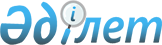 О внесении изменений в некоторые приказы Генерального Прокурора Республики Казахстан в сфере правовой статистики и специальных учетовПриказ Генерального Прокурора Республики Казахстан от 16 сентября 2022 года № 185. Зарегистрирован в Министерстве юстиции Республики Казахстан 19 сентября 2022 года № 29656.
      ПРИКАЗЫВАЮ:
      1. Утвердить прилагаемый перечень некоторых приказов Генерального Прокурора Республики Казахстан в сфере правовой статистики и специальных учетов, в которые вносятся изменения.
      2. Комитету по правовой статистике и специальным учетам Генеральной прокуратуры Республики Казахстан (далее – Комитет) обеспечить:
      1) государственную регистрацию настоящего приказа в Министерстве юстиции Республики Казахстан;
      2) размещение копии настоящего приказа на официальном интернет-ресурсе Генеральной прокуратуры Республики Казахстан;
      3) направление копии настоящего приказа заинтересованным субъектам правовой статистики и специальных учетов для сведения, а также территориальным органам Комитета для исполнения.
      3. Контроль за исполнением настоящего приказа возложить на Председателя Комитета.
      4. Настоящий приказ вводится в действие после дня его первого официального опубликования.
      "СОГЛАСОВАН"Департамент по обеспечениюдеятельности судовпри Верховном СудеРеспублики Казахстан(аппарат Верховного СудаРеспублики Казахстан) Перечень некоторых приказов Генерального Прокурора Республики Казахстан в сфере правовой статистики и специальных учетов, в которые вносятся изменения
      1. Утратил силу приказом Генерального Прокурора РК от 04.01.2023 № 2 (вводится в действие после дня его первого официального опубликования).
      2. В приказ Генерального Прокурора Республики Казахстан от 2 ноября 2017 года № 124 "Об утверждении форм судебных отчетов в гражданско-правовой сфере и Инструкции по их формированию" (зарегистрирован в Реестре государственной регистрации нормативных правовых актов за № 16009) внести следующие изменения:
      пункт 1 изложить в следующей редакции:
      "1. Утвердить:
      1) форму № 2 "Отчет по рассмотрению гражданских дел судами первой инстанции" согласно приложению 1 к настоящему приказу;
      2) форму № 7 "Отчет по рассмотрению гражданских дел в апелляционной инстанции" согласно приложению 2 к настоящему приказу;
      3) форму № 7-К "Отчет по рассмотрению гражданских дел в кассационной инстанции" согласно приложению 3 к настоящему приказу;
      4) форму № 8-К "Отчет по пересмотру судебных актов в кассационном порядке" согласно приложению 4 к настоящему приказу;
      5) форму "Электронный информационный учетный документ 1 на гражданское дело (заявление), рассмотренное судом первой инстанции" согласно приложению 5 к настоящему приказу;
      6) форму "Электронный информационный учетный документ 2 на гражданское дело, рассмотренное судом апелляционной инстанции" согласно приложению 6 к настоящему приказу;
      7) форму "Электронный информационный учетный документ 3 на гражданское дело, рассмотренное судом в кассационной инстанции" согласно приложению 7 к настоящему приказу;
      8) Инструкцию о вводе электронных информационных учетных документов в информационную систему судебных органов Республики Казахстан и формировании судебных отчетов в гражданско-правовой сфере согласно приложению 8 к настоящему приказу.";
      в форме № 2 "Отчет по рассмотрению гражданских дел судами первой инстанции", утвержденной указанным приказом:
      таблицу А "Движение и результаты рассмотрения гражданских дел" изложить в новой редакции согласно приложению 11 к настоящему Перечню;
      в форме № 7 "Отчет по рассмотрению гражданских дел в апелляционной инстанции", утвержденной указанным приказом:
      таблицу А "Движение дел в апелляционной инстанции" изложить в новой редакции согласно приложению 12 к настоящему Перечню;
      таблицу Б "Результаты рассмотрения дел по апелляционным жалобам и протестам" изложить в новой редакции согласно приложению 13 к настоящему Перечню;
      таблицу В "Результаты рассмотрения дел по частным жалобам и протестам" изложить в новой редакции согласно приложению 14 к настоящему Перечню;
      в форме 7-К "Отчет по рассмотрению гражданских дел в кассационной инстанции", утвержденной указанным приказом:
      таблицу А "Движение ходатайств" изложить в новой редакции согласно приложению 15 к настоящему Перечню;
      таблицу Б "Результаты рассмотрения дел" изложить в новой редакции согласно приложению 16 к настоящему Перечню;
      в форме № 8-К "Отчет по пересмотру судебных актов в кассационном порядке", утвержденной указанным приказом:
      таблицу А "Движение ходатайств о внесении представления в порядке части 3 статьи 434 Гражданского процессуального кодекса Республики Казахстан" изложить в новой редакции согласно приложению 17 к настоящему Перечню;
      таблицу А1 "Движение ходатайств о внесении представления в порядке части 4 статьи 434 Гражданского процессуального кодекса Республики Казахстан" изложить в новой редакции согласно приложению 18 к настоящему Перечню;
      таблицу Б "Движение представлений председателя Верховного Суда на постановления кассационной инстанции" изложить в новой редакции согласно приложению 19 к настоящему Перечню;
      таблицу Б1 "Движение представлений председателя Верховного Суда в порядке частями 3, 4 статьи 434 Гражданского процессуального кодекса Республики Казахстан" изложить в новой редакции согласно приложению 20 к настоящему Перечню;
      таблицу В "Движение протестов на постановления кассационной инстанции" изложить в новой редакции согласно приложению 21 к настоящему Перечню;
      таблицу В1 "Движение протестов в порядке частей 3, 4 статьи 434 Гражданского процессуального кодекса Республики Казахстан" изложить в новой редакции согласно приложению 22 к настоящему Перечню;
      таблицу Г "Результаты рассмотрения дел" изложить в новой редакции согласно приложению 23 к настоящему Перечню;
      в Инструкции о вводе электронных информационных учетных документов в информационную систему судебных органов Республики Казахстан и формировании отчетов в гражданско-правовой сфере, утвержденной указанным приказом:
      заголовок изложить в следующей редакции:
      "Инструкция о вводе электронных информационных учетных документов в информационную систему судебных органов Республики Казахстан и формировании судебных отчетов в гражданско-правовой сфере";
      пункт 1 изложить в следующей редакции:
      "1. Настоящая Инструкция о вводе электронных информационных учетных документов (далее – ЭИУД) в информационную систему судебных органов Республики Казахстан (далее – ИС СО РК) и формировании судебных отчетов в гражданско-правовой сфере определяет основные положения ввода ЭИУД и формирования на их основе отчетов по рассмотрению гражданских дел судами первой, апелляционной и кассационной инстанций.";
      пункт 8 изложить в следующей редакции:
      "8. После произведенной корректировки сведения (с указанием номера заявления (гражданского дела, материала), наименования изменяемого реквизита, прежнего и нового показателя), на основании которых производится проверка в автоматизированной информационной системе Комитета (далее – АИС Комитета), незамедлительно направляются судебным органом в Комитет или его территориальный орган письменно, с указанием дня и времени произведенной корректировки.";
      пункт 12 изложить в следующей редакции:
      "12. До вынесения судьей определения о принятии дела в производство суда, категория дела предварительно определяется сотрудником канцелярии суда, принявшим заявление.
      После вынесения судьей определения о принятии дела в производство суда, сотрудником канцелярии производится сверка категории дела, указанной в верхнем правом углу определения судьи и в ИС СО РК, в случае расхождения, по согласованию с судьей, производится изменение.
      Если в материалах дела (заявления) отражены сведения об участии иностранных лиц, субъектов малого и среднего предпринимательства, сведения о поступивших исковых заявлениях от лиц с инвалидностью, женщин, в интересах несовершеннолетних, то в реквизите 11 отражаются соответствующие кодовые значения.
      В строке "По искам лиц женского пола" отражаются исковые заявления от физического лица – женщин, индивидуальных предпринимателей – женщин.
      При наличии ссылок в судебных актах на международные договоры, заполняется реквизит "Рассмотрено с применением универсальных конвенций по правам человека" раздела 12 "Сведения о динамике производства (Решение суда)" с выбором вида международного договора.".
      3. В приказ Генерального Прокурора Республики Казахстан от 22 июня 2021 года № 92 "Об утверждении форм отчетов о работе судов по рассмотрению административных дел, электронных информационных учетных документов, и Инструкции по их вводу и формированию" (зарегистрирован в Реестре государственной регистрации нормативных правовых актов за № 23196) внести следующие изменения:
      в форме № 5 "Отчет по рассмотрению административных дел судами первой инстанции", утвержденной указанным приказом:
      раздел 1 "Движение и результаты рассмотрения административных дел" изложить в новой редакции согласно приложению 24 к настоящему Перечню;
      раздел 2 "Движение административных дел в отношении административных органов, должностных лиц" изложить в новой редакции согласно приложению 25 к настоящему Перечню;
      в форме № 5А "Отчет по рассмотрению административных дел в апелляционной инстанции", утвержденной указанным приказом:
      раздел 1 "Движение административных дел в апелляционной инстанции" изложить в новой редакции согласно приложению 26 к настоящему Перечню; 
      раздел 2 "Результаты рассмотрения административных дел по апелляционным жалобам и протестам" изложить в новой редакции согласно приложению 27 к настоящему Перечню; 
       раздел 3 "Результаты рассмотрения дел по частным жалобам и протестам" изложить в новой редакции согласно приложению 28 к настоящему Перечню; 
      в форме № 5К "Отчет по рассмотрению административных дел в кассационной инстанции", утвержденной указанным приказом:
      раздел 1 "Движение жалоб, ходатайств прокурора по административным делам (не вступившие в законную силу судебные акты)" изложить в новой редакции согласно приложению 29 к настоящему Перечню; 
      раздел 2 "Результаты рассмотрения дел (не вступившие в законную силу судебные акты)" изложить в новой редакции согласно приложению 30 к настоящему Перечню; 
      раздел 3 "Движение ходатайств о внесении представления (на вступившие в законную силу судебные акты)" изложить в новой редакции согласно приложению 31 к настоящему Перечню; 
      раздел 4 "Результаты рассмотрения дел" изложить в новой редакции согласно приложению 32 к настоящему Перечню; 
      раздел 5 "Движение представлений Председателя Верховного Суда" изложить в новой редакции согласно приложению 33 к настоящему Перечню; 
      раздел 6 "Движение протестов" изложить в новой редакции согласно приложению 34 к настоящему Перечню; 
      в Инструкции о вводе электронных информационных учетных документов в информационную систему судебных органов Республики Казахстан и формировании отчетов о работе судов по рассмотрению административных дел, утвержденной указанным приказом:
      пункт 8 изложить в следующей редакции:
      "8. После произведенной корректировки сведения (с указанием номера административного дела (иска), наименования изменяемого реквизита, прежнего и нового показателя), на основании которых производится проверка в автоматизированной информационной системе Комитета (далее – АИС Комитета), незамедлительно направляются судебным органом в Комитет или его территориальный орган письменно, с указанием дня и времени произведенной корректировки.";
      пункт 12 изложить в следующей редакции:
      "12. В реквизите 10 "Дополнение к категории дела" раздела 1 отражаются сведения об участии иностранных лиц, субъектов малого и среднего предпринимательства, сведения о поступивших исках от лиц с инвалидностью, женщин, в интересах несовершеннолетних, инвестиционных спорах и так далее.
      В строке "По искам лиц женского пола" отражаются исковые заявления от физического лица – женщин, индивидуальных предпринимателей – женщин.
      При наличии ссылок в судебных актах на международные договоры, заполняется реквизит "Рассмотрено с применением международных договоров" раздела 13 "Сведения о динамике производства (Решение суда)" с выбором вида международного договора.
      В строке "Материалы и представления" отражаются материалы согласно Нормативно-справочной информации (далее – НСИ): об изменении способа и порядка исполнения решения суда, в том числе, о замене должника (взыскателя), о повороте исполнения решения суда, судебное поручение, о выдаче исполнительного листа (дубликата) по решениям арбитража (третейского суда), об индексации присужденных денежных сумм, о восстановлении срока предъявления исполнительного листа и прочие материалы, представления.". Форма № 1 "Отчет о работе судов первой инстанции по рассмотрению уголовных дел" Раздел 1 "Движение уголовных дел"
      Продолжение таблицы
      Продолжение таблицы
      продолжение таблицы
      Продолжение таблицы
      Продолжение таблицы
      продолжение таблицы
      Продолжение таблицы
      Продолжение таблицы
      продолжение таблицы
      Продолжение таблицы Форма № 1 "Отчет о работе судов первой инстанции по рассмотрению уголовных дел" Раздел 6 "О вопросах, рассматриваемых следственными судьями"
      Продолжение таблицы
      Продолжение таблицы
      продолжение таблицы
      продолжение таблицы
      продолжение таблицы
      продолжение таблицы Форма № 1 "Отчет о работе судов первой инстанции по рассмотрению уголовных дел" Раздел 7 "По амнистии"
      Продолжение таблицы Форма № 1 "Отчет о работе судов первой инстанции по рассмотрению уголовных дел" Раздел 8 "Движение уголовных дел, связанных с бытовым насилием"
      Продолжение таблицы
      продолжение таблицы
      Продолжение таблицы Форма № 6 "Отчет о работе судов апелляционной инстанции по рассмотрению уголовных дел" Раздел 1 "Движение дел по апелляционной инстанции"
      продолжение таблицы
       продолжение таблицы
      продолжение таблицы Форма № 6 "Отчет о работе судов апелляционной инстанции по рассмотрению уголовных дел" Раздел 3 "Результаты рассмотрения жалоб и апелляционных ходатайств прокурора на приговоры судов первой инстанции (по лицам)"
      продолжение таблицы
      продолжение таблицы
      продолжение таблицы
      продолжение таблицы
      продолжение таблицы Форма № 6 "Отчет о работе судов апелляционной инстанции по рассмотрению уголовных дел" Раздел 4 "Результаты рассмотрения жалоб и ходатайств прокурора на постановления судов первой инстанции (по лицам)"
      продолжение таблицы
       продолжение таблицы
      продолжение таблицы Форма № 6 "Отчет о работе судов апелляционной инстанции по рассмотрению уголовных дел" Раздел 6 "О рассмотрении жалоб и ходатайств прокурора на решения, принятые следственными судьями"
      продолжение таблицы Форма № 6К "Отчет о работе кассационной инстанции по рассмотрению уголовных дел" Раздел 5 "Движение ходатайств, представлений и протестов на приговоры судов первой и апелляционной инстанций, рассмотренных кассационной инстанцией" (по лицам)
      продолжение таблицы
       продолжение таблицы
      продолжение таблицы
       продолжение таблицы
      продолжение таблицы
      продолжение таблицы
      продолжение таблицы Форма № 6-К "Отчет о работе кассационной инстанции по рассмотрению уголовных дел" Раздел 6 "Движение ходатайств, протестов и представлений на постановления судов первой, апелляционной инстанций, рассмотренных кассационной инстанцией" (по лицам)
        продолжение таблицы
       продолжение таблицы
      продолжение таблицы
       продолжение таблицы
      продолжение таблицы
      продолжение таблицы
      продолжение таблицы Форма № 2 "Отчет по рассмотрению гражданских дел судами первой инстанции" Таблица А "Движение и результаты рассмотрения гражданских дел"
      Продолжение таблицы
      продолжение таблицы
      Продолжение таблицы
      Продолжение таблицы
      продолжение таблицы
      Продолжение таблицы Форма № 7 "Отчет по рассмотрению гражданских дел в апелляционной инстанции" Таблица А "Движение дел в апелляционной инстанции"
      продолжение таблицы
      Продолжение таблицы
      продолжение таблицы Форма № 7 "Отчет по рассмотрению гражданских дел в апелляционной инстанции" Таблица Б "Результаты рассмотрения дел по апелляционным жалобам и ходатайствам"
      продолжение таблицы
      Продолжение таблицы
      продолжение таблицы
      Продолжение таблицы Форма № 7 "Отчет по рассмотрению гражданских дел в апелляционной инстанции" Таблица В "Результаты рассмотрения дел по частным жалобам и ходатайствам"
      продолжение таблицы
      Продолжение таблицы
      продолжение таблицы
      Продолжение таблицы Форма № 7 К "Отчет по рассмотрению гражданских дел в кассационной инстанции" Таблица А "Движение ходатайств"
      продолжение таблицы
      Продолжение таблицы Форма № 7-К "Отчет по рассмотрению гражданских дел в кассационной инстанции" Таблица Б "Результаты рассмотрения дел"
      Продолжение таблицы
      продолжение таблицы
      Продолжение таблицы
      Продолжение таблицы
      продолжение таблицы
      продолжение таблицы Форма № 8К "Отчет по пересмотру судебных актов в кассационном порядке" Таблица А "Движение ходатайств о внесении представления Председателем Верховного Суда Республики Казахстан в порядке части третьей статьи 434 Гражданского процессуального кодекса Республики Казахстан"
      Продолжение таблицы Форма № 8К "Отчет по пересмотру судебных актов в кассационном порядке" Таблица А1 "Движение ходатайств о внесении протеста Генеральным Прокурором Республики Казахстан в порядке части четвертой статьи 434 Гражданского процессуального кодекса Республики Казахстан"
      Продолжение таблицы Форма № 8К "Отчет по пересмотру судебных актов в кассационном порядке" Таблица Б "Движение представлений Председателя Верховного Суда Республики Казахстан на постановления кассационной инстанции"
      Продолжение таблицы Форма № 8К " Отчет по пересмотру судебных актов в кассационном порядке" Таблица Б1 "Движение представлений Председателя Верховного Суда Республики Казахстан в порядке части третьей статьи 434 Гражданского процессуального кодекса Республики Казахстан"
      Продолжение таблицы Форма № 8К "Отчет по пересмотру судебных актов в кассационном порядке" Таблица В "Движение протестов на постановления кассационной инстанции" Форма № 8К " Отчет по пересмотру судебных актов в кассационном порядке" Таблица В1 "Движение протестов Генерального Прокурора Республики Казахстан в порядке частей третьей и четвертой статьи 434 Гражданского процессуального кодекса Республики Казахстан" Форма № 8К "Отчет по пересмотру судебных актов в кассационном порядке" Таблица Г "Результаты рассмотрения дел"
      Продолжение таблицы
      продолжение таблицы
      Продолжение таблицы
      Продолжение таблицы
      продолжение таблицы
      Продолжение таблицы
      продолжение таблицы Форма № 5 "Отчет по рассмотрению административных дел судами первой инстанции" Раздел 1 "Движение и результаты рассмотрения административных дел"
      продолжение таблицы
      Продолжение таблицы
      продолжение таблицы
      Продолжение таблицы Форма № 5 "Отчет по рассмотрению административных дел судами первой инстанции" Раздел 2 "Движение административных дел в отношении административных органов, должностных лиц"
      продолжение таблицы
      Продолжение таблицы
      продолжение таблицы
      Продолжение таблицы Форма № 5А "Отчет по рассмотрению административных дел в апелляционной инстанции" Раздел 1 "Движение административных дел в апелляционной инстанции"
      продолжение таблицы
      продолжение таблицы Форма № 5А "Отчет по рассмотрению административных дел в апелляционной инстанции" Раздел 2 "Результаты рассмотрения административных дел по апелляционным жалобам и протестам"
      продолжение таблицы
      Продолжение таблицы
      продолжение таблицы
      Продолжение таблицы Форма № 5А "Отчет по рассмотрению административных дел в апелляционной инстанции" Раздел 3 "Результаты рассмотрения дел по частным жалобам и протестам"
      продолжение таблицы
      Продолжение таблицы
      продолжение таблицы
      Продолжение таблицы Форма № 5К "Отчет по рассмотрению административных дел в кассационной инстанции" Раздел 1 "Движение жалоб, ходатайств прокурора по административным делам (не вступившие в законную силу судебные акты)"
      продолжение таблицы Форма № 5К "Отчет по рассмотрению административных дел в кассационной инстанции" Раздел 2 "Результаты рассмотрения дел (не вступившие в законную силу судебные акты)"
      Продолжение таблицы
      продолжение таблицы
      продолжение таблицы
      Продолжение таблицы
      продолжение таблицы
      Продолжение таблицы Форма № 5К "Отчет по рассмотрению административных дел в кассационной инстанции" Раздел 3 "Движение ходатайств о внесении представления (на вступившие в законную силу судебные акты"
      Продолжение таблицы Форма № 5К "Отчет по рассмотрению административных дел в кассационной инстанции" Раздел 4 "Результаты рассмотрения дел"
      Продолжение таблицы
      продолжение таблицы
      Продолжение таблицы
      продолжение таблицы
      Продолжение таблицы
      продолжение таблицы
      продолжение таблицы Форма № 5К "Отчет по рассмотрению административных дел в кассационной инстанции" Раздел 5 "Движение представлений Председателя Верховного Суда Республики Казахстан" Форма № 5К "Отчет по рассмотрению административных дел в кассационной инстанции" Раздел 6 "Движение протестов"
					© 2012. РГП на ПХВ «Институт законодательства и правовой информации Республики Казахстан» Министерства юстиции Республики Казахстан
				
      Генеральный ПрокурорРеспублики Казахстан 

Б. Асылов
Приложение к приказу
Генеральный Прокурор
Республики Казахстан
от 16 сентября 2022 года № 185Приложение 1
к Перечню некоторых приказов
Генерального Прокурора
Республики Казахстан в сфере
правовой статистики и
специальных учетов, в которые
вносятся измененияформа
Номер строки
Остаток неоконченных дел на начало отчетного периода
Поступило дел за отчетный период
Количество лиц по делам, поступившим в суд
из графы 2
из графы 2
из графы 2
Номер строки
Остаток неоконченных дел на начало отчетного периода
Поступило дел за отчетный период
Количество лиц по делам, поступившим в суд
после отмены приговора
после устранения нарушений Уголовно- процессуального кодекса Республики Казахстан (далее-УПК РК)
после розыска
А
А
А
Б
1
2
3
4
5
6
Всего уголовных правонарушений
Всего уголовных правонарушений
Всего уголовных правонарушений
1
небольшой тяжести
небольшой тяжести
небольшой тяжести
2
средней тяжести
средней тяжести
средней тяжести
3
тяжкие
тяжкие
тяжкие
4
особо тяжкие
особо тяжкие
особо тяжкие
5
из строки 1
по преступлениям
по преступлениям
6
из строки 1
по делам ускоренного досудебного расследования
по делам ускоренного досудебного расследования
7
из строки 1
по проступкам
по проступкам
8
из строки 1
по делам, рассмотренным в сокращенном порядке
по делам, рассмотренным в сокращенном порядке
9
из строки 1
по делам, рассмотренным в согласительном производстве
по делам, рассмотренным в согласительном производстве
10
из строки 1
дела частного обвинения
дела частного обвинения
11
из строки 1
дела дознания
дела дознания
12
из строки 1
по делам граждан ближнего зарубежья (Содружество Независимых Государств (далее-СНГ))
по делам граждан ближнего зарубежья (Содружество Независимых Государств (далее-СНГ))
13
из строки 1
по делам граждан дальнего зарубежья
по делам граждан дальнего зарубежья
14
из строки 1
по делам лиц без гражданства
по делам лиц без гражданства
15
из строки 1
по делам о долевом участии в строительстве
по делам о долевом участии в строительстве
16
из строки 1
дела, рассмотренные на государственном языке
дела, рассмотренные на государственном языке
17
из строки 1
дела, рассмотренные по вновь открывшимся обстоятельствам
дела, рассмотренные по вновь открывшимся обстоятельствам
18
из строки 1
дела, рассмотренные с участием присяжных заседателей
дела, рассмотренные с участием присяжных заседателей
19
из строки 1
с применением международных конвенций
с применением международных конвенций
20
из строки 1
из строки 20
пакт о гражданских и политических правах
21
из строки 1
из строки 20
пакт о ликвидации всех форм дискриминации в отношении женщин
22
из строки 1
из строки 20
пакт об экономических, социальных и культурных правах
23
из строки 1
из строки 20
о ликвидации всех форм расовой дискриминации
24
из строки 1
из строки 20
о правах ребенка
25
из строки 1
из строки 20
о правах лиц с инвалидностью
26
из строки 1
по делам с участием женщин
по делам с участием женщин
27
из строки 1
по делам несовершеннолетних
по делам несовершеннолетних
28
из строки 1
по делам приказного производства из преступлений
по делам приказного производства из преступлений
29
из строки 1
по делам приказного производства из проступков
по делам приказного производства из проступков
30
все статьи Уголовного Кодекса Республики Казахстан (далее – УК РК)
все статьи Уголовного Кодекса Республики Казахстан (далее – УК РК)
все статьи Уголовного Кодекса Республики Казахстан (далее – УК РК)
31
прочие правонарушения
прочие правонарушения
прочие правонарушения
32
по всем статьям УК РК, в редакции 1997 года
по всем статьям УК РК, в редакции 1997 года
по всем статьям УК РК, в редакции 1997 года
33
из оконченных в отчетный период
из оконченных в отчетный период
из оконченных в отчетный период
из оконченных в отчетный период
из оконченных в отчетный период
из оконченных в отчетный период
из оконченных в отчетный период
из оконченных в отчетный период
из оконченных в отчетный период
из оконченных в отчетный период
из оконченных в отчетный период
Рассмотрено дел с вынесением приговора
из графы 7
из графы 7
из графы 7
из графы 7
Всего прекращено дел
из графы 12
из графы 12
из графы 12
из графы 12
из графы 12
Рассмотрено дел с вынесением приговора
с участием присяжных заседателей
по делам несовершеннолетних
по делам женщин
рассмотрено заочно
Всего прекращено дел
по делам несовершеннолетних
в виду примирения с потерпевшим
В связи с отказом прокурора от обвинения
прекращено по основаниям, предусмотренным пунктами 1), 2), 5), 6), 7) и 8) части 1 статьи 35 УПК РК
по другим основаниям
7
8
9
10
11
12
13
14
15
16
17
из оконченных в отчетный период
из оконченных в отчетный период
из оконченных в отчетный период
из оконченных в отчетный период
из оконченных в отчетный период
из оконченных в отчетный период
из оконченных в отчетный период
из оконченных в отчетный период
из оконченных в отчетный период
Направлено по подсудности
Возвращено прокурору и органам, осуществляющим досудебное расследование
из графы 19
из графы 19
из графы 19
из графы 19
из графы 19
из графы 19
Применены меры медицинского характера (из графы 17)
Направлено по подсудности
Возвращено прокурору и органам, осуществляющим досудебное расследование
для пересоставления обвинительного акта  (статья 321 УПК РК)
для устранения нарушений УПК РК  (статья 323 УПК РК)
в порядке пунктов 2), 3) части 1 статьи 623 УПК РК
в порядке пунктов 1), 2), 3) части 1 статьи 626 УПК РК
в связи с розыском подсудимого
другие основания
Применены меры медицинского характера (из графы 17)
18
19
20
21
22
23
24
25
26
из графы 27
из графы 27
из графы 27
из графы 27
Остаток неоконченных дел на конец отчетного периода
приостановлено (из графы 32)
Из оконченных дел
Из оконченных дел
Из оконченных дел
Количество лиц по оконченным делам
по делам несовершеннолетних
с участием присяжных
с нарушением срока (часть 4 статьи 319, части 4,5 статьи 322,
часть 2 статьи 382, часть 2 статьи 411 УПК РК)
Остаток неоконченных дел на конец отчетного периода
приостановлено (из графы 32)
Осуждено лиц
из графы 34
из графы 34
Количество лиц по оконченным делам
по делам несовершеннолетних
с участием присяжных
с нарушением срока (часть 4 статьи 319, части 4,5 статьи 322,
часть 2 статьи 382, часть 2 статьи 411 УПК РК)
Остаток неоконченных дел на конец отчетного периода
приостановлено (из графы 32)
Осуждено лиц
несовершеннолетних
с участием присяжных
27
28
29
30
31
32
33
34
35
36
Из оконченных дел
Из оконченных дел
Из оконченных дел
Из оконченных дел
Из оконченных дел
Из оконченных дел
Из оконченных дел
Из оконченных дел
Из оконченных дел
из графы 34
из графы 34
из графы 34
из графы 34
Оправдано лиц
из графы 41
из графы 41
из графы 41
Лица, в отношении которых дела (уголовное преследование) прекращены
освобождено лиц из-под стражи
применены меры воспитательного воздействия
освобождено лиц в связи с примирением
вынесены другие решения в отношении лиц
Оправдано лиц
несовершеннолетних
с участием присяжных
освобождено лиц из-под стражи
Лица, в отношении которых дела (уголовное преследование) прекращены
37
38
39
40
41
42
43
44
45
Из оконченных дел
Из оконченных дел
Из оконченных дел
Из оконченных дел
Из оконченных дел
Из оконченных дел
Из оконченных дел
Из оконченных дел
Из оконченных дел
из графы 45
из графы 45
из графы 45
из графы 45
Количество лиц, уголовные дела в отношении которых возвращены прокурору
из графы 50
из графы 50
из графы 50
из графы 50
несовершеннолетних
освобождено лиц из-под стражи
прекращено по основаниям, предусмотренным пунктами 1), 2), 5), 6), 7) и 8) части 1 статьи 35 УПК РК
за примирением сторон
Количество лиц, уголовные дела в отношении которых возвращены прокурору
для пересоставления обвинительного акта (статья 321 УПК РК)
для устранения нарушений УПК РК (статья 323 УПК РК)
в порядке пунктов 2), 3) части 1 статьи 623 УПК РК
в порядке пунктов 1), 2), 3) части 1 статьи 626 УПК РК
46
47
48
49
50
51
52
53
54
Из оконченных дел
Из оконченных дел
Из оконченных дел
Из оконченных дел
Из оконченных дел
Из оконченных дел
Из оконченных дел
Из оконченных дел
Из оконченных дел
Из оконченных дел
Из оконченных дел
Из оконченных дел
Из оконченных дел
Вынесены другие постановления
Количество потерпевших
из графы 56
из графы 56
Назначена экспертиза судом
Участие адвоката
Участие прокурора
Сумма ущерба, возмещенная в суде до постановления приговора (тенге)
Сумма ущерба, возмещенная в суде до постановления приговора (тенге)
Сумма ущерба, возмещенная в суде до постановления приговора (тенге)
Окончательная сумма ущерба, определенная судом к возмещению (тенге)
Окончательная сумма ущерба, определенная судом к возмещению (тенге)
Окончательная сумма ущерба, определенная судом к возмещению (тенге)
Вынесены другие постановления
Количество потерпевших
женщин
несовершеннолетних
Назначена экспертиза судом
Участие адвоката
Участие прокурора
государству
юридическому лицу
физическому лицу
государству
юридическому лицу
физическому лицу
55
56
57
58
59
60
61
62
63
64
65
66
67
Из оконченных дел
Из оконченных дел
Из оконченных дел
Из оконченных дел
Из оконченных дел
Из оконченных дел
Из оконченных дел
Из оконченных дел
Из оконченных дел
Из оконченных дел
Сумма процессуальных издержек
Сумма гражданского иска, рассматриваемого в уголовном процессе
в том числе в доход государства
Соединено дел
Выделено дел в отдельное производство
Переквалифицировано
Вынесено частных постановлений
из графы 74
из графы 74
из графы 74
Сумма процессуальных издержек
Сумма гражданского иска, рассматриваемого в уголовном процессе
в том числе в доход государства
Соединено дел
Выделено дел в отдельное производство
Переквалифицировано
Вынесено частных постановлений
часть 1 статьи 405 УПК РК
часть 2 статьи 405 УПК РК
прокурорского надзора
68
69
70
71
72
73
74
75
76
77
Из оконченных дел
Из оконченных дел
Из оконченных дел
Из оконченных дел
Из оконченных дел
Из оконченных дел
Из оконченных дел
Из оконченных дел
Из оконченных дел
Из оконченных дел
из графы 74
из графы 74
из графы 74
из графы 74
Поступило ответов с указанием принятых конкретных мер
Рассмотрено с участием медиатора
Из графы 12
Из графы 34
Из графы 34
Из графы 56
в адрес прокурора (часть 3 статьи 405 УПК РК, часть 5 статьи 53 УПК РК)
в адрес адвоката
часть 4 статьи 405 УПК РК
часть 5 статьи 405 УПК РК
Поступило ответов с указанием принятых конкретных мер
Рассмотрено с участием медиатора
прекращено в виду примирения с потерпевшим с участием медиатора
Осуждено женщин
Осуждено лиц с инвалидностью
Потерпевших лиц с инвалидностью
78
79
80
81
82
83
84
85
86
87
из графы 2
из графы 7
из графы 7
из графы 27
Сумма, взысканная в фонд компенсации потерпевшим
Количество лиц , с которых взыскано в фонд компенсации потерпевшим
Количество рассмотренных регрессных требований
Поступило дел приказного производства
Рассмотрено с вынесением приговора по делам приказного производства
из них отменено по ходатайству осужденного
Рассмотрены судом дела, поступившие в электронном формате
Сумма, взысканная в фонд компенсации потерпевшим
Количество лиц , с которых взыскано в фонд компенсации потерпевшим
Количество рассмотренных регрессных требований
88
89
90
91
92
93
94
из графы 2
из графы 2
из графы 2
из графы 2
из графы 2
из графы 2
из графы 2
Комитет национальной безопасности Республики Казахстан (далее – КНБ)
Министерство внутренних дел Республики Казахстан (далее – МВД)
Министерство по чрезвычайным ситуациям Республики Казахстан (далее – МЧС)
Агентство по противодействию коррупции Республики Казахстан (Антикоррупционная служба) (далее – АПК)
Агентство Республики Казахстан по финансовому мониторингу (далее – АФМ)
органы прокуратуры
Иные органы
95
96
97
98
99
100
101Приложение 2
к Перечню некоторых приказов
Генерального Прокурора
Республики Казахстан в сфере
правовой статистики и
специальных учетов, в которые
вносятся измененияформа
Наименование вопросов
Номер строки
Остаток ходатайств и представлений на начало отчетного периода
Всего поступило ходатайств
Всего поступило представлений, постановлений
из граф 2,3
из граф 2,3
из граф 2,3
из граф 2,3
Наименование вопросов
Номер строки
Остаток ходатайств и представлений на начало отчетного периода
Всего поступило ходатайств
Всего поступило представлений, постановлений
органы прокуратуры
МВД
Комитет уголовно-исполнительной системы  МВД (далее – КУИС МВД)
КНБ
А
Б
1
2
3
4
5
6
7
Всего
1
в том числе рассмотрено на государственном языке
2
О санкционировании содержания под стражей (пункт 1) части 1 статьи 55 УПК РК)
3
О санкционировании домашнего ареста (пункт 2) части 1 статьи 55 УПК РК)
4
О санкционировании временного отстранения от должности (пункт 3) части 1 статьи 55 УПК РК)
5
О санкционировании запрета на приближение (пункт 4) части 1 статьи 55 УПК РК)
6
О санкционировании применения экстрадиционного ареста (пункт 5) части 1 статьи 55 УПК РК)
7
О санкционировании применения залога (пункт 7) части 1 статьи 55 УПК РК)
8
О санкционировании наложения ареста на имущество (пункт 8) части 1 статьи 55 УПК РК)
9
О продлении срока содержания под стражей (пункт 6) части 1 статьи 55 УПК РК)
10
в том числе до 3 месяцев
11
в том числе до 9 месяцев
12
в том числе до 12 месяцев
13
в том числе до 18 месяцев
14
О продлении срока домашнего ареста (пункт 6) части 1 статьи 55 УПК РК)
15
в том числе до 3 месяцев
16
в том числе до 9 месяцев
17
в том числе до 12 месяцев
18
в том числе до 18 месяцев
19
О продлении срока экстрадиционного ареста (пункт 6) части 1 статьи 55 УПК РК)
20
в том числе до 3 месяцев
21
в том числе до 9 месяцев
22
в том числе до 12 месяцев
23
в том числе до 18 месяцев
24
О принудительном помещении не содержащегося под стражей лица в медицинскую организацию для производства судебно-психиатрической и (или) судебно-медицинской экспертиз (пункт 9) части 1 статьи 55 УПК РК)
25
При установлении факта психического заболевания о переводе лица, в отношении которого ранее применено содержание под стражей, в специальную медицинскую организацию, оказывающую психиатрическую помощь, приспособленную для содержания больных в условиях строгой изоляции (пункт 10) части 1 статьи 55 УПК РК)
26
Об эксгумации трупа (пункт 11) части 1 статьи 55 УПК РК)
27
Об объявлении международного розыска подозреваемого, обвиняемого (пункт 12) части 1 статьи 55 УПК РК)
28
О санкционировании осмотра (пункт 13) части 1 статьи 55 УПК РК)
29
О санкционировании принудительного осмотра (часть 13 статьи 220 УПК РК)
30
О санкционировании обыска (пункт 14) части 1 статьи 55 УПК РК)
31
О санкционировании выемки (пункт 15) части 1 статьи 55 УПК РК)
32
О санкционировании личного обыска (пункт 16) части 1 статьи 55 УПК РК)
33
О реализации вещественных доказательств, подвергающихся быстрой порче или длительное хранение которых до разрешения уголовного дела по существу требует значительных материальных затрат (пункт 2) части 2 статьи 55 УПК РК)
34
О депонировании в ходе досудебного производства показания потерпевшего и свидетеля (пункт 3) части 2 статьи 55 УПК РК)
35
О наложении денежных взысканий на лиц, не выполняющих или выполняющих ненадлежаще процессуальные обязанности в досудебном производстве, за исключением адвокатов и прокуроров (пункт 4) части 2 статьи 55 УПК РК)
36
О взыскании процессуальных издержек по уголовному делу по представлению прокурора (пункт 5) части 2 статьи 55 УПК РК)
37
Об истребовании и приобщении к уголовному делу любых сведений, документов, предметов, имеющих значение для уголовного дела (пункт 6) части 2 статьи 55 УПК РК)
38
О назначении экспертизы либо производстве органом уголовного преследования иных следственных действий, за исключением негласных следственных действий, в том числе, если органом уголовного преследования в удовлетворении такого ходатайства было необоснованно отказано либо по нему не принято решение в течение трех суток (пункт 7) части 2 статьи 55 УПК РК)
39
О принудительном приводе в орган, ведущий уголовных процесс, ранее опрошенного свидетеля (пункт 8) части 2 статьи 55 УПК РК)
40
Об отмене меры пресечения в виде содержания по стражей (часть 5 статьи 153 УПК РК)
41
Об отмене меры пресечения в виде домашнего ареста (часть 5 статьи 153 УПК РК)
42
Об изменении меры пресечения в виде содержания по стражей (часть 5 статьи 153 УПК РК)
43
Об изменении меры пресечения в виде домашнего ареста (часть 5 статьи 153 УПК РК)
44
О проверке законности произведенных без санкции суда осмотра (часть 14 статьи 220 УПК РК)
45
О проверке законности произведенных без санкции суда обыска (статья 220 УПК РК)
46
О проверке законности произведенных без санкции суда выемки (статья 220 УПК РК)
47
О проверке законности произведенных без санкции суда личного обыска (статья 220 УПК РК)
48
Отмена меры пресечения, санкционированной судом (часть 5 статьи153 УПК РК)
49
О санкционировании принудительного освидетельствования (пункт 17) части 1 статьи 55 УПК РК)
50
О санкционировании принудительного получения образцов (пункт 18) части 1 статьи 55 УПК РК)
51
Иные (пункт 9) части 2 статьи 55 УПК РК)
52
Об обоснованности применения ранее избранной меры пресечения (часть 4 статьи 148 УПК РК)
53
из граф 2,3
из граф 2,3
из граф 2,3
из граф 2,3
из граф 2,3
из граф 2,3
Передано по подсудности
Всего рассмотрено
АПК
АФМ
МЧС
военной полиции
другие
адвоката
Отозвано
Возвращено
Передано по подсудности
Всего рассмотрено
8
9
10
11
12
13
14
15
16
17
из графы 17
из графы 17
из графы 17
из графы 17
из графы 17
из графы 17
из графы 17
из графы 17
из графы 17
адвоката
органы прокуратуры
МВД
КУИС МВД РК
КНБ
АПК
АФМ
МЧС
военной полиции
другие
адвоката
18
19
20
21
22
23
24
25
26
27
из графы 17
из графы 17
из графы 17
из графы 17
из графы 17
из графы 17
из графы 17
из графы 17
из графы 17
В отношении подозреваемого
В отношении обвиняемого
В отношении подсудимого
В отношении осужденного иностранным судом
В отношении свидетеля
В отношении потерпевшего
В отношении иных лиц
Повторно
Удовлетворено
28
29
30
31
32
33
34
35
36
из графы 17
из графы 17
из графы 17
из графы 17
из графы 17
из графы 17
из графы 17
из графы 17
из графы 17
из графы 17
из графы 17
основания удовлетворения
основания удовлетворения
основания удовлетворения
основания удовлетворения
основания удовлетворения
основания удовлетворения
основания удовлетворения
удовлетворено в отношении лиц
удовлетворено в отношении лиц
удовлетворено в отношении лиц
удовлетворено в отношении лиц
нет постоянного места жительства
не установлена личность
нарушена ранее избранная мера пресечения или мера процессуального принуждения
попытка скрыться или скрылся от органов уголовного преследования или суда
в связи с розыском обвиняемого, международный розыск
имеет судимость за ранее совершенное тяжкое или особо тяжкое преступление
другие
несовершеннолетних
лиц, с инвалидностью
женщин
лиц старше 60 лет
37
38
39
40
41
42
43
44
45
46
47
из графы 17
из графы 17
из графы 17
из графы 17
из графы 17
из графы 17
из графы 17
из графы 17
из графы 17
удовлетворено по преступлениям
удовлетворено по преступлениям
удовлетворено по преступлениям
удовлетворено по преступлениям
отказано
из графы 52
из графы 52
из графы 52
из графы 52
по преступлениям небольшой тяжести
по преступлениям средней тяжести
по тяжким преступлениям
по особо тяжким преступлениям
отказано
в связи с отказом санкционирован домашний арест
в связи с отказом по ходатайству санкционирован залог
несовершеннолетних
лиц с инвалидностью
48
49
50
51
52
53
54
55
56
Из графы 17
Из графы 17
Из графы 17
Из графы 17
Из графы 17
Из графы 17
Pассмотрено в выходные дни
Остаток не рассмотренных ходатайств, представлений, постановлений
Вынесено частных постановлений (из графы 17)
из графы 52
из графы 52
из графы 52
из графы 52
из графы 52
из графы 52
Pассмотрено в выходные дни
Остаток не рассмотренных ходатайств, представлений, постановлений
Вынесено частных постановлений (из графы 17)
женщин
лиц старше 60 лет
по преступлениям небольшой тяжести
по преступлениям средней тяжести
по тяжким преступлениям
по особо тяжким преступлениям
Pассмотрено в выходные дни
Остаток не рассмотренных ходатайств, представлений, постановлений
Вынесено частных постановлений (из графы 17)
57
58
59
60
61
62
63
64
65Приложение 3
к Перечню некоторых приказов
Генерального Прокурора
Республики Казахстан в сфере
правовой статистики и
специальных учетов, в которые
вносятся измененияформа
Наименование
Наименование
Наименование
Номер строки
Количество лиц, дела в отношении которых прекращены (по постановлениям)
в том числе освобождены из-под стражи
(из графы 1)
Количество лиц, дела в отношении которых прекращены (по приговорам, не вступившим в законную силу)
в том числе освобождено из-под стражи  (из графы 3)
Число лиц, освобожденных от наказания судами первой инстанции в главном судебном разбирательстве
в том числе освобождено из-под стражи (из графы 5)
Число лиц, освобожденных от наказания судами первой инстанции в порядке исполнения приговора, в том числе осужденных
А
А
А
Б
1
2
3
4
5
6
7
Всего
Всего
Всего
1
небольшой тяжести
небольшой тяжести
небольшой тяжести
2
средней тяжести
средней тяжести
средней тяжести
3
тяжкие
тяжкие
тяжкие
4
особо тяжкие
особо тяжкие
особо тяжкие
5
из строки 1
По преступлениям
По преступлениям
6
из строки 1
По делам ускоренного досудебного расследования
По делам ускоренного досудебного расследования
7
из строки 1
По проступкам
По проступкам
8
из строки 1
По делам, рассмотренным в сокращенном порядке
По делам, рассмотренным в сокращенном порядке
9
из строки 1
По делам, рассмотренным в согласительном производстве
По делам, рассмотренным в согласительном производстве
10
из строки 1
Дела частного обвинения
Дела частного обвинения
11
из строки 1
Дела дознания
Дела дознания
12
из строки 1
По делам граждан ближнего зарубежья (СНГ)
По делам граждан ближнего зарубежья (СНГ)
13
из строки 1
По делам граждан дальнего зарубежья
По делам граждан дальнего зарубежья
14
из строки 1
По делам лиц без гражданства
По делам лиц без гражданства
15
из строки 1
По делам о долевом участии в строительстве
По делам о долевом участии в строительстве
16
из строки 1
Дела, рассмотренные на государственном языке
Дела, рассмотренные на государственном языке
17
из строки 1
Дела, рассмотренные по вновь открывшимся обстоятельствам
Дела, рассмотренные по вновь открывшимся обстоятельствам
18
из строки 1
Дела, рассмотренные с участием присяжных заседателей
Дела, рассмотренные с участием присяжных заседателей
19
из строки 1
С применением международных конвенций
С применением международных конвенций
20
из строки 1
из строки 20
пакт о гражданских и политических правах
21
из строки 1
из строки 20
пакт о ликвидации всех форм дискриминации в отношении женщин
22
из строки 1
из строки 20
пакт об экономических, социальных и культурных правах
23
из строки 1
из строки 20
о ликвидации всех форм расовой дискриминации
24
из строки 1
из строки 20
о правах ребенка
25
из строки 1
из строки 20
о правах лиц с инвалидностью
26
из строки 1
По делам с участием женщин
По делам с участием женщин
27
из строки 1
По делам несовершеннолетних
По делам несовершеннолетних
28
из строки 1
По делам приказного производства из числа преступлений
По делам приказного производства из числа преступлений
29
из строки 1
По делам приказного производства из числа проступков
По делам приказного производства из числа проступков
30
Все статьи УК РК
Все статьи УК РК
Все статьи УК РК
31
Прочие правонарушения
Прочие правонарушения
Прочие правонарушения
32
По всем статьям УК РК, редакции 1997 года
По всем статьям УК РК, редакции 1997 года
По всем статьям УК РК, редакции 1997 года
33
из графы 7
из графы 7
из графы 7
из графы 7
Число лиц, освобожденных от наказания в апелляционном порядке
в том числе освобождено из-под стражи (из графы 12)
Число лиц, освобожденных от наказания в кассационном порядке
в том числе освобождено из-под стражи (из графы 14)
Всего освобождено судами
в том числе освобождено из под-стражи
Всего освобождено судами в отношении несовершеннолетних
условно
с отсрочкой исполнения наказания
штраф
условно-досрочное освобождение от наказания
Число лиц, освобожденных от наказания в апелляционном порядке
в том числе освобождено из-под стражи (из графы 12)
Число лиц, освобожденных от наказания в кассационном порядке
в том числе освобождено из-под стражи (из графы 14)
Всего освобождено судами
в том числе освобождено из под-стражи
Всего освобождено судами в отношении несовершеннолетних
8
9
10
11
12
13
14
15
16
17
18Приложение 4
к Перечню некоторых приказов
Генерального Прокурора
Республики Казахстан в сфере
правовой статистики и
специальных учетов, в которые
вносятся измененияформа
Номер строки
Остаток неоконченных дел на начало отчетного периода
Поступило дел за отчетный период
Количество лиц, по делам, поступившим в суд
Из оконченных в отчетный период
Из оконченных в отчетный период
Из оконченных в отчетный период
Номер строки
Остаток неоконченных дел на начало отчетного периода
Поступило дел за отчетный период
Количество лиц, по делам, поступившим в суд
Рассмотрено дел с вынесением приговора
в том числе
в том числе
Номер строки
Остаток неоконченных дел на начало отчетного периода
Поступило дел за отчетный период
Количество лиц, по делам, поступившим в суд
Рассмотрено дел с вынесением приговора
с участием присяжных заседателей
по делам женщин
А
А
А
Б
1
2
3
4
5
6
ВСЕГО
ВСЕГО
ВСЕГО
1
небольшой тяжести
небольшой тяжести
небольшой тяжести
2
средней тяжести
средней тяжести
средней тяжести
3
тяжкие
тяжкие
тяжкие
4
особо тяжкие
особо тяжкие
особо тяжкие
5
из строки 1
По преступлениям
По преступлениям
6
из строки 1
По делам ускоренного досудебного расследования
По делам ускоренного досудебного расследования
7
из строки 1
По проступкам
По проступкам
8
из строки 1
По делам, рассмотренным в сокращенном порядке
По делам, рассмотренным в сокращенном порядке
9
из строки 1
По делам, рассмотренным в согласительном производстве
По делам, рассмотренным в согласительном производстве
10
из строки 1
Дела частного обвинения
Дела частного обвинения
11
из строки 1
Дела дознания
Дела дознания
12
из строки 1
По делам граждан ближнего зарубежья (СНГ)
По делам граждан ближнего зарубежья (СНГ)
13
из строки 1
По делам граждан дальнего зарубежья
По делам граждан дальнего зарубежья
14
из строки 1
По делам лиц без гражданства
По делам лиц без гражданства
15
из строки 1
По делам о долевом участии в строительстве
По делам о долевом участии в строительстве
16
из строки 1
Дела, рассмотренные на государственном языке
Дела, рассмотренные на государственном языке
17
из строки 1
Дела, рассмотренные по вновь открывшимся обстоятельствам
Дела, рассмотренные по вновь открывшимся обстоятельствам
18
из строки 1
Дела, рассмотренные с участием присяжных заседателей
Дела, рассмотренные с участием присяжных заседателей
19
из строки 1
С применением международных конвенций
С применением международных конвенций
20
из строки 1
из строки 20
пакт о гражданских и политических правах
21
из строки 1
из строки 20
пакт о ликвидации всех форм дискриминации в отношении женщин
22
из строки 1
из строки 20
пакт об экономических, социальных и культурных правах
23
из строки 1
из строки 20
о ликвидации всех форм расовой дискриминации
24
из строки 1
из строки 20
о правах ребенка
25
из строки 1
из строки 20
о правах лиц с инвалидностью
26
из строки 1
По делам с участием женщин
По делам с участием женщин
27
из строки 1
По делам несовершеннолетних
По делам несовершеннолетних
28
из строки 1
По делам приказного производства из числа преступлений
По делам приказного производства из числа преступлений
29
из строки 1
По делам приказного производства из числа проступков
По делам приказного производства из числа проступков
30
Все статьи УК РК
Все статьи УК РК
Все статьи УК РК
31
Прочие правонарушения
Прочие правонарушения
Прочие правонарушения
32
По всем статьям УК РК, редакции 1997 года
По всем статьям УК РК, редакции 1997 года
По всем статьям УК РК, редакции 1997 года
33
Из оконченных в отчетный период
Из оконченных в отчетный период
Из оконченных в отчетный период
Из оконченных в отчетный период
Из оконченных в отчетный период
Всего окончено дел в отчетном периоде (сумма граф 4,7,10,11)
из них в отношении лиц
Остаток неоконченных дел на конец отчетного периода
Всего прекращено дел
из них
из них
Направлено по подсудности
Возвращено прокурору
Всего окончено дел в отчетном периоде (сумма граф 4,7,10,11)
из них в отношении лиц
Остаток неоконченных дел на конец отчетного периода
Всего прекращено дел
прекращено по основаниям, предусмотренным пунктами 1), 2), 5), 6), 7) и 8) части 1 статьи 35 УПК РК
ввиду примирения с потерпевшим
Направлено по подсудности
Возвращено прокурору
Всего окончено дел в отчетном периоде (сумма граф 4,7,10,11)
из них в отношении лиц
Остаток неоконченных дел на конец отчетного периода
7
8
9
10
11
12
13
14
из числа оконченных дел
из числа оконченных дел
из числа оконченных дел
из числа оконченных дел
из числа оконченных дел
из числа оконченных дел
из числа оконченных дел
из числа оконченных дел
из числа оконченных дел
из числа оконченных дел
Осуждено лиц
из них
из них
Оправдано лиц
из них
из них
Лица, в отношении которых дела (уголовное преследование) прекращены
из них
из них
из них
Осуждено лиц
женщин
рассмотрено с участием присяжных
Оправдано лиц
женщин
рассмотрено с участием присяжных
Лица, в отношении которых дела (уголовное преследование) прекращены
прекращено по основаниям, предусмотренным пунктами 1), 2), 5), 6), 7) и 8) части 1 статьи 35 УПК РК
за примирением сторон
освобожденных из-под стражи
15
16
17
18
19
20
21
22
23
24
из числа оконченных дел
из числа оконченных дел
из числа оконченных дел
из числа оконченных дел
из числа оконченных дел
из числа оконченных дел
из числа оконченных дел
из числа оконченных дел
из числа оконченных дел
Количество лиц, уголовные дела в отношении которых направлены для устранения нарушений УПК РК
Вынесены другие постановления
Количество потерпевших
из них женщин
Количество жертв преступления - женщин со смертельным исходом
Соединено дел
Выделено дел в отдельное производство
Переквалифицировано
Частные постановления
25
26
27
28
29
30
31
32
33Приложение 5
к Перечню некоторых приказов
Генерального Прокурора
Республики Казахстан в сфере
правовой статистики и
специальных учетов, в которые
вносятся измененияформа
Наименование
Наименование
Наименование
номер строки
Остаток неоконченных уголовных дел на начало отчетного периода
Всего поступило уголовных дел за отчетный период
Поступило повторно
из графы 2
из графы 2
из графы 2
Наименование
Наименование
Наименование
номер строки
Остаток неоконченных уголовных дел на начало отчетного периода
Всего поступило уголовных дел за отчетный период
Поступило повторно
по апелляционному ходатайству прокурора
по жалобам
одновременно по апелляционным жалобам и ходатайствам прокурора
А
А
А
Б
1
2
3
4
5
6
ВСЕГО
ВСЕГО
ВСЕГО
1
небольшой тяжести
небольшой тяжести
небольшой тяжести
2
средней тяжести
средней тяжести
средней тяжести
3
тяжкие
тяжкие
тяжкие
4
особо тяжкие
особо тяжкие
особо тяжкие
5
из строки 1
По преступлениям
По преступлениям
6
из строки 1
По делам ускоренного досудебного расследования
По делам ускоренного досудебного расследования
7
из строки 1
По проступкам
По проступкам
8
из строки 1
По делам, рассмотренным в сокращенном порядке
По делам, рассмотренным в сокращенном порядке
9
из строки 1
По делам, рассмотренным в согласительном производстве
По делам, рассмотренным в согласительном производстве
10
из строки 1
Дела частного обвинения
Дела частного обвинения
11
из строки 1
Дела дознания
Дела дознания
12
из строки 1
По делам граждан ближнего зарубежья Содружества Независимых Государств (далее – СНГ)
По делам граждан ближнего зарубежья Содружества Независимых Государств (далее – СНГ)
13
из строки 1
По делам граждан дальнего зарубежья
По делам граждан дальнего зарубежья
14
из строки 1
По делам лиц без гражданства
По делам лиц без гражданства
15
из строки 1
По делам о долевом участии в строительстве
По делам о долевом участии в строительстве
16
из строки 1
Дела, рассмотренные на государственном языке
Дела, рассмотренные на государственном языке
17
из строки 1
Дела, рассмотренные по вновь открывшимся обстоятельствам
Дела, рассмотренные по вновь открывшимся обстоятельствам
18
из строки 1
Дела, рассмотренные с участием присяжных заседателей
Дела, рассмотренные с участием присяжных заседателей
19
из строки 1
С применением международных конвенций
С применением международных конвенций
20
из строки 1
из строки 20
пакт о гражданских и политических правах
21
из строки 1
из строки 20
пакт о ликвидации всех форм дискриминации в отношении женщин
22
из строки 1
из строки 20
пакт об экономических, социальных и культурных правах
23
из строки 1
из строки 20
о ликвидации всех форм расовой дискриминации
24
из строки 1
из строки 20
о правах ребенка
25
из строки 1
из строки 20
о правах лиц с инвалидностью
26
из строки 1
По делам с участием женщин
По делам с участием женщин
27
из строки 1
По делам несовершеннолетних
По делам несовершеннолетних
28
из строки 1
По делам приказного производства из числа преступлений
По делам приказного производства из числа преступлений
29
из строки 1
По делам приказного производства из числа проступков
По делам приказного производства из числа проступков
30
Все статьи Уголовного Кодекса Республики Казахстан (далее – УК РК)
Все статьи Уголовного Кодекса Республики Казахстан (далее – УК РК)
Все статьи Уголовного Кодекса Республики Казахстан (далее – УК РК)
31
Прочие правонарушения
Прочие правонарушения
Прочие правонарушения
32
По всем статьям УК РК в редакции 1997 года
По всем статьям УК РК в редакции 1997 года
По всем статьям УК РК в редакции 1997 года
33
из графы 2
из графы 2
из графы 2
Число уголовных дел, по которым апелляционные ходатайства прокурора отозваны
Число уголовных дел, по которым отозваны жалобы
Число уголовных дел, по которым отозваны одновременно апелляционные жалобы и ходатайства прокурора
из графы 6
Возвращено дел без рассмотрения, прекращено производство
Передано по подсудности
Отказано в пересмотре
по вновь открывшимся обстоятельствам от прокурора
после отмены приговора (постановления)
по другим ходатайствам и заявлениям
Число уголовных дел, по которым апелляционные ходатайства прокурора отозваны
Число уголовных дел, по которым отозваны жалобы
Число уголовных дел, по которым отозваны одновременно апелляционные жалобы и ходатайства прокурора
Одновременно отзыв и рассмотрение
Возвращено дел без рассмотрения, прекращено производство
Передано по подсудности
Отказано в пересмотре
7
8
9
10
11
12
13
14
15
16
Всего рассмотрено дел по апелляционным ходатайствам
удовлетворено (из графы 17)
Всего рассмотрено дел по жалобам
удовлетворено (из графы 19)
Всего рассмотрено дел по апелляционным жалобам и ходатайствам прокурора одновременно
из графы 21
из графы 21
Всего рассмотрено уголовных дел по ходатайству прокурора по вновь открывшимся обстоятельствам
из граф 1 и 8
Всего окончено уголовных дел за отчетный период (сумма граф 17, 19, 21, 24, 25)
в сроки свыше установленных статьей 425 Уголовно-процессуального кодекса Республики Казахстан (далее - УПК РК)
Всего рассмотрено дел по апелляционным ходатайствам
удовлетворено (из графы 17)
Всего рассмотрено дел по жалобам
удовлетворено (из графы 19)
Всего рассмотрено дел по апелляционным жалобам и ходатайствам прокурора одновременно
удовлетворено жалоб
удовлетворено ходатайств прокурора
Всего рассмотрено уголовных дел по ходатайству прокурора по вновь открывшимся обстоятельствам
Всего рассмотрено уголовных дел
Всего окончено уголовных дел за отчетный период (сумма граф 17, 19, 21, 24, 25)
в сроки свыше установленных статьей 425 Уголовно-процессуального кодекса Республики Казахстан (далее - УПК РК)
17
18
19
20
21
22
23
24
25
26
27
Остаток неоконченных уголовных дел на конец отчетного периода
Приостановлено
Вынесено частных постановлений
из графы 30
из графы 30
из графы 30
из графы 30
из графы 30
из графы 30
из графы 30
из графы 30
Остаток неоконченных уголовных дел на конец отчетного периода
Приостановлено
Вынесено частных постановлений
об устранении причин и условий, способствовавших совершению правонарушений (часть 1 статьи 405 УПК РК)
о нарушениях, допущенных при производстве дознания или предварительного следствия (часть 2 статьи 405 УПК РК)
прокурорского надзора
в адрес прокурора (часть 3 статьи 405 УПК РК, часть 5 статьи 53 УПК РК)
в адрес адвоката
в отношении участников процесса, нарушающих порядок судопроизводства и неподчиняющихся законным распоряжениям председательствующего (часть 3 статьи 648 УПК РК)
о других нарушениях (часть 4 статьи 405 УПК РК)
поощрительного характера (часть 5 статьи 405 УПК РК)
28
29
30
31
32
33
34
35
36
37
38Приложение 6
к Перечню некоторых приказов
Генерального Прокурора
Республики Казахстан в сфере
правовой статистики и
специальных учетов, в которые
вносятся изменения форма
НАИМЕНОВАНИЕ
НАИМЕНОВАНИЕ
НАИМЕНОВАНИЕ
номер строки
Число лиц, в отношении которых приговоры рассмотрены коллегией
Число лиц, в отношении которых приговоры обжалованы, внесены апелляционные ходатайства прокурора (из графы 1)
Число лиц, в отношении которых приговоры оставлены без изменения
Всего отменено приговоров (сумма граф 5-9, 11, 13, 14)
об отмене обвинительного приговора и постановлении оправдательного приговора
А
А
А
Б
1
2
3
4
5
ВСЕГО
ВСЕГО
ВСЕГО
1
небольшой тяжести
небольшой тяжести
небольшой тяжести
2
средней тяжести
средней тяжести
средней тяжести
3
тяжкие
тяжкие
тяжкие
4
особо тяжкие
особо тяжкие
особо тяжкие
5
из строки 1
По преступлениям
По преступлениям
6
из строки 1
По делам ускоренного досудебного расследования
По делам ускоренного досудебного расследования
7
из строки 1
По проступкам
По проступкам
8
из строки 1
По делам, рассмотренным в сокращенном порядке
По делам, рассмотренным в сокращенном порядке
9
из строки 1
По делам, рассмотренным в согласительном производстве
По делам, рассмотренным в согласительном производстве
10
из строки 1
Дела частного обвинения
Дела частного обвинения
11
из строки 1
Дела дознания
Дела дознания
12
из строки 1
По делам граждан ближнего зарубежья (СНГ)
По делам граждан ближнего зарубежья (СНГ)
13
из строки 1
По делам граждан дальнего зарубежья
По делам граждан дальнего зарубежья
14
из строки 1
По делам лиц без гражданства
По делам лиц без гражданства
15
из строки 1
По делам о долевом участии в строительстве
По делам о долевом участии в строительстве
16
из строки 1
Дела, рассмотренные на государственном языке
Дела, рассмотренные на государственном языке
17
из строки 1
Дела, рассмотренные по вновь открывшимся обстоятельствам
Дела, рассмотренные по вновь открывшимся обстоятельствам
18
из строки 1
Дела, рассмотренные с участием присяжных заседателей
Дела, рассмотренные с участием присяжных заседателей
19
из строки 1
С применением международных конвенций
С применением международных конвенций
20
из строки 1
из строки 20
пакт о гражданских и политических правах
21
из строки 1
из строки 20
пакт о ликвидации всех форм дискриминации в отношении женщин
22
из строки 1
из строки 20
пакт об экономических, социальных и культурных правах
23
из строки 1
из строки 20
о ликвидации всех форм расовой дискриминации
24
из строки 1
из строки 20
о правах ребенка
25
из строки 1
из строки 20
о правах лиц с инвалидностью
26
из строки 1
По делам с участием женщин
По делам с участием женщин
27
из строки 1
По делам несовершеннолетних
По делам несовершеннолетних
28
из строки 1
По делам приказного производства из числа преступлений
По делам приказного производства из числа преступлений
29
из строки 1
По делам приказного производства из числа проступков
По делам приказного производства из числа проступков
30
Все статьи УК РК
Все статьи УК РК
Все статьи УК РК
31
Прочие правонарушения
Прочие правонарушения
Прочие правонарушения
32
По всем статьям УК РК в редакции 1997 года
По всем статьям УК РК в редакции 1997 года
По всем статьям УК РК в редакции 1997 года
33
об отмене обвинительного приговора и постановлении нового обвинительного приговора
об отмене оправдательного приговора и постановлении обвинительного приговора
об отмене оправдательного приговора и постановлении нового оправдательного приговора
об отмене приговора и о направлении дела на новое судебное рассмотрение
из них оправдательных приговоров
об отмене приговора и о направлении дела прокурору в соответствии со статьей 323 УПК РК)
из них оправдательных приговоров
Отменено приговоров с прекращением производства по делу
Отменено приговоров с прекращением производства по делу
об отмене обвинительного приговора и постановлении нового обвинительного приговора
об отмене оправдательного приговора и постановлении обвинительного приговора
об отмене оправдательного приговора и постановлении нового оправдательного приговора
об отмене приговора и о направлении дела на новое судебное рассмотрение
из них оправдательных приговоров
об отмене приговора и о направлении дела прокурору в соответствии со статьей 323 УПК РК)
из них оправдательных приговоров
за отсутствием события, состава правонарушения или недоказанностью
по другим основаниям (за исключением граф 15-18)
6
7
8
9
10
11
12
13
14
Прекращено дел с отменой приговора
Прекращено дел с отменой приговора
Прекращено дел с отменой приговора
Прекращено дел с отменой приговора
Приговоры отменены в виду (из графы 4)
Приговоры отменены в виду (из графы 4)
Приговоры отменены в виду (из графы 4)
Приговоры отменены в виду (из графы 4)
Приговоры отменены в виду (из графы 4)
Отменено приговоров по апелляционным ходатайствам прокурора (из гр.4)
из графы 24
из графы 24
ввиду изменения законодательства
вследствие акта амнистии
по другим основаниям, не зависящим от судьи (пункты 4), 5), 6), 10) и пункты 11) части 1 статьи 35 УПК РК, части 3 статьи 439, части 5 статьи 429 УПК)
в связи с примирением, в том числе в порядке медиации
односторонности или неполноты судебного следствия
несоответствия выводов суда, изложенных в приговоре, фактическим обстоятельствам дела
существенного нарушения уголовно-процессуального закона
неправильного применения уголовного закона
несоответствия наказания тяжести уголовного правонарушения и личности осужденного
Отменено приговоров по апелляционным ходатайствам прокурора (из гр.4)
с полным удовлетворением доводов апелляционного ходатайства прокурора
с частичным удовлетворением доводов апелляционного ходатайства прокурора
15
16
17
18
19
20
21
22
23
24
25
26
Всего изменено приговоров (за исключением граф 44, 45)
Приговоры изменены в виду (из графы 27)
Приговоры изменены в виду (из графы 27)
Приговоры изменены в виду (из графы 27)
Приговоры изменены в виду (из графы 27)
Приговоры изменены в виду (из графы 27)
Изменены приговоры и смягчено назначенное судом наказание и вид учреждения уголовно-исполнительной системы
Изменены приговоры с применением закона о менее тяжком правонарушении и назначено наказание в соответствии с измененной квалификацией и назначено наказание в соответствии с измененной квалификацией
Изменены приговоры и увеличен размер наказания, если его увеличение связано с устранением арифметических ошибок или ошибок при зачете предварительного содержания под стражей, с устранением неправильного применения уголовного закона, регулирующего назначение наказания по совокупности уголовных правонарушений или по совокупности приговоров, а также рецидиве преступлений
Всего изменено приговоров (за исключением граф 44, 45)
односторонности и неполноты судебного следствия
несоответствия выводов суда, изложенных в приговоре, фактическим обстоятельства дела
существенного нарушения уголовно-процессуального закона
неправильного применения уголовного законодательства
несоответствие наказания тяжести правонарушения и личности осужденного
Изменены приговоры и смягчено назначенное судом наказание и вид учреждения уголовно-исполнительной системы
Изменены приговоры с применением закона о менее тяжком правонарушении и назначено наказание в соответствии с измененной квалификацией и назначено наказание в соответствии с измененной квалификацией
Изменены приговоры и увеличен размер наказания, если его увеличение связано с устранением арифметических ошибок или ошибок при зачете предварительного содержания под стражей, с устранением неправильного применения уголовного закона, регулирующего назначение наказания по совокупности уголовных правонарушений или по совокупности приговоров, а также рецидиве преступлений
27
28
29
30
31
32
33
34
35
Изменены приговоры с применением дополнительного наказания в случае правильно установленных обстоятельств, полного исследования и анализа доказательств, правильной правовой квалификации действий осужденного и правильно назначенного основного наказания
Изменен приговор с отменой назначения осужденному более мягкого вида учреждения уголовно-исполнительной системы, чем предусмотрено законом и назначением вида уголовно-исправительной системы в соответствии с УК РК
Изменены приговоры с признанием наличия соответствующего рецидива преступлений, если это не было сделано или сделано неверно судом первой инстанции
Изменены приговоры с отменой условного осуждения либо отсрочки отбывания наказания
Изменены приговоры с отменой в соответствии с частью 5 статьи 64 УК РК условное осуждение по предыдущему приговору либо с отменой в соответствии с частью 5 статьи 69 УК освобождения от уголовной ответственности по предыдущему приговору и в связи с этим назначить наказание по правилам статьи 60 УК, если это не было сделано судом первой инстанции
Изменены приговоры в случаях, предусмотренных пунктами 2) и 3) части 7 статьи 72 УК РК, отменено условно-досрочное осуждение и назначено наказание по статьи 60 УК РК
Изменены приговоры и внесением в приговор изменения в части гражданского иска, а также по вопросам взыскания процессуальных издержек, решения о вещественных доказательствах
Изменены приговоры с применением в соответствии со статьи 98 УК РК принудительных мер медицинского характера
Ввиду изменения законодательства
36
37
38
39
40
41
42
43
44
Ввиду акта амнистии
Изменено по апелляционному ходатайству прокурора (из графы 27)
из графы 46
из графы 46
Вынесены другие постановления
После пересмотра в вышестоящей инстанции принято решение
После пересмотра в вышестоящей инстанции принято решение
После пересмотра в вышестоящей инстанции принято решение
После пересмотра в вышестоящей инстанции принято решение
Ввиду акта амнистии
Изменено по апелляционному ходатайству прокурора (из графы 27)
с полным удовлетворением доводов по апелляционному ходатайству прокурора
с частичным удовлетворением доводов по апелляционному ходатайству прокурора
Вынесены другие постановления
После пересмотра в вышестоящей инстанции принято решение
После пересмотра в вышестоящей инстанции принято решение
После пересмотра в вышестоящей инстанции принято решение
После пересмотра в вышестоящей инстанции принято решение
Ввиду акта амнистии
Изменено по апелляционному ходатайству прокурора (из графы 27)
с полным удовлетворением доводов по апелляционному ходатайству прокурора
с частичным удовлетворением доводов по апелляционному ходатайству прокурора
Вынесены другие постановления
о прекращении дела
о вынесении обвинительного приговора
о вынесении оправдательного приговора
другие
45
46
47
48
49
50
51
52
53Приложение 7
к Перечню некоторых приказов
Генерального Прокурора
Республики Казахстан в сфере
правовой статистики и
специальных учетов, в которые
вносятся измененияформа
НАИМЕНОВАНИЕ
НАИМЕНОВАНИЕ
НАИМЕНОВАНИЕ
номер строки
Число лиц, в отношении которых постановления рассмотрены коллегией
Число лиц, в отношении которых постановления обжалованы и внесены ходатайства прокурора (из графы 1)
Число лиц, в отношении которых постановления оставлены без изменения
в том числе оставлены без изменения постановления судов первой инстанции о прекращении дела
Всего отменено постановлений (за исключением граф 14,15)
по ходатайствам прокуроров (из графы 5)
из графы 6
НАИМЕНОВАНИЕ
НАИМЕНОВАНИЕ
НАИМЕНОВАНИЕ
номер строки
Число лиц, в отношении которых постановления рассмотрены коллегией
Число лиц, в отношении которых постановления обжалованы и внесены ходатайства прокурора (из графы 1)
Число лиц, в отношении которых постановления оставлены без изменения
в том числе оставлены без изменения постановления судов первой инстанции о прекращении дела
Всего отменено постановлений (за исключением граф 14,15)
по ходатайствам прокуроров (из графы 5)
с полным удовлетворением доводов ходатайства прокурора
А
А
А
Б
1
2
3
4
5
6
7
ВСЕГО
ВСЕГО
ВСЕГО
1
небольшой тяжести
небольшой тяжести
небольшой тяжести
2
средней тяжести
средней тяжести
средней тяжести
3
тяжкие
тяжкие
тяжкие
4
особо тяжкие
особо тяжкие
особо тяжкие
5
из строки 1
По преступлениям
По преступлениям
6
из строки 1
По делам ускоренного досудебного расследования
По делам ускоренного досудебного расследования
7
из строки 1
По проступкам
По проступкам
8
из строки 1
По делам, рассмотренным в сокращенном порядке
По делам, рассмотренным в сокращенном порядке
9
из строки 1
По делам, рассмотренным в согласительном производстве
По делам, рассмотренным в согласительном производстве
10
из строки 1
Дела частного обвинения
Дела частного обвинения
11
из строки 1
Дела дознания
Дела дознания
12
из строки 1
По делам граждан ближнего зарубежья (СНГ)
По делам граждан ближнего зарубежья (СНГ)
13
из строки 1
По делам граждан дальнего зарубежья
По делам граждан дальнего зарубежья
14
из строки 1
По делам лиц без гражданства
По делам лиц без гражданства
15
из строки 1
По делам о долевом участии в строительстве
По делам о долевом участии в строительстве
16
из строки 1
Дела, рассмотренные на государственном языке
Дела, рассмотренные на государственном языке
17
из строки 1
Дела, рассмотренные по вновь открывшимся обстоятельствам
Дела, рассмотренные по вновь открывшимся обстоятельствам
18
из строки 1
Дела, рассмотренные с участием присяжных заседателей
Дела, рассмотренные с участием присяжных заседателей
19
из строки 1
С применением международных конвенций
С применением международных конвенций
20
из строки 1
из строки 20
пакт о гражданских и политических правах
21
из строки 1
из строки 20
пакт о ликвидации всех форм дискриминации в отношении женщин
22
из строки 1
из строки 20
пакт об экономических, социальных и культурных правах
23
из строки 1
из строки 20
о ликвидации всех форм расовой дискриминации
24
из строки 1
из строки 20
о правах ребенка
25
из строки 1
из строки 20
о правах лиц, с инвалидностью
26
из строки 1
По делам с участием женщин
По делам с участием женщин
27
из строки 1
По делам несовершеннолетних
По делам несовершеннолетних
28
из строки 1
По делам приказного производства из числа преступлений
По делам приказного производства из числа преступлений
29
из строки 1
По делам приказного производства из числа проступков
По делам приказного производства из числа проступков
30
Все статьи УК РК
Все статьи УК РК
Все статьи УК РК
31
Прочие правонарушения
Прочие правонарушения
Прочие правонарушения
32
По всем статьям УК РК в редакции 1997 года
По всем статьям УК РК в редакции 1997 года
По всем статьям УК РК в редакции 1997 года
33
из графы 6
Отмена постановления с принятием нового постановления
Постановления отменены с направлением дела прокурору в соответствии со статьей 323 УПК РК
Постановления отменены с направлением дела на новое судебное рассмотрение
Всего отменено с прекращением дела
Всего отменено с прекращением дела
Всего отменено с прекращением дела
Всего отменено с прекращением дела
Всего отменено с прекращением дела
Всего отменено с прекращением дела
Отменены постановления судов первой инстанции о прекращении дела
с частичным удовлетворением доводов ходатайства прокурора
Отмена постановления с принятием нового постановления
Постановления отменены с направлением дела прокурору в соответствии со статьей 323 УПК РК
Постановления отменены с направлением дела на новое судебное рассмотрение
за отсутствием события или состава уголовного правонарушения
за недоказанностью
ввиду изменения законодательства или по амнистии
по другим основаниям, не зависящим от судьи
ввиду отказа от обвинения
по другим основаниям
Отменены постановления судов первой инстанции о прекращении дела
8
9
10
11
12
13
14
15
16
17
18
Отменено (из графы 5)
Отменено (из графы 5)
Отменено (из графы 5)
Отменено (из графы 5)
Отменено (из графы 5)
Всего изменено постановлений (за исключением графы 30)
из графы 24
из графы 24
Ввиду односторонности или неполноты судебного следствия
Ввиду несоответствия выводов суда, изложенных в постановлении фактическим обстоятельствам дела
Ввиду существенного нарушения уголовно-процессуального закона
Ввиду неправильного применения уголовного закона
Ввиду несоответствия наказания тяжести уголовного правонарушения и личности осужденного
Всего изменено постановлений (за исключением графы 30)
в том числе по протесту
с полным удовлетворением доводов протеста
19
20
21
22
23
24
25
26
из графы 24
из графы 24
из графы 24
Изменено ввиду изменения законодательства или амнистии
Оставлены без изменения другие постановления судов первой инстанции по частным жалобам, ходатайствам прокурора
Отменены другие постановления судов первой инстанции по частным жалобам, ходатайствам прокурора
Изменены другие постановления судов первой инстанции по частным жалобам, по ходатайствам прокурора
Вынесено постановление после пересмотра вышестоящей инстанцией
с частичным удовлетворением доводов протеста
изменено постановление с принятием нового постановления
по другим основаниям изменения
Изменено ввиду изменения законодательства или амнистии
Оставлены без изменения другие постановления судов первой инстанции по частным жалобам, ходатайствам прокурора
Отменены другие постановления судов первой инстанции по частным жалобам, ходатайствам прокурора
Изменены другие постановления судов первой инстанции по частным жалобам, по ходатайствам прокурора
Вынесено постановление после пересмотра вышестоящей инстанцией
27
28
29
30
31
32
33
34Приложение 8
к Перечню некоторых приказов
Генерального Прокурора
Республики Казахстан в сфере
правовой статистики и
специальных учетов, в которые
вносятся измененияформа
Наименование
номер строки
Остаток на начало отчетного периода
Всего поступило жалоб и ходатайств прокуроров
Рассмотрено по жалобе (из граф 1 и 2)
Рассмотрено по ходатайствам прокурора (из граф 1 и 2)
Рассмотрено одновременно по жалобе и ходатайству прокурора (из граф 1 и 2)
Всего рассмотрено материалов
из графы 6
из графы 6
из графы 6
Из находящихся в производстве возвращено
Из находящихся в производстве отозвано
Наименование
номер строки
Остаток на начало отчетного периода
Всего поступило жалоб и ходатайств прокуроров
Рассмотрено по жалобе (из граф 1 и 2)
Рассмотрено по ходатайствам прокурора (из граф 1 и 2)
Рассмотрено одновременно по жалобе и ходатайству прокурора (из граф 1 и 2)
Всего рассмотрено материалов
об оставлении постановления следственного судьи без изменения
об изменении постановления следственного судьи
об отмене постановления следственного судьи и вынесении нового постановления
Из находящихся в производстве возвращено
Из находящихся в производстве отозвано
А
Б
1
2
3
4
5
6
7
8
9
10
11
ВСЕГО
1
Рассмотрено на государственном языке
2
О санкционировании меры пресечения в виде содержания под стражей (пункт 1) части 1 статьи 55 УПК РК)
3
О санкционировании меры пресечения в виде домашнего ареста (пункт 2) части 1 статьи 55 УПК РК)
4
О санкционировании временного отстранения от должности (пункт 3) части 1 статьи 55 УПК РК)
5
О санкционировании запрета на приближение (пункт 4) части 1 статьи 55 УПК РК)
6
О санкционировании меры пресечения в виде экстрадиционного ареста (пункт 5) части 1 статьи 55 УПК РК)
7
О санкционировании меры пресечения в виде залога (пункт 7) части 1 статьи 55 УПК РК)
8
О санкционировании наложения ареста на имущество (пункт 8) части 1 статьи 55 УПК РК)
9
О продлении срока содержания под стражей (пункт 6) части 1 статьи 55 УПК РК)
10
О продлении срока домашнего ареста (пункт 6) части 1 статьи 55 УПК РК)
11
О продлении срока экстрадиционного ареста (пункт 6) части 1 статьи 55 УПК РК)
12
О принудительном помещении не содержащегося под стражей лица в медицинскую организацию для производства судебно-психиатрической и (или) судебно-медицинской экспертиз (пункт 9) части 1 статьи 55 УПК РК)
13
При установлении факта психического заболевания о переводе лица, в отношении которого ранее применено содержание под стражей, в специальную медицинскую организацию, оказывающую психиатрическую помощь, приспособленную для содержания больных в условиях строгой изоляции (пункт 10) части 1 статьи 55 УПК РК)
14
Об эксгумации трупа (пункт 11) части 1 статьи 55 УПК РК)
15
Об объявлении международного розыска подозреваемого, обвиняемого (пункт 12) части 1 статьи 55 УПК РК)
16
О санкционировании осмотра (пункт 13) части 1 статьи 55 УПК РК)
17
О санкционировании принудительного осмотра (часть 13 статьи 220 УПК РК)
18
О санкционировании обыска (пункт 14) части 1 статьи 55 УПК РК)
19
О санкционировании выемки (пункт 15) части 1 статьи 55 УПК РК)
20
О санкционировании личного обыска (пункт 16) части 1 статьи 55 УПК РК)
21
О реализации вещественных доказательств, подвергающихся быстрой порче или длительное хранение которых до разрешения уголовного дела по существу требует значительных материальных затрат (пункт 2) части 2 статьи 55 УПК РК)
22
О депонировании в ходе досудебного производства показания потерпевшего и свидетеля (пункт 3) части 2 статьи 55 УПК РК)
23
О наложении денежных взысканий на лиц, не выполняющих или выполняющих ненадлежаще процессуальные обязанности в досудебном производстве, за исключением адвокатов и прокуроров (пункт 4) части 2 статьи 55 УПК РК)
24
О взыскании процессуальных издержек по уголовному делу по представлению прокурора (пункт 5) части 2 статьи 55 УПК РК)
25
Об истребовании и приобщении к уголовному делу любых сведений, документов, предметов, имеющих значение для уголовного дела (пункт 6) части 2 статьи 55 УПК РК)
26
О назначении экспертизы, если органом уголовного преследования в удовлетворении такого ходатайства было отказано либо по нему не принято решение в течение трех суток (пункт 7) части 2 статьи 55 УПК РК)
27
О принудительном приводе в орган, ведущий уголовных процесс, ранее опрошенного свидетеля (пункт 8) части 2 статьи 55 УПК РК)
28
Об отмене меры пресечения в виде ареста (часть 5 статьи 153 УПК РК)
29
Об отмене меры пресечения в виде домашнего ареста (часть 5 статьи 153 УПК РК)
30
Об изменении меры пресечения в виде ареста (часть 5 статьи 153 УПК РК)
31
Об изменении меры пресечения в виде домашнего ареста (часть 5 статьи 153 УПК РК)
32
О проверке законности произведенных без санкции суда осмотра (пункт 14) статьи 220 УПК РК)
33
О проверке законности произведенных без санкции суда обыска (статья 220 УПК РК)
34
О проверке законности произведенных без санкции суда выемки (статья 220 УПК РК)
35
О проверке законности произведенных без санкции суда личного обыска (статья 220 УПК РК)
36
Отмена меры пресечения, санкционированной судом (часть 5 статьи 153 УПК РК)
37
О санкционировании проведения негласных следственных действий (пункт 5-1) части 1 статьи 55 УПК РК)
38
О санкционировании принудительного освидетельствования (пункт 17) части 1 статьи 55 УПК РК)
43
О санкционировании принудительного получения образцов (пункт 18) части 1 статьи 55 УПК РК
44
Иные (пункт 9) части 2 статьи 55 УПК РК)
45
Об обоснованности применения ранее избранной меры пресечения (часть 4 статьи 148 УПК РК)
46
из графы 6
из графы 6
из графы 6
из графы 6
из графы 6
из графы 6
из графы 6
из графы 6
из графы 6
из графы 6
из графы 6
из графы 6
Остаток нерассмотренных жалоб и ходатайств прокурора
Вынесено частных постановлений
в отношении подозреваемого
в отношении обвиняемого
в отношении подсудимого
в отношении осужденного иностранным судом
рассмотрено в отношении несовершеннолетних
рассмотрено в отношении лиц с инвалидностью
рассмотрено в отношении женщин
рассмотрено в отношении лиц старше 60 лет
по преступлениям небольшой тяжести
по преступлениям средней тяжести
по тяжким преступлениям
по особо тяжким преступлениям
Остаток нерассмотренных жалоб и ходатайств прокурора
Вынесено частных постановлений
12
13
14
15
16
17
18
19
20
21
22
23
24
25Приложение 9
к Перечню некоторых приказов
Генерального Прокурора
Республики Казахстан в сфере
правовой статистики и
специальных учетов, в которые
вносятся измененияформа
НАИМЕНОВАНИЕ
НАИМЕНОВАНИЕ
НАИМЕНОВАНИЕ
номер строки
Число лиц, в отношении которых приговоры рассмотрены
Число лиц, в отношении которых приговоры обжалованы, опротестованы (из графы 1)
Число лиц, в отношении которых приговоры оставлены без изменения
Всего отменено приговоров (за исключением граф 26-27)
Всего отменено приговоров (за исключением граф 26-27)
из граф 4, 5
из граф 4, 5
НАИМЕНОВАНИЕ
НАИМЕНОВАНИЕ
НАИМЕНОВАНИЕ
номер строки
Число лиц, в отношении которых приговоры рассмотрены
Число лиц, в отношении которых приговоры обжалованы, опротестованы (из графы 1)
Число лиц, в отношении которых приговоры оставлены без изменения
Всего отменено приговоров (за исключением граф 26-27)
Всего отменено приговоров (за исключением граф 26-27)
ввиду необоснованного вынесения оправдательного приговора или прекращения дела
ввиду необоснованного вынесения оправдательного приговора или прекращения дела
НАИМЕНОВАНИЕ
НАИМЕНОВАНИЕ
НАИМЕНОВАНИЕ
номер строки
Число лиц, в отношении которых приговоры рассмотрены
Число лиц, в отношении которых приговоры обжалованы, опротестованы (из графы 1)
Число лиц, в отношении которых приговоры оставлены без изменения
первой инстанции
апелляционной инстанции
первой инстанцией
апелляционной инстанцией
А
А
А
Б
1
2
3
4
5
6
7
ВСЕГО
ВСЕГО
ВСЕГО
1
небольшой тяжести
небольшой тяжести
небольшой тяжести
2
средней тяжести
средней тяжести
средней тяжести
3
тяжкие
тяжкие
тяжкие
4
особо тяжкие
особо тяжкие
особо тяжкие
5
из строки 1
По преступлениям
По преступлениям
6
из строки 1
в том числе по делам ускоренного досудебного расследования
в том числе по делам ускоренного досудебного расследования
7
из строки 1
По проступкам
По проступкам
8
из строки 1
По делам, рассмотренным в сокращенном порядке
По делам, рассмотренным в сокращенном порядке
9
из строки 1
По делам, рассмотренным в согласительном производстве
По делам, рассмотренным в согласительном производстве
10
из строки 1
Дела частного обвинения
Дела частного обвинения
11
из строки 1
Дела дознания
Дела дознания
12
из строки 1
в том числе
по делам граждан ближнего зарубежья Содружества Независимых Государств (далее - СНГ)
13
из строки 1
в том числе
по делам граждан дальнего зарубежья
14
из строки 1
в том числе
по делам лиц без гражданства
15
из строки 1
в том числе
по делам о долевом участии в строительстве
16
из строки 1
в том числе
дела, рассмотренные на государственном языке
17
из строки 1
в том числе
дела, рассмотренные по вновь открывшимся обстоятельствам
18
из строки 1
в том числе
дела, рассмотренные с участием присяжных заседателей
19
из строки 1
в том числе
с применением международных конвенций
20
из строки 1
из строки 20
пакт о гражданских и политических правах
21
из строки 1
из строки 20
пакт о ликвидации всех форм дискриминации в отношении женщин
22
из строки 1
из строки 20
пакт об экономических, социальных и культурных правах
23
из строки 1
из строки 20
о ликвидации всех форм расовой дискриминации
24
из строки 1
из строки 20
о правах ребенка
25
из строки 1
о правах лиц, с инвалидностью
о правах лиц, с инвалидностью
26
из строки 1
в том числе по делам с участием женщин
в том числе по делам с участием женщин
27
из строки 1
в том числе по делам несовершеннолетних
в том числе по делам несовершеннолетних
28
По делам приказного производства из числа преступлений
По делам приказного производства из числа преступлений
По делам приказного производства из числа преступлений
29
По делам приказного производства из числа проступков
По делам приказного производства из числа проступков
По делам приказного производства из числа проступков
30
Все статьи Уголовного Кодекса Республики Казахстан (далее – УК РК)
Все статьи Уголовного Кодекса Республики Казахстан (далее – УК РК)
Все статьи Уголовного Кодекса Республики Казахстан (далее – УК РК)
31
Прочие правонарушения
Прочие правонарушения
Прочие правонарушения
32
По всем статьям УК РК в редакции 1997 года
По всем статьям УК РК в редакции 1997 года
По всем статьям УК РК в редакции 1997 года
33
из граф 4, 5
из граф 4, 5
из граф 4, 5
из граф 4, 5
из граф 4, 5
из граф 4, 5
из граф 4, 5
из граф 4, 5
из граф 4, 5
из граф 4, 5
ввиду осуждения невиновного
ввиду осуждения невиновного
ввиду неправильной квалификации деяния осужденного, неправильного определения вида рецидива и режима исправительного учреждения уголовно-исполнительной системы
ввиду неправильной квалификации деяния осужденного, неправильного определения вида рецидива и режима исправительного учреждения уголовно-исполнительной системы
ввиду лишения потерпевшего права на судебную защиту
ввиду лишения потерпевшего права на судебную защиту
ввиду неправильного назначения наказания либо несоответствия назначенного судом наказания тяжести уголовного правонарушения и личности осужденного
ввиду неправильного назначения наказания либо несоответствия назначенного судом наказания тяжести уголовного правонарушения и личности осужденного
ввиду несоответствия выводов суда, изложенных в приговоре, фактическим обстоятельствам дела
ввиду несоответствия выводов суда, изложенных в приговоре, фактическим обстоятельствам дела
первой инстанцией
апелляционной инстанцией
первой инстанцией
апелляционной инстанцией
первой инстанцией
апелляционной инстанцией
первой инстанцией
апелляционной инстанцией
первой инстанцией
апелляционной инстанцией
8
9
10
11
12
13
14
15
16
17
из граф 4, 5
Всего отменено с прекращением дела
Всего отменено с прекращением дела
из граф 24, 25
из граф 24, 25
ввиду односторонности и неполноты судебного следствия
ввиду односторонности и неполноты судебного следствия
существенные нарушения уголовно-процессуального закона" (основание к отмене или изменению, приговора, постановления)
существенные нарушения уголовно-процессуального закона" (основание к отмене или изменению, приговора, постановления)
Приговор отменен со всеми предыдущими постановлениями с направлением дела на новое судебное разбирательство
Приговор отменен со всеми предыдущими постановлениями с направлением дела на новое судебное разбирательство
Всего отменено с прекращением дела
Всего отменено с прекращением дела
в виду изменения законодательства, амнистии, по другим основаниям независящим от судьи основаниям
в виду изменения законодательства, амнистии, по другим основаниям независящим от судьи основаниям
первой инстанцией
апелляционной инстанцией
первой инстанцией
апелляционной инстанцией
по приговорам первой инстанции
по приговорам апелляционной инстанции
по приговорам первой инстанции
по приговорам апелляционной инстанции
по приговорам первой инстанции
по приговорам апелляционной инстанции
18
19
20
21
22
23
24
25
26
27
Отменены постановления апелляционной инстанции с оставлением приговора без изменения
Отменены постановления апелляционной инстанции с изменением приговора суда
Отменены постановления апелляционной инстанции с изменением приговора суда
Отменены постановления и приговоры апелляционной инстанции, за исключением изменения законодательства или амнистии, либо по другим, не зависящим от судьи основаниям
Всего отменено постановлений апелляции (при рассмотрении приговора)
Всего отменено постановлений апелляции (при рассмотрении приговора)
Всего отменено постановлений кассации (при рассмотрении приговора)
Всего отменено постановлений кассации (при рассмотрении приговора)
Отменено приговоров по протестам прокурора (из граф 4 и 5)
Отменено приговоров по протестам прокурора (из граф 4 и 5)
Отменены постановления апелляционной инстанции с оставлением приговора без изменения
по приговорам первой инстанции
по приговорам апелляционной инстанции
Отменены постановления и приговоры апелляционной инстанции, за исключением изменения законодательства или амнистии, либо по другим, не зависящим от судьи основаниям
по приговорам первой инстанции
по приговорам апелляционной инстанции
по приговорам первой инстанции
по приговорам апелляционной инстанции
по приговорам первой инстанции
по приговорам апелляционной инстанции
28
29
30
31
32
33
34
35
36
37
из граф 38,39
из граф 38,39
из граф 38,39
из граф 38,39
Всего изменено (за исключением граф 46, 47)
Всего изменено (за исключением граф 46, 47)
Приговоры изменены
Приговоры изменены
Приговоры изменены
Приговоры изменены
Приговоры изменены
Приговоры изменены
с полным удовлетворением доводов протеста
с полным удовлетворением доводов протеста
с частичным удовлетворением доводов протеста
с частичным удовлетворением доводов протеста
Всего изменено (за исключением граф 46, 47)
Всего изменено (за исключением граф 46, 47)
Приговоры изменены
Приговоры изменены
Приговоры изменены
Приговоры изменены
Приговоры изменены
Приговоры изменены
с полным удовлетворением доводов протеста
с полным удовлетворением доводов протеста
с частичным удовлетворением доводов протеста
с частичным удовлетворением доводов протеста
Всего изменено (за исключением граф 46, 47)
Всего изменено (за исключением граф 46, 47)
ввиду изменения законодательства
ввиду изменения законодательства
с изменением квалификации и снижением наказания
с изменением квалификации и снижением наказания
с изменением квалификации без снижения наказания
с изменением квалификации без снижения наказания
по приговорам первой инстанции
по приговорам апелляционной инстанции
по приговорам первой инстанции
по приговорам апелляционной инстанции
по приговорам первой инстанции
по приговорам апелляционной инстанции
по приговорам первой инстанции
по приговорам апелляционной инстанции
по приговорам первой инстанции
по приговорам апелляционной инстанции
по приговорам первой инстанции
по приговорам апелляционной инстанции
38
39
40
41
42
43
44
45
46
47
48
49
Приговоры изменены
Приговоры изменены
Приговоры изменены
Приговоры изменены
Приговоры изменены
Приговоры изменены
Приговоры изменены
Приговоры изменены
Приговоры изменены
Приговоры изменены
Приговоры изменены
Приговоры изменены
без изменения квалификации со снижением наказания или со смягчением
без изменения квалификации со снижением наказания или со смягчением
с назначением более строгого наказания с изменением квалификации
с назначением более строгого наказания с изменением квалификации
с назначением более строгого наказания без изменения квалификации
с назначением более строгого наказания без изменения квалификации
с изменением вида исправительной колонии
с изменением вида исправительной колонии
в части рецидива
в части рецидива
в части гражданского иска
в части гражданского иска
по приговорам первой инстанции
по приговорам апелляционной инстанции
по приговорам первой инстанции
по приговорам апелляционной инстанции
по приговорам первой инстанции
по приговорам апелляционной инстанции
по приговорам первой инстанции
по приговорам апелляционной инстанции
по приговорам первой инстанции
по приговорам апелляционной инстанции
по приговорам первой инстанции
по приговорам апелляционной инстанции
50
51
52
53
54
55
56
57
58
59
60
61
приговора изменены
приговора изменены
приговора изменены
приговора изменены
приговора изменены
приговора изменены
из граф 66-67
из граф 66-67
из граф 66-67
неправильное разрешение вопроса о конфискации имущества" (согласно пункту 6 части 1 статьи 485 УПК РК)
неправильное разрешение вопроса о конфискации имущества" (согласно пункту 6 части 1 статьи 485 УПК РК)
с прекращением
с прекращением
по протестам прокуроров
по протестам прокуроров
с полным удовлетворением доводов протеста
с полным удовлетворением доводов протеста
с частичным удовлетворением доводов протеста
по приговорам первой инстанции
по приговорам апелляционной инстанции
по приговорам первой инстанции
по приговорам апелляционной инстанции
по приговорам первой инстанции
по приговорам апелляционной инстанции
по приговорам первой инстанции
по приговорам апелляционной инстанции
по приговорам первой инстанции
62
63
64
65
66
67
68
69
70
из граф 66-67
Число освобожденных лиц из мест лишения свободы
Приговоры изменены с отменой в части, с направлением на новое рассмотрение
Всего изменено постановлений апелляции (при рассмотрении приговора)
Всего изменено постановлений кассации (при рассмотрении приговора)
Постановления апелляции оставлены без изменения (при рассмотрении приговора)
Постановления кассации оставлены без изменения (при рассмотрении приговора)
Количество восстановленных первоначальных приговоров
Количество восстановленных первоначальных приговоров
с частичным удовлетворением доводов протеста
Число освобожденных лиц из мест лишения свободы
Приговоры изменены с отменой в части, с направлением на новое рассмотрение
Всего изменено постановлений апелляции (при рассмотрении приговора)
Всего изменено постановлений кассации (при рассмотрении приговора)
Постановления апелляции оставлены без изменения (при рассмотрении приговора)
Постановления кассации оставлены без изменения (при рассмотрении приговора)
Количество восстановленных первоначальных приговоров
Количество восстановленных первоначальных приговоров
по приговорам апелляционной инстанции
Число освобожденных лиц из мест лишения свободы
Приговоры изменены с отменой в части, с направлением на новое рассмотрение
Всего изменено постановлений апелляции (при рассмотрении приговора)
Всего изменено постановлений кассации (при рассмотрении приговора)
Постановления апелляции оставлены без изменения (при рассмотрении приговора)
Постановления кассации оставлены без изменения (при рассмотрении приговора)
по приговорам первой инстанции
по приговорам апелляционной инстанции
71
72
73
74
75
76
77
78
79Приложение 10
к Перечню некоторых приказов
Генерального Прокурора
Республики Казахстан в сфере
правовой статистики и
специальных учетов, в которые
вносятся измененияформа
НАИМЕНОВАНИЕ
НАИМЕНОВАНИЕ
НАИМЕНОВАНИЕ
номер строки
Число лиц, в отношении которых постановления рассмотрены коллегией
Число лиц, по постановлениям 1 инстанции
Число лиц по постановлениям апелляционной инстанции
Число лиц, в отношении которых постановления 1 инстанции оставлены без изменения
Число лиц, в отношении которых постановления апелляционной инстанции оставлены без изменения
Отменено постановлений инстанций (за исключением граф 39-44)
Отменено постановлений инстанций (за исключением граф 39-44)
Отменено постановлений инстанций (за исключением граф 39-44)
НАИМЕНОВАНИЕ
НАИМЕНОВАНИЕ
НАИМЕНОВАНИЕ
номер строки
Число лиц, в отношении которых постановления рассмотрены коллегией
Число лиц, по постановлениям 1 инстанции
Число лиц по постановлениям апелляционной инстанции
Число лиц, в отношении которых постановления 1 инстанции оставлены без изменения
Число лиц, в отношении которых постановления апелляционной инстанции оставлены без изменения
первой
апелляционной
кассационной
А
А
А
Б
1
2
3
4
5
6
7
8
Всего
Всего
Всего
1
небольшой тяжести
небольшой тяжести
небольшой тяжести
2
средней тяжести
средней тяжести
средней тяжести
3
тяжкие
тяжкие
тяжкие
4
особо тяжкие
особо тяжкие
особо тяжкие
5
из строки 1
По преступлениям
По преступлениям
6
из строки 1
По делам ускоренного досудебного расследования
По делам ускоренного досудебного расследования
7
из строки 1
По проступкам
По проступкам
8
из строки 1
По делам, рассмотренным в сокращенном порядке
По делам, рассмотренным в сокращенном порядке
9
из строки 1
По делам, рассмотренным в согласительном производстве
По делам, рассмотренным в согласительном производстве
10
из строки 1
Дела частного обвинения
Дела частного обвинения
11
из строки 1
Дела дознания
Дела дознания
12
из строки 1
По делам граждан ближнего зарубежья (СНГ)
По делам граждан ближнего зарубежья (СНГ)
13
из строки 1
По делам граждан дальнего зарубежья
По делам граждан дальнего зарубежья
14
из строки 1
По делам лиц без гражданства
По делам лиц без гражданства
15
из строки 1
По делам о долевом участии в строительстве
По делам о долевом участии в строительстве
16
из строки 1
Дела, рассмотренные на государственном языке
Дела, рассмотренные на государственном языке
17
из строки 1
Дела, рассмотренные по вновь открывшимся обстоятельствам
Дела, рассмотренные по вновь открывшимся обстоятельствам
18
из строки 1
Дела, рассмотренные с участием присяжных заседателей
Дела, рассмотренные с участием присяжных заседателей
19
из строки 1
С применением международных конвенций
С применением международных конвенций
20
из строки 1
из строки 20
пакт о гражданских и политических правах
21
из строки 1
из строки 20
пакт о ликвидации всех форм дискриминации в отношении женщин
22
из строки 1
из строки 20
пакт об экономических, социальных и культурных правах
23
из строки 1
из строки 20
о ликвидации всех форм расовой дискриминации
24
из строки 1
из строки 20
о правах ребенка
25
из строки 1
из строки 20
о правах лиц с инвалидностью
26
из строки 1
По делам с участием женщин
По делам с участием женщин
27
из строки 1
По делам несовершеннолетних
По делам несовершеннолетних
28
из строки 1
По делам приказного производства из числа преступлений
По делам приказного производства из числа преступлений
29
из строки 1
По делам приказного производства из числа проступков
По делам приказного производства из числа проступков
30
Все статьи УК РК
Все статьи УК РК
Все статьи УК РК
31
Прочие правонарушения
Прочие правонарушения
Прочие правонарушения
32
По всем статьям УК РК в редакции 1997 года
По всем статьям УК РК в редакции 1997 года
По всем статьям УК РК в редакции 1997 года
33
из граф 6-8
из граф 6-8
из граф 6-8
из граф 6-8
из граф 6-8
из граф 6-8
из граф 6-8
из граф 6-8
ввиду отмены постановления в связи с осуждением невиновного по постановлению инстанции
ввиду отмены постановления в связи с осуждением невиновного по постановлению инстанции
ввиду отмены постановления в связи с осуждением невиновного по постановлению инстанции
ввиду отмены постановления 1 инстанции в связи с применением принудительных мер медицинского характера
ввиду отмены постановлений в связи с направлением уголовного дела на новое суд рассмотрение апелляционной инстанцией
Постановления отменены ввиду односторонности или неполноты судебного следствия
Постановления отменены ввиду односторонности или неполноты судебного следствия
Постановления отменены ввиду односторонности или неполноты судебного следствия
первой
апелляционной
кассационной
ввиду отмены постановления 1 инстанции в связи с применением принудительных мер медицинского характера
ввиду отмены постановлений в связи с направлением уголовного дела на новое суд рассмотрение апелляционной инстанцией
первой инстанции
апелляционной инстанции
кассационной инстанции
9
10
11
12
13
14
15
16
из граф 6-8
из граф 6-8
из граф 6-8
из граф 6-8
из граф 6-8
из граф 6-8
из граф 6-8
из граф 6-8
из граф 6-8
из граф 6-8
Постановления отменены ввиду несоответствия выводов суда фактическим обстоятельствам
Постановления отменены ввиду несоответствия выводов суда фактическим обстоятельствам
Постановления отменены ввиду несоответствия выводов суда фактическим обстоятельствам
Постановления отменены ввиду неправильного применения уголовного закона
Постановления отменены ввиду неправильного применения уголовного закона
Постановления отменены ввиду неправильного применения уголовного закона
Постановления отменены из-за существенного нарушения УПК РК
Постановления отменены из-за существенного нарушения УПК РК
Постановления отменены из-за существенного нарушения УПК РК
отменено, в том числе, ввиду несоответствия наказания тяжести преступления и личности осужденного по постановлениям
первой инстанции
апелляционной инстанции
кассационной инстанции
первой инстанции
апелляционной инстанции
кассационной инстанции
первой инстанции
апелляционной инстанции
кассационной инстанции
первой инстанции
17
18
19
20
21
22
23
24
25
26
из граф 6-8
из граф 6-8
из граф 6-8
из граф 6-8
из граф 6-8
Всего отменено с прекращением дела
отменено постановлений инстанций с прекращением дела
отменено постановлений инстанций с прекращением дела
отменено постановлений инстанций с прекращением дела
из графы 32
из графы 32
отменено, в том числе, ввиду несоответствия наказания тяжести преступления и личности осужденного по постановлениям
отменено, в том числе, ввиду несоответствия наказания тяжести преступления и личности осужденного по постановлениям
отменено в том числе, из-за мягкости назначенного наказания по постановлению
отменено в том числе, из-за мягкости назначенного наказания по постановлению
отменено в том числе, из-за мягкости назначенного наказания по постановлению
Всего отменено с прекращением дела
отменено постановлений инстанций с прекращением дела
отменено постановлений инстанций с прекращением дела
отменено постановлений инстанций с прекращением дела
за отсутствием состава или события преступления по постановлениям инстанций
за отсутствием состава или события преступления по постановлениям инстанций
апелляционной инстанции
кассационной инстанции
первой инстанции
апелляционной инстанции
кассационной инстанции
Всего отменено с прекращением дела
первой инстанции
апелляционной инстанции
кассационной инстанции
первой инстанции
апелляционной инстанции
27
28
29
30
31
32
33
34
35
36
37
из графы 32
из графы 32
из графы 32
из графы 32
из графы 32
из графы 32
из графы 32
из графы 32
из графы 32
из графы 32
за отсутствием состава или события преступления по постановлениям инстанций
ввиду изменения законодательства или амнистии по постановлениям
ввиду изменения законодательства или амнистии по постановлениям
ввиду изменения законодательства или амнистии по постановлениям
по другим, не зависящим от судьи основаниям
по другим, не зависящим от судьи основаниям
по другим, не зависящим от судьи основаниям
по другим основаниям по постановлениям инстанций
по другим основаниям по постановлениям инстанций
по другим основаниям по постановлениям инстанций
кассационной инстанции
первой инстанции
апелляционной инстанции
кассационной инстанции
первой инстанции
апелляционной инстанции
кассационной инстанции
первой инстанции
апелляционной инстанции
кассационной инстанции
38
39
40
41
42
43
44
45
46
47
Число лиц, освобожденных из-под стражи по прекращенным делам по постановлениям инстанций
Число лиц, освобожденных из-под стражи по прекращенным делам по постановлениям инстанций
Число лиц, освобожденных из-под стражи по прекращенным делам по постановлениям инстанций
Отменено постановлений по протестам прокуроров (из граф 6-8)
из графы 51
из графы 51
из графы 51
из графы 51
Всего изменено постановлений инстанций (за исключением граф 59-61)
Всего изменено постановлений инстанций (за исключением граф 59-61)
Всего изменено постановлений инстанций (за исключением граф 59-61)
Число лиц, освобожденных из-под стражи по прекращенным делам по постановлениям инстанций
Число лиц, освобожденных из-под стражи по прекращенным делам по постановлениям инстанций
Число лиц, освобожденных из-под стражи по прекращенным делам по постановлениям инстанций
Отменено постановлений по протестам прокуроров (из граф 6-8)
с полным удовлетворением доводов протеста по инстанциям
с полным удовлетворением доводов протеста по инстанциям
с частичным удовлетворением доводов протеста по инстанциям
с частичным удовлетворением доводов протеста по инстанциям
Всего изменено постановлений инстанций (за исключением граф 59-61)
Всего изменено постановлений инстанций (за исключением граф 59-61)
Всего изменено постановлений инстанций (за исключением граф 59-61)
первой инстанции
апелляционной инстанции
кассационной инстанции
Отменено постановлений по протестам прокуроров (из граф 6-8)
апелляционной
кассационной
апелляционной
кассационной
первой
апелляционной
кассационной
48
49
50
51
52
53
54
55
56
57
58
ввиду изменения законодательства или амнистии по постановлениям инстанций
ввиду изменения законодательства или амнистии по постановлениям инстанций
ввиду изменения законодательства или амнистии по постановлениям инстанций
Постановления апелляционной инстанции изменены с изменением квалификации и снижением наказания
Постановления апелляционной инстанции изменены с изменением квалификации без снижения наказания
Постановления апелляционной инстанции изменены без изменения квалификации со снижением или смягчением наказания
Постановления апелляционной инстанции изменены с назначением более строгого наказания с изменением квалификации
Постановления апелляционной инстанции изменены с назначением более строгого наказания без изменения квалификации
первой инстанции
апелляционной инстанции
кассационной инстанции
Постановления апелляционной инстанции изменены с изменением квалификации и снижением наказания
Постановления апелляционной инстанции изменены с изменением квалификации без снижения наказания
Постановления апелляционной инстанции изменены без изменения квалификации со снижением или смягчением наказания
Постановления апелляционной инстанции изменены с назначением более строгого наказания с изменением квалификации
Постановления апелляционной инстанции изменены с назначением более строгого наказания без изменения квалификации
59
60
61
62
63
64
65
66
Постановления апелляционной инстанции изменены с изменением вида исправительной колонии
Постановления апелляционной инстанции изменены в части рецидива
Постановления апелляционной инстанции изменены с исключением дополнительного наказания
Постановления апелляционной инстанции изменены в части гражданского иска
Постановления апелляционной инстанции изменены с отменой части обвинения с направлением на новое рассмотрение
Постановления апелляционной инстанции изменены по протестам и ходатайствам одновременно
Постановления апелляционной инстанции изменены по протестам прокуроров (из граф 56-58)
из графы 73
из графы 73
Постановления апелляционной инстанции изменены с изменением вида исправительной колонии
Постановления апелляционной инстанции изменены в части рецидива
Постановления апелляционной инстанции изменены с исключением дополнительного наказания
Постановления апелляционной инстанции изменены в части гражданского иска
Постановления апелляционной инстанции изменены с отменой части обвинения с направлением на новое рассмотрение
Постановления апелляционной инстанции изменены по протестам и ходатайствам одновременно
Постановления апелляционной инстанции изменены по протестам прокуроров (из граф 56-58)
с полным удовлетворением доводов протеста по постановлениям инстанций
с частичным удовлетворением доводов протеста по постановлениям инстанций
67
68
69
70
71
72
73
74
75Приложение 11
к Перечню некоторых приказов
Генерального Прокурора
Республики Казахстан в сфере
правовой статистики и
специальных учетов, в которые
вносятся измененияформа
Категории споров
Категории споров
Категории споров
Категории споров
Категории споров
Категории споров
Категории споров
Категории споров
Категории споров
Категории споров
Код строки
Остаток неоконченных дел на начало отчетного периода
Поступило дел за отчетный период
Возобновлено производств по делам в связи с отменой первоначальных судебных актов по вновь открывшимся обстоятельствам
Остаток исков/заявлений на начало отчетного периода
А
А
А
А
А
А
А
А
А
А
Б
1
2
3
4
ДЕЛА ПРИКАЗНОГО ПРОИЗВОДСТВА
О взыскании алиментов на содержание несовершеннолетних детей, не связанных с установлением отцовства (материнства) или необходимостью привлечения третьих лиц
О взыскании алиментов на содержание несовершеннолетних детей, не связанных с установлением отцовства (материнства) или необходимостью привлечения третьих лиц
О взыскании алиментов на содержание несовершеннолетних детей, не связанных с установлением отцовства (материнства) или необходимостью привлечения третьих лиц
О взыскании алиментов на содержание несовершеннолетних детей, не связанных с установлением отцовства (материнства) или необходимостью привлечения третьих лиц
О взыскании алиментов на содержание несовершеннолетних детей, не связанных с установлением отцовства (материнства) или необходимостью привлечения третьих лиц
О взыскании алиментов на содержание несовершеннолетних детей, не связанных с установлением отцовства (материнства) или необходимостью привлечения третьих лиц
О взыскании алиментов на содержание несовершеннолетних детей, не связанных с установлением отцовства (материнства) или необходимостью привлечения третьих лиц
О взыскании алиментов на содержание несовершеннолетних детей, не связанных с установлением отцовства (материнства) или необходимостью привлечения третьих лиц
О взыскании алиментов на содержание несовершеннолетних детей, не связанных с установлением отцовства (материнства) или необходимостью привлечения третьих лиц
1
ДЕЛА ПРИКАЗНОГО ПРОИЗВОДСТВА
О возмещении расходов по розыску ответчика и (или) ребенка, заявленных уполномоченными органами
О возмещении расходов по розыску ответчика и (или) ребенка, заявленных уполномоченными органами
О возмещении расходов по розыску ответчика и (или) ребенка, заявленных уполномоченными органами
О возмещении расходов по розыску ответчика и (или) ребенка, заявленных уполномоченными органами
О возмещении расходов по розыску ответчика и (или) ребенка, заявленных уполномоченными органами
О возмещении расходов по розыску ответчика и (или) ребенка, заявленных уполномоченными органами
О возмещении расходов по розыску ответчика и (или) ребенка, заявленных уполномоченными органами
О возмещении расходов по розыску ответчика и (или) ребенка, заявленных уполномоченными органами
О возмещении расходов по розыску ответчика и (или) ребенка, заявленных уполномоченными органами
2
ДЕЛА ПРИКАЗНОГО ПРОИЗВОДСТВА
О взыскании единовременного денежного вознаграждения, предусмотренного контрактом о прохождении воинской службы, в случае досрочного расторжения контракта по инициативе военнослужащего
О взыскании единовременного денежного вознаграждения, предусмотренного контрактом о прохождении воинской службы, в случае досрочного расторжения контракта по инициативе военнослужащего
О взыскании единовременного денежного вознаграждения, предусмотренного контрактом о прохождении воинской службы, в случае досрочного расторжения контракта по инициативе военнослужащего
О взыскании единовременного денежного вознаграждения, предусмотренного контрактом о прохождении воинской службы, в случае досрочного расторжения контракта по инициативе военнослужащего
О взыскании единовременного денежного вознаграждения, предусмотренного контрактом о прохождении воинской службы, в случае досрочного расторжения контракта по инициативе военнослужащего
О взыскании единовременного денежного вознаграждения, предусмотренного контрактом о прохождении воинской службы, в случае досрочного расторжения контракта по инициативе военнослужащего
О взыскании единовременного денежного вознаграждения, предусмотренного контрактом о прохождении воинской службы, в случае досрочного расторжения контракта по инициативе военнослужащего
О взыскании единовременного денежного вознаграждения, предусмотренного контрактом о прохождении воинской службы, в случае досрочного расторжения контракта по инициативе военнослужащего
О взыскании единовременного денежного вознаграждения, предусмотренного контрактом о прохождении воинской службы, в случае досрочного расторжения контракта по инициативе военнослужащего
3
ДЕЛА ПРИКАЗНОГО ПРОИЗВОДСТВА
О взыскании сумм, затраченных на обучение курсантов учебных заведений, прекративших по собственному желанию обучение либо прохождение службы, а также уволенных или отчисленных по основаниям, предусмотренным законодательством Республики Казахстан, до истечения предусмотренного договором срока
О взыскании сумм, затраченных на обучение курсантов учебных заведений, прекративших по собственному желанию обучение либо прохождение службы, а также уволенных или отчисленных по основаниям, предусмотренным законодательством Республики Казахстан, до истечения предусмотренного договором срока
О взыскании сумм, затраченных на обучение курсантов учебных заведений, прекративших по собственному желанию обучение либо прохождение службы, а также уволенных или отчисленных по основаниям, предусмотренным законодательством Республики Казахстан, до истечения предусмотренного договором срока
О взыскании сумм, затраченных на обучение курсантов учебных заведений, прекративших по собственному желанию обучение либо прохождение службы, а также уволенных или отчисленных по основаниям, предусмотренным законодательством Республики Казахстан, до истечения предусмотренного договором срока
О взыскании сумм, затраченных на обучение курсантов учебных заведений, прекративших по собственному желанию обучение либо прохождение службы, а также уволенных или отчисленных по основаниям, предусмотренным законодательством Республики Казахстан, до истечения предусмотренного договором срока
О взыскании сумм, затраченных на обучение курсантов учебных заведений, прекративших по собственному желанию обучение либо прохождение службы, а также уволенных или отчисленных по основаниям, предусмотренным законодательством Республики Казахстан, до истечения предусмотренного договором срока
О взыскании сумм, затраченных на обучение курсантов учебных заведений, прекративших по собственному желанию обучение либо прохождение службы, а также уволенных или отчисленных по основаниям, предусмотренным законодательством Республики Казахстан, до истечения предусмотренного договором срока
О взыскании сумм, затраченных на обучение курсантов учебных заведений, прекративших по собственному желанию обучение либо прохождение службы, а также уволенных или отчисленных по основаниям, предусмотренным законодательством Республики Казахстан, до истечения предусмотренного договором срока
О взыскании сумм, затраченных на обучение курсантов учебных заведений, прекративших по собственному желанию обучение либо прохождение службы, а также уволенных или отчисленных по основаниям, предусмотренным законодательством Республики Казахстан, до истечения предусмотренного договором срока
4
ДЕЛА ПРИКАЗНОГО ПРОИЗВОДСТВА
О взыскании государственных грантов с лиц, прекративших обучение либо не возвратившихся в Республику Казахстан после окончания учебного заведения в иностранном государстве или нарушивших предусмотренное договором обязательство по возврату гранта
О взыскании государственных грантов с лиц, прекративших обучение либо не возвратившихся в Республику Казахстан после окончания учебного заведения в иностранном государстве или нарушивших предусмотренное договором обязательство по возврату гранта
О взыскании государственных грантов с лиц, прекративших обучение либо не возвратившихся в Республику Казахстан после окончания учебного заведения в иностранном государстве или нарушивших предусмотренное договором обязательство по возврату гранта
О взыскании государственных грантов с лиц, прекративших обучение либо не возвратившихся в Республику Казахстан после окончания учебного заведения в иностранном государстве или нарушивших предусмотренное договором обязательство по возврату гранта
О взыскании государственных грантов с лиц, прекративших обучение либо не возвратившихся в Республику Казахстан после окончания учебного заведения в иностранном государстве или нарушивших предусмотренное договором обязательство по возврату гранта
О взыскании государственных грантов с лиц, прекративших обучение либо не возвратившихся в Республику Казахстан после окончания учебного заведения в иностранном государстве или нарушивших предусмотренное договором обязательство по возврату гранта
О взыскании государственных грантов с лиц, прекративших обучение либо не возвратившихся в Республику Казахстан после окончания учебного заведения в иностранном государстве или нарушивших предусмотренное договором обязательство по возврату гранта
О взыскании государственных грантов с лиц, прекративших обучение либо не возвратившихся в Республику Казахстан после окончания учебного заведения в иностранном государстве или нарушивших предусмотренное договором обязательство по возврату гранта
О взыскании государственных грантов с лиц, прекративших обучение либо не возвратившихся в Республику Казахстан после окончания учебного заведения в иностранном государстве или нарушивших предусмотренное договором обязательство по возврату гранта
5
ДЕЛА ПРИКАЗНОГО ПРОИЗВОДСТВА
О взыскании государственных грантов, подъемных, пособий с молодых специалистов, направленных в сельскую местность, в случае неисполнения или ненадлежащего исполнения ими обязательств по договорам
О взыскании государственных грантов, подъемных, пособий с молодых специалистов, направленных в сельскую местность, в случае неисполнения или ненадлежащего исполнения ими обязательств по договорам
О взыскании государственных грантов, подъемных, пособий с молодых специалистов, направленных в сельскую местность, в случае неисполнения или ненадлежащего исполнения ими обязательств по договорам
О взыскании государственных грантов, подъемных, пособий с молодых специалистов, направленных в сельскую местность, в случае неисполнения или ненадлежащего исполнения ими обязательств по договорам
О взыскании государственных грантов, подъемных, пособий с молодых специалистов, направленных в сельскую местность, в случае неисполнения или ненадлежащего исполнения ими обязательств по договорам
О взыскании государственных грантов, подъемных, пособий с молодых специалистов, направленных в сельскую местность, в случае неисполнения или ненадлежащего исполнения ими обязательств по договорам
О взыскании государственных грантов, подъемных, пособий с молодых специалистов, направленных в сельскую местность, в случае неисполнения или ненадлежащего исполнения ими обязательств по договорам
О взыскании государственных грантов, подъемных, пособий с молодых специалистов, направленных в сельскую местность, в случае неисполнения или ненадлежащего исполнения ими обязательств по договорам
О взыскании государственных грантов, подъемных, пособий с молодых специалистов, направленных в сельскую местность, в случае неисполнения или ненадлежащего исполнения ими обязательств по договорам
6
ДЕЛА ПРИКАЗНОГО ПРОИЗВОДСТВА
О возврате в бюджет выплаченной единовременной денежной выплаты в связи с усыновлением ребенка-сироты и (или) ребенка, оставшегося без попечения родителей, в случае отмены усыновления
О возврате в бюджет выплаченной единовременной денежной выплаты в связи с усыновлением ребенка-сироты и (или) ребенка, оставшегося без попечения родителей, в случае отмены усыновления
О возврате в бюджет выплаченной единовременной денежной выплаты в связи с усыновлением ребенка-сироты и (или) ребенка, оставшегося без попечения родителей, в случае отмены усыновления
О возврате в бюджет выплаченной единовременной денежной выплаты в связи с усыновлением ребенка-сироты и (или) ребенка, оставшегося без попечения родителей, в случае отмены усыновления
О возврате в бюджет выплаченной единовременной денежной выплаты в связи с усыновлением ребенка-сироты и (или) ребенка, оставшегося без попечения родителей, в случае отмены усыновления
О возврате в бюджет выплаченной единовременной денежной выплаты в связи с усыновлением ребенка-сироты и (или) ребенка, оставшегося без попечения родителей, в случае отмены усыновления
О возврате в бюджет выплаченной единовременной денежной выплаты в связи с усыновлением ребенка-сироты и (или) ребенка, оставшегося без попечения родителей, в случае отмены усыновления
О возврате в бюджет выплаченной единовременной денежной выплаты в связи с усыновлением ребенка-сироты и (или) ребенка, оставшегося без попечения родителей, в случае отмены усыновления
О возврате в бюджет выплаченной единовременной денежной выплаты в связи с усыновлением ребенка-сироты и (или) ребенка, оставшегося без попечения родителей, в случае отмены усыновления
7
ДЕЛА ПРИКАЗНОГО ПРОИЗВОДСТВА
О взыскании с физических лиц задолженности по таможенным платежам, налогам, специальным, антидемпинговым, компенсационным пошлинам, пеней, процентов
О взыскании с физических лиц задолженности по таможенным платежам, налогам, специальным, антидемпинговым, компенсационным пошлинам, пеней, процентов
О взыскании с физических лиц задолженности по таможенным платежам, налогам, специальным, антидемпинговым, компенсационным пошлинам, пеней, процентов
О взыскании с физических лиц задолженности по таможенным платежам, налогам, специальным, антидемпинговым, компенсационным пошлинам, пеней, процентов
О взыскании с физических лиц задолженности по таможенным платежам, налогам, специальным, антидемпинговым, компенсационным пошлинам, пеней, процентов
О взыскании с физических лиц задолженности по таможенным платежам, налогам, специальным, антидемпинговым, компенсационным пошлинам, пеней, процентов
О взыскании с физических лиц задолженности по таможенным платежам, налогам, специальным, антидемпинговым, компенсационным пошлинам, пеней, процентов
О взыскании с физических лиц задолженности по таможенным платежам, налогам, специальным, антидемпинговым, компенсационным пошлинам, пеней, процентов
О взыскании с физических лиц задолженности по таможенным платежам, налогам, специальным, антидемпинговым, компенсационным пошлинам, пеней, процентов
8
ДЕЛА ПРИКАЗНОГО ПРОИЗВОДСТВА
Об исполнении соглашений об урегулировании споров (конфликтов) в порядке медиации, заключенных в порядке досудебного урегулирования в случаях, установленных законом или предусмотренных договором
Об исполнении соглашений об урегулировании споров (конфликтов) в порядке медиации, заключенных в порядке досудебного урегулирования в случаях, установленных законом или предусмотренных договором
Об исполнении соглашений об урегулировании споров (конфликтов) в порядке медиации, заключенных в порядке досудебного урегулирования в случаях, установленных законом или предусмотренных договором
Об исполнении соглашений об урегулировании споров (конфликтов) в порядке медиации, заключенных в порядке досудебного урегулирования в случаях, установленных законом или предусмотренных договором
Об исполнении соглашений об урегулировании споров (конфликтов) в порядке медиации, заключенных в порядке досудебного урегулирования в случаях, установленных законом или предусмотренных договором
Об исполнении соглашений об урегулировании споров (конфликтов) в порядке медиации, заключенных в порядке досудебного урегулирования в случаях, установленных законом или предусмотренных договором
Об исполнении соглашений об урегулировании споров (конфликтов) в порядке медиации, заключенных в порядке досудебного урегулирования в случаях, установленных законом или предусмотренных договором
Об исполнении соглашений об урегулировании споров (конфликтов) в порядке медиации, заключенных в порядке досудебного урегулирования в случаях, установленных законом или предусмотренных договором
Об исполнении соглашений об урегулировании споров (конфликтов) в порядке медиации, заключенных в порядке досудебного урегулирования в случаях, установленных законом или предусмотренных договором
9
ДЕЛА ПРИКАЗНОГО ПРОИЗВОДСТВА
Об исполнении соглашений по спорам, связанным с предпринимательской, инвестиционной деятельностью, заключенных в порядке досудебного урегулирования в случаях, установленных законом или предусмотренных договором
Об исполнении соглашений по спорам, связанным с предпринимательской, инвестиционной деятельностью, заключенных в порядке досудебного урегулирования в случаях, установленных законом или предусмотренных договором
Об исполнении соглашений по спорам, связанным с предпринимательской, инвестиционной деятельностью, заключенных в порядке досудебного урегулирования в случаях, установленных законом или предусмотренных договором
Об исполнении соглашений по спорам, связанным с предпринимательской, инвестиционной деятельностью, заключенных в порядке досудебного урегулирования в случаях, установленных законом или предусмотренных договором
Об исполнении соглашений по спорам, связанным с предпринимательской, инвестиционной деятельностью, заключенных в порядке досудебного урегулирования в случаях, установленных законом или предусмотренных договором
Об исполнении соглашений по спорам, связанным с предпринимательской, инвестиционной деятельностью, заключенных в порядке досудебного урегулирования в случаях, установленных законом или предусмотренных договором
Об исполнении соглашений по спорам, связанным с предпринимательской, инвестиционной деятельностью, заключенных в порядке досудебного урегулирования в случаях, установленных законом или предусмотренных договором
Об исполнении соглашений по спорам, связанным с предпринимательской, инвестиционной деятельностью, заключенных в порядке досудебного урегулирования в случаях, установленных законом или предусмотренных договором
Об исполнении соглашений по спорам, связанным с предпринимательской, инвестиционной деятельностью, заключенных в порядке досудебного урегулирования в случаях, установленных законом или предусмотренных договором
10
ДЕЛА ПРИКАЗНОГО ПРОИЗВОДСТВА
Об исполнении соглашений по страховым спорам и спорам, вытекающим из договоров банковского займа, заключенных в порядке досудебного урегулирования в случаях, установленных законом или предусмотренных договором
Об исполнении соглашений по страховым спорам и спорам, вытекающим из договоров банковского займа, заключенных в порядке досудебного урегулирования в случаях, установленных законом или предусмотренных договором
Об исполнении соглашений по страховым спорам и спорам, вытекающим из договоров банковского займа, заключенных в порядке досудебного урегулирования в случаях, установленных законом или предусмотренных договором
Об исполнении соглашений по страховым спорам и спорам, вытекающим из договоров банковского займа, заключенных в порядке досудебного урегулирования в случаях, установленных законом или предусмотренных договором
Об исполнении соглашений по страховым спорам и спорам, вытекающим из договоров банковского займа, заключенных в порядке досудебного урегулирования в случаях, установленных законом или предусмотренных договором
Об исполнении соглашений по страховым спорам и спорам, вытекающим из договоров банковского займа, заключенных в порядке досудебного урегулирования в случаях, установленных законом или предусмотренных договором
Об исполнении соглашений по страховым спорам и спорам, вытекающим из договоров банковского займа, заключенных в порядке досудебного урегулирования в случаях, установленных законом или предусмотренных договором
Об исполнении соглашений по страховым спорам и спорам, вытекающим из договоров банковского займа, заключенных в порядке досудебного урегулирования в случаях, установленных законом или предусмотренных договором
Об исполнении соглашений по страховым спорам и спорам, вытекающим из договоров банковского займа, заключенных в порядке досудебного урегулирования в случаях, установленных законом или предусмотренных договором
11
ДЕЛА ПРИКАЗНОГО ПРОИЗВОДСТВА
Об исполнении соглашений по спорам в сфере защиты прав потребителей, заключенных в порядке досудебного урегулирования в случаях, установленных законом или предусмотренных договором
Об исполнении соглашений по спорам в сфере защиты прав потребителей, заключенных в порядке досудебного урегулирования в случаях, установленных законом или предусмотренных договором
Об исполнении соглашений по спорам в сфере защиты прав потребителей, заключенных в порядке досудебного урегулирования в случаях, установленных законом или предусмотренных договором
Об исполнении соглашений по спорам в сфере защиты прав потребителей, заключенных в порядке досудебного урегулирования в случаях, установленных законом или предусмотренных договором
Об исполнении соглашений по спорам в сфере защиты прав потребителей, заключенных в порядке досудебного урегулирования в случаях, установленных законом или предусмотренных договором
Об исполнении соглашений по спорам в сфере защиты прав потребителей, заключенных в порядке досудебного урегулирования в случаях, установленных законом или предусмотренных договором
Об исполнении соглашений по спорам в сфере защиты прав потребителей, заключенных в порядке досудебного урегулирования в случаях, установленных законом или предусмотренных договором
Об исполнении соглашений по спорам в сфере защиты прав потребителей, заключенных в порядке досудебного урегулирования в случаях, установленных законом или предусмотренных договором
Об исполнении соглашений по спорам в сфере защиты прав потребителей, заключенных в порядке досудебного урегулирования в случаях, установленных законом или предусмотренных договором
12
ДЕЛА ПРИКАЗНОГО ПРОИЗВОДСТВА
Об исполнении соглашений по спорам в сфере защиты прав на интеллектуальную собственность, заключенных в порядке досудебного урегулирования в случаях, установленных законом или предусмотренных договором
Об исполнении соглашений по спорам в сфере защиты прав на интеллектуальную собственность, заключенных в порядке досудебного урегулирования в случаях, установленных законом или предусмотренных договором
Об исполнении соглашений по спорам в сфере защиты прав на интеллектуальную собственность, заключенных в порядке досудебного урегулирования в случаях, установленных законом или предусмотренных договором
Об исполнении соглашений по спорам в сфере защиты прав на интеллектуальную собственность, заключенных в порядке досудебного урегулирования в случаях, установленных законом или предусмотренных договором
Об исполнении соглашений по спорам в сфере защиты прав на интеллектуальную собственность, заключенных в порядке досудебного урегулирования в случаях, установленных законом или предусмотренных договором
Об исполнении соглашений по спорам в сфере защиты прав на интеллектуальную собственность, заключенных в порядке досудебного урегулирования в случаях, установленных законом или предусмотренных договором
Об исполнении соглашений по спорам в сфере защиты прав на интеллектуальную собственность, заключенных в порядке досудебного урегулирования в случаях, установленных законом или предусмотренных договором
Об исполнении соглашений по спорам в сфере защиты прав на интеллектуальную собственность, заключенных в порядке досудебного урегулирования в случаях, установленных законом или предусмотренных договором
Об исполнении соглашений по спорам в сфере защиты прав на интеллектуальную собственность, заключенных в порядке досудебного урегулирования в случаях, установленных законом или предусмотренных договором
13
ДЕЛА ПРИКАЗНОГО ПРОИЗВОДСТВА
О взыскании арендных платежей ввиду их неуплаты в сроки, установленные договором аренды, заявленным государственным органом
О взыскании арендных платежей ввиду их неуплаты в сроки, установленные договором аренды, заявленным государственным органом
О взыскании арендных платежей ввиду их неуплаты в сроки, установленные договором аренды, заявленным государственным органом
О взыскании арендных платежей ввиду их неуплаты в сроки, установленные договором аренды, заявленным государственным органом
О взыскании арендных платежей ввиду их неуплаты в сроки, установленные договором аренды, заявленным государственным органом
О взыскании арендных платежей ввиду их неуплаты в сроки, установленные договором аренды, заявленным государственным органом
О взыскании арендных платежей ввиду их неуплаты в сроки, установленные договором аренды, заявленным государственным органом
О взыскании арендных платежей ввиду их неуплаты в сроки, установленные договором аренды, заявленным государственным органом
О взыскании арендных платежей ввиду их неуплаты в сроки, установленные договором аренды, заявленным государственным органом
14
ДЕЛА ПРИКАЗНОГО ПРОИЗВОДСТВА
Об исполнении соглашений по спорам в сфере брачно-семейных отношений, заключенных в порядке досудебного урегулирования в случаях, установленных законом или предусмотренных договором
Об исполнении соглашений по спорам в сфере брачно-семейных отношений, заключенных в порядке досудебного урегулирования в случаях, установленных законом или предусмотренных договором
Об исполнении соглашений по спорам в сфере брачно-семейных отношений, заключенных в порядке досудебного урегулирования в случаях, установленных законом или предусмотренных договором
Об исполнении соглашений по спорам в сфере брачно-семейных отношений, заключенных в порядке досудебного урегулирования в случаях, установленных законом или предусмотренных договором
Об исполнении соглашений по спорам в сфере брачно-семейных отношений, заключенных в порядке досудебного урегулирования в случаях, установленных законом или предусмотренных договором
Об исполнении соглашений по спорам в сфере брачно-семейных отношений, заключенных в порядке досудебного урегулирования в случаях, установленных законом или предусмотренных договором
Об исполнении соглашений по спорам в сфере брачно-семейных отношений, заключенных в порядке досудебного урегулирования в случаях, установленных законом или предусмотренных договором
Об исполнении соглашений по спорам в сфере брачно-семейных отношений, заключенных в порядке досудебного урегулирования в случаях, установленных законом или предусмотренных договором
Об исполнении соглашений по спорам в сфере брачно-семейных отношений, заключенных в порядке досудебного урегулирования в случаях, установленных законом или предусмотренных договором
15
ДЕЛА ПРИКАЗНОГО ПРОИЗВОДСТВА
Об исполнении соглашений по спорам о публикации опровержения сведений, порочащих честь, достоинство или деловую репутацию гражданина и деловую репутацию юридического лица, либо ответа в средстве массовой информации
Об исполнении соглашений по спорам о публикации опровержения сведений, порочащих честь, достоинство или деловую репутацию гражданина и деловую репутацию юридического лица, либо ответа в средстве массовой информации
Об исполнении соглашений по спорам о публикации опровержения сведений, порочащих честь, достоинство или деловую репутацию гражданина и деловую репутацию юридического лица, либо ответа в средстве массовой информации
Об исполнении соглашений по спорам о публикации опровержения сведений, порочащих честь, достоинство или деловую репутацию гражданина и деловую репутацию юридического лица, либо ответа в средстве массовой информации
Об исполнении соглашений по спорам о публикации опровержения сведений, порочащих честь, достоинство или деловую репутацию гражданина и деловую репутацию юридического лица, либо ответа в средстве массовой информации
Об исполнении соглашений по спорам о публикации опровержения сведений, порочащих честь, достоинство или деловую репутацию гражданина и деловую репутацию юридического лица, либо ответа в средстве массовой информации
Об исполнении соглашений по спорам о публикации опровержения сведений, порочащих честь, достоинство или деловую репутацию гражданина и деловую репутацию юридического лица, либо ответа в средстве массовой информации
Об исполнении соглашений по спорам о публикации опровержения сведений, порочащих честь, достоинство или деловую репутацию гражданина и деловую репутацию юридического лица, либо ответа в средстве массовой информации
Об исполнении соглашений по спорам о публикации опровержения сведений, порочащих честь, достоинство или деловую репутацию гражданина и деловую репутацию юридического лица, либо ответа в средстве массовой информации
16
ДЕЛА ПРИКАЗНОГО ПРОИЗВОДСТВА
Об исполнении иных соглашений, заключенных в порядке досудебного урегулирования споров в случаях, установленных законом или предусмотренных договором
Об исполнении иных соглашений, заключенных в порядке досудебного урегулирования споров в случаях, установленных законом или предусмотренных договором
Об исполнении иных соглашений, заключенных в порядке досудебного урегулирования споров в случаях, установленных законом или предусмотренных договором
Об исполнении иных соглашений, заключенных в порядке досудебного урегулирования споров в случаях, установленных законом или предусмотренных договором
Об исполнении иных соглашений, заключенных в порядке досудебного урегулирования споров в случаях, установленных законом или предусмотренных договором
Об исполнении иных соглашений, заключенных в порядке досудебного урегулирования споров в случаях, установленных законом или предусмотренных договором
Об исполнении иных соглашений, заключенных в порядке досудебного урегулирования споров в случаях, установленных законом или предусмотренных договором
Об исполнении иных соглашений, заключенных в порядке досудебного урегулирования споров в случаях, установленных законом или предусмотренных договором
Об исполнении иных соглашений, заключенных в порядке досудебного урегулирования споров в случаях, установленных законом или предусмотренных договором
17
ДЕЛА ПРИКАЗНОГО ПРОИЗВОДСТВА
О перечислении обязательных пенсионных отчислений в Единый накопительный пенсионный фонд
О перечислении обязательных пенсионных отчислений в Единый накопительный пенсионный фонд
О перечислении обязательных пенсионных отчислений в Единый накопительный пенсионный фонд
О перечислении обязательных пенсионных отчислений в Единый накопительный пенсионный фонд
О перечислении обязательных пенсионных отчислений в Единый накопительный пенсионный фонд
О перечислении обязательных пенсионных отчислений в Единый накопительный пенсионный фонд
О перечислении обязательных пенсионных отчислений в Единый накопительный пенсионный фонд
О перечислении обязательных пенсионных отчислений в Единый накопительный пенсионный фонд
О перечислении обязательных пенсионных отчислений в Единый накопительный пенсионный фонд
18
ДЕЛА ПРИКАЗНОГО ПРОИЗВОДСТВА
ИТОГО ДЕЛ ПРИКАЗНОГО ПРОИЗВОДСТВА
ИТОГО ДЕЛ ПРИКАЗНОГО ПРОИЗВОДСТВА
ИТОГО ДЕЛ ПРИКАЗНОГО ПРОИЗВОДСТВА
ИТОГО ДЕЛ ПРИКАЗНОГО ПРОИЗВОДСТВА
ИТОГО ДЕЛ ПРИКАЗНОГО ПРОИЗВОДСТВА
ИТОГО ДЕЛ ПРИКАЗНОГО ПРОИЗВОДСТВА
ИТОГО ДЕЛ ПРИКАЗНОГО ПРОИЗВОДСТВА
ИТОГО ДЕЛ ПРИКАЗНОГО ПРОИЗВОДСТВА
ИТОГО ДЕЛ ПРИКАЗНОГО ПРОИЗВОДСТВА
19
ДЕЛА ИСКОВОГО ПРОИЗВОДСТВА
Трудовые споры
Трудовые споры
Трудовые споры
Трудовые споры
Трудовые споры
Трудовые споры
Трудовые споры
Трудовые споры
Трудовые споры
20
ДЕЛА ИСКОВОГО ПРОИЗВОДСТВА
в том числе
в том числе
о восстановлении на работе уволенных
о восстановлении на работе уволенных
о восстановлении на работе уволенных
о восстановлении на работе уволенных
о восстановлении на работе уволенных
о восстановлении на работе уволенных
о восстановлении на работе уволенных
21
ДЕЛА ИСКОВОГО ПРОИЗВОДСТВА
в том числе
в том числе
о восстановлении на работе уволенных, в том числе с выплатой заработной платы
о восстановлении на работе уволенных, в том числе с выплатой заработной платы
о восстановлении на работе уволенных, в том числе с выплатой заработной платы
о восстановлении на работе уволенных, в том числе с выплатой заработной платы
о восстановлении на работе уволенных, в том числе с выплатой заработной платы
о восстановлении на работе уволенных, в том числе с выплатой заработной платы
о восстановлении на работе уволенных, в том числе с выплатой заработной платы
22
ДЕЛА ИСКОВОГО ПРОИЗВОДСТВА
в том числе
в том числе
о выплате заработной платы и иных платежей
о выплате заработной платы и иных платежей
о выплате заработной платы и иных платежей
о выплате заработной платы и иных платежей
о выплате заработной платы и иных платежей
о выплате заработной платы и иных платежей
о выплате заработной платы и иных платежей
23
ДЕЛА ИСКОВОГО ПРОИЗВОДСТВА
в том числе
в том числе
об оспаривании приказов о наложении дисциплинарных взысканий за совершение коррупционных правонарушений
об оспаривании приказов о наложении дисциплинарных взысканий за совершение коррупционных правонарушений
об оспаривании приказов о наложении дисциплинарных взысканий за совершение коррупционных правонарушений
об оспаривании приказов о наложении дисциплинарных взысканий за совершение коррупционных правонарушений
об оспаривании приказов о наложении дисциплинарных взысканий за совершение коррупционных правонарушений
об оспаривании приказов о наложении дисциплинарных взысканий за совершение коррупционных правонарушений
об оспаривании приказов о наложении дисциплинарных взысканий за совершение коррупционных правонарушений
24
ДЕЛА ИСКОВОГО ПРОИЗВОДСТВА
Споры, возникающие из брачно-семейных отношений
Споры, возникающие из брачно-семейных отношений
Споры, возникающие из брачно-семейных отношений
Споры, возникающие из брачно-семейных отношений
Споры, возникающие из брачно-семейных отношений
Споры, возникающие из брачно-семейных отношений
Споры, возникающие из брачно-семейных отношений
Споры, возникающие из брачно-семейных отношений
Споры, возникающие из брачно-семейных отношений
25
ДЕЛА ИСКОВОГО ПРОИЗВОДСТВА
в том числе
в том числе
о взыскании алиментов на содержание несовершеннолетних детей
о взыскании алиментов на содержание несовершеннолетних детей
о взыскании алиментов на содержание несовершеннолетних детей
о взыскании алиментов на содержание несовершеннолетних детей
о взыскании алиментов на содержание несовершеннолетних детей
о взыскании алиментов на содержание несовершеннолетних детей
о взыскании алиментов на содержание несовершеннолетних детей
26
ДЕЛА ИСКОВОГО ПРОИЗВОДСТВА
в том числе
в том числе
из них 
из них 
из них 
с установлением отцовства (материнства)
с установлением отцовства (материнства)
с установлением отцовства (материнства)
с установлением отцовства (материнства)
27
ДЕЛА ИСКОВОГО ПРОИЗВОДСТВА
в том числе
в том числе
об установлении отцовства (без требования о взыскании алиментов)
об установлении отцовства (без требования о взыскании алиментов)
об установлении отцовства (без требования о взыскании алиментов)
об установлении отцовства (без требования о взыскании алиментов)
об установлении отцовства (без требования о взыскании алиментов)
об установлении отцовства (без требования о взыскании алиментов)
об установлении отцовства (без требования о взыскании алиментов)
28
ДЕЛА ИСКОВОГО ПРОИЗВОДСТВА
в том числе
в том числе
о взыскании алиментов на время обучения
о взыскании алиментов на время обучения
о взыскании алиментов на время обучения
о взыскании алиментов на время обучения
о взыскании алиментов на время обучения
о взыскании алиментов на время обучения
о взыскании алиментов на время обучения
29
ДЕЛА ИСКОВОГО ПРОИЗВОДСТВА
в том числе
в том числе
о взыскании алиментов на содержание супруги (супруга)
о взыскании алиментов на содержание супруги (супруга)
о взыскании алиментов на содержание супруги (супруга)
о взыскании алиментов на содержание супруги (супруга)
о взыскании алиментов на содержание супруги (супруга)
о взыскании алиментов на содержание супруги (супруга)
о взыскании алиментов на содержание супруги (супруга)
30
ДЕЛА ИСКОВОГО ПРОИЗВОДСТВА
в том числе
в том числе
о взыскании алиментов на содержание родителей
о взыскании алиментов на содержание родителей
о взыскании алиментов на содержание родителей
о взыскании алиментов на содержание родителей
о взыскании алиментов на содержание родителей
о взыскании алиментов на содержание родителей
о взыскании алиментов на содержание родителей
31
ДЕЛА ИСКОВОГО ПРОИЗВОДСТВА
в том числе
в том числе
о снижении (увеличении) размера взыскиваемых алиментов, приостановлении взыскания алиментов
о снижении (увеличении) размера взыскиваемых алиментов, приостановлении взыскания алиментов
о снижении (увеличении) размера взыскиваемых алиментов, приостановлении взыскания алиментов
о снижении (увеличении) размера взыскиваемых алиментов, приостановлении взыскания алиментов
о снижении (увеличении) размера взыскиваемых алиментов, приостановлении взыскания алиментов
о снижении (увеличении) размера взыскиваемых алиментов, приостановлении взыскания алиментов
о снижении (увеличении) размера взыскиваемых алиментов, приостановлении взыскания алиментов
32
ДЕЛА ИСКОВОГО ПРОИЗВОДСТВА
в том числе
в том числе
о лишении родительских прав
о лишении родительских прав
о лишении родительских прав
о лишении родительских прав
о лишении родительских прав
о лишении родительских прав
о лишении родительских прав
33
ДЕЛА ИСКОВОГО ПРОИЗВОДСТВА
в том числе
в том числе
о восстановлении родительских прав
о восстановлении родительских прав
о восстановлении родительских прав
о восстановлении родительских прав
о восстановлении родительских прав
о восстановлении родительских прав
о восстановлении родительских прав
34
ДЕЛА ИСКОВОГО ПРОИЗВОДСТВА
в том числе
в том числе
об ограничении родительских прав
об ограничении родительских прав
об ограничении родительских прав
об ограничении родительских прав
об ограничении родительских прав
об ограничении родительских прав
об ограничении родительских прав
35
ДЕЛА ИСКОВОГО ПРОИЗВОДСТВА
в том числе
в том числе
об определении местожительства детей
об определении местожительства детей
об определении местожительства детей
об определении местожительства детей
об определении местожительства детей
об определении местожительства детей
об определении местожительства детей
36
ДЕЛА ИСКОВОГО ПРОИЗВОДСТВА
в том числе
в том числе
об определении порядка общения с детьми
об определении порядка общения с детьми
об определении порядка общения с детьми
об определении порядка общения с детьми
об определении порядка общения с детьми
об определении порядка общения с детьми
об определении порядка общения с детьми
37
ДЕЛА ИСКОВОГО ПРОИЗВОДСТВА
в том числе
в том числе
об отмене усыновления (удочерения)
об отмене усыновления (удочерения)
об отмене усыновления (удочерения)
об отмене усыновления (удочерения)
об отмене усыновления (удочерения)
об отмене усыновления (удочерения)
об отмене усыновления (удочерения)
38
ДЕЛА ИСКОВОГО ПРОИЗВОДСТВА
в том числе
в том числе
о расторжении брака
о расторжении брака
о расторжении брака
о расторжении брака
о расторжении брака
о расторжении брака
о расторжении брака
39
ДЕЛА ИСКОВОГО ПРОИЗВОДСТВА
в том числе
в том числе
из них 
из них 
из них 
лиц, имеющих несовершеннолетних детей
лиц, имеющих несовершеннолетних детей
лиц, имеющих несовершеннолетних детей
лиц, имеющих несовершеннолетних детей
40
ДЕЛА ИСКОВОГО ПРОИЗВОДСТВА
в том числе
в том числе
о разделе имущества между супругами
о разделе имущества между супругами
о разделе имущества между супругами
о разделе имущества между супругами
о разделе имущества между супругами
о разделе имущества между супругами
о разделе имущества между супругами
41
ДЕЛА ИСКОВОГО ПРОИЗВОДСТВА
в том числе
в том числе
споры, связанные с брачным договором
споры, связанные с брачным договором
споры, связанные с брачным договором
споры, связанные с брачным договором
споры, связанные с брачным договором
споры, связанные с брачным договором
споры, связанные с брачным договором
42
ДЕЛА ИСКОВОГО ПРОИЗВОДСТВА
Споры по вопросам наследственного права
Споры по вопросам наследственного права
Споры по вопросам наследственного права
Споры по вопросам наследственного права
Споры по вопросам наследственного права
Споры по вопросам наследственного права
Споры по вопросам наследственного права
Споры по вопросам наследственного права
Споры по вопросам наследственного права
43
ДЕЛА ИСКОВОГО ПРОИЗВОДСТВА
Споры о праве собственности на имущество
Споры о праве собственности на имущество
Споры о праве собственности на имущество
Споры о праве собственности на имущество
Споры о праве собственности на имущество
Споры о праве собственности на имущество
Споры о праве собственности на имущество
Споры о праве собственности на имущество
Споры о праве собственности на имущество
44
ДЕЛА ИСКОВОГО ПРОИЗВОДСТВА
в том числе
в том числе
об освобождении имущества от ареста
об освобождении имущества от ареста
об освобождении имущества от ареста
об освобождении имущества от ареста
об освобождении имущества от ареста
об освобождении имущества от ареста
об освобождении имущества от ареста
45
ДЕЛА ИСКОВОГО ПРОИЗВОДСТВА
в том числе
в том числе
о выделении доли из имущества
о выделении доли из имущества
о выделении доли из имущества
о выделении доли из имущества
о выделении доли из имущества
о выделении доли из имущества
о выделении доли из имущества
46
ДЕЛА ИСКОВОГО ПРОИЗВОДСТВА
в том числе
в том числе
об обязании освободить незаконно занимаемое нежилое помещение
об обязании освободить незаконно занимаемое нежилое помещение
об обязании освободить незаконно занимаемое нежилое помещение
об обязании освободить незаконно занимаемое нежилое помещение
об обязании освободить незаконно занимаемое нежилое помещение
об обязании освободить незаконно занимаемое нежилое помещение
об обязании освободить незаконно занимаемое нежилое помещение
47
ДЕЛА ИСКОВОГО ПРОИЗВОДСТВА
в том числе
в том числе
об истребовании из чужого незаконного владения
об истребовании из чужого незаконного владения
об истребовании из чужого незаконного владения
об истребовании из чужого незаконного владения
об истребовании из чужого незаконного владения
об истребовании из чужого незаконного владения
об истребовании из чужого незаконного владения
48
ДЕЛА ИСКОВОГО ПРОИЗВОДСТВА
в том числе
в том числе
о прекращении права собственности
о прекращении права собственности
о прекращении права собственности
о прекращении права собственности
о прекращении права собственности
о прекращении права собственности
о прекращении права собственности
49
ДЕЛА ИСКОВОГО ПРОИЗВОДСТВА
в том числе
в том числе
об оспаривании результатов оценки имущества
об оспаривании результатов оценки имущества
об оспаривании результатов оценки имущества
об оспаривании результатов оценки имущества
об оспаривании результатов оценки имущества
об оспаривании результатов оценки имущества
об оспаривании результатов оценки имущества
50
ДЕЛА ИСКОВОГО ПРОИЗВОДСТВА
в том числе
в том числе
о незаконном захвате имущества юридических и физических лиц
о незаконном захвате имущества юридических и физических лиц
о незаконном захвате имущества юридических и физических лиц
о незаконном захвате имущества юридических и физических лиц
о незаконном захвате имущества юридических и физических лиц
о незаконном захвате имущества юридических и физических лиц
о незаконном захвате имущества юридических и физических лиц
51
ДЕЛА ИСКОВОГО ПРОИЗВОДСТВА
в том числе
в том числе
споры о праве собственности на жилище
споры о праве собственности на жилище
споры о праве собственности на жилище
споры о праве собственности на жилище
споры о праве собственности на жилище
споры о праве собственности на жилище
споры о праве собственности на жилище
52
ДЕЛА ИСКОВОГО ПРОИЗВОДСТВА
Споры, возникающие из жилищных правоотношений
Споры, возникающие из жилищных правоотношений
Споры, возникающие из жилищных правоотношений
Споры, возникающие из жилищных правоотношений
Споры, возникающие из жилищных правоотношений
Споры, возникающие из жилищных правоотношений
Споры, возникающие из жилищных правоотношений
Споры, возникающие из жилищных правоотношений
Споры, возникающие из жилищных правоотношений
53
ДЕЛА ИСКОВОГО ПРОИЗВОДСТВА
из них
из них
о выселении граждан из жилища без предоставления другого жилого помещения
о выселении граждан из жилища без предоставления другого жилого помещения
о выселении граждан из жилища без предоставления другого жилого помещения
о выселении граждан из жилища без предоставления другого жилого помещения
о выселении граждан из жилища без предоставления другого жилого помещения
о выселении граждан из жилища без предоставления другого жилого помещения
о выселении граждан из жилища без предоставления другого жилого помещения
54
ДЕЛА ИСКОВОГО ПРОИЗВОДСТВА
из них
из них
о выселении граждан из жилища с предоставлением другого жилого помещения
о выселении граждан из жилища с предоставлением другого жилого помещения
о выселении граждан из жилища с предоставлением другого жилого помещения
о выселении граждан из жилища с предоставлением другого жилого помещения
о выселении граждан из жилища с предоставлением другого жилого помещения
о выселении граждан из жилища с предоставлением другого жилого помещения
о выселении граждан из жилища с предоставлением другого жилого помещения
55
ДЕЛА ИСКОВОГО ПРОИЗВОДСТВА
из них
из них
о вселении
о вселении
о вселении
о вселении
о вселении
о вселении
о вселении
56
ДЕЛА ИСКОВОГО ПРОИЗВОДСТВА
из них
из них
о выделении доли из жилища
о выделении доли из жилища
о выделении доли из жилища
о выделении доли из жилища
о выделении доли из жилища
о выделении доли из жилища
о выделении доли из жилища
57
ДЕЛА ИСКОВОГО ПРОИЗВОДСТВА
из них
из них
о восстановлении, передвижке в очереди нуждающихся в жилье
о восстановлении, передвижке в очереди нуждающихся в жилье
о восстановлении, передвижке в очереди нуждающихся в жилье
о восстановлении, передвижке в очереди нуждающихся в жилье
о восстановлении, передвижке в очереди нуждающихся в жилье
о восстановлении, передвижке в очереди нуждающихся в жилье
о восстановлении, передвижке в очереди нуждающихся в жилье
58
ДЕЛА ИСКОВОГО ПРОИЗВОДСТВА
из них
из них
об обжаловании действий (бездействия) кооператива собственников квартир потребительского кооператива
об обжаловании действий (бездействия) кооператива собственников квартир потребительского кооператива
об обжаловании действий (бездействия) кооператива собственников квартир потребительского кооператива
об обжаловании действий (бездействия) кооператива собственников квартир потребительского кооператива
об обжаловании действий (бездействия) кооператива собственников квартир потребительского кооператива
об обжаловании действий (бездействия) кооператива собственников квартир потребительского кооператива
об обжаловании действий (бездействия) кооператива собственников квартир потребительского кооператива
59
ДЕЛА ИСКОВОГО ПРОИЗВОДСТВА
из них
из них
о взыскании платы за жилье и коммунальные услуги, в том числе по иным договорам за услуги согласно установленным тарифам (в том числе услуги связи, телевидения)
о взыскании платы за жилье и коммунальные услуги, в том числе по иным договорам за услуги согласно установленным тарифам (в том числе услуги связи, телевидения)
о взыскании платы за жилье и коммунальные услуги, в том числе по иным договорам за услуги согласно установленным тарифам (в том числе услуги связи, телевидения)
о взыскании платы за жилье и коммунальные услуги, в том числе по иным договорам за услуги согласно установленным тарифам (в том числе услуги связи, телевидения)
о взыскании платы за жилье и коммунальные услуги, в том числе по иным договорам за услуги согласно установленным тарифам (в том числе услуги связи, телевидения)
о взыскании платы за жилье и коммунальные услуги, в том числе по иным договорам за услуги согласно установленным тарифам (в том числе услуги связи, телевидения)
о взыскании платы за жилье и коммунальные услуги, в том числе по иным договорам за услуги согласно установленным тарифам (в том числе услуги связи, телевидения)
60
ДЕЛА ИСКОВОГО ПРОИЗВОДСТВА
из них
из них
о взыскании расходов на управление объектом кондоминиума и содержание общего имущества кондоминиума
о взыскании расходов на управление объектом кондоминиума и содержание общего имущества кондоминиума
о взыскании расходов на управление объектом кондоминиума и содержание общего имущества кондоминиума
о взыскании расходов на управление объектом кондоминиума и содержание общего имущества кондоминиума
о взыскании расходов на управление объектом кондоминиума и содержание общего имущества кондоминиума
о взыскании расходов на управление объектом кондоминиума и содержание общего имущества кондоминиума
о взыскании расходов на управление объектом кондоминиума и содержание общего имущества кондоминиума
61
ДЕЛА ИСКОВОГО ПРОИЗВОДСТВА
из них
из них
о сносе жилья (построек)
о сносе жилья (построек)
о сносе жилья (построек)
о сносе жилья (построек)
о сносе жилья (построек)
о сносе жилья (построек)
о сносе жилья (построек)
62
ДЕЛА ИСКОВОГО ПРОИЗВОДСТВА
Споры, вытекающие из земельных правоотношений
Споры, вытекающие из земельных правоотношений
Споры, вытекающие из земельных правоотношений
Споры, вытекающие из земельных правоотношений
Споры, вытекающие из земельных правоотношений
Споры, вытекающие из земельных правоотношений
Споры, вытекающие из земельных правоотношений
Споры, вытекающие из земельных правоотношений
Споры, вытекающие из земельных правоотношений
63
ДЕЛА ИСКОВОГО ПРОИЗВОДСТВА
в том числе
в том числе
изъятие земельных участков для государственных надобностей
изъятие земельных участков для государственных надобностей
изъятие земельных участков для государственных надобностей
изъятие земельных участков для государственных надобностей
изъятие земельных участков для государственных надобностей
изъятие земельных участков для государственных надобностей
изъятие земельных участков для государственных надобностей
64
ДЕЛА ИСКОВОГО ПРОИЗВОДСТВА
в том числе
в том числе
об установлении (прекращении) сервитута
об установлении (прекращении) сервитута
об установлении (прекращении) сервитута
об установлении (прекращении) сервитута
об установлении (прекращении) сервитута
об установлении (прекращении) сервитута
об установлении (прекращении) сервитута
65
ДЕЛА ИСКОВОГО ПРОИЗВОДСТВА
в том числе
в том числе
об оспаривании права собственности на земельный участок и землепользования
об оспаривании права собственности на земельный участок и землепользования
об оспаривании права собственности на земельный участок и землепользования
об оспаривании права собственности на земельный участок и землепользования
об оспаривании права собственности на земельный участок и землепользования
об оспаривании права собственности на земельный участок и землепользования
об оспаривании права собственности на земельный участок и землепользования
66
ДЕЛА ИСКОВОГО ПРОИЗВОДСТВА
Споры, связанные с заключением, изменением, расторжением договора (сделки) и исполнением договорных обязательств
Споры, связанные с заключением, изменением, расторжением договора (сделки) и исполнением договорных обязательств
Споры, связанные с заключением, изменением, расторжением договора (сделки) и исполнением договорных обязательств
Споры, связанные с заключением, изменением, расторжением договора (сделки) и исполнением договорных обязательств
Споры, связанные с заключением, изменением, расторжением договора (сделки) и исполнением договорных обязательств
Споры, связанные с заключением, изменением, расторжением договора (сделки) и исполнением договорных обязательств
Споры, связанные с заключением, изменением, расторжением договора (сделки) и исполнением договорных обязательств
Споры, связанные с заключением, изменением, расторжением договора (сделки) и исполнением договорных обязательств
Споры, связанные с заключением, изменением, расторжением договора (сделки) и исполнением договорных обязательств
67
ДЕЛА ИСКОВОГО ПРОИЗВОДСТВА
в том числе
в том числе
связанные с обращением взыскания на имущество
связанные с обращением взыскания на имущество
связанные с обращением взыскания на имущество
связанные с обращением взыскания на имущество
связанные с обращением взыскания на имущество
связанные с обращением взыскания на имущество
связанные с обращением взыскания на имущество
68
ДЕЛА ИСКОВОГО ПРОИЗВОДСТВА
в том числе
в том числе
споры между юридическими лицами, гражданами, осуществляющими предпринимательскую деятельность
споры между юридическими лицами, гражданами, осуществляющими предпринимательскую деятельность
споры между юридическими лицами, гражданами, осуществляющими предпринимательскую деятельность
споры между юридическими лицами, гражданами, осуществляющими предпринимательскую деятельность
споры между юридическими лицами, гражданами, осуществляющими предпринимательскую деятельность
споры между юридическими лицами, гражданами, осуществляющими предпринимательскую деятельность
споры между юридическими лицами, гражданами, осуществляющими предпринимательскую деятельность
69
ДЕЛА ИСКОВОГО ПРОИЗВОДСТВА
в том числе
в том числе
из них
с участием квазигосударственного сектора
с участием квазигосударственного сектора
с участием квазигосударственного сектора
с участием квазигосударственного сектора
с участием квазигосударственного сектора
с участием квазигосударственного сектора
70
ДЕЛА ИСКОВОГО ПРОИЗВОДСТВА
в том числе
в том числе
из них
с участием государственных учреждений
с участием государственных учреждений
с участием государственных учреждений
с участием государственных учреждений
с участием государственных учреждений
с участием государственных учреждений
71
ДЕЛА ИСКОВОГО ПРОИЗВОДСТВА
в том числе
в том числе
с долевым строительством
с долевым строительством
с долевым строительством
с долевым строительством
с долевым строительством
с долевым строительством
с долевым строительством
72
ДЕЛА ИСКОВОГО ПРОИЗВОДСТВА
в том числе
в том числе
с экономической, технологической, информационной безопасностью
с экономической, технологической, информационной безопасностью
с экономической, технологической, информационной безопасностью
с экономической, технологической, информационной безопасностью
с экономической, технологической, информационной безопасностью
с экономической, технологической, информационной безопасностью
с экономической, технологической, информационной безопасностью
73
ДЕЛА ИСКОВОГО ПРОИЗВОДСТВА
в том числе
в том числе
по банковскому договору, в том числе потребительские кредиты, договор факторинга, микрофинансовые организации
по банковскому договору, в том числе потребительские кредиты, договор факторинга, микрофинансовые организации
по банковскому договору, в том числе потребительские кредиты, договор факторинга, микрофинансовые организации
по банковскому договору, в том числе потребительские кредиты, договор факторинга, микрофинансовые организации
по банковскому договору, в том числе потребительские кредиты, договор факторинга, микрофинансовые организации
по банковскому договору, в том числе потребительские кредиты, договор факторинга, микрофинансовые организации
по банковскому договору, в том числе потребительские кредиты, договор факторинга, микрофинансовые организации
74
ДЕЛА ИСКОВОГО ПРОИЗВОДСТВА
в том числе
в том числе
из них 
с ипотекой недвижимого имущества
с ипотекой недвижимого имущества
с ипотекой недвижимого имущества
с ипотекой недвижимого имущества
с ипотекой недвижимого имущества
с ипотекой недвижимого имущества
75
ДЕЛА ИСКОВОГО ПРОИЗВОДСТВА
в том числе
в том числе
из них 
с обращением взыскания на имущество
с обращением взыскания на имущество
с обращением взыскания на имущество
с обращением взыскания на имущество
с обращением взыскания на имущество
с обращением взыскания на имущество
76
ДЕЛА ИСКОВОГО ПРОИЗВОДСТВА
в том числе
в том числе
по договору займа, в том числе образовательные услуги (гранты), ломбарды
по договору займа, в том числе образовательные услуги (гранты), ломбарды
по договору займа, в том числе образовательные услуги (гранты), ломбарды
по договору займа, в том числе образовательные услуги (гранты), ломбарды
по договору займа, в том числе образовательные услуги (гранты), ломбарды
по договору займа, в том числе образовательные услуги (гранты), ломбарды
по договору займа, в том числе образовательные услуги (гранты), ломбарды
77
ДЕЛА ИСКОВОГО ПРОИЗВОДСТВА
в том числе
в том числе
из них 
споры о взыскании долга по договорам займа между физическими лицами
споры о взыскании долга по договорам займа между физическими лицами
споры о взыскании долга по договорам займа между физическими лицами
споры о взыскании долга по договорам займа между физическими лицами
споры о взыскании долга по договорам займа между физическими лицами
споры о взыскании долга по договорам займа между физическими лицами
78
ДЕЛА ИСКОВОГО ПРОИЗВОДСТВА
в том числе
в том числе
с недропользованием
с недропользованием
с недропользованием
с недропользованием
с недропользованием
с недропользованием
с недропользованием
79
ДЕЛА ИСКОВОГО ПРОИЗВОДСТВА
в том числе
в том числе
из них 
из них 
из них 
из них 
из них 
с участием иностранных лиц
с участием иностранных лиц
80
ДЕЛА ИСКОВОГО ПРОИЗВОДСТВА
в том числе
в том числе
по договору купли-продажи
по договору купли-продажи
по договору купли-продажи
по договору купли-продажи
по договору купли-продажи
по договору купли-продажи
по договору купли-продажи
81
ДЕЛА ИСКОВОГО ПРОИЗВОДСТВА
в том числе
в том числе
по договору поставки
по договору поставки
по договору поставки
по договору поставки
по договору поставки
по договору поставки
по договору поставки
82
ДЕЛА ИСКОВОГО ПРОИЗВОДСТВА
в том числе
в том числе
по договору подряда
по договору подряда
по договору подряда
по договору подряда
по договору подряда
по договору подряда
по договору подряда
83
ДЕЛА ИСКОВОГО ПРОИЗВОДСТВА
в том числе
в том числе
по договору имущественного найма (аренды)
по договору имущественного найма (аренды)
по договору имущественного найма (аренды)
по договору имущественного найма (аренды)
по договору имущественного найма (аренды)
по договору имущественного найма (аренды)
по договору имущественного найма (аренды)
84
ДЕЛА ИСКОВОГО ПРОИЗВОДСТВА
в том числе
в том числе
по договору лизинга
по договору лизинга
по договору лизинга
по договору лизинга
по договору лизинга
по договору лизинга
по договору лизинга
85
ДЕЛА ИСКОВОГО ПРОИЗВОДСТВА
в том числе
в том числе
по договору хранения
по договору хранения
по договору хранения
по договору хранения
по договору хранения
по договору хранения
по договору хранения
86
ДЕЛА ИСКОВОГО ПРОИЗВОДСТВА
в том числе
в том числе
по договору поручения
по договору поручения
по договору поручения
по договору поручения
по договору поручения
по договору поручения
по договору поручения
87
ДЕЛА ИСКОВОГО ПРОИЗВОДСТВА
в том числе
в том числе
по договору комиссии
по договору комиссии
по договору комиссии
по договору комиссии
по договору комиссии
по договору комиссии
по договору комиссии
88
ДЕЛА ИСКОВОГО ПРОИЗВОДСТВА
в том числе
в том числе
по договору дарения
по договору дарения
по договору дарения
по договору дарения
по договору дарения
по договору дарения
по договору дарения
89
ДЕЛА ИСКОВОГО ПРОИЗВОДСТВА
в том числе
в том числе
по договору мены
по договору мены
по договору мены
по договору мены
по договору мены
по договору мены
по договору мены
90
ДЕЛА ИСКОВОГО ПРОИЗВОДСТВА
в том числе
в том числе
по договору страхования
по договору страхования
по договору страхования
по договору страхования
по договору страхования
по договору страхования
по договору страхования
91
ДЕЛА ИСКОВОГО ПРОИЗВОДСТВА
в том числе
в том числе
в том числе
в том числе
в том числе
в том числе
в том числе
в том числе
взыскание страховых выплат
92
ДЕЛА ИСКОВОГО ПРОИЗВОДСТВА
в том числе
в том числе
по договору перевозки
по договору перевозки
по договору перевозки
по договору перевозки
по договору перевозки
по договору перевозки
по договору перевозки
93
ДЕЛА ИСКОВОГО ПРОИЗВОДСТВА
О признании сделки недействительной
О признании сделки недействительной
О признании сделки недействительной
О признании сделки недействительной
О признании сделки недействительной
О признании сделки недействительной
О признании сделки недействительной
94
ДЕЛА ИСКОВОГО ПРОИЗВОДСТВА
Споры, связанные с нарушением законодательства в сфере государственных закупок
Споры, связанные с нарушением законодательства в сфере государственных закупок
Споры, связанные с нарушением законодательства в сфере государственных закупок
Споры, связанные с нарушением законодательства в сфере государственных закупок
Споры, связанные с нарушением законодательства в сфере государственных закупок
Споры, связанные с нарушением законодательства в сфере государственных закупок
Споры, связанные с нарушением законодательства в сфере государственных закупок
Споры, связанные с нарушением законодательства в сфере государственных закупок
Споры, связанные с нарушением законодательства в сфере государственных закупок
95
ДЕЛА ИСКОВОГО ПРОИЗВОДСТВА
в том числе
в том числе
по спорам до заключения договора
по спорам до заключения договора
по спорам до заключения договора
по спорам до заключения договора
по спорам до заключения договора
по спорам до заключения договора
по спорам до заключения договора
96
ДЕЛА ИСКОВОГО ПРОИЗВОДСТВА
в том числе
в том числе
по спорам, относящимся к заключению договора
по спорам, относящимся к заключению договора
по спорам, относящимся к заключению договора
по спорам, относящимся к заключению договора
по спорам, относящимся к заключению договора
по спорам, относящимся к заключению договора
по спорам, относящимся к заключению договора
97
ДЕЛА ИСКОВОГО ПРОИЗВОДСТВА
в том числе
в том числе
по спорам об исполнении договора (о признании недобросовестным участником государственных закупок и взыскании неустойки)
по спорам об исполнении договора (о признании недобросовестным участником государственных закупок и взыскании неустойки)
по спорам об исполнении договора (о признании недобросовестным участником государственных закупок и взыскании неустойки)
по спорам об исполнении договора (о признании недобросовестным участником государственных закупок и взыскании неустойки)
по спорам об исполнении договора (о признании недобросовестным участником государственных закупок и взыскании неустойки)
по спорам об исполнении договора (о признании недобросовестным участником государственных закупок и взыскании неустойки)
по спорам об исполнении договора (о признании недобросовестным участником государственных закупок и взыскании неустойки)
98
ДЕЛА ИСКОВОГО ПРОИЗВОДСТВА
Конкурсные обязательства и обязательства, возникающие на основе тендера, аукциона и иных форм торгов (в том числе о признании их действительными, недействительными)
Конкурсные обязательства и обязательства, возникающие на основе тендера, аукциона и иных форм торгов (в том числе о признании их действительными, недействительными)
Конкурсные обязательства и обязательства, возникающие на основе тендера, аукциона и иных форм торгов (в том числе о признании их действительными, недействительными)
Конкурсные обязательства и обязательства, возникающие на основе тендера, аукциона и иных форм торгов (в том числе о признании их действительными, недействительными)
Конкурсные обязательства и обязательства, возникающие на основе тендера, аукциона и иных форм торгов (в том числе о признании их действительными, недействительными)
Конкурсные обязательства и обязательства, возникающие на основе тендера, аукциона и иных форм торгов (в том числе о признании их действительными, недействительными)
Конкурсные обязательства и обязательства, возникающие на основе тендера, аукциона и иных форм торгов (в том числе о признании их действительными, недействительными)
Конкурсные обязательства и обязательства, возникающие на основе тендера, аукциона и иных форм торгов (в том числе о признании их действительными, недействительными)
Конкурсные обязательства и обязательства, возникающие на основе тендера, аукциона и иных форм торгов (в том числе о признании их действительными, недействительными)
99
ДЕЛА ИСКОВОГО ПРОИЗВОДСТВА
Споры, связанные с лицензионной деятельностью
Споры, связанные с лицензионной деятельностью
Споры, связанные с лицензионной деятельностью
Споры, связанные с лицензионной деятельностью
Споры, связанные с лицензионной деятельностью
Споры, связанные с лицензионной деятельностью
Споры, связанные с лицензионной деятельностью
Споры, связанные с лицензионной деятельностью
Споры, связанные с лицензионной деятельностью
100
ДЕЛА ИСКОВОГО ПРОИЗВОДСТВА
в том числе
в том числе
с отзывом лицензии
с отзывом лицензии
с отзывом лицензии
с отзывом лицензии
с отзывом лицензии
с отзывом лицензии
с отзывом лицензии
101
ДЕЛА ИСКОВОГО ПРОИЗВОДСТВА
в том числе
в том числе
с приостановлением лицензии
с приостановлением лицензии
с приостановлением лицензии
с приостановлением лицензии
с приостановлением лицензии
с приостановлением лицензии
с приостановлением лицензии
102
ДЕЛА ИСКОВОГО ПРОИЗВОДСТВА
О приостановлении деятельности юридических лиц и индивидуальных предпринимателей
О приостановлении деятельности юридических лиц и индивидуальных предпринимателей
О приостановлении деятельности юридических лиц и индивидуальных предпринимателей
О приостановлении деятельности юридических лиц и индивидуальных предпринимателей
О приостановлении деятельности юридических лиц и индивидуальных предпринимателей
О приостановлении деятельности юридических лиц и индивидуальных предпринимателей
О приостановлении деятельности юридических лиц и индивидуальных предпринимателей
О приостановлении деятельности юридических лиц и индивидуальных предпринимателей
О приостановлении деятельности юридических лиц и индивидуальных предпринимателей
103
ДЕЛА ИСКОВОГО ПРОИЗВОДСТВА
О лжепредпринимательстве
О лжепредпринимательстве
О лжепредпринимательстве
О лжепредпринимательстве
О лжепредпринимательстве
О лжепредпринимательстве
О лжепредпринимательстве
О лжепредпринимательстве
О лжепредпринимательстве
104
ДЕЛА ИСКОВОГО ПРОИЗВОДСТВА
Споры, связанные с ценными бумагами
Споры, связанные с ценными бумагами
Споры, связанные с ценными бумагами
Споры, связанные с ценными бумагами
Споры, связанные с ценными бумагами
Споры, связанные с ценными бумагами
Споры, связанные с ценными бумагами
Споры, связанные с ценными бумагами
Споры, связанные с ценными бумагами
105
ДЕЛА ИСКОВОГО ПРОИЗВОДСТВА
в том числе
в том числе
с отказом в регистрации или с незаконной регистрацией ценных бумаг
с отказом в регистрации или с незаконной регистрацией ценных бумаг
с отказом в регистрации или с незаконной регистрацией ценных бумаг
с отказом в регистрации или с незаконной регистрацией ценных бумаг
с отказом в регистрации или с незаконной регистрацией ценных бумаг
с отказом в регистрации или с незаконной регистрацией ценных бумаг
с отказом в регистрации или с незаконной регистрацией ценных бумаг
106
ДЕЛА ИСКОВОГО ПРОИЗВОДСТВА
Споры, связанные с нарушением налогового законодательства
Споры, связанные с нарушением налогового законодательства
Споры, связанные с нарушением налогового законодательства
Споры, связанные с нарушением налогового законодательства
Споры, связанные с нарушением налогового законодательства
Споры, связанные с нарушением налогового законодательства
Споры, связанные с нарушением налогового законодательства
Споры, связанные с нарушением налогового законодательства
Споры, связанные с нарушением налогового законодательства
107
ДЕЛА ИСКОВОГО ПРОИЗВОДСТВА
в том числе
в том числе
иски налоговых органов о взыскании налогов и сборов с физических лиц
иски налоговых органов о взыскании налогов и сборов с физических лиц
иски налоговых органов о взыскании налогов и сборов с физических лиц
иски налоговых органов о взыскании налогов и сборов с физических лиц
иски налоговых органов о взыскании налогов и сборов с физических лиц
иски налоговых органов о взыскании налогов и сборов с физических лиц
иски налоговых органов о взыскании налогов и сборов с физических лиц
108
ДЕЛА ИСКОВОГО ПРОИЗВОДСТВА
в том числе
в том числе
иски налоговых органов о взыскании налогов и сборов с юридических лиц
иски налоговых органов о взыскании налогов и сборов с юридических лиц
иски налоговых органов о взыскании налогов и сборов с юридических лиц
иски налоговых органов о взыскании налогов и сборов с юридических лиц
иски налоговых органов о взыскании налогов и сборов с юридических лиц
иски налоговых органов о взыскании налогов и сборов с юридических лиц
иски налоговых органов о взыскании налогов и сборов с юридических лиц
109
ДЕЛА ИСКОВОГО ПРОИЗВОДСТВА
в том числе
в том числе
иски физических лиц к налоговым органам
иски физических лиц к налоговым органам
иски физических лиц к налоговым органам
иски физических лиц к налоговым органам
иски физических лиц к налоговым органам
иски физических лиц к налоговым органам
иски физических лиц к налоговым органам
110
ДЕЛА ИСКОВОГО ПРОИЗВОДСТВА
в том числе
в том числе
иски юридических лиц к налоговым органам
иски юридических лиц к налоговым органам
иски юридических лиц к налоговым органам
иски юридических лиц к налоговым органам
иски юридических лиц к налоговым органам
иски юридических лиц к налоговым органам
иски юридических лиц к налоговым органам
111
ДЕЛА ИСКОВОГО ПРОИЗВОДСТВА
в том числе
в том числе
о ликвидации юридического лица (прекращении деятельности индивидуального предпринимателя)
о ликвидации юридического лица (прекращении деятельности индивидуального предпринимателя)
о ликвидации юридического лица (прекращении деятельности индивидуального предпринимателя)
о ликвидации юридического лица (прекращении деятельности индивидуального предпринимателя)
о ликвидации юридического лица (прекращении деятельности индивидуального предпринимателя)
о ликвидации юридического лица (прекращении деятельности индивидуального предпринимателя)
о ликвидации юридического лица (прекращении деятельности индивидуального предпринимателя)
112
ДЕЛА ИСКОВОГО ПРОИЗВОДСТВА
Споры в сфере таможенного законодательства
Споры в сфере таможенного законодательства
Споры в сфере таможенного законодательства
Споры в сфере таможенного законодательства
Споры в сфере таможенного законодательства
Споры в сфере таможенного законодательства
Споры в сфере таможенного законодательства
Споры в сфере таможенного законодательства
Споры в сфере таможенного законодательства
113
ДЕЛА ИСКОВОГО ПРОИЗВОДСТВА
 в том числе
 в том числе
в рамках Таможенного Союза, Всемирной торговой организации
в рамках Таможенного Союза, Всемирной торговой организации
в рамках Таможенного Союза, Всемирной торговой организации
в рамках Таможенного Союза, Всемирной торговой организации
в рамках Таможенного Союза, Всемирной торговой организации
в рамках Таможенного Союза, Всемирной торговой организации
в рамках Таможенного Союза, Всемирной торговой организации
114
ДЕЛА ИСКОВОГО ПРОИЗВОДСТВА
Споры, связанные с нарушением бюджетного законодательства
Споры, связанные с нарушением бюджетного законодательства
Споры, связанные с нарушением бюджетного законодательства
Споры, связанные с нарушением бюджетного законодательства
Споры, связанные с нарушением бюджетного законодательства
Споры, связанные с нарушением бюджетного законодательства
Споры, связанные с нарушением бюджетного законодательства
Споры, связанные с нарушением бюджетного законодательства
Споры, связанные с нарушением бюджетного законодательства
115
ДЕЛА ИСКОВОГО ПРОИЗВОДСТВА
Споры, связанные с нарушением пенсионного законодательства
Споры, связанные с нарушением пенсионного законодательства
Споры, связанные с нарушением пенсионного законодательства
Споры, связанные с нарушением пенсионного законодательства
Споры, связанные с нарушением пенсионного законодательства
Споры, связанные с нарушением пенсионного законодательства
Споры, связанные с нарушением пенсионного законодательства
Споры, связанные с нарушением пенсионного законодательства
Споры, связанные с нарушением пенсионного законодательства
116
ДЕЛА ИСКОВОГО ПРОИЗВОДСТВА
О взыскании пособий, компенсаций
О взыскании пособий, компенсаций
О взыскании пособий, компенсаций
О взыскании пособий, компенсаций
О взыскании пособий, компенсаций
О взыскании пособий, компенсаций
О взыскании пособий, компенсаций
О взыскании пособий, компенсаций
О взыскании пособий, компенсаций
117
ДЕЛА ИСКОВОГО ПРОИЗВОДСТВА
в том числе
в том числе
о взыскании детских пособий
о взыскании детских пособий
о взыскании детских пособий
о взыскании детских пособий
о взыскании детских пособий
о взыскании детских пособий
о взыскании детских пособий
118
ДЕЛА ИСКОВОГО ПРОИЗВОДСТВА
Иски о лишении (приостановлении) права управлять автотранспортным средством
Иски о лишении (приостановлении) права управлять автотранспортным средством
Иски о лишении (приостановлении) права управлять автотранспортным средством
Иски о лишении (приостановлении) права управлять автотранспортным средством
Иски о лишении (приостановлении) права управлять автотранспортным средством
Иски о лишении (приостановлении) права управлять автотранспортным средством
Иски о лишении (приостановлении) права управлять автотранспортным средством
Иски о лишении (приостановлении) права управлять автотранспортным средством
Иски о лишении (приостановлении) права управлять автотранспортным средством
119
ДЕЛА ИСКОВОГО ПРОИЗВОДСТВА
О возмещении вреда
О возмещении вреда
О возмещении вреда
О возмещении вреда
О возмещении вреда
О возмещении вреда
О возмещении вреда
О возмещении вреда
О возмещении вреда
120
ДЕЛА ИСКОВОГО ПРОИЗВОДСТВА
в том числе
в том числе
о возмещении морального вреда
о возмещении морального вреда
о возмещении морального вреда
о возмещении морального вреда
о возмещении морального вреда
о возмещении морального вреда
о возмещении морального вреда
121
ДЕЛА ИСКОВОГО ПРОИЗВОДСТВА
в том числе
в том числе
о возмещении вреда за повреждение здоровья или смерть гражданина
о возмещении вреда за повреждение здоровья или смерть гражданина
о возмещении вреда за повреждение здоровья или смерть гражданина
о возмещении вреда за повреждение здоровья или смерть гражданина
о возмещении вреда за повреждение здоровья или смерть гражданина
о возмещении вреда за повреждение здоровья или смерть гражданина
о возмещении вреда за повреждение здоровья или смерть гражданина
122
ДЕЛА ИСКОВОГО ПРОИЗВОДСТВА
в том числе
в том числе
из них
из них
из них
в связи с исполнением трудовых обязанностей
в связи с исполнением трудовых обязанностей
в связи с исполнением трудовых обязанностей
в связи с исполнением трудовых обязанностей
123
ДЕЛА ИСКОВОГО ПРОИЗВОДСТВА
в том числе
в том числе
из них
из них
из них
из них в связи с нарушением правил дорожного движения и авариями на транспорте
из них в связи с нарушением правил дорожного движения и авариями на транспорте
из них в связи с нарушением правил дорожного движения и авариями на транспорте
из них в связи с нарушением правил дорожного движения и авариями на транспорте
124
ДЕЛА ИСКОВОГО ПРОИЗВОДСТВА
в том числе
в том числе
споры о возмещении вреда, причиненного незаконными действиями органов дознания, предварительного следствия, прокуратуры, суда
споры о возмещении вреда, причиненного незаконными действиями органов дознания, предварительного следствия, прокуратуры, суда
споры о возмещении вреда, причиненного незаконными действиями органов дознания, предварительного следствия, прокуратуры, суда
споры о возмещении вреда, причиненного незаконными действиями органов дознания, предварительного следствия, прокуратуры, суда
споры о возмещении вреда, причиненного незаконными действиями органов дознания, предварительного следствия, прокуратуры, суда
споры о возмещении вреда, причиненного незаконными действиями органов дознания, предварительного следствия, прокуратуры, суда
споры о возмещении вреда, причиненного незаконными действиями органов дознания, предварительного следствия, прокуратуры, суда
125
ДЕЛА ИСКОВОГО ПРОИЗВОДСТВА
в том числе
в том числе
из них
из них
из них
в порядке регресса
в порядке регресса
в порядке регресса
в порядке регресса
126
ДЕЛА ИСКОВОГО ПРОИЗВОДСТВА
в том числе
в том числе
из них
из них
из них
по делам реабилитации
по делам реабилитации
по делам реабилитации
по делам реабилитации
127
ДЕЛА ИСКОВОГО ПРОИЗВОДСТВА
в том числе
в том числе
из них
из них
из них
по делам оправданных в суде
по делам оправданных в суде
по делам оправданных в суде
по делам оправданных в суде
128
ДЕЛА ИСКОВОГО ПРОИЗВОДСТВА
в том числе
в том числе
из них
из них
из них
по делам о нарушении гражданских прав
по делам о нарушении гражданских прав
по делам о нарушении гражданских прав
по делам о нарушении гражданских прав
129
ДЕЛА ИСКОВОГО ПРОИЗВОДСТВА
в том числе
в том числе
из них
из них
из них
по делам, связанным с пытками
по делам, связанным с пытками
по делам, связанным с пытками
по делам, связанным с пытками
130
ДЕЛА ИСКОВОГО ПРОИЗВОДСТВА
Споры о возмещении ущерба
Споры о возмещении ущерба
Споры о возмещении ущерба
Споры о возмещении ущерба
Споры о возмещении ущерба
Споры о возмещении ущерба
Споры о возмещении ущерба
Споры о возмещении ущерба
Споры о возмещении ущерба
131
ДЕЛА ИСКОВОГО ПРОИЗВОДСТВА
в том числе
в том числе
споры о возмещении ущерба от дорожно-транспортного происшествия
споры о возмещении ущерба от дорожно-транспортного происшествия
споры о возмещении ущерба от дорожно-транспортного происшествия
споры о возмещении ущерба от дорожно-транспортного происшествия
споры о возмещении ущерба от дорожно-транспортного происшествия
споры о возмещении ущерба от дорожно-транспортного происшествия
споры о возмещении ущерба от дорожно-транспортного происшествия
132
ДЕЛА ИСКОВОГО ПРОИЗВОДСТВА
О защите прав потребителя
О защите прав потребителя
О защите прав потребителя
О защите прав потребителя
О защите прав потребителя
О защите прав потребителя
О защите прав потребителя
О защите прав потребителя
О защите прав потребителя
133
ДЕЛА ИСКОВОГО ПРОИЗВОДСТВА
в том числе
в том числе
из договоров в сфере торговли, услуг
из договоров в сфере торговли, услуг
из договоров в сфере торговли, услуг
из договоров в сфере торговли, услуг
из договоров в сфере торговли, услуг
из договоров в сфере торговли, услуг
из договоров в сфере торговли, услуг
134
ДЕЛА ИСКОВОГО ПРОИЗВОДСТВА
в том числе
в том числе
иски, связанные с качеством медицинских услуг
иски, связанные с качеством медицинских услуг
иски, связанные с качеством медицинских услуг
иски, связанные с качеством медицинских услуг
иски, связанные с качеством медицинских услуг
иски, связанные с качеством медицинских услуг
иски, связанные с качеством медицинских услуг
135
ДЕЛА ИСКОВОГО ПРОИЗВОДСТВА
Иски о защите чести, достоинства и деловой репутации
Иски о защите чести, достоинства и деловой репутации
Иски о защите чести, достоинства и деловой репутации
Иски о защите чести, достоинства и деловой репутации
Иски о защите чести, достоинства и деловой репутации
Иски о защите чести, достоинства и деловой репутации
Иски о защите чести, достоинства и деловой репутации
Иски о защите чести, достоинства и деловой репутации
Иски о защите чести, достоинства и деловой репутации
136
ДЕЛА ИСКОВОГО ПРОИЗВОДСТВА
в том числе
в том числе
к средствам массовой информации
к средствам массовой информации
к средствам массовой информации
к средствам массовой информации
к средствам массовой информации
к средствам массовой информации
к средствам массовой информации
137
ДЕЛА ИСКОВОГО ПРОИЗВОДСТВА
в том числе
в том числе
к гражданам и юридическим лицам
к гражданам и юридическим лицам
к гражданам и юридическим лицам
к гражданам и юридическим лицам
к гражданам и юридическим лицам
к гражданам и юридическим лицам
к гражданам и юридическим лицам
138
ДЕЛА ИСКОВОГО ПРОИЗВОДСТВА
в том числе
в том числе
иски юридических лиц о защите деловой репутации
иски юридических лиц о защите деловой репутации
иски юридических лиц о защите деловой репутации
иски юридических лиц о защите деловой репутации
иски юридических лиц о защите деловой репутации
иски юридических лиц о защите деловой репутации
иски юридических лиц о защите деловой репутации
139
ДЕЛА ИСКОВОГО ПРОИЗВОДСТВА
Споры, связанные с интеллектуальной собственностью
Споры, связанные с интеллектуальной собственностью
Споры, связанные с интеллектуальной собственностью
Споры, связанные с интеллектуальной собственностью
Споры, связанные с интеллектуальной собственностью
Споры, связанные с интеллектуальной собственностью
Споры, связанные с интеллектуальной собственностью
Споры, связанные с интеллектуальной собственностью
Споры, связанные с интеллектуальной собственностью
140
ДЕЛА ИСКОВОГО ПРОИЗВОДСТВА
в том числе
в том числе
о защите авторских прав
о защите авторских прав
о защите авторских прав
о защите авторских прав
о защите авторских прав
о защите авторских прав
о защите авторских прав
141
ДЕЛА ИСКОВОГО ПРОИЗВОДСТВА
в том числе
в том числе
о товарных знаках
о товарных знаках
о товарных знаках
о товарных знаках
о товарных знаках
о товарных знаках
о товарных знаках
142
ДЕЛА ИСКОВОГО ПРОИЗВОДСТВА
Иски, связанные с охраной окружающей среды
Иски, связанные с охраной окружающей среды
Иски, связанные с охраной окружающей среды
Иски, связанные с охраной окружающей среды
Иски, связанные с охраной окружающей среды
Иски, связанные с охраной окружающей среды
Иски, связанные с охраной окружающей среды
Иски, связанные с охраной окружающей среды
Иски, связанные с охраной окружающей среды
143
ДЕЛА ИСКОВОГО ПРОИЗВОДСТВА
в том числе
в том числе
о возмещении ущерба за нарушение природоохранного законодательства
о возмещении ущерба за нарушение природоохранного законодательства
о возмещении ущерба за нарушение природоохранного законодательства
о возмещении ущерба за нарушение природоохранного законодательства
о возмещении ущерба за нарушение природоохранного законодательства
о возмещении ущерба за нарушение природоохранного законодательства
о возмещении ущерба за нарушение природоохранного законодательства
144
ДЕЛА ИСКОВОГО ПРОИЗВОДСТВА
в том числе
в том числе
о возмещении вреда жизни и здоровью, причиненного в результате несоблюдения экологического законодательства
о возмещении вреда жизни и здоровью, причиненного в результате несоблюдения экологического законодательства
о возмещении вреда жизни и здоровью, причиненного в результате несоблюдения экологического законодательства
о возмещении вреда жизни и здоровью, причиненного в результате несоблюдения экологического законодательства
о возмещении вреда жизни и здоровью, причиненного в результате несоблюдения экологического законодательства
о возмещении вреда жизни и здоровью, причиненного в результате несоблюдения экологического законодательства
о возмещении вреда жизни и здоровью, причиненного в результате несоблюдения экологического законодательства
145
ДЕЛА ИСКОВОГО ПРОИЗВОДСТВА
в том числе
в том числе
иски физических лиц
иски физических лиц
иски физических лиц
иски физических лиц
иски физических лиц
иски физических лиц
иски физических лиц
146
ДЕЛА ИСКОВОГО ПРОИЗВОДСТВА
в том числе
в том числе
иски общественных экологических организаций
иски общественных экологических организаций
иски общественных экологических организаций
иски общественных экологических организаций
иски общественных экологических организаций
иски общественных экологических организаций
иски общественных экологических организаций
147
ДЕЛА ИСКОВОГО ПРОИЗВОДСТВА
Иски, связанные с интернет-ресурсами
Иски, связанные с интернет-ресурсами
Иски, связанные с интернет-ресурсами
Иски, связанные с интернет-ресурсами
Иски, связанные с интернет-ресурсами
Иски, связанные с интернет-ресурсами
Иски, связанные с интернет-ресурсами
Иски, связанные с интернет-ресурсами
Иски, связанные с интернет-ресурсами
148
ДЕЛА ИСКОВОГО ПРОИЗВОДСТВА
Иски о признании забастовок незаконными
Иски о признании забастовок незаконными
Иски о признании забастовок незаконными
Иски о признании забастовок незаконными
Иски о признании забастовок незаконными
Иски о признании забастовок незаконными
Иски о признании забастовок незаконными
Иски о признании забастовок незаконными
Иски о признании забастовок незаконными
149
ДЕЛА ИСКОВОГО ПРОИЗВОДСТВА
Об обязании, понуждении (исполнения, требования, предписания)
Об обязании, понуждении (исполнения, требования, предписания)
Об обязании, понуждении (исполнения, требования, предписания)
Об обязании, понуждении (исполнения, требования, предписания)
Об обязании, понуждении (исполнения, требования, предписания)
Об обязании, понуждении (исполнения, требования, предписания)
Об обязании, понуждении (исполнения, требования, предписания)
Об обязании, понуждении (исполнения, требования, предписания)
Об обязании, понуждении (исполнения, требования, предписания)
150
ДЕЛА ИСКОВОГО ПРОИЗВОДСТВА
Споры, связанные с действием доверенности (прекращение, признание недействительной)
Споры, связанные с действием доверенности (прекращение, признание недействительной)
Споры, связанные с действием доверенности (прекращение, признание недействительной)
Споры, связанные с действием доверенности (прекращение, признание недействительной)
Споры, связанные с действием доверенности (прекращение, признание недействительной)
Споры, связанные с действием доверенности (прекращение, признание недействительной)
Споры, связанные с действием доверенности (прекращение, признание недействительной)
Споры, связанные с действием доверенности (прекращение, признание недействительной)
Споры, связанные с действием доверенности (прекращение, признание недействительной)
151
ДЕЛА ИСКОВОГО ПРОИЗВОДСТВА
О взыскании процессуальных издержек
О взыскании процессуальных издержек
О взыскании процессуальных издержек
О взыскании процессуальных издержек
О взыскании процессуальных издержек
О взыскании процессуальных издержек
О взыскании процессуальных издержек
О взыскании процессуальных издержек
О взыскании процессуальных издержек
152
ДЕЛА ИСКОВОГО ПРОИЗВОДСТВА
О расторжении медиативного соглашения
О расторжении медиативного соглашения
О расторжении медиативного соглашения
О расторжении медиативного соглашения
О расторжении медиативного соглашения
О расторжении медиативного соглашения
О расторжении медиативного соглашения
О расторжении медиативного соглашения
О расторжении медиативного соглашения
153
ДЕЛА ИСКОВОГО ПРОИЗВОДСТВА
Иски об уничтожении запрещенных предметов
Иски об уничтожении запрещенных предметов
Иски об уничтожении запрещенных предметов
Иски об уничтожении запрещенных предметов
Иски об уничтожении запрещенных предметов
Иски об уничтожении запрещенных предметов
Иски об уничтожении запрещенных предметов
Иски об уничтожении запрещенных предметов
Иски об уничтожении запрещенных предметов
154
ДЕЛА ИСКОВОГО ПРОИЗВОДСТВА
Корпоративные споры
Корпоративные споры
Корпоративные споры
Корпоративные споры
Корпоративные споры
Корпоративные споры
Корпоративные споры
Корпоративные споры
Корпоративные споры
155
ДЕЛА ИСКОВОГО ПРОИЗВОДСТВА
в том числе
в том числе
о выделении доли, принудительном выкупе доли
о выделении доли, принудительном выкупе доли
о выделении доли, принудительном выкупе доли
о выделении доли, принудительном выкупе доли
о выделении доли, принудительном выкупе доли
о выделении доли, принудительном выкупе доли
о выделении доли, принудительном выкупе доли
156
ДЕЛА ИСКОВОГО ПРОИЗВОДСТВА
в том числе
в том числе
об оспаривании протокола общего собрания
об оспаривании протокола общего собрания
об оспаривании протокола общего собрания
об оспаривании протокола общего собрания
об оспаривании протокола общего собрания
об оспаривании протокола общего собрания
об оспаривании протокола общего собрания
157
ДЕЛА ИСКОВОГО ПРОИЗВОДСТВА
Прочие исковые дела
Прочие исковые дела
Прочие исковые дела
Прочие исковые дела
Прочие исковые дела
Прочие исковые дела
Прочие исковые дела
Прочие исковые дела
Прочие исковые дела
158
ДЕЛА ИСКОВОГО ПРОИЗВОДСТВА
ИТОГО ДЕЛ ИСКОВОГО ПРОИЗВОДСТВА
ИТОГО ДЕЛ ИСКОВОГО ПРОИЗВОДСТВА
ИТОГО ДЕЛ ИСКОВОГО ПРОИЗВОДСТВА
ИТОГО ДЕЛ ИСКОВОГО ПРОИЗВОДСТВА
ИТОГО ДЕЛ ИСКОВОГО ПРОИЗВОДСТВА
ИТОГО ДЕЛ ИСКОВОГО ПРОИЗВОДСТВА
ИТОГО ДЕЛ ИСКОВОГО ПРОИЗВОДСТВА
ИТОГО ДЕЛ ИСКОВОГО ПРОИЗВОДСТВА
ИТОГО ДЕЛ ИСКОВОГО ПРОИЗВОДСТВА
159
ДЕЛА ИСКОВОГО ПРОИЗВОДСТВА
в том числе
в том числе
с участием иностранных лиц
с участием иностранных лиц
с участием иностранных лиц
с участием иностранных лиц
с участием иностранных лиц
с участием иностранных лиц
с участием иностранных лиц
160
Дела особого искового производства
Производство по делам об оспаривании законности нормативных правовых актов
Производство по делам об оспаривании законности нормативных правовых актов
Производство по делам об оспаривании законности нормативных правовых актов
Производство по делам об оспаривании законности нормативных правовых актов
Производство по делам об оспаривании законности нормативных правовых актов
Производство по делам об оспаривании законности нормативных правовых актов
Производство по делам об оспаривании законности нормативных правовых актов
Производство по делам об оспаривании законности нормативных правовых актов
Производство по делам об оспаривании законности нормативных правовых актов
161
Дела особого искового производства
в том числе
в том числе
зарегистрированных в органах юстиции
зарегистрированных в органах юстиции
зарегистрированных в органах юстиции
зарегистрированных в органах юстиции
зарегистрированных в органах юстиции
зарегистрированных в органах юстиции
зарегистрированных в органах юстиции
162
Дела особого искового производства
ИТОГО ДЕЛ ОСОБОГО ИСКОВОГО ПРОИЗВОДСТВА
ИТОГО ДЕЛ ОСОБОГО ИСКОВОГО ПРОИЗВОДСТВА
ИТОГО ДЕЛ ОСОБОГО ИСКОВОГО ПРОИЗВОДСТВА
ИТОГО ДЕЛ ОСОБОГО ИСКОВОГО ПРОИЗВОДСТВА
ИТОГО ДЕЛ ОСОБОГО ИСКОВОГО ПРОИЗВОДСТВА
ИТОГО ДЕЛ ОСОБОГО ИСКОВОГО ПРОИЗВОДСТВА
ИТОГО ДЕЛ ОСОБОГО ИСКОВОГО ПРОИЗВОДСТВА
ИТОГО ДЕЛ ОСОБОГО ИСКОВОГО ПРОИЗВОДСТВА
ИТОГО ДЕЛ ОСОБОГО ИСКОВОГО ПРОИЗВОДСТВА
163
Дела особого искового производства
в том числе
в том числе
с участием иностранных лиц
с участием иностранных лиц
с участием иностранных лиц
с участием иностранных лиц
с участием иностранных лиц
с участием иностранных лиц
с участием иностранных лиц
164
Дела особого производства
Об установлении фактов, имеющих юридическое значение
Об установлении фактов, имеющих юридическое значение
Об установлении фактов, имеющих юридическое значение
Об установлении фактов, имеющих юридическое значение
Об установлении фактов, имеющих юридическое значение
Об установлении фактов, имеющих юридическое значение
Об установлении фактов, имеющих юридическое значение
Об установлении фактов, имеющих юридическое значение
Об установлении фактов, имеющих юридическое значение
165
Дела особого производства
в том числе
в том числе
родственных отношений лиц
родственных отношений лиц
родственных отношений лиц
родственных отношений лиц
родственных отношений лиц
родственных отношений лиц
родственных отношений лиц
166
Дела особого производства
в том числе
в том числе
нахождения лица на иждивении
нахождения лица на иждивении
нахождения лица на иждивении
нахождения лица на иждивении
нахождения лица на иждивении
нахождения лица на иждивении
нахождения лица на иждивении
167
Дела особого производства
в том числе
в том числе
регистрации рождения, усыновления (удочерения), брака, развода и смерти
регистрации рождения, усыновления (удочерения), брака, развода и смерти
регистрации рождения, усыновления (удочерения), брака, развода и смерти
регистрации рождения, усыновления (удочерения), брака, развода и смерти
регистрации рождения, усыновления (удочерения), брака, развода и смерти
регистрации рождения, усыновления (удочерения), брака, развода и смерти
регистрации рождения, усыновления (удочерения), брака, развода и смерти
168
Дела особого производства
в том числе
в том числе
признания отцовства
признания отцовства
признания отцовства
признания отцовства
признания отцовства
признания отцовства
признания отцовства
169
Дела особого производства
в том числе
в том числе
принадлежности правоустанавливающих документов (за исключением воинских документов, паспортов, удостоверения личности и свидетельств, выдаваемых органами записи актов гражданского состояния) лицу
принадлежности правоустанавливающих документов (за исключением воинских документов, паспортов, удостоверения личности и свидетельств, выдаваемых органами записи актов гражданского состояния) лицу
принадлежности правоустанавливающих документов (за исключением воинских документов, паспортов, удостоверения личности и свидетельств, выдаваемых органами записи актов гражданского состояния) лицу
принадлежности правоустанавливающих документов (за исключением воинских документов, паспортов, удостоверения личности и свидетельств, выдаваемых органами записи актов гражданского состояния) лицу
принадлежности правоустанавливающих документов (за исключением воинских документов, паспортов, удостоверения личности и свидетельств, выдаваемых органами записи актов гражданского состояния) лицу
принадлежности правоустанавливающих документов (за исключением воинских документов, паспортов, удостоверения личности и свидетельств, выдаваемых органами записи актов гражданского состояния) лицу
принадлежности правоустанавливающих документов (за исключением воинских документов, паспортов, удостоверения личности и свидетельств, выдаваемых органами записи актов гражданского состояния) лицу
170
Дела особого производства
в том числе
в том числе
наличия документов, подтверждающих владение, пользование и (или) распоряжение объектами недвижимого имущества
наличия документов, подтверждающих владение, пользование и (или) распоряжение объектами недвижимого имущества
наличия документов, подтверждающих владение, пользование и (или) распоряжение объектами недвижимого имущества
наличия документов, подтверждающих владение, пользование и (или) распоряжение объектами недвижимого имущества
наличия документов, подтверждающих владение, пользование и (или) распоряжение объектами недвижимого имущества
наличия документов, подтверждающих владение, пользование и (или) распоряжение объектами недвижимого имущества
наличия документов, подтверждающих владение, пользование и (или) распоряжение объектами недвижимого имущества
171
Дела особого производства
в том числе
в том числе
несчастного случая
несчастного случая
несчастного случая
несчастного случая
несчастного случая
несчастного случая
несчастного случая
172
Дела особого производства
в том числе
в том числе
смерти лица в определенное время при определенных обстоятельствах в случае отказа органов записи актов гражданского состояния в регистрации смерти
смерти лица в определенное время при определенных обстоятельствах в случае отказа органов записи актов гражданского состояния в регистрации смерти
смерти лица в определенное время при определенных обстоятельствах в случае отказа органов записи актов гражданского состояния в регистрации смерти
смерти лица в определенное время при определенных обстоятельствах в случае отказа органов записи актов гражданского состояния в регистрации смерти
смерти лица в определенное время при определенных обстоятельствах в случае отказа органов записи актов гражданского состояния в регистрации смерти
смерти лица в определенное время при определенных обстоятельствах в случае отказа органов записи актов гражданского состояния в регистрации смерти
смерти лица в определенное время при определенных обстоятельствах в случае отказа органов записи актов гражданского состояния в регистрации смерти
173
Дела особого производства
в том числе
в том числе
принятия наследства и места открытия наследства
принятия наследства и места открытия наследства
принятия наследства и места открытия наследства
принятия наследства и места открытия наследства
принятия наследства и места открытия наследства
принятия наследства и места открытия наследства
принятия наследства и места открытия наследства
174
Дела особого производства
По заявлениям об усыновлении (удочерении) ребенка
По заявлениям об усыновлении (удочерении) ребенка
По заявлениям об усыновлении (удочерении) ребенка
По заявлениям об усыновлении (удочерении) ребенка
По заявлениям об усыновлении (удочерении) ребенка
По заявлениям об усыновлении (удочерении) ребенка
По заявлениям об усыновлении (удочерении) ребенка
По заявлениям об усыновлении (удочерении) ребенка
По заявлениям об усыновлении (удочерении) ребенка
175
Дела особого производства
в том числе
в том числе
иностранными гражданами
иностранными гражданами
иностранными гражданами
иностранными гражданами
иностранными гражданами
иностранными гражданами
иностранными гражданами
176
Дела особого производства
О признании гражданина безвестно отсутствующими и об объявлении гражданина умершими
О признании гражданина безвестно отсутствующими и об объявлении гражданина умершими
О признании гражданина безвестно отсутствующими и об объявлении гражданина умершими
О признании гражданина безвестно отсутствующими и об объявлении гражданина умершими
О признании гражданина безвестно отсутствующими и об объявлении гражданина умершими
О признании гражданина безвестно отсутствующими и об объявлении гражданина умершими
О признании гражданина безвестно отсутствующими и об объявлении гражданина умершими
О признании гражданина безвестно отсутствующими и об объявлении гражданина умершими
О признании гражданина безвестно отсутствующими и об объявлении гражданина умершими
177
Дела особого производства
Об отмене решения о признании гражданина безвестно отсутствующими и об объявлении гражданина умершими
Об отмене решения о признании гражданина безвестно отсутствующими и об объявлении гражданина умершими
Об отмене решения о признании гражданина безвестно отсутствующими и об объявлении гражданина умершими
Об отмене решения о признании гражданина безвестно отсутствующими и об объявлении гражданина умершими
Об отмене решения о признании гражданина безвестно отсутствующими и об объявлении гражданина умершими
Об отмене решения о признании гражданина безвестно отсутствующими и об объявлении гражданина умершими
Об отмене решения о признании гражданина безвестно отсутствующими и об объявлении гражданина умершими
Об отмене решения о признании гражданина безвестно отсутствующими и об объявлении гражданина умершими
Об отмене решения о признании гражданина безвестно отсутствующими и об объявлении гражданина умершими
178
Дела особого производства
Об ограничении дееспособности гражданина
Об ограничении дееспособности гражданина
Об ограничении дееспособности гражданина
Об ограничении дееспособности гражданина
Об ограничении дееспособности гражданина
Об ограничении дееспособности гражданина
Об ограничении дееспособности гражданина
Об ограничении дееспособности гражданина
Об ограничении дееспособности гражданина
179
Дела особого производства
О признании гражданина недееспособным
О признании гражданина недееспособным
О признании гражданина недееспособным
О признании гражданина недееспособным
О признании гражданина недееспособным
О признании гражданина недееспособным
О признании гражданина недееспособным
О признании гражданина недееспособным
О признании гражданина недееспособным
180
Дела особого производства
Об ограничении или о лишении несовершеннолетних в возрасте от 14 до 18 лет права самостоятельно распоряжаться своими доходами
Об ограничении или о лишении несовершеннолетних в возрасте от 14 до 18 лет права самостоятельно распоряжаться своими доходами
Об ограничении или о лишении несовершеннолетних в возрасте от 14 до 18 лет права самостоятельно распоряжаться своими доходами
Об ограничении или о лишении несовершеннолетних в возрасте от 14 до 18 лет права самостоятельно распоряжаться своими доходами
Об ограничении или о лишении несовершеннолетних в возрасте от 14 до 18 лет права самостоятельно распоряжаться своими доходами
Об ограничении или о лишении несовершеннолетних в возрасте от 14 до 18 лет права самостоятельно распоряжаться своими доходами
Об ограничении или о лишении несовершеннолетних в возрасте от 14 до 18 лет права самостоятельно распоряжаться своими доходами
Об ограничении или о лишении несовершеннолетних в возрасте от 14 до 18 лет права самостоятельно распоряжаться своими доходами
Об ограничении или о лишении несовершеннолетних в возрасте от 14 до 18 лет права самостоятельно распоряжаться своими доходами
181
Дела особого производства
об отмене ограничения дееспособности гражданина
об отмене ограничения дееспособности гражданина
об отмене ограничения дееспособности гражданина
об отмене ограничения дееспособности гражданина
об отмене ограничения дееспособности гражданина
об отмене ограничения дееспособности гражданина
об отмене ограничения дееспособности гражданина
об отмене ограничения дееспособности гражданина
об отмене ограничения дееспособности гражданина
182
Дела особого производства
Об объявлении несовершеннолетних полностью дееспособных (эмансипация)
Об объявлении несовершеннолетних полностью дееспособных (эмансипация)
Об объявлении несовершеннолетних полностью дееспособных (эмансипация)
Об объявлении несовершеннолетних полностью дееспособных (эмансипация)
Об объявлении несовершеннолетних полностью дееспособных (эмансипация)
Об объявлении несовершеннолетних полностью дееспособных (эмансипация)
Об объявлении несовершеннолетних полностью дееспособных (эмансипация)
Об объявлении несовершеннолетних полностью дееспособных (эмансипация)
Об объявлении несовершеннолетних полностью дееспособных (эмансипация)
183
Дела особого производства
О направлении несовершеннолетних в специальные организации образования для детей с девиантным поведением или организации с особым режимом с содержания
О направлении несовершеннолетних в специальные организации образования для детей с девиантным поведением или организации с особым режимом с содержания
О направлении несовершеннолетних в специальные организации образования для детей с девиантным поведением или организации с особым режимом с содержания
О направлении несовершеннолетних в специальные организации образования для детей с девиантным поведением или организации с особым режимом с содержания
О направлении несовершеннолетних в специальные организации образования для детей с девиантным поведением или организации с особым режимом с содержания
О направлении несовершеннолетних в специальные организации образования для детей с девиантным поведением или организации с особым режимом с содержания
О направлении несовершеннолетних в специальные организации образования для детей с девиантным поведением или организации с особым режимом с содержания
О направлении несовершеннолетних в специальные организации образования для детей с девиантным поведением или организации с особым режимом с содержания
О направлении несовершеннолетних в специальные организации образования для детей с девиантным поведением или организации с особым режимом с содержания
184
Дела особого производства
О принудительной госпитализации гражданина в психиатрический стационар
О принудительной госпитализации гражданина в психиатрический стационар
О принудительной госпитализации гражданина в психиатрический стационар
О принудительной госпитализации гражданина в психиатрический стационар
О принудительной госпитализации гражданина в психиатрический стационар
О принудительной госпитализации гражданина в психиатрический стационар
О принудительной госпитализации гражданина в психиатрический стационар
О принудительной госпитализации гражданина в психиатрический стационар
О принудительной госпитализации гражданина в психиатрический стационар
185
Дела особого производства
О направлении гражданина, больного алкоголизмом, наркоманией или токсикоманией, на принудительное лечение в наркологическую организацию
О направлении гражданина, больного алкоголизмом, наркоманией или токсикоманией, на принудительное лечение в наркологическую организацию
О направлении гражданина, больного алкоголизмом, наркоманией или токсикоманией, на принудительное лечение в наркологическую организацию
О направлении гражданина, больного алкоголизмом, наркоманией или токсикоманией, на принудительное лечение в наркологическую организацию
О направлении гражданина, больного алкоголизмом, наркоманией или токсикоманией, на принудительное лечение в наркологическую организацию
О направлении гражданина, больного алкоголизмом, наркоманией или токсикоманией, на принудительное лечение в наркологическую организацию
О направлении гражданина, больного алкоголизмом, наркоманией или токсикоманией, на принудительное лечение в наркологическую организацию
О направлении гражданина, больного алкоголизмом, наркоманией или токсикоманией, на принудительное лечение в наркологическую организацию
О направлении гражданина, больного алкоголизмом, наркоманией или токсикоманией, на принудительное лечение в наркологическую организацию
186
Дела особого производства
О принудительном лечении гражданина, больного туберкулезом
О принудительном лечении гражданина, больного туберкулезом
О принудительном лечении гражданина, больного туберкулезом
О принудительном лечении гражданина, больного туберкулезом
О принудительном лечении гражданина, больного туберкулезом
О принудительном лечении гражданина, больного туберкулезом
О принудительном лечении гражданина, больного туберкулезом
О принудительном лечении гражданина, больного туберкулезом
О принудительном лечении гражданина, больного туберкулезом
187
Дела особого производства
О реструктуризации финансовых организаций и организаций, входящих в банковский конгломерат в качестве родительской организации и не являющихся финансовыми организациями
О реструктуризации финансовых организаций и организаций, входящих в банковский конгломерат в качестве родительской организации и не являющихся финансовыми организациями
О реструктуризации финансовых организаций и организаций, входящих в банковский конгломерат в качестве родительской организации и не являющихся финансовыми организациями
О реструктуризации финансовых организаций и организаций, входящих в банковский конгломерат в качестве родительской организации и не являющихся финансовыми организациями
О реструктуризации финансовых организаций и организаций, входящих в банковский конгломерат в качестве родительской организации и не являющихся финансовыми организациями
О реструктуризации финансовых организаций и организаций, входящих в банковский конгломерат в качестве родительской организации и не являющихся финансовыми организациями
О реструктуризации финансовых организаций и организаций, входящих в банковский конгломерат в качестве родительской организации и не являющихся финансовыми организациями
О реструктуризации финансовых организаций и организаций, входящих в банковский конгломерат в качестве родительской организации и не являющихся финансовыми организациями
О реструктуризации финансовых организаций и организаций, входящих в банковский конгломерат в качестве родительской организации и не являющихся финансовыми организациями
188
Дела особого производства
О реабилитации, в том числе об ускоренной реабилитации, о включении (исключении) в реестр требований кредиторов
О реабилитации, в том числе об ускоренной реабилитации, о включении (исключении) в реестр требований кредиторов
О реабилитации, в том числе об ускоренной реабилитации, о включении (исключении) в реестр требований кредиторов
О реабилитации, в том числе об ускоренной реабилитации, о включении (исключении) в реестр требований кредиторов
О реабилитации, в том числе об ускоренной реабилитации, о включении (исключении) в реестр требований кредиторов
О реабилитации, в том числе об ускоренной реабилитации, о включении (исключении) в реестр требований кредиторов
О реабилитации, в том числе об ускоренной реабилитации, о включении (исключении) в реестр требований кредиторов
О реабилитации, в том числе об ускоренной реабилитации, о включении (исключении) в реестр требований кредиторов
О реабилитации, в том числе об ускоренной реабилитации, о включении (исключении) в реестр требований кредиторов
189
Дела особого производства
О банкротстве
О банкротстве
О банкротстве
О банкротстве
О банкротстве
О банкротстве
О банкротстве
О банкротстве
О банкротстве
190
Дела особого производства
в том числе
юридического лица
юридического лица
юридического лица
юридического лица
юридического лица
юридического лица
юридического лица
юридического лица
191
Дела особого производства
в том числе
индивидуального предпринимателя
индивидуального предпринимателя
индивидуального предпринимателя
индивидуального предпринимателя
индивидуального предпринимателя
индивидуального предпринимателя
индивидуального предпринимателя
индивидуального предпринимателя
192
Дела особого производства
в том числе
в том числе о включении (исключении) в реестр требований кредиторов
в том числе о включении (исключении) в реестр требований кредиторов
в том числе о включении (исключении) в реестр требований кредиторов
в том числе о включении (исключении) в реестр требований кредиторов
в том числе о включении (исключении) в реестр требований кредиторов
в том числе о включении (исключении) в реестр требований кредиторов
в том числе о включении (исключении) в реестр требований кредиторов
в том числе о включении (исключении) в реестр требований кредиторов
193
Дела особого производства
О признании движимой вещи бесхозяйной и признании права коммунальной собственности на недвижимое имущество
О признании движимой вещи бесхозяйной и признании права коммунальной собственности на недвижимое имущество
О признании движимой вещи бесхозяйной и признании права коммунальной собственности на недвижимое имущество
О признании движимой вещи бесхозяйной и признании права коммунальной собственности на недвижимое имущество
О признании движимой вещи бесхозяйной и признании права коммунальной собственности на недвижимое имущество
О признании движимой вещи бесхозяйной и признании права коммунальной собственности на недвижимое имущество
О признании движимой вещи бесхозяйной и признании права коммунальной собственности на недвижимое имущество
О признании движимой вещи бесхозяйной и признании права коммунальной собственности на недвижимое имущество
О признании движимой вещи бесхозяйной и признании права коммунальной собственности на недвижимое имущество
194
Дела особого производства
Об установлении неправильностей записей актов гражданского состояния
Об установлении неправильностей записей актов гражданского состояния
Об установлении неправильностей записей актов гражданского состояния
Об установлении неправильностей записей актов гражданского состояния
Об установлении неправильностей записей актов гражданского состояния
Об установлении неправильностей записей актов гражданского состояния
Об установлении неправильностей записей актов гражданского состояния
Об установлении неправильностей записей актов гражданского состояния
Об установлении неправильностей записей актов гражданского состояния
195
Дела особого производства
По жалобам на нотариальные действия или на отказ в их совершении
По жалобам на нотариальные действия или на отказ в их совершении
По жалобам на нотариальные действия или на отказ в их совершении
По жалобам на нотариальные действия или на отказ в их совершении
По жалобам на нотариальные действия или на отказ в их совершении
По жалобам на нотариальные действия или на отказ в их совершении
По жалобам на нотариальные действия или на отказ в их совершении
По жалобам на нотариальные действия или на отказ в их совершении
По жалобам на нотариальные действия или на отказ в их совершении
196
Дела особого производства
в том числе
в том числе
в том числе
в том числе
об отмене исполнительской надписи
об отмене исполнительской надписи
об отмене исполнительской надписи
об отмене исполнительской надписи
об отмене исполнительской надписи
197
Дела особого производства
О восстановлении прав по утраченным ценным бумагам на предъявителя и ордерным ценным бумагам (вызывное производство)
О восстановлении прав по утраченным ценным бумагам на предъявителя и ордерным ценным бумагам (вызывное производство)
О восстановлении прав по утраченным ценным бумагам на предъявителя и ордерным ценным бумагам (вызывное производство)
О восстановлении прав по утраченным ценным бумагам на предъявителя и ордерным ценным бумагам (вызывное производство)
О восстановлении прав по утраченным ценным бумагам на предъявителя и ордерным ценным бумагам (вызывное производство)
О восстановлении прав по утраченным ценным бумагам на предъявителя и ордерным ценным бумагам (вызывное производство)
О восстановлении прав по утраченным ценным бумагам на предъявителя и ордерным ценным бумагам (вызывное производство)
О восстановлении прав по утраченным ценным бумагам на предъявителя и ордерным ценным бумагам (вызывное производство)
О восстановлении прав по утраченным ценным бумагам на предъявителя и ордерным ценным бумагам (вызывное производство)
198
Дела особого производства
По заявлениям о признании организации, осуществляющей экстремизм или террористическую деятельность на территории Республики Казахстан и (или) другого государства, экстремистской или террористической, в том числе об установлении изменения ею своего наименования, а также о признании информационных материалов, ввозимых, издаваемых, изготавливаемых и (или) распространяемых на территории Республики Казахстан, экстремистскими или террористическими
По заявлениям о признании организации, осуществляющей экстремизм или террористическую деятельность на территории Республики Казахстан и (или) другого государства, экстремистской или террористической, в том числе об установлении изменения ею своего наименования, а также о признании информационных материалов, ввозимых, издаваемых, изготавливаемых и (или) распространяемых на территории Республики Казахстан, экстремистскими или террористическими
По заявлениям о признании организации, осуществляющей экстремизм или террористическую деятельность на территории Республики Казахстан и (или) другого государства, экстремистской или террористической, в том числе об установлении изменения ею своего наименования, а также о признании информационных материалов, ввозимых, издаваемых, изготавливаемых и (или) распространяемых на территории Республики Казахстан, экстремистскими или террористическими
По заявлениям о признании организации, осуществляющей экстремизм или террористическую деятельность на территории Республики Казахстан и (или) другого государства, экстремистской или террористической, в том числе об установлении изменения ею своего наименования, а также о признании информационных материалов, ввозимых, издаваемых, изготавливаемых и (или) распространяемых на территории Республики Казахстан, экстремистскими или террористическими
По заявлениям о признании организации, осуществляющей экстремизм или террористическую деятельность на территории Республики Казахстан и (или) другого государства, экстремистской или террористической, в том числе об установлении изменения ею своего наименования, а также о признании информационных материалов, ввозимых, издаваемых, изготавливаемых и (или) распространяемых на территории Республики Казахстан, экстремистскими или террористическими
По заявлениям о признании организации, осуществляющей экстремизм или террористическую деятельность на территории Республики Казахстан и (или) другого государства, экстремистской или террористической, в том числе об установлении изменения ею своего наименования, а также о признании информационных материалов, ввозимых, издаваемых, изготавливаемых и (или) распространяемых на территории Республики Казахстан, экстремистскими или террористическими
По заявлениям о признании организации, осуществляющей экстремизм или террористическую деятельность на территории Республики Казахстан и (или) другого государства, экстремистской или террористической, в том числе об установлении изменения ею своего наименования, а также о признании информационных материалов, ввозимых, издаваемых, изготавливаемых и (или) распространяемых на территории Республики Казахстан, экстремистскими или террористическими
По заявлениям о признании организации, осуществляющей экстремизм или террористическую деятельность на территории Республики Казахстан и (или) другого государства, экстремистской или террористической, в том числе об установлении изменения ею своего наименования, а также о признании информационных материалов, ввозимых, издаваемых, изготавливаемых и (или) распространяемых на территории Республики Казахстан, экстремистскими или террористическими
По заявлениям о признании организации, осуществляющей экстремизм или террористическую деятельность на территории Республики Казахстан и (или) другого государства, экстремистской или террористической, в том числе об установлении изменения ею своего наименования, а также о признании информационных материалов, ввозимых, издаваемых, изготавливаемых и (или) распространяемых на территории Республики Казахстан, экстремистскими или террористическими
199
Дела особого производства
По заявлениям о признании интернет-казино, продукции иностранного средства массовой информации, распространяемой на территории Республики Казахстан, содержащей информацию, противоречащую законам Республики Казахстан, незаконными
По заявлениям о признании интернет-казино, продукции иностранного средства массовой информации, распространяемой на территории Республики Казахстан, содержащей информацию, противоречащую законам Республики Казахстан, незаконными
По заявлениям о признании интернет-казино, продукции иностранного средства массовой информации, распространяемой на территории Республики Казахстан, содержащей информацию, противоречащую законам Республики Казахстан, незаконными
По заявлениям о признании интернет-казино, продукции иностранного средства массовой информации, распространяемой на территории Республики Казахстан, содержащей информацию, противоречащую законам Республики Казахстан, незаконными
По заявлениям о признании интернет-казино, продукции иностранного средства массовой информации, распространяемой на территории Республики Казахстан, содержащей информацию, противоречащую законам Республики Казахстан, незаконными
По заявлениям о признании интернет-казино, продукции иностранного средства массовой информации, распространяемой на территории Республики Казахстан, содержащей информацию, противоречащую законам Республики Казахстан, незаконными
По заявлениям о признании интернет-казино, продукции иностранного средства массовой информации, распространяемой на территории Республики Казахстан, содержащей информацию, противоречащую законам Республики Казахстан, незаконными
По заявлениям о признании интернет-казино, продукции иностранного средства массовой информации, распространяемой на территории Республики Казахстан, содержащей информацию, противоречащую законам Республики Казахстан, незаконными
По заявлениям о признании интернет-казино, продукции иностранного средства массовой информации, распространяемой на территории Республики Казахстан, содержащей информацию, противоречащую законам Республики Казахстан, незаконными
200
Дела особого производства
По заявлениям о выдворении иностранца или лица без гражданства за пределы Республики Казахстан за нарушение законодательства Республики Казахстан
По заявлениям о выдворении иностранца или лица без гражданства за пределы Республики Казахстан за нарушение законодательства Республики Казахстан
По заявлениям о выдворении иностранца или лица без гражданства за пределы Республики Казахстан за нарушение законодательства Республики Казахстан
По заявлениям о выдворении иностранца или лица без гражданства за пределы Республики Казахстан за нарушение законодательства Республики Казахстан
По заявлениям о выдворении иностранца или лица без гражданства за пределы Республики Казахстан за нарушение законодательства Республики Казахстан
По заявлениям о выдворении иностранца или лица без гражданства за пределы Республики Казахстан за нарушение законодательства Республики Казахстан
По заявлениям о выдворении иностранца или лица без гражданства за пределы Республики Казахстан за нарушение законодательства Республики Казахстан
По заявлениям о выдворении иностранца или лица без гражданства за пределы Республики Казахстан за нарушение законодательства Республики Казахстан
По заявлениям о выдворении иностранца или лица без гражданства за пределы Республики Казахстан за нарушение законодательства Республики Казахстан
201
Дела особого производства
О признании гражданина жертвой политических репрессий
О признании гражданина жертвой политических репрессий
О признании гражданина жертвой политических репрессий
О признании гражданина жертвой политических репрессий
О признании гражданина жертвой политических репрессий
О признании гражданина жертвой политических репрессий
О признании гражданина жертвой политических репрессий
О признании гражданина жертвой политических репрессий
О признании гражданина жертвой политических репрессий
202
Дела особого производства
О признании наследства выморочным
О признании наследства выморочным
О признании наследства выморочным
О признании наследства выморочным
О признании наследства выморочным
О признании наследства выморочным
О признании наследства выморочным
О признании наследства выморочным
О признании наследства выморочным
203
Дела особого производства
о восстановлении утраченного судебного или исполнительного производства
о восстановлении утраченного судебного или исполнительного производства
о восстановлении утраченного судебного или исполнительного производства
о восстановлении утраченного судебного или исполнительного производства
о восстановлении утраченного судебного или исполнительного производства
о восстановлении утраченного судебного или исполнительного производства
о восстановлении утраченного судебного или исполнительного производства
о восстановлении утраченного судебного или исполнительного производства
о восстановлении утраченного судебного или исполнительного производства
204
Дела особого производства
Прочие дела особого производства
Прочие дела особого производства
Прочие дела особого производства
Прочие дела особого производства
Прочие дела особого производства
Прочие дела особого производства
Прочие дела особого производства
Прочие дела особого производства
Прочие дела особого производства
205
Дела особого производства
ИТОГО ДЕЛ ОСОБОГО ПРОИЗВОДСТВА
ИТОГО ДЕЛ ОСОБОГО ПРОИЗВОДСТВА
ИТОГО ДЕЛ ОСОБОГО ПРОИЗВОДСТВА
ИТОГО ДЕЛ ОСОБОГО ПРОИЗВОДСТВА
ИТОГО ДЕЛ ОСОБОГО ПРОИЗВОДСТВА
ИТОГО ДЕЛ ОСОБОГО ПРОИЗВОДСТВА
ИТОГО ДЕЛ ОСОБОГО ПРОИЗВОДСТВА
ИТОГО ДЕЛ ОСОБОГО ПРОИЗВОДСТВА
ИТОГО ДЕЛ ОСОБОГО ПРОИЗВОДСТВА
206
Дела особого производства
в том числе
в том числе
в том числе
в том числе
в том числе
в том числе
с участием иностранных лиц
с участием иностранных лиц
с участием иностранных лиц
207
Производство по рассмотрению заявлений о возвращении ребенка или об осуществлении в отношении ребенка прав доступа на основании международного договора Республики Казахстан
Производство по рассмотрению заявлений о возвращении ребенка или об осуществлении в отношении ребенка прав доступа на основании международного договора Республики Казахстан
Производство по рассмотрению заявлений о возвращении ребенка или об осуществлении в отношении ребенка прав доступа на основании международного договора Республики Казахстан
Производство по рассмотрению заявлений о возвращении ребенка или об осуществлении в отношении ребенка прав доступа на основании международного договора Республики Казахстан
Производство по рассмотрению заявлений о возвращении ребенка или об осуществлении в отношении ребенка прав доступа на основании международного договора Республики Казахстан
Производство по рассмотрению заявлений о возвращении ребенка или об осуществлении в отношении ребенка прав доступа на основании международного договора Республики Казахстан
Производство по рассмотрению заявлений о возвращении ребенка или об осуществлении в отношении ребенка прав доступа на основании международного договора Республики Казахстан
Производство по рассмотрению заявлений о возвращении ребенка или об осуществлении в отношении ребенка прав доступа на основании международного договора Республики Казахстан
Производство по рассмотрению заявлений о возвращении ребенка или об осуществлении в отношении ребенка прав доступа на основании международного договора Республики Казахстан
Производство по рассмотрению заявлений о возвращении ребенка или об осуществлении в отношении ребенка прав доступа на основании международного договора Республики Казахстан
208
Производство по ходатайству об отмене арбитражных решений
Производство по ходатайству об отмене арбитражных решений
Производство по ходатайству об отмене арбитражных решений
Производство по ходатайству об отмене арбитражных решений
Производство по ходатайству об отмене арбитражных решений
Производство по ходатайству об отмене арбитражных решений
Производство по ходатайству об отмене арбитражных решений
Производство по ходатайству об отмене арбитражных решений
Производство по ходатайству об отмене арбитражных решений
Производство по ходатайству об отмене арбитражных решений
209
в том числе
в том числе
в том числе
в том числе
в том числе
третейских судов
третейских судов
третейских судов
третейских судов
третейских судов
210
ВСЕГО ГРАЖДАНСКИХ ДЕЛ (сумма строк 18, 158, 162, 205, 207, 208)
ВСЕГО ГРАЖДАНСКИХ ДЕЛ (сумма строк 18, 158, 162, 205, 207, 208)
ВСЕГО ГРАЖДАНСКИХ ДЕЛ (сумма строк 18, 158, 162, 205, 207, 208)
ВСЕГО ГРАЖДАНСКИХ ДЕЛ (сумма строк 18, 158, 162, 205, 207, 208)
ВСЕГО ГРАЖДАНСКИХ ДЕЛ (сумма строк 18, 158, 162, 205, 207, 208)
ВСЕГО ГРАЖДАНСКИХ ДЕЛ (сумма строк 18, 158, 162, 205, 207, 208)
ВСЕГО ГРАЖДАНСКИХ ДЕЛ (сумма строк 18, 158, 162, 205, 207, 208)
ВСЕГО ГРАЖДАНСКИХ ДЕЛ (сумма строк 18, 158, 162, 205, 207, 208)
ВСЕГО ГРАЖДАНСКИХ ДЕЛ (сумма строк 18, 158, 162, 205, 207, 208)
ВСЕГО ГРАЖДАНСКИХ ДЕЛ (сумма строк 18, 158, 162, 205, 207, 208)
211
в том числе
о дискриминации женщин по признаку пола
о дискриминации женщин по признаку пола
о дискриминации женщин по признаку пола
о дискриминации женщин по признаку пола
о дискриминации женщин по признаку пола
о дискриминации женщин по признаку пола
о дискриминации женщин по признаку пола
о дискриминации женщин по признаку пола
о дискриминации женщин по признаку пола
212
в том числе
по делам, связанным с бытовым насилием
по делам, связанным с бытовым насилием
по делам, связанным с бытовым насилием
по делам, связанным с бытовым насилием
по делам, связанным с бытовым насилием
по делам, связанным с бытовым насилием
по делам, связанным с бытовым насилием
по делам, связанным с бытовым насилием
по делам, связанным с бытовым насилием
213
по инвестиционным спорам
по инвестиционным спорам
по инвестиционным спорам
по инвестиционным спорам
по инвестиционным спорам
по инвестиционным спорам
по инвестиционным спорам
по инвестиционным спорам
по инвестиционным спорам
214
из них
из них
из них
из них
из них
с участием иностранных инвесторов
с участием иностранных инвесторов
с участием иностранных инвесторов
с участием иностранных инвесторов
215
о возмещении морального вреда с другими основными требованиями
о возмещении морального вреда с другими основными требованиями
о возмещении морального вреда с другими основными требованиями
о возмещении морального вреда с другими основными требованиями
о возмещении морального вреда с другими основными требованиями
о возмещении морального вреда с другими основными требованиями
о возмещении морального вреда с другими основными требованиями
о возмещении морального вреда с другими основными требованиями
о возмещении морального вреда с другими основными требованиями
216
в упрощенном (письменном) производстве
в упрощенном (письменном) производстве
в упрощенном (письменном) производстве
в упрощенном (письменном) производстве
в упрощенном (письменном) производстве
в упрощенном (письменном) производстве
в упрощенном (письменном) производстве
в упрощенном (письменном) производстве
в упрощенном (письменном) производстве
217
Материалы, представления и тому подобное
Материалы, представления и тому подобное
Материалы, представления и тому подобное
Материалы, представления и тому подобное
Материалы, представления и тому подобное
Материалы, представления и тому подобное
Материалы, представления и тому подобное
Материалы, представления и тому подобное
Материалы, представления и тому подобное
Материалы, представления и тому подобное
218
в том числе
об отсрочке, рассрочке исполнения решения суда
об отсрочке, рассрочке исполнения решения суда
об отсрочке, рассрочке исполнения решения суда
об отсрочке, рассрочке исполнения решения суда
об отсрочке, рассрочке исполнения решения суда
об отсрочке, рассрочке исполнения решения суда
об отсрочке, рассрочке исполнения решения суда
об отсрочке, рассрочке исполнения решения суда
об отсрочке, рассрочке исполнения решения суда
219
в том числе
об изменении способа и порядка исполнения решения суда, в том числе о замене должника (взыскателя)
об изменении способа и порядка исполнения решения суда, в том числе о замене должника (взыскателя)
об изменении способа и порядка исполнения решения суда, в том числе о замене должника (взыскателя)
об изменении способа и порядка исполнения решения суда, в том числе о замене должника (взыскателя)
об изменении способа и порядка исполнения решения суда, в том числе о замене должника (взыскателя)
об изменении способа и порядка исполнения решения суда, в том числе о замене должника (взыскателя)
об изменении способа и порядка исполнения решения суда, в том числе о замене должника (взыскателя)
об изменении способа и порядка исполнения решения суда, в том числе о замене должника (взыскателя)
об изменении способа и порядка исполнения решения суда, в том числе о замене должника (взыскателя)
220
в том числе
об отсрочке, рассрочке, изменении способа мирового соглашения сторон
об отсрочке, рассрочке, изменении способа мирового соглашения сторон
об отсрочке, рассрочке, изменении способа мирового соглашения сторон
об отсрочке, рассрочке, изменении способа мирового соглашения сторон
об отсрочке, рассрочке, изменении способа мирового соглашения сторон
об отсрочке, рассрочке, изменении способа мирового соглашения сторон
об отсрочке, рассрочке, изменении способа мирового соглашения сторон
об отсрочке, рассрочке, изменении способа мирового соглашения сторон
об отсрочке, рассрочке, изменении способа мирового соглашения сторон
221
в том числе
о повороте исполнения решения суда
о повороте исполнения решения суда
о повороте исполнения решения суда
о повороте исполнения решения суда
о повороте исполнения решения суда
о повороте исполнения решения суда
о повороте исполнения решения суда
о повороте исполнения решения суда
о повороте исполнения решения суда
222
в том числе
по представлению судебного исполнителя
по представлению судебного исполнителя
по представлению судебного исполнителя
по представлению судебного исполнителя
по представлению судебного исполнителя
по представлению судебного исполнителя
по представлению судебного исполнителя
по представлению судебного исполнителя
по представлению судебного исполнителя
223
в том числе
о санкционировании постановления судебного исполнителя об ограничении выезда гражданина за пределы Республики Казахстан
о санкционировании постановления судебного исполнителя об ограничении выезда гражданина за пределы Республики Казахстан
о санкционировании постановления судебного исполнителя об ограничении выезда гражданина за пределы Республики Казахстан
о санкционировании постановления судебного исполнителя об ограничении выезда гражданина за пределы Республики Казахстан
о санкционировании постановления судебного исполнителя об ограничении выезда гражданина за пределы Республики Казахстан
о санкционировании постановления судебного исполнителя об ограничении выезда гражданина за пределы Республики Казахстан
о санкционировании постановления судебного исполнителя об ограничении выезда гражданина за пределы Республики Казахстан
о санкционировании постановления судебного исполнителя об ограничении выезда гражданина за пределы Республики Казахстан
о санкционировании постановления судебного исполнителя об ограничении выезда гражданина за пределы Республики Казахстан
224
в том числе
о санкционировании других постановлений судебного исполнителя
о санкционировании других постановлений судебного исполнителя
о санкционировании других постановлений судебного исполнителя
о санкционировании других постановлений судебного исполнителя
о санкционировании других постановлений судебного исполнителя
о санкционировании других постановлений судебного исполнителя
о санкционировании других постановлений судебного исполнителя
о санкционировании других постановлений судебного исполнителя
о санкционировании других постановлений судебного исполнителя
225
в том числе
о взыскании (отсрочке, рассрочке) исполнительской санкции
о взыскании (отсрочке, рассрочке) исполнительской санкции
о взыскании (отсрочке, рассрочке) исполнительской санкции
о взыскании (отсрочке, рассрочке) исполнительской санкции
о взыскании (отсрочке, рассрочке) исполнительской санкции
о взыскании (отсрочке, рассрочке) исполнительской санкции
о взыскании (отсрочке, рассрочке) исполнительской санкции
о взыскании (отсрочке, рассрочке) исполнительской санкции
о взыскании (отсрочке, рассрочке) исполнительской санкции
226
в том числе
санкционирование постановления судебного исполнителя о приводе должника
санкционирование постановления судебного исполнителя о приводе должника
санкционирование постановления судебного исполнителя о приводе должника
санкционирование постановления судебного исполнителя о приводе должника
санкционирование постановления судебного исполнителя о приводе должника
санкционирование постановления судебного исполнителя о приводе должника
санкционирование постановления судебного исполнителя о приводе должника
санкционирование постановления судебного исполнителя о приводе должника
санкционирование постановления судебного исполнителя о приводе должника
227
в том числе
из строк
 221-225
из строк
 221-225
из строк
 221-225
из строк
 221-225
из строк
 221-225
частным судебным исполнителем
частным судебным исполнителем
частным судебным исполнителем
частным судебным исполнителем
228
в том числе
судебное поручение
судебное поручение
судебное поручение
судебное поручение
судебное поручение
судебное поручение
судебное поручение
судебное поручение
судебное поручение
229
в том числе
о выдаче исполнительного листа (дубликата)
о выдаче исполнительного листа (дубликата)
о выдаче исполнительного листа (дубликата)
о выдаче исполнительного листа (дубликата)
о выдаче исполнительного листа (дубликата)
о выдаче исполнительного листа (дубликата)
о выдаче исполнительного листа (дубликата)
о выдаче исполнительного листа (дубликата)
о выдаче исполнительного листа (дубликата)
230
в том числе
о выдаче исполнительного листа (дубликата) по решениям арбитража (третейского суда)
о выдаче исполнительного листа (дубликата) по решениям арбитража (третейского суда)
о выдаче исполнительного листа (дубликата) по решениям арбитража (третейского суда)
о выдаче исполнительного листа (дубликата) по решениям арбитража (третейского суда)
о выдаче исполнительного листа (дубликата) по решениям арбитража (третейского суда)
о выдаче исполнительного листа (дубликата) по решениям арбитража (третейского суда)
о выдаче исполнительного листа (дубликата) по решениям арбитража (третейского суда)
о выдаче исполнительного листа (дубликата) по решениям арбитража (третейского суда)
о выдаче исполнительного листа (дубликата) по решениям арбитража (третейского суда)
231
в том числе
об индексации присужденных денежных сумм
об индексации присужденных денежных сумм
об индексации присужденных денежных сумм
об индексации присужденных денежных сумм
об индексации присужденных денежных сумм
об индексации присужденных денежных сумм
об индексации присужденных денежных сумм
об индексации присужденных денежных сумм
об индексации присужденных денежных сумм
232
в том числе
о восстановлении срока предъявления исполнительного листа
о восстановлении срока предъявления исполнительного листа
о восстановлении срока предъявления исполнительного листа
о восстановлении срока предъявления исполнительного листа
о восстановлении срока предъявления исполнительного листа
о восстановлении срока предъявления исполнительного листа
о восстановлении срока предъявления исполнительного листа
о восстановлении срока предъявления исполнительного листа
о восстановлении срока предъявления исполнительного листа
233
в том числе
Об обращении взыскания на недвижимое имущество должника
Об обращении взыскания на недвижимое имущество должника
Об обращении взыскания на недвижимое имущество должника
Об обращении взыскания на недвижимое имущество должника
Об обращении взыскания на недвижимое имущество должника
Об обращении взыскания на недвижимое имущество должника
Об обращении взыскания на недвижимое имущество должника
Об обращении взыскания на недвижимое имущество должника
Об обращении взыскания на недвижимое имущество должника
234
в том числе
прочие материалы, представления
прочие материалы, представления
прочие материалы, представления
прочие материалы, представления
прочие материалы, представления
прочие материалы, представления
прочие материалы, представления
прочие материалы, представления
прочие материалы, представления
235
ИТОГО ДЕЛ И МАТЕРИАЛОВ
ИТОГО ДЕЛ И МАТЕРИАЛОВ
ИТОГО ДЕЛ И МАТЕРИАЛОВ
ИТОГО ДЕЛ И МАТЕРИАЛОВ
ИТОГО ДЕЛ И МАТЕРИАЛОВ
ИТОГО ДЕЛ И МАТЕРИАЛОВ
ИТОГО ДЕЛ И МАТЕРИАЛОВ
ИТОГО ДЕЛ И МАТЕРИАЛОВ
ИТОГО ДЕЛ И МАТЕРИАЛОВ
ИТОГО ДЕЛ И МАТЕРИАЛОВ
236
в том числе
по искам лиц с инвалидностью
по искам лиц с инвалидностью
по искам лиц с инвалидностью
по искам лиц с инвалидностью
по искам лиц с инвалидностью
по искам лиц с инвалидностью
по искам лиц с инвалидностью
по искам лиц с инвалидностью
по искам лиц с инвалидностью
237
в том числе
по искам, заявленным в интересах несовершеннолетних
по искам, заявленным в интересах несовершеннолетних
по искам, заявленным в интересах несовершеннолетних
по искам, заявленным в интересах несовершеннолетних
по искам, заявленным в интересах несовершеннолетних
по искам, заявленным в интересах несовершеннолетних
по искам, заявленным в интересах несовершеннолетних
по искам, заявленным в интересах несовершеннолетних
по искам, заявленным в интересах несовершеннолетних
238
в том числе
по искам лиц женского пола
по искам лиц женского пола
по искам лиц женского пола
по искам лиц женского пола
по искам лиц женского пола
по искам лиц женского пола
по искам лиц женского пола
по искам лиц женского пола
по искам лиц женского пола
239
в том числе
с участием иностранных лиц
с участием иностранных лиц
с участием иностранных лиц
с участием иностранных лиц
с участием иностранных лиц
с участием иностранных лиц
с участием иностранных лиц
с участием иностранных лиц
с участием иностранных лиц
240
в том числе
с участием субъектов малого и среднего предпринимательства
с участием субъектов малого и среднего предпринимательства
с участием субъектов малого и среднего предпринимательства
с участием субъектов малого и среднего предпринимательства
с участием субъектов малого и среднего предпринимательства
с участием субъектов малого и среднего предпринимательства
с участием субъектов малого и среднего предпринимательства
с участием субъектов малого и среднего предпринимательства
с участием субъектов малого и среднего предпринимательства
241
в том числе
дел на государственном языке
дел на государственном языке
дел на государственном языке
дел на государственном языке
дел на государственном языке
дел на государственном языке
дел на государственном языке
дел на государственном языке
дел на государственном языке
242
в том числе
применен Международный договор
применен Международный договор
применен Международный договор
применен Международный договор
применен Международный договор
применен Международный договор
применен Международный договор
применен Международный договор
применен Международный договор
243
в том числе
из них
из них
Международный пакт о гражданских о политических правах
Международный пакт о гражданских о политических правах
Международный пакт о гражданских о политических правах
Международный пакт о гражданских о политических правах
Международный пакт о гражданских о политических правах
Международный пакт о гражданских о политических правах
Международный пакт о гражданских о политических правах
244
в том числе
из них
из них
Международный пакт о ликвидации всех форм дискриминации в отношении женщин
Международный пакт о ликвидации всех форм дискриминации в отношении женщин
Международный пакт о ликвидации всех форм дискриминации в отношении женщин
Международный пакт о ликвидации всех форм дискриминации в отношении женщин
Международный пакт о ликвидации всех форм дискриминации в отношении женщин
Международный пакт о ликвидации всех форм дискриминации в отношении женщин
Международный пакт о ликвидации всех форм дискриминации в отношении женщин
245
в том числе
из них
из них
Международный пакт об экономических, социальных и культурных правах
Международный пакт об экономических, социальных и культурных правах
Международный пакт об экономических, социальных и культурных правах
Международный пакт об экономических, социальных и культурных правах
Международный пакт об экономических, социальных и культурных правах
Международный пакт об экономических, социальных и культурных правах
Международный пакт об экономических, социальных и культурных правах
246
в том числе
из них
из них
Международная конвенция о ликвидации всех форм расовой дискриминации
Международная конвенция о ликвидации всех форм расовой дискриминации
Международная конвенция о ликвидации всех форм расовой дискриминации
Международная конвенция о ликвидации всех форм расовой дискриминации
Международная конвенция о ликвидации всех форм расовой дискриминации
Международная конвенция о ликвидации всех форм расовой дискриминации
Международная конвенция о ликвидации всех форм расовой дискриминации
247
в том числе
из них
из них
Международная конвенция о правах ребенка
Международная конвенция о правах ребенка
Международная конвенция о правах ребенка
Международная конвенция о правах ребенка
Международная конвенция о правах ребенка
Международная конвенция о правах ребенка
Международная конвенция о правах ребенка
248
в том числе
из них
из них
Международная конвенция о правах лиц с инвалидностью
Международная конвенция о правах лиц с инвалидностью
Международная конвенция о правах лиц с инвалидностью
Международная конвенция о правах лиц с инвалидностью
Международная конвенция о правах лиц с инвалидностью
Международная конвенция о правах лиц с инвалидностью
Международная конвенция о правах лиц с инвалидностью
249
в том числе
из них
из них
в рамках реализации Орхусской конвенции
в рамках реализации Орхусской конвенции
в рамках реализации Орхусской конвенции
в рамках реализации Орхусской конвенции
в рамках реализации Орхусской конвенции
в рамках реализации Орхусской конвенции
в рамках реализации Орхусской конвенции
250
Поступило исков/заявлений в отчетный период
из граф 4 и 5
из граф 4 и 5
из граф 4 и 5
из граф 4 и 5
из граф 4 и 5
остаток исков/заявлений на конец отчетного периода
из граф 4 и 5
Поступило исков/заявлений в отчетный период
количество исков/заявлений, в принятии которых отказано
возвращено
в том числе
иски заявления направлены по подсудности
возбуждено дел (производств)
остаток исков/заявлений на конец отчетного периода
решение принято с нарушением сроков, установленных Гражданским процессуальным кодексом Республики Казахстан (далее -ГПК РК)
Поступило исков/заявлений в отчетный период
количество исков/заявлений, в принятии которых отказано
возвращено
с составлением досудебного протокола
иски заявления направлены по подсудности
возбуждено дел (производств)
остаток исков/заявлений на конец отчетного периода
решение принято с нарушением сроков, установленных Гражданским процессуальным кодексом Республики Казахстан (далее -ГПК РК)
5
6
7
8
9
10
11
12
Всего окончено дел за отчетный период
Всего окончено дел за отчетный период
Всего окончено дел за отчетный период
Всего окончено дел за отчетный период
Всего окончено дел за отчетный период
Всего окончено дел за отчетный период
Всего окончено дел за отчетный период
отменено решений вынесенных в порядке упрощенного производства
Рассмотрено с вынесением приказа
в том числе
Рассмотрено с вынесением решения
из них
Рассмотрено с вынесением определения
в том числе из граф 15,17
в том числе из граф 15,17
отменено решений вынесенных в порядке упрощенного производства
Рассмотрено с вынесением приказа
отменено судебных приказов по заявлению ответчиков
Рассмотрено с вынесением решения
решение по однородным делам
Рассмотрено с вынесением определения
с удовлетворением иска
с отказом в иске
отменено решений вынесенных в порядке упрощенного производства
13
14
15
16
17
18
19
20
возвращено по заявлению истца после возбуждения гражданского дела (подпункт 4) статьи 165 ГПК РК)
Дело направлено по подсудности
Направлено по экстерриториальной подсудности
Рассмотрено с прекращением производства по делу
в том числе
в том числе
в том числе
в том числе
возвращено по заявлению истца после возбуждения гражданского дела (подпункт 4) статьи 165 ГПК РК)
Дело направлено по подсудности
Направлено по экстерриториальной подсудности
Рассмотрено с прекращением производства по делу
в связи с отказом от иска
в связи с заключением мирового соглашения
в связи с заключением соглашения об урегулировании спора в порядке медиации
в связи с заключением соглашения об урегулировании спора в порядке партисипативной процедуры
21
22
23
24
25
26
27
28
Количество исков/заявлений, оставленных без рассмотрения
Всего окончено (сумма граф 13, 15, 17, 21, 22, 23, 24, 29)
из них в порядке упрощенного (письменного) производства
в том числе с нарушением сроков установленных ГПК
в том числе по делам, связанным с бытовым насилием
остаток неоконченных дел на конец отчетного периода
в том числе
Объединено в одно производство
Количество исков/заявлений, оставленных без рассмотрения
Всего окончено (сумма граф 13, 15, 17, 21, 22, 23, 24, 29)
из них в порядке упрощенного (письменного) производства
в том числе с нарушением сроков установленных ГПК
в том числе по делам, связанным с бытовым насилием
остаток неоконченных дел на конец отчетного периода
приостановлено
Объединено в одно производство
29
30
31
32
33
34
35
36
из числа оконченных
из числа оконченных
из числа оконченных
из числа оконченных
из числа оконченных
из числа оконченных
из числа оконченных
из числа оконченных
из числа оконченных
по делам, рассмотренным в отчетном периоде, вынесено частных определений
в том числе
в том числе
Участие прокурора
Общая сумма, подлежащая к взысканию по решению суда
Сумма, присужденная в пользу оправданных
Сумма, присужденная по искам, связанным с пытками
Сумма возмещения ущерба при реабилитации (глава 4 Уголовно-процессуального кодекса Республики Казахстан)
Сумма возмещения ущерба при нарушении гражданских прав
по делам, рассмотренным в отчетном периоде, вынесено частных определений
в адрес прокурора
по частным определениям поступило ответов
Участие прокурора
Общая сумма, подлежащая к взысканию по решению суда
Сумма, присужденная в пользу оправданных
Сумма, присужденная по искам, связанным с пытками
Сумма возмещения ущерба при реабилитации (глава 4 Уголовно-процессуального кодекса Республики Казахстан)
Сумма возмещения ущерба при нарушении гражданских прав
37
38
39
40
41
42
43
44
45
из числа оконченных
из числа оконченных
из числа оконченных
из числа оконченных
Рассмотрено с применением видео-аудио фиксации
Рассмотрено с применением аудиофиксации
Всего дел по искам
Всего дел по искам
Всего дел по искам
Всего лиц, восстановленных на работе
Сумма, присужденная за вынужденный прогул, в пользу восстановленных лиц на работе
Сумма, присужденная с должностных лиц, для возмещения по незаконному увольнению
Сумма, присужденная государству по незаконным действиям должностных лиц
Рассмотрено с применением видео-аудио фиксации
Рассмотрено с применением аудиофиксации
лиц с инвалидностью
в интересах несовершеннолетних
лиц женского пола
46
47
48
49
50
51
52
53
54Приложение 12
к Перечню некоторых приказов
Генерального Прокурора
Республики Казахстан в сфере
правовой статистики и
специальных учетов, в которые
вносятся измененияформа
Категории споров
Категории споров
Категории споров
Категории споров
Категории споров
Категории споров
Категории споров
Категории споров
Категории споров
Код строки
Остаток неоконченных дел на начало отчетного периода
Всего поступило дел за отчетный период
в том числе
в том числе
в том числе
принято к производству по заявлениям по вновь открывшимся обстоятельствам
Число дел, по которым отозваны
Число дел, по которым отозваны
Отозвано из поступивших одновременно по жалобе и ходатайству прокурора
Отозвано из поступивших одновременно по жалобе и ходатайству прокурора
Отозвано из поступивших одновременно по жалобе и ходатайству прокурора
Категории споров
Категории споров
Категории споров
Категории споров
Категории споров
Категории споров
Категории споров
Категории споров
Категории споров
Код строки
Остаток неоконченных дел на начало отчетного периода
Всего поступило дел за отчетный период
по ходатайствам прокурора
по жалобам
по жалобам и ходатайствам
принято к производству по заявлениям по вновь открывшимся обстоятельствам
ходатайства прокурора
жалобы
жалоб и ходатайства прокурора
жалоб
ходатайства прокурора
А
А
А
А
А
А
А
А
А
Б
1
2
3
4
5
6
7
8
9
10
11
ДЕЛА ПРИКАЗНОГО ПРОИЗВОДСТВА
О взыскании алиментов на содержание несовершеннолетних детей, не связанных с установлением отцовства (материнства) или необходимостью привлечения третьих лиц
О взыскании алиментов на содержание несовершеннолетних детей, не связанных с установлением отцовства (материнства) или необходимостью привлечения третьих лиц
О взыскании алиментов на содержание несовершеннолетних детей, не связанных с установлением отцовства (материнства) или необходимостью привлечения третьих лиц
О взыскании алиментов на содержание несовершеннолетних детей, не связанных с установлением отцовства (материнства) или необходимостью привлечения третьих лиц
О взыскании алиментов на содержание несовершеннолетних детей, не связанных с установлением отцовства (материнства) или необходимостью привлечения третьих лиц
О взыскании алиментов на содержание несовершеннолетних детей, не связанных с установлением отцовства (материнства) или необходимостью привлечения третьих лиц
О взыскании алиментов на содержание несовершеннолетних детей, не связанных с установлением отцовства (материнства) или необходимостью привлечения третьих лиц
О взыскании алиментов на содержание несовершеннолетних детей, не связанных с установлением отцовства (материнства) или необходимостью привлечения третьих лиц
1
ДЕЛА ПРИКАЗНОГО ПРОИЗВОДСТВА
О возмещении расходов по розыску ответчика и (или) ребенка, заявленных уполномоченными органами
О возмещении расходов по розыску ответчика и (или) ребенка, заявленных уполномоченными органами
О возмещении расходов по розыску ответчика и (или) ребенка, заявленных уполномоченными органами
О возмещении расходов по розыску ответчика и (или) ребенка, заявленных уполномоченными органами
О возмещении расходов по розыску ответчика и (или) ребенка, заявленных уполномоченными органами
О возмещении расходов по розыску ответчика и (или) ребенка, заявленных уполномоченными органами
О возмещении расходов по розыску ответчика и (или) ребенка, заявленных уполномоченными органами
О возмещении расходов по розыску ответчика и (или) ребенка, заявленных уполномоченными органами
2
ДЕЛА ПРИКАЗНОГО ПРОИЗВОДСТВА
О взыскании единовременного денежного вознаграждения, предусмотренного контрактом о прохождении воинской службы, в случае досрочного расторжения контракта по инициативе военнослужащего
О взыскании единовременного денежного вознаграждения, предусмотренного контрактом о прохождении воинской службы, в случае досрочного расторжения контракта по инициативе военнослужащего
О взыскании единовременного денежного вознаграждения, предусмотренного контрактом о прохождении воинской службы, в случае досрочного расторжения контракта по инициативе военнослужащего
О взыскании единовременного денежного вознаграждения, предусмотренного контрактом о прохождении воинской службы, в случае досрочного расторжения контракта по инициативе военнослужащего
О взыскании единовременного денежного вознаграждения, предусмотренного контрактом о прохождении воинской службы, в случае досрочного расторжения контракта по инициативе военнослужащего
О взыскании единовременного денежного вознаграждения, предусмотренного контрактом о прохождении воинской службы, в случае досрочного расторжения контракта по инициативе военнослужащего
О взыскании единовременного денежного вознаграждения, предусмотренного контрактом о прохождении воинской службы, в случае досрочного расторжения контракта по инициативе военнослужащего
О взыскании единовременного денежного вознаграждения, предусмотренного контрактом о прохождении воинской службы, в случае досрочного расторжения контракта по инициативе военнослужащего
3
ДЕЛА ПРИКАЗНОГО ПРОИЗВОДСТВА
О взыскании сумм, затраченных на обучение курсантов учебных заведений, прекративших по собственному желанию обучение либо прохождение службы, а также уволенных или отчисленных по основаниям, предусмотренным законодательством Республики Казахстан, до истечения предусмотренного договором срока
О взыскании сумм, затраченных на обучение курсантов учебных заведений, прекративших по собственному желанию обучение либо прохождение службы, а также уволенных или отчисленных по основаниям, предусмотренным законодательством Республики Казахстан, до истечения предусмотренного договором срока
О взыскании сумм, затраченных на обучение курсантов учебных заведений, прекративших по собственному желанию обучение либо прохождение службы, а также уволенных или отчисленных по основаниям, предусмотренным законодательством Республики Казахстан, до истечения предусмотренного договором срока
О взыскании сумм, затраченных на обучение курсантов учебных заведений, прекративших по собственному желанию обучение либо прохождение службы, а также уволенных или отчисленных по основаниям, предусмотренным законодательством Республики Казахстан, до истечения предусмотренного договором срока
О взыскании сумм, затраченных на обучение курсантов учебных заведений, прекративших по собственному желанию обучение либо прохождение службы, а также уволенных или отчисленных по основаниям, предусмотренным законодательством Республики Казахстан, до истечения предусмотренного договором срока
О взыскании сумм, затраченных на обучение курсантов учебных заведений, прекративших по собственному желанию обучение либо прохождение службы, а также уволенных или отчисленных по основаниям, предусмотренным законодательством Республики Казахстан, до истечения предусмотренного договором срока
О взыскании сумм, затраченных на обучение курсантов учебных заведений, прекративших по собственному желанию обучение либо прохождение службы, а также уволенных или отчисленных по основаниям, предусмотренным законодательством Республики Казахстан, до истечения предусмотренного договором срока
О взыскании сумм, затраченных на обучение курсантов учебных заведений, прекративших по собственному желанию обучение либо прохождение службы, а также уволенных или отчисленных по основаниям, предусмотренным законодательством Республики Казахстан, до истечения предусмотренного договором срока
4
ДЕЛА ПРИКАЗНОГО ПРОИЗВОДСТВА
О взыскании государственных грантов с лиц, прекративших обучение либо не возвратившихся в Республику Казахстан после окончания учебного заведения в иностранном государстве или нарушивших предусмотренное договором обязательство по возврату гранта
О взыскании государственных грантов с лиц, прекративших обучение либо не возвратившихся в Республику Казахстан после окончания учебного заведения в иностранном государстве или нарушивших предусмотренное договором обязательство по возврату гранта
О взыскании государственных грантов с лиц, прекративших обучение либо не возвратившихся в Республику Казахстан после окончания учебного заведения в иностранном государстве или нарушивших предусмотренное договором обязательство по возврату гранта
О взыскании государственных грантов с лиц, прекративших обучение либо не возвратившихся в Республику Казахстан после окончания учебного заведения в иностранном государстве или нарушивших предусмотренное договором обязательство по возврату гранта
О взыскании государственных грантов с лиц, прекративших обучение либо не возвратившихся в Республику Казахстан после окончания учебного заведения в иностранном государстве или нарушивших предусмотренное договором обязательство по возврату гранта
О взыскании государственных грантов с лиц, прекративших обучение либо не возвратившихся в Республику Казахстан после окончания учебного заведения в иностранном государстве или нарушивших предусмотренное договором обязательство по возврату гранта
О взыскании государственных грантов с лиц, прекративших обучение либо не возвратившихся в Республику Казахстан после окончания учебного заведения в иностранном государстве или нарушивших предусмотренное договором обязательство по возврату гранта
О взыскании государственных грантов с лиц, прекративших обучение либо не возвратившихся в Республику Казахстан после окончания учебного заведения в иностранном государстве или нарушивших предусмотренное договором обязательство по возврату гранта
5
ДЕЛА ПРИКАЗНОГО ПРОИЗВОДСТВА
О взыскании государственных грантов, подъемных, пособий с молодых специалистов, направленных в сельскую местность, в случае неисполнения или ненадлежащего исполнения ими обязательств по договорам
О взыскании государственных грантов, подъемных, пособий с молодых специалистов, направленных в сельскую местность, в случае неисполнения или ненадлежащего исполнения ими обязательств по договорам
О взыскании государственных грантов, подъемных, пособий с молодых специалистов, направленных в сельскую местность, в случае неисполнения или ненадлежащего исполнения ими обязательств по договорам
О взыскании государственных грантов, подъемных, пособий с молодых специалистов, направленных в сельскую местность, в случае неисполнения или ненадлежащего исполнения ими обязательств по договорам
О взыскании государственных грантов, подъемных, пособий с молодых специалистов, направленных в сельскую местность, в случае неисполнения или ненадлежащего исполнения ими обязательств по договорам
О взыскании государственных грантов, подъемных, пособий с молодых специалистов, направленных в сельскую местность, в случае неисполнения или ненадлежащего исполнения ими обязательств по договорам
О взыскании государственных грантов, подъемных, пособий с молодых специалистов, направленных в сельскую местность, в случае неисполнения или ненадлежащего исполнения ими обязательств по договорам
О взыскании государственных грантов, подъемных, пособий с молодых специалистов, направленных в сельскую местность, в случае неисполнения или ненадлежащего исполнения ими обязательств по договорам
6
ДЕЛА ПРИКАЗНОГО ПРОИЗВОДСТВА
О возврате в бюджет выплаченной единовременной денежной выплаты в связи с усыновлением ребенка-сироты и (или) ребенка, оставшегося без попечения родителей, в случае отмены усыновления
О возврате в бюджет выплаченной единовременной денежной выплаты в связи с усыновлением ребенка-сироты и (или) ребенка, оставшегося без попечения родителей, в случае отмены усыновления
О возврате в бюджет выплаченной единовременной денежной выплаты в связи с усыновлением ребенка-сироты и (или) ребенка, оставшегося без попечения родителей, в случае отмены усыновления
О возврате в бюджет выплаченной единовременной денежной выплаты в связи с усыновлением ребенка-сироты и (или) ребенка, оставшегося без попечения родителей, в случае отмены усыновления
О возврате в бюджет выплаченной единовременной денежной выплаты в связи с усыновлением ребенка-сироты и (или) ребенка, оставшегося без попечения родителей, в случае отмены усыновления
О возврате в бюджет выплаченной единовременной денежной выплаты в связи с усыновлением ребенка-сироты и (или) ребенка, оставшегося без попечения родителей, в случае отмены усыновления
О возврате в бюджет выплаченной единовременной денежной выплаты в связи с усыновлением ребенка-сироты и (или) ребенка, оставшегося без попечения родителей, в случае отмены усыновления
О возврате в бюджет выплаченной единовременной денежной выплаты в связи с усыновлением ребенка-сироты и (или) ребенка, оставшегося без попечения родителей, в случае отмены усыновления
7
ДЕЛА ПРИКАЗНОГО ПРОИЗВОДСТВА
О взыскании с физических лиц задолженности по таможенным платежам, налогам, специальным, антидемпинговым, компенсационным пошлинам, пеней, процентов
О взыскании с физических лиц задолженности по таможенным платежам, налогам, специальным, антидемпинговым, компенсационным пошлинам, пеней, процентов
О взыскании с физических лиц задолженности по таможенным платежам, налогам, специальным, антидемпинговым, компенсационным пошлинам, пеней, процентов
О взыскании с физических лиц задолженности по таможенным платежам, налогам, специальным, антидемпинговым, компенсационным пошлинам, пеней, процентов
О взыскании с физических лиц задолженности по таможенным платежам, налогам, специальным, антидемпинговым, компенсационным пошлинам, пеней, процентов
О взыскании с физических лиц задолженности по таможенным платежам, налогам, специальным, антидемпинговым, компенсационным пошлинам, пеней, процентов
О взыскании с физических лиц задолженности по таможенным платежам, налогам, специальным, антидемпинговым, компенсационным пошлинам, пеней, процентов
О взыскании с физических лиц задолженности по таможенным платежам, налогам, специальным, антидемпинговым, компенсационным пошлинам, пеней, процентов
8
ДЕЛА ПРИКАЗНОГО ПРОИЗВОДСТВА
Об исполнении соглашений об урегулировании споров (конфликтов) в порядке медиации, заключенных в порядке досудебного урегулирования в случаях, установленных законом или предусмотренных договором
Об исполнении соглашений об урегулировании споров (конфликтов) в порядке медиации, заключенных в порядке досудебного урегулирования в случаях, установленных законом или предусмотренных договором
Об исполнении соглашений об урегулировании споров (конфликтов) в порядке медиации, заключенных в порядке досудебного урегулирования в случаях, установленных законом или предусмотренных договором
Об исполнении соглашений об урегулировании споров (конфликтов) в порядке медиации, заключенных в порядке досудебного урегулирования в случаях, установленных законом или предусмотренных договором
Об исполнении соглашений об урегулировании споров (конфликтов) в порядке медиации, заключенных в порядке досудебного урегулирования в случаях, установленных законом или предусмотренных договором
Об исполнении соглашений об урегулировании споров (конфликтов) в порядке медиации, заключенных в порядке досудебного урегулирования в случаях, установленных законом или предусмотренных договором
Об исполнении соглашений об урегулировании споров (конфликтов) в порядке медиации, заключенных в порядке досудебного урегулирования в случаях, установленных законом или предусмотренных договором
Об исполнении соглашений об урегулировании споров (конфликтов) в порядке медиации, заключенных в порядке досудебного урегулирования в случаях, установленных законом или предусмотренных договором
9
ДЕЛА ПРИКАЗНОГО ПРОИЗВОДСТВА
Об исполнении соглашений по спорам, связанным с предпринимательской, инвестиционной деятельностью, заключенных в порядке досудебного урегулирования в случаях, установленных законом или предусмотренных договором
Об исполнении соглашений по спорам, связанным с предпринимательской, инвестиционной деятельностью, заключенных в порядке досудебного урегулирования в случаях, установленных законом или предусмотренных договором
Об исполнении соглашений по спорам, связанным с предпринимательской, инвестиционной деятельностью, заключенных в порядке досудебного урегулирования в случаях, установленных законом или предусмотренных договором
Об исполнении соглашений по спорам, связанным с предпринимательской, инвестиционной деятельностью, заключенных в порядке досудебного урегулирования в случаях, установленных законом или предусмотренных договором
Об исполнении соглашений по спорам, связанным с предпринимательской, инвестиционной деятельностью, заключенных в порядке досудебного урегулирования в случаях, установленных законом или предусмотренных договором
Об исполнении соглашений по спорам, связанным с предпринимательской, инвестиционной деятельностью, заключенных в порядке досудебного урегулирования в случаях, установленных законом или предусмотренных договором
Об исполнении соглашений по спорам, связанным с предпринимательской, инвестиционной деятельностью, заключенных в порядке досудебного урегулирования в случаях, установленных законом или предусмотренных договором
Об исполнении соглашений по спорам, связанным с предпринимательской, инвестиционной деятельностью, заключенных в порядке досудебного урегулирования в случаях, установленных законом или предусмотренных договором
10
ДЕЛА ПРИКАЗНОГО ПРОИЗВОДСТВА
Об исполнении соглашений по страховым спорам и спорам, вытекающим из договоров банковского займа, заключенных в порядке досудебного урегулирования в случаях, установленных законом или предусмотренных договором
Об исполнении соглашений по страховым спорам и спорам, вытекающим из договоров банковского займа, заключенных в порядке досудебного урегулирования в случаях, установленных законом или предусмотренных договором
Об исполнении соглашений по страховым спорам и спорам, вытекающим из договоров банковского займа, заключенных в порядке досудебного урегулирования в случаях, установленных законом или предусмотренных договором
Об исполнении соглашений по страховым спорам и спорам, вытекающим из договоров банковского займа, заключенных в порядке досудебного урегулирования в случаях, установленных законом или предусмотренных договором
Об исполнении соглашений по страховым спорам и спорам, вытекающим из договоров банковского займа, заключенных в порядке досудебного урегулирования в случаях, установленных законом или предусмотренных договором
Об исполнении соглашений по страховым спорам и спорам, вытекающим из договоров банковского займа, заключенных в порядке досудебного урегулирования в случаях, установленных законом или предусмотренных договором
Об исполнении соглашений по страховым спорам и спорам, вытекающим из договоров банковского займа, заключенных в порядке досудебного урегулирования в случаях, установленных законом или предусмотренных договором
Об исполнении соглашений по страховым спорам и спорам, вытекающим из договоров банковского займа, заключенных в порядке досудебного урегулирования в случаях, установленных законом или предусмотренных договором
11
ДЕЛА ПРИКАЗНОГО ПРОИЗВОДСТВА
Об исполнении соглашений по спорам в сфере защиты прав потребителей, заключенных в порядке досудебного урегулирования в случаях, установленных законом или предусмотренных договором
Об исполнении соглашений по спорам в сфере защиты прав потребителей, заключенных в порядке досудебного урегулирования в случаях, установленных законом или предусмотренных договором
Об исполнении соглашений по спорам в сфере защиты прав потребителей, заключенных в порядке досудебного урегулирования в случаях, установленных законом или предусмотренных договором
Об исполнении соглашений по спорам в сфере защиты прав потребителей, заключенных в порядке досудебного урегулирования в случаях, установленных законом или предусмотренных договором
Об исполнении соглашений по спорам в сфере защиты прав потребителей, заключенных в порядке досудебного урегулирования в случаях, установленных законом или предусмотренных договором
Об исполнении соглашений по спорам в сфере защиты прав потребителей, заключенных в порядке досудебного урегулирования в случаях, установленных законом или предусмотренных договором
Об исполнении соглашений по спорам в сфере защиты прав потребителей, заключенных в порядке досудебного урегулирования в случаях, установленных законом или предусмотренных договором
Об исполнении соглашений по спорам в сфере защиты прав потребителей, заключенных в порядке досудебного урегулирования в случаях, установленных законом или предусмотренных договором
12
ДЕЛА ПРИКАЗНОГО ПРОИЗВОДСТВА
Об исполнении соглашений по спорам в сфере защиты прав на интеллектуальную собственность, заключенных в порядке досудебного урегулирования в случаях, установленных законом или предусмотренных договором
Об исполнении соглашений по спорам в сфере защиты прав на интеллектуальную собственность, заключенных в порядке досудебного урегулирования в случаях, установленных законом или предусмотренных договором
Об исполнении соглашений по спорам в сфере защиты прав на интеллектуальную собственность, заключенных в порядке досудебного урегулирования в случаях, установленных законом или предусмотренных договором
Об исполнении соглашений по спорам в сфере защиты прав на интеллектуальную собственность, заключенных в порядке досудебного урегулирования в случаях, установленных законом или предусмотренных договором
Об исполнении соглашений по спорам в сфере защиты прав на интеллектуальную собственность, заключенных в порядке досудебного урегулирования в случаях, установленных законом или предусмотренных договором
Об исполнении соглашений по спорам в сфере защиты прав на интеллектуальную собственность, заключенных в порядке досудебного урегулирования в случаях, установленных законом или предусмотренных договором
Об исполнении соглашений по спорам в сфере защиты прав на интеллектуальную собственность, заключенных в порядке досудебного урегулирования в случаях, установленных законом или предусмотренных договором
Об исполнении соглашений по спорам в сфере защиты прав на интеллектуальную собственность, заключенных в порядке досудебного урегулирования в случаях, установленных законом или предусмотренных договором
13
ДЕЛА ПРИКАЗНОГО ПРОИЗВОДСТВА
О взыскании арендных платежей ввиду их неуплаты в сроки, установленные договором аренды, заявленным государственным органом
О взыскании арендных платежей ввиду их неуплаты в сроки, установленные договором аренды, заявленным государственным органом
О взыскании арендных платежей ввиду их неуплаты в сроки, установленные договором аренды, заявленным государственным органом
О взыскании арендных платежей ввиду их неуплаты в сроки, установленные договором аренды, заявленным государственным органом
О взыскании арендных платежей ввиду их неуплаты в сроки, установленные договором аренды, заявленным государственным органом
О взыскании арендных платежей ввиду их неуплаты в сроки, установленные договором аренды, заявленным государственным органом
О взыскании арендных платежей ввиду их неуплаты в сроки, установленные договором аренды, заявленным государственным органом
О взыскании арендных платежей ввиду их неуплаты в сроки, установленные договором аренды, заявленным государственным органом
14
ДЕЛА ПРИКАЗНОГО ПРОИЗВОДСТВА
Об исполнении соглашений по спорам в сфере брачно-семейных отношений, заключенных в порядке досудебного урегулирования в случаях, установленных законом или предусмотренных договором
Об исполнении соглашений по спорам в сфере брачно-семейных отношений, заключенных в порядке досудебного урегулирования в случаях, установленных законом или предусмотренных договором
Об исполнении соглашений по спорам в сфере брачно-семейных отношений, заключенных в порядке досудебного урегулирования в случаях, установленных законом или предусмотренных договором
Об исполнении соглашений по спорам в сфере брачно-семейных отношений, заключенных в порядке досудебного урегулирования в случаях, установленных законом или предусмотренных договором
Об исполнении соглашений по спорам в сфере брачно-семейных отношений, заключенных в порядке досудебного урегулирования в случаях, установленных законом или предусмотренных договором
Об исполнении соглашений по спорам в сфере брачно-семейных отношений, заключенных в порядке досудебного урегулирования в случаях, установленных законом или предусмотренных договором
Об исполнении соглашений по спорам в сфере брачно-семейных отношений, заключенных в порядке досудебного урегулирования в случаях, установленных законом или предусмотренных договором
Об исполнении соглашений по спорам в сфере брачно-семейных отношений, заключенных в порядке досудебного урегулирования в случаях, установленных законом или предусмотренных договором
15
ДЕЛА ПРИКАЗНОГО ПРОИЗВОДСТВА
Об исполнении соглашений по спорам о публикации опровержения сведений, порочащих честь, достоинство или деловую репутацию гражданина и деловую репутацию юридического лица, либо ответа в средстве массовой информации
Об исполнении соглашений по спорам о публикации опровержения сведений, порочащих честь, достоинство или деловую репутацию гражданина и деловую репутацию юридического лица, либо ответа в средстве массовой информации
Об исполнении соглашений по спорам о публикации опровержения сведений, порочащих честь, достоинство или деловую репутацию гражданина и деловую репутацию юридического лица, либо ответа в средстве массовой информации
Об исполнении соглашений по спорам о публикации опровержения сведений, порочащих честь, достоинство или деловую репутацию гражданина и деловую репутацию юридического лица, либо ответа в средстве массовой информации
Об исполнении соглашений по спорам о публикации опровержения сведений, порочащих честь, достоинство или деловую репутацию гражданина и деловую репутацию юридического лица, либо ответа в средстве массовой информации
Об исполнении соглашений по спорам о публикации опровержения сведений, порочащих честь, достоинство или деловую репутацию гражданина и деловую репутацию юридического лица, либо ответа в средстве массовой информации
Об исполнении соглашений по спорам о публикации опровержения сведений, порочащих честь, достоинство или деловую репутацию гражданина и деловую репутацию юридического лица, либо ответа в средстве массовой информации
Об исполнении соглашений по спорам о публикации опровержения сведений, порочащих честь, достоинство или деловую репутацию гражданина и деловую репутацию юридического лица, либо ответа в средстве массовой информации
16
ДЕЛА ПРИКАЗНОГО ПРОИЗВОДСТВА
Об исполнении иных соглашений, заключенных в порядке досудебного урегулирования споров в случаях, установленных законом или предусмотренных договором
Об исполнении иных соглашений, заключенных в порядке досудебного урегулирования споров в случаях, установленных законом или предусмотренных договором
Об исполнении иных соглашений, заключенных в порядке досудебного урегулирования споров в случаях, установленных законом или предусмотренных договором
Об исполнении иных соглашений, заключенных в порядке досудебного урегулирования споров в случаях, установленных законом или предусмотренных договором
Об исполнении иных соглашений, заключенных в порядке досудебного урегулирования споров в случаях, установленных законом или предусмотренных договором
Об исполнении иных соглашений, заключенных в порядке досудебного урегулирования споров в случаях, установленных законом или предусмотренных договором
Об исполнении иных соглашений, заключенных в порядке досудебного урегулирования споров в случаях, установленных законом или предусмотренных договором
Об исполнении иных соглашений, заключенных в порядке досудебного урегулирования споров в случаях, установленных законом или предусмотренных договором
17
ДЕЛА ПРИКАЗНОГО ПРОИЗВОДСТВА
О перечислении обязательных пенсионных отчислений в Единый накопительный пенсионный фонд (далее-ЕНПФ)
О перечислении обязательных пенсионных отчислений в Единый накопительный пенсионный фонд (далее-ЕНПФ)
О перечислении обязательных пенсионных отчислений в Единый накопительный пенсионный фонд (далее-ЕНПФ)
О перечислении обязательных пенсионных отчислений в Единый накопительный пенсионный фонд (далее-ЕНПФ)
О перечислении обязательных пенсионных отчислений в Единый накопительный пенсионный фонд (далее-ЕНПФ)
О перечислении обязательных пенсионных отчислений в Единый накопительный пенсионный фонд (далее-ЕНПФ)
О перечислении обязательных пенсионных отчислений в Единый накопительный пенсионный фонд (далее-ЕНПФ)
О перечислении обязательных пенсионных отчислений в Единый накопительный пенсионный фонд (далее-ЕНПФ)
18
ДЕЛА ПРИКАЗНОГО ПРОИЗВОДСТВА
ИТОГО ДЕЛ ПРИКАЗНОГО ПРОИЗВОДСТВА
ИТОГО ДЕЛ ПРИКАЗНОГО ПРОИЗВОДСТВА
ИТОГО ДЕЛ ПРИКАЗНОГО ПРОИЗВОДСТВА
ИТОГО ДЕЛ ПРИКАЗНОГО ПРОИЗВОДСТВА
ИТОГО ДЕЛ ПРИКАЗНОГО ПРОИЗВОДСТВА
ИТОГО ДЕЛ ПРИКАЗНОГО ПРОИЗВОДСТВА
ИТОГО ДЕЛ ПРИКАЗНОГО ПРОИЗВОДСТВА
ИТОГО ДЕЛ ПРИКАЗНОГО ПРОИЗВОДСТВА
19
ДЕЛА ИСКОВОГО ПРОИЗВОДСТВА
Трудовые споры
Трудовые споры
Трудовые споры
Трудовые споры
Трудовые споры
Трудовые споры
Трудовые споры
Трудовые споры
20
ДЕЛА ИСКОВОГО ПРОИЗВОДСТВА
в том числе
в том числе
о восстановлении на работе уволенных
о восстановлении на работе уволенных
о восстановлении на работе уволенных
о восстановлении на работе уволенных
о восстановлении на работе уволенных
о восстановлении на работе уволенных
21
ДЕЛА ИСКОВОГО ПРОИЗВОДСТВА
в том числе
в том числе
о восстановлении на работе уволенных, в том числе с выплатой заработной платы
о восстановлении на работе уволенных, в том числе с выплатой заработной платы
о восстановлении на работе уволенных, в том числе с выплатой заработной платы
о восстановлении на работе уволенных, в том числе с выплатой заработной платы
о восстановлении на работе уволенных, в том числе с выплатой заработной платы
о восстановлении на работе уволенных, в том числе с выплатой заработной платы
22
ДЕЛА ИСКОВОГО ПРОИЗВОДСТВА
в том числе
в том числе
о выплате заработной платы и иных платежей
о выплате заработной платы и иных платежей
о выплате заработной платы и иных платежей
о выплате заработной платы и иных платежей
о выплате заработной платы и иных платежей
о выплате заработной платы и иных платежей
23
ДЕЛА ИСКОВОГО ПРОИЗВОДСТВА
в том числе
в том числе
об оспаривании приказов о наложении дисциплинарных взысканий за совершение коррупционных правонарушений
об оспаривании приказов о наложении дисциплинарных взысканий за совершение коррупционных правонарушений
об оспаривании приказов о наложении дисциплинарных взысканий за совершение коррупционных правонарушений
об оспаривании приказов о наложении дисциплинарных взысканий за совершение коррупционных правонарушений
об оспаривании приказов о наложении дисциплинарных взысканий за совершение коррупционных правонарушений
об оспаривании приказов о наложении дисциплинарных взысканий за совершение коррупционных правонарушений
24
ДЕЛА ИСКОВОГО ПРОИЗВОДСТВА
Споры, возникающие из брачно-семейных отношений
Споры, возникающие из брачно-семейных отношений
Споры, возникающие из брачно-семейных отношений
Споры, возникающие из брачно-семейных отношений
Споры, возникающие из брачно-семейных отношений
Споры, возникающие из брачно-семейных отношений
Споры, возникающие из брачно-семейных отношений
Споры, возникающие из брачно-семейных отношений
25
ДЕЛА ИСКОВОГО ПРОИЗВОДСТВА
в том числе
в том числе
о взыскании алиментов на содержание несовершеннолетних детей
о взыскании алиментов на содержание несовершеннолетних детей
о взыскании алиментов на содержание несовершеннолетних детей
о взыскании алиментов на содержание несовершеннолетних детей
о взыскании алиментов на содержание несовершеннолетних детей
о взыскании алиментов на содержание несовершеннолетних детей
26
ДЕЛА ИСКОВОГО ПРОИЗВОДСТВА
в том числе
в том числе
из них 
из них 
из них 
из них 
из них 
с установлением отцовства (материнства)
27
ДЕЛА ИСКОВОГО ПРОИЗВОДСТВА
в том числе
в том числе
об установлении отцовства (без требования о взыскании алиментов)
об установлении отцовства (без требования о взыскании алиментов)
об установлении отцовства (без требования о взыскании алиментов)
об установлении отцовства (без требования о взыскании алиментов)
об установлении отцовства (без требования о взыскании алиментов)
об установлении отцовства (без требования о взыскании алиментов)
28
ДЕЛА ИСКОВОГО ПРОИЗВОДСТВА
в том числе
в том числе
о взыскании алиментов на время обучения
о взыскании алиментов на время обучения
о взыскании алиментов на время обучения
о взыскании алиментов на время обучения
о взыскании алиментов на время обучения
о взыскании алиментов на время обучения
29
ДЕЛА ИСКОВОГО ПРОИЗВОДСТВА
в том числе
в том числе
о взыскании алиментов на содержание супруги (супруга)
о взыскании алиментов на содержание супруги (супруга)
о взыскании алиментов на содержание супруги (супруга)
о взыскании алиментов на содержание супруги (супруга)
о взыскании алиментов на содержание супруги (супруга)
о взыскании алиментов на содержание супруги (супруга)
30
ДЕЛА ИСКОВОГО ПРОИЗВОДСТВА
в том числе
в том числе
о взыскании алиментов на содержание родителей
о взыскании алиментов на содержание родителей
о взыскании алиментов на содержание родителей
о взыскании алиментов на содержание родителей
о взыскании алиментов на содержание родителей
о взыскании алиментов на содержание родителей
31
ДЕЛА ИСКОВОГО ПРОИЗВОДСТВА
в том числе
в том числе
о снижении (увеличении) размера взыскиваемых алиментов, приостановлении взыскания алиментов
о снижении (увеличении) размера взыскиваемых алиментов, приостановлении взыскания алиментов
о снижении (увеличении) размера взыскиваемых алиментов, приостановлении взыскания алиментов
о снижении (увеличении) размера взыскиваемых алиментов, приостановлении взыскания алиментов
о снижении (увеличении) размера взыскиваемых алиментов, приостановлении взыскания алиментов
о снижении (увеличении) размера взыскиваемых алиментов, приостановлении взыскания алиментов
32
ДЕЛА ИСКОВОГО ПРОИЗВОДСТВА
в том числе
в том числе
о лишении родительских прав
о лишении родительских прав
о лишении родительских прав
о лишении родительских прав
о лишении родительских прав
о лишении родительских прав
33
ДЕЛА ИСКОВОГО ПРОИЗВОДСТВА
в том числе
в том числе
о восстановлении родительских прав
о восстановлении родительских прав
о восстановлении родительских прав
о восстановлении родительских прав
о восстановлении родительских прав
о восстановлении родительских прав
34
ДЕЛА ИСКОВОГО ПРОИЗВОДСТВА
в том числе
в том числе
об ограничении родительских прав
об ограничении родительских прав
об ограничении родительских прав
об ограничении родительских прав
об ограничении родительских прав
об ограничении родительских прав
35
ДЕЛА ИСКОВОГО ПРОИЗВОДСТВА
в том числе
в том числе
об определении местожительства детей
об определении местожительства детей
об определении местожительства детей
об определении местожительства детей
об определении местожительства детей
об определении местожительства детей
36
ДЕЛА ИСКОВОГО ПРОИЗВОДСТВА
в том числе
в том числе
об определении порядка общения с детьми
об определении порядка общения с детьми
об определении порядка общения с детьми
об определении порядка общения с детьми
об определении порядка общения с детьми
об определении порядка общения с детьми
37
ДЕЛА ИСКОВОГО ПРОИЗВОДСТВА
в том числе
в том числе
об отмене усыновления (удочерения)
об отмене усыновления (удочерения)
об отмене усыновления (удочерения)
об отмене усыновления (удочерения)
об отмене усыновления (удочерения)
об отмене усыновления (удочерения)
38
ДЕЛА ИСКОВОГО ПРОИЗВОДСТВА
в том числе
в том числе
о расторжении брака
о расторжении брака
о расторжении брака
о расторжении брака
о расторжении брака
о расторжении брака
39
ДЕЛА ИСКОВОГО ПРОИЗВОДСТВА
в том числе
в том числе
из них 
из них 
из них 
из них 
из них 
лиц, имеющих несовершеннолетних детей
40
ДЕЛА ИСКОВОГО ПРОИЗВОДСТВА
в том числе
в том числе
о разделе имущества между супругами
о разделе имущества между супругами
о разделе имущества между супругами
о разделе имущества между супругами
о разделе имущества между супругами
о разделе имущества между супругами
41
ДЕЛА ИСКОВОГО ПРОИЗВОДСТВА
в том числе
в том числе
споры, связанные с брачным договором
споры, связанные с брачным договором
споры, связанные с брачным договором
споры, связанные с брачным договором
споры, связанные с брачным договором
споры, связанные с брачным договором
42
ДЕЛА ИСКОВОГО ПРОИЗВОДСТВА
Споры по вопросам наследственного права
Споры по вопросам наследственного права
Споры по вопросам наследственного права
Споры по вопросам наследственного права
Споры по вопросам наследственного права
Споры по вопросам наследственного права
Споры по вопросам наследственного права
Споры по вопросам наследственного права
43
ДЕЛА ИСКОВОГО ПРОИЗВОДСТВА
Споры о праве собственности на имущество
Споры о праве собственности на имущество
Споры о праве собственности на имущество
Споры о праве собственности на имущество
Споры о праве собственности на имущество
Споры о праве собственности на имущество
Споры о праве собственности на имущество
Споры о праве собственности на имущество
44
ДЕЛА ИСКОВОГО ПРОИЗВОДСТВА
в том числе
в том числе
об освобождении имущества от ареста
об освобождении имущества от ареста
об освобождении имущества от ареста
об освобождении имущества от ареста
об освобождении имущества от ареста
об освобождении имущества от ареста
45
ДЕЛА ИСКОВОГО ПРОИЗВОДСТВА
в том числе
в том числе
о выделении доли из имущества
о выделении доли из имущества
о выделении доли из имущества
о выделении доли из имущества
о выделении доли из имущества
о выделении доли из имущества
46
ДЕЛА ИСКОВОГО ПРОИЗВОДСТВА
в том числе
в том числе
Об обязании освободить незаконно занимаемое нежилое помещение
Об обязании освободить незаконно занимаемое нежилое помещение
Об обязании освободить незаконно занимаемое нежилое помещение
Об обязании освободить незаконно занимаемое нежилое помещение
Об обязании освободить незаконно занимаемое нежилое помещение
Об обязании освободить незаконно занимаемое нежилое помещение
47
ДЕЛА ИСКОВОГО ПРОИЗВОДСТВА
в том числе
в том числе
Об истребовании из чужого незаконного владения
Об истребовании из чужого незаконного владения
Об истребовании из чужого незаконного владения
Об истребовании из чужого незаконного владения
Об истребовании из чужого незаконного владения
Об истребовании из чужого незаконного владения
48
ДЕЛА ИСКОВОГО ПРОИЗВОДСТВА
в том числе
в том числе
О прекращении права собственности
О прекращении права собственности
О прекращении права собственности
О прекращении права собственности
О прекращении права собственности
О прекращении права собственности
49
ДЕЛА ИСКОВОГО ПРОИЗВОДСТВА
в том числе
в том числе
Об оспаривании результатов оценки имущества
Об оспаривании результатов оценки имущества
Об оспаривании результатов оценки имущества
Об оспаривании результатов оценки имущества
Об оспаривании результатов оценки имущества
Об оспаривании результатов оценки имущества
50
ДЕЛА ИСКОВОГО ПРОИЗВОДСТВА
в том числе
в том числе
О незаконном захвате имущества юридических и физических лиц
О незаконном захвате имущества юридических и физических лиц
О незаконном захвате имущества юридических и физических лиц
О незаконном захвате имущества юридических и физических лиц
О незаконном захвате имущества юридических и физических лиц
О незаконном захвате имущества юридических и физических лиц
51
ДЕЛА ИСКОВОГО ПРОИЗВОДСТВА
в том числе
в том числе
Споры о праве собственности на жилище
Споры о праве собственности на жилище
Споры о праве собственности на жилище
Споры о праве собственности на жилище
Споры о праве собственности на жилище
Споры о праве собственности на жилище
52
ДЕЛА ИСКОВОГО ПРОИЗВОДСТВА
Споры, возникающие из жилищных правоотношений
Споры, возникающие из жилищных правоотношений
Споры, возникающие из жилищных правоотношений
Споры, возникающие из жилищных правоотношений
Споры, возникающие из жилищных правоотношений
Споры, возникающие из жилищных правоотношений
Споры, возникающие из жилищных правоотношений
Споры, возникающие из жилищных правоотношений
53
ДЕЛА ИСКОВОГО ПРОИЗВОДСТВА
из них
из них
о выселении граждан из жилища без предоставления другого жилого помещения
о выселении граждан из жилища без предоставления другого жилого помещения
о выселении граждан из жилища без предоставления другого жилого помещения
о выселении граждан из жилища без предоставления другого жилого помещения
о выселении граждан из жилища без предоставления другого жилого помещения
о выселении граждан из жилища без предоставления другого жилого помещения
54
ДЕЛА ИСКОВОГО ПРОИЗВОДСТВА
из них
из них
о выселении граждан из жилища с предоставлением другого жилого помещения
о выселении граждан из жилища с предоставлением другого жилого помещения
о выселении граждан из жилища с предоставлением другого жилого помещения
о выселении граждан из жилища с предоставлением другого жилого помещения
о выселении граждан из жилища с предоставлением другого жилого помещения
о выселении граждан из жилища с предоставлением другого жилого помещения
55
ДЕЛА ИСКОВОГО ПРОИЗВОДСТВА
из них
из них
о вселении
о вселении
о вселении
о вселении
о вселении
о вселении
56
ДЕЛА ИСКОВОГО ПРОИЗВОДСТВА
из них
из них
о выделении доли из жилища
о выделении доли из жилища
о выделении доли из жилища
о выделении доли из жилища
о выделении доли из жилища
о выделении доли из жилища
57
ДЕЛА ИСКОВОГО ПРОИЗВОДСТВА
из них
из них
о восстановлении, передвижке в очереди нуждающихся в жилье
о восстановлении, передвижке в очереди нуждающихся в жилье
о восстановлении, передвижке в очереди нуждающихся в жилье
о восстановлении, передвижке в очереди нуждающихся в жилье
о восстановлении, передвижке в очереди нуждающихся в жилье
о восстановлении, передвижке в очереди нуждающихся в жилье
58
ДЕЛА ИСКОВОГО ПРОИЗВОДСТВА
из них
из них
об обжаловании действий (бездействия) кооператива собственников квартир потребительского кооператива
об обжаловании действий (бездействия) кооператива собственников квартир потребительского кооператива
об обжаловании действий (бездействия) кооператива собственников квартир потребительского кооператива
об обжаловании действий (бездействия) кооператива собственников квартир потребительского кооператива
об обжаловании действий (бездействия) кооператива собственников квартир потребительского кооператива
об обжаловании действий (бездействия) кооператива собственников квартир потребительского кооператива
59
ДЕЛА ИСКОВОГО ПРОИЗВОДСТВА
из них
из них
о взыскании платы за жилье и коммунальные услуги, в том числе по иным договорам за услуги согласно установленным тарифам (в том числе услуги связи, телевидения)
о взыскании платы за жилье и коммунальные услуги, в том числе по иным договорам за услуги согласно установленным тарифам (в том числе услуги связи, телевидения)
о взыскании платы за жилье и коммунальные услуги, в том числе по иным договорам за услуги согласно установленным тарифам (в том числе услуги связи, телевидения)
о взыскании платы за жилье и коммунальные услуги, в том числе по иным договорам за услуги согласно установленным тарифам (в том числе услуги связи, телевидения)
о взыскании платы за жилье и коммунальные услуги, в том числе по иным договорам за услуги согласно установленным тарифам (в том числе услуги связи, телевидения)
о взыскании платы за жилье и коммунальные услуги, в том числе по иным договорам за услуги согласно установленным тарифам (в том числе услуги связи, телевидения)
60
ДЕЛА ИСКОВОГО ПРОИЗВОДСТВА
из них
из них
о взыскании расходов на управление объектом кондоминиума и содержание общего имущества кондоминиума
о взыскании расходов на управление объектом кондоминиума и содержание общего имущества кондоминиума
о взыскании расходов на управление объектом кондоминиума и содержание общего имущества кондоминиума
о взыскании расходов на управление объектом кондоминиума и содержание общего имущества кондоминиума
о взыскании расходов на управление объектом кондоминиума и содержание общего имущества кондоминиума
о взыскании расходов на управление объектом кондоминиума и содержание общего имущества кондоминиума
61
ДЕЛА ИСКОВОГО ПРОИЗВОДСТВА
из них
из них
о сносе жилья (построек)
о сносе жилья (построек)
о сносе жилья (построек)
о сносе жилья (построек)
о сносе жилья (построек)
о сносе жилья (построек)
62
ДЕЛА ИСКОВОГО ПРОИЗВОДСТВА
Споры, вытекающие из земельных правоотношений
Споры, вытекающие из земельных правоотношений
Споры, вытекающие из земельных правоотношений
Споры, вытекающие из земельных правоотношений
Споры, вытекающие из земельных правоотношений
Споры, вытекающие из земельных правоотношений
Споры, вытекающие из земельных правоотношений
Споры, вытекающие из земельных правоотношений
63
ДЕЛА ИСКОВОГО ПРОИЗВОДСТВА
в том числе
в том числе
изъятие земельных участков для государственных надобностей
изъятие земельных участков для государственных надобностей
изъятие земельных участков для государственных надобностей
изъятие земельных участков для государственных надобностей
изъятие земельных участков для государственных надобностей
изъятие земельных участков для государственных надобностей
64
ДЕЛА ИСКОВОГО ПРОИЗВОДСТВА
в том числе
в том числе
об установлении (прекращении) сервитута
об установлении (прекращении) сервитута
об установлении (прекращении) сервитута
об установлении (прекращении) сервитута
об установлении (прекращении) сервитута
об установлении (прекращении) сервитута
65
ДЕЛА ИСКОВОГО ПРОИЗВОДСТВА
в том числе
в том числе
об оспаривании права собственности на земельный участок и землепользования
об оспаривании права собственности на земельный участок и землепользования
об оспаривании права собственности на земельный участок и землепользования
об оспаривании права собственности на земельный участок и землепользования
об оспаривании права собственности на земельный участок и землепользования
об оспаривании права собственности на земельный участок и землепользования
66
ДЕЛА ИСКОВОГО ПРОИЗВОДСТВА
Споры, связанные с заключением, изменением, расторжением договора (сделки) и исполнением договорных обязательств
Споры, связанные с заключением, изменением, расторжением договора (сделки) и исполнением договорных обязательств
Споры, связанные с заключением, изменением, расторжением договора (сделки) и исполнением договорных обязательств
Споры, связанные с заключением, изменением, расторжением договора (сделки) и исполнением договорных обязательств
Споры, связанные с заключением, изменением, расторжением договора (сделки) и исполнением договорных обязательств
Споры, связанные с заключением, изменением, расторжением договора (сделки) и исполнением договорных обязательств
Споры, связанные с заключением, изменением, расторжением договора (сделки) и исполнением договорных обязательств
Споры, связанные с заключением, изменением, расторжением договора (сделки) и исполнением договорных обязательств
67
ДЕЛА ИСКОВОГО ПРОИЗВОДСТВА
в том числе
в том числе
связанные с обращением взыскания на имущество
связанные с обращением взыскания на имущество
связанные с обращением взыскания на имущество
связанные с обращением взыскания на имущество
связанные с обращением взыскания на имущество
связанные с обращением взыскания на имущество
68
ДЕЛА ИСКОВОГО ПРОИЗВОДСТВА
в том числе
в том числе
споры между юридическими лицами, гражданами, осуществляющими предпринимательскую деятельность
споры между юридическими лицами, гражданами, осуществляющими предпринимательскую деятельность
споры между юридическими лицами, гражданами, осуществляющими предпринимательскую деятельность
споры между юридическими лицами, гражданами, осуществляющими предпринимательскую деятельность
споры между юридическими лицами, гражданами, осуществляющими предпринимательскую деятельность
споры между юридическими лицами, гражданами, осуществляющими предпринимательскую деятельность
69
ДЕЛА ИСКОВОГО ПРОИЗВОДСТВА
в том числе
в том числе
из них
из них
из них
с участием квазигосударственного сектора
с участием квазигосударственного сектора
с участием квазигосударственного сектора
70
ДЕЛА ИСКОВОГО ПРОИЗВОДСТВА
в том числе
в том числе
из них
из них
из них
с участием государственных учреждений
с участием государственных учреждений
с участием государственных учреждений
71
ДЕЛА ИСКОВОГО ПРОИЗВОДСТВА
в том числе
в том числе
с долевым строительством
с долевым строительством
с долевым строительством
с долевым строительством
с долевым строительством
с долевым строительством
72
ДЕЛА ИСКОВОГО ПРОИЗВОДСТВА
в том числе
в том числе
с экономической, технологической, информационной безопасностью
с экономической, технологической, информационной безопасностью
с экономической, технологической, информационной безопасностью
с экономической, технологической, информационной безопасностью
с экономической, технологической, информационной безопасностью
с экономической, технологической, информационной безопасностью
73
ДЕЛА ИСКОВОГО ПРОИЗВОДСТВА
в том числе
в том числе
по банковскому договору, в том числе потребительские кредиты, договор факторинга, микрофинансовые организации
по банковскому договору, в том числе потребительские кредиты, договор факторинга, микрофинансовые организации
по банковскому договору, в том числе потребительские кредиты, договор факторинга, микрофинансовые организации
по банковскому договору, в том числе потребительские кредиты, договор факторинга, микрофинансовые организации
по банковскому договору, в том числе потребительские кредиты, договор факторинга, микрофинансовые организации
по банковскому договору, в том числе потребительские кредиты, договор факторинга, микрофинансовые организации
74
ДЕЛА ИСКОВОГО ПРОИЗВОДСТВА
в том числе
в том числе
из них 
из них 
из них 
с ипотекой недвижимого имущества
с ипотекой недвижимого имущества
с ипотекой недвижимого имущества
75
ДЕЛА ИСКОВОГО ПРОИЗВОДСТВА
в том числе
в том числе
из них 
из них 
из них 
с обращением взыскания на имущество
с обращением взыскания на имущество
с обращением взыскания на имущество
76
ДЕЛА ИСКОВОГО ПРОИЗВОДСТВА
в том числе
в том числе
по договору займа, в том числе образовательные услуги (гранты), ломбарды
по договору займа, в том числе образовательные услуги (гранты), ломбарды
по договору займа, в том числе образовательные услуги (гранты), ломбарды
по договору займа, в том числе образовательные услуги (гранты), ломбарды
по договору займа, в том числе образовательные услуги (гранты), ломбарды
по договору займа, в том числе образовательные услуги (гранты), ломбарды
77
ДЕЛА ИСКОВОГО ПРОИЗВОДСТВА
в том числе
в том числе
из них 
из них 
из них 
споры о взыскании долга по договорам займа между физическими лицами
споры о взыскании долга по договорам займа между физическими лицами
споры о взыскании долга по договорам займа между физическими лицами
78
ДЕЛА ИСКОВОГО ПРОИЗВОДСТВА
в том числе
в том числе
с недропользованием
с недропользованием
с недропользованием
с недропользованием
с недропользованием
с недропользованием
79
ДЕЛА ИСКОВОГО ПРОИЗВОДСТВА
в том числе
в том числе
из них 
из них 
из них 
с участием иностранных лиц
с участием иностранных лиц
с участием иностранных лиц
80
ДЕЛА ИСКОВОГО ПРОИЗВОДСТВА
в том числе
в том числе
по договору купли-продажи
по договору купли-продажи
по договору купли-продажи
по договору купли-продажи
по договору купли-продажи
по договору купли-продажи
81
ДЕЛА ИСКОВОГО ПРОИЗВОДСТВА
в том числе
в том числе
по договору поставки
по договору поставки
по договору поставки
по договору поставки
по договору поставки
по договору поставки
82
ДЕЛА ИСКОВОГО ПРОИЗВОДСТВА
в том числе
в том числе
по договору подряда
по договору подряда
по договору подряда
по договору подряда
по договору подряда
по договору подряда
83
ДЕЛА ИСКОВОГО ПРОИЗВОДСТВА
в том числе
в том числе
по договору имущественного найма (аренды)
по договору имущественного найма (аренды)
по договору имущественного найма (аренды)
по договору имущественного найма (аренды)
по договору имущественного найма (аренды)
по договору имущественного найма (аренды)
84
ДЕЛА ИСКОВОГО ПРОИЗВОДСТВА
в том числе
в том числе
по договору лизинга
по договору лизинга
по договору лизинга
по договору лизинга
по договору лизинга
по договору лизинга
85
ДЕЛА ИСКОВОГО ПРОИЗВОДСТВА
в том числе
в том числе
по договору хранения
по договору хранения
по договору хранения
по договору хранения
по договору хранения
по договору хранения
86
ДЕЛА ИСКОВОГО ПРОИЗВОДСТВА
в том числе
в том числе
по договору поручения
по договору поручения
по договору поручения
по договору поручения
по договору поручения
по договору поручения
87
ДЕЛА ИСКОВОГО ПРОИЗВОДСТВА
в том числе
в том числе
по договору комиссии
по договору комиссии
по договору комиссии
по договору комиссии
по договору комиссии
по договору комиссии
88
ДЕЛА ИСКОВОГО ПРОИЗВОДСТВА
в том числе
в том числе
по договору дарения
по договору дарения
по договору дарения
по договору дарения
по договору дарения
по договору дарения
89
ДЕЛА ИСКОВОГО ПРОИЗВОДСТВА
в том числе
в том числе
по договору мены
по договору мены
по договору мены
по договору мены
по договору мены
по договору мены
90
ДЕЛА ИСКОВОГО ПРОИЗВОДСТВА
в том числе
в том числе
по договору страхования
по договору страхования
по договору страхования
по договору страхования
по договору страхования
по договору страхования
91
ДЕЛА ИСКОВОГО ПРОИЗВОДСТВА
в том числе
в том числе
в том числе
в том числе
в том числе
взыскание страховых выплат
взыскание страховых выплат
взыскание страховых выплат
92
ДЕЛА ИСКОВОГО ПРОИЗВОДСТВА
в том числе
в том числе
по договору перевозки
по договору перевозки
по договору перевозки
по договору перевозки
по договору перевозки
по договору перевозки
93
ДЕЛА ИСКОВОГО ПРОИЗВОДСТВА
О признании сделки недействительной
О признании сделки недействительной
О признании сделки недействительной
О признании сделки недействительной
О признании сделки недействительной
О признании сделки недействительной
94
ДЕЛА ИСКОВОГО ПРОИЗВОДСТВА
Споры, связанные с нарушением законодательства в сфере государственных закупок
Споры, связанные с нарушением законодательства в сфере государственных закупок
Споры, связанные с нарушением законодательства в сфере государственных закупок
Споры, связанные с нарушением законодательства в сфере государственных закупок
Споры, связанные с нарушением законодательства в сфере государственных закупок
Споры, связанные с нарушением законодательства в сфере государственных закупок
Споры, связанные с нарушением законодательства в сфере государственных закупок
Споры, связанные с нарушением законодательства в сфере государственных закупок
95
ДЕЛА ИСКОВОГО ПРОИЗВОДСТВА
в том числе
в том числе
по спорам до заключения договора
по спорам до заключения договора
по спорам до заключения договора
по спорам до заключения договора
по спорам до заключения договора
по спорам до заключения договора
96
ДЕЛА ИСКОВОГО ПРОИЗВОДСТВА
в том числе
в том числе
по спорам, относящимся к заключению договора
по спорам, относящимся к заключению договора
по спорам, относящимся к заключению договора
по спорам, относящимся к заключению договора
по спорам, относящимся к заключению договора
по спорам, относящимся к заключению договора
97
ДЕЛА ИСКОВОГО ПРОИЗВОДСТВА
в том числе
в том числе
по спорам об исполнении договора (о признании недобросовестным участником государственных закупок и взыскании неустойки)
по спорам об исполнении договора (о признании недобросовестным участником государственных закупок и взыскании неустойки)
по спорам об исполнении договора (о признании недобросовестным участником государственных закупок и взыскании неустойки)
по спорам об исполнении договора (о признании недобросовестным участником государственных закупок и взыскании неустойки)
по спорам об исполнении договора (о признании недобросовестным участником государственных закупок и взыскании неустойки)
по спорам об исполнении договора (о признании недобросовестным участником государственных закупок и взыскании неустойки)
98
ДЕЛА ИСКОВОГО ПРОИЗВОДСТВА
Конкурсные обязательства и обязательства, возникающие на основе тендера, аукциона и иных форм торгов (в том числе о признании их действительными, недействительными)
Конкурсные обязательства и обязательства, возникающие на основе тендера, аукциона и иных форм торгов (в том числе о признании их действительными, недействительными)
Конкурсные обязательства и обязательства, возникающие на основе тендера, аукциона и иных форм торгов (в том числе о признании их действительными, недействительными)
Конкурсные обязательства и обязательства, возникающие на основе тендера, аукциона и иных форм торгов (в том числе о признании их действительными, недействительными)
Конкурсные обязательства и обязательства, возникающие на основе тендера, аукциона и иных форм торгов (в том числе о признании их действительными, недействительными)
Конкурсные обязательства и обязательства, возникающие на основе тендера, аукциона и иных форм торгов (в том числе о признании их действительными, недействительными)
Конкурсные обязательства и обязательства, возникающие на основе тендера, аукциона и иных форм торгов (в том числе о признании их действительными, недействительными)
Конкурсные обязательства и обязательства, возникающие на основе тендера, аукциона и иных форм торгов (в том числе о признании их действительными, недействительными)
99
ДЕЛА ИСКОВОГО ПРОИЗВОДСТВА
Споры, связанные с лицензионной деятельностью
Споры, связанные с лицензионной деятельностью
Споры, связанные с лицензионной деятельностью
Споры, связанные с лицензионной деятельностью
Споры, связанные с лицензионной деятельностью
Споры, связанные с лицензионной деятельностью
Споры, связанные с лицензионной деятельностью
Споры, связанные с лицензионной деятельностью
100
ДЕЛА ИСКОВОГО ПРОИЗВОДСТВА
в том числе
в том числе
с отзывом лицензии
с отзывом лицензии
с отзывом лицензии
с отзывом лицензии
с отзывом лицензии
с отзывом лицензии
101
ДЕЛА ИСКОВОГО ПРОИЗВОДСТВА
в том числе
в том числе
с приостановлением лицензии
с приостановлением лицензии
с приостановлением лицензии
с приостановлением лицензии
с приостановлением лицензии
с приостановлением лицензии
102
ДЕЛА ИСКОВОГО ПРОИЗВОДСТВА
О приостановлении деятельности юридических лиц и индивидуальных предпринимателей
О приостановлении деятельности юридических лиц и индивидуальных предпринимателей
О приостановлении деятельности юридических лиц и индивидуальных предпринимателей
О приостановлении деятельности юридических лиц и индивидуальных предпринимателей
О приостановлении деятельности юридических лиц и индивидуальных предпринимателей
О приостановлении деятельности юридических лиц и индивидуальных предпринимателей
О приостановлении деятельности юридических лиц и индивидуальных предпринимателей
О приостановлении деятельности юридических лиц и индивидуальных предпринимателей
103
ДЕЛА ИСКОВОГО ПРОИЗВОДСТВА
О лжепредпринимательстве
О лжепредпринимательстве
О лжепредпринимательстве
О лжепредпринимательстве
О лжепредпринимательстве
О лжепредпринимательстве
О лжепредпринимательстве
О лжепредпринимательстве
104
ДЕЛА ИСКОВОГО ПРОИЗВОДСТВА
Споры, связанные с ценными бумагами
Споры, связанные с ценными бумагами
Споры, связанные с ценными бумагами
Споры, связанные с ценными бумагами
Споры, связанные с ценными бумагами
Споры, связанные с ценными бумагами
Споры, связанные с ценными бумагами
Споры, связанные с ценными бумагами
105
ДЕЛА ИСКОВОГО ПРОИЗВОДСТВА
в том числе
в том числе
с отказом в регистрации или с незаконной регистрацией ценных бумаг
с отказом в регистрации или с незаконной регистрацией ценных бумаг
с отказом в регистрации или с незаконной регистрацией ценных бумаг
с отказом в регистрации или с незаконной регистрацией ценных бумаг
с отказом в регистрации или с незаконной регистрацией ценных бумаг
с отказом в регистрации или с незаконной регистрацией ценных бумаг
106
ДЕЛА ИСКОВОГО ПРОИЗВОДСТВА
Споры, связанные с нарушением налогового законодательства
Споры, связанные с нарушением налогового законодательства
Споры, связанные с нарушением налогового законодательства
Споры, связанные с нарушением налогового законодательства
Споры, связанные с нарушением налогового законодательства
Споры, связанные с нарушением налогового законодательства
Споры, связанные с нарушением налогового законодательства
Споры, связанные с нарушением налогового законодательства
107
ДЕЛА ИСКОВОГО ПРОИЗВОДСТВА
в том числе
в том числе
иски налоговых органов о взыскании налогов и сборов с физических лиц
иски налоговых органов о взыскании налогов и сборов с физических лиц
иски налоговых органов о взыскании налогов и сборов с физических лиц
иски налоговых органов о взыскании налогов и сборов с физических лиц
иски налоговых органов о взыскании налогов и сборов с физических лиц
иски налоговых органов о взыскании налогов и сборов с физических лиц
108
ДЕЛА ИСКОВОГО ПРОИЗВОДСТВА
в том числе
в том числе
иски налоговых органов о взыскании налогов и сборов с юридических лиц
иски налоговых органов о взыскании налогов и сборов с юридических лиц
иски налоговых органов о взыскании налогов и сборов с юридических лиц
иски налоговых органов о взыскании налогов и сборов с юридических лиц
иски налоговых органов о взыскании налогов и сборов с юридических лиц
иски налоговых органов о взыскании налогов и сборов с юридических лиц
109
ДЕЛА ИСКОВОГО ПРОИЗВОДСТВА
в том числе
в том числе
иски физических лиц к налоговым органам
иски физических лиц к налоговым органам
иски физических лиц к налоговым органам
иски физических лиц к налоговым органам
иски физических лиц к налоговым органам
иски физических лиц к налоговым органам
110
ДЕЛА ИСКОВОГО ПРОИЗВОДСТВА
в том числе
в том числе
иски юридических лиц к налоговым органам
иски юридических лиц к налоговым органам
иски юридических лиц к налоговым органам
иски юридических лиц к налоговым органам
иски юридических лиц к налоговым органам
иски юридических лиц к налоговым органам
111
ДЕЛА ИСКОВОГО ПРОИЗВОДСТВА
в том числе
в том числе
о ликвидации юридического лица (прекращении деятельности индивидуального предпринимателя)
о ликвидации юридического лица (прекращении деятельности индивидуального предпринимателя)
о ликвидации юридического лица (прекращении деятельности индивидуального предпринимателя)
о ликвидации юридического лица (прекращении деятельности индивидуального предпринимателя)
о ликвидации юридического лица (прекращении деятельности индивидуального предпринимателя)
о ликвидации юридического лица (прекращении деятельности индивидуального предпринимателя)
112
ДЕЛА ИСКОВОГО ПРОИЗВОДСТВА
Споры в сфере таможенного законодательства
Споры в сфере таможенного законодательства
Споры в сфере таможенного законодательства
Споры в сфере таможенного законодательства
Споры в сфере таможенного законодательства
Споры в сфере таможенного законодательства
Споры в сфере таможенного законодательства
Споры в сфере таможенного законодательства
113
ДЕЛА ИСКОВОГО ПРОИЗВОДСТВА
в рамках Таможенного Союза, Всемирной торговой организации
в рамках Таможенного Союза, Всемирной торговой организации
в рамках Таможенного Союза, Всемирной торговой организации
в рамках Таможенного Союза, Всемирной торговой организации
в рамках Таможенного Союза, Всемирной торговой организации
в рамках Таможенного Союза, Всемирной торговой организации
114
ДЕЛА ИСКОВОГО ПРОИЗВОДСТВА
Споры, связанные с нарушением бюджетного законодательства
Споры, связанные с нарушением бюджетного законодательства
Споры, связанные с нарушением бюджетного законодательства
Споры, связанные с нарушением бюджетного законодательства
Споры, связанные с нарушением бюджетного законодательства
Споры, связанные с нарушением бюджетного законодательства
Споры, связанные с нарушением бюджетного законодательства
Споры, связанные с нарушением бюджетного законодательства
115
ДЕЛА ИСКОВОГО ПРОИЗВОДСТВА
Споры, связанные с нарушением пенсионного законодательства
Споры, связанные с нарушением пенсионного законодательства
Споры, связанные с нарушением пенсионного законодательства
Споры, связанные с нарушением пенсионного законодательства
Споры, связанные с нарушением пенсионного законодательства
Споры, связанные с нарушением пенсионного законодательства
Споры, связанные с нарушением пенсионного законодательства
Споры, связанные с нарушением пенсионного законодательства
116
ДЕЛА ИСКОВОГО ПРОИЗВОДСТВА
О взыскании пособий, компенсаций
О взыскании пособий, компенсаций
О взыскании пособий, компенсаций
О взыскании пособий, компенсаций
О взыскании пособий, компенсаций
О взыскании пособий, компенсаций
О взыскании пособий, компенсаций
О взыскании пособий, компенсаций
117
ДЕЛА ИСКОВОГО ПРОИЗВОДСТВА
в том числе
в том числе
о взыскании детских пособий
о взыскании детских пособий
о взыскании детских пособий
о взыскании детских пособий
о взыскании детских пособий
о взыскании детских пособий
118
ДЕЛА ИСКОВОГО ПРОИЗВОДСТВА
Иски о лишении (приостановлении) права управлять автотранспортным средством
Иски о лишении (приостановлении) права управлять автотранспортным средством
Иски о лишении (приостановлении) права управлять автотранспортным средством
Иски о лишении (приостановлении) права управлять автотранспортным средством
Иски о лишении (приостановлении) права управлять автотранспортным средством
Иски о лишении (приостановлении) права управлять автотранспортным средством
Иски о лишении (приостановлении) права управлять автотранспортным средством
Иски о лишении (приостановлении) права управлять автотранспортным средством
119
ДЕЛА ИСКОВОГО ПРОИЗВОДСТВА
О возмещении вреда
О возмещении вреда
О возмещении вреда
О возмещении вреда
О возмещении вреда
О возмещении вреда
О возмещении вреда
О возмещении вреда
120
ДЕЛА ИСКОВОГО ПРОИЗВОДСТВА
в том числе
в том числе
о возмещении морального вреда
о возмещении морального вреда
о возмещении морального вреда
о возмещении морального вреда
о возмещении морального вреда
о возмещении морального вреда
121
ДЕЛА ИСКОВОГО ПРОИЗВОДСТВА
в том числе
в том числе
о возмещении вреда за повреждение здоровья или смерть гражданина
о возмещении вреда за повреждение здоровья или смерть гражданина
о возмещении вреда за повреждение здоровья или смерть гражданина
о возмещении вреда за повреждение здоровья или смерть гражданина
о возмещении вреда за повреждение здоровья или смерть гражданина
о возмещении вреда за повреждение здоровья или смерть гражданина
122
ДЕЛА ИСКОВОГО ПРОИЗВОДСТВА
в том числе
в том числе
из них
из них
из них
в связи с исполнением трудовых обязанностей
в связи с исполнением трудовых обязанностей
в связи с исполнением трудовых обязанностей
123
ДЕЛА ИСКОВОГО ПРОИЗВОДСТВА
в том числе
в том числе
из них
из них
из них
из них в связи с нарушением правил дорожного движения и авариями на транспорте
из них в связи с нарушением правил дорожного движения и авариями на транспорте
из них в связи с нарушением правил дорожного движения и авариями на транспорте
124
ДЕЛА ИСКОВОГО ПРОИЗВОДСТВА
в том числе
в том числе
споры о возмещении вреда, причиненного незаконными действиями органов дознания, предварительного следствия, прокуратуры, суда
споры о возмещении вреда, причиненного незаконными действиями органов дознания, предварительного следствия, прокуратуры, суда
споры о возмещении вреда, причиненного незаконными действиями органов дознания, предварительного следствия, прокуратуры, суда
споры о возмещении вреда, причиненного незаконными действиями органов дознания, предварительного следствия, прокуратуры, суда
споры о возмещении вреда, причиненного незаконными действиями органов дознания, предварительного следствия, прокуратуры, суда
споры о возмещении вреда, причиненного незаконными действиями органов дознания, предварительного следствия, прокуратуры, суда
125
ДЕЛА ИСКОВОГО ПРОИЗВОДСТВА
в том числе
в том числе
из них
в порядке регресса
в порядке регресса
в порядке регресса
в порядке регресса
в порядке регресса
126
ДЕЛА ИСКОВОГО ПРОИЗВОДСТВА
в том числе
в том числе
из них
по делам реабилитации
по делам реабилитации
по делам реабилитации
по делам реабилитации
по делам реабилитации
127
ДЕЛА ИСКОВОГО ПРОИЗВОДСТВА
в том числе
в том числе
из них
по делам оправданных в суде
по делам оправданных в суде
по делам оправданных в суде
по делам оправданных в суде
по делам оправданных в суде
128
ДЕЛА ИСКОВОГО ПРОИЗВОДСТВА
в том числе
в том числе
из них
по делам о нарушении гражданских прав
по делам о нарушении гражданских прав
по делам о нарушении гражданских прав
по делам о нарушении гражданских прав
по делам о нарушении гражданских прав
129
ДЕЛА ИСКОВОГО ПРОИЗВОДСТВА
в том числе
в том числе
из них
по делам, связанным с пытками
по делам, связанным с пытками
по делам, связанным с пытками
по делам, связанным с пытками
по делам, связанным с пытками
130
ДЕЛА ИСКОВОГО ПРОИЗВОДСТВА
Споры о возмещении ущерба
Споры о возмещении ущерба
Споры о возмещении ущерба
Споры о возмещении ущерба
Споры о возмещении ущерба
Споры о возмещении ущерба
Споры о возмещении ущерба
Споры о возмещении ущерба
131
ДЕЛА ИСКОВОГО ПРОИЗВОДСТВА
в том числе
в том числе
споры о возмещении ущерба от дорожно-транспортного происшествия
споры о возмещении ущерба от дорожно-транспортного происшествия
споры о возмещении ущерба от дорожно-транспортного происшествия
споры о возмещении ущерба от дорожно-транспортного происшествия
споры о возмещении ущерба от дорожно-транспортного происшествия
споры о возмещении ущерба от дорожно-транспортного происшествия
132
ДЕЛА ИСКОВОГО ПРОИЗВОДСТВА
О защите прав потребителя
О защите прав потребителя
О защите прав потребителя
О защите прав потребителя
О защите прав потребителя
О защите прав потребителя
О защите прав потребителя
О защите прав потребителя
133
ДЕЛА ИСКОВОГО ПРОИЗВОДСТВА
в том числе
в том числе
из договоров в сфере торговли, услуг
из договоров в сфере торговли, услуг
из договоров в сфере торговли, услуг
из договоров в сфере торговли, услуг
из договоров в сфере торговли, услуг
из договоров в сфере торговли, услуг
134
ДЕЛА ИСКОВОГО ПРОИЗВОДСТВА
в том числе
в том числе
иски, связанные с качеством медицинских услуг
иски, связанные с качеством медицинских услуг
иски, связанные с качеством медицинских услуг
иски, связанные с качеством медицинских услуг
иски, связанные с качеством медицинских услуг
иски, связанные с качеством медицинских услуг
135
ДЕЛА ИСКОВОГО ПРОИЗВОДСТВА
Иски о защите чести, достоинства и деловой репутации
Иски о защите чести, достоинства и деловой репутации
Иски о защите чести, достоинства и деловой репутации
Иски о защите чести, достоинства и деловой репутации
Иски о защите чести, достоинства и деловой репутации
Иски о защите чести, достоинства и деловой репутации
Иски о защите чести, достоинства и деловой репутации
Иски о защите чести, достоинства и деловой репутации
136
ДЕЛА ИСКОВОГО ПРОИЗВОДСТВА
в том числе
в том числе
к средствам массовой информации
к средствам массовой информации
к средствам массовой информации
к средствам массовой информации
к средствам массовой информации
к средствам массовой информации
137
ДЕЛА ИСКОВОГО ПРОИЗВОДСТВА
в том числе
в том числе
к гражданам и юридическим лицам
к гражданам и юридическим лицам
к гражданам и юридическим лицам
к гражданам и юридическим лицам
к гражданам и юридическим лицам
к гражданам и юридическим лицам
138
ДЕЛА ИСКОВОГО ПРОИЗВОДСТВА
в том числе
в том числе
иски юридических лиц о защите деловой репутации
иски юридических лиц о защите деловой репутации
иски юридических лиц о защите деловой репутации
иски юридических лиц о защите деловой репутации
иски юридических лиц о защите деловой репутации
иски юридических лиц о защите деловой репутации
139
ДЕЛА ИСКОВОГО ПРОИЗВОДСТВА
Споры, связанные с интеллектуальной собственностью
Споры, связанные с интеллектуальной собственностью
Споры, связанные с интеллектуальной собственностью
Споры, связанные с интеллектуальной собственностью
Споры, связанные с интеллектуальной собственностью
Споры, связанные с интеллектуальной собственностью
Споры, связанные с интеллектуальной собственностью
Споры, связанные с интеллектуальной собственностью
140
ДЕЛА ИСКОВОГО ПРОИЗВОДСТВА
в том числе
в том числе
о защите авторских прав
о защите авторских прав
о защите авторских прав
о защите авторских прав
о защите авторских прав
о защите авторских прав
141
ДЕЛА ИСКОВОГО ПРОИЗВОДСТВА
в том числе
в том числе
о товарных знаках
о товарных знаках
о товарных знаках
о товарных знаках
о товарных знаках
о товарных знаках
142
ДЕЛА ИСКОВОГО ПРОИЗВОДСТВА
Иски, связанные с охраной окружающей среды
Иски, связанные с охраной окружающей среды
Иски, связанные с охраной окружающей среды
Иски, связанные с охраной окружающей среды
Иски, связанные с охраной окружающей среды
Иски, связанные с охраной окружающей среды
Иски, связанные с охраной окружающей среды
Иски, связанные с охраной окружающей среды
143
ДЕЛА ИСКОВОГО ПРОИЗВОДСТВА
в том числе
в том числе
о возмещении ущерба за нарушение природоохранного законодательства
о возмещении ущерба за нарушение природоохранного законодательства
о возмещении ущерба за нарушение природоохранного законодательства
о возмещении ущерба за нарушение природоохранного законодательства
о возмещении ущерба за нарушение природоохранного законодательства
о возмещении ущерба за нарушение природоохранного законодательства
144
ДЕЛА ИСКОВОГО ПРОИЗВОДСТВА
в том числе
в том числе
о возмещении вреда жизни и здоровью, причиненного в результате несоблюдения экологического законодательства
о возмещении вреда жизни и здоровью, причиненного в результате несоблюдения экологического законодательства
о возмещении вреда жизни и здоровью, причиненного в результате несоблюдения экологического законодательства
о возмещении вреда жизни и здоровью, причиненного в результате несоблюдения экологического законодательства
о возмещении вреда жизни и здоровью, причиненного в результате несоблюдения экологического законодательства
о возмещении вреда жизни и здоровью, причиненного в результате несоблюдения экологического законодательства
145
ДЕЛА ИСКОВОГО ПРОИЗВОДСТВА
в том числе
в том числе
иски физических лиц
иски физических лиц
иски физических лиц
иски физических лиц
иски физических лиц
иски физических лиц
146
ДЕЛА ИСКОВОГО ПРОИЗВОДСТВА
в том числе
в том числе
иски общественных экологических организаций
иски общественных экологических организаций
иски общественных экологических организаций
иски общественных экологических организаций
иски общественных экологических организаций
иски общественных экологических организаций
147
ДЕЛА ИСКОВОГО ПРОИЗВОДСТВА
Иски, связанные с интернет-ресурсами
Иски, связанные с интернет-ресурсами
Иски, связанные с интернет-ресурсами
Иски, связанные с интернет-ресурсами
Иски, связанные с интернет-ресурсами
Иски, связанные с интернет-ресурсами
Иски, связанные с интернет-ресурсами
Иски, связанные с интернет-ресурсами
148
ДЕЛА ИСКОВОГО ПРОИЗВОДСТВА
Иски о признании забастовок незаконными
Иски о признании забастовок незаконными
Иски о признании забастовок незаконными
Иски о признании забастовок незаконными
Иски о признании забастовок незаконными
Иски о признании забастовок незаконными
Иски о признании забастовок незаконными
Иски о признании забастовок незаконными
149
ДЕЛА ИСКОВОГО ПРОИЗВОДСТВА
Об обязании, понуждении (исполнения, требования, предписания)
Об обязании, понуждении (исполнения, требования, предписания)
Об обязании, понуждении (исполнения, требования, предписания)
Об обязании, понуждении (исполнения, требования, предписания)
Об обязании, понуждении (исполнения, требования, предписания)
Об обязании, понуждении (исполнения, требования, предписания)
Об обязании, понуждении (исполнения, требования, предписания)
Об обязании, понуждении (исполнения, требования, предписания)
150
ДЕЛА ИСКОВОГО ПРОИЗВОДСТВА
Споры, связанные с действием доверенности (прекращение, признание недействительной)
Споры, связанные с действием доверенности (прекращение, признание недействительной)
Споры, связанные с действием доверенности (прекращение, признание недействительной)
Споры, связанные с действием доверенности (прекращение, признание недействительной)
Споры, связанные с действием доверенности (прекращение, признание недействительной)
Споры, связанные с действием доверенности (прекращение, признание недействительной)
Споры, связанные с действием доверенности (прекращение, признание недействительной)
Споры, связанные с действием доверенности (прекращение, признание недействительной)
151
ДЕЛА ИСКОВОГО ПРОИЗВОДСТВА
О взыскании процессуальных издержек
О взыскании процессуальных издержек
О взыскании процессуальных издержек
О взыскании процессуальных издержек
О взыскании процессуальных издержек
О взыскании процессуальных издержек
О взыскании процессуальных издержек
О взыскании процессуальных издержек
152
ДЕЛА ИСКОВОГО ПРОИЗВОДСТВА
О расторжении медиативного соглашения
О расторжении медиативного соглашения
О расторжении медиативного соглашения
О расторжении медиативного соглашения
О расторжении медиативного соглашения
О расторжении медиативного соглашения
О расторжении медиативного соглашения
О расторжении медиативного соглашения
153
ДЕЛА ИСКОВОГО ПРОИЗВОДСТВА
Иски об уничтожении запрещенных предметов
Иски об уничтожении запрещенных предметов
Иски об уничтожении запрещенных предметов
Иски об уничтожении запрещенных предметов
Иски об уничтожении запрещенных предметов
Иски об уничтожении запрещенных предметов
Иски об уничтожении запрещенных предметов
Иски об уничтожении запрещенных предметов
154
ДЕЛА ИСКОВОГО ПРОИЗВОДСТВА
Корпоративные споры
Корпоративные споры
Корпоративные споры
Корпоративные споры
Корпоративные споры
Корпоративные споры
Корпоративные споры
Корпоративные споры
155
ДЕЛА ИСКОВОГО ПРОИЗВОДСТВА
в том числе
в том числе
о выделении доли, принудительном выкупе доли
о выделении доли, принудительном выкупе доли
о выделении доли, принудительном выкупе доли
о выделении доли, принудительном выкупе доли
о выделении доли, принудительном выкупе доли
о выделении доли, принудительном выкупе доли
156
ДЕЛА ИСКОВОГО ПРОИЗВОДСТВА
в том числе
в том числе
об оспаривании протокола общего собрания
об оспаривании протокола общего собрания
об оспаривании протокола общего собрания
об оспаривании протокола общего собрания
об оспаривании протокола общего собрания
об оспаривании протокола общего собрания
157
ДЕЛА ИСКОВОГО ПРОИЗВОДСТВА
Прочие исковые дела
Прочие исковые дела
Прочие исковые дела
Прочие исковые дела
Прочие исковые дела
Прочие исковые дела
Прочие исковые дела
Прочие исковые дела
158
ДЕЛА ИСКОВОГО ПРОИЗВОДСТВА
ИТОГО ДЕЛ ИСКОВОГО ПРОИЗВОДСТВА
ИТОГО ДЕЛ ИСКОВОГО ПРОИЗВОДСТВА
ИТОГО ДЕЛ ИСКОВОГО ПРОИЗВОДСТВА
ИТОГО ДЕЛ ИСКОВОГО ПРОИЗВОДСТВА
ИТОГО ДЕЛ ИСКОВОГО ПРОИЗВОДСТВА
ИТОГО ДЕЛ ИСКОВОГО ПРОИЗВОДСТВА
ИТОГО ДЕЛ ИСКОВОГО ПРОИЗВОДСТВА
ИТОГО ДЕЛ ИСКОВОГО ПРОИЗВОДСТВА
159
ДЕЛА ИСКОВОГО ПРОИЗВОДСТВА
в том числе
в том числе
в том числе
в том числе
с участием иностранных лиц
с участием иностранных лиц
с участием иностранных лиц
с участием иностранных лиц
160
Дела особого искового производства
Производство по делам об оспаривании законности нормативных правовых актов
Производство по делам об оспаривании законности нормативных правовых актов
Производство по делам об оспаривании законности нормативных правовых актов
Производство по делам об оспаривании законности нормативных правовых актов
Производство по делам об оспаривании законности нормативных правовых актов
Производство по делам об оспаривании законности нормативных правовых актов
Производство по делам об оспаривании законности нормативных правовых актов
Производство по делам об оспаривании законности нормативных правовых актов
161
Дела особого искового производства
в том числе
в том числе
в том числе
в том числе
в том числе
в том числе
зарегистрированных в органах юстиции
зарегистрированных в органах юстиции
162
Дела особого искового производства
ИТОГО ДЕЛ ОСОБОГО ИСКОВОГО ПРОИЗВОДСТВА
ИТОГО ДЕЛ ОСОБОГО ИСКОВОГО ПРОИЗВОДСТВА
ИТОГО ДЕЛ ОСОБОГО ИСКОВОГО ПРОИЗВОДСТВА
ИТОГО ДЕЛ ОСОБОГО ИСКОВОГО ПРОИЗВОДСТВА
ИТОГО ДЕЛ ОСОБОГО ИСКОВОГО ПРОИЗВОДСТВА
ИТОГО ДЕЛ ОСОБОГО ИСКОВОГО ПРОИЗВОДСТВА
ИТОГО ДЕЛ ОСОБОГО ИСКОВОГО ПРОИЗВОДСТВА
ИТОГО ДЕЛ ОСОБОГО ИСКОВОГО ПРОИЗВОДСТВА
163
Дела особого искового производства
в том числе
в том числе
в том числе
в том числе
в том числе
в том числе
с участием иностранных лиц
с участием иностранных лиц
164
Дела особого производства
Об установлении фактов, имеющих юридическое значение
Об установлении фактов, имеющих юридическое значение
Об установлении фактов, имеющих юридическое значение
Об установлении фактов, имеющих юридическое значение
Об установлении фактов, имеющих юридическое значение
Об установлении фактов, имеющих юридическое значение
Об установлении фактов, имеющих юридическое значение
Об установлении фактов, имеющих юридическое значение
165
Дела особого производства
в том числе
родственных отношений лиц
родственных отношений лиц
родственных отношений лиц
родственных отношений лиц
родственных отношений лиц
родственных отношений лиц
родственных отношений лиц
166
Дела особого производства
в том числе
нахождения лица на иждивении
нахождения лица на иждивении
нахождения лица на иждивении
нахождения лица на иждивении
нахождения лица на иждивении
нахождения лица на иждивении
нахождения лица на иждивении
167
Дела особого производства
в том числе
регистрации рождения, усыновления (удочерения), брака, развода и смерти
регистрации рождения, усыновления (удочерения), брака, развода и смерти
регистрации рождения, усыновления (удочерения), брака, развода и смерти
регистрации рождения, усыновления (удочерения), брака, развода и смерти
регистрации рождения, усыновления (удочерения), брака, развода и смерти
регистрации рождения, усыновления (удочерения), брака, развода и смерти
регистрации рождения, усыновления (удочерения), брака, развода и смерти
168
Дела особого производства
в том числе
признания отцовства
признания отцовства
признания отцовства
признания отцовства
признания отцовства
признания отцовства
признания отцовства
169
Дела особого производства
в том числе
принадлежности правоустанавливающих документов (за исключением воинских документов, паспортов, удостоверения личности и свидетельств, выдаваемых органами записи актов гражданского состояния) лицу
принадлежности правоустанавливающих документов (за исключением воинских документов, паспортов, удостоверения личности и свидетельств, выдаваемых органами записи актов гражданского состояния) лицу
принадлежности правоустанавливающих документов (за исключением воинских документов, паспортов, удостоверения личности и свидетельств, выдаваемых органами записи актов гражданского состояния) лицу
принадлежности правоустанавливающих документов (за исключением воинских документов, паспортов, удостоверения личности и свидетельств, выдаваемых органами записи актов гражданского состояния) лицу
принадлежности правоустанавливающих документов (за исключением воинских документов, паспортов, удостоверения личности и свидетельств, выдаваемых органами записи актов гражданского состояния) лицу
принадлежности правоустанавливающих документов (за исключением воинских документов, паспортов, удостоверения личности и свидетельств, выдаваемых органами записи актов гражданского состояния) лицу
принадлежности правоустанавливающих документов (за исключением воинских документов, паспортов, удостоверения личности и свидетельств, выдаваемых органами записи актов гражданского состояния) лицу
170
Дела особого производства
в том числе
наличия документов, подтверждающих владение, пользование и (или) распоряжение объектами недвижимого имущества
наличия документов, подтверждающих владение, пользование и (или) распоряжение объектами недвижимого имущества
наличия документов, подтверждающих владение, пользование и (или) распоряжение объектами недвижимого имущества
наличия документов, подтверждающих владение, пользование и (или) распоряжение объектами недвижимого имущества
наличия документов, подтверждающих владение, пользование и (или) распоряжение объектами недвижимого имущества
наличия документов, подтверждающих владение, пользование и (или) распоряжение объектами недвижимого имущества
наличия документов, подтверждающих владение, пользование и (или) распоряжение объектами недвижимого имущества
171
Дела особого производства
в том числе
несчастного случая
несчастного случая
несчастного случая
несчастного случая
несчастного случая
несчастного случая
несчастного случая
172
Дела особого производства
в том числе
смерти лица в определенное время при определенных обстоятельствах в случае отказа органов записи актов гражданского состояния в регистрации смерти
смерти лица в определенное время при определенных обстоятельствах в случае отказа органов записи актов гражданского состояния в регистрации смерти
смерти лица в определенное время при определенных обстоятельствах в случае отказа органов записи актов гражданского состояния в регистрации смерти
смерти лица в определенное время при определенных обстоятельствах в случае отказа органов записи актов гражданского состояния в регистрации смерти
смерти лица в определенное время при определенных обстоятельствах в случае отказа органов записи актов гражданского состояния в регистрации смерти
смерти лица в определенное время при определенных обстоятельствах в случае отказа органов записи актов гражданского состояния в регистрации смерти
смерти лица в определенное время при определенных обстоятельствах в случае отказа органов записи актов гражданского состояния в регистрации смерти
173
Дела особого производства
в том числе
принятия наследства и места открытия наследства
принятия наследства и места открытия наследства
принятия наследства и места открытия наследства
принятия наследства и места открытия наследства
принятия наследства и места открытия наследства
принятия наследства и места открытия наследства
принятия наследства и места открытия наследства
174
Дела особого производства
По заявлениям об усыновлении (удочерении) ребенка
По заявлениям об усыновлении (удочерении) ребенка
По заявлениям об усыновлении (удочерении) ребенка
По заявлениям об усыновлении (удочерении) ребенка
По заявлениям об усыновлении (удочерении) ребенка
По заявлениям об усыновлении (удочерении) ребенка
По заявлениям об усыновлении (удочерении) ребенка
По заявлениям об усыновлении (удочерении) ребенка
175
Дела особого производства
в том числе
в том числе
иностранными гражданами
иностранными гражданами
иностранными гражданами
иностранными гражданами
иностранными гражданами
иностранными гражданами
176
Дела особого производства
О признании гражданина безвестно отсутствующими и об объявлении гражданина умершими
О признании гражданина безвестно отсутствующими и об объявлении гражданина умершими
О признании гражданина безвестно отсутствующими и об объявлении гражданина умершими
О признании гражданина безвестно отсутствующими и об объявлении гражданина умершими
О признании гражданина безвестно отсутствующими и об объявлении гражданина умершими
О признании гражданина безвестно отсутствующими и об объявлении гражданина умершими
О признании гражданина безвестно отсутствующими и об объявлении гражданина умершими
О признании гражданина безвестно отсутствующими и об объявлении гражданина умершими
177
Дела особого производства
Об отмене решения о признании гражданина безвестно отсутствующими и об объявлении гражданина умершими
Об отмене решения о признании гражданина безвестно отсутствующими и об объявлении гражданина умершими
Об отмене решения о признании гражданина безвестно отсутствующими и об объявлении гражданина умершими
Об отмене решения о признании гражданина безвестно отсутствующими и об объявлении гражданина умершими
Об отмене решения о признании гражданина безвестно отсутствующими и об объявлении гражданина умершими
Об отмене решения о признании гражданина безвестно отсутствующими и об объявлении гражданина умершими
Об отмене решения о признании гражданина безвестно отсутствующими и об объявлении гражданина умершими
Об отмене решения о признании гражданина безвестно отсутствующими и об объявлении гражданина умершими
178
Дела особого производства
Об ограничении дееспособности гражданина
Об ограничении дееспособности гражданина
Об ограничении дееспособности гражданина
Об ограничении дееспособности гражданина
Об ограничении дееспособности гражданина
Об ограничении дееспособности гражданина
Об ограничении дееспособности гражданина
Об ограничении дееспособности гражданина
179
Дела особого производства
О признании гражданина недееспособным
О признании гражданина недееспособным
О признании гражданина недееспособным
О признании гражданина недееспособным
О признании гражданина недееспособным
О признании гражданина недееспособным
О признании гражданина недееспособным
О признании гражданина недееспособным
180
Дела особого производства
Об ограничении или о лишении несовершеннолетних в возрасте от 14 до 18 лет права самостоятельно распоряжаться своими доходами
Об ограничении или о лишении несовершеннолетних в возрасте от 14 до 18 лет права самостоятельно распоряжаться своими доходами
Об ограничении или о лишении несовершеннолетних в возрасте от 14 до 18 лет права самостоятельно распоряжаться своими доходами
Об ограничении или о лишении несовершеннолетних в возрасте от 14 до 18 лет права самостоятельно распоряжаться своими доходами
Об ограничении или о лишении несовершеннолетних в возрасте от 14 до 18 лет права самостоятельно распоряжаться своими доходами
Об ограничении или о лишении несовершеннолетних в возрасте от 14 до 18 лет права самостоятельно распоряжаться своими доходами
Об ограничении или о лишении несовершеннолетних в возрасте от 14 до 18 лет права самостоятельно распоряжаться своими доходами
Об ограничении или о лишении несовершеннолетних в возрасте от 14 до 18 лет права самостоятельно распоряжаться своими доходами
181
Дела особого производства
об отмене ограничения дееспособности гражданина
об отмене ограничения дееспособности гражданина
об отмене ограничения дееспособности гражданина
об отмене ограничения дееспособности гражданина
об отмене ограничения дееспособности гражданина
об отмене ограничения дееспособности гражданина
об отмене ограничения дееспособности гражданина
об отмене ограничения дееспособности гражданина
182
Дела особого производства
Об объявлении несовершеннолетних полностью дееспособных (эмансипация)
Об объявлении несовершеннолетних полностью дееспособных (эмансипация)
Об объявлении несовершеннолетних полностью дееспособных (эмансипация)
Об объявлении несовершеннолетних полностью дееспособных (эмансипация)
Об объявлении несовершеннолетних полностью дееспособных (эмансипация)
Об объявлении несовершеннолетних полностью дееспособных (эмансипация)
Об объявлении несовершеннолетних полностью дееспособных (эмансипация)
Об объявлении несовершеннолетних полностью дееспособных (эмансипация)
183
Дела особого производства
О направлении несовершеннолетних в специальные организации образования для детей с девиантным поведением или организации с особым режимом с содержания
О направлении несовершеннолетних в специальные организации образования для детей с девиантным поведением или организации с особым режимом с содержания
О направлении несовершеннолетних в специальные организации образования для детей с девиантным поведением или организации с особым режимом с содержания
О направлении несовершеннолетних в специальные организации образования для детей с девиантным поведением или организации с особым режимом с содержания
О направлении несовершеннолетних в специальные организации образования для детей с девиантным поведением или организации с особым режимом с содержания
О направлении несовершеннолетних в специальные организации образования для детей с девиантным поведением или организации с особым режимом с содержания
О направлении несовершеннолетних в специальные организации образования для детей с девиантным поведением или организации с особым режимом с содержания
О направлении несовершеннолетних в специальные организации образования для детей с девиантным поведением или организации с особым режимом с содержания
184
Дела особого производства
О принудительной госпитализации гражданина в психиатрический стационар
О принудительной госпитализации гражданина в психиатрический стационар
О принудительной госпитализации гражданина в психиатрический стационар
О принудительной госпитализации гражданина в психиатрический стационар
О принудительной госпитализации гражданина в психиатрический стационар
О принудительной госпитализации гражданина в психиатрический стационар
О принудительной госпитализации гражданина в психиатрический стационар
О принудительной госпитализации гражданина в психиатрический стационар
185
Дела особого производства
О направлении гражданина, больного алкоголизмом, наркоманией или токсикоманией, на принудительное лечение в наркологическую организацию
О направлении гражданина, больного алкоголизмом, наркоманией или токсикоманией, на принудительное лечение в наркологическую организацию
О направлении гражданина, больного алкоголизмом, наркоманией или токсикоманией, на принудительное лечение в наркологическую организацию
О направлении гражданина, больного алкоголизмом, наркоманией или токсикоманией, на принудительное лечение в наркологическую организацию
О направлении гражданина, больного алкоголизмом, наркоманией или токсикоманией, на принудительное лечение в наркологическую организацию
О направлении гражданина, больного алкоголизмом, наркоманией или токсикоманией, на принудительное лечение в наркологическую организацию
О направлении гражданина, больного алкоголизмом, наркоманией или токсикоманией, на принудительное лечение в наркологическую организацию
О направлении гражданина, больного алкоголизмом, наркоманией или токсикоманией, на принудительное лечение в наркологическую организацию
186
Дела особого производства
О принудительном лечении гражданина, больного туберкулезом
О принудительном лечении гражданина, больного туберкулезом
О принудительном лечении гражданина, больного туберкулезом
О принудительном лечении гражданина, больного туберкулезом
О принудительном лечении гражданина, больного туберкулезом
О принудительном лечении гражданина, больного туберкулезом
О принудительном лечении гражданина, больного туберкулезом
О принудительном лечении гражданина, больного туберкулезом
187
Дела особого производства
О реструктуризации финансовых организаций и организаций, входящих в банковский конгломерат в качестве родительской организации и не являющихся финансовыми организациями
О реструктуризации финансовых организаций и организаций, входящих в банковский конгломерат в качестве родительской организации и не являющихся финансовыми организациями
О реструктуризации финансовых организаций и организаций, входящих в банковский конгломерат в качестве родительской организации и не являющихся финансовыми организациями
О реструктуризации финансовых организаций и организаций, входящих в банковский конгломерат в качестве родительской организации и не являющихся финансовыми организациями
О реструктуризации финансовых организаций и организаций, входящих в банковский конгломерат в качестве родительской организации и не являющихся финансовыми организациями
О реструктуризации финансовых организаций и организаций, входящих в банковский конгломерат в качестве родительской организации и не являющихся финансовыми организациями
О реструктуризации финансовых организаций и организаций, входящих в банковский конгломерат в качестве родительской организации и не являющихся финансовыми организациями
О реструктуризации финансовых организаций и организаций, входящих в банковский конгломерат в качестве родительской организации и не являющихся финансовыми организациями
18
Дела особого производства
О реабилитации, в том числе об ускоренной реабилитации, о включении (исключении) в реестр требований кредиторов
О реабилитации, в том числе об ускоренной реабилитации, о включении (исключении) в реестр требований кредиторов
О реабилитации, в том числе об ускоренной реабилитации, о включении (исключении) в реестр требований кредиторов
О реабилитации, в том числе об ускоренной реабилитации, о включении (исключении) в реестр требований кредиторов
О реабилитации, в том числе об ускоренной реабилитации, о включении (исключении) в реестр требований кредиторов
О реабилитации, в том числе об ускоренной реабилитации, о включении (исключении) в реестр требований кредиторов
О реабилитации, в том числе об ускоренной реабилитации, о включении (исключении) в реестр требований кредиторов
О реабилитации, в том числе об ускоренной реабилитации, о включении (исключении) в реестр требований кредиторов
189
Дела особого производства
О банкротстве
О банкротстве
О банкротстве
О банкротстве
О банкротстве
О банкротстве
О банкротстве
О банкротстве
190
Дела особого производства
в том числе
в том числе
юридического лица
юридического лица
юридического лица
юридического лица
юридического лица
юридического лица
191
Дела особого производства
в том числе
в том числе
индивидуального предпринимателя
индивидуального предпринимателя
индивидуального предпринимателя
индивидуального предпринимателя
индивидуального предпринимателя
индивидуального предпринимателя
192
Дела особого производства
в том числе
в том числе
в том числе о включении (исключении) в реестр требований кредиторов
в том числе о включении (исключении) в реестр требований кредиторов
в том числе о включении (исключении) в реестр требований кредиторов
в том числе о включении (исключении) в реестр требований кредиторов
в том числе о включении (исключении) в реестр требований кредиторов
в том числе о включении (исключении) в реестр требований кредиторов
193
Дела особого производства
О признании движимой вещи бесхозяйной и признании права коммунальной собственности на недвижимое имущество
О признании движимой вещи бесхозяйной и признании права коммунальной собственности на недвижимое имущество
О признании движимой вещи бесхозяйной и признании права коммунальной собственности на недвижимое имущество
О признании движимой вещи бесхозяйной и признании права коммунальной собственности на недвижимое имущество
О признании движимой вещи бесхозяйной и признании права коммунальной собственности на недвижимое имущество
О признании движимой вещи бесхозяйной и признании права коммунальной собственности на недвижимое имущество
О признании движимой вещи бесхозяйной и признании права коммунальной собственности на недвижимое имущество
О признании движимой вещи бесхозяйной и признании права коммунальной собственности на недвижимое имущество
194
Дела особого производства
Об установлении неправильностей записей актов гражданского состояния
Об установлении неправильностей записей актов гражданского состояния
Об установлении неправильностей записей актов гражданского состояния
Об установлении неправильностей записей актов гражданского состояния
Об установлении неправильностей записей актов гражданского состояния
Об установлении неправильностей записей актов гражданского состояния
Об установлении неправильностей записей актов гражданского состояния
Об установлении неправильностей записей актов гражданского состояния
195
Дела особого производства
По жалобам на нотариальные действия или на отказ в их совершении
По жалобам на нотариальные действия или на отказ в их совершении
По жалобам на нотариальные действия или на отказ в их совершении
По жалобам на нотариальные действия или на отказ в их совершении
По жалобам на нотариальные действия или на отказ в их совершении
По жалобам на нотариальные действия или на отказ в их совершении
По жалобам на нотариальные действия или на отказ в их совершении
По жалобам на нотариальные действия или на отказ в их совершении
196
Дела особого производства
в том числе
в том числе
об отмене исполнительской надписи
об отмене исполнительской надписи
об отмене исполнительской надписи
об отмене исполнительской надписи
об отмене исполнительской надписи
об отмене исполнительской надписи
197
Дела особого производства
О восстановлении прав по утраченным ценным бумагам на предъявителя и ордерным ценным бумагам (вызывное производство)
О восстановлении прав по утраченным ценным бумагам на предъявителя и ордерным ценным бумагам (вызывное производство)
О восстановлении прав по утраченным ценным бумагам на предъявителя и ордерным ценным бумагам (вызывное производство)
О восстановлении прав по утраченным ценным бумагам на предъявителя и ордерным ценным бумагам (вызывное производство)
О восстановлении прав по утраченным ценным бумагам на предъявителя и ордерным ценным бумагам (вызывное производство)
О восстановлении прав по утраченным ценным бумагам на предъявителя и ордерным ценным бумагам (вызывное производство)
О восстановлении прав по утраченным ценным бумагам на предъявителя и ордерным ценным бумагам (вызывное производство)
О восстановлении прав по утраченным ценным бумагам на предъявителя и ордерным ценным бумагам (вызывное производство)
198
Дела особого производства
По заявлениям о признании организации, осуществляющей экстремизм или террористическую деятельность на территории Республики Казахстан и (или) другого государства, экстремистской или террористической, в том числе об установлении изменения ею своего наименования, а также о признании информационных материалов, ввозимых, издаваемых, изготавливаемых и (или) распространяемых на территории Республики Казахстан, экстремистскими или террористическими
По заявлениям о признании организации, осуществляющей экстремизм или террористическую деятельность на территории Республики Казахстан и (или) другого государства, экстремистской или террористической, в том числе об установлении изменения ею своего наименования, а также о признании информационных материалов, ввозимых, издаваемых, изготавливаемых и (или) распространяемых на территории Республики Казахстан, экстремистскими или террористическими
По заявлениям о признании организации, осуществляющей экстремизм или террористическую деятельность на территории Республики Казахстан и (или) другого государства, экстремистской или террористической, в том числе об установлении изменения ею своего наименования, а также о признании информационных материалов, ввозимых, издаваемых, изготавливаемых и (или) распространяемых на территории Республики Казахстан, экстремистскими или террористическими
По заявлениям о признании организации, осуществляющей экстремизм или террористическую деятельность на территории Республики Казахстан и (или) другого государства, экстремистской или террористической, в том числе об установлении изменения ею своего наименования, а также о признании информационных материалов, ввозимых, издаваемых, изготавливаемых и (или) распространяемых на территории Республики Казахстан, экстремистскими или террористическими
По заявлениям о признании организации, осуществляющей экстремизм или террористическую деятельность на территории Республики Казахстан и (или) другого государства, экстремистской или террористической, в том числе об установлении изменения ею своего наименования, а также о признании информационных материалов, ввозимых, издаваемых, изготавливаемых и (или) распространяемых на территории Республики Казахстан, экстремистскими или террористическими
По заявлениям о признании организации, осуществляющей экстремизм или террористическую деятельность на территории Республики Казахстан и (или) другого государства, экстремистской или террористической, в том числе об установлении изменения ею своего наименования, а также о признании информационных материалов, ввозимых, издаваемых, изготавливаемых и (или) распространяемых на территории Республики Казахстан, экстремистскими или террористическими
По заявлениям о признании организации, осуществляющей экстремизм или террористическую деятельность на территории Республики Казахстан и (или) другого государства, экстремистской или террористической, в том числе об установлении изменения ею своего наименования, а также о признании информационных материалов, ввозимых, издаваемых, изготавливаемых и (или) распространяемых на территории Республики Казахстан, экстремистскими или террористическими
По заявлениям о признании организации, осуществляющей экстремизм или террористическую деятельность на территории Республики Казахстан и (или) другого государства, экстремистской или террористической, в том числе об установлении изменения ею своего наименования, а также о признании информационных материалов, ввозимых, издаваемых, изготавливаемых и (или) распространяемых на территории Республики Казахстан, экстремистскими или террористическими
199
Дела особого производства
По заявлениям о признании интернет-казино, продукции иностранного средства массовой информации, распространяемой на территории Республики Казахстан, содержащей информацию, противоречащую законам Республики Казахстан, незаконными
По заявлениям о признании интернет-казино, продукции иностранного средства массовой информации, распространяемой на территории Республики Казахстан, содержащей информацию, противоречащую законам Республики Казахстан, незаконными
По заявлениям о признании интернет-казино, продукции иностранного средства массовой информации, распространяемой на территории Республики Казахстан, содержащей информацию, противоречащую законам Республики Казахстан, незаконными
По заявлениям о признании интернет-казино, продукции иностранного средства массовой информации, распространяемой на территории Республики Казахстан, содержащей информацию, противоречащую законам Республики Казахстан, незаконными
По заявлениям о признании интернет-казино, продукции иностранного средства массовой информации, распространяемой на территории Республики Казахстан, содержащей информацию, противоречащую законам Республики Казахстан, незаконными
По заявлениям о признании интернет-казино, продукции иностранного средства массовой информации, распространяемой на территории Республики Казахстан, содержащей информацию, противоречащую законам Республики Казахстан, незаконными
По заявлениям о признании интернет-казино, продукции иностранного средства массовой информации, распространяемой на территории Республики Казахстан, содержащей информацию, противоречащую законам Республики Казахстан, незаконными
По заявлениям о признании интернет-казино, продукции иностранного средства массовой информации, распространяемой на территории Республики Казахстан, содержащей информацию, противоречащую законам Республики Казахстан, незаконными
200
Дела особого производства
По заявлениям о выдворении иностранца или лица без гражданства за пределы Республики Казахстан за нарушение законодательства Республики Казахстан
По заявлениям о выдворении иностранца или лица без гражданства за пределы Республики Казахстан за нарушение законодательства Республики Казахстан
По заявлениям о выдворении иностранца или лица без гражданства за пределы Республики Казахстан за нарушение законодательства Республики Казахстан
По заявлениям о выдворении иностранца или лица без гражданства за пределы Республики Казахстан за нарушение законодательства Республики Казахстан
По заявлениям о выдворении иностранца или лица без гражданства за пределы Республики Казахстан за нарушение законодательства Республики Казахстан
По заявлениям о выдворении иностранца или лица без гражданства за пределы Республики Казахстан за нарушение законодательства Республики Казахстан
По заявлениям о выдворении иностранца или лица без гражданства за пределы Республики Казахстан за нарушение законодательства Республики Казахстан
По заявлениям о выдворении иностранца или лица без гражданства за пределы Республики Казахстан за нарушение законодательства Республики Казахстан
201
Дела особого производства
О признании гражданина жертвой политических репрессий
О признании гражданина жертвой политических репрессий
О признании гражданина жертвой политических репрессий
О признании гражданина жертвой политических репрессий
О признании гражданина жертвой политических репрессий
О признании гражданина жертвой политических репрессий
О признании гражданина жертвой политических репрессий
О признании гражданина жертвой политических репрессий
202
Дела особого производства
О признании наследства выморочным
О признании наследства выморочным
О признании наследства выморочным
О признании наследства выморочным
О признании наследства выморочным
О признании наследства выморочным
О признании наследства выморочным
О признании наследства выморочным
203
Дела особого производства
о восстановлении утраченного судебного или исполнительного производства
о восстановлении утраченного судебного или исполнительного производства
о восстановлении утраченного судебного или исполнительного производства
о восстановлении утраченного судебного или исполнительного производства
о восстановлении утраченного судебного или исполнительного производства
о восстановлении утраченного судебного или исполнительного производства
о восстановлении утраченного судебного или исполнительного производства
о восстановлении утраченного судебного или исполнительного производства
204
Дела особого производства
Прочие дела особого производства
Прочие дела особого производства
Прочие дела особого производства
Прочие дела особого производства
Прочие дела особого производства
Прочие дела особого производства
Прочие дела особого производства
Прочие дела особого производства
205
Дела особого производства
ИТОГО ДЕЛ ОСОБОГО ПРОИЗВОДСТВА
ИТОГО ДЕЛ ОСОБОГО ПРОИЗВОДСТВА
ИТОГО ДЕЛ ОСОБОГО ПРОИЗВОДСТВА
ИТОГО ДЕЛ ОСОБОГО ПРОИЗВОДСТВА
ИТОГО ДЕЛ ОСОБОГО ПРОИЗВОДСТВА
ИТОГО ДЕЛ ОСОБОГО ПРОИЗВОДСТВА
ИТОГО ДЕЛ ОСОБОГО ПРОИЗВОДСТВА
ИТОГО ДЕЛ ОСОБОГО ПРОИЗВОДСТВА
206
Дела особого производства
в том числе
в том числе
в том числе
в том числе
с участием иностранных лиц
с участием иностранных лиц
с участием иностранных лиц
с участием иностранных лиц
207
Производство по рассмотрению заявлений о возвращении ребенка или об осуществлении в отношении ребенка прав доступа на основании международного договора Республики Казахстан
Производство по рассмотрению заявлений о возвращении ребенка или об осуществлении в отношении ребенка прав доступа на основании международного договора Республики Казахстан
Производство по рассмотрению заявлений о возвращении ребенка или об осуществлении в отношении ребенка прав доступа на основании международного договора Республики Казахстан
Производство по рассмотрению заявлений о возвращении ребенка или об осуществлении в отношении ребенка прав доступа на основании международного договора Республики Казахстан
Производство по рассмотрению заявлений о возвращении ребенка или об осуществлении в отношении ребенка прав доступа на основании международного договора Республики Казахстан
Производство по рассмотрению заявлений о возвращении ребенка или об осуществлении в отношении ребенка прав доступа на основании международного договора Республики Казахстан
Производство по рассмотрению заявлений о возвращении ребенка или об осуществлении в отношении ребенка прав доступа на основании международного договора Республики Казахстан
Производство по рассмотрению заявлений о возвращении ребенка или об осуществлении в отношении ребенка прав доступа на основании международного договора Республики Казахстан
Производство по рассмотрению заявлений о возвращении ребенка или об осуществлении в отношении ребенка прав доступа на основании международного договора Республики Казахстан
208
Производство по ходатайству об отмене арбитражных решений
Производство по ходатайству об отмене арбитражных решений
Производство по ходатайству об отмене арбитражных решений
Производство по ходатайству об отмене арбитражных решений
Производство по ходатайству об отмене арбитражных решений
Производство по ходатайству об отмене арбитражных решений
Производство по ходатайству об отмене арбитражных решений
Производство по ходатайству об отмене арбитражных решений
Производство по ходатайству об отмене арбитражных решений
209
в том числе
в том числе
в том числе
в том числе
третейских судов
третейских судов
третейских судов
третейских судов
третейских судов
210
ВСЕГО ГРАЖДАНСКИХ ДЕЛ (сумма строк 18, 158, 162, 205, 207, 208)
ВСЕГО ГРАЖДАНСКИХ ДЕЛ (сумма строк 18, 158, 162, 205, 207, 208)
ВСЕГО ГРАЖДАНСКИХ ДЕЛ (сумма строк 18, 158, 162, 205, 207, 208)
ВСЕГО ГРАЖДАНСКИХ ДЕЛ (сумма строк 18, 158, 162, 205, 207, 208)
ВСЕГО ГРАЖДАНСКИХ ДЕЛ (сумма строк 18, 158, 162, 205, 207, 208)
ВСЕГО ГРАЖДАНСКИХ ДЕЛ (сумма строк 18, 158, 162, 205, 207, 208)
ВСЕГО ГРАЖДАНСКИХ ДЕЛ (сумма строк 18, 158, 162, 205, 207, 208)
ВСЕГО ГРАЖДАНСКИХ ДЕЛ (сумма строк 18, 158, 162, 205, 207, 208)
ВСЕГО ГРАЖДАНСКИХ ДЕЛ (сумма строк 18, 158, 162, 205, 207, 208)
211
в том числе
о дискриминации женщин по признаку пола
о дискриминации женщин по признаку пола
о дискриминации женщин по признаку пола
о дискриминации женщин по признаку пола
о дискриминации женщин по признаку пола
о дискриминации женщин по признаку пола
о дискриминации женщин по признаку пола
о дискриминации женщин по признаку пола
212
в том числе
по делам, связанным с бытовым насилием
по делам, связанным с бытовым насилием
по делам, связанным с бытовым насилием
по делам, связанным с бытовым насилием
по делам, связанным с бытовым насилием
по делам, связанным с бытовым насилием
по делам, связанным с бытовым насилием
по делам, связанным с бытовым насилием
213
в том числе
по инвестиционным спорам
по инвестиционным спорам
по инвестиционным спорам
по инвестиционным спорам
по инвестиционным спорам
по инвестиционным спорам
по инвестиционным спорам
по инвестиционным спорам
214
в том числе
из них
из них
из них
из них
из них
с участием иностранных инвесторов
с участием иностранных инвесторов
с участием иностранных инвесторов
215
в том числе
о возмещении морального вреда с другими основными требованиями
о возмещении морального вреда с другими основными требованиями
о возмещении морального вреда с другими основными требованиями
о возмещении морального вреда с другими основными требованиями
о возмещении морального вреда с другими основными требованиями
о возмещении морального вреда с другими основными требованиями
о возмещении морального вреда с другими основными требованиями
о возмещении морального вреда с другими основными требованиями
216
в том числе
в упрощенном (письменном) производстве
в упрощенном (письменном) производстве
в упрощенном (письменном) производстве
в упрощенном (письменном) производстве
в упрощенном (письменном) производстве
в упрощенном (письменном) производстве
в упрощенном (письменном) производстве
в упрощенном (письменном) производстве
217
Материалы, представления и тому подобное
Материалы, представления и тому подобное
Материалы, представления и тому подобное
Материалы, представления и тому подобное
Материалы, представления и тому подобное
Материалы, представления и тому подобное
Материалы, представления и тому подобное
Материалы, представления и тому подобное
Материалы, представления и тому подобное
218
в том числе
об отсрочке, рассрочке исполнения решения суда
об отсрочке, рассрочке исполнения решения суда
об отсрочке, рассрочке исполнения решения суда
об отсрочке, рассрочке исполнения решения суда
об отсрочке, рассрочке исполнения решения суда
об отсрочке, рассрочке исполнения решения суда
об отсрочке, рассрочке исполнения решения суда
об отсрочке, рассрочке исполнения решения суда
219
в том числе
об изменении способа и порядка исполнения решения суда, в том числе, о замене должника (взыскателя)
об изменении способа и порядка исполнения решения суда, в том числе, о замене должника (взыскателя)
об изменении способа и порядка исполнения решения суда, в том числе, о замене должника (взыскателя)
об изменении способа и порядка исполнения решения суда, в том числе, о замене должника (взыскателя)
об изменении способа и порядка исполнения решения суда, в том числе, о замене должника (взыскателя)
об изменении способа и порядка исполнения решения суда, в том числе, о замене должника (взыскателя)
об изменении способа и порядка исполнения решения суда, в том числе, о замене должника (взыскателя)
об изменении способа и порядка исполнения решения суда, в том числе, о замене должника (взыскателя)
220
в том числе
об отсрочке, рассрочке, изменении способа мирового соглашения сторон
об отсрочке, рассрочке, изменении способа мирового соглашения сторон
об отсрочке, рассрочке, изменении способа мирового соглашения сторон
об отсрочке, рассрочке, изменении способа мирового соглашения сторон
об отсрочке, рассрочке, изменении способа мирового соглашения сторон
об отсрочке, рассрочке, изменении способа мирового соглашения сторон
об отсрочке, рассрочке, изменении способа мирового соглашения сторон
об отсрочке, рассрочке, изменении способа мирового соглашения сторон
221
в том числе
о повороте исполнения решения суда
о повороте исполнения решения суда
о повороте исполнения решения суда
о повороте исполнения решения суда
о повороте исполнения решения суда
о повороте исполнения решения суда
о повороте исполнения решения суда
о повороте исполнения решения суда
222
в том числе
по представлению судебного исполнителя
по представлению судебного исполнителя
по представлению судебного исполнителя
по представлению судебного исполнителя
по представлению судебного исполнителя
по представлению судебного исполнителя
по представлению судебного исполнителя
по представлению судебного исполнителя
223
в том числе
о санкционировании постановления судебного исполнителя об ограничении выезда гражданина за пределы Республики Казахстан
о санкционировании постановления судебного исполнителя об ограничении выезда гражданина за пределы Республики Казахстан
о санкционировании постановления судебного исполнителя об ограничении выезда гражданина за пределы Республики Казахстан
о санкционировании постановления судебного исполнителя об ограничении выезда гражданина за пределы Республики Казахстан
о санкционировании постановления судебного исполнителя об ограничении выезда гражданина за пределы Республики Казахстан
о санкционировании постановления судебного исполнителя об ограничении выезда гражданина за пределы Республики Казахстан
о санкционировании постановления судебного исполнителя об ограничении выезда гражданина за пределы Республики Казахстан
о санкционировании постановления судебного исполнителя об ограничении выезда гражданина за пределы Республики Казахстан
224
в том числе
о санкционировании других постановлений судебного исполнителя
о санкционировании других постановлений судебного исполнителя
о санкционировании других постановлений судебного исполнителя
о санкционировании других постановлений судебного исполнителя
о санкционировании других постановлений судебного исполнителя
о санкционировании других постановлений судебного исполнителя
о санкционировании других постановлений судебного исполнителя
о санкционировании других постановлений судебного исполнителя
225
в том числе
о взыскании (отсрочке, рассрочке) исполнительской санкции
о взыскании (отсрочке, рассрочке) исполнительской санкции
о взыскании (отсрочке, рассрочке) исполнительской санкции
о взыскании (отсрочке, рассрочке) исполнительской санкции
о взыскании (отсрочке, рассрочке) исполнительской санкции
о взыскании (отсрочке, рассрочке) исполнительской санкции
о взыскании (отсрочке, рассрочке) исполнительской санкции
о взыскании (отсрочке, рассрочке) исполнительской санкции
226
в том числе
санкционирование постановления судебного исполнителя о приводе должника
санкционирование постановления судебного исполнителя о приводе должника
санкционирование постановления судебного исполнителя о приводе должника
санкционирование постановления судебного исполнителя о приводе должника
санкционирование постановления судебного исполнителя о приводе должника
санкционирование постановления судебного исполнителя о приводе должника
санкционирование постановления судебного исполнителя о приводе должника
санкционирование постановления судебного исполнителя о приводе должника
227
в том числе
из строк 221-225
из строк 221-225
из строк 221-225
из строк 221-225
из строк 221-225
из строк 221-225
из строк 221-225
частным судебным исполнителем
228
в том числе
судебное поручение
судебное поручение
судебное поручение
судебное поручение
судебное поручение
судебное поручение
судебное поручение
судебное поручение
229
в том числе
о выдаче исполнительного листа (дубликата)
о выдаче исполнительного листа (дубликата)
о выдаче исполнительного листа (дубликата)
о выдаче исполнительного листа (дубликата)
о выдаче исполнительного листа (дубликата)
о выдаче исполнительного листа (дубликата)
о выдаче исполнительного листа (дубликата)
о выдаче исполнительного листа (дубликата)
230
в том числе
о выдаче исполнительного листа (дубликата) по решениям арбитража (третейского суда)
о выдаче исполнительного листа (дубликата) по решениям арбитража (третейского суда)
о выдаче исполнительного листа (дубликата) по решениям арбитража (третейского суда)
о выдаче исполнительного листа (дубликата) по решениям арбитража (третейского суда)
о выдаче исполнительного листа (дубликата) по решениям арбитража (третейского суда)
о выдаче исполнительного листа (дубликата) по решениям арбитража (третейского суда)
о выдаче исполнительного листа (дубликата) по решениям арбитража (третейского суда)
о выдаче исполнительного листа (дубликата) по решениям арбитража (третейского суда)
231
в том числе
об индексации присужденных денежных сумм
об индексации присужденных денежных сумм
об индексации присужденных денежных сумм
об индексации присужденных денежных сумм
об индексации присужденных денежных сумм
об индексации присужденных денежных сумм
об индексации присужденных денежных сумм
об индексации присужденных денежных сумм
232
в том числе
о восстановлении срока предъявления исполнительного листа
о восстановлении срока предъявления исполнительного листа
о восстановлении срока предъявления исполнительного листа
о восстановлении срока предъявления исполнительного листа
о восстановлении срока предъявления исполнительного листа
о восстановлении срока предъявления исполнительного листа
о восстановлении срока предъявления исполнительного листа
о восстановлении срока предъявления исполнительного листа
233
в том числе
Об обращении взыскания на недвижимое имущество должника
Об обращении взыскания на недвижимое имущество должника
Об обращении взыскания на недвижимое имущество должника
Об обращении взыскания на недвижимое имущество должника
Об обращении взыскания на недвижимое имущество должника
Об обращении взыскания на недвижимое имущество должника
Об обращении взыскания на недвижимое имущество должника
Об обращении взыскания на недвижимое имущество должника
234
в том числе
прочие материалы, представления
прочие материалы, представления
прочие материалы, представления
прочие материалы, представления
прочие материалы, представления
прочие материалы, представления
прочие материалы, представления
прочие материалы, представления
235
ИТОГО ДЕЛ И МАТЕРИАЛОВ
ИТОГО ДЕЛ И МАТЕРИАЛОВ
ИТОГО ДЕЛ И МАТЕРИАЛОВ
ИТОГО ДЕЛ И МАТЕРИАЛОВ
ИТОГО ДЕЛ И МАТЕРИАЛОВ
ИТОГО ДЕЛ И МАТЕРИАЛОВ
ИТОГО ДЕЛ И МАТЕРИАЛОВ
ИТОГО ДЕЛ И МАТЕРИАЛОВ
ИТОГО ДЕЛ И МАТЕРИАЛОВ
236
в том числе
по искам лиц с инвалидностью
по искам лиц с инвалидностью
по искам лиц с инвалидностью
по искам лиц с инвалидностью
по искам лиц с инвалидностью
по искам лиц с инвалидностью
по искам лиц с инвалидностью
по искам лиц с инвалидностью
237
в том числе
по искам, заявленным в интересах несовершеннолетних
по искам, заявленным в интересах несовершеннолетних
по искам, заявленным в интересах несовершеннолетних
по искам, заявленным в интересах несовершеннолетних
по искам, заявленным в интересах несовершеннолетних
по искам, заявленным в интересах несовершеннолетних
по искам, заявленным в интересах несовершеннолетних
по искам, заявленным в интересах несовершеннолетних
238
в том числе
по искам лиц женского пола
по искам лиц женского пола
по искам лиц женского пола
по искам лиц женского пола
по искам лиц женского пола
по искам лиц женского пола
по искам лиц женского пола
по искам лиц женского пола
239
в том числе
с участием иностранных лиц
с участием иностранных лиц
с участием иностранных лиц
с участием иностранных лиц
с участием иностранных лиц
с участием иностранных лиц
с участием иностранных лиц
с участием иностранных лиц
240
в том числе
с участием субъектов малого и среднего предпринимательства
с участием субъектов малого и среднего предпринимательства
с участием субъектов малого и среднего предпринимательства
с участием субъектов малого и среднего предпринимательства
с участием субъектов малого и среднего предпринимательства
с участием субъектов малого и среднего предпринимательства
с участием субъектов малого и среднего предпринимательства
с участием субъектов малого и среднего предпринимательства
241
в том числе
дел на государственном языке
дел на государственном языке
дел на государственном языке
дел на государственном языке
дел на государственном языке
дел на государственном языке
дел на государственном языке
дел на государственном языке
242
в том числе
применен Международный договор
применен Международный договор
применен Международный договор
применен Международный договор
применен Международный договор
применен Международный договор
применен Международный договор
применен Международный договор
243
в том числе
из них
Международный пакт о гражданских о политических правах
Международный пакт о гражданских о политических правах
Международный пакт о гражданских о политических правах
Международный пакт о гражданских о политических правах
Международный пакт о гражданских о политических правах
Международный пакт о гражданских о политических правах
Международный пакт о гражданских о политических правах
244
в том числе
из них
Международный пакт о ликвидации всех форм дискриминации в отношении женщин
Международный пакт о ликвидации всех форм дискриминации в отношении женщин
Международный пакт о ликвидации всех форм дискриминации в отношении женщин
Международный пакт о ликвидации всех форм дискриминации в отношении женщин
Международный пакт о ликвидации всех форм дискриминации в отношении женщин
Международный пакт о ликвидации всех форм дискриминации в отношении женщин
Международный пакт о ликвидации всех форм дискриминации в отношении женщин
245
в том числе
из них
Международный пакт об экономических, социальных и культурных правах
Международный пакт об экономических, социальных и культурных правах
Международный пакт об экономических, социальных и культурных правах
Международный пакт об экономических, социальных и культурных правах
Международный пакт об экономических, социальных и культурных правах
Международный пакт об экономических, социальных и культурных правах
Международный пакт об экономических, социальных и культурных правах
246
в том числе
из них
Международная конвенция о ликвидации всех форм расовой дискриминации
Международная конвенция о ликвидации всех форм расовой дискриминации
Международная конвенция о ликвидации всех форм расовой дискриминации
Международная конвенция о ликвидации всех форм расовой дискриминации
Международная конвенция о ликвидации всех форм расовой дискриминации
Международная конвенция о ликвидации всех форм расовой дискриминации
Международная конвенция о ликвидации всех форм расовой дискриминации
247
в том числе
из них
Международная конвенция о правах ребенка
Международная конвенция о правах ребенка
Международная конвенция о правах ребенка
Международная конвенция о правах ребенка
Международная конвенция о правах ребенка
Международная конвенция о правах ребенка
Международная конвенция о правах ребенка
248
в том числе
из них
Международная конвенция о правах лиц с инвалидностью
Международная конвенция о правах лиц с инвалидностью
Международная конвенция о правах лиц с инвалидностью
Международная конвенция о правах лиц с инвалидностью
Международная конвенция о правах лиц с инвалидностью
Международная конвенция о правах лиц с инвалидностью
Международная конвенция о правах лиц с инвалидностью
249
в том числе
из них
в рамках реализации Орхусской конвенции
в рамках реализации Орхусской конвенции
в рамках реализации Орхусской конвенции
в рамках реализации Орхусской конвенции
в рамках реализации Орхусской конвенции
в рамках реализации Орхусской конвенции
в рамках реализации Орхусской конвенции
250
из графы 2, после отмены решения (определения) вышестоящим судом
Прекращено производство по жалобе (ходатайству прокурора)
Возвращено дел без рассмотрения
Результаты рассмотрения дел
Результаты рассмотрения дел
Результаты рассмотрения дел
Результаты рассмотрения дел
Результаты рассмотрения дел
Результаты рассмотрения дел
из графы 2, после отмены решения (определения) вышестоящим судом
Прекращено производство по жалобе (ходатайству прокурора)
Возвращено дел без рассмотрения
по ходатайствам прокурора
по ходатайствам прокурора
по жалобам
по жалобам
по жалобам и протестам
по жалобам и протестам
из графы 2, после отмены решения (определения) вышестоящим судом
Прекращено производство по жалобе (ходатайству прокурора)
Возвращено дел без рассмотрения
всего
из них удовлетворено
всего
из них удовлетворено
всего
из них
из графы 2, после отмены решения (определения) вышестоящим судом
Прекращено производство по жалобе (ходатайству прокурора)
Возвращено дел без рассмотрения
всего
из них удовлетворено
всего
из них удовлетворено
всего
удовлетворено одновременно по жалобе, ходатайствам прокурора
12
13
14
15
16
17
18
19
20
Результаты рассмотрения дел
Результаты рассмотрения дел
Результаты рассмотрения дел
Результаты рассмотрения дел
Результаты рассмотрения дел
Результаты рассмотрения дел
По жалобам и ходатайствам прокурора, поступившим одновременно отозвано + рассмотрено
Рассмотрено дел после отмены вышестоящей инстанцией
по жалобам и протестам
по жалобам и протестам
по жалобам и протестам
по жалобам и протестам
по жалобам и протестам
по жалобам и протестам
По жалобам и ходатайствам прокурора, поступившим одновременно отозвано + рассмотрено
Рассмотрено дел после отмены вышестоящей инстанцией
из них
из них
всего рассмотрено по ходатайству прокурора
из них
всего рассмотрено по жалобе
из них
По жалобам и ходатайствам прокурора, поступившим одновременно отозвано + рассмотрено
Рассмотрено дел после отмены вышестоящей инстанцией
удовлетворено жалоб
удовлетворено ходатайств прокурора
всего рассмотрено по ходатайству прокурора
удовлетворено по ходатайству прокурора
всего рассмотрено по жалобе
удовлетворено по жалобе
По жалобам и ходатайствам прокурора, поступившим одновременно отозвано + рассмотрено
Рассмотрено дел после отмены вышестоящей инстанцией
21
22
23
24
25
26
27
28
рассмотрено в апелляции по вновь открывшимся обстоятельствам
Вынесено частных определений
Рассмотрено жалоб на решение
Рассмотрено жалоб на определение
Всего окончено дел за отчетный период (сумма граф 13, 16, 18, 20, 24, 26, 29, 31 минус графа 28)
Из них с нарушением сроков, установленных Гражданским процессуальным кодексом Республики Казахстан (далее – ГПК РК)
Остаток неоконченных дел на конец отчетного периода
Всего дел по искам
Всего дел по искам
Всего дел по искам
рассмотрено в апелляции по вновь открывшимся обстоятельствам
Вынесено частных определений
Рассмотрено жалоб на решение
Рассмотрено жалоб на определение
Всего окончено дел за отчетный период (сумма граф 13, 16, 18, 20, 24, 26, 29, 31 минус графа 28)
Из них с нарушением сроков, установленных Гражданским процессуальным кодексом Республики Казахстан (далее – ГПК РК)
Остаток неоконченных дел на конец отчетного периода
лиц с инвалидностью
в интересах несовершеннолетних
лиц женского пола
29
30
31
32
33
34
35
36
37
38Приложение 13
к Перечню некоторых приказов
Генерального Прокурора
Республики Казахстан в сфере
правовой статистики и
специальных учетов, в которые
вносятся измененияформа
Категории споров
Категории споров
Категории споров
Категории споров
Категории споров
Категории споров
Категории споров
Категории споров
Категории споров
Категории споров
Код строки
Остаток неоконченных дел на начало отчетного периода
Всего поступило дел за отчетный период
Возобновлено апелляционных производств после отмены первоначальных судебных актов по вновь открывшимся обстоятельствам
Отменено решений (определений) вышестоящим судом
Прекращено производств по жалобе (ходатайству прокурора)
Отозваны апелляционные жалобы и ходатайства прокурора
Возвращено без рассмотрения
Решение оставлено без изменения
Рассмотрено дел после отмены вышестоящей инстанцией
Всего отменено (сумма граф 11, 12)
А
А
А
А
А
А
А
А
А
А
Б
1
2
3
4
5
6
7
8
9
10
ДЕЛА ПРИКАЗНОГО ПРОИЗВОДСТВА
О взыскании алиментов на содержание несовершеннолетних детей, не связанных с установлением отцовства (материнства) или необходимостью привлечения третьих лиц
О взыскании алиментов на содержание несовершеннолетних детей, не связанных с установлением отцовства (материнства) или необходимостью привлечения третьих лиц
О взыскании алиментов на содержание несовершеннолетних детей, не связанных с установлением отцовства (материнства) или необходимостью привлечения третьих лиц
О взыскании алиментов на содержание несовершеннолетних детей, не связанных с установлением отцовства (материнства) или необходимостью привлечения третьих лиц
О взыскании алиментов на содержание несовершеннолетних детей, не связанных с установлением отцовства (материнства) или необходимостью привлечения третьих лиц
О взыскании алиментов на содержание несовершеннолетних детей, не связанных с установлением отцовства (материнства) или необходимостью привлечения третьих лиц
О взыскании алиментов на содержание несовершеннолетних детей, не связанных с установлением отцовства (материнства) или необходимостью привлечения третьих лиц
О взыскании алиментов на содержание несовершеннолетних детей, не связанных с установлением отцовства (материнства) или необходимостью привлечения третьих лиц
О взыскании алиментов на содержание несовершеннолетних детей, не связанных с установлением отцовства (материнства) или необходимостью привлечения третьих лиц
1
ДЕЛА ПРИКАЗНОГО ПРОИЗВОДСТВА
О возмещении расходов по розыску ответчика и (или) ребенка, заявленных уполномоченными органами
О возмещении расходов по розыску ответчика и (или) ребенка, заявленных уполномоченными органами
О возмещении расходов по розыску ответчика и (или) ребенка, заявленных уполномоченными органами
О возмещении расходов по розыску ответчика и (или) ребенка, заявленных уполномоченными органами
О возмещении расходов по розыску ответчика и (или) ребенка, заявленных уполномоченными органами
О возмещении расходов по розыску ответчика и (или) ребенка, заявленных уполномоченными органами
О возмещении расходов по розыску ответчика и (или) ребенка, заявленных уполномоченными органами
О возмещении расходов по розыску ответчика и (или) ребенка, заявленных уполномоченными органами
О возмещении расходов по розыску ответчика и (или) ребенка, заявленных уполномоченными органами
2
ДЕЛА ПРИКАЗНОГО ПРОИЗВОДСТВА
О взыскании единовременного денежного вознаграждения, предусмотренного контрактом о прохождении воинской службы, в случае досрочного расторжения контракта по инициативе военнослужащего
О взыскании единовременного денежного вознаграждения, предусмотренного контрактом о прохождении воинской службы, в случае досрочного расторжения контракта по инициативе военнослужащего
О взыскании единовременного денежного вознаграждения, предусмотренного контрактом о прохождении воинской службы, в случае досрочного расторжения контракта по инициативе военнослужащего
О взыскании единовременного денежного вознаграждения, предусмотренного контрактом о прохождении воинской службы, в случае досрочного расторжения контракта по инициативе военнослужащего
О взыскании единовременного денежного вознаграждения, предусмотренного контрактом о прохождении воинской службы, в случае досрочного расторжения контракта по инициативе военнослужащего
О взыскании единовременного денежного вознаграждения, предусмотренного контрактом о прохождении воинской службы, в случае досрочного расторжения контракта по инициативе военнослужащего
О взыскании единовременного денежного вознаграждения, предусмотренного контрактом о прохождении воинской службы, в случае досрочного расторжения контракта по инициативе военнослужащего
О взыскании единовременного денежного вознаграждения, предусмотренного контрактом о прохождении воинской службы, в случае досрочного расторжения контракта по инициативе военнослужащего
О взыскании единовременного денежного вознаграждения, предусмотренного контрактом о прохождении воинской службы, в случае досрочного расторжения контракта по инициативе военнослужащего
3
ДЕЛА ПРИКАЗНОГО ПРОИЗВОДСТВА
О взыскании сумм, затраченных на обучение курсантов учебных заведений, прекративших по собственному желанию обучение либо прохождение службы, а также уволенных или отчисленных по основаниям, предусмотренным законодательством Республики Казахстан, до истечения предусмотренного договором срока
О взыскании сумм, затраченных на обучение курсантов учебных заведений, прекративших по собственному желанию обучение либо прохождение службы, а также уволенных или отчисленных по основаниям, предусмотренным законодательством Республики Казахстан, до истечения предусмотренного договором срока
О взыскании сумм, затраченных на обучение курсантов учебных заведений, прекративших по собственному желанию обучение либо прохождение службы, а также уволенных или отчисленных по основаниям, предусмотренным законодательством Республики Казахстан, до истечения предусмотренного договором срока
О взыскании сумм, затраченных на обучение курсантов учебных заведений, прекративших по собственному желанию обучение либо прохождение службы, а также уволенных или отчисленных по основаниям, предусмотренным законодательством Республики Казахстан, до истечения предусмотренного договором срока
О взыскании сумм, затраченных на обучение курсантов учебных заведений, прекративших по собственному желанию обучение либо прохождение службы, а также уволенных или отчисленных по основаниям, предусмотренным законодательством Республики Казахстан, до истечения предусмотренного договором срока
О взыскании сумм, затраченных на обучение курсантов учебных заведений, прекративших по собственному желанию обучение либо прохождение службы, а также уволенных или отчисленных по основаниям, предусмотренным законодательством Республики Казахстан, до истечения предусмотренного договором срока
О взыскании сумм, затраченных на обучение курсантов учебных заведений, прекративших по собственному желанию обучение либо прохождение службы, а также уволенных или отчисленных по основаниям, предусмотренным законодательством Республики Казахстан, до истечения предусмотренного договором срока
О взыскании сумм, затраченных на обучение курсантов учебных заведений, прекративших по собственному желанию обучение либо прохождение службы, а также уволенных или отчисленных по основаниям, предусмотренным законодательством Республики Казахстан, до истечения предусмотренного договором срока
О взыскании сумм, затраченных на обучение курсантов учебных заведений, прекративших по собственному желанию обучение либо прохождение службы, а также уволенных или отчисленных по основаниям, предусмотренным законодательством Республики Казахстан, до истечения предусмотренного договором срока
4
ДЕЛА ПРИКАЗНОГО ПРОИЗВОДСТВА
О взыскании государственных грантов с лиц, прекративших обучение либо не возвратившихся в Республику Казахстан после окончания учебного заведения в иностранном государстве или нарушивших предусмотренное договором обязательство по возврату гранта
О взыскании государственных грантов с лиц, прекративших обучение либо не возвратившихся в Республику Казахстан после окончания учебного заведения в иностранном государстве или нарушивших предусмотренное договором обязательство по возврату гранта
О взыскании государственных грантов с лиц, прекративших обучение либо не возвратившихся в Республику Казахстан после окончания учебного заведения в иностранном государстве или нарушивших предусмотренное договором обязательство по возврату гранта
О взыскании государственных грантов с лиц, прекративших обучение либо не возвратившихся в Республику Казахстан после окончания учебного заведения в иностранном государстве или нарушивших предусмотренное договором обязательство по возврату гранта
О взыскании государственных грантов с лиц, прекративших обучение либо не возвратившихся в Республику Казахстан после окончания учебного заведения в иностранном государстве или нарушивших предусмотренное договором обязательство по возврату гранта
О взыскании государственных грантов с лиц, прекративших обучение либо не возвратившихся в Республику Казахстан после окончания учебного заведения в иностранном государстве или нарушивших предусмотренное договором обязательство по возврату гранта
О взыскании государственных грантов с лиц, прекративших обучение либо не возвратившихся в Республику Казахстан после окончания учебного заведения в иностранном государстве или нарушивших предусмотренное договором обязательство по возврату гранта
О взыскании государственных грантов с лиц, прекративших обучение либо не возвратившихся в Республику Казахстан после окончания учебного заведения в иностранном государстве или нарушивших предусмотренное договором обязательство по возврату гранта
О взыскании государственных грантов с лиц, прекративших обучение либо не возвратившихся в Республику Казахстан после окончания учебного заведения в иностранном государстве или нарушивших предусмотренное договором обязательство по возврату гранта
5
ДЕЛА ПРИКАЗНОГО ПРОИЗВОДСТВА
О взыскании государственных грантов, подъемных, пособий с молодых специалистов, направленных в сельскую местность, в случае неисполнения или ненадлежащего исполнения ими обязательств по договорам
О взыскании государственных грантов, подъемных, пособий с молодых специалистов, направленных в сельскую местность, в случае неисполнения или ненадлежащего исполнения ими обязательств по договорам
О взыскании государственных грантов, подъемных, пособий с молодых специалистов, направленных в сельскую местность, в случае неисполнения или ненадлежащего исполнения ими обязательств по договорам
О взыскании государственных грантов, подъемных, пособий с молодых специалистов, направленных в сельскую местность, в случае неисполнения или ненадлежащего исполнения ими обязательств по договорам
О взыскании государственных грантов, подъемных, пособий с молодых специалистов, направленных в сельскую местность, в случае неисполнения или ненадлежащего исполнения ими обязательств по договорам
О взыскании государственных грантов, подъемных, пособий с молодых специалистов, направленных в сельскую местность, в случае неисполнения или ненадлежащего исполнения ими обязательств по договорам
О взыскании государственных грантов, подъемных, пособий с молодых специалистов, направленных в сельскую местность, в случае неисполнения или ненадлежащего исполнения ими обязательств по договорам
О взыскании государственных грантов, подъемных, пособий с молодых специалистов, направленных в сельскую местность, в случае неисполнения или ненадлежащего исполнения ими обязательств по договорам
О взыскании государственных грантов, подъемных, пособий с молодых специалистов, направленных в сельскую местность, в случае неисполнения или ненадлежащего исполнения ими обязательств по договорам
6
ДЕЛА ПРИКАЗНОГО ПРОИЗВОДСТВА
О возврате в бюджет выплаченной единовременной денежной выплаты в связи с усыновлением ребенка-сироты и (или) ребенка, оставшегося без попечения родителей, в случае отмены усыновления
О возврате в бюджет выплаченной единовременной денежной выплаты в связи с усыновлением ребенка-сироты и (или) ребенка, оставшегося без попечения родителей, в случае отмены усыновления
О возврате в бюджет выплаченной единовременной денежной выплаты в связи с усыновлением ребенка-сироты и (или) ребенка, оставшегося без попечения родителей, в случае отмены усыновления
О возврате в бюджет выплаченной единовременной денежной выплаты в связи с усыновлением ребенка-сироты и (или) ребенка, оставшегося без попечения родителей, в случае отмены усыновления
О возврате в бюджет выплаченной единовременной денежной выплаты в связи с усыновлением ребенка-сироты и (или) ребенка, оставшегося без попечения родителей, в случае отмены усыновления
О возврате в бюджет выплаченной единовременной денежной выплаты в связи с усыновлением ребенка-сироты и (или) ребенка, оставшегося без попечения родителей, в случае отмены усыновления
О возврате в бюджет выплаченной единовременной денежной выплаты в связи с усыновлением ребенка-сироты и (или) ребенка, оставшегося без попечения родителей, в случае отмены усыновления
О возврате в бюджет выплаченной единовременной денежной выплаты в связи с усыновлением ребенка-сироты и (или) ребенка, оставшегося без попечения родителей, в случае отмены усыновления
О возврате в бюджет выплаченной единовременной денежной выплаты в связи с усыновлением ребенка-сироты и (или) ребенка, оставшегося без попечения родителей, в случае отмены усыновления
7
ДЕЛА ПРИКАЗНОГО ПРОИЗВОДСТВА
О взыскании с физических лиц задолженности по таможенным платежам, налогам, специальным, антидемпинговым, компенсационным пошлинам, пеней, процентов
О взыскании с физических лиц задолженности по таможенным платежам, налогам, специальным, антидемпинговым, компенсационным пошлинам, пеней, процентов
О взыскании с физических лиц задолженности по таможенным платежам, налогам, специальным, антидемпинговым, компенсационным пошлинам, пеней, процентов
О взыскании с физических лиц задолженности по таможенным платежам, налогам, специальным, антидемпинговым, компенсационным пошлинам, пеней, процентов
О взыскании с физических лиц задолженности по таможенным платежам, налогам, специальным, антидемпинговым, компенсационным пошлинам, пеней, процентов
О взыскании с физических лиц задолженности по таможенным платежам, налогам, специальным, антидемпинговым, компенсационным пошлинам, пеней, процентов
О взыскании с физических лиц задолженности по таможенным платежам, налогам, специальным, антидемпинговым, компенсационным пошлинам, пеней, процентов
О взыскании с физических лиц задолженности по таможенным платежам, налогам, специальным, антидемпинговым, компенсационным пошлинам, пеней, процентов
О взыскании с физических лиц задолженности по таможенным платежам, налогам, специальным, антидемпинговым, компенсационным пошлинам, пеней, процентов
8
ДЕЛА ПРИКАЗНОГО ПРОИЗВОДСТВА
Об исполнении соглашений об урегулировании споров (конфликтов) в порядке медиации, заключенных в порядке досудебного урегулирования в случаях, установленных законом или предусмотренных договором
Об исполнении соглашений об урегулировании споров (конфликтов) в порядке медиации, заключенных в порядке досудебного урегулирования в случаях, установленных законом или предусмотренных договором
Об исполнении соглашений об урегулировании споров (конфликтов) в порядке медиации, заключенных в порядке досудебного урегулирования в случаях, установленных законом или предусмотренных договором
Об исполнении соглашений об урегулировании споров (конфликтов) в порядке медиации, заключенных в порядке досудебного урегулирования в случаях, установленных законом или предусмотренных договором
Об исполнении соглашений об урегулировании споров (конфликтов) в порядке медиации, заключенных в порядке досудебного урегулирования в случаях, установленных законом или предусмотренных договором
Об исполнении соглашений об урегулировании споров (конфликтов) в порядке медиации, заключенных в порядке досудебного урегулирования в случаях, установленных законом или предусмотренных договором
Об исполнении соглашений об урегулировании споров (конфликтов) в порядке медиации, заключенных в порядке досудебного урегулирования в случаях, установленных законом или предусмотренных договором
Об исполнении соглашений об урегулировании споров (конфликтов) в порядке медиации, заключенных в порядке досудебного урегулирования в случаях, установленных законом или предусмотренных договором
Об исполнении соглашений об урегулировании споров (конфликтов) в порядке медиации, заключенных в порядке досудебного урегулирования в случаях, установленных законом или предусмотренных договором
9
ДЕЛА ПРИКАЗНОГО ПРОИЗВОДСТВА
Об исполнении соглашений по спорам, связанным с предпринимательской, инвестиционной деятельностью, заключенных в порядке досудебного урегулирования в случаях, установленных законом или предусмотренных договором
Об исполнении соглашений по спорам, связанным с предпринимательской, инвестиционной деятельностью, заключенных в порядке досудебного урегулирования в случаях, установленных законом или предусмотренных договором
Об исполнении соглашений по спорам, связанным с предпринимательской, инвестиционной деятельностью, заключенных в порядке досудебного урегулирования в случаях, установленных законом или предусмотренных договором
Об исполнении соглашений по спорам, связанным с предпринимательской, инвестиционной деятельностью, заключенных в порядке досудебного урегулирования в случаях, установленных законом или предусмотренных договором
Об исполнении соглашений по спорам, связанным с предпринимательской, инвестиционной деятельностью, заключенных в порядке досудебного урегулирования в случаях, установленных законом или предусмотренных договором
Об исполнении соглашений по спорам, связанным с предпринимательской, инвестиционной деятельностью, заключенных в порядке досудебного урегулирования в случаях, установленных законом или предусмотренных договором
Об исполнении соглашений по спорам, связанным с предпринимательской, инвестиционной деятельностью, заключенных в порядке досудебного урегулирования в случаях, установленных законом или предусмотренных договором
Об исполнении соглашений по спорам, связанным с предпринимательской, инвестиционной деятельностью, заключенных в порядке досудебного урегулирования в случаях, установленных законом или предусмотренных договором
Об исполнении соглашений по спорам, связанным с предпринимательской, инвестиционной деятельностью, заключенных в порядке досудебного урегулирования в случаях, установленных законом или предусмотренных договором
10
ДЕЛА ПРИКАЗНОГО ПРОИЗВОДСТВА
Об исполнении соглашений по страховым спорам и спорам, вытекающим из договоров банковского займа, заключенных в порядке досудебного урегулирования в случаях, установленных законом или предусмотренных договором
Об исполнении соглашений по страховым спорам и спорам, вытекающим из договоров банковского займа, заключенных в порядке досудебного урегулирования в случаях, установленных законом или предусмотренных договором
Об исполнении соглашений по страховым спорам и спорам, вытекающим из договоров банковского займа, заключенных в порядке досудебного урегулирования в случаях, установленных законом или предусмотренных договором
Об исполнении соглашений по страховым спорам и спорам, вытекающим из договоров банковского займа, заключенных в порядке досудебного урегулирования в случаях, установленных законом или предусмотренных договором
Об исполнении соглашений по страховым спорам и спорам, вытекающим из договоров банковского займа, заключенных в порядке досудебного урегулирования в случаях, установленных законом или предусмотренных договором
Об исполнении соглашений по страховым спорам и спорам, вытекающим из договоров банковского займа, заключенных в порядке досудебного урегулирования в случаях, установленных законом или предусмотренных договором
Об исполнении соглашений по страховым спорам и спорам, вытекающим из договоров банковского займа, заключенных в порядке досудебного урегулирования в случаях, установленных законом или предусмотренных договором
Об исполнении соглашений по страховым спорам и спорам, вытекающим из договоров банковского займа, заключенных в порядке досудебного урегулирования в случаях, установленных законом или предусмотренных договором
Об исполнении соглашений по страховым спорам и спорам, вытекающим из договоров банковского займа, заключенных в порядке досудебного урегулирования в случаях, установленных законом или предусмотренных договором
11
ДЕЛА ПРИКАЗНОГО ПРОИЗВОДСТВА
Об исполнении соглашений по спорам в сфере защиты прав потребителей, заключенных в порядке досудебного урегулирования в случаях, установленных законом или предусмотренных договором
Об исполнении соглашений по спорам в сфере защиты прав потребителей, заключенных в порядке досудебного урегулирования в случаях, установленных законом или предусмотренных договором
Об исполнении соглашений по спорам в сфере защиты прав потребителей, заключенных в порядке досудебного урегулирования в случаях, установленных законом или предусмотренных договором
Об исполнении соглашений по спорам в сфере защиты прав потребителей, заключенных в порядке досудебного урегулирования в случаях, установленных законом или предусмотренных договором
Об исполнении соглашений по спорам в сфере защиты прав потребителей, заключенных в порядке досудебного урегулирования в случаях, установленных законом или предусмотренных договором
Об исполнении соглашений по спорам в сфере защиты прав потребителей, заключенных в порядке досудебного урегулирования в случаях, установленных законом или предусмотренных договором
Об исполнении соглашений по спорам в сфере защиты прав потребителей, заключенных в порядке досудебного урегулирования в случаях, установленных законом или предусмотренных договором
Об исполнении соглашений по спорам в сфере защиты прав потребителей, заключенных в порядке досудебного урегулирования в случаях, установленных законом или предусмотренных договором
Об исполнении соглашений по спорам в сфере защиты прав потребителей, заключенных в порядке досудебного урегулирования в случаях, установленных законом или предусмотренных договором
12
ДЕЛА ПРИКАЗНОГО ПРОИЗВОДСТВА
Об исполнении соглашений по спорам в сфере защиты прав на интеллектуальную собственность, заключенных в порядке досудебного урегулирования в случаях, установленных законом или предусмотренных договором
Об исполнении соглашений по спорам в сфере защиты прав на интеллектуальную собственность, заключенных в порядке досудебного урегулирования в случаях, установленных законом или предусмотренных договором
Об исполнении соглашений по спорам в сфере защиты прав на интеллектуальную собственность, заключенных в порядке досудебного урегулирования в случаях, установленных законом или предусмотренных договором
Об исполнении соглашений по спорам в сфере защиты прав на интеллектуальную собственность, заключенных в порядке досудебного урегулирования в случаях, установленных законом или предусмотренных договором
Об исполнении соглашений по спорам в сфере защиты прав на интеллектуальную собственность, заключенных в порядке досудебного урегулирования в случаях, установленных законом или предусмотренных договором
Об исполнении соглашений по спорам в сфере защиты прав на интеллектуальную собственность, заключенных в порядке досудебного урегулирования в случаях, установленных законом или предусмотренных договором
Об исполнении соглашений по спорам в сфере защиты прав на интеллектуальную собственность, заключенных в порядке досудебного урегулирования в случаях, установленных законом или предусмотренных договором
Об исполнении соглашений по спорам в сфере защиты прав на интеллектуальную собственность, заключенных в порядке досудебного урегулирования в случаях, установленных законом или предусмотренных договором
Об исполнении соглашений по спорам в сфере защиты прав на интеллектуальную собственность, заключенных в порядке досудебного урегулирования в случаях, установленных законом или предусмотренных договором
13
ДЕЛА ПРИКАЗНОГО ПРОИЗВОДСТВА
О взыскании арендных платежей ввиду их неуплаты в сроки, установленные договором аренды, заявленным государственным органом
О взыскании арендных платежей ввиду их неуплаты в сроки, установленные договором аренды, заявленным государственным органом
О взыскании арендных платежей ввиду их неуплаты в сроки, установленные договором аренды, заявленным государственным органом
О взыскании арендных платежей ввиду их неуплаты в сроки, установленные договором аренды, заявленным государственным органом
О взыскании арендных платежей ввиду их неуплаты в сроки, установленные договором аренды, заявленным государственным органом
О взыскании арендных платежей ввиду их неуплаты в сроки, установленные договором аренды, заявленным государственным органом
О взыскании арендных платежей ввиду их неуплаты в сроки, установленные договором аренды, заявленным государственным органом
О взыскании арендных платежей ввиду их неуплаты в сроки, установленные договором аренды, заявленным государственным органом
О взыскании арендных платежей ввиду их неуплаты в сроки, установленные договором аренды, заявленным государственным органом
14
ДЕЛА ПРИКАЗНОГО ПРОИЗВОДСТВА
Об исполнении соглашений по спорам в сфере брачно-семейных отношений, заключенных в порядке досудебного урегулирования в случаях, установленных законом или предусмотренных договором
Об исполнении соглашений по спорам в сфере брачно-семейных отношений, заключенных в порядке досудебного урегулирования в случаях, установленных законом или предусмотренных договором
Об исполнении соглашений по спорам в сфере брачно-семейных отношений, заключенных в порядке досудебного урегулирования в случаях, установленных законом или предусмотренных договором
Об исполнении соглашений по спорам в сфере брачно-семейных отношений, заключенных в порядке досудебного урегулирования в случаях, установленных законом или предусмотренных договором
Об исполнении соглашений по спорам в сфере брачно-семейных отношений, заключенных в порядке досудебного урегулирования в случаях, установленных законом или предусмотренных договором
Об исполнении соглашений по спорам в сфере брачно-семейных отношений, заключенных в порядке досудебного урегулирования в случаях, установленных законом или предусмотренных договором
Об исполнении соглашений по спорам в сфере брачно-семейных отношений, заключенных в порядке досудебного урегулирования в случаях, установленных законом или предусмотренных договором
Об исполнении соглашений по спорам в сфере брачно-семейных отношений, заключенных в порядке досудебного урегулирования в случаях, установленных законом или предусмотренных договором
Об исполнении соглашений по спорам в сфере брачно-семейных отношений, заключенных в порядке досудебного урегулирования в случаях, установленных законом или предусмотренных договором
15
ДЕЛА ПРИКАЗНОГО ПРОИЗВОДСТВА
Об исполнении соглашений по спорам о публикации опровержения сведений, порочащих честь, достоинство или деловую репутацию гражданина и деловую репутацию юридического лица, либо ответа в средстве массовой информации
Об исполнении соглашений по спорам о публикации опровержения сведений, порочащих честь, достоинство или деловую репутацию гражданина и деловую репутацию юридического лица, либо ответа в средстве массовой информации
Об исполнении соглашений по спорам о публикации опровержения сведений, порочащих честь, достоинство или деловую репутацию гражданина и деловую репутацию юридического лица, либо ответа в средстве массовой информации
Об исполнении соглашений по спорам о публикации опровержения сведений, порочащих честь, достоинство или деловую репутацию гражданина и деловую репутацию юридического лица, либо ответа в средстве массовой информации
Об исполнении соглашений по спорам о публикации опровержения сведений, порочащих честь, достоинство или деловую репутацию гражданина и деловую репутацию юридического лица, либо ответа в средстве массовой информации
Об исполнении соглашений по спорам о публикации опровержения сведений, порочащих честь, достоинство или деловую репутацию гражданина и деловую репутацию юридического лица, либо ответа в средстве массовой информации
Об исполнении соглашений по спорам о публикации опровержения сведений, порочащих честь, достоинство или деловую репутацию гражданина и деловую репутацию юридического лица, либо ответа в средстве массовой информации
Об исполнении соглашений по спорам о публикации опровержения сведений, порочащих честь, достоинство или деловую репутацию гражданина и деловую репутацию юридического лица, либо ответа в средстве массовой информации
Об исполнении соглашений по спорам о публикации опровержения сведений, порочащих честь, достоинство или деловую репутацию гражданина и деловую репутацию юридического лица, либо ответа в средстве массовой информации
16
ДЕЛА ПРИКАЗНОГО ПРОИЗВОДСТВА
Об исполнении иных соглашений, заключенных в порядке досудебного урегулирования споров в случаях, установленных законом или предусмотренных договором
Об исполнении иных соглашений, заключенных в порядке досудебного урегулирования споров в случаях, установленных законом или предусмотренных договором
Об исполнении иных соглашений, заключенных в порядке досудебного урегулирования споров в случаях, установленных законом или предусмотренных договором
Об исполнении иных соглашений, заключенных в порядке досудебного урегулирования споров в случаях, установленных законом или предусмотренных договором
Об исполнении иных соглашений, заключенных в порядке досудебного урегулирования споров в случаях, установленных законом или предусмотренных договором
Об исполнении иных соглашений, заключенных в порядке досудебного урегулирования споров в случаях, установленных законом или предусмотренных договором
Об исполнении иных соглашений, заключенных в порядке досудебного урегулирования споров в случаях, установленных законом или предусмотренных договором
Об исполнении иных соглашений, заключенных в порядке досудебного урегулирования споров в случаях, установленных законом или предусмотренных договором
Об исполнении иных соглашений, заключенных в порядке досудебного урегулирования споров в случаях, установленных законом или предусмотренных договором
17
ДЕЛА ПРИКАЗНОГО ПРОИЗВОДСТВА
О перечислении обязательных пенсионных отчислений в ЕНПФ
О перечислении обязательных пенсионных отчислений в ЕНПФ
О перечислении обязательных пенсионных отчислений в ЕНПФ
О перечислении обязательных пенсионных отчислений в ЕНПФ
О перечислении обязательных пенсионных отчислений в ЕНПФ
О перечислении обязательных пенсионных отчислений в ЕНПФ
О перечислении обязательных пенсионных отчислений в ЕНПФ
О перечислении обязательных пенсионных отчислений в ЕНПФ
О перечислении обязательных пенсионных отчислений в ЕНПФ
18
ДЕЛА ПРИКАЗНОГО ПРОИЗВОДСТВА
ИТОГО ДЕЛ ПРИКАЗНОГО ПРОИЗВОДСТВА
ИТОГО ДЕЛ ПРИКАЗНОГО ПРОИЗВОДСТВА
ИТОГО ДЕЛ ПРИКАЗНОГО ПРОИЗВОДСТВА
ИТОГО ДЕЛ ПРИКАЗНОГО ПРОИЗВОДСТВА
ИТОГО ДЕЛ ПРИКАЗНОГО ПРОИЗВОДСТВА
ИТОГО ДЕЛ ПРИКАЗНОГО ПРОИЗВОДСТВА
ИТОГО ДЕЛ ПРИКАЗНОГО ПРОИЗВОДСТВА
ИТОГО ДЕЛ ПРИКАЗНОГО ПРОИЗВОДСТВА
ИТОГО ДЕЛ ПРИКАЗНОГО ПРОИЗВОДСТВА
19
ДЕЛА ИСКОВОГО ПРОИЗВОДСТВА
Трудовые споры
Трудовые споры
Трудовые споры
Трудовые споры
Трудовые споры
Трудовые споры
Трудовые споры
Трудовые споры
Трудовые споры
20
ДЕЛА ИСКОВОГО ПРОИЗВОДСТВА
в том числе
о восстановлении на работе уволенных
о восстановлении на работе уволенных
о восстановлении на работе уволенных
о восстановлении на работе уволенных
о восстановлении на работе уволенных
о восстановлении на работе уволенных
о восстановлении на работе уволенных
о восстановлении на работе уволенных
21
ДЕЛА ИСКОВОГО ПРОИЗВОДСТВА
в том числе
о восстановлении на работе уволенных, в том числе с выплатой заработной платы
о восстановлении на работе уволенных, в том числе с выплатой заработной платы
о восстановлении на работе уволенных, в том числе с выплатой заработной платы
о восстановлении на работе уволенных, в том числе с выплатой заработной платы
о восстановлении на работе уволенных, в том числе с выплатой заработной платы
о восстановлении на работе уволенных, в том числе с выплатой заработной платы
о восстановлении на работе уволенных, в том числе с выплатой заработной платы
о восстановлении на работе уволенных, в том числе с выплатой заработной платы
22
ДЕЛА ИСКОВОГО ПРОИЗВОДСТВА
в том числе
о выплате заработной платы и иных платежей
о выплате заработной платы и иных платежей
о выплате заработной платы и иных платежей
о выплате заработной платы и иных платежей
о выплате заработной платы и иных платежей
о выплате заработной платы и иных платежей
о выплате заработной платы и иных платежей
о выплате заработной платы и иных платежей
23
ДЕЛА ИСКОВОГО ПРОИЗВОДСТВА
в том числе
об оспаривании приказов о наложении дисциплинарных взысканий за совершение коррупционных правонарушений
об оспаривании приказов о наложении дисциплинарных взысканий за совершение коррупционных правонарушений
об оспаривании приказов о наложении дисциплинарных взысканий за совершение коррупционных правонарушений
об оспаривании приказов о наложении дисциплинарных взысканий за совершение коррупционных правонарушений
об оспаривании приказов о наложении дисциплинарных взысканий за совершение коррупционных правонарушений
об оспаривании приказов о наложении дисциплинарных взысканий за совершение коррупционных правонарушений
об оспаривании приказов о наложении дисциплинарных взысканий за совершение коррупционных правонарушений
об оспаривании приказов о наложении дисциплинарных взысканий за совершение коррупционных правонарушений
24
ДЕЛА ИСКОВОГО ПРОИЗВОДСТВА
Споры, возникающие из брачно-семейных отношений
Споры, возникающие из брачно-семейных отношений
Споры, возникающие из брачно-семейных отношений
Споры, возникающие из брачно-семейных отношений
Споры, возникающие из брачно-семейных отношений
Споры, возникающие из брачно-семейных отношений
Споры, возникающие из брачно-семейных отношений
Споры, возникающие из брачно-семейных отношений
Споры, возникающие из брачно-семейных отношений
25
ДЕЛА ИСКОВОГО ПРОИЗВОДСТВА
в том числе
о взыскании алиментов на содержание несовершеннолетних детей
о взыскании алиментов на содержание несовершеннолетних детей
о взыскании алиментов на содержание несовершеннолетних детей
о взыскании алиментов на содержание несовершеннолетних детей
о взыскании алиментов на содержание несовершеннолетних детей
о взыскании алиментов на содержание несовершеннолетних детей
о взыскании алиментов на содержание несовершеннолетних детей
о взыскании алиментов на содержание несовершеннолетних детей
26
ДЕЛА ИСКОВОГО ПРОИЗВОДСТВА
в том числе
из них 
из них 
из них 
из них 
из них 
из них 
из них 
с установлением отцовства (материнства)
27
ДЕЛА ИСКОВОГО ПРОИЗВОДСТВА
в том числе
об установлении отцовства (без требования о взыскании алиментов)
об установлении отцовства (без требования о взыскании алиментов)
об установлении отцовства (без требования о взыскании алиментов)
об установлении отцовства (без требования о взыскании алиментов)
об установлении отцовства (без требования о взыскании алиментов)
об установлении отцовства (без требования о взыскании алиментов)
об установлении отцовства (без требования о взыскании алиментов)
об установлении отцовства (без требования о взыскании алиментов)
28
ДЕЛА ИСКОВОГО ПРОИЗВОДСТВА
в том числе
о взыскании алиментов на время обучения
о взыскании алиментов на время обучения
о взыскании алиментов на время обучения
о взыскании алиментов на время обучения
о взыскании алиментов на время обучения
о взыскании алиментов на время обучения
о взыскании алиментов на время обучения
о взыскании алиментов на время обучения
29
ДЕЛА ИСКОВОГО ПРОИЗВОДСТВА
в том числе
о взыскании алиментов на содержание супруги (супруга)
о взыскании алиментов на содержание супруги (супруга)
о взыскании алиментов на содержание супруги (супруга)
о взыскании алиментов на содержание супруги (супруга)
о взыскании алиментов на содержание супруги (супруга)
о взыскании алиментов на содержание супруги (супруга)
о взыскании алиментов на содержание супруги (супруга)
о взыскании алиментов на содержание супруги (супруга)
30
ДЕЛА ИСКОВОГО ПРОИЗВОДСТВА
в том числе
о взыскании алиментов на содержание родителей
о взыскании алиментов на содержание родителей
о взыскании алиментов на содержание родителей
о взыскании алиментов на содержание родителей
о взыскании алиментов на содержание родителей
о взыскании алиментов на содержание родителей
о взыскании алиментов на содержание родителей
о взыскании алиментов на содержание родителей
31
ДЕЛА ИСКОВОГО ПРОИЗВОДСТВА
в том числе
о снижении (увеличении) размера взыскиваемых алиментов, приостановлении взыскания алиментов
о снижении (увеличении) размера взыскиваемых алиментов, приостановлении взыскания алиментов
о снижении (увеличении) размера взыскиваемых алиментов, приостановлении взыскания алиментов
о снижении (увеличении) размера взыскиваемых алиментов, приостановлении взыскания алиментов
о снижении (увеличении) размера взыскиваемых алиментов, приостановлении взыскания алиментов
о снижении (увеличении) размера взыскиваемых алиментов, приостановлении взыскания алиментов
о снижении (увеличении) размера взыскиваемых алиментов, приостановлении взыскания алиментов
о снижении (увеличении) размера взыскиваемых алиментов, приостановлении взыскания алиментов
32
ДЕЛА ИСКОВОГО ПРОИЗВОДСТВА
в том числе
о лишении родительских прав
о лишении родительских прав
о лишении родительских прав
о лишении родительских прав
о лишении родительских прав
о лишении родительских прав
о лишении родительских прав
о лишении родительских прав
33
ДЕЛА ИСКОВОГО ПРОИЗВОДСТВА
в том числе
о восстановлении родительских прав
о восстановлении родительских прав
о восстановлении родительских прав
о восстановлении родительских прав
о восстановлении родительских прав
о восстановлении родительских прав
о восстановлении родительских прав
о восстановлении родительских прав
34
ДЕЛА ИСКОВОГО ПРОИЗВОДСТВА
в том числе
об ограничении родительских прав
об ограничении родительских прав
об ограничении родительских прав
об ограничении родительских прав
об ограничении родительских прав
об ограничении родительских прав
об ограничении родительских прав
об ограничении родительских прав
35
ДЕЛА ИСКОВОГО ПРОИЗВОДСТВА
в том числе
об определении местожительства детей
об определении местожительства детей
об определении местожительства детей
об определении местожительства детей
об определении местожительства детей
об определении местожительства детей
об определении местожительства детей
об определении местожительства детей
36
ДЕЛА ИСКОВОГО ПРОИЗВОДСТВА
в том числе
об определении порядка общения с детьми
об определении порядка общения с детьми
об определении порядка общения с детьми
об определении порядка общения с детьми
об определении порядка общения с детьми
об определении порядка общения с детьми
об определении порядка общения с детьми
об определении порядка общения с детьми
37
ДЕЛА ИСКОВОГО ПРОИЗВОДСТВА
в том числе
об отмене усыновления (удочерения)
об отмене усыновления (удочерения)
об отмене усыновления (удочерения)
об отмене усыновления (удочерения)
об отмене усыновления (удочерения)
об отмене усыновления (удочерения)
об отмене усыновления (удочерения)
об отмене усыновления (удочерения)
38
ДЕЛА ИСКОВОГО ПРОИЗВОДСТВА
в том числе
о расторжении брака
о расторжении брака
о расторжении брака
о расторжении брака
о расторжении брака
о расторжении брака
о расторжении брака
о расторжении брака
39
ДЕЛА ИСКОВОГО ПРОИЗВОДСТВА
в том числе
из них 
из них 
из них 
из них 
из них 
из них 
лиц, имеющих несовершеннолетних детей
лиц, имеющих несовершеннолетних детей
40
ДЕЛА ИСКОВОГО ПРОИЗВОДСТВА
в том числе
о разделе имущества между супругами
о разделе имущества между супругами
о разделе имущества между супругами
о разделе имущества между супругами
о разделе имущества между супругами
о разделе имущества между супругами
о разделе имущества между супругами
о разделе имущества между супругами
41
ДЕЛА ИСКОВОГО ПРОИЗВОДСТВА
в том числе
споры, связанные с брачным договором
споры, связанные с брачным договором
споры, связанные с брачным договором
споры, связанные с брачным договором
споры, связанные с брачным договором
споры, связанные с брачным договором
споры, связанные с брачным договором
споры, связанные с брачным договором
42
ДЕЛА ИСКОВОГО ПРОИЗВОДСТВА
Споры по вопросам наследственного права
Споры по вопросам наследственного права
Споры по вопросам наследственного права
Споры по вопросам наследственного права
Споры по вопросам наследственного права
Споры по вопросам наследственного права
Споры по вопросам наследственного права
Споры по вопросам наследственного права
Споры по вопросам наследственного права
43
ДЕЛА ИСКОВОГО ПРОИЗВОДСТВА
Споры о праве собственности на имущество
Споры о праве собственности на имущество
Споры о праве собственности на имущество
Споры о праве собственности на имущество
Споры о праве собственности на имущество
Споры о праве собственности на имущество
Споры о праве собственности на имущество
Споры о праве собственности на имущество
Споры о праве собственности на имущество
44
ДЕЛА ИСКОВОГО ПРОИЗВОДСТВА
в том числе
об освобождении имущества от ареста
об освобождении имущества от ареста
об освобождении имущества от ареста
об освобождении имущества от ареста
об освобождении имущества от ареста
об освобождении имущества от ареста
об освобождении имущества от ареста
об освобождении имущества от ареста
45
ДЕЛА ИСКОВОГО ПРОИЗВОДСТВА
в том числе
о выделении доли из имущества
о выделении доли из имущества
о выделении доли из имущества
о выделении доли из имущества
о выделении доли из имущества
о выделении доли из имущества
о выделении доли из имущества
о выделении доли из имущества
46
ДЕЛА ИСКОВОГО ПРОИЗВОДСТВА
в том числе
Об обязании освободить незаконно занимаемое нежилое помещение
Об обязании освободить незаконно занимаемое нежилое помещение
Об обязании освободить незаконно занимаемое нежилое помещение
Об обязании освободить незаконно занимаемое нежилое помещение
Об обязании освободить незаконно занимаемое нежилое помещение
Об обязании освободить незаконно занимаемое нежилое помещение
Об обязании освободить незаконно занимаемое нежилое помещение
Об обязании освободить незаконно занимаемое нежилое помещение
47
ДЕЛА ИСКОВОГО ПРОИЗВОДСТВА
в том числе
Об истребовании из чужого незаконного владения
Об истребовании из чужого незаконного владения
Об истребовании из чужого незаконного владения
Об истребовании из чужого незаконного владения
Об истребовании из чужого незаконного владения
Об истребовании из чужого незаконного владения
Об истребовании из чужого незаконного владения
Об истребовании из чужого незаконного владения
48
ДЕЛА ИСКОВОГО ПРОИЗВОДСТВА
в том числе
О прекращении права собственности
О прекращении права собственности
О прекращении права собственности
О прекращении права собственности
О прекращении права собственности
О прекращении права собственности
О прекращении права собственности
О прекращении права собственности
49
ДЕЛА ИСКОВОГО ПРОИЗВОДСТВА
в том числе
Об оспаривании результатов оценки имущества
Об оспаривании результатов оценки имущества
Об оспаривании результатов оценки имущества
Об оспаривании результатов оценки имущества
Об оспаривании результатов оценки имущества
Об оспаривании результатов оценки имущества
Об оспаривании результатов оценки имущества
Об оспаривании результатов оценки имущества
50
ДЕЛА ИСКОВОГО ПРОИЗВОДСТВА
в том числе
О незаконном захвате имущества юридических и физических лиц
О незаконном захвате имущества юридических и физических лиц
О незаконном захвате имущества юридических и физических лиц
О незаконном захвате имущества юридических и физических лиц
О незаконном захвате имущества юридических и физических лиц
О незаконном захвате имущества юридических и физических лиц
О незаконном захвате имущества юридических и физических лиц
О незаконном захвате имущества юридических и физических лиц
51
ДЕЛА ИСКОВОГО ПРОИЗВОДСТВА
в том числе
Споры о праве собственности на жилище
Споры о праве собственности на жилище
Споры о праве собственности на жилище
Споры о праве собственности на жилище
Споры о праве собственности на жилище
Споры о праве собственности на жилище
Споры о праве собственности на жилище
Споры о праве собственности на жилище
52
ДЕЛА ИСКОВОГО ПРОИЗВОДСТВА
Споры, возникающие из жилищных правоотношений
Споры, возникающие из жилищных правоотношений
Споры, возникающие из жилищных правоотношений
Споры, возникающие из жилищных правоотношений
Споры, возникающие из жилищных правоотношений
Споры, возникающие из жилищных правоотношений
Споры, возникающие из жилищных правоотношений
Споры, возникающие из жилищных правоотношений
Споры, возникающие из жилищных правоотношений
53
ДЕЛА ИСКОВОГО ПРОИЗВОДСТВА
из них
о выселении граждан из жилища без предоставления другого жилого помещения
о выселении граждан из жилища без предоставления другого жилого помещения
о выселении граждан из жилища без предоставления другого жилого помещения
о выселении граждан из жилища без предоставления другого жилого помещения
о выселении граждан из жилища без предоставления другого жилого помещения
о выселении граждан из жилища без предоставления другого жилого помещения
о выселении граждан из жилища без предоставления другого жилого помещения
о выселении граждан из жилища без предоставления другого жилого помещения
54
ДЕЛА ИСКОВОГО ПРОИЗВОДСТВА
из них
о выселении граждан из жилища с предоставлением другого жилого помещения
о выселении граждан из жилища с предоставлением другого жилого помещения
о выселении граждан из жилища с предоставлением другого жилого помещения
о выселении граждан из жилища с предоставлением другого жилого помещения
о выселении граждан из жилища с предоставлением другого жилого помещения
о выселении граждан из жилища с предоставлением другого жилого помещения
о выселении граждан из жилища с предоставлением другого жилого помещения
о выселении граждан из жилища с предоставлением другого жилого помещения
55
ДЕЛА ИСКОВОГО ПРОИЗВОДСТВА
из них
о вселении
о вселении
о вселении
о вселении
о вселении
о вселении
о вселении
о вселении
56
ДЕЛА ИСКОВОГО ПРОИЗВОДСТВА
из них
о выделении доли из жилища
о выделении доли из жилища
о выделении доли из жилища
о выделении доли из жилища
о выделении доли из жилища
о выделении доли из жилища
о выделении доли из жилища
о выделении доли из жилища
57
ДЕЛА ИСКОВОГО ПРОИЗВОДСТВА
из них
о восстановлении, передвижке в очереди нуждающихся в жилье
о восстановлении, передвижке в очереди нуждающихся в жилье
о восстановлении, передвижке в очереди нуждающихся в жилье
о восстановлении, передвижке в очереди нуждающихся в жилье
о восстановлении, передвижке в очереди нуждающихся в жилье
о восстановлении, передвижке в очереди нуждающихся в жилье
о восстановлении, передвижке в очереди нуждающихся в жилье
о восстановлении, передвижке в очереди нуждающихся в жилье
58
ДЕЛА ИСКОВОГО ПРОИЗВОДСТВА
из них
об обжаловании действий (бездействия) кооператива собственников квартир потребительского кооператива
об обжаловании действий (бездействия) кооператива собственников квартир потребительского кооператива
об обжаловании действий (бездействия) кооператива собственников квартир потребительского кооператива
об обжаловании действий (бездействия) кооператива собственников квартир потребительского кооператива
об обжаловании действий (бездействия) кооператива собственников квартир потребительского кооператива
об обжаловании действий (бездействия) кооператива собственников квартир потребительского кооператива
об обжаловании действий (бездействия) кооператива собственников квартир потребительского кооператива
об обжаловании действий (бездействия) кооператива собственников квартир потребительского кооператива
59
ДЕЛА ИСКОВОГО ПРОИЗВОДСТВА
из них
о взыскании платы за жилье и коммунальные услуги, в том числе по иным договорам за услуги согласно установленным тарифам (в том числе услуги связи, телевидения)
о взыскании платы за жилье и коммунальные услуги, в том числе по иным договорам за услуги согласно установленным тарифам (в том числе услуги связи, телевидения)
о взыскании платы за жилье и коммунальные услуги, в том числе по иным договорам за услуги согласно установленным тарифам (в том числе услуги связи, телевидения)
о взыскании платы за жилье и коммунальные услуги, в том числе по иным договорам за услуги согласно установленным тарифам (в том числе услуги связи, телевидения)
о взыскании платы за жилье и коммунальные услуги, в том числе по иным договорам за услуги согласно установленным тарифам (в том числе услуги связи, телевидения)
о взыскании платы за жилье и коммунальные услуги, в том числе по иным договорам за услуги согласно установленным тарифам (в том числе услуги связи, телевидения)
о взыскании платы за жилье и коммунальные услуги, в том числе по иным договорам за услуги согласно установленным тарифам (в том числе услуги связи, телевидения)
о взыскании платы за жилье и коммунальные услуги, в том числе по иным договорам за услуги согласно установленным тарифам (в том числе услуги связи, телевидения)
60
ДЕЛА ИСКОВОГО ПРОИЗВОДСТВА
из них
о взыскании расходов на управление объектом кондоминиума и содержание общего имущества кондоминиума
о взыскании расходов на управление объектом кондоминиума и содержание общего имущества кондоминиума
о взыскании расходов на управление объектом кондоминиума и содержание общего имущества кондоминиума
о взыскании расходов на управление объектом кондоминиума и содержание общего имущества кондоминиума
о взыскании расходов на управление объектом кондоминиума и содержание общего имущества кондоминиума
о взыскании расходов на управление объектом кондоминиума и содержание общего имущества кондоминиума
о взыскании расходов на управление объектом кондоминиума и содержание общего имущества кондоминиума
о взыскании расходов на управление объектом кондоминиума и содержание общего имущества кондоминиума
61
ДЕЛА ИСКОВОГО ПРОИЗВОДСТВА
из них
о сносе жилья (построек)
о сносе жилья (построек)
о сносе жилья (построек)
о сносе жилья (построек)
о сносе жилья (построек)
о сносе жилья (построек)
о сносе жилья (построек)
о сносе жилья (построек)
62
ДЕЛА ИСКОВОГО ПРОИЗВОДСТВА
Споры, вытекающие из земельных правоотношений
Споры, вытекающие из земельных правоотношений
Споры, вытекающие из земельных правоотношений
Споры, вытекающие из земельных правоотношений
Споры, вытекающие из земельных правоотношений
Споры, вытекающие из земельных правоотношений
Споры, вытекающие из земельных правоотношений
Споры, вытекающие из земельных правоотношений
Споры, вытекающие из земельных правоотношений
63
ДЕЛА ИСКОВОГО ПРОИЗВОДСТВА
в том числе
в том числе
изъятие земельных участков для государственных надобностей
изъятие земельных участков для государственных надобностей
изъятие земельных участков для государственных надобностей
изъятие земельных участков для государственных надобностей
изъятие земельных участков для государственных надобностей
изъятие земельных участков для государственных надобностей
изъятие земельных участков для государственных надобностей
64
ДЕЛА ИСКОВОГО ПРОИЗВОДСТВА
в том числе
в том числе
об установлении (прекращении) сервитута
об установлении (прекращении) сервитута
об установлении (прекращении) сервитута
об установлении (прекращении) сервитута
об установлении (прекращении) сервитута
об установлении (прекращении) сервитута
об установлении (прекращении) сервитута
65
ДЕЛА ИСКОВОГО ПРОИЗВОДСТВА
в том числе
в том числе
об оспаривании права собственности на земельный участок и землепользования
об оспаривании права собственности на земельный участок и землепользования
об оспаривании права собственности на земельный участок и землепользования
об оспаривании права собственности на земельный участок и землепользования
об оспаривании права собственности на земельный участок и землепользования
об оспаривании права собственности на земельный участок и землепользования
об оспаривании права собственности на земельный участок и землепользования
66
ДЕЛА ИСКОВОГО ПРОИЗВОДСТВА
Споры, связанные с заключением, изменением, расторжением договора (сделки) и исполнением договорных обязательств
Споры, связанные с заключением, изменением, расторжением договора (сделки) и исполнением договорных обязательств
Споры, связанные с заключением, изменением, расторжением договора (сделки) и исполнением договорных обязательств
Споры, связанные с заключением, изменением, расторжением договора (сделки) и исполнением договорных обязательств
Споры, связанные с заключением, изменением, расторжением договора (сделки) и исполнением договорных обязательств
Споры, связанные с заключением, изменением, расторжением договора (сделки) и исполнением договорных обязательств
Споры, связанные с заключением, изменением, расторжением договора (сделки) и исполнением договорных обязательств
Споры, связанные с заключением, изменением, расторжением договора (сделки) и исполнением договорных обязательств
Споры, связанные с заключением, изменением, расторжением договора (сделки) и исполнением договорных обязательств
67
ДЕЛА ИСКОВОГО ПРОИЗВОДСТВА
в том числе
связанные с обращением взыскания на имущество
связанные с обращением взыскания на имущество
связанные с обращением взыскания на имущество
связанные с обращением взыскания на имущество
связанные с обращением взыскания на имущество
связанные с обращением взыскания на имущество
связанные с обращением взыскания на имущество
связанные с обращением взыскания на имущество
68
ДЕЛА ИСКОВОГО ПРОИЗВОДСТВА
в том числе
споры между юридическими лицами, гражданами, осуществляющими предпринимательскую деятельность
споры между юридическими лицами, гражданами, осуществляющими предпринимательскую деятельность
споры между юридическими лицами, гражданами, осуществляющими предпринимательскую деятельность
споры между юридическими лицами, гражданами, осуществляющими предпринимательскую деятельность
споры между юридическими лицами, гражданами, осуществляющими предпринимательскую деятельность
споры между юридическими лицами, гражданами, осуществляющими предпринимательскую деятельность
споры между юридическими лицами, гражданами, осуществляющими предпринимательскую деятельность
споры между юридическими лицами, гражданами, осуществляющими предпринимательскую деятельность
69
ДЕЛА ИСКОВОГО ПРОИЗВОДСТВА
в том числе
из них
из них
из них
из них
с участием квазигосударственного сектора
с участием квазигосударственного сектора
с участием квазигосударственного сектора
с участием квазигосударственного сектора
70
ДЕЛА ИСКОВОГО ПРОИЗВОДСТВА
в том числе
из них
из них
из них
из них
с участием государственных учреждений
с участием государственных учреждений
с участием государственных учреждений
с участием государственных учреждений
71
ДЕЛА ИСКОВОГО ПРОИЗВОДСТВА
в том числе
с долевым строительством
с долевым строительством
с долевым строительством
с долевым строительством
с долевым строительством
с долевым строительством
с долевым строительством
с долевым строительством
72
ДЕЛА ИСКОВОГО ПРОИЗВОДСТВА
в том числе
с экономической, технологической, информационной безопасностью
с экономической, технологической, информационной безопасностью
с экономической, технологической, информационной безопасностью
с экономической, технологической, информационной безопасностью
с экономической, технологической, информационной безопасностью
с экономической, технологической, информационной безопасностью
с экономической, технологической, информационной безопасностью
с экономической, технологической, информационной безопасностью
73
ДЕЛА ИСКОВОГО ПРОИЗВОДСТВА
в том числе
по банковскому договору, в том числе потребительские кредиты, договор факторинга, микрофинансовые организации
по банковскому договору, в том числе потребительские кредиты, договор факторинга, микрофинансовые организации
по банковскому договору, в том числе потребительские кредиты, договор факторинга, микрофинансовые организации
по банковскому договору, в том числе потребительские кредиты, договор факторинга, микрофинансовые организации
по банковскому договору, в том числе потребительские кредиты, договор факторинга, микрофинансовые организации
по банковскому договору, в том числе потребительские кредиты, договор факторинга, микрофинансовые организации
по банковскому договору, в том числе потребительские кредиты, договор факторинга, микрофинансовые организации
по банковскому договору, в том числе потребительские кредиты, договор факторинга, микрофинансовые организации
74
ДЕЛА ИСКОВОГО ПРОИЗВОДСТВА
в том числе
из них 
из них 
из них 
из них 
с ипотекой недвижимого имущества
с ипотекой недвижимого имущества
с ипотекой недвижимого имущества
с ипотекой недвижимого имущества
75
ДЕЛА ИСКОВОГО ПРОИЗВОДСТВА
в том числе
из них 
из них 
из них 
из них 
с обращением взыскания на имущество
с обращением взыскания на имущество
с обращением взыскания на имущество
с обращением взыскания на имущество
76
ДЕЛА ИСКОВОГО ПРОИЗВОДСТВА
в том числе
по договору займа, в том числе образовательные услуги (гранты), ломбарды
по договору займа, в том числе образовательные услуги (гранты), ломбарды
по договору займа, в том числе образовательные услуги (гранты), ломбарды
по договору займа, в том числе образовательные услуги (гранты), ломбарды
по договору займа, в том числе образовательные услуги (гранты), ломбарды
по договору займа, в том числе образовательные услуги (гранты), ломбарды
по договору займа, в том числе образовательные услуги (гранты), ломбарды
по договору займа, в том числе образовательные услуги (гранты), ломбарды
77
ДЕЛА ИСКОВОГО ПРОИЗВОДСТВА
в том числе
из них 
из них 
из них 
из них 
из них 
споры о взыскании долга по договорам займа между физическими лицами
споры о взыскании долга по договорам займа между физическими лицами
споры о взыскании долга по договорам займа между физическими лицами
78
ДЕЛА ИСКОВОГО ПРОИЗВОДСТВА
в том числе
с недропользованием
с недропользованием
с недропользованием
с недропользованием
с недропользованием
с недропользованием
с недропользованием
с недропользованием
79
ДЕЛА ИСКОВОГО ПРОИЗВОДСТВА
в том числе
из них 
из них 
из них 
из них 
из них 
из них 
из них 
с участием иностранных лиц
80
ДЕЛА ИСКОВОГО ПРОИЗВОДСТВА
в том числе
по договору купли-продажи
по договору купли-продажи
по договору купли-продажи
по договору купли-продажи
по договору купли-продажи
по договору купли-продажи
по договору купли-продажи
по договору купли-продажи
81
ДЕЛА ИСКОВОГО ПРОИЗВОДСТВА
в том числе
по договору поставки
по договору поставки
по договору поставки
по договору поставки
по договору поставки
по договору поставки
по договору поставки
по договору поставки
82
ДЕЛА ИСКОВОГО ПРОИЗВОДСТВА
в том числе
по договору подряда
по договору подряда
по договору подряда
по договору подряда
по договору подряда
по договору подряда
по договору подряда
по договору подряда
83
ДЕЛА ИСКОВОГО ПРОИЗВОДСТВА
в том числе
по договору имущественного найма (аренды)
по договору имущественного найма (аренды)
по договору имущественного найма (аренды)
по договору имущественного найма (аренды)
по договору имущественного найма (аренды)
по договору имущественного найма (аренды)
по договору имущественного найма (аренды)
по договору имущественного найма (аренды)
84
ДЕЛА ИСКОВОГО ПРОИЗВОДСТВА
в том числе
по договору лизинга
по договору лизинга
по договору лизинга
по договору лизинга
по договору лизинга
по договору лизинга
по договору лизинга
по договору лизинга
85
ДЕЛА ИСКОВОГО ПРОИЗВОДСТВА
в том числе
по договору хранения
по договору хранения
по договору хранения
по договору хранения
по договору хранения
по договору хранения
по договору хранения
по договору хранения
86
ДЕЛА ИСКОВОГО ПРОИЗВОДСТВА
в том числе
по договору поручения
по договору поручения
по договору поручения
по договору поручения
по договору поручения
по договору поручения
по договору поручения
по договору поручения
87
ДЕЛА ИСКОВОГО ПРОИЗВОДСТВА
в том числе
по договору комиссии
по договору комиссии
по договору комиссии
по договору комиссии
по договору комиссии
по договору комиссии
по договору комиссии
по договору комиссии
88
ДЕЛА ИСКОВОГО ПРОИЗВОДСТВА
в том числе
по договору дарения
по договору дарения
по договору дарения
по договору дарения
по договору дарения
по договору дарения
по договору дарения
по договору дарения
89
ДЕЛА ИСКОВОГО ПРОИЗВОДСТВА
в том числе
по договору мены
по договору мены
по договору мены
по договору мены
по договору мены
по договору мены
по договору мены
по договору мены
90
ДЕЛА ИСКОВОГО ПРОИЗВОДСТВА
в том числе
по договору страхования
по договору страхования
по договору страхования
по договору страхования
по договору страхования
по договору страхования
по договору страхования
по договору страхования
91
ДЕЛА ИСКОВОГО ПРОИЗВОДСТВА
в том числе
в том числе
в том числе
в том числе
в том числе
в том числе
в том числе
взыскание страховых выплат
взыскание страховых выплат
92
ДЕЛА ИСКОВОГО ПРОИЗВОДСТВА
в том числе
по договору перевозки
по договору перевозки
по договору перевозки
по договору перевозки
по договору перевозки
по договору перевозки
по договору перевозки
по договору перевозки
93
ДЕЛА ИСКОВОГО ПРОИЗВОДСТВА
О признании сделки недействительной
О признании сделки недействительной
О признании сделки недействительной
О признании сделки недействительной
О признании сделки недействительной
О признании сделки недействительной
О признании сделки недействительной
О признании сделки недействительной
94
ДЕЛА ИСКОВОГО ПРОИЗВОДСТВА
Споры, связанные с нарушением законодательства в сфере государственных закупок
Споры, связанные с нарушением законодательства в сфере государственных закупок
Споры, связанные с нарушением законодательства в сфере государственных закупок
Споры, связанные с нарушением законодательства в сфере государственных закупок
Споры, связанные с нарушением законодательства в сфере государственных закупок
Споры, связанные с нарушением законодательства в сфере государственных закупок
Споры, связанные с нарушением законодательства в сфере государственных закупок
Споры, связанные с нарушением законодательства в сфере государственных закупок
Споры, связанные с нарушением законодательства в сфере государственных закупок
95
ДЕЛА ИСКОВОГО ПРОИЗВОДСТВА
в том числе
в том числе
по спорам до заключения договора
по спорам до заключения договора
по спорам до заключения договора
по спорам до заключения договора
по спорам до заключения договора
по спорам до заключения договора
по спорам до заключения договора
96
ДЕЛА ИСКОВОГО ПРОИЗВОДСТВА
в том числе
в том числе
по спорам, относящимся к заключению договора
по спорам, относящимся к заключению договора
по спорам, относящимся к заключению договора
по спорам, относящимся к заключению договора
по спорам, относящимся к заключению договора
по спорам, относящимся к заключению договора
по спорам, относящимся к заключению договора
97
ДЕЛА ИСКОВОГО ПРОИЗВОДСТВА
в том числе
в том числе
по спорам об исполнении договора (о признании недобросовестным участником государственных закупок и взыскании неустойки)
по спорам об исполнении договора (о признании недобросовестным участником государственных закупок и взыскании неустойки)
по спорам об исполнении договора (о признании недобросовестным участником государственных закупок и взыскании неустойки)
по спорам об исполнении договора (о признании недобросовестным участником государственных закупок и взыскании неустойки)
по спорам об исполнении договора (о признании недобросовестным участником государственных закупок и взыскании неустойки)
по спорам об исполнении договора (о признании недобросовестным участником государственных закупок и взыскании неустойки)
по спорам об исполнении договора (о признании недобросовестным участником государственных закупок и взыскании неустойки)
98
ДЕЛА ИСКОВОГО ПРОИЗВОДСТВА
Конкурсные обязательства и обязательства, возникающие на основе тендера, аукциона и иных форм торгов (в том числе о признании их действительными, недействительными)
Конкурсные обязательства и обязательства, возникающие на основе тендера, аукциона и иных форм торгов (в том числе о признании их действительными, недействительными)
Конкурсные обязательства и обязательства, возникающие на основе тендера, аукциона и иных форм торгов (в том числе о признании их действительными, недействительными)
Конкурсные обязательства и обязательства, возникающие на основе тендера, аукциона и иных форм торгов (в том числе о признании их действительными, недействительными)
Конкурсные обязательства и обязательства, возникающие на основе тендера, аукциона и иных форм торгов (в том числе о признании их действительными, недействительными)
Конкурсные обязательства и обязательства, возникающие на основе тендера, аукциона и иных форм торгов (в том числе о признании их действительными, недействительными)
Конкурсные обязательства и обязательства, возникающие на основе тендера, аукциона и иных форм торгов (в том числе о признании их действительными, недействительными)
Конкурсные обязательства и обязательства, возникающие на основе тендера, аукциона и иных форм торгов (в том числе о признании их действительными, недействительными)
Конкурсные обязательства и обязательства, возникающие на основе тендера, аукциона и иных форм торгов (в том числе о признании их действительными, недействительными)
99
ДЕЛА ИСКОВОГО ПРОИЗВОДСТВА
Споры, связанные с лицензионной деятельностью
Споры, связанные с лицензионной деятельностью
Споры, связанные с лицензионной деятельностью
Споры, связанные с лицензионной деятельностью
Споры, связанные с лицензионной деятельностью
Споры, связанные с лицензионной деятельностью
Споры, связанные с лицензионной деятельностью
Споры, связанные с лицензионной деятельностью
Споры, связанные с лицензионной деятельностью
100
ДЕЛА ИСКОВОГО ПРОИЗВОДСТВА
в том числе
в том числе
с отзывом лицензии
с отзывом лицензии
с отзывом лицензии
с отзывом лицензии
с отзывом лицензии
с отзывом лицензии
с отзывом лицензии
101
ДЕЛА ИСКОВОГО ПРОИЗВОДСТВА
в том числе
в том числе
с приостановлением лицензии
с приостановлением лицензии
с приостановлением лицензии
с приостановлением лицензии
с приостановлением лицензии
с приостановлением лицензии
с приостановлением лицензии
102
ДЕЛА ИСКОВОГО ПРОИЗВОДСТВА
О приостановлении деятельности юридических лиц и индивидуальных предпринимателей
О приостановлении деятельности юридических лиц и индивидуальных предпринимателей
О приостановлении деятельности юридических лиц и индивидуальных предпринимателей
О приостановлении деятельности юридических лиц и индивидуальных предпринимателей
О приостановлении деятельности юридических лиц и индивидуальных предпринимателей
О приостановлении деятельности юридических лиц и индивидуальных предпринимателей
О приостановлении деятельности юридических лиц и индивидуальных предпринимателей
О приостановлении деятельности юридических лиц и индивидуальных предпринимателей
О приостановлении деятельности юридических лиц и индивидуальных предпринимателей
103
ДЕЛА ИСКОВОГО ПРОИЗВОДСТВА
О лжепредпринимательстве
О лжепредпринимательстве
О лжепредпринимательстве
О лжепредпринимательстве
О лжепредпринимательстве
О лжепредпринимательстве
О лжепредпринимательстве
О лжепредпринимательстве
О лжепредпринимательстве
104
ДЕЛА ИСКОВОГО ПРОИЗВОДСТВА
Споры, связанные с ценными бумагами
Споры, связанные с ценными бумагами
Споры, связанные с ценными бумагами
Споры, связанные с ценными бумагами
Споры, связанные с ценными бумагами
Споры, связанные с ценными бумагами
Споры, связанные с ценными бумагами
Споры, связанные с ценными бумагами
Споры, связанные с ценными бумагами
105
ДЕЛА ИСКОВОГО ПРОИЗВОДСТВА
в том числе
в том числе
в том числе
с отказом в регистрации или с незаконной регистрацией ценных бумаг
с отказом в регистрации или с незаконной регистрацией ценных бумаг
с отказом в регистрации или с незаконной регистрацией ценных бумаг
с отказом в регистрации или с незаконной регистрацией ценных бумаг
с отказом в регистрации или с незаконной регистрацией ценных бумаг
с отказом в регистрации или с незаконной регистрацией ценных бумаг
106
ДЕЛА ИСКОВОГО ПРОИЗВОДСТВА
Споры, связанные с нарушением налогового законодательства
Споры, связанные с нарушением налогового законодательства
Споры, связанные с нарушением налогового законодательства
Споры, связанные с нарушением налогового законодательства
Споры, связанные с нарушением налогового законодательства
Споры, связанные с нарушением налогового законодательства
Споры, связанные с нарушением налогового законодательства
Споры, связанные с нарушением налогового законодательства
Споры, связанные с нарушением налогового законодательства
107
ДЕЛА ИСКОВОГО ПРОИЗВОДСТВА
в том числе
иски налоговых органов о взыскании налогов и сборов с физических лиц
иски налоговых органов о взыскании налогов и сборов с физических лиц
иски налоговых органов о взыскании налогов и сборов с физических лиц
иски налоговых органов о взыскании налогов и сборов с физических лиц
иски налоговых органов о взыскании налогов и сборов с физических лиц
иски налоговых органов о взыскании налогов и сборов с физических лиц
иски налоговых органов о взыскании налогов и сборов с физических лиц
иски налоговых органов о взыскании налогов и сборов с физических лиц
108
ДЕЛА ИСКОВОГО ПРОИЗВОДСТВА
в том числе
иски налоговых органов о взыскании налогов и сборов с юридических лиц
иски налоговых органов о взыскании налогов и сборов с юридических лиц
иски налоговых органов о взыскании налогов и сборов с юридических лиц
иски налоговых органов о взыскании налогов и сборов с юридических лиц
иски налоговых органов о взыскании налогов и сборов с юридических лиц
иски налоговых органов о взыскании налогов и сборов с юридических лиц
иски налоговых органов о взыскании налогов и сборов с юридических лиц
иски налоговых органов о взыскании налогов и сборов с юридических лиц
109
ДЕЛА ИСКОВОГО ПРОИЗВОДСТВА
в том числе
иски физических лиц к налоговым органам
иски физических лиц к налоговым органам
иски физических лиц к налоговым органам
иски физических лиц к налоговым органам
иски физических лиц к налоговым органам
иски физических лиц к налоговым органам
иски физических лиц к налоговым органам
иски физических лиц к налоговым органам
110
ДЕЛА ИСКОВОГО ПРОИЗВОДСТВА
в том числе
иски юридических лиц к налоговым органам
иски юридических лиц к налоговым органам
иски юридических лиц к налоговым органам
иски юридических лиц к налоговым органам
иски юридических лиц к налоговым органам
иски юридических лиц к налоговым органам
иски юридических лиц к налоговым органам
иски юридических лиц к налоговым органам
111
ДЕЛА ИСКОВОГО ПРОИЗВОДСТВА
в том числе
о ликвидации юридического лица (прекращении деятельности индивидуального предпринимателя)
о ликвидации юридического лица (прекращении деятельности индивидуального предпринимателя)
о ликвидации юридического лица (прекращении деятельности индивидуального предпринимателя)
о ликвидации юридического лица (прекращении деятельности индивидуального предпринимателя)
о ликвидации юридического лица (прекращении деятельности индивидуального предпринимателя)
о ликвидации юридического лица (прекращении деятельности индивидуального предпринимателя)
о ликвидации юридического лица (прекращении деятельности индивидуального предпринимателя)
о ликвидации юридического лица (прекращении деятельности индивидуального предпринимателя)
112
ДЕЛА ИСКОВОГО ПРОИЗВОДСТВА
Споры в сфере таможенного законодательства
Споры в сфере таможенного законодательства
Споры в сфере таможенного законодательства
Споры в сфере таможенного законодательства
Споры в сфере таможенного законодательства
Споры в сфере таможенного законодательства
Споры в сфере таможенного законодательства
Споры в сфере таможенного законодательства
Споры в сфере таможенного законодательства
113
ДЕЛА ИСКОВОГО ПРОИЗВОДСТВА
 в том числе
 в том числе
 в том числе
в рамках Таможенного Союза, Всемирной торговой организации
в рамках Таможенного Союза, Всемирной торговой организации
в рамках Таможенного Союза, Всемирной торговой организации
в рамках Таможенного Союза, Всемирной торговой организации
в рамках Таможенного Союза, Всемирной торговой организации
в рамках Таможенного Союза, Всемирной торговой организации
114
ДЕЛА ИСКОВОГО ПРОИЗВОДСТВА
Споры, связанные с нарушением бюджетного законодательства
Споры, связанные с нарушением бюджетного законодательства
Споры, связанные с нарушением бюджетного законодательства
Споры, связанные с нарушением бюджетного законодательства
Споры, связанные с нарушением бюджетного законодательства
Споры, связанные с нарушением бюджетного законодательства
Споры, связанные с нарушением бюджетного законодательства
Споры, связанные с нарушением бюджетного законодательства
Споры, связанные с нарушением бюджетного законодательства
115
ДЕЛА ИСКОВОГО ПРОИЗВОДСТВА
Споры, связанные с нарушением пенсионного законодательства
Споры, связанные с нарушением пенсионного законодательства
Споры, связанные с нарушением пенсионного законодательства
Споры, связанные с нарушением пенсионного законодательства
Споры, связанные с нарушением пенсионного законодательства
Споры, связанные с нарушением пенсионного законодательства
Споры, связанные с нарушением пенсионного законодательства
Споры, связанные с нарушением пенсионного законодательства
Споры, связанные с нарушением пенсионного законодательства
116
ДЕЛА ИСКОВОГО ПРОИЗВОДСТВА
О взыскании пособий, компенсаций
О взыскании пособий, компенсаций
О взыскании пособий, компенсаций
О взыскании пособий, компенсаций
О взыскании пособий, компенсаций
О взыскании пособий, компенсаций
О взыскании пособий, компенсаций
О взыскании пособий, компенсаций
О взыскании пособий, компенсаций
117
ДЕЛА ИСКОВОГО ПРОИЗВОДСТВА
в том числе
в том числе
в том числе
в том числе
о взыскании детских пособий
о взыскании детских пособий
о взыскании детских пособий
о взыскании детских пособий
о взыскании детских пособий
118
ДЕЛА ИСКОВОГО ПРОИЗВОДСТВА
Иски о лишении (приостановлении) права управлять автотранспортным средством
Иски о лишении (приостановлении) права управлять автотранспортным средством
Иски о лишении (приостановлении) права управлять автотранспортным средством
Иски о лишении (приостановлении) права управлять автотранспортным средством
Иски о лишении (приостановлении) права управлять автотранспортным средством
Иски о лишении (приостановлении) права управлять автотранспортным средством
Иски о лишении (приостановлении) права управлять автотранспортным средством
Иски о лишении (приостановлении) права управлять автотранспортным средством
Иски о лишении (приостановлении) права управлять автотранспортным средством
119
ДЕЛА ИСКОВОГО ПРОИЗВОДСТВА
О возмещении вреда
О возмещении вреда
О возмещении вреда
О возмещении вреда
О возмещении вреда
О возмещении вреда
О возмещении вреда
О возмещении вреда
О возмещении вреда
120
ДЕЛА ИСКОВОГО ПРОИЗВОДСТВА
в том числе
о возмещении морального вреда
о возмещении морального вреда
о возмещении морального вреда
о возмещении морального вреда
о возмещении морального вреда
о возмещении морального вреда
о возмещении морального вреда
о возмещении морального вреда
121
ДЕЛА ИСКОВОГО ПРОИЗВОДСТВА
в том числе
о возмещении вреда за повреждение здоровья или смерть гражданина
о возмещении вреда за повреждение здоровья или смерть гражданина
о возмещении вреда за повреждение здоровья или смерть гражданина
о возмещении вреда за повреждение здоровья или смерть гражданина
о возмещении вреда за повреждение здоровья или смерть гражданина
о возмещении вреда за повреждение здоровья или смерть гражданина
о возмещении вреда за повреждение здоровья или смерть гражданина
о возмещении вреда за повреждение здоровья или смерть гражданина
122
ДЕЛА ИСКОВОГО ПРОИЗВОДСТВА
в том числе
из них
из них
в связи с исполнением трудовых обязанностей
в связи с исполнением трудовых обязанностей
в связи с исполнением трудовых обязанностей
в связи с исполнением трудовых обязанностей
в связи с исполнением трудовых обязанностей
в связи с исполнением трудовых обязанностей
123
ДЕЛА ИСКОВОГО ПРОИЗВОДСТВА
в том числе
из них
из них
из них в связи с нарушением правил дорожного движения и авариями на транспорте
из них в связи с нарушением правил дорожного движения и авариями на транспорте
из них в связи с нарушением правил дорожного движения и авариями на транспорте
из них в связи с нарушением правил дорожного движения и авариями на транспорте
из них в связи с нарушением правил дорожного движения и авариями на транспорте
из них в связи с нарушением правил дорожного движения и авариями на транспорте
124
ДЕЛА ИСКОВОГО ПРОИЗВОДСТВА
в том числе
споры о возмещении вреда, причиненного незаконными действиями органов дознания, предварительного следствия, прокуратуры, суда
споры о возмещении вреда, причиненного незаконными действиями органов дознания, предварительного следствия, прокуратуры, суда
споры о возмещении вреда, причиненного незаконными действиями органов дознания, предварительного следствия, прокуратуры, суда
споры о возмещении вреда, причиненного незаконными действиями органов дознания, предварительного следствия, прокуратуры, суда
споры о возмещении вреда, причиненного незаконными действиями органов дознания, предварительного следствия, прокуратуры, суда
споры о возмещении вреда, причиненного незаконными действиями органов дознания, предварительного следствия, прокуратуры, суда
споры о возмещении вреда, причиненного незаконными действиями органов дознания, предварительного следствия, прокуратуры, суда
споры о возмещении вреда, причиненного незаконными действиями органов дознания, предварительного следствия, прокуратуры, суда
125
ДЕЛА ИСКОВОГО ПРОИЗВОДСТВА
в том числе
из них
из них
в порядке регресса
в порядке регресса
в порядке регресса
в порядке регресса
в порядке регресса
в порядке регресса
126
ДЕЛА ИСКОВОГО ПРОИЗВОДСТВА
в том числе
из них
из них
по делам реабилитации
по делам реабилитации
по делам реабилитации
по делам реабилитации
по делам реабилитации
по делам реабилитации
127
ДЕЛА ИСКОВОГО ПРОИЗВОДСТВА
в том числе
из них
из них
по делам оправданных в суде
по делам оправданных в суде
по делам оправданных в суде
по делам оправданных в суде
по делам оправданных в суде
по делам оправданных в суде
128
ДЕЛА ИСКОВОГО ПРОИЗВОДСТВА
в том числе
из них
из них
по делам о нарушении гражданских прав
по делам о нарушении гражданских прав
по делам о нарушении гражданских прав
по делам о нарушении гражданских прав
по делам о нарушении гражданских прав
по делам о нарушении гражданских прав
129
ДЕЛА ИСКОВОГО ПРОИЗВОДСТВА
в том числе
из них
из них
по делам, связанным с пытками
по делам, связанным с пытками
по делам, связанным с пытками
по делам, связанным с пытками
по делам, связанным с пытками
по делам, связанным с пытками
130
ДЕЛА ИСКОВОГО ПРОИЗВОДСТВА
Споры о возмещении ущерба
Споры о возмещении ущерба
Споры о возмещении ущерба
Споры о возмещении ущерба
Споры о возмещении ущерба
Споры о возмещении ущерба
Споры о возмещении ущерба
Споры о возмещении ущерба
Споры о возмещении ущерба
131
ДЕЛА ИСКОВОГО ПРОИЗВОДСТВА
в том числе
в том числе
споры о возмещении ущерба от дорожно-транспортного происшествия
споры о возмещении ущерба от дорожно-транспортного происшествия
споры о возмещении ущерба от дорожно-транспортного происшествия
споры о возмещении ущерба от дорожно-транспортного происшествия
споры о возмещении ущерба от дорожно-транспортного происшествия
споры о возмещении ущерба от дорожно-транспортного происшествия
споры о возмещении ущерба от дорожно-транспортного происшествия
132
ДЕЛА ИСКОВОГО ПРОИЗВОДСТВА
О защите прав потребителя
О защите прав потребителя
О защите прав потребителя
О защите прав потребителя
О защите прав потребителя
О защите прав потребителя
О защите прав потребителя
О защите прав потребителя
О защите прав потребителя
133
ДЕЛА ИСКОВОГО ПРОИЗВОДСТВА
в том числе
в том числе
из договоров в сфере торговли, услуг
из договоров в сфере торговли, услуг
из договоров в сфере торговли, услуг
из договоров в сфере торговли, услуг
из договоров в сфере торговли, услуг
из договоров в сфере торговли, услуг
из договоров в сфере торговли, услуг
134
ДЕЛА ИСКОВОГО ПРОИЗВОДСТВА
в том числе
в том числе
иски, связанные с качеством медицинских услуг
иски, связанные с качеством медицинских услуг
иски, связанные с качеством медицинских услуг
иски, связанные с качеством медицинских услуг
иски, связанные с качеством медицинских услуг
иски, связанные с качеством медицинских услуг
иски, связанные с качеством медицинских услуг
135
ДЕЛА ИСКОВОГО ПРОИЗВОДСТВА
Иски о защите чести, достоинства и деловой репутации
Иски о защите чести, достоинства и деловой репутации
Иски о защите чести, достоинства и деловой репутации
Иски о защите чести, достоинства и деловой репутации
Иски о защите чести, достоинства и деловой репутации
Иски о защите чести, достоинства и деловой репутации
Иски о защите чести, достоинства и деловой репутации
Иски о защите чести, достоинства и деловой репутации
Иски о защите чести, достоинства и деловой репутации
136
ДЕЛА ИСКОВОГО ПРОИЗВОДСТВА
в том числе
в том числе
к средствам массовой информации
к средствам массовой информации
к средствам массовой информации
к средствам массовой информации
к средствам массовой информации
к средствам массовой информации
к средствам массовой информации
137
ДЕЛА ИСКОВОГО ПРОИЗВОДСТВА
в том числе
в том числе
к гражданам и юридическим лицам
к гражданам и юридическим лицам
к гражданам и юридическим лицам
к гражданам и юридическим лицам
к гражданам и юридическим лицам
к гражданам и юридическим лицам
к гражданам и юридическим лицам
138
ДЕЛА ИСКОВОГО ПРОИЗВОДСТВА
в том числе
в том числе
иски юридических лиц о защите деловой репутации
иски юридических лиц о защите деловой репутации
иски юридических лиц о защите деловой репутации
иски юридических лиц о защите деловой репутации
иски юридических лиц о защите деловой репутации
иски юридических лиц о защите деловой репутации
иски юридических лиц о защите деловой репутации
139
ДЕЛА ИСКОВОГО ПРОИЗВОДСТВА
Споры, связанные с интеллектуальной собственностью
Споры, связанные с интеллектуальной собственностью
Споры, связанные с интеллектуальной собственностью
Споры, связанные с интеллектуальной собственностью
Споры, связанные с интеллектуальной собственностью
Споры, связанные с интеллектуальной собственностью
Споры, связанные с интеллектуальной собственностью
Споры, связанные с интеллектуальной собственностью
Споры, связанные с интеллектуальной собственностью
140
ДЕЛА ИСКОВОГО ПРОИЗВОДСТВА
в том числе
в том числе
о защите авторских прав
о защите авторских прав
о защите авторских прав
о защите авторских прав
о защите авторских прав
о защите авторских прав
о защите авторских прав
141
ДЕЛА ИСКОВОГО ПРОИЗВОДСТВА
в том числе
в том числе
о товарных знаках
о товарных знаках
о товарных знаках
о товарных знаках
о товарных знаках
о товарных знаках
о товарных знаках
142
ДЕЛА ИСКОВОГО ПРОИЗВОДСТВА
Иски, связанные с охраной окружающей среды
Иски, связанные с охраной окружающей среды
Иски, связанные с охраной окружающей среды
Иски, связанные с охраной окружающей среды
Иски, связанные с охраной окружающей среды
Иски, связанные с охраной окружающей среды
Иски, связанные с охраной окружающей среды
Иски, связанные с охраной окружающей среды
Иски, связанные с охраной окружающей среды
143
ДЕЛА ИСКОВОГО ПРОИЗВОДСТВА
в том числе
в том числе
о возмещении ущерба за нарушение природоохранного законодательства
о возмещении ущерба за нарушение природоохранного законодательства
о возмещении ущерба за нарушение природоохранного законодательства
о возмещении ущерба за нарушение природоохранного законодательства
о возмещении ущерба за нарушение природоохранного законодательства
о возмещении ущерба за нарушение природоохранного законодательства
о возмещении ущерба за нарушение природоохранного законодательства
144
ДЕЛА ИСКОВОГО ПРОИЗВОДСТВА
в том числе
в том числе
о возмещении вреда жизни и здоровью, причиненного в результате несоблюдения экологического законодательства
о возмещении вреда жизни и здоровью, причиненного в результате несоблюдения экологического законодательства
о возмещении вреда жизни и здоровью, причиненного в результате несоблюдения экологического законодательства
о возмещении вреда жизни и здоровью, причиненного в результате несоблюдения экологического законодательства
о возмещении вреда жизни и здоровью, причиненного в результате несоблюдения экологического законодательства
о возмещении вреда жизни и здоровью, причиненного в результате несоблюдения экологического законодательства
о возмещении вреда жизни и здоровью, причиненного в результате несоблюдения экологического законодательства
145
ДЕЛА ИСКОВОГО ПРОИЗВОДСТВА
в том числе
в том числе
иски физических лиц
иски физических лиц
иски физических лиц
иски физических лиц
иски физических лиц
иски физических лиц
иски физических лиц
146
ДЕЛА ИСКОВОГО ПРОИЗВОДСТВА
в том числе
в том числе
иски общественных экологических организаций
иски общественных экологических организаций
иски общественных экологических организаций
иски общественных экологических организаций
иски общественных экологических организаций
иски общественных экологических организаций
иски общественных экологических организаций
147
ДЕЛА ИСКОВОГО ПРОИЗВОДСТВА
Иски, связанные с интернет-ресурсами
Иски, связанные с интернет-ресурсами
Иски, связанные с интернет-ресурсами
Иски, связанные с интернет-ресурсами
Иски, связанные с интернет-ресурсами
Иски, связанные с интернет-ресурсами
Иски, связанные с интернет-ресурсами
Иски, связанные с интернет-ресурсами
Иски, связанные с интернет-ресурсами
148
ДЕЛА ИСКОВОГО ПРОИЗВОДСТВА
Иски о признании забастовок незаконными
Иски о признании забастовок незаконными
Иски о признании забастовок незаконными
Иски о признании забастовок незаконными
Иски о признании забастовок незаконными
Иски о признании забастовок незаконными
Иски о признании забастовок незаконными
Иски о признании забастовок незаконными
Иски о признании забастовок незаконными
149
ДЕЛА ИСКОВОГО ПРОИЗВОДСТВА
Об обязании, понуждении (исполнения, требования, предписания)
Об обязании, понуждении (исполнения, требования, предписания)
Об обязании, понуждении (исполнения, требования, предписания)
Об обязании, понуждении (исполнения, требования, предписания)
Об обязании, понуждении (исполнения, требования, предписания)
Об обязании, понуждении (исполнения, требования, предписания)
Об обязании, понуждении (исполнения, требования, предписания)
Об обязании, понуждении (исполнения, требования, предписания)
Об обязании, понуждении (исполнения, требования, предписания)
150
ДЕЛА ИСКОВОГО ПРОИЗВОДСТВА
Споры, связанные с действием доверенности (прекращение, признание недействительной)
Споры, связанные с действием доверенности (прекращение, признание недействительной)
Споры, связанные с действием доверенности (прекращение, признание недействительной)
Споры, связанные с действием доверенности (прекращение, признание недействительной)
Споры, связанные с действием доверенности (прекращение, признание недействительной)
Споры, связанные с действием доверенности (прекращение, признание недействительной)
Споры, связанные с действием доверенности (прекращение, признание недействительной)
Споры, связанные с действием доверенности (прекращение, признание недействительной)
Споры, связанные с действием доверенности (прекращение, признание недействительной)
151
ДЕЛА ИСКОВОГО ПРОИЗВОДСТВА
О взыскании процессуальных издержек
О взыскании процессуальных издержек
О взыскании процессуальных издержек
О взыскании процессуальных издержек
О взыскании процессуальных издержек
О взыскании процессуальных издержек
О взыскании процессуальных издержек
О взыскании процессуальных издержек
О взыскании процессуальных издержек
152
ДЕЛА ИСКОВОГО ПРОИЗВОДСТВА
О расторжении медиативного соглашения
О расторжении медиативного соглашения
О расторжении медиативного соглашения
О расторжении медиативного соглашения
О расторжении медиативного соглашения
О расторжении медиативного соглашения
О расторжении медиативного соглашения
О расторжении медиативного соглашения
О расторжении медиативного соглашения
153
ДЕЛА ИСКОВОГО ПРОИЗВОДСТВА
Иски об уничтожении запрещенных предметов
Иски об уничтожении запрещенных предметов
Иски об уничтожении запрещенных предметов
Иски об уничтожении запрещенных предметов
Иски об уничтожении запрещенных предметов
Иски об уничтожении запрещенных предметов
Иски об уничтожении запрещенных предметов
Иски об уничтожении запрещенных предметов
Иски об уничтожении запрещенных предметов
154
ДЕЛА ИСКОВОГО ПРОИЗВОДСТВА
Корпоративные споры
Корпоративные споры
Корпоративные споры
Корпоративные споры
Корпоративные споры
Корпоративные споры
Корпоративные споры
Корпоративные споры
Корпоративные споры
155
ДЕЛА ИСКОВОГО ПРОИЗВОДСТВА
в том числе
в том числе
о выделении доли, принудительном выкупе доли
о выделении доли, принудительном выкупе доли
о выделении доли, принудительном выкупе доли
о выделении доли, принудительном выкупе доли
о выделении доли, принудительном выкупе доли
о выделении доли, принудительном выкупе доли
о выделении доли, принудительном выкупе доли
156
ДЕЛА ИСКОВОГО ПРОИЗВОДСТВА
в том числе
в том числе
об оспаривании протокола общего собрания
об оспаривании протокола общего собрания
об оспаривании протокола общего собрания
об оспаривании протокола общего собрания
об оспаривании протокола общего собрания
об оспаривании протокола общего собрания
об оспаривании протокола общего собрания
157
ДЕЛА ИСКОВОГО ПРОИЗВОДСТВА
Прочие исковые дела
Прочие исковые дела
Прочие исковые дела
Прочие исковые дела
Прочие исковые дела
Прочие исковые дела
Прочие исковые дела
Прочие исковые дела
Прочие исковые дела
158
ДЕЛА ИСКОВОГО ПРОИЗВОДСТВА
ИТОГО ДЕЛ ИСКОВОГО ПРОИЗВОДСТВА
ИТОГО ДЕЛ ИСКОВОГО ПРОИЗВОДСТВА
ИТОГО ДЕЛ ИСКОВОГО ПРОИЗВОДСТВА
ИТОГО ДЕЛ ИСКОВОГО ПРОИЗВОДСТВА
ИТОГО ДЕЛ ИСКОВОГО ПРОИЗВОДСТВА
ИТОГО ДЕЛ ИСКОВОГО ПРОИЗВОДСТВА
ИТОГО ДЕЛ ИСКОВОГО ПРОИЗВОДСТВА
ИТОГО ДЕЛ ИСКОВОГО ПРОИЗВОДСТВА
ИТОГО ДЕЛ ИСКОВОГО ПРОИЗВОДСТВА
159
ДЕЛА ИСКОВОГО ПРОИЗВОДСТВА
в том числе
в том числе
в том числе
в том числе
в том числе
в том числе
в том числе
с участием иностранных лиц
с участием иностранных лиц
160
Дела особого искового производства
Производство по делам об оспаривании законности нормативных правовых актов
Производство по делам об оспаривании законности нормативных правовых актов
Производство по делам об оспаривании законности нормативных правовых актов
Производство по делам об оспаривании законности нормативных правовых актов
Производство по делам об оспаривании законности нормативных правовых актов
Производство по делам об оспаривании законности нормативных правовых актов
Производство по делам об оспаривании законности нормативных правовых актов
Производство по делам об оспаривании законности нормативных правовых актов
Производство по делам об оспаривании законности нормативных правовых актов
161
Дела особого искового производства
в том числе
в том числе
в том числе
зарегистрированных в органах юстиции
зарегистрированных в органах юстиции
зарегистрированных в органах юстиции
зарегистрированных в органах юстиции
зарегистрированных в органах юстиции
зарегистрированных в органах юстиции
162
Дела особого искового производства
ИТОГО ДЕЛ ОСОБОГО ИСКОВОГО ПРОИЗВОДСТВА
ИТОГО ДЕЛ ОСОБОГО ИСКОВОГО ПРОИЗВОДСТВА
ИТОГО ДЕЛ ОСОБОГО ИСКОВОГО ПРОИЗВОДСТВА
ИТОГО ДЕЛ ОСОБОГО ИСКОВОГО ПРОИЗВОДСТВА
ИТОГО ДЕЛ ОСОБОГО ИСКОВОГО ПРОИЗВОДСТВА
ИТОГО ДЕЛ ОСОБОГО ИСКОВОГО ПРОИЗВОДСТВА
ИТОГО ДЕЛ ОСОБОГО ИСКОВОГО ПРОИЗВОДСТВА
ИТОГО ДЕЛ ОСОБОГО ИСКОВОГО ПРОИЗВОДСТВА
ИТОГО ДЕЛ ОСОБОГО ИСКОВОГО ПРОИЗВОДСТВА
163
Дела особого искового производства
в том числе
в том числе
в том числе
в том числе
с участием иностранных лиц
с участием иностранных лиц
с участием иностранных лиц
с участием иностранных лиц
с участием иностранных лиц
164
Дела особого производства
Об установлении фактов, имеющих юридическое значение
Об установлении фактов, имеющих юридическое значение
Об установлении фактов, имеющих юридическое значение
Об установлении фактов, имеющих юридическое значение
Об установлении фактов, имеющих юридическое значение
Об установлении фактов, имеющих юридическое значение
Об установлении фактов, имеющих юридическое значение
Об установлении фактов, имеющих юридическое значение
Об установлении фактов, имеющих юридическое значение
165
Дела особого производства
в том числе
родственных отношений лиц
родственных отношений лиц
родственных отношений лиц
родственных отношений лиц
родственных отношений лиц
родственных отношений лиц
родственных отношений лиц
родственных отношений лиц
166
Дела особого производства
в том числе
нахождения лица на иждивении
нахождения лица на иждивении
нахождения лица на иждивении
нахождения лица на иждивении
нахождения лица на иждивении
нахождения лица на иждивении
нахождения лица на иждивении
нахождения лица на иждивении
167
Дела особого производства
в том числе
регистрации рождения, усыновления (удочерения), брака, развода и смерти
регистрации рождения, усыновления (удочерения), брака, развода и смерти
регистрации рождения, усыновления (удочерения), брака, развода и смерти
регистрации рождения, усыновления (удочерения), брака, развода и смерти
регистрации рождения, усыновления (удочерения), брака, развода и смерти
регистрации рождения, усыновления (удочерения), брака, развода и смерти
регистрации рождения, усыновления (удочерения), брака, развода и смерти
регистрации рождения, усыновления (удочерения), брака, развода и смерти
168
Дела особого производства
в том числе
признания отцовства
признания отцовства
признания отцовства
признания отцовства
признания отцовства
признания отцовства
признания отцовства
признания отцовства
169
Дела особого производства
в том числе
принадлежности правоустанавливающих документов (за исключением воинских документов, паспортов, удостоверения личности и свидетельств, выдаваемых органами записи актов гражданского состояния) лицу
принадлежности правоустанавливающих документов (за исключением воинских документов, паспортов, удостоверения личности и свидетельств, выдаваемых органами записи актов гражданского состояния) лицу
принадлежности правоустанавливающих документов (за исключением воинских документов, паспортов, удостоверения личности и свидетельств, выдаваемых органами записи актов гражданского состояния) лицу
принадлежности правоустанавливающих документов (за исключением воинских документов, паспортов, удостоверения личности и свидетельств, выдаваемых органами записи актов гражданского состояния) лицу
принадлежности правоустанавливающих документов (за исключением воинских документов, паспортов, удостоверения личности и свидетельств, выдаваемых органами записи актов гражданского состояния) лицу
принадлежности правоустанавливающих документов (за исключением воинских документов, паспортов, удостоверения личности и свидетельств, выдаваемых органами записи актов гражданского состояния) лицу
принадлежности правоустанавливающих документов (за исключением воинских документов, паспортов, удостоверения личности и свидетельств, выдаваемых органами записи актов гражданского состояния) лицу
принадлежности правоустанавливающих документов (за исключением воинских документов, паспортов, удостоверения личности и свидетельств, выдаваемых органами записи актов гражданского состояния) лицу
170
Дела особого производства
в том числе
наличия документов, подтверждающих владение, пользование и (или) распоряжение объектами недвижимого имущества
наличия документов, подтверждающих владение, пользование и (или) распоряжение объектами недвижимого имущества
наличия документов, подтверждающих владение, пользование и (или) распоряжение объектами недвижимого имущества
наличия документов, подтверждающих владение, пользование и (или) распоряжение объектами недвижимого имущества
наличия документов, подтверждающих владение, пользование и (или) распоряжение объектами недвижимого имущества
наличия документов, подтверждающих владение, пользование и (или) распоряжение объектами недвижимого имущества
наличия документов, подтверждающих владение, пользование и (или) распоряжение объектами недвижимого имущества
наличия документов, подтверждающих владение, пользование и (или) распоряжение объектами недвижимого имущества
171
Дела особого производства
в том числе
несчастного случая
несчастного случая
несчастного случая
несчастного случая
несчастного случая
несчастного случая
несчастного случая
несчастного случая
172
Дела особого производства
в том числе
смерти лица в определенное время при определенных обстоятельствах в случае отказа органов записи актов гражданского состояния в регистрации смерти
смерти лица в определенное время при определенных обстоятельствах в случае отказа органов записи актов гражданского состояния в регистрации смерти
смерти лица в определенное время при определенных обстоятельствах в случае отказа органов записи актов гражданского состояния в регистрации смерти
смерти лица в определенное время при определенных обстоятельствах в случае отказа органов записи актов гражданского состояния в регистрации смерти
смерти лица в определенное время при определенных обстоятельствах в случае отказа органов записи актов гражданского состояния в регистрации смерти
смерти лица в определенное время при определенных обстоятельствах в случае отказа органов записи актов гражданского состояния в регистрации смерти
смерти лица в определенное время при определенных обстоятельствах в случае отказа органов записи актов гражданского состояния в регистрации смерти
смерти лица в определенное время при определенных обстоятельствах в случае отказа органов записи актов гражданского состояния в регистрации смерти
173
Дела особого производства
в том числе
принятия наследства и места открытия наследства
принятия наследства и места открытия наследства
принятия наследства и места открытия наследства
принятия наследства и места открытия наследства
принятия наследства и места открытия наследства
принятия наследства и места открытия наследства
принятия наследства и места открытия наследства
принятия наследства и места открытия наследства
174
Дела особого производства
По заявлениям об усыновлении (удочерении) ребенка
По заявлениям об усыновлении (удочерении) ребенка
По заявлениям об усыновлении (удочерении) ребенка
По заявлениям об усыновлении (удочерении) ребенка
По заявлениям об усыновлении (удочерении) ребенка
По заявлениям об усыновлении (удочерении) ребенка
По заявлениям об усыновлении (удочерении) ребенка
По заявлениям об усыновлении (удочерении) ребенка
По заявлениям об усыновлении (удочерении) ребенка
175
Дела особого производства
в том числе
в том числе
в том числе
в том числе
в том числе
в том числе
в том числе
иностранными гражданами
иностранными гражданами
176
Дела особого производства
О признании гражданина безвестно отсутствующими и об объявлении гражданина умершими
О признании гражданина безвестно отсутствующими и об объявлении гражданина умершими
О признании гражданина безвестно отсутствующими и об объявлении гражданина умершими
О признании гражданина безвестно отсутствующими и об объявлении гражданина умершими
О признании гражданина безвестно отсутствующими и об объявлении гражданина умершими
О признании гражданина безвестно отсутствующими и об объявлении гражданина умершими
О признании гражданина безвестно отсутствующими и об объявлении гражданина умершими
О признании гражданина безвестно отсутствующими и об объявлении гражданина умершими
О признании гражданина безвестно отсутствующими и об объявлении гражданина умершими
177
Дела особого производства
Об отмене решения о признании гражданина безвестно отсутствующими и об объявлении гражданина умершими
Об отмене решения о признании гражданина безвестно отсутствующими и об объявлении гражданина умершими
Об отмене решения о признании гражданина безвестно отсутствующими и об объявлении гражданина умершими
Об отмене решения о признании гражданина безвестно отсутствующими и об объявлении гражданина умершими
Об отмене решения о признании гражданина безвестно отсутствующими и об объявлении гражданина умершими
Об отмене решения о признании гражданина безвестно отсутствующими и об объявлении гражданина умершими
Об отмене решения о признании гражданина безвестно отсутствующими и об объявлении гражданина умершими
Об отмене решения о признании гражданина безвестно отсутствующими и об объявлении гражданина умершими
Об отмене решения о признании гражданина безвестно отсутствующими и об объявлении гражданина умершими
178
Дела особого производства
Об ограничении дееспособности гражданина
Об ограничении дееспособности гражданина
Об ограничении дееспособности гражданина
Об ограничении дееспособности гражданина
Об ограничении дееспособности гражданина
Об ограничении дееспособности гражданина
Об ограничении дееспособности гражданина
Об ограничении дееспособности гражданина
Об ограничении дееспособности гражданина
179
Дела особого производства
О признании гражданина недееспособным
О признании гражданина недееспособным
О признании гражданина недееспособным
О признании гражданина недееспособным
О признании гражданина недееспособным
О признании гражданина недееспособным
О признании гражданина недееспособным
О признании гражданина недееспособным
О признании гражданина недееспособным
180
Дела особого производства
Об ограничении или о лишении несовершеннолетних в возрасте от 14 до 18 лет права самостоятельно распоряжаться своими доходами
Об ограничении или о лишении несовершеннолетних в возрасте от 14 до 18 лет права самостоятельно распоряжаться своими доходами
Об ограничении или о лишении несовершеннолетних в возрасте от 14 до 18 лет права самостоятельно распоряжаться своими доходами
Об ограничении или о лишении несовершеннолетних в возрасте от 14 до 18 лет права самостоятельно распоряжаться своими доходами
Об ограничении или о лишении несовершеннолетних в возрасте от 14 до 18 лет права самостоятельно распоряжаться своими доходами
Об ограничении или о лишении несовершеннолетних в возрасте от 14 до 18 лет права самостоятельно распоряжаться своими доходами
Об ограничении или о лишении несовершеннолетних в возрасте от 14 до 18 лет права самостоятельно распоряжаться своими доходами
Об ограничении или о лишении несовершеннолетних в возрасте от 14 до 18 лет права самостоятельно распоряжаться своими доходами
Об ограничении или о лишении несовершеннолетних в возрасте от 14 до 18 лет права самостоятельно распоряжаться своими доходами
181
Дела особого производства
об отмене ограничения дееспособности гражданина
об отмене ограничения дееспособности гражданина
об отмене ограничения дееспособности гражданина
об отмене ограничения дееспособности гражданина
об отмене ограничения дееспособности гражданина
об отмене ограничения дееспособности гражданина
об отмене ограничения дееспособности гражданина
об отмене ограничения дееспособности гражданина
об отмене ограничения дееспособности гражданина
182
Дела особого производства
Об объявлении несовершеннолетних полностью дееспособных (эмансипация)
Об объявлении несовершеннолетних полностью дееспособных (эмансипация)
Об объявлении несовершеннолетних полностью дееспособных (эмансипация)
Об объявлении несовершеннолетних полностью дееспособных (эмансипация)
Об объявлении несовершеннолетних полностью дееспособных (эмансипация)
Об объявлении несовершеннолетних полностью дееспособных (эмансипация)
Об объявлении несовершеннолетних полностью дееспособных (эмансипация)
Об объявлении несовершеннолетних полностью дееспособных (эмансипация)
Об объявлении несовершеннолетних полностью дееспособных (эмансипация)
183
Дела особого производства
О направлении несовершеннолетних в специальные организации образования для детей с девиантным поведением или организации с особым режимом с содержания
О направлении несовершеннолетних в специальные организации образования для детей с девиантным поведением или организации с особым режимом с содержания
О направлении несовершеннолетних в специальные организации образования для детей с девиантным поведением или организации с особым режимом с содержания
О направлении несовершеннолетних в специальные организации образования для детей с девиантным поведением или организации с особым режимом с содержания
О направлении несовершеннолетних в специальные организации образования для детей с девиантным поведением или организации с особым режимом с содержания
О направлении несовершеннолетних в специальные организации образования для детей с девиантным поведением или организации с особым режимом с содержания
О направлении несовершеннолетних в специальные организации образования для детей с девиантным поведением или организации с особым режимом с содержания
О направлении несовершеннолетних в специальные организации образования для детей с девиантным поведением или организации с особым режимом с содержания
О направлении несовершеннолетних в специальные организации образования для детей с девиантным поведением или организации с особым режимом с содержания
184
Дела особого производства
О принудительной госпитализации гражданина в психиатрический стационар
О принудительной госпитализации гражданина в психиатрический стационар
О принудительной госпитализации гражданина в психиатрический стационар
О принудительной госпитализации гражданина в психиатрический стационар
О принудительной госпитализации гражданина в психиатрический стационар
О принудительной госпитализации гражданина в психиатрический стационар
О принудительной госпитализации гражданина в психиатрический стационар
О принудительной госпитализации гражданина в психиатрический стационар
О принудительной госпитализации гражданина в психиатрический стационар
185
Дела особого производства
О направлении гражданина, больного алкоголизмом, наркоманией или токсикоманией, на принудительное лечение в наркологическую организацию
О направлении гражданина, больного алкоголизмом, наркоманией или токсикоманией, на принудительное лечение в наркологическую организацию
О направлении гражданина, больного алкоголизмом, наркоманией или токсикоманией, на принудительное лечение в наркологическую организацию
О направлении гражданина, больного алкоголизмом, наркоманией или токсикоманией, на принудительное лечение в наркологическую организацию
О направлении гражданина, больного алкоголизмом, наркоманией или токсикоманией, на принудительное лечение в наркологическую организацию
О направлении гражданина, больного алкоголизмом, наркоманией или токсикоманией, на принудительное лечение в наркологическую организацию
О направлении гражданина, больного алкоголизмом, наркоманией или токсикоманией, на принудительное лечение в наркологическую организацию
О направлении гражданина, больного алкоголизмом, наркоманией или токсикоманией, на принудительное лечение в наркологическую организацию
О направлении гражданина, больного алкоголизмом, наркоманией или токсикоманией, на принудительное лечение в наркологическую организацию
186
Дела особого производства
О принудительном лечении гражданина, больного туберкулезом
О принудительном лечении гражданина, больного туберкулезом
О принудительном лечении гражданина, больного туберкулезом
О принудительном лечении гражданина, больного туберкулезом
О принудительном лечении гражданина, больного туберкулезом
О принудительном лечении гражданина, больного туберкулезом
О принудительном лечении гражданина, больного туберкулезом
О принудительном лечении гражданина, больного туберкулезом
О принудительном лечении гражданина, больного туберкулезом
187
Дела особого производства
О реструктуризации финансовых организаций и организаций, входящих в банковский конгломерат в качестве родительской организации и не являющихся финансовыми организациями
О реструктуризации финансовых организаций и организаций, входящих в банковский конгломерат в качестве родительской организации и не являющихся финансовыми организациями
О реструктуризации финансовых организаций и организаций, входящих в банковский конгломерат в качестве родительской организации и не являющихся финансовыми организациями
О реструктуризации финансовых организаций и организаций, входящих в банковский конгломерат в качестве родительской организации и не являющихся финансовыми организациями
О реструктуризации финансовых организаций и организаций, входящих в банковский конгломерат в качестве родительской организации и не являющихся финансовыми организациями
О реструктуризации финансовых организаций и организаций, входящих в банковский конгломерат в качестве родительской организации и не являющихся финансовыми организациями
О реструктуризации финансовых организаций и организаций, входящих в банковский конгломерат в качестве родительской организации и не являющихся финансовыми организациями
О реструктуризации финансовых организаций и организаций, входящих в банковский конгломерат в качестве родительской организации и не являющихся финансовыми организациями
О реструктуризации финансовых организаций и организаций, входящих в банковский конгломерат в качестве родительской организации и не являющихся финансовыми организациями
188
Дела особого производства
О реабилитации, в том числе об ускоренной реабилитации, о включении (исключении) в реестр требований кредиторов
О реабилитации, в том числе об ускоренной реабилитации, о включении (исключении) в реестр требований кредиторов
О реабилитации, в том числе об ускоренной реабилитации, о включении (исключении) в реестр требований кредиторов
О реабилитации, в том числе об ускоренной реабилитации, о включении (исключении) в реестр требований кредиторов
О реабилитации, в том числе об ускоренной реабилитации, о включении (исключении) в реестр требований кредиторов
О реабилитации, в том числе об ускоренной реабилитации, о включении (исключении) в реестр требований кредиторов
О реабилитации, в том числе об ускоренной реабилитации, о включении (исключении) в реестр требований кредиторов
О реабилитации, в том числе об ускоренной реабилитации, о включении (исключении) в реестр требований кредиторов
О реабилитации, в том числе об ускоренной реабилитации, о включении (исключении) в реестр требований кредиторов
189
Дела особого производства
О банкротстве
О банкротстве
О банкротстве
О банкротстве
О банкротстве
О банкротстве
О банкротстве
О банкротстве
О банкротстве
190
Дела особого производства
в том числе
в том числе
в том числе
юридического лица
юридического лица
юридического лица
юридического лица
юридического лица
юридического лица
191
Дела особого производства
в том числе
в том числе
в том числе
индивидуального предпринимателя
индивидуального предпринимателя
индивидуального предпринимателя
индивидуального предпринимателя
индивидуального предпринимателя
индивидуального предпринимателя
192
Дела особого производства
в том числе
в том числе
в том числе
о включении (исключении) в реестр требований кредиторов
о включении (исключении) в реестр требований кредиторов
о включении (исключении) в реестр требований кредиторов
о включении (исключении) в реестр требований кредиторов
о включении (исключении) в реестр требований кредиторов
о включении (исключении) в реестр требований кредиторов
193
Дела особого производства
О признании движимой вещи бесхозяйной и признании права коммунальной собственности на недвижимое имущество
О признании движимой вещи бесхозяйной и признании права коммунальной собственности на недвижимое имущество
О признании движимой вещи бесхозяйной и признании права коммунальной собственности на недвижимое имущество
О признании движимой вещи бесхозяйной и признании права коммунальной собственности на недвижимое имущество
О признании движимой вещи бесхозяйной и признании права коммунальной собственности на недвижимое имущество
О признании движимой вещи бесхозяйной и признании права коммунальной собственности на недвижимое имущество
О признании движимой вещи бесхозяйной и признании права коммунальной собственности на недвижимое имущество
О признании движимой вещи бесхозяйной и признании права коммунальной собственности на недвижимое имущество
О признании движимой вещи бесхозяйной и признании права коммунальной собственности на недвижимое имущество
194
Дела особого производства
Об установлении неправильностей записей актов гражданского состояния
Об установлении неправильностей записей актов гражданского состояния
Об установлении неправильностей записей актов гражданского состояния
Об установлении неправильностей записей актов гражданского состояния
Об установлении неправильностей записей актов гражданского состояния
Об установлении неправильностей записей актов гражданского состояния
Об установлении неправильностей записей актов гражданского состояния
Об установлении неправильностей записей актов гражданского состояния
Об установлении неправильностей записей актов гражданского состояния
195
Дела особого производства
По жалобам на нотариальные действия или на отказ в их совершении
По жалобам на нотариальные действия или на отказ в их совершении
По жалобам на нотариальные действия или на отказ в их совершении
По жалобам на нотариальные действия или на отказ в их совершении
По жалобам на нотариальные действия или на отказ в их совершении
По жалобам на нотариальные действия или на отказ в их совершении
По жалобам на нотариальные действия или на отказ в их совершении
По жалобам на нотариальные действия или на отказ в их совершении
По жалобам на нотариальные действия или на отказ в их совершении
196
Дела особого производства
в том числе
в том числе
в том числе
в том числе
об отмене исполнительской надписи
об отмене исполнительской надписи
об отмене исполнительской надписи
об отмене исполнительской надписи
об отмене исполнительской надписи
197
Дела особого производства
О восстановлении прав по утраченным ценным бумагам на предъявителя и ордерным ценным бумагам (вызывное производство)
О восстановлении прав по утраченным ценным бумагам на предъявителя и ордерным ценным бумагам (вызывное производство)
О восстановлении прав по утраченным ценным бумагам на предъявителя и ордерным ценным бумагам (вызывное производство)
О восстановлении прав по утраченным ценным бумагам на предъявителя и ордерным ценным бумагам (вызывное производство)
О восстановлении прав по утраченным ценным бумагам на предъявителя и ордерным ценным бумагам (вызывное производство)
О восстановлении прав по утраченным ценным бумагам на предъявителя и ордерным ценным бумагам (вызывное производство)
О восстановлении прав по утраченным ценным бумагам на предъявителя и ордерным ценным бумагам (вызывное производство)
О восстановлении прав по утраченным ценным бумагам на предъявителя и ордерным ценным бумагам (вызывное производство)
О восстановлении прав по утраченным ценным бумагам на предъявителя и ордерным ценным бумагам (вызывное производство)
198
Дела особого производства
По заявлениям о признании организации, осуществляющей экстремизм или террористическую деятельность на территории Республики Казахстан и (или) другого государства, экстремистской или террористической, в том числе об установлении изменения ею своего наименования, а также о признании информационных материалов, ввозимых, издаваемых, изготавливаемых и (или) распространяемых на территории Республики Казахстан, экстремистскими или террористическими
По заявлениям о признании организации, осуществляющей экстремизм или террористическую деятельность на территории Республики Казахстан и (или) другого государства, экстремистской или террористической, в том числе об установлении изменения ею своего наименования, а также о признании информационных материалов, ввозимых, издаваемых, изготавливаемых и (или) распространяемых на территории Республики Казахстан, экстремистскими или террористическими
По заявлениям о признании организации, осуществляющей экстремизм или террористическую деятельность на территории Республики Казахстан и (или) другого государства, экстремистской или террористической, в том числе об установлении изменения ею своего наименования, а также о признании информационных материалов, ввозимых, издаваемых, изготавливаемых и (или) распространяемых на территории Республики Казахстан, экстремистскими или террористическими
По заявлениям о признании организации, осуществляющей экстремизм или террористическую деятельность на территории Республики Казахстан и (или) другого государства, экстремистской или террористической, в том числе об установлении изменения ею своего наименования, а также о признании информационных материалов, ввозимых, издаваемых, изготавливаемых и (или) распространяемых на территории Республики Казахстан, экстремистскими или террористическими
По заявлениям о признании организации, осуществляющей экстремизм или террористическую деятельность на территории Республики Казахстан и (или) другого государства, экстремистской или террористической, в том числе об установлении изменения ею своего наименования, а также о признании информационных материалов, ввозимых, издаваемых, изготавливаемых и (или) распространяемых на территории Республики Казахстан, экстремистскими или террористическими
По заявлениям о признании организации, осуществляющей экстремизм или террористическую деятельность на территории Республики Казахстан и (или) другого государства, экстремистской или террористической, в том числе об установлении изменения ею своего наименования, а также о признании информационных материалов, ввозимых, издаваемых, изготавливаемых и (или) распространяемых на территории Республики Казахстан, экстремистскими или террористическими
По заявлениям о признании организации, осуществляющей экстремизм или террористическую деятельность на территории Республики Казахстан и (или) другого государства, экстремистской или террористической, в том числе об установлении изменения ею своего наименования, а также о признании информационных материалов, ввозимых, издаваемых, изготавливаемых и (или) распространяемых на территории Республики Казахстан, экстремистскими или террористическими
По заявлениям о признании организации, осуществляющей экстремизм или террористическую деятельность на территории Республики Казахстан и (или) другого государства, экстремистской или террористической, в том числе об установлении изменения ею своего наименования, а также о признании информационных материалов, ввозимых, издаваемых, изготавливаемых и (или) распространяемых на территории Республики Казахстан, экстремистскими или террористическими
По заявлениям о признании организации, осуществляющей экстремизм или террористическую деятельность на территории Республики Казахстан и (или) другого государства, экстремистской или террористической, в том числе об установлении изменения ею своего наименования, а также о признании информационных материалов, ввозимых, издаваемых, изготавливаемых и (или) распространяемых на территории Республики Казахстан, экстремистскими или террористическими
199
Дела особого производства
По заявлениям о признании интернет-казино, продукции иностранного средства массовой информации, распространяемой на территории Республики Казахстан, содержащей информацию, противоречащую законам Республики Казахстан, незаконными
По заявлениям о признании интернет-казино, продукции иностранного средства массовой информации, распространяемой на территории Республики Казахстан, содержащей информацию, противоречащую законам Республики Казахстан, незаконными
По заявлениям о признании интернет-казино, продукции иностранного средства массовой информации, распространяемой на территории Республики Казахстан, содержащей информацию, противоречащую законам Республики Казахстан, незаконными
По заявлениям о признании интернет-казино, продукции иностранного средства массовой информации, распространяемой на территории Республики Казахстан, содержащей информацию, противоречащую законам Республики Казахстан, незаконными
По заявлениям о признании интернет-казино, продукции иностранного средства массовой информации, распространяемой на территории Республики Казахстан, содержащей информацию, противоречащую законам Республики Казахстан, незаконными
По заявлениям о признании интернет-казино, продукции иностранного средства массовой информации, распространяемой на территории Республики Казахстан, содержащей информацию, противоречащую законам Республики Казахстан, незаконными
По заявлениям о признании интернет-казино, продукции иностранного средства массовой информации, распространяемой на территории Республики Казахстан, содержащей информацию, противоречащую законам Республики Казахстан, незаконными
По заявлениям о признании интернет-казино, продукции иностранного средства массовой информации, распространяемой на территории Республики Казахстан, содержащей информацию, противоречащую законам Республики Казахстан, незаконными
По заявлениям о признании интернет-казино, продукции иностранного средства массовой информации, распространяемой на территории Республики Казахстан, содержащей информацию, противоречащую законам Республики Казахстан, незаконными
200
Дела особого производства
По заявлениям о выдворении иностранца или лица без гражданства за пределы Республики Казахстан за нарушение законодательства Республики Казахстан
По заявлениям о выдворении иностранца или лица без гражданства за пределы Республики Казахстан за нарушение законодательства Республики Казахстан
По заявлениям о выдворении иностранца или лица без гражданства за пределы Республики Казахстан за нарушение законодательства Республики Казахстан
По заявлениям о выдворении иностранца или лица без гражданства за пределы Республики Казахстан за нарушение законодательства Республики Казахстан
По заявлениям о выдворении иностранца или лица без гражданства за пределы Республики Казахстан за нарушение законодательства Республики Казахстан
По заявлениям о выдворении иностранца или лица без гражданства за пределы Республики Казахстан за нарушение законодательства Республики Казахстан
По заявлениям о выдворении иностранца или лица без гражданства за пределы Республики Казахстан за нарушение законодательства Республики Казахстан
По заявлениям о выдворении иностранца или лица без гражданства за пределы Республики Казахстан за нарушение законодательства Республики Казахстан
По заявлениям о выдворении иностранца или лица без гражданства за пределы Республики Казахстан за нарушение законодательства Республики Казахстан
201
Дела особого производства
О признании гражданина жертвой политических репрессий
О признании гражданина жертвой политических репрессий
О признании гражданина жертвой политических репрессий
О признании гражданина жертвой политических репрессий
О признании гражданина жертвой политических репрессий
О признании гражданина жертвой политических репрессий
О признании гражданина жертвой политических репрессий
О признании гражданина жертвой политических репрессий
О признании гражданина жертвой политических репрессий
202
Дела особого производства
О признании наследства выморочным
О признании наследства выморочным
О признании наследства выморочным
О признании наследства выморочным
О признании наследства выморочным
О признании наследства выморочным
О признании наследства выморочным
О признании наследства выморочным
О признании наследства выморочным
203
Дела особого производства
о восстановлении утраченного судебного или исполнительного производства
о восстановлении утраченного судебного или исполнительного производства
о восстановлении утраченного судебного или исполнительного производства
о восстановлении утраченного судебного или исполнительного производства
о восстановлении утраченного судебного или исполнительного производства
о восстановлении утраченного судебного или исполнительного производства
о восстановлении утраченного судебного или исполнительного производства
о восстановлении утраченного судебного или исполнительного производства
о восстановлении утраченного судебного или исполнительного производства
204
Дела особого производства
Прочие дела особого производства
Прочие дела особого производства
Прочие дела особого производства
Прочие дела особого производства
Прочие дела особого производства
Прочие дела особого производства
Прочие дела особого производства
Прочие дела особого производства
Прочие дела особого производства
205
Дела особого производства
ИТОГО ДЕЛ ОСОБОГО ПРОИЗВОДСТВА
ИТОГО ДЕЛ ОСОБОГО ПРОИЗВОДСТВА
ИТОГО ДЕЛ ОСОБОГО ПРОИЗВОДСТВА
ИТОГО ДЕЛ ОСОБОГО ПРОИЗВОДСТВА
ИТОГО ДЕЛ ОСОБОГО ПРОИЗВОДСТВА
ИТОГО ДЕЛ ОСОБОГО ПРОИЗВОДСТВА
ИТОГО ДЕЛ ОСОБОГО ПРОИЗВОДСТВА
ИТОГО ДЕЛ ОСОБОГО ПРОИЗВОДСТВА
ИТОГО ДЕЛ ОСОБОГО ПРОИЗВОДСТВА
206
Дела особого производства
в том числе
в том числе
в том числе
в том числе
с участием иностранных лиц
с участием иностранных лиц
с участием иностранных лиц
с участием иностранных лиц
с участием иностранных лиц
207
Производство по рассмотрению заявлений о возвращении ребенка или об осуществлении в отношении ребенка прав доступа на основании международного договора Республики Казахстан
Производство по рассмотрению заявлений о возвращении ребенка или об осуществлении в отношении ребенка прав доступа на основании международного договора Республики Казахстан
Производство по рассмотрению заявлений о возвращении ребенка или об осуществлении в отношении ребенка прав доступа на основании международного договора Республики Казахстан
Производство по рассмотрению заявлений о возвращении ребенка или об осуществлении в отношении ребенка прав доступа на основании международного договора Республики Казахстан
Производство по рассмотрению заявлений о возвращении ребенка или об осуществлении в отношении ребенка прав доступа на основании международного договора Республики Казахстан
Производство по рассмотрению заявлений о возвращении ребенка или об осуществлении в отношении ребенка прав доступа на основании международного договора Республики Казахстан
Производство по рассмотрению заявлений о возвращении ребенка или об осуществлении в отношении ребенка прав доступа на основании международного договора Республики Казахстан
Производство по рассмотрению заявлений о возвращении ребенка или об осуществлении в отношении ребенка прав доступа на основании международного договора Республики Казахстан
Производство по рассмотрению заявлений о возвращении ребенка или об осуществлении в отношении ребенка прав доступа на основании международного договора Республики Казахстан
Производство по рассмотрению заявлений о возвращении ребенка или об осуществлении в отношении ребенка прав доступа на основании международного договора Республики Казахстан
208
Производство по ходатайству об отмене арбитражных решений
Производство по ходатайству об отмене арбитражных решений
Производство по ходатайству об отмене арбитражных решений
Производство по ходатайству об отмене арбитражных решений
Производство по ходатайству об отмене арбитражных решений
Производство по ходатайству об отмене арбитражных решений
Производство по ходатайству об отмене арбитражных решений
Производство по ходатайству об отмене арбитражных решений
Производство по ходатайству об отмене арбитражных решений
Производство по ходатайству об отмене арбитражных решений
209
в том числе
в том числе
в том числе
в том числе
третейских судов
третейских судов
третейских судов
третейских судов
третейских судов
третейских судов
210
ВСЕГО ГРАЖДАНСКИХ ДЕЛ (сумма строк 18, 158, 162, 205, 207, 208)
ВСЕГО ГРАЖДАНСКИХ ДЕЛ (сумма строк 18, 158, 162, 205, 207, 208)
ВСЕГО ГРАЖДАНСКИХ ДЕЛ (сумма строк 18, 158, 162, 205, 207, 208)
ВСЕГО ГРАЖДАНСКИХ ДЕЛ (сумма строк 18, 158, 162, 205, 207, 208)
ВСЕГО ГРАЖДАНСКИХ ДЕЛ (сумма строк 18, 158, 162, 205, 207, 208)
ВСЕГО ГРАЖДАНСКИХ ДЕЛ (сумма строк 18, 158, 162, 205, 207, 208)
ВСЕГО ГРАЖДАНСКИХ ДЕЛ (сумма строк 18, 158, 162, 205, 207, 208)
ВСЕГО ГРАЖДАНСКИХ ДЕЛ (сумма строк 18, 158, 162, 205, 207, 208)
ВСЕГО ГРАЖДАНСКИХ ДЕЛ (сумма строк 18, 158, 162, 205, 207, 208)
ВСЕГО ГРАЖДАНСКИХ ДЕЛ (сумма строк 18, 158, 162, 205, 207, 208)
211
в том числе
о дискриминации женщин по признаку пола
о дискриминации женщин по признаку пола
о дискриминации женщин по признаку пола
о дискриминации женщин по признаку пола
о дискриминации женщин по признаку пола
о дискриминации женщин по признаку пола
о дискриминации женщин по признаку пола
о дискриминации женщин по признаку пола
о дискриминации женщин по признаку пола
212
в том числе
по делам, связанным с бытовым насилием
по делам, связанным с бытовым насилием
по делам, связанным с бытовым насилием
по делам, связанным с бытовым насилием
по делам, связанным с бытовым насилием
по делам, связанным с бытовым насилием
по делам, связанным с бытовым насилием
по делам, связанным с бытовым насилием
по делам, связанным с бытовым насилием
213
в том числе
по инвестиционным спорам
по инвестиционным спорам
по инвестиционным спорам
по инвестиционным спорам
по инвестиционным спорам
по инвестиционным спорам
по инвестиционным спорам
по инвестиционным спорам
по инвестиционным спорам
214
в том числе
из них
из них
из них
из них
из них
с участием иностранных инвесторов
с участием иностранных инвесторов
с участием иностранных инвесторов
с участием иностранных инвесторов
215
в том числе
о возмещении морального вреда с другими основными требованиями
о возмещении морального вреда с другими основными требованиями
о возмещении морального вреда с другими основными требованиями
о возмещении морального вреда с другими основными требованиями
о возмещении морального вреда с другими основными требованиями
о возмещении морального вреда с другими основными требованиями
о возмещении морального вреда с другими основными требованиями
о возмещении морального вреда с другими основными требованиями
о возмещении морального вреда с другими основными требованиями
216
в том числе
в упрощенном (письменном) производстве
в упрощенном (письменном) производстве
в упрощенном (письменном) производстве
в упрощенном (письменном) производстве
в упрощенном (письменном) производстве
в упрощенном (письменном) производстве
в упрощенном (письменном) производстве
в упрощенном (письменном) производстве
в упрощенном (письменном) производстве
217
Материалы, представления и тому подобное
Материалы, представления и тому подобное
Материалы, представления и тому подобное
Материалы, представления и тому подобное
Материалы, представления и тому подобное
Материалы, представления и тому подобное
Материалы, представления и тому подобное
Материалы, представления и тому подобное
Материалы, представления и тому подобное
Материалы, представления и тому подобное
218
в том числе
об отсрочке, рассрочке исполнения решения суда
об отсрочке, рассрочке исполнения решения суда
об отсрочке, рассрочке исполнения решения суда
об отсрочке, рассрочке исполнения решения суда
об отсрочке, рассрочке исполнения решения суда
об отсрочке, рассрочке исполнения решения суда
об отсрочке, рассрочке исполнения решения суда
об отсрочке, рассрочке исполнения решения суда
об отсрочке, рассрочке исполнения решения суда
219
в том числе
об изменении способа и порядка исполнения решения суда, в том числе о замене должника (взыскателя)
об изменении способа и порядка исполнения решения суда, в том числе о замене должника (взыскателя)
об изменении способа и порядка исполнения решения суда, в том числе о замене должника (взыскателя)
об изменении способа и порядка исполнения решения суда, в том числе о замене должника (взыскателя)
об изменении способа и порядка исполнения решения суда, в том числе о замене должника (взыскателя)
об изменении способа и порядка исполнения решения суда, в том числе о замене должника (взыскателя)
об изменении способа и порядка исполнения решения суда, в том числе о замене должника (взыскателя)
об изменении способа и порядка исполнения решения суда, в том числе о замене должника (взыскателя)
об изменении способа и порядка исполнения решения суда, в том числе о замене должника (взыскателя)
220
в том числе
об отсрочке, рассрочке, изменении способа мирового соглашения сторон
об отсрочке, рассрочке, изменении способа мирового соглашения сторон
об отсрочке, рассрочке, изменении способа мирового соглашения сторон
об отсрочке, рассрочке, изменении способа мирового соглашения сторон
об отсрочке, рассрочке, изменении способа мирового соглашения сторон
об отсрочке, рассрочке, изменении способа мирового соглашения сторон
об отсрочке, рассрочке, изменении способа мирового соглашения сторон
об отсрочке, рассрочке, изменении способа мирового соглашения сторон
об отсрочке, рассрочке, изменении способа мирового соглашения сторон
221
в том числе
о повороте исполнения решения суда
о повороте исполнения решения суда
о повороте исполнения решения суда
о повороте исполнения решения суда
о повороте исполнения решения суда
о повороте исполнения решения суда
о повороте исполнения решения суда
о повороте исполнения решения суда
о повороте исполнения решения суда
222
в том числе
по представлению судебного исполнителя
по представлению судебного исполнителя
по представлению судебного исполнителя
по представлению судебного исполнителя
по представлению судебного исполнителя
по представлению судебного исполнителя
по представлению судебного исполнителя
по представлению судебного исполнителя
по представлению судебного исполнителя
223
в том числе
о санкционировании постановления судебного исполнителя об ограничении выезда гражданина за пределы Республики Казахстан
о санкционировании постановления судебного исполнителя об ограничении выезда гражданина за пределы Республики Казахстан
о санкционировании постановления судебного исполнителя об ограничении выезда гражданина за пределы Республики Казахстан
о санкционировании постановления судебного исполнителя об ограничении выезда гражданина за пределы Республики Казахстан
о санкционировании постановления судебного исполнителя об ограничении выезда гражданина за пределы Республики Казахстан
о санкционировании постановления судебного исполнителя об ограничении выезда гражданина за пределы Республики Казахстан
о санкционировании постановления судебного исполнителя об ограничении выезда гражданина за пределы Республики Казахстан
о санкционировании постановления судебного исполнителя об ограничении выезда гражданина за пределы Республики Казахстан
о санкционировании постановления судебного исполнителя об ограничении выезда гражданина за пределы Республики Казахстан
224
в том числе
о санкционировании других постановлений судебного исполнителя
о санкционировании других постановлений судебного исполнителя
о санкционировании других постановлений судебного исполнителя
о санкционировании других постановлений судебного исполнителя
о санкционировании других постановлений судебного исполнителя
о санкционировании других постановлений судебного исполнителя
о санкционировании других постановлений судебного исполнителя
о санкционировании других постановлений судебного исполнителя
о санкционировании других постановлений судебного исполнителя
225
в том числе
о взыскании (отсрочке, рассрочке) исполнительской санкции
о взыскании (отсрочке, рассрочке) исполнительской санкции
о взыскании (отсрочке, рассрочке) исполнительской санкции
о взыскании (отсрочке, рассрочке) исполнительской санкции
о взыскании (отсрочке, рассрочке) исполнительской санкции
о взыскании (отсрочке, рассрочке) исполнительской санкции
о взыскании (отсрочке, рассрочке) исполнительской санкции
о взыскании (отсрочке, рассрочке) исполнительской санкции
о взыскании (отсрочке, рассрочке) исполнительской санкции
226
в том числе
санкционирование постановления судебного исполнителя о приводе должника
санкционирование постановления судебного исполнителя о приводе должника
санкционирование постановления судебного исполнителя о приводе должника
санкционирование постановления судебного исполнителя о приводе должника
санкционирование постановления судебного исполнителя о приводе должника
санкционирование постановления судебного исполнителя о приводе должника
санкционирование постановления судебного исполнителя о приводе должника
санкционирование постановления судебного исполнителя о приводе должника
санкционирование постановления судебного исполнителя о приводе должника
227
в том числе
из строк 221-225
из строк 221-225
из строк 221-225
из строк 221-225
из строк 221-225
из строк 221-225
из строк 221-225
из строк 221-225
частным судебным исполнителем
228
в том числе
судебное поручение
судебное поручение
судебное поручение
судебное поручение
судебное поручение
судебное поручение
судебное поручение
судебное поручение
судебное поручение
229
в том числе
о выдаче исполнительного листа (дубликата)
о выдаче исполнительного листа (дубликата)
о выдаче исполнительного листа (дубликата)
о выдаче исполнительного листа (дубликата)
о выдаче исполнительного листа (дубликата)
о выдаче исполнительного листа (дубликата)
о выдаче исполнительного листа (дубликата)
о выдаче исполнительного листа (дубликата)
о выдаче исполнительного листа (дубликата)
230
в том числе
о выдаче исполнительного листа (дубликата) по решениям арбитража (третейского суда)
о выдаче исполнительного листа (дубликата) по решениям арбитража (третейского суда)
о выдаче исполнительного листа (дубликата) по решениям арбитража (третейского суда)
о выдаче исполнительного листа (дубликата) по решениям арбитража (третейского суда)
о выдаче исполнительного листа (дубликата) по решениям арбитража (третейского суда)
о выдаче исполнительного листа (дубликата) по решениям арбитража (третейского суда)
о выдаче исполнительного листа (дубликата) по решениям арбитража (третейского суда)
о выдаче исполнительного листа (дубликата) по решениям арбитража (третейского суда)
о выдаче исполнительного листа (дубликата) по решениям арбитража (третейского суда)
231
в том числе
об индексации присужденных денежных сумм
об индексации присужденных денежных сумм
об индексации присужденных денежных сумм
об индексации присужденных денежных сумм
об индексации присужденных денежных сумм
об индексации присужденных денежных сумм
об индексации присужденных денежных сумм
об индексации присужденных денежных сумм
об индексации присужденных денежных сумм
232
в том числе
о восстановлении срока предъявления исполнительного листа
о восстановлении срока предъявления исполнительного листа
о восстановлении срока предъявления исполнительного листа
о восстановлении срока предъявления исполнительного листа
о восстановлении срока предъявления исполнительного листа
о восстановлении срока предъявления исполнительного листа
о восстановлении срока предъявления исполнительного листа
о восстановлении срока предъявления исполнительного листа
о восстановлении срока предъявления исполнительного листа
233
в том числе
Об обращении взыскания на недвижимое имущество должника
Об обращении взыскания на недвижимое имущество должника
Об обращении взыскания на недвижимое имущество должника
Об обращении взыскания на недвижимое имущество должника
Об обращении взыскания на недвижимое имущество должника
Об обращении взыскания на недвижимое имущество должника
Об обращении взыскания на недвижимое имущество должника
Об обращении взыскания на недвижимое имущество должника
Об обращении взыскания на недвижимое имущество должника
234
в том числе
прочие материалы, представления
прочие материалы, представления
прочие материалы, представления
прочие материалы, представления
прочие материалы, представления
прочие материалы, представления
прочие материалы, представления
прочие материалы, представления
прочие материалы, представления
235
ИТОГО ДЕЛ И МАТЕРИАЛОВ
ИТОГО ДЕЛ И МАТЕРИАЛОВ
ИТОГО ДЕЛ И МАТЕРИАЛОВ
ИТОГО ДЕЛ И МАТЕРИАЛОВ
ИТОГО ДЕЛ И МАТЕРИАЛОВ
ИТОГО ДЕЛ И МАТЕРИАЛОВ
ИТОГО ДЕЛ И МАТЕРИАЛОВ
ИТОГО ДЕЛ И МАТЕРИАЛОВ
ИТОГО ДЕЛ И МАТЕРИАЛОВ
ИТОГО ДЕЛ И МАТЕРИАЛОВ
236
в том числе
по искам лиц с инвалидностью
по искам лиц с инвалидностью
по искам лиц с инвалидностью
по искам лиц с инвалидностью
по искам лиц с инвалидностью
по искам лиц с инвалидностью
по искам лиц с инвалидностью
по искам лиц с инвалидностью
по искам лиц с инвалидностью
237
в том числе
по искам, заявленным в интересах несовершеннолетних
по искам, заявленным в интересах несовершеннолетних
по искам, заявленным в интересах несовершеннолетних
по искам, заявленным в интересах несовершеннолетних
по искам, заявленным в интересах несовершеннолетних
по искам, заявленным в интересах несовершеннолетних
по искам, заявленным в интересах несовершеннолетних
по искам, заявленным в интересах несовершеннолетних
по искам, заявленным в интересах несовершеннолетних
238
в том числе
по искам лиц женского пола
по искам лиц женского пола
по искам лиц женского пола
по искам лиц женского пола
по искам лиц женского пола
по искам лиц женского пола
по искам лиц женского пола
по искам лиц женского пола
по искам лиц женского пола
239
в том числе
с участием иностранных лиц
с участием иностранных лиц
с участием иностранных лиц
с участием иностранных лиц
с участием иностранных лиц
с участием иностранных лиц
с участием иностранных лиц
с участием иностранных лиц
с участием иностранных лиц
240
в том числе
с участием субъектов малого и среднего предпринимательства
с участием субъектов малого и среднего предпринимательства
с участием субъектов малого и среднего предпринимательства
с участием субъектов малого и среднего предпринимательства
с участием субъектов малого и среднего предпринимательства
с участием субъектов малого и среднего предпринимательства
с участием субъектов малого и среднего предпринимательства
с участием субъектов малого и среднего предпринимательства
с участием субъектов малого и среднего предпринимательства
241
в том числе
дел на государственном языке
дел на государственном языке
дел на государственном языке
дел на государственном языке
дел на государственном языке
дел на государственном языке
дел на государственном языке
дел на государственном языке
дел на государственном языке
242
в том числе
применен Международный договор
применен Международный договор
применен Международный договор
применен Международный договор
применен Международный договор
применен Международный договор
применен Международный договор
применен Международный договор
применен Международный договор
243
в том числе
из них
Международный пакт о гражданских о политических правах
Международный пакт о гражданских о политических правах
Международный пакт о гражданских о политических правах
Международный пакт о гражданских о политических правах
Международный пакт о гражданских о политических правах
Международный пакт о гражданских о политических правах
Международный пакт о гражданских о политических правах
Международный пакт о гражданских о политических правах
244
в том числе
из них
Международный пакт о ликвидации всех форм дискриминации в отношении женщин
Международный пакт о ликвидации всех форм дискриминации в отношении женщин
Международный пакт о ликвидации всех форм дискриминации в отношении женщин
Международный пакт о ликвидации всех форм дискриминации в отношении женщин
Международный пакт о ликвидации всех форм дискриминации в отношении женщин
Международный пакт о ликвидации всех форм дискриминации в отношении женщин
Международный пакт о ликвидации всех форм дискриминации в отношении женщин
Международный пакт о ликвидации всех форм дискриминации в отношении женщин
245
в том числе
из них
Международный пакт об экономических, социальных и культурных правах
Международный пакт об экономических, социальных и культурных правах
Международный пакт об экономических, социальных и культурных правах
Международный пакт об экономических, социальных и культурных правах
Международный пакт об экономических, социальных и культурных правах
Международный пакт об экономических, социальных и культурных правах
Международный пакт об экономических, социальных и культурных правах
Международный пакт об экономических, социальных и культурных правах
246
в том числе
из них
Международная конвенция о ликвидации всех форм расовой дискриминации
Международная конвенция о ликвидации всех форм расовой дискриминации
Международная конвенция о ликвидации всех форм расовой дискриминации
Международная конвенция о ликвидации всех форм расовой дискриминации
Международная конвенция о ликвидации всех форм расовой дискриминации
Международная конвенция о ликвидации всех форм расовой дискриминации
Международная конвенция о ликвидации всех форм расовой дискриминации
Международная конвенция о ликвидации всех форм расовой дискриминации
247
в том числе
из них
Международная конвенция о правах ребенка
Международная конвенция о правах ребенка
Международная конвенция о правах ребенка
Международная конвенция о правах ребенка
Международная конвенция о правах ребенка
Международная конвенция о правах ребенка
Международная конвенция о правах ребенка
Международная конвенция о правах ребенка
248
в том числе
из них
Международная конвенция о правах лиц с инвалидностью
Международная конвенция о правах лиц с инвалидностью
Международная конвенция о правах лиц с инвалидностью
Международная конвенция о правах лиц с инвалидностью
Международная конвенция о правах лиц с инвалидностью
Международная конвенция о правах лиц с инвалидностью
Международная конвенция о правах лиц с инвалидностью
Международная конвенция о правах лиц с инвалидностью
249
в том числе
из них
в рамках реализации Орхусской конвенции
в рамках реализации Орхусской конвенции
в рамках реализации Орхусской конвенции
в рамках реализации Орхусской конвенции
в рамках реализации Орхусской конвенции
в рамках реализации Орхусской конвенции
в рамках реализации Орхусской конвенции
в рамках реализации Орхусской конвенции
250
Решение отменено
Решение отменено
Решение отменено
Решение отменено
Решение отменено
Решение отменено
Решение отменено
Решение отменено
Решение отменено
Решение отменено
Решение отменено
Решение отменено
полностью
в части
по жалобам
одновременно по жалобе и ходатайству прокурора
по ходатайству прокурора
из них
из них
с направлением дела на новое рассмотрение
с вынесением нового решения
с оставлением иска без рассмотрения
из них
из них
полностью
в части
по жалобам
одновременно по жалобе и ходатайству прокурора
по ходатайству прокурора
с полным удовлетворением доводов ходатайства прокурора
с частичным удовлетворением доводов ходатайства прокурора
с направлением дела на новое рассмотрение
с вынесением нового решения
с оставлением иска без рассмотрения
на основании подпунктов 2), 3), 9), 10) статьи 279 ГПК РК
на основании подпунктов 4), 5), 8) статьи 279 ГПК РК
11
12
13
14
15
16
17
18
19
20
21
22
Решение отменено
Решение отменено
Решение отменено
Решение отменено
Решение отменено
Решение отменено
Решение отменено
Решение отменено
Решение отменено
Решение отменено
Решение изменено
с прекращением производства по делу
из них
из них
из них
из них
неправильное определение и выяснение круга обстоятельств, имеющих значение для дела
недоказанность установленных судом 1-ой инстанции обстоятельств, имеющих значение для дела
несоответствие выводов суда первой инстанции, изложенных в решении, обстоятельствам дела
нарушение или неправильное применение норм материального или норм процессуального права
в деле отсутствует протокол судебного заседания, отдельного процессуального действия, когда обязанность его ведения, предусмотрена ГПК РК
Решение изменено
с прекращением производства по делу
с отказом от иска
с утверждением мирового соглашения
с заключением соглашения об урегулировании спора в порядке медиации
с заключением соглашения об урегулировании спора в порядке партисипативной процедуры
неправильное определение и выяснение круга обстоятельств, имеющих значение для дела
недоказанность установленных судом 1-ой инстанции обстоятельств, имеющих значение для дела
несоответствие выводов суда первой инстанции, изложенных в решении, обстоятельствам дела
нарушение или неправильное применение норм материального или норм процессуального права
в деле отсутствует протокол судебного заседания, отдельного процессуального действия, когда обязанность его ведения, предусмотрена ГПК РК
Решение изменено
23
24
25
26
27
28
29
30
31
32
33
из них
из них
из них
из них
из них
Рассмотрено с вынесением решения (из графы 9)
в том числе
в том числе
Рассмотрено с прекращением производства по делу (из графы 9)
другие (из графы 9)
по жалобе
одновременно по жалобе и ходатайству
по ходатайству прокурора
из них
из них
Рассмотрено с вынесением решения (из графы 9)
с удовлетворением иска
с отказом в иске
Рассмотрено с прекращением производства по делу (из графы 9)
другие (из графы 9)
по жалобе
одновременно по жалобе и ходатайству
по ходатайству прокурора
с полным удовлетворением доводов ходатайства
с частичным удовлетворением доводов ходатайства
Рассмотрено с вынесением решения (из графы 9)
с удовлетворением иска
с отказом в иске
Рассмотрено с прекращением производства по делу (из графы 9)
другие (из графы 9)
34
35
36
37
38
39
40
41
42
43
рассмотрено по вновь открывшимся обстоятельствам на судебные акты апелляционной инстанции
Всего окончено дел за отчетный период (сумма граф 5, 8, 9, 11, 12, 33)
из них с нарушением сроков, установленных ГПК РК
в том числе по делам, связанным с бытовым насилием
Вынесено частных определений
из них
Остаток неоконченных дел на конец отчетного периода
Всего дел по искам
Всего дел по искам
Всего дел по искам
рассмотрено по вновь открывшимся обстоятельствам на судебные акты апелляционной инстанции
Всего окончено дел за отчетный период (сумма граф 5, 8, 9, 11, 12, 33)
из них с нарушением сроков, установленных ГПК РК
в том числе по делам, связанным с бытовым насилием
Вынесено частных определений
из них
Остаток неоконченных дел на конец отчетного периода
лиц с инвалидностью
в интересах несовершеннолетних
лиц женского пола
рассмотрено по вновь открывшимся обстоятельствам на судебные акты апелляционной инстанции
Всего окончено дел за отчетный период (сумма граф 5, 8, 9, 11, 12, 33)
из них с нарушением сроков, установленных ГПК РК
в том числе по делам, связанным с бытовым насилием
Вынесено частных определений
поступило ответов
Остаток неоконченных дел на конец отчетного периода
лиц с инвалидностью
в интересах несовершеннолетних
лиц женского пола
44
45
46
47
48
49
50
51
52
53Приложение 14
к Перечню некоторых приказов
Генерального Прокурора
Республики Казахстан в сфере
правовой статистики и
специальных учетов, в которые
вносятся измененияформа
Категории споров
Категории споров
Категории споров
Категории споров
Категории споров
Категории споров
Категории споров
Категории споров
Категории споров
Категории споров
Категории споров
Категории споров
Категории споров
Категории споров
Код строки
Остаток неоконченных дел на начало отчетного периода
Всего поступило дел за отчетный период
Возобновлено апелляционных производств после отмены первоначальных судебных актов по вновь открывшимся обстоятельствам
Отменено определений вышестоящим судом
Прекращено производств по жалобе (ходатайству)
Отозвано частных жалоб и ходатайств
Возвращено без рассмотрения
А
А
А
А
А
А
А
А
А
А
А
А
А
А
Б
1
2
3
4
5
6
7
ДЕЛА ПРИКАЗНОГО ПРОИЗВОДСТВА
ДЕЛА ПРИКАЗНОГО ПРОИЗВОДСТВА
О взыскании алиментов на содержание несовершеннолетних детей, не связанным с установлением отцовства (материнства) или необходимостью привлечения третьих лиц
О взыскании алиментов на содержание несовершеннолетних детей, не связанным с установлением отцовства (материнства) или необходимостью привлечения третьих лиц
О взыскании алиментов на содержание несовершеннолетних детей, не связанным с установлением отцовства (материнства) или необходимостью привлечения третьих лиц
О взыскании алиментов на содержание несовершеннолетних детей, не связанным с установлением отцовства (материнства) или необходимостью привлечения третьих лиц
О взыскании алиментов на содержание несовершеннолетних детей, не связанным с установлением отцовства (материнства) или необходимостью привлечения третьих лиц
О взыскании алиментов на содержание несовершеннолетних детей, не связанным с установлением отцовства (материнства) или необходимостью привлечения третьих лиц
О взыскании алиментов на содержание несовершеннолетних детей, не связанным с установлением отцовства (материнства) или необходимостью привлечения третьих лиц
О взыскании алиментов на содержание несовершеннолетних детей, не связанным с установлением отцовства (материнства) или необходимостью привлечения третьих лиц
О взыскании алиментов на содержание несовершеннолетних детей, не связанным с установлением отцовства (материнства) или необходимостью привлечения третьих лиц
О взыскании алиментов на содержание несовершеннолетних детей, не связанным с установлением отцовства (материнства) или необходимостью привлечения третьих лиц
О взыскании алиментов на содержание несовершеннолетних детей, не связанным с установлением отцовства (материнства) или необходимостью привлечения третьих лиц
О взыскании алиментов на содержание несовершеннолетних детей, не связанным с установлением отцовства (материнства) или необходимостью привлечения третьих лиц
1
ДЕЛА ПРИКАЗНОГО ПРОИЗВОДСТВА
ДЕЛА ПРИКАЗНОГО ПРОИЗВОДСТВА
О возмещении расходов по розыску ответчика и (или) ребенка, заявленных уполномоченными органами
О возмещении расходов по розыску ответчика и (или) ребенка, заявленных уполномоченными органами
О возмещении расходов по розыску ответчика и (или) ребенка, заявленных уполномоченными органами
О возмещении расходов по розыску ответчика и (или) ребенка, заявленных уполномоченными органами
О возмещении расходов по розыску ответчика и (или) ребенка, заявленных уполномоченными органами
О возмещении расходов по розыску ответчика и (или) ребенка, заявленных уполномоченными органами
О возмещении расходов по розыску ответчика и (или) ребенка, заявленных уполномоченными органами
О возмещении расходов по розыску ответчика и (или) ребенка, заявленных уполномоченными органами
О возмещении расходов по розыску ответчика и (или) ребенка, заявленных уполномоченными органами
О возмещении расходов по розыску ответчика и (или) ребенка, заявленных уполномоченными органами
О возмещении расходов по розыску ответчика и (или) ребенка, заявленных уполномоченными органами
О возмещении расходов по розыску ответчика и (или) ребенка, заявленных уполномоченными органами
2
ДЕЛА ПРИКАЗНОГО ПРОИЗВОДСТВА
ДЕЛА ПРИКАЗНОГО ПРОИЗВОДСТВА
О взыскании единовременного денежного вознаграждения, предусмотренного контрактом о прохождении воинской службы, в случае досрочного расторжения контракта по инициативе военнослужащего
О взыскании единовременного денежного вознаграждения, предусмотренного контрактом о прохождении воинской службы, в случае досрочного расторжения контракта по инициативе военнослужащего
О взыскании единовременного денежного вознаграждения, предусмотренного контрактом о прохождении воинской службы, в случае досрочного расторжения контракта по инициативе военнослужащего
О взыскании единовременного денежного вознаграждения, предусмотренного контрактом о прохождении воинской службы, в случае досрочного расторжения контракта по инициативе военнослужащего
О взыскании единовременного денежного вознаграждения, предусмотренного контрактом о прохождении воинской службы, в случае досрочного расторжения контракта по инициативе военнослужащего
О взыскании единовременного денежного вознаграждения, предусмотренного контрактом о прохождении воинской службы, в случае досрочного расторжения контракта по инициативе военнослужащего
О взыскании единовременного денежного вознаграждения, предусмотренного контрактом о прохождении воинской службы, в случае досрочного расторжения контракта по инициативе военнослужащего
О взыскании единовременного денежного вознаграждения, предусмотренного контрактом о прохождении воинской службы, в случае досрочного расторжения контракта по инициативе военнослужащего
О взыскании единовременного денежного вознаграждения, предусмотренного контрактом о прохождении воинской службы, в случае досрочного расторжения контракта по инициативе военнослужащего
О взыскании единовременного денежного вознаграждения, предусмотренного контрактом о прохождении воинской службы, в случае досрочного расторжения контракта по инициативе военнослужащего
О взыскании единовременного денежного вознаграждения, предусмотренного контрактом о прохождении воинской службы, в случае досрочного расторжения контракта по инициативе военнослужащего
О взыскании единовременного денежного вознаграждения, предусмотренного контрактом о прохождении воинской службы, в случае досрочного расторжения контракта по инициативе военнослужащего
3
ДЕЛА ПРИКАЗНОГО ПРОИЗВОДСТВА
ДЕЛА ПРИКАЗНОГО ПРОИЗВОДСТВА
О взыскании сумм, затраченных на обучение курсантов учебных заведений, прекративших по собственному желанию обучение либо прохождение службы, а также уволенных или отчисленных по основаниям, предусмотренным законодательством Республики Казахстан, до истечения предусмотренного договором срока
О взыскании сумм, затраченных на обучение курсантов учебных заведений, прекративших по собственному желанию обучение либо прохождение службы, а также уволенных или отчисленных по основаниям, предусмотренным законодательством Республики Казахстан, до истечения предусмотренного договором срока
О взыскании сумм, затраченных на обучение курсантов учебных заведений, прекративших по собственному желанию обучение либо прохождение службы, а также уволенных или отчисленных по основаниям, предусмотренным законодательством Республики Казахстан, до истечения предусмотренного договором срока
О взыскании сумм, затраченных на обучение курсантов учебных заведений, прекративших по собственному желанию обучение либо прохождение службы, а также уволенных или отчисленных по основаниям, предусмотренным законодательством Республики Казахстан, до истечения предусмотренного договором срока
О взыскании сумм, затраченных на обучение курсантов учебных заведений, прекративших по собственному желанию обучение либо прохождение службы, а также уволенных или отчисленных по основаниям, предусмотренным законодательством Республики Казахстан, до истечения предусмотренного договором срока
О взыскании сумм, затраченных на обучение курсантов учебных заведений, прекративших по собственному желанию обучение либо прохождение службы, а также уволенных или отчисленных по основаниям, предусмотренным законодательством Республики Казахстан, до истечения предусмотренного договором срока
О взыскании сумм, затраченных на обучение курсантов учебных заведений, прекративших по собственному желанию обучение либо прохождение службы, а также уволенных или отчисленных по основаниям, предусмотренным законодательством Республики Казахстан, до истечения предусмотренного договором срока
О взыскании сумм, затраченных на обучение курсантов учебных заведений, прекративших по собственному желанию обучение либо прохождение службы, а также уволенных или отчисленных по основаниям, предусмотренным законодательством Республики Казахстан, до истечения предусмотренного договором срока
О взыскании сумм, затраченных на обучение курсантов учебных заведений, прекративших по собственному желанию обучение либо прохождение службы, а также уволенных или отчисленных по основаниям, предусмотренным законодательством Республики Казахстан, до истечения предусмотренного договором срока
О взыскании сумм, затраченных на обучение курсантов учебных заведений, прекративших по собственному желанию обучение либо прохождение службы, а также уволенных или отчисленных по основаниям, предусмотренным законодательством Республики Казахстан, до истечения предусмотренного договором срока
О взыскании сумм, затраченных на обучение курсантов учебных заведений, прекративших по собственному желанию обучение либо прохождение службы, а также уволенных или отчисленных по основаниям, предусмотренным законодательством Республики Казахстан, до истечения предусмотренного договором срока
О взыскании сумм, затраченных на обучение курсантов учебных заведений, прекративших по собственному желанию обучение либо прохождение службы, а также уволенных или отчисленных по основаниям, предусмотренным законодательством Республики Казахстан, до истечения предусмотренного договором срока
4
ДЕЛА ПРИКАЗНОГО ПРОИЗВОДСТВА
ДЕЛА ПРИКАЗНОГО ПРОИЗВОДСТВА
О взыскании государственных грантов с лиц, прекративших обучение либо не возвратившихся в Республику Казахстан после окончания учебного заведения в иностранном государстве или нарушивших предусмотренное договором обязательство по возврату гранта
О взыскании государственных грантов с лиц, прекративших обучение либо не возвратившихся в Республику Казахстан после окончания учебного заведения в иностранном государстве или нарушивших предусмотренное договором обязательство по возврату гранта
О взыскании государственных грантов с лиц, прекративших обучение либо не возвратившихся в Республику Казахстан после окончания учебного заведения в иностранном государстве или нарушивших предусмотренное договором обязательство по возврату гранта
О взыскании государственных грантов с лиц, прекративших обучение либо не возвратившихся в Республику Казахстан после окончания учебного заведения в иностранном государстве или нарушивших предусмотренное договором обязательство по возврату гранта
О взыскании государственных грантов с лиц, прекративших обучение либо не возвратившихся в Республику Казахстан после окончания учебного заведения в иностранном государстве или нарушивших предусмотренное договором обязательство по возврату гранта
О взыскании государственных грантов с лиц, прекративших обучение либо не возвратившихся в Республику Казахстан после окончания учебного заведения в иностранном государстве или нарушивших предусмотренное договором обязательство по возврату гранта
О взыскании государственных грантов с лиц, прекративших обучение либо не возвратившихся в Республику Казахстан после окончания учебного заведения в иностранном государстве или нарушивших предусмотренное договором обязательство по возврату гранта
О взыскании государственных грантов с лиц, прекративших обучение либо не возвратившихся в Республику Казахстан после окончания учебного заведения в иностранном государстве или нарушивших предусмотренное договором обязательство по возврату гранта
О взыскании государственных грантов с лиц, прекративших обучение либо не возвратившихся в Республику Казахстан после окончания учебного заведения в иностранном государстве или нарушивших предусмотренное договором обязательство по возврату гранта
О взыскании государственных грантов с лиц, прекративших обучение либо не возвратившихся в Республику Казахстан после окончания учебного заведения в иностранном государстве или нарушивших предусмотренное договором обязательство по возврату гранта
О взыскании государственных грантов с лиц, прекративших обучение либо не возвратившихся в Республику Казахстан после окончания учебного заведения в иностранном государстве или нарушивших предусмотренное договором обязательство по возврату гранта
О взыскании государственных грантов с лиц, прекративших обучение либо не возвратившихся в Республику Казахстан после окончания учебного заведения в иностранном государстве или нарушивших предусмотренное договором обязательство по возврату гранта
5
ДЕЛА ПРИКАЗНОГО ПРОИЗВОДСТВА
ДЕЛА ПРИКАЗНОГО ПРОИЗВОДСТВА
О взыскании государственных грантов, подъемных, пособий с молодых специалистов, направленных в сельскую местность, в случае неисполнения или ненадлежащего исполнения ими обязательств по договорам
О взыскании государственных грантов, подъемных, пособий с молодых специалистов, направленных в сельскую местность, в случае неисполнения или ненадлежащего исполнения ими обязательств по договорам
О взыскании государственных грантов, подъемных, пособий с молодых специалистов, направленных в сельскую местность, в случае неисполнения или ненадлежащего исполнения ими обязательств по договорам
О взыскании государственных грантов, подъемных, пособий с молодых специалистов, направленных в сельскую местность, в случае неисполнения или ненадлежащего исполнения ими обязательств по договорам
О взыскании государственных грантов, подъемных, пособий с молодых специалистов, направленных в сельскую местность, в случае неисполнения или ненадлежащего исполнения ими обязательств по договорам
О взыскании государственных грантов, подъемных, пособий с молодых специалистов, направленных в сельскую местность, в случае неисполнения или ненадлежащего исполнения ими обязательств по договорам
О взыскании государственных грантов, подъемных, пособий с молодых специалистов, направленных в сельскую местность, в случае неисполнения или ненадлежащего исполнения ими обязательств по договорам
О взыскании государственных грантов, подъемных, пособий с молодых специалистов, направленных в сельскую местность, в случае неисполнения или ненадлежащего исполнения ими обязательств по договорам
О взыскании государственных грантов, подъемных, пособий с молодых специалистов, направленных в сельскую местность, в случае неисполнения или ненадлежащего исполнения ими обязательств по договорам
О взыскании государственных грантов, подъемных, пособий с молодых специалистов, направленных в сельскую местность, в случае неисполнения или ненадлежащего исполнения ими обязательств по договорам
О взыскании государственных грантов, подъемных, пособий с молодых специалистов, направленных в сельскую местность, в случае неисполнения или ненадлежащего исполнения ими обязательств по договорам
О взыскании государственных грантов, подъемных, пособий с молодых специалистов, направленных в сельскую местность, в случае неисполнения или ненадлежащего исполнения ими обязательств по договорам
6
ДЕЛА ПРИКАЗНОГО ПРОИЗВОДСТВА
ДЕЛА ПРИКАЗНОГО ПРОИЗВОДСТВА
О возврате в бюджет выплаченной единовременной денежной выплаты в связи с усыновлением ребенка-сироты и (или) ребенка, оставшегося без попечения родителей, в случае отмены усыновления
О возврате в бюджет выплаченной единовременной денежной выплаты в связи с усыновлением ребенка-сироты и (или) ребенка, оставшегося без попечения родителей, в случае отмены усыновления
О возврате в бюджет выплаченной единовременной денежной выплаты в связи с усыновлением ребенка-сироты и (или) ребенка, оставшегося без попечения родителей, в случае отмены усыновления
О возврате в бюджет выплаченной единовременной денежной выплаты в связи с усыновлением ребенка-сироты и (или) ребенка, оставшегося без попечения родителей, в случае отмены усыновления
О возврате в бюджет выплаченной единовременной денежной выплаты в связи с усыновлением ребенка-сироты и (или) ребенка, оставшегося без попечения родителей, в случае отмены усыновления
О возврате в бюджет выплаченной единовременной денежной выплаты в связи с усыновлением ребенка-сироты и (или) ребенка, оставшегося без попечения родителей, в случае отмены усыновления
О возврате в бюджет выплаченной единовременной денежной выплаты в связи с усыновлением ребенка-сироты и (или) ребенка, оставшегося без попечения родителей, в случае отмены усыновления
О возврате в бюджет выплаченной единовременной денежной выплаты в связи с усыновлением ребенка-сироты и (или) ребенка, оставшегося без попечения родителей, в случае отмены усыновления
О возврате в бюджет выплаченной единовременной денежной выплаты в связи с усыновлением ребенка-сироты и (или) ребенка, оставшегося без попечения родителей, в случае отмены усыновления
О возврате в бюджет выплаченной единовременной денежной выплаты в связи с усыновлением ребенка-сироты и (или) ребенка, оставшегося без попечения родителей, в случае отмены усыновления
О возврате в бюджет выплаченной единовременной денежной выплаты в связи с усыновлением ребенка-сироты и (или) ребенка, оставшегося без попечения родителей, в случае отмены усыновления
О возврате в бюджет выплаченной единовременной денежной выплаты в связи с усыновлением ребенка-сироты и (или) ребенка, оставшегося без попечения родителей, в случае отмены усыновления
7
ДЕЛА ПРИКАЗНОГО ПРОИЗВОДСТВА
ДЕЛА ПРИКАЗНОГО ПРОИЗВОДСТВА
О взыскании с физических лиц задолженности по таможенным платежам, налогам, специальным, антидемпинговым, компенсационным пошлинам, пеней, процентов
О взыскании с физических лиц задолженности по таможенным платежам, налогам, специальным, антидемпинговым, компенсационным пошлинам, пеней, процентов
О взыскании с физических лиц задолженности по таможенным платежам, налогам, специальным, антидемпинговым, компенсационным пошлинам, пеней, процентов
О взыскании с физических лиц задолженности по таможенным платежам, налогам, специальным, антидемпинговым, компенсационным пошлинам, пеней, процентов
О взыскании с физических лиц задолженности по таможенным платежам, налогам, специальным, антидемпинговым, компенсационным пошлинам, пеней, процентов
О взыскании с физических лиц задолженности по таможенным платежам, налогам, специальным, антидемпинговым, компенсационным пошлинам, пеней, процентов
О взыскании с физических лиц задолженности по таможенным платежам, налогам, специальным, антидемпинговым, компенсационным пошлинам, пеней, процентов
О взыскании с физических лиц задолженности по таможенным платежам, налогам, специальным, антидемпинговым, компенсационным пошлинам, пеней, процентов
О взыскании с физических лиц задолженности по таможенным платежам, налогам, специальным, антидемпинговым, компенсационным пошлинам, пеней, процентов
О взыскании с физических лиц задолженности по таможенным платежам, налогам, специальным, антидемпинговым, компенсационным пошлинам, пеней, процентов
О взыскании с физических лиц задолженности по таможенным платежам, налогам, специальным, антидемпинговым, компенсационным пошлинам, пеней, процентов
О взыскании с физических лиц задолженности по таможенным платежам, налогам, специальным, антидемпинговым, компенсационным пошлинам, пеней, процентов
8
ДЕЛА ПРИКАЗНОГО ПРОИЗВОДСТВА
ДЕЛА ПРИКАЗНОГО ПРОИЗВОДСТВА
Об исполнении соглашений об урегулировании споров (конфликтов) в порядке медиации, заключенных в порядке досудебного урегулирования в случаях, установленных законом или предусмотренных договором
Об исполнении соглашений об урегулировании споров (конфликтов) в порядке медиации, заключенных в порядке досудебного урегулирования в случаях, установленных законом или предусмотренных договором
Об исполнении соглашений об урегулировании споров (конфликтов) в порядке медиации, заключенных в порядке досудебного урегулирования в случаях, установленных законом или предусмотренных договором
Об исполнении соглашений об урегулировании споров (конфликтов) в порядке медиации, заключенных в порядке досудебного урегулирования в случаях, установленных законом или предусмотренных договором
Об исполнении соглашений об урегулировании споров (конфликтов) в порядке медиации, заключенных в порядке досудебного урегулирования в случаях, установленных законом или предусмотренных договором
Об исполнении соглашений об урегулировании споров (конфликтов) в порядке медиации, заключенных в порядке досудебного урегулирования в случаях, установленных законом или предусмотренных договором
Об исполнении соглашений об урегулировании споров (конфликтов) в порядке медиации, заключенных в порядке досудебного урегулирования в случаях, установленных законом или предусмотренных договором
Об исполнении соглашений об урегулировании споров (конфликтов) в порядке медиации, заключенных в порядке досудебного урегулирования в случаях, установленных законом или предусмотренных договором
Об исполнении соглашений об урегулировании споров (конфликтов) в порядке медиации, заключенных в порядке досудебного урегулирования в случаях, установленных законом или предусмотренных договором
Об исполнении соглашений об урегулировании споров (конфликтов) в порядке медиации, заключенных в порядке досудебного урегулирования в случаях, установленных законом или предусмотренных договором
Об исполнении соглашений об урегулировании споров (конфликтов) в порядке медиации, заключенных в порядке досудебного урегулирования в случаях, установленных законом или предусмотренных договором
Об исполнении соглашений об урегулировании споров (конфликтов) в порядке медиации, заключенных в порядке досудебного урегулирования в случаях, установленных законом или предусмотренных договором
9
ДЕЛА ПРИКАЗНОГО ПРОИЗВОДСТВА
ДЕЛА ПРИКАЗНОГО ПРОИЗВОДСТВА
Об исполнении соглашений по спорам, связанным с предпринимательской, инвестиционной деятельностью, заключенных в порядке досудебного урегулирования в случаях, установленных законом или предусмотренных договором
Об исполнении соглашений по спорам, связанным с предпринимательской, инвестиционной деятельностью, заключенных в порядке досудебного урегулирования в случаях, установленных законом или предусмотренных договором
Об исполнении соглашений по спорам, связанным с предпринимательской, инвестиционной деятельностью, заключенных в порядке досудебного урегулирования в случаях, установленных законом или предусмотренных договором
Об исполнении соглашений по спорам, связанным с предпринимательской, инвестиционной деятельностью, заключенных в порядке досудебного урегулирования в случаях, установленных законом или предусмотренных договором
Об исполнении соглашений по спорам, связанным с предпринимательской, инвестиционной деятельностью, заключенных в порядке досудебного урегулирования в случаях, установленных законом или предусмотренных договором
Об исполнении соглашений по спорам, связанным с предпринимательской, инвестиционной деятельностью, заключенных в порядке досудебного урегулирования в случаях, установленных законом или предусмотренных договором
Об исполнении соглашений по спорам, связанным с предпринимательской, инвестиционной деятельностью, заключенных в порядке досудебного урегулирования в случаях, установленных законом или предусмотренных договором
Об исполнении соглашений по спорам, связанным с предпринимательской, инвестиционной деятельностью, заключенных в порядке досудебного урегулирования в случаях, установленных законом или предусмотренных договором
Об исполнении соглашений по спорам, связанным с предпринимательской, инвестиционной деятельностью, заключенных в порядке досудебного урегулирования в случаях, установленных законом или предусмотренных договором
Об исполнении соглашений по спорам, связанным с предпринимательской, инвестиционной деятельностью, заключенных в порядке досудебного урегулирования в случаях, установленных законом или предусмотренных договором
Об исполнении соглашений по спорам, связанным с предпринимательской, инвестиционной деятельностью, заключенных в порядке досудебного урегулирования в случаях, установленных законом или предусмотренных договором
Об исполнении соглашений по спорам, связанным с предпринимательской, инвестиционной деятельностью, заключенных в порядке досудебного урегулирования в случаях, установленных законом или предусмотренных договором
10
ДЕЛА ПРИКАЗНОГО ПРОИЗВОДСТВА
ДЕЛА ПРИКАЗНОГО ПРОИЗВОДСТВА
Об исполнении соглашений по страховым спорам и спорам, вытекающим из договоров банковского займа, заключенных в порядке досудебного урегулирования в случаях, установленных законом или предусмотренных договором
Об исполнении соглашений по страховым спорам и спорам, вытекающим из договоров банковского займа, заключенных в порядке досудебного урегулирования в случаях, установленных законом или предусмотренных договором
Об исполнении соглашений по страховым спорам и спорам, вытекающим из договоров банковского займа, заключенных в порядке досудебного урегулирования в случаях, установленных законом или предусмотренных договором
Об исполнении соглашений по страховым спорам и спорам, вытекающим из договоров банковского займа, заключенных в порядке досудебного урегулирования в случаях, установленных законом или предусмотренных договором
Об исполнении соглашений по страховым спорам и спорам, вытекающим из договоров банковского займа, заключенных в порядке досудебного урегулирования в случаях, установленных законом или предусмотренных договором
Об исполнении соглашений по страховым спорам и спорам, вытекающим из договоров банковского займа, заключенных в порядке досудебного урегулирования в случаях, установленных законом или предусмотренных договором
Об исполнении соглашений по страховым спорам и спорам, вытекающим из договоров банковского займа, заключенных в порядке досудебного урегулирования в случаях, установленных законом или предусмотренных договором
Об исполнении соглашений по страховым спорам и спорам, вытекающим из договоров банковского займа, заключенных в порядке досудебного урегулирования в случаях, установленных законом или предусмотренных договором
Об исполнении соглашений по страховым спорам и спорам, вытекающим из договоров банковского займа, заключенных в порядке досудебного урегулирования в случаях, установленных законом или предусмотренных договором
Об исполнении соглашений по страховым спорам и спорам, вытекающим из договоров банковского займа, заключенных в порядке досудебного урегулирования в случаях, установленных законом или предусмотренных договором
Об исполнении соглашений по страховым спорам и спорам, вытекающим из договоров банковского займа, заключенных в порядке досудебного урегулирования в случаях, установленных законом или предусмотренных договором
Об исполнении соглашений по страховым спорам и спорам, вытекающим из договоров банковского займа, заключенных в порядке досудебного урегулирования в случаях, установленных законом или предусмотренных договором
11
ДЕЛА ПРИКАЗНОГО ПРОИЗВОДСТВА
ДЕЛА ПРИКАЗНОГО ПРОИЗВОДСТВА
Об исполнении соглашений по спорам в сфере защиты прав потребителей, заключенных в порядке досудебного урегулирования в случаях, установленных законом или предусмотренных договором
Об исполнении соглашений по спорам в сфере защиты прав потребителей, заключенных в порядке досудебного урегулирования в случаях, установленных законом или предусмотренных договором
Об исполнении соглашений по спорам в сфере защиты прав потребителей, заключенных в порядке досудебного урегулирования в случаях, установленных законом или предусмотренных договором
Об исполнении соглашений по спорам в сфере защиты прав потребителей, заключенных в порядке досудебного урегулирования в случаях, установленных законом или предусмотренных договором
Об исполнении соглашений по спорам в сфере защиты прав потребителей, заключенных в порядке досудебного урегулирования в случаях, установленных законом или предусмотренных договором
Об исполнении соглашений по спорам в сфере защиты прав потребителей, заключенных в порядке досудебного урегулирования в случаях, установленных законом или предусмотренных договором
Об исполнении соглашений по спорам в сфере защиты прав потребителей, заключенных в порядке досудебного урегулирования в случаях, установленных законом или предусмотренных договором
Об исполнении соглашений по спорам в сфере защиты прав потребителей, заключенных в порядке досудебного урегулирования в случаях, установленных законом или предусмотренных договором
Об исполнении соглашений по спорам в сфере защиты прав потребителей, заключенных в порядке досудебного урегулирования в случаях, установленных законом или предусмотренных договором
Об исполнении соглашений по спорам в сфере защиты прав потребителей, заключенных в порядке досудебного урегулирования в случаях, установленных законом или предусмотренных договором
Об исполнении соглашений по спорам в сфере защиты прав потребителей, заключенных в порядке досудебного урегулирования в случаях, установленных законом или предусмотренных договором
Об исполнении соглашений по спорам в сфере защиты прав потребителей, заключенных в порядке досудебного урегулирования в случаях, установленных законом или предусмотренных договором
12
ДЕЛА ПРИКАЗНОГО ПРОИЗВОДСТВА
ДЕЛА ПРИКАЗНОГО ПРОИЗВОДСТВА
Об исполнении соглашений по спорам в сфере защиты прав на интеллектуальную собственность, заключенных в порядке досудебного урегулирования в случаях, установленных законом или предусмотренных договором
Об исполнении соглашений по спорам в сфере защиты прав на интеллектуальную собственность, заключенных в порядке досудебного урегулирования в случаях, установленных законом или предусмотренных договором
Об исполнении соглашений по спорам в сфере защиты прав на интеллектуальную собственность, заключенных в порядке досудебного урегулирования в случаях, установленных законом или предусмотренных договором
Об исполнении соглашений по спорам в сфере защиты прав на интеллектуальную собственность, заключенных в порядке досудебного урегулирования в случаях, установленных законом или предусмотренных договором
Об исполнении соглашений по спорам в сфере защиты прав на интеллектуальную собственность, заключенных в порядке досудебного урегулирования в случаях, установленных законом или предусмотренных договором
Об исполнении соглашений по спорам в сфере защиты прав на интеллектуальную собственность, заключенных в порядке досудебного урегулирования в случаях, установленных законом или предусмотренных договором
Об исполнении соглашений по спорам в сфере защиты прав на интеллектуальную собственность, заключенных в порядке досудебного урегулирования в случаях, установленных законом или предусмотренных договором
Об исполнении соглашений по спорам в сфере защиты прав на интеллектуальную собственность, заключенных в порядке досудебного урегулирования в случаях, установленных законом или предусмотренных договором
Об исполнении соглашений по спорам в сфере защиты прав на интеллектуальную собственность, заключенных в порядке досудебного урегулирования в случаях, установленных законом или предусмотренных договором
Об исполнении соглашений по спорам в сфере защиты прав на интеллектуальную собственность, заключенных в порядке досудебного урегулирования в случаях, установленных законом или предусмотренных договором
Об исполнении соглашений по спорам в сфере защиты прав на интеллектуальную собственность, заключенных в порядке досудебного урегулирования в случаях, установленных законом или предусмотренных договором
Об исполнении соглашений по спорам в сфере защиты прав на интеллектуальную собственность, заключенных в порядке досудебного урегулирования в случаях, установленных законом или предусмотренных договором
13
ДЕЛА ПРИКАЗНОГО ПРОИЗВОДСТВА
ДЕЛА ПРИКАЗНОГО ПРОИЗВОДСТВА
О взыскании арендных платежей ввиду их неуплаты в сроки, установленные договором аренды, заявленным государственным органом
О взыскании арендных платежей ввиду их неуплаты в сроки, установленные договором аренды, заявленным государственным органом
О взыскании арендных платежей ввиду их неуплаты в сроки, установленные договором аренды, заявленным государственным органом
О взыскании арендных платежей ввиду их неуплаты в сроки, установленные договором аренды, заявленным государственным органом
О взыскании арендных платежей ввиду их неуплаты в сроки, установленные договором аренды, заявленным государственным органом
О взыскании арендных платежей ввиду их неуплаты в сроки, установленные договором аренды, заявленным государственным органом
О взыскании арендных платежей ввиду их неуплаты в сроки, установленные договором аренды, заявленным государственным органом
О взыскании арендных платежей ввиду их неуплаты в сроки, установленные договором аренды, заявленным государственным органом
О взыскании арендных платежей ввиду их неуплаты в сроки, установленные договором аренды, заявленным государственным органом
О взыскании арендных платежей ввиду их неуплаты в сроки, установленные договором аренды, заявленным государственным органом
О взыскании арендных платежей ввиду их неуплаты в сроки, установленные договором аренды, заявленным государственным органом
О взыскании арендных платежей ввиду их неуплаты в сроки, установленные договором аренды, заявленным государственным органом
14
ДЕЛА ПРИКАЗНОГО ПРОИЗВОДСТВА
ДЕЛА ПРИКАЗНОГО ПРОИЗВОДСТВА
Об исполнении соглашений по спорам в сфере брачно-семейных отношений, заключенных в порядке досудебного урегулирования в случаях, установленных законом или предусмотренных договором
Об исполнении соглашений по спорам в сфере брачно-семейных отношений, заключенных в порядке досудебного урегулирования в случаях, установленных законом или предусмотренных договором
Об исполнении соглашений по спорам в сфере брачно-семейных отношений, заключенных в порядке досудебного урегулирования в случаях, установленных законом или предусмотренных договором
Об исполнении соглашений по спорам в сфере брачно-семейных отношений, заключенных в порядке досудебного урегулирования в случаях, установленных законом или предусмотренных договором
Об исполнении соглашений по спорам в сфере брачно-семейных отношений, заключенных в порядке досудебного урегулирования в случаях, установленных законом или предусмотренных договором
Об исполнении соглашений по спорам в сфере брачно-семейных отношений, заключенных в порядке досудебного урегулирования в случаях, установленных законом или предусмотренных договором
Об исполнении соглашений по спорам в сфере брачно-семейных отношений, заключенных в порядке досудебного урегулирования в случаях, установленных законом или предусмотренных договором
Об исполнении соглашений по спорам в сфере брачно-семейных отношений, заключенных в порядке досудебного урегулирования в случаях, установленных законом или предусмотренных договором
Об исполнении соглашений по спорам в сфере брачно-семейных отношений, заключенных в порядке досудебного урегулирования в случаях, установленных законом или предусмотренных договором
Об исполнении соглашений по спорам в сфере брачно-семейных отношений, заключенных в порядке досудебного урегулирования в случаях, установленных законом или предусмотренных договором
Об исполнении соглашений по спорам в сфере брачно-семейных отношений, заключенных в порядке досудебного урегулирования в случаях, установленных законом или предусмотренных договором
Об исполнении соглашений по спорам в сфере брачно-семейных отношений, заключенных в порядке досудебного урегулирования в случаях, установленных законом или предусмотренных договором
15
ДЕЛА ПРИКАЗНОГО ПРОИЗВОДСТВА
ДЕЛА ПРИКАЗНОГО ПРОИЗВОДСТВА
Об исполнении соглашений по спорам о публикации опровержения сведений, порочащих честь, достоинство или деловую репутацию гражданина и деловую репутацию юридического лица, либо ответа в средстве массовой информации
Об исполнении соглашений по спорам о публикации опровержения сведений, порочащих честь, достоинство или деловую репутацию гражданина и деловую репутацию юридического лица, либо ответа в средстве массовой информации
Об исполнении соглашений по спорам о публикации опровержения сведений, порочащих честь, достоинство или деловую репутацию гражданина и деловую репутацию юридического лица, либо ответа в средстве массовой информации
Об исполнении соглашений по спорам о публикации опровержения сведений, порочащих честь, достоинство или деловую репутацию гражданина и деловую репутацию юридического лица, либо ответа в средстве массовой информации
Об исполнении соглашений по спорам о публикации опровержения сведений, порочащих честь, достоинство или деловую репутацию гражданина и деловую репутацию юридического лица, либо ответа в средстве массовой информации
Об исполнении соглашений по спорам о публикации опровержения сведений, порочащих честь, достоинство или деловую репутацию гражданина и деловую репутацию юридического лица, либо ответа в средстве массовой информации
Об исполнении соглашений по спорам о публикации опровержения сведений, порочащих честь, достоинство или деловую репутацию гражданина и деловую репутацию юридического лица, либо ответа в средстве массовой информации
Об исполнении соглашений по спорам о публикации опровержения сведений, порочащих честь, достоинство или деловую репутацию гражданина и деловую репутацию юридического лица, либо ответа в средстве массовой информации
Об исполнении соглашений по спорам о публикации опровержения сведений, порочащих честь, достоинство или деловую репутацию гражданина и деловую репутацию юридического лица, либо ответа в средстве массовой информации
Об исполнении соглашений по спорам о публикации опровержения сведений, порочащих честь, достоинство или деловую репутацию гражданина и деловую репутацию юридического лица, либо ответа в средстве массовой информации
Об исполнении соглашений по спорам о публикации опровержения сведений, порочащих честь, достоинство или деловую репутацию гражданина и деловую репутацию юридического лица, либо ответа в средстве массовой информации
Об исполнении соглашений по спорам о публикации опровержения сведений, порочащих честь, достоинство или деловую репутацию гражданина и деловую репутацию юридического лица, либо ответа в средстве массовой информации
16
ДЕЛА ПРИКАЗНОГО ПРОИЗВОДСТВА
ДЕЛА ПРИКАЗНОГО ПРОИЗВОДСТВА
Об исполнении иных соглашений, заключенных в порядке досудебного урегулирования споров в случаях, установленных законом или предусмотренных договором
Об исполнении иных соглашений, заключенных в порядке досудебного урегулирования споров в случаях, установленных законом или предусмотренных договором
Об исполнении иных соглашений, заключенных в порядке досудебного урегулирования споров в случаях, установленных законом или предусмотренных договором
Об исполнении иных соглашений, заключенных в порядке досудебного урегулирования споров в случаях, установленных законом или предусмотренных договором
Об исполнении иных соглашений, заключенных в порядке досудебного урегулирования споров в случаях, установленных законом или предусмотренных договором
Об исполнении иных соглашений, заключенных в порядке досудебного урегулирования споров в случаях, установленных законом или предусмотренных договором
Об исполнении иных соглашений, заключенных в порядке досудебного урегулирования споров в случаях, установленных законом или предусмотренных договором
Об исполнении иных соглашений, заключенных в порядке досудебного урегулирования споров в случаях, установленных законом или предусмотренных договором
Об исполнении иных соглашений, заключенных в порядке досудебного урегулирования споров в случаях, установленных законом или предусмотренных договором
Об исполнении иных соглашений, заключенных в порядке досудебного урегулирования споров в случаях, установленных законом или предусмотренных договором
Об исполнении иных соглашений, заключенных в порядке досудебного урегулирования споров в случаях, установленных законом или предусмотренных договором
Об исполнении иных соглашений, заключенных в порядке досудебного урегулирования споров в случаях, установленных законом или предусмотренных договором
17
ДЕЛА ПРИКАЗНОГО ПРОИЗВОДСТВА
ДЕЛА ПРИКАЗНОГО ПРОИЗВОДСТВА
О перечислении обязательных пенсионных отчислений в ЕНПФ
О перечислении обязательных пенсионных отчислений в ЕНПФ
О перечислении обязательных пенсионных отчислений в ЕНПФ
О перечислении обязательных пенсионных отчислений в ЕНПФ
О перечислении обязательных пенсионных отчислений в ЕНПФ
О перечислении обязательных пенсионных отчислений в ЕНПФ
О перечислении обязательных пенсионных отчислений в ЕНПФ
О перечислении обязательных пенсионных отчислений в ЕНПФ
О перечислении обязательных пенсионных отчислений в ЕНПФ
О перечислении обязательных пенсионных отчислений в ЕНПФ
О перечислении обязательных пенсионных отчислений в ЕНПФ
О перечислении обязательных пенсионных отчислений в ЕНПФ
18
ДЕЛА ПРИКАЗНОГО ПРОИЗВОДСТВА
ДЕЛА ПРИКАЗНОГО ПРОИЗВОДСТВА
ИТОГО ДЕЛ ПРИКАЗНОГО ПРОИЗВОДСТВА
ИТОГО ДЕЛ ПРИКАЗНОГО ПРОИЗВОДСТВА
ИТОГО ДЕЛ ПРИКАЗНОГО ПРОИЗВОДСТВА
ИТОГО ДЕЛ ПРИКАЗНОГО ПРОИЗВОДСТВА
ИТОГО ДЕЛ ПРИКАЗНОГО ПРОИЗВОДСТВА
ИТОГО ДЕЛ ПРИКАЗНОГО ПРОИЗВОДСТВА
ИТОГО ДЕЛ ПРИКАЗНОГО ПРОИЗВОДСТВА
ИТОГО ДЕЛ ПРИКАЗНОГО ПРОИЗВОДСТВА
ИТОГО ДЕЛ ПРИКАЗНОГО ПРОИЗВОДСТВА
ИТОГО ДЕЛ ПРИКАЗНОГО ПРОИЗВОДСТВА
ИТОГО ДЕЛ ПРИКАЗНОГО ПРОИЗВОДСТВА
ИТОГО ДЕЛ ПРИКАЗНОГО ПРОИЗВОДСТВА
19
ДЕЛА ИСКОВОГО ПРОИЗВОДСТВА
ДЕЛА ИСКОВОГО ПРОИЗВОДСТВА
Трудовые споры
Трудовые споры
Трудовые споры
Трудовые споры
Трудовые споры
Трудовые споры
Трудовые споры
Трудовые споры
Трудовые споры
Трудовые споры
Трудовые споры
Трудовые споры
20
ДЕЛА ИСКОВОГО ПРОИЗВОДСТВА
ДЕЛА ИСКОВОГО ПРОИЗВОДСТВА
в том числе
в том числе
о восстановлении на работе уволенных
о восстановлении на работе уволенных
о восстановлении на работе уволенных
о восстановлении на работе уволенных
о восстановлении на работе уволенных
о восстановлении на работе уволенных
о восстановлении на работе уволенных
о восстановлении на работе уволенных
о восстановлении на работе уволенных
о восстановлении на работе уволенных
21
ДЕЛА ИСКОВОГО ПРОИЗВОДСТВА
ДЕЛА ИСКОВОГО ПРОИЗВОДСТВА
в том числе
в том числе
о восстановлении на работе уволенных, в том числе с выплатой заработной платы
о восстановлении на работе уволенных, в том числе с выплатой заработной платы
о восстановлении на работе уволенных, в том числе с выплатой заработной платы
о восстановлении на работе уволенных, в том числе с выплатой заработной платы
о восстановлении на работе уволенных, в том числе с выплатой заработной платы
о восстановлении на работе уволенных, в том числе с выплатой заработной платы
о восстановлении на работе уволенных, в том числе с выплатой заработной платы
о восстановлении на работе уволенных, в том числе с выплатой заработной платы
о восстановлении на работе уволенных, в том числе с выплатой заработной платы
о восстановлении на работе уволенных, в том числе с выплатой заработной платы
22
ДЕЛА ИСКОВОГО ПРОИЗВОДСТВА
ДЕЛА ИСКОВОГО ПРОИЗВОДСТВА
в том числе
в том числе
о выплате заработной платы и иных платежей
о выплате заработной платы и иных платежей
о выплате заработной платы и иных платежей
о выплате заработной платы и иных платежей
о выплате заработной платы и иных платежей
о выплате заработной платы и иных платежей
о выплате заработной платы и иных платежей
о выплате заработной платы и иных платежей
о выплате заработной платы и иных платежей
о выплате заработной платы и иных платежей
23
ДЕЛА ИСКОВОГО ПРОИЗВОДСТВА
ДЕЛА ИСКОВОГО ПРОИЗВОДСТВА
в том числе
в том числе
об оспаривании приказов о наложении дисциплинарных взысканий за совершение коррупционных правонарушений
об оспаривании приказов о наложении дисциплинарных взысканий за совершение коррупционных правонарушений
об оспаривании приказов о наложении дисциплинарных взысканий за совершение коррупционных правонарушений
об оспаривании приказов о наложении дисциплинарных взысканий за совершение коррупционных правонарушений
об оспаривании приказов о наложении дисциплинарных взысканий за совершение коррупционных правонарушений
об оспаривании приказов о наложении дисциплинарных взысканий за совершение коррупционных правонарушений
об оспаривании приказов о наложении дисциплинарных взысканий за совершение коррупционных правонарушений
об оспаривании приказов о наложении дисциплинарных взысканий за совершение коррупционных правонарушений
об оспаривании приказов о наложении дисциплинарных взысканий за совершение коррупционных правонарушений
об оспаривании приказов о наложении дисциплинарных взысканий за совершение коррупционных правонарушений
24
ДЕЛА ИСКОВОГО ПРОИЗВОДСТВА
ДЕЛА ИСКОВОГО ПРОИЗВОДСТВА
Споры, возникающие из брачно-семейных отношений
Споры, возникающие из брачно-семейных отношений
Споры, возникающие из брачно-семейных отношений
Споры, возникающие из брачно-семейных отношений
Споры, возникающие из брачно-семейных отношений
Споры, возникающие из брачно-семейных отношений
Споры, возникающие из брачно-семейных отношений
Споры, возникающие из брачно-семейных отношений
Споры, возникающие из брачно-семейных отношений
Споры, возникающие из брачно-семейных отношений
Споры, возникающие из брачно-семейных отношений
Споры, возникающие из брачно-семейных отношений
25
ДЕЛА ИСКОВОГО ПРОИЗВОДСТВА
ДЕЛА ИСКОВОГО ПРОИЗВОДСТВА
в том числе
в том числе
о взыскании алиментов на содержание несовершеннолетних детей
о взыскании алиментов на содержание несовершеннолетних детей
о взыскании алиментов на содержание несовершеннолетних детей
о взыскании алиментов на содержание несовершеннолетних детей
о взыскании алиментов на содержание несовершеннолетних детей
о взыскании алиментов на содержание несовершеннолетних детей
о взыскании алиментов на содержание несовершеннолетних детей
о взыскании алиментов на содержание несовершеннолетних детей
о взыскании алиментов на содержание несовершеннолетних детей
о взыскании алиментов на содержание несовершеннолетних детей
26
ДЕЛА ИСКОВОГО ПРОИЗВОДСТВА
ДЕЛА ИСКОВОГО ПРОИЗВОДСТВА
в том числе
в том числе
из них 
из них 
из них 
из них 
из них 
с установлением отцовства (материнства)
с установлением отцовства (материнства)
с установлением отцовства (материнства)
с установлением отцовства (материнства)
с установлением отцовства (материнства)
27
ДЕЛА ИСКОВОГО ПРОИЗВОДСТВА
ДЕЛА ИСКОВОГО ПРОИЗВОДСТВА
в том числе
в том числе
об установлении отцовства (без требования о взыскании алиментов)
об установлении отцовства (без требования о взыскании алиментов)
об установлении отцовства (без требования о взыскании алиментов)
об установлении отцовства (без требования о взыскании алиментов)
об установлении отцовства (без требования о взыскании алиментов)
об установлении отцовства (без требования о взыскании алиментов)
об установлении отцовства (без требования о взыскании алиментов)
об установлении отцовства (без требования о взыскании алиментов)
об установлении отцовства (без требования о взыскании алиментов)
об установлении отцовства (без требования о взыскании алиментов)
28
ДЕЛА ИСКОВОГО ПРОИЗВОДСТВА
ДЕЛА ИСКОВОГО ПРОИЗВОДСТВА
в том числе
в том числе
о взыскании алиментов на время обучения
о взыскании алиментов на время обучения
о взыскании алиментов на время обучения
о взыскании алиментов на время обучения
о взыскании алиментов на время обучения
о взыскании алиментов на время обучения
о взыскании алиментов на время обучения
о взыскании алиментов на время обучения
о взыскании алиментов на время обучения
о взыскании алиментов на время обучения
29
ДЕЛА ИСКОВОГО ПРОИЗВОДСТВА
ДЕЛА ИСКОВОГО ПРОИЗВОДСТВА
в том числе
в том числе
о взыскании алиментов на содержание супруги (супруга)
о взыскании алиментов на содержание супруги (супруга)
о взыскании алиментов на содержание супруги (супруга)
о взыскании алиментов на содержание супруги (супруга)
о взыскании алиментов на содержание супруги (супруга)
о взыскании алиментов на содержание супруги (супруга)
о взыскании алиментов на содержание супруги (супруга)
о взыскании алиментов на содержание супруги (супруга)
о взыскании алиментов на содержание супруги (супруга)
о взыскании алиментов на содержание супруги (супруга)
30
ДЕЛА ИСКОВОГО ПРОИЗВОДСТВА
ДЕЛА ИСКОВОГО ПРОИЗВОДСТВА
в том числе
в том числе
о взыскании алиментов на содержание родителей
о взыскании алиментов на содержание родителей
о взыскании алиментов на содержание родителей
о взыскании алиментов на содержание родителей
о взыскании алиментов на содержание родителей
о взыскании алиментов на содержание родителей
о взыскании алиментов на содержание родителей
о взыскании алиментов на содержание родителей
о взыскании алиментов на содержание родителей
о взыскании алиментов на содержание родителей
31
ДЕЛА ИСКОВОГО ПРОИЗВОДСТВА
ДЕЛА ИСКОВОГО ПРОИЗВОДСТВА
в том числе
в том числе
о снижении (увеличении) размера взыскиваемых алиментов, приостановлении взыскания алиментов
о снижении (увеличении) размера взыскиваемых алиментов, приостановлении взыскания алиментов
о снижении (увеличении) размера взыскиваемых алиментов, приостановлении взыскания алиментов
о снижении (увеличении) размера взыскиваемых алиментов, приостановлении взыскания алиментов
о снижении (увеличении) размера взыскиваемых алиментов, приостановлении взыскания алиментов
о снижении (увеличении) размера взыскиваемых алиментов, приостановлении взыскания алиментов
о снижении (увеличении) размера взыскиваемых алиментов, приостановлении взыскания алиментов
о снижении (увеличении) размера взыскиваемых алиментов, приостановлении взыскания алиментов
о снижении (увеличении) размера взыскиваемых алиментов, приостановлении взыскания алиментов
о снижении (увеличении) размера взыскиваемых алиментов, приостановлении взыскания алиментов
32
ДЕЛА ИСКОВОГО ПРОИЗВОДСТВА
ДЕЛА ИСКОВОГО ПРОИЗВОДСТВА
в том числе
в том числе
о лишении родительских прав
о лишении родительских прав
о лишении родительских прав
о лишении родительских прав
о лишении родительских прав
о лишении родительских прав
о лишении родительских прав
о лишении родительских прав
о лишении родительских прав
о лишении родительских прав
33
ДЕЛА ИСКОВОГО ПРОИЗВОДСТВА
ДЕЛА ИСКОВОГО ПРОИЗВОДСТВА
в том числе
в том числе
о восстановлении родительских прав
о восстановлении родительских прав
о восстановлении родительских прав
о восстановлении родительских прав
о восстановлении родительских прав
о восстановлении родительских прав
о восстановлении родительских прав
о восстановлении родительских прав
о восстановлении родительских прав
о восстановлении родительских прав
34
ДЕЛА ИСКОВОГО ПРОИЗВОДСТВА
ДЕЛА ИСКОВОГО ПРОИЗВОДСТВА
в том числе
в том числе
об ограничении родительских прав
об ограничении родительских прав
об ограничении родительских прав
об ограничении родительских прав
об ограничении родительских прав
об ограничении родительских прав
об ограничении родительских прав
об ограничении родительских прав
об ограничении родительских прав
об ограничении родительских прав
35
ДЕЛА ИСКОВОГО ПРОИЗВОДСТВА
ДЕЛА ИСКОВОГО ПРОИЗВОДСТВА
в том числе
в том числе
об определении местожительства детей
об определении местожительства детей
об определении местожительства детей
об определении местожительства детей
об определении местожительства детей
об определении местожительства детей
об определении местожительства детей
об определении местожительства детей
об определении местожительства детей
об определении местожительства детей
36
ДЕЛА ИСКОВОГО ПРОИЗВОДСТВА
ДЕЛА ИСКОВОГО ПРОИЗВОДСТВА
в том числе
в том числе
об определении порядка общения с детьми
об определении порядка общения с детьми
об определении порядка общения с детьми
об определении порядка общения с детьми
об определении порядка общения с детьми
об определении порядка общения с детьми
об определении порядка общения с детьми
об определении порядка общения с детьми
об определении порядка общения с детьми
об определении порядка общения с детьми
37
ДЕЛА ИСКОВОГО ПРОИЗВОДСТВА
ДЕЛА ИСКОВОГО ПРОИЗВОДСТВА
в том числе
в том числе
об отмене усыновления (удочерения)
об отмене усыновления (удочерения)
об отмене усыновления (удочерения)
об отмене усыновления (удочерения)
об отмене усыновления (удочерения)
об отмене усыновления (удочерения)
об отмене усыновления (удочерения)
об отмене усыновления (удочерения)
об отмене усыновления (удочерения)
об отмене усыновления (удочерения)
38
ДЕЛА ИСКОВОГО ПРОИЗВОДСТВА
ДЕЛА ИСКОВОГО ПРОИЗВОДСТВА
в том числе
в том числе
о расторжении брака
о расторжении брака
о расторжении брака
о расторжении брака
о расторжении брака
о расторжении брака
о расторжении брака
о расторжении брака
о расторжении брака
о расторжении брака
39
ДЕЛА ИСКОВОГО ПРОИЗВОДСТВА
ДЕЛА ИСКОВОГО ПРОИЗВОДСТВА
в том числе
в том числе
из них 
из них 
из них 
из них 
из них 
лиц, имеющих несовершеннолетних детей
лиц, имеющих несовершеннолетних детей
лиц, имеющих несовершеннолетних детей
лиц, имеющих несовершеннолетних детей
лиц, имеющих несовершеннолетних детей
40
ДЕЛА ИСКОВОГО ПРОИЗВОДСТВА
ДЕЛА ИСКОВОГО ПРОИЗВОДСТВА
в том числе
в том числе
о разделе имущества между супругами
о разделе имущества между супругами
о разделе имущества между супругами
о разделе имущества между супругами
о разделе имущества между супругами
о разделе имущества между супругами
о разделе имущества между супругами
о разделе имущества между супругами
о разделе имущества между супругами
о разделе имущества между супругами
41
ДЕЛА ИСКОВОГО ПРОИЗВОДСТВА
ДЕЛА ИСКОВОГО ПРОИЗВОДСТВА
в том числе
в том числе
споры, связанные с брачным договором
споры, связанные с брачным договором
споры, связанные с брачным договором
споры, связанные с брачным договором
споры, связанные с брачным договором
споры, связанные с брачным договором
споры, связанные с брачным договором
споры, связанные с брачным договором
споры, связанные с брачным договором
споры, связанные с брачным договором
42
ДЕЛА ИСКОВОГО ПРОИЗВОДСТВА
ДЕЛА ИСКОВОГО ПРОИЗВОДСТВА
Споры по вопросам наследственного права
Споры по вопросам наследственного права
Споры по вопросам наследственного права
Споры по вопросам наследственного права
Споры по вопросам наследственного права
Споры по вопросам наследственного права
Споры по вопросам наследственного права
Споры по вопросам наследственного права
Споры по вопросам наследственного права
Споры по вопросам наследственного права
Споры по вопросам наследственного права
Споры по вопросам наследственного права
43
ДЕЛА ИСКОВОГО ПРОИЗВОДСТВА
ДЕЛА ИСКОВОГО ПРОИЗВОДСТВА
Споры о праве собственности на имущество
Споры о праве собственности на имущество
Споры о праве собственности на имущество
Споры о праве собственности на имущество
Споры о праве собственности на имущество
Споры о праве собственности на имущество
Споры о праве собственности на имущество
Споры о праве собственности на имущество
Споры о праве собственности на имущество
Споры о праве собственности на имущество
Споры о праве собственности на имущество
Споры о праве собственности на имущество
44
ДЕЛА ИСКОВОГО ПРОИЗВОДСТВА
ДЕЛА ИСКОВОГО ПРОИЗВОДСТВА
в том числе
в том числе
об освобождении имущества от ареста
об освобождении имущества от ареста
об освобождении имущества от ареста
об освобождении имущества от ареста
об освобождении имущества от ареста
об освобождении имущества от ареста
об освобождении имущества от ареста
об освобождении имущества от ареста
об освобождении имущества от ареста
об освобождении имущества от ареста
45
ДЕЛА ИСКОВОГО ПРОИЗВОДСТВА
ДЕЛА ИСКОВОГО ПРОИЗВОДСТВА
в том числе
в том числе
о выделении доли из имущества
о выделении доли из имущества
о выделении доли из имущества
о выделении доли из имущества
о выделении доли из имущества
о выделении доли из имущества
о выделении доли из имущества
о выделении доли из имущества
о выделении доли из имущества
о выделении доли из имущества
46
ДЕЛА ИСКОВОГО ПРОИЗВОДСТВА
ДЕЛА ИСКОВОГО ПРОИЗВОДСТВА
в том числе
в том числе
Об обязании освободить незаконно занимаемое нежилое помещение
Об обязании освободить незаконно занимаемое нежилое помещение
Об обязании освободить незаконно занимаемое нежилое помещение
Об обязании освободить незаконно занимаемое нежилое помещение
Об обязании освободить незаконно занимаемое нежилое помещение
Об обязании освободить незаконно занимаемое нежилое помещение
Об обязании освободить незаконно занимаемое нежилое помещение
Об обязании освободить незаконно занимаемое нежилое помещение
Об обязании освободить незаконно занимаемое нежилое помещение
Об обязании освободить незаконно занимаемое нежилое помещение
47
ДЕЛА ИСКОВОГО ПРОИЗВОДСТВА
ДЕЛА ИСКОВОГО ПРОИЗВОДСТВА
в том числе
в том числе
Об истребовании из чужого незаконного владения
Об истребовании из чужого незаконного владения
Об истребовании из чужого незаконного владения
Об истребовании из чужого незаконного владения
Об истребовании из чужого незаконного владения
Об истребовании из чужого незаконного владения
Об истребовании из чужого незаконного владения
Об истребовании из чужого незаконного владения
Об истребовании из чужого незаконного владения
Об истребовании из чужого незаконного владения
48
ДЕЛА ИСКОВОГО ПРОИЗВОДСТВА
ДЕЛА ИСКОВОГО ПРОИЗВОДСТВА
в том числе
в том числе
О прекращении права собственности
О прекращении права собственности
О прекращении права собственности
О прекращении права собственности
О прекращении права собственности
О прекращении права собственности
О прекращении права собственности
О прекращении права собственности
О прекращении права собственности
О прекращении права собственности
49
ДЕЛА ИСКОВОГО ПРОИЗВОДСТВА
ДЕЛА ИСКОВОГО ПРОИЗВОДСТВА
в том числе
в том числе
Об оспаривании результатов оценки имущества
Об оспаривании результатов оценки имущества
Об оспаривании результатов оценки имущества
Об оспаривании результатов оценки имущества
Об оспаривании результатов оценки имущества
Об оспаривании результатов оценки имущества
Об оспаривании результатов оценки имущества
Об оспаривании результатов оценки имущества
Об оспаривании результатов оценки имущества
Об оспаривании результатов оценки имущества
50
ДЕЛА ИСКОВОГО ПРОИЗВОДСТВА
ДЕЛА ИСКОВОГО ПРОИЗВОДСТВА
в том числе
в том числе
О незаконном захвате имущества юридических и физических лиц
О незаконном захвате имущества юридических и физических лиц
О незаконном захвате имущества юридических и физических лиц
О незаконном захвате имущества юридических и физических лиц
О незаконном захвате имущества юридических и физических лиц
О незаконном захвате имущества юридических и физических лиц
О незаконном захвате имущества юридических и физических лиц
О незаконном захвате имущества юридических и физических лиц
О незаконном захвате имущества юридических и физических лиц
О незаконном захвате имущества юридических и физических лиц
51
ДЕЛА ИСКОВОГО ПРОИЗВОДСТВА
ДЕЛА ИСКОВОГО ПРОИЗВОДСТВА
в том числе
в том числе
Споры о праве собственности на жилище
Споры о праве собственности на жилище
Споры о праве собственности на жилище
Споры о праве собственности на жилище
Споры о праве собственности на жилище
Споры о праве собственности на жилище
Споры о праве собственности на жилище
Споры о праве собственности на жилище
Споры о праве собственности на жилище
Споры о праве собственности на жилище
52
ДЕЛА ИСКОВОГО ПРОИЗВОДСТВА
ДЕЛА ИСКОВОГО ПРОИЗВОДСТВА
Споры, возникающие из жилищных правоотношений
Споры, возникающие из жилищных правоотношений
Споры, возникающие из жилищных правоотношений
Споры, возникающие из жилищных правоотношений
Споры, возникающие из жилищных правоотношений
Споры, возникающие из жилищных правоотношений
Споры, возникающие из жилищных правоотношений
Споры, возникающие из жилищных правоотношений
Споры, возникающие из жилищных правоотношений
Споры, возникающие из жилищных правоотношений
Споры, возникающие из жилищных правоотношений
Споры, возникающие из жилищных правоотношений
53
ДЕЛА ИСКОВОГО ПРОИЗВОДСТВА
ДЕЛА ИСКОВОГО ПРОИЗВОДСТВА
из них
из них
о выселении граждан из жилища без предоставления другого жилого помещения
о выселении граждан из жилища без предоставления другого жилого помещения
о выселении граждан из жилища без предоставления другого жилого помещения
о выселении граждан из жилища без предоставления другого жилого помещения
о выселении граждан из жилища без предоставления другого жилого помещения
о выселении граждан из жилища без предоставления другого жилого помещения
о выселении граждан из жилища без предоставления другого жилого помещения
о выселении граждан из жилища без предоставления другого жилого помещения
о выселении граждан из жилища без предоставления другого жилого помещения
о выселении граждан из жилища без предоставления другого жилого помещения
54
ДЕЛА ИСКОВОГО ПРОИЗВОДСТВА
ДЕЛА ИСКОВОГО ПРОИЗВОДСТВА
из них
из них
о выселении граждан из жилища с предоставлением другого жилого помещения
о выселении граждан из жилища с предоставлением другого жилого помещения
о выселении граждан из жилища с предоставлением другого жилого помещения
о выселении граждан из жилища с предоставлением другого жилого помещения
о выселении граждан из жилища с предоставлением другого жилого помещения
о выселении граждан из жилища с предоставлением другого жилого помещения
о выселении граждан из жилища с предоставлением другого жилого помещения
о выселении граждан из жилища с предоставлением другого жилого помещения
о выселении граждан из жилища с предоставлением другого жилого помещения
о выселении граждан из жилища с предоставлением другого жилого помещения
55
ДЕЛА ИСКОВОГО ПРОИЗВОДСТВА
ДЕЛА ИСКОВОГО ПРОИЗВОДСТВА
из них
из них
о вселении
о вселении
о вселении
о вселении
о вселении
о вселении
о вселении
о вселении
о вселении
о вселении
56
ДЕЛА ИСКОВОГО ПРОИЗВОДСТВА
ДЕЛА ИСКОВОГО ПРОИЗВОДСТВА
из них
из них
о выделении доли из жилища
о выделении доли из жилища
о выделении доли из жилища
о выделении доли из жилища
о выделении доли из жилища
о выделении доли из жилища
о выделении доли из жилища
о выделении доли из жилища
о выделении доли из жилища
о выделении доли из жилища
57
ДЕЛА ИСКОВОГО ПРОИЗВОДСТВА
ДЕЛА ИСКОВОГО ПРОИЗВОДСТВА
из них
из них
о восстановлении, передвижке в очереди нуждающихся в жилье
о восстановлении, передвижке в очереди нуждающихся в жилье
о восстановлении, передвижке в очереди нуждающихся в жилье
о восстановлении, передвижке в очереди нуждающихся в жилье
о восстановлении, передвижке в очереди нуждающихся в жилье
о восстановлении, передвижке в очереди нуждающихся в жилье
о восстановлении, передвижке в очереди нуждающихся в жилье
о восстановлении, передвижке в очереди нуждающихся в жилье
о восстановлении, передвижке в очереди нуждающихся в жилье
о восстановлении, передвижке в очереди нуждающихся в жилье
58
ДЕЛА ИСКОВОГО ПРОИЗВОДСТВА
ДЕЛА ИСКОВОГО ПРОИЗВОДСТВА
из них
из них
об обжаловании действий (бездействия) кооператива собственников квартир потребительского кооператива
об обжаловании действий (бездействия) кооператива собственников квартир потребительского кооператива
об обжаловании действий (бездействия) кооператива собственников квартир потребительского кооператива
об обжаловании действий (бездействия) кооператива собственников квартир потребительского кооператива
об обжаловании действий (бездействия) кооператива собственников квартир потребительского кооператива
об обжаловании действий (бездействия) кооператива собственников квартир потребительского кооператива
об обжаловании действий (бездействия) кооператива собственников квартир потребительского кооператива
об обжаловании действий (бездействия) кооператива собственников квартир потребительского кооператива
об обжаловании действий (бездействия) кооператива собственников квартир потребительского кооператива
об обжаловании действий (бездействия) кооператива собственников квартир потребительского кооператива
59
ДЕЛА ИСКОВОГО ПРОИЗВОДСТВА
ДЕЛА ИСКОВОГО ПРОИЗВОДСТВА
из них
из них
о взыскании платы за жилье и коммунальные услуги, в том числе по иным договорам за услуги согласно установленным тарифам (в том числе услуги связи, телевидения)
о взыскании платы за жилье и коммунальные услуги, в том числе по иным договорам за услуги согласно установленным тарифам (в том числе услуги связи, телевидения)
о взыскании платы за жилье и коммунальные услуги, в том числе по иным договорам за услуги согласно установленным тарифам (в том числе услуги связи, телевидения)
о взыскании платы за жилье и коммунальные услуги, в том числе по иным договорам за услуги согласно установленным тарифам (в том числе услуги связи, телевидения)
о взыскании платы за жилье и коммунальные услуги, в том числе по иным договорам за услуги согласно установленным тарифам (в том числе услуги связи, телевидения)
о взыскании платы за жилье и коммунальные услуги, в том числе по иным договорам за услуги согласно установленным тарифам (в том числе услуги связи, телевидения)
о взыскании платы за жилье и коммунальные услуги, в том числе по иным договорам за услуги согласно установленным тарифам (в том числе услуги связи, телевидения)
о взыскании платы за жилье и коммунальные услуги, в том числе по иным договорам за услуги согласно установленным тарифам (в том числе услуги связи, телевидения)
о взыскании платы за жилье и коммунальные услуги, в том числе по иным договорам за услуги согласно установленным тарифам (в том числе услуги связи, телевидения)
о взыскании платы за жилье и коммунальные услуги, в том числе по иным договорам за услуги согласно установленным тарифам (в том числе услуги связи, телевидения)
60
ДЕЛА ИСКОВОГО ПРОИЗВОДСТВА
ДЕЛА ИСКОВОГО ПРОИЗВОДСТВА
из них
из них
о взыскании расходов на управление объектом кондоминиума и содержание общего имущества кондоминиума
о взыскании расходов на управление объектом кондоминиума и содержание общего имущества кондоминиума
о взыскании расходов на управление объектом кондоминиума и содержание общего имущества кондоминиума
о взыскании расходов на управление объектом кондоминиума и содержание общего имущества кондоминиума
о взыскании расходов на управление объектом кондоминиума и содержание общего имущества кондоминиума
о взыскании расходов на управление объектом кондоминиума и содержание общего имущества кондоминиума
о взыскании расходов на управление объектом кондоминиума и содержание общего имущества кондоминиума
о взыскании расходов на управление объектом кондоминиума и содержание общего имущества кондоминиума
о взыскании расходов на управление объектом кондоминиума и содержание общего имущества кондоминиума
о взыскании расходов на управление объектом кондоминиума и содержание общего имущества кондоминиума
61
ДЕЛА ИСКОВОГО ПРОИЗВОДСТВА
ДЕЛА ИСКОВОГО ПРОИЗВОДСТВА
из них
из них
о сносе жилья (построек)
о сносе жилья (построек)
о сносе жилья (построек)
о сносе жилья (построек)
о сносе жилья (построек)
о сносе жилья (построек)
о сносе жилья (построек)
о сносе жилья (построек)
о сносе жилья (построек)
о сносе жилья (построек)
62
ДЕЛА ИСКОВОГО ПРОИЗВОДСТВА
ДЕЛА ИСКОВОГО ПРОИЗВОДСТВА
Споры, вытекающие из земельных правоотношений
Споры, вытекающие из земельных правоотношений
Споры, вытекающие из земельных правоотношений
Споры, вытекающие из земельных правоотношений
Споры, вытекающие из земельных правоотношений
Споры, вытекающие из земельных правоотношений
Споры, вытекающие из земельных правоотношений
Споры, вытекающие из земельных правоотношений
Споры, вытекающие из земельных правоотношений
Споры, вытекающие из земельных правоотношений
Споры, вытекающие из земельных правоотношений
Споры, вытекающие из земельных правоотношений
63
ДЕЛА ИСКОВОГО ПРОИЗВОДСТВА
ДЕЛА ИСКОВОГО ПРОИЗВОДСТВА
в том числе
в том числе
изъятие земельных участков для государственных надобностей
изъятие земельных участков для государственных надобностей
изъятие земельных участков для государственных надобностей
изъятие земельных участков для государственных надобностей
изъятие земельных участков для государственных надобностей
изъятие земельных участков для государственных надобностей
изъятие земельных участков для государственных надобностей
изъятие земельных участков для государственных надобностей
изъятие земельных участков для государственных надобностей
изъятие земельных участков для государственных надобностей
64
ДЕЛА ИСКОВОГО ПРОИЗВОДСТВА
ДЕЛА ИСКОВОГО ПРОИЗВОДСТВА
в том числе
в том числе
об установлении (прекращении) сервитута
об установлении (прекращении) сервитута
об установлении (прекращении) сервитута
об установлении (прекращении) сервитута
об установлении (прекращении) сервитута
об установлении (прекращении) сервитута
об установлении (прекращении) сервитута
об установлении (прекращении) сервитута
об установлении (прекращении) сервитута
об установлении (прекращении) сервитута
65
ДЕЛА ИСКОВОГО ПРОИЗВОДСТВА
ДЕЛА ИСКОВОГО ПРОИЗВОДСТВА
в том числе
в том числе
об оспаривании права собственности на земельный участок и землепользования
об оспаривании права собственности на земельный участок и землепользования
об оспаривании права собственности на земельный участок и землепользования
об оспаривании права собственности на земельный участок и землепользования
об оспаривании права собственности на земельный участок и землепользования
об оспаривании права собственности на земельный участок и землепользования
об оспаривании права собственности на земельный участок и землепользования
об оспаривании права собственности на земельный участок и землепользования
об оспаривании права собственности на земельный участок и землепользования
об оспаривании права собственности на земельный участок и землепользования
66
ДЕЛА ИСКОВОГО ПРОИЗВОДСТВА
ДЕЛА ИСКОВОГО ПРОИЗВОДСТВА
Споры, связанные с заключением, изменением, расторжением договора (сделки) и исполнением договорных обязательств
Споры, связанные с заключением, изменением, расторжением договора (сделки) и исполнением договорных обязательств
Споры, связанные с заключением, изменением, расторжением договора (сделки) и исполнением договорных обязательств
Споры, связанные с заключением, изменением, расторжением договора (сделки) и исполнением договорных обязательств
Споры, связанные с заключением, изменением, расторжением договора (сделки) и исполнением договорных обязательств
Споры, связанные с заключением, изменением, расторжением договора (сделки) и исполнением договорных обязательств
Споры, связанные с заключением, изменением, расторжением договора (сделки) и исполнением договорных обязательств
Споры, связанные с заключением, изменением, расторжением договора (сделки) и исполнением договорных обязательств
Споры, связанные с заключением, изменением, расторжением договора (сделки) и исполнением договорных обязательств
Споры, связанные с заключением, изменением, расторжением договора (сделки) и исполнением договорных обязательств
Споры, связанные с заключением, изменением, расторжением договора (сделки) и исполнением договорных обязательств
Споры, связанные с заключением, изменением, расторжением договора (сделки) и исполнением договорных обязательств
67
ДЕЛА ИСКОВОГО ПРОИЗВОДСТВА
ДЕЛА ИСКОВОГО ПРОИЗВОДСТВА
в том числе
в том числе
связанные с обращением взыскания на имущество
связанные с обращением взыскания на имущество
связанные с обращением взыскания на имущество
связанные с обращением взыскания на имущество
связанные с обращением взыскания на имущество
связанные с обращением взыскания на имущество
связанные с обращением взыскания на имущество
связанные с обращением взыскания на имущество
связанные с обращением взыскания на имущество
связанные с обращением взыскания на имущество
68
ДЕЛА ИСКОВОГО ПРОИЗВОДСТВА
ДЕЛА ИСКОВОГО ПРОИЗВОДСТВА
в том числе
в том числе
споры между юридическими лицами, гражданами, осуществляющими предпринимательскую деятельность
споры между юридическими лицами, гражданами, осуществляющими предпринимательскую деятельность
споры между юридическими лицами, гражданами, осуществляющими предпринимательскую деятельность
споры между юридическими лицами, гражданами, осуществляющими предпринимательскую деятельность
споры между юридическими лицами, гражданами, осуществляющими предпринимательскую деятельность
споры между юридическими лицами, гражданами, осуществляющими предпринимательскую деятельность
споры между юридическими лицами, гражданами, осуществляющими предпринимательскую деятельность
споры между юридическими лицами, гражданами, осуществляющими предпринимательскую деятельность
споры между юридическими лицами, гражданами, осуществляющими предпринимательскую деятельность
споры между юридическими лицами, гражданами, осуществляющими предпринимательскую деятельность
69
ДЕЛА ИСКОВОГО ПРОИЗВОДСТВА
ДЕЛА ИСКОВОГО ПРОИЗВОДСТВА
в том числе
в том числе
из них
из них
из них
из них
из них
с участием квазигосударственного сектора
с участием квазигосударственного сектора
с участием квазигосударственного сектора
с участием квазигосударственного сектора
с участием квазигосударственного сектора
70
ДЕЛА ИСКОВОГО ПРОИЗВОДСТВА
ДЕЛА ИСКОВОГО ПРОИЗВОДСТВА
в том числе
в том числе
из них
из них
из них
из них
из них
с участием государственных учреждений
с участием государственных учреждений
с участием государственных учреждений
с участием государственных учреждений
с участием государственных учреждений
71
ДЕЛА ИСКОВОГО ПРОИЗВОДСТВА
ДЕЛА ИСКОВОГО ПРОИЗВОДСТВА
в том числе
в том числе
с долевым строительством
с долевым строительством
с долевым строительством
с долевым строительством
с долевым строительством
с долевым строительством
с долевым строительством
с долевым строительством
с долевым строительством
с долевым строительством
72
ДЕЛА ИСКОВОГО ПРОИЗВОДСТВА
ДЕЛА ИСКОВОГО ПРОИЗВОДСТВА
в том числе
в том числе
с экономической, технологической, информационной безопасностью
с экономической, технологической, информационной безопасностью
с экономической, технологической, информационной безопасностью
с экономической, технологической, информационной безопасностью
с экономической, технологической, информационной безопасностью
с экономической, технологической, информационной безопасностью
с экономической, технологической, информационной безопасностью
с экономической, технологической, информационной безопасностью
с экономической, технологической, информационной безопасностью
с экономической, технологической, информационной безопасностью
73
ДЕЛА ИСКОВОГО ПРОИЗВОДСТВА
ДЕЛА ИСКОВОГО ПРОИЗВОДСТВА
в том числе
в том числе
по банковскому договору, в том числе потребительские кредиты, договор факторинга, микрофинансовые организации
по банковскому договору, в том числе потребительские кредиты, договор факторинга, микрофинансовые организации
по банковскому договору, в том числе потребительские кредиты, договор факторинга, микрофинансовые организации
по банковскому договору, в том числе потребительские кредиты, договор факторинга, микрофинансовые организации
по банковскому договору, в том числе потребительские кредиты, договор факторинга, микрофинансовые организации
по банковскому договору, в том числе потребительские кредиты, договор факторинга, микрофинансовые организации
по банковскому договору, в том числе потребительские кредиты, договор факторинга, микрофинансовые организации
по банковскому договору, в том числе потребительские кредиты, договор факторинга, микрофинансовые организации
по банковскому договору, в том числе потребительские кредиты, договор факторинга, микрофинансовые организации
по банковскому договору, в том числе потребительские кредиты, договор факторинга, микрофинансовые организации
74
ДЕЛА ИСКОВОГО ПРОИЗВОДСТВА
ДЕЛА ИСКОВОГО ПРОИЗВОДСТВА
в том числе
в том числе
из них 
из них 
из них 
из них 
из них 
с ипотекой недвижимого имущества
с ипотекой недвижимого имущества
с ипотекой недвижимого имущества
с ипотекой недвижимого имущества
с ипотекой недвижимого имущества
75
ДЕЛА ИСКОВОГО ПРОИЗВОДСТВА
ДЕЛА ИСКОВОГО ПРОИЗВОДСТВА
в том числе
в том числе
из них 
из них 
из них 
из них 
из них 
с обращением взыскания на имущество
с обращением взыскания на имущество
с обращением взыскания на имущество
с обращением взыскания на имущество
с обращением взыскания на имущество
76
ДЕЛА ИСКОВОГО ПРОИЗВОДСТВА
ДЕЛА ИСКОВОГО ПРОИЗВОДСТВА
в том числе
в том числе
по договору займа, в том числе образовательные услуги (гранты), ломбарды
по договору займа, в том числе образовательные услуги (гранты), ломбарды
по договору займа, в том числе образовательные услуги (гранты), ломбарды
по договору займа, в том числе образовательные услуги (гранты), ломбарды
по договору займа, в том числе образовательные услуги (гранты), ломбарды
по договору займа, в том числе образовательные услуги (гранты), ломбарды
по договору займа, в том числе образовательные услуги (гранты), ломбарды
по договору займа, в том числе образовательные услуги (гранты), ломбарды
по договору займа, в том числе образовательные услуги (гранты), ломбарды
по договору займа, в том числе образовательные услуги (гранты), ломбарды
77
ДЕЛА ИСКОВОГО ПРОИЗВОДСТВА
ДЕЛА ИСКОВОГО ПРОИЗВОДСТВА
в том числе
в том числе
из них 
из них 
из них 
из них 
из них 
споры о взыскании долга по договорам займа между физическими лицами
споры о взыскании долга по договорам займа между физическими лицами
споры о взыскании долга по договорам займа между физическими лицами
споры о взыскании долга по договорам займа между физическими лицами
споры о взыскании долга по договорам займа между физическими лицами
78
ДЕЛА ИСКОВОГО ПРОИЗВОДСТВА
ДЕЛА ИСКОВОГО ПРОИЗВОДСТВА
в том числе
в том числе
с недропользованием
с недропользованием
с недропользованием
с недропользованием
с недропользованием
с недропользованием
с недропользованием
с недропользованием
с недропользованием
с недропользованием
79
ДЕЛА ИСКОВОГО ПРОИЗВОДСТВА
ДЕЛА ИСКОВОГО ПРОИЗВОДСТВА
в том числе
в том числе
из них 
из них 
из них 
из них 
из них 
с участием иностранных лиц
с участием иностранных лиц
с участием иностранных лиц
с участием иностранных лиц
с участием иностранных лиц
80
ДЕЛА ИСКОВОГО ПРОИЗВОДСТВА
ДЕЛА ИСКОВОГО ПРОИЗВОДСТВА
в том числе
в том числе
по договору купли-продажи
по договору купли-продажи
по договору купли-продажи
по договору купли-продажи
по договору купли-продажи
по договору купли-продажи
по договору купли-продажи
по договору купли-продажи
по договору купли-продажи
по договору купли-продажи
81
ДЕЛА ИСКОВОГО ПРОИЗВОДСТВА
ДЕЛА ИСКОВОГО ПРОИЗВОДСТВА
в том числе
в том числе
по договору поставки
по договору поставки
по договору поставки
по договору поставки
по договору поставки
по договору поставки
по договору поставки
по договору поставки
по договору поставки
по договору поставки
82
ДЕЛА ИСКОВОГО ПРОИЗВОДСТВА
ДЕЛА ИСКОВОГО ПРОИЗВОДСТВА
в том числе
в том числе
по договору подряда
по договору подряда
по договору подряда
по договору подряда
по договору подряда
по договору подряда
по договору подряда
по договору подряда
по договору подряда
по договору подряда
83
ДЕЛА ИСКОВОГО ПРОИЗВОДСТВА
ДЕЛА ИСКОВОГО ПРОИЗВОДСТВА
в том числе
в том числе
по договору имущественного найма (аренды)
по договору имущественного найма (аренды)
по договору имущественного найма (аренды)
по договору имущественного найма (аренды)
по договору имущественного найма (аренды)
по договору имущественного найма (аренды)
по договору имущественного найма (аренды)
по договору имущественного найма (аренды)
по договору имущественного найма (аренды)
по договору имущественного найма (аренды)
84
ДЕЛА ИСКОВОГО ПРОИЗВОДСТВА
ДЕЛА ИСКОВОГО ПРОИЗВОДСТВА
в том числе
в том числе
по договору лизинга
по договору лизинга
по договору лизинга
по договору лизинга
по договору лизинга
по договору лизинга
по договору лизинга
по договору лизинга
по договору лизинга
по договору лизинга
85
ДЕЛА ИСКОВОГО ПРОИЗВОДСТВА
ДЕЛА ИСКОВОГО ПРОИЗВОДСТВА
в том числе
в том числе
по договору хранения
по договору хранения
по договору хранения
по договору хранения
по договору хранения
по договору хранения
по договору хранения
по договору хранения
по договору хранения
по договору хранения
86
ДЕЛА ИСКОВОГО ПРОИЗВОДСТВА
ДЕЛА ИСКОВОГО ПРОИЗВОДСТВА
в том числе
в том числе
по договору поручения
по договору поручения
по договору поручения
по договору поручения
по договору поручения
по договору поручения
по договору поручения
по договору поручения
по договору поручения
по договору поручения
87
ДЕЛА ИСКОВОГО ПРОИЗВОДСТВА
ДЕЛА ИСКОВОГО ПРОИЗВОДСТВА
в том числе
в том числе
по договору комиссии
по договору комиссии
по договору комиссии
по договору комиссии
по договору комиссии
по договору комиссии
по договору комиссии
по договору комиссии
по договору комиссии
по договору комиссии
88
ДЕЛА ИСКОВОГО ПРОИЗВОДСТВА
ДЕЛА ИСКОВОГО ПРОИЗВОДСТВА
в том числе
в том числе
по договору дарения
по договору дарения
по договору дарения
по договору дарения
по договору дарения
по договору дарения
по договору дарения
по договору дарения
по договору дарения
по договору дарения
89
ДЕЛА ИСКОВОГО ПРОИЗВОДСТВА
ДЕЛА ИСКОВОГО ПРОИЗВОДСТВА
в том числе
в том числе
по договору мены
по договору мены
по договору мены
по договору мены
по договору мены
по договору мены
по договору мены
по договору мены
по договору мены
по договору мены
90
ДЕЛА ИСКОВОГО ПРОИЗВОДСТВА
ДЕЛА ИСКОВОГО ПРОИЗВОДСТВА
в том числе
в том числе
по договору страхования
по договору страхования
по договору страхования
по договору страхования
по договору страхования
по договору страхования
по договору страхования
по договору страхования
по договору страхования
по договору страхования
91
ДЕЛА ИСКОВОГО ПРОИЗВОДСТВА
ДЕЛА ИСКОВОГО ПРОИЗВОДСТВА
в том числе
в том числе
в том числе
в том числе
в том числе
в том числе
в том числе
в том числе
в том числе
в том числе
в том числе
взыскание страховых выплат
92
ДЕЛА ИСКОВОГО ПРОИЗВОДСТВА
ДЕЛА ИСКОВОГО ПРОИЗВОДСТВА
в том числе
в том числе
по договору перевозки
по договору перевозки
по договору перевозки
по договору перевозки
по договору перевозки
по договору перевозки
по договору перевозки
по договору перевозки
по договору перевозки
по договору перевозки
93
ДЕЛА ИСКОВОГО ПРОИЗВОДСТВА
ДЕЛА ИСКОВОГО ПРОИЗВОДСТВА
О признании сделки недействительной
О признании сделки недействительной
О признании сделки недействительной
О признании сделки недействительной
О признании сделки недействительной
О признании сделки недействительной
О признании сделки недействительной
О признании сделки недействительной
О признании сделки недействительной
О признании сделки недействительной
94
ДЕЛА ИСКОВОГО ПРОИЗВОДСТВА
ДЕЛА ИСКОВОГО ПРОИЗВОДСТВА
Споры, связанные с нарушением законодательства в сфере государственных закупок
Споры, связанные с нарушением законодательства в сфере государственных закупок
Споры, связанные с нарушением законодательства в сфере государственных закупок
Споры, связанные с нарушением законодательства в сфере государственных закупок
Споры, связанные с нарушением законодательства в сфере государственных закупок
Споры, связанные с нарушением законодательства в сфере государственных закупок
Споры, связанные с нарушением законодательства в сфере государственных закупок
Споры, связанные с нарушением законодательства в сфере государственных закупок
Споры, связанные с нарушением законодательства в сфере государственных закупок
Споры, связанные с нарушением законодательства в сфере государственных закупок
Споры, связанные с нарушением законодательства в сфере государственных закупок
Споры, связанные с нарушением законодательства в сфере государственных закупок
95
ДЕЛА ИСКОВОГО ПРОИЗВОДСТВА
ДЕЛА ИСКОВОГО ПРОИЗВОДСТВА
в том числе
в том числе
в том числе
по спорам до заключения договора
по спорам до заключения договора
по спорам до заключения договора
по спорам до заключения договора
по спорам до заключения договора
по спорам до заключения договора
по спорам до заключения договора
по спорам до заключения договора
по спорам до заключения договора
96
ДЕЛА ИСКОВОГО ПРОИЗВОДСТВА
ДЕЛА ИСКОВОГО ПРОИЗВОДСТВА
в том числе
в том числе
в том числе
по спорам, относящимся к заключению договора
по спорам, относящимся к заключению договора
по спорам, относящимся к заключению договора
по спорам, относящимся к заключению договора
по спорам, относящимся к заключению договора
по спорам, относящимся к заключению договора
по спорам, относящимся к заключению договора
по спорам, относящимся к заключению договора
по спорам, относящимся к заключению договора
97
ДЕЛА ИСКОВОГО ПРОИЗВОДСТВА
ДЕЛА ИСКОВОГО ПРОИЗВОДСТВА
в том числе
в том числе
в том числе
по спорам об исполнении договора (о признании недобросовестным участником государственных закупок и взыскании неустойки)
по спорам об исполнении договора (о признании недобросовестным участником государственных закупок и взыскании неустойки)
по спорам об исполнении договора (о признании недобросовестным участником государственных закупок и взыскании неустойки)
по спорам об исполнении договора (о признании недобросовестным участником государственных закупок и взыскании неустойки)
по спорам об исполнении договора (о признании недобросовестным участником государственных закупок и взыскании неустойки)
по спорам об исполнении договора (о признании недобросовестным участником государственных закупок и взыскании неустойки)
по спорам об исполнении договора (о признании недобросовестным участником государственных закупок и взыскании неустойки)
по спорам об исполнении договора (о признании недобросовестным участником государственных закупок и взыскании неустойки)
по спорам об исполнении договора (о признании недобросовестным участником государственных закупок и взыскании неустойки)
98
ДЕЛА ИСКОВОГО ПРОИЗВОДСТВА
ДЕЛА ИСКОВОГО ПРОИЗВОДСТВА
Конкурсные обязательства и обязательства, возникающие на основе тендера, аукциона и иных форм торгов (в том числе о признании их действительными, недействительными)
Конкурсные обязательства и обязательства, возникающие на основе тендера, аукциона и иных форм торгов (в том числе о признании их действительными, недействительными)
Конкурсные обязательства и обязательства, возникающие на основе тендера, аукциона и иных форм торгов (в том числе о признании их действительными, недействительными)
Конкурсные обязательства и обязательства, возникающие на основе тендера, аукциона и иных форм торгов (в том числе о признании их действительными, недействительными)
Конкурсные обязательства и обязательства, возникающие на основе тендера, аукциона и иных форм торгов (в том числе о признании их действительными, недействительными)
Конкурсные обязательства и обязательства, возникающие на основе тендера, аукциона и иных форм торгов (в том числе о признании их действительными, недействительными)
Конкурсные обязательства и обязательства, возникающие на основе тендера, аукциона и иных форм торгов (в том числе о признании их действительными, недействительными)
Конкурсные обязательства и обязательства, возникающие на основе тендера, аукциона и иных форм торгов (в том числе о признании их действительными, недействительными)
Конкурсные обязательства и обязательства, возникающие на основе тендера, аукциона и иных форм торгов (в том числе о признании их действительными, недействительными)
Конкурсные обязательства и обязательства, возникающие на основе тендера, аукциона и иных форм торгов (в том числе о признании их действительными, недействительными)
Конкурсные обязательства и обязательства, возникающие на основе тендера, аукциона и иных форм торгов (в том числе о признании их действительными, недействительными)
Конкурсные обязательства и обязательства, возникающие на основе тендера, аукциона и иных форм торгов (в том числе о признании их действительными, недействительными)
99
ДЕЛА ИСКОВОГО ПРОИЗВОДСТВА
ДЕЛА ИСКОВОГО ПРОИЗВОДСТВА
Споры, связанные с лицензионной деятельностью
Споры, связанные с лицензионной деятельностью
Споры, связанные с лицензионной деятельностью
Споры, связанные с лицензионной деятельностью
Споры, связанные с лицензионной деятельностью
Споры, связанные с лицензионной деятельностью
Споры, связанные с лицензионной деятельностью
Споры, связанные с лицензионной деятельностью
Споры, связанные с лицензионной деятельностью
Споры, связанные с лицензионной деятельностью
Споры, связанные с лицензионной деятельностью
Споры, связанные с лицензионной деятельностью
100
ДЕЛА ИСКОВОГО ПРОИЗВОДСТВА
ДЕЛА ИСКОВОГО ПРОИЗВОДСТВА
в том числе
в том числе
в том числе
в том числе
в том числе
в том числе
с отзывом лицензии
с отзывом лицензии
с отзывом лицензии
с отзывом лицензии
с отзывом лицензии
с отзывом лицензии
101
ДЕЛА ИСКОВОГО ПРОИЗВОДСТВА
ДЕЛА ИСКОВОГО ПРОИЗВОДСТВА
в том числе
в том числе
в том числе
в том числе
в том числе
в том числе
с приостановлением лицензии
с приостановлением лицензии
с приостановлением лицензии
с приостановлением лицензии
с приостановлением лицензии
с приостановлением лицензии
102
ДЕЛА ИСКОВОГО ПРОИЗВОДСТВА
ДЕЛА ИСКОВОГО ПРОИЗВОДСТВА
О приостановлении деятельности юридических лиц и индивидуальных предпринимателей
О приостановлении деятельности юридических лиц и индивидуальных предпринимателей
О приостановлении деятельности юридических лиц и индивидуальных предпринимателей
О приостановлении деятельности юридических лиц и индивидуальных предпринимателей
О приостановлении деятельности юридических лиц и индивидуальных предпринимателей
О приостановлении деятельности юридических лиц и индивидуальных предпринимателей
О приостановлении деятельности юридических лиц и индивидуальных предпринимателей
О приостановлении деятельности юридических лиц и индивидуальных предпринимателей
О приостановлении деятельности юридических лиц и индивидуальных предпринимателей
О приостановлении деятельности юридических лиц и индивидуальных предпринимателей
О приостановлении деятельности юридических лиц и индивидуальных предпринимателей
О приостановлении деятельности юридических лиц и индивидуальных предпринимателей
103
ДЕЛА ИСКОВОГО ПРОИЗВОДСТВА
ДЕЛА ИСКОВОГО ПРОИЗВОДСТВА
О лжепредпринимательстве
О лжепредпринимательстве
О лжепредпринимательстве
О лжепредпринимательстве
О лжепредпринимательстве
О лжепредпринимательстве
О лжепредпринимательстве
О лжепредпринимательстве
О лжепредпринимательстве
О лжепредпринимательстве
О лжепредпринимательстве
О лжепредпринимательстве
104
ДЕЛА ИСКОВОГО ПРОИЗВОДСТВА
ДЕЛА ИСКОВОГО ПРОИЗВОДСТВА
Споры, связанные с ценными бумагами
Споры, связанные с ценными бумагами
Споры, связанные с ценными бумагами
Споры, связанные с ценными бумагами
Споры, связанные с ценными бумагами
Споры, связанные с ценными бумагами
Споры, связанные с ценными бумагами
Споры, связанные с ценными бумагами
Споры, связанные с ценными бумагами
Споры, связанные с ценными бумагами
Споры, связанные с ценными бумагами
Споры, связанные с ценными бумагами
105
ДЕЛА ИСКОВОГО ПРОИЗВОДСТВА
ДЕЛА ИСКОВОГО ПРОИЗВОДСТВА
в том числе
в том числе
в том числе
в том числе
в том числе
в том числе
с отказом в регистрации или с незаконной регистрацией ценных бумаг
с отказом в регистрации или с незаконной регистрацией ценных бумаг
с отказом в регистрации или с незаконной регистрацией ценных бумаг
с отказом в регистрации или с незаконной регистрацией ценных бумаг
с отказом в регистрации или с незаконной регистрацией ценных бумаг
с отказом в регистрации или с незаконной регистрацией ценных бумаг
106
ДЕЛА ИСКОВОГО ПРОИЗВОДСТВА
ДЕЛА ИСКОВОГО ПРОИЗВОДСТВА
Споры, связанные с нарушением налогового законодательства
Споры, связанные с нарушением налогового законодательства
Споры, связанные с нарушением налогового законодательства
Споры, связанные с нарушением налогового законодательства
Споры, связанные с нарушением налогового законодательства
Споры, связанные с нарушением налогового законодательства
Споры, связанные с нарушением налогового законодательства
Споры, связанные с нарушением налогового законодательства
Споры, связанные с нарушением налогового законодательства
Споры, связанные с нарушением налогового законодательства
Споры, связанные с нарушением налогового законодательства
Споры, связанные с нарушением налогового законодательства
107
ДЕЛА ИСКОВОГО ПРОИЗВОДСТВА
ДЕЛА ИСКОВОГО ПРОИЗВОДСТВА
в том числе
в том числе
иски налоговых органов о взыскании налогов и сборов с физических лиц
иски налоговых органов о взыскании налогов и сборов с физических лиц
иски налоговых органов о взыскании налогов и сборов с физических лиц
иски налоговых органов о взыскании налогов и сборов с физических лиц
иски налоговых органов о взыскании налогов и сборов с физических лиц
иски налоговых органов о взыскании налогов и сборов с физических лиц
иски налоговых органов о взыскании налогов и сборов с физических лиц
иски налоговых органов о взыскании налогов и сборов с физических лиц
иски налоговых органов о взыскании налогов и сборов с физических лиц
иски налоговых органов о взыскании налогов и сборов с физических лиц
108
ДЕЛА ИСКОВОГО ПРОИЗВОДСТВА
ДЕЛА ИСКОВОГО ПРОИЗВОДСТВА
в том числе
в том числе
иски налоговых органов о взыскании налогов и сборов с юридических лиц
иски налоговых органов о взыскании налогов и сборов с юридических лиц
иски налоговых органов о взыскании налогов и сборов с юридических лиц
иски налоговых органов о взыскании налогов и сборов с юридических лиц
иски налоговых органов о взыскании налогов и сборов с юридических лиц
иски налоговых органов о взыскании налогов и сборов с юридических лиц
иски налоговых органов о взыскании налогов и сборов с юридических лиц
иски налоговых органов о взыскании налогов и сборов с юридических лиц
иски налоговых органов о взыскании налогов и сборов с юридических лиц
иски налоговых органов о взыскании налогов и сборов с юридических лиц
109
ДЕЛА ИСКОВОГО ПРОИЗВОДСТВА
ДЕЛА ИСКОВОГО ПРОИЗВОДСТВА
в том числе
в том числе
иски физических лиц к налоговым органам
иски физических лиц к налоговым органам
иски физических лиц к налоговым органам
иски физических лиц к налоговым органам
иски физических лиц к налоговым органам
иски физических лиц к налоговым органам
иски физических лиц к налоговым органам
иски физических лиц к налоговым органам
иски физических лиц к налоговым органам
иски физических лиц к налоговым органам
110
ДЕЛА ИСКОВОГО ПРОИЗВОДСТВА
ДЕЛА ИСКОВОГО ПРОИЗВОДСТВА
в том числе
в том числе
иски юридических лиц к налоговым органам
иски юридических лиц к налоговым органам
иски юридических лиц к налоговым органам
иски юридических лиц к налоговым органам
иски юридических лиц к налоговым органам
иски юридических лиц к налоговым органам
иски юридических лиц к налоговым органам
иски юридических лиц к налоговым органам
иски юридических лиц к налоговым органам
иски юридических лиц к налоговым органам
111
ДЕЛА ИСКОВОГО ПРОИЗВОДСТВА
ДЕЛА ИСКОВОГО ПРОИЗВОДСТВА
в том числе
в том числе
о ликвидации юридического лица (прекращении деятельности индивидуального предпринимателя)
о ликвидации юридического лица (прекращении деятельности индивидуального предпринимателя)
о ликвидации юридического лица (прекращении деятельности индивидуального предпринимателя)
о ликвидации юридического лица (прекращении деятельности индивидуального предпринимателя)
о ликвидации юридического лица (прекращении деятельности индивидуального предпринимателя)
о ликвидации юридического лица (прекращении деятельности индивидуального предпринимателя)
о ликвидации юридического лица (прекращении деятельности индивидуального предпринимателя)
о ликвидации юридического лица (прекращении деятельности индивидуального предпринимателя)
о ликвидации юридического лица (прекращении деятельности индивидуального предпринимателя)
о ликвидации юридического лица (прекращении деятельности индивидуального предпринимателя)
112
ДЕЛА ИСКОВОГО ПРОИЗВОДСТВА
ДЕЛА ИСКОВОГО ПРОИЗВОДСТВА
Споры в сфере таможенного законодательства
Споры в сфере таможенного законодательства
Споры в сфере таможенного законодательства
Споры в сфере таможенного законодательства
Споры в сфере таможенного законодательства
Споры в сфере таможенного законодательства
Споры в сфере таможенного законодательства
Споры в сфере таможенного законодательства
Споры в сфере таможенного законодательства
Споры в сфере таможенного законодательства
Споры в сфере таможенного законодательства
Споры в сфере таможенного законодательства
113
ДЕЛА ИСКОВОГО ПРОИЗВОДСТВА
ДЕЛА ИСКОВОГО ПРОИЗВОДСТВА
 в том числе
 в том числе
 в том числе
 в том числе
 в том числе
 в том числе
в рамках Таможенного Союза, Всемирной торговой организации
в рамках Таможенного Союза, Всемирной торговой организации
в рамках Таможенного Союза, Всемирной торговой организации
в рамках Таможенного Союза, Всемирной торговой организации
в рамках Таможенного Союза, Всемирной торговой организации
в рамках Таможенного Союза, Всемирной торговой организации
114
ДЕЛА ИСКОВОГО ПРОИЗВОДСТВА
ДЕЛА ИСКОВОГО ПРОИЗВОДСТВА
Споры, связанные с нарушением бюджетного законодательства
Споры, связанные с нарушением бюджетного законодательства
Споры, связанные с нарушением бюджетного законодательства
Споры, связанные с нарушением бюджетного законодательства
Споры, связанные с нарушением бюджетного законодательства
Споры, связанные с нарушением бюджетного законодательства
Споры, связанные с нарушением бюджетного законодательства
Споры, связанные с нарушением бюджетного законодательства
Споры, связанные с нарушением бюджетного законодательства
Споры, связанные с нарушением бюджетного законодательства
Споры, связанные с нарушением бюджетного законодательства
Споры, связанные с нарушением бюджетного законодательства
115
ДЕЛА ИСКОВОГО ПРОИЗВОДСТВА
ДЕЛА ИСКОВОГО ПРОИЗВОДСТВА
Споры, связанные с нарушением пенсионного законодательства
Споры, связанные с нарушением пенсионного законодательства
Споры, связанные с нарушением пенсионного законодательства
Споры, связанные с нарушением пенсионного законодательства
Споры, связанные с нарушением пенсионного законодательства
Споры, связанные с нарушением пенсионного законодательства
Споры, связанные с нарушением пенсионного законодательства
Споры, связанные с нарушением пенсионного законодательства
Споры, связанные с нарушением пенсионного законодательства
Споры, связанные с нарушением пенсионного законодательства
Споры, связанные с нарушением пенсионного законодательства
Споры, связанные с нарушением пенсионного законодательства
116
ДЕЛА ИСКОВОГО ПРОИЗВОДСТВА
ДЕЛА ИСКОВОГО ПРОИЗВОДСТВА
О взыскании пособий, компенсаций
О взыскании пособий, компенсаций
О взыскании пособий, компенсаций
О взыскании пособий, компенсаций
О взыскании пособий, компенсаций
О взыскании пособий, компенсаций
О взыскании пособий, компенсаций
О взыскании пособий, компенсаций
О взыскании пособий, компенсаций
О взыскании пособий, компенсаций
О взыскании пособий, компенсаций
О взыскании пособий, компенсаций
117
ДЕЛА ИСКОВОГО ПРОИЗВОДСТВА
ДЕЛА ИСКОВОГО ПРОИЗВОДСТВА
в том числе
в том числе
в том числе
в том числе
в том числе
в том числе
в том числе
в том числе
в том числе
о взыскании детских пособий
о взыскании детских пособий
о взыскании детских пособий
118
ДЕЛА ИСКОВОГО ПРОИЗВОДСТВА
ДЕЛА ИСКОВОГО ПРОИЗВОДСТВА
Иски о лишении (приостановлении) права управлять автотранспортным средством
Иски о лишении (приостановлении) права управлять автотранспортным средством
Иски о лишении (приостановлении) права управлять автотранспортным средством
Иски о лишении (приостановлении) права управлять автотранспортным средством
Иски о лишении (приостановлении) права управлять автотранспортным средством
Иски о лишении (приостановлении) права управлять автотранспортным средством
Иски о лишении (приостановлении) права управлять автотранспортным средством
Иски о лишении (приостановлении) права управлять автотранспортным средством
Иски о лишении (приостановлении) права управлять автотранспортным средством
Иски о лишении (приостановлении) права управлять автотранспортным средством
Иски о лишении (приостановлении) права управлять автотранспортным средством
Иски о лишении (приостановлении) права управлять автотранспортным средством
119
ДЕЛА ИСКОВОГО ПРОИЗВОДСТВА
ДЕЛА ИСКОВОГО ПРОИЗВОДСТВА
О возмещении вреда
О возмещении вреда
О возмещении вреда
О возмещении вреда
О возмещении вреда
О возмещении вреда
О возмещении вреда
О возмещении вреда
О возмещении вреда
О возмещении вреда
О возмещении вреда
О возмещении вреда
120
ДЕЛА ИСКОВОГО ПРОИЗВОДСТВА
ДЕЛА ИСКОВОГО ПРОИЗВОДСТВА
в том числе
о возмещении морального вреда
о возмещении морального вреда
о возмещении морального вреда
о возмещении морального вреда
о возмещении морального вреда
о возмещении морального вреда
о возмещении морального вреда
о возмещении морального вреда
о возмещении морального вреда
о возмещении морального вреда
о возмещении морального вреда
121
ДЕЛА ИСКОВОГО ПРОИЗВОДСТВА
ДЕЛА ИСКОВОГО ПРОИЗВОДСТВА
в том числе
о возмещении вреда за повреждение здоровья или смерть гражданина
о возмещении вреда за повреждение здоровья или смерть гражданина
о возмещении вреда за повреждение здоровья или смерть гражданина
о возмещении вреда за повреждение здоровья или смерть гражданина
о возмещении вреда за повреждение здоровья или смерть гражданина
о возмещении вреда за повреждение здоровья или смерть гражданина
о возмещении вреда за повреждение здоровья или смерть гражданина
о возмещении вреда за повреждение здоровья или смерть гражданина
о возмещении вреда за повреждение здоровья или смерть гражданина
о возмещении вреда за повреждение здоровья или смерть гражданина
о возмещении вреда за повреждение здоровья или смерть гражданина
122
ДЕЛА ИСКОВОГО ПРОИЗВОДСТВА
ДЕЛА ИСКОВОГО ПРОИЗВОДСТВА
в том числе
из них
из них
из них
в связи с исполнением трудовых обязанностей
в связи с исполнением трудовых обязанностей
в связи с исполнением трудовых обязанностей
в связи с исполнением трудовых обязанностей
в связи с исполнением трудовых обязанностей
в связи с исполнением трудовых обязанностей
в связи с исполнением трудовых обязанностей
в связи с исполнением трудовых обязанностей
123
ДЕЛА ИСКОВОГО ПРОИЗВОДСТВА
ДЕЛА ИСКОВОГО ПРОИЗВОДСТВА
в том числе
из них
из них
из них
из них в связи с нарушением правил дорожного движения и авариями на транспорте
из них в связи с нарушением правил дорожного движения и авариями на транспорте
из них в связи с нарушением правил дорожного движения и авариями на транспорте
из них в связи с нарушением правил дорожного движения и авариями на транспорте
из них в связи с нарушением правил дорожного движения и авариями на транспорте
из них в связи с нарушением правил дорожного движения и авариями на транспорте
из них в связи с нарушением правил дорожного движения и авариями на транспорте
из них в связи с нарушением правил дорожного движения и авариями на транспорте
124
ДЕЛА ИСКОВОГО ПРОИЗВОДСТВА
ДЕЛА ИСКОВОГО ПРОИЗВОДСТВА
в том числе
споры о возмещении вреда, причиненного незаконными действиями органов дознания, предварительного следствия, прокуратуры, суда
споры о возмещении вреда, причиненного незаконными действиями органов дознания, предварительного следствия, прокуратуры, суда
споры о возмещении вреда, причиненного незаконными действиями органов дознания, предварительного следствия, прокуратуры, суда
споры о возмещении вреда, причиненного незаконными действиями органов дознания, предварительного следствия, прокуратуры, суда
споры о возмещении вреда, причиненного незаконными действиями органов дознания, предварительного следствия, прокуратуры, суда
споры о возмещении вреда, причиненного незаконными действиями органов дознания, предварительного следствия, прокуратуры, суда
споры о возмещении вреда, причиненного незаконными действиями органов дознания, предварительного следствия, прокуратуры, суда
споры о возмещении вреда, причиненного незаконными действиями органов дознания, предварительного следствия, прокуратуры, суда
споры о возмещении вреда, причиненного незаконными действиями органов дознания, предварительного следствия, прокуратуры, суда
споры о возмещении вреда, причиненного незаконными действиями органов дознания, предварительного следствия, прокуратуры, суда
споры о возмещении вреда, причиненного незаконными действиями органов дознания, предварительного следствия, прокуратуры, суда
125
ДЕЛА ИСКОВОГО ПРОИЗВОДСТВА
ДЕЛА ИСКОВОГО ПРОИЗВОДСТВА
в том числе
из них
из них
из них
в порядке регресса
в порядке регресса
в порядке регресса
в порядке регресса
в порядке регресса
в порядке регресса
в порядке регресса
в порядке регресса
126
ДЕЛА ИСКОВОГО ПРОИЗВОДСТВА
ДЕЛА ИСКОВОГО ПРОИЗВОДСТВА
в том числе
из них
из них
из них
по делам реабилитации
по делам реабилитации
по делам реабилитации
по делам реабилитации
по делам реабилитации
по делам реабилитации
по делам реабилитации
по делам реабилитации
127
ДЕЛА ИСКОВОГО ПРОИЗВОДСТВА
ДЕЛА ИСКОВОГО ПРОИЗВОДСТВА
в том числе
из них
из них
из них
по делам оправданных в суде
по делам оправданных в суде
по делам оправданных в суде
по делам оправданных в суде
по делам оправданных в суде
по делам оправданных в суде
по делам оправданных в суде
по делам оправданных в суде
128
ДЕЛА ИСКОВОГО ПРОИЗВОДСТВА
ДЕЛА ИСКОВОГО ПРОИЗВОДСТВА
в том числе
из них
из них
из них
по делам о нарушении гражданских прав
по делам о нарушении гражданских прав
по делам о нарушении гражданских прав
по делам о нарушении гражданских прав
по делам о нарушении гражданских прав
по делам о нарушении гражданских прав
по делам о нарушении гражданских прав
по делам о нарушении гражданских прав
129
ДЕЛА ИСКОВОГО ПРОИЗВОДСТВА
ДЕЛА ИСКОВОГО ПРОИЗВОДСТВА
в том числе
из них
из них
из них
по делам, связанным с пытками
по делам, связанным с пытками
по делам, связанным с пытками
по делам, связанным с пытками
по делам, связанным с пытками
по делам, связанным с пытками
по делам, связанным с пытками
по делам, связанным с пытками
190
ДЕЛА ИСКОВОГО ПРОИЗВОДСТВА
ДЕЛА ИСКОВОГО ПРОИЗВОДСТВА
Споры о возмещении ущерба
Споры о возмещении ущерба
Споры о возмещении ущерба
Споры о возмещении ущерба
Споры о возмещении ущерба
Споры о возмещении ущерба
Споры о возмещении ущерба
Споры о возмещении ущерба
Споры о возмещении ущерба
Споры о возмещении ущерба
Споры о возмещении ущерба
Споры о возмещении ущерба
131
ДЕЛА ИСКОВОГО ПРОИЗВОДСТВА
ДЕЛА ИСКОВОГО ПРОИЗВОДСТВА
в том числе
в том числе
в том числе
в том числе
в том числе
в том числе
споры о возмещении ущерба от дорожно-транспортного происшествия
споры о возмещении ущерба от дорожно-транспортного происшествия
споры о возмещении ущерба от дорожно-транспортного происшествия
споры о возмещении ущерба от дорожно-транспортного происшествия
споры о возмещении ущерба от дорожно-транспортного происшествия
споры о возмещении ущерба от дорожно-транспортного происшествия
132
ДЕЛА ИСКОВОГО ПРОИЗВОДСТВА
ДЕЛА ИСКОВОГО ПРОИЗВОДСТВА
О защите прав потребителя
О защите прав потребителя
О защите прав потребителя
О защите прав потребителя
О защите прав потребителя
О защите прав потребителя
О защите прав потребителя
О защите прав потребителя
О защите прав потребителя
О защите прав потребителя
О защите прав потребителя
О защите прав потребителя
133
ДЕЛА ИСКОВОГО ПРОИЗВОДСТВА
ДЕЛА ИСКОВОГО ПРОИЗВОДСТВА
в том числе
в том числе
в том числе
в том числе
в том числе
в том числе
из договоров в сфере торговли, услуг
из договоров в сфере торговли, услуг
из договоров в сфере торговли, услуг
из договоров в сфере торговли, услуг
из договоров в сфере торговли, услуг
из договоров в сфере торговли, услуг
134
ДЕЛА ИСКОВОГО ПРОИЗВОДСТВА
ДЕЛА ИСКОВОГО ПРОИЗВОДСТВА
в том числе
в том числе
в том числе
в том числе
в том числе
в том числе
иски, связанные с качеством медицинских услуг
иски, связанные с качеством медицинских услуг
иски, связанные с качеством медицинских услуг
иски, связанные с качеством медицинских услуг
иски, связанные с качеством медицинских услуг
иски, связанные с качеством медицинских услуг
135
ДЕЛА ИСКОВОГО ПРОИЗВОДСТВА
ДЕЛА ИСКОВОГО ПРОИЗВОДСТВА
Иски о защите чести, достоинства и деловой репутации
Иски о защите чести, достоинства и деловой репутации
Иски о защите чести, достоинства и деловой репутации
Иски о защите чести, достоинства и деловой репутации
Иски о защите чести, достоинства и деловой репутации
Иски о защите чести, достоинства и деловой репутации
Иски о защите чести, достоинства и деловой репутации
Иски о защите чести, достоинства и деловой репутации
Иски о защите чести, достоинства и деловой репутации
Иски о защите чести, достоинства и деловой репутации
Иски о защите чести, достоинства и деловой репутации
Иски о защите чести, достоинства и деловой репутации
136
ДЕЛА ИСКОВОГО ПРОИЗВОДСТВА
ДЕЛА ИСКОВОГО ПРОИЗВОДСТВА
в том числе
в том числе
в том числе
в том числе
в том числе
в том числе
к средствам массовой информации
к средствам массовой информации
к средствам массовой информации
к средствам массовой информации
к средствам массовой информации
к средствам массовой информации
137
ДЕЛА ИСКОВОГО ПРОИЗВОДСТВА
ДЕЛА ИСКОВОГО ПРОИЗВОДСТВА
в том числе
в том числе
в том числе
в том числе
в том числе
в том числе
к гражданам и юридическим лицам
к гражданам и юридическим лицам
к гражданам и юридическим лицам
к гражданам и юридическим лицам
к гражданам и юридическим лицам
к гражданам и юридическим лицам
138
ДЕЛА ИСКОВОГО ПРОИЗВОДСТВА
ДЕЛА ИСКОВОГО ПРОИЗВОДСТВА
в том числе
в том числе
в том числе
в том числе
в том числе
в том числе
иски юридических лиц о защите деловой репутации
иски юридических лиц о защите деловой репутации
иски юридических лиц о защите деловой репутации
иски юридических лиц о защите деловой репутации
иски юридических лиц о защите деловой репутации
иски юридических лиц о защите деловой репутации
139
ДЕЛА ИСКОВОГО ПРОИЗВОДСТВА
ДЕЛА ИСКОВОГО ПРОИЗВОДСТВА
Споры, связанные с интеллектуальной собственностью
Споры, связанные с интеллектуальной собственностью
Споры, связанные с интеллектуальной собственностью
Споры, связанные с интеллектуальной собственностью
Споры, связанные с интеллектуальной собственностью
Споры, связанные с интеллектуальной собственностью
Споры, связанные с интеллектуальной собственностью
Споры, связанные с интеллектуальной собственностью
Споры, связанные с интеллектуальной собственностью
Споры, связанные с интеллектуальной собственностью
Споры, связанные с интеллектуальной собственностью
Споры, связанные с интеллектуальной собственностью
140
ДЕЛА ИСКОВОГО ПРОИЗВОДСТВА
ДЕЛА ИСКОВОГО ПРОИЗВОДСТВА
в том числе
в том числе
в том числе
в том числе
в том числе
в том числе
о защите авторских прав
о защите авторских прав
о защите авторских прав
о защите авторских прав
о защите авторских прав
о защите авторских прав
141
ДЕЛА ИСКОВОГО ПРОИЗВОДСТВА
ДЕЛА ИСКОВОГО ПРОИЗВОДСТВА
в том числе
в том числе
в том числе
в том числе
в том числе
в том числе
о товарных знаках
о товарных знаках
о товарных знаках
о товарных знаках
о товарных знаках
о товарных знаках
142
ДЕЛА ИСКОВОГО ПРОИЗВОДСТВА
ДЕЛА ИСКОВОГО ПРОИЗВОДСТВА
Иски, связанные с охраной окружающей среды
Иски, связанные с охраной окружающей среды
Иски, связанные с охраной окружающей среды
Иски, связанные с охраной окружающей среды
Иски, связанные с охраной окружающей среды
Иски, связанные с охраной окружающей среды
Иски, связанные с охраной окружающей среды
Иски, связанные с охраной окружающей среды
Иски, связанные с охраной окружающей среды
Иски, связанные с охраной окружающей среды
Иски, связанные с охраной окружающей среды
Иски, связанные с охраной окружающей среды
143
ДЕЛА ИСКОВОГО ПРОИЗВОДСТВА
ДЕЛА ИСКОВОГО ПРОИЗВОДСТВА
в том числе
в том числе
о возмещении ущерба за нарушение природоохранного законодательства
о возмещении ущерба за нарушение природоохранного законодательства
о возмещении ущерба за нарушение природоохранного законодательства
о возмещении ущерба за нарушение природоохранного законодательства
о возмещении ущерба за нарушение природоохранного законодательства
о возмещении ущерба за нарушение природоохранного законодательства
о возмещении ущерба за нарушение природоохранного законодательства
о возмещении ущерба за нарушение природоохранного законодательства
о возмещении ущерба за нарушение природоохранного законодательства
о возмещении ущерба за нарушение природоохранного законодательства
144
ДЕЛА ИСКОВОГО ПРОИЗВОДСТВА
ДЕЛА ИСКОВОГО ПРОИЗВОДСТВА
в том числе
в том числе
о возмещении вреда жизни и здоровью, причиненного в результате несоблюдения экологического законодательства
о возмещении вреда жизни и здоровью, причиненного в результате несоблюдения экологического законодательства
о возмещении вреда жизни и здоровью, причиненного в результате несоблюдения экологического законодательства
о возмещении вреда жизни и здоровью, причиненного в результате несоблюдения экологического законодательства
о возмещении вреда жизни и здоровью, причиненного в результате несоблюдения экологического законодательства
о возмещении вреда жизни и здоровью, причиненного в результате несоблюдения экологического законодательства
о возмещении вреда жизни и здоровью, причиненного в результате несоблюдения экологического законодательства
о возмещении вреда жизни и здоровью, причиненного в результате несоблюдения экологического законодательства
о возмещении вреда жизни и здоровью, причиненного в результате несоблюдения экологического законодательства
о возмещении вреда жизни и здоровью, причиненного в результате несоблюдения экологического законодательства
145
ДЕЛА ИСКОВОГО ПРОИЗВОДСТВА
ДЕЛА ИСКОВОГО ПРОИЗВОДСТВА
в том числе
в том числе
иски физических лиц
иски физических лиц
иски физических лиц
иски физических лиц
иски физических лиц
иски физических лиц
иски физических лиц
иски физических лиц
иски физических лиц
иски физических лиц
146
ДЕЛА ИСКОВОГО ПРОИЗВОДСТВА
ДЕЛА ИСКОВОГО ПРОИЗВОДСТВА
в том числе
в том числе
иски общественных экологических организаций
иски общественных экологических организаций
иски общественных экологических организаций
иски общественных экологических организаций
иски общественных экологических организаций
иски общественных экологических организаций
иски общественных экологических организаций
иски общественных экологических организаций
иски общественных экологических организаций
иски общественных экологических организаций
147
ДЕЛА ИСКОВОГО ПРОИЗВОДСТВА
ДЕЛА ИСКОВОГО ПРОИЗВОДСТВА
Иски, связанные с интернет-ресурсами
Иски, связанные с интернет-ресурсами
Иски, связанные с интернет-ресурсами
Иски, связанные с интернет-ресурсами
Иски, связанные с интернет-ресурсами
Иски, связанные с интернет-ресурсами
Иски, связанные с интернет-ресурсами
Иски, связанные с интернет-ресурсами
Иски, связанные с интернет-ресурсами
Иски, связанные с интернет-ресурсами
Иски, связанные с интернет-ресурсами
Иски, связанные с интернет-ресурсами
148
ДЕЛА ИСКОВОГО ПРОИЗВОДСТВА
ДЕЛА ИСКОВОГО ПРОИЗВОДСТВА
Иски о признании забастовок незаконными
Иски о признании забастовок незаконными
Иски о признании забастовок незаконными
Иски о признании забастовок незаконными
Иски о признании забастовок незаконными
Иски о признании забастовок незаконными
Иски о признании забастовок незаконными
Иски о признании забастовок незаконными
Иски о признании забастовок незаконными
Иски о признании забастовок незаконными
Иски о признании забастовок незаконными
Иски о признании забастовок незаконными
149
ДЕЛА ИСКОВОГО ПРОИЗВОДСТВА
ДЕЛА ИСКОВОГО ПРОИЗВОДСТВА
Об обязании, понуждении (исполнения, требования, предписания)
Об обязании, понуждении (исполнения, требования, предписания)
Об обязании, понуждении (исполнения, требования, предписания)
Об обязании, понуждении (исполнения, требования, предписания)
Об обязании, понуждении (исполнения, требования, предписания)
Об обязании, понуждении (исполнения, требования, предписания)
Об обязании, понуждении (исполнения, требования, предписания)
Об обязании, понуждении (исполнения, требования, предписания)
Об обязании, понуждении (исполнения, требования, предписания)
Об обязании, понуждении (исполнения, требования, предписания)
Об обязании, понуждении (исполнения, требования, предписания)
Об обязании, понуждении (исполнения, требования, предписания)
150
ДЕЛА ИСКОВОГО ПРОИЗВОДСТВА
ДЕЛА ИСКОВОГО ПРОИЗВОДСТВА
Споры, связанные с действием доверенности (прекращение, признание недействительной)
Споры, связанные с действием доверенности (прекращение, признание недействительной)
Споры, связанные с действием доверенности (прекращение, признание недействительной)
Споры, связанные с действием доверенности (прекращение, признание недействительной)
Споры, связанные с действием доверенности (прекращение, признание недействительной)
Споры, связанные с действием доверенности (прекращение, признание недействительной)
Споры, связанные с действием доверенности (прекращение, признание недействительной)
Споры, связанные с действием доверенности (прекращение, признание недействительной)
Споры, связанные с действием доверенности (прекращение, признание недействительной)
Споры, связанные с действием доверенности (прекращение, признание недействительной)
Споры, связанные с действием доверенности (прекращение, признание недействительной)
Споры, связанные с действием доверенности (прекращение, признание недействительной)
151
ДЕЛА ИСКОВОГО ПРОИЗВОДСТВА
ДЕЛА ИСКОВОГО ПРОИЗВОДСТВА
О взыскании процессуальных издержек
О взыскании процессуальных издержек
О взыскании процессуальных издержек
О взыскании процессуальных издержек
О взыскании процессуальных издержек
О взыскании процессуальных издержек
О взыскании процессуальных издержек
О взыскании процессуальных издержек
О взыскании процессуальных издержек
О взыскании процессуальных издержек
О взыскании процессуальных издержек
О взыскании процессуальных издержек
152
ДЕЛА ИСКОВОГО ПРОИЗВОДСТВА
ДЕЛА ИСКОВОГО ПРОИЗВОДСТВА
О расторжении медиативного соглашения
О расторжении медиативного соглашения
О расторжении медиативного соглашения
О расторжении медиативного соглашения
О расторжении медиативного соглашения
О расторжении медиативного соглашения
О расторжении медиативного соглашения
О расторжении медиативного соглашения
О расторжении медиативного соглашения
О расторжении медиативного соглашения
О расторжении медиативного соглашения
О расторжении медиативного соглашения
153
ДЕЛА ИСКОВОГО ПРОИЗВОДСТВА
ДЕЛА ИСКОВОГО ПРОИЗВОДСТВА
Иски об уничтожении запрещенных предметов
Иски об уничтожении запрещенных предметов
Иски об уничтожении запрещенных предметов
Иски об уничтожении запрещенных предметов
Иски об уничтожении запрещенных предметов
Иски об уничтожении запрещенных предметов
Иски об уничтожении запрещенных предметов
Иски об уничтожении запрещенных предметов
Иски об уничтожении запрещенных предметов
Иски об уничтожении запрещенных предметов
Иски об уничтожении запрещенных предметов
Иски об уничтожении запрещенных предметов
154
ДЕЛА ИСКОВОГО ПРОИЗВОДСТВА
ДЕЛА ИСКОВОГО ПРОИЗВОДСТВА
Корпоративные споры
Корпоративные споры
Корпоративные споры
Корпоративные споры
Корпоративные споры
Корпоративные споры
Корпоративные споры
Корпоративные споры
Корпоративные споры
Корпоративные споры
Корпоративные споры
Корпоративные споры
155
ДЕЛА ИСКОВОГО ПРОИЗВОДСТВА
ДЕЛА ИСКОВОГО ПРОИЗВОДСТВА
в том числе
в том числе
в том числе
в том числе
в том числе
в том числе
о выделении доли, принудительном выкупе доли
о выделении доли, принудительном выкупе доли
о выделении доли, принудительном выкупе доли
о выделении доли, принудительном выкупе доли
о выделении доли, принудительном выкупе доли
о выделении доли, принудительном выкупе доли
156
ДЕЛА ИСКОВОГО ПРОИЗВОДСТВА
ДЕЛА ИСКОВОГО ПРОИЗВОДСТВА
в том числе
в том числе
в том числе
в том числе
в том числе
в том числе
об оспаривании протокола общего собрания
об оспаривании протокола общего собрания
об оспаривании протокола общего собрания
об оспаривании протокола общего собрания
об оспаривании протокола общего собрания
об оспаривании протокола общего собрания
157
ДЕЛА ИСКОВОГО ПРОИЗВОДСТВА
ДЕЛА ИСКОВОГО ПРОИЗВОДСТВА
Прочие исковые дела
Прочие исковые дела
Прочие исковые дела
Прочие исковые дела
Прочие исковые дела
Прочие исковые дела
Прочие исковые дела
Прочие исковые дела
Прочие исковые дела
Прочие исковые дела
Прочие исковые дела
Прочие исковые дела
158
ДЕЛА ИСКОВОГО ПРОИЗВОДСТВА
ДЕЛА ИСКОВОГО ПРОИЗВОДСТВА
ИТОГО ДЕЛ ИСКОВОГО ПРОИЗВОДСТВА
ИТОГО ДЕЛ ИСКОВОГО ПРОИЗВОДСТВА
ИТОГО ДЕЛ ИСКОВОГО ПРОИЗВОДСТВА
ИТОГО ДЕЛ ИСКОВОГО ПРОИЗВОДСТВА
ИТОГО ДЕЛ ИСКОВОГО ПРОИЗВОДСТВА
ИТОГО ДЕЛ ИСКОВОГО ПРОИЗВОДСТВА
ИТОГО ДЕЛ ИСКОВОГО ПРОИЗВОДСТВА
ИТОГО ДЕЛ ИСКОВОГО ПРОИЗВОДСТВА
ИТОГО ДЕЛ ИСКОВОГО ПРОИЗВОДСТВА
ИТОГО ДЕЛ ИСКОВОГО ПРОИЗВОДСТВА
ИТОГО ДЕЛ ИСКОВОГО ПРОИЗВОДСТВА
ИТОГО ДЕЛ ИСКОВОГО ПРОИЗВОДСТВА
159
ДЕЛА ИСКОВОГО ПРОИЗВОДСТВА
ДЕЛА ИСКОВОГО ПРОИЗВОДСТВА
в том числе
в том числе
в том числе
в том числе
в том числе
в том числе
с участием иностранных лиц
с участием иностранных лиц
с участием иностранных лиц
с участием иностранных лиц
с участием иностранных лиц
с участием иностранных лиц
160
Дела особого искового производства
Дела особого искового производства
Производство по делам об оспаривании законности нормативных правовых актов
Производство по делам об оспаривании законности нормативных правовых актов
Производство по делам об оспаривании законности нормативных правовых актов
Производство по делам об оспаривании законности нормативных правовых актов
Производство по делам об оспаривании законности нормативных правовых актов
Производство по делам об оспаривании законности нормативных правовых актов
Производство по делам об оспаривании законности нормативных правовых актов
Производство по делам об оспаривании законности нормативных правовых актов
Производство по делам об оспаривании законности нормативных правовых актов
Производство по делам об оспаривании законности нормативных правовых актов
Производство по делам об оспаривании законности нормативных правовых актов
Производство по делам об оспаривании законности нормативных правовых актов
161
Дела особого искового производства
Дела особого искового производства
в том числе
в том числе
в том числе
в том числе
в том числе
в том числе
в том числе
в том числе
в том числе
в том числе
зарегистрированных в органах юстиции
зарегистрированных в органах юстиции
162
Дела особого искового производства
Дела особого искового производства
ИТОГО ДЕЛ ОСОБОГО ИСКОВОГО ПРОИЗВОДСТВА
ИТОГО ДЕЛ ОСОБОГО ИСКОВОГО ПРОИЗВОДСТВА
ИТОГО ДЕЛ ОСОБОГО ИСКОВОГО ПРОИЗВОДСТВА
ИТОГО ДЕЛ ОСОБОГО ИСКОВОГО ПРОИЗВОДСТВА
ИТОГО ДЕЛ ОСОБОГО ИСКОВОГО ПРОИЗВОДСТВА
ИТОГО ДЕЛ ОСОБОГО ИСКОВОГО ПРОИЗВОДСТВА
ИТОГО ДЕЛ ОСОБОГО ИСКОВОГО ПРОИЗВОДСТВА
ИТОГО ДЕЛ ОСОБОГО ИСКОВОГО ПРОИЗВОДСТВА
ИТОГО ДЕЛ ОСОБОГО ИСКОВОГО ПРОИЗВОДСТВА
ИТОГО ДЕЛ ОСОБОГО ИСКОВОГО ПРОИЗВОДСТВА
ИТОГО ДЕЛ ОСОБОГО ИСКОВОГО ПРОИЗВОДСТВА
ИТОГО ДЕЛ ОСОБОГО ИСКОВОГО ПРОИЗВОДСТВА
163
Дела особого искового производства
Дела особого искового производства
в том числе
в том числе
в том числе
в том числе
в том числе
в том числе
с участием иностранных лиц
с участием иностранных лиц
с участием иностранных лиц
с участием иностранных лиц
с участием иностранных лиц
с участием иностранных лиц
164
Дела особого производства
Дела особого производства
Об установлении фактов, имеющих юридическое значение
Об установлении фактов, имеющих юридическое значение
Об установлении фактов, имеющих юридическое значение
Об установлении фактов, имеющих юридическое значение
Об установлении фактов, имеющих юридическое значение
Об установлении фактов, имеющих юридическое значение
Об установлении фактов, имеющих юридическое значение
Об установлении фактов, имеющих юридическое значение
Об установлении фактов, имеющих юридическое значение
Об установлении фактов, имеющих юридическое значение
Об установлении фактов, имеющих юридическое значение
Об установлении фактов, имеющих юридическое значение
165
Дела особого производства
Дела особого производства
в том числе
в том числе
в том числе
в том числе
в том числе
в том числе
родственных отношений лиц
родственных отношений лиц
родственных отношений лиц
родственных отношений лиц
родственных отношений лиц
родственных отношений лиц
166
Дела особого производства
Дела особого производства
в том числе
в том числе
в том числе
в том числе
в том числе
в том числе
нахождения лица на иждивении
нахождения лица на иждивении
нахождения лица на иждивении
нахождения лица на иждивении
нахождения лица на иждивении
нахождения лица на иждивении
167
Дела особого производства
Дела особого производства
в том числе
в том числе
в том числе
в том числе
в том числе
в том числе
регистрации рождения, усыновления (удочерения), брака, развода и смерти
регистрации рождения, усыновления (удочерения), брака, развода и смерти
регистрации рождения, усыновления (удочерения), брака, развода и смерти
регистрации рождения, усыновления (удочерения), брака, развода и смерти
регистрации рождения, усыновления (удочерения), брака, развода и смерти
регистрации рождения, усыновления (удочерения), брака, развода и смерти
168
Дела особого производства
Дела особого производства
в том числе
в том числе
в том числе
в том числе
в том числе
в том числе
признания отцовства
признания отцовства
признания отцовства
признания отцовства
признания отцовства
признания отцовства
169
Дела особого производства
Дела особого производства
в том числе
в том числе
в том числе
в том числе
в том числе
в том числе
принадлежности правоустанавливающих документов (за исключением воинских документов, паспортов, удостоверения личности и свидетельств, выдаваемых органами записи актов гражданского состояния) лицу
принадлежности правоустанавливающих документов (за исключением воинских документов, паспортов, удостоверения личности и свидетельств, выдаваемых органами записи актов гражданского состояния) лицу
принадлежности правоустанавливающих документов (за исключением воинских документов, паспортов, удостоверения личности и свидетельств, выдаваемых органами записи актов гражданского состояния) лицу
принадлежности правоустанавливающих документов (за исключением воинских документов, паспортов, удостоверения личности и свидетельств, выдаваемых органами записи актов гражданского состояния) лицу
принадлежности правоустанавливающих документов (за исключением воинских документов, паспортов, удостоверения личности и свидетельств, выдаваемых органами записи актов гражданского состояния) лицу
принадлежности правоустанавливающих документов (за исключением воинских документов, паспортов, удостоверения личности и свидетельств, выдаваемых органами записи актов гражданского состояния) лицу
170
Дела особого производства
Дела особого производства
в том числе
в том числе
в том числе
в том числе
в том числе
в том числе
наличия документов, подтверждающих владение, пользование и (или) распоряжение объектами недвижимого имущества
наличия документов, подтверждающих владение, пользование и (или) распоряжение объектами недвижимого имущества
наличия документов, подтверждающих владение, пользование и (или) распоряжение объектами недвижимого имущества
наличия документов, подтверждающих владение, пользование и (или) распоряжение объектами недвижимого имущества
наличия документов, подтверждающих владение, пользование и (или) распоряжение объектами недвижимого имущества
наличия документов, подтверждающих владение, пользование и (или) распоряжение объектами недвижимого имущества
171
Дела особого производства
Дела особого производства
в том числе
в том числе
в том числе
в том числе
в том числе
в том числе
несчастного случая
несчастного случая
несчастного случая
несчастного случая
несчастного случая
несчастного случая
172
Дела особого производства
Дела особого производства
в том числе
в том числе
в том числе
в том числе
в том числе
в том числе
смерти лица в определенное время при определенных обстоятельствах в случае отказа органов записи актов гражданского состояния в регистрации смерти
смерти лица в определенное время при определенных обстоятельствах в случае отказа органов записи актов гражданского состояния в регистрации смерти
смерти лица в определенное время при определенных обстоятельствах в случае отказа органов записи актов гражданского состояния в регистрации смерти
смерти лица в определенное время при определенных обстоятельствах в случае отказа органов записи актов гражданского состояния в регистрации смерти
смерти лица в определенное время при определенных обстоятельствах в случае отказа органов записи актов гражданского состояния в регистрации смерти
смерти лица в определенное время при определенных обстоятельствах в случае отказа органов записи актов гражданского состояния в регистрации смерти
173
Дела особого производства
Дела особого производства
в том числе
в том числе
в том числе
в том числе
в том числе
в том числе
принятия наследства и места открытия наследства
принятия наследства и места открытия наследства
принятия наследства и места открытия наследства
принятия наследства и места открытия наследства
принятия наследства и места открытия наследства
принятия наследства и места открытия наследства
174
Дела особого производства
Дела особого производства
По заявлениям об усыновлении (удочерении) ребенка
По заявлениям об усыновлении (удочерении) ребенка
По заявлениям об усыновлении (удочерении) ребенка
По заявлениям об усыновлении (удочерении) ребенка
По заявлениям об усыновлении (удочерении) ребенка
По заявлениям об усыновлении (удочерении) ребенка
По заявлениям об усыновлении (удочерении) ребенка
По заявлениям об усыновлении (удочерении) ребенка
По заявлениям об усыновлении (удочерении) ребенка
По заявлениям об усыновлении (удочерении) ребенка
По заявлениям об усыновлении (удочерении) ребенка
По заявлениям об усыновлении (удочерении) ребенка
175
Дела особого производства
Дела особого производства
в том числе
в том числе
в том числе
в том числе
в том числе
в том числе
в том числе
в том числе
иностранными гражданами
иностранными гражданами
иностранными гражданами
иностранными гражданами
176
Дела особого производства
Дела особого производства
О признании гражданина безвестно отсутствующими и об объявлении гражданина умершими
О признании гражданина безвестно отсутствующими и об объявлении гражданина умершими
О признании гражданина безвестно отсутствующими и об объявлении гражданина умершими
О признании гражданина безвестно отсутствующими и об объявлении гражданина умершими
О признании гражданина безвестно отсутствующими и об объявлении гражданина умершими
О признании гражданина безвестно отсутствующими и об объявлении гражданина умершими
О признании гражданина безвестно отсутствующими и об объявлении гражданина умершими
О признании гражданина безвестно отсутствующими и об объявлении гражданина умершими
О признании гражданина безвестно отсутствующими и об объявлении гражданина умершими
О признании гражданина безвестно отсутствующими и об объявлении гражданина умершими
О признании гражданина безвестно отсутствующими и об объявлении гражданина умершими
О признании гражданина безвестно отсутствующими и об объявлении гражданина умершими
177
Дела особого производства
Дела особого производства
Об отмене решения о признании гражданина безвестно отсутствующими и об объявлении гражданина умершими
Об отмене решения о признании гражданина безвестно отсутствующими и об объявлении гражданина умершими
Об отмене решения о признании гражданина безвестно отсутствующими и об объявлении гражданина умершими
Об отмене решения о признании гражданина безвестно отсутствующими и об объявлении гражданина умершими
Об отмене решения о признании гражданина безвестно отсутствующими и об объявлении гражданина умершими
Об отмене решения о признании гражданина безвестно отсутствующими и об объявлении гражданина умершими
Об отмене решения о признании гражданина безвестно отсутствующими и об объявлении гражданина умершими
Об отмене решения о признании гражданина безвестно отсутствующими и об объявлении гражданина умершими
Об отмене решения о признании гражданина безвестно отсутствующими и об объявлении гражданина умершими
Об отмене решения о признании гражданина безвестно отсутствующими и об объявлении гражданина умершими
Об отмене решения о признании гражданина безвестно отсутствующими и об объявлении гражданина умершими
Об отмене решения о признании гражданина безвестно отсутствующими и об объявлении гражданина умершими
178
Дела особого производства
Дела особого производства
Об ограничении дееспособности гражданина
Об ограничении дееспособности гражданина
Об ограничении дееспособности гражданина
Об ограничении дееспособности гражданина
Об ограничении дееспособности гражданина
Об ограничении дееспособности гражданина
Об ограничении дееспособности гражданина
Об ограничении дееспособности гражданина
Об ограничении дееспособности гражданина
Об ограничении дееспособности гражданина
Об ограничении дееспособности гражданина
Об ограничении дееспособности гражданина
179
Дела особого производства
Дела особого производства
О признании гражданина недееспособным
О признании гражданина недееспособным
О признании гражданина недееспособным
О признании гражданина недееспособным
О признании гражданина недееспособным
О признании гражданина недееспособным
О признании гражданина недееспособным
О признании гражданина недееспособным
О признании гражданина недееспособным
О признании гражданина недееспособным
О признании гражданина недееспособным
О признании гражданина недееспособным
180
Дела особого производства
Дела особого производства
Об ограничении или о лишении несовершеннолетних в возрасте от 14 до 18 лет права самостоятельно распоряжаться своими доходами
Об ограничении или о лишении несовершеннолетних в возрасте от 14 до 18 лет права самостоятельно распоряжаться своими доходами
Об ограничении или о лишении несовершеннолетних в возрасте от 14 до 18 лет права самостоятельно распоряжаться своими доходами
Об ограничении или о лишении несовершеннолетних в возрасте от 14 до 18 лет права самостоятельно распоряжаться своими доходами
Об ограничении или о лишении несовершеннолетних в возрасте от 14 до 18 лет права самостоятельно распоряжаться своими доходами
Об ограничении или о лишении несовершеннолетних в возрасте от 14 до 18 лет права самостоятельно распоряжаться своими доходами
Об ограничении или о лишении несовершеннолетних в возрасте от 14 до 18 лет права самостоятельно распоряжаться своими доходами
Об ограничении или о лишении несовершеннолетних в возрасте от 14 до 18 лет права самостоятельно распоряжаться своими доходами
Об ограничении или о лишении несовершеннолетних в возрасте от 14 до 18 лет права самостоятельно распоряжаться своими доходами
Об ограничении или о лишении несовершеннолетних в возрасте от 14 до 18 лет права самостоятельно распоряжаться своими доходами
Об ограничении или о лишении несовершеннолетних в возрасте от 14 до 18 лет права самостоятельно распоряжаться своими доходами
Об ограничении или о лишении несовершеннолетних в возрасте от 14 до 18 лет права самостоятельно распоряжаться своими доходами
181
Дела особого производства
Дела особого производства
об отмене ограничения дееспособности гражданина
об отмене ограничения дееспособности гражданина
об отмене ограничения дееспособности гражданина
об отмене ограничения дееспособности гражданина
об отмене ограничения дееспособности гражданина
об отмене ограничения дееспособности гражданина
об отмене ограничения дееспособности гражданина
об отмене ограничения дееспособности гражданина
об отмене ограничения дееспособности гражданина
об отмене ограничения дееспособности гражданина
об отмене ограничения дееспособности гражданина
об отмене ограничения дееспособности гражданина
182
Дела особого производства
Дела особого производства
Об объявлении несовершеннолетних полностью дееспособных (эмансипация)
Об объявлении несовершеннолетних полностью дееспособных (эмансипация)
Об объявлении несовершеннолетних полностью дееспособных (эмансипация)
Об объявлении несовершеннолетних полностью дееспособных (эмансипация)
Об объявлении несовершеннолетних полностью дееспособных (эмансипация)
Об объявлении несовершеннолетних полностью дееспособных (эмансипация)
Об объявлении несовершеннолетних полностью дееспособных (эмансипация)
Об объявлении несовершеннолетних полностью дееспособных (эмансипация)
Об объявлении несовершеннолетних полностью дееспособных (эмансипация)
Об объявлении несовершеннолетних полностью дееспособных (эмансипация)
Об объявлении несовершеннолетних полностью дееспособных (эмансипация)
Об объявлении несовершеннолетних полностью дееспособных (эмансипация)
183
Дела особого производства
Дела особого производства
О направлении несовершеннолетних в специальные организации образования для детей с девиантным поведением или организации с особым режимом с содержания
О направлении несовершеннолетних в специальные организации образования для детей с девиантным поведением или организации с особым режимом с содержания
О направлении несовершеннолетних в специальные организации образования для детей с девиантным поведением или организации с особым режимом с содержания
О направлении несовершеннолетних в специальные организации образования для детей с девиантным поведением или организации с особым режимом с содержания
О направлении несовершеннолетних в специальные организации образования для детей с девиантным поведением или организации с особым режимом с содержания
О направлении несовершеннолетних в специальные организации образования для детей с девиантным поведением или организации с особым режимом с содержания
О направлении несовершеннолетних в специальные организации образования для детей с девиантным поведением или организации с особым режимом с содержания
О направлении несовершеннолетних в специальные организации образования для детей с девиантным поведением или организации с особым режимом с содержания
О направлении несовершеннолетних в специальные организации образования для детей с девиантным поведением или организации с особым режимом с содержания
О направлении несовершеннолетних в специальные организации образования для детей с девиантным поведением или организации с особым режимом с содержания
О направлении несовершеннолетних в специальные организации образования для детей с девиантным поведением или организации с особым режимом с содержания
О направлении несовершеннолетних в специальные организации образования для детей с девиантным поведением или организации с особым режимом с содержания
184
Дела особого производства
Дела особого производства
О принудительной госпитализации гражданина в психиатрический стационар
О принудительной госпитализации гражданина в психиатрический стационар
О принудительной госпитализации гражданина в психиатрический стационар
О принудительной госпитализации гражданина в психиатрический стационар
О принудительной госпитализации гражданина в психиатрический стационар
О принудительной госпитализации гражданина в психиатрический стационар
О принудительной госпитализации гражданина в психиатрический стационар
О принудительной госпитализации гражданина в психиатрический стационар
О принудительной госпитализации гражданина в психиатрический стационар
О принудительной госпитализации гражданина в психиатрический стационар
О принудительной госпитализации гражданина в психиатрический стационар
О принудительной госпитализации гражданина в психиатрический стационар
185
Дела особого производства
Дела особого производства
О направлении гражданина, больного алкоголизмом, наркоманией или токсикоманией, на принудительное лечение в наркологическую организацию
О направлении гражданина, больного алкоголизмом, наркоманией или токсикоманией, на принудительное лечение в наркологическую организацию
О направлении гражданина, больного алкоголизмом, наркоманией или токсикоманией, на принудительное лечение в наркологическую организацию
О направлении гражданина, больного алкоголизмом, наркоманией или токсикоманией, на принудительное лечение в наркологическую организацию
О направлении гражданина, больного алкоголизмом, наркоманией или токсикоманией, на принудительное лечение в наркологическую организацию
О направлении гражданина, больного алкоголизмом, наркоманией или токсикоманией, на принудительное лечение в наркологическую организацию
О направлении гражданина, больного алкоголизмом, наркоманией или токсикоманией, на принудительное лечение в наркологическую организацию
О направлении гражданина, больного алкоголизмом, наркоманией или токсикоманией, на принудительное лечение в наркологическую организацию
О направлении гражданина, больного алкоголизмом, наркоманией или токсикоманией, на принудительное лечение в наркологическую организацию
О направлении гражданина, больного алкоголизмом, наркоманией или токсикоманией, на принудительное лечение в наркологическую организацию
О направлении гражданина, больного алкоголизмом, наркоманией или токсикоманией, на принудительное лечение в наркологическую организацию
О направлении гражданина, больного алкоголизмом, наркоманией или токсикоманией, на принудительное лечение в наркологическую организацию
186
Дела особого производства
Дела особого производства
О принудительном лечении гражданина, больного туберкулезом
О принудительном лечении гражданина, больного туберкулезом
О принудительном лечении гражданина, больного туберкулезом
О принудительном лечении гражданина, больного туберкулезом
О принудительном лечении гражданина, больного туберкулезом
О принудительном лечении гражданина, больного туберкулезом
О принудительном лечении гражданина, больного туберкулезом
О принудительном лечении гражданина, больного туберкулезом
О принудительном лечении гражданина, больного туберкулезом
О принудительном лечении гражданина, больного туберкулезом
О принудительном лечении гражданина, больного туберкулезом
О принудительном лечении гражданина, больного туберкулезом
187
Дела особого производства
Дела особого производства
О реструктуризации финансовых организаций и организаций, входящих в банковский конгломерат в качестве родительской организации и не являющихся финансовыми организациями
О реструктуризации финансовых организаций и организаций, входящих в банковский конгломерат в качестве родительской организации и не являющихся финансовыми организациями
О реструктуризации финансовых организаций и организаций, входящих в банковский конгломерат в качестве родительской организации и не являющихся финансовыми организациями
О реструктуризации финансовых организаций и организаций, входящих в банковский конгломерат в качестве родительской организации и не являющихся финансовыми организациями
О реструктуризации финансовых организаций и организаций, входящих в банковский конгломерат в качестве родительской организации и не являющихся финансовыми организациями
О реструктуризации финансовых организаций и организаций, входящих в банковский конгломерат в качестве родительской организации и не являющихся финансовыми организациями
О реструктуризации финансовых организаций и организаций, входящих в банковский конгломерат в качестве родительской организации и не являющихся финансовыми организациями
О реструктуризации финансовых организаций и организаций, входящих в банковский конгломерат в качестве родительской организации и не являющихся финансовыми организациями
О реструктуризации финансовых организаций и организаций, входящих в банковский конгломерат в качестве родительской организации и не являющихся финансовыми организациями
О реструктуризации финансовых организаций и организаций, входящих в банковский конгломерат в качестве родительской организации и не являющихся финансовыми организациями
О реструктуризации финансовых организаций и организаций, входящих в банковский конгломерат в качестве родительской организации и не являющихся финансовыми организациями
О реструктуризации финансовых организаций и организаций, входящих в банковский конгломерат в качестве родительской организации и не являющихся финансовыми организациями
188
Дела особого производства
Дела особого производства
О реабилитации, в том числе об ускоренной реабилитации, о включении (исключении) в реестр требований кредиторов
О реабилитации, в том числе об ускоренной реабилитации, о включении (исключении) в реестр требований кредиторов
О реабилитации, в том числе об ускоренной реабилитации, о включении (исключении) в реестр требований кредиторов
О реабилитации, в том числе об ускоренной реабилитации, о включении (исключении) в реестр требований кредиторов
О реабилитации, в том числе об ускоренной реабилитации, о включении (исключении) в реестр требований кредиторов
О реабилитации, в том числе об ускоренной реабилитации, о включении (исключении) в реестр требований кредиторов
О реабилитации, в том числе об ускоренной реабилитации, о включении (исключении) в реестр требований кредиторов
О реабилитации, в том числе об ускоренной реабилитации, о включении (исключении) в реестр требований кредиторов
О реабилитации, в том числе об ускоренной реабилитации, о включении (исключении) в реестр требований кредиторов
О реабилитации, в том числе об ускоренной реабилитации, о включении (исключении) в реестр требований кредиторов
О реабилитации, в том числе об ускоренной реабилитации, о включении (исключении) в реестр требований кредиторов
О реабилитации, в том числе об ускоренной реабилитации, о включении (исключении) в реестр требований кредиторов
189
Дела особого производства
Дела особого производства
О банкротстве
О банкротстве
О банкротстве
О банкротстве
О банкротстве
О банкротстве
О банкротстве
О банкротстве
О банкротстве
О банкротстве
О банкротстве
О банкротстве
190
Дела особого производства
Дела особого производства
в том числе
в том числе
в том числе
в том числе
в том числе
в том числе
юридического лица
юридического лица
юридического лица
юридического лица
юридического лица
юридического лица
191
Дела особого производства
Дела особого производства
в том числе
в том числе
в том числе
в том числе
в том числе
в том числе
индивидуального предпринимателя
индивидуального предпринимателя
индивидуального предпринимателя
индивидуального предпринимателя
индивидуального предпринимателя
индивидуального предпринимателя
192
Дела особого производства
Дела особого производства
в том числе
в том числе
в том числе
в том числе
в том числе
в том числе
в том числе о включении (исключении) в реестр требований кредиторов
в том числе о включении (исключении) в реестр требований кредиторов
в том числе о включении (исключении) в реестр требований кредиторов
в том числе о включении (исключении) в реестр требований кредиторов
в том числе о включении (исключении) в реестр требований кредиторов
в том числе о включении (исключении) в реестр требований кредиторов
193
Дела особого производства
Дела особого производства
О признании движимой вещи бесхозяйной и признании права коммунальной собственности на недвижимое имущество
О признании движимой вещи бесхозяйной и признании права коммунальной собственности на недвижимое имущество
О признании движимой вещи бесхозяйной и признании права коммунальной собственности на недвижимое имущество
О признании движимой вещи бесхозяйной и признании права коммунальной собственности на недвижимое имущество
О признании движимой вещи бесхозяйной и признании права коммунальной собственности на недвижимое имущество
О признании движимой вещи бесхозяйной и признании права коммунальной собственности на недвижимое имущество
О признании движимой вещи бесхозяйной и признании права коммунальной собственности на недвижимое имущество
О признании движимой вещи бесхозяйной и признании права коммунальной собственности на недвижимое имущество
О признании движимой вещи бесхозяйной и признании права коммунальной собственности на недвижимое имущество
О признании движимой вещи бесхозяйной и признании права коммунальной собственности на недвижимое имущество
О признании движимой вещи бесхозяйной и признании права коммунальной собственности на недвижимое имущество
О признании движимой вещи бесхозяйной и признании права коммунальной собственности на недвижимое имущество
194
Дела особого производства
Дела особого производства
Об установлении неправильностей записей актов гражданского состояния
Об установлении неправильностей записей актов гражданского состояния
Об установлении неправильностей записей актов гражданского состояния
Об установлении неправильностей записей актов гражданского состояния
Об установлении неправильностей записей актов гражданского состояния
Об установлении неправильностей записей актов гражданского состояния
Об установлении неправильностей записей актов гражданского состояния
Об установлении неправильностей записей актов гражданского состояния
Об установлении неправильностей записей актов гражданского состояния
Об установлении неправильностей записей актов гражданского состояния
Об установлении неправильностей записей актов гражданского состояния
Об установлении неправильностей записей актов гражданского состояния
195
Дела особого производства
Дела особого производства
По жалобам на нотариальные действия или на отказ в их совершении
По жалобам на нотариальные действия или на отказ в их совершении
По жалобам на нотариальные действия или на отказ в их совершении
По жалобам на нотариальные действия или на отказ в их совершении
По жалобам на нотариальные действия или на отказ в их совершении
По жалобам на нотариальные действия или на отказ в их совершении
По жалобам на нотариальные действия или на отказ в их совершении
По жалобам на нотариальные действия или на отказ в их совершении
По жалобам на нотариальные действия или на отказ в их совершении
По жалобам на нотариальные действия или на отказ в их совершении
По жалобам на нотариальные действия или на отказ в их совершении
По жалобам на нотариальные действия или на отказ в их совершении
196
Дела особого производства
Дела особого производства
в том числе
в том числе
в том числе
в том числе
в том числе
в том числе
в том числе
в том числе
об отмене исполнительской надписи
об отмене исполнительской надписи
об отмене исполнительской надписи
об отмене исполнительской надписи
197
Дела особого производства
Дела особого производства
О восстановлении прав по утраченным ценным бумагам на предъявителя и ордерным ценным бумагам (вызывное производство)
О восстановлении прав по утраченным ценным бумагам на предъявителя и ордерным ценным бумагам (вызывное производство)
О восстановлении прав по утраченным ценным бумагам на предъявителя и ордерным ценным бумагам (вызывное производство)
О восстановлении прав по утраченным ценным бумагам на предъявителя и ордерным ценным бумагам (вызывное производство)
О восстановлении прав по утраченным ценным бумагам на предъявителя и ордерным ценным бумагам (вызывное производство)
О восстановлении прав по утраченным ценным бумагам на предъявителя и ордерным ценным бумагам (вызывное производство)
О восстановлении прав по утраченным ценным бумагам на предъявителя и ордерным ценным бумагам (вызывное производство)
О восстановлении прав по утраченным ценным бумагам на предъявителя и ордерным ценным бумагам (вызывное производство)
О восстановлении прав по утраченным ценным бумагам на предъявителя и ордерным ценным бумагам (вызывное производство)
О восстановлении прав по утраченным ценным бумагам на предъявителя и ордерным ценным бумагам (вызывное производство)
О восстановлении прав по утраченным ценным бумагам на предъявителя и ордерным ценным бумагам (вызывное производство)
О восстановлении прав по утраченным ценным бумагам на предъявителя и ордерным ценным бумагам (вызывное производство)
198
Дела особого производства
Дела особого производства
По заявлениям о признании организации, осуществляющей экстремизм или террористическую деятельность на территории Республики Казахстан и (или) другого государства, экстремистской или террористической, в том числе об установлении изменения ею своего наименования, а также о признании информационных материалов, ввозимых, издаваемых, изготавливаемых и (или) распространяемых на территории Республики Казахстан, экстремистскими или террористическими
По заявлениям о признании организации, осуществляющей экстремизм или террористическую деятельность на территории Республики Казахстан и (или) другого государства, экстремистской или террористической, в том числе об установлении изменения ею своего наименования, а также о признании информационных материалов, ввозимых, издаваемых, изготавливаемых и (или) распространяемых на территории Республики Казахстан, экстремистскими или террористическими
По заявлениям о признании организации, осуществляющей экстремизм или террористическую деятельность на территории Республики Казахстан и (или) другого государства, экстремистской или террористической, в том числе об установлении изменения ею своего наименования, а также о признании информационных материалов, ввозимых, издаваемых, изготавливаемых и (или) распространяемых на территории Республики Казахстан, экстремистскими или террористическими
По заявлениям о признании организации, осуществляющей экстремизм или террористическую деятельность на территории Республики Казахстан и (или) другого государства, экстремистской или террористической, в том числе об установлении изменения ею своего наименования, а также о признании информационных материалов, ввозимых, издаваемых, изготавливаемых и (или) распространяемых на территории Республики Казахстан, экстремистскими или террористическими
По заявлениям о признании организации, осуществляющей экстремизм или террористическую деятельность на территории Республики Казахстан и (или) другого государства, экстремистской или террористической, в том числе об установлении изменения ею своего наименования, а также о признании информационных материалов, ввозимых, издаваемых, изготавливаемых и (или) распространяемых на территории Республики Казахстан, экстремистскими или террористическими
По заявлениям о признании организации, осуществляющей экстремизм или террористическую деятельность на территории Республики Казахстан и (или) другого государства, экстремистской или террористической, в том числе об установлении изменения ею своего наименования, а также о признании информационных материалов, ввозимых, издаваемых, изготавливаемых и (или) распространяемых на территории Республики Казахстан, экстремистскими или террористическими
По заявлениям о признании организации, осуществляющей экстремизм или террористическую деятельность на территории Республики Казахстан и (или) другого государства, экстремистской или террористической, в том числе об установлении изменения ею своего наименования, а также о признании информационных материалов, ввозимых, издаваемых, изготавливаемых и (или) распространяемых на территории Республики Казахстан, экстремистскими или террористическими
По заявлениям о признании организации, осуществляющей экстремизм или террористическую деятельность на территории Республики Казахстан и (или) другого государства, экстремистской или террористической, в том числе об установлении изменения ею своего наименования, а также о признании информационных материалов, ввозимых, издаваемых, изготавливаемых и (или) распространяемых на территории Республики Казахстан, экстремистскими или террористическими
По заявлениям о признании организации, осуществляющей экстремизм или террористическую деятельность на территории Республики Казахстан и (или) другого государства, экстремистской или террористической, в том числе об установлении изменения ею своего наименования, а также о признании информационных материалов, ввозимых, издаваемых, изготавливаемых и (или) распространяемых на территории Республики Казахстан, экстремистскими или террористическими
По заявлениям о признании организации, осуществляющей экстремизм или террористическую деятельность на территории Республики Казахстан и (или) другого государства, экстремистской или террористической, в том числе об установлении изменения ею своего наименования, а также о признании информационных материалов, ввозимых, издаваемых, изготавливаемых и (или) распространяемых на территории Республики Казахстан, экстремистскими или террористическими
По заявлениям о признании организации, осуществляющей экстремизм или террористическую деятельность на территории Республики Казахстан и (или) другого государства, экстремистской или террористической, в том числе об установлении изменения ею своего наименования, а также о признании информационных материалов, ввозимых, издаваемых, изготавливаемых и (или) распространяемых на территории Республики Казахстан, экстремистскими или террористическими
По заявлениям о признании организации, осуществляющей экстремизм или террористическую деятельность на территории Республики Казахстан и (или) другого государства, экстремистской или террористической, в том числе об установлении изменения ею своего наименования, а также о признании информационных материалов, ввозимых, издаваемых, изготавливаемых и (или) распространяемых на территории Республики Казахстан, экстремистскими или террористическими
199
Дела особого производства
Дела особого производства
По заявлениям о признании интернет-казино, продукции иностранного средства массовой информации, распространяемой на территории Республики Казахстан, содержащей информацию, противоречащую законам Республики Казахстан, незаконными
По заявлениям о признании интернет-казино, продукции иностранного средства массовой информации, распространяемой на территории Республики Казахстан, содержащей информацию, противоречащую законам Республики Казахстан, незаконными
По заявлениям о признании интернет-казино, продукции иностранного средства массовой информации, распространяемой на территории Республики Казахстан, содержащей информацию, противоречащую законам Республики Казахстан, незаконными
По заявлениям о признании интернет-казино, продукции иностранного средства массовой информации, распространяемой на территории Республики Казахстан, содержащей информацию, противоречащую законам Республики Казахстан, незаконными
По заявлениям о признании интернет-казино, продукции иностранного средства массовой информации, распространяемой на территории Республики Казахстан, содержащей информацию, противоречащую законам Республики Казахстан, незаконными
По заявлениям о признании интернет-казино, продукции иностранного средства массовой информации, распространяемой на территории Республики Казахстан, содержащей информацию, противоречащую законам Республики Казахстан, незаконными
По заявлениям о признании интернет-казино, продукции иностранного средства массовой информации, распространяемой на территории Республики Казахстан, содержащей информацию, противоречащую законам Республики Казахстан, незаконными
По заявлениям о признании интернет-казино, продукции иностранного средства массовой информации, распространяемой на территории Республики Казахстан, содержащей информацию, противоречащую законам Республики Казахстан, незаконными
По заявлениям о признании интернет-казино, продукции иностранного средства массовой информации, распространяемой на территории Республики Казахстан, содержащей информацию, противоречащую законам Республики Казахстан, незаконными
По заявлениям о признании интернет-казино, продукции иностранного средства массовой информации, распространяемой на территории Республики Казахстан, содержащей информацию, противоречащую законам Республики Казахстан, незаконными
По заявлениям о признании интернет-казино, продукции иностранного средства массовой информации, распространяемой на территории Республики Казахстан, содержащей информацию, противоречащую законам Республики Казахстан, незаконными
По заявлениям о признании интернет-казино, продукции иностранного средства массовой информации, распространяемой на территории Республики Казахстан, содержащей информацию, противоречащую законам Республики Казахстан, незаконными
200
Дела особого производства
Дела особого производства
По заявлениям о выдворении иностранца или лица без гражданства за пределы Республики Казахстан за нарушение законодательства Республики Казахстан
По заявлениям о выдворении иностранца или лица без гражданства за пределы Республики Казахстан за нарушение законодательства Республики Казахстан
По заявлениям о выдворении иностранца или лица без гражданства за пределы Республики Казахстан за нарушение законодательства Республики Казахстан
По заявлениям о выдворении иностранца или лица без гражданства за пределы Республики Казахстан за нарушение законодательства Республики Казахстан
По заявлениям о выдворении иностранца или лица без гражданства за пределы Республики Казахстан за нарушение законодательства Республики Казахстан
По заявлениям о выдворении иностранца или лица без гражданства за пределы Республики Казахстан за нарушение законодательства Республики Казахстан
По заявлениям о выдворении иностранца или лица без гражданства за пределы Республики Казахстан за нарушение законодательства Республики Казахстан
По заявлениям о выдворении иностранца или лица без гражданства за пределы Республики Казахстан за нарушение законодательства Республики Казахстан
По заявлениям о выдворении иностранца или лица без гражданства за пределы Республики Казахстан за нарушение законодательства Республики Казахстан
По заявлениям о выдворении иностранца или лица без гражданства за пределы Республики Казахстан за нарушение законодательства Республики Казахстан
По заявлениям о выдворении иностранца или лица без гражданства за пределы Республики Казахстан за нарушение законодательства Республики Казахстан
По заявлениям о выдворении иностранца или лица без гражданства за пределы Республики Казахстан за нарушение законодательства Республики Казахстан
201
Дела особого производства
Дела особого производства
О признании гражданина жертвой политических репрессий
О признании гражданина жертвой политических репрессий
О признании гражданина жертвой политических репрессий
О признании гражданина жертвой политических репрессий
О признании гражданина жертвой политических репрессий
О признании гражданина жертвой политических репрессий
О признании гражданина жертвой политических репрессий
О признании гражданина жертвой политических репрессий
О признании гражданина жертвой политических репрессий
О признании гражданина жертвой политических репрессий
О признании гражданина жертвой политических репрессий
О признании гражданина жертвой политических репрессий
202
Дела особого производства
Дела особого производства
О признании наследства выморочным
О признании наследства выморочным
О признании наследства выморочным
О признании наследства выморочным
О признании наследства выморочным
О признании наследства выморочным
О признании наследства выморочным
О признании наследства выморочным
О признании наследства выморочным
О признании наследства выморочным
О признании наследства выморочным
О признании наследства выморочным
203
Дела особого производства
Дела особого производства
о восстановлении утраченного судебного или исполнительного производства
о восстановлении утраченного судебного или исполнительного производства
о восстановлении утраченного судебного или исполнительного производства
о восстановлении утраченного судебного или исполнительного производства
о восстановлении утраченного судебного или исполнительного производства
о восстановлении утраченного судебного или исполнительного производства
о восстановлении утраченного судебного или исполнительного производства
о восстановлении утраченного судебного или исполнительного производства
о восстановлении утраченного судебного или исполнительного производства
о восстановлении утраченного судебного или исполнительного производства
о восстановлении утраченного судебного или исполнительного производства
о восстановлении утраченного судебного или исполнительного производства
204
Дела особого производства
Дела особого производства
Прочие дела особого производства
Прочие дела особого производства
Прочие дела особого производства
Прочие дела особого производства
Прочие дела особого производства
Прочие дела особого производства
Прочие дела особого производства
Прочие дела особого производства
Прочие дела особого производства
Прочие дела особого производства
Прочие дела особого производства
Прочие дела особого производства
205
Дела особого производства
Дела особого производства
ИТОГО ДЕЛ ОСОБОГО ПРОИЗВОДСТВА
ИТОГО ДЕЛ ОСОБОГО ПРОИЗВОДСТВА
ИТОГО ДЕЛ ОСОБОГО ПРОИЗВОДСТВА
ИТОГО ДЕЛ ОСОБОГО ПРОИЗВОДСТВА
ИТОГО ДЕЛ ОСОБОГО ПРОИЗВОДСТВА
ИТОГО ДЕЛ ОСОБОГО ПРОИЗВОДСТВА
ИТОГО ДЕЛ ОСОБОГО ПРОИЗВОДСТВА
ИТОГО ДЕЛ ОСОБОГО ПРОИЗВОДСТВА
ИТОГО ДЕЛ ОСОБОГО ПРОИЗВОДСТВА
ИТОГО ДЕЛ ОСОБОГО ПРОИЗВОДСТВА
ИТОГО ДЕЛ ОСОБОГО ПРОИЗВОДСТВА
ИТОГО ДЕЛ ОСОБОГО ПРОИЗВОДСТВА
206
Дела особого производства
Дела особого производства
в том числе
в том числе
в том числе
в том числе
в том числе
в том числе
в том числе
в том числе
в том числе
в том числе
с участием иностранных лиц
с участием иностранных лиц
207
Производство по рассмотрению заявлений о возвращении ребенка или об осуществлении в отношении ребенка прав доступа на основании международного договора Республики Казахстан
Производство по рассмотрению заявлений о возвращении ребенка или об осуществлении в отношении ребенка прав доступа на основании международного договора Республики Казахстан
Производство по рассмотрению заявлений о возвращении ребенка или об осуществлении в отношении ребенка прав доступа на основании международного договора Республики Казахстан
Производство по рассмотрению заявлений о возвращении ребенка или об осуществлении в отношении ребенка прав доступа на основании международного договора Республики Казахстан
Производство по рассмотрению заявлений о возвращении ребенка или об осуществлении в отношении ребенка прав доступа на основании международного договора Республики Казахстан
Производство по рассмотрению заявлений о возвращении ребенка или об осуществлении в отношении ребенка прав доступа на основании международного договора Республики Казахстан
Производство по рассмотрению заявлений о возвращении ребенка или об осуществлении в отношении ребенка прав доступа на основании международного договора Республики Казахстан
Производство по рассмотрению заявлений о возвращении ребенка или об осуществлении в отношении ребенка прав доступа на основании международного договора Республики Казахстан
Производство по рассмотрению заявлений о возвращении ребенка или об осуществлении в отношении ребенка прав доступа на основании международного договора Республики Казахстан
Производство по рассмотрению заявлений о возвращении ребенка или об осуществлении в отношении ребенка прав доступа на основании международного договора Республики Казахстан
Производство по рассмотрению заявлений о возвращении ребенка или об осуществлении в отношении ребенка прав доступа на основании международного договора Республики Казахстан
Производство по рассмотрению заявлений о возвращении ребенка или об осуществлении в отношении ребенка прав доступа на основании международного договора Республики Казахстан
Производство по рассмотрению заявлений о возвращении ребенка или об осуществлении в отношении ребенка прав доступа на основании международного договора Республики Казахстан
Производство по рассмотрению заявлений о возвращении ребенка или об осуществлении в отношении ребенка прав доступа на основании международного договора Республики Казахстан
208
Производство по ходатайству об отмене арбитражных решений
Производство по ходатайству об отмене арбитражных решений
Производство по ходатайству об отмене арбитражных решений
Производство по ходатайству об отмене арбитражных решений
Производство по ходатайству об отмене арбитражных решений
Производство по ходатайству об отмене арбитражных решений
Производство по ходатайству об отмене арбитражных решений
Производство по ходатайству об отмене арбитражных решений
Производство по ходатайству об отмене арбитражных решений
Производство по ходатайству об отмене арбитражных решений
Производство по ходатайству об отмене арбитражных решений
Производство по ходатайству об отмене арбитражных решений
Производство по ходатайству об отмене арбитражных решений
Производство по ходатайству об отмене арбитражных решений
209
в том числе
в том числе
в том числе
в том числе
в том числе
в том числе
в том числе
третейских судов
третейских судов
третейских судов
третейских судов
третейских судов
третейских судов
третейских судов
210
ВСЕГО ГРАЖДАНСКИХ ДЕЛ (сумма строк 18, 158, 162, 205, 207, 208)
ВСЕГО ГРАЖДАНСКИХ ДЕЛ (сумма строк 18, 158, 162, 205, 207, 208)
ВСЕГО ГРАЖДАНСКИХ ДЕЛ (сумма строк 18, 158, 162, 205, 207, 208)
ВСЕГО ГРАЖДАНСКИХ ДЕЛ (сумма строк 18, 158, 162, 205, 207, 208)
ВСЕГО ГРАЖДАНСКИХ ДЕЛ (сумма строк 18, 158, 162, 205, 207, 208)
ВСЕГО ГРАЖДАНСКИХ ДЕЛ (сумма строк 18, 158, 162, 205, 207, 208)
ВСЕГО ГРАЖДАНСКИХ ДЕЛ (сумма строк 18, 158, 162, 205, 207, 208)
ВСЕГО ГРАЖДАНСКИХ ДЕЛ (сумма строк 18, 158, 162, 205, 207, 208)
ВСЕГО ГРАЖДАНСКИХ ДЕЛ (сумма строк 18, 158, 162, 205, 207, 208)
ВСЕГО ГРАЖДАНСКИХ ДЕЛ (сумма строк 18, 158, 162, 205, 207, 208)
ВСЕГО ГРАЖДАНСКИХ ДЕЛ (сумма строк 18, 158, 162, 205, 207, 208)
ВСЕГО ГРАЖДАНСКИХ ДЕЛ (сумма строк 18, 158, 162, 205, 207, 208)
ВСЕГО ГРАЖДАНСКИХ ДЕЛ (сумма строк 18, 158, 162, 205, 207, 208)
ВСЕГО ГРАЖДАНСКИХ ДЕЛ (сумма строк 18, 158, 162, 205, 207, 208)
211
в том числе
о дискриминации женщин по признаку пола
о дискриминации женщин по признаку пола
о дискриминации женщин по признаку пола
о дискриминации женщин по признаку пола
о дискриминации женщин по признаку пола
о дискриминации женщин по признаку пола
о дискриминации женщин по признаку пола
о дискриминации женщин по признаку пола
о дискриминации женщин по признаку пола
о дискриминации женщин по признаку пола
о дискриминации женщин по признаку пола
о дискриминации женщин по признаку пола
о дискриминации женщин по признаку пола
212
в том числе
по делам, связанным с бытовым насилием
по делам, связанным с бытовым насилием
по делам, связанным с бытовым насилием
по делам, связанным с бытовым насилием
по делам, связанным с бытовым насилием
по делам, связанным с бытовым насилием
по делам, связанным с бытовым насилием
по делам, связанным с бытовым насилием
по делам, связанным с бытовым насилием
по делам, связанным с бытовым насилием
по делам, связанным с бытовым насилием
по делам, связанным с бытовым насилием
по делам, связанным с бытовым насилием
213
в том числе
по инвестиционным спорам
по инвестиционным спорам
по инвестиционным спорам
по инвестиционным спорам
по инвестиционным спорам
по инвестиционным спорам
по инвестиционным спорам
по инвестиционным спорам
по инвестиционным спорам
по инвестиционным спорам
по инвестиционным спорам
по инвестиционным спорам
по инвестиционным спорам
214
в том числе
из низ
из низ
из низ
из низ
из низ
из низ
из низ
из низ
с участием иностранных инвесторов
с участием иностранных инвесторов
с участием иностранных инвесторов
с участием иностранных инвесторов
с участием иностранных инвесторов
215
в том числе
о возмещении морального вреда с другими основными требованиями
о возмещении морального вреда с другими основными требованиями
о возмещении морального вреда с другими основными требованиями
о возмещении морального вреда с другими основными требованиями
о возмещении морального вреда с другими основными требованиями
о возмещении морального вреда с другими основными требованиями
о возмещении морального вреда с другими основными требованиями
о возмещении морального вреда с другими основными требованиями
о возмещении морального вреда с другими основными требованиями
о возмещении морального вреда с другими основными требованиями
о возмещении морального вреда с другими основными требованиями
о возмещении морального вреда с другими основными требованиями
о возмещении морального вреда с другими основными требованиями
216
в том числе
в упрощенном (письменном) производстве
в упрощенном (письменном) производстве
в упрощенном (письменном) производстве
в упрощенном (письменном) производстве
в упрощенном (письменном) производстве
в упрощенном (письменном) производстве
в упрощенном (письменном) производстве
в упрощенном (письменном) производстве
в упрощенном (письменном) производстве
в упрощенном (письменном) производстве
в упрощенном (письменном) производстве
в упрощенном (письменном) производстве
в упрощенном (письменном) производстве
217
Материалы, представления и тому подобное
Материалы, представления и тому подобное
Материалы, представления и тому подобное
Материалы, представления и тому подобное
Материалы, представления и тому подобное
Материалы, представления и тому подобное
Материалы, представления и тому подобное
Материалы, представления и тому подобное
Материалы, представления и тому подобное
Материалы, представления и тому подобное
Материалы, представления и тому подобное
Материалы, представления и тому подобное
Материалы, представления и тому подобное
Материалы, представления и тому подобное
218
в том числе
об отсрочке, рассрочке исполнения решения суда
об отсрочке, рассрочке исполнения решения суда
об отсрочке, рассрочке исполнения решения суда
об отсрочке, рассрочке исполнения решения суда
об отсрочке, рассрочке исполнения решения суда
об отсрочке, рассрочке исполнения решения суда
об отсрочке, рассрочке исполнения решения суда
об отсрочке, рассрочке исполнения решения суда
об отсрочке, рассрочке исполнения решения суда
об отсрочке, рассрочке исполнения решения суда
об отсрочке, рассрочке исполнения решения суда
об отсрочке, рассрочке исполнения решения суда
об отсрочке, рассрочке исполнения решения суда
219
в том числе
об изменении способа и порядка исполнения решения суда, в том числе о замене должника (взыскателя)
об изменении способа и порядка исполнения решения суда, в том числе о замене должника (взыскателя)
об изменении способа и порядка исполнения решения суда, в том числе о замене должника (взыскателя)
об изменении способа и порядка исполнения решения суда, в том числе о замене должника (взыскателя)
об изменении способа и порядка исполнения решения суда, в том числе о замене должника (взыскателя)
об изменении способа и порядка исполнения решения суда, в том числе о замене должника (взыскателя)
об изменении способа и порядка исполнения решения суда, в том числе о замене должника (взыскателя)
об изменении способа и порядка исполнения решения суда, в том числе о замене должника (взыскателя)
об изменении способа и порядка исполнения решения суда, в том числе о замене должника (взыскателя)
об изменении способа и порядка исполнения решения суда, в том числе о замене должника (взыскателя)
об изменении способа и порядка исполнения решения суда, в том числе о замене должника (взыскателя)
об изменении способа и порядка исполнения решения суда, в том числе о замене должника (взыскателя)
об изменении способа и порядка исполнения решения суда, в том числе о замене должника (взыскателя)
220
в том числе
об отсрочке, рассрочке, изменении способа мирового соглашения сторон
об отсрочке, рассрочке, изменении способа мирового соглашения сторон
об отсрочке, рассрочке, изменении способа мирового соглашения сторон
об отсрочке, рассрочке, изменении способа мирового соглашения сторон
об отсрочке, рассрочке, изменении способа мирового соглашения сторон
об отсрочке, рассрочке, изменении способа мирового соглашения сторон
об отсрочке, рассрочке, изменении способа мирового соглашения сторон
об отсрочке, рассрочке, изменении способа мирового соглашения сторон
об отсрочке, рассрочке, изменении способа мирового соглашения сторон
об отсрочке, рассрочке, изменении способа мирового соглашения сторон
об отсрочке, рассрочке, изменении способа мирового соглашения сторон
об отсрочке, рассрочке, изменении способа мирового соглашения сторон
об отсрочке, рассрочке, изменении способа мирового соглашения сторон
221
в том числе
о повороте исполнения решения суда
о повороте исполнения решения суда
о повороте исполнения решения суда
о повороте исполнения решения суда
о повороте исполнения решения суда
о повороте исполнения решения суда
о повороте исполнения решения суда
о повороте исполнения решения суда
о повороте исполнения решения суда
о повороте исполнения решения суда
о повороте исполнения решения суда
о повороте исполнения решения суда
о повороте исполнения решения суда
222
в том числе
по представлению судебного исполнителя
по представлению судебного исполнителя
по представлению судебного исполнителя
по представлению судебного исполнителя
по представлению судебного исполнителя
по представлению судебного исполнителя
по представлению судебного исполнителя
по представлению судебного исполнителя
по представлению судебного исполнителя
по представлению судебного исполнителя
по представлению судебного исполнителя
по представлению судебного исполнителя
по представлению судебного исполнителя
223
в том числе
о санкционировании постановления судебного исполнителя об ограничении выезда гражданина за пределы Республики Казахстан
о санкционировании постановления судебного исполнителя об ограничении выезда гражданина за пределы Республики Казахстан
о санкционировании постановления судебного исполнителя об ограничении выезда гражданина за пределы Республики Казахстан
о санкционировании постановления судебного исполнителя об ограничении выезда гражданина за пределы Республики Казахстан
о санкционировании постановления судебного исполнителя об ограничении выезда гражданина за пределы Республики Казахстан
о санкционировании постановления судебного исполнителя об ограничении выезда гражданина за пределы Республики Казахстан
о санкционировании постановления судебного исполнителя об ограничении выезда гражданина за пределы Республики Казахстан
о санкционировании постановления судебного исполнителя об ограничении выезда гражданина за пределы Республики Казахстан
о санкционировании постановления судебного исполнителя об ограничении выезда гражданина за пределы Республики Казахстан
о санкционировании постановления судебного исполнителя об ограничении выезда гражданина за пределы Республики Казахстан
о санкционировании постановления судебного исполнителя об ограничении выезда гражданина за пределы Республики Казахстан
о санкционировании постановления судебного исполнителя об ограничении выезда гражданина за пределы Республики Казахстан
о санкционировании постановления судебного исполнителя об ограничении выезда гражданина за пределы Республики Казахстан
224
в том числе
о санкционировании других постановлений судебного исполнителя
о санкционировании других постановлений судебного исполнителя
о санкционировании других постановлений судебного исполнителя
о санкционировании других постановлений судебного исполнителя
о санкционировании других постановлений судебного исполнителя
о санкционировании других постановлений судебного исполнителя
о санкционировании других постановлений судебного исполнителя
о санкционировании других постановлений судебного исполнителя
о санкционировании других постановлений судебного исполнителя
о санкционировании других постановлений судебного исполнителя
о санкционировании других постановлений судебного исполнителя
о санкционировании других постановлений судебного исполнителя
о санкционировании других постановлений судебного исполнителя
225
в том числе
о взыскании (отсрочке, рассрочке) исполнительской санкции
о взыскании (отсрочке, рассрочке) исполнительской санкции
о взыскании (отсрочке, рассрочке) исполнительской санкции
о взыскании (отсрочке, рассрочке) исполнительской санкции
о взыскании (отсрочке, рассрочке) исполнительской санкции
о взыскании (отсрочке, рассрочке) исполнительской санкции
о взыскании (отсрочке, рассрочке) исполнительской санкции
о взыскании (отсрочке, рассрочке) исполнительской санкции
о взыскании (отсрочке, рассрочке) исполнительской санкции
о взыскании (отсрочке, рассрочке) исполнительской санкции
о взыскании (отсрочке, рассрочке) исполнительской санкции
о взыскании (отсрочке, рассрочке) исполнительской санкции
о взыскании (отсрочке, рассрочке) исполнительской санкции
226
в том числе
санкционирование постановления судебного исполнителя о приводе должника
санкционирование постановления судебного исполнителя о приводе должника
санкционирование постановления судебного исполнителя о приводе должника
санкционирование постановления судебного исполнителя о приводе должника
санкционирование постановления судебного исполнителя о приводе должника
санкционирование постановления судебного исполнителя о приводе должника
санкционирование постановления судебного исполнителя о приводе должника
санкционирование постановления судебного исполнителя о приводе должника
санкционирование постановления судебного исполнителя о приводе должника
санкционирование постановления судебного исполнителя о приводе должника
санкционирование постановления судебного исполнителя о приводе должника
санкционирование постановления судебного исполнителя о приводе должника
санкционирование постановления судебного исполнителя о приводе должника
227
в том числе
из строк 221-225
из строк 221-225
из строк 221-225
из строк 221-225
из строк 221-225
из строк 221-225
из строк 221-225
из строк 221-225
из строк 221-225
из строк 221-225
из строк 221-225
из строк 221-225
частным судебным исполнителем
228
в том числе
судебное поручение
судебное поручение
судебное поручение
судебное поручение
судебное поручение
судебное поручение
судебное поручение
судебное поручение
судебное поручение
судебное поручение
судебное поручение
судебное поручение
судебное поручение
229
в том числе
о выдаче исполнительного листа (дубликата)
о выдаче исполнительного листа (дубликата)
о выдаче исполнительного листа (дубликата)
о выдаче исполнительного листа (дубликата)
о выдаче исполнительного листа (дубликата)
о выдаче исполнительного листа (дубликата)
о выдаче исполнительного листа (дубликата)
о выдаче исполнительного листа (дубликата)
о выдаче исполнительного листа (дубликата)
о выдаче исполнительного листа (дубликата)
о выдаче исполнительного листа (дубликата)
о выдаче исполнительного листа (дубликата)
о выдаче исполнительного листа (дубликата)
230
в том числе
о выдаче исполнительного листа (дубликата) по решениям арбитража (третейского суда)
о выдаче исполнительного листа (дубликата) по решениям арбитража (третейского суда)
о выдаче исполнительного листа (дубликата) по решениям арбитража (третейского суда)
о выдаче исполнительного листа (дубликата) по решениям арбитража (третейского суда)
о выдаче исполнительного листа (дубликата) по решениям арбитража (третейского суда)
о выдаче исполнительного листа (дубликата) по решениям арбитража (третейского суда)
о выдаче исполнительного листа (дубликата) по решениям арбитража (третейского суда)
о выдаче исполнительного листа (дубликата) по решениям арбитража (третейского суда)
о выдаче исполнительного листа (дубликата) по решениям арбитража (третейского суда)
о выдаче исполнительного листа (дубликата) по решениям арбитража (третейского суда)
о выдаче исполнительного листа (дубликата) по решениям арбитража (третейского суда)
о выдаче исполнительного листа (дубликата) по решениям арбитража (третейского суда)
о выдаче исполнительного листа (дубликата) по решениям арбитража (третейского суда)
231
в том числе
об индексации присужденных денежных сумм
об индексации присужденных денежных сумм
об индексации присужденных денежных сумм
об индексации присужденных денежных сумм
об индексации присужденных денежных сумм
об индексации присужденных денежных сумм
об индексации присужденных денежных сумм
об индексации присужденных денежных сумм
об индексации присужденных денежных сумм
об индексации присужденных денежных сумм
об индексации присужденных денежных сумм
об индексации присужденных денежных сумм
об индексации присужденных денежных сумм
232
в том числе
о восстановлении срока предъявления исполнительного листа
о восстановлении срока предъявления исполнительного листа
о восстановлении срока предъявления исполнительного листа
о восстановлении срока предъявления исполнительного листа
о восстановлении срока предъявления исполнительного листа
о восстановлении срока предъявления исполнительного листа
о восстановлении срока предъявления исполнительного листа
о восстановлении срока предъявления исполнительного листа
о восстановлении срока предъявления исполнительного листа
о восстановлении срока предъявления исполнительного листа
о восстановлении срока предъявления исполнительного листа
о восстановлении срока предъявления исполнительного листа
о восстановлении срока предъявления исполнительного листа
233
в том числе
Об обращении взыскания на недвижимое имущество должника
Об обращении взыскания на недвижимое имущество должника
Об обращении взыскания на недвижимое имущество должника
Об обращении взыскания на недвижимое имущество должника
Об обращении взыскания на недвижимое имущество должника
Об обращении взыскания на недвижимое имущество должника
Об обращении взыскания на недвижимое имущество должника
Об обращении взыскания на недвижимое имущество должника
Об обращении взыскания на недвижимое имущество должника
Об обращении взыскания на недвижимое имущество должника
Об обращении взыскания на недвижимое имущество должника
Об обращении взыскания на недвижимое имущество должника
Об обращении взыскания на недвижимое имущество должника
234
в том числе
прочие материалы, представления
прочие материалы, представления
прочие материалы, представления
прочие материалы, представления
прочие материалы, представления
прочие материалы, представления
прочие материалы, представления
прочие материалы, представления
прочие материалы, представления
прочие материалы, представления
прочие материалы, представления
прочие материалы, представления
прочие материалы, представления
235
ИТОГО ДЕЛ И МАТЕРИАЛОВ
ИТОГО ДЕЛ И МАТЕРИАЛОВ
ИТОГО ДЕЛ И МАТЕРИАЛОВ
ИТОГО ДЕЛ И МАТЕРИАЛОВ
ИТОГО ДЕЛ И МАТЕРИАЛОВ
ИТОГО ДЕЛ И МАТЕРИАЛОВ
ИТОГО ДЕЛ И МАТЕРИАЛОВ
ИТОГО ДЕЛ И МАТЕРИАЛОВ
ИТОГО ДЕЛ И МАТЕРИАЛОВ
ИТОГО ДЕЛ И МАТЕРИАЛОВ
ИТОГО ДЕЛ И МАТЕРИАЛОВ
ИТОГО ДЕЛ И МАТЕРИАЛОВ
ИТОГО ДЕЛ И МАТЕРИАЛОВ
ИТОГО ДЕЛ И МАТЕРИАЛОВ
236
в том числе
по искам лиц с инвалидностью
по искам лиц с инвалидностью
по искам лиц с инвалидностью
по искам лиц с инвалидностью
по искам лиц с инвалидностью
по искам лиц с инвалидностью
по искам лиц с инвалидностью
по искам лиц с инвалидностью
по искам лиц с инвалидностью
по искам лиц с инвалидностью
по искам лиц с инвалидностью
по искам лиц с инвалидностью
по искам лиц с инвалидностью
237
в том числе
по искам, заявленным в интересах несовершеннолетних
по искам, заявленным в интересах несовершеннолетних
по искам, заявленным в интересах несовершеннолетних
по искам, заявленным в интересах несовершеннолетних
по искам, заявленным в интересах несовершеннолетних
по искам, заявленным в интересах несовершеннолетних
по искам, заявленным в интересах несовершеннолетних
по искам, заявленным в интересах несовершеннолетних
по искам, заявленным в интересах несовершеннолетних
по искам, заявленным в интересах несовершеннолетних
по искам, заявленным в интересах несовершеннолетних
по искам, заявленным в интересах несовершеннолетних
по искам, заявленным в интересах несовершеннолетних
238
в том числе
по искам лиц женского пола
по искам лиц женского пола
по искам лиц женского пола
по искам лиц женского пола
по искам лиц женского пола
по искам лиц женского пола
по искам лиц женского пола
по искам лиц женского пола
по искам лиц женского пола
по искам лиц женского пола
по искам лиц женского пола
по искам лиц женского пола
по искам лиц женского пола
239
в том числе
с участием иностранных лиц
с участием иностранных лиц
с участием иностранных лиц
с участием иностранных лиц
с участием иностранных лиц
с участием иностранных лиц
с участием иностранных лиц
с участием иностранных лиц
с участием иностранных лиц
с участием иностранных лиц
с участием иностранных лиц
с участием иностранных лиц
с участием иностранных лиц
240
в том числе
с участием субъектов малого и среднего предпринимательства
с участием субъектов малого и среднего предпринимательства
с участием субъектов малого и среднего предпринимательства
с участием субъектов малого и среднего предпринимательства
с участием субъектов малого и среднего предпринимательства
с участием субъектов малого и среднего предпринимательства
с участием субъектов малого и среднего предпринимательства
с участием субъектов малого и среднего предпринимательства
с участием субъектов малого и среднего предпринимательства
с участием субъектов малого и среднего предпринимательства
с участием субъектов малого и среднего предпринимательства
с участием субъектов малого и среднего предпринимательства
с участием субъектов малого и среднего предпринимательства
241
в том числе
дел на государственном языке
дел на государственном языке
дел на государственном языке
дел на государственном языке
дел на государственном языке
дел на государственном языке
дел на государственном языке
дел на государственном языке
дел на государственном языке
дел на государственном языке
дел на государственном языке
дел на государственном языке
дел на государственном языке
242
в том числе
применен Международный договор
применен Международный договор
применен Международный договор
применен Международный договор
применен Международный договор
применен Международный договор
применен Международный договор
применен Международный договор
применен Международный договор
применен Международный договор
применен Международный договор
применен Международный договор
применен Международный договор
243
в том числе
из них
из них
из них
Международный пакт о гражданских о политических правах
Международный пакт о гражданских о политических правах
Международный пакт о гражданских о политических правах
Международный пакт о гражданских о политических правах
Международный пакт о гражданских о политических правах
Международный пакт о гражданских о политических правах
Международный пакт о гражданских о политических правах
Международный пакт о гражданских о политических правах
Международный пакт о гражданских о политических правах
Международный пакт о гражданских о политических правах
244
в том числе
из них
из них
из них
Международный пакт о ликвидации всех форм дискриминации в отношении женщин
Международный пакт о ликвидации всех форм дискриминации в отношении женщин
Международный пакт о ликвидации всех форм дискриминации в отношении женщин
Международный пакт о ликвидации всех форм дискриминации в отношении женщин
Международный пакт о ликвидации всех форм дискриминации в отношении женщин
Международный пакт о ликвидации всех форм дискриминации в отношении женщин
Международный пакт о ликвидации всех форм дискриминации в отношении женщин
Международный пакт о ликвидации всех форм дискриминации в отношении женщин
Международный пакт о ликвидации всех форм дискриминации в отношении женщин
Международный пакт о ликвидации всех форм дискриминации в отношении женщин
245
в том числе
из них
из них
из них
Международный пакт об экономических, социальных и культурных правах
Международный пакт об экономических, социальных и культурных правах
Международный пакт об экономических, социальных и культурных правах
Международный пакт об экономических, социальных и культурных правах
Международный пакт об экономических, социальных и культурных правах
Международный пакт об экономических, социальных и культурных правах
Международный пакт об экономических, социальных и культурных правах
Международный пакт об экономических, социальных и культурных правах
Международный пакт об экономических, социальных и культурных правах
Международный пакт об экономических, социальных и культурных правах
246
в том числе
из них
из них
из них
Международная конвенция о ликвидации всех форм расовой дискриминации
Международная конвенция о ликвидации всех форм расовой дискриминации
Международная конвенция о ликвидации всех форм расовой дискриминации
Международная конвенция о ликвидации всех форм расовой дискриминации
Международная конвенция о ликвидации всех форм расовой дискриминации
Международная конвенция о ликвидации всех форм расовой дискриминации
Международная конвенция о ликвидации всех форм расовой дискриминации
Международная конвенция о ликвидации всех форм расовой дискриминации
Международная конвенция о ликвидации всех форм расовой дискриминации
Международная конвенция о ликвидации всех форм расовой дискриминации
247
в том числе
из них
из них
из них
Международная конвенция о правах ребенка
Международная конвенция о правах ребенка
Международная конвенция о правах ребенка
Международная конвенция о правах ребенка
Международная конвенция о правах ребенка
Международная конвенция о правах ребенка
Международная конвенция о правах ребенка
Международная конвенция о правах ребенка
Международная конвенция о правах ребенка
Международная конвенция о правах ребенка
248
в том числе
из них
из них
из них
Международная конвенция о правах лиц с инвалидностью
Международная конвенция о правах лиц с инвалидностью
Международная конвенция о правах лиц с инвалидностью
Международная конвенция о правах лиц с инвалидностью
Международная конвенция о правах лиц с инвалидностью
Международная конвенция о правах лиц с инвалидностью
Международная конвенция о правах лиц с инвалидностью
Международная конвенция о правах лиц с инвалидностью
Международная конвенция о правах лиц с инвалидностью
Международная конвенция о правах лиц с инвалидностью
249
в том числе
из них
из них
из них
в рамках реализации Орхусской конвенции
в рамках реализации Орхусской конвенции
в рамках реализации Орхусской конвенции
в рамках реализации Орхусской конвенции
в рамках реализации Орхусской конвенции
в рамках реализации Орхусской конвенции
в рамках реализации Орхусской конвенции
в рамках реализации Орхусской конвенции
в рамках реализации Орхусской конвенции
в рамках реализации Орхусской конвенции
250
Определений, оставленных без изменения
Рассмотрено дел после отмены вышестоящей инстанцией
Всего отменено определений (сумма граф 11, 12)
Определение отменено
Определение отменено
Определение отменено
Определение отменено
Определение отменено
Определение отменено
Определений, оставленных без изменения
Рассмотрено дел после отмены вышестоящей инстанцией
Всего отменено определений (сумма граф 11, 12)
Полностью
в части
по жалобе
одновременно по жалобе и ходатайству
по ходатайству прокурора
из них
Определений, оставленных без изменения
Рассмотрено дел после отмены вышестоящей инстанцией
Всего отменено определений (сумма граф 11, 12)
Полностью
в части
по жалобе
одновременно по жалобе и ходатайству
по ходатайству прокурора
с полным удовлетворением доводов ходатайства
8
9
10
11
12
13
14
15
16
Определение отменено
Определение отменено
Определение отменено
Определение отменено
Определение отменено
Определение отменено
Определение отменено
Определение отменено
Определение отменено
из них
с направлением дела на новое рассмотрение
с вынесением нового решения
с оставлением иска без рассмотрения
с прекращением производства по делу
из них
из них
из них
из них
с частичным удовлетворением доводов ходатайства
с направлением дела на новое рассмотрение
с вынесением нового решения
с оставлением иска без рассмотрения
с прекращением производства по делу
с отказом от иска
с утверждением мирового соглашения
с заключением соглашения об урегулировании  спора в порядке медиации
с заключением соглашения об урегулировании спора в порядке партисипативной процедуры
17
18
19
20
21
22
23
24
25
Определение отменено с  разрешением вопроса по существу
Определение изменено
из них:
из них:
из них:
из них:
из них:
рассмотрено по вновь открывшимся обстоятельствам на судебные акты апелляционной инстанции
Определение отменено с  разрешением вопроса по существу
Определение изменено
по жалобам
одновременно по жалобе и ходатайству
по ходатайству прокурора
из них:
из них:
рассмотрено по вновь открывшимся обстоятельствам на судебные акты апелляционной инстанции
Определение отменено с  разрешением вопроса по существу
Определение изменено
по жалобам
одновременно по жалобе и ходатайству
по ходатайству прокурора
с полным удовлетворением доводов ходатайства
с частичным удовлетворением доводов ходатайства
рассмотрено по вновь открывшимся обстоятельствам на судебные акты апелляционной инстанции
26
27
28
29
30
31
32
33
Всего окончено дел за отчетный период (сумма граф 5, 8, 9, 10, 27)
из них
Вынесено частных определений
из них
Остаток неоконченных дел на конец отчетного периода
Всего дел по искам
Всего дел по искам
Всего дел по искам
Всего окончено дел за отчетный период (сумма граф 5, 8, 9, 10, 27)
с нарушением сроков, установленных ГПК РК
Вынесено частных определений
из них
Остаток неоконченных дел на конец отчетного периода
лиц с инвалидностью
в интересах несовершеннолетних
лиц женского пола
Всего окончено дел за отчетный период (сумма граф 5, 8, 9, 10, 27)
с нарушением сроков, установленных ГПК РК
Вынесено частных определений
поступило ответов
Остаток неоконченных дел на конец отчетного периода
лиц с инвалидностью
в интересах несовершеннолетних
лиц женского пола
34
35
36
37
38
39
40
41Приложение 15
к Перечню некоторых приказов
Генерального Прокурора
Республики Казахстан в сфере
правовой статистики и
специальных учетов, в которые
вносятся измененияформа 
Категории споров
Категории споров
Категории споров
Категории споров
Категории споров
Категории споров
Категории споров
Категории споров
Категории споров
Категории споров
Категории споров
Категории споров
Категории споров
Категории споров
Категории споров
Категории споров
Код строки
Остаток ходатайств на начало отчетного периода
Поступило ходатайств в отчетном периоде
в том числе
возвращено с разъяснениями
отозвано из граф 1, 2
Решения по результатам предварительного рассмотрения ходатайств
Решения по результатам предварительного рассмотрения ходатайств
Решения по результатам предварительного рассмотрения ходатайств
Всего рассмотрено ходатайств (сумма граф 6, 7 и 8)
Категории споров
Категории споров
Категории споров
Категории споров
Категории споров
Категории споров
Категории споров
Категории споров
Категории споров
Категории споров
Категории споров
Категории споров
Категории споров
Категории споров
Категории споров
Категории споров
Код строки
Остаток ходатайств на начало отчетного периода
Поступило ходатайств в отчетном периоде
по частным определениям, постановлениям
возвращено с разъяснениями
отозвано из граф 1, 2
о передаче ходатайства для рассмотрения в судебном заседании кассационной инстанции
об отказе передаче ходатайства для рассмотрения в судебном заседании кассационной инстанции
о возвращении ходатайства
Всего рассмотрено ходатайств (сумма граф 6, 7 и 8)
А
А
А
А
А
А
А
А
А
А
А
А
А
А
А
А
Б
1
2
3
4
5
6
7
8
9
ДЕЛА ПРИКАЗНОГО ПРОИЗВОДСТВА
ДЕЛА ПРИКАЗНОГО ПРОИЗВОДСТВА
О взыскании алиментов на содержание несовершеннолетних детей, не связанных с установлением отцовства (материнства) или необходимостью привлечения третьих лиц
О взыскании алиментов на содержание несовершеннолетних детей, не связанных с установлением отцовства (материнства) или необходимостью привлечения третьих лиц
О взыскании алиментов на содержание несовершеннолетних детей, не связанных с установлением отцовства (материнства) или необходимостью привлечения третьих лиц
О взыскании алиментов на содержание несовершеннолетних детей, не связанных с установлением отцовства (материнства) или необходимостью привлечения третьих лиц
О взыскании алиментов на содержание несовершеннолетних детей, не связанных с установлением отцовства (материнства) или необходимостью привлечения третьих лиц
О взыскании алиментов на содержание несовершеннолетних детей, не связанных с установлением отцовства (материнства) или необходимостью привлечения третьих лиц
О взыскании алиментов на содержание несовершеннолетних детей, не связанных с установлением отцовства (материнства) или необходимостью привлечения третьих лиц
О взыскании алиментов на содержание несовершеннолетних детей, не связанных с установлением отцовства (материнства) или необходимостью привлечения третьих лиц
О взыскании алиментов на содержание несовершеннолетних детей, не связанных с установлением отцовства (материнства) или необходимостью привлечения третьих лиц
О взыскании алиментов на содержание несовершеннолетних детей, не связанных с установлением отцовства (материнства) или необходимостью привлечения третьих лиц
О взыскании алиментов на содержание несовершеннолетних детей, не связанных с установлением отцовства (материнства) или необходимостью привлечения третьих лиц
О взыскании алиментов на содержание несовершеннолетних детей, не связанных с установлением отцовства (материнства) или необходимостью привлечения третьих лиц
О взыскании алиментов на содержание несовершеннолетних детей, не связанных с установлением отцовства (материнства) или необходимостью привлечения третьих лиц
О взыскании алиментов на содержание несовершеннолетних детей, не связанных с установлением отцовства (материнства) или необходимостью привлечения третьих лиц
1
ДЕЛА ПРИКАЗНОГО ПРОИЗВОДСТВА
ДЕЛА ПРИКАЗНОГО ПРОИЗВОДСТВА
О возмещении расходов по розыску ответчика и (или) ребенка, заявленных уполномоченными органами
О возмещении расходов по розыску ответчика и (или) ребенка, заявленных уполномоченными органами
О возмещении расходов по розыску ответчика и (или) ребенка, заявленных уполномоченными органами
О возмещении расходов по розыску ответчика и (или) ребенка, заявленных уполномоченными органами
О возмещении расходов по розыску ответчика и (или) ребенка, заявленных уполномоченными органами
О возмещении расходов по розыску ответчика и (или) ребенка, заявленных уполномоченными органами
О возмещении расходов по розыску ответчика и (или) ребенка, заявленных уполномоченными органами
О возмещении расходов по розыску ответчика и (или) ребенка, заявленных уполномоченными органами
О возмещении расходов по розыску ответчика и (или) ребенка, заявленных уполномоченными органами
О возмещении расходов по розыску ответчика и (или) ребенка, заявленных уполномоченными органами
О возмещении расходов по розыску ответчика и (или) ребенка, заявленных уполномоченными органами
О возмещении расходов по розыску ответчика и (или) ребенка, заявленных уполномоченными органами
О возмещении расходов по розыску ответчика и (или) ребенка, заявленных уполномоченными органами
О возмещении расходов по розыску ответчика и (или) ребенка, заявленных уполномоченными органами
2
ДЕЛА ПРИКАЗНОГО ПРОИЗВОДСТВА
ДЕЛА ПРИКАЗНОГО ПРОИЗВОДСТВА
О взыскании единовременного денежного вознаграждения, предусмотренного контрактом о прохождении воинской службы, в случае досрочного расторжения контракта по инициативе военнослужащего
О взыскании единовременного денежного вознаграждения, предусмотренного контрактом о прохождении воинской службы, в случае досрочного расторжения контракта по инициативе военнослужащего
О взыскании единовременного денежного вознаграждения, предусмотренного контрактом о прохождении воинской службы, в случае досрочного расторжения контракта по инициативе военнослужащего
О взыскании единовременного денежного вознаграждения, предусмотренного контрактом о прохождении воинской службы, в случае досрочного расторжения контракта по инициативе военнослужащего
О взыскании единовременного денежного вознаграждения, предусмотренного контрактом о прохождении воинской службы, в случае досрочного расторжения контракта по инициативе военнослужащего
О взыскании единовременного денежного вознаграждения, предусмотренного контрактом о прохождении воинской службы, в случае досрочного расторжения контракта по инициативе военнослужащего
О взыскании единовременного денежного вознаграждения, предусмотренного контрактом о прохождении воинской службы, в случае досрочного расторжения контракта по инициативе военнослужащего
О взыскании единовременного денежного вознаграждения, предусмотренного контрактом о прохождении воинской службы, в случае досрочного расторжения контракта по инициативе военнослужащего
О взыскании единовременного денежного вознаграждения, предусмотренного контрактом о прохождении воинской службы, в случае досрочного расторжения контракта по инициативе военнослужащего
О взыскании единовременного денежного вознаграждения, предусмотренного контрактом о прохождении воинской службы, в случае досрочного расторжения контракта по инициативе военнослужащего
О взыскании единовременного денежного вознаграждения, предусмотренного контрактом о прохождении воинской службы, в случае досрочного расторжения контракта по инициативе военнослужащего
О взыскании единовременного денежного вознаграждения, предусмотренного контрактом о прохождении воинской службы, в случае досрочного расторжения контракта по инициативе военнослужащего
О взыскании единовременного денежного вознаграждения, предусмотренного контрактом о прохождении воинской службы, в случае досрочного расторжения контракта по инициативе военнослужащего
О взыскании единовременного денежного вознаграждения, предусмотренного контрактом о прохождении воинской службы, в случае досрочного расторжения контракта по инициативе военнослужащего
3
ДЕЛА ПРИКАЗНОГО ПРОИЗВОДСТВА
ДЕЛА ПРИКАЗНОГО ПРОИЗВОДСТВА
О взыскании сумм, затраченных на обучение курсантов учебных заведений, прекративших по собственному желанию обучение либо прохождение службы, а также уволенных или отчисленных по основаниям, предусмотренным законодательством Республики Казахстан, до истечения предусмотренного договором срока
О взыскании сумм, затраченных на обучение курсантов учебных заведений, прекративших по собственному желанию обучение либо прохождение службы, а также уволенных или отчисленных по основаниям, предусмотренным законодательством Республики Казахстан, до истечения предусмотренного договором срока
О взыскании сумм, затраченных на обучение курсантов учебных заведений, прекративших по собственному желанию обучение либо прохождение службы, а также уволенных или отчисленных по основаниям, предусмотренным законодательством Республики Казахстан, до истечения предусмотренного договором срока
О взыскании сумм, затраченных на обучение курсантов учебных заведений, прекративших по собственному желанию обучение либо прохождение службы, а также уволенных или отчисленных по основаниям, предусмотренным законодательством Республики Казахстан, до истечения предусмотренного договором срока
О взыскании сумм, затраченных на обучение курсантов учебных заведений, прекративших по собственному желанию обучение либо прохождение службы, а также уволенных или отчисленных по основаниям, предусмотренным законодательством Республики Казахстан, до истечения предусмотренного договором срока
О взыскании сумм, затраченных на обучение курсантов учебных заведений, прекративших по собственному желанию обучение либо прохождение службы, а также уволенных или отчисленных по основаниям, предусмотренным законодательством Республики Казахстан, до истечения предусмотренного договором срока
О взыскании сумм, затраченных на обучение курсантов учебных заведений, прекративших по собственному желанию обучение либо прохождение службы, а также уволенных или отчисленных по основаниям, предусмотренным законодательством Республики Казахстан, до истечения предусмотренного договором срока
О взыскании сумм, затраченных на обучение курсантов учебных заведений, прекративших по собственному желанию обучение либо прохождение службы, а также уволенных или отчисленных по основаниям, предусмотренным законодательством Республики Казахстан, до истечения предусмотренного договором срока
О взыскании сумм, затраченных на обучение курсантов учебных заведений, прекративших по собственному желанию обучение либо прохождение службы, а также уволенных или отчисленных по основаниям, предусмотренным законодательством Республики Казахстан, до истечения предусмотренного договором срока
О взыскании сумм, затраченных на обучение курсантов учебных заведений, прекративших по собственному желанию обучение либо прохождение службы, а также уволенных или отчисленных по основаниям, предусмотренным законодательством Республики Казахстан, до истечения предусмотренного договором срока
О взыскании сумм, затраченных на обучение курсантов учебных заведений, прекративших по собственному желанию обучение либо прохождение службы, а также уволенных или отчисленных по основаниям, предусмотренным законодательством Республики Казахстан, до истечения предусмотренного договором срока
О взыскании сумм, затраченных на обучение курсантов учебных заведений, прекративших по собственному желанию обучение либо прохождение службы, а также уволенных или отчисленных по основаниям, предусмотренным законодательством Республики Казахстан, до истечения предусмотренного договором срока
О взыскании сумм, затраченных на обучение курсантов учебных заведений, прекративших по собственному желанию обучение либо прохождение службы, а также уволенных или отчисленных по основаниям, предусмотренным законодательством Республики Казахстан, до истечения предусмотренного договором срока
О взыскании сумм, затраченных на обучение курсантов учебных заведений, прекративших по собственному желанию обучение либо прохождение службы, а также уволенных или отчисленных по основаниям, предусмотренным законодательством Республики Казахстан, до истечения предусмотренного договором срока
4
ДЕЛА ПРИКАЗНОГО ПРОИЗВОДСТВА
ДЕЛА ПРИКАЗНОГО ПРОИЗВОДСТВА
О взыскании государственных грантов с лиц, прекративших обучение либо не возвратившихся в Республику Казахстан после окончания учебного заведения в иностранном государстве или нарушивших предусмотренное договором обязательство по возврату гранта
О взыскании государственных грантов с лиц, прекративших обучение либо не возвратившихся в Республику Казахстан после окончания учебного заведения в иностранном государстве или нарушивших предусмотренное договором обязательство по возврату гранта
О взыскании государственных грантов с лиц, прекративших обучение либо не возвратившихся в Республику Казахстан после окончания учебного заведения в иностранном государстве или нарушивших предусмотренное договором обязательство по возврату гранта
О взыскании государственных грантов с лиц, прекративших обучение либо не возвратившихся в Республику Казахстан после окончания учебного заведения в иностранном государстве или нарушивших предусмотренное договором обязательство по возврату гранта
О взыскании государственных грантов с лиц, прекративших обучение либо не возвратившихся в Республику Казахстан после окончания учебного заведения в иностранном государстве или нарушивших предусмотренное договором обязательство по возврату гранта
О взыскании государственных грантов с лиц, прекративших обучение либо не возвратившихся в Республику Казахстан после окончания учебного заведения в иностранном государстве или нарушивших предусмотренное договором обязательство по возврату гранта
О взыскании государственных грантов с лиц, прекративших обучение либо не возвратившихся в Республику Казахстан после окончания учебного заведения в иностранном государстве или нарушивших предусмотренное договором обязательство по возврату гранта
О взыскании государственных грантов с лиц, прекративших обучение либо не возвратившихся в Республику Казахстан после окончания учебного заведения в иностранном государстве или нарушивших предусмотренное договором обязательство по возврату гранта
О взыскании государственных грантов с лиц, прекративших обучение либо не возвратившихся в Республику Казахстан после окончания учебного заведения в иностранном государстве или нарушивших предусмотренное договором обязательство по возврату гранта
О взыскании государственных грантов с лиц, прекративших обучение либо не возвратившихся в Республику Казахстан после окончания учебного заведения в иностранном государстве или нарушивших предусмотренное договором обязательство по возврату гранта
О взыскании государственных грантов с лиц, прекративших обучение либо не возвратившихся в Республику Казахстан после окончания учебного заведения в иностранном государстве или нарушивших предусмотренное договором обязательство по возврату гранта
О взыскании государственных грантов с лиц, прекративших обучение либо не возвратившихся в Республику Казахстан после окончания учебного заведения в иностранном государстве или нарушивших предусмотренное договором обязательство по возврату гранта
О взыскании государственных грантов с лиц, прекративших обучение либо не возвратившихся в Республику Казахстан после окончания учебного заведения в иностранном государстве или нарушивших предусмотренное договором обязательство по возврату гранта
О взыскании государственных грантов с лиц, прекративших обучение либо не возвратившихся в Республику Казахстан после окончания учебного заведения в иностранном государстве или нарушивших предусмотренное договором обязательство по возврату гранта
5
ДЕЛА ПРИКАЗНОГО ПРОИЗВОДСТВА
ДЕЛА ПРИКАЗНОГО ПРОИЗВОДСТВА
О взыскании государственных грантов, подъемных, пособий с молодых специалистов, направленных в сельскую местность, в случае неисполнения или ненадлежащего исполнения ими обязательств по договорам
О взыскании государственных грантов, подъемных, пособий с молодых специалистов, направленных в сельскую местность, в случае неисполнения или ненадлежащего исполнения ими обязательств по договорам
О взыскании государственных грантов, подъемных, пособий с молодых специалистов, направленных в сельскую местность, в случае неисполнения или ненадлежащего исполнения ими обязательств по договорам
О взыскании государственных грантов, подъемных, пособий с молодых специалистов, направленных в сельскую местность, в случае неисполнения или ненадлежащего исполнения ими обязательств по договорам
О взыскании государственных грантов, подъемных, пособий с молодых специалистов, направленных в сельскую местность, в случае неисполнения или ненадлежащего исполнения ими обязательств по договорам
О взыскании государственных грантов, подъемных, пособий с молодых специалистов, направленных в сельскую местность, в случае неисполнения или ненадлежащего исполнения ими обязательств по договорам
О взыскании государственных грантов, подъемных, пособий с молодых специалистов, направленных в сельскую местность, в случае неисполнения или ненадлежащего исполнения ими обязательств по договорам
О взыскании государственных грантов, подъемных, пособий с молодых специалистов, направленных в сельскую местность, в случае неисполнения или ненадлежащего исполнения ими обязательств по договорам
О взыскании государственных грантов, подъемных, пособий с молодых специалистов, направленных в сельскую местность, в случае неисполнения или ненадлежащего исполнения ими обязательств по договорам
О взыскании государственных грантов, подъемных, пособий с молодых специалистов, направленных в сельскую местность, в случае неисполнения или ненадлежащего исполнения ими обязательств по договорам
О взыскании государственных грантов, подъемных, пособий с молодых специалистов, направленных в сельскую местность, в случае неисполнения или ненадлежащего исполнения ими обязательств по договорам
О взыскании государственных грантов, подъемных, пособий с молодых специалистов, направленных в сельскую местность, в случае неисполнения или ненадлежащего исполнения ими обязательств по договорам
О взыскании государственных грантов, подъемных, пособий с молодых специалистов, направленных в сельскую местность, в случае неисполнения или ненадлежащего исполнения ими обязательств по договорам
О взыскании государственных грантов, подъемных, пособий с молодых специалистов, направленных в сельскую местность, в случае неисполнения или ненадлежащего исполнения ими обязательств по договорам
6
ДЕЛА ПРИКАЗНОГО ПРОИЗВОДСТВА
ДЕЛА ПРИКАЗНОГО ПРОИЗВОДСТВА
О возврате в бюджет выплаченной единовременной денежной выплаты в связи с усыновлением ребенка-сироты и (или) ребенка, оставшегося без попечения родителей, в случае отмены усыновления
О возврате в бюджет выплаченной единовременной денежной выплаты в связи с усыновлением ребенка-сироты и (или) ребенка, оставшегося без попечения родителей, в случае отмены усыновления
О возврате в бюджет выплаченной единовременной денежной выплаты в связи с усыновлением ребенка-сироты и (или) ребенка, оставшегося без попечения родителей, в случае отмены усыновления
О возврате в бюджет выплаченной единовременной денежной выплаты в связи с усыновлением ребенка-сироты и (или) ребенка, оставшегося без попечения родителей, в случае отмены усыновления
О возврате в бюджет выплаченной единовременной денежной выплаты в связи с усыновлением ребенка-сироты и (или) ребенка, оставшегося без попечения родителей, в случае отмены усыновления
О возврате в бюджет выплаченной единовременной денежной выплаты в связи с усыновлением ребенка-сироты и (или) ребенка, оставшегося без попечения родителей, в случае отмены усыновления
О возврате в бюджет выплаченной единовременной денежной выплаты в связи с усыновлением ребенка-сироты и (или) ребенка, оставшегося без попечения родителей, в случае отмены усыновления
О возврате в бюджет выплаченной единовременной денежной выплаты в связи с усыновлением ребенка-сироты и (или) ребенка, оставшегося без попечения родителей, в случае отмены усыновления
О возврате в бюджет выплаченной единовременной денежной выплаты в связи с усыновлением ребенка-сироты и (или) ребенка, оставшегося без попечения родителей, в случае отмены усыновления
О возврате в бюджет выплаченной единовременной денежной выплаты в связи с усыновлением ребенка-сироты и (или) ребенка, оставшегося без попечения родителей, в случае отмены усыновления
О возврате в бюджет выплаченной единовременной денежной выплаты в связи с усыновлением ребенка-сироты и (или) ребенка, оставшегося без попечения родителей, в случае отмены усыновления
О возврате в бюджет выплаченной единовременной денежной выплаты в связи с усыновлением ребенка-сироты и (или) ребенка, оставшегося без попечения родителей, в случае отмены усыновления
О возврате в бюджет выплаченной единовременной денежной выплаты в связи с усыновлением ребенка-сироты и (или) ребенка, оставшегося без попечения родителей, в случае отмены усыновления
О возврате в бюджет выплаченной единовременной денежной выплаты в связи с усыновлением ребенка-сироты и (или) ребенка, оставшегося без попечения родителей, в случае отмены усыновления
7
ДЕЛА ПРИКАЗНОГО ПРОИЗВОДСТВА
ДЕЛА ПРИКАЗНОГО ПРОИЗВОДСТВА
О взыскании с физических лиц задолженности по таможенным платежам, налогам, специальным, антидемпинговым, компенсационным пошлинам, пеней, процентов
О взыскании с физических лиц задолженности по таможенным платежам, налогам, специальным, антидемпинговым, компенсационным пошлинам, пеней, процентов
О взыскании с физических лиц задолженности по таможенным платежам, налогам, специальным, антидемпинговым, компенсационным пошлинам, пеней, процентов
О взыскании с физических лиц задолженности по таможенным платежам, налогам, специальным, антидемпинговым, компенсационным пошлинам, пеней, процентов
О взыскании с физических лиц задолженности по таможенным платежам, налогам, специальным, антидемпинговым, компенсационным пошлинам, пеней, процентов
О взыскании с физических лиц задолженности по таможенным платежам, налогам, специальным, антидемпинговым, компенсационным пошлинам, пеней, процентов
О взыскании с физических лиц задолженности по таможенным платежам, налогам, специальным, антидемпинговым, компенсационным пошлинам, пеней, процентов
О взыскании с физических лиц задолженности по таможенным платежам, налогам, специальным, антидемпинговым, компенсационным пошлинам, пеней, процентов
О взыскании с физических лиц задолженности по таможенным платежам, налогам, специальным, антидемпинговым, компенсационным пошлинам, пеней, процентов
О взыскании с физических лиц задолженности по таможенным платежам, налогам, специальным, антидемпинговым, компенсационным пошлинам, пеней, процентов
О взыскании с физических лиц задолженности по таможенным платежам, налогам, специальным, антидемпинговым, компенсационным пошлинам, пеней, процентов
О взыскании с физических лиц задолженности по таможенным платежам, налогам, специальным, антидемпинговым, компенсационным пошлинам, пеней, процентов
О взыскании с физических лиц задолженности по таможенным платежам, налогам, специальным, антидемпинговым, компенсационным пошлинам, пеней, процентов
О взыскании с физических лиц задолженности по таможенным платежам, налогам, специальным, антидемпинговым, компенсационным пошлинам, пеней, процентов
8
ДЕЛА ПРИКАЗНОГО ПРОИЗВОДСТВА
ДЕЛА ПРИКАЗНОГО ПРОИЗВОДСТВА
Об исполнении соглашений об урегулировании споров (конфликтов) в порядке медиации, заключенных в порядке досудебного урегулирования в случаях, установленных законом или предусмотренных договором
Об исполнении соглашений об урегулировании споров (конфликтов) в порядке медиации, заключенных в порядке досудебного урегулирования в случаях, установленных законом или предусмотренных договором
Об исполнении соглашений об урегулировании споров (конфликтов) в порядке медиации, заключенных в порядке досудебного урегулирования в случаях, установленных законом или предусмотренных договором
Об исполнении соглашений об урегулировании споров (конфликтов) в порядке медиации, заключенных в порядке досудебного урегулирования в случаях, установленных законом или предусмотренных договором
Об исполнении соглашений об урегулировании споров (конфликтов) в порядке медиации, заключенных в порядке досудебного урегулирования в случаях, установленных законом или предусмотренных договором
Об исполнении соглашений об урегулировании споров (конфликтов) в порядке медиации, заключенных в порядке досудебного урегулирования в случаях, установленных законом или предусмотренных договором
Об исполнении соглашений об урегулировании споров (конфликтов) в порядке медиации, заключенных в порядке досудебного урегулирования в случаях, установленных законом или предусмотренных договором
Об исполнении соглашений об урегулировании споров (конфликтов) в порядке медиации, заключенных в порядке досудебного урегулирования в случаях, установленных законом или предусмотренных договором
Об исполнении соглашений об урегулировании споров (конфликтов) в порядке медиации, заключенных в порядке досудебного урегулирования в случаях, установленных законом или предусмотренных договором
Об исполнении соглашений об урегулировании споров (конфликтов) в порядке медиации, заключенных в порядке досудебного урегулирования в случаях, установленных законом или предусмотренных договором
Об исполнении соглашений об урегулировании споров (конфликтов) в порядке медиации, заключенных в порядке досудебного урегулирования в случаях, установленных законом или предусмотренных договором
Об исполнении соглашений об урегулировании споров (конфликтов) в порядке медиации, заключенных в порядке досудебного урегулирования в случаях, установленных законом или предусмотренных договором
Об исполнении соглашений об урегулировании споров (конфликтов) в порядке медиации, заключенных в порядке досудебного урегулирования в случаях, установленных законом или предусмотренных договором
Об исполнении соглашений об урегулировании споров (конфликтов) в порядке медиации, заключенных в порядке досудебного урегулирования в случаях, установленных законом или предусмотренных договором
9
ДЕЛА ПРИКАЗНОГО ПРОИЗВОДСТВА
ДЕЛА ПРИКАЗНОГО ПРОИЗВОДСТВА
Об исполнении соглашений по спорам, связанным с предпринимательской, инвестиционной деятельностью, заключенных в порядке досудебного урегулирования в случаях, установленных законом или предусмотренных договором
Об исполнении соглашений по спорам, связанным с предпринимательской, инвестиционной деятельностью, заключенных в порядке досудебного урегулирования в случаях, установленных законом или предусмотренных договором
Об исполнении соглашений по спорам, связанным с предпринимательской, инвестиционной деятельностью, заключенных в порядке досудебного урегулирования в случаях, установленных законом или предусмотренных договором
Об исполнении соглашений по спорам, связанным с предпринимательской, инвестиционной деятельностью, заключенных в порядке досудебного урегулирования в случаях, установленных законом или предусмотренных договором
Об исполнении соглашений по спорам, связанным с предпринимательской, инвестиционной деятельностью, заключенных в порядке досудебного урегулирования в случаях, установленных законом или предусмотренных договором
Об исполнении соглашений по спорам, связанным с предпринимательской, инвестиционной деятельностью, заключенных в порядке досудебного урегулирования в случаях, установленных законом или предусмотренных договором
Об исполнении соглашений по спорам, связанным с предпринимательской, инвестиционной деятельностью, заключенных в порядке досудебного урегулирования в случаях, установленных законом или предусмотренных договором
Об исполнении соглашений по спорам, связанным с предпринимательской, инвестиционной деятельностью, заключенных в порядке досудебного урегулирования в случаях, установленных законом или предусмотренных договором
Об исполнении соглашений по спорам, связанным с предпринимательской, инвестиционной деятельностью, заключенных в порядке досудебного урегулирования в случаях, установленных законом или предусмотренных договором
Об исполнении соглашений по спорам, связанным с предпринимательской, инвестиционной деятельностью, заключенных в порядке досудебного урегулирования в случаях, установленных законом или предусмотренных договором
Об исполнении соглашений по спорам, связанным с предпринимательской, инвестиционной деятельностью, заключенных в порядке досудебного урегулирования в случаях, установленных законом или предусмотренных договором
Об исполнении соглашений по спорам, связанным с предпринимательской, инвестиционной деятельностью, заключенных в порядке досудебного урегулирования в случаях, установленных законом или предусмотренных договором
Об исполнении соглашений по спорам, связанным с предпринимательской, инвестиционной деятельностью, заключенных в порядке досудебного урегулирования в случаях, установленных законом или предусмотренных договором
Об исполнении соглашений по спорам, связанным с предпринимательской, инвестиционной деятельностью, заключенных в порядке досудебного урегулирования в случаях, установленных законом или предусмотренных договором
10
ДЕЛА ПРИКАЗНОГО ПРОИЗВОДСТВА
ДЕЛА ПРИКАЗНОГО ПРОИЗВОДСТВА
Об исполнении соглашений по страховым спорам и спорам, вытекающим из договоров банковского займа, заключенных в порядке досудебного урегулирования в случаях, установленных законом или предусмотренных договором
Об исполнении соглашений по страховым спорам и спорам, вытекающим из договоров банковского займа, заключенных в порядке досудебного урегулирования в случаях, установленных законом или предусмотренных договором
Об исполнении соглашений по страховым спорам и спорам, вытекающим из договоров банковского займа, заключенных в порядке досудебного урегулирования в случаях, установленных законом или предусмотренных договором
Об исполнении соглашений по страховым спорам и спорам, вытекающим из договоров банковского займа, заключенных в порядке досудебного урегулирования в случаях, установленных законом или предусмотренных договором
Об исполнении соглашений по страховым спорам и спорам, вытекающим из договоров банковского займа, заключенных в порядке досудебного урегулирования в случаях, установленных законом или предусмотренных договором
Об исполнении соглашений по страховым спорам и спорам, вытекающим из договоров банковского займа, заключенных в порядке досудебного урегулирования в случаях, установленных законом или предусмотренных договором
Об исполнении соглашений по страховым спорам и спорам, вытекающим из договоров банковского займа, заключенных в порядке досудебного урегулирования в случаях, установленных законом или предусмотренных договором
Об исполнении соглашений по страховым спорам и спорам, вытекающим из договоров банковского займа, заключенных в порядке досудебного урегулирования в случаях, установленных законом или предусмотренных договором
Об исполнении соглашений по страховым спорам и спорам, вытекающим из договоров банковского займа, заключенных в порядке досудебного урегулирования в случаях, установленных законом или предусмотренных договором
Об исполнении соглашений по страховым спорам и спорам, вытекающим из договоров банковского займа, заключенных в порядке досудебного урегулирования в случаях, установленных законом или предусмотренных договором
Об исполнении соглашений по страховым спорам и спорам, вытекающим из договоров банковского займа, заключенных в порядке досудебного урегулирования в случаях, установленных законом или предусмотренных договором
Об исполнении соглашений по страховым спорам и спорам, вытекающим из договоров банковского займа, заключенных в порядке досудебного урегулирования в случаях, установленных законом или предусмотренных договором
Об исполнении соглашений по страховым спорам и спорам, вытекающим из договоров банковского займа, заключенных в порядке досудебного урегулирования в случаях, установленных законом или предусмотренных договором
Об исполнении соглашений по страховым спорам и спорам, вытекающим из договоров банковского займа, заключенных в порядке досудебного урегулирования в случаях, установленных законом или предусмотренных договором
11
ДЕЛА ПРИКАЗНОГО ПРОИЗВОДСТВА
ДЕЛА ПРИКАЗНОГО ПРОИЗВОДСТВА
Об исполнении соглашений по спорам в сфере защиты прав потребителей, заключенных в порядке досудебного урегулирования в случаях, установленных законом или предусмотренных договором
Об исполнении соглашений по спорам в сфере защиты прав потребителей, заключенных в порядке досудебного урегулирования в случаях, установленных законом или предусмотренных договором
Об исполнении соглашений по спорам в сфере защиты прав потребителей, заключенных в порядке досудебного урегулирования в случаях, установленных законом или предусмотренных договором
Об исполнении соглашений по спорам в сфере защиты прав потребителей, заключенных в порядке досудебного урегулирования в случаях, установленных законом или предусмотренных договором
Об исполнении соглашений по спорам в сфере защиты прав потребителей, заключенных в порядке досудебного урегулирования в случаях, установленных законом или предусмотренных договором
Об исполнении соглашений по спорам в сфере защиты прав потребителей, заключенных в порядке досудебного урегулирования в случаях, установленных законом или предусмотренных договором
Об исполнении соглашений по спорам в сфере защиты прав потребителей, заключенных в порядке досудебного урегулирования в случаях, установленных законом или предусмотренных договором
Об исполнении соглашений по спорам в сфере защиты прав потребителей, заключенных в порядке досудебного урегулирования в случаях, установленных законом или предусмотренных договором
Об исполнении соглашений по спорам в сфере защиты прав потребителей, заключенных в порядке досудебного урегулирования в случаях, установленных законом или предусмотренных договором
Об исполнении соглашений по спорам в сфере защиты прав потребителей, заключенных в порядке досудебного урегулирования в случаях, установленных законом или предусмотренных договором
Об исполнении соглашений по спорам в сфере защиты прав потребителей, заключенных в порядке досудебного урегулирования в случаях, установленных законом или предусмотренных договором
Об исполнении соглашений по спорам в сфере защиты прав потребителей, заключенных в порядке досудебного урегулирования в случаях, установленных законом или предусмотренных договором
Об исполнении соглашений по спорам в сфере защиты прав потребителей, заключенных в порядке досудебного урегулирования в случаях, установленных законом или предусмотренных договором
Об исполнении соглашений по спорам в сфере защиты прав потребителей, заключенных в порядке досудебного урегулирования в случаях, установленных законом или предусмотренных договором
12
ДЕЛА ПРИКАЗНОГО ПРОИЗВОДСТВА
ДЕЛА ПРИКАЗНОГО ПРОИЗВОДСТВА
Об исполнении соглашений по спорам в сфере защиты прав на интеллектуальную собственность, заключенных в порядке досудебного урегулирования в случаях, установленных законом или предусмотренных договором
Об исполнении соглашений по спорам в сфере защиты прав на интеллектуальную собственность, заключенных в порядке досудебного урегулирования в случаях, установленных законом или предусмотренных договором
Об исполнении соглашений по спорам в сфере защиты прав на интеллектуальную собственность, заключенных в порядке досудебного урегулирования в случаях, установленных законом или предусмотренных договором
Об исполнении соглашений по спорам в сфере защиты прав на интеллектуальную собственность, заключенных в порядке досудебного урегулирования в случаях, установленных законом или предусмотренных договором
Об исполнении соглашений по спорам в сфере защиты прав на интеллектуальную собственность, заключенных в порядке досудебного урегулирования в случаях, установленных законом или предусмотренных договором
Об исполнении соглашений по спорам в сфере защиты прав на интеллектуальную собственность, заключенных в порядке досудебного урегулирования в случаях, установленных законом или предусмотренных договором
Об исполнении соглашений по спорам в сфере защиты прав на интеллектуальную собственность, заключенных в порядке досудебного урегулирования в случаях, установленных законом или предусмотренных договором
Об исполнении соглашений по спорам в сфере защиты прав на интеллектуальную собственность, заключенных в порядке досудебного урегулирования в случаях, установленных законом или предусмотренных договором
Об исполнении соглашений по спорам в сфере защиты прав на интеллектуальную собственность, заключенных в порядке досудебного урегулирования в случаях, установленных законом или предусмотренных договором
Об исполнении соглашений по спорам в сфере защиты прав на интеллектуальную собственность, заключенных в порядке досудебного урегулирования в случаях, установленных законом или предусмотренных договором
Об исполнении соглашений по спорам в сфере защиты прав на интеллектуальную собственность, заключенных в порядке досудебного урегулирования в случаях, установленных законом или предусмотренных договором
Об исполнении соглашений по спорам в сфере защиты прав на интеллектуальную собственность, заключенных в порядке досудебного урегулирования в случаях, установленных законом или предусмотренных договором
Об исполнении соглашений по спорам в сфере защиты прав на интеллектуальную собственность, заключенных в порядке досудебного урегулирования в случаях, установленных законом или предусмотренных договором
Об исполнении соглашений по спорам в сфере защиты прав на интеллектуальную собственность, заключенных в порядке досудебного урегулирования в случаях, установленных законом или предусмотренных договором
13
ДЕЛА ПРИКАЗНОГО ПРОИЗВОДСТВА
ДЕЛА ПРИКАЗНОГО ПРОИЗВОДСТВА
О взыскании арендных платежей ввиду их неуплаты в сроки, установленные договором аренды, заявленным государственным органом
О взыскании арендных платежей ввиду их неуплаты в сроки, установленные договором аренды, заявленным государственным органом
О взыскании арендных платежей ввиду их неуплаты в сроки, установленные договором аренды, заявленным государственным органом
О взыскании арендных платежей ввиду их неуплаты в сроки, установленные договором аренды, заявленным государственным органом
О взыскании арендных платежей ввиду их неуплаты в сроки, установленные договором аренды, заявленным государственным органом
О взыскании арендных платежей ввиду их неуплаты в сроки, установленные договором аренды, заявленным государственным органом
О взыскании арендных платежей ввиду их неуплаты в сроки, установленные договором аренды, заявленным государственным органом
О взыскании арендных платежей ввиду их неуплаты в сроки, установленные договором аренды, заявленным государственным органом
О взыскании арендных платежей ввиду их неуплаты в сроки, установленные договором аренды, заявленным государственным органом
О взыскании арендных платежей ввиду их неуплаты в сроки, установленные договором аренды, заявленным государственным органом
О взыскании арендных платежей ввиду их неуплаты в сроки, установленные договором аренды, заявленным государственным органом
О взыскании арендных платежей ввиду их неуплаты в сроки, установленные договором аренды, заявленным государственным органом
О взыскании арендных платежей ввиду их неуплаты в сроки, установленные договором аренды, заявленным государственным органом
О взыскании арендных платежей ввиду их неуплаты в сроки, установленные договором аренды, заявленным государственным органом
14
ДЕЛА ПРИКАЗНОГО ПРОИЗВОДСТВА
ДЕЛА ПРИКАЗНОГО ПРОИЗВОДСТВА
Об исполнении соглашений по спорам в сфере брачно-семейных отношений, заключенных в порядке досудебного урегулирования в случаях, установленных законом или предусмотренных договором
Об исполнении соглашений по спорам в сфере брачно-семейных отношений, заключенных в порядке досудебного урегулирования в случаях, установленных законом или предусмотренных договором
Об исполнении соглашений по спорам в сфере брачно-семейных отношений, заключенных в порядке досудебного урегулирования в случаях, установленных законом или предусмотренных договором
Об исполнении соглашений по спорам в сфере брачно-семейных отношений, заключенных в порядке досудебного урегулирования в случаях, установленных законом или предусмотренных договором
Об исполнении соглашений по спорам в сфере брачно-семейных отношений, заключенных в порядке досудебного урегулирования в случаях, установленных законом или предусмотренных договором
Об исполнении соглашений по спорам в сфере брачно-семейных отношений, заключенных в порядке досудебного урегулирования в случаях, установленных законом или предусмотренных договором
Об исполнении соглашений по спорам в сфере брачно-семейных отношений, заключенных в порядке досудебного урегулирования в случаях, установленных законом или предусмотренных договором
Об исполнении соглашений по спорам в сфере брачно-семейных отношений, заключенных в порядке досудебного урегулирования в случаях, установленных законом или предусмотренных договором
Об исполнении соглашений по спорам в сфере брачно-семейных отношений, заключенных в порядке досудебного урегулирования в случаях, установленных законом или предусмотренных договором
Об исполнении соглашений по спорам в сфере брачно-семейных отношений, заключенных в порядке досудебного урегулирования в случаях, установленных законом или предусмотренных договором
Об исполнении соглашений по спорам в сфере брачно-семейных отношений, заключенных в порядке досудебного урегулирования в случаях, установленных законом или предусмотренных договором
Об исполнении соглашений по спорам в сфере брачно-семейных отношений, заключенных в порядке досудебного урегулирования в случаях, установленных законом или предусмотренных договором
Об исполнении соглашений по спорам в сфере брачно-семейных отношений, заключенных в порядке досудебного урегулирования в случаях, установленных законом или предусмотренных договором
Об исполнении соглашений по спорам в сфере брачно-семейных отношений, заключенных в порядке досудебного урегулирования в случаях, установленных законом или предусмотренных договором
15
ДЕЛА ПРИКАЗНОГО ПРОИЗВОДСТВА
ДЕЛА ПРИКАЗНОГО ПРОИЗВОДСТВА
Об исполнении соглашений по спорам о публикации опровержения сведений, порочащих честь, достоинство или деловую репутацию гражданина и деловую репутацию юридического лица, либо ответа в средстве массовой информации
Об исполнении соглашений по спорам о публикации опровержения сведений, порочащих честь, достоинство или деловую репутацию гражданина и деловую репутацию юридического лица, либо ответа в средстве массовой информации
Об исполнении соглашений по спорам о публикации опровержения сведений, порочащих честь, достоинство или деловую репутацию гражданина и деловую репутацию юридического лица, либо ответа в средстве массовой информации
Об исполнении соглашений по спорам о публикации опровержения сведений, порочащих честь, достоинство или деловую репутацию гражданина и деловую репутацию юридического лица, либо ответа в средстве массовой информации
Об исполнении соглашений по спорам о публикации опровержения сведений, порочащих честь, достоинство или деловую репутацию гражданина и деловую репутацию юридического лица, либо ответа в средстве массовой информации
Об исполнении соглашений по спорам о публикации опровержения сведений, порочащих честь, достоинство или деловую репутацию гражданина и деловую репутацию юридического лица, либо ответа в средстве массовой информации
Об исполнении соглашений по спорам о публикации опровержения сведений, порочащих честь, достоинство или деловую репутацию гражданина и деловую репутацию юридического лица, либо ответа в средстве массовой информации
Об исполнении соглашений по спорам о публикации опровержения сведений, порочащих честь, достоинство или деловую репутацию гражданина и деловую репутацию юридического лица, либо ответа в средстве массовой информации
Об исполнении соглашений по спорам о публикации опровержения сведений, порочащих честь, достоинство или деловую репутацию гражданина и деловую репутацию юридического лица, либо ответа в средстве массовой информации
Об исполнении соглашений по спорам о публикации опровержения сведений, порочащих честь, достоинство или деловую репутацию гражданина и деловую репутацию юридического лица, либо ответа в средстве массовой информации
Об исполнении соглашений по спорам о публикации опровержения сведений, порочащих честь, достоинство или деловую репутацию гражданина и деловую репутацию юридического лица, либо ответа в средстве массовой информации
Об исполнении соглашений по спорам о публикации опровержения сведений, порочащих честь, достоинство или деловую репутацию гражданина и деловую репутацию юридического лица, либо ответа в средстве массовой информации
Об исполнении соглашений по спорам о публикации опровержения сведений, порочащих честь, достоинство или деловую репутацию гражданина и деловую репутацию юридического лица, либо ответа в средстве массовой информации
Об исполнении соглашений по спорам о публикации опровержения сведений, порочащих честь, достоинство или деловую репутацию гражданина и деловую репутацию юридического лица, либо ответа в средстве массовой информации
16
ДЕЛА ПРИКАЗНОГО ПРОИЗВОДСТВА
ДЕЛА ПРИКАЗНОГО ПРОИЗВОДСТВА
Об исполнении иных соглашений, заключенных в порядке досудебного урегулирования споров в случаях, установленных законом или предусмотренных договором
Об исполнении иных соглашений, заключенных в порядке досудебного урегулирования споров в случаях, установленных законом или предусмотренных договором
Об исполнении иных соглашений, заключенных в порядке досудебного урегулирования споров в случаях, установленных законом или предусмотренных договором
Об исполнении иных соглашений, заключенных в порядке досудебного урегулирования споров в случаях, установленных законом или предусмотренных договором
Об исполнении иных соглашений, заключенных в порядке досудебного урегулирования споров в случаях, установленных законом или предусмотренных договором
Об исполнении иных соглашений, заключенных в порядке досудебного урегулирования споров в случаях, установленных законом или предусмотренных договором
Об исполнении иных соглашений, заключенных в порядке досудебного урегулирования споров в случаях, установленных законом или предусмотренных договором
Об исполнении иных соглашений, заключенных в порядке досудебного урегулирования споров в случаях, установленных законом или предусмотренных договором
Об исполнении иных соглашений, заключенных в порядке досудебного урегулирования споров в случаях, установленных законом или предусмотренных договором
Об исполнении иных соглашений, заключенных в порядке досудебного урегулирования споров в случаях, установленных законом или предусмотренных договором
Об исполнении иных соглашений, заключенных в порядке досудебного урегулирования споров в случаях, установленных законом или предусмотренных договором
Об исполнении иных соглашений, заключенных в порядке досудебного урегулирования споров в случаях, установленных законом или предусмотренных договором
Об исполнении иных соглашений, заключенных в порядке досудебного урегулирования споров в случаях, установленных законом или предусмотренных договором
Об исполнении иных соглашений, заключенных в порядке досудебного урегулирования споров в случаях, установленных законом или предусмотренных договором
17
ДЕЛА ПРИКАЗНОГО ПРОИЗВОДСТВА
ДЕЛА ПРИКАЗНОГО ПРОИЗВОДСТВА
О перечислении обязательных пенсионных отчислений в Единый накопительный пенсионный фонд (далее-ЕНПФ)
О перечислении обязательных пенсионных отчислений в Единый накопительный пенсионный фонд (далее-ЕНПФ)
О перечислении обязательных пенсионных отчислений в Единый накопительный пенсионный фонд (далее-ЕНПФ)
О перечислении обязательных пенсионных отчислений в Единый накопительный пенсионный фонд (далее-ЕНПФ)
О перечислении обязательных пенсионных отчислений в Единый накопительный пенсионный фонд (далее-ЕНПФ)
О перечислении обязательных пенсионных отчислений в Единый накопительный пенсионный фонд (далее-ЕНПФ)
О перечислении обязательных пенсионных отчислений в Единый накопительный пенсионный фонд (далее-ЕНПФ)
О перечислении обязательных пенсионных отчислений в Единый накопительный пенсионный фонд (далее-ЕНПФ)
О перечислении обязательных пенсионных отчислений в Единый накопительный пенсионный фонд (далее-ЕНПФ)
О перечислении обязательных пенсионных отчислений в Единый накопительный пенсионный фонд (далее-ЕНПФ)
О перечислении обязательных пенсионных отчислений в Единый накопительный пенсионный фонд (далее-ЕНПФ)
О перечислении обязательных пенсионных отчислений в Единый накопительный пенсионный фонд (далее-ЕНПФ)
О перечислении обязательных пенсионных отчислений в Единый накопительный пенсионный фонд (далее-ЕНПФ)
О перечислении обязательных пенсионных отчислений в Единый накопительный пенсионный фонд (далее-ЕНПФ)
18
ДЕЛА ПРИКАЗНОГО ПРОИЗВОДСТВА
ДЕЛА ПРИКАЗНОГО ПРОИЗВОДСТВА
ИТОГО ДЕЛ ПРИКАЗНОГО ПРОИЗВОДСТВА
ИТОГО ДЕЛ ПРИКАЗНОГО ПРОИЗВОДСТВА
ИТОГО ДЕЛ ПРИКАЗНОГО ПРОИЗВОДСТВА
ИТОГО ДЕЛ ПРИКАЗНОГО ПРОИЗВОДСТВА
ИТОГО ДЕЛ ПРИКАЗНОГО ПРОИЗВОДСТВА
ИТОГО ДЕЛ ПРИКАЗНОГО ПРОИЗВОДСТВА
ИТОГО ДЕЛ ПРИКАЗНОГО ПРОИЗВОДСТВА
ИТОГО ДЕЛ ПРИКАЗНОГО ПРОИЗВОДСТВА
ИТОГО ДЕЛ ПРИКАЗНОГО ПРОИЗВОДСТВА
ИТОГО ДЕЛ ПРИКАЗНОГО ПРОИЗВОДСТВА
ИТОГО ДЕЛ ПРИКАЗНОГО ПРОИЗВОДСТВА
ИТОГО ДЕЛ ПРИКАЗНОГО ПРОИЗВОДСТВА
ИТОГО ДЕЛ ПРИКАЗНОГО ПРОИЗВОДСТВА
ИТОГО ДЕЛ ПРИКАЗНОГО ПРОИЗВОДСТВА
19
ДЕЛА ИСКОВОГО ПРОИЗВОДСТВА
ДЕЛА ИСКОВОГО ПРОИЗВОДСТВА
Трудовые споры
Трудовые споры
Трудовые споры
Трудовые споры
Трудовые споры
Трудовые споры
Трудовые споры
Трудовые споры
Трудовые споры
Трудовые споры
Трудовые споры
Трудовые споры
Трудовые споры
Трудовые споры
20
ДЕЛА ИСКОВОГО ПРОИЗВОДСТВА
ДЕЛА ИСКОВОГО ПРОИЗВОДСТВА
в том числе
в том числе
о восстановлении на работе уволенных
о восстановлении на работе уволенных
о восстановлении на работе уволенных
о восстановлении на работе уволенных
о восстановлении на работе уволенных
о восстановлении на работе уволенных
о восстановлении на работе уволенных
о восстановлении на работе уволенных
о восстановлении на работе уволенных
о восстановлении на работе уволенных
о восстановлении на работе уволенных
о восстановлении на работе уволенных
21
ДЕЛА ИСКОВОГО ПРОИЗВОДСТВА
ДЕЛА ИСКОВОГО ПРОИЗВОДСТВА
в том числе
в том числе
о восстановлении на работе уволенных, в том числе. с выплатой заработной платы
о восстановлении на работе уволенных, в том числе. с выплатой заработной платы
о восстановлении на работе уволенных, в том числе. с выплатой заработной платы
о восстановлении на работе уволенных, в том числе. с выплатой заработной платы
о восстановлении на работе уволенных, в том числе. с выплатой заработной платы
о восстановлении на работе уволенных, в том числе. с выплатой заработной платы
о восстановлении на работе уволенных, в том числе. с выплатой заработной платы
о восстановлении на работе уволенных, в том числе. с выплатой заработной платы
о восстановлении на работе уволенных, в том числе. с выплатой заработной платы
о восстановлении на работе уволенных, в том числе. с выплатой заработной платы
о восстановлении на работе уволенных, в том числе. с выплатой заработной платы
о восстановлении на работе уволенных, в том числе. с выплатой заработной платы
22
ДЕЛА ИСКОВОГО ПРОИЗВОДСТВА
ДЕЛА ИСКОВОГО ПРОИЗВОДСТВА
в том числе
в том числе
о выплате заработной платы и иных платежей
о выплате заработной платы и иных платежей
о выплате заработной платы и иных платежей
о выплате заработной платы и иных платежей
о выплате заработной платы и иных платежей
о выплате заработной платы и иных платежей
о выплате заработной платы и иных платежей
о выплате заработной платы и иных платежей
о выплате заработной платы и иных платежей
о выплате заработной платы и иных платежей
о выплате заработной платы и иных платежей
о выплате заработной платы и иных платежей
23
ДЕЛА ИСКОВОГО ПРОИЗВОДСТВА
ДЕЛА ИСКОВОГО ПРОИЗВОДСТВА
в том числе
в том числе
об оспаривании приказов о наложении дисциплинарных взысканий за совершение коррупционных правонарушений
об оспаривании приказов о наложении дисциплинарных взысканий за совершение коррупционных правонарушений
об оспаривании приказов о наложении дисциплинарных взысканий за совершение коррупционных правонарушений
об оспаривании приказов о наложении дисциплинарных взысканий за совершение коррупционных правонарушений
об оспаривании приказов о наложении дисциплинарных взысканий за совершение коррупционных правонарушений
об оспаривании приказов о наложении дисциплинарных взысканий за совершение коррупционных правонарушений
об оспаривании приказов о наложении дисциплинарных взысканий за совершение коррупционных правонарушений
об оспаривании приказов о наложении дисциплинарных взысканий за совершение коррупционных правонарушений
об оспаривании приказов о наложении дисциплинарных взысканий за совершение коррупционных правонарушений
об оспаривании приказов о наложении дисциплинарных взысканий за совершение коррупционных правонарушений
об оспаривании приказов о наложении дисциплинарных взысканий за совершение коррупционных правонарушений
об оспаривании приказов о наложении дисциплинарных взысканий за совершение коррупционных правонарушений
24
ДЕЛА ИСКОВОГО ПРОИЗВОДСТВА
ДЕЛА ИСКОВОГО ПРОИЗВОДСТВА
Споры, возникающие из брачно-семейных отношений
Споры, возникающие из брачно-семейных отношений
Споры, возникающие из брачно-семейных отношений
Споры, возникающие из брачно-семейных отношений
Споры, возникающие из брачно-семейных отношений
Споры, возникающие из брачно-семейных отношений
Споры, возникающие из брачно-семейных отношений
Споры, возникающие из брачно-семейных отношений
Споры, возникающие из брачно-семейных отношений
Споры, возникающие из брачно-семейных отношений
Споры, возникающие из брачно-семейных отношений
Споры, возникающие из брачно-семейных отношений
Споры, возникающие из брачно-семейных отношений
Споры, возникающие из брачно-семейных отношений
25
ДЕЛА ИСКОВОГО ПРОИЗВОДСТВА
ДЕЛА ИСКОВОГО ПРОИЗВОДСТВА
в том числе
в том числе
о взыскании алиментов на содержание несовершеннолетних детей
о взыскании алиментов на содержание несовершеннолетних детей
о взыскании алиментов на содержание несовершеннолетних детей
о взыскании алиментов на содержание несовершеннолетних детей
о взыскании алиментов на содержание несовершеннолетних детей
о взыскании алиментов на содержание несовершеннолетних детей
о взыскании алиментов на содержание несовершеннолетних детей
о взыскании алиментов на содержание несовершеннолетних детей
о взыскании алиментов на содержание несовершеннолетних детей
о взыскании алиментов на содержание несовершеннолетних детей
о взыскании алиментов на содержание несовершеннолетних детей
о взыскании алиментов на содержание несовершеннолетних детей
26
ДЕЛА ИСКОВОГО ПРОИЗВОДСТВА
ДЕЛА ИСКОВОГО ПРОИЗВОДСТВА
в том числе
в том числе
из них 
из них 
из них 
из них 
из них 
из них 
из них 
из них 
из них 
с установлением отцовства (материнства)
с установлением отцовства (материнства)
с установлением отцовства (материнства)
27
ДЕЛА ИСКОВОГО ПРОИЗВОДСТВА
ДЕЛА ИСКОВОГО ПРОИЗВОДСТВА
в том числе
в том числе
об установлении отцовства (без требования о взыскании алиментов)
об установлении отцовства (без требования о взыскании алиментов)
об установлении отцовства (без требования о взыскании алиментов)
об установлении отцовства (без требования о взыскании алиментов)
об установлении отцовства (без требования о взыскании алиментов)
об установлении отцовства (без требования о взыскании алиментов)
об установлении отцовства (без требования о взыскании алиментов)
об установлении отцовства (без требования о взыскании алиментов)
об установлении отцовства (без требования о взыскании алиментов)
об установлении отцовства (без требования о взыскании алиментов)
об установлении отцовства (без требования о взыскании алиментов)
об установлении отцовства (без требования о взыскании алиментов)
28
ДЕЛА ИСКОВОГО ПРОИЗВОДСТВА
ДЕЛА ИСКОВОГО ПРОИЗВОДСТВА
в том числе
в том числе
о взыскании алиментов на время обучения
о взыскании алиментов на время обучения
о взыскании алиментов на время обучения
о взыскании алиментов на время обучения
о взыскании алиментов на время обучения
о взыскании алиментов на время обучения
о взыскании алиментов на время обучения
о взыскании алиментов на время обучения
о взыскании алиментов на время обучения
о взыскании алиментов на время обучения
о взыскании алиментов на время обучения
о взыскании алиментов на время обучения
29
ДЕЛА ИСКОВОГО ПРОИЗВОДСТВА
ДЕЛА ИСКОВОГО ПРОИЗВОДСТВА
в том числе
в том числе
о взыскании алиментов на содержание супруги (супруга)
о взыскании алиментов на содержание супруги (супруга)
о взыскании алиментов на содержание супруги (супруга)
о взыскании алиментов на содержание супруги (супруга)
о взыскании алиментов на содержание супруги (супруга)
о взыскании алиментов на содержание супруги (супруга)
о взыскании алиментов на содержание супруги (супруга)
о взыскании алиментов на содержание супруги (супруга)
о взыскании алиментов на содержание супруги (супруга)
о взыскании алиментов на содержание супруги (супруга)
о взыскании алиментов на содержание супруги (супруга)
о взыскании алиментов на содержание супруги (супруга)
30
ДЕЛА ИСКОВОГО ПРОИЗВОДСТВА
ДЕЛА ИСКОВОГО ПРОИЗВОДСТВА
в том числе
в том числе
о взыскании алиментов на содержание родителей
о взыскании алиментов на содержание родителей
о взыскании алиментов на содержание родителей
о взыскании алиментов на содержание родителей
о взыскании алиментов на содержание родителей
о взыскании алиментов на содержание родителей
о взыскании алиментов на содержание родителей
о взыскании алиментов на содержание родителей
о взыскании алиментов на содержание родителей
о взыскании алиментов на содержание родителей
о взыскании алиментов на содержание родителей
о взыскании алиментов на содержание родителей
31
ДЕЛА ИСКОВОГО ПРОИЗВОДСТВА
ДЕЛА ИСКОВОГО ПРОИЗВОДСТВА
в том числе
в том числе
о снижении (увеличении) размера взыскиваемых алиментов, приостановлении взыскания алиментов
о снижении (увеличении) размера взыскиваемых алиментов, приостановлении взыскания алиментов
о снижении (увеличении) размера взыскиваемых алиментов, приостановлении взыскания алиментов
о снижении (увеличении) размера взыскиваемых алиментов, приостановлении взыскания алиментов
о снижении (увеличении) размера взыскиваемых алиментов, приостановлении взыскания алиментов
о снижении (увеличении) размера взыскиваемых алиментов, приостановлении взыскания алиментов
о снижении (увеличении) размера взыскиваемых алиментов, приостановлении взыскания алиментов
о снижении (увеличении) размера взыскиваемых алиментов, приостановлении взыскания алиментов
о снижении (увеличении) размера взыскиваемых алиментов, приостановлении взыскания алиментов
о снижении (увеличении) размера взыскиваемых алиментов, приостановлении взыскания алиментов
о снижении (увеличении) размера взыскиваемых алиментов, приостановлении взыскания алиментов
о снижении (увеличении) размера взыскиваемых алиментов, приостановлении взыскания алиментов
32
ДЕЛА ИСКОВОГО ПРОИЗВОДСТВА
ДЕЛА ИСКОВОГО ПРОИЗВОДСТВА
в том числе
в том числе
о лишении родительских прав
о лишении родительских прав
о лишении родительских прав
о лишении родительских прав
о лишении родительских прав
о лишении родительских прав
о лишении родительских прав
о лишении родительских прав
о лишении родительских прав
о лишении родительских прав
о лишении родительских прав
о лишении родительских прав
33
ДЕЛА ИСКОВОГО ПРОИЗВОДСТВА
ДЕЛА ИСКОВОГО ПРОИЗВОДСТВА
в том числе
в том числе
о восстановлении родительских прав
о восстановлении родительских прав
о восстановлении родительских прав
о восстановлении родительских прав
о восстановлении родительских прав
о восстановлении родительских прав
о восстановлении родительских прав
о восстановлении родительских прав
о восстановлении родительских прав
о восстановлении родительских прав
о восстановлении родительских прав
о восстановлении родительских прав
34
ДЕЛА ИСКОВОГО ПРОИЗВОДСТВА
ДЕЛА ИСКОВОГО ПРОИЗВОДСТВА
в том числе
в том числе
об ограничении родительских прав
об ограничении родительских прав
об ограничении родительских прав
об ограничении родительских прав
об ограничении родительских прав
об ограничении родительских прав
об ограничении родительских прав
об ограничении родительских прав
об ограничении родительских прав
об ограничении родительских прав
об ограничении родительских прав
об ограничении родительских прав
35
ДЕЛА ИСКОВОГО ПРОИЗВОДСТВА
ДЕЛА ИСКОВОГО ПРОИЗВОДСТВА
в том числе
в том числе
об определении местожительства детей
об определении местожительства детей
об определении местожительства детей
об определении местожительства детей
об определении местожительства детей
об определении местожительства детей
об определении местожительства детей
об определении местожительства детей
об определении местожительства детей
об определении местожительства детей
об определении местожительства детей
об определении местожительства детей
36
ДЕЛА ИСКОВОГО ПРОИЗВОДСТВА
ДЕЛА ИСКОВОГО ПРОИЗВОДСТВА
в том числе
в том числе
об определении порядка общения с детьми
об определении порядка общения с детьми
об определении порядка общения с детьми
об определении порядка общения с детьми
об определении порядка общения с детьми
об определении порядка общения с детьми
об определении порядка общения с детьми
об определении порядка общения с детьми
об определении порядка общения с детьми
об определении порядка общения с детьми
об определении порядка общения с детьми
об определении порядка общения с детьми
37
ДЕЛА ИСКОВОГО ПРОИЗВОДСТВА
ДЕЛА ИСКОВОГО ПРОИЗВОДСТВА
в том числе
в том числе
об отмене усыновления (удочерения)
об отмене усыновления (удочерения)
об отмене усыновления (удочерения)
об отмене усыновления (удочерения)
об отмене усыновления (удочерения)
об отмене усыновления (удочерения)
об отмене усыновления (удочерения)
об отмене усыновления (удочерения)
об отмене усыновления (удочерения)
об отмене усыновления (удочерения)
об отмене усыновления (удочерения)
об отмене усыновления (удочерения)
38
ДЕЛА ИСКОВОГО ПРОИЗВОДСТВА
ДЕЛА ИСКОВОГО ПРОИЗВОДСТВА
в том числе
в том числе
о расторжении брака
о расторжении брака
о расторжении брака
о расторжении брака
о расторжении брака
о расторжении брака
о расторжении брака
о расторжении брака
о расторжении брака
о расторжении брака
о расторжении брака
о расторжении брака
39
ДЕЛА ИСКОВОГО ПРОИЗВОДСТВА
ДЕЛА ИСКОВОГО ПРОИЗВОДСТВА
в том числе
в том числе
из них 
из них 
из них 
из них 
из них 
из них 
из них 
из них 
из них 
лиц, имеющих несовершеннолетних детей
лиц, имеющих несовершеннолетних детей
лиц, имеющих несовершеннолетних детей
40
ДЕЛА ИСКОВОГО ПРОИЗВОДСТВА
ДЕЛА ИСКОВОГО ПРОИЗВОДСТВА
в том числе
в том числе
о разделе имущества между супругами
о разделе имущества между супругами
о разделе имущества между супругами
о разделе имущества между супругами
о разделе имущества между супругами
о разделе имущества между супругами
о разделе имущества между супругами
о разделе имущества между супругами
о разделе имущества между супругами
о разделе имущества между супругами
о разделе имущества между супругами
о разделе имущества между супругами
41
ДЕЛА ИСКОВОГО ПРОИЗВОДСТВА
ДЕЛА ИСКОВОГО ПРОИЗВОДСТВА
в том числе
в том числе
споры, связанные с брачным договором
споры, связанные с брачным договором
споры, связанные с брачным договором
споры, связанные с брачным договором
споры, связанные с брачным договором
споры, связанные с брачным договором
споры, связанные с брачным договором
споры, связанные с брачным договором
споры, связанные с брачным договором
споры, связанные с брачным договором
споры, связанные с брачным договором
споры, связанные с брачным договором
42
ДЕЛА ИСКОВОГО ПРОИЗВОДСТВА
ДЕЛА ИСКОВОГО ПРОИЗВОДСТВА
Споры по вопросам наследственного права
Споры по вопросам наследственного права
Споры по вопросам наследственного права
Споры по вопросам наследственного права
Споры по вопросам наследственного права
Споры по вопросам наследственного права
Споры по вопросам наследственного права
Споры по вопросам наследственного права
Споры по вопросам наследственного права
Споры по вопросам наследственного права
Споры по вопросам наследственного права
Споры по вопросам наследственного права
Споры по вопросам наследственного права
Споры по вопросам наследственного права
43
ДЕЛА ИСКОВОГО ПРОИЗВОДСТВА
ДЕЛА ИСКОВОГО ПРОИЗВОДСТВА
Споры о праве собственности на имущество
Споры о праве собственности на имущество
Споры о праве собственности на имущество
Споры о праве собственности на имущество
Споры о праве собственности на имущество
Споры о праве собственности на имущество
Споры о праве собственности на имущество
Споры о праве собственности на имущество
Споры о праве собственности на имущество
Споры о праве собственности на имущество
Споры о праве собственности на имущество
Споры о праве собственности на имущество
Споры о праве собственности на имущество
Споры о праве собственности на имущество
44
ДЕЛА ИСКОВОГО ПРОИЗВОДСТВА
ДЕЛА ИСКОВОГО ПРОИЗВОДСТВА
в том числе
в том числе
об освобождении имущества от ареста
об освобождении имущества от ареста
об освобождении имущества от ареста
об освобождении имущества от ареста
об освобождении имущества от ареста
об освобождении имущества от ареста
об освобождении имущества от ареста
об освобождении имущества от ареста
об освобождении имущества от ареста
об освобождении имущества от ареста
об освобождении имущества от ареста
об освобождении имущества от ареста
45
ДЕЛА ИСКОВОГО ПРОИЗВОДСТВА
ДЕЛА ИСКОВОГО ПРОИЗВОДСТВА
в том числе
в том числе
о выделении доли из имущества
о выделении доли из имущества
о выделении доли из имущества
о выделении доли из имущества
о выделении доли из имущества
о выделении доли из имущества
о выделении доли из имущества
о выделении доли из имущества
о выделении доли из имущества
о выделении доли из имущества
о выделении доли из имущества
о выделении доли из имущества
46
ДЕЛА ИСКОВОГО ПРОИЗВОДСТВА
ДЕЛА ИСКОВОГО ПРОИЗВОДСТВА
в том числе
в том числе
Об обязании освободить незаконно занимаемое нежилое помещение
Об обязании освободить незаконно занимаемое нежилое помещение
Об обязании освободить незаконно занимаемое нежилое помещение
Об обязании освободить незаконно занимаемое нежилое помещение
Об обязании освободить незаконно занимаемое нежилое помещение
Об обязании освободить незаконно занимаемое нежилое помещение
Об обязании освободить незаконно занимаемое нежилое помещение
Об обязании освободить незаконно занимаемое нежилое помещение
Об обязании освободить незаконно занимаемое нежилое помещение
Об обязании освободить незаконно занимаемое нежилое помещение
Об обязании освободить незаконно занимаемое нежилое помещение
Об обязании освободить незаконно занимаемое нежилое помещение
47
ДЕЛА ИСКОВОГО ПРОИЗВОДСТВА
ДЕЛА ИСКОВОГО ПРОИЗВОДСТВА
в том числе
в том числе
Об истребовании из чужого незаконного владения
Об истребовании из чужого незаконного владения
Об истребовании из чужого незаконного владения
Об истребовании из чужого незаконного владения
Об истребовании из чужого незаконного владения
Об истребовании из чужого незаконного владения
Об истребовании из чужого незаконного владения
Об истребовании из чужого незаконного владения
Об истребовании из чужого незаконного владения
Об истребовании из чужого незаконного владения
Об истребовании из чужого незаконного владения
Об истребовании из чужого незаконного владения
48
ДЕЛА ИСКОВОГО ПРОИЗВОДСТВА
ДЕЛА ИСКОВОГО ПРОИЗВОДСТВА
в том числе
в том числе
О прекращении права собственности
О прекращении права собственности
О прекращении права собственности
О прекращении права собственности
О прекращении права собственности
О прекращении права собственности
О прекращении права собственности
О прекращении права собственности
О прекращении права собственности
О прекращении права собственности
О прекращении права собственности
О прекращении права собственности
49
ДЕЛА ИСКОВОГО ПРОИЗВОДСТВА
ДЕЛА ИСКОВОГО ПРОИЗВОДСТВА
в том числе
в том числе
Об оспаривании результатов оценки имущества
Об оспаривании результатов оценки имущества
Об оспаривании результатов оценки имущества
Об оспаривании результатов оценки имущества
Об оспаривании результатов оценки имущества
Об оспаривании результатов оценки имущества
Об оспаривании результатов оценки имущества
Об оспаривании результатов оценки имущества
Об оспаривании результатов оценки имущества
Об оспаривании результатов оценки имущества
Об оспаривании результатов оценки имущества
Об оспаривании результатов оценки имущества
50
ДЕЛА ИСКОВОГО ПРОИЗВОДСТВА
ДЕЛА ИСКОВОГО ПРОИЗВОДСТВА
в том числе
в том числе
О незаконном захвате имущества юридических и физических лиц
О незаконном захвате имущества юридических и физических лиц
О незаконном захвате имущества юридических и физических лиц
О незаконном захвате имущества юридических и физических лиц
О незаконном захвате имущества юридических и физических лиц
О незаконном захвате имущества юридических и физических лиц
О незаконном захвате имущества юридических и физических лиц
О незаконном захвате имущества юридических и физических лиц
О незаконном захвате имущества юридических и физических лиц
О незаконном захвате имущества юридических и физических лиц
О незаконном захвате имущества юридических и физических лиц
О незаконном захвате имущества юридических и физических лиц
51
ДЕЛА ИСКОВОГО ПРОИЗВОДСТВА
ДЕЛА ИСКОВОГО ПРОИЗВОДСТВА
в том числе
в том числе
Споры о праве собственности на жилище
Споры о праве собственности на жилище
Споры о праве собственности на жилище
Споры о праве собственности на жилище
Споры о праве собственности на жилище
Споры о праве собственности на жилище
Споры о праве собственности на жилище
Споры о праве собственности на жилище
Споры о праве собственности на жилище
Споры о праве собственности на жилище
Споры о праве собственности на жилище
Споры о праве собственности на жилище
52
ДЕЛА ИСКОВОГО ПРОИЗВОДСТВА
ДЕЛА ИСКОВОГО ПРОИЗВОДСТВА
Споры, возникающие из жилищных правоотношений
Споры, возникающие из жилищных правоотношений
Споры, возникающие из жилищных правоотношений
Споры, возникающие из жилищных правоотношений
Споры, возникающие из жилищных правоотношений
Споры, возникающие из жилищных правоотношений
Споры, возникающие из жилищных правоотношений
Споры, возникающие из жилищных правоотношений
Споры, возникающие из жилищных правоотношений
Споры, возникающие из жилищных правоотношений
Споры, возникающие из жилищных правоотношений
Споры, возникающие из жилищных правоотношений
Споры, возникающие из жилищных правоотношений
Споры, возникающие из жилищных правоотношений
53
ДЕЛА ИСКОВОГО ПРОИЗВОДСТВА
ДЕЛА ИСКОВОГО ПРОИЗВОДСТВА
из них
из них
о выселении граждан из жилища без предоставления другого жилого помещения
о выселении граждан из жилища без предоставления другого жилого помещения
о выселении граждан из жилища без предоставления другого жилого помещения
о выселении граждан из жилища без предоставления другого жилого помещения
о выселении граждан из жилища без предоставления другого жилого помещения
о выселении граждан из жилища без предоставления другого жилого помещения
о выселении граждан из жилища без предоставления другого жилого помещения
о выселении граждан из жилища без предоставления другого жилого помещения
о выселении граждан из жилища без предоставления другого жилого помещения
о выселении граждан из жилища без предоставления другого жилого помещения
о выселении граждан из жилища без предоставления другого жилого помещения
о выселении граждан из жилища без предоставления другого жилого помещения
54
ДЕЛА ИСКОВОГО ПРОИЗВОДСТВА
ДЕЛА ИСКОВОГО ПРОИЗВОДСТВА
из них
из них
о выселении граждан из жилища с предоставлением другого жилого помещения
о выселении граждан из жилища с предоставлением другого жилого помещения
о выселении граждан из жилища с предоставлением другого жилого помещения
о выселении граждан из жилища с предоставлением другого жилого помещения
о выселении граждан из жилища с предоставлением другого жилого помещения
о выселении граждан из жилища с предоставлением другого жилого помещения
о выселении граждан из жилища с предоставлением другого жилого помещения
о выселении граждан из жилища с предоставлением другого жилого помещения
о выселении граждан из жилища с предоставлением другого жилого помещения
о выселении граждан из жилища с предоставлением другого жилого помещения
о выселении граждан из жилища с предоставлением другого жилого помещения
о выселении граждан из жилища с предоставлением другого жилого помещения
55
ДЕЛА ИСКОВОГО ПРОИЗВОДСТВА
ДЕЛА ИСКОВОГО ПРОИЗВОДСТВА
из них
из них
о вселении
о вселении
о вселении
о вселении
о вселении
о вселении
о вселении
о вселении
о вселении
о вселении
о вселении
о вселении
56
ДЕЛА ИСКОВОГО ПРОИЗВОДСТВА
ДЕЛА ИСКОВОГО ПРОИЗВОДСТВА
из них
из них
о выделении доли из жилища
о выделении доли из жилища
о выделении доли из жилища
о выделении доли из жилища
о выделении доли из жилища
о выделении доли из жилища
о выделении доли из жилища
о выделении доли из жилища
о выделении доли из жилища
о выделении доли из жилища
о выделении доли из жилища
о выделении доли из жилища
57
ДЕЛА ИСКОВОГО ПРОИЗВОДСТВА
ДЕЛА ИСКОВОГО ПРОИЗВОДСТВА
из них
из них
о восстановлении, передвижке в очереди нуждающихся в жилье
о восстановлении, передвижке в очереди нуждающихся в жилье
о восстановлении, передвижке в очереди нуждающихся в жилье
о восстановлении, передвижке в очереди нуждающихся в жилье
о восстановлении, передвижке в очереди нуждающихся в жилье
о восстановлении, передвижке в очереди нуждающихся в жилье
о восстановлении, передвижке в очереди нуждающихся в жилье
о восстановлении, передвижке в очереди нуждающихся в жилье
о восстановлении, передвижке в очереди нуждающихся в жилье
о восстановлении, передвижке в очереди нуждающихся в жилье
о восстановлении, передвижке в очереди нуждающихся в жилье
о восстановлении, передвижке в очереди нуждающихся в жилье
58
ДЕЛА ИСКОВОГО ПРОИЗВОДСТВА
ДЕЛА ИСКОВОГО ПРОИЗВОДСТВА
из них
из них
об обжаловании действий (бездействия) кооператива собственников квартир потребительского кооператива
об обжаловании действий (бездействия) кооператива собственников квартир потребительского кооператива
об обжаловании действий (бездействия) кооператива собственников квартир потребительского кооператива
об обжаловании действий (бездействия) кооператива собственников квартир потребительского кооператива
об обжаловании действий (бездействия) кооператива собственников квартир потребительского кооператива
об обжаловании действий (бездействия) кооператива собственников квартир потребительского кооператива
об обжаловании действий (бездействия) кооператива собственников квартир потребительского кооператива
об обжаловании действий (бездействия) кооператива собственников квартир потребительского кооператива
об обжаловании действий (бездействия) кооператива собственников квартир потребительского кооператива
об обжаловании действий (бездействия) кооператива собственников квартир потребительского кооператива
об обжаловании действий (бездействия) кооператива собственников квартир потребительского кооператива
об обжаловании действий (бездействия) кооператива собственников квартир потребительского кооператива
59
ДЕЛА ИСКОВОГО ПРОИЗВОДСТВА
ДЕЛА ИСКОВОГО ПРОИЗВОДСТВА
из них
из них
о взыскании платы за жилье и коммунальные услуги, в том числе по иным договорам за услуги согласно установленным тарифам (в том числе услуги связи, телевидения)
о взыскании платы за жилье и коммунальные услуги, в том числе по иным договорам за услуги согласно установленным тарифам (в том числе услуги связи, телевидения)
о взыскании платы за жилье и коммунальные услуги, в том числе по иным договорам за услуги согласно установленным тарифам (в том числе услуги связи, телевидения)
о взыскании платы за жилье и коммунальные услуги, в том числе по иным договорам за услуги согласно установленным тарифам (в том числе услуги связи, телевидения)
о взыскании платы за жилье и коммунальные услуги, в том числе по иным договорам за услуги согласно установленным тарифам (в том числе услуги связи, телевидения)
о взыскании платы за жилье и коммунальные услуги, в том числе по иным договорам за услуги согласно установленным тарифам (в том числе услуги связи, телевидения)
о взыскании платы за жилье и коммунальные услуги, в том числе по иным договорам за услуги согласно установленным тарифам (в том числе услуги связи, телевидения)
о взыскании платы за жилье и коммунальные услуги, в том числе по иным договорам за услуги согласно установленным тарифам (в том числе услуги связи, телевидения)
о взыскании платы за жилье и коммунальные услуги, в том числе по иным договорам за услуги согласно установленным тарифам (в том числе услуги связи, телевидения)
о взыскании платы за жилье и коммунальные услуги, в том числе по иным договорам за услуги согласно установленным тарифам (в том числе услуги связи, телевидения)
о взыскании платы за жилье и коммунальные услуги, в том числе по иным договорам за услуги согласно установленным тарифам (в том числе услуги связи, телевидения)
о взыскании платы за жилье и коммунальные услуги, в том числе по иным договорам за услуги согласно установленным тарифам (в том числе услуги связи, телевидения)
60
ДЕЛА ИСКОВОГО ПРОИЗВОДСТВА
ДЕЛА ИСКОВОГО ПРОИЗВОДСТВА
из них
из них
о взыскании расходов на управление объектом кондоминиума и содержание общего имущества кондоминиума
о взыскании расходов на управление объектом кондоминиума и содержание общего имущества кондоминиума
о взыскании расходов на управление объектом кондоминиума и содержание общего имущества кондоминиума
о взыскании расходов на управление объектом кондоминиума и содержание общего имущества кондоминиума
о взыскании расходов на управление объектом кондоминиума и содержание общего имущества кондоминиума
о взыскании расходов на управление объектом кондоминиума и содержание общего имущества кондоминиума
о взыскании расходов на управление объектом кондоминиума и содержание общего имущества кондоминиума
о взыскании расходов на управление объектом кондоминиума и содержание общего имущества кондоминиума
о взыскании расходов на управление объектом кондоминиума и содержание общего имущества кондоминиума
о взыскании расходов на управление объектом кондоминиума и содержание общего имущества кондоминиума
о взыскании расходов на управление объектом кондоминиума и содержание общего имущества кондоминиума
о взыскании расходов на управление объектом кондоминиума и содержание общего имущества кондоминиума
61
ДЕЛА ИСКОВОГО ПРОИЗВОДСТВА
ДЕЛА ИСКОВОГО ПРОИЗВОДСТВА
из них
из них
о сносе жилья (построек)
о сносе жилья (построек)
о сносе жилья (построек)
о сносе жилья (построек)
о сносе жилья (построек)
о сносе жилья (построек)
о сносе жилья (построек)
о сносе жилья (построек)
о сносе жилья (построек)
о сносе жилья (построек)
о сносе жилья (построек)
о сносе жилья (построек)
62
ДЕЛА ИСКОВОГО ПРОИЗВОДСТВА
ДЕЛА ИСКОВОГО ПРОИЗВОДСТВА
Споры, вытекающие из земельных правоотношений
Споры, вытекающие из земельных правоотношений
Споры, вытекающие из земельных правоотношений
Споры, вытекающие из земельных правоотношений
Споры, вытекающие из земельных правоотношений
Споры, вытекающие из земельных правоотношений
Споры, вытекающие из земельных правоотношений
Споры, вытекающие из земельных правоотношений
Споры, вытекающие из земельных правоотношений
Споры, вытекающие из земельных правоотношений
Споры, вытекающие из земельных правоотношений
Споры, вытекающие из земельных правоотношений
Споры, вытекающие из земельных правоотношений
Споры, вытекающие из земельных правоотношений
63
ДЕЛА ИСКОВОГО ПРОИЗВОДСТВА
ДЕЛА ИСКОВОГО ПРОИЗВОДСТВА
в том числе
в том числе
изъятие земельных участков для государственных надобностей
изъятие земельных участков для государственных надобностей
изъятие земельных участков для государственных надобностей
изъятие земельных участков для государственных надобностей
изъятие земельных участков для государственных надобностей
изъятие земельных участков для государственных надобностей
изъятие земельных участков для государственных надобностей
изъятие земельных участков для государственных надобностей
изъятие земельных участков для государственных надобностей
изъятие земельных участков для государственных надобностей
изъятие земельных участков для государственных надобностей
изъятие земельных участков для государственных надобностей
64
ДЕЛА ИСКОВОГО ПРОИЗВОДСТВА
ДЕЛА ИСКОВОГО ПРОИЗВОДСТВА
в том числе
в том числе
об установлении (прекращении) сервитута
об установлении (прекращении) сервитута
об установлении (прекращении) сервитута
об установлении (прекращении) сервитута
об установлении (прекращении) сервитута
об установлении (прекращении) сервитута
об установлении (прекращении) сервитута
об установлении (прекращении) сервитута
об установлении (прекращении) сервитута
об установлении (прекращении) сервитута
об установлении (прекращении) сервитута
об установлении (прекращении) сервитута
65
ДЕЛА ИСКОВОГО ПРОИЗВОДСТВА
ДЕЛА ИСКОВОГО ПРОИЗВОДСТВА
в том числе
в том числе
об оспаривании права собственности на земельный участок и землепользования
об оспаривании права собственности на земельный участок и землепользования
об оспаривании права собственности на земельный участок и землепользования
об оспаривании права собственности на земельный участок и землепользования
об оспаривании права собственности на земельный участок и землепользования
об оспаривании права собственности на земельный участок и землепользования
об оспаривании права собственности на земельный участок и землепользования
об оспаривании права собственности на земельный участок и землепользования
об оспаривании права собственности на земельный участок и землепользования
об оспаривании права собственности на земельный участок и землепользования
об оспаривании права собственности на земельный участок и землепользования
об оспаривании права собственности на земельный участок и землепользования
66
ДЕЛА ИСКОВОГО ПРОИЗВОДСТВА
ДЕЛА ИСКОВОГО ПРОИЗВОДСТВА
Споры, связанные с заключением, изменением, расторжением договора (сделки) и исполнением договорных обязательств
Споры, связанные с заключением, изменением, расторжением договора (сделки) и исполнением договорных обязательств
Споры, связанные с заключением, изменением, расторжением договора (сделки) и исполнением договорных обязательств
Споры, связанные с заключением, изменением, расторжением договора (сделки) и исполнением договорных обязательств
Споры, связанные с заключением, изменением, расторжением договора (сделки) и исполнением договорных обязательств
Споры, связанные с заключением, изменением, расторжением договора (сделки) и исполнением договорных обязательств
Споры, связанные с заключением, изменением, расторжением договора (сделки) и исполнением договорных обязательств
Споры, связанные с заключением, изменением, расторжением договора (сделки) и исполнением договорных обязательств
Споры, связанные с заключением, изменением, расторжением договора (сделки) и исполнением договорных обязательств
Споры, связанные с заключением, изменением, расторжением договора (сделки) и исполнением договорных обязательств
Споры, связанные с заключением, изменением, расторжением договора (сделки) и исполнением договорных обязательств
Споры, связанные с заключением, изменением, расторжением договора (сделки) и исполнением договорных обязательств
Споры, связанные с заключением, изменением, расторжением договора (сделки) и исполнением договорных обязательств
Споры, связанные с заключением, изменением, расторжением договора (сделки) и исполнением договорных обязательств
67
ДЕЛА ИСКОВОГО ПРОИЗВОДСТВА
ДЕЛА ИСКОВОГО ПРОИЗВОДСТВА
в том числе
в том числе
связанные с обращением взыскания на имущество
связанные с обращением взыскания на имущество
связанные с обращением взыскания на имущество
связанные с обращением взыскания на имущество
связанные с обращением взыскания на имущество
связанные с обращением взыскания на имущество
связанные с обращением взыскания на имущество
связанные с обращением взыскания на имущество
связанные с обращением взыскания на имущество
связанные с обращением взыскания на имущество
связанные с обращением взыскания на имущество
связанные с обращением взыскания на имущество
68
ДЕЛА ИСКОВОГО ПРОИЗВОДСТВА
ДЕЛА ИСКОВОГО ПРОИЗВОДСТВА
в том числе
в том числе
споры между юридическими лицами, гражданами, осуществляющими предпринимательскую деятельность
споры между юридическими лицами, гражданами, осуществляющими предпринимательскую деятельность
споры между юридическими лицами, гражданами, осуществляющими предпринимательскую деятельность
споры между юридическими лицами, гражданами, осуществляющими предпринимательскую деятельность
споры между юридическими лицами, гражданами, осуществляющими предпринимательскую деятельность
споры между юридическими лицами, гражданами, осуществляющими предпринимательскую деятельность
споры между юридическими лицами, гражданами, осуществляющими предпринимательскую деятельность
споры между юридическими лицами, гражданами, осуществляющими предпринимательскую деятельность
споры между юридическими лицами, гражданами, осуществляющими предпринимательскую деятельность
споры между юридическими лицами, гражданами, осуществляющими предпринимательскую деятельность
споры между юридическими лицами, гражданами, осуществляющими предпринимательскую деятельность
споры между юридическими лицами, гражданами, осуществляющими предпринимательскую деятельность
69
ДЕЛА ИСКОВОГО ПРОИЗВОДСТВА
ДЕЛА ИСКОВОГО ПРОИЗВОДСТВА
в том числе
в том числе
из них
из них
из них
из них
из них
из них
с участием квазигосударственного сектора
с участием квазигосударственного сектора
с участием квазигосударственного сектора
с участием квазигосударственного сектора
с участием квазигосударственного сектора
с участием квазигосударственного сектора
70
ДЕЛА ИСКОВОГО ПРОИЗВОДСТВА
ДЕЛА ИСКОВОГО ПРОИЗВОДСТВА
в том числе
в том числе
из них
из них
из них
из них
из них
из них
с участием государственных учреждений
с участием государственных учреждений
с участием государственных учреждений
с участием государственных учреждений
с участием государственных учреждений
с участием государственных учреждений
71
ДЕЛА ИСКОВОГО ПРОИЗВОДСТВА
ДЕЛА ИСКОВОГО ПРОИЗВОДСТВА
в том числе
в том числе
с долевым строительством
с долевым строительством
с долевым строительством
с долевым строительством
с долевым строительством
с долевым строительством
с долевым строительством
с долевым строительством
с долевым строительством
с долевым строительством
с долевым строительством
с долевым строительством
72
ДЕЛА ИСКОВОГО ПРОИЗВОДСТВА
ДЕЛА ИСКОВОГО ПРОИЗВОДСТВА
в том числе
в том числе
с экономической, технологической, информационной безопасностью
с экономической, технологической, информационной безопасностью
с экономической, технологической, информационной безопасностью
с экономической, технологической, информационной безопасностью
с экономической, технологической, информационной безопасностью
с экономической, технологической, информационной безопасностью
с экономической, технологической, информационной безопасностью
с экономической, технологической, информационной безопасностью
с экономической, технологической, информационной безопасностью
с экономической, технологической, информационной безопасностью
с экономической, технологической, информационной безопасностью
с экономической, технологической, информационной безопасностью
73
ДЕЛА ИСКОВОГО ПРОИЗВОДСТВА
ДЕЛА ИСКОВОГО ПРОИЗВОДСТВА
в том числе
в том числе
по банковскому договору, в том числе потребительские кредиты, договор факторинга, микрофинансовые организации
по банковскому договору, в том числе потребительские кредиты, договор факторинга, микрофинансовые организации
по банковскому договору, в том числе потребительские кредиты, договор факторинга, микрофинансовые организации
по банковскому договору, в том числе потребительские кредиты, договор факторинга, микрофинансовые организации
по банковскому договору, в том числе потребительские кредиты, договор факторинга, микрофинансовые организации
по банковскому договору, в том числе потребительские кредиты, договор факторинга, микрофинансовые организации
по банковскому договору, в том числе потребительские кредиты, договор факторинга, микрофинансовые организации
по банковскому договору, в том числе потребительские кредиты, договор факторинга, микрофинансовые организации
по банковскому договору, в том числе потребительские кредиты, договор факторинга, микрофинансовые организации
по банковскому договору, в том числе потребительские кредиты, договор факторинга, микрофинансовые организации
по банковскому договору, в том числе потребительские кредиты, договор факторинга, микрофинансовые организации
по банковскому договору, в том числе потребительские кредиты, договор факторинга, микрофинансовые организации
74
ДЕЛА ИСКОВОГО ПРОИЗВОДСТВА
ДЕЛА ИСКОВОГО ПРОИЗВОДСТВА
в том числе
в том числе
из них 
из них 
из них 
из них 
из них 
из них 
с ипотекой недвижимого имущества
с ипотекой недвижимого имущества
с ипотекой недвижимого имущества
с ипотекой недвижимого имущества
с ипотекой недвижимого имущества
с ипотекой недвижимого имущества
75
ДЕЛА ИСКОВОГО ПРОИЗВОДСТВА
ДЕЛА ИСКОВОГО ПРОИЗВОДСТВА
в том числе
в том числе
из них 
из них 
из них 
из них 
из них 
из них 
с обращением взыскания на имущество
с обращением взыскания на имущество
с обращением взыскания на имущество
с обращением взыскания на имущество
с обращением взыскания на имущество
с обращением взыскания на имущество
76
ДЕЛА ИСКОВОГО ПРОИЗВОДСТВА
ДЕЛА ИСКОВОГО ПРОИЗВОДСТВА
в том числе
в том числе
по договору займа, в том числе образовательные услуги (гранты), ломбарды
по договору займа, в том числе образовательные услуги (гранты), ломбарды
по договору займа, в том числе образовательные услуги (гранты), ломбарды
по договору займа, в том числе образовательные услуги (гранты), ломбарды
по договору займа, в том числе образовательные услуги (гранты), ломбарды
по договору займа, в том числе образовательные услуги (гранты), ломбарды
по договору займа, в том числе образовательные услуги (гранты), ломбарды
по договору займа, в том числе образовательные услуги (гранты), ломбарды
по договору займа, в том числе образовательные услуги (гранты), ломбарды
по договору займа, в том числе образовательные услуги (гранты), ломбарды
по договору займа, в том числе образовательные услуги (гранты), ломбарды
по договору займа, в том числе образовательные услуги (гранты), ломбарды
77
ДЕЛА ИСКОВОГО ПРОИЗВОДСТВА
ДЕЛА ИСКОВОГО ПРОИЗВОДСТВА
в том числе
в том числе
из них 
из них 
из них 
из них 
из них 
из них 
споры о взыскании долга по договорам займа между физическими лицами
споры о взыскании долга по договорам займа между физическими лицами
споры о взыскании долга по договорам займа между физическими лицами
споры о взыскании долга по договорам займа между физическими лицами
споры о взыскании долга по договорам займа между физическими лицами
споры о взыскании долга по договорам займа между физическими лицами
78
ДЕЛА ИСКОВОГО ПРОИЗВОДСТВА
ДЕЛА ИСКОВОГО ПРОИЗВОДСТВА
в том числе
в том числе
с недропользованием
с недропользованием
с недропользованием
с недропользованием
с недропользованием
с недропользованием
с недропользованием
с недропользованием
с недропользованием
с недропользованием
с недропользованием
с недропользованием
79
ДЕЛА ИСКОВОГО ПРОИЗВОДСТВА
ДЕЛА ИСКОВОГО ПРОИЗВОДСТВА
в том числе
в том числе
из них 
из них 
из них 
из них 
из них 
из них 
из них 
с участием иностранных лиц
с участием иностранных лиц
с участием иностранных лиц
с участием иностранных лиц
с участием иностранных лиц
80
ДЕЛА ИСКОВОГО ПРОИЗВОДСТВА
ДЕЛА ИСКОВОГО ПРОИЗВОДСТВА
в том числе
в том числе
по договору купли-продажи
по договору купли-продажи
по договору купли-продажи
по договору купли-продажи
по договору купли-продажи
по договору купли-продажи
по договору купли-продажи
по договору купли-продажи
по договору купли-продажи
по договору купли-продажи
по договору купли-продажи
по договору купли-продажи
81
ДЕЛА ИСКОВОГО ПРОИЗВОДСТВА
ДЕЛА ИСКОВОГО ПРОИЗВОДСТВА
в том числе
в том числе
по договору поставки
по договору поставки
по договору поставки
по договору поставки
по договору поставки
по договору поставки
по договору поставки
по договору поставки
по договору поставки
по договору поставки
по договору поставки
по договору поставки
82
ДЕЛА ИСКОВОГО ПРОИЗВОДСТВА
ДЕЛА ИСКОВОГО ПРОИЗВОДСТВА
в том числе
в том числе
по договору подряда
по договору подряда
по договору подряда
по договору подряда
по договору подряда
по договору подряда
по договору подряда
по договору подряда
по договору подряда
по договору подряда
по договору подряда
по договору подряда
83
ДЕЛА ИСКОВОГО ПРОИЗВОДСТВА
ДЕЛА ИСКОВОГО ПРОИЗВОДСТВА
в том числе
в том числе
по договору имущественного найма (аренды)
по договору имущественного найма (аренды)
по договору имущественного найма (аренды)
по договору имущественного найма (аренды)
по договору имущественного найма (аренды)
по договору имущественного найма (аренды)
по договору имущественного найма (аренды)
по договору имущественного найма (аренды)
по договору имущественного найма (аренды)
по договору имущественного найма (аренды)
по договору имущественного найма (аренды)
по договору имущественного найма (аренды)
84
ДЕЛА ИСКОВОГО ПРОИЗВОДСТВА
ДЕЛА ИСКОВОГО ПРОИЗВОДСТВА
в том числе
в том числе
по договору лизинга
по договору лизинга
по договору лизинга
по договору лизинга
по договору лизинга
по договору лизинга
по договору лизинга
по договору лизинга
по договору лизинга
по договору лизинга
по договору лизинга
по договору лизинга
85
ДЕЛА ИСКОВОГО ПРОИЗВОДСТВА
ДЕЛА ИСКОВОГО ПРОИЗВОДСТВА
в том числе
в том числе
по договору хранения
по договору хранения
по договору хранения
по договору хранения
по договору хранения
по договору хранения
по договору хранения
по договору хранения
по договору хранения
по договору хранения
по договору хранения
по договору хранения
86
ДЕЛА ИСКОВОГО ПРОИЗВОДСТВА
ДЕЛА ИСКОВОГО ПРОИЗВОДСТВА
в том числе
в том числе
по договору поручения
по договору поручения
по договору поручения
по договору поручения
по договору поручения
по договору поручения
по договору поручения
по договору поручения
по договору поручения
по договору поручения
по договору поручения
по договору поручения
87
ДЕЛА ИСКОВОГО ПРОИЗВОДСТВА
ДЕЛА ИСКОВОГО ПРОИЗВОДСТВА
в том числе
в том числе
по договору комиссии
по договору комиссии
по договору комиссии
по договору комиссии
по договору комиссии
по договору комиссии
по договору комиссии
по договору комиссии
по договору комиссии
по договору комиссии
по договору комиссии
по договору комиссии
88
ДЕЛА ИСКОВОГО ПРОИЗВОДСТВА
ДЕЛА ИСКОВОГО ПРОИЗВОДСТВА
в том числе
в том числе
по договору дарения
по договору дарения
по договору дарения
по договору дарения
по договору дарения
по договору дарения
по договору дарения
по договору дарения
по договору дарения
по договору дарения
по договору дарения
по договору дарения
89
ДЕЛА ИСКОВОГО ПРОИЗВОДСТВА
ДЕЛА ИСКОВОГО ПРОИЗВОДСТВА
в том числе
в том числе
по договору мены
по договору мены
по договору мены
по договору мены
по договору мены
по договору мены
по договору мены
по договору мены
по договору мены
по договору мены
по договору мены
по договору мены
90
ДЕЛА ИСКОВОГО ПРОИЗВОДСТВА
ДЕЛА ИСКОВОГО ПРОИЗВОДСТВА
в том числе
в том числе
по договору страхования
по договору страхования
по договору страхования
по договору страхования
по договору страхования
по договору страхования
по договору страхования
по договору страхования
по договору страхования
по договору страхования
по договору страхования
по договору страхования
91
ДЕЛА ИСКОВОГО ПРОИЗВОДСТВА
ДЕЛА ИСКОВОГО ПРОИЗВОДСТВА
в том числе
в том числе
в том числе
в том числе
в том числе
в том числе
в том числе
в том числе
в том числе
в том числе
в том числе
в том числе
взыскание страховых выплат
взыскание страховых выплат
92
ДЕЛА ИСКОВОГО ПРОИЗВОДСТВА
ДЕЛА ИСКОВОГО ПРОИЗВОДСТВА
в том числе
в том числе
по договору перевозки
по договору перевозки
по договору перевозки
по договору перевозки
по договору перевозки
по договору перевозки
по договору перевозки
по договору перевозки
по договору перевозки
по договору перевозки
по договору перевозки
по договору перевозки
93
ДЕЛА ИСКОВОГО ПРОИЗВОДСТВА
ДЕЛА ИСКОВОГО ПРОИЗВОДСТВА
О признании сделки недействительной
О признании сделки недействительной
О признании сделки недействительной
О признании сделки недействительной
О признании сделки недействительной
О признании сделки недействительной
О признании сделки недействительной
О признании сделки недействительной
О признании сделки недействительной
О признании сделки недействительной
О признании сделки недействительной
О признании сделки недействительной
94
ДЕЛА ИСКОВОГО ПРОИЗВОДСТВА
ДЕЛА ИСКОВОГО ПРОИЗВОДСТВА
Споры, связанные с нарушением законодательства в сфере государственных закупок
Споры, связанные с нарушением законодательства в сфере государственных закупок
Споры, связанные с нарушением законодательства в сфере государственных закупок
Споры, связанные с нарушением законодательства в сфере государственных закупок
Споры, связанные с нарушением законодательства в сфере государственных закупок
Споры, связанные с нарушением законодательства в сфере государственных закупок
Споры, связанные с нарушением законодательства в сфере государственных закупок
Споры, связанные с нарушением законодательства в сфере государственных закупок
Споры, связанные с нарушением законодательства в сфере государственных закупок
Споры, связанные с нарушением законодательства в сфере государственных закупок
Споры, связанные с нарушением законодательства в сфере государственных закупок
Споры, связанные с нарушением законодательства в сфере государственных закупок
Споры, связанные с нарушением законодательства в сфере государственных закупок
Споры, связанные с нарушением законодательства в сфере государственных закупок
95
ДЕЛА ИСКОВОГО ПРОИЗВОДСТВА
ДЕЛА ИСКОВОГО ПРОИЗВОДСТВА
в том числе
в том числе
по спорам до заключения договора
по спорам до заключения договора
по спорам до заключения договора
по спорам до заключения договора
по спорам до заключения договора
по спорам до заключения договора
по спорам до заключения договора
по спорам до заключения договора
по спорам до заключения договора
по спорам до заключения договора
по спорам до заключения договора
по спорам до заключения договора
96
ДЕЛА ИСКОВОГО ПРОИЗВОДСТВА
ДЕЛА ИСКОВОГО ПРОИЗВОДСТВА
в том числе
в том числе
по спорам, относящимся к заключению договора
по спорам, относящимся к заключению договора
по спорам, относящимся к заключению договора
по спорам, относящимся к заключению договора
по спорам, относящимся к заключению договора
по спорам, относящимся к заключению договора
по спорам, относящимся к заключению договора
по спорам, относящимся к заключению договора
по спорам, относящимся к заключению договора
по спорам, относящимся к заключению договора
по спорам, относящимся к заключению договора
по спорам, относящимся к заключению договора
97
ДЕЛА ИСКОВОГО ПРОИЗВОДСТВА
ДЕЛА ИСКОВОГО ПРОИЗВОДСТВА
в том числе
в том числе
по спорам об исполнении договора (о признании недобросовестным участником государственных закупок и взыскании неустойки)
по спорам об исполнении договора (о признании недобросовестным участником государственных закупок и взыскании неустойки)
по спорам об исполнении договора (о признании недобросовестным участником государственных закупок и взыскании неустойки)
по спорам об исполнении договора (о признании недобросовестным участником государственных закупок и взыскании неустойки)
по спорам об исполнении договора (о признании недобросовестным участником государственных закупок и взыскании неустойки)
по спорам об исполнении договора (о признании недобросовестным участником государственных закупок и взыскании неустойки)
по спорам об исполнении договора (о признании недобросовестным участником государственных закупок и взыскании неустойки)
по спорам об исполнении договора (о признании недобросовестным участником государственных закупок и взыскании неустойки)
по спорам об исполнении договора (о признании недобросовестным участником государственных закупок и взыскании неустойки)
по спорам об исполнении договора (о признании недобросовестным участником государственных закупок и взыскании неустойки)
по спорам об исполнении договора (о признании недобросовестным участником государственных закупок и взыскании неустойки)
по спорам об исполнении договора (о признании недобросовестным участником государственных закупок и взыскании неустойки)
98
ДЕЛА ИСКОВОГО ПРОИЗВОДСТВА
ДЕЛА ИСКОВОГО ПРОИЗВОДСТВА
Конкурсные обязательства и обязательства, возникающие на основе тендера, аукциона и иных форм торгов (в том числе о признании их действительными, недействительными)
Конкурсные обязательства и обязательства, возникающие на основе тендера, аукциона и иных форм торгов (в том числе о признании их действительными, недействительными)
Конкурсные обязательства и обязательства, возникающие на основе тендера, аукциона и иных форм торгов (в том числе о признании их действительными, недействительными)
Конкурсные обязательства и обязательства, возникающие на основе тендера, аукциона и иных форм торгов (в том числе о признании их действительными, недействительными)
Конкурсные обязательства и обязательства, возникающие на основе тендера, аукциона и иных форм торгов (в том числе о признании их действительными, недействительными)
Конкурсные обязательства и обязательства, возникающие на основе тендера, аукциона и иных форм торгов (в том числе о признании их действительными, недействительными)
Конкурсные обязательства и обязательства, возникающие на основе тендера, аукциона и иных форм торгов (в том числе о признании их действительными, недействительными)
Конкурсные обязательства и обязательства, возникающие на основе тендера, аукциона и иных форм торгов (в том числе о признании их действительными, недействительными)
Конкурсные обязательства и обязательства, возникающие на основе тендера, аукциона и иных форм торгов (в том числе о признании их действительными, недействительными)
Конкурсные обязательства и обязательства, возникающие на основе тендера, аукциона и иных форм торгов (в том числе о признании их действительными, недействительными)
Конкурсные обязательства и обязательства, возникающие на основе тендера, аукциона и иных форм торгов (в том числе о признании их действительными, недействительными)
Конкурсные обязательства и обязательства, возникающие на основе тендера, аукциона и иных форм торгов (в том числе о признании их действительными, недействительными)
Конкурсные обязательства и обязательства, возникающие на основе тендера, аукциона и иных форм торгов (в том числе о признании их действительными, недействительными)
Конкурсные обязательства и обязательства, возникающие на основе тендера, аукциона и иных форм торгов (в том числе о признании их действительными, недействительными)
99
ДЕЛА ИСКОВОГО ПРОИЗВОДСТВА
ДЕЛА ИСКОВОГО ПРОИЗВОДСТВА
Споры, связанные с лицензионной деятельностью
Споры, связанные с лицензионной деятельностью
Споры, связанные с лицензионной деятельностью
Споры, связанные с лицензионной деятельностью
Споры, связанные с лицензионной деятельностью
Споры, связанные с лицензионной деятельностью
Споры, связанные с лицензионной деятельностью
Споры, связанные с лицензионной деятельностью
Споры, связанные с лицензионной деятельностью
Споры, связанные с лицензионной деятельностью
Споры, связанные с лицензионной деятельностью
Споры, связанные с лицензионной деятельностью
Споры, связанные с лицензионной деятельностью
Споры, связанные с лицензионной деятельностью
100
ДЕЛА ИСКОВОГО ПРОИЗВОДСТВА
ДЕЛА ИСКОВОГО ПРОИЗВОДСТВА
в том числе
в том числе
в том числе
в том числе
в том числе
с отзывом лицензии
с отзывом лицензии
с отзывом лицензии
с отзывом лицензии
с отзывом лицензии
с отзывом лицензии
с отзывом лицензии
с отзывом лицензии
с отзывом лицензии
101
ДЕЛА ИСКОВОГО ПРОИЗВОДСТВА
ДЕЛА ИСКОВОГО ПРОИЗВОДСТВА
в том числе
в том числе
в том числе
в том числе
в том числе
с приостановлением лицензии
с приостановлением лицензии
с приостановлением лицензии
с приостановлением лицензии
с приостановлением лицензии
с приостановлением лицензии
с приостановлением лицензии
с приостановлением лицензии
с приостановлением лицензии
102
ДЕЛА ИСКОВОГО ПРОИЗВОДСТВА
ДЕЛА ИСКОВОГО ПРОИЗВОДСТВА
О приостановлении деятельности юридических лиц и индивидуальных предпринимателей
О приостановлении деятельности юридических лиц и индивидуальных предпринимателей
О приостановлении деятельности юридических лиц и индивидуальных предпринимателей
О приостановлении деятельности юридических лиц и индивидуальных предпринимателей
О приостановлении деятельности юридических лиц и индивидуальных предпринимателей
О приостановлении деятельности юридических лиц и индивидуальных предпринимателей
О приостановлении деятельности юридических лиц и индивидуальных предпринимателей
О приостановлении деятельности юридических лиц и индивидуальных предпринимателей
О приостановлении деятельности юридических лиц и индивидуальных предпринимателей
О приостановлении деятельности юридических лиц и индивидуальных предпринимателей
О приостановлении деятельности юридических лиц и индивидуальных предпринимателей
О приостановлении деятельности юридических лиц и индивидуальных предпринимателей
О приостановлении деятельности юридических лиц и индивидуальных предпринимателей
О приостановлении деятельности юридических лиц и индивидуальных предпринимателей
103
ДЕЛА ИСКОВОГО ПРОИЗВОДСТВА
ДЕЛА ИСКОВОГО ПРОИЗВОДСТВА
О лжепредпринимательстве
О лжепредпринимательстве
О лжепредпринимательстве
О лжепредпринимательстве
О лжепредпринимательстве
О лжепредпринимательстве
О лжепредпринимательстве
О лжепредпринимательстве
О лжепредпринимательстве
О лжепредпринимательстве
О лжепредпринимательстве
О лжепредпринимательстве
О лжепредпринимательстве
О лжепредпринимательстве
104
ДЕЛА ИСКОВОГО ПРОИЗВОДСТВА
ДЕЛА ИСКОВОГО ПРОИЗВОДСТВА
Споры, связанные с ценными бумагами
Споры, связанные с ценными бумагами
Споры, связанные с ценными бумагами
Споры, связанные с ценными бумагами
Споры, связанные с ценными бумагами
Споры, связанные с ценными бумагами
Споры, связанные с ценными бумагами
Споры, связанные с ценными бумагами
Споры, связанные с ценными бумагами
Споры, связанные с ценными бумагами
Споры, связанные с ценными бумагами
Споры, связанные с ценными бумагами
Споры, связанные с ценными бумагами
Споры, связанные с ценными бумагами
105
ДЕЛА ИСКОВОГО ПРОИЗВОДСТВА
ДЕЛА ИСКОВОГО ПРОИЗВОДСТВА
в том числе
в том числе
в том числе
в том числе
в том числе
с отказом в регистрации или с незаконной регистрацией ценных бумаг
с отказом в регистрации или с незаконной регистрацией ценных бумаг
с отказом в регистрации или с незаконной регистрацией ценных бумаг
с отказом в регистрации или с незаконной регистрацией ценных бумаг
с отказом в регистрации или с незаконной регистрацией ценных бумаг
с отказом в регистрации или с незаконной регистрацией ценных бумаг
с отказом в регистрации или с незаконной регистрацией ценных бумаг
с отказом в регистрации или с незаконной регистрацией ценных бумаг
с отказом в регистрации или с незаконной регистрацией ценных бумаг
106
ДЕЛА ИСКОВОГО ПРОИЗВОДСТВА
ДЕЛА ИСКОВОГО ПРОИЗВОДСТВА
Споры, связанные с нарушением налогового законодательства
Споры, связанные с нарушением налогового законодательства
Споры, связанные с нарушением налогового законодательства
Споры, связанные с нарушением налогового законодательства
Споры, связанные с нарушением налогового законодательства
Споры, связанные с нарушением налогового законодательства
Споры, связанные с нарушением налогового законодательства
Споры, связанные с нарушением налогового законодательства
Споры, связанные с нарушением налогового законодательства
Споры, связанные с нарушением налогового законодательства
Споры, связанные с нарушением налогового законодательства
Споры, связанные с нарушением налогового законодательства
Споры, связанные с нарушением налогового законодательства
Споры, связанные с нарушением налогового законодательства
107
ДЕЛА ИСКОВОГО ПРОИЗВОДСТВА
ДЕЛА ИСКОВОГО ПРОИЗВОДСТВА
в том числе
в том числе
в том числе
иски налоговых органов о взыскании налогов и сборов с физических лиц
иски налоговых органов о взыскании налогов и сборов с физических лиц
иски налоговых органов о взыскании налогов и сборов с физических лиц
иски налоговых органов о взыскании налогов и сборов с физических лиц
иски налоговых органов о взыскании налогов и сборов с физических лиц
иски налоговых органов о взыскании налогов и сборов с физических лиц
иски налоговых органов о взыскании налогов и сборов с физических лиц
иски налоговых органов о взыскании налогов и сборов с физических лиц
иски налоговых органов о взыскании налогов и сборов с физических лиц
иски налоговых органов о взыскании налогов и сборов с физических лиц
иски налоговых органов о взыскании налогов и сборов с физических лиц
108
ДЕЛА ИСКОВОГО ПРОИЗВОДСТВА
ДЕЛА ИСКОВОГО ПРОИЗВОДСТВА
в том числе
в том числе
в том числе
иски налоговых органов о взыскании налогов и сборов с юридических лиц
иски налоговых органов о взыскании налогов и сборов с юридических лиц
иски налоговых органов о взыскании налогов и сборов с юридических лиц
иски налоговых органов о взыскании налогов и сборов с юридических лиц
иски налоговых органов о взыскании налогов и сборов с юридических лиц
иски налоговых органов о взыскании налогов и сборов с юридических лиц
иски налоговых органов о взыскании налогов и сборов с юридических лиц
иски налоговых органов о взыскании налогов и сборов с юридических лиц
иски налоговых органов о взыскании налогов и сборов с юридических лиц
иски налоговых органов о взыскании налогов и сборов с юридических лиц
иски налоговых органов о взыскании налогов и сборов с юридических лиц
109
ДЕЛА ИСКОВОГО ПРОИЗВОДСТВА
ДЕЛА ИСКОВОГО ПРОИЗВОДСТВА
в том числе
в том числе
в том числе
иски физических лиц к налоговым органам
иски физических лиц к налоговым органам
иски физических лиц к налоговым органам
иски физических лиц к налоговым органам
иски физических лиц к налоговым органам
иски физических лиц к налоговым органам
иски физических лиц к налоговым органам
иски физических лиц к налоговым органам
иски физических лиц к налоговым органам
иски физических лиц к налоговым органам
иски физических лиц к налоговым органам
110
ДЕЛА ИСКОВОГО ПРОИЗВОДСТВА
ДЕЛА ИСКОВОГО ПРОИЗВОДСТВА
в том числе
в том числе
в том числе
иски юридических лиц к налоговым органам
иски юридических лиц к налоговым органам
иски юридических лиц к налоговым органам
иски юридических лиц к налоговым органам
иски юридических лиц к налоговым органам
иски юридических лиц к налоговым органам
иски юридических лиц к налоговым органам
иски юридических лиц к налоговым органам
иски юридических лиц к налоговым органам
иски юридических лиц к налоговым органам
иски юридических лиц к налоговым органам
111
ДЕЛА ИСКОВОГО ПРОИЗВОДСТВА
ДЕЛА ИСКОВОГО ПРОИЗВОДСТВА
в том числе
в том числе
в том числе
о ликвидации юридического лица (прекращении деятельности индивидуального предпринимателя)
о ликвидации юридического лица (прекращении деятельности индивидуального предпринимателя)
о ликвидации юридического лица (прекращении деятельности индивидуального предпринимателя)
о ликвидации юридического лица (прекращении деятельности индивидуального предпринимателя)
о ликвидации юридического лица (прекращении деятельности индивидуального предпринимателя)
о ликвидации юридического лица (прекращении деятельности индивидуального предпринимателя)
о ликвидации юридического лица (прекращении деятельности индивидуального предпринимателя)
о ликвидации юридического лица (прекращении деятельности индивидуального предпринимателя)
о ликвидации юридического лица (прекращении деятельности индивидуального предпринимателя)
о ликвидации юридического лица (прекращении деятельности индивидуального предпринимателя)
о ликвидации юридического лица (прекращении деятельности индивидуального предпринимателя)
112
ДЕЛА ИСКОВОГО ПРОИЗВОДСТВА
ДЕЛА ИСКОВОГО ПРОИЗВОДСТВА
Споры в сфере таможенного законодательства
Споры в сфере таможенного законодательства
Споры в сфере таможенного законодательства
Споры в сфере таможенного законодательства
Споры в сфере таможенного законодательства
Споры в сфере таможенного законодательства
Споры в сфере таможенного законодательства
Споры в сфере таможенного законодательства
Споры в сфере таможенного законодательства
Споры в сфере таможенного законодательства
Споры в сфере таможенного законодательства
Споры в сфере таможенного законодательства
Споры в сфере таможенного законодательства
Споры в сфере таможенного законодательства
113
ДЕЛА ИСКОВОГО ПРОИЗВОДСТВА
ДЕЛА ИСКОВОГО ПРОИЗВОДСТВА
в том числе
в том числе
в том числе
в том числе
в том числе
в том числе
в том числе
в рамках Таможенного Союза, Всемирной торговой организации
в рамках Таможенного Союза, Всемирной торговой организации
в рамках Таможенного Союза, Всемирной торговой организации
в рамках Таможенного Союза, Всемирной торговой организации
в рамках Таможенного Союза, Всемирной торговой организации
в рамках Таможенного Союза, Всемирной торговой организации
в рамках Таможенного Союза, Всемирной торговой организации
114
ДЕЛА ИСКОВОГО ПРОИЗВОДСТВА
ДЕЛА ИСКОВОГО ПРОИЗВОДСТВА
Споры, связанные с нарушением бюджетного законодательства
Споры, связанные с нарушением бюджетного законодательства
Споры, связанные с нарушением бюджетного законодательства
Споры, связанные с нарушением бюджетного законодательства
Споры, связанные с нарушением бюджетного законодательства
Споры, связанные с нарушением бюджетного законодательства
Споры, связанные с нарушением бюджетного законодательства
Споры, связанные с нарушением бюджетного законодательства
Споры, связанные с нарушением бюджетного законодательства
Споры, связанные с нарушением бюджетного законодательства
Споры, связанные с нарушением бюджетного законодательства
Споры, связанные с нарушением бюджетного законодательства
Споры, связанные с нарушением бюджетного законодательства
Споры, связанные с нарушением бюджетного законодательства
115
ДЕЛА ИСКОВОГО ПРОИЗВОДСТВА
ДЕЛА ИСКОВОГО ПРОИЗВОДСТВА
Споры, связанные с нарушением пенсионного законодательства
Споры, связанные с нарушением пенсионного законодательства
Споры, связанные с нарушением пенсионного законодательства
Споры, связанные с нарушением пенсионного законодательства
Споры, связанные с нарушением пенсионного законодательства
Споры, связанные с нарушением пенсионного законодательства
Споры, связанные с нарушением пенсионного законодательства
Споры, связанные с нарушением пенсионного законодательства
Споры, связанные с нарушением пенсионного законодательства
Споры, связанные с нарушением пенсионного законодательства
Споры, связанные с нарушением пенсионного законодательства
Споры, связанные с нарушением пенсионного законодательства
Споры, связанные с нарушением пенсионного законодательства
Споры, связанные с нарушением пенсионного законодательства
116
ДЕЛА ИСКОВОГО ПРОИЗВОДСТВА
ДЕЛА ИСКОВОГО ПРОИЗВОДСТВА
О взыскании пособий, компенсаций
О взыскании пособий, компенсаций
О взыскании пособий, компенсаций
О взыскании пособий, компенсаций
О взыскании пособий, компенсаций
О взыскании пособий, компенсаций
О взыскании пособий, компенсаций
О взыскании пособий, компенсаций
О взыскании пособий, компенсаций
О взыскании пособий, компенсаций
О взыскании пособий, компенсаций
О взыскании пособий, компенсаций
О взыскании пособий, компенсаций
О взыскании пособий, компенсаций
117
ДЕЛА ИСКОВОГО ПРОИЗВОДСТВА
ДЕЛА ИСКОВОГО ПРОИЗВОДСТВА
в том числе
в том числе
в том числе
в том числе
в том числе
о взыскании детских пособий
о взыскании детских пособий
о взыскании детских пособий
о взыскании детских пособий
о взыскании детских пособий
о взыскании детских пособий
о взыскании детских пособий
о взыскании детских пособий
о взыскании детских пособий
118
ДЕЛА ИСКОВОГО ПРОИЗВОДСТВА
ДЕЛА ИСКОВОГО ПРОИЗВОДСТВА
Иски о лишении (приостановлении) права управлять автотранспортным средством
Иски о лишении (приостановлении) права управлять автотранспортным средством
Иски о лишении (приостановлении) права управлять автотранспортным средством
Иски о лишении (приостановлении) права управлять автотранспортным средством
Иски о лишении (приостановлении) права управлять автотранспортным средством
Иски о лишении (приостановлении) права управлять автотранспортным средством
Иски о лишении (приостановлении) права управлять автотранспортным средством
Иски о лишении (приостановлении) права управлять автотранспортным средством
Иски о лишении (приостановлении) права управлять автотранспортным средством
Иски о лишении (приостановлении) права управлять автотранспортным средством
Иски о лишении (приостановлении) права управлять автотранспортным средством
Иски о лишении (приостановлении) права управлять автотранспортным средством
Иски о лишении (приостановлении) права управлять автотранспортным средством
Иски о лишении (приостановлении) права управлять автотранспортным средством
119
ДЕЛА ИСКОВОГО ПРОИЗВОДСТВА
ДЕЛА ИСКОВОГО ПРОИЗВОДСТВА
О возмещении вреда
О возмещении вреда
О возмещении вреда
О возмещении вреда
О возмещении вреда
О возмещении вреда
О возмещении вреда
О возмещении вреда
О возмещении вреда
О возмещении вреда
О возмещении вреда
О возмещении вреда
О возмещении вреда
О возмещении вреда
120
ДЕЛА ИСКОВОГО ПРОИЗВОДСТВА
ДЕЛА ИСКОВОГО ПРОИЗВОДСТВА
в том числе
в том числе
о возмещении морального вреда
о возмещении морального вреда
о возмещении морального вреда
о возмещении морального вреда
о возмещении морального вреда
о возмещении морального вреда
о возмещении морального вреда
о возмещении морального вреда
о возмещении морального вреда
о возмещении морального вреда
о возмещении морального вреда
о возмещении морального вреда
121
ДЕЛА ИСКОВОГО ПРОИЗВОДСТВА
ДЕЛА ИСКОВОГО ПРОИЗВОДСТВА
в том числе
в том числе
о возмещении вреда за повреждение здоровья или смерть гражданина
о возмещении вреда за повреждение здоровья или смерть гражданина
о возмещении вреда за повреждение здоровья или смерть гражданина
о возмещении вреда за повреждение здоровья или смерть гражданина
о возмещении вреда за повреждение здоровья или смерть гражданина
о возмещении вреда за повреждение здоровья или смерть гражданина
о возмещении вреда за повреждение здоровья или смерть гражданина
о возмещении вреда за повреждение здоровья или смерть гражданина
о возмещении вреда за повреждение здоровья или смерть гражданина
о возмещении вреда за повреждение здоровья или смерть гражданина
о возмещении вреда за повреждение здоровья или смерть гражданина
о возмещении вреда за повреждение здоровья или смерть гражданина
122
ДЕЛА ИСКОВОГО ПРОИЗВОДСТВА
ДЕЛА ИСКОВОГО ПРОИЗВОДСТВА
в том числе
в том числе
из них
из них
в связи с исполнением трудовых обязанностей
в связи с исполнением трудовых обязанностей
в связи с исполнением трудовых обязанностей
в связи с исполнением трудовых обязанностей
в связи с исполнением трудовых обязанностей
в связи с исполнением трудовых обязанностей
в связи с исполнением трудовых обязанностей
в связи с исполнением трудовых обязанностей
в связи с исполнением трудовых обязанностей
в связи с исполнением трудовых обязанностей
123
ДЕЛА ИСКОВОГО ПРОИЗВОДСТВА
ДЕЛА ИСКОВОГО ПРОИЗВОДСТВА
в том числе
в том числе
из них
из них
из них в связи с нарушением правил дорожного движения и авариями на транспорте
из них в связи с нарушением правил дорожного движения и авариями на транспорте
из них в связи с нарушением правил дорожного движения и авариями на транспорте
из них в связи с нарушением правил дорожного движения и авариями на транспорте
из них в связи с нарушением правил дорожного движения и авариями на транспорте
из них в связи с нарушением правил дорожного движения и авариями на транспорте
из них в связи с нарушением правил дорожного движения и авариями на транспорте
из них в связи с нарушением правил дорожного движения и авариями на транспорте
из них в связи с нарушением правил дорожного движения и авариями на транспорте
из них в связи с нарушением правил дорожного движения и авариями на транспорте
124
ДЕЛА ИСКОВОГО ПРОИЗВОДСТВА
ДЕЛА ИСКОВОГО ПРОИЗВОДСТВА
в том числе
в том числе
споры о возмещении вреда, причиненного незаконными действиями органов дознания, предварительного следствия, прокуратуры, суда
споры о возмещении вреда, причиненного незаконными действиями органов дознания, предварительного следствия, прокуратуры, суда
споры о возмещении вреда, причиненного незаконными действиями органов дознания, предварительного следствия, прокуратуры, суда
споры о возмещении вреда, причиненного незаконными действиями органов дознания, предварительного следствия, прокуратуры, суда
споры о возмещении вреда, причиненного незаконными действиями органов дознания, предварительного следствия, прокуратуры, суда
споры о возмещении вреда, причиненного незаконными действиями органов дознания, предварительного следствия, прокуратуры, суда
споры о возмещении вреда, причиненного незаконными действиями органов дознания, предварительного следствия, прокуратуры, суда
споры о возмещении вреда, причиненного незаконными действиями органов дознания, предварительного следствия, прокуратуры, суда
споры о возмещении вреда, причиненного незаконными действиями органов дознания, предварительного следствия, прокуратуры, суда
споры о возмещении вреда, причиненного незаконными действиями органов дознания, предварительного следствия, прокуратуры, суда
споры о возмещении вреда, причиненного незаконными действиями органов дознания, предварительного следствия, прокуратуры, суда
споры о возмещении вреда, причиненного незаконными действиями органов дознания, предварительного следствия, прокуратуры, суда
125
ДЕЛА ИСКОВОГО ПРОИЗВОДСТВА
ДЕЛА ИСКОВОГО ПРОИЗВОДСТВА
в том числе
в том числе
из них
из них
в порядке регресса
в порядке регресса
в порядке регресса
в порядке регресса
в порядке регресса
в порядке регресса
в порядке регресса
в порядке регресса
в порядке регресса
в порядке регресса
126
ДЕЛА ИСКОВОГО ПРОИЗВОДСТВА
ДЕЛА ИСКОВОГО ПРОИЗВОДСТВА
в том числе
в том числе
из них
из них
по делам реабилитации
по делам реабилитации
по делам реабилитации
по делам реабилитации
по делам реабилитации
по делам реабилитации
по делам реабилитации
по делам реабилитации
по делам реабилитации
по делам реабилитации
127
ДЕЛА ИСКОВОГО ПРОИЗВОДСТВА
ДЕЛА ИСКОВОГО ПРОИЗВОДСТВА
в том числе
в том числе
из них
из них
по делам оправданных в суде
по делам оправданных в суде
по делам оправданных в суде
по делам оправданных в суде
по делам оправданных в суде
по делам оправданных в суде
по делам оправданных в суде
по делам оправданных в суде
по делам оправданных в суде
по делам оправданных в суде
128
ДЕЛА ИСКОВОГО ПРОИЗВОДСТВА
ДЕЛА ИСКОВОГО ПРОИЗВОДСТВА
в том числе
в том числе
из них
из них
по делам о нарушении гражданских прав
по делам о нарушении гражданских прав
по делам о нарушении гражданских прав
по делам о нарушении гражданских прав
по делам о нарушении гражданских прав
по делам о нарушении гражданских прав
по делам о нарушении гражданских прав
по делам о нарушении гражданских прав
по делам о нарушении гражданских прав
по делам о нарушении гражданских прав
129
ДЕЛА ИСКОВОГО ПРОИЗВОДСТВА
ДЕЛА ИСКОВОГО ПРОИЗВОДСТВА
в том числе
в том числе
из них
из них
по делам, связанным с пытками
по делам, связанным с пытками
по делам, связанным с пытками
по делам, связанным с пытками
по делам, связанным с пытками
по делам, связанным с пытками
по делам, связанным с пытками
по делам, связанным с пытками
по делам, связанным с пытками
по делам, связанным с пытками
130
ДЕЛА ИСКОВОГО ПРОИЗВОДСТВА
ДЕЛА ИСКОВОГО ПРОИЗВОДСТВА
Споры о возмещении ущерба
Споры о возмещении ущерба
Споры о возмещении ущерба
Споры о возмещении ущерба
Споры о возмещении ущерба
Споры о возмещении ущерба
Споры о возмещении ущерба
Споры о возмещении ущерба
Споры о возмещении ущерба
Споры о возмещении ущерба
Споры о возмещении ущерба
Споры о возмещении ущерба
Споры о возмещении ущерба
Споры о возмещении ущерба
131
ДЕЛА ИСКОВОГО ПРОИЗВОДСТВА
ДЕЛА ИСКОВОГО ПРОИЗВОДСТВА
в том числе
в том числе
в том числе
в том числе
в том числе
споры о возмещении ущерба от дорожно-транспортного происшествия
споры о возмещении ущерба от дорожно-транспортного происшествия
споры о возмещении ущерба от дорожно-транспортного происшествия
споры о возмещении ущерба от дорожно-транспортного происшествия
споры о возмещении ущерба от дорожно-транспортного происшествия
споры о возмещении ущерба от дорожно-транспортного происшествия
споры о возмещении ущерба от дорожно-транспортного происшествия
споры о возмещении ущерба от дорожно-транспортного происшествия
споры о возмещении ущерба от дорожно-транспортного происшествия
132
ДЕЛА ИСКОВОГО ПРОИЗВОДСТВА
ДЕЛА ИСКОВОГО ПРОИЗВОДСТВА
О защите прав потребителя
О защите прав потребителя
О защите прав потребителя
О защите прав потребителя
О защите прав потребителя
О защите прав потребителя
О защите прав потребителя
О защите прав потребителя
О защите прав потребителя
О защите прав потребителя
О защите прав потребителя
О защите прав потребителя
О защите прав потребителя
О защите прав потребителя
133
ДЕЛА ИСКОВОГО ПРОИЗВОДСТВА
ДЕЛА ИСКОВОГО ПРОИЗВОДСТВА
в том числе
в том числе
в том числе
в том числе
в том числе
из договоров в сфере торговли, услуг
из договоров в сфере торговли, услуг
из договоров в сфере торговли, услуг
из договоров в сфере торговли, услуг
из договоров в сфере торговли, услуг
из договоров в сфере торговли, услуг
из договоров в сфере торговли, услуг
из договоров в сфере торговли, услуг
из договоров в сфере торговли, услуг
134
ДЕЛА ИСКОВОГО ПРОИЗВОДСТВА
ДЕЛА ИСКОВОГО ПРОИЗВОДСТВА
в том числе
в том числе
в том числе
в том числе
в том числе
иски, связанные с качеством медицинских услуг
иски, связанные с качеством медицинских услуг
иски, связанные с качеством медицинских услуг
иски, связанные с качеством медицинских услуг
иски, связанные с качеством медицинских услуг
иски, связанные с качеством медицинских услуг
иски, связанные с качеством медицинских услуг
иски, связанные с качеством медицинских услуг
иски, связанные с качеством медицинских услуг
135
ДЕЛА ИСКОВОГО ПРОИЗВОДСТВА
ДЕЛА ИСКОВОГО ПРОИЗВОДСТВА
Иски о защите чести, достоинства и деловой репутации
Иски о защите чести, достоинства и деловой репутации
Иски о защите чести, достоинства и деловой репутации
Иски о защите чести, достоинства и деловой репутации
Иски о защите чести, достоинства и деловой репутации
Иски о защите чести, достоинства и деловой репутации
Иски о защите чести, достоинства и деловой репутации
Иски о защите чести, достоинства и деловой репутации
Иски о защите чести, достоинства и деловой репутации
Иски о защите чести, достоинства и деловой репутации
Иски о защите чести, достоинства и деловой репутации
Иски о защите чести, достоинства и деловой репутации
Иски о защите чести, достоинства и деловой репутации
Иски о защите чести, достоинства и деловой репутации
136
ДЕЛА ИСКОВОГО ПРОИЗВОДСТВА
ДЕЛА ИСКОВОГО ПРОИЗВОДСТВА
в том числе
в том числе
в том числе
в том числе
в том числе
к средствам массовой информации
к средствам массовой информации
к средствам массовой информации
к средствам массовой информации
к средствам массовой информации
к средствам массовой информации
к средствам массовой информации
к средствам массовой информации
к средствам массовой информации
137
ДЕЛА ИСКОВОГО ПРОИЗВОДСТВА
ДЕЛА ИСКОВОГО ПРОИЗВОДСТВА
в том числе
в том числе
в том числе
в том числе
в том числе
к гражданам и юридическим лицам
к гражданам и юридическим лицам
к гражданам и юридическим лицам
к гражданам и юридическим лицам
к гражданам и юридическим лицам
к гражданам и юридическим лицам
к гражданам и юридическим лицам
к гражданам и юридическим лицам
к гражданам и юридическим лицам
138
ДЕЛА ИСКОВОГО ПРОИЗВОДСТВА
ДЕЛА ИСКОВОГО ПРОИЗВОДСТВА
в том числе
в том числе
в том числе
в том числе
в том числе
иски юридических лиц о защите деловой репутации
иски юридических лиц о защите деловой репутации
иски юридических лиц о защите деловой репутации
иски юридических лиц о защите деловой репутации
иски юридических лиц о защите деловой репутации
иски юридических лиц о защите деловой репутации
иски юридических лиц о защите деловой репутации
иски юридических лиц о защите деловой репутации
иски юридических лиц о защите деловой репутации
139
ДЕЛА ИСКОВОГО ПРОИЗВОДСТВА
ДЕЛА ИСКОВОГО ПРОИЗВОДСТВА
Споры, связанные с интеллектуальной собственностью
Споры, связанные с интеллектуальной собственностью
Споры, связанные с интеллектуальной собственностью
Споры, связанные с интеллектуальной собственностью
Споры, связанные с интеллектуальной собственностью
Споры, связанные с интеллектуальной собственностью
Споры, связанные с интеллектуальной собственностью
Споры, связанные с интеллектуальной собственностью
Споры, связанные с интеллектуальной собственностью
Споры, связанные с интеллектуальной собственностью
Споры, связанные с интеллектуальной собственностью
Споры, связанные с интеллектуальной собственностью
Споры, связанные с интеллектуальной собственностью
Споры, связанные с интеллектуальной собственностью
140
ДЕЛА ИСКОВОГО ПРОИЗВОДСТВА
ДЕЛА ИСКОВОГО ПРОИЗВОДСТВА
в том числе
в том числе
в том числе
в том числе
в том числе
о защите авторских прав
о защите авторских прав
о защите авторских прав
о защите авторских прав
о защите авторских прав
о защите авторских прав
о защите авторских прав
о защите авторских прав
о защите авторских прав
141
ДЕЛА ИСКОВОГО ПРОИЗВОДСТВА
ДЕЛА ИСКОВОГО ПРОИЗВОДСТВА
в том числе
в том числе
в том числе
в том числе
в том числе
о товарных знаках
о товарных знаках
о товарных знаках
о товарных знаках
о товарных знаках
о товарных знаках
о товарных знаках
о товарных знаках
о товарных знаках
142
ДЕЛА ИСКОВОГО ПРОИЗВОДСТВА
ДЕЛА ИСКОВОГО ПРОИЗВОДСТВА
Иски, связанные с охраной окружающей среды
Иски, связанные с охраной окружающей среды
Иски, связанные с охраной окружающей среды
Иски, связанные с охраной окружающей среды
Иски, связанные с охраной окружающей среды
Иски, связанные с охраной окружающей среды
Иски, связанные с охраной окружающей среды
Иски, связанные с охраной окружающей среды
Иски, связанные с охраной окружающей среды
Иски, связанные с охраной окружающей среды
Иски, связанные с охраной окружающей среды
Иски, связанные с охраной окружающей среды
Иски, связанные с охраной окружающей среды
Иски, связанные с охраной окружающей среды
143
ДЕЛА ИСКОВОГО ПРОИЗВОДСТВА
ДЕЛА ИСКОВОГО ПРОИЗВОДСТВА
в том числе
в том числе
в том числе
в том числе
в том числе
о возмещении ущерба за нарушение природоохранного законодательства
о возмещении ущерба за нарушение природоохранного законодательства
о возмещении ущерба за нарушение природоохранного законодательства
о возмещении ущерба за нарушение природоохранного законодательства
о возмещении ущерба за нарушение природоохранного законодательства
о возмещении ущерба за нарушение природоохранного законодательства
о возмещении ущерба за нарушение природоохранного законодательства
о возмещении ущерба за нарушение природоохранного законодательства
о возмещении ущерба за нарушение природоохранного законодательства
144
ДЕЛА ИСКОВОГО ПРОИЗВОДСТВА
ДЕЛА ИСКОВОГО ПРОИЗВОДСТВА
в том числе
в том числе
в том числе
в том числе
в том числе
о возмещении вреда жизни и здоровью, причиненного в результате несоблюдения экологического законодательства
о возмещении вреда жизни и здоровью, причиненного в результате несоблюдения экологического законодательства
о возмещении вреда жизни и здоровью, причиненного в результате несоблюдения экологического законодательства
о возмещении вреда жизни и здоровью, причиненного в результате несоблюдения экологического законодательства
о возмещении вреда жизни и здоровью, причиненного в результате несоблюдения экологического законодательства
о возмещении вреда жизни и здоровью, причиненного в результате несоблюдения экологического законодательства
о возмещении вреда жизни и здоровью, причиненного в результате несоблюдения экологического законодательства
о возмещении вреда жизни и здоровью, причиненного в результате несоблюдения экологического законодательства
о возмещении вреда жизни и здоровью, причиненного в результате несоблюдения экологического законодательства
145
ДЕЛА ИСКОВОГО ПРОИЗВОДСТВА
ДЕЛА ИСКОВОГО ПРОИЗВОДСТВА
в том числе
в том числе
в том числе
в том числе
в том числе
иски физических лиц
иски физических лиц
иски физических лиц
иски физических лиц
иски физических лиц
иски физических лиц
иски физических лиц
иски физических лиц
иски физических лиц
146
ДЕЛА ИСКОВОГО ПРОИЗВОДСТВА
ДЕЛА ИСКОВОГО ПРОИЗВОДСТВА
в том числе
в том числе
в том числе
в том числе
в том числе
иски общественных экологических организаций
иски общественных экологических организаций
иски общественных экологических организаций
иски общественных экологических организаций
иски общественных экологических организаций
иски общественных экологических организаций
иски общественных экологических организаций
иски общественных экологических организаций
иски общественных экологических организаций
147
ДЕЛА ИСКОВОГО ПРОИЗВОДСТВА
ДЕЛА ИСКОВОГО ПРОИЗВОДСТВА
Иски, связанные с интернет-ресурсами
Иски, связанные с интернет-ресурсами
Иски, связанные с интернет-ресурсами
Иски, связанные с интернет-ресурсами
Иски, связанные с интернет-ресурсами
Иски, связанные с интернет-ресурсами
Иски, связанные с интернет-ресурсами
Иски, связанные с интернет-ресурсами
Иски, связанные с интернет-ресурсами
Иски, связанные с интернет-ресурсами
Иски, связанные с интернет-ресурсами
Иски, связанные с интернет-ресурсами
Иски, связанные с интернет-ресурсами
Иски, связанные с интернет-ресурсами
148
ДЕЛА ИСКОВОГО ПРОИЗВОДСТВА
ДЕЛА ИСКОВОГО ПРОИЗВОДСТВА
Иски о признании забастовок незаконными
Иски о признании забастовок незаконными
Иски о признании забастовок незаконными
Иски о признании забастовок незаконными
Иски о признании забастовок незаконными
Иски о признании забастовок незаконными
Иски о признании забастовок незаконными
Иски о признании забастовок незаконными
Иски о признании забастовок незаконными
Иски о признании забастовок незаконными
Иски о признании забастовок незаконными
Иски о признании забастовок незаконными
Иски о признании забастовок незаконными
Иски о признании забастовок незаконными
149
ДЕЛА ИСКОВОГО ПРОИЗВОДСТВА
ДЕЛА ИСКОВОГО ПРОИЗВОДСТВА
Об обязании, понуждении (исполнения, требования, предписания)
Об обязании, понуждении (исполнения, требования, предписания)
Об обязании, понуждении (исполнения, требования, предписания)
Об обязании, понуждении (исполнения, требования, предписания)
Об обязании, понуждении (исполнения, требования, предписания)
Об обязании, понуждении (исполнения, требования, предписания)
Об обязании, понуждении (исполнения, требования, предписания)
Об обязании, понуждении (исполнения, требования, предписания)
Об обязании, понуждении (исполнения, требования, предписания)
Об обязании, понуждении (исполнения, требования, предписания)
Об обязании, понуждении (исполнения, требования, предписания)
Об обязании, понуждении (исполнения, требования, предписания)
Об обязании, понуждении (исполнения, требования, предписания)
Об обязании, понуждении (исполнения, требования, предписания)
150
ДЕЛА ИСКОВОГО ПРОИЗВОДСТВА
ДЕЛА ИСКОВОГО ПРОИЗВОДСТВА
Споры, связанные с действием доверенности (прекращение, признание недействительной)
Споры, связанные с действием доверенности (прекращение, признание недействительной)
Споры, связанные с действием доверенности (прекращение, признание недействительной)
Споры, связанные с действием доверенности (прекращение, признание недействительной)
Споры, связанные с действием доверенности (прекращение, признание недействительной)
Споры, связанные с действием доверенности (прекращение, признание недействительной)
Споры, связанные с действием доверенности (прекращение, признание недействительной)
Споры, связанные с действием доверенности (прекращение, признание недействительной)
Споры, связанные с действием доверенности (прекращение, признание недействительной)
Споры, связанные с действием доверенности (прекращение, признание недействительной)
Споры, связанные с действием доверенности (прекращение, признание недействительной)
Споры, связанные с действием доверенности (прекращение, признание недействительной)
Споры, связанные с действием доверенности (прекращение, признание недействительной)
Споры, связанные с действием доверенности (прекращение, признание недействительной)
151
ДЕЛА ИСКОВОГО ПРОИЗВОДСТВА
ДЕЛА ИСКОВОГО ПРОИЗВОДСТВА
О взыскании процессуальных издержек
О взыскании процессуальных издержек
О взыскании процессуальных издержек
О взыскании процессуальных издержек
О взыскании процессуальных издержек
О взыскании процессуальных издержек
О взыскании процессуальных издержек
О взыскании процессуальных издержек
О взыскании процессуальных издержек
О взыскании процессуальных издержек
О взыскании процессуальных издержек
О взыскании процессуальных издержек
О взыскании процессуальных издержек
О взыскании процессуальных издержек
152
ДЕЛА ИСКОВОГО ПРОИЗВОДСТВА
ДЕЛА ИСКОВОГО ПРОИЗВОДСТВА
О расторжении медиативного соглашения
О расторжении медиативного соглашения
О расторжении медиативного соглашения
О расторжении медиативного соглашения
О расторжении медиативного соглашения
О расторжении медиативного соглашения
О расторжении медиативного соглашения
О расторжении медиативного соглашения
О расторжении медиативного соглашения
О расторжении медиативного соглашения
О расторжении медиативного соглашения
О расторжении медиативного соглашения
О расторжении медиативного соглашения
О расторжении медиативного соглашения
153
ДЕЛА ИСКОВОГО ПРОИЗВОДСТВА
ДЕЛА ИСКОВОГО ПРОИЗВОДСТВА
Иски об уничтожении запрещенных предметов
Иски об уничтожении запрещенных предметов
Иски об уничтожении запрещенных предметов
Иски об уничтожении запрещенных предметов
Иски об уничтожении запрещенных предметов
Иски об уничтожении запрещенных предметов
Иски об уничтожении запрещенных предметов
Иски об уничтожении запрещенных предметов
Иски об уничтожении запрещенных предметов
Иски об уничтожении запрещенных предметов
Иски об уничтожении запрещенных предметов
Иски об уничтожении запрещенных предметов
Иски об уничтожении запрещенных предметов
Иски об уничтожении запрещенных предметов
154
ДЕЛА ИСКОВОГО ПРОИЗВОДСТВА
ДЕЛА ИСКОВОГО ПРОИЗВОДСТВА
Корпоративные споры
Корпоративные споры
Корпоративные споры
Корпоративные споры
Корпоративные споры
Корпоративные споры
Корпоративные споры
Корпоративные споры
Корпоративные споры
Корпоративные споры
Корпоративные споры
Корпоративные споры
Корпоративные споры
Корпоративные споры
155
ДЕЛА ИСКОВОГО ПРОИЗВОДСТВА
ДЕЛА ИСКОВОГО ПРОИЗВОДСТВА
в том числе
в том числе
в том числе
в том числе
в том числе
о выделении доли, принудительном выкупе доли
о выделении доли, принудительном выкупе доли
о выделении доли, принудительном выкупе доли
о выделении доли, принудительном выкупе доли
о выделении доли, принудительном выкупе доли
о выделении доли, принудительном выкупе доли
о выделении доли, принудительном выкупе доли
о выделении доли, принудительном выкупе доли
о выделении доли, принудительном выкупе доли
156
ДЕЛА ИСКОВОГО ПРОИЗВОДСТВА
ДЕЛА ИСКОВОГО ПРОИЗВОДСТВА
в том числе
в том числе
в том числе
в том числе
в том числе
об оспаривании протокола общего собрания
об оспаривании протокола общего собрания
об оспаривании протокола общего собрания
об оспаривании протокола общего собрания
об оспаривании протокола общего собрания
об оспаривании протокола общего собрания
об оспаривании протокола общего собрания
об оспаривании протокола общего собрания
об оспаривании протокола общего собрания
157
ДЕЛА ИСКОВОГО ПРОИЗВОДСТВА
ДЕЛА ИСКОВОГО ПРОИЗВОДСТВА
Прочие исковые дела
Прочие исковые дела
Прочие исковые дела
Прочие исковые дела
Прочие исковые дела
Прочие исковые дела
Прочие исковые дела
Прочие исковые дела
Прочие исковые дела
Прочие исковые дела
Прочие исковые дела
Прочие исковые дела
Прочие исковые дела
Прочие исковые дела
158
ДЕЛА ИСКОВОГО ПРОИЗВОДСТВА
ДЕЛА ИСКОВОГО ПРОИЗВОДСТВА
ИТОГО ДЕЛ ИСКОВОГО ПРОИЗВОДСТВА
ИТОГО ДЕЛ ИСКОВОГО ПРОИЗВОДСТВА
ИТОГО ДЕЛ ИСКОВОГО ПРОИЗВОДСТВА
ИТОГО ДЕЛ ИСКОВОГО ПРОИЗВОДСТВА
ИТОГО ДЕЛ ИСКОВОГО ПРОИЗВОДСТВА
ИТОГО ДЕЛ ИСКОВОГО ПРОИЗВОДСТВА
ИТОГО ДЕЛ ИСКОВОГО ПРОИЗВОДСТВА
ИТОГО ДЕЛ ИСКОВОГО ПРОИЗВОДСТВА
ИТОГО ДЕЛ ИСКОВОГО ПРОИЗВОДСТВА
ИТОГО ДЕЛ ИСКОВОГО ПРОИЗВОДСТВА
ИТОГО ДЕЛ ИСКОВОГО ПРОИЗВОДСТВА
ИТОГО ДЕЛ ИСКОВОГО ПРОИЗВОДСТВА
ИТОГО ДЕЛ ИСКОВОГО ПРОИЗВОДСТВА
ИТОГО ДЕЛ ИСКОВОГО ПРОИЗВОДСТВА
159
ДЕЛА ИСКОВОГО ПРОИЗВОДСТВА
ДЕЛА ИСКОВОГО ПРОИЗВОДСТВА
в том числе
в том числе
в том числе
в том числе
в том числе
в том числе
в том числе
в том числе
в том числе
в том числе
с участием иностранных лиц
с участием иностранных лиц
с участием иностранных лиц
с участием иностранных лиц
160
Дела особого искового производства
Дела особого искового производства
Производство по делам об оспаривании законности нормативных правовых актов
Производство по делам об оспаривании законности нормативных правовых актов
Производство по делам об оспаривании законности нормативных правовых актов
Производство по делам об оспаривании законности нормативных правовых актов
Производство по делам об оспаривании законности нормативных правовых актов
Производство по делам об оспаривании законности нормативных правовых актов
Производство по делам об оспаривании законности нормативных правовых актов
Производство по делам об оспаривании законности нормативных правовых актов
Производство по делам об оспаривании законности нормативных правовых актов
Производство по делам об оспаривании законности нормативных правовых актов
Производство по делам об оспаривании законности нормативных правовых актов
Производство по делам об оспаривании законности нормативных правовых актов
Производство по делам об оспаривании законности нормативных правовых актов
Производство по делам об оспаривании законности нормативных правовых актов
161
Дела особого искового производства
Дела особого искового производства
в том числе
в том числе
в том числе
в том числе
в том числе
в том числе
в том числе
в том числе
в том числе
в том числе
зарегистрированных в органах юстиции
зарегистрированных в органах юстиции
зарегистрированных в органах юстиции
зарегистрированных в органах юстиции
162
Дела особого искового производства
Дела особого искового производства
ИТОГО ДЕЛ ОСОБОГО ИСКОВОГО ПРОИЗВОДСТВА
ИТОГО ДЕЛ ОСОБОГО ИСКОВОГО ПРОИЗВОДСТВА
ИТОГО ДЕЛ ОСОБОГО ИСКОВОГО ПРОИЗВОДСТВА
ИТОГО ДЕЛ ОСОБОГО ИСКОВОГО ПРОИЗВОДСТВА
ИТОГО ДЕЛ ОСОБОГО ИСКОВОГО ПРОИЗВОДСТВА
ИТОГО ДЕЛ ОСОБОГО ИСКОВОГО ПРОИЗВОДСТВА
ИТОГО ДЕЛ ОСОБОГО ИСКОВОГО ПРОИЗВОДСТВА
ИТОГО ДЕЛ ОСОБОГО ИСКОВОГО ПРОИЗВОДСТВА
ИТОГО ДЕЛ ОСОБОГО ИСКОВОГО ПРОИЗВОДСТВА
ИТОГО ДЕЛ ОСОБОГО ИСКОВОГО ПРОИЗВОДСТВА
ИТОГО ДЕЛ ОСОБОГО ИСКОВОГО ПРОИЗВОДСТВА
ИТОГО ДЕЛ ОСОБОГО ИСКОВОГО ПРОИЗВОДСТВА
ИТОГО ДЕЛ ОСОБОГО ИСКОВОГО ПРОИЗВОДСТВА
ИТОГО ДЕЛ ОСОБОГО ИСКОВОГО ПРОИЗВОДСТВА
163
Дела особого искового производства
Дела особого искового производства
в том числе
в том числе
в том числе
в том числе
в том числе
в том числе
в том числе
в том числе
в том числе
в том числе
с участием иностранных лиц
с участием иностранных лиц
с участием иностранных лиц
с участием иностранных лиц
164
Дела особого производства
Дела особого производства
Об установлении фактов, имеющих юридическое значение
Об установлении фактов, имеющих юридическое значение
Об установлении фактов, имеющих юридическое значение
Об установлении фактов, имеющих юридическое значение
Об установлении фактов, имеющих юридическое значение
Об установлении фактов, имеющих юридическое значение
Об установлении фактов, имеющих юридическое значение
Об установлении фактов, имеющих юридическое значение
Об установлении фактов, имеющих юридическое значение
Об установлении фактов, имеющих юридическое значение
Об установлении фактов, имеющих юридическое значение
Об установлении фактов, имеющих юридическое значение
Об установлении фактов, имеющих юридическое значение
Об установлении фактов, имеющих юридическое значение
165
Дела особого производства
Дела особого производства
в том числе
в том числе
родственных отношений лиц
родственных отношений лиц
родственных отношений лиц
родственных отношений лиц
родственных отношений лиц
родственных отношений лиц
родственных отношений лиц
родственных отношений лиц
родственных отношений лиц
родственных отношений лиц
родственных отношений лиц
родственных отношений лиц
166
Дела особого производства
Дела особого производства
в том числе
в том числе
нахождения лица на иждивении
нахождения лица на иждивении
нахождения лица на иждивении
нахождения лица на иждивении
нахождения лица на иждивении
нахождения лица на иждивении
нахождения лица на иждивении
нахождения лица на иждивении
нахождения лица на иждивении
нахождения лица на иждивении
нахождения лица на иждивении
нахождения лица на иждивении
167
Дела особого производства
Дела особого производства
в том числе
в том числе
регистрации рождения, усыновления (удочерения), брака, развода и смерти
регистрации рождения, усыновления (удочерения), брака, развода и смерти
регистрации рождения, усыновления (удочерения), брака, развода и смерти
регистрации рождения, усыновления (удочерения), брака, развода и смерти
регистрации рождения, усыновления (удочерения), брака, развода и смерти
регистрации рождения, усыновления (удочерения), брака, развода и смерти
регистрации рождения, усыновления (удочерения), брака, развода и смерти
регистрации рождения, усыновления (удочерения), брака, развода и смерти
регистрации рождения, усыновления (удочерения), брака, развода и смерти
регистрации рождения, усыновления (удочерения), брака, развода и смерти
регистрации рождения, усыновления (удочерения), брака, развода и смерти
регистрации рождения, усыновления (удочерения), брака, развода и смерти
168
Дела особого производства
Дела особого производства
в том числе
в том числе
признания отцовства
признания отцовства
признания отцовства
признания отцовства
признания отцовства
признания отцовства
признания отцовства
признания отцовства
признания отцовства
признания отцовства
признания отцовства
признания отцовства
169
Дела особого производства
Дела особого производства
в том числе
в том числе
принадлежности правоустанавливающих документов (за исключением воинских документов, паспортов, удостоверения личности и свидетельств, выдаваемых органами записи актов гражданского состояния) лицу
принадлежности правоустанавливающих документов (за исключением воинских документов, паспортов, удостоверения личности и свидетельств, выдаваемых органами записи актов гражданского состояния) лицу
принадлежности правоустанавливающих документов (за исключением воинских документов, паспортов, удостоверения личности и свидетельств, выдаваемых органами записи актов гражданского состояния) лицу
принадлежности правоустанавливающих документов (за исключением воинских документов, паспортов, удостоверения личности и свидетельств, выдаваемых органами записи актов гражданского состояния) лицу
принадлежности правоустанавливающих документов (за исключением воинских документов, паспортов, удостоверения личности и свидетельств, выдаваемых органами записи актов гражданского состояния) лицу
принадлежности правоустанавливающих документов (за исключением воинских документов, паспортов, удостоверения личности и свидетельств, выдаваемых органами записи актов гражданского состояния) лицу
принадлежности правоустанавливающих документов (за исключением воинских документов, паспортов, удостоверения личности и свидетельств, выдаваемых органами записи актов гражданского состояния) лицу
принадлежности правоустанавливающих документов (за исключением воинских документов, паспортов, удостоверения личности и свидетельств, выдаваемых органами записи актов гражданского состояния) лицу
принадлежности правоустанавливающих документов (за исключением воинских документов, паспортов, удостоверения личности и свидетельств, выдаваемых органами записи актов гражданского состояния) лицу
принадлежности правоустанавливающих документов (за исключением воинских документов, паспортов, удостоверения личности и свидетельств, выдаваемых органами записи актов гражданского состояния) лицу
принадлежности правоустанавливающих документов (за исключением воинских документов, паспортов, удостоверения личности и свидетельств, выдаваемых органами записи актов гражданского состояния) лицу
принадлежности правоустанавливающих документов (за исключением воинских документов, паспортов, удостоверения личности и свидетельств, выдаваемых органами записи актов гражданского состояния) лицу
170
Дела особого производства
Дела особого производства
в том числе
в том числе
наличия документов, подтверждающих владение, пользование и (или) распоряжение объектами недвижимого имущества
наличия документов, подтверждающих владение, пользование и (или) распоряжение объектами недвижимого имущества
наличия документов, подтверждающих владение, пользование и (или) распоряжение объектами недвижимого имущества
наличия документов, подтверждающих владение, пользование и (или) распоряжение объектами недвижимого имущества
наличия документов, подтверждающих владение, пользование и (или) распоряжение объектами недвижимого имущества
наличия документов, подтверждающих владение, пользование и (или) распоряжение объектами недвижимого имущества
наличия документов, подтверждающих владение, пользование и (или) распоряжение объектами недвижимого имущества
наличия документов, подтверждающих владение, пользование и (или) распоряжение объектами недвижимого имущества
наличия документов, подтверждающих владение, пользование и (или) распоряжение объектами недвижимого имущества
наличия документов, подтверждающих владение, пользование и (или) распоряжение объектами недвижимого имущества
наличия документов, подтверждающих владение, пользование и (или) распоряжение объектами недвижимого имущества
наличия документов, подтверждающих владение, пользование и (или) распоряжение объектами недвижимого имущества
171
Дела особого производства
Дела особого производства
в том числе
в том числе
несчастного случая
несчастного случая
несчастного случая
несчастного случая
несчастного случая
несчастного случая
несчастного случая
несчастного случая
несчастного случая
несчастного случая
несчастного случая
несчастного случая
172
Дела особого производства
Дела особого производства
в том числе
в том числе
смерти лица в определенное время при определенных обстоятельствах в случае отказа органов записи актов гражданского состояния в регистрации смерти
смерти лица в определенное время при определенных обстоятельствах в случае отказа органов записи актов гражданского состояния в регистрации смерти
смерти лица в определенное время при определенных обстоятельствах в случае отказа органов записи актов гражданского состояния в регистрации смерти
смерти лица в определенное время при определенных обстоятельствах в случае отказа органов записи актов гражданского состояния в регистрации смерти
смерти лица в определенное время при определенных обстоятельствах в случае отказа органов записи актов гражданского состояния в регистрации смерти
смерти лица в определенное время при определенных обстоятельствах в случае отказа органов записи актов гражданского состояния в регистрации смерти
смерти лица в определенное время при определенных обстоятельствах в случае отказа органов записи актов гражданского состояния в регистрации смерти
смерти лица в определенное время при определенных обстоятельствах в случае отказа органов записи актов гражданского состояния в регистрации смерти
смерти лица в определенное время при определенных обстоятельствах в случае отказа органов записи актов гражданского состояния в регистрации смерти
смерти лица в определенное время при определенных обстоятельствах в случае отказа органов записи актов гражданского состояния в регистрации смерти
смерти лица в определенное время при определенных обстоятельствах в случае отказа органов записи актов гражданского состояния в регистрации смерти
смерти лица в определенное время при определенных обстоятельствах в случае отказа органов записи актов гражданского состояния в регистрации смерти
173
Дела особого производства
Дела особого производства
в том числе
в том числе
принятия наследства и места открытия наследства
принятия наследства и места открытия наследства
принятия наследства и места открытия наследства
принятия наследства и места открытия наследства
принятия наследства и места открытия наследства
принятия наследства и места открытия наследства
принятия наследства и места открытия наследства
принятия наследства и места открытия наследства
принятия наследства и места открытия наследства
принятия наследства и места открытия наследства
принятия наследства и места открытия наследства
принятия наследства и места открытия наследства
174
Дела особого производства
Дела особого производства
По заявлениям об усыновлении (удочерении) ребенка
По заявлениям об усыновлении (удочерении) ребенка
По заявлениям об усыновлении (удочерении) ребенка
По заявлениям об усыновлении (удочерении) ребенка
По заявлениям об усыновлении (удочерении) ребенка
По заявлениям об усыновлении (удочерении) ребенка
По заявлениям об усыновлении (удочерении) ребенка
По заявлениям об усыновлении (удочерении) ребенка
По заявлениям об усыновлении (удочерении) ребенка
По заявлениям об усыновлении (удочерении) ребенка
По заявлениям об усыновлении (удочерении) ребенка
По заявлениям об усыновлении (удочерении) ребенка
По заявлениям об усыновлении (удочерении) ребенка
По заявлениям об усыновлении (удочерении) ребенка
175
Дела особого производства
Дела особого производства
в том числе
в том числе
в том числе
в том числе
в том числе
в том числе
в том числе
в том числе
в том числе
иностранными гражданами
иностранными гражданами
иностранными гражданами
иностранными гражданами
иностранными гражданами
176
Дела особого производства
Дела особого производства
О признании гражданина безвестно отсутствующими и об объявлении гражданина умершими
О признании гражданина безвестно отсутствующими и об объявлении гражданина умершими
О признании гражданина безвестно отсутствующими и об объявлении гражданина умершими
О признании гражданина безвестно отсутствующими и об объявлении гражданина умершими
О признании гражданина безвестно отсутствующими и об объявлении гражданина умершими
О признании гражданина безвестно отсутствующими и об объявлении гражданина умершими
О признании гражданина безвестно отсутствующими и об объявлении гражданина умершими
О признании гражданина безвестно отсутствующими и об объявлении гражданина умершими
О признании гражданина безвестно отсутствующими и об объявлении гражданина умершими
О признании гражданина безвестно отсутствующими и об объявлении гражданина умершими
О признании гражданина безвестно отсутствующими и об объявлении гражданина умершими
О признании гражданина безвестно отсутствующими и об объявлении гражданина умершими
О признании гражданина безвестно отсутствующими и об объявлении гражданина умершими
О признании гражданина безвестно отсутствующими и об объявлении гражданина умершими
177
Дела особого производства
Дела особого производства
Об отмене решения о признании гражданина безвестно отсутствующими и об объявлении гражданина умершими
Об отмене решения о признании гражданина безвестно отсутствующими и об объявлении гражданина умершими
Об отмене решения о признании гражданина безвестно отсутствующими и об объявлении гражданина умершими
Об отмене решения о признании гражданина безвестно отсутствующими и об объявлении гражданина умершими
Об отмене решения о признании гражданина безвестно отсутствующими и об объявлении гражданина умершими
Об отмене решения о признании гражданина безвестно отсутствующими и об объявлении гражданина умершими
Об отмене решения о признании гражданина безвестно отсутствующими и об объявлении гражданина умершими
Об отмене решения о признании гражданина безвестно отсутствующими и об объявлении гражданина умершими
Об отмене решения о признании гражданина безвестно отсутствующими и об объявлении гражданина умершими
Об отмене решения о признании гражданина безвестно отсутствующими и об объявлении гражданина умершими
Об отмене решения о признании гражданина безвестно отсутствующими и об объявлении гражданина умершими
Об отмене решения о признании гражданина безвестно отсутствующими и об объявлении гражданина умершими
Об отмене решения о признании гражданина безвестно отсутствующими и об объявлении гражданина умершими
Об отмене решения о признании гражданина безвестно отсутствующими и об объявлении гражданина умершими
178
Дела особого производства
Дела особого производства
Об ограничении дееспособности гражданина
Об ограничении дееспособности гражданина
Об ограничении дееспособности гражданина
Об ограничении дееспособности гражданина
Об ограничении дееспособности гражданина
Об ограничении дееспособности гражданина
Об ограничении дееспособности гражданина
Об ограничении дееспособности гражданина
Об ограничении дееспособности гражданина
Об ограничении дееспособности гражданина
Об ограничении дееспособности гражданина
Об ограничении дееспособности гражданина
Об ограничении дееспособности гражданина
Об ограничении дееспособности гражданина
179
Дела особого производства
Дела особого производства
О признании гражданина недееспособным
О признании гражданина недееспособным
О признании гражданина недееспособным
О признании гражданина недееспособным
О признании гражданина недееспособным
О признании гражданина недееспособным
О признании гражданина недееспособным
О признании гражданина недееспособным
О признании гражданина недееспособным
О признании гражданина недееспособным
О признании гражданина недееспособным
О признании гражданина недееспособным
О признании гражданина недееспособным
О признании гражданина недееспособным
180
Дела особого производства
Дела особого производства
Об ограничении или о лишении несовершеннолетних в возрасте от 14 до 18 лет права самостоятельно распоряжаться своими доходами
Об ограничении или о лишении несовершеннолетних в возрасте от 14 до 18 лет права самостоятельно распоряжаться своими доходами
Об ограничении или о лишении несовершеннолетних в возрасте от 14 до 18 лет права самостоятельно распоряжаться своими доходами
Об ограничении или о лишении несовершеннолетних в возрасте от 14 до 18 лет права самостоятельно распоряжаться своими доходами
Об ограничении или о лишении несовершеннолетних в возрасте от 14 до 18 лет права самостоятельно распоряжаться своими доходами
Об ограничении или о лишении несовершеннолетних в возрасте от 14 до 18 лет права самостоятельно распоряжаться своими доходами
Об ограничении или о лишении несовершеннолетних в возрасте от 14 до 18 лет права самостоятельно распоряжаться своими доходами
Об ограничении или о лишении несовершеннолетних в возрасте от 14 до 18 лет права самостоятельно распоряжаться своими доходами
Об ограничении или о лишении несовершеннолетних в возрасте от 14 до 18 лет права самостоятельно распоряжаться своими доходами
Об ограничении или о лишении несовершеннолетних в возрасте от 14 до 18 лет права самостоятельно распоряжаться своими доходами
Об ограничении или о лишении несовершеннолетних в возрасте от 14 до 18 лет права самостоятельно распоряжаться своими доходами
Об ограничении или о лишении несовершеннолетних в возрасте от 14 до 18 лет права самостоятельно распоряжаться своими доходами
Об ограничении или о лишении несовершеннолетних в возрасте от 14 до 18 лет права самостоятельно распоряжаться своими доходами
Об ограничении или о лишении несовершеннолетних в возрасте от 14 до 18 лет права самостоятельно распоряжаться своими доходами
181
Дела особого производства
Дела особого производства
об отмене ограничения дееспособности гражданина
об отмене ограничения дееспособности гражданина
об отмене ограничения дееспособности гражданина
об отмене ограничения дееспособности гражданина
об отмене ограничения дееспособности гражданина
об отмене ограничения дееспособности гражданина
об отмене ограничения дееспособности гражданина
об отмене ограничения дееспособности гражданина
об отмене ограничения дееспособности гражданина
об отмене ограничения дееспособности гражданина
об отмене ограничения дееспособности гражданина
об отмене ограничения дееспособности гражданина
об отмене ограничения дееспособности гражданина
об отмене ограничения дееспособности гражданина
182
Дела особого производства
Дела особого производства
Об объявлении несовершеннолетних полностью дееспособных (эмансипация)
Об объявлении несовершеннолетних полностью дееспособных (эмансипация)
Об объявлении несовершеннолетних полностью дееспособных (эмансипация)
Об объявлении несовершеннолетних полностью дееспособных (эмансипация)
Об объявлении несовершеннолетних полностью дееспособных (эмансипация)
Об объявлении несовершеннолетних полностью дееспособных (эмансипация)
Об объявлении несовершеннолетних полностью дееспособных (эмансипация)
Об объявлении несовершеннолетних полностью дееспособных (эмансипация)
Об объявлении несовершеннолетних полностью дееспособных (эмансипация)
Об объявлении несовершеннолетних полностью дееспособных (эмансипация)
Об объявлении несовершеннолетних полностью дееспособных (эмансипация)
Об объявлении несовершеннолетних полностью дееспособных (эмансипация)
Об объявлении несовершеннолетних полностью дееспособных (эмансипация)
Об объявлении несовершеннолетних полностью дееспособных (эмансипация)
183
Дела особого производства
Дела особого производства
О направлении несовершеннолетних в специальные организации образования для детей с девиантным поведением или организации с особым режимом с содержания
О направлении несовершеннолетних в специальные организации образования для детей с девиантным поведением или организации с особым режимом с содержания
О направлении несовершеннолетних в специальные организации образования для детей с девиантным поведением или организации с особым режимом с содержания
О направлении несовершеннолетних в специальные организации образования для детей с девиантным поведением или организации с особым режимом с содержания
О направлении несовершеннолетних в специальные организации образования для детей с девиантным поведением или организации с особым режимом с содержания
О направлении несовершеннолетних в специальные организации образования для детей с девиантным поведением или организации с особым режимом с содержания
О направлении несовершеннолетних в специальные организации образования для детей с девиантным поведением или организации с особым режимом с содержания
О направлении несовершеннолетних в специальные организации образования для детей с девиантным поведением или организации с особым режимом с содержания
О направлении несовершеннолетних в специальные организации образования для детей с девиантным поведением или организации с особым режимом с содержания
О направлении несовершеннолетних в специальные организации образования для детей с девиантным поведением или организации с особым режимом с содержания
О направлении несовершеннолетних в специальные организации образования для детей с девиантным поведением или организации с особым режимом с содержания
О направлении несовершеннолетних в специальные организации образования для детей с девиантным поведением или организации с особым режимом с содержания
О направлении несовершеннолетних в специальные организации образования для детей с девиантным поведением или организации с особым режимом с содержания
О направлении несовершеннолетних в специальные организации образования для детей с девиантным поведением или организации с особым режимом с содержания
184
Дела особого производства
Дела особого производства
О принудительной госпитализации гражданина в психиатрический стационар
О принудительной госпитализации гражданина в психиатрический стационар
О принудительной госпитализации гражданина в психиатрический стационар
О принудительной госпитализации гражданина в психиатрический стационар
О принудительной госпитализации гражданина в психиатрический стационар
О принудительной госпитализации гражданина в психиатрический стационар
О принудительной госпитализации гражданина в психиатрический стационар
О принудительной госпитализации гражданина в психиатрический стационар
О принудительной госпитализации гражданина в психиатрический стационар
О принудительной госпитализации гражданина в психиатрический стационар
О принудительной госпитализации гражданина в психиатрический стационар
О принудительной госпитализации гражданина в психиатрический стационар
О принудительной госпитализации гражданина в психиатрический стационар
О принудительной госпитализации гражданина в психиатрический стационар
185
Дела особого производства
Дела особого производства
О направлении гражданина, больного алкоголизмом, наркоманией или токсикоманией, на принудительное лечение в наркологическую организацию
О направлении гражданина, больного алкоголизмом, наркоманией или токсикоманией, на принудительное лечение в наркологическую организацию
О направлении гражданина, больного алкоголизмом, наркоманией или токсикоманией, на принудительное лечение в наркологическую организацию
О направлении гражданина, больного алкоголизмом, наркоманией или токсикоманией, на принудительное лечение в наркологическую организацию
О направлении гражданина, больного алкоголизмом, наркоманией или токсикоманией, на принудительное лечение в наркологическую организацию
О направлении гражданина, больного алкоголизмом, наркоманией или токсикоманией, на принудительное лечение в наркологическую организацию
О направлении гражданина, больного алкоголизмом, наркоманией или токсикоманией, на принудительное лечение в наркологическую организацию
О направлении гражданина, больного алкоголизмом, наркоманией или токсикоманией, на принудительное лечение в наркологическую организацию
О направлении гражданина, больного алкоголизмом, наркоманией или токсикоманией, на принудительное лечение в наркологическую организацию
О направлении гражданина, больного алкоголизмом, наркоманией или токсикоманией, на принудительное лечение в наркологическую организацию
О направлении гражданина, больного алкоголизмом, наркоманией или токсикоманией, на принудительное лечение в наркологическую организацию
О направлении гражданина, больного алкоголизмом, наркоманией или токсикоманией, на принудительное лечение в наркологическую организацию
О направлении гражданина, больного алкоголизмом, наркоманией или токсикоманией, на принудительное лечение в наркологическую организацию
О направлении гражданина, больного алкоголизмом, наркоманией или токсикоманией, на принудительное лечение в наркологическую организацию
186
Дела особого производства
Дела особого производства
О принудительном лечении гражданина, больного туберкулезом
О принудительном лечении гражданина, больного туберкулезом
О принудительном лечении гражданина, больного туберкулезом
О принудительном лечении гражданина, больного туберкулезом
О принудительном лечении гражданина, больного туберкулезом
О принудительном лечении гражданина, больного туберкулезом
О принудительном лечении гражданина, больного туберкулезом
О принудительном лечении гражданина, больного туберкулезом
О принудительном лечении гражданина, больного туберкулезом
О принудительном лечении гражданина, больного туберкулезом
О принудительном лечении гражданина, больного туберкулезом
О принудительном лечении гражданина, больного туберкулезом
О принудительном лечении гражданина, больного туберкулезом
О принудительном лечении гражданина, больного туберкулезом
187
Дела особого производства
Дела особого производства
О реструктуризации финансовых организаций и организаций, входящих в банковский конгломерат в качестве родительской организации и не являющихся финансовыми организациями
О реструктуризации финансовых организаций и организаций, входящих в банковский конгломерат в качестве родительской организации и не являющихся финансовыми организациями
О реструктуризации финансовых организаций и организаций, входящих в банковский конгломерат в качестве родительской организации и не являющихся финансовыми организациями
О реструктуризации финансовых организаций и организаций, входящих в банковский конгломерат в качестве родительской организации и не являющихся финансовыми организациями
О реструктуризации финансовых организаций и организаций, входящих в банковский конгломерат в качестве родительской организации и не являющихся финансовыми организациями
О реструктуризации финансовых организаций и организаций, входящих в банковский конгломерат в качестве родительской организации и не являющихся финансовыми организациями
О реструктуризации финансовых организаций и организаций, входящих в банковский конгломерат в качестве родительской организации и не являющихся финансовыми организациями
О реструктуризации финансовых организаций и организаций, входящих в банковский конгломерат в качестве родительской организации и не являющихся финансовыми организациями
О реструктуризации финансовых организаций и организаций, входящих в банковский конгломерат в качестве родительской организации и не являющихся финансовыми организациями
О реструктуризации финансовых организаций и организаций, входящих в банковский конгломерат в качестве родительской организации и не являющихся финансовыми организациями
О реструктуризации финансовых организаций и организаций, входящих в банковский конгломерат в качестве родительской организации и не являющихся финансовыми организациями
О реструктуризации финансовых организаций и организаций, входящих в банковский конгломерат в качестве родительской организации и не являющихся финансовыми организациями
О реструктуризации финансовых организаций и организаций, входящих в банковский конгломерат в качестве родительской организации и не являющихся финансовыми организациями
О реструктуризации финансовых организаций и организаций, входящих в банковский конгломерат в качестве родительской организации и не являющихся финансовыми организациями
188
Дела особого производства
Дела особого производства
О реабилитации, в том числе. об ускоренной реабилитации, о включении (исключении) в реестр требований кредиторов
О реабилитации, в том числе. об ускоренной реабилитации, о включении (исключении) в реестр требований кредиторов
О реабилитации, в том числе. об ускоренной реабилитации, о включении (исключении) в реестр требований кредиторов
О реабилитации, в том числе. об ускоренной реабилитации, о включении (исключении) в реестр требований кредиторов
О реабилитации, в том числе. об ускоренной реабилитации, о включении (исключении) в реестр требований кредиторов
О реабилитации, в том числе. об ускоренной реабилитации, о включении (исключении) в реестр требований кредиторов
О реабилитации, в том числе. об ускоренной реабилитации, о включении (исключении) в реестр требований кредиторов
О реабилитации, в том числе. об ускоренной реабилитации, о включении (исключении) в реестр требований кредиторов
О реабилитации, в том числе. об ускоренной реабилитации, о включении (исключении) в реестр требований кредиторов
О реабилитации, в том числе. об ускоренной реабилитации, о включении (исключении) в реестр требований кредиторов
О реабилитации, в том числе. об ускоренной реабилитации, о включении (исключении) в реестр требований кредиторов
О реабилитации, в том числе. об ускоренной реабилитации, о включении (исключении) в реестр требований кредиторов
О реабилитации, в том числе. об ускоренной реабилитации, о включении (исключении) в реестр требований кредиторов
О реабилитации, в том числе. об ускоренной реабилитации, о включении (исключении) в реестр требований кредиторов
189
Дела особого производства
Дела особого производства
О банкротстве
О банкротстве
О банкротстве
О банкротстве
О банкротстве
О банкротстве
О банкротстве
О банкротстве
О банкротстве
О банкротстве
О банкротстве
О банкротстве
О банкротстве
О банкротстве
190
Дела особого производства
Дела особого производства
в том числе
в том числе
в том числе
в том числе
в том числе
юридического лица
юридического лица
юридического лица
юридического лица
юридического лица
юридического лица
юридического лица
юридического лица
юридического лица
191
Дела особого производства
Дела особого производства
в том числе
в том числе
в том числе
в том числе
в том числе
индивидуального предпринимателя
индивидуального предпринимателя
индивидуального предпринимателя
индивидуального предпринимателя
индивидуального предпринимателя
индивидуального предпринимателя
индивидуального предпринимателя
индивидуального предпринимателя
индивидуального предпринимателя
192
Дела особого производства
Дела особого производства
в том числе
в том числе
в том числе
в том числе
в том числе
в том числе о включении (исключении) в реестр требований кредиторов
в том числе о включении (исключении) в реестр требований кредиторов
в том числе о включении (исключении) в реестр требований кредиторов
в том числе о включении (исключении) в реестр требований кредиторов
в том числе о включении (исключении) в реестр требований кредиторов
в том числе о включении (исключении) в реестр требований кредиторов
в том числе о включении (исключении) в реестр требований кредиторов
в том числе о включении (исключении) в реестр требований кредиторов
в том числе о включении (исключении) в реестр требований кредиторов
193
Дела особого производства
Дела особого производства
О признании движимой вещи бесхозяйной и признании права коммунальной собственности на недвижимое имущество
О признании движимой вещи бесхозяйной и признании права коммунальной собственности на недвижимое имущество
О признании движимой вещи бесхозяйной и признании права коммунальной собственности на недвижимое имущество
О признании движимой вещи бесхозяйной и признании права коммунальной собственности на недвижимое имущество
О признании движимой вещи бесхозяйной и признании права коммунальной собственности на недвижимое имущество
О признании движимой вещи бесхозяйной и признании права коммунальной собственности на недвижимое имущество
О признании движимой вещи бесхозяйной и признании права коммунальной собственности на недвижимое имущество
О признании движимой вещи бесхозяйной и признании права коммунальной собственности на недвижимое имущество
О признании движимой вещи бесхозяйной и признании права коммунальной собственности на недвижимое имущество
О признании движимой вещи бесхозяйной и признании права коммунальной собственности на недвижимое имущество
О признании движимой вещи бесхозяйной и признании права коммунальной собственности на недвижимое имущество
О признании движимой вещи бесхозяйной и признании права коммунальной собственности на недвижимое имущество
О признании движимой вещи бесхозяйной и признании права коммунальной собственности на недвижимое имущество
О признании движимой вещи бесхозяйной и признании права коммунальной собственности на недвижимое имущество
194
Дела особого производства
Дела особого производства
Об установлении неправильностей записей актов гражданского состояния
Об установлении неправильностей записей актов гражданского состояния
Об установлении неправильностей записей актов гражданского состояния
Об установлении неправильностей записей актов гражданского состояния
Об установлении неправильностей записей актов гражданского состояния
Об установлении неправильностей записей актов гражданского состояния
Об установлении неправильностей записей актов гражданского состояния
Об установлении неправильностей записей актов гражданского состояния
Об установлении неправильностей записей актов гражданского состояния
Об установлении неправильностей записей актов гражданского состояния
Об установлении неправильностей записей актов гражданского состояния
Об установлении неправильностей записей актов гражданского состояния
Об установлении неправильностей записей актов гражданского состояния
Об установлении неправильностей записей актов гражданского состояния
195
Дела особого производства
Дела особого производства
По жалобам на нотариальные действия или на отказ в их совершении
По жалобам на нотариальные действия или на отказ в их совершении
По жалобам на нотариальные действия или на отказ в их совершении
По жалобам на нотариальные действия или на отказ в их совершении
По жалобам на нотариальные действия или на отказ в их совершении
По жалобам на нотариальные действия или на отказ в их совершении
По жалобам на нотариальные действия или на отказ в их совершении
По жалобам на нотариальные действия или на отказ в их совершении
По жалобам на нотариальные действия или на отказ в их совершении
По жалобам на нотариальные действия или на отказ в их совершении
По жалобам на нотариальные действия или на отказ в их совершении
По жалобам на нотариальные действия или на отказ в их совершении
По жалобам на нотариальные действия или на отказ в их совершении
По жалобам на нотариальные действия или на отказ в их совершении
196
Дела особого производства
Дела особого производства
в том числе
в том числе
в том числе
в том числе
в том числе
в том числе
в том числе
в том числе
в том числе
об отмене исполнительской надписи
об отмене исполнительской надписи
об отмене исполнительской надписи
об отмене исполнительской надписи
об отмене исполнительской надписи
197
Дела особого производства
Дела особого производства
О восстановлении прав по утраченным ценным бумагам на предъявителя и ордерным ценным бумагам (вызывное производство)
О восстановлении прав по утраченным ценным бумагам на предъявителя и ордерным ценным бумагам (вызывное производство)
О восстановлении прав по утраченным ценным бумагам на предъявителя и ордерным ценным бумагам (вызывное производство)
О восстановлении прав по утраченным ценным бумагам на предъявителя и ордерным ценным бумагам (вызывное производство)
О восстановлении прав по утраченным ценным бумагам на предъявителя и ордерным ценным бумагам (вызывное производство)
О восстановлении прав по утраченным ценным бумагам на предъявителя и ордерным ценным бумагам (вызывное производство)
О восстановлении прав по утраченным ценным бумагам на предъявителя и ордерным ценным бумагам (вызывное производство)
О восстановлении прав по утраченным ценным бумагам на предъявителя и ордерным ценным бумагам (вызывное производство)
О восстановлении прав по утраченным ценным бумагам на предъявителя и ордерным ценным бумагам (вызывное производство)
О восстановлении прав по утраченным ценным бумагам на предъявителя и ордерным ценным бумагам (вызывное производство)
О восстановлении прав по утраченным ценным бумагам на предъявителя и ордерным ценным бумагам (вызывное производство)
О восстановлении прав по утраченным ценным бумагам на предъявителя и ордерным ценным бумагам (вызывное производство)
О восстановлении прав по утраченным ценным бумагам на предъявителя и ордерным ценным бумагам (вызывное производство)
О восстановлении прав по утраченным ценным бумагам на предъявителя и ордерным ценным бумагам (вызывное производство)
198
Дела особого производства
Дела особого производства
По заявлениям о признании организации, осуществляющей экстремизм или террористическую деятельность на территории Республики Казахстан и (или) другого государства, экстремистской или террористической, в том числе об установлении изменения ею своего наименования, а также о признании информационных материалов, ввозимых, издаваемых, изготавливаемых и (или) распространяемых на территории Республики Казахстан, экстремистскими или террористическими
По заявлениям о признании организации, осуществляющей экстремизм или террористическую деятельность на территории Республики Казахстан и (или) другого государства, экстремистской или террористической, в том числе об установлении изменения ею своего наименования, а также о признании информационных материалов, ввозимых, издаваемых, изготавливаемых и (или) распространяемых на территории Республики Казахстан, экстремистскими или террористическими
По заявлениям о признании организации, осуществляющей экстремизм или террористическую деятельность на территории Республики Казахстан и (или) другого государства, экстремистской или террористической, в том числе об установлении изменения ею своего наименования, а также о признании информационных материалов, ввозимых, издаваемых, изготавливаемых и (или) распространяемых на территории Республики Казахстан, экстремистскими или террористическими
По заявлениям о признании организации, осуществляющей экстремизм или террористическую деятельность на территории Республики Казахстан и (или) другого государства, экстремистской или террористической, в том числе об установлении изменения ею своего наименования, а также о признании информационных материалов, ввозимых, издаваемых, изготавливаемых и (или) распространяемых на территории Республики Казахстан, экстремистскими или террористическими
По заявлениям о признании организации, осуществляющей экстремизм или террористическую деятельность на территории Республики Казахстан и (или) другого государства, экстремистской или террористической, в том числе об установлении изменения ею своего наименования, а также о признании информационных материалов, ввозимых, издаваемых, изготавливаемых и (или) распространяемых на территории Республики Казахстан, экстремистскими или террористическими
По заявлениям о признании организации, осуществляющей экстремизм или террористическую деятельность на территории Республики Казахстан и (или) другого государства, экстремистской или террористической, в том числе об установлении изменения ею своего наименования, а также о признании информационных материалов, ввозимых, издаваемых, изготавливаемых и (или) распространяемых на территории Республики Казахстан, экстремистскими или террористическими
По заявлениям о признании организации, осуществляющей экстремизм или террористическую деятельность на территории Республики Казахстан и (или) другого государства, экстремистской или террористической, в том числе об установлении изменения ею своего наименования, а также о признании информационных материалов, ввозимых, издаваемых, изготавливаемых и (или) распространяемых на территории Республики Казахстан, экстремистскими или террористическими
По заявлениям о признании организации, осуществляющей экстремизм или террористическую деятельность на территории Республики Казахстан и (или) другого государства, экстремистской или террористической, в том числе об установлении изменения ею своего наименования, а также о признании информационных материалов, ввозимых, издаваемых, изготавливаемых и (или) распространяемых на территории Республики Казахстан, экстремистскими или террористическими
По заявлениям о признании организации, осуществляющей экстремизм или террористическую деятельность на территории Республики Казахстан и (или) другого государства, экстремистской или террористической, в том числе об установлении изменения ею своего наименования, а также о признании информационных материалов, ввозимых, издаваемых, изготавливаемых и (или) распространяемых на территории Республики Казахстан, экстремистскими или террористическими
По заявлениям о признании организации, осуществляющей экстремизм или террористическую деятельность на территории Республики Казахстан и (или) другого государства, экстремистской или террористической, в том числе об установлении изменения ею своего наименования, а также о признании информационных материалов, ввозимых, издаваемых, изготавливаемых и (или) распространяемых на территории Республики Казахстан, экстремистскими или террористическими
По заявлениям о признании организации, осуществляющей экстремизм или террористическую деятельность на территории Республики Казахстан и (или) другого государства, экстремистской или террористической, в том числе об установлении изменения ею своего наименования, а также о признании информационных материалов, ввозимых, издаваемых, изготавливаемых и (или) распространяемых на территории Республики Казахстан, экстремистскими или террористическими
По заявлениям о признании организации, осуществляющей экстремизм или террористическую деятельность на территории Республики Казахстан и (или) другого государства, экстремистской или террористической, в том числе об установлении изменения ею своего наименования, а также о признании информационных материалов, ввозимых, издаваемых, изготавливаемых и (или) распространяемых на территории Республики Казахстан, экстремистскими или террористическими
По заявлениям о признании организации, осуществляющей экстремизм или террористическую деятельность на территории Республики Казахстан и (или) другого государства, экстремистской или террористической, в том числе об установлении изменения ею своего наименования, а также о признании информационных материалов, ввозимых, издаваемых, изготавливаемых и (или) распространяемых на территории Республики Казахстан, экстремистскими или террористическими
По заявлениям о признании организации, осуществляющей экстремизм или террористическую деятельность на территории Республики Казахстан и (или) другого государства, экстремистской или террористической, в том числе об установлении изменения ею своего наименования, а также о признании информационных материалов, ввозимых, издаваемых, изготавливаемых и (или) распространяемых на территории Республики Казахстан, экстремистскими или террористическими
199
Дела особого производства
Дела особого производства
По заявлениям о признании интернет-казино, продукции иностранного средства массовой информации, распространяемой на территории Республики Казахстан, содержащей информацию, противоречащую законам Республики Казахстан, незаконными
По заявлениям о признании интернет-казино, продукции иностранного средства массовой информации, распространяемой на территории Республики Казахстан, содержащей информацию, противоречащую законам Республики Казахстан, незаконными
По заявлениям о признании интернет-казино, продукции иностранного средства массовой информации, распространяемой на территории Республики Казахстан, содержащей информацию, противоречащую законам Республики Казахстан, незаконными
По заявлениям о признании интернет-казино, продукции иностранного средства массовой информации, распространяемой на территории Республики Казахстан, содержащей информацию, противоречащую законам Республики Казахстан, незаконными
По заявлениям о признании интернет-казино, продукции иностранного средства массовой информации, распространяемой на территории Республики Казахстан, содержащей информацию, противоречащую законам Республики Казахстан, незаконными
По заявлениям о признании интернет-казино, продукции иностранного средства массовой информации, распространяемой на территории Республики Казахстан, содержащей информацию, противоречащую законам Республики Казахстан, незаконными
По заявлениям о признании интернет-казино, продукции иностранного средства массовой информации, распространяемой на территории Республики Казахстан, содержащей информацию, противоречащую законам Республики Казахстан, незаконными
По заявлениям о признании интернет-казино, продукции иностранного средства массовой информации, распространяемой на территории Республики Казахстан, содержащей информацию, противоречащую законам Республики Казахстан, незаконными
По заявлениям о признании интернет-казино, продукции иностранного средства массовой информации, распространяемой на территории Республики Казахстан, содержащей информацию, противоречащую законам Республики Казахстан, незаконными
По заявлениям о признании интернет-казино, продукции иностранного средства массовой информации, распространяемой на территории Республики Казахстан, содержащей информацию, противоречащую законам Республики Казахстан, незаконными
По заявлениям о признании интернет-казино, продукции иностранного средства массовой информации, распространяемой на территории Республики Казахстан, содержащей информацию, противоречащую законам Республики Казахстан, незаконными
По заявлениям о признании интернет-казино, продукции иностранного средства массовой информации, распространяемой на территории Республики Казахстан, содержащей информацию, противоречащую законам Республики Казахстан, незаконными
По заявлениям о признании интернет-казино, продукции иностранного средства массовой информации, распространяемой на территории Республики Казахстан, содержащей информацию, противоречащую законам Республики Казахстан, незаконными
По заявлениям о признании интернет-казино, продукции иностранного средства массовой информации, распространяемой на территории Республики Казахстан, содержащей информацию, противоречащую законам Республики Казахстан, незаконными
200
Дела особого производства
Дела особого производства
По заявлениям о выдворении иностранца или лица без гражданства за пределы Республики Казахстан за нарушение законодательства Республики Казахстан
По заявлениям о выдворении иностранца или лица без гражданства за пределы Республики Казахстан за нарушение законодательства Республики Казахстан
По заявлениям о выдворении иностранца или лица без гражданства за пределы Республики Казахстан за нарушение законодательства Республики Казахстан
По заявлениям о выдворении иностранца или лица без гражданства за пределы Республики Казахстан за нарушение законодательства Республики Казахстан
По заявлениям о выдворении иностранца или лица без гражданства за пределы Республики Казахстан за нарушение законодательства Республики Казахстан
По заявлениям о выдворении иностранца или лица без гражданства за пределы Республики Казахстан за нарушение законодательства Республики Казахстан
По заявлениям о выдворении иностранца или лица без гражданства за пределы Республики Казахстан за нарушение законодательства Республики Казахстан
По заявлениям о выдворении иностранца или лица без гражданства за пределы Республики Казахстан за нарушение законодательства Республики Казахстан
По заявлениям о выдворении иностранца или лица без гражданства за пределы Республики Казахстан за нарушение законодательства Республики Казахстан
По заявлениям о выдворении иностранца или лица без гражданства за пределы Республики Казахстан за нарушение законодательства Республики Казахстан
По заявлениям о выдворении иностранца или лица без гражданства за пределы Республики Казахстан за нарушение законодательства Республики Казахстан
По заявлениям о выдворении иностранца или лица без гражданства за пределы Республики Казахстан за нарушение законодательства Республики Казахстан
По заявлениям о выдворении иностранца или лица без гражданства за пределы Республики Казахстан за нарушение законодательства Республики Казахстан
По заявлениям о выдворении иностранца или лица без гражданства за пределы Республики Казахстан за нарушение законодательства Республики Казахстан
201
Дела особого производства
Дела особого производства
О признании гражданина жертвой политических репрессий
О признании гражданина жертвой политических репрессий
О признании гражданина жертвой политических репрессий
О признании гражданина жертвой политических репрессий
О признании гражданина жертвой политических репрессий
О признании гражданина жертвой политических репрессий
О признании гражданина жертвой политических репрессий
О признании гражданина жертвой политических репрессий
О признании гражданина жертвой политических репрессий
О признании гражданина жертвой политических репрессий
О признании гражданина жертвой политических репрессий
О признании гражданина жертвой политических репрессий
О признании гражданина жертвой политических репрессий
О признании гражданина жертвой политических репрессий
202
Дела особого производства
Дела особого производства
О признании наследства выморочным
О признании наследства выморочным
О признании наследства выморочным
О признании наследства выморочным
О признании наследства выморочным
О признании наследства выморочным
О признании наследства выморочным
О признании наследства выморочным
О признании наследства выморочным
О признании наследства выморочным
О признании наследства выморочным
О признании наследства выморочным
О признании наследства выморочным
О признании наследства выморочным
203
Дела особого производства
Дела особого производства
о восстановлении утраченного судебного или исполнительного производства
о восстановлении утраченного судебного или исполнительного производства
о восстановлении утраченного судебного или исполнительного производства
о восстановлении утраченного судебного или исполнительного производства
о восстановлении утраченного судебного или исполнительного производства
о восстановлении утраченного судебного или исполнительного производства
о восстановлении утраченного судебного или исполнительного производства
о восстановлении утраченного судебного или исполнительного производства
о восстановлении утраченного судебного или исполнительного производства
о восстановлении утраченного судебного или исполнительного производства
о восстановлении утраченного судебного или исполнительного производства
о восстановлении утраченного судебного или исполнительного производства
о восстановлении утраченного судебного или исполнительного производства
о восстановлении утраченного судебного или исполнительного производства
204
Дела особого производства
Дела особого производства
Прочие дела особого производства
Прочие дела особого производства
Прочие дела особого производства
Прочие дела особого производства
Прочие дела особого производства
Прочие дела особого производства
Прочие дела особого производства
Прочие дела особого производства
Прочие дела особого производства
Прочие дела особого производства
Прочие дела особого производства
Прочие дела особого производства
Прочие дела особого производства
Прочие дела особого производства
205
Дела особого производства
Дела особого производства
ИТОГО ДЕЛ ОСОБОГО ПРОИЗВОДСТВА
ИТОГО ДЕЛ ОСОБОГО ПРОИЗВОДСТВА
ИТОГО ДЕЛ ОСОБОГО ПРОИЗВОДСТВА
ИТОГО ДЕЛ ОСОБОГО ПРОИЗВОДСТВА
ИТОГО ДЕЛ ОСОБОГО ПРОИЗВОДСТВА
ИТОГО ДЕЛ ОСОБОГО ПРОИЗВОДСТВА
ИТОГО ДЕЛ ОСОБОГО ПРОИЗВОДСТВА
ИТОГО ДЕЛ ОСОБОГО ПРОИЗВОДСТВА
ИТОГО ДЕЛ ОСОБОГО ПРОИЗВОДСТВА
ИТОГО ДЕЛ ОСОБОГО ПРОИЗВОДСТВА
ИТОГО ДЕЛ ОСОБОГО ПРОИЗВОДСТВА
ИТОГО ДЕЛ ОСОБОГО ПРОИЗВОДСТВА
ИТОГО ДЕЛ ОСОБОГО ПРОИЗВОДСТВА
ИТОГО ДЕЛ ОСОБОГО ПРОИЗВОДСТВА
206
Дела особого производства
Дела особого производства
в том числе
в том числе
в том числе
в том числе
в том числе
в том числе
в том числе
в том числе
в том числе
в том числе
с участием иностранных лиц
с участием иностранных лиц
с участием иностранных лиц
с участием иностранных лиц
207
Производство по рассмотрению заявлений о возвращении ребенка или об осуществлении в отношении ребенка прав доступа на основании международного договора Республики Казахстан
Производство по рассмотрению заявлений о возвращении ребенка или об осуществлении в отношении ребенка прав доступа на основании международного договора Республики Казахстан
Производство по рассмотрению заявлений о возвращении ребенка или об осуществлении в отношении ребенка прав доступа на основании международного договора Республики Казахстан
Производство по рассмотрению заявлений о возвращении ребенка или об осуществлении в отношении ребенка прав доступа на основании международного договора Республики Казахстан
Производство по рассмотрению заявлений о возвращении ребенка или об осуществлении в отношении ребенка прав доступа на основании международного договора Республики Казахстан
Производство по рассмотрению заявлений о возвращении ребенка или об осуществлении в отношении ребенка прав доступа на основании международного договора Республики Казахстан
Производство по рассмотрению заявлений о возвращении ребенка или об осуществлении в отношении ребенка прав доступа на основании международного договора Республики Казахстан
Производство по рассмотрению заявлений о возвращении ребенка или об осуществлении в отношении ребенка прав доступа на основании международного договора Республики Казахстан
Производство по рассмотрению заявлений о возвращении ребенка или об осуществлении в отношении ребенка прав доступа на основании международного договора Республики Казахстан
Производство по рассмотрению заявлений о возвращении ребенка или об осуществлении в отношении ребенка прав доступа на основании международного договора Республики Казахстан
Производство по рассмотрению заявлений о возвращении ребенка или об осуществлении в отношении ребенка прав доступа на основании международного договора Республики Казахстан
Производство по рассмотрению заявлений о возвращении ребенка или об осуществлении в отношении ребенка прав доступа на основании международного договора Республики Казахстан
Производство по рассмотрению заявлений о возвращении ребенка или об осуществлении в отношении ребенка прав доступа на основании международного договора Республики Казахстан
Производство по рассмотрению заявлений о возвращении ребенка или об осуществлении в отношении ребенка прав доступа на основании международного договора Республики Казахстан
Производство по рассмотрению заявлений о возвращении ребенка или об осуществлении в отношении ребенка прав доступа на основании международного договора Республики Казахстан
Производство по рассмотрению заявлений о возвращении ребенка или об осуществлении в отношении ребенка прав доступа на основании международного договора Республики Казахстан
208
Производство по ходатайству об отмене арбитражных решений
Производство по ходатайству об отмене арбитражных решений
Производство по ходатайству об отмене арбитражных решений
Производство по ходатайству об отмене арбитражных решений
Производство по ходатайству об отмене арбитражных решений
Производство по ходатайству об отмене арбитражных решений
Производство по ходатайству об отмене арбитражных решений
Производство по ходатайству об отмене арбитражных решений
Производство по ходатайству об отмене арбитражных решений
Производство по ходатайству об отмене арбитражных решений
Производство по ходатайству об отмене арбитражных решений
Производство по ходатайству об отмене арбитражных решений
Производство по ходатайству об отмене арбитражных решений
Производство по ходатайству об отмене арбитражных решений
Производство по ходатайству об отмене арбитражных решений
Производство по ходатайству об отмене арбитражных решений
209
в том числе
в том числе
в том числе
в том числе
в том числе
в том числе
третейских судов
третейских судов
третейских судов
третейских судов
третейских судов
третейских судов
третейских судов
третейских судов
третейских судов
третейских судов
210
ВСЕГО ГРАЖДАНСКИХ ДЕЛ (сумма строк 18, 158, 162, 205, 207, 208)
ВСЕГО ГРАЖДАНСКИХ ДЕЛ (сумма строк 18, 158, 162, 205, 207, 208)
ВСЕГО ГРАЖДАНСКИХ ДЕЛ (сумма строк 18, 158, 162, 205, 207, 208)
ВСЕГО ГРАЖДАНСКИХ ДЕЛ (сумма строк 18, 158, 162, 205, 207, 208)
ВСЕГО ГРАЖДАНСКИХ ДЕЛ (сумма строк 18, 158, 162, 205, 207, 208)
ВСЕГО ГРАЖДАНСКИХ ДЕЛ (сумма строк 18, 158, 162, 205, 207, 208)
ВСЕГО ГРАЖДАНСКИХ ДЕЛ (сумма строк 18, 158, 162, 205, 207, 208)
ВСЕГО ГРАЖДАНСКИХ ДЕЛ (сумма строк 18, 158, 162, 205, 207, 208)
ВСЕГО ГРАЖДАНСКИХ ДЕЛ (сумма строк 18, 158, 162, 205, 207, 208)
ВСЕГО ГРАЖДАНСКИХ ДЕЛ (сумма строк 18, 158, 162, 205, 207, 208)
ВСЕГО ГРАЖДАНСКИХ ДЕЛ (сумма строк 18, 158, 162, 205, 207, 208)
ВСЕГО ГРАЖДАНСКИХ ДЕЛ (сумма строк 18, 158, 162, 205, 207, 208)
ВСЕГО ГРАЖДАНСКИХ ДЕЛ (сумма строк 18, 158, 162, 205, 207, 208)
ВСЕГО ГРАЖДАНСКИХ ДЕЛ (сумма строк 18, 158, 162, 205, 207, 208)
ВСЕГО ГРАЖДАНСКИХ ДЕЛ (сумма строк 18, 158, 162, 205, 207, 208)
ВСЕГО ГРАЖДАНСКИХ ДЕЛ (сумма строк 18, 158, 162, 205, 207, 208)
211
в том числе
о дискриминации женщин по признаку пола
о дискриминации женщин по признаку пола
о дискриминации женщин по признаку пола
о дискриминации женщин по признаку пола
о дискриминации женщин по признаку пола
о дискриминации женщин по признаку пола
о дискриминации женщин по признаку пола
о дискриминации женщин по признаку пола
о дискриминации женщин по признаку пола
о дискриминации женщин по признаку пола
о дискриминации женщин по признаку пола
о дискриминации женщин по признаку пола
о дискриминации женщин по признаку пола
о дискриминации женщин по признаку пола
о дискриминации женщин по признаку пола
212
в том числе
по делам, связанным с бытовым насилием
по делам, связанным с бытовым насилием
по делам, связанным с бытовым насилием
по делам, связанным с бытовым насилием
по делам, связанным с бытовым насилием
по делам, связанным с бытовым насилием
по делам, связанным с бытовым насилием
по делам, связанным с бытовым насилием
по делам, связанным с бытовым насилием
по делам, связанным с бытовым насилием
по делам, связанным с бытовым насилием
по делам, связанным с бытовым насилием
по делам, связанным с бытовым насилием
по делам, связанным с бытовым насилием
по делам, связанным с бытовым насилием
213
в том числе
по инвестиционным спорам
по инвестиционным спорам
по инвестиционным спорам
по инвестиционным спорам
по инвестиционным спорам
по инвестиционным спорам
по инвестиционным спорам
по инвестиционным спорам
по инвестиционным спорам
по инвестиционным спорам
по инвестиционным спорам
по инвестиционным спорам
по инвестиционным спорам
по инвестиционным спорам
по инвестиционным спорам
214
в том числе
из них
из них
из них
из них
из них
из них
из них
с участием иностранных инвесторов
с участием иностранных инвесторов
с участием иностранных инвесторов
215
в том числе
о возмещении морального вреда с другими основными требованиями
о возмещении морального вреда с другими основными требованиями
о возмещении морального вреда с другими основными требованиями
о возмещении морального вреда с другими основными требованиями
о возмещении морального вреда с другими основными требованиями
о возмещении морального вреда с другими основными требованиями
о возмещении морального вреда с другими основными требованиями
о возмещении морального вреда с другими основными требованиями
о возмещении морального вреда с другими основными требованиями
о возмещении морального вреда с другими основными требованиями
о возмещении морального вреда с другими основными требованиями
о возмещении морального вреда с другими основными требованиями
о возмещении морального вреда с другими основными требованиями
о возмещении морального вреда с другими основными требованиями
о возмещении морального вреда с другими основными требованиями
216
в том числе
в упрощенном (письменном) производстве
в упрощенном (письменном) производстве
в упрощенном (письменном) производстве
в упрощенном (письменном) производстве
в упрощенном (письменном) производстве
в упрощенном (письменном) производстве
в упрощенном (письменном) производстве
в упрощенном (письменном) производстве
в упрощенном (письменном) производстве
в упрощенном (письменном) производстве
в упрощенном (письменном) производстве
в упрощенном (письменном) производстве
в упрощенном (письменном) производстве
в упрощенном (письменном) производстве
в упрощенном (письменном) производстве
217
Материалы, представления и тому подобное
Материалы, представления и тому подобное
Материалы, представления и тому подобное
Материалы, представления и тому подобное
Материалы, представления и тому подобное
Материалы, представления и тому подобное
Материалы, представления и тому подобное
Материалы, представления и тому подобное
Материалы, представления и тому подобное
Материалы, представления и тому подобное
Материалы, представления и тому подобное
Материалы, представления и тому подобное
Материалы, представления и тому подобное
Материалы, представления и тому подобное
Материалы, представления и тому подобное
Материалы, представления и тому подобное
218
в том числе
об отсрочке, рассрочке исполнения решения суда
об отсрочке, рассрочке исполнения решения суда
об отсрочке, рассрочке исполнения решения суда
об отсрочке, рассрочке исполнения решения суда
об отсрочке, рассрочке исполнения решения суда
об отсрочке, рассрочке исполнения решения суда
об отсрочке, рассрочке исполнения решения суда
об отсрочке, рассрочке исполнения решения суда
об отсрочке, рассрочке исполнения решения суда
об отсрочке, рассрочке исполнения решения суда
об отсрочке, рассрочке исполнения решения суда
об отсрочке, рассрочке исполнения решения суда
об отсрочке, рассрочке исполнения решения суда
об отсрочке, рассрочке исполнения решения суда
об отсрочке, рассрочке исполнения решения суда
219
в том числе
об изменении способа и порядка исполнения решения суда, в том числе о замене должника (взыскателя)
об изменении способа и порядка исполнения решения суда, в том числе о замене должника (взыскателя)
об изменении способа и порядка исполнения решения суда, в том числе о замене должника (взыскателя)
об изменении способа и порядка исполнения решения суда, в том числе о замене должника (взыскателя)
об изменении способа и порядка исполнения решения суда, в том числе о замене должника (взыскателя)
об изменении способа и порядка исполнения решения суда, в том числе о замене должника (взыскателя)
об изменении способа и порядка исполнения решения суда, в том числе о замене должника (взыскателя)
об изменении способа и порядка исполнения решения суда, в том числе о замене должника (взыскателя)
об изменении способа и порядка исполнения решения суда, в том числе о замене должника (взыскателя)
об изменении способа и порядка исполнения решения суда, в том числе о замене должника (взыскателя)
об изменении способа и порядка исполнения решения суда, в том числе о замене должника (взыскателя)
об изменении способа и порядка исполнения решения суда, в том числе о замене должника (взыскателя)
об изменении способа и порядка исполнения решения суда, в том числе о замене должника (взыскателя)
об изменении способа и порядка исполнения решения суда, в том числе о замене должника (взыскателя)
об изменении способа и порядка исполнения решения суда, в том числе о замене должника (взыскателя)
220
в том числе
об отсрочке, рассрочке, изменении способа мирового соглашения сторон
об отсрочке, рассрочке, изменении способа мирового соглашения сторон
об отсрочке, рассрочке, изменении способа мирового соглашения сторон
об отсрочке, рассрочке, изменении способа мирового соглашения сторон
об отсрочке, рассрочке, изменении способа мирового соглашения сторон
об отсрочке, рассрочке, изменении способа мирового соглашения сторон
об отсрочке, рассрочке, изменении способа мирового соглашения сторон
об отсрочке, рассрочке, изменении способа мирового соглашения сторон
об отсрочке, рассрочке, изменении способа мирового соглашения сторон
об отсрочке, рассрочке, изменении способа мирового соглашения сторон
об отсрочке, рассрочке, изменении способа мирового соглашения сторон
об отсрочке, рассрочке, изменении способа мирового соглашения сторон
об отсрочке, рассрочке, изменении способа мирового соглашения сторон
об отсрочке, рассрочке, изменении способа мирового соглашения сторон
об отсрочке, рассрочке, изменении способа мирового соглашения сторон
221
в том числе
о повороте исполнения решения суда
о повороте исполнения решения суда
о повороте исполнения решения суда
о повороте исполнения решения суда
о повороте исполнения решения суда
о повороте исполнения решения суда
о повороте исполнения решения суда
о повороте исполнения решения суда
о повороте исполнения решения суда
о повороте исполнения решения суда
о повороте исполнения решения суда
о повороте исполнения решения суда
о повороте исполнения решения суда
о повороте исполнения решения суда
о повороте исполнения решения суда
222
в том числе
по представлению судебного исполнителя
по представлению судебного исполнителя
по представлению судебного исполнителя
по представлению судебного исполнителя
по представлению судебного исполнителя
по представлению судебного исполнителя
по представлению судебного исполнителя
по представлению судебного исполнителя
по представлению судебного исполнителя
по представлению судебного исполнителя
по представлению судебного исполнителя
по представлению судебного исполнителя
по представлению судебного исполнителя
по представлению судебного исполнителя
по представлению судебного исполнителя
223
в том числе
о санкционировании постановления судебного исполнителя об ограничении выезда гражданина за пределы Республики Казахстан
о санкционировании постановления судебного исполнителя об ограничении выезда гражданина за пределы Республики Казахстан
о санкционировании постановления судебного исполнителя об ограничении выезда гражданина за пределы Республики Казахстан
о санкционировании постановления судебного исполнителя об ограничении выезда гражданина за пределы Республики Казахстан
о санкционировании постановления судебного исполнителя об ограничении выезда гражданина за пределы Республики Казахстан
о санкционировании постановления судебного исполнителя об ограничении выезда гражданина за пределы Республики Казахстан
о санкционировании постановления судебного исполнителя об ограничении выезда гражданина за пределы Республики Казахстан
о санкционировании постановления судебного исполнителя об ограничении выезда гражданина за пределы Республики Казахстан
о санкционировании постановления судебного исполнителя об ограничении выезда гражданина за пределы Республики Казахстан
о санкционировании постановления судебного исполнителя об ограничении выезда гражданина за пределы Республики Казахстан
о санкционировании постановления судебного исполнителя об ограничении выезда гражданина за пределы Республики Казахстан
о санкционировании постановления судебного исполнителя об ограничении выезда гражданина за пределы Республики Казахстан
о санкционировании постановления судебного исполнителя об ограничении выезда гражданина за пределы Республики Казахстан
о санкционировании постановления судебного исполнителя об ограничении выезда гражданина за пределы Республики Казахстан
о санкционировании постановления судебного исполнителя об ограничении выезда гражданина за пределы Республики Казахстан
224
в том числе
о санкционировании других постановлений судебного исполнителя
о санкционировании других постановлений судебного исполнителя
о санкционировании других постановлений судебного исполнителя
о санкционировании других постановлений судебного исполнителя
о санкционировании других постановлений судебного исполнителя
о санкционировании других постановлений судебного исполнителя
о санкционировании других постановлений судебного исполнителя
о санкционировании других постановлений судебного исполнителя
о санкционировании других постановлений судебного исполнителя
о санкционировании других постановлений судебного исполнителя
о санкционировании других постановлений судебного исполнителя
о санкционировании других постановлений судебного исполнителя
о санкционировании других постановлений судебного исполнителя
о санкционировании других постановлений судебного исполнителя
о санкционировании других постановлений судебного исполнителя
225
в том числе
о взыскании (отсрочке, рассрочке) исполнительской санкции
о взыскании (отсрочке, рассрочке) исполнительской санкции
о взыскании (отсрочке, рассрочке) исполнительской санкции
о взыскании (отсрочке, рассрочке) исполнительской санкции
о взыскании (отсрочке, рассрочке) исполнительской санкции
о взыскании (отсрочке, рассрочке) исполнительской санкции
о взыскании (отсрочке, рассрочке) исполнительской санкции
о взыскании (отсрочке, рассрочке) исполнительской санкции
о взыскании (отсрочке, рассрочке) исполнительской санкции
о взыскании (отсрочке, рассрочке) исполнительской санкции
о взыскании (отсрочке, рассрочке) исполнительской санкции
о взыскании (отсрочке, рассрочке) исполнительской санкции
о взыскании (отсрочке, рассрочке) исполнительской санкции
о взыскании (отсрочке, рассрочке) исполнительской санкции
о взыскании (отсрочке, рассрочке) исполнительской санкции
226
в том числе
санкционировании постановления судебного исполнителя о приводе должника
санкционировании постановления судебного исполнителя о приводе должника
санкционировании постановления судебного исполнителя о приводе должника
санкционировании постановления судебного исполнителя о приводе должника
санкционировании постановления судебного исполнителя о приводе должника
санкционировании постановления судебного исполнителя о приводе должника
санкционировании постановления судебного исполнителя о приводе должника
санкционировании постановления судебного исполнителя о приводе должника
санкционировании постановления судебного исполнителя о приводе должника
санкционировании постановления судебного исполнителя о приводе должника
санкционировании постановления судебного исполнителя о приводе должника
санкционировании постановления судебного исполнителя о приводе должника
санкционировании постановления судебного исполнителя о приводе должника
санкционировании постановления судебного исполнителя о приводе должника
санкционировании постановления судебного исполнителя о приводе должника
227
в том числе
из строк 221-225
из строк 221-225
из строк 221-225
из строк 221-225
из строк 221-225
из строк 221-225
из строк 221-225
из строк 221-225
из строк 221-225
из строк 221-225
из строк 221-225
из строк 221-225
из строк 221-225
из строк 221-225
частным судебным исполнителем
228
в том числе
судебное поручение
судебное поручение
судебное поручение
судебное поручение
судебное поручение
судебное поручение
судебное поручение
судебное поручение
судебное поручение
судебное поручение
судебное поручение
судебное поручение
судебное поручение
судебное поручение
судебное поручение
229
в том числе
о выдаче исполнительного листа (дубликата)
о выдаче исполнительного листа (дубликата)
о выдаче исполнительного листа (дубликата)
о выдаче исполнительного листа (дубликата)
о выдаче исполнительного листа (дубликата)
о выдаче исполнительного листа (дубликата)
о выдаче исполнительного листа (дубликата)
о выдаче исполнительного листа (дубликата)
о выдаче исполнительного листа (дубликата)
о выдаче исполнительного листа (дубликата)
о выдаче исполнительного листа (дубликата)
о выдаче исполнительного листа (дубликата)
о выдаче исполнительного листа (дубликата)
о выдаче исполнительного листа (дубликата)
о выдаче исполнительного листа (дубликата)
230
в том числе
о выдаче исполнительного листа (дубликата) по решениям арбитража (третейского суда)
о выдаче исполнительного листа (дубликата) по решениям арбитража (третейского суда)
о выдаче исполнительного листа (дубликата) по решениям арбитража (третейского суда)
о выдаче исполнительного листа (дубликата) по решениям арбитража (третейского суда)
о выдаче исполнительного листа (дубликата) по решениям арбитража (третейского суда)
о выдаче исполнительного листа (дубликата) по решениям арбитража (третейского суда)
о выдаче исполнительного листа (дубликата) по решениям арбитража (третейского суда)
о выдаче исполнительного листа (дубликата) по решениям арбитража (третейского суда)
о выдаче исполнительного листа (дубликата) по решениям арбитража (третейского суда)
о выдаче исполнительного листа (дубликата) по решениям арбитража (третейского суда)
о выдаче исполнительного листа (дубликата) по решениям арбитража (третейского суда)
о выдаче исполнительного листа (дубликата) по решениям арбитража (третейского суда)
о выдаче исполнительного листа (дубликата) по решениям арбитража (третейского суда)
о выдаче исполнительного листа (дубликата) по решениям арбитража (третейского суда)
о выдаче исполнительного листа (дубликата) по решениям арбитража (третейского суда)
231
в том числе
об индексации присужденных денежных сумм
об индексации присужденных денежных сумм
об индексации присужденных денежных сумм
об индексации присужденных денежных сумм
об индексации присужденных денежных сумм
об индексации присужденных денежных сумм
об индексации присужденных денежных сумм
об индексации присужденных денежных сумм
об индексации присужденных денежных сумм
об индексации присужденных денежных сумм
об индексации присужденных денежных сумм
об индексации присужденных денежных сумм
об индексации присужденных денежных сумм
об индексации присужденных денежных сумм
об индексации присужденных денежных сумм
232
в том числе
о восстановлении срока предъявления исполнительного листа
о восстановлении срока предъявления исполнительного листа
о восстановлении срока предъявления исполнительного листа
о восстановлении срока предъявления исполнительного листа
о восстановлении срока предъявления исполнительного листа
о восстановлении срока предъявления исполнительного листа
о восстановлении срока предъявления исполнительного листа
о восстановлении срока предъявления исполнительного листа
о восстановлении срока предъявления исполнительного листа
о восстановлении срока предъявления исполнительного листа
о восстановлении срока предъявления исполнительного листа
о восстановлении срока предъявления исполнительного листа
о восстановлении срока предъявления исполнительного листа
о восстановлении срока предъявления исполнительного листа
о восстановлении срока предъявления исполнительного листа
233
в том числе
Об обращении взыскания на недвижимое имущество должника
Об обращении взыскания на недвижимое имущество должника
Об обращении взыскания на недвижимое имущество должника
Об обращении взыскания на недвижимое имущество должника
Об обращении взыскания на недвижимое имущество должника
Об обращении взыскания на недвижимое имущество должника
Об обращении взыскания на недвижимое имущество должника
Об обращении взыскания на недвижимое имущество должника
Об обращении взыскания на недвижимое имущество должника
Об обращении взыскания на недвижимое имущество должника
Об обращении взыскания на недвижимое имущество должника
Об обращении взыскания на недвижимое имущество должника
Об обращении взыскания на недвижимое имущество должника
Об обращении взыскания на недвижимое имущество должника
Об обращении взыскания на недвижимое имущество должника
234
в том числе
прочие материалы, представления
прочие материалы, представления
прочие материалы, представления
прочие материалы, представления
прочие материалы, представления
прочие материалы, представления
прочие материалы, представления
прочие материалы, представления
прочие материалы, представления
прочие материалы, представления
прочие материалы, представления
прочие материалы, представления
прочие материалы, представления
прочие материалы, представления
прочие материалы, представления
235
ИТОГО ДЕЛ И МАТЕРИАЛОВ
ИТОГО ДЕЛ И МАТЕРИАЛОВ
ИТОГО ДЕЛ И МАТЕРИАЛОВ
ИТОГО ДЕЛ И МАТЕРИАЛОВ
ИТОГО ДЕЛ И МАТЕРИАЛОВ
ИТОГО ДЕЛ И МАТЕРИАЛОВ
ИТОГО ДЕЛ И МАТЕРИАЛОВ
ИТОГО ДЕЛ И МАТЕРИАЛОВ
ИТОГО ДЕЛ И МАТЕРИАЛОВ
ИТОГО ДЕЛ И МАТЕРИАЛОВ
ИТОГО ДЕЛ И МАТЕРИАЛОВ
ИТОГО ДЕЛ И МАТЕРИАЛОВ
ИТОГО ДЕЛ И МАТЕРИАЛОВ
ИТОГО ДЕЛ И МАТЕРИАЛОВ
ИТОГО ДЕЛ И МАТЕРИАЛОВ
ИТОГО ДЕЛ И МАТЕРИАЛОВ
236
в том числе
по искам лиц с инвалидностью
по искам лиц с инвалидностью
по искам лиц с инвалидностью
по искам лиц с инвалидностью
по искам лиц с инвалидностью
по искам лиц с инвалидностью
по искам лиц с инвалидностью
по искам лиц с инвалидностью
по искам лиц с инвалидностью
по искам лиц с инвалидностью
по искам лиц с инвалидностью
по искам лиц с инвалидностью
по искам лиц с инвалидностью
по искам лиц с инвалидностью
по искам лиц с инвалидностью
237
в том числе
по искам, заявленным в интересах несовершеннолетних
по искам, заявленным в интересах несовершеннолетних
по искам, заявленным в интересах несовершеннолетних
по искам, заявленным в интересах несовершеннолетних
по искам, заявленным в интересах несовершеннолетних
по искам, заявленным в интересах несовершеннолетних
по искам, заявленным в интересах несовершеннолетних
по искам, заявленным в интересах несовершеннолетних
по искам, заявленным в интересах несовершеннолетних
по искам, заявленным в интересах несовершеннолетних
по искам, заявленным в интересах несовершеннолетних
по искам, заявленным в интересах несовершеннолетних
по искам, заявленным в интересах несовершеннолетних
по искам, заявленным в интересах несовершеннолетних
по искам, заявленным в интересах несовершеннолетних
238
в том числе
по искам лиц женского пола
по искам лиц женского пола
по искам лиц женского пола
по искам лиц женского пола
по искам лиц женского пола
по искам лиц женского пола
по искам лиц женского пола
по искам лиц женского пола
по искам лиц женского пола
по искам лиц женского пола
по искам лиц женского пола
по искам лиц женского пола
по искам лиц женского пола
по искам лиц женского пола
по искам лиц женского пола
239
в том числе
с участием иностранных лиц
с участием иностранных лиц
с участием иностранных лиц
с участием иностранных лиц
с участием иностранных лиц
с участием иностранных лиц
с участием иностранных лиц
с участием иностранных лиц
с участием иностранных лиц
с участием иностранных лиц
с участием иностранных лиц
с участием иностранных лиц
с участием иностранных лиц
с участием иностранных лиц
с участием иностранных лиц
240
в том числе
с участием субъектов малого и среднего предпринимательства
с участием субъектов малого и среднего предпринимательства
с участием субъектов малого и среднего предпринимательства
с участием субъектов малого и среднего предпринимательства
с участием субъектов малого и среднего предпринимательства
с участием субъектов малого и среднего предпринимательства
с участием субъектов малого и среднего предпринимательства
с участием субъектов малого и среднего предпринимательства
с участием субъектов малого и среднего предпринимательства
с участием субъектов малого и среднего предпринимательства
с участием субъектов малого и среднего предпринимательства
с участием субъектов малого и среднего предпринимательства
с участием субъектов малого и среднего предпринимательства
с участием субъектов малого и среднего предпринимательства
с участием субъектов малого и среднего предпринимательства
241
в том числе
дел на государственном языке
дел на государственном языке
дел на государственном языке
дел на государственном языке
дел на государственном языке
дел на государственном языке
дел на государственном языке
дел на государственном языке
дел на государственном языке
дел на государственном языке
дел на государственном языке
дел на государственном языке
дел на государственном языке
дел на государственном языке
дел на государственном языке
242
в том числе
применен Международный договор
применен Международный договор
применен Международный договор
применен Международный договор
применен Международный договор
применен Международный договор
применен Международный договор
применен Международный договор
применен Международный договор
применен Международный договор
применен Международный договор
применен Международный договор
применен Международный договор
применен Международный договор
применен Международный договор
243
в том числе
из них
из них
Международный пакт о гражданских о политических правах
Международный пакт о гражданских о политических правах
Международный пакт о гражданских о политических правах
Международный пакт о гражданских о политических правах
Международный пакт о гражданских о политических правах
Международный пакт о гражданских о политических правах
Международный пакт о гражданских о политических правах
Международный пакт о гражданских о политических правах
Международный пакт о гражданских о политических правах
Международный пакт о гражданских о политических правах
Международный пакт о гражданских о политических правах
Международный пакт о гражданских о политических правах
Международный пакт о гражданских о политических правах
244
в том числе
из них
из них
Международный пакт о ликвидации всех форм дискриминации в отношении женщин
Международный пакт о ликвидации всех форм дискриминации в отношении женщин
Международный пакт о ликвидации всех форм дискриминации в отношении женщин
Международный пакт о ликвидации всех форм дискриминации в отношении женщин
Международный пакт о ликвидации всех форм дискриминации в отношении женщин
Международный пакт о ликвидации всех форм дискриминации в отношении женщин
Международный пакт о ликвидации всех форм дискриминации в отношении женщин
Международный пакт о ликвидации всех форм дискриминации в отношении женщин
Международный пакт о ликвидации всех форм дискриминации в отношении женщин
Международный пакт о ликвидации всех форм дискриминации в отношении женщин
Международный пакт о ликвидации всех форм дискриминации в отношении женщин
Международный пакт о ликвидации всех форм дискриминации в отношении женщин
Международный пакт о ликвидации всех форм дискриминации в отношении женщин
245
в том числе
из них
из них
Международный пакт об экономических, социальных и культурных правах
Международный пакт об экономических, социальных и культурных правах
Международный пакт об экономических, социальных и культурных правах
Международный пакт об экономических, социальных и культурных правах
Международный пакт об экономических, социальных и культурных правах
Международный пакт об экономических, социальных и культурных правах
Международный пакт об экономических, социальных и культурных правах
Международный пакт об экономических, социальных и культурных правах
Международный пакт об экономических, социальных и культурных правах
Международный пакт об экономических, социальных и культурных правах
Международный пакт об экономических, социальных и культурных правах
Международный пакт об экономических, социальных и культурных правах
Международный пакт об экономических, социальных и культурных правах
246
в том числе
из них
из них
Международная конвенция о ликвидации всех форм расовой дискриминации
Международная конвенция о ликвидации всех форм расовой дискриминации
Международная конвенция о ликвидации всех форм расовой дискриминации
Международная конвенция о ликвидации всех форм расовой дискриминации
Международная конвенция о ликвидации всех форм расовой дискриминации
Международная конвенция о ликвидации всех форм расовой дискриминации
Международная конвенция о ликвидации всех форм расовой дискриминации
Международная конвенция о ликвидации всех форм расовой дискриминации
Международная конвенция о ликвидации всех форм расовой дискриминации
Международная конвенция о ликвидации всех форм расовой дискриминации
Международная конвенция о ликвидации всех форм расовой дискриминации
Международная конвенция о ликвидации всех форм расовой дискриминации
Международная конвенция о ликвидации всех форм расовой дискриминации
247
в том числе
из них
из них
Международная конвенция о правах ребенка
Международная конвенция о правах ребенка
Международная конвенция о правах ребенка
Международная конвенция о правах ребенка
Международная конвенция о правах ребенка
Международная конвенция о правах ребенка
Международная конвенция о правах ребенка
Международная конвенция о правах ребенка
Международная конвенция о правах ребенка
Международная конвенция о правах ребенка
Международная конвенция о правах ребенка
Международная конвенция о правах ребенка
Международная конвенция о правах ребенка
248
в том числе
из них
из них
Международная конвенция о правах лиц с инвалидностью
Международная конвенция о правах лиц с инвалидностью
Международная конвенция о правах лиц с инвалидностью
Международная конвенция о правах лиц с инвалидностью
Международная конвенция о правах лиц с инвалидностью
Международная конвенция о правах лиц с инвалидностью
Международная конвенция о правах лиц с инвалидностью
Международная конвенция о правах лиц с инвалидностью
Международная конвенция о правах лиц с инвалидностью
Международная конвенция о правах лиц с инвалидностью
Международная конвенция о правах лиц с инвалидностью
Международная конвенция о правах лиц с инвалидностью
Международная конвенция о правах лиц с инвалидностью
249
в том числе
из них
из них
в рамках реализации Орхусской конвенции
в рамках реализации Орхусской конвенции
в рамках реализации Орхусской конвенции
в рамках реализации Орхусской конвенции
в рамках реализации Орхусской конвенции
в рамках реализации Орхусской конвенции
в рамках реализации Орхусской конвенции
в рамках реализации Орхусской конвенции
в рамках реализации Орхусской конвенции
в рамках реализации Орхусской конвенции
в рамках реализации Орхусской конвенции
в рамках реализации Орхусской конвенции
в рамках реализации Орхусской конвенции
250
из графы 9
из графы 9
Остаток нерассмотренных ходатайств на конец отчетного периода
Количество объединенных ходатайств
Рассмотрено ходатайств на решения судов первой инстанции
из графы 14
из графы 14
из графы 14
количество ходатайств разрешенных с истребованием дел
с нарушением сроков, установленных Гражданским процессуальным кодексом Республики Казахстан (далее – ГПК РК)
Остаток нерассмотренных ходатайств на конец отчетного периода
Количество объединенных ходатайств
Рассмотрено ходатайств на решения судов первой инстанции
ранее рассмотренное в апелляционном порядке
ранее рассмотренное в кассационном порядке
рассмотрено ходатайств на судебные акты специализированной судебной коллегии Верховного Суда Республики Казахстан
10
11
12
13
14
15
16
17
Рассмотрено ходатайств на апелляционные постановления
Рассмотрено ходатайств на кассационные постановления
Рассмотрено ходатайств на апелляционные определения
Рассмотрено ходатайств на кассационные определения
из графы 9 (по искам)
из графы 9 (по искам)
из графы 9 (по искам)
Рассмотрено ходатайств на апелляционные постановления
Рассмотрено ходатайств на кассационные постановления
Рассмотрено ходатайств на апелляционные определения
Рассмотрено ходатайств на кассационные определения
лиц с инвалидностью
в интересах несовершеннолетних
лиц женского пола
18
19
20
21
22
23
24Приложение 16
к Перечню некоторых приказов
Генерального Прокурора
Республики Казахстан в сфере
правовой статистики и
специальных учетов, в которые
вносятся измененияформа
Наименование
Наименование
Наименование
Наименование
Наименование
Наименование
Наименование
Наименование
Наименование
Наименование
Наименование
Наименование
Наименование
Наименование
Наименование
Наименование
Код строки
Остаток дел на начало отчетного периода
из них
из них
из них
Поступило дел
Поступило дел
из них
из них
из них
Возобновлено надзорных производств после отмены первоначальных судебных актов по вновь открывшимся обстоятельствам
Наименование
Наименование
Наименование
Наименование
Наименование
Наименование
Наименование
Наименование
Наименование
Наименование
Наименование
Наименование
Наименование
Наименование
Наименование
Наименование
Код строки
Остаток дел на начало отчетного периода
по ходатайству
по протесту
по протесту
Поступило дел
Поступило дел
по ходатайству
по ходатайству
по протесту
Возобновлено надзорных производств после отмены первоначальных судебных актов по вновь открывшимся обстоятельствам
А
А
А
А
А
А
А
А
А
А
А
А
А
А
А
А
Б
1
2
3
3
4
4
5
5
6
7
ДЕЛА ПРИКАЗНОГО ПРОИЗВОДСТВА
ДЕЛА ПРИКАЗНОГО ПРОИЗВОДСТВА
О взыскании алиментов на содержание несовершеннолетних детей, не связанных с установлением отцовства (материнства) или необходимостью привлечения третьих лиц
О взыскании алиментов на содержание несовершеннолетних детей, не связанных с установлением отцовства (материнства) или необходимостью привлечения третьих лиц
О взыскании алиментов на содержание несовершеннолетних детей, не связанных с установлением отцовства (материнства) или необходимостью привлечения третьих лиц
О взыскании алиментов на содержание несовершеннолетних детей, не связанных с установлением отцовства (материнства) или необходимостью привлечения третьих лиц
О взыскании алиментов на содержание несовершеннолетних детей, не связанных с установлением отцовства (материнства) или необходимостью привлечения третьих лиц
О взыскании алиментов на содержание несовершеннолетних детей, не связанных с установлением отцовства (материнства) или необходимостью привлечения третьих лиц
О взыскании алиментов на содержание несовершеннолетних детей, не связанных с установлением отцовства (материнства) или необходимостью привлечения третьих лиц
О взыскании алиментов на содержание несовершеннолетних детей, не связанных с установлением отцовства (материнства) или необходимостью привлечения третьих лиц
О взыскании алиментов на содержание несовершеннолетних детей, не связанных с установлением отцовства (материнства) или необходимостью привлечения третьих лиц
О взыскании алиментов на содержание несовершеннолетних детей, не связанных с установлением отцовства (материнства) или необходимостью привлечения третьих лиц
О взыскании алиментов на содержание несовершеннолетних детей, не связанных с установлением отцовства (материнства) или необходимостью привлечения третьих лиц
О взыскании алиментов на содержание несовершеннолетних детей, не связанных с установлением отцовства (материнства) или необходимостью привлечения третьих лиц
О взыскании алиментов на содержание несовершеннолетних детей, не связанных с установлением отцовства (материнства) или необходимостью привлечения третьих лиц
О взыскании алиментов на содержание несовершеннолетних детей, не связанных с установлением отцовства (материнства) или необходимостью привлечения третьих лиц
1
ДЕЛА ПРИКАЗНОГО ПРОИЗВОДСТВА
ДЕЛА ПРИКАЗНОГО ПРОИЗВОДСТВА
О возмещении расходов по розыску ответчика и (или) ребенка, заявленных уполномоченными органами
О возмещении расходов по розыску ответчика и (или) ребенка, заявленных уполномоченными органами
О возмещении расходов по розыску ответчика и (или) ребенка, заявленных уполномоченными органами
О возмещении расходов по розыску ответчика и (или) ребенка, заявленных уполномоченными органами
О возмещении расходов по розыску ответчика и (или) ребенка, заявленных уполномоченными органами
О возмещении расходов по розыску ответчика и (или) ребенка, заявленных уполномоченными органами
О возмещении расходов по розыску ответчика и (или) ребенка, заявленных уполномоченными органами
О возмещении расходов по розыску ответчика и (или) ребенка, заявленных уполномоченными органами
О возмещении расходов по розыску ответчика и (или) ребенка, заявленных уполномоченными органами
О возмещении расходов по розыску ответчика и (или) ребенка, заявленных уполномоченными органами
О возмещении расходов по розыску ответчика и (или) ребенка, заявленных уполномоченными органами
О возмещении расходов по розыску ответчика и (или) ребенка, заявленных уполномоченными органами
О возмещении расходов по розыску ответчика и (или) ребенка, заявленных уполномоченными органами
О возмещении расходов по розыску ответчика и (или) ребенка, заявленных уполномоченными органами
2
ДЕЛА ПРИКАЗНОГО ПРОИЗВОДСТВА
ДЕЛА ПРИКАЗНОГО ПРОИЗВОДСТВА
О взыскании единовременного денежного вознаграждения, предусмотренного контрактом о прохождении воинской службы, в случае досрочного расторжения контракта по инициативе военнослужащего
О взыскании единовременного денежного вознаграждения, предусмотренного контрактом о прохождении воинской службы, в случае досрочного расторжения контракта по инициативе военнослужащего
О взыскании единовременного денежного вознаграждения, предусмотренного контрактом о прохождении воинской службы, в случае досрочного расторжения контракта по инициативе военнослужащего
О взыскании единовременного денежного вознаграждения, предусмотренного контрактом о прохождении воинской службы, в случае досрочного расторжения контракта по инициативе военнослужащего
О взыскании единовременного денежного вознаграждения, предусмотренного контрактом о прохождении воинской службы, в случае досрочного расторжения контракта по инициативе военнослужащего
О взыскании единовременного денежного вознаграждения, предусмотренного контрактом о прохождении воинской службы, в случае досрочного расторжения контракта по инициативе военнослужащего
О взыскании единовременного денежного вознаграждения, предусмотренного контрактом о прохождении воинской службы, в случае досрочного расторжения контракта по инициативе военнослужащего
О взыскании единовременного денежного вознаграждения, предусмотренного контрактом о прохождении воинской службы, в случае досрочного расторжения контракта по инициативе военнослужащего
О взыскании единовременного денежного вознаграждения, предусмотренного контрактом о прохождении воинской службы, в случае досрочного расторжения контракта по инициативе военнослужащего
О взыскании единовременного денежного вознаграждения, предусмотренного контрактом о прохождении воинской службы, в случае досрочного расторжения контракта по инициативе военнослужащего
О взыскании единовременного денежного вознаграждения, предусмотренного контрактом о прохождении воинской службы, в случае досрочного расторжения контракта по инициативе военнослужащего
О взыскании единовременного денежного вознаграждения, предусмотренного контрактом о прохождении воинской службы, в случае досрочного расторжения контракта по инициативе военнослужащего
О взыскании единовременного денежного вознаграждения, предусмотренного контрактом о прохождении воинской службы, в случае досрочного расторжения контракта по инициативе военнослужащего
О взыскании единовременного денежного вознаграждения, предусмотренного контрактом о прохождении воинской службы, в случае досрочного расторжения контракта по инициативе военнослужащего
3
ДЕЛА ПРИКАЗНОГО ПРОИЗВОДСТВА
ДЕЛА ПРИКАЗНОГО ПРОИЗВОДСТВА
О взыскании сумм, затраченных на обучение курсантов учебных заведений, прекративших по собственному желанию обучение либо прохождение службы, а также уволенных или отчисленных по основаниям, предусмотренным законодательством Республики Казахстан, до истечения предусмотренного договором срока
О взыскании сумм, затраченных на обучение курсантов учебных заведений, прекративших по собственному желанию обучение либо прохождение службы, а также уволенных или отчисленных по основаниям, предусмотренным законодательством Республики Казахстан, до истечения предусмотренного договором срока
О взыскании сумм, затраченных на обучение курсантов учебных заведений, прекративших по собственному желанию обучение либо прохождение службы, а также уволенных или отчисленных по основаниям, предусмотренным законодательством Республики Казахстан, до истечения предусмотренного договором срока
О взыскании сумм, затраченных на обучение курсантов учебных заведений, прекративших по собственному желанию обучение либо прохождение службы, а также уволенных или отчисленных по основаниям, предусмотренным законодательством Республики Казахстан, до истечения предусмотренного договором срока
О взыскании сумм, затраченных на обучение курсантов учебных заведений, прекративших по собственному желанию обучение либо прохождение службы, а также уволенных или отчисленных по основаниям, предусмотренным законодательством Республики Казахстан, до истечения предусмотренного договором срока
О взыскании сумм, затраченных на обучение курсантов учебных заведений, прекративших по собственному желанию обучение либо прохождение службы, а также уволенных или отчисленных по основаниям, предусмотренным законодательством Республики Казахстан, до истечения предусмотренного договором срока
О взыскании сумм, затраченных на обучение курсантов учебных заведений, прекративших по собственному желанию обучение либо прохождение службы, а также уволенных или отчисленных по основаниям, предусмотренным законодательством Республики Казахстан, до истечения предусмотренного договором срока
О взыскании сумм, затраченных на обучение курсантов учебных заведений, прекративших по собственному желанию обучение либо прохождение службы, а также уволенных или отчисленных по основаниям, предусмотренным законодательством Республики Казахстан, до истечения предусмотренного договором срока
О взыскании сумм, затраченных на обучение курсантов учебных заведений, прекративших по собственному желанию обучение либо прохождение службы, а также уволенных или отчисленных по основаниям, предусмотренным законодательством Республики Казахстан, до истечения предусмотренного договором срока
О взыскании сумм, затраченных на обучение курсантов учебных заведений, прекративших по собственному желанию обучение либо прохождение службы, а также уволенных или отчисленных по основаниям, предусмотренным законодательством Республики Казахстан, до истечения предусмотренного договором срока
О взыскании сумм, затраченных на обучение курсантов учебных заведений, прекративших по собственному желанию обучение либо прохождение службы, а также уволенных или отчисленных по основаниям, предусмотренным законодательством Республики Казахстан, до истечения предусмотренного договором срока
О взыскании сумм, затраченных на обучение курсантов учебных заведений, прекративших по собственному желанию обучение либо прохождение службы, а также уволенных или отчисленных по основаниям, предусмотренным законодательством Республики Казахстан, до истечения предусмотренного договором срока
О взыскании сумм, затраченных на обучение курсантов учебных заведений, прекративших по собственному желанию обучение либо прохождение службы, а также уволенных или отчисленных по основаниям, предусмотренным законодательством Республики Казахстан, до истечения предусмотренного договором срока
О взыскании сумм, затраченных на обучение курсантов учебных заведений, прекративших по собственному желанию обучение либо прохождение службы, а также уволенных или отчисленных по основаниям, предусмотренным законодательством Республики Казахстан, до истечения предусмотренного договором срока
4
ДЕЛА ПРИКАЗНОГО ПРОИЗВОДСТВА
ДЕЛА ПРИКАЗНОГО ПРОИЗВОДСТВА
О взыскании государственных грантов с лиц, прекративших обучение либо не возвратившихся в Республику Казахстан после окончания учебного заведения в иностранном государстве или нарушивших предусмотренное договором обязательство по возврату гранта
О взыскании государственных грантов с лиц, прекративших обучение либо не возвратившихся в Республику Казахстан после окончания учебного заведения в иностранном государстве или нарушивших предусмотренное договором обязательство по возврату гранта
О взыскании государственных грантов с лиц, прекративших обучение либо не возвратившихся в Республику Казахстан после окончания учебного заведения в иностранном государстве или нарушивших предусмотренное договором обязательство по возврату гранта
О взыскании государственных грантов с лиц, прекративших обучение либо не возвратившихся в Республику Казахстан после окончания учебного заведения в иностранном государстве или нарушивших предусмотренное договором обязательство по возврату гранта
О взыскании государственных грантов с лиц, прекративших обучение либо не возвратившихся в Республику Казахстан после окончания учебного заведения в иностранном государстве или нарушивших предусмотренное договором обязательство по возврату гранта
О взыскании государственных грантов с лиц, прекративших обучение либо не возвратившихся в Республику Казахстан после окончания учебного заведения в иностранном государстве или нарушивших предусмотренное договором обязательство по возврату гранта
О взыскании государственных грантов с лиц, прекративших обучение либо не возвратившихся в Республику Казахстан после окончания учебного заведения в иностранном государстве или нарушивших предусмотренное договором обязательство по возврату гранта
О взыскании государственных грантов с лиц, прекративших обучение либо не возвратившихся в Республику Казахстан после окончания учебного заведения в иностранном государстве или нарушивших предусмотренное договором обязательство по возврату гранта
О взыскании государственных грантов с лиц, прекративших обучение либо не возвратившихся в Республику Казахстан после окончания учебного заведения в иностранном государстве или нарушивших предусмотренное договором обязательство по возврату гранта
О взыскании государственных грантов с лиц, прекративших обучение либо не возвратившихся в Республику Казахстан после окончания учебного заведения в иностранном государстве или нарушивших предусмотренное договором обязательство по возврату гранта
О взыскании государственных грантов с лиц, прекративших обучение либо не возвратившихся в Республику Казахстан после окончания учебного заведения в иностранном государстве или нарушивших предусмотренное договором обязательство по возврату гранта
О взыскании государственных грантов с лиц, прекративших обучение либо не возвратившихся в Республику Казахстан после окончания учебного заведения в иностранном государстве или нарушивших предусмотренное договором обязательство по возврату гранта
О взыскании государственных грантов с лиц, прекративших обучение либо не возвратившихся в Республику Казахстан после окончания учебного заведения в иностранном государстве или нарушивших предусмотренное договором обязательство по возврату гранта
О взыскании государственных грантов с лиц, прекративших обучение либо не возвратившихся в Республику Казахстан после окончания учебного заведения в иностранном государстве или нарушивших предусмотренное договором обязательство по возврату гранта
5
ДЕЛА ПРИКАЗНОГО ПРОИЗВОДСТВА
ДЕЛА ПРИКАЗНОГО ПРОИЗВОДСТВА
О взыскании государственных грантов, подъемных, пособий с молодых специалистов, направленных в сельскую местность, в случае неисполнения или ненадлежащего исполнения ими обязательств по договорам
О взыскании государственных грантов, подъемных, пособий с молодых специалистов, направленных в сельскую местность, в случае неисполнения или ненадлежащего исполнения ими обязательств по договорам
О взыскании государственных грантов, подъемных, пособий с молодых специалистов, направленных в сельскую местность, в случае неисполнения или ненадлежащего исполнения ими обязательств по договорам
О взыскании государственных грантов, подъемных, пособий с молодых специалистов, направленных в сельскую местность, в случае неисполнения или ненадлежащего исполнения ими обязательств по договорам
О взыскании государственных грантов, подъемных, пособий с молодых специалистов, направленных в сельскую местность, в случае неисполнения или ненадлежащего исполнения ими обязательств по договорам
О взыскании государственных грантов, подъемных, пособий с молодых специалистов, направленных в сельскую местность, в случае неисполнения или ненадлежащего исполнения ими обязательств по договорам
О взыскании государственных грантов, подъемных, пособий с молодых специалистов, направленных в сельскую местность, в случае неисполнения или ненадлежащего исполнения ими обязательств по договорам
О взыскании государственных грантов, подъемных, пособий с молодых специалистов, направленных в сельскую местность, в случае неисполнения или ненадлежащего исполнения ими обязательств по договорам
О взыскании государственных грантов, подъемных, пособий с молодых специалистов, направленных в сельскую местность, в случае неисполнения или ненадлежащего исполнения ими обязательств по договорам
О взыскании государственных грантов, подъемных, пособий с молодых специалистов, направленных в сельскую местность, в случае неисполнения или ненадлежащего исполнения ими обязательств по договорам
О взыскании государственных грантов, подъемных, пособий с молодых специалистов, направленных в сельскую местность, в случае неисполнения или ненадлежащего исполнения ими обязательств по договорам
О взыскании государственных грантов, подъемных, пособий с молодых специалистов, направленных в сельскую местность, в случае неисполнения или ненадлежащего исполнения ими обязательств по договорам
О взыскании государственных грантов, подъемных, пособий с молодых специалистов, направленных в сельскую местность, в случае неисполнения или ненадлежащего исполнения ими обязательств по договорам
О взыскании государственных грантов, подъемных, пособий с молодых специалистов, направленных в сельскую местность, в случае неисполнения или ненадлежащего исполнения ими обязательств по договорам
6
ДЕЛА ПРИКАЗНОГО ПРОИЗВОДСТВА
ДЕЛА ПРИКАЗНОГО ПРОИЗВОДСТВА
О возврате в бюджет выплаченной единовременной денежной выплаты в связи с усыновлением ребенка-сироты и (или) ребенка, оставшегося без попечения родителей, в случае отмены усыновления
О возврате в бюджет выплаченной единовременной денежной выплаты в связи с усыновлением ребенка-сироты и (или) ребенка, оставшегося без попечения родителей, в случае отмены усыновления
О возврате в бюджет выплаченной единовременной денежной выплаты в связи с усыновлением ребенка-сироты и (или) ребенка, оставшегося без попечения родителей, в случае отмены усыновления
О возврате в бюджет выплаченной единовременной денежной выплаты в связи с усыновлением ребенка-сироты и (или) ребенка, оставшегося без попечения родителей, в случае отмены усыновления
О возврате в бюджет выплаченной единовременной денежной выплаты в связи с усыновлением ребенка-сироты и (или) ребенка, оставшегося без попечения родителей, в случае отмены усыновления
О возврате в бюджет выплаченной единовременной денежной выплаты в связи с усыновлением ребенка-сироты и (или) ребенка, оставшегося без попечения родителей, в случае отмены усыновления
О возврате в бюджет выплаченной единовременной денежной выплаты в связи с усыновлением ребенка-сироты и (или) ребенка, оставшегося без попечения родителей, в случае отмены усыновления
О возврате в бюджет выплаченной единовременной денежной выплаты в связи с усыновлением ребенка-сироты и (или) ребенка, оставшегося без попечения родителей, в случае отмены усыновления
О возврате в бюджет выплаченной единовременной денежной выплаты в связи с усыновлением ребенка-сироты и (или) ребенка, оставшегося без попечения родителей, в случае отмены усыновления
О возврате в бюджет выплаченной единовременной денежной выплаты в связи с усыновлением ребенка-сироты и (или) ребенка, оставшегося без попечения родителей, в случае отмены усыновления
О возврате в бюджет выплаченной единовременной денежной выплаты в связи с усыновлением ребенка-сироты и (или) ребенка, оставшегося без попечения родителей, в случае отмены усыновления
О возврате в бюджет выплаченной единовременной денежной выплаты в связи с усыновлением ребенка-сироты и (или) ребенка, оставшегося без попечения родителей, в случае отмены усыновления
О возврате в бюджет выплаченной единовременной денежной выплаты в связи с усыновлением ребенка-сироты и (или) ребенка, оставшегося без попечения родителей, в случае отмены усыновления
О возврате в бюджет выплаченной единовременной денежной выплаты в связи с усыновлением ребенка-сироты и (или) ребенка, оставшегося без попечения родителей, в случае отмены усыновления
7
ДЕЛА ПРИКАЗНОГО ПРОИЗВОДСТВА
ДЕЛА ПРИКАЗНОГО ПРОИЗВОДСТВА
О взыскании с физических лиц задолженности по таможенным платежам, налогам, специальным, антидемпинговым, компенсационным пошлинам, пеней, процентов
О взыскании с физических лиц задолженности по таможенным платежам, налогам, специальным, антидемпинговым, компенсационным пошлинам, пеней, процентов
О взыскании с физических лиц задолженности по таможенным платежам, налогам, специальным, антидемпинговым, компенсационным пошлинам, пеней, процентов
О взыскании с физических лиц задолженности по таможенным платежам, налогам, специальным, антидемпинговым, компенсационным пошлинам, пеней, процентов
О взыскании с физических лиц задолженности по таможенным платежам, налогам, специальным, антидемпинговым, компенсационным пошлинам, пеней, процентов
О взыскании с физических лиц задолженности по таможенным платежам, налогам, специальным, антидемпинговым, компенсационным пошлинам, пеней, процентов
О взыскании с физических лиц задолженности по таможенным платежам, налогам, специальным, антидемпинговым, компенсационным пошлинам, пеней, процентов
О взыскании с физических лиц задолженности по таможенным платежам, налогам, специальным, антидемпинговым, компенсационным пошлинам, пеней, процентов
О взыскании с физических лиц задолженности по таможенным платежам, налогам, специальным, антидемпинговым, компенсационным пошлинам, пеней, процентов
О взыскании с физических лиц задолженности по таможенным платежам, налогам, специальным, антидемпинговым, компенсационным пошлинам, пеней, процентов
О взыскании с физических лиц задолженности по таможенным платежам, налогам, специальным, антидемпинговым, компенсационным пошлинам, пеней, процентов
О взыскании с физических лиц задолженности по таможенным платежам, налогам, специальным, антидемпинговым, компенсационным пошлинам, пеней, процентов
О взыскании с физических лиц задолженности по таможенным платежам, налогам, специальным, антидемпинговым, компенсационным пошлинам, пеней, процентов
О взыскании с физических лиц задолженности по таможенным платежам, налогам, специальным, антидемпинговым, компенсационным пошлинам, пеней, процентов
8
ДЕЛА ПРИКАЗНОГО ПРОИЗВОДСТВА
ДЕЛА ПРИКАЗНОГО ПРОИЗВОДСТВА
Об исполнении соглашений об урегулировании споров (конфликтов) в порядке медиации, заключенных в порядке досудебного урегулирования в случаях, установленных законом или предусмотренных договором
Об исполнении соглашений об урегулировании споров (конфликтов) в порядке медиации, заключенных в порядке досудебного урегулирования в случаях, установленных законом или предусмотренных договором
Об исполнении соглашений об урегулировании споров (конфликтов) в порядке медиации, заключенных в порядке досудебного урегулирования в случаях, установленных законом или предусмотренных договором
Об исполнении соглашений об урегулировании споров (конфликтов) в порядке медиации, заключенных в порядке досудебного урегулирования в случаях, установленных законом или предусмотренных договором
Об исполнении соглашений об урегулировании споров (конфликтов) в порядке медиации, заключенных в порядке досудебного урегулирования в случаях, установленных законом или предусмотренных договором
Об исполнении соглашений об урегулировании споров (конфликтов) в порядке медиации, заключенных в порядке досудебного урегулирования в случаях, установленных законом или предусмотренных договором
Об исполнении соглашений об урегулировании споров (конфликтов) в порядке медиации, заключенных в порядке досудебного урегулирования в случаях, установленных законом или предусмотренных договором
Об исполнении соглашений об урегулировании споров (конфликтов) в порядке медиации, заключенных в порядке досудебного урегулирования в случаях, установленных законом или предусмотренных договором
Об исполнении соглашений об урегулировании споров (конфликтов) в порядке медиации, заключенных в порядке досудебного урегулирования в случаях, установленных законом или предусмотренных договором
Об исполнении соглашений об урегулировании споров (конфликтов) в порядке медиации, заключенных в порядке досудебного урегулирования в случаях, установленных законом или предусмотренных договором
Об исполнении соглашений об урегулировании споров (конфликтов) в порядке медиации, заключенных в порядке досудебного урегулирования в случаях, установленных законом или предусмотренных договором
Об исполнении соглашений об урегулировании споров (конфликтов) в порядке медиации, заключенных в порядке досудебного урегулирования в случаях, установленных законом или предусмотренных договором
Об исполнении соглашений об урегулировании споров (конфликтов) в порядке медиации, заключенных в порядке досудебного урегулирования в случаях, установленных законом или предусмотренных договором
Об исполнении соглашений об урегулировании споров (конфликтов) в порядке медиации, заключенных в порядке досудебного урегулирования в случаях, установленных законом или предусмотренных договором
9
ДЕЛА ПРИКАЗНОГО ПРОИЗВОДСТВА
ДЕЛА ПРИКАЗНОГО ПРОИЗВОДСТВА
Об исполнении соглашений по спорам, связанным с предпринимательской, инвестиционной деятельностью, заключенных в порядке досудебного урегулирования в случаях, установленных законом или предусмотренных договором
Об исполнении соглашений по спорам, связанным с предпринимательской, инвестиционной деятельностью, заключенных в порядке досудебного урегулирования в случаях, установленных законом или предусмотренных договором
Об исполнении соглашений по спорам, связанным с предпринимательской, инвестиционной деятельностью, заключенных в порядке досудебного урегулирования в случаях, установленных законом или предусмотренных договором
Об исполнении соглашений по спорам, связанным с предпринимательской, инвестиционной деятельностью, заключенных в порядке досудебного урегулирования в случаях, установленных законом или предусмотренных договором
Об исполнении соглашений по спорам, связанным с предпринимательской, инвестиционной деятельностью, заключенных в порядке досудебного урегулирования в случаях, установленных законом или предусмотренных договором
Об исполнении соглашений по спорам, связанным с предпринимательской, инвестиционной деятельностью, заключенных в порядке досудебного урегулирования в случаях, установленных законом или предусмотренных договором
Об исполнении соглашений по спорам, связанным с предпринимательской, инвестиционной деятельностью, заключенных в порядке досудебного урегулирования в случаях, установленных законом или предусмотренных договором
Об исполнении соглашений по спорам, связанным с предпринимательской, инвестиционной деятельностью, заключенных в порядке досудебного урегулирования в случаях, установленных законом или предусмотренных договором
Об исполнении соглашений по спорам, связанным с предпринимательской, инвестиционной деятельностью, заключенных в порядке досудебного урегулирования в случаях, установленных законом или предусмотренных договором
Об исполнении соглашений по спорам, связанным с предпринимательской, инвестиционной деятельностью, заключенных в порядке досудебного урегулирования в случаях, установленных законом или предусмотренных договором
Об исполнении соглашений по спорам, связанным с предпринимательской, инвестиционной деятельностью, заключенных в порядке досудебного урегулирования в случаях, установленных законом или предусмотренных договором
Об исполнении соглашений по спорам, связанным с предпринимательской, инвестиционной деятельностью, заключенных в порядке досудебного урегулирования в случаях, установленных законом или предусмотренных договором
Об исполнении соглашений по спорам, связанным с предпринимательской, инвестиционной деятельностью, заключенных в порядке досудебного урегулирования в случаях, установленных законом или предусмотренных договором
Об исполнении соглашений по спорам, связанным с предпринимательской, инвестиционной деятельностью, заключенных в порядке досудебного урегулирования в случаях, установленных законом или предусмотренных договором
10
ДЕЛА ПРИКАЗНОГО ПРОИЗВОДСТВА
ДЕЛА ПРИКАЗНОГО ПРОИЗВОДСТВА
Об исполнении соглашений по страховым спорам и спорам, вытекающим из договоров банковского займа, заключенных в порядке досудебного урегулирования в случаях, установленных законом или предусмотренных договором
Об исполнении соглашений по страховым спорам и спорам, вытекающим из договоров банковского займа, заключенных в порядке досудебного урегулирования в случаях, установленных законом или предусмотренных договором
Об исполнении соглашений по страховым спорам и спорам, вытекающим из договоров банковского займа, заключенных в порядке досудебного урегулирования в случаях, установленных законом или предусмотренных договором
Об исполнении соглашений по страховым спорам и спорам, вытекающим из договоров банковского займа, заключенных в порядке досудебного урегулирования в случаях, установленных законом или предусмотренных договором
Об исполнении соглашений по страховым спорам и спорам, вытекающим из договоров банковского займа, заключенных в порядке досудебного урегулирования в случаях, установленных законом или предусмотренных договором
Об исполнении соглашений по страховым спорам и спорам, вытекающим из договоров банковского займа, заключенных в порядке досудебного урегулирования в случаях, установленных законом или предусмотренных договором
Об исполнении соглашений по страховым спорам и спорам, вытекающим из договоров банковского займа, заключенных в порядке досудебного урегулирования в случаях, установленных законом или предусмотренных договором
Об исполнении соглашений по страховым спорам и спорам, вытекающим из договоров банковского займа, заключенных в порядке досудебного урегулирования в случаях, установленных законом или предусмотренных договором
Об исполнении соглашений по страховым спорам и спорам, вытекающим из договоров банковского займа, заключенных в порядке досудебного урегулирования в случаях, установленных законом или предусмотренных договором
Об исполнении соглашений по страховым спорам и спорам, вытекающим из договоров банковского займа, заключенных в порядке досудебного урегулирования в случаях, установленных законом или предусмотренных договором
Об исполнении соглашений по страховым спорам и спорам, вытекающим из договоров банковского займа, заключенных в порядке досудебного урегулирования в случаях, установленных законом или предусмотренных договором
Об исполнении соглашений по страховым спорам и спорам, вытекающим из договоров банковского займа, заключенных в порядке досудебного урегулирования в случаях, установленных законом или предусмотренных договором
Об исполнении соглашений по страховым спорам и спорам, вытекающим из договоров банковского займа, заключенных в порядке досудебного урегулирования в случаях, установленных законом или предусмотренных договором
Об исполнении соглашений по страховым спорам и спорам, вытекающим из договоров банковского займа, заключенных в порядке досудебного урегулирования в случаях, установленных законом или предусмотренных договором
11
ДЕЛА ПРИКАЗНОГО ПРОИЗВОДСТВА
ДЕЛА ПРИКАЗНОГО ПРОИЗВОДСТВА
Об исполнении соглашений по спорам в сфере защиты прав потребителей, заключенных в порядке досудебного урегулирования в случаях, установленных законом или предусмотренных договором
Об исполнении соглашений по спорам в сфере защиты прав потребителей, заключенных в порядке досудебного урегулирования в случаях, установленных законом или предусмотренных договором
Об исполнении соглашений по спорам в сфере защиты прав потребителей, заключенных в порядке досудебного урегулирования в случаях, установленных законом или предусмотренных договором
Об исполнении соглашений по спорам в сфере защиты прав потребителей, заключенных в порядке досудебного урегулирования в случаях, установленных законом или предусмотренных договором
Об исполнении соглашений по спорам в сфере защиты прав потребителей, заключенных в порядке досудебного урегулирования в случаях, установленных законом или предусмотренных договором
Об исполнении соглашений по спорам в сфере защиты прав потребителей, заключенных в порядке досудебного урегулирования в случаях, установленных законом или предусмотренных договором
Об исполнении соглашений по спорам в сфере защиты прав потребителей, заключенных в порядке досудебного урегулирования в случаях, установленных законом или предусмотренных договором
Об исполнении соглашений по спорам в сфере защиты прав потребителей, заключенных в порядке досудебного урегулирования в случаях, установленных законом или предусмотренных договором
Об исполнении соглашений по спорам в сфере защиты прав потребителей, заключенных в порядке досудебного урегулирования в случаях, установленных законом или предусмотренных договором
Об исполнении соглашений по спорам в сфере защиты прав потребителей, заключенных в порядке досудебного урегулирования в случаях, установленных законом или предусмотренных договором
Об исполнении соглашений по спорам в сфере защиты прав потребителей, заключенных в порядке досудебного урегулирования в случаях, установленных законом или предусмотренных договором
Об исполнении соглашений по спорам в сфере защиты прав потребителей, заключенных в порядке досудебного урегулирования в случаях, установленных законом или предусмотренных договором
Об исполнении соглашений по спорам в сфере защиты прав потребителей, заключенных в порядке досудебного урегулирования в случаях, установленных законом или предусмотренных договором
Об исполнении соглашений по спорам в сфере защиты прав потребителей, заключенных в порядке досудебного урегулирования в случаях, установленных законом или предусмотренных договором
12
ДЕЛА ПРИКАЗНОГО ПРОИЗВОДСТВА
ДЕЛА ПРИКАЗНОГО ПРОИЗВОДСТВА
Об исполнении соглашений по спорам в сфере защиты прав на интеллектуальную собственность, заключенных в порядке досудебного урегулирования в случаях, установленных законом или предусмотренных договором
Об исполнении соглашений по спорам в сфере защиты прав на интеллектуальную собственность, заключенных в порядке досудебного урегулирования в случаях, установленных законом или предусмотренных договором
Об исполнении соглашений по спорам в сфере защиты прав на интеллектуальную собственность, заключенных в порядке досудебного урегулирования в случаях, установленных законом или предусмотренных договором
Об исполнении соглашений по спорам в сфере защиты прав на интеллектуальную собственность, заключенных в порядке досудебного урегулирования в случаях, установленных законом или предусмотренных договором
Об исполнении соглашений по спорам в сфере защиты прав на интеллектуальную собственность, заключенных в порядке досудебного урегулирования в случаях, установленных законом или предусмотренных договором
Об исполнении соглашений по спорам в сфере защиты прав на интеллектуальную собственность, заключенных в порядке досудебного урегулирования в случаях, установленных законом или предусмотренных договором
Об исполнении соглашений по спорам в сфере защиты прав на интеллектуальную собственность, заключенных в порядке досудебного урегулирования в случаях, установленных законом или предусмотренных договором
Об исполнении соглашений по спорам в сфере защиты прав на интеллектуальную собственность, заключенных в порядке досудебного урегулирования в случаях, установленных законом или предусмотренных договором
Об исполнении соглашений по спорам в сфере защиты прав на интеллектуальную собственность, заключенных в порядке досудебного урегулирования в случаях, установленных законом или предусмотренных договором
Об исполнении соглашений по спорам в сфере защиты прав на интеллектуальную собственность, заключенных в порядке досудебного урегулирования в случаях, установленных законом или предусмотренных договором
Об исполнении соглашений по спорам в сфере защиты прав на интеллектуальную собственность, заключенных в порядке досудебного урегулирования в случаях, установленных законом или предусмотренных договором
Об исполнении соглашений по спорам в сфере защиты прав на интеллектуальную собственность, заключенных в порядке досудебного урегулирования в случаях, установленных законом или предусмотренных договором
Об исполнении соглашений по спорам в сфере защиты прав на интеллектуальную собственность, заключенных в порядке досудебного урегулирования в случаях, установленных законом или предусмотренных договором
Об исполнении соглашений по спорам в сфере защиты прав на интеллектуальную собственность, заключенных в порядке досудебного урегулирования в случаях, установленных законом или предусмотренных договором
13
ДЕЛА ПРИКАЗНОГО ПРОИЗВОДСТВА
ДЕЛА ПРИКАЗНОГО ПРОИЗВОДСТВА
О взыскании арендных платежей ввиду их неуплаты в сроки, установленные договором аренды, заявленным государственным органом
О взыскании арендных платежей ввиду их неуплаты в сроки, установленные договором аренды, заявленным государственным органом
О взыскании арендных платежей ввиду их неуплаты в сроки, установленные договором аренды, заявленным государственным органом
О взыскании арендных платежей ввиду их неуплаты в сроки, установленные договором аренды, заявленным государственным органом
О взыскании арендных платежей ввиду их неуплаты в сроки, установленные договором аренды, заявленным государственным органом
О взыскании арендных платежей ввиду их неуплаты в сроки, установленные договором аренды, заявленным государственным органом
О взыскании арендных платежей ввиду их неуплаты в сроки, установленные договором аренды, заявленным государственным органом
О взыскании арендных платежей ввиду их неуплаты в сроки, установленные договором аренды, заявленным государственным органом
О взыскании арендных платежей ввиду их неуплаты в сроки, установленные договором аренды, заявленным государственным органом
О взыскании арендных платежей ввиду их неуплаты в сроки, установленные договором аренды, заявленным государственным органом
О взыскании арендных платежей ввиду их неуплаты в сроки, установленные договором аренды, заявленным государственным органом
О взыскании арендных платежей ввиду их неуплаты в сроки, установленные договором аренды, заявленным государственным органом
О взыскании арендных платежей ввиду их неуплаты в сроки, установленные договором аренды, заявленным государственным органом
О взыскании арендных платежей ввиду их неуплаты в сроки, установленные договором аренды, заявленным государственным органом
14
ДЕЛА ПРИКАЗНОГО ПРОИЗВОДСТВА
ДЕЛА ПРИКАЗНОГО ПРОИЗВОДСТВА
Об исполнении соглашений по спорам в сфере брачно-семейных отношений, заключенных в порядке досудебного урегулирования в случаях, установленных законом или предусмотренных договором
Об исполнении соглашений по спорам в сфере брачно-семейных отношений, заключенных в порядке досудебного урегулирования в случаях, установленных законом или предусмотренных договором
Об исполнении соглашений по спорам в сфере брачно-семейных отношений, заключенных в порядке досудебного урегулирования в случаях, установленных законом или предусмотренных договором
Об исполнении соглашений по спорам в сфере брачно-семейных отношений, заключенных в порядке досудебного урегулирования в случаях, установленных законом или предусмотренных договором
Об исполнении соглашений по спорам в сфере брачно-семейных отношений, заключенных в порядке досудебного урегулирования в случаях, установленных законом или предусмотренных договором
Об исполнении соглашений по спорам в сфере брачно-семейных отношений, заключенных в порядке досудебного урегулирования в случаях, установленных законом или предусмотренных договором
Об исполнении соглашений по спорам в сфере брачно-семейных отношений, заключенных в порядке досудебного урегулирования в случаях, установленных законом или предусмотренных договором
Об исполнении соглашений по спорам в сфере брачно-семейных отношений, заключенных в порядке досудебного урегулирования в случаях, установленных законом или предусмотренных договором
Об исполнении соглашений по спорам в сфере брачно-семейных отношений, заключенных в порядке досудебного урегулирования в случаях, установленных законом или предусмотренных договором
Об исполнении соглашений по спорам в сфере брачно-семейных отношений, заключенных в порядке досудебного урегулирования в случаях, установленных законом или предусмотренных договором
Об исполнении соглашений по спорам в сфере брачно-семейных отношений, заключенных в порядке досудебного урегулирования в случаях, установленных законом или предусмотренных договором
Об исполнении соглашений по спорам в сфере брачно-семейных отношений, заключенных в порядке досудебного урегулирования в случаях, установленных законом или предусмотренных договором
Об исполнении соглашений по спорам в сфере брачно-семейных отношений, заключенных в порядке досудебного урегулирования в случаях, установленных законом или предусмотренных договором
Об исполнении соглашений по спорам в сфере брачно-семейных отношений, заключенных в порядке досудебного урегулирования в случаях, установленных законом или предусмотренных договором
15
ДЕЛА ПРИКАЗНОГО ПРОИЗВОДСТВА
ДЕЛА ПРИКАЗНОГО ПРОИЗВОДСТВА
Об исполнении соглашений по спорам о публикации опровержения сведений, порочащих честь, достоинство или деловую репутацию гражданина и деловую репутацию юридического лица, либо ответа в средстве массовой информации
Об исполнении соглашений по спорам о публикации опровержения сведений, порочащих честь, достоинство или деловую репутацию гражданина и деловую репутацию юридического лица, либо ответа в средстве массовой информации
Об исполнении соглашений по спорам о публикации опровержения сведений, порочащих честь, достоинство или деловую репутацию гражданина и деловую репутацию юридического лица, либо ответа в средстве массовой информации
Об исполнении соглашений по спорам о публикации опровержения сведений, порочащих честь, достоинство или деловую репутацию гражданина и деловую репутацию юридического лица, либо ответа в средстве массовой информации
Об исполнении соглашений по спорам о публикации опровержения сведений, порочащих честь, достоинство или деловую репутацию гражданина и деловую репутацию юридического лица, либо ответа в средстве массовой информации
Об исполнении соглашений по спорам о публикации опровержения сведений, порочащих честь, достоинство или деловую репутацию гражданина и деловую репутацию юридического лица, либо ответа в средстве массовой информации
Об исполнении соглашений по спорам о публикации опровержения сведений, порочащих честь, достоинство или деловую репутацию гражданина и деловую репутацию юридического лица, либо ответа в средстве массовой информации
Об исполнении соглашений по спорам о публикации опровержения сведений, порочащих честь, достоинство или деловую репутацию гражданина и деловую репутацию юридического лица, либо ответа в средстве массовой информации
Об исполнении соглашений по спорам о публикации опровержения сведений, порочащих честь, достоинство или деловую репутацию гражданина и деловую репутацию юридического лица, либо ответа в средстве массовой информации
Об исполнении соглашений по спорам о публикации опровержения сведений, порочащих честь, достоинство или деловую репутацию гражданина и деловую репутацию юридического лица, либо ответа в средстве массовой информации
Об исполнении соглашений по спорам о публикации опровержения сведений, порочащих честь, достоинство или деловую репутацию гражданина и деловую репутацию юридического лица, либо ответа в средстве массовой информации
Об исполнении соглашений по спорам о публикации опровержения сведений, порочащих честь, достоинство или деловую репутацию гражданина и деловую репутацию юридического лица, либо ответа в средстве массовой информации
Об исполнении соглашений по спорам о публикации опровержения сведений, порочащих честь, достоинство или деловую репутацию гражданина и деловую репутацию юридического лица, либо ответа в средстве массовой информации
Об исполнении соглашений по спорам о публикации опровержения сведений, порочащих честь, достоинство или деловую репутацию гражданина и деловую репутацию юридического лица, либо ответа в средстве массовой информации
6
ДЕЛА ПРИКАЗНОГО ПРОИЗВОДСТВА
ДЕЛА ПРИКАЗНОГО ПРОИЗВОДСТВА
Об исполнении иных соглашений, заключенных в порядке досудебного урегулирования споров в случаях, установленных законом или предусмотренных договором
Об исполнении иных соглашений, заключенных в порядке досудебного урегулирования споров в случаях, установленных законом или предусмотренных договором
Об исполнении иных соглашений, заключенных в порядке досудебного урегулирования споров в случаях, установленных законом или предусмотренных договором
Об исполнении иных соглашений, заключенных в порядке досудебного урегулирования споров в случаях, установленных законом или предусмотренных договором
Об исполнении иных соглашений, заключенных в порядке досудебного урегулирования споров в случаях, установленных законом или предусмотренных договором
Об исполнении иных соглашений, заключенных в порядке досудебного урегулирования споров в случаях, установленных законом или предусмотренных договором
Об исполнении иных соглашений, заключенных в порядке досудебного урегулирования споров в случаях, установленных законом или предусмотренных договором
Об исполнении иных соглашений, заключенных в порядке досудебного урегулирования споров в случаях, установленных законом или предусмотренных договором
Об исполнении иных соглашений, заключенных в порядке досудебного урегулирования споров в случаях, установленных законом или предусмотренных договором
Об исполнении иных соглашений, заключенных в порядке досудебного урегулирования споров в случаях, установленных законом или предусмотренных договором
Об исполнении иных соглашений, заключенных в порядке досудебного урегулирования споров в случаях, установленных законом или предусмотренных договором
Об исполнении иных соглашений, заключенных в порядке досудебного урегулирования споров в случаях, установленных законом или предусмотренных договором
Об исполнении иных соглашений, заключенных в порядке досудебного урегулирования споров в случаях, установленных законом или предусмотренных договором
Об исполнении иных соглашений, заключенных в порядке досудебного урегулирования споров в случаях, установленных законом или предусмотренных договором
17
ДЕЛА ПРИКАЗНОГО ПРОИЗВОДСТВА
ДЕЛА ПРИКАЗНОГО ПРОИЗВОДСТВА
О перечислении обязательных пенсионных отчислений в ЕНПФ
О перечислении обязательных пенсионных отчислений в ЕНПФ
О перечислении обязательных пенсионных отчислений в ЕНПФ
О перечислении обязательных пенсионных отчислений в ЕНПФ
О перечислении обязательных пенсионных отчислений в ЕНПФ
О перечислении обязательных пенсионных отчислений в ЕНПФ
О перечислении обязательных пенсионных отчислений в ЕНПФ
О перечислении обязательных пенсионных отчислений в ЕНПФ
О перечислении обязательных пенсионных отчислений в ЕНПФ
О перечислении обязательных пенсионных отчислений в ЕНПФ
О перечислении обязательных пенсионных отчислений в ЕНПФ
О перечислении обязательных пенсионных отчислений в ЕНПФ
О перечислении обязательных пенсионных отчислений в ЕНПФ
О перечислении обязательных пенсионных отчислений в ЕНПФ
18
ДЕЛА ПРИКАЗНОГО ПРОИЗВОДСТВА
ДЕЛА ПРИКАЗНОГО ПРОИЗВОДСТВА
ИТОГО ДЕЛ ПРИКАЗНОГО ПРОИЗВОДСТВА
ИТОГО ДЕЛ ПРИКАЗНОГО ПРОИЗВОДСТВА
ИТОГО ДЕЛ ПРИКАЗНОГО ПРОИЗВОДСТВА
ИТОГО ДЕЛ ПРИКАЗНОГО ПРОИЗВОДСТВА
ИТОГО ДЕЛ ПРИКАЗНОГО ПРОИЗВОДСТВА
ИТОГО ДЕЛ ПРИКАЗНОГО ПРОИЗВОДСТВА
ИТОГО ДЕЛ ПРИКАЗНОГО ПРОИЗВОДСТВА
ИТОГО ДЕЛ ПРИКАЗНОГО ПРОИЗВОДСТВА
ИТОГО ДЕЛ ПРИКАЗНОГО ПРОИЗВОДСТВА
ИТОГО ДЕЛ ПРИКАЗНОГО ПРОИЗВОДСТВА
ИТОГО ДЕЛ ПРИКАЗНОГО ПРОИЗВОДСТВА
ИТОГО ДЕЛ ПРИКАЗНОГО ПРОИЗВОДСТВА
ИТОГО ДЕЛ ПРИКАЗНОГО ПРОИЗВОДСТВА
ИТОГО ДЕЛ ПРИКАЗНОГО ПРОИЗВОДСТВА
19
ДЕЛА ИСКОВОГО ПРОИЗВОДСТВА
ДЕЛА ИСКОВОГО ПРОИЗВОДСТВА
Трудовые споры
Трудовые споры
Трудовые споры
Трудовые споры
Трудовые споры
Трудовые споры
Трудовые споры
Трудовые споры
Трудовые споры
Трудовые споры
Трудовые споры
Трудовые споры
Трудовые споры
Трудовые споры
20
ДЕЛА ИСКОВОГО ПРОИЗВОДСТВА
ДЕЛА ИСКОВОГО ПРОИЗВОДСТВА
в том числе
о восстановлении на работе уволенных
о восстановлении на работе уволенных
о восстановлении на работе уволенных
о восстановлении на работе уволенных
о восстановлении на работе уволенных
о восстановлении на работе уволенных
о восстановлении на работе уволенных
о восстановлении на работе уволенных
о восстановлении на работе уволенных
о восстановлении на работе уволенных
о восстановлении на работе уволенных
о восстановлении на работе уволенных
о восстановлении на работе уволенных
21
ДЕЛА ИСКОВОГО ПРОИЗВОДСТВА
ДЕЛА ИСКОВОГО ПРОИЗВОДСТВА
в том числе
о восстановлении на работе уволенных, в том числе. с выплатой заработной платы
о восстановлении на работе уволенных, в том числе. с выплатой заработной платы
о восстановлении на работе уволенных, в том числе. с выплатой заработной платы
о восстановлении на работе уволенных, в том числе. с выплатой заработной платы
о восстановлении на работе уволенных, в том числе. с выплатой заработной платы
о восстановлении на работе уволенных, в том числе. с выплатой заработной платы
о восстановлении на работе уволенных, в том числе. с выплатой заработной платы
о восстановлении на работе уволенных, в том числе. с выплатой заработной платы
о восстановлении на работе уволенных, в том числе. с выплатой заработной платы
о восстановлении на работе уволенных, в том числе. с выплатой заработной платы
о восстановлении на работе уволенных, в том числе. с выплатой заработной платы
о восстановлении на работе уволенных, в том числе. с выплатой заработной платы
о восстановлении на работе уволенных, в том числе. с выплатой заработной платы
22
ДЕЛА ИСКОВОГО ПРОИЗВОДСТВА
ДЕЛА ИСКОВОГО ПРОИЗВОДСТВА
в том числе
о выплате заработной платы и иных платежей
о выплате заработной платы и иных платежей
о выплате заработной платы и иных платежей
о выплате заработной платы и иных платежей
о выплате заработной платы и иных платежей
о выплате заработной платы и иных платежей
о выплате заработной платы и иных платежей
о выплате заработной платы и иных платежей
о выплате заработной платы и иных платежей
о выплате заработной платы и иных платежей
о выплате заработной платы и иных платежей
о выплате заработной платы и иных платежей
о выплате заработной платы и иных платежей
23
ДЕЛА ИСКОВОГО ПРОИЗВОДСТВА
ДЕЛА ИСКОВОГО ПРОИЗВОДСТВА
в том числе
об оспаривании приказов о наложении дисциплинарных взысканий за совершение коррупционных правонарушений
об оспаривании приказов о наложении дисциплинарных взысканий за совершение коррупционных правонарушений
об оспаривании приказов о наложении дисциплинарных взысканий за совершение коррупционных правонарушений
об оспаривании приказов о наложении дисциплинарных взысканий за совершение коррупционных правонарушений
об оспаривании приказов о наложении дисциплинарных взысканий за совершение коррупционных правонарушений
об оспаривании приказов о наложении дисциплинарных взысканий за совершение коррупционных правонарушений
об оспаривании приказов о наложении дисциплинарных взысканий за совершение коррупционных правонарушений
об оспаривании приказов о наложении дисциплинарных взысканий за совершение коррупционных правонарушений
об оспаривании приказов о наложении дисциплинарных взысканий за совершение коррупционных правонарушений
об оспаривании приказов о наложении дисциплинарных взысканий за совершение коррупционных правонарушений
об оспаривании приказов о наложении дисциплинарных взысканий за совершение коррупционных правонарушений
об оспаривании приказов о наложении дисциплинарных взысканий за совершение коррупционных правонарушений
об оспаривании приказов о наложении дисциплинарных взысканий за совершение коррупционных правонарушений
24
ДЕЛА ИСКОВОГО ПРОИЗВОДСТВА
ДЕЛА ИСКОВОГО ПРОИЗВОДСТВА
Споры, возникающие из брачно-семейных отношений
Споры, возникающие из брачно-семейных отношений
Споры, возникающие из брачно-семейных отношений
Споры, возникающие из брачно-семейных отношений
Споры, возникающие из брачно-семейных отношений
Споры, возникающие из брачно-семейных отношений
Споры, возникающие из брачно-семейных отношений
Споры, возникающие из брачно-семейных отношений
Споры, возникающие из брачно-семейных отношений
Споры, возникающие из брачно-семейных отношений
Споры, возникающие из брачно-семейных отношений
Споры, возникающие из брачно-семейных отношений
Споры, возникающие из брачно-семейных отношений
Споры, возникающие из брачно-семейных отношений
25
ДЕЛА ИСКОВОГО ПРОИЗВОДСТВА
ДЕЛА ИСКОВОГО ПРОИЗВОДСТВА
в том числе
о взыскании алиментов на содержание несовершеннолетних детей
о взыскании алиментов на содержание несовершеннолетних детей
о взыскании алиментов на содержание несовершеннолетних детей
о взыскании алиментов на содержание несовершеннолетних детей
о взыскании алиментов на содержание несовершеннолетних детей
о взыскании алиментов на содержание несовершеннолетних детей
о взыскании алиментов на содержание несовершеннолетних детей
о взыскании алиментов на содержание несовершеннолетних детей
о взыскании алиментов на содержание несовершеннолетних детей
о взыскании алиментов на содержание несовершеннолетних детей
о взыскании алиментов на содержание несовершеннолетних детей
о взыскании алиментов на содержание несовершеннолетних детей
о взыскании алиментов на содержание несовершеннолетних детей
26
ДЕЛА ИСКОВОГО ПРОИЗВОДСТВА
ДЕЛА ИСКОВОГО ПРОИЗВОДСТВА
в том числе
из них 
из них 
из них 
из них 
из них 
из них 
из них 
из них 
с установлением отцовства (материнства)
с установлением отцовства (материнства)
с установлением отцовства (материнства)
с установлением отцовства (материнства)
с установлением отцовства (материнства)
27
ДЕЛА ИСКОВОГО ПРОИЗВОДСТВА
ДЕЛА ИСКОВОГО ПРОИЗВОДСТВА
в том числе
об установлении отцовства (без требования о взыскании алиментов)
об установлении отцовства (без требования о взыскании алиментов)
об установлении отцовства (без требования о взыскании алиментов)
об установлении отцовства (без требования о взыскании алиментов)
об установлении отцовства (без требования о взыскании алиментов)
об установлении отцовства (без требования о взыскании алиментов)
об установлении отцовства (без требования о взыскании алиментов)
об установлении отцовства (без требования о взыскании алиментов)
об установлении отцовства (без требования о взыскании алиментов)
об установлении отцовства (без требования о взыскании алиментов)
об установлении отцовства (без требования о взыскании алиментов)
об установлении отцовства (без требования о взыскании алиментов)
об установлении отцовства (без требования о взыскании алиментов)
28
ДЕЛА ИСКОВОГО ПРОИЗВОДСТВА
ДЕЛА ИСКОВОГО ПРОИЗВОДСТВА
в том числе
о взыскании алиментов на время обучения
о взыскании алиментов на время обучения
о взыскании алиментов на время обучения
о взыскании алиментов на время обучения
о взыскании алиментов на время обучения
о взыскании алиментов на время обучения
о взыскании алиментов на время обучения
о взыскании алиментов на время обучения
о взыскании алиментов на время обучения
о взыскании алиментов на время обучения
о взыскании алиментов на время обучения
о взыскании алиментов на время обучения
о взыскании алиментов на время обучения
2
ДЕЛА ИСКОВОГО ПРОИЗВОДСТВА
ДЕЛА ИСКОВОГО ПРОИЗВОДСТВА
в том числе
о взыскании алиментов на содержание супруги (супруга)
о взыскании алиментов на содержание супруги (супруга)
о взыскании алиментов на содержание супруги (супруга)
о взыскании алиментов на содержание супруги (супруга)
о взыскании алиментов на содержание супруги (супруга)
о взыскании алиментов на содержание супруги (супруга)
о взыскании алиментов на содержание супруги (супруга)
о взыскании алиментов на содержание супруги (супруга)
о взыскании алиментов на содержание супруги (супруга)
о взыскании алиментов на содержание супруги (супруга)
о взыскании алиментов на содержание супруги (супруга)
о взыскании алиментов на содержание супруги (супруга)
о взыскании алиментов на содержание супруги (супруга)
30
ДЕЛА ИСКОВОГО ПРОИЗВОДСТВА
ДЕЛА ИСКОВОГО ПРОИЗВОДСТВА
в том числе
о взыскании алиментов на содержание родителей
о взыскании алиментов на содержание родителей
о взыскании алиментов на содержание родителей
о взыскании алиментов на содержание родителей
о взыскании алиментов на содержание родителей
о взыскании алиментов на содержание родителей
о взыскании алиментов на содержание родителей
о взыскании алиментов на содержание родителей
о взыскании алиментов на содержание родителей
о взыскании алиментов на содержание родителей
о взыскании алиментов на содержание родителей
о взыскании алиментов на содержание родителей
о взыскании алиментов на содержание родителей
31
ДЕЛА ИСКОВОГО ПРОИЗВОДСТВА
ДЕЛА ИСКОВОГО ПРОИЗВОДСТВА
в том числе
о снижении (увеличении) размера взыскиваемых алиментов, приостановлении взыскания алиментов
о снижении (увеличении) размера взыскиваемых алиментов, приостановлении взыскания алиментов
о снижении (увеличении) размера взыскиваемых алиментов, приостановлении взыскания алиментов
о снижении (увеличении) размера взыскиваемых алиментов, приостановлении взыскания алиментов
о снижении (увеличении) размера взыскиваемых алиментов, приостановлении взыскания алиментов
о снижении (увеличении) размера взыскиваемых алиментов, приостановлении взыскания алиментов
о снижении (увеличении) размера взыскиваемых алиментов, приостановлении взыскания алиментов
о снижении (увеличении) размера взыскиваемых алиментов, приостановлении взыскания алиментов
о снижении (увеличении) размера взыскиваемых алиментов, приостановлении взыскания алиментов
о снижении (увеличении) размера взыскиваемых алиментов, приостановлении взыскания алиментов
о снижении (увеличении) размера взыскиваемых алиментов, приостановлении взыскания алиментов
о снижении (увеличении) размера взыскиваемых алиментов, приостановлении взыскания алиментов
о снижении (увеличении) размера взыскиваемых алиментов, приостановлении взыскания алиментов
32
ДЕЛА ИСКОВОГО ПРОИЗВОДСТВА
ДЕЛА ИСКОВОГО ПРОИЗВОДСТВА
в том числе
о лишении родительских прав
о лишении родительских прав
о лишении родительских прав
о лишении родительских прав
о лишении родительских прав
о лишении родительских прав
о лишении родительских прав
о лишении родительских прав
о лишении родительских прав
о лишении родительских прав
о лишении родительских прав
о лишении родительских прав
о лишении родительских прав
33
ДЕЛА ИСКОВОГО ПРОИЗВОДСТВА
ДЕЛА ИСКОВОГО ПРОИЗВОДСТВА
в том числе
о восстановлении родительских прав
о восстановлении родительских прав
о восстановлении родительских прав
о восстановлении родительских прав
о восстановлении родительских прав
о восстановлении родительских прав
о восстановлении родительских прав
о восстановлении родительских прав
о восстановлении родительских прав
о восстановлении родительских прав
о восстановлении родительских прав
о восстановлении родительских прав
о восстановлении родительских прав
34
ДЕЛА ИСКОВОГО ПРОИЗВОДСТВА
ДЕЛА ИСКОВОГО ПРОИЗВОДСТВА
в том числе
об ограничении родительских прав
об ограничении родительских прав
об ограничении родительских прав
об ограничении родительских прав
об ограничении родительских прав
об ограничении родительских прав
об ограничении родительских прав
об ограничении родительских прав
об ограничении родительских прав
об ограничении родительских прав
об ограничении родительских прав
об ограничении родительских прав
об ограничении родительских прав
35
ДЕЛА ИСКОВОГО ПРОИЗВОДСТВА
ДЕЛА ИСКОВОГО ПРОИЗВОДСТВА
в том числе
об определении местожительства детей
об определении местожительства детей
об определении местожительства детей
об определении местожительства детей
об определении местожительства детей
об определении местожительства детей
об определении местожительства детей
об определении местожительства детей
об определении местожительства детей
об определении местожительства детей
об определении местожительства детей
об определении местожительства детей
об определении местожительства детей
36
ДЕЛА ИСКОВОГО ПРОИЗВОДСТВА
ДЕЛА ИСКОВОГО ПРОИЗВОДСТВА
в том числе
об определении порядка общения с детьми
об определении порядка общения с детьми
об определении порядка общения с детьми
об определении порядка общения с детьми
об определении порядка общения с детьми
об определении порядка общения с детьми
об определении порядка общения с детьми
об определении порядка общения с детьми
об определении порядка общения с детьми
об определении порядка общения с детьми
об определении порядка общения с детьми
об определении порядка общения с детьми
об определении порядка общения с детьми
37
ДЕЛА ИСКОВОГО ПРОИЗВОДСТВА
ДЕЛА ИСКОВОГО ПРОИЗВОДСТВА
в том числе
об отмене усыновления (удочерения)
об отмене усыновления (удочерения)
об отмене усыновления (удочерения)
об отмене усыновления (удочерения)
об отмене усыновления (удочерения)
об отмене усыновления (удочерения)
об отмене усыновления (удочерения)
об отмене усыновления (удочерения)
об отмене усыновления (удочерения)
об отмене усыновления (удочерения)
об отмене усыновления (удочерения)
об отмене усыновления (удочерения)
об отмене усыновления (удочерения)
38
ДЕЛА ИСКОВОГО ПРОИЗВОДСТВА
ДЕЛА ИСКОВОГО ПРОИЗВОДСТВА
в том числе
о расторжении брака
о расторжении брака
о расторжении брака
о расторжении брака
о расторжении брака
о расторжении брака
о расторжении брака
о расторжении брака
о расторжении брака
о расторжении брака
о расторжении брака
о расторжении брака
о расторжении брака
39
ДЕЛА ИСКОВОГО ПРОИЗВОДСТВА
ДЕЛА ИСКОВОГО ПРОИЗВОДСТВА
в том числе
из них 
из них 
из них 
из них 
лиц, имеющих несовершеннолетних детей
лиц, имеющих несовершеннолетних детей
лиц, имеющих несовершеннолетних детей
лиц, имеющих несовершеннолетних детей
лиц, имеющих несовершеннолетних детей
лиц, имеющих несовершеннолетних детей
лиц, имеющих несовершеннолетних детей
лиц, имеющих несовершеннолетних детей
лиц, имеющих несовершеннолетних детей
40
ДЕЛА ИСКОВОГО ПРОИЗВОДСТВА
ДЕЛА ИСКОВОГО ПРОИЗВОДСТВА
в том числе
о разделе имущества между супругами
о разделе имущества между супругами
о разделе имущества между супругами
о разделе имущества между супругами
о разделе имущества между супругами
о разделе имущества между супругами
о разделе имущества между супругами
о разделе имущества между супругами
о разделе имущества между супругами
о разделе имущества между супругами
о разделе имущества между супругами
о разделе имущества между супругами
о разделе имущества между супругами
41
ДЕЛА ИСКОВОГО ПРОИЗВОДСТВА
ДЕЛА ИСКОВОГО ПРОИЗВОДСТВА
в том числе
споры, связанные с брачным договором
споры, связанные с брачным договором
споры, связанные с брачным договором
споры, связанные с брачным договором
споры, связанные с брачным договором
споры, связанные с брачным договором
споры, связанные с брачным договором
споры, связанные с брачным договором
споры, связанные с брачным договором
споры, связанные с брачным договором
споры, связанные с брачным договором
споры, связанные с брачным договором
споры, связанные с брачным договором
42
ДЕЛА ИСКОВОГО ПРОИЗВОДСТВА
ДЕЛА ИСКОВОГО ПРОИЗВОДСТВА
Споры по вопросам наследственного права
Споры по вопросам наследственного права
Споры по вопросам наследственного права
Споры по вопросам наследственного права
Споры по вопросам наследственного права
Споры по вопросам наследственного права
Споры по вопросам наследственного права
Споры по вопросам наследственного права
Споры по вопросам наследственного права
Споры по вопросам наследственного права
Споры по вопросам наследственного права
Споры по вопросам наследственного права
Споры по вопросам наследственного права
Споры по вопросам наследственного права
43
ДЕЛА ИСКОВОГО ПРОИЗВОДСТВА
ДЕЛА ИСКОВОГО ПРОИЗВОДСТВА
Споры о праве собственности на имущество
Споры о праве собственности на имущество
Споры о праве собственности на имущество
Споры о праве собственности на имущество
Споры о праве собственности на имущество
Споры о праве собственности на имущество
Споры о праве собственности на имущество
Споры о праве собственности на имущество
Споры о праве собственности на имущество
Споры о праве собственности на имущество
Споры о праве собственности на имущество
Споры о праве собственности на имущество
Споры о праве собственности на имущество
Споры о праве собственности на имущество
44
ДЕЛА ИСКОВОГО ПРОИЗВОДСТВА
ДЕЛА ИСКОВОГО ПРОИЗВОДСТВА
в том числе
об освобождении имущества от ареста
об освобождении имущества от ареста
об освобождении имущества от ареста
об освобождении имущества от ареста
об освобождении имущества от ареста
об освобождении имущества от ареста
об освобождении имущества от ареста
об освобождении имущества от ареста
об освобождении имущества от ареста
об освобождении имущества от ареста
об освобождении имущества от ареста
об освобождении имущества от ареста
об освобождении имущества от ареста
45
ДЕЛА ИСКОВОГО ПРОИЗВОДСТВА
ДЕЛА ИСКОВОГО ПРОИЗВОДСТВА
в том числе
о выделении доли из имущества
о выделении доли из имущества
о выделении доли из имущества
о выделении доли из имущества
о выделении доли из имущества
о выделении доли из имущества
о выделении доли из имущества
о выделении доли из имущества
о выделении доли из имущества
о выделении доли из имущества
о выделении доли из имущества
о выделении доли из имущества
о выделении доли из имущества
46
ДЕЛА ИСКОВОГО ПРОИЗВОДСТВА
ДЕЛА ИСКОВОГО ПРОИЗВОДСТВА
в том числе
Об обязании освободить незаконно занимаемое нежилое помещение
Об обязании освободить незаконно занимаемое нежилое помещение
Об обязании освободить незаконно занимаемое нежилое помещение
Об обязании освободить незаконно занимаемое нежилое помещение
Об обязании освободить незаконно занимаемое нежилое помещение
Об обязании освободить незаконно занимаемое нежилое помещение
Об обязании освободить незаконно занимаемое нежилое помещение
Об обязании освободить незаконно занимаемое нежилое помещение
Об обязании освободить незаконно занимаемое нежилое помещение
Об обязании освободить незаконно занимаемое нежилое помещение
Об обязании освободить незаконно занимаемое нежилое помещение
Об обязании освободить незаконно занимаемое нежилое помещение
Об обязании освободить незаконно занимаемое нежилое помещение
47
ДЕЛА ИСКОВОГО ПРОИЗВОДСТВА
ДЕЛА ИСКОВОГО ПРОИЗВОДСТВА
в том числе
Об истребовании из чужого незаконного владения
Об истребовании из чужого незаконного владения
Об истребовании из чужого незаконного владения
Об истребовании из чужого незаконного владения
Об истребовании из чужого незаконного владения
Об истребовании из чужого незаконного владения
Об истребовании из чужого незаконного владения
Об истребовании из чужого незаконного владения
Об истребовании из чужого незаконного владения
Об истребовании из чужого незаконного владения
Об истребовании из чужого незаконного владения
Об истребовании из чужого незаконного владения
Об истребовании из чужого незаконного владения
48
ДЕЛА ИСКОВОГО ПРОИЗВОДСТВА
ДЕЛА ИСКОВОГО ПРОИЗВОДСТВА
в том числе
О прекращении права собственности
О прекращении права собственности
О прекращении права собственности
О прекращении права собственности
О прекращении права собственности
О прекращении права собственности
О прекращении права собственности
О прекращении права собственности
О прекращении права собственности
О прекращении права собственности
О прекращении права собственности
О прекращении права собственности
О прекращении права собственности
49
ДЕЛА ИСКОВОГО ПРОИЗВОДСТВА
ДЕЛА ИСКОВОГО ПРОИЗВОДСТВА
в том числе
Об оспаривании результатов оценки имущества
Об оспаривании результатов оценки имущества
Об оспаривании результатов оценки имущества
Об оспаривании результатов оценки имущества
Об оспаривании результатов оценки имущества
Об оспаривании результатов оценки имущества
Об оспаривании результатов оценки имущества
Об оспаривании результатов оценки имущества
Об оспаривании результатов оценки имущества
Об оспаривании результатов оценки имущества
Об оспаривании результатов оценки имущества
Об оспаривании результатов оценки имущества
Об оспаривании результатов оценки имущества
50
ДЕЛА ИСКОВОГО ПРОИЗВОДСТВА
ДЕЛА ИСКОВОГО ПРОИЗВОДСТВА
в том числе
О незаконном захвате имущества юридических и физических лиц
О незаконном захвате имущества юридических и физических лиц
О незаконном захвате имущества юридических и физических лиц
О незаконном захвате имущества юридических и физических лиц
О незаконном захвате имущества юридических и физических лиц
О незаконном захвате имущества юридических и физических лиц
О незаконном захвате имущества юридических и физических лиц
О незаконном захвате имущества юридических и физических лиц
О незаконном захвате имущества юридических и физических лиц
О незаконном захвате имущества юридических и физических лиц
О незаконном захвате имущества юридических и физических лиц
О незаконном захвате имущества юридических и физических лиц
О незаконном захвате имущества юридических и физических лиц
51
ДЕЛА ИСКОВОГО ПРОИЗВОДСТВА
ДЕЛА ИСКОВОГО ПРОИЗВОДСТВА
в том числе
Споры о праве собственности на жилище
Споры о праве собственности на жилище
Споры о праве собственности на жилище
Споры о праве собственности на жилище
Споры о праве собственности на жилище
Споры о праве собственности на жилище
Споры о праве собственности на жилище
Споры о праве собственности на жилище
Споры о праве собственности на жилище
Споры о праве собственности на жилище
Споры о праве собственности на жилище
Споры о праве собственности на жилище
Споры о праве собственности на жилище
52
ДЕЛА ИСКОВОГО ПРОИЗВОДСТВА
ДЕЛА ИСКОВОГО ПРОИЗВОДСТВА
Споры, возникающие из жилищных правоотношений
Споры, возникающие из жилищных правоотношений
Споры, возникающие из жилищных правоотношений
Споры, возникающие из жилищных правоотношений
Споры, возникающие из жилищных правоотношений
Споры, возникающие из жилищных правоотношений
Споры, возникающие из жилищных правоотношений
Споры, возникающие из жилищных правоотношений
Споры, возникающие из жилищных правоотношений
Споры, возникающие из жилищных правоотношений
Споры, возникающие из жилищных правоотношений
Споры, возникающие из жилищных правоотношений
Споры, возникающие из жилищных правоотношений
Споры, возникающие из жилищных правоотношений
53
ДЕЛА ИСКОВОГО ПРОИЗВОДСТВА
ДЕЛА ИСКОВОГО ПРОИЗВОДСТВА
из них
о выселении граждан из жилища без предоставления другого жилого помещения
о выселении граждан из жилища без предоставления другого жилого помещения
о выселении граждан из жилища без предоставления другого жилого помещения
о выселении граждан из жилища без предоставления другого жилого помещения
о выселении граждан из жилища без предоставления другого жилого помещения
о выселении граждан из жилища без предоставления другого жилого помещения
о выселении граждан из жилища без предоставления другого жилого помещения
о выселении граждан из жилища без предоставления другого жилого помещения
о выселении граждан из жилища без предоставления другого жилого помещения
о выселении граждан из жилища без предоставления другого жилого помещения
о выселении граждан из жилища без предоставления другого жилого помещения
о выселении граждан из жилища без предоставления другого жилого помещения
о выселении граждан из жилища без предоставления другого жилого помещения
54
ДЕЛА ИСКОВОГО ПРОИЗВОДСТВА
ДЕЛА ИСКОВОГО ПРОИЗВОДСТВА
из них
о выселении граждан из жилища с предоставлением другого жилого помещения
о выселении граждан из жилища с предоставлением другого жилого помещения
о выселении граждан из жилища с предоставлением другого жилого помещения
о выселении граждан из жилища с предоставлением другого жилого помещения
о выселении граждан из жилища с предоставлением другого жилого помещения
о выселении граждан из жилища с предоставлением другого жилого помещения
о выселении граждан из жилища с предоставлением другого жилого помещения
о выселении граждан из жилища с предоставлением другого жилого помещения
о выселении граждан из жилища с предоставлением другого жилого помещения
о выселении граждан из жилища с предоставлением другого жилого помещения
о выселении граждан из жилища с предоставлением другого жилого помещения
о выселении граждан из жилища с предоставлением другого жилого помещения
о выселении граждан из жилища с предоставлением другого жилого помещения
55
ДЕЛА ИСКОВОГО ПРОИЗВОДСТВА
ДЕЛА ИСКОВОГО ПРОИЗВОДСТВА
из них
о вселении
о вселении
о вселении
о вселении
о вселении
о вселении
о вселении
о вселении
о вселении
о вселении
о вселении
о вселении
о вселении
56
ДЕЛА ИСКОВОГО ПРОИЗВОДСТВА
ДЕЛА ИСКОВОГО ПРОИЗВОДСТВА
из них
о выделении доли из жилища
о выделении доли из жилища
о выделении доли из жилища
о выделении доли из жилища
о выделении доли из жилища
о выделении доли из жилища
о выделении доли из жилища
о выделении доли из жилища
о выделении доли из жилища
о выделении доли из жилища
о выделении доли из жилища
о выделении доли из жилища
о выделении доли из жилища
57
ДЕЛА ИСКОВОГО ПРОИЗВОДСТВА
ДЕЛА ИСКОВОГО ПРОИЗВОДСТВА
из них
о восстановлении, передвижке в очереди нуждающихся в жилье
о восстановлении, передвижке в очереди нуждающихся в жилье
о восстановлении, передвижке в очереди нуждающихся в жилье
о восстановлении, передвижке в очереди нуждающихся в жилье
о восстановлении, передвижке в очереди нуждающихся в жилье
о восстановлении, передвижке в очереди нуждающихся в жилье
о восстановлении, передвижке в очереди нуждающихся в жилье
о восстановлении, передвижке в очереди нуждающихся в жилье
о восстановлении, передвижке в очереди нуждающихся в жилье
о восстановлении, передвижке в очереди нуждающихся в жилье
о восстановлении, передвижке в очереди нуждающихся в жилье
о восстановлении, передвижке в очереди нуждающихся в жилье
о восстановлении, передвижке в очереди нуждающихся в жилье
58
ДЕЛА ИСКОВОГО ПРОИЗВОДСТВА
ДЕЛА ИСКОВОГО ПРОИЗВОДСТВА
из них
об обжаловании действий (бездействия) кооператива собственников квартир потребительского кооператив
об обжаловании действий (бездействия) кооператива собственников квартир потребительского кооператив
об обжаловании действий (бездействия) кооператива собственников квартир потребительского кооператив
об обжаловании действий (бездействия) кооператива собственников квартир потребительского кооператив
об обжаловании действий (бездействия) кооператива собственников квартир потребительского кооператив
об обжаловании действий (бездействия) кооператива собственников квартир потребительского кооператив
об обжаловании действий (бездействия) кооператива собственников квартир потребительского кооператив
об обжаловании действий (бездействия) кооператива собственников квартир потребительского кооператив
об обжаловании действий (бездействия) кооператива собственников квартир потребительского кооператив
об обжаловании действий (бездействия) кооператива собственников квартир потребительского кооператив
об обжаловании действий (бездействия) кооператива собственников квартир потребительского кооператив
об обжаловании действий (бездействия) кооператива собственников квартир потребительского кооператив
об обжаловании действий (бездействия) кооператива собственников квартир потребительского кооператив
59
ДЕЛА ИСКОВОГО ПРОИЗВОДСТВА
ДЕЛА ИСКОВОГО ПРОИЗВОДСТВА
из них
о взыскании платы за жилье и коммунальные услуги, в том числе по иным договорам за услуги согласно установленным тарифам (в том числе услуги связи, телевидения)
о взыскании платы за жилье и коммунальные услуги, в том числе по иным договорам за услуги согласно установленным тарифам (в том числе услуги связи, телевидения)
о взыскании платы за жилье и коммунальные услуги, в том числе по иным договорам за услуги согласно установленным тарифам (в том числе услуги связи, телевидения)
о взыскании платы за жилье и коммунальные услуги, в том числе по иным договорам за услуги согласно установленным тарифам (в том числе услуги связи, телевидения)
о взыскании платы за жилье и коммунальные услуги, в том числе по иным договорам за услуги согласно установленным тарифам (в том числе услуги связи, телевидения)
о взыскании платы за жилье и коммунальные услуги, в том числе по иным договорам за услуги согласно установленным тарифам (в том числе услуги связи, телевидения)
о взыскании платы за жилье и коммунальные услуги, в том числе по иным договорам за услуги согласно установленным тарифам (в том числе услуги связи, телевидения)
о взыскании платы за жилье и коммунальные услуги, в том числе по иным договорам за услуги согласно установленным тарифам (в том числе услуги связи, телевидения)
о взыскании платы за жилье и коммунальные услуги, в том числе по иным договорам за услуги согласно установленным тарифам (в том числе услуги связи, телевидения)
о взыскании платы за жилье и коммунальные услуги, в том числе по иным договорам за услуги согласно установленным тарифам (в том числе услуги связи, телевидения)
о взыскании платы за жилье и коммунальные услуги, в том числе по иным договорам за услуги согласно установленным тарифам (в том числе услуги связи, телевидения)
о взыскании платы за жилье и коммунальные услуги, в том числе по иным договорам за услуги согласно установленным тарифам (в том числе услуги связи, телевидения)
о взыскании платы за жилье и коммунальные услуги, в том числе по иным договорам за услуги согласно установленным тарифам (в том числе услуги связи, телевидения)
60
ДЕЛА ИСКОВОГО ПРОИЗВОДСТВА
ДЕЛА ИСКОВОГО ПРОИЗВОДСТВА
из них
о взыскании расходов на управление объектом кондоминиума и содержание общего имущества кондоминиума
о взыскании расходов на управление объектом кондоминиума и содержание общего имущества кондоминиума
о взыскании расходов на управление объектом кондоминиума и содержание общего имущества кондоминиума
о взыскании расходов на управление объектом кондоминиума и содержание общего имущества кондоминиума
о взыскании расходов на управление объектом кондоминиума и содержание общего имущества кондоминиума
о взыскании расходов на управление объектом кондоминиума и содержание общего имущества кондоминиума
о взыскании расходов на управление объектом кондоминиума и содержание общего имущества кондоминиума
о взыскании расходов на управление объектом кондоминиума и содержание общего имущества кондоминиума
о взыскании расходов на управление объектом кондоминиума и содержание общего имущества кондоминиума
о взыскании расходов на управление объектом кондоминиума и содержание общего имущества кондоминиума
о взыскании расходов на управление объектом кондоминиума и содержание общего имущества кондоминиума
о взыскании расходов на управление объектом кондоминиума и содержание общего имущества кондоминиума
о взыскании расходов на управление объектом кондоминиума и содержание общего имущества кондоминиума
61
ДЕЛА ИСКОВОГО ПРОИЗВОДСТВА
ДЕЛА ИСКОВОГО ПРОИЗВОДСТВА
из них
о сносе жилья (построек)
о сносе жилья (построек)
о сносе жилья (построек)
о сносе жилья (построек)
о сносе жилья (построек)
о сносе жилья (построек)
о сносе жилья (построек)
о сносе жилья (построек)
о сносе жилья (построек)
о сносе жилья (построек)
о сносе жилья (построек)
о сносе жилья (построек)
о сносе жилья (построек)
62
ДЕЛА ИСКОВОГО ПРОИЗВОДСТВА
ДЕЛА ИСКОВОГО ПРОИЗВОДСТВА
Споры, вытекающие из земельных правоотношений
Споры, вытекающие из земельных правоотношений
Споры, вытекающие из земельных правоотношений
Споры, вытекающие из земельных правоотношений
Споры, вытекающие из земельных правоотношений
Споры, вытекающие из земельных правоотношений
Споры, вытекающие из земельных правоотношений
Споры, вытекающие из земельных правоотношений
Споры, вытекающие из земельных правоотношений
Споры, вытекающие из земельных правоотношений
Споры, вытекающие из земельных правоотношений
Споры, вытекающие из земельных правоотношений
Споры, вытекающие из земельных правоотношений
Споры, вытекающие из земельных правоотношений
63
ДЕЛА ИСКОВОГО ПРОИЗВОДСТВА
ДЕЛА ИСКОВОГО ПРОИЗВОДСТВА
в том числе
изъятие земельных участков для государственных надобностей
изъятие земельных участков для государственных надобностей
изъятие земельных участков для государственных надобностей
изъятие земельных участков для государственных надобностей
изъятие земельных участков для государственных надобностей
изъятие земельных участков для государственных надобностей
изъятие земельных участков для государственных надобностей
изъятие земельных участков для государственных надобностей
изъятие земельных участков для государственных надобностей
изъятие земельных участков для государственных надобностей
изъятие земельных участков для государственных надобностей
изъятие земельных участков для государственных надобностей
изъятие земельных участков для государственных надобностей
64
ДЕЛА ИСКОВОГО ПРОИЗВОДСТВА
ДЕЛА ИСКОВОГО ПРОИЗВОДСТВА
в том числе
об установлении (прекращении) сервитута
об установлении (прекращении) сервитута
об установлении (прекращении) сервитута
об установлении (прекращении) сервитута
об установлении (прекращении) сервитута
об установлении (прекращении) сервитута
об установлении (прекращении) сервитута
об установлении (прекращении) сервитута
об установлении (прекращении) сервитута
об установлении (прекращении) сервитута
об установлении (прекращении) сервитута
об установлении (прекращении) сервитута
об установлении (прекращении) сервитута
65
ДЕЛА ИСКОВОГО ПРОИЗВОДСТВА
ДЕЛА ИСКОВОГО ПРОИЗВОДСТВА
в том числе
об оспаривании права собственности на земельный участок и землепользования
об оспаривании права собственности на земельный участок и землепользования
об оспаривании права собственности на земельный участок и землепользования
об оспаривании права собственности на земельный участок и землепользования
об оспаривании права собственности на земельный участок и землепользования
об оспаривании права собственности на земельный участок и землепользования
об оспаривании права собственности на земельный участок и землепользования
об оспаривании права собственности на земельный участок и землепользования
об оспаривании права собственности на земельный участок и землепользования
об оспаривании права собственности на земельный участок и землепользования
об оспаривании права собственности на земельный участок и землепользования
об оспаривании права собственности на земельный участок и землепользования
об оспаривании права собственности на земельный участок и землепользования
66
ДЕЛА ИСКОВОГО ПРОИЗВОДСТВА
ДЕЛА ИСКОВОГО ПРОИЗВОДСТВА
Споры, связанные с заключением, изменением, расторжением договора (сделки) и исполнением договорных обязательств
Споры, связанные с заключением, изменением, расторжением договора (сделки) и исполнением договорных обязательств
Споры, связанные с заключением, изменением, расторжением договора (сделки) и исполнением договорных обязательств
Споры, связанные с заключением, изменением, расторжением договора (сделки) и исполнением договорных обязательств
Споры, связанные с заключением, изменением, расторжением договора (сделки) и исполнением договорных обязательств
Споры, связанные с заключением, изменением, расторжением договора (сделки) и исполнением договорных обязательств
Споры, связанные с заключением, изменением, расторжением договора (сделки) и исполнением договорных обязательств
Споры, связанные с заключением, изменением, расторжением договора (сделки) и исполнением договорных обязательств
Споры, связанные с заключением, изменением, расторжением договора (сделки) и исполнением договорных обязательств
Споры, связанные с заключением, изменением, расторжением договора (сделки) и исполнением договорных обязательств
Споры, связанные с заключением, изменением, расторжением договора (сделки) и исполнением договорных обязательств
Споры, связанные с заключением, изменением, расторжением договора (сделки) и исполнением договорных обязательств
Споры, связанные с заключением, изменением, расторжением договора (сделки) и исполнением договорных обязательств
Споры, связанные с заключением, изменением, расторжением договора (сделки) и исполнением договорных обязательств
67
ДЕЛА ИСКОВОГО ПРОИЗВОДСТВА
ДЕЛА ИСКОВОГО ПРОИЗВОДСТВА
в том числе
связанные с обращением взыскания на имущество
связанные с обращением взыскания на имущество
связанные с обращением взыскания на имущество
связанные с обращением взыскания на имущество
связанные с обращением взыскания на имущество
связанные с обращением взыскания на имущество
связанные с обращением взыскания на имущество
связанные с обращением взыскания на имущество
связанные с обращением взыскания на имущество
связанные с обращением взыскания на имущество
связанные с обращением взыскания на имущество
связанные с обращением взыскания на имущество
связанные с обращением взыскания на имущество
68
ДЕЛА ИСКОВОГО ПРОИЗВОДСТВА
ДЕЛА ИСКОВОГО ПРОИЗВОДСТВА
в том числе
споры между юридическими лицами, гражданами, осуществляющими предпринимательскую деятельность
споры между юридическими лицами, гражданами, осуществляющими предпринимательскую деятельность
споры между юридическими лицами, гражданами, осуществляющими предпринимательскую деятельность
споры между юридическими лицами, гражданами, осуществляющими предпринимательскую деятельность
споры между юридическими лицами, гражданами, осуществляющими предпринимательскую деятельность
споры между юридическими лицами, гражданами, осуществляющими предпринимательскую деятельность
споры между юридическими лицами, гражданами, осуществляющими предпринимательскую деятельность
споры между юридическими лицами, гражданами, осуществляющими предпринимательскую деятельность
споры между юридическими лицами, гражданами, осуществляющими предпринимательскую деятельность
споры между юридическими лицами, гражданами, осуществляющими предпринимательскую деятельность
споры между юридическими лицами, гражданами, осуществляющими предпринимательскую деятельность
споры между юридическими лицами, гражданами, осуществляющими предпринимательскую деятельность
споры между юридическими лицами, гражданами, осуществляющими предпринимательскую деятельность
69
ДЕЛА ИСКОВОГО ПРОИЗВОДСТВА
ДЕЛА ИСКОВОГО ПРОИЗВОДСТВА
в том числе
из них
из них
из них
с участием квазигосударственного сектора
с участием квазигосударственного сектора
с участием квазигосударственного сектора
с участием квазигосударственного сектора
с участием квазигосударственного сектора
с участием квазигосударственного сектора
с участием квазигосударственного сектора
с участием квазигосударственного сектора
с участием квазигосударственного сектора
с участием квазигосударственного сектора
70
ДЕЛА ИСКОВОГО ПРОИЗВОДСТВА
ДЕЛА ИСКОВОГО ПРОИЗВОДСТВА
в том числе
из них
из них
из них
с участием государственных учреждений
с участием государственных учреждений
с участием государственных учреждений
с участием государственных учреждений
с участием государственных учреждений
с участием государственных учреждений
с участием государственных учреждений
с участием государственных учреждений
с участием государственных учреждений
с участием государственных учреждений
71
ДЕЛА ИСКОВОГО ПРОИЗВОДСТВА
ДЕЛА ИСКОВОГО ПРОИЗВОДСТВА
в том числе
с долевым строительством
с долевым строительством
с долевым строительством
с долевым строительством
с долевым строительством
с долевым строительством
с долевым строительством
с долевым строительством
с долевым строительством
с долевым строительством
с долевым строительством
с долевым строительством
с долевым строительством
72
ДЕЛА ИСКОВОГО ПРОИЗВОДСТВА
ДЕЛА ИСКОВОГО ПРОИЗВОДСТВА
в том числе
с экономической, технологической, информационной безопасностью
с экономической, технологической, информационной безопасностью
с экономической, технологической, информационной безопасностью
с экономической, технологической, информационной безопасностью
с экономической, технологической, информационной безопасностью
с экономической, технологической, информационной безопасностью
с экономической, технологической, информационной безопасностью
с экономической, технологической, информационной безопасностью
с экономической, технологической, информационной безопасностью
с экономической, технологической, информационной безопасностью
с экономической, технологической, информационной безопасностью
с экономической, технологической, информационной безопасностью
с экономической, технологической, информационной безопасностью
73
ДЕЛА ИСКОВОГО ПРОИЗВОДСТВА
ДЕЛА ИСКОВОГО ПРОИЗВОДСТВА
в том числе
по банковскому договору, в том числе потребительские кредиты, договор факторинга, микрофинансовые организации
по банковскому договору, в том числе потребительские кредиты, договор факторинга, микрофинансовые организации
по банковскому договору, в том числе потребительские кредиты, договор факторинга, микрофинансовые организации
по банковскому договору, в том числе потребительские кредиты, договор факторинга, микрофинансовые организации
по банковскому договору, в том числе потребительские кредиты, договор факторинга, микрофинансовые организации
по банковскому договору, в том числе потребительские кредиты, договор факторинга, микрофинансовые организации
по банковскому договору, в том числе потребительские кредиты, договор факторинга, микрофинансовые организации
по банковскому договору, в том числе потребительские кредиты, договор факторинга, микрофинансовые организации
по банковскому договору, в том числе потребительские кредиты, договор факторинга, микрофинансовые организации
по банковскому договору, в том числе потребительские кредиты, договор факторинга, микрофинансовые организации
по банковскому договору, в том числе потребительские кредиты, договор факторинга, микрофинансовые организации
по банковскому договору, в том числе потребительские кредиты, договор факторинга, микрофинансовые организации
по банковскому договору, в том числе потребительские кредиты, договор факторинга, микрофинансовые организации
74
ДЕЛА ИСКОВОГО ПРОИЗВОДСТВА
ДЕЛА ИСКОВОГО ПРОИЗВОДСТВА
в том числе
из них 
из них 
из них 
с ипотекой недвижимого имущества
с ипотекой недвижимого имущества
с ипотекой недвижимого имущества
с ипотекой недвижимого имущества
с ипотекой недвижимого имущества
с ипотекой недвижимого имущества
с ипотекой недвижимого имущества
с ипотекой недвижимого имущества
с ипотекой недвижимого имущества
с ипотекой недвижимого имущества
75
ДЕЛА ИСКОВОГО ПРОИЗВОДСТВА
ДЕЛА ИСКОВОГО ПРОИЗВОДСТВА
в том числе
из них 
из них 
из них 
с обращением взыскания на имущество
с обращением взыскания на имущество
с обращением взыскания на имущество
с обращением взыскания на имущество
с обращением взыскания на имущество
с обращением взыскания на имущество
с обращением взыскания на имущество
с обращением взыскания на имущество
с обращением взыскания на имущество
с обращением взыскания на имущество
76
ДЕЛА ИСКОВОГО ПРОИЗВОДСТВА
ДЕЛА ИСКОВОГО ПРОИЗВОДСТВА
в том числе
по договору займа, в том числе образовательные услуги (гранты), ломбарды
по договору займа, в том числе образовательные услуги (гранты), ломбарды
по договору займа, в том числе образовательные услуги (гранты), ломбарды
по договору займа, в том числе образовательные услуги (гранты), ломбарды
по договору займа, в том числе образовательные услуги (гранты), ломбарды
по договору займа, в том числе образовательные услуги (гранты), ломбарды
по договору займа, в том числе образовательные услуги (гранты), ломбарды
по договору займа, в том числе образовательные услуги (гранты), ломбарды
по договору займа, в том числе образовательные услуги (гранты), ломбарды
по договору займа, в том числе образовательные услуги (гранты), ломбарды
по договору займа, в том числе образовательные услуги (гранты), ломбарды
по договору займа, в том числе образовательные услуги (гранты), ломбарды
по договору займа, в том числе образовательные услуги (гранты), ломбарды
77
ДЕЛА ИСКОВОГО ПРОИЗВОДСТВА
ДЕЛА ИСКОВОГО ПРОИЗВОДСТВА
в том числе
из них 
из них 
из них 
споры о взыскании долга по договорам займа между физическими лицами
споры о взыскании долга по договорам займа между физическими лицами
споры о взыскании долга по договорам займа между физическими лицами
споры о взыскании долга по договорам займа между физическими лицами
споры о взыскании долга по договорам займа между физическими лицами
споры о взыскании долга по договорам займа между физическими лицами
споры о взыскании долга по договорам займа между физическими лицами
споры о взыскании долга по договорам займа между физическими лицами
споры о взыскании долга по договорам займа между физическими лицами
споры о взыскании долга по договорам займа между физическими лицами
78
ДЕЛА ИСКОВОГО ПРОИЗВОДСТВА
ДЕЛА ИСКОВОГО ПРОИЗВОДСТВА
в том числе
с недропользованием
с недропользованием
с недропользованием
с недропользованием
с недропользованием
с недропользованием
с недропользованием
с недропользованием
с недропользованием
с недропользованием
с недропользованием
с недропользованием
с недропользованием
79
ДЕЛА ИСКОВОГО ПРОИЗВОДСТВА
ДЕЛА ИСКОВОГО ПРОИЗВОДСТВА
в том числе
из них 
из них 
из них 
из них 
с участием иностранных лиц
с участием иностранных лиц
с участием иностранных лиц
с участием иностранных лиц
с участием иностранных лиц
с участием иностранных лиц
с участием иностранных лиц
с участием иностранных лиц
с участием иностранных лиц
80
ДЕЛА ИСКОВОГО ПРОИЗВОДСТВА
ДЕЛА ИСКОВОГО ПРОИЗВОДСТВА
в том числе
по договору купли-продажи
по договору купли-продажи
по договору купли-продажи
по договору купли-продажи
по договору купли-продажи
по договору купли-продажи
по договору купли-продажи
по договору купли-продажи
по договору купли-продажи
по договору купли-продажи
по договору купли-продажи
по договору купли-продажи
по договору купли-продажи
81
ДЕЛА ИСКОВОГО ПРОИЗВОДСТВА
ДЕЛА ИСКОВОГО ПРОИЗВОДСТВА
в том числе
по договору поставки
по договору поставки
по договору поставки
по договору поставки
по договору поставки
по договору поставки
по договору поставки
по договору поставки
по договору поставки
по договору поставки
по договору поставки
по договору поставки
по договору поставки
82
ДЕЛА ИСКОВОГО ПРОИЗВОДСТВА
ДЕЛА ИСКОВОГО ПРОИЗВОДСТВА
в том числе
по договору подряда
по договору подряда
по договору подряда
по договору подряда
по договору подряда
по договору подряда
по договору подряда
по договору подряда
по договору подряда
по договору подряда
по договору подряда
по договору подряда
по договору подряда
83
ДЕЛА ИСКОВОГО ПРОИЗВОДСТВА
ДЕЛА ИСКОВОГО ПРОИЗВОДСТВА
в том числе
по договору имущественного найма (аренды)
по договору имущественного найма (аренды)
по договору имущественного найма (аренды)
по договору имущественного найма (аренды)
по договору имущественного найма (аренды)
по договору имущественного найма (аренды)
по договору имущественного найма (аренды)
по договору имущественного найма (аренды)
по договору имущественного найма (аренды)
по договору имущественного найма (аренды)
по договору имущественного найма (аренды)
по договору имущественного найма (аренды)
по договору имущественного найма (аренды)
84
ДЕЛА ИСКОВОГО ПРОИЗВОДСТВА
ДЕЛА ИСКОВОГО ПРОИЗВОДСТВА
в том числе
по договору лизинга
по договору лизинга
по договору лизинга
по договору лизинга
по договору лизинга
по договору лизинга
по договору лизинга
по договору лизинга
по договору лизинга
по договору лизинга
по договору лизинга
по договору лизинга
по договору лизинга
85
ДЕЛА ИСКОВОГО ПРОИЗВОДСТВА
ДЕЛА ИСКОВОГО ПРОИЗВОДСТВА
в том числе
по договору хранения
по договору хранения
по договору хранения
по договору хранения
по договору хранения
по договору хранения
по договору хранения
по договору хранения
по договору хранения
по договору хранения
по договору хранения
по договору хранения
по договору хранения
86
ДЕЛА ИСКОВОГО ПРОИЗВОДСТВА
ДЕЛА ИСКОВОГО ПРОИЗВОДСТВА
в том числе
по договору поручения
по договору поручения
по договору поручения
по договору поручения
по договору поручения
по договору поручения
по договору поручения
по договору поручения
по договору поручения
по договору поручения
по договору поручения
по договору поручения
по договору поручения
87
ДЕЛА ИСКОВОГО ПРОИЗВОДСТВА
ДЕЛА ИСКОВОГО ПРОИЗВОДСТВА
в том числе
по договору комиссии
по договору комиссии
по договору комиссии
по договору комиссии
по договору комиссии
по договору комиссии
по договору комиссии
по договору комиссии
по договору комиссии
по договору комиссии
по договору комиссии
по договору комиссии
по договору комиссии
88
ДЕЛА ИСКОВОГО ПРОИЗВОДСТВА
ДЕЛА ИСКОВОГО ПРОИЗВОДСТВА
в том числе
по договору дарения
по договору дарения
по договору дарения
по договору дарения
по договору дарения
по договору дарения
по договору дарения
по договору дарения
по договору дарения
по договору дарения
по договору дарения
по договору дарения
по договору дарения
89
ДЕЛА ИСКОВОГО ПРОИЗВОДСТВА
ДЕЛА ИСКОВОГО ПРОИЗВОДСТВА
в том числе
по договору мены
по договору мены
по договору мены
по договору мены
по договору мены
по договору мены
по договору мены
по договору мены
по договору мены
по договору мены
по договору мены
по договору мены
по договору мены
90
ДЕЛА ИСКОВОГО ПРОИЗВОДСТВА
ДЕЛА ИСКОВОГО ПРОИЗВОДСТВА
в том числе
по договору страхования
по договору страхования
по договору страхования
по договору страхования
по договору страхования
по договору страхования
по договору страхования
по договору страхования
по договору страхования
по договору страхования
по договору страхования
по договору страхования
по договору страхования
91
ДЕЛА ИСКОВОГО ПРОИЗВОДСТВА
ДЕЛА ИСКОВОГО ПРОИЗВОДСТВА
в том числе
в том числе
в том числе
в том числе
в том числе
в том числе
в том числе
в том числе
взыскание страховых выплат
взыскание страховых выплат
взыскание страховых выплат
взыскание страховых выплат
взыскание страховых выплат
взыскание страховых выплат
92
ДЕЛА ИСКОВОГО ПРОИЗВОДСТВА
ДЕЛА ИСКОВОГО ПРОИЗВОДСТВА
в том числе
по договору перевозки
по договору перевозки
по договору перевозки
по договору перевозки
по договору перевозки
по договору перевозки
по договору перевозки
по договору перевозки
по договору перевозки
по договору перевозки
по договору перевозки
по договору перевозки
по договору перевозки
93
ДЕЛА ИСКОВОГО ПРОИЗВОДСТВА
ДЕЛА ИСКОВОГО ПРОИЗВОДСТВА
О признании сделки недействительной
О признании сделки недействительной
О признании сделки недействительной
О признании сделки недействительной
О признании сделки недействительной
О признании сделки недействительной
О признании сделки недействительной
О признании сделки недействительной
О признании сделки недействительной
О признании сделки недействительной
О признании сделки недействительной
О признании сделки недействительной
О признании сделки недействительной
94
ДЕЛА ИСКОВОГО ПРОИЗВОДСТВА
ДЕЛА ИСКОВОГО ПРОИЗВОДСТВА
Споры, связанные с нарушением законодательства в сфере государственных закупок
Споры, связанные с нарушением законодательства в сфере государственных закупок
Споры, связанные с нарушением законодательства в сфере государственных закупок
Споры, связанные с нарушением законодательства в сфере государственных закупок
Споры, связанные с нарушением законодательства в сфере государственных закупок
Споры, связанные с нарушением законодательства в сфере государственных закупок
Споры, связанные с нарушением законодательства в сфере государственных закупок
Споры, связанные с нарушением законодательства в сфере государственных закупок
Споры, связанные с нарушением законодательства в сфере государственных закупок
Споры, связанные с нарушением законодательства в сфере государственных закупок
Споры, связанные с нарушением законодательства в сфере государственных закупок
Споры, связанные с нарушением законодательства в сфере государственных закупок
Споры, связанные с нарушением законодательства в сфере государственных закупок
Споры, связанные с нарушением законодательства в сфере государственных закупок
95
ДЕЛА ИСКОВОГО ПРОИЗВОДСТВА
ДЕЛА ИСКОВОГО ПРОИЗВОДСТВА
в том числе
в том числе
по спорам до заключения договора
по спорам до заключения договора
по спорам до заключения договора
по спорам до заключения договора
по спорам до заключения договора
по спорам до заключения договора
по спорам до заключения договора
по спорам до заключения договора
по спорам до заключения договора
по спорам до заключения договора
по спорам до заключения договора
по спорам до заключения договора
96
ДЕЛА ИСКОВОГО ПРОИЗВОДСТВА
ДЕЛА ИСКОВОГО ПРОИЗВОДСТВА
в том числе
в том числе
по спорам, относящимся к заключению договора
по спорам, относящимся к заключению договора
по спорам, относящимся к заключению договора
по спорам, относящимся к заключению договора
по спорам, относящимся к заключению договора
по спорам, относящимся к заключению договора
по спорам, относящимся к заключению договора
по спорам, относящимся к заключению договора
по спорам, относящимся к заключению договора
по спорам, относящимся к заключению договора
по спорам, относящимся к заключению договора
по спорам, относящимся к заключению договора
97
ДЕЛА ИСКОВОГО ПРОИЗВОДСТВА
ДЕЛА ИСКОВОГО ПРОИЗВОДСТВА
в том числе
в том числе
по спорам об исполнении договора (о признании недобросовестным участником государственных закупок и взыскании неустойки)
по спорам об исполнении договора (о признании недобросовестным участником государственных закупок и взыскании неустойки)
по спорам об исполнении договора (о признании недобросовестным участником государственных закупок и взыскании неустойки)
по спорам об исполнении договора (о признании недобросовестным участником государственных закупок и взыскании неустойки)
по спорам об исполнении договора (о признании недобросовестным участником государственных закупок и взыскании неустойки)
по спорам об исполнении договора (о признании недобросовестным участником государственных закупок и взыскании неустойки)
по спорам об исполнении договора (о признании недобросовестным участником государственных закупок и взыскании неустойки)
по спорам об исполнении договора (о признании недобросовестным участником государственных закупок и взыскании неустойки)
по спорам об исполнении договора (о признании недобросовестным участником государственных закупок и взыскании неустойки)
по спорам об исполнении договора (о признании недобросовестным участником государственных закупок и взыскании неустойки)
по спорам об исполнении договора (о признании недобросовестным участником государственных закупок и взыскании неустойки)
по спорам об исполнении договора (о признании недобросовестным участником государственных закупок и взыскании неустойки)
98
ДЕЛА ИСКОВОГО ПРОИЗВОДСТВА
ДЕЛА ИСКОВОГО ПРОИЗВОДСТВА
Конкурсные обязательства и обязательства, возникающие на основе тендера, аукциона и иных форм торгов (в том числе о признании их действительными, недействительными)
Конкурсные обязательства и обязательства, возникающие на основе тендера, аукциона и иных форм торгов (в том числе о признании их действительными, недействительными)
Конкурсные обязательства и обязательства, возникающие на основе тендера, аукциона и иных форм торгов (в том числе о признании их действительными, недействительными)
Конкурсные обязательства и обязательства, возникающие на основе тендера, аукциона и иных форм торгов (в том числе о признании их действительными, недействительными)
Конкурсные обязательства и обязательства, возникающие на основе тендера, аукциона и иных форм торгов (в том числе о признании их действительными, недействительными)
Конкурсные обязательства и обязательства, возникающие на основе тендера, аукциона и иных форм торгов (в том числе о признании их действительными, недействительными)
Конкурсные обязательства и обязательства, возникающие на основе тендера, аукциона и иных форм торгов (в том числе о признании их действительными, недействительными)
Конкурсные обязательства и обязательства, возникающие на основе тендера, аукциона и иных форм торгов (в том числе о признании их действительными, недействительными)
Конкурсные обязательства и обязательства, возникающие на основе тендера, аукциона и иных форм торгов (в том числе о признании их действительными, недействительными)
Конкурсные обязательства и обязательства, возникающие на основе тендера, аукциона и иных форм торгов (в том числе о признании их действительными, недействительными)
Конкурсные обязательства и обязательства, возникающие на основе тендера, аукциона и иных форм торгов (в том числе о признании их действительными, недействительными)
Конкурсные обязательства и обязательства, возникающие на основе тендера, аукциона и иных форм торгов (в том числе о признании их действительными, недействительными)
Конкурсные обязательства и обязательства, возникающие на основе тендера, аукциона и иных форм торгов (в том числе о признании их действительными, недействительными)
Конкурсные обязательства и обязательства, возникающие на основе тендера, аукциона и иных форм торгов (в том числе о признании их действительными, недействительными)
99
ДЕЛА ИСКОВОГО ПРОИЗВОДСТВА
ДЕЛА ИСКОВОГО ПРОИЗВОДСТВА
Споры, связанные с лицензионной деятельностью
Споры, связанные с лицензионной деятельностью
Споры, связанные с лицензионной деятельностью
Споры, связанные с лицензионной деятельностью
Споры, связанные с лицензионной деятельностью
Споры, связанные с лицензионной деятельностью
Споры, связанные с лицензионной деятельностью
Споры, связанные с лицензионной деятельностью
Споры, связанные с лицензионной деятельностью
Споры, связанные с лицензионной деятельностью
Споры, связанные с лицензионной деятельностью
Споры, связанные с лицензионной деятельностью
Споры, связанные с лицензионной деятельностью
Споры, связанные с лицензионной деятельностью
100
ДЕЛА ИСКОВОГО ПРОИЗВОДСТВА
ДЕЛА ИСКОВОГО ПРОИЗВОДСТВА
в том числе
в том числе
в том числе
с отзывом лицензии
с отзывом лицензии
с отзывом лицензии
с отзывом лицензии
с отзывом лицензии
с отзывом лицензии
с отзывом лицензии
с отзывом лицензии
с отзывом лицензии
с отзывом лицензии
с отзывом лицензии
101
ДЕЛА ИСКОВОГО ПРОИЗВОДСТВА
ДЕЛА ИСКОВОГО ПРОИЗВОДСТВА
в том числе
в том числе
в том числе
с приостановлением лицензии
с приостановлением лицензии
с приостановлением лицензии
с приостановлением лицензии
с приостановлением лицензии
с приостановлением лицензии
с приостановлением лицензии
с приостановлением лицензии
с приостановлением лицензии
с приостановлением лицензии
с приостановлением лицензии
102
ДЕЛА ИСКОВОГО ПРОИЗВОДСТВА
ДЕЛА ИСКОВОГО ПРОИЗВОДСТВА
О приостановлении деятельности юридических лиц и индивидуальных предпринимателей
О приостановлении деятельности юридических лиц и индивидуальных предпринимателей
О приостановлении деятельности юридических лиц и индивидуальных предпринимателей
О приостановлении деятельности юридических лиц и индивидуальных предпринимателей
О приостановлении деятельности юридических лиц и индивидуальных предпринимателей
О приостановлении деятельности юридических лиц и индивидуальных предпринимателей
О приостановлении деятельности юридических лиц и индивидуальных предпринимателей
О приостановлении деятельности юридических лиц и индивидуальных предпринимателей
О приостановлении деятельности юридических лиц и индивидуальных предпринимателей
О приостановлении деятельности юридических лиц и индивидуальных предпринимателей
О приостановлении деятельности юридических лиц и индивидуальных предпринимателей
О приостановлении деятельности юридических лиц и индивидуальных предпринимателей
О приостановлении деятельности юридических лиц и индивидуальных предпринимателей
О приостановлении деятельности юридических лиц и индивидуальных предпринимателей
103
ДЕЛА ИСКОВОГО ПРОИЗВОДСТВА
ДЕЛА ИСКОВОГО ПРОИЗВОДСТВА
О лжепредпринимательстве
О лжепредпринимательстве
О лжепредпринимательстве
О лжепредпринимательстве
О лжепредпринимательстве
О лжепредпринимательстве
О лжепредпринимательстве
О лжепредпринимательстве
О лжепредпринимательстве
О лжепредпринимательстве
О лжепредпринимательстве
О лжепредпринимательстве
О лжепредпринимательстве
О лжепредпринимательстве
104
ДЕЛА ИСКОВОГО ПРОИЗВОДСТВА
ДЕЛА ИСКОВОГО ПРОИЗВОДСТВА
Споры, связанные с ценными бумагами
Споры, связанные с ценными бумагами
Споры, связанные с ценными бумагами
Споры, связанные с ценными бумагами
Споры, связанные с ценными бумагами
Споры, связанные с ценными бумагами
Споры, связанные с ценными бумагами
Споры, связанные с ценными бумагами
Споры, связанные с ценными бумагами
Споры, связанные с ценными бумагами
Споры, связанные с ценными бумагами
Споры, связанные с ценными бумагами
Споры, связанные с ценными бумагами
Споры, связанные с ценными бумагами
105
ДЕЛА ИСКОВОГО ПРОИЗВОДСТВА
ДЕЛА ИСКОВОГО ПРОИЗВОДСТВА
в том числе
в том числе
в том числе
с отказом в регистрации или с незаконной регистрацией ценных бумаг
с отказом в регистрации или с незаконной регистрацией ценных бумаг
с отказом в регистрации или с незаконной регистрацией ценных бумаг
с отказом в регистрации или с незаконной регистрацией ценных бумаг
с отказом в регистрации или с незаконной регистрацией ценных бумаг
с отказом в регистрации или с незаконной регистрацией ценных бумаг
с отказом в регистрации или с незаконной регистрацией ценных бумаг
с отказом в регистрации или с незаконной регистрацией ценных бумаг
с отказом в регистрации или с незаконной регистрацией ценных бумаг
с отказом в регистрации или с незаконной регистрацией ценных бумаг
с отказом в регистрации или с незаконной регистрацией ценных бумаг
106
ДЕЛА ИСКОВОГО ПРОИЗВОДСТВА
ДЕЛА ИСКОВОГО ПРОИЗВОДСТВА
Споры, связанные с нарушением налогового законодательства
Споры, связанные с нарушением налогового законодательства
Споры, связанные с нарушением налогового законодательства
Споры, связанные с нарушением налогового законодательства
Споры, связанные с нарушением налогового законодательства
Споры, связанные с нарушением налогового законодательства
Споры, связанные с нарушением налогового законодательства
Споры, связанные с нарушением налогового законодательства
Споры, связанные с нарушением налогового законодательства
Споры, связанные с нарушением налогового законодательства
Споры, связанные с нарушением налогового законодательства
Споры, связанные с нарушением налогового законодательства
Споры, связанные с нарушением налогового законодательства
Споры, связанные с нарушением налогового законодательства
107
ДЕЛА ИСКОВОГО ПРОИЗВОДСТВА
ДЕЛА ИСКОВОГО ПРОИЗВОДСТВА
в том чсле
в том чсле
иски налоговых органов о взыскании налогов и сборов с физических лиц
иски налоговых органов о взыскании налогов и сборов с физических лиц
иски налоговых органов о взыскании налогов и сборов с физических лиц
иски налоговых органов о взыскании налогов и сборов с физических лиц
иски налоговых органов о взыскании налогов и сборов с физических лиц
иски налоговых органов о взыскании налогов и сборов с физических лиц
иски налоговых органов о взыскании налогов и сборов с физических лиц
иски налоговых органов о взыскании налогов и сборов с физических лиц
иски налоговых органов о взыскании налогов и сборов с физических лиц
иски налоговых органов о взыскании налогов и сборов с физических лиц
иски налоговых органов о взыскании налогов и сборов с физических лиц
иски налоговых органов о взыскании налогов и сборов с физических лиц
108
ДЕЛА ИСКОВОГО ПРОИЗВОДСТВА
ДЕЛА ИСКОВОГО ПРОИЗВОДСТВА
в том чсле
в том чсле
иски налоговых органов о взыскании налогов и сборов с юридических лиц
иски налоговых органов о взыскании налогов и сборов с юридических лиц
иски налоговых органов о взыскании налогов и сборов с юридических лиц
иски налоговых органов о взыскании налогов и сборов с юридических лиц
иски налоговых органов о взыскании налогов и сборов с юридических лиц
иски налоговых органов о взыскании налогов и сборов с юридических лиц
иски налоговых органов о взыскании налогов и сборов с юридических лиц
иски налоговых органов о взыскании налогов и сборов с юридических лиц
иски налоговых органов о взыскании налогов и сборов с юридических лиц
иски налоговых органов о взыскании налогов и сборов с юридических лиц
иски налоговых органов о взыскании налогов и сборов с юридических лиц
иски налоговых органов о взыскании налогов и сборов с юридических лиц
109
ДЕЛА ИСКОВОГО ПРОИЗВОДСТВА
ДЕЛА ИСКОВОГО ПРОИЗВОДСТВА
в том чсле
в том чсле
иски физических лиц к налоговым органам
иски физических лиц к налоговым органам
иски физических лиц к налоговым органам
иски физических лиц к налоговым органам
иски физических лиц к налоговым органам
иски физических лиц к налоговым органам
иски физических лиц к налоговым органам
иски физических лиц к налоговым органам
иски физических лиц к налоговым органам
иски физических лиц к налоговым органам
иски физических лиц к налоговым органам
иски физических лиц к налоговым органам
110
ДЕЛА ИСКОВОГО ПРОИЗВОДСТВА
ДЕЛА ИСКОВОГО ПРОИЗВОДСТВА
в том чсле
в том чсле
иски юридических лиц к налоговым органам
иски юридических лиц к налоговым органам
иски юридических лиц к налоговым органам
иски юридических лиц к налоговым органам
иски юридических лиц к налоговым органам
иски юридических лиц к налоговым органам
иски юридических лиц к налоговым органам
иски юридических лиц к налоговым органам
иски юридических лиц к налоговым органам
иски юридических лиц к налоговым органам
иски юридических лиц к налоговым органам
иски юридических лиц к налоговым органам
111
ДЕЛА ИСКОВОГО ПРОИЗВОДСТВА
ДЕЛА ИСКОВОГО ПРОИЗВОДСТВА
в том чсле
в том чсле
о ликвидации юридического лица (прекращении деятельности индивидуального предпринимателя)
о ликвидации юридического лица (прекращении деятельности индивидуального предпринимателя)
о ликвидации юридического лица (прекращении деятельности индивидуального предпринимателя)
о ликвидации юридического лица (прекращении деятельности индивидуального предпринимателя)
о ликвидации юридического лица (прекращении деятельности индивидуального предпринимателя)
о ликвидации юридического лица (прекращении деятельности индивидуального предпринимателя)
о ликвидации юридического лица (прекращении деятельности индивидуального предпринимателя)
о ликвидации юридического лица (прекращении деятельности индивидуального предпринимателя)
о ликвидации юридического лица (прекращении деятельности индивидуального предпринимателя)
о ликвидации юридического лица (прекращении деятельности индивидуального предпринимателя)
о ликвидации юридического лица (прекращении деятельности индивидуального предпринимателя)
о ликвидации юридического лица (прекращении деятельности индивидуального предпринимателя)
112
ДЕЛА ИСКОВОГО ПРОИЗВОДСТВА
ДЕЛА ИСКОВОГО ПРОИЗВОДСТВА
Споры в сфере таможенного законодательства
Споры в сфере таможенного законодательства
Споры в сфере таможенного законодательства
Споры в сфере таможенного законодательства
Споры в сфере таможенного законодательства
Споры в сфере таможенного законодательства
Споры в сфере таможенного законодательства
Споры в сфере таможенного законодательства
Споры в сфере таможенного законодательства
Споры в сфере таможенного законодательства
Споры в сфере таможенного законодательства
Споры в сфере таможенного законодательства
Споры в сфере таможенного законодательства
Споры в сфере таможенного законодательства
113
ДЕЛА ИСКОВОГО ПРОИЗВОДСТВА
ДЕЛА ИСКОВОГО ПРОИЗВОДСТВА
 в том числе
 в том числе
 в том числе
 в том числе
 в том числе
 в том числе
в рамках Таможенного Союза, Всемирной торговой организации
в рамках Таможенного Союза, Всемирной торговой организации
в рамках Таможенного Союза, Всемирной торговой организации
в рамках Таможенного Союза, Всемирной торговой организации
в рамках Таможенного Союза, Всемирной торговой организации
в рамках Таможенного Союза, Всемирной торговой организации
в рамках Таможенного Союза, Всемирной торговой организации
в рамках Таможенного Союза, Всемирной торговой организации
14
ДЕЛА ИСКОВОГО ПРОИЗВОДСТВА
ДЕЛА ИСКОВОГО ПРОИЗВОДСТВА
Споры, связанные с нарушением бюджетного законодательства
Споры, связанные с нарушением бюджетного законодательства
Споры, связанные с нарушением бюджетного законодательства
Споры, связанные с нарушением бюджетного законодательства
Споры, связанные с нарушением бюджетного законодательства
Споры, связанные с нарушением бюджетного законодательства
Споры, связанные с нарушением бюджетного законодательства
Споры, связанные с нарушением бюджетного законодательства
Споры, связанные с нарушением бюджетного законодательства
Споры, связанные с нарушением бюджетного законодательства
Споры, связанные с нарушением бюджетного законодательства
Споры, связанные с нарушением бюджетного законодательства
Споры, связанные с нарушением бюджетного законодательства
Споры, связанные с нарушением бюджетного законодательства
115
ДЕЛА ИСКОВОГО ПРОИЗВОДСТВА
ДЕЛА ИСКОВОГО ПРОИЗВОДСТВА
Споры, связанные с нарушением пенсионного законодательства
Споры, связанные с нарушением пенсионного законодательства
Споры, связанные с нарушением пенсионного законодательства
Споры, связанные с нарушением пенсионного законодательства
Споры, связанные с нарушением пенсионного законодательства
Споры, связанные с нарушением пенсионного законодательства
Споры, связанные с нарушением пенсионного законодательства
Споры, связанные с нарушением пенсионного законодательства
Споры, связанные с нарушением пенсионного законодательства
Споры, связанные с нарушением пенсионного законодательства
Споры, связанные с нарушением пенсионного законодательства
Споры, связанные с нарушением пенсионного законодательства
Споры, связанные с нарушением пенсионного законодательства
Споры, связанные с нарушением пенсионного законодательства
116
ДЕЛА ИСКОВОГО ПРОИЗВОДСТВА
ДЕЛА ИСКОВОГО ПРОИЗВОДСТВА
О взыскании пособий, компенсаций
О взыскании пособий, компенсаций
О взыскании пособий, компенсаций
О взыскании пособий, компенсаций
О взыскании пособий, компенсаций
О взыскании пособий, компенсаций
О взыскании пособий, компенсаций
О взыскании пособий, компенсаций
О взыскании пособий, компенсаций
О взыскании пособий, компенсаций
О взыскании пособий, компенсаций
О взыскании пособий, компенсаций
О взыскании пособий, компенсаций
О взыскании пособий, компенсаций
117
ДЕЛА ИСКОВОГО ПРОИЗВОДСТВА
ДЕЛА ИСКОВОГО ПРОИЗВОДСТВА
в том числе
в том числе
в том числе
в том числе
в том числе
в том числе
в том числе
о взыскании детских пособий
о взыскании детских пособий
о взыскании детских пособий
о взыскании детских пособий
о взыскании детских пособий
о взыскании детских пособий
о взыскании детских пособий
118
ДЕЛА ИСКОВОГО ПРОИЗВОДСТВА
ДЕЛА ИСКОВОГО ПРОИЗВОДСТВА
Иски о лишении (приостановлении) права управлять автотранспортным средством
Иски о лишении (приостановлении) права управлять автотранспортным средством
Иски о лишении (приостановлении) права управлять автотранспортным средством
Иски о лишении (приостановлении) права управлять автотранспортным средством
Иски о лишении (приостановлении) права управлять автотранспортным средством
Иски о лишении (приостановлении) права управлять автотранспортным средством
Иски о лишении (приостановлении) права управлять автотранспортным средством
Иски о лишении (приостановлении) права управлять автотранспортным средством
Иски о лишении (приостановлении) права управлять автотранспортным средством
Иски о лишении (приостановлении) права управлять автотранспортным средством
Иски о лишении (приостановлении) права управлять автотранспортным средством
Иски о лишении (приостановлении) права управлять автотранспортным средством
Иски о лишении (приостановлении) права управлять автотранспортным средством
Иски о лишении (приостановлении) права управлять автотранспортным средством
119
ДЕЛА ИСКОВОГО ПРОИЗВОДСТВА
ДЕЛА ИСКОВОГО ПРОИЗВОДСТВА
О возмещении вреда
О возмещении вреда
О возмещении вреда
О возмещении вреда
О возмещении вреда
О возмещении вреда
О возмещении вреда
О возмещении вреда
О возмещении вреда
О возмещении вреда
О возмещении вреда
О возмещении вреда
О возмещении вреда
О возмещении вреда
120
ДЕЛА ИСКОВОГО ПРОИЗВОДСТВА
ДЕЛА ИСКОВОГО ПРОИЗВОДСТВА
в том числе
о возмещении морального вреда
о возмещении морального вреда
о возмещении морального вреда
о возмещении морального вреда
о возмещении морального вреда
о возмещении морального вреда
о возмещении морального вреда
о возмещении морального вреда
о возмещении морального вреда
о возмещении морального вреда
о возмещении морального вреда
о возмещении морального вреда
о возмещении морального вреда
121
ДЕЛА ИСКОВОГО ПРОИЗВОДСТВА
ДЕЛА ИСКОВОГО ПРОИЗВОДСТВА
в том числе
о возмещении вред за повреждение здоровья или смерть гражданина
о возмещении вред за повреждение здоровья или смерть гражданина
о возмещении вред за повреждение здоровья или смерть гражданина
о возмещении вред за повреждение здоровья или смерть гражданина
о возмещении вред за повреждение здоровья или смерть гражданина
о возмещении вред за повреждение здоровья или смерть гражданина
о возмещении вред за повреждение здоровья или смерть гражданина
о возмещении вред за повреждение здоровья или смерть гражданина
о возмещении вред за повреждение здоровья или смерть гражданина
о возмещении вред за повреждение здоровья или смерть гражданина
о возмещении вред за повреждение здоровья или смерть гражданина
о возмещении вред за повреждение здоровья или смерть гражданина
о возмещении вред за повреждение здоровья или смерть гражданина
122
ДЕЛА ИСКОВОГО ПРОИЗВОДСТВА
ДЕЛА ИСКОВОГО ПРОИЗВОДСТВА
в том числе
из них
из них
из них
в связи с исполнением трудовых обязанностей
в связи с исполнением трудовых обязанностей
в связи с исполнением трудовых обязанностей
в связи с исполнением трудовых обязанностей
в связи с исполнением трудовых обязанностей
в связи с исполнением трудовых обязанностей
в связи с исполнением трудовых обязанностей
в связи с исполнением трудовых обязанностей
в связи с исполнением трудовых обязанностей
в связи с исполнением трудовых обязанностей
123
ДЕЛА ИСКОВОГО ПРОИЗВОДСТВА
ДЕЛА ИСКОВОГО ПРОИЗВОДСТВА
в том числе
из них
из них
из них
из них в связи с нарушением правил дорожного движения и авариями на транспорте
из них в связи с нарушением правил дорожного движения и авариями на транспорте
из них в связи с нарушением правил дорожного движения и авариями на транспорте
из них в связи с нарушением правил дорожного движения и авариями на транспорте
из них в связи с нарушением правил дорожного движения и авариями на транспорте
из них в связи с нарушением правил дорожного движения и авариями на транспорте
из них в связи с нарушением правил дорожного движения и авариями на транспорте
из них в связи с нарушением правил дорожного движения и авариями на транспорте
из них в связи с нарушением правил дорожного движения и авариями на транспорте
из них в связи с нарушением правил дорожного движения и авариями на транспорте
124
ДЕЛА ИСКОВОГО ПРОИЗВОДСТВА
ДЕЛА ИСКОВОГО ПРОИЗВОДСТВА
в том числе
споры о возмещении вреда, причиненного незаконными действиями органов дознания, предварительного следствия, прокуратуры, суда
споры о возмещении вреда, причиненного незаконными действиями органов дознания, предварительного следствия, прокуратуры, суда
споры о возмещении вреда, причиненного незаконными действиями органов дознания, предварительного следствия, прокуратуры, суда
споры о возмещении вреда, причиненного незаконными действиями органов дознания, предварительного следствия, прокуратуры, суда
споры о возмещении вреда, причиненного незаконными действиями органов дознания, предварительного следствия, прокуратуры, суда
споры о возмещении вреда, причиненного незаконными действиями органов дознания, предварительного следствия, прокуратуры, суда
споры о возмещении вреда, причиненного незаконными действиями органов дознания, предварительного следствия, прокуратуры, суда
споры о возмещении вреда, причиненного незаконными действиями органов дознания, предварительного следствия, прокуратуры, суда
споры о возмещении вреда, причиненного незаконными действиями органов дознания, предварительного следствия, прокуратуры, суда
споры о возмещении вреда, причиненного незаконными действиями органов дознания, предварительного следствия, прокуратуры, суда
споры о возмещении вреда, причиненного незаконными действиями органов дознания, предварительного следствия, прокуратуры, суда
споры о возмещении вреда, причиненного незаконными действиями органов дознания, предварительного следствия, прокуратуры, суда
споры о возмещении вреда, причиненного незаконными действиями органов дознания, предварительного следствия, прокуратуры, суда
125
ДЕЛА ИСКОВОГО ПРОИЗВОДСТВА
ДЕЛА ИСКОВОГО ПРОИЗВОДСТВА
в том числе
из них
из них
из них
в порядке регресса
в порядке регресса
в порядке регресса
в порядке регресса
в порядке регресса
в порядке регресса
в порядке регресса
в порядке регресса
в порядке регресса
в порядке регресса
126
ДЕЛА ИСКОВОГО ПРОИЗВОДСТВА
ДЕЛА ИСКОВОГО ПРОИЗВОДСТВА
в том числе
из них
из них
из них
по делам реабилитации
по делам реабилитации
по делам реабилитации
по делам реабилитации
по делам реабилитации
по делам реабилитации
по делам реабилитации
по делам реабилитации
по делам реабилитации
по делам реабилитации
127
ДЕЛА ИСКОВОГО ПРОИЗВОДСТВА
ДЕЛА ИСКОВОГО ПРОИЗВОДСТВА
в том числе
из них
из них
из них
по делам оправданных в суде
по делам оправданных в суде
по делам оправданных в суде
по делам оправданных в суде
по делам оправданных в суде
по делам оправданных в суде
по делам оправданных в суде
по делам оправданных в суде
по делам оправданных в суде
по делам оправданных в суде
128
ДЕЛА ИСКОВОГО ПРОИЗВОДСТВА
ДЕЛА ИСКОВОГО ПРОИЗВОДСТВА
в том числе
из них
из них
из них
по делам о нарушении гражданских прав
по делам о нарушении гражданских прав
по делам о нарушении гражданских прав
по делам о нарушении гражданских прав
по делам о нарушении гражданских прав
по делам о нарушении гражданских прав
по делам о нарушении гражданских прав
по делам о нарушении гражданских прав
по делам о нарушении гражданских прав
по делам о нарушении гражданских прав
129
ДЕЛА ИСКОВОГО ПРОИЗВОДСТВА
ДЕЛА ИСКОВОГО ПРОИЗВОДСТВА
в том числе
из них
из них
из них
по делам, связанным с пытками
по делам, связанным с пытками
по делам, связанным с пытками
по делам, связанным с пытками
по делам, связанным с пытками
по делам, связанным с пытками
по делам, связанным с пытками
по делам, связанным с пытками
по делам, связанным с пытками
по делам, связанным с пытками
130
ДЕЛА ИСКОВОГО ПРОИЗВОДСТВА
ДЕЛА ИСКОВОГО ПРОИЗВОДСТВА
Споры о возмещении ущерба
Споры о возмещении ущерба
Споры о возмещении ущерба
Споры о возмещении ущерба
Споры о возмещении ущерба
Споры о возмещении ущерба
Споры о возмещении ущерба
Споры о возмещении ущерба
Споры о возмещении ущерба
Споры о возмещении ущерба
Споры о возмещении ущерба
Споры о возмещении ущерба
Споры о возмещении ущерба
Споры о возмещении ущерба
131
ДЕЛА ИСКОВОГО ПРОИЗВОДСТВА
ДЕЛА ИСКОВОГО ПРОИЗВОДСТВА
в том числе
в том числе
в том числе
споры о возмещении ущерба от дорожно-транспортного происшествия
споры о возмещении ущерба от дорожно-транспортного происшествия
споры о возмещении ущерба от дорожно-транспортного происшествия
споры о возмещении ущерба от дорожно-транспортного происшествия
споры о возмещении ущерба от дорожно-транспортного происшествия
споры о возмещении ущерба от дорожно-транспортного происшествия
споры о возмещении ущерба от дорожно-транспортного происшествия
споры о возмещении ущерба от дорожно-транспортного происшествия
споры о возмещении ущерба от дорожно-транспортного происшествия
споры о возмещении ущерба от дорожно-транспортного происшествия
споры о возмещении ущерба от дорожно-транспортного происшествия
132
ДЕЛА ИСКОВОГО ПРОИЗВОДСТВА
ДЕЛА ИСКОВОГО ПРОИЗВОДСТВА
О защите прав потребителя
О защите прав потребителя
О защите прав потребителя
О защите прав потребителя
О защите прав потребителя
О защите прав потребителя
О защите прав потребителя
О защите прав потребителя
О защите прав потребителя
О защите прав потребителя
О защите прав потребителя
О защите прав потребителя
О защите прав потребителя
О защите прав потребителя
133
ДЕЛА ИСКОВОГО ПРОИЗВОДСТВА
ДЕЛА ИСКОВОГО ПРОИЗВОДСТВА
в том числе
в том числе
в том числе
из договоров в сфере торговли, услуг
из договоров в сфере торговли, услуг
из договоров в сфере торговли, услуг
из договоров в сфере торговли, услуг
из договоров в сфере торговли, услуг
из договоров в сфере торговли, услуг
из договоров в сфере торговли, услуг
из договоров в сфере торговли, услуг
из договоров в сфере торговли, услуг
из договоров в сфере торговли, услуг
из договоров в сфере торговли, услуг
134
ДЕЛА ИСКОВОГО ПРОИЗВОДСТВА
ДЕЛА ИСКОВОГО ПРОИЗВОДСТВА
в том числе
в том числе
в том числе
иски, связанные с качеством медицинских услуг
иски, связанные с качеством медицинских услуг
иски, связанные с качеством медицинских услуг
иски, связанные с качеством медицинских услуг
иски, связанные с качеством медицинских услуг
иски, связанные с качеством медицинских услуг
иски, связанные с качеством медицинских услуг
иски, связанные с качеством медицинских услуг
иски, связанные с качеством медицинских услуг
иски, связанные с качеством медицинских услуг
иски, связанные с качеством медицинских услуг
135
ДЕЛА ИСКОВОГО ПРОИЗВОДСТВА
ДЕЛА ИСКОВОГО ПРОИЗВОДСТВА
Иски о защите чести, достоинства и деловой репутации
Иски о защите чести, достоинства и деловой репутации
Иски о защите чести, достоинства и деловой репутации
Иски о защите чести, достоинства и деловой репутации
Иски о защите чести, достоинства и деловой репутации
Иски о защите чести, достоинства и деловой репутации
Иски о защите чести, достоинства и деловой репутации
Иски о защите чести, достоинства и деловой репутации
Иски о защите чести, достоинства и деловой репутации
Иски о защите чести, достоинства и деловой репутации
Иски о защите чести, достоинства и деловой репутации
Иски о защите чести, достоинства и деловой репутации
Иски о защите чести, достоинства и деловой репутации
Иски о защите чести, достоинства и деловой репутации
136
ДЕЛА ИСКОВОГО ПРОИЗВОДСТВА
ДЕЛА ИСКОВОГО ПРОИЗВОДСТВА
в том числе
в том числе
в том числе
к средствам массовой информации
к средствам массовой информации
к средствам массовой информации
к средствам массовой информации
к средствам массовой информации
к средствам массовой информации
к средствам массовой информации
к средствам массовой информации
к средствам массовой информации
к средствам массовой информации
к средствам массовой информации
137
ДЕЛА ИСКОВОГО ПРОИЗВОДСТВА
ДЕЛА ИСКОВОГО ПРОИЗВОДСТВА
в том числе
в том числе
в том числе
к гражданам и юридическим лицам
к гражданам и юридическим лицам
к гражданам и юридическим лицам
к гражданам и юридическим лицам
к гражданам и юридическим лицам
к гражданам и юридическим лицам
к гражданам и юридическим лицам
к гражданам и юридическим лицам
к гражданам и юридическим лицам
к гражданам и юридическим лицам
к гражданам и юридическим лицам
138
ДЕЛА ИСКОВОГО ПРОИЗВОДСТВА
ДЕЛА ИСКОВОГО ПРОИЗВОДСТВА
в том числе
в том числе
в том числе
иски юридических лиц о защите деловой репутации
иски юридических лиц о защите деловой репутации
иски юридических лиц о защите деловой репутации
иски юридических лиц о защите деловой репутации
иски юридических лиц о защите деловой репутации
иски юридических лиц о защите деловой репутации
иски юридических лиц о защите деловой репутации
иски юридических лиц о защите деловой репутации
иски юридических лиц о защите деловой репутации
иски юридических лиц о защите деловой репутации
иски юридических лиц о защите деловой репутации
139
ДЕЛА ИСКОВОГО ПРОИЗВОДСТВА
ДЕЛА ИСКОВОГО ПРОИЗВОДСТВА
Споры, связанные с интеллектуальной собственностью
Споры, связанные с интеллектуальной собственностью
Споры, связанные с интеллектуальной собственностью
Споры, связанные с интеллектуальной собственностью
Споры, связанные с интеллектуальной собственностью
Споры, связанные с интеллектуальной собственностью
Споры, связанные с интеллектуальной собственностью
Споры, связанные с интеллектуальной собственностью
Споры, связанные с интеллектуальной собственностью
Споры, связанные с интеллектуальной собственностью
Споры, связанные с интеллектуальной собственностью
Споры, связанные с интеллектуальной собственностью
Споры, связанные с интеллектуальной собственностью
Споры, связанные с интеллектуальной собственностью
140
ДЕЛА ИСКОВОГО ПРОИЗВОДСТВА
ДЕЛА ИСКОВОГО ПРОИЗВОДСТВА
в том числе
в том числе
в том числе
о защите авторских прав
о защите авторских прав
о защите авторских прав
о защите авторских прав
о защите авторских прав
о защите авторских прав
о защите авторских прав
о защите авторских прав
о защите авторских прав
о защите авторских прав
о защите авторских прав
141
ДЕЛА ИСКОВОГО ПРОИЗВОДСТВА
ДЕЛА ИСКОВОГО ПРОИЗВОДСТВА
в том числе
в том числе
в том числе
о товарных знаках
о товарных знаках
о товарных знаках
о товарных знаках
о товарных знаках
о товарных знаках
о товарных знаках
о товарных знаках
о товарных знаках
о товарных знаках
о товарных знаках
142
ДЕЛА ИСКОВОГО ПРОИЗВОДСТВА
ДЕЛА ИСКОВОГО ПРОИЗВОДСТВА
Иски, связанные с охраной окружающей среды
Иски, связанные с охраной окружающей среды
Иски, связанные с охраной окружающей среды
Иски, связанные с охраной окружающей среды
Иски, связанные с охраной окружающей среды
Иски, связанные с охраной окружающей среды
Иски, связанные с охраной окружающей среды
Иски, связанные с охраной окружающей среды
Иски, связанные с охраной окружающей среды
Иски, связанные с охраной окружающей среды
Иски, связанные с охраной окружающей среды
Иски, связанные с охраной окружающей среды
Иски, связанные с охраной окружающей среды
Иски, связанные с охраной окружающей среды
143
ДЕЛА ИСКОВОГО ПРОИЗВОДСТВА
ДЕЛА ИСКОВОГО ПРОИЗВОДСТВА
в том числе
в том числе
в том числе
о возмещении ущерба за нарушение природоохранного законодательства
о возмещении ущерба за нарушение природоохранного законодательства
о возмещении ущерба за нарушение природоохранного законодательства
о возмещении ущерба за нарушение природоохранного законодательства
о возмещении ущерба за нарушение природоохранного законодательства
о возмещении ущерба за нарушение природоохранного законодательства
о возмещении ущерба за нарушение природоохранного законодательства
о возмещении ущерба за нарушение природоохранного законодательства
о возмещении ущерба за нарушение природоохранного законодательства
о возмещении ущерба за нарушение природоохранного законодательства
о возмещении ущерба за нарушение природоохранного законодательства
144
ДЕЛА ИСКОВОГО ПРОИЗВОДСТВА
ДЕЛА ИСКОВОГО ПРОИЗВОДСТВА
в том числе
в том числе
в том числе
о возмещении вреда жизни и здоровью, причиненного в результате несоблюдения экологического законодательства
о возмещении вреда жизни и здоровью, причиненного в результате несоблюдения экологического законодательства
о возмещении вреда жизни и здоровью, причиненного в результате несоблюдения экологического законодательства
о возмещении вреда жизни и здоровью, причиненного в результате несоблюдения экологического законодательства
о возмещении вреда жизни и здоровью, причиненного в результате несоблюдения экологического законодательства
о возмещении вреда жизни и здоровью, причиненного в результате несоблюдения экологического законодательства
о возмещении вреда жизни и здоровью, причиненного в результате несоблюдения экологического законодательства
о возмещении вреда жизни и здоровью, причиненного в результате несоблюдения экологического законодательства
о возмещении вреда жизни и здоровью, причиненного в результате несоблюдения экологического законодательства
о возмещении вреда жизни и здоровью, причиненного в результате несоблюдения экологического законодательства
о возмещении вреда жизни и здоровью, причиненного в результате несоблюдения экологического законодательства
145
ДЕЛА ИСКОВОГО ПРОИЗВОДСТВА
ДЕЛА ИСКОВОГО ПРОИЗВОДСТВА
в том числе
в том числе
в том числе
иски физических лиц
иски физических лиц
иски физических лиц
иски физических лиц
иски физических лиц
иски физических лиц
иски физических лиц
иски физических лиц
иски физических лиц
иски физических лиц
иски физических лиц
146
ДЕЛА ИСКОВОГО ПРОИЗВОДСТВА
ДЕЛА ИСКОВОГО ПРОИЗВОДСТВА
в том числе
в том числе
в том числе
иски общественных экологических организаций
иски общественных экологических организаций
иски общественных экологических организаций
иски общественных экологических организаций
иски общественных экологических организаций
иски общественных экологических организаций
иски общественных экологических организаций
иски общественных экологических организаций
иски общественных экологических организаций
иски общественных экологических организаций
иски общественных экологических организаций
147
ДЕЛА ИСКОВОГО ПРОИЗВОДСТВА
ДЕЛА ИСКОВОГО ПРОИЗВОДСТВА
Иски, связанные с интернет-ресурсами
Иски, связанные с интернет-ресурсами
Иски, связанные с интернет-ресурсами
Иски, связанные с интернет-ресурсами
Иски, связанные с интернет-ресурсами
Иски, связанные с интернет-ресурсами
Иски, связанные с интернет-ресурсами
Иски, связанные с интернет-ресурсами
Иски, связанные с интернет-ресурсами
Иски, связанные с интернет-ресурсами
Иски, связанные с интернет-ресурсами
Иски, связанные с интернет-ресурсами
Иски, связанные с интернет-ресурсами
Иски, связанные с интернет-ресурсами
148
ДЕЛА ИСКОВОГО ПРОИЗВОДСТВА
ДЕЛА ИСКОВОГО ПРОИЗВОДСТВА
Иски о признании забастовок незаконными
Иски о признании забастовок незаконными
Иски о признании забастовок незаконными
Иски о признании забастовок незаконными
Иски о признании забастовок незаконными
Иски о признании забастовок незаконными
Иски о признании забастовок незаконными
Иски о признании забастовок незаконными
Иски о признании забастовок незаконными
Иски о признании забастовок незаконными
Иски о признании забастовок незаконными
Иски о признании забастовок незаконными
Иски о признании забастовок незаконными
Иски о признании забастовок незаконными
149
ДЕЛА ИСКОВОГО ПРОИЗВОДСТВА
ДЕЛА ИСКОВОГО ПРОИЗВОДСТВА
Об обязании, понуждении (исполнения, требования, предписания)
Об обязании, понуждении (исполнения, требования, предписания)
Об обязании, понуждении (исполнения, требования, предписания)
Об обязании, понуждении (исполнения, требования, предписания)
Об обязании, понуждении (исполнения, требования, предписания)
Об обязании, понуждении (исполнения, требования, предписания)
Об обязании, понуждении (исполнения, требования, предписания)
Об обязании, понуждении (исполнения, требования, предписания)
Об обязании, понуждении (исполнения, требования, предписания)
Об обязании, понуждении (исполнения, требования, предписания)
Об обязании, понуждении (исполнения, требования, предписания)
Об обязании, понуждении (исполнения, требования, предписания)
Об обязании, понуждении (исполнения, требования, предписания)
Об обязании, понуждении (исполнения, требования, предписания)
150
ДЕЛА ИСКОВОГО ПРОИЗВОДСТВА
ДЕЛА ИСКОВОГО ПРОИЗВОДСТВА
Споры, связанные с действием доверенности (прекращение, признание недействительной)
Споры, связанные с действием доверенности (прекращение, признание недействительной)
Споры, связанные с действием доверенности (прекращение, признание недействительной)
Споры, связанные с действием доверенности (прекращение, признание недействительной)
Споры, связанные с действием доверенности (прекращение, признание недействительной)
Споры, связанные с действием доверенности (прекращение, признание недействительной)
Споры, связанные с действием доверенности (прекращение, признание недействительной)
Споры, связанные с действием доверенности (прекращение, признание недействительной)
Споры, связанные с действием доверенности (прекращение, признание недействительной)
Споры, связанные с действием доверенности (прекращение, признание недействительной)
Споры, связанные с действием доверенности (прекращение, признание недействительной)
Споры, связанные с действием доверенности (прекращение, признание недействительной)
Споры, связанные с действием доверенности (прекращение, признание недействительной)
Споры, связанные с действием доверенности (прекращение, признание недействительной)
151
ДЕЛА ИСКОВОГО ПРОИЗВОДСТВА
ДЕЛА ИСКОВОГО ПРОИЗВОДСТВА
О взыскании процессуальных издержек
О взыскании процессуальных издержек
О взыскании процессуальных издержек
О взыскании процессуальных издержек
О взыскании процессуальных издержек
О взыскании процессуальных издержек
О взыскании процессуальных издержек
О взыскании процессуальных издержек
О взыскании процессуальных издержек
О взыскании процессуальных издержек
О взыскании процессуальных издержек
О взыскании процессуальных издержек
О взыскании процессуальных издержек
О взыскании процессуальных издержек
152
ДЕЛА ИСКОВОГО ПРОИЗВОДСТВА
ДЕЛА ИСКОВОГО ПРОИЗВОДСТВА
О расторжении медиативного соглашения
О расторжении медиативного соглашения
О расторжении медиативного соглашения
О расторжении медиативного соглашения
О расторжении медиативного соглашения
О расторжении медиативного соглашения
О расторжении медиативного соглашения
О расторжении медиативного соглашения
О расторжении медиативного соглашения
О расторжении медиативного соглашения
О расторжении медиативного соглашения
О расторжении медиативного соглашения
О расторжении медиативного соглашения
О расторжении медиативного соглашения
153
ДЕЛА ИСКОВОГО ПРОИЗВОДСТВА
ДЕЛА ИСКОВОГО ПРОИЗВОДСТВА
Иски об уничтожении запрещенных предметов
Иски об уничтожении запрещенных предметов
Иски об уничтожении запрещенных предметов
Иски об уничтожении запрещенных предметов
Иски об уничтожении запрещенных предметов
Иски об уничтожении запрещенных предметов
Иски об уничтожении запрещенных предметов
Иски об уничтожении запрещенных предметов
Иски об уничтожении запрещенных предметов
Иски об уничтожении запрещенных предметов
Иски об уничтожении запрещенных предметов
Иски об уничтожении запрещенных предметов
Иски об уничтожении запрещенных предметов
Иски об уничтожении запрещенных предметов
154
ДЕЛА ИСКОВОГО ПРОИЗВОДСТВА
ДЕЛА ИСКОВОГО ПРОИЗВОДСТВА
Корпоративные споры
Корпоративные споры
Корпоративные споры
Корпоративные споры
Корпоративные споры
Корпоративные споры
Корпоративные споры
Корпоративные споры
Корпоративные споры
Корпоративные споры
Корпоративные споры
Корпоративные споры
Корпоративные споры
Корпоративные споры
155
ДЕЛА ИСКОВОГО ПРОИЗВОДСТВА
ДЕЛА ИСКОВОГО ПРОИЗВОДСТВА
в том числе
в том числе
в том числе
о выделении доли, принудительном выкупе доли
о выделении доли, принудительном выкупе доли
о выделении доли, принудительном выкупе доли
о выделении доли, принудительном выкупе доли
о выделении доли, принудительном выкупе доли
о выделении доли, принудительном выкупе доли
о выделении доли, принудительном выкупе доли
о выделении доли, принудительном выкупе доли
о выделении доли, принудительном выкупе доли
о выделении доли, принудительном выкупе доли
о выделении доли, принудительном выкупе доли
156
ДЕЛА ИСКОВОГО ПРОИЗВОДСТВА
ДЕЛА ИСКОВОГО ПРОИЗВОДСТВА
в том числе
в том числе
в том числе
об оспаривании протокола общего собрания
об оспаривании протокола общего собрания
об оспаривании протокола общего собрания
об оспаривании протокола общего собрания
об оспаривании протокола общего собрания
об оспаривании протокола общего собрания
об оспаривании протокола общего собрания
об оспаривании протокола общего собрания
об оспаривании протокола общего собрания
об оспаривании протокола общего собрания
об оспаривании протокола общего собрания
157
ДЕЛА ИСКОВОГО ПРОИЗВОДСТВА
ДЕЛА ИСКОВОГО ПРОИЗВОДСТВА
Прочие исковые дела
Прочие исковые дела
Прочие исковые дела
Прочие исковые дела
Прочие исковые дела
Прочие исковые дела
Прочие исковые дела
Прочие исковые дела
Прочие исковые дела
Прочие исковые дела
Прочие исковые дела
Прочие исковые дела
Прочие исковые дела
Прочие исковые дела
158
ДЕЛА ИСКОВОГО ПРОИЗВОДСТВА
ДЕЛА ИСКОВОГО ПРОИЗВОДСТВА
ИТОГО ДЕЛ ИСКОВОГО ПРОИЗВОДСТВА
ИТОГО ДЕЛ ИСКОВОГО ПРОИЗВОДСТВА
ИТОГО ДЕЛ ИСКОВОГО ПРОИЗВОДСТВА
ИТОГО ДЕЛ ИСКОВОГО ПРОИЗВОДСТВА
ИТОГО ДЕЛ ИСКОВОГО ПРОИЗВОДСТВА
ИТОГО ДЕЛ ИСКОВОГО ПРОИЗВОДСТВА
ИТОГО ДЕЛ ИСКОВОГО ПРОИЗВОДСТВА
ИТОГО ДЕЛ ИСКОВОГО ПРОИЗВОДСТВА
ИТОГО ДЕЛ ИСКОВОГО ПРОИЗВОДСТВА
ИТОГО ДЕЛ ИСКОВОГО ПРОИЗВОДСТВА
ИТОГО ДЕЛ ИСКОВОГО ПРОИЗВОДСТВА
ИТОГО ДЕЛ ИСКОВОГО ПРОИЗВОДСТВА
ИТОГО ДЕЛ ИСКОВОГО ПРОИЗВОДСТВА
ИТОГО ДЕЛ ИСКОВОГО ПРОИЗВОДСТВА
159
ДЕЛА ИСКОВОГО ПРОИЗВОДСТВА
ДЕЛА ИСКОВОГО ПРОИЗВОДСТВА
в том числе
в том числе
в том числе
в том числе
в том числе
в том числе
в том числе
с участием иностранных лиц
с участием иностранных лиц
с участием иностранных лиц
с участием иностранных лиц
с участием иностранных лиц
с участием иностранных лиц
с участием иностранных лиц
160
Дела особого искового производства
Дела особого искового производства
Производство по делам об оспаривании законности нормативных правовых актов
Производство по делам об оспаривании законности нормативных правовых актов
Производство по делам об оспаривании законности нормативных правовых актов
Производство по делам об оспаривании законности нормативных правовых актов
Производство по делам об оспаривании законности нормативных правовых актов
Производство по делам об оспаривании законности нормативных правовых актов
Производство по делам об оспаривании законности нормативных правовых актов
Производство по делам об оспаривании законности нормативных правовых актов
Производство по делам об оспаривании законности нормативных правовых актов
Производство по делам об оспаривании законности нормативных правовых актов
Производство по делам об оспаривании законности нормативных правовых актов
Производство по делам об оспаривании законности нормативных правовых актов
Производство по делам об оспаривании законности нормативных правовых актов
Производство по делам об оспаривании законности нормативных правовых актов
161
Дела особого искового производства
Дела особого искового производства
в том числе
в том числе
в том числе
в том числе
в том числе
в том числе
в том числе
зарегистрированных в органах юстиции
зарегистрированных в органах юстиции
зарегистрированных в органах юстиции
зарегистрированных в органах юстиции
зарегистрированных в органах юстиции
зарегистрированных в органах юстиции
зарегистрированных в органах юстиции
162
Дела особого искового производства
Дела особого искового производства
ИТОГО ДЕЛ ОСОБОГО ИСКОВОГО ПРОИЗВОДСТВА
ИТОГО ДЕЛ ОСОБОГО ИСКОВОГО ПРОИЗВОДСТВА
ИТОГО ДЕЛ ОСОБОГО ИСКОВОГО ПРОИЗВОДСТВА
ИТОГО ДЕЛ ОСОБОГО ИСКОВОГО ПРОИЗВОДСТВА
ИТОГО ДЕЛ ОСОБОГО ИСКОВОГО ПРОИЗВОДСТВА
ИТОГО ДЕЛ ОСОБОГО ИСКОВОГО ПРОИЗВОДСТВА
ИТОГО ДЕЛ ОСОБОГО ИСКОВОГО ПРОИЗВОДСТВА
ИТОГО ДЕЛ ОСОБОГО ИСКОВОГО ПРОИЗВОДСТВА
ИТОГО ДЕЛ ОСОБОГО ИСКОВОГО ПРОИЗВОДСТВА
ИТОГО ДЕЛ ОСОБОГО ИСКОВОГО ПРОИЗВОДСТВА
ИТОГО ДЕЛ ОСОБОГО ИСКОВОГО ПРОИЗВОДСТВА
ИТОГО ДЕЛ ОСОБОГО ИСКОВОГО ПРОИЗВОДСТВА
ИТОГО ДЕЛ ОСОБОГО ИСКОВОГО ПРОИЗВОДСТВА
ИТОГО ДЕЛ ОСОБОГО ИСКОВОГО ПРОИЗВОДСТВА
163
Дела особого искового производства
Дела особого искового производства
в том числе.
в том числе.
в том числе.
в том числе.
в том числе.
в том числе.
в том числе.
с участием иностранных лиц
с участием иностранных лиц
с участием иностранных лиц
с участием иностранных лиц
с участием иностранных лиц
с участием иностранных лиц
с участием иностранных лиц
164
Дела особого производства
Дела особого производства
Об установлении фактов, имеющих юридическое значение
Об установлении фактов, имеющих юридическое значение
Об установлении фактов, имеющих юридическое значение
Об установлении фактов, имеющих юридическое значение
Об установлении фактов, имеющих юридическое значение
Об установлении фактов, имеющих юридическое значение
Об установлении фактов, имеющих юридическое значение
Об установлении фактов, имеющих юридическое значение
Об установлении фактов, имеющих юридическое значение
Об установлении фактов, имеющих юридическое значение
Об установлении фактов, имеющих юридическое значение
Об установлении фактов, имеющих юридическое значение
Об установлении фактов, имеющих юридическое значение
Об установлении фактов, имеющих юридическое значение
165
Дела особого производства
Дела особого производства
в том числе
родственных отношений лиц
родственных отношений лиц
родственных отношений лиц
родственных отношений лиц
родственных отношений лиц
родственных отношений лиц
родственных отношений лиц
родственных отношений лиц
родственных отношений лиц
родственных отношений лиц
родственных отношений лиц
родственных отношений лиц
родственных отношений лиц
166
Дела особого производства
Дела особого производства
в том числе
нахождения лица на иждивении
нахождения лица на иждивении
нахождения лица на иждивении
нахождения лица на иждивении
нахождения лица на иждивении
нахождения лица на иждивении
нахождения лица на иждивении
нахождения лица на иждивении
нахождения лица на иждивении
нахождения лица на иждивении
нахождения лица на иждивении
нахождения лица на иждивении
нахождения лица на иждивении
167
Дела особого производства
Дела особого производства
в том числе
регистрации рождения, усыновления (удочерения), брака, развода и смерти
регистрации рождения, усыновления (удочерения), брака, развода и смерти
регистрации рождения, усыновления (удочерения), брака, развода и смерти
регистрации рождения, усыновления (удочерения), брака, развода и смерти
регистрации рождения, усыновления (удочерения), брака, развода и смерти
регистрации рождения, усыновления (удочерения), брака, развода и смерти
регистрации рождения, усыновления (удочерения), брака, развода и смерти
регистрации рождения, усыновления (удочерения), брака, развода и смерти
регистрации рождения, усыновления (удочерения), брака, развода и смерти
регистрации рождения, усыновления (удочерения), брака, развода и смерти
регистрации рождения, усыновления (удочерения), брака, развода и смерти
регистрации рождения, усыновления (удочерения), брака, развода и смерти
регистрации рождения, усыновления (удочерения), брака, развода и смерти
168
Дела особого производства
Дела особого производства
в том числе
признания отцовства
признания отцовства
признания отцовства
признания отцовства
признания отцовства
признания отцовства
признания отцовства
признания отцовства
признания отцовства
признания отцовства
признания отцовства
признания отцовства
признания отцовства
169
Дела особого производства
Дела особого производства
в том числе
принадлежности правоустанавливающих документов (за исключением воинских документов, паспортов, удостоверения личности и свидетельств, выдаваемых органами записи актов гражданского состояния) лицу
принадлежности правоустанавливающих документов (за исключением воинских документов, паспортов, удостоверения личности и свидетельств, выдаваемых органами записи актов гражданского состояния) лицу
принадлежности правоустанавливающих документов (за исключением воинских документов, паспортов, удостоверения личности и свидетельств, выдаваемых органами записи актов гражданского состояния) лицу
принадлежности правоустанавливающих документов (за исключением воинских документов, паспортов, удостоверения личности и свидетельств, выдаваемых органами записи актов гражданского состояния) лицу
принадлежности правоустанавливающих документов (за исключением воинских документов, паспортов, удостоверения личности и свидетельств, выдаваемых органами записи актов гражданского состояния) лицу
принадлежности правоустанавливающих документов (за исключением воинских документов, паспортов, удостоверения личности и свидетельств, выдаваемых органами записи актов гражданского состояния) лицу
принадлежности правоустанавливающих документов (за исключением воинских документов, паспортов, удостоверения личности и свидетельств, выдаваемых органами записи актов гражданского состояния) лицу
принадлежности правоустанавливающих документов (за исключением воинских документов, паспортов, удостоверения личности и свидетельств, выдаваемых органами записи актов гражданского состояния) лицу
принадлежности правоустанавливающих документов (за исключением воинских документов, паспортов, удостоверения личности и свидетельств, выдаваемых органами записи актов гражданского состояния) лицу
принадлежности правоустанавливающих документов (за исключением воинских документов, паспортов, удостоверения личности и свидетельств, выдаваемых органами записи актов гражданского состояния) лицу
принадлежности правоустанавливающих документов (за исключением воинских документов, паспортов, удостоверения личности и свидетельств, выдаваемых органами записи актов гражданского состояния) лицу
принадлежности правоустанавливающих документов (за исключением воинских документов, паспортов, удостоверения личности и свидетельств, выдаваемых органами записи актов гражданского состояния) лицу
принадлежности правоустанавливающих документов (за исключением воинских документов, паспортов, удостоверения личности и свидетельств, выдаваемых органами записи актов гражданского состояния) лицу
170
Дела особого производства
Дела особого производства
в том числе
наличия документов, подтверждающих владение, пользование и (или) распоряжение объектами недвижимого имущества
наличия документов, подтверждающих владение, пользование и (или) распоряжение объектами недвижимого имущества
наличия документов, подтверждающих владение, пользование и (или) распоряжение объектами недвижимого имущества
наличия документов, подтверждающих владение, пользование и (или) распоряжение объектами недвижимого имущества
наличия документов, подтверждающих владение, пользование и (или) распоряжение объектами недвижимого имущества
наличия документов, подтверждающих владение, пользование и (или) распоряжение объектами недвижимого имущества
наличия документов, подтверждающих владение, пользование и (или) распоряжение объектами недвижимого имущества
наличия документов, подтверждающих владение, пользование и (или) распоряжение объектами недвижимого имущества
наличия документов, подтверждающих владение, пользование и (или) распоряжение объектами недвижимого имущества
наличия документов, подтверждающих владение, пользование и (или) распоряжение объектами недвижимого имущества
наличия документов, подтверждающих владение, пользование и (или) распоряжение объектами недвижимого имущества
наличия документов, подтверждающих владение, пользование и (или) распоряжение объектами недвижимого имущества
наличия документов, подтверждающих владение, пользование и (или) распоряжение объектами недвижимого имущества
171
Дела особого производства
Дела особого производства
в том числе
несчастного случая
несчастного случая
несчастного случая
несчастного случая
несчастного случая
несчастного случая
несчастного случая
несчастного случая
несчастного случая
несчастного случая
несчастного случая
несчастного случая
несчастного случая
172
Дела особого производства
Дела особого производства
в том числе
смерти лица в определенное время при определенных обстоятельствах в случае отказа органов записи актов гражданского состояния в регистрации смерти
смерти лица в определенное время при определенных обстоятельствах в случае отказа органов записи актов гражданского состояния в регистрации смерти
смерти лица в определенное время при определенных обстоятельствах в случае отказа органов записи актов гражданского состояния в регистрации смерти
смерти лица в определенное время при определенных обстоятельствах в случае отказа органов записи актов гражданского состояния в регистрации смерти
смерти лица в определенное время при определенных обстоятельствах в случае отказа органов записи актов гражданского состояния в регистрации смерти
смерти лица в определенное время при определенных обстоятельствах в случае отказа органов записи актов гражданского состояния в регистрации смерти
смерти лица в определенное время при определенных обстоятельствах в случае отказа органов записи актов гражданского состояния в регистрации смерти
смерти лица в определенное время при определенных обстоятельствах в случае отказа органов записи актов гражданского состояния в регистрации смерти
смерти лица в определенное время при определенных обстоятельствах в случае отказа органов записи актов гражданского состояния в регистрации смерти
смерти лица в определенное время при определенных обстоятельствах в случае отказа органов записи актов гражданского состояния в регистрации смерти
смерти лица в определенное время при определенных обстоятельствах в случае отказа органов записи актов гражданского состояния в регистрации смерти
смерти лица в определенное время при определенных обстоятельствах в случае отказа органов записи актов гражданского состояния в регистрации смерти
смерти лица в определенное время при определенных обстоятельствах в случае отказа органов записи актов гражданского состояния в регистрации смерти
173
Дела особого производства
Дела особого производства
в том числе
принятия наследства и места открытия наследства
принятия наследства и места открытия наследства
принятия наследства и места открытия наследства
принятия наследства и места открытия наследства
принятия наследства и места открытия наследства
принятия наследства и места открытия наследства
принятия наследства и места открытия наследства
принятия наследства и места открытия наследства
принятия наследства и места открытия наследства
принятия наследства и места открытия наследства
принятия наследства и места открытия наследства
принятия наследства и места открытия наследства
принятия наследства и места открытия наследства
174
Дела особого производства
Дела особого производства
По заявлениям об усыновлении (удочерении) ребенка
По заявлениям об усыновлении (удочерении) ребенка
По заявлениям об усыновлении (удочерении) ребенка
По заявлениям об усыновлении (удочерении) ребенка
По заявлениям об усыновлении (удочерении) ребенка
По заявлениям об усыновлении (удочерении) ребенка
По заявлениям об усыновлении (удочерении) ребенка
По заявлениям об усыновлении (удочерении) ребенка
По заявлениям об усыновлении (удочерении) ребенка
По заявлениям об усыновлении (удочерении) ребенка
По заявлениям об усыновлении (удочерении) ребенка
По заявлениям об усыновлении (удочерении) ребенка
По заявлениям об усыновлении (удочерении) ребенка
По заявлениям об усыновлении (удочерении) ребенка
175
Дела особого производства
Дела особого производства
в том числе
в том числе
в том числе
в том числе
в том числе
в том числе
в том числе
в том числе
иностранными гражданами
иностранными гражданами
иностранными гражданами
иностранными гражданами
иностранными гражданами
иностранными гражданами
176
Дела особого производства
Дела особого производства
О признании гражданина безвестно отсутствующими и об объявлении гражданина умершими
О признании гражданина безвестно отсутствующими и об объявлении гражданина умершими
О признании гражданина безвестно отсутствующими и об объявлении гражданина умершими
О признании гражданина безвестно отсутствующими и об объявлении гражданина умершими
О признании гражданина безвестно отсутствующими и об объявлении гражданина умершими
О признании гражданина безвестно отсутствующими и об объявлении гражданина умершими
О признании гражданина безвестно отсутствующими и об объявлении гражданина умершими
О признании гражданина безвестно отсутствующими и об объявлении гражданина умершими
О признании гражданина безвестно отсутствующими и об объявлении гражданина умершими
О признании гражданина безвестно отсутствующими и об объявлении гражданина умершими
О признании гражданина безвестно отсутствующими и об объявлении гражданина умершими
О признании гражданина безвестно отсутствующими и об объявлении гражданина умершими
О признании гражданина безвестно отсутствующими и об объявлении гражданина умершими
О признании гражданина безвестно отсутствующими и об объявлении гражданина умершими
177
Дела особого производства
Дела особого производства
Об отмене решения о признании гражданина безвестно отсутствующими и об объявлении гражданина умершими
Об отмене решения о признании гражданина безвестно отсутствующими и об объявлении гражданина умершими
Об отмене решения о признании гражданина безвестно отсутствующими и об объявлении гражданина умершими
Об отмене решения о признании гражданина безвестно отсутствующими и об объявлении гражданина умершими
Об отмене решения о признании гражданина безвестно отсутствующими и об объявлении гражданина умершими
Об отмене решения о признании гражданина безвестно отсутствующими и об объявлении гражданина умершими
Об отмене решения о признании гражданина безвестно отсутствующими и об объявлении гражданина умершими
Об отмене решения о признании гражданина безвестно отсутствующими и об объявлении гражданина умершими
Об отмене решения о признании гражданина безвестно отсутствующими и об объявлении гражданина умершими
Об отмене решения о признании гражданина безвестно отсутствующими и об объявлении гражданина умершими
Об отмене решения о признании гражданина безвестно отсутствующими и об объявлении гражданина умершими
Об отмене решения о признании гражданина безвестно отсутствующими и об объявлении гражданина умершими
Об отмене решения о признании гражданина безвестно отсутствующими и об объявлении гражданина умершими
Об отмене решения о признании гражданина безвестно отсутствующими и об объявлении гражданина умершими
18
Дела особого производства
Дела особого производства
Об ограничении дееспособности гражданина
Об ограничении дееспособности гражданина
Об ограничении дееспособности гражданина
Об ограничении дееспособности гражданина
Об ограничении дееспособности гражданина
Об ограничении дееспособности гражданина
Об ограничении дееспособности гражданина
Об ограничении дееспособности гражданина
Об ограничении дееспособности гражданина
Об ограничении дееспособности гражданина
Об ограничении дееспособности гражданина
Об ограничении дееспособности гражданина
Об ограничении дееспособности гражданина
Об ограничении дееспособности гражданина
179
Дела особого производства
Дела особого производства
О признании гражданина недееспособным
О признании гражданина недееспособным
О признании гражданина недееспособным
О признании гражданина недееспособным
О признании гражданина недееспособным
О признании гражданина недееспособным
О признании гражданина недееспособным
О признании гражданина недееспособным
О признании гражданина недееспособным
О признании гражданина недееспособным
О признании гражданина недееспособным
О признании гражданина недееспособным
О признании гражданина недееспособным
О признании гражданина недееспособным
180
Дела особого производства
Дела особого производства
Об ограничении или о лишении несовершеннолетних в возрасте от 14 до 18 лет права самостоятельно распоряжаться своими доходами
Об ограничении или о лишении несовершеннолетних в возрасте от 14 до 18 лет права самостоятельно распоряжаться своими доходами
Об ограничении или о лишении несовершеннолетних в возрасте от 14 до 18 лет права самостоятельно распоряжаться своими доходами
Об ограничении или о лишении несовершеннолетних в возрасте от 14 до 18 лет права самостоятельно распоряжаться своими доходами
Об ограничении или о лишении несовершеннолетних в возрасте от 14 до 18 лет права самостоятельно распоряжаться своими доходами
Об ограничении или о лишении несовершеннолетних в возрасте от 14 до 18 лет права самостоятельно распоряжаться своими доходами
Об ограничении или о лишении несовершеннолетних в возрасте от 14 до 18 лет права самостоятельно распоряжаться своими доходами
Об ограничении или о лишении несовершеннолетних в возрасте от 14 до 18 лет права самостоятельно распоряжаться своими доходами
Об ограничении или о лишении несовершеннолетних в возрасте от 14 до 18 лет права самостоятельно распоряжаться своими доходами
Об ограничении или о лишении несовершеннолетних в возрасте от 14 до 18 лет права самостоятельно распоряжаться своими доходами
Об ограничении или о лишении несовершеннолетних в возрасте от 14 до 18 лет права самостоятельно распоряжаться своими доходами
Об ограничении или о лишении несовершеннолетних в возрасте от 14 до 18 лет права самостоятельно распоряжаться своими доходами
Об ограничении или о лишении несовершеннолетних в возрасте от 14 до 18 лет права самостоятельно распоряжаться своими доходами
Об ограничении или о лишении несовершеннолетних в возрасте от 14 до 18 лет права самостоятельно распоряжаться своими доходами
181
Дела особого производства
Дела особого производства
об отмене ограничения дееспособности гражданина
об отмене ограничения дееспособности гражданина
об отмене ограничения дееспособности гражданина
об отмене ограничения дееспособности гражданина
об отмене ограничения дееспособности гражданина
об отмене ограничения дееспособности гражданина
об отмене ограничения дееспособности гражданина
об отмене ограничения дееспособности гражданина
об отмене ограничения дееспособности гражданина
об отмене ограничения дееспособности гражданина
об отмене ограничения дееспособности гражданина
об отмене ограничения дееспособности гражданина
об отмене ограничения дееспособности гражданина
об отмене ограничения дееспособности гражданина
182
Дела особого производства
Дела особого производства
Об объявлении несовершеннолетних полностью дееспособных (эмансипация)
Об объявлении несовершеннолетних полностью дееспособных (эмансипация)
Об объявлении несовершеннолетних полностью дееспособных (эмансипация)
Об объявлении несовершеннолетних полностью дееспособных (эмансипация)
Об объявлении несовершеннолетних полностью дееспособных (эмансипация)
Об объявлении несовершеннолетних полностью дееспособных (эмансипация)
Об объявлении несовершеннолетних полностью дееспособных (эмансипация)
Об объявлении несовершеннолетних полностью дееспособных (эмансипация)
Об объявлении несовершеннолетних полностью дееспособных (эмансипация)
Об объявлении несовершеннолетних полностью дееспособных (эмансипация)
Об объявлении несовершеннолетних полностью дееспособных (эмансипация)
Об объявлении несовершеннолетних полностью дееспособных (эмансипация)
Об объявлении несовершеннолетних полностью дееспособных (эмансипация)
Об объявлении несовершеннолетних полностью дееспособных (эмансипация)
183
Дела особого производства
Дела особого производства
О направлении несовершеннолетних в специальные организации образования для детей с девиантным поведением или организации с особым режимом с содержания
О направлении несовершеннолетних в специальные организации образования для детей с девиантным поведением или организации с особым режимом с содержания
О направлении несовершеннолетних в специальные организации образования для детей с девиантным поведением или организации с особым режимом с содержания
О направлении несовершеннолетних в специальные организации образования для детей с девиантным поведением или организации с особым режимом с содержания
О направлении несовершеннолетних в специальные организации образования для детей с девиантным поведением или организации с особым режимом с содержания
О направлении несовершеннолетних в специальные организации образования для детей с девиантным поведением или организации с особым режимом с содержания
О направлении несовершеннолетних в специальные организации образования для детей с девиантным поведением или организации с особым режимом с содержания
О направлении несовершеннолетних в специальные организации образования для детей с девиантным поведением или организации с особым режимом с содержания
О направлении несовершеннолетних в специальные организации образования для детей с девиантным поведением или организации с особым режимом с содержания
О направлении несовершеннолетних в специальные организации образования для детей с девиантным поведением или организации с особым режимом с содержания
О направлении несовершеннолетних в специальные организации образования для детей с девиантным поведением или организации с особым режимом с содержания
О направлении несовершеннолетних в специальные организации образования для детей с девиантным поведением или организации с особым режимом с содержания
О направлении несовершеннолетних в специальные организации образования для детей с девиантным поведением или организации с особым режимом с содержания
О направлении несовершеннолетних в специальные организации образования для детей с девиантным поведением или организации с особым режимом с содержания
184
Дела особого производства
Дела особого производства
О принудительной госпитализации гражданина в психиатрический стациона
О принудительной госпитализации гражданина в психиатрический стациона
О принудительной госпитализации гражданина в психиатрический стациона
О принудительной госпитализации гражданина в психиатрический стациона
О принудительной госпитализации гражданина в психиатрический стациона
О принудительной госпитализации гражданина в психиатрический стациона
О принудительной госпитализации гражданина в психиатрический стациона
О принудительной госпитализации гражданина в психиатрический стациона
О принудительной госпитализации гражданина в психиатрический стациона
О принудительной госпитализации гражданина в психиатрический стациона
О принудительной госпитализации гражданина в психиатрический стациона
О принудительной госпитализации гражданина в психиатрический стациона
О принудительной госпитализации гражданина в психиатрический стациона
О принудительной госпитализации гражданина в психиатрический стациона
185
Дела особого производства
Дела особого производства
О направлении гражданина, больного алкоголизмом, наркоманией или токсикоманией, на принудительное лечение в наркологическую организацию
О направлении гражданина, больного алкоголизмом, наркоманией или токсикоманией, на принудительное лечение в наркологическую организацию
О направлении гражданина, больного алкоголизмом, наркоманией или токсикоманией, на принудительное лечение в наркологическую организацию
О направлении гражданина, больного алкоголизмом, наркоманией или токсикоманией, на принудительное лечение в наркологическую организацию
О направлении гражданина, больного алкоголизмом, наркоманией или токсикоманией, на принудительное лечение в наркологическую организацию
О направлении гражданина, больного алкоголизмом, наркоманией или токсикоманией, на принудительное лечение в наркологическую организацию
О направлении гражданина, больного алкоголизмом, наркоманией или токсикоманией, на принудительное лечение в наркологическую организацию
О направлении гражданина, больного алкоголизмом, наркоманией или токсикоманией, на принудительное лечение в наркологическую организацию
О направлении гражданина, больного алкоголизмом, наркоманией или токсикоманией, на принудительное лечение в наркологическую организацию
О направлении гражданина, больного алкоголизмом, наркоманией или токсикоманией, на принудительное лечение в наркологическую организацию
О направлении гражданина, больного алкоголизмом, наркоманией или токсикоманией, на принудительное лечение в наркологическую организацию
О направлении гражданина, больного алкоголизмом, наркоманией или токсикоманией, на принудительное лечение в наркологическую организацию
О направлении гражданина, больного алкоголизмом, наркоманией или токсикоманией, на принудительное лечение в наркологическую организацию
О направлении гражданина, больного алкоголизмом, наркоманией или токсикоманией, на принудительное лечение в наркологическую организацию
186
Дела особого производства
Дела особого производства
О принудительном лечении гражданина, больного туберкулезом
О принудительном лечении гражданина, больного туберкулезом
О принудительном лечении гражданина, больного туберкулезом
О принудительном лечении гражданина, больного туберкулезом
О принудительном лечении гражданина, больного туберкулезом
О принудительном лечении гражданина, больного туберкулезом
О принудительном лечении гражданина, больного туберкулезом
О принудительном лечении гражданина, больного туберкулезом
О принудительном лечении гражданина, больного туберкулезом
О принудительном лечении гражданина, больного туберкулезом
О принудительном лечении гражданина, больного туберкулезом
О принудительном лечении гражданина, больного туберкулезом
О принудительном лечении гражданина, больного туберкулезом
О принудительном лечении гражданина, больного туберкулезом
187
Дела особого производства
Дела особого производства
О реструктуризации финансовых организаций и организаций, входящих в банковский конгломерат в качестве родительской организации и не являющихся финансовыми организациями
О реструктуризации финансовых организаций и организаций, входящих в банковский конгломерат в качестве родительской организации и не являющихся финансовыми организациями
О реструктуризации финансовых организаций и организаций, входящих в банковский конгломерат в качестве родительской организации и не являющихся финансовыми организациями
О реструктуризации финансовых организаций и организаций, входящих в банковский конгломерат в качестве родительской организации и не являющихся финансовыми организациями
О реструктуризации финансовых организаций и организаций, входящих в банковский конгломерат в качестве родительской организации и не являющихся финансовыми организациями
О реструктуризации финансовых организаций и организаций, входящих в банковский конгломерат в качестве родительской организации и не являющихся финансовыми организациями
О реструктуризации финансовых организаций и организаций, входящих в банковский конгломерат в качестве родительской организации и не являющихся финансовыми организациями
О реструктуризации финансовых организаций и организаций, входящих в банковский конгломерат в качестве родительской организации и не являющихся финансовыми организациями
О реструктуризации финансовых организаций и организаций, входящих в банковский конгломерат в качестве родительской организации и не являющихся финансовыми организациями
О реструктуризации финансовых организаций и организаций, входящих в банковский конгломерат в качестве родительской организации и не являющихся финансовыми организациями
О реструктуризации финансовых организаций и организаций, входящих в банковский конгломерат в качестве родительской организации и не являющихся финансовыми организациями
О реструктуризации финансовых организаций и организаций, входящих в банковский конгломерат в качестве родительской организации и не являющихся финансовыми организациями
О реструктуризации финансовых организаций и организаций, входящих в банковский конгломерат в качестве родительской организации и не являющихся финансовыми организациями
О реструктуризации финансовых организаций и организаций, входящих в банковский конгломерат в качестве родительской организации и не являющихся финансовыми организациями
188
Дела особого производства
Дела особого производства
О реабилитации, в том числе. об ускоренной реабилитации, о включении (исключении) в реестр требований кредиторов
О реабилитации, в том числе. об ускоренной реабилитации, о включении (исключении) в реестр требований кредиторов
О реабилитации, в том числе. об ускоренной реабилитации, о включении (исключении) в реестр требований кредиторов
О реабилитации, в том числе. об ускоренной реабилитации, о включении (исключении) в реестр требований кредиторов
О реабилитации, в том числе. об ускоренной реабилитации, о включении (исключении) в реестр требований кредиторов
О реабилитации, в том числе. об ускоренной реабилитации, о включении (исключении) в реестр требований кредиторов
О реабилитации, в том числе. об ускоренной реабилитации, о включении (исключении) в реестр требований кредиторов
О реабилитации, в том числе. об ускоренной реабилитации, о включении (исключении) в реестр требований кредиторов
О реабилитации, в том числе. об ускоренной реабилитации, о включении (исключении) в реестр требований кредиторов
О реабилитации, в том числе. об ускоренной реабилитации, о включении (исключении) в реестр требований кредиторов
О реабилитации, в том числе. об ускоренной реабилитации, о включении (исключении) в реестр требований кредиторов
О реабилитации, в том числе. об ускоренной реабилитации, о включении (исключении) в реестр требований кредиторов
О реабилитации, в том числе. об ускоренной реабилитации, о включении (исключении) в реестр требований кредиторов
О реабилитации, в том числе. об ускоренной реабилитации, о включении (исключении) в реестр требований кредиторов
189
Дела особого производства
Дела особого производства
О банкротстве
О банкротстве
О банкротстве
О банкротстве
О банкротстве
О банкротстве
О банкротстве
О банкротстве
О банкротстве
О банкротстве
О банкротстве
О банкротстве
О банкротстве
О банкротстве
190
Дела особого производства
Дела особого производства
в том числе
в том числе
в том числе
юридического лица
юридического лица
юридического лица
юридического лица
юридического лица
юридического лица
юридического лица
юридического лица
юридического лица
юридического лица
юридического лица
191
Дела особого производства
Дела особого производства
в том числе
в том числе
в том числе
индивидуального предпринимателя
индивидуального предпринимателя
индивидуального предпринимателя
индивидуального предпринимателя
индивидуального предпринимателя
индивидуального предпринимателя
индивидуального предпринимателя
индивидуального предпринимателя
индивидуального предпринимателя
индивидуального предпринимателя
индивидуального предпринимателя
192
Дела особого производства
Дела особого производства
в том числе
в том числе
в том числе
в том числе о включении (исключении) в реестр требований кредиторов
в том числе о включении (исключении) в реестр требований кредиторов
в том числе о включении (исключении) в реестр требований кредиторов
в том числе о включении (исключении) в реестр требований кредиторов
в том числе о включении (исключении) в реестр требований кредиторов
в том числе о включении (исключении) в реестр требований кредиторов
в том числе о включении (исключении) в реестр требований кредиторов
в том числе о включении (исключении) в реестр требований кредиторов
в том числе о включении (исключении) в реестр требований кредиторов
в том числе о включении (исключении) в реестр требований кредиторов
в том числе о включении (исключении) в реестр требований кредиторов
193
Дела особого производства
Дела особого производства
О признании движимой вещи бесхозяйной и признании права коммунальной собственности на недвижимое имущество
О признании движимой вещи бесхозяйной и признании права коммунальной собственности на недвижимое имущество
О признании движимой вещи бесхозяйной и признании права коммунальной собственности на недвижимое имущество
О признании движимой вещи бесхозяйной и признании права коммунальной собственности на недвижимое имущество
О признании движимой вещи бесхозяйной и признании права коммунальной собственности на недвижимое имущество
О признании движимой вещи бесхозяйной и признании права коммунальной собственности на недвижимое имущество
О признании движимой вещи бесхозяйной и признании права коммунальной собственности на недвижимое имущество
О признании движимой вещи бесхозяйной и признании права коммунальной собственности на недвижимое имущество
О признании движимой вещи бесхозяйной и признании права коммунальной собственности на недвижимое имущество
О признании движимой вещи бесхозяйной и признании права коммунальной собственности на недвижимое имущество
О признании движимой вещи бесхозяйной и признании права коммунальной собственности на недвижимое имущество
О признании движимой вещи бесхозяйной и признании права коммунальной собственности на недвижимое имущество
О признании движимой вещи бесхозяйной и признании права коммунальной собственности на недвижимое имущество
О признании движимой вещи бесхозяйной и признании права коммунальной собственности на недвижимое имущество
194
Дела особого производства
Дела особого производства
Об установлении неправильностей записей актов гражданского состояния
Об установлении неправильностей записей актов гражданского состояния
Об установлении неправильностей записей актов гражданского состояния
Об установлении неправильностей записей актов гражданского состояния
Об установлении неправильностей записей актов гражданского состояния
Об установлении неправильностей записей актов гражданского состояния
Об установлении неправильностей записей актов гражданского состояния
Об установлении неправильностей записей актов гражданского состояния
Об установлении неправильностей записей актов гражданского состояния
Об установлении неправильностей записей актов гражданского состояния
Об установлении неправильностей записей актов гражданского состояния
Об установлении неправильностей записей актов гражданского состояния
Об установлении неправильностей записей актов гражданского состояния
Об установлении неправильностей записей актов гражданского состояния
195
Дела особого производства
Дела особого производства
По жалобам на нотариальные действия или на отказ в их совершении
По жалобам на нотариальные действия или на отказ в их совершении
По жалобам на нотариальные действия или на отказ в их совершении
По жалобам на нотариальные действия или на отказ в их совершении
По жалобам на нотариальные действия или на отказ в их совершении
По жалобам на нотариальные действия или на отказ в их совершении
По жалобам на нотариальные действия или на отказ в их совершении
По жалобам на нотариальные действия или на отказ в их совершении
По жалобам на нотариальные действия или на отказ в их совершении
По жалобам на нотариальные действия или на отказ в их совершении
По жалобам на нотариальные действия или на отказ в их совершении
По жалобам на нотариальные действия или на отказ в их совершении
По жалобам на нотариальные действия или на отказ в их совершении
По жалобам на нотариальные действия или на отказ в их совершении
196
Дела особого производства
Дела особого производства
в том числе
в том числе
в том числе
в том числе
в том числе
в том числе
в том числе
в том числе
в том числе
в том числе
об отмене исполнительской надписи
об отмене исполнительской надписи
об отмене исполнительской надписи
об отмене исполнительской надписи
197
Дела особого производства
Дела особого производства
О восстановлении прав по утраченным ценным бумагам на предъявителя и ордерным ценным бумагам (вызывное производство)
О восстановлении прав по утраченным ценным бумагам на предъявителя и ордерным ценным бумагам (вызывное производство)
О восстановлении прав по утраченным ценным бумагам на предъявителя и ордерным ценным бумагам (вызывное производство)
О восстановлении прав по утраченным ценным бумагам на предъявителя и ордерным ценным бумагам (вызывное производство)
О восстановлении прав по утраченным ценным бумагам на предъявителя и ордерным ценным бумагам (вызывное производство)
О восстановлении прав по утраченным ценным бумагам на предъявителя и ордерным ценным бумагам (вызывное производство)
О восстановлении прав по утраченным ценным бумагам на предъявителя и ордерным ценным бумагам (вызывное производство)
О восстановлении прав по утраченным ценным бумагам на предъявителя и ордерным ценным бумагам (вызывное производство)
О восстановлении прав по утраченным ценным бумагам на предъявителя и ордерным ценным бумагам (вызывное производство)
О восстановлении прав по утраченным ценным бумагам на предъявителя и ордерным ценным бумагам (вызывное производство)
О восстановлении прав по утраченным ценным бумагам на предъявителя и ордерным ценным бумагам (вызывное производство)
О восстановлении прав по утраченным ценным бумагам на предъявителя и ордерным ценным бумагам (вызывное производство)
О восстановлении прав по утраченным ценным бумагам на предъявителя и ордерным ценным бумагам (вызывное производство)
О восстановлении прав по утраченным ценным бумагам на предъявителя и ордерным ценным бумагам (вызывное производство)
198
Дела особого производства
Дела особого производства
По заявлениям о признании организации, осуществляющей экстремизм или террористическую деятельность на территории Республики Казахстан и (или) другого государства, экстремистской или террористической, в том числе об установлении изменения ею своего наименования, а также о признании информационных материалов, ввозимых, издаваемых, изготавливаемых и (или) распространяемых на территории Республики Казахстан, экстремистскими или террористическими
По заявлениям о признании организации, осуществляющей экстремизм или террористическую деятельность на территории Республики Казахстан и (или) другого государства, экстремистской или террористической, в том числе об установлении изменения ею своего наименования, а также о признании информационных материалов, ввозимых, издаваемых, изготавливаемых и (или) распространяемых на территории Республики Казахстан, экстремистскими или террористическими
По заявлениям о признании организации, осуществляющей экстремизм или террористическую деятельность на территории Республики Казахстан и (или) другого государства, экстремистской или террористической, в том числе об установлении изменения ею своего наименования, а также о признании информационных материалов, ввозимых, издаваемых, изготавливаемых и (или) распространяемых на территории Республики Казахстан, экстремистскими или террористическими
По заявлениям о признании организации, осуществляющей экстремизм или террористическую деятельность на территории Республики Казахстан и (или) другого государства, экстремистской или террористической, в том числе об установлении изменения ею своего наименования, а также о признании информационных материалов, ввозимых, издаваемых, изготавливаемых и (или) распространяемых на территории Республики Казахстан, экстремистскими или террористическими
По заявлениям о признании организации, осуществляющей экстремизм или террористическую деятельность на территории Республики Казахстан и (или) другого государства, экстремистской или террористической, в том числе об установлении изменения ею своего наименования, а также о признании информационных материалов, ввозимых, издаваемых, изготавливаемых и (или) распространяемых на территории Республики Казахстан, экстремистскими или террористическими
По заявлениям о признании организации, осуществляющей экстремизм или террористическую деятельность на территории Республики Казахстан и (или) другого государства, экстремистской или террористической, в том числе об установлении изменения ею своего наименования, а также о признании информационных материалов, ввозимых, издаваемых, изготавливаемых и (или) распространяемых на территории Республики Казахстан, экстремистскими или террористическими
По заявлениям о признании организации, осуществляющей экстремизм или террористическую деятельность на территории Республики Казахстан и (или) другого государства, экстремистской или террористической, в том числе об установлении изменения ею своего наименования, а также о признании информационных материалов, ввозимых, издаваемых, изготавливаемых и (или) распространяемых на территории Республики Казахстан, экстремистскими или террористическими
По заявлениям о признании организации, осуществляющей экстремизм или террористическую деятельность на территории Республики Казахстан и (или) другого государства, экстремистской или террористической, в том числе об установлении изменения ею своего наименования, а также о признании информационных материалов, ввозимых, издаваемых, изготавливаемых и (или) распространяемых на территории Республики Казахстан, экстремистскими или террористическими
По заявлениям о признании организации, осуществляющей экстремизм или террористическую деятельность на территории Республики Казахстан и (или) другого государства, экстремистской или террористической, в том числе об установлении изменения ею своего наименования, а также о признании информационных материалов, ввозимых, издаваемых, изготавливаемых и (или) распространяемых на территории Республики Казахстан, экстремистскими или террористическими
По заявлениям о признании организации, осуществляющей экстремизм или террористическую деятельность на территории Республики Казахстан и (или) другого государства, экстремистской или террористической, в том числе об установлении изменения ею своего наименования, а также о признании информационных материалов, ввозимых, издаваемых, изготавливаемых и (или) распространяемых на территории Республики Казахстан, экстремистскими или террористическими
По заявлениям о признании организации, осуществляющей экстремизм или террористическую деятельность на территории Республики Казахстан и (или) другого государства, экстремистской или террористической, в том числе об установлении изменения ею своего наименования, а также о признании информационных материалов, ввозимых, издаваемых, изготавливаемых и (или) распространяемых на территории Республики Казахстан, экстремистскими или террористическими
По заявлениям о признании организации, осуществляющей экстремизм или террористическую деятельность на территории Республики Казахстан и (или) другого государства, экстремистской или террористической, в том числе об установлении изменения ею своего наименования, а также о признании информационных материалов, ввозимых, издаваемых, изготавливаемых и (или) распространяемых на территории Республики Казахстан, экстремистскими или террористическими
По заявлениям о признании организации, осуществляющей экстремизм или террористическую деятельность на территории Республики Казахстан и (или) другого государства, экстремистской или террористической, в том числе об установлении изменения ею своего наименования, а также о признании информационных материалов, ввозимых, издаваемых, изготавливаемых и (или) распространяемых на территории Республики Казахстан, экстремистскими или террористическими
По заявлениям о признании организации, осуществляющей экстремизм или террористическую деятельность на территории Республики Казахстан и (или) другого государства, экстремистской или террористической, в том числе об установлении изменения ею своего наименования, а также о признании информационных материалов, ввозимых, издаваемых, изготавливаемых и (или) распространяемых на территории Республики Казахстан, экстремистскими или террористическими
199
Дела особого производства
Дела особого производства
По заявлениям о признании интернет-казино, продукции иностранного средства массовой информации, распространяемой на территории Республики Казахстан, содержащей информацию, противоречащую законам Республики Казахстан, незаконными
По заявлениям о признании интернет-казино, продукции иностранного средства массовой информации, распространяемой на территории Республики Казахстан, содержащей информацию, противоречащую законам Республики Казахстан, незаконными
По заявлениям о признании интернет-казино, продукции иностранного средства массовой информации, распространяемой на территории Республики Казахстан, содержащей информацию, противоречащую законам Республики Казахстан, незаконными
По заявлениям о признании интернет-казино, продукции иностранного средства массовой информации, распространяемой на территории Республики Казахстан, содержащей информацию, противоречащую законам Республики Казахстан, незаконными
По заявлениям о признании интернет-казино, продукции иностранного средства массовой информации, распространяемой на территории Республики Казахстан, содержащей информацию, противоречащую законам Республики Казахстан, незаконными
По заявлениям о признании интернет-казино, продукции иностранного средства массовой информации, распространяемой на территории Республики Казахстан, содержащей информацию, противоречащую законам Республики Казахстан, незаконными
По заявлениям о признании интернет-казино, продукции иностранного средства массовой информации, распространяемой на территории Республики Казахстан, содержащей информацию, противоречащую законам Республики Казахстан, незаконными
По заявлениям о признании интернет-казино, продукции иностранного средства массовой информации, распространяемой на территории Республики Казахстан, содержащей информацию, противоречащую законам Республики Казахстан, незаконными
По заявлениям о признании интернет-казино, продукции иностранного средства массовой информации, распространяемой на территории Республики Казахстан, содержащей информацию, противоречащую законам Республики Казахстан, незаконными
По заявлениям о признании интернет-казино, продукции иностранного средства массовой информации, распространяемой на территории Республики Казахстан, содержащей информацию, противоречащую законам Республики Казахстан, незаконными
По заявлениям о признании интернет-казино, продукции иностранного средства массовой информации, распространяемой на территории Республики Казахстан, содержащей информацию, противоречащую законам Республики Казахстан, незаконными
По заявлениям о признании интернет-казино, продукции иностранного средства массовой информации, распространяемой на территории Республики Казахстан, содержащей информацию, противоречащую законам Республики Казахстан, незаконными
По заявлениям о признании интернет-казино, продукции иностранного средства массовой информации, распространяемой на территории Республики Казахстан, содержащей информацию, противоречащую законам Республики Казахстан, незаконными
По заявлениям о признании интернет-казино, продукции иностранного средства массовой информации, распространяемой на территории Республики Казахстан, содержащей информацию, противоречащую законам Республики Казахстан, незаконными
200
Дела особого производства
Дела особого производства
По заявлениям о выдворении иностранца или лица без гражданства за пределы Республики Казахстан за нарушение законодательства Республики Казахстан
По заявлениям о выдворении иностранца или лица без гражданства за пределы Республики Казахстан за нарушение законодательства Республики Казахстан
По заявлениям о выдворении иностранца или лица без гражданства за пределы Республики Казахстан за нарушение законодательства Республики Казахстан
По заявлениям о выдворении иностранца или лица без гражданства за пределы Республики Казахстан за нарушение законодательства Республики Казахстан
По заявлениям о выдворении иностранца или лица без гражданства за пределы Республики Казахстан за нарушение законодательства Республики Казахстан
По заявлениям о выдворении иностранца или лица без гражданства за пределы Республики Казахстан за нарушение законодательства Республики Казахстан
По заявлениям о выдворении иностранца или лица без гражданства за пределы Республики Казахстан за нарушение законодательства Республики Казахстан
По заявлениям о выдворении иностранца или лица без гражданства за пределы Республики Казахстан за нарушение законодательства Республики Казахстан
По заявлениям о выдворении иностранца или лица без гражданства за пределы Республики Казахстан за нарушение законодательства Республики Казахстан
По заявлениям о выдворении иностранца или лица без гражданства за пределы Республики Казахстан за нарушение законодательства Республики Казахстан
По заявлениям о выдворении иностранца или лица без гражданства за пределы Республики Казахстан за нарушение законодательства Республики Казахстан
По заявлениям о выдворении иностранца или лица без гражданства за пределы Республики Казахстан за нарушение законодательства Республики Казахстан
По заявлениям о выдворении иностранца или лица без гражданства за пределы Республики Казахстан за нарушение законодательства Республики Казахстан
По заявлениям о выдворении иностранца или лица без гражданства за пределы Республики Казахстан за нарушение законодательства Республики Казахстан
201
Дела особого производства
Дела особого производства
О признании гражданина жертвой политических репрессий
О признании гражданина жертвой политических репрессий
О признании гражданина жертвой политических репрессий
О признании гражданина жертвой политических репрессий
О признании гражданина жертвой политических репрессий
О признании гражданина жертвой политических репрессий
О признании гражданина жертвой политических репрессий
О признании гражданина жертвой политических репрессий
О признании гражданина жертвой политических репрессий
О признании гражданина жертвой политических репрессий
О признании гражданина жертвой политических репрессий
О признании гражданина жертвой политических репрессий
О признании гражданина жертвой политических репрессий
О признании гражданина жертвой политических репрессий
202
Дела особого производства
Дела особого производства
О признании наследства выморочным
О признании наследства выморочным
О признании наследства выморочным
О признании наследства выморочным
О признании наследства выморочным
О признании наследства выморочным
О признании наследства выморочным
О признании наследства выморочным
О признании наследства выморочным
О признании наследства выморочным
О признании наследства выморочным
О признании наследства выморочным
О признании наследства выморочным
О признании наследства выморочным
203
Дела особого производства
Дела особого производства
о восстановлении утраченного судебного или исполнительного производства
о восстановлении утраченного судебного или исполнительного производства
о восстановлении утраченного судебного или исполнительного производства
о восстановлении утраченного судебного или исполнительного производства
о восстановлении утраченного судебного или исполнительного производства
о восстановлении утраченного судебного или исполнительного производства
о восстановлении утраченного судебного или исполнительного производства
о восстановлении утраченного судебного или исполнительного производства
о восстановлении утраченного судебного или исполнительного производства
о восстановлении утраченного судебного или исполнительного производства
о восстановлении утраченного судебного или исполнительного производства
о восстановлении утраченного судебного или исполнительного производства
о восстановлении утраченного судебного или исполнительного производства
о восстановлении утраченного судебного или исполнительного производства
204
Дела особого производства
Дела особого производства
Прочие дела особого производства
Прочие дела особого производства
Прочие дела особого производства
Прочие дела особого производства
Прочие дела особого производства
Прочие дела особого производства
Прочие дела особого производства
Прочие дела особого производства
Прочие дела особого производства
Прочие дела особого производства
Прочие дела особого производства
Прочие дела особого производства
Прочие дела особого производства
Прочие дела особого производства
205
Дела особого производства
Дела особого производства
ИТОГО ДЕЛ ОСОБОГО ПРОИЗВОДСТВА
ИТОГО ДЕЛ ОСОБОГО ПРОИЗВОДСТВА
ИТОГО ДЕЛ ОСОБОГО ПРОИЗВОДСТВА
ИТОГО ДЕЛ ОСОБОГО ПРОИЗВОДСТВА
ИТОГО ДЕЛ ОСОБОГО ПРОИЗВОДСТВА
ИТОГО ДЕЛ ОСОБОГО ПРОИЗВОДСТВА
ИТОГО ДЕЛ ОСОБОГО ПРОИЗВОДСТВА
ИТОГО ДЕЛ ОСОБОГО ПРОИЗВОДСТВА
ИТОГО ДЕЛ ОСОБОГО ПРОИЗВОДСТВА
ИТОГО ДЕЛ ОСОБОГО ПРОИЗВОДСТВА
ИТОГО ДЕЛ ОСОБОГО ПРОИЗВОДСТВА
ИТОГО ДЕЛ ОСОБОГО ПРОИЗВОДСТВА
ИТОГО ДЕЛ ОСОБОГО ПРОИЗВОДСТВА
ИТОГО ДЕЛ ОСОБОГО ПРОИЗВОДСТВА
206
Дела особого производства
Дела особого производства
в том числе
в том числе
в том числе
в том числе
в том числе
в том числе
в том числе
с участием иностранных лиц
с участием иностранных лиц
с участием иностранных лиц
с участием иностранных лиц
с участием иностранных лиц
с участием иностранных лиц
с участием иностранных лиц
207
Производство по рассмотрению заявлений о возвращении ребенка или об осуществлении в отношении ребенка прав доступа на основании международного договора Республики Казахстан
Производство по рассмотрению заявлений о возвращении ребенка или об осуществлении в отношении ребенка прав доступа на основании международного договора Республики Казахстан
Производство по рассмотрению заявлений о возвращении ребенка или об осуществлении в отношении ребенка прав доступа на основании международного договора Республики Казахстан
Производство по рассмотрению заявлений о возвращении ребенка или об осуществлении в отношении ребенка прав доступа на основании международного договора Республики Казахстан
Производство по рассмотрению заявлений о возвращении ребенка или об осуществлении в отношении ребенка прав доступа на основании международного договора Республики Казахстан
Производство по рассмотрению заявлений о возвращении ребенка или об осуществлении в отношении ребенка прав доступа на основании международного договора Республики Казахстан
Производство по рассмотрению заявлений о возвращении ребенка или об осуществлении в отношении ребенка прав доступа на основании международного договора Республики Казахстан
Производство по рассмотрению заявлений о возвращении ребенка или об осуществлении в отношении ребенка прав доступа на основании международного договора Республики Казахстан
Производство по рассмотрению заявлений о возвращении ребенка или об осуществлении в отношении ребенка прав доступа на основании международного договора Республики Казахстан
Производство по рассмотрению заявлений о возвращении ребенка или об осуществлении в отношении ребенка прав доступа на основании международного договора Республики Казахстан
Производство по рассмотрению заявлений о возвращении ребенка или об осуществлении в отношении ребенка прав доступа на основании международного договора Республики Казахстан
Производство по рассмотрению заявлений о возвращении ребенка или об осуществлении в отношении ребенка прав доступа на основании международного договора Республики Казахстан
Производство по рассмотрению заявлений о возвращении ребенка или об осуществлении в отношении ребенка прав доступа на основании международного договора Республики Казахстан
Производство по рассмотрению заявлений о возвращении ребенка или об осуществлении в отношении ребенка прав доступа на основании международного договора Республики Казахстан
Производство по рассмотрению заявлений о возвращении ребенка или об осуществлении в отношении ребенка прав доступа на основании международного договора Республики Казахстан
Производство по рассмотрению заявлений о возвращении ребенка или об осуществлении в отношении ребенка прав доступа на основании международного договора Республики Казахстан
208
Производство по ходатайству об отмене арбитражных решений
Производство по ходатайству об отмене арбитражных решений
Производство по ходатайству об отмене арбитражных решений
Производство по ходатайству об отмене арбитражных решений
Производство по ходатайству об отмене арбитражных решений
Производство по ходатайству об отмене арбитражных решений
Производство по ходатайству об отмене арбитражных решений
Производство по ходатайству об отмене арбитражных решений
Производство по ходатайству об отмене арбитражных решений
Производство по ходатайству об отмене арбитражных решений
Производство по ходатайству об отмене арбитражных решений
Производство по ходатайству об отмене арбитражных решений
Производство по ходатайству об отмене арбитражных решений
Производство по ходатайству об отмене арбитражных решений
Производство по ходатайству об отмене арбитражных решений
Производство по ходатайству об отмене арбитражных решений
209
в том числе
в том числе
в том числе
в том числе
в том числе
в том числе
третейских судов
третейских судов
третейских судов
третейских судов
третейских судов
третейских судов
третейских судов
третейских судов
третейских судов
третейских судов
210
ВСЕГО ГРАЖДАНСКИХ ДЕЛ (сумма строк 18, 158, 162, 205, 207, 208)
ВСЕГО ГРАЖДАНСКИХ ДЕЛ (сумма строк 18, 158, 162, 205, 207, 208)
ВСЕГО ГРАЖДАНСКИХ ДЕЛ (сумма строк 18, 158, 162, 205, 207, 208)
ВСЕГО ГРАЖДАНСКИХ ДЕЛ (сумма строк 18, 158, 162, 205, 207, 208)
ВСЕГО ГРАЖДАНСКИХ ДЕЛ (сумма строк 18, 158, 162, 205, 207, 208)
ВСЕГО ГРАЖДАНСКИХ ДЕЛ (сумма строк 18, 158, 162, 205, 207, 208)
ВСЕГО ГРАЖДАНСКИХ ДЕЛ (сумма строк 18, 158, 162, 205, 207, 208)
ВСЕГО ГРАЖДАНСКИХ ДЕЛ (сумма строк 18, 158, 162, 205, 207, 208)
ВСЕГО ГРАЖДАНСКИХ ДЕЛ (сумма строк 18, 158, 162, 205, 207, 208)
ВСЕГО ГРАЖДАНСКИХ ДЕЛ (сумма строк 18, 158, 162, 205, 207, 208)
ВСЕГО ГРАЖДАНСКИХ ДЕЛ (сумма строк 18, 158, 162, 205, 207, 208)
ВСЕГО ГРАЖДАНСКИХ ДЕЛ (сумма строк 18, 158, 162, 205, 207, 208)
ВСЕГО ГРАЖДАНСКИХ ДЕЛ (сумма строк 18, 158, 162, 205, 207, 208)
ВСЕГО ГРАЖДАНСКИХ ДЕЛ (сумма строк 18, 158, 162, 205, 207, 208)
ВСЕГО ГРАЖДАНСКИХ ДЕЛ (сумма строк 18, 158, 162, 205, 207, 208)
ВСЕГО ГРАЖДАНСКИХ ДЕЛ (сумма строк 18, 158, 162, 205, 207, 208)
211
в том числе
о дискриминации женщин по признаку пола
о дискриминации женщин по признаку пола
о дискриминации женщин по признаку пола
о дискриминации женщин по признаку пола
о дискриминации женщин по признаку пола
о дискриминации женщин по признаку пола
о дискриминации женщин по признаку пола
о дискриминации женщин по признаку пола
о дискриминации женщин по признаку пола
о дискриминации женщин по признаку пола
о дискриминации женщин по признаку пола
о дискриминации женщин по признаку пола
о дискриминации женщин по признаку пола
о дискриминации женщин по признаку пола
о дискриминации женщин по признаку пола
212
в том числе
по делам, связанным с бытовым насилием
по делам, связанным с бытовым насилием
по делам, связанным с бытовым насилием
по делам, связанным с бытовым насилием
по делам, связанным с бытовым насилием
по делам, связанным с бытовым насилием
по делам, связанным с бытовым насилием
по делам, связанным с бытовым насилием
по делам, связанным с бытовым насилием
по делам, связанным с бытовым насилием
по делам, связанным с бытовым насилием
по делам, связанным с бытовым насилием
по делам, связанным с бытовым насилием
по делам, связанным с бытовым насилием
по делам, связанным с бытовым насилием
213
в том числе
по инвестиционным спорам
по инвестиционным спорам
по инвестиционным спорам
по инвестиционным спорам
по инвестиционным спорам
по инвестиционным спорам
по инвестиционным спорам
по инвестиционным спорам
по инвестиционным спорам
по инвестиционным спорам
по инвестиционным спорам
по инвестиционным спорам
по инвестиционным спорам
по инвестиционным спорам
по инвестиционным спорам
214
в том числе
из них
из них
из них
из них
из них
из них
из них
из них
из них
из них
из них
с участием иностранных инвесторов
215
215
в том числе
о возмещении морального вреда с другими основными требованиями
о возмещении морального вреда с другими основными требованиями
о возмещении морального вреда с другими основными требованиями
о возмещении морального вреда с другими основными требованиями
о возмещении морального вреда с другими основными требованиями
о возмещении морального вреда с другими основными требованиями
о возмещении морального вреда с другими основными требованиями
о возмещении морального вреда с другими основными требованиями
о возмещении морального вреда с другими основными требованиями
о возмещении морального вреда с другими основными требованиями
о возмещении морального вреда с другими основными требованиями
о возмещении морального вреда с другими основными требованиями
о возмещении морального вреда с другими основными требованиями
о возмещении морального вреда с другими основными требованиями
о возмещении морального вреда с другими основными требованиями
216
в том числе
в упрощенном (письменном) производстве
в упрощенном (письменном) производстве
в упрощенном (письменном) производстве
в упрощенном (письменном) производстве
в упрощенном (письменном) производстве
в упрощенном (письменном) производстве
в упрощенном (письменном) производстве
в упрощенном (письменном) производстве
в упрощенном (письменном) производстве
в упрощенном (письменном) производстве
в упрощенном (письменном) производстве
в упрощенном (письменном) производстве
в упрощенном (письменном) производстве
в упрощенном (письменном) производстве
в упрощенном (письменном) производстве
217
Материалы, представления и тому подобное
Материалы, представления и тому подобное
Материалы, представления и тому подобное
Материалы, представления и тому подобное
Материалы, представления и тому подобное
Материалы, представления и тому подобное
Материалы, представления и тому подобное
Материалы, представления и тому подобное
Материалы, представления и тому подобное
Материалы, представления и тому подобное
Материалы, представления и тому подобное
Материалы, представления и тому подобное
Материалы, представления и тому подобное
Материалы, представления и тому подобное
Материалы, представления и тому подобное
Материалы, представления и тому подобное
218
в том числе
об отсрочке, рассрочке исполнения решения суда
об отсрочке, рассрочке исполнения решения суда
об отсрочке, рассрочке исполнения решения суда
об отсрочке, рассрочке исполнения решения суда
об отсрочке, рассрочке исполнения решения суда
об отсрочке, рассрочке исполнения решения суда
об отсрочке, рассрочке исполнения решения суда
об отсрочке, рассрочке исполнения решения суда
об отсрочке, рассрочке исполнения решения суда
об отсрочке, рассрочке исполнения решения суда
об отсрочке, рассрочке исполнения решения суда
об отсрочке, рассрочке исполнения решения суда
об отсрочке, рассрочке исполнения решения суда
об отсрочке, рассрочке исполнения решения суда
об отсрочке, рассрочке исполнения решения суда
219
в том числе
об изменении способа и порядка исполнения решения суда, в том числе о замене должника (взыскателя)
об изменении способа и порядка исполнения решения суда, в том числе о замене должника (взыскателя)
об изменении способа и порядка исполнения решения суда, в том числе о замене должника (взыскателя)
об изменении способа и порядка исполнения решения суда, в том числе о замене должника (взыскателя)
об изменении способа и порядка исполнения решения суда, в том числе о замене должника (взыскателя)
об изменении способа и порядка исполнения решения суда, в том числе о замене должника (взыскателя)
об изменении способа и порядка исполнения решения суда, в том числе о замене должника (взыскателя)
об изменении способа и порядка исполнения решения суда, в том числе о замене должника (взыскателя)
об изменении способа и порядка исполнения решения суда, в том числе о замене должника (взыскателя)
об изменении способа и порядка исполнения решения суда, в том числе о замене должника (взыскателя)
об изменении способа и порядка исполнения решения суда, в том числе о замене должника (взыскателя)
об изменении способа и порядка исполнения решения суда, в том числе о замене должника (взыскателя)
об изменении способа и порядка исполнения решения суда, в том числе о замене должника (взыскателя)
об изменении способа и порядка исполнения решения суда, в том числе о замене должника (взыскателя)
об изменении способа и порядка исполнения решения суда, в том числе о замене должника (взыскателя)
220
в том числе
об отсрочке, рассрочке, изменении способа мирового соглашения сторон
об отсрочке, рассрочке, изменении способа мирового соглашения сторон
об отсрочке, рассрочке, изменении способа мирового соглашения сторон
об отсрочке, рассрочке, изменении способа мирового соглашения сторон
об отсрочке, рассрочке, изменении способа мирового соглашения сторон
об отсрочке, рассрочке, изменении способа мирового соглашения сторон
об отсрочке, рассрочке, изменении способа мирового соглашения сторон
об отсрочке, рассрочке, изменении способа мирового соглашения сторон
об отсрочке, рассрочке, изменении способа мирового соглашения сторон
об отсрочке, рассрочке, изменении способа мирового соглашения сторон
об отсрочке, рассрочке, изменении способа мирового соглашения сторон
об отсрочке, рассрочке, изменении способа мирового соглашения сторон
об отсрочке, рассрочке, изменении способа мирового соглашения сторон
об отсрочке, рассрочке, изменении способа мирового соглашения сторон
об отсрочке, рассрочке, изменении способа мирового соглашения сторон
221
в том числе
о повороте исполнения решения суда
о повороте исполнения решения суда
о повороте исполнения решения суда
о повороте исполнения решения суда
о повороте исполнения решения суда
о повороте исполнения решения суда
о повороте исполнения решения суда
о повороте исполнения решения суда
о повороте исполнения решения суда
о повороте исполнения решения суда
о повороте исполнения решения суда
о повороте исполнения решения суда
о повороте исполнения решения суда
о повороте исполнения решения суда
о повороте исполнения решения суда
222
в том числе
по представлению судебного исполнителя
по представлению судебного исполнителя
по представлению судебного исполнителя
по представлению судебного исполнителя
по представлению судебного исполнителя
по представлению судебного исполнителя
по представлению судебного исполнителя
по представлению судебного исполнителя
по представлению судебного исполнителя
по представлению судебного исполнителя
по представлению судебного исполнителя
по представлению судебного исполнителя
по представлению судебного исполнителя
по представлению судебного исполнителя
по представлению судебного исполнителя
223
в том числе
о санкционировании постановления судебного исполнителя об ограничении выезда гражданина за пределы Республики Казахстан
о санкционировании постановления судебного исполнителя об ограничении выезда гражданина за пределы Республики Казахстан
о санкционировании постановления судебного исполнителя об ограничении выезда гражданина за пределы Республики Казахстан
о санкционировании постановления судебного исполнителя об ограничении выезда гражданина за пределы Республики Казахстан
о санкционировании постановления судебного исполнителя об ограничении выезда гражданина за пределы Республики Казахстан
о санкционировании постановления судебного исполнителя об ограничении выезда гражданина за пределы Республики Казахстан
о санкционировании постановления судебного исполнителя об ограничении выезда гражданина за пределы Республики Казахстан
о санкционировании постановления судебного исполнителя об ограничении выезда гражданина за пределы Республики Казахстан
о санкционировании постановления судебного исполнителя об ограничении выезда гражданина за пределы Республики Казахстан
о санкционировании постановления судебного исполнителя об ограничении выезда гражданина за пределы Республики Казахстан
о санкционировании постановления судебного исполнителя об ограничении выезда гражданина за пределы Республики Казахстан
о санкционировании постановления судебного исполнителя об ограничении выезда гражданина за пределы Республики Казахстан
о санкционировании постановления судебного исполнителя об ограничении выезда гражданина за пределы Республики Казахстан
о санкционировании постановления судебного исполнителя об ограничении выезда гражданина за пределы Республики Казахстан
о санкционировании постановления судебного исполнителя об ограничении выезда гражданина за пределы Республики Казахстан
224
в том числе
о санкционировании других постановлений судебного исполнителя
о санкционировании других постановлений судебного исполнителя
о санкционировании других постановлений судебного исполнителя
о санкционировании других постановлений судебного исполнителя
о санкционировании других постановлений судебного исполнителя
о санкционировании других постановлений судебного исполнителя
о санкционировании других постановлений судебного исполнителя
о санкционировании других постановлений судебного исполнителя
о санкционировании других постановлений судебного исполнителя
о санкционировании других постановлений судебного исполнителя
о санкционировании других постановлений судебного исполнителя
о санкционировании других постановлений судебного исполнителя
о санкционировании других постановлений судебного исполнителя
о санкционировании других постановлений судебного исполнителя
о санкционировании других постановлений судебного исполнителя
225
в том числе
о взыскании (отсрочке, рассрочке) исполнительской санкции
о взыскании (отсрочке, рассрочке) исполнительской санкции
о взыскании (отсрочке, рассрочке) исполнительской санкции
о взыскании (отсрочке, рассрочке) исполнительской санкции
о взыскании (отсрочке, рассрочке) исполнительской санкции
о взыскании (отсрочке, рассрочке) исполнительской санкции
о взыскании (отсрочке, рассрочке) исполнительской санкции
о взыскании (отсрочке, рассрочке) исполнительской санкции
о взыскании (отсрочке, рассрочке) исполнительской санкции
о взыскании (отсрочке, рассрочке) исполнительской санкции
о взыскании (отсрочке, рассрочке) исполнительской санкции
о взыскании (отсрочке, рассрочке) исполнительской санкции
о взыскании (отсрочке, рассрочке) исполнительской санкции
о взыскании (отсрочке, рассрочке) исполнительской санкции
о взыскании (отсрочке, рассрочке) исполнительской санкции
226
в том числе
санкционировании постановления судебного исполнителя о приводе должника
санкционировании постановления судебного исполнителя о приводе должника
санкционировании постановления судебного исполнителя о приводе должника
санкционировании постановления судебного исполнителя о приводе должника
санкционировании постановления судебного исполнителя о приводе должника
санкционировании постановления судебного исполнителя о приводе должника
санкционировании постановления судебного исполнителя о приводе должника
санкционировании постановления судебного исполнителя о приводе должника
санкционировании постановления судебного исполнителя о приводе должника
санкционировании постановления судебного исполнителя о приводе должника
санкционировании постановления судебного исполнителя о приводе должника
санкционировании постановления судебного исполнителя о приводе должника
санкционировании постановления судебного исполнителя о приводе должника
санкционировании постановления судебного исполнителя о приводе должника
санкционировании постановления судебного исполнителя о приводе должника
227
в том числе
из строк 221-225
из строк 221-225
из строк 221-225
из строк 221-225
из строк 221-225
из строк 221-225
из строк 221-225
из строк 221-225
из строк 221-225
из строк 221-225
из строк 221-225
из строк 221-225
частным судебным исполнителем
частным судебным исполнителем
частным судебным исполнителем
228
в том числе
судебное поручение
судебное поручение
судебное поручение
судебное поручение
судебное поручение
судебное поручение
судебное поручение
судебное поручение
судебное поручение
судебное поручение
судебное поручение
судебное поручение
судебное поручение
судебное поручение
судебное поручение
229
в том числе
о выдаче исполнительного листа (дубликата)
о выдаче исполнительного листа (дубликата)
о выдаче исполнительного листа (дубликата)
о выдаче исполнительного листа (дубликата)
о выдаче исполнительного листа (дубликата)
о выдаче исполнительного листа (дубликата)
о выдаче исполнительного листа (дубликата)
о выдаче исполнительного листа (дубликата)
о выдаче исполнительного листа (дубликата)
о выдаче исполнительного листа (дубликата)
о выдаче исполнительного листа (дубликата)
о выдаче исполнительного листа (дубликата)
о выдаче исполнительного листа (дубликата)
о выдаче исполнительного листа (дубликата)
о выдаче исполнительного листа (дубликата)
230
в том числе
о выдаче исполнительного листа (дубликата) по решениям арбитража (третейского суда)
о выдаче исполнительного листа (дубликата) по решениям арбитража (третейского суда)
о выдаче исполнительного листа (дубликата) по решениям арбитража (третейского суда)
о выдаче исполнительного листа (дубликата) по решениям арбитража (третейского суда)
о выдаче исполнительного листа (дубликата) по решениям арбитража (третейского суда)
о выдаче исполнительного листа (дубликата) по решениям арбитража (третейского суда)
о выдаче исполнительного листа (дубликата) по решениям арбитража (третейского суда)
о выдаче исполнительного листа (дубликата) по решениям арбитража (третейского суда)
о выдаче исполнительного листа (дубликата) по решениям арбитража (третейского суда)
о выдаче исполнительного листа (дубликата) по решениям арбитража (третейского суда)
о выдаче исполнительного листа (дубликата) по решениям арбитража (третейского суда)
о выдаче исполнительного листа (дубликата) по решениям арбитража (третейского суда)
о выдаче исполнительного листа (дубликата) по решениям арбитража (третейского суда)
о выдаче исполнительного листа (дубликата) по решениям арбитража (третейского суда)
о выдаче исполнительного листа (дубликата) по решениям арбитража (третейского суда)
231
в том числе
об индексации присужденных денежных сумм
об индексации присужденных денежных сумм
об индексации присужденных денежных сумм
об индексации присужденных денежных сумм
об индексации присужденных денежных сумм
об индексации присужденных денежных сумм
об индексации присужденных денежных сумм
об индексации присужденных денежных сумм
об индексации присужденных денежных сумм
об индексации присужденных денежных сумм
об индексации присужденных денежных сумм
об индексации присужденных денежных сумм
об индексации присужденных денежных сумм
об индексации присужденных денежных сумм
об индексации присужденных денежных сумм
232
в том числе
о восстановлении срока предъявления исполнительного листа
о восстановлении срока предъявления исполнительного листа
о восстановлении срока предъявления исполнительного листа
о восстановлении срока предъявления исполнительного листа
о восстановлении срока предъявления исполнительного листа
о восстановлении срока предъявления исполнительного листа
о восстановлении срока предъявления исполнительного листа
о восстановлении срока предъявления исполнительного листа
о восстановлении срока предъявления исполнительного листа
о восстановлении срока предъявления исполнительного листа
о восстановлении срока предъявления исполнительного листа
о восстановлении срока предъявления исполнительного листа
о восстановлении срока предъявления исполнительного листа
о восстановлении срока предъявления исполнительного листа
о восстановлении срока предъявления исполнительного листа
233
в том числе
Об обращении взыскания на недвижимое имущество должника
Об обращении взыскания на недвижимое имущество должника
Об обращении взыскания на недвижимое имущество должника
Об обращении взыскания на недвижимое имущество должника
Об обращении взыскания на недвижимое имущество должника
Об обращении взыскания на недвижимое имущество должника
Об обращении взыскания на недвижимое имущество должника
Об обращении взыскания на недвижимое имущество должника
Об обращении взыскания на недвижимое имущество должника
Об обращении взыскания на недвижимое имущество должника
Об обращении взыскания на недвижимое имущество должника
Об обращении взыскания на недвижимое имущество должника
Об обращении взыскания на недвижимое имущество должника
Об обращении взыскания на недвижимое имущество должника
Об обращении взыскания на недвижимое имущество должника
234
в том числе
прочие материалы, представления
прочие материалы, представления
прочие материалы, представления
прочие материалы, представления
прочие материалы, представления
прочие материалы, представления
прочие материалы, представления
прочие материалы, представления
прочие материалы, представления
прочие материалы, представления
прочие материалы, представления
прочие материалы, представления
прочие материалы, представления
прочие материалы, представления
прочие материалы, представления
235
ИТОГО ДЕЛ И МАТЕРИАЛОВ
ИТОГО ДЕЛ И МАТЕРИАЛОВ
ИТОГО ДЕЛ И МАТЕРИАЛОВ
ИТОГО ДЕЛ И МАТЕРИАЛОВ
ИТОГО ДЕЛ И МАТЕРИАЛОВ
ИТОГО ДЕЛ И МАТЕРИАЛОВ
ИТОГО ДЕЛ И МАТЕРИАЛОВ
ИТОГО ДЕЛ И МАТЕРИАЛОВ
ИТОГО ДЕЛ И МАТЕРИАЛОВ
ИТОГО ДЕЛ И МАТЕРИАЛОВ
ИТОГО ДЕЛ И МАТЕРИАЛОВ
ИТОГО ДЕЛ И МАТЕРИАЛОВ
ИТОГО ДЕЛ И МАТЕРИАЛОВ
ИТОГО ДЕЛ И МАТЕРИАЛОВ
ИТОГО ДЕЛ И МАТЕРИАЛОВ
ИТОГО ДЕЛ И МАТЕРИАЛОВ
236
в том числе
по искам лиц с инвалидностью
по искам лиц с инвалидностью
по искам лиц с инвалидностью
по искам лиц с инвалидностью
по искам лиц с инвалидностью
по искам лиц с инвалидностью
по искам лиц с инвалидностью
по искам лиц с инвалидностью
по искам лиц с инвалидностью
по искам лиц с инвалидностью
по искам лиц с инвалидностью
по искам лиц с инвалидностью
по искам лиц с инвалидностью
по искам лиц с инвалидностью
по искам лиц с инвалидностью
237
в том числе
по искам, заявленным в интересах несовершеннолетних
по искам, заявленным в интересах несовершеннолетних
по искам, заявленным в интересах несовершеннолетних
по искам, заявленным в интересах несовершеннолетних
по искам, заявленным в интересах несовершеннолетних
по искам, заявленным в интересах несовершеннолетних
по искам, заявленным в интересах несовершеннолетних
по искам, заявленным в интересах несовершеннолетних
по искам, заявленным в интересах несовершеннолетних
по искам, заявленным в интересах несовершеннолетних
по искам, заявленным в интересах несовершеннолетних
по искам, заявленным в интересах несовершеннолетних
по искам, заявленным в интересах несовершеннолетних
по искам, заявленным в интересах несовершеннолетних
по искам, заявленным в интересах несовершеннолетних
238
в том числе
по искам лиц женского пола
по искам лиц женского пола
по искам лиц женского пола
по искам лиц женского пола
по искам лиц женского пола
по искам лиц женского пола
по искам лиц женского пола
по искам лиц женского пола
по искам лиц женского пола
по искам лиц женского пола
по искам лиц женского пола
по искам лиц женского пола
по искам лиц женского пола
по искам лиц женского пола
по искам лиц женского пола
239
в том числе
с участием иностранных лиц
с участием иностранных лиц
с участием иностранных лиц
с участием иностранных лиц
с участием иностранных лиц
с участием иностранных лиц
с участием иностранных лиц
с участием иностранных лиц
с участием иностранных лиц
с участием иностранных лиц
с участием иностранных лиц
с участием иностранных лиц
с участием иностранных лиц
с участием иностранных лиц
с участием иностранных лиц
240
в том числе
с участием субъектов малого и среднего предпринимательства
с участием субъектов малого и среднего предпринимательства
с участием субъектов малого и среднего предпринимательства
с участием субъектов малого и среднего предпринимательства
с участием субъектов малого и среднего предпринимательства
с участием субъектов малого и среднего предпринимательства
с участием субъектов малого и среднего предпринимательства
с участием субъектов малого и среднего предпринимательства
с участием субъектов малого и среднего предпринимательства
с участием субъектов малого и среднего предпринимательства
с участием субъектов малого и среднего предпринимательства
с участием субъектов малого и среднего предпринимательства
с участием субъектов малого и среднего предпринимательства
с участием субъектов малого и среднего предпринимательства
с участием субъектов малого и среднего предпринимательства
241
в том числе
дел на государственном языке
дел на государственном языке
дел на государственном языке
дел на государственном языке
дел на государственном языке
дел на государственном языке
дел на государственном языке
дел на государственном языке
дел на государственном языке
дел на государственном языке
дел на государственном языке
дел на государственном языке
дел на государственном языке
дел на государственном языке
дел на государственном языке
242
в том числе
применен Международный договор
применен Международный договор
применен Международный договор
применен Международный договор
применен Международный договор
применен Международный договор
применен Международный договор
применен Международный договор
применен Международный договор
применен Международный договор
применен Международный договор
применен Международный договор
применен Международный договор
применен Международный договор
применен Международный договор
243
в том числе
из них
из них
из них
из них
Международный пакт о гражданских о политических правах
Международный пакт о гражданских о политических правах
Международный пакт о гражданских о политических правах
Международный пакт о гражданских о политических правах
Международный пакт о гражданских о политических правах
Международный пакт о гражданских о политических правах
Международный пакт о гражданских о политических правах
Международный пакт о гражданских о политических правах
Международный пакт о гражданских о политических правах
Международный пакт о гражданских о политических правах
Международный пакт о гражданских о политических правах
244
в том числе
из них
из них
из них
из них
Международный пакт о ликвидации всех форм дискриминации в отношении женщин
Международный пакт о ликвидации всех форм дискриминации в отношении женщин
Международный пакт о ликвидации всех форм дискриминации в отношении женщин
Международный пакт о ликвидации всех форм дискриминации в отношении женщин
Международный пакт о ликвидации всех форм дискриминации в отношении женщин
Международный пакт о ликвидации всех форм дискриминации в отношении женщин
Международный пакт о ликвидации всех форм дискриминации в отношении женщин
Международный пакт о ликвидации всех форм дискриминации в отношении женщин
Международный пакт о ликвидации всех форм дискриминации в отношении женщин
Международный пакт о ликвидации всех форм дискриминации в отношении женщин
Международный пакт о ликвидации всех форм дискриминации в отношении женщин
245
в том числе
из них
из них
из них
из них
Международный пакт об экономических, социальных и культурных правах
Международный пакт об экономических, социальных и культурных правах
Международный пакт об экономических, социальных и культурных правах
Международный пакт об экономических, социальных и культурных правах
Международный пакт об экономических, социальных и культурных правах
Международный пакт об экономических, социальных и культурных правах
Международный пакт об экономических, социальных и культурных правах
Международный пакт об экономических, социальных и культурных правах
Международный пакт об экономических, социальных и культурных правах
Международный пакт об экономических, социальных и культурных правах
Международный пакт об экономических, социальных и культурных правах
246
в том числе
из них
из них
из них
из них
Международная конвенция о ликвидации всех форм расовой дискриминации
Международная конвенция о ликвидации всех форм расовой дискриминации
Международная конвенция о ликвидации всех форм расовой дискриминации
Международная конвенция о ликвидации всех форм расовой дискриминации
Международная конвенция о ликвидации всех форм расовой дискриминации
Международная конвенция о ликвидации всех форм расовой дискриминации
Международная конвенция о ликвидации всех форм расовой дискриминации
Международная конвенция о ликвидации всех форм расовой дискриминации
Международная конвенция о ликвидации всех форм расовой дискриминации
Международная конвенция о ликвидации всех форм расовой дискриминации
Международная конвенция о ликвидации всех форм расовой дискриминации
247
в том числе
из них
из них
из них
из них
Международная конвенция о правах ребенка
Международная конвенция о правах ребенка
Международная конвенция о правах ребенка
Международная конвенция о правах ребенка
Международная конвенция о правах ребенка
Международная конвенция о правах ребенка
Международная конвенция о правах ребенка
Международная конвенция о правах ребенка
Международная конвенция о правах ребенка
Международная конвенция о правах ребенка
Международная конвенция о правах ребенка
248
в том числе
из них
из них
из них
из них
Международная конвенция о правах лиц с инвалидностью
Международная конвенция о правах лиц с инвалидностью
Международная конвенция о правах лиц с инвалидностью
Международная конвенция о правах лиц с инвалидностью
Международная конвенция о правах лиц с инвалидностью
Международная конвенция о правах лиц с инвалидностью
Международная конвенция о правах лиц с инвалидностью
Международная конвенция о правах лиц с инвалидностью
Международная конвенция о правах лиц с инвалидностью
Международная конвенция о правах лиц с инвалидностью
Международная конвенция о правах лиц с инвалидностью
249
в том числе
из них
из них
из них
из них
в рамках реализации Орхусской конвенции
в рамках реализации Орхусской конвенции
в рамках реализации Орхусской конвенции
в рамках реализации Орхусской конвенции
в рамках реализации Орхусской конвенции
в рамках реализации Орхусской конвенции
в рамках реализации Орхусской конвенции
в рамках реализации Орхусской конвенции
в рамках реализации Орхусской конвенции
в рамках реализации Орхусской конвенции
в рамках реализации Орхусской конвенции
250
из графы 4
из графы 4
из графы 4
из графы 4
из графы 4
из графы 4
из графы 4
из графы 4
по пересмотру решения суда первой инстанции
по пересмотру решения суда первой инстанции и апелляционного постановления
по пересмотру апелляционного решения
по пересмотру апелляционного постановления
по пересмотру решения суда первой инстанции и кассационного постановления
по пересмотру решения суда первой инстанции, апелляционного и кассационного постановлений
по пересмотру апелляционного и кассационного постановления
по пересмотру кассационного постановления
8
9
10
11
12
13
14
15
Возвращено дел без рассмотрения
из них
из них
Всего рассмотрено дел по ходатайствам и протестам
из них
из них
Всего дел, по которым удовлетворены ходатайства, протесты
из них
из них
Всего дел, по которым отказано в пересмотре в связи с отсутствием оснований
Возвращено дел без рассмотрения
по ходатайству
по протесту
Всего рассмотрено дел по ходатайствам и протестам
по ходатайству
по протесту
Всего дел, по которым удовлетворены ходатайства, протесты
ходатайства
протесты
Всего дел, по которым отказано в пересмотре в связи с отсутствием оснований
16
17
18
19
20
21
22
23
24
25
из них
из них
Оставлено без изменения решений суда первой инстанции
Оставлено без изменения решений апелляционной инстанции
Оставлено без изменения постановлений суда апелляционной инстанции
Оставлено без изменения постановлений суда кассационной инстанции
Всего отменено
Решения отменены
Решения отменены
по ходатайству
по протесту
Оставлено без изменения решений суда первой инстанции
Оставлено без изменения решений апелляционной инстанции
Оставлено без изменения постановлений суда апелляционной инстанции
Оставлено без изменения постановлений суда кассационной инстанции
Всего отменено
с направлением дела на новое рассмотрение
из них
по ходатайству
по протесту
Оставлено без изменения решений суда первой инстанции
Оставлено без изменения решений апелляционной инстанции
Оставлено без изменения постановлений суда апелляционной инстанции
Оставлено без изменения постановлений суда кассационной инстанции
Всего отменено
с направлением дела на новое рассмотрение
в суд первой инстанции
26
27
28
29
30
31
32
33
34
Решения отменены
Решения отменены
Решения отменены
Решения отменены
Решения отменены
Решения отменены
Решения отменены
Решения отменены
Решения отменены
из них
из них
с прекращением дела
из них
из них
из них
из них
с оставлением иска без рассмотрения
в том числе на основании подпунктов 4), 5) статьи 279 ГПК
в суд апелляционной инстанции
в суд кассационной инстанции
с прекращением дела
в связи с прекращением в виду отказа истца от иска
прекращено в связи с утверждением мирового соглашения
с заключением соглашения об урегулировании спора в порядке медиации
с заключением соглашения об урегулировании спора в порядке партисипативной процедуры
с оставлением иска без рассмотрения
в том числе на основании подпунктов 4), 5) статьи 279 ГПК
35
36
37
38
39
40
41
42
43
с оставлением в силе одного из вынесенных решений
с вынесением нового решения
по протесту прокурора
в том числе
из графы 32
из графы 32
из графы 32
из графы 32
из графы 32
из графы 32
из графы 32
из графы 32
из графы 32
из графы 32
с оставлением в силе одного из вынесенных решений
с вынесением нового решения
по протесту прокурора
с удовлетворением доводов протеста
всего отменено решений суда первой инстанции за исключением граф 37, 43
всего отменено решений суда апелляционной инстанции за исключением граф 37, 43
всего отменено постановлений суда апелляционной инстанции за исключением граф 37, 43
в том числе
в том числе
всего отменено постановлений суда кассационной инстанции
в том числе
в том числе
в том числе
в том числе
с оставлением в силе одного из вынесенных решений
с вынесением нового решения
по протесту прокурора
с удовлетворением доводов протеста
всего отменено решений суда первой инстанции за исключением граф 37, 43
всего отменено решений суда апелляционной инстанции за исключением граф 37, 43
всего отменено постановлений суда апелляционной инстанции за исключением граф 37, 43
с восстановлением первоначального решения суда первой инстанции ранее отмененного апелляционной инстанцией
с восстановлением первоначального решения суда первой инстанции ранее измененного апелляционной инстанцией
всего отменено постановлений суда кассационной инстанции
с восстановлением первоначального решения суда первой инстанции ранее отмененного кассационной инстанцией
с восстановлением первоначального решения суда первой инстанции ранее измененного кассационной инстанцией
с восстановлением постановления суда апелляционной инстанции ранее отмененного кассационной инстанцией
с восстановлением постановления суда апелляционной инстанции ранее измененного кассационной инстанцией
44
45
46
47
48
49
50
51
52
53
54
55
56
57
Всего изменено
из них
из них
из них
из них
из них
из них
из них
Отменены и изменены определения судов первой инстанции
в том числе
в том числе
Вынесены другие постановления
из них по рассмотренным частным определениям
Остаток дел на конец отчетного периода
Всего изменено
решений суда первой инстанции
решений суда апелляционной инстанции
постановлений суда апелляционной инстанции
в том числе.
постановлений суда кассационной инстанции
в том числе.
в том числе.
Отменены и изменены определения судов первой инстанции
апелляционное
кассационное
Вынесены другие постановления
из них по рассмотренным частным определениям
Остаток дел на конец отчетного периода
Всего изменено
решений суда первой инстанции
решений суда апелляционной инстанции
постановлений суда апелляционной инстанции
с восстановлением первоначального решения суда первой инстанции
постановлений суда кассационной инстанции
с восстановлением решения суда первой инстанции
с восстановлением апелляционного постановления
Отменены и изменены определения судов первой инстанции
апелляционное
кассационное
Вынесены другие постановления
из них по рассмотренным частным определениям
Остаток дел на конец отчетного периода
58
59
60
61
62
63
64
65
66
67
68
69
70
71Приложение 17
к Перечню некоторых приказов
Генерального Прокурора
Республики Казахстан в сфере
правовой статистики и
специальных учетов, в которые
вносятся измененияформа
Категории споров
Категории споров
Категории споров
Категории споров
Код строки
Остаток ходатайств на начало отчетного периода
Поступило ходатайств в отчетном периоде
в том числе
возвращено с разъяснениями
отозвано из графы 2
Всего рассмотрено ходатайств
Категории споров
Категории споров
Категории споров
Категории споров
Код строки
Остаток ходатайств на начало отчетного периода
Поступило ходатайств в отчетном периоде
по частным определениям, постановлениям
возвращено с разъяснениями
отозвано из графы 2
Всего рассмотрено ходатайств
А
А
А
А
Б
1
2
3
4
5
6
ДЕЛА ПРИКАЗНОГВА
О взыскании алиментов на содержание несовершеннолетних детей, не связанным с установлением отцовства (материнства) или необходимостью привлечения третьих лиц
О взыскании алиментов на содержание несовершеннолетних детей, не связанным с установлением отцовства (материнства) или необходимостью привлечения третьих лиц
О взыскании алиментов на содержание несовершеннолетних детей, не связанным с установлением отцовства (материнства) или необходимостью привлечения третьих лиц
1
ДЕЛА ПРИКАЗНОГВА
О возмещении расходов по розыску ответчика и (или) ребенка, заявленных уполномоченными органами
О возмещении расходов по розыску ответчика и (или) ребенка, заявленных уполномоченными органами
О возмещении расходов по розыску ответчика и (или) ребенка, заявленных уполномоченными органами
2
ДЕЛА ПРИКАЗНОГВА
О взыскании единовременного денежного вознаграждения, предусмотренного контрактом о прохождении воинской службы, в случае досрочного расторжения контракта по инициативе военнослужащего
О взыскании единовременного денежного вознаграждения, предусмотренного контрактом о прохождении воинской службы, в случае досрочного расторжения контракта по инициативе военнослужащего
О взыскании единовременного денежного вознаграждения, предусмотренного контрактом о прохождении воинской службы, в случае досрочного расторжения контракта по инициативе военнослужащего
3
ДЕЛА ПРИКАЗНОГВА
О взыскании сумм, затраченных на обучение курсантов учебных заведений, прекративших по собственному желанию обучение либо прохождение службы, а также уволенных или отчисленных по основаниям, предусмотренным законодательством РК, до истечения предусмотренного договором срока
О взыскании сумм, затраченных на обучение курсантов учебных заведений, прекративших по собственному желанию обучение либо прохождение службы, а также уволенных или отчисленных по основаниям, предусмотренным законодательством РК, до истечения предусмотренного договором срока
О взыскании сумм, затраченных на обучение курсантов учебных заведений, прекративших по собственному желанию обучение либо прохождение службы, а также уволенных или отчисленных по основаниям, предусмотренным законодательством РК, до истечения предусмотренного договором срока
4
ДЕЛА ПРИКАЗНОГВА
О взыскании государственных грантов с лиц, прекративших обучение либо не возвратившихся в Республику Казахстан после окончания учебного заведения в иностранном государстве или нарушивших предусмотренное договором обязательство по возврату гранта
О взыскании государственных грантов с лиц, прекративших обучение либо не возвратившихся в Республику Казахстан после окончания учебного заведения в иностранном государстве или нарушивших предусмотренное договором обязательство по возврату гранта
О взыскании государственных грантов с лиц, прекративших обучение либо не возвратившихся в Республику Казахстан после окончания учебного заведения в иностранном государстве или нарушивших предусмотренное договором обязательство по возврату гранта
5
ДЕЛА ПРИКАЗНОГВА
О взыскании государственных грантов, подъемных, пособий с молодых специалистов, направленных в сельскую местность, в случае неисполнения или ненадлежащего исполнения ими обязательств по договорам
О взыскании государственных грантов, подъемных, пособий с молодых специалистов, направленных в сельскую местность, в случае неисполнения или ненадлежащего исполнения ими обязательств по договорам
О взыскании государственных грантов, подъемных, пособий с молодых специалистов, направленных в сельскую местность, в случае неисполнения или ненадлежащего исполнения ими обязательств по договорам
6
ДЕЛА ПРИКАЗНОГВА
О возврате в бюджет выплаченной единовременной денежной выплаты в связи с усыновлением ребенка-сироты и (или) ребенка, оставшегося без попечения родителей, в случае отмены усыновления
О возврате в бюджет выплаченной единовременной денежной выплаты в связи с усыновлением ребенка-сироты и (или) ребенка, оставшегося без попечения родителей, в случае отмены усыновления
О возврате в бюджет выплаченной единовременной денежной выплаты в связи с усыновлением ребенка-сироты и (или) ребенка, оставшегося без попечения родителей, в случае отмены усыновления
7
ДЕЛА ПРИКАЗНОГВА
О взыскании с физических лиц задолженности по таможенным платежам, налогам, специальным, антидемпинговым, компенсационным пошлинам, пеней, процентов
О взыскании с физических лиц задолженности по таможенным платежам, налогам, специальным, антидемпинговым, компенсационным пошлинам, пеней, процентов
О взыскании с физических лиц задолженности по таможенным платежам, налогам, специальным, антидемпинговым, компенсационным пошлинам, пеней, процентов
8
ДЕЛА ПРИКАЗНОГВА
Об исполнении соглашений об урегулировании споров (конфликтов) в порядке медиации, заключенных в порядке досудебного урегулирования в случаях, установленных законом или предусмотренных договором
Об исполнении соглашений об урегулировании споров (конфликтов) в порядке медиации, заключенных в порядке досудебного урегулирования в случаях, установленных законом или предусмотренных договором
Об исполнении соглашений об урегулировании споров (конфликтов) в порядке медиации, заключенных в порядке досудебного урегулирования в случаях, установленных законом или предусмотренных договором
9
ДЕЛА ПРИКАЗНОГВА
Об исполнении соглашений по спорам, связанным с предпринимательской, инвестиционной деятельностью, заключенных в порядке досудебного урегулирования в случаях, установленных законом или предусмотренных договором
Об исполнении соглашений по спорам, связанным с предпринимательской, инвестиционной деятельностью, заключенных в порядке досудебного урегулирования в случаях, установленных законом или предусмотренных договором
Об исполнении соглашений по спорам, связанным с предпринимательской, инвестиционной деятельностью, заключенных в порядке досудебного урегулирования в случаях, установленных законом или предусмотренных договором
10
ДЕЛА ПРИКАЗНОГВА
Об исполнении соглашений по страховым спорам и спорам, вытекающим из договоров банковского займа, заключенных в порядке досудебного урегулирования в случаях, установленных законом или предусмотренных договором
Об исполнении соглашений по страховым спорам и спорам, вытекающим из договоров банковского займа, заключенных в порядке досудебного урегулирования в случаях, установленных законом или предусмотренных договором
Об исполнении соглашений по страховым спорам и спорам, вытекающим из договоров банковского займа, заключенных в порядке досудебного урегулирования в случаях, установленных законом или предусмотренных договором
11
ДЕЛА ПРИКАЗНОГВА
Об исполнении соглашений по спорам в сфере защиты прав потребителей, заключенных в порядке досудебного урегулирования в случаях, установленных законом или предусмотренных договором
Об исполнении соглашений по спорам в сфере защиты прав потребителей, заключенных в порядке досудебного урегулирования в случаях, установленных законом или предусмотренных договором
Об исполнении соглашений по спорам в сфере защиты прав потребителей, заключенных в порядке досудебного урегулирования в случаях, установленных законом или предусмотренных договором
12
ДЕЛА ПРИКАЗНОГВА
Об исполнении соглашений по спорам в сфере защиты прав на интеллектуальную собственность, заключенных в порядке досудебного урегулирования в случаях, установленных законом или предусмотренных договором
Об исполнении соглашений по спорам в сфере защиты прав на интеллектуальную собственность, заключенных в порядке досудебного урегулирования в случаях, установленных законом или предусмотренных договором
Об исполнении соглашений по спорам в сфере защиты прав на интеллектуальную собственность, заключенных в порядке досудебного урегулирования в случаях, установленных законом или предусмотренных договором
13
ДЕЛА ПРИКАЗНОГВА
О взыскании арендных платежей ввиду их неуплаты в сроки, установленные договором аренды, заявленным государственным органом
О взыскании арендных платежей ввиду их неуплаты в сроки, установленные договором аренды, заявленным государственным органом
О взыскании арендных платежей ввиду их неуплаты в сроки, установленные договором аренды, заявленным государственным органом
14
ДЕЛА ПРИКАЗНОГВА
Об исполнении соглашений по спорам в сфере брачно-семейных отношений, заключенных в порядке досудебного урегулирования в случаях, установленных законом или предусмотренных договором
Об исполнении соглашений по спорам в сфере брачно-семейных отношений, заключенных в порядке досудебного урегулирования в случаях, установленных законом или предусмотренных договором
Об исполнении соглашений по спорам в сфере брачно-семейных отношений, заключенных в порядке досудебного урегулирования в случаях, установленных законом или предусмотренных договором
15
ДЕЛА ПРИКАЗНОГВА
Об исполнении соглашений по спорам о публикации опровержения сведений, порочащих честь, достоинство или деловую репутацию гражданина и деловую репутацию юридического лица, либо ответа в средстве массовой информации
Об исполнении соглашений по спорам о публикации опровержения сведений, порочащих честь, достоинство или деловую репутацию гражданина и деловую репутацию юридического лица, либо ответа в средстве массовой информации
Об исполнении соглашений по спорам о публикации опровержения сведений, порочащих честь, достоинство или деловую репутацию гражданина и деловую репутацию юридического лица, либо ответа в средстве массовой информации
16
ДЕЛА ПРИКАЗНОГВА
Об исполнении иных соглашений, заключенных в порядке досудебного урегулирования споров в случаях, установленных законом или предусмотренных договором
Об исполнении иных соглашений, заключенных в порядке досудебного урегулирования споров в случаях, установленных законом или предусмотренных договором
Об исполнении иных соглашений, заключенных в порядке досудебного урегулирования споров в случаях, установленных законом или предусмотренных договором
17
ДЕЛА ПРИКАЗНОГВА
О перечислении обязательных пенсионных отчислений в Единый накопительный пенсионный фонд (далее-ЕНПФ)
О перечислении обязательных пенсионных отчислений в Единый накопительный пенсионный фонд (далее-ЕНПФ)
О перечислении обязательных пенсионных отчислений в Единый накопительный пенсионный фонд (далее-ЕНПФ)
18
ДЕЛА ПРИКАЗНОГВА
ИТОГО ДЕЛ ПРИКАЗНОГО ПРОИЗВОДСТВА
ИТОГО ДЕЛ ПРИКАЗНОГО ПРОИЗВОДСТВА
ИТОГО ДЕЛ ПРИКАЗНОГО ПРОИЗВОДСТВА
19
ДЕЛА ИСКОВОГО ПРОИЗВОДСТВА
Трудовые споры
Трудовые споры
Трудовые споры
20
ДЕЛА ИСКОВОГО ПРОИЗВОДСТВА
в том числе
о восстановлении на работе уволенных
о восстановлении на работе уволенных
21
ДЕЛА ИСКОВОГО ПРОИЗВОДСТВА
в том числе
о восстановлении на работе уволенных, в том числе с выплатой заработной платы
о восстановлении на работе уволенных, в том числе с выплатой заработной платы
22
ДЕЛА ИСКОВОГО ПРОИЗВОДСТВА
в том числе
о выплате заработной платы и иных платежей
о выплате заработной платы и иных платежей
23
ДЕЛА ИСКОВОГО ПРОИЗВОДСТВА
в том числе
об оспаривании приказов о наложении дисциплинарных взысканий за совершение коррупционных правонарушений
об оспаривании приказов о наложении дисциплинарных взысканий за совершение коррупционных правонарушений
24
ДЕЛА ИСКОВОГО ПРОИЗВОДСТВА
Споры, возникающие из брачно-семейных отношений
Споры, возникающие из брачно-семейных отношений
Споры, возникающие из брачно-семейных отношений
25
ДЕЛА ИСКОВОГО ПРОИЗВОДСТВА
в том числе
о взыскании алиментов на содержание несовершеннолетних детей
о взыскании алиментов на содержание несовершеннолетних детей
26
ДЕЛА ИСКОВОГО ПРОИЗВОДСТВА
в том числе
из них 
с установлением отцовства (материнства)
27
ДЕЛА ИСКОВОГО ПРОИЗВОДСТВА
в том числе
об установлении отцовства (без требования о взыскании алиментов)
об установлении отцовства (без требования о взыскании алиментов)
28
ДЕЛА ИСКОВОГО ПРОИЗВОДСТВА
в том числе
о взыскании алиментов на время обучения
о взыскании алиментов на время обучения
29
ДЕЛА ИСКОВОГО ПРОИЗВОДСТВА
в том числе
о взыскании алиментов на содержание супруги (супруга)
о взыскании алиментов на содержание супруги (супруга)
30
ДЕЛА ИСКОВОГО ПРОИЗВОДСТВА
в том числе
о взыскании алиментов на содержание родителей
о взыскании алиментов на содержание родителей
31
ДЕЛА ИСКОВОГО ПРОИЗВОДСТВА
в том числе
о снижении (увеличении) размера взыскиваемых алиментов, приостановлении взыскания алиментов
о снижении (увеличении) размера взыскиваемых алиментов, приостановлении взыскания алиментов
32
ДЕЛА ИСКОВОГО ПРОИЗВОДСТВА
в том числе
о лишении родительских прав
о лишении родительских прав
33
ДЕЛА ИСКОВОГО ПРОИЗВОДСТВА
в том числе
о восстановлении родительских прав
о восстановлении родительских прав
34
ДЕЛА ИСКОВОГО ПРОИЗВОДСТВА
в том числе
об ограничении родительских прав
об ограничении родительских прав
35
ДЕЛА ИСКОВОГО ПРОИЗВОДСТВА
в том числе
об определении местожительства детей
об определении местожительства детей
36
ДЕЛА ИСКОВОГО ПРОИЗВОДСТВА
в том числе
об определении порядка общения с детьми
об определении порядка общения с детьми
37
ДЕЛА ИСКОВОГО ПРОИЗВОДСТВА
в том числе
об отмене усыновления (удочерения)
об отмене усыновления (удочерения)
38
ДЕЛА ИСКОВОГО ПРОИЗВОДСТВА
в том числе
о расторжении брака
о расторжении брака
39
ДЕЛА ИСКОВОГО ПРОИЗВОДСТВА
в том числе
из них 
лиц, имеющих несовершеннолетних детей
40
ДЕЛА ИСКОВОГО ПРОИЗВОДСТВА
в том числе
о разделе имущества между супругами
о разделе имущества между супругами
41
ДЕЛА ИСКОВОГО ПРОИЗВОДСТВА
в том числе
споры, связанные с брачным договором
споры, связанные с брачным договором
42
ДЕЛА ИСКОВОГО ПРОИЗВОДСТВА
Споры по вопросам наследственного права
Споры по вопросам наследственного права
Споры по вопросам наследственного права
43
ДЕЛА ИСКОВОГО ПРОИЗВОДСТВА
Споры о праве собственности на имущество
Споры о праве собственности на имущество
Споры о праве собственности на имущество
44
ДЕЛА ИСКОВОГО ПРОИЗВОДСТВА
в том числе
об освобождении имущества от ареста
об освобождении имущества от ареста
45
ДЕЛА ИСКОВОГО ПРОИЗВОДСТВА
в том числе
о выделении доли из имущества
о выделении доли из имущества
46
ДЕЛА ИСКОВОГО ПРОИЗВОДСТВА
в том числе
Об обязании освободить незаконно занимаемое нежилое помещение
Об обязании освободить незаконно занимаемое нежилое помещение
47
ДЕЛА ИСКОВОГО ПРОИЗВОДСТВА
в том числе
Об истребовании из чужого незаконного владения
Об истребовании из чужого незаконного владения
48
ДЕЛА ИСКОВОГО ПРОИЗВОДСТВА
в том числе
О прекращении права собственности
О прекращении права собственности
49
ДЕЛА ИСКОВОГО ПРОИЗВОДСТВА
в том числе
Об оспаривании результатов оценки имущества
Об оспаривании результатов оценки имущества
50
ДЕЛА ИСКОВОГО ПРОИЗВОДСТВА
в том числе
О незаконном захвате имущества юридических и физических лиц
О незаконном захвате имущества юридических и физических лиц
51
ДЕЛА ИСКОВОГО ПРОИЗВОДСТВА
в том числе
Споры о праве собственности на жилище
Споры о праве собственности на жилище
52
ДЕЛА ИСКОВОГО ПРОИЗВОДСТВА
Споры, возникающие из жилищных правоотношений
Споры, возникающие из жилищных правоотношений
Споры, возникающие из жилищных правоотношений
53
ДЕЛА ИСКОВОГО ПРОИЗВОДСТВА
из них
о выселении граждан из жилища без предоставления другого жилого помещения
о выселении граждан из жилища без предоставления другого жилого помещения
54
ДЕЛА ИСКОВОГО ПРОИЗВОДСТВА
из них
о выселении граждан из жилища с предоставлением другого жилого помещения
о выселении граждан из жилища с предоставлением другого жилого помещения
55
ДЕЛА ИСКОВОГО ПРОИЗВОДСТВА
из них
о вселении
о вселении
56
ДЕЛА ИСКОВОГО ПРОИЗВОДСТВА
из них
о выделении доли из жилища
о выделении доли из жилища
57
ДЕЛА ИСКОВОГО ПРОИЗВОДСТВА
из них
о восстановлении, передвижке в очереди нуждающихся в жилье
о восстановлении, передвижке в очереди нуждающихся в жилье
58
ДЕЛА ИСКОВОГО ПРОИЗВОДСТВА
из них
об обжаловании действий (бездействия) кооператива собственников квартир потребительского кооператива
об обжаловании действий (бездействия) кооператива собственников квартир потребительского кооператива
59
ДЕЛА ИСКОВОГО ПРОИЗВОДСТВА
из них
о взыскании платы за жилье и коммунальные услуги, в том числе по иным договорам за услуги согласно установленным тарифам (в том числе услуги связи, телевидения)
о взыскании платы за жилье и коммунальные услуги, в том числе по иным договорам за услуги согласно установленным тарифам (в том числе услуги связи, телевидения)
60
ДЕЛА ИСКОВОГО ПРОИЗВОДСТВА
из них
о взыскании расходов на управление объектом кондоминиума и содержание общего имущества кондоминиума
о взыскании расходов на управление объектом кондоминиума и содержание общего имущества кондоминиума
61
ДЕЛА ИСКОВОГО ПРОИЗВОДСТВА
из них
о сносе жилья (построек)
о сносе жилья (построек)
62
ДЕЛА ИСКОВОГО ПРОИЗВОДСТВА
Споры, вытекающие из земельных правоотношений
Споры, вытекающие из земельных правоотношений
Споры, вытекающие из земельных правоотношений
63
ДЕЛА ИСКОВОГО ПРОИЗВОДСТВА
в том числе
изъятие земельных участков для государственных надобностей
изъятие земельных участков для государственных надобностей
64
ДЕЛА ИСКОВОГО ПРОИЗВОДСТВА
в том числе
об установлении (прекращении) сервитута
об установлении (прекращении) сервитута
65
ДЕЛА ИСКОВОГО ПРОИЗВОДСТВА
в том числе
об оспаривании права собственности на земельный участок и землепользования
об оспаривании права собственности на земельный участок и землепользования
66
ДЕЛА ИСКОВОГО ПРОИЗВОДСТВА
Споры, связанные с заключением, изменением, расторжением договора (сделки) и исполнением договорных обязательств
Споры, связанные с заключением, изменением, расторжением договора (сделки) и исполнением договорных обязательств
Споры, связанные с заключением, изменением, расторжением договора (сделки) и исполнением договорных обязательств
67
ДЕЛА ИСКОВОГО ПРОИЗВОДСТВА
в том числе
связанные с обращением взыскания на имущество
связанные с обращением взыскания на имущество
68
ДЕЛА ИСКОВОГО ПРОИЗВОДСТВА
в том числе
споры между юридическими лицами, гражданами, осуществляющими предпринимательскую деятельность
споры между юридическими лицами, гражданами, осуществляющими предпринимательскую деятельность
69
ДЕЛА ИСКОВОГО ПРОИЗВОДСТВА
в том числе
из них
с участием квазигосударственного сектора
70
ДЕЛА ИСКОВОГО ПРОИЗВОДСТВА
в том числе
из них
с участием государственных учреждений
71
ДЕЛА ИСКОВОГО ПРОИЗВОДСТВА
в том числе
с долевым строительством
с долевым строительством
72
ДЕЛА ИСКОВОГО ПРОИЗВОДСТВА
в том числе
с экономической, технологической, информационной безопасностью
с экономической, технологической, информационной безопасностью
73
ДЕЛА ИСКОВОГО ПРОИЗВОДСТВА
в том числе
по банковскому договору, в том числе потребительские кредиты, договор факторинга, микрофинансовые организации
по банковскому договору, в том числе потребительские кредиты, договор факторинга, микрофинансовые организации
74
ДЕЛА ИСКОВОГО ПРОИЗВОДСТВА
в том числе
из них 
с ипотекой недвижимого имущества
75
ДЕЛА ИСКОВОГО ПРОИЗВОДСТВА
в том числе
из них 
с обращением взыскания на имущество
76
ДЕЛА ИСКОВОГО ПРОИЗВОДСТВА
в том числе
по договору займа, в том числе образовательные услуги (гранты), ломбарды
по договору займа, в том числе образовательные услуги (гранты), ломбарды
77
ДЕЛА ИСКОВОГО ПРОИЗВОДСТВА
в том числе
из них 
споры о взыскании долга по договорам займа между физическими лицами
78
ДЕЛА ИСКОВОГО ПРОИЗВОДСТВА
в том числе
с недропользованием
с недропользованием
79
ДЕЛА ИСКОВОГО ПРОИЗВОДСТВА
в том числе
из них 
с участием иностранных лиц
80
ДЕЛА ИСКОВОГО ПРОИЗВОДСТВА
в том числе
по договору купли-продажи
по договору купли-продажи
81
ДЕЛА ИСКОВОГО ПРОИЗВОДСТВА
в том числе
по договору поставки
по договору поставки
82
ДЕЛА ИСКОВОГО ПРОИЗВОДСТВА
в том числе
по договору подряда
по договору подряда
83
ДЕЛА ИСКОВОГО ПРОИЗВОДСТВА
в том числе
по договору имущественного найма (аренды)
по договору имущественного найма (аренды)
84
ДЕЛА ИСКОВОГО ПРОИЗВОДСТВА
в том числе
по договору лизинга
по договору лизинга
85
ДЕЛА ИСКОВОГО ПРОИЗВОДСТВА
в том числе
по договору хранения
по договору хранения
86
ДЕЛА ИСКОВОГО ПРОИЗВОДСТВА
в том числе
по договору поручения
по договору поручения
87
ДЕЛА ИСКОВОГО ПРОИЗВОДСТВА
в том числе
по договору комиссии
по договору комиссии
88
ДЕЛА ИСКОВОГО ПРОИЗВОДСТВА
в том числе
по договору дарения
по договору дарения
89
ДЕЛА ИСКОВОГО ПРОИЗВОДСТВА
в том числе
по договору мены
по договору мены
90
ДЕЛА ИСКОВОГО ПРОИЗВОДСТВА
в том числе
по договору страхования
по договору страхования
91
ДЕЛА ИСКОВОГО ПРОИЗВОДСТВА
в том числе
в том числе.
взыскание страховых выплат
92
ДЕЛА ИСКОВОГО ПРОИЗВОДСТВА
в том числе
по договору перевозки
по договору перевозки
93
ДЕЛА ИСКОВОГО ПРОИЗВОДСТВА
О признании сделки недействительной
О признании сделки недействительной
94
ДЕЛА ИСКОВОГО ПРОИЗВОДСТВА
Споры, связанные с нарушением законодательства в сфере государственных закупок
Споры, связанные с нарушением законодательства в сфере государственных закупок
Споры, связанные с нарушением законодательства в сфере государственных закупок
95
ДЕЛА ИСКОВОГО ПРОИЗВОДСТВА
в том числе
по спорам до заключения договора
по спорам до заключения договора
96
ДЕЛА ИСКОВОГО ПРОИЗВОДСТВА
в том числе
по спорам, относящимся к заключению договора
по спорам, относящимся к заключению договора
97
ДЕЛА ИСКОВОГО ПРОИЗВОДСТВА
в том числе
по спорам об исполнении договора (о признании недобросовестным участником государственных закупок и взыскании неустойки)
по спорам об исполнении договора (о признании недобросовестным участником государственных закупок и взыскании неустойки)
98
ДЕЛА ИСКОВОГО ПРОИЗВОДСТВА
Конкурсные обязательства и обязательства, возникающие на основе тендера, аукциона и иных форм торгов (в том числе о признании их действительными, недействительными)
Конкурсные обязательства и обязательства, возникающие на основе тендера, аукциона и иных форм торгов (в том числе о признании их действительными, недействительными)
Конкурсные обязательства и обязательства, возникающие на основе тендера, аукциона и иных форм торгов (в том числе о признании их действительными, недействительными)
90
ДЕЛА ИСКОВОГО ПРОИЗВОДСТВА
Споры, связанные с лицензионной деятельностью
Споры, связанные с лицензионной деятельностью
Споры, связанные с лицензионной деятельностью
100
ДЕЛА ИСКОВОГО ПРОИЗВОДСТВА
в том числе
с отзывом лицензии
с отзывом лицензии
101
ДЕЛА ИСКОВОГО ПРОИЗВОДСТВА
в том числе
с приостановлением лицензии
с приостановлением лицензии
102
ДЕЛА ИСКОВОГО ПРОИЗВОДСТВА
О приостановлении деятельности юридических лиц и индивидуальных предпринимателей
О приостановлении деятельности юридических лиц и индивидуальных предпринимателей
О приостановлении деятельности юридических лиц и индивидуальных предпринимателей
103
ДЕЛА ИСКОВОГО ПРОИЗВОДСТВА
О лжепредпринимательстве
О лжепредпринимательстве
О лжепредпринимательстве
104
ДЕЛА ИСКОВОГО ПРОИЗВОДСТВА
Споры, связанные с ценными бумагами
Споры, связанные с ценными бумагами
Споры, связанные с ценными бумагами
105
ДЕЛА ИСКОВОГО ПРОИЗВОДСТВА
в том числе
с отказом в регистрации или с незаконной регистрацией ценных бумаг
с отказом в регистрации или с незаконной регистрацией ценных бумаг
106
ДЕЛА ИСКОВОГО ПРОИЗВОДСТВА
Споры, связанные с нарушением налогового законодательства
Споры, связанные с нарушением налогового законодательства
Споры, связанные с нарушением налогового законодательства
107
ДЕЛА ИСКОВОГО ПРОИЗВОДСТВА
в том числе
иски налоговых органов о взыскании налогов и сборов с физических лиц
иски налоговых органов о взыскании налогов и сборов с физических лиц
108
ДЕЛА ИСКОВОГО ПРОИЗВОДСТВА
в том числе
иски налоговых органов о взыскании налогов и сборов с юридических лиц
иски налоговых органов о взыскании налогов и сборов с юридических лиц
109
ДЕЛА ИСКОВОГО ПРОИЗВОДСТВА
в том числе
иски физических лиц к налоговым органам
иски физических лиц к налоговым органам
110
ДЕЛА ИСКОВОГО ПРОИЗВОДСТВА
в том числе
иски юридических лиц к налоговым органам
иски юридических лиц к налоговым органам
111
ДЕЛА ИСКОВОГО ПРОИЗВОДСТВА
в том числе
о ликвидации юридического лица (прекращении деятельности индивидуального предпринимателя)
о ликвидации юридического лица (прекращении деятельности индивидуального предпринимателя)
112
ДЕЛА ИСКОВОГО ПРОИЗВОДСТВА
Споры в сфере таможенного законодательства
Споры в сфере таможенного законодательства
Споры в сфере таможенного законодательства
113
ДЕЛА ИСКОВОГО ПРОИЗВОДСТВА
в рамках Таможенного Союза, Всемирной торговой организации
в рамках Таможенного Союза, Всемирной торговой организации
114
ДЕЛА ИСКОВОГО ПРОИЗВОДСТВА
Споры, связанные с нарушением бюджетного законодательства
Споры, связанные с нарушением бюджетного законодательства
Споры, связанные с нарушением бюджетного законодательства
115
ДЕЛА ИСКОВОГО ПРОИЗВОДСТВА
Споры, связанные с нарушением пенсионного законодательства
Споры, связанные с нарушением пенсионного законодательства
Споры, связанные с нарушением пенсионного законодательства
116
ДЕЛА ИСКОВОГО ПРОИЗВОДСТВА
О взыскании пособий, компенсаций
О взыскании пособий, компенсаций
О взыскании пособий, компенсаций
117
ДЕЛА ИСКОВОГО ПРОИЗВОДСТВА
в том числе
о взыскании детских пособий
о взыскании детских пособий
118
ДЕЛА ИСКОВОГО ПРОИЗВОДСТВА
Иски о лишении (приостановлении) права управлять автотранспортным средством
Иски о лишении (приостановлении) права управлять автотранспортным средством
Иски о лишении (приостановлении) права управлять автотранспортным средством
119
ДЕЛА ИСКОВОГО ПРОИЗВОДСТВА
О возмещении вреда
О возмещении вреда
О возмещении вреда
120
ДЕЛА ИСКОВОГО ПРОИЗВОДСТВА
в том числе
о возмещении морального вреда
о возмещении морального вреда
121
ДЕЛА ИСКОВОГО ПРОИЗВОДСТВА
в том числе
о возмещении вреда за повреждение здоровья или смерть гражданина
о возмещении вреда за повреждение здоровья или смерть гражданина
122
ДЕЛА ИСКОВОГО ПРОИЗВОДСТВА
в том числе
из них
в связи с исполнением трудовых обязанностей
123
ДЕЛА ИСКОВОГО ПРОИЗВОДСТВА
в том числе
из них
из них в связи с нарушением правил дорожного движения и авариями на транспорте
124
ДЕЛА ИСКОВОГО ПРОИЗВОДСТВА
в том числе
споры о возмещении вреда, причиненного незаконными действиями органов дознания, предварительного следствия, прокуратуры, суда
споры о возмещении вреда, причиненного незаконными действиями органов дознания, предварительного следствия, прокуратуры, суда
125
ДЕЛА ИСКОВОГО ПРОИЗВОДСТВА
в том числе
из них
в порядке регресса
126
ДЕЛА ИСКОВОГО ПРОИЗВОДСТВА
в том числе
из них
по делам реабилитации
127
ДЕЛА ИСКОВОГО ПРОИЗВОДСТВА
в том числе
из них
по делам оправданных в суде
128
ДЕЛА ИСКОВОГО ПРОИЗВОДСТВА
в том числе
из них
по делам о нарушении гражданских прав
129
ДЕЛА ИСКОВОГО ПРОИЗВОДСТВА
в том числе
из них
по делам, связанным с пытками
130
ДЕЛА ИСКОВОГО ПРОИЗВОДСТВА
Споры о возмещении ущерба
Споры о возмещении ущерба
Споры о возмещении ущерба
131
ДЕЛА ИСКОВОГО ПРОИЗВОДСТВА
в том числе
споры о возмещении ущерба от дорожно-транспортного происшествия
споры о возмещении ущерба от дорожно-транспортного происшествия
132
ДЕЛА ИСКОВОГО ПРОИЗВОДСТВА
О защите прав потребителя
О защите прав потребителя
О защите прав потребителя
133
ДЕЛА ИСКОВОГО ПРОИЗВОДСТВА
в том числе
из договоров в сфере торговли, услуг
из договоров в сфере торговли, услуг
134
ДЕЛА ИСКОВОГО ПРОИЗВОДСТВА
в том числе
иски, связанные с качеством медицинских услуг
иски, связанные с качеством медицинских услуг
135
ДЕЛА ИСКОВОГО ПРОИЗВОДСТВА
Иски о защите чести, достоинства и деловой репутации
Иски о защите чести, достоинства и деловой репутации
Иски о защите чести, достоинства и деловой репутации
136
ДЕЛА ИСКОВОГО ПРОИЗВОДСТВА
в том числе
к средствам массовой информации
к средствам массовой информации
137
ДЕЛА ИСКОВОГО ПРОИЗВОДСТВА
в том числе
к гражданам и юридическим лицам
к гражданам и юридическим лицам
138
ДЕЛА ИСКОВОГО ПРОИЗВОДСТВА
в том числе
иски юридических лиц о защите деловой репутации
иски юридических лиц о защите деловой репутации
139
ДЕЛА ИСКОВОГО ПРОИЗВОДСТВА
Споры, связанные с интеллектуальной собственностью
Споры, связанные с интеллектуальной собственностью
Споры, связанные с интеллектуальной собственностью
140
ДЕЛА ИСКОВОГО ПРОИЗВОДСТВА
в том числе
о защите авторских прав
о защите авторских прав
141
ДЕЛА ИСКОВОГО ПРОИЗВОДСТВА
в том числе
о товарных знаках
о товарных знаках
142
ДЕЛА ИСКОВОГО ПРОИЗВОДСТВА
Иски, связанные с охраной окружающей среды
Иски, связанные с охраной окружающей среды
Иски, связанные с охраной окружающей среды
143
ДЕЛА ИСКОВОГО ПРОИЗВОДСТВА
в том числе
о возмещении ущерба за нарушение природоохранного законодательства
о возмещении ущерба за нарушение природоохранного законодательства
144
ДЕЛА ИСКОВОГО ПРОИЗВОДСТВА
в том числе
о возмещении вреда жизни и здоровью, причиненного в результате несоблюдения экологического законодательства
о возмещении вреда жизни и здоровью, причиненного в результате несоблюдения экологического законодательства
145
ДЕЛА ИСКОВОГО ПРОИЗВОДСТВА
в том числе
иски физических лиц
иски физических лиц
146
ДЕЛА ИСКОВОГО ПРОИЗВОДСТВА
в том числе
иски общественных экологических организаций
иски общественных экологических организаций
147
ДЕЛА ИСКОВОГО ПРОИЗВОДСТВА
Иски, связанные с интернет-ресурсами
Иски, связанные с интернет-ресурсами
Иски, связанные с интернет-ресурсами
148
ДЕЛА ИСКОВОГО ПРОИЗВОДСТВА
Иски о признании забастовок незаконными
Иски о признании забастовок незаконными
Иски о признании забастовок незаконными
149
ДЕЛА ИСКОВОГО ПРОИЗВОДСТВА
Об обязании, понуждении (исполнения, требования, предписания)
Об обязании, понуждении (исполнения, требования, предписания)
Об обязании, понуждении (исполнения, требования, предписания)
150
ДЕЛА ИСКОВОГО ПРОИЗВОДСТВА
Споры, связанные с действием доверенности (прекращение, признание недействительной)
Споры, связанные с действием доверенности (прекращение, признание недействительной)
Споры, связанные с действием доверенности (прекращение, признание недействительной)
151
ДЕЛА ИСКОВОГО ПРОИЗВОДСТВА
О взыскании процессуальных издержек
О взыскании процессуальных издержек
О взыскании процессуальных издержек
152
ДЕЛА ИСКОВОГО ПРОИЗВОДСТВА
О расторжении медиативного соглашения
О расторжении медиативного соглашения
О расторжении медиативного соглашения
153
ДЕЛА ИСКОВОГО ПРОИЗВОДСТВА
Иски об уничтожении запрещенных предметов
Иски об уничтожении запрещенных предметов
Иски об уничтожении запрещенных предметов
154
ДЕЛА ИСКОВОГО ПРОИЗВОДСТВА
Корпоративные споры
Корпоративные споры
Корпоративные споры
155
ДЕЛА ИСКОВОГО ПРОИЗВОДСТВА
в том числе
о выделении доли, принудительном выкупе доли
о выделении доли, принудительном выкупе доли
156
ДЕЛА ИСКОВОГО ПРОИЗВОДСТВА
в том числе
об оспаривании протокола общего собрания
об оспаривании протокола общего собрания
157
ДЕЛА ИСКОВОГО ПРОИЗВОДСТВА
Прочие исковые дела
Прочие исковые дела
Прочие исковые дела
158
ДЕЛА ИСКОВОГО ПРОИЗВОДСТВА
ИТОГО ДЕЛ ИСКОВОГО ПРОИЗВОДСТВА
ИТОГО ДЕЛ ИСКОВОГО ПРОИЗВОДСТВА
ИТОГО ДЕЛ ИСКОВОГО ПРОИЗВОДСТВА
159
ДЕЛА ИСКОВОГО ПРОИЗВОДСТВА
в том числе
с участием иностранных лиц
с участием иностранных лиц
160
Дела особого искового производства
Производство по делам об оспаривании законности нормативных правовых актов
Производство по делам об оспаривании законности нормативных правовых актов
Производство по делам об оспаривании законности нормативных правовых актов
161
Дела особого искового производства
в том числе
зарегистрированных в органах юстиции
зарегистрированных в органах юстиции
162
Дела особого искового производства
ИТОГО ДЕЛ ОСОБОГО ИСКОВОГО ПРОИЗВОДСТВА
ИТОГО ДЕЛ ОСОБОГО ИСКОВОГО ПРОИЗВОДСТВА
ИТОГО ДЕЛ ОСОБОГО ИСКОВОГО ПРОИЗВОДСТВА
163
Дела особого искового производства
в том числе
с участием иностранных лиц
с участием иностранных лиц
164
Дела особого производства
Об установлении фактов, имеющих юридическое значение
Об установлении фактов, имеющих юридическое значение
Об установлении фактов, имеющих юридическое значение
165
Дела особого производства
в том числе
родственных отношений лиц
родственных отношений лиц
166
Дела особого производства
в том числе
нахождения лица на иждивении
нахождения лица на иждивении
167
Дела особого производства
в том числе
регистрации рождения, усыновления (удочерения), брака, развода и смерти
регистрации рождения, усыновления (удочерения), брака, развода и смерти
168
Дела особого производства
в том числе
признания отцовства
признания отцовства
169
Дела особого производства
в том числе
принадлежности правоустанавливающих документов (за исключением воинских документов, паспортов, удостоверения личности и свидетельств, выдаваемых органами записи актов гражданского состояния) лицу
принадлежности правоустанавливающих документов (за исключением воинских документов, паспортов, удостоверения личности и свидетельств, выдаваемых органами записи актов гражданского состояния) лицу
170
Дела особого производства
в том числе
наличия документов, подтверждающих владение, пользование и (или) распоряжение объектами недвижимого имущества
наличия документов, подтверждающих владение, пользование и (или) распоряжение объектами недвижимого имущества
171
Дела особого производства
в том числе
несчастного случая
несчастного случая
172
Дела особого производства
в том числе
смерти лица в определенное время при определенных обстоятельствах в случае отказа органов записи актов гражданского состояния в регистрации смерти
смерти лица в определенное время при определенных обстоятельствах в случае отказа органов записи актов гражданского состояния в регистрации смерти
173
Дела особого производства
в том числе
принятия наследства и места открытия наследства
принятия наследства и места открытия наследства
174
Дела особого производства
По заявлениям об усыновлении (удочерении) ребенка
По заявлениям об усыновлении (удочерении) ребенка
По заявлениям об усыновлении (удочерении) ребенка
175
Дела особого производства
в том числе
иностранными гражданами
иностранными гражданами
176
Дела особого производства
О признании гражданина безвестно отсутствующими и об объявлении гражданина умершими
О признании гражданина безвестно отсутствующими и об объявлении гражданина умершими
О признании гражданина безвестно отсутствующими и об объявлении гражданина умершими
177
Дела особого производства
Об отмене решения о признании гражданина безвестно отсутствующими и об объявлении гражданина умершими
Об отмене решения о признании гражданина безвестно отсутствующими и об объявлении гражданина умершими
Об отмене решения о признании гражданина безвестно отсутствующими и об объявлении гражданина умершими
178
Дела особого производства
Об ограничении дееспособности гражданина
Об ограничении дееспособности гражданина
Об ограничении дееспособности гражданина
179
Дела особого производства
О признании гражданина недееспособным
О признании гражданина недееспособным
О признании гражданина недееспособным
180
Дела особого производства
Об ограничении или о лишении несовершеннолетних в возрасте от 14 до 18 лет права самостоятельно распоряжаться своими доходами
Об ограничении или о лишении несовершеннолетних в возрасте от 14 до 18 лет права самостоятельно распоряжаться своими доходами
Об ограничении или о лишении несовершеннолетних в возрасте от 14 до 18 лет права самостоятельно распоряжаться своими доходами
181
Дела особого производства
об отмене ограничения дееспособности гражданина
об отмене ограничения дееспособности гражданина
об отмене ограничения дееспособности гражданина
182
Дела особого производства
Об объявлении несовершеннолетних полностью дееспособных (эмансипация)
Об объявлении несовершеннолетних полностью дееспособных (эмансипация)
Об объявлении несовершеннолетних полностью дееспособных (эмансипация)
183
Дела особого производства
О направлении несовершеннолетних в специальные организации образования для детей с девиантным поведением или организации с особым режимом с содержания
О направлении несовершеннолетних в специальные организации образования для детей с девиантным поведением или организации с особым режимом с содержания
О направлении несовершеннолетних в специальные организации образования для детей с девиантным поведением или организации с особым режимом с содержания
184
Дела особого производства
О принудительной госпитализации гражданина в психиатрический стационар
О принудительной госпитализации гражданина в психиатрический стационар
О принудительной госпитализации гражданина в психиатрический стационар
185
Дела особого производства
О направлении гражданина, больного алкоголизмом, наркоманией или токсикоманией, на принудительное лечение в наркологическую организацию
О направлении гражданина, больного алкоголизмом, наркоманией или токсикоманией, на принудительное лечение в наркологическую организацию
О направлении гражданина, больного алкоголизмом, наркоманией или токсикоманией, на принудительное лечение в наркологическую организацию
186
Дела особого производства
О принудительном лечении гражданина, больного туберкулезом
О принудительном лечении гражданина, больного туберкулезом
О принудительном лечении гражданина, больного туберкулезом
187
Дела особого производства
О реструктуризации финансовых организаций и организаций, входящих в банковский конгломерат в качестве родительской организации и не являющихся финансовыми организациями
О реструктуризации финансовых организаций и организаций, входящих в банковский конгломерат в качестве родительской организации и не являющихся финансовыми организациями
О реструктуризации финансовых организаций и организаций, входящих в банковский конгломерат в качестве родительской организации и не являющихся финансовыми организациями
188
Дела особого производства
О реабилитации, в том числе об ускоренной реабилитации, о включении (исключении) в реестр требований кредиторов
О реабилитации, в том числе об ускоренной реабилитации, о включении (исключении) в реестр требований кредиторов
О реабилитации, в том числе об ускоренной реабилитации, о включении (исключении) в реестр требований кредиторов
189
Дела особого производства
О банкротстве
О банкротстве
О банкротстве
190
Дела особого производства
в том числе
юридического лица
юридического лица
191
Дела особого производства
в том числе
индивидуального предпринимателя
индивидуального предпринимателя
192
Дела особого производства
в том числе
в том числе о включении (исключении) в реестр требований кредиторов
в том числе о включении (исключении) в реестр требований кредиторов
193
Дела особого производства
О признании движимой вещи бесхозяйной и признании права коммунальной собственности на недвижимое имущество
О признании движимой вещи бесхозяйной и признании права коммунальной собственности на недвижимое имущество
О признании движимой вещи бесхозяйной и признании права коммунальной собственности на недвижимое имущество
194
Дела особого производства
Об установлении неправильностей записей актов гражданского состояния
Об установлении неправильностей записей актов гражданского состояния
Об установлении неправильностей записей актов гражданского состояния
195
Дела особого производства
По жалобам на нотариальные действия или на отказ в их совершении
По жалобам на нотариальные действия или на отказ в их совершении
По жалобам на нотариальные действия или на отказ в их совершении
196
Дела особого производства
в том числе
об отмене исполнительской надписи
об отмене исполнительской надписи
197
Дела особого производства
О восстановлении прав по утраченным ценным бумагам на предъявителя и ордерным ценным бумагам (вызывное производство)
О восстановлении прав по утраченным ценным бумагам на предъявителя и ордерным ценным бумагам (вызывное производство)
О восстановлении прав по утраченным ценным бумагам на предъявителя и ордерным ценным бумагам (вызывное производство)
198
Дела особого производства
По заявлениям о признании организации, осуществляющей экстремизм или террористическую деятельность на территории Республики Казахстан и (или) другого государства, экстремистской или террористической, в том числе об установлении изменения ею своего наименования, а также о признании информационных материалов, ввозимых, издаваемых, изготавливаемых и (или) распространяемых на территории Республики Казахстан, экстремистскими или террористическими
По заявлениям о признании организации, осуществляющей экстремизм или террористическую деятельность на территории Республики Казахстан и (или) другого государства, экстремистской или террористической, в том числе об установлении изменения ею своего наименования, а также о признании информационных материалов, ввозимых, издаваемых, изготавливаемых и (или) распространяемых на территории Республики Казахстан, экстремистскими или террористическими
По заявлениям о признании организации, осуществляющей экстремизм или террористическую деятельность на территории Республики Казахстан и (или) другого государства, экстремистской или террористической, в том числе об установлении изменения ею своего наименования, а также о признании информационных материалов, ввозимых, издаваемых, изготавливаемых и (или) распространяемых на территории Республики Казахстан, экстремистскими или террористическими
199
Дела особого производства
По заявлениям о признании интернет-казино, продукции иностранного средства массовой информации, распространяемой на территории Республики Казахстан, содержащей информацию, противоречащую законам Республики Казахстан, незаконными
По заявлениям о признании интернет-казино, продукции иностранного средства массовой информации, распространяемой на территории Республики Казахстан, содержащей информацию, противоречащую законам Республики Казахстан, незаконными
По заявлениям о признании интернет-казино, продукции иностранного средства массовой информации, распространяемой на территории Республики Казахстан, содержащей информацию, противоречащую законам Республики Казахстан, незаконными
200
Дела особого производства
По заявлениям о выдворении иностранца или лица без гражданства за пределы Республики Казахстан за нарушение законодательства Республики Казахстан
По заявлениям о выдворении иностранца или лица без гражданства за пределы Республики Казахстан за нарушение законодательства Республики Казахстан
По заявлениям о выдворении иностранца или лица без гражданства за пределы Республики Казахстан за нарушение законодательства Республики Казахстан
201
Дела особого производства
О признании гражданина жертвой политических репрессий
О признании гражданина жертвой политических репрессий
О признании гражданина жертвой политических репрессий
202
Дела особого производства
О признании наследства выморочным
О признании наследства выморочным
О признании наследства выморочным
203
Дела особого производства
о восстановлении утраченного судебного или исполнительного производства
о восстановлении утраченного судебного или исполнительного производства
о восстановлении утраченного судебного или исполнительного производства
204
Дела особого производства
Прочие дела особого производства
Прочие дела особого производства
Прочие дела особого производства
205
Дела особого производства
ИТОГО ДЕЛ ОСОБОГО ПРОИЗВОДСТВА
ИТОГО ДЕЛ ОСОБОГО ПРОИЗВОДСТВА
ИТОГО ДЕЛ ОСОБОГО ПРОИЗВОДСТВА
206
Дела особого производства
в том числе.
с участием иностранных лиц
с участием иностранных лиц
207
Производство по рассмотрению заявлений о возвращении ребенка или об осуществлении в отношении ребенка прав доступа на основании международного договора Республики Казахстан
Производство по рассмотрению заявлений о возвращении ребенка или об осуществлении в отношении ребенка прав доступа на основании международного договора Республики Казахстан
Производство по рассмотрению заявлений о возвращении ребенка или об осуществлении в отношении ребенка прав доступа на основании международного договора Республики Казахстан
Производство по рассмотрению заявлений о возвращении ребенка или об осуществлении в отношении ребенка прав доступа на основании международного договора Республики Казахстан
208
Производство по ходатайству об отмене арбитражных решений
Производство по ходатайству об отмене арбитражных решений
Производство по ходатайству об отмене арбитражных решений
Производство по ходатайству об отмене арбитражных решений
209
в том числе
третейских судов
третейских судов
третейских судов
210
ВСЕГО ГРАЖДАНСКИХ ДЕЛ (сумма строк 18, 158, 162, 205, 207, 208)
ВСЕГО ГРАЖДАНСКИХ ДЕЛ (сумма строк 18, 158, 162, 205, 207, 208)
ВСЕГО ГРАЖДАНСКИХ ДЕЛ (сумма строк 18, 158, 162, 205, 207, 208)
ВСЕГО ГРАЖДАНСКИХ ДЕЛ (сумма строк 18, 158, 162, 205, 207, 208)
211
в том числе
о дискриминации женщин по признаку пола
о дискриминации женщин по признаку пола
о дискриминации женщин по признаку пола
212
в том числе
по делам, связанным с бытовым насилием
по делам, связанным с бытовым насилием
по делам, связанным с бытовым насилием
213
по инвестиционным спорам
по инвестиционным спорам
по инвестиционным спорам
214
из них
из них
с участием иностранных инвесторов
215
о возмещении морального вреда с другими основными требованиями
о возмещении морального вреда с другими основными требованиями
о возмещении морального вреда с другими основными требованиями
216
в упрощенном (письменном) производстве
в упрощенном (письменном) производстве
в упрощенном (письменном) производстве
217
Материалы, представления и тому подобное
Материалы, представления и тому подобное
Материалы, представления и тому подобное
Материалы, представления и тому подобное
218
в том числе
об отсрочке, рассрочке исполнения решения суда
об отсрочке, рассрочке исполнения решения суда
об отсрочке, рассрочке исполнения решения суда
219
в том числе
об изменении способа и порядка исполнения решения суда, в том числе о замене должника (взыскателя)
об изменении способа и порядка исполнения решения суда, в том числе о замене должника (взыскателя)
об изменении способа и порядка исполнения решения суда, в том числе о замене должника (взыскателя)
220
в том числе
об отсрочке, рассрочке, изменении способа мирового соглашения сторон
об отсрочке, рассрочке, изменении способа мирового соглашения сторон
об отсрочке, рассрочке, изменении способа мирового соглашения сторон
221
в том числе
о повороте исполнения решения суда
о повороте исполнения решения суда
о повороте исполнения решения суда
222
в том числе
по представлению судебного исполнителя
по представлению судебного исполнителя
по представлению судебного исполнителя
223
в том числе
о санкционировании постановления судебного исполнителя об ограничении выезда гражданина за пределы Республики Казахстан
о санкционировании постановления судебного исполнителя об ограничении выезда гражданина за пределы Республики Казахстан
о санкционировании постановления судебного исполнителя об ограничении выезда гражданина за пределы Республики Казахстан
224
в том числе
о санкционировании других постановлений судебного исполнителя
о санкционировании других постановлений судебного исполнителя
о санкционировании других постановлений судебного исполнителя
225
в том числе
о взыскании (отсрочке, рассрочке) исполнительской санкции
о взыскании (отсрочке, рассрочке) исполнительской санкции
о взыскании (отсрочке, рассрочке) исполнительской санкции
226
в том числе
санкционирование постановления судебного исполнителя о приводе должника
санкционирование постановления судебного исполнителя о приводе должника
санкционирование постановления судебного исполнителя о приводе должника
227
в том числе
из строк 221-225
из строк 221-225
частным судебным исполнителем
228
в том числе
судебное поручение
судебное поручение
судебное поручение
229
в том числе
о выдаче исполнительного листа (дубликата)
о выдаче исполнительного листа (дубликата)
о выдаче исполнительного листа (дубликата)
230
в том числе
о выдаче исполнительного листа (дубликата) по решениям арбитража (третейского суда)
о выдаче исполнительного листа (дубликата) по решениям арбитража (третейского суда)
о выдаче исполнительного листа (дубликата) по решениям арбитража (третейского суда)
231
в том числе
об индексации присужденных денежных сумм
об индексации присужденных денежных сумм
об индексации присужденных денежных сумм
232
в том числе
о восстановлении срока предъявления исполнительного листа
о восстановлении срока предъявления исполнительного листа
о восстановлении срока предъявления исполнительного листа
233
в том числе
Об обращении взыскания на недвижимое имущество должника
Об обращении взыскания на недвижимое имущество должника
Об обращении взыскания на недвижимое имущество должника
234
в том числе
прочие материалы, представления
прочие материалы, представления
прочие материалы, представления
235
ИТОГО ДЕЛ И МАТЕРИАЛОВ
ИТОГО ДЕЛ И МАТЕРИАЛОВ
ИТОГО ДЕЛ И МАТЕРИАЛОВ
ИТОГО ДЕЛ И МАТЕРИАЛОВ
236
в том числе
по искам лиц с инвалидностью
по искам лиц с инвалидностью
по искам лиц с инвалидностью
237
в том числе
по искам, заявленным в интересах несовершеннолетних
по искам, заявленным в интересах несовершеннолетних
по искам, заявленным в интересах несовершеннолетних
238
в том числе
по искам лиц женского пола
по искам лиц женского пола
по искам лиц женского пола
239
в том числе
с участием иностранных лиц
с участием иностранных лиц
с участием иностранных лиц
240
в том числе
с участием субъектов малого и среднего предпринимательства
с участием субъектов малого и среднего предпринимательства
с участием субъектов малого и среднего предпринимательства
241
в том числе
дел на государственном языке
дел на государственном языке
дел на государственном языке
242
в том числе
применен Международный договор
применен Международный договор
применен Международный договор
243
в том числе
из них
Международный пакт о гражданских о политических правах
Международный пакт о гражданских о политических правах
244
в том числе
из них
Международный пакт о ликвидации всех форм дискриминации в отношении женщин
Международный пакт о ликвидации всех форм дискриминации в отношении женщин
245
в том числе
из них
Международный пакт об экономических, социальных и культурных правах
Международный пакт об экономических, социальных и культурных правах
246
в том числе
из них
Международная конвенция о ликвидации всех форм расовой дискриминации
Международная конвенция о ликвидации всех форм расовой дискриминации
247
в том числе
из них
Международная конвенция о правах ребенка
Международная конвенция о правах ребенка
248
в том числе
из них
Международная конвенция о правах лиц с инвалидностью
Международная конвенция о правах лиц с инвалидностью
249
в том числе
из них
в рамках реализации Орхусской конвенции
в рамках реализации Орхусской конвенции
250
количество ходатайств разрешенных с истребованием дел
с нарушением сроков, установленных Гражданским процессуальным кодексом Республики Казахстан (далее – ГПК РК)
Справки по результатам рассмотрения ходатайств
Справки по результатам рассмотрения ходатайств
Внесено представлений о пересмотре (в составе 3 судей)
Остаток нерассмотренных ходатайств на конец отчетного периода
Количество объединенных ходатайств
количество ходатайств разрешенных с истребованием дел
с нарушением сроков, установленных Гражданским процессуальным кодексом Республики Казахстан (далее – ГПК РК)
о передаче ходатайства для предварительного рассмотрения (ч.3 ст.434)
о возвращении ходатайства в связи с отсутствием оснований
Внесено представлений о пересмотре (в составе 3 судей)
Остаток нерассмотренных ходатайств на конец отчетного периода
Количество объединенных ходатайств
7
8
9
10
11
12
13Приложение 18
к Перечню некоторых приказов
Генерального Прокурора
Республики Казахстан в сфере
правовой статистики и
специальных учетов, в которые
вносятся измененияформа
Категории споров
Категории споров
Категории споров
Категории споров
Категории споров
Код строки
Остаток ходатайств на начало отчетного периода
Поступило ходатайств в отчетном периоде
в том числе
возвращено с разъяснениями
отозвано из граф 2
Категории споров
Категории споров
Категории споров
Категории споров
Категории споров
Код строки
Остаток ходатайств на начало отчетного периода
Поступило ходатайств в отчетном периоде
по частным определениям, постановлениям
возвращено с разъяснениями
отозвано из граф 2
А
А
А
А
А
Б
1
2
3
4
5
ДЕЛА ПРИКАЗНОГО ПРОИЗВОДСТВА
О взыскании алиментов на содержание несовершеннолетних детей, не связанным с установлением отцовства (материнства) или необходимостью привлечения третьих лиц
О взыскании алиментов на содержание несовершеннолетних детей, не связанным с установлением отцовства (материнства) или необходимостью привлечения третьих лиц
О взыскании алиментов на содержание несовершеннолетних детей, не связанным с установлением отцовства (материнства) или необходимостью привлечения третьих лиц
О взыскании алиментов на содержание несовершеннолетних детей, не связанным с установлением отцовства (материнства) или необходимостью привлечения третьих лиц
1
ДЕЛА ПРИКАЗНОГО ПРОИЗВОДСТВА
О возмещении расходов по розыску ответчика и (или) ребенка, заявленных уполномоченными органами
О возмещении расходов по розыску ответчика и (или) ребенка, заявленных уполномоченными органами
О возмещении расходов по розыску ответчика и (или) ребенка, заявленных уполномоченными органами
О возмещении расходов по розыску ответчика и (или) ребенка, заявленных уполномоченными органами
2
ДЕЛА ПРИКАЗНОГО ПРОИЗВОДСТВА
О взыскании единовременного денежного вознаграждения, предусмотренного контрактом о прохождении воинской службы, в случае досрочного расторжения контракта по инициативе военнослужащего
О взыскании единовременного денежного вознаграждения, предусмотренного контрактом о прохождении воинской службы, в случае досрочного расторжения контракта по инициативе военнослужащего
О взыскании единовременного денежного вознаграждения, предусмотренного контрактом о прохождении воинской службы, в случае досрочного расторжения контракта по инициативе военнослужащего
О взыскании единовременного денежного вознаграждения, предусмотренного контрактом о прохождении воинской службы, в случае досрочного расторжения контракта по инициативе военнослужащего
3
ДЕЛА ПРИКАЗНОГО ПРОИЗВОДСТВА
О взыскании сумм, затраченных на обучение курсантов учебных заведений, прекративших по собственному желанию обучение либо прохождение службы, а также уволенных или отчисленных по основаниям, предусмотренным законодательством РК, до истечения предусмотренного договором срока
О взыскании сумм, затраченных на обучение курсантов учебных заведений, прекративших по собственному желанию обучение либо прохождение службы, а также уволенных или отчисленных по основаниям, предусмотренным законодательством РК, до истечения предусмотренного договором срока
О взыскании сумм, затраченных на обучение курсантов учебных заведений, прекративших по собственному желанию обучение либо прохождение службы, а также уволенных или отчисленных по основаниям, предусмотренным законодательством РК, до истечения предусмотренного договором срока
О взыскании сумм, затраченных на обучение курсантов учебных заведений, прекративших по собственному желанию обучение либо прохождение службы, а также уволенных или отчисленных по основаниям, предусмотренным законодательством РК, до истечения предусмотренного договором срока
4
ДЕЛА ПРИКАЗНОГО ПРОИЗВОДСТВА
О взыскании государственных грантов с лиц, прекративших обучение либо не возвратившихся в Республику Казахстан после окончания учебного заведения в иностранном государстве или нарушивших предусмотренное договором обязательство по возврату гранта
О взыскании государственных грантов с лиц, прекративших обучение либо не возвратившихся в Республику Казахстан после окончания учебного заведения в иностранном государстве или нарушивших предусмотренное договором обязательство по возврату гранта
О взыскании государственных грантов с лиц, прекративших обучение либо не возвратившихся в Республику Казахстан после окончания учебного заведения в иностранном государстве или нарушивших предусмотренное договором обязательство по возврату гранта
О взыскании государственных грантов с лиц, прекративших обучение либо не возвратившихся в Республику Казахстан после окончания учебного заведения в иностранном государстве или нарушивших предусмотренное договором обязательство по возврату гранта
5
ДЕЛА ПРИКАЗНОГО ПРОИЗВОДСТВА
О взыскании государственных грантов, подъемных, пособий с молодых специалистов, направленных в сельскую местность, в случае неисполнения или ненадлежащего исполнения ими обязательств по договорам
О взыскании государственных грантов, подъемных, пособий с молодых специалистов, направленных в сельскую местность, в случае неисполнения или ненадлежащего исполнения ими обязательств по договорам
О взыскании государственных грантов, подъемных, пособий с молодых специалистов, направленных в сельскую местность, в случае неисполнения или ненадлежащего исполнения ими обязательств по договорам
О взыскании государственных грантов, подъемных, пособий с молодых специалистов, направленных в сельскую местность, в случае неисполнения или ненадлежащего исполнения ими обязательств по договорам
6
ДЕЛА ПРИКАЗНОГО ПРОИЗВОДСТВА
О возврате в бюджет выплаченной единовременной денежной выплаты в связи с усыновлением ребенка-сироты и (или) ребенка, оставшегося без попечения родителей, в случае отмены усыновления
О возврате в бюджет выплаченной единовременной денежной выплаты в связи с усыновлением ребенка-сироты и (или) ребенка, оставшегося без попечения родителей, в случае отмены усыновления
О возврате в бюджет выплаченной единовременной денежной выплаты в связи с усыновлением ребенка-сироты и (или) ребенка, оставшегося без попечения родителей, в случае отмены усыновления
О возврате в бюджет выплаченной единовременной денежной выплаты в связи с усыновлением ребенка-сироты и (или) ребенка, оставшегося без попечения родителей, в случае отмены усыновления
7
ДЕЛА ПРИКАЗНОГО ПРОИЗВОДСТВА
О взыскании с физических лиц задолженности по таможенным платежам, налогам, специальным, антидемпинговым, компенсационным пошлинам, пеней, процентов
О взыскании с физических лиц задолженности по таможенным платежам, налогам, специальным, антидемпинговым, компенсационным пошлинам, пеней, процентов
О взыскании с физических лиц задолженности по таможенным платежам, налогам, специальным, антидемпинговым, компенсационным пошлинам, пеней, процентов
О взыскании с физических лиц задолженности по таможенным платежам, налогам, специальным, антидемпинговым, компенсационным пошлинам, пеней, процентов
8
ДЕЛА ПРИКАЗНОГО ПРОИЗВОДСТВА
Об исполнении соглашений об урегулировании споров (конфликтов) в порядке медиации, заключенных в порядке досудебного урегулирования в случаях, установленных законом или предусмотренных договором
Об исполнении соглашений об урегулировании споров (конфликтов) в порядке медиации, заключенных в порядке досудебного урегулирования в случаях, установленных законом или предусмотренных договором
Об исполнении соглашений об урегулировании споров (конфликтов) в порядке медиации, заключенных в порядке досудебного урегулирования в случаях, установленных законом или предусмотренных договором
Об исполнении соглашений об урегулировании споров (конфликтов) в порядке медиации, заключенных в порядке досудебного урегулирования в случаях, установленных законом или предусмотренных договором
9
ДЕЛА ПРИКАЗНОГО ПРОИЗВОДСТВА
Об исполнении соглашений по спорам, связанным с предпринимательской, инвестиционной деятельностью, заключенных в порядке досудебного урегулирования в случаях, установленных законом или предусмотренных договором
Об исполнении соглашений по спорам, связанным с предпринимательской, инвестиционной деятельностью, заключенных в порядке досудебного урегулирования в случаях, установленных законом или предусмотренных договором
Об исполнении соглашений по спорам, связанным с предпринимательской, инвестиционной деятельностью, заключенных в порядке досудебного урегулирования в случаях, установленных законом или предусмотренных договором
Об исполнении соглашений по спорам, связанным с предпринимательской, инвестиционной деятельностью, заключенных в порядке досудебного урегулирования в случаях, установленных законом или предусмотренных договором
10
ДЕЛА ПРИКАЗНОГО ПРОИЗВОДСТВА
Об исполнении соглашений по страховым спорам и спорам, вытекающим из договоров банковского займа, заключенных в порядке досудебного урегулирования в случаях, установленных законом или предусмотренных договором
Об исполнении соглашений по страховым спорам и спорам, вытекающим из договоров банковского займа, заключенных в порядке досудебного урегулирования в случаях, установленных законом или предусмотренных договором
Об исполнении соглашений по страховым спорам и спорам, вытекающим из договоров банковского займа, заключенных в порядке досудебного урегулирования в случаях, установленных законом или предусмотренных договором
Об исполнении соглашений по страховым спорам и спорам, вытекающим из договоров банковского займа, заключенных в порядке досудебного урегулирования в случаях, установленных законом или предусмотренных договором
11
ДЕЛА ПРИКАЗНОГО ПРОИЗВОДСТВА
Об исполнении соглашений по спорам в сфере защиты прав потребителей, заключенных в порядке досудебного урегулирования в случаях, установленных законом или предусмотренных договором
Об исполнении соглашений по спорам в сфере защиты прав потребителей, заключенных в порядке досудебного урегулирования в случаях, установленных законом или предусмотренных договором
Об исполнении соглашений по спорам в сфере защиты прав потребителей, заключенных в порядке досудебного урегулирования в случаях, установленных законом или предусмотренных договором
Об исполнении соглашений по спорам в сфере защиты прав потребителей, заключенных в порядке досудебного урегулирования в случаях, установленных законом или предусмотренных договором
12
ДЕЛА ПРИКАЗНОГО ПРОИЗВОДСТВА
Об исполнении соглашений по спорам в сфере защиты прав на интеллектуальную собственность, заключенных в порядке досудебного урегулирования в случаях, установленных законом или предусмотренных договором
Об исполнении соглашений по спорам в сфере защиты прав на интеллектуальную собственность, заключенных в порядке досудебного урегулирования в случаях, установленных законом или предусмотренных договором
Об исполнении соглашений по спорам в сфере защиты прав на интеллектуальную собственность, заключенных в порядке досудебного урегулирования в случаях, установленных законом или предусмотренных договором
Об исполнении соглашений по спорам в сфере защиты прав на интеллектуальную собственность, заключенных в порядке досудебного урегулирования в случаях, установленных законом или предусмотренных договором
13
ДЕЛА ПРИКАЗНОГО ПРОИЗВОДСТВА
О взыскании арендных платежей ввиду их неуплаты в сроки, установленные договором аренды, заявленным государственным органом
О взыскании арендных платежей ввиду их неуплаты в сроки, установленные договором аренды, заявленным государственным органом
О взыскании арендных платежей ввиду их неуплаты в сроки, установленные договором аренды, заявленным государственным органом
О взыскании арендных платежей ввиду их неуплаты в сроки, установленные договором аренды, заявленным государственным органом
14
ДЕЛА ПРИКАЗНОГО ПРОИЗВОДСТВА
Об исполнении соглашений по спорам в сфере брачно-семейных отношений, заключенных в порядке досудебного урегулирования в случаях, установленных законом или предусмотренных договором
Об исполнении соглашений по спорам в сфере брачно-семейных отношений, заключенных в порядке досудебного урегулирования в случаях, установленных законом или предусмотренных договором
Об исполнении соглашений по спорам в сфере брачно-семейных отношений, заключенных в порядке досудебного урегулирования в случаях, установленных законом или предусмотренных договором
Об исполнении соглашений по спорам в сфере брачно-семейных отношений, заключенных в порядке досудебного урегулирования в случаях, установленных законом или предусмотренных договором
15
ДЕЛА ПРИКАЗНОГО ПРОИЗВОДСТВА
Об исполнении соглашений по спорам о публикации опровержения сведений, порочащих честь, достоинство или деловую репутацию гражданина и деловую репутацию юридического лица, либо ответа в средстве массовой информации
Об исполнении соглашений по спорам о публикации опровержения сведений, порочащих честь, достоинство или деловую репутацию гражданина и деловую репутацию юридического лица, либо ответа в средстве массовой информации
Об исполнении соглашений по спорам о публикации опровержения сведений, порочащих честь, достоинство или деловую репутацию гражданина и деловую репутацию юридического лица, либо ответа в средстве массовой информации
Об исполнении соглашений по спорам о публикации опровержения сведений, порочащих честь, достоинство или деловую репутацию гражданина и деловую репутацию юридического лица, либо ответа в средстве массовой информации
16
ДЕЛА ПРИКАЗНОГО ПРОИЗВОДСТВА
Об исполнении иных соглашений, заключенных в порядке досудебного урегулирования споров в случаях, установленных законом или предусмотренных договором
Об исполнении иных соглашений, заключенных в порядке досудебного урегулирования споров в случаях, установленных законом или предусмотренных договором
Об исполнении иных соглашений, заключенных в порядке досудебного урегулирования споров в случаях, установленных законом или предусмотренных договором
Об исполнении иных соглашений, заключенных в порядке досудебного урегулирования споров в случаях, установленных законом или предусмотренных договором
17
ДЕЛА ПРИКАЗНОГО ПРОИЗВОДСТВА
О перечислении обязательных пенсионных отчислений в ЕНПФ
О перечислении обязательных пенсионных отчислений в ЕНПФ
О перечислении обязательных пенсионных отчислений в ЕНПФ
О перечислении обязательных пенсионных отчислений в ЕНПФ
18
ДЕЛА ПРИКАЗНОГО ПРОИЗВОДСТВА
ИТОГО ДЕЛ ПРИКАЗНОГО ПРОИЗВОДСТВА
ИТОГО ДЕЛ ПРИКАЗНОГО ПРОИЗВОДСТВА
ИТОГО ДЕЛ ПРИКАЗНОГО ПРОИЗВОДСТВА
ИТОГО ДЕЛ ПРИКАЗНОГО ПРОИЗВОДСТВА
19
ДЕЛА ИСКОВОГО ПРОИЗВОДСТВА
Трудовые споры
Трудовые споры
Трудовые споры
Трудовые споры
20
ДЕЛА ИСКОВОГО ПРОИЗВОДСТВА
в том числе
в том числе
о восстановлении на работе уволенных
о восстановлении на работе уволенных
21
ДЕЛА ИСКОВОГО ПРОИЗВОДСТВА
в том числе
в том числе
о восстановлении на работе уволенных, в том числе с выплатой заработной платы
о восстановлении на работе уволенных, в том числе с выплатой заработной платы
22
ДЕЛА ИСКОВОГО ПРОИЗВОДСТВА
в том числе
в том числе
о выплате заработной платы и иных платежей
о выплате заработной платы и иных платежей
23
ДЕЛА ИСКОВОГО ПРОИЗВОДСТВА
в том числе
в том числе
об оспаривании приказов о наложении дисциплинарных взысканий за совершение коррупционных правонарушений
об оспаривании приказов о наложении дисциплинарных взысканий за совершение коррупционных правонарушений
24
ДЕЛА ИСКОВОГО ПРОИЗВОДСТВА
Споры, возникающие из брачно-семейных отношений
Споры, возникающие из брачно-семейных отношений
Споры, возникающие из брачно-семейных отношений
Споры, возникающие из брачно-семейных отношений
25
ДЕЛА ИСКОВОГО ПРОИЗВОДСТВА
в том числе
в том числе
о взыскании алиментов на содержание несовершеннолетних детей
о взыскании алиментов на содержание несовершеннолетних детей
26
ДЕЛА ИСКОВОГО ПРОИЗВОДСТВА
в том числе
в том числе
из них 
с установлением отцовства (материнства)
27
ДЕЛА ИСКОВОГО ПРОИЗВОДСТВА
в том числе
в том числе
об установлении отцовства (без требования о взыскании алиментов)
об установлении отцовства (без требования о взыскании алиментов)
28
ДЕЛА ИСКОВОГО ПРОИЗВОДСТВА
в том числе
в том числе
о взыскании алиментов на время обучения
о взыскании алиментов на время обучения
29
ДЕЛА ИСКОВОГО ПРОИЗВОДСТВА
в том числе
в том числе
о взыскании алиментов на содержание супруги (супруга)
о взыскании алиментов на содержание супруги (супруга)
30
ДЕЛА ИСКОВОГО ПРОИЗВОДСТВА
в том числе
в том числе
о взыскании алиментов на содержание родителей
о взыскании алиментов на содержание родителей
31
ДЕЛА ИСКОВОГО ПРОИЗВОДСТВА
в том числе
в том числе
о снижении (увеличении) размера взыскиваемых алиментов, приостановлении взыскания алиментов
о снижении (увеличении) размера взыскиваемых алиментов, приостановлении взыскания алиментов
32
ДЕЛА ИСКОВОГО ПРОИЗВОДСТВА
в том числе
в том числе
о лишении родительских прав
о лишении родительских прав
33
ДЕЛА ИСКОВОГО ПРОИЗВОДСТВА
в том числе
в том числе
о восстановлении родительских прав
о восстановлении родительских прав
34
ДЕЛА ИСКОВОГО ПРОИЗВОДСТВА
в том числе
в том числе
об ограничении родительских прав
об ограничении родительских прав
35
ДЕЛА ИСКОВОГО ПРОИЗВОДСТВА
в том числе
в том числе
об определении местожительства детей
об определении местожительства детей
36
ДЕЛА ИСКОВОГО ПРОИЗВОДСТВА
в том числе
в том числе
об определении порядка общения с детьми
об определении порядка общения с детьми
37
ДЕЛА ИСКОВОГО ПРОИЗВОДСТВА
в том числе
в том числе
об отмене усыновления (удочерения)
об отмене усыновления (удочерения)
38
ДЕЛА ИСКОВОГО ПРОИЗВОДСТВА
в том числе
в том числе
о расторжении брака
о расторжении брака
39
ДЕЛА ИСКОВОГО ПРОИЗВОДСТВА
в том числе
в том числе
из них 
лиц, имеющих несовершеннолетних детей
40
ДЕЛА ИСКОВОГО ПРОИЗВОДСТВА
в том числе
в том числе
о разделе имущества между супругами
о разделе имущества между супругами
41
ДЕЛА ИСКОВОГО ПРОИЗВОДСТВА
в том числе
в том числе
споры, связанные с брачным договором
споры, связанные с брачным договором
42
ДЕЛА ИСКОВОГО ПРОИЗВОДСТВА
Споры по вопросам наследственного права
Споры по вопросам наследственного права
Споры по вопросам наследственного права
Споры по вопросам наследственного права
43
ДЕЛА ИСКОВОГО ПРОИЗВОДСТВА
Споры о праве собственности на имущество
Споры о праве собственности на имущество
Споры о праве собственности на имущество
Споры о праве собственности на имущество
44
ДЕЛА ИСКОВОГО ПРОИЗВОДСТВА
в том числе
в том числе
об освобождении имущества от ареста
об освобождении имущества от ареста
45
ДЕЛА ИСКОВОГО ПРОИЗВОДСТВА
в том числе
в том числе
о выделении доли из имущества
о выделении доли из имущества
46
ДЕЛА ИСКОВОГО ПРОИЗВОДСТВА
в том числе
в том числе
Об обязании освободить незаконно занимаемое нежилое помещение
Об обязании освободить незаконно занимаемое нежилое помещение
47
ДЕЛА ИСКОВОГО ПРОИЗВОДСТВА
в том числе
в том числе
Об истребовании из чужого незаконного владения
Об истребовании из чужого незаконного владения
48
ДЕЛА ИСКОВОГО ПРОИЗВОДСТВА
в том числе
в том числе
О прекращении права собственности
О прекращении права собственности
49
ДЕЛА ИСКОВОГО ПРОИЗВОДСТВА
в том числе
в том числе
Об оспаривании результатов оценки имущества
Об оспаривании результатов оценки имущества
50
ДЕЛА ИСКОВОГО ПРОИЗВОДСТВА
в том числе
в том числе
О незаконном захвате имущества юридических и физических лиц
О незаконном захвате имущества юридических и физических лиц
51
ДЕЛА ИСКОВОГО ПРОИЗВОДСТВА
в том числе
в том числе
Споры о праве собственности на жилище
Споры о праве собственности на жилище
52
ДЕЛА ИСКОВОГО ПРОИЗВОДСТВА
Споры, возникающие из жилищных правоотношений
Споры, возникающие из жилищных правоотношений
Споры, возникающие из жилищных правоотношений
Споры, возникающие из жилищных правоотношений
53
ДЕЛА ИСКОВОГО ПРОИЗВОДСТВА
из них
из них
о выселении граждан из жилища без предоставления другого жилого помещения
о выселении граждан из жилища без предоставления другого жилого помещения
54
ДЕЛА ИСКОВОГО ПРОИЗВОДСТВА
из них
из них
о выселении граждан из жилища с предоставлением другого жилого помещения
о выселении граждан из жилища с предоставлением другого жилого помещения
55
ДЕЛА ИСКОВОГО ПРОИЗВОДСТВА
из них
из них
о вселении
о вселении
56
ДЕЛА ИСКОВОГО ПРОИЗВОДСТВА
из них
из них
о выделении доли из жилища
о выделении доли из жилища
57
ДЕЛА ИСКОВОГО ПРОИЗВОДСТВА
из них
из них
о восстановлении, передвижке в очереди нуждающихся в жилье
о восстановлении, передвижке в очереди нуждающихся в жилье
58
ДЕЛА ИСКОВОГО ПРОИЗВОДСТВА
из них
из них
об обжаловании действий (бездействия) кооператива собственников квартир потребительского кооператива
об обжаловании действий (бездействия) кооператива собственников квартир потребительского кооператива
59
ДЕЛА ИСКОВОГО ПРОИЗВОДСТВА
из них
из них
о взыскании платы за жилье и коммунальные услуги, в том числе по иным договорам за услуги согласно установленным тарифам (в том числе услуги связи, телевидения)
о взыскании платы за жилье и коммунальные услуги, в том числе по иным договорам за услуги согласно установленным тарифам (в том числе услуги связи, телевидения)
60
ДЕЛА ИСКОВОГО ПРОИЗВОДСТВА
из них
из них
о взыскании расходов на управление объектом кондоминиума и содержание общего имущества кондоминиума
о взыскании расходов на управление объектом кондоминиума и содержание общего имущества кондоминиума
61
ДЕЛА ИСКОВОГО ПРОИЗВОДСТВА
из них
из них
о сносе жилья (построек)
о сносе жилья (построек)
62
ДЕЛА ИСКОВОГО ПРОИЗВОДСТВА
Споры, вытекающие из земельных правоотношений
Споры, вытекающие из земельных правоотношений
Споры, вытекающие из земельных правоотношений
Споры, вытекающие из земельных правоотношений
63
ДЕЛА ИСКОВОГО ПРОИЗВОДСТВА
в том числе
в том числе
изъятие земельных участков для государственных надобностей
изъятие земельных участков для государственных надобностей
64
ДЕЛА ИСКОВОГО ПРОИЗВОДСТВА
в том числе
в том числе
об установлении (прекращении) сервитута
об установлении (прекращении) сервитута
65
ДЕЛА ИСКОВОГО ПРОИЗВОДСТВА
в том числе
в том числе
об оспаривании права собственности на земельный участок и землепользования
об оспаривании права собственности на земельный участок и землепользования
66
ДЕЛА ИСКОВОГО ПРОИЗВОДСТВА
Споры, связанные с заключением, изменением, расторжением договора (сделки) и исполнением договорных обязательств
Споры, связанные с заключением, изменением, расторжением договора (сделки) и исполнением договорных обязательств
Споры, связанные с заключением, изменением, расторжением договора (сделки) и исполнением договорных обязательств
Споры, связанные с заключением, изменением, расторжением договора (сделки) и исполнением договорных обязательств
67
ДЕЛА ИСКОВОГО ПРОИЗВОДСТВА
в том числе
в том числе
связанные с обращением взыскания на имущество
связанные с обращением взыскания на имущество
68
ДЕЛА ИСКОВОГО ПРОИЗВОДСТВА
в том числе
в том числе
споры между юридическими лицами, гражданами, осуществляющими предпринимательскую деятельность
споры между юридическими лицами, гражданами, осуществляющими предпринимательскую деятельность
69
ДЕЛА ИСКОВОГО ПРОИЗВОДСТВА
в том числе
в том числе
из них
с участием квазигосударственного сектора
70
ДЕЛА ИСКОВОГО ПРОИЗВОДСТВА
в том числе
в том числе
из них
с участием государственных учреждений
71
ДЕЛА ИСКОВОГО ПРОИЗВОДСТВА
в том числе
в том числе
с долевым строительством
с долевым строительством
72
ДЕЛА ИСКОВОГО ПРОИЗВОДСТВА
в том числе
в том числе
с экономической, технологической, информационной безопасностью
с экономической, технологической, информационной безопасностью
73
ДЕЛА ИСКОВОГО ПРОИЗВОДСТВА
в том числе
в том числе
по банковскому договору, в том числе потребительские кредиты, договор факторинга, микрофинансовые организации
по банковскому договору, в том числе потребительские кредиты, договор факторинга, микрофинансовые организации
74
ДЕЛА ИСКОВОГО ПРОИЗВОДСТВА
в том числе
в том числе
из них 
с ипотекой недвижимого имущества
75
ДЕЛА ИСКОВОГО ПРОИЗВОДСТВА
в том числе
в том числе
из них 
с обращением взыскания на имущество
76
ДЕЛА ИСКОВОГО ПРОИЗВОДСТВА
в том числе
в том числе
по договору займа, в том числе образовательные услуги (гранты), ломбарды
по договору займа, в том числе образовательные услуги (гранты), ломбарды
77
ДЕЛА ИСКОВОГО ПРОИЗВОДСТВА
в том числе
в том числе
из них 
споры о взыскании долга по договорам займа между физическими лицами
78
ДЕЛА ИСКОВОГО ПРОИЗВОДСТВА
в том числе
в том числе
с недропользованием
с недропользованием
79
ДЕЛА ИСКОВОГО ПРОИЗВОДСТВА
в том числе
в том числе
из них 
с участием иностранных лиц
80
ДЕЛА ИСКОВОГО ПРОИЗВОДСТВА
в том числе
в том числе
по договору купли-продажи
по договору купли-продажи
81
ДЕЛА ИСКОВОГО ПРОИЗВОДСТВА
в том числе
в том числе
по договору поставки
по договору поставки
82
ДЕЛА ИСКОВОГО ПРОИЗВОДСТВА
в том числе
в том числе
по договору подряда
по договору подряда
83
ДЕЛА ИСКОВОГО ПРОИЗВОДСТВА
в том числе
в том числе
по договору имущественного найма (аренды)
по договору имущественного найма (аренды)
84
ДЕЛА ИСКОВОГО ПРОИЗВОДСТВА
в том числе
в том числе
по договору лизинга
по договору лизинга
85
ДЕЛА ИСКОВОГО ПРОИЗВОДСТВА
в том числе
в том числе
по договору хранения
по договору хранения
86
ДЕЛА ИСКОВОГО ПРОИЗВОДСТВА
в том числе
в том числе
по договору поручения
по договору поручения
87
ДЕЛА ИСКОВОГО ПРОИЗВОДСТВА
в том числе
в том числе
по договору комиссии
по договору комиссии
88
ДЕЛА ИСКОВОГО ПРОИЗВОДСТВА
в том числе
в том числе
по договору дарения
по договору дарения
89
ДЕЛА ИСКОВОГО ПРОИЗВОДСТВА
в том числе
в том числе
по договору мены
по договору мены
90
ДЕЛА ИСКОВОГО ПРОИЗВОДСТВА
в том числе
в том числе
по договору страхования
по договору страхования
91
ДЕЛА ИСКОВОГО ПРОИЗВОДСТВА
в том числе
в том числе
в том числе
взыскание страховых выплат
92
ДЕЛА ИСКОВОГО ПРОИЗВОДСТВА
в том числе
в том числе
по договору перевозки
по договору перевозки
93
ДЕЛА ИСКОВОГО ПРОИЗВОДСТВА
О признании сделки недействительной
О признании сделки недействительной
94
ДЕЛА ИСКОВОГО ПРОИЗВОДСТВА
Споры, связанные с нарушением законодательства в сфере государственных закупок
Споры, связанные с нарушением законодательства в сфере государственных закупок
Споры, связанные с нарушением законодательства в сфере государственных закупок
Споры, связанные с нарушением законодательства в сфере государственных закупок
95
ДЕЛА ИСКОВОГО ПРОИЗВОДСТВА
в том числе
в том числе
по спорам до заключения договора
по спорам до заключения договора
96
ДЕЛА ИСКОВОГО ПРОИЗВОДСТВА
в том числе
в том числе
по спорам, относящимся к заключению договора
по спорам, относящимся к заключению договора
97
ДЕЛА ИСКОВОГО ПРОИЗВОДСТВА
в том числе
в том числе
по спорам об исполнении договора (о признании недобросовестным участником государственных закупок и взыскании неустойки)
по спорам об исполнении договора (о признании недобросовестным участником государственных закупок и взыскании неустойки)
98
ДЕЛА ИСКОВОГО ПРОИЗВОДСТВА
Конкурсные обязательства и обязательства, возникающие на основе тендера, аукциона и иных форм торгов (в том числе о признании их действительными, недействительными)
Конкурсные обязательства и обязательства, возникающие на основе тендера, аукциона и иных форм торгов (в том числе о признании их действительными, недействительными)
Конкурсные обязательства и обязательства, возникающие на основе тендера, аукциона и иных форм торгов (в том числе о признании их действительными, недействительными)
Конкурсные обязательства и обязательства, возникающие на основе тендера, аукциона и иных форм торгов (в том числе о признании их действительными, недействительными)
99
ДЕЛА ИСКОВОГО ПРОИЗВОДСТВА
Споры, связанные с лицензионной деятельностью
Споры, связанные с лицензионной деятельностью
Споры, связанные с лицензионной деятельностью
Споры, связанные с лицензионной деятельностью
100
ДЕЛА ИСКОВОГО ПРОИЗВОДСТВА
в том числе
в том числе
с отзывом лицензии
с отзывом лицензии
101
ДЕЛА ИСКОВОГО ПРОИЗВОДСТВА
в том числе
в том числе
с приостановлением лицензии
с приостановлением лицензии
102
ДЕЛА ИСКОВОГО ПРОИЗВОДСТВА
О приостановлении деятельности юридических лиц и индивидуальных предпринимателей
О приостановлении деятельности юридических лиц и индивидуальных предпринимателей
О приостановлении деятельности юридических лиц и индивидуальных предпринимателей
О приостановлении деятельности юридических лиц и индивидуальных предпринимателей
103
ДЕЛА ИСКОВОГО ПРОИЗВОДСТВА
О лжепредпринимательстве
О лжепредпринимательстве
О лжепредпринимательстве
О лжепредпринимательстве
104
ДЕЛА ИСКОВОГО ПРОИЗВОДСТВА
Споры, связанные с ценными бумагами
Споры, связанные с ценными бумагами
Споры, связанные с ценными бумагами
Споры, связанные с ценными бумагами
105
ДЕЛА ИСКОВОГО ПРОИЗВОДСТВА
в том числе
в том числе
с отказом в регистрации или с незаконной регистрацией ценных бумаг
с отказом в регистрации или с незаконной регистрацией ценных бумаг
106
ДЕЛА ИСКОВОГО ПРОИЗВОДСТВА
Споры, связанные с нарушением налогового законодательства
Споры, связанные с нарушением налогового законодательства
Споры, связанные с нарушением налогового законодательства
Споры, связанные с нарушением налогового законодательства
107
ДЕЛА ИСКОВОГО ПРОИЗВОДСТВА
в том числе
в том числе
иски налоговых органов о взыскании налогов и сборов с физических лиц
иски налоговых органов о взыскании налогов и сборов с физических лиц
108
ДЕЛА ИСКОВОГО ПРОИЗВОДСТВА
в том числе
в том числе
иски налоговых органов о взыскании налогов и сборов с юридических лиц
иски налоговых органов о взыскании налогов и сборов с юридических лиц
109
ДЕЛА ИСКОВОГО ПРОИЗВОДСТВА
в том числе
в том числе
иски физических лиц к налоговым органам
иски физических лиц к налоговым органам
110
ДЕЛА ИСКОВОГО ПРОИЗВОДСТВА
в том числе
в том числе
иски юридических лиц к налоговым органам
иски юридических лиц к налоговым органам
111
ДЕЛА ИСКОВОГО ПРОИЗВОДСТВА
в том числе
в том числе
о ликвидации юридического лица (прекращении деятельности индивидуального предпринимателя)
о ликвидации юридического лица (прекращении деятельности индивидуального предпринимателя)
112
ДЕЛА ИСКОВОГО ПРОИЗВОДСТВА
Споры в сфере таможенного законодательства
Споры в сфере таможенного законодательства
Споры в сфере таможенного законодательства
Споры в сфере таможенного законодательства
113
ДЕЛА ИСКОВОГО ПРОИЗВОДСТВА
в рамках Таможенного Союза, Всемирной торговой организации
в рамках Таможенного Союза, Всемирной торговой организации
114
ДЕЛА ИСКОВОГО ПРОИЗВОДСТВА
Споры, связанные с нарушением бюджетного законодательства
Споры, связанные с нарушением бюджетного законодательства
Споры, связанные с нарушением бюджетного законодательства
Споры, связанные с нарушением бюджетного законодательства
115
ДЕЛА ИСКОВОГО ПРОИЗВОДСТВА
Споры, связанные с нарушением пенсионного законодательства
Споры, связанные с нарушением пенсионного законодательства
Споры, связанные с нарушением пенсионного законодательства
Споры, связанные с нарушением пенсионного законодательства
116
ДЕЛА ИСКОВОГО ПРОИЗВОДСТВА
О взыскании пособий, компенсаций
О взыскании пособий, компенсаций
О взыскании пособий, компенсаций
О взыскании пособий, компенсаций
117
ДЕЛА ИСКОВОГО ПРОИЗВОДСТВА
в том числе
в том числе
о взыскании детских пособий
о взыскании детских пособий
118
ДЕЛА ИСКОВОГО ПРОИЗВОДСТВА
Иски о лишении (приостановлении) права управлять автотранспортным средством
Иски о лишении (приостановлении) права управлять автотранспортным средством
Иски о лишении (приостановлении) права управлять автотранспортным средством
Иски о лишении (приостановлении) права управлять автотранспортным средством
119
ДЕЛА ИСКОВОГО ПРОИЗВОДСТВА
О возмещении вреда
О возмещении вреда
О возмещении вреда
О возмещении вреда
120
ДЕЛА ИСКОВОГО ПРОИЗВОДСТВА
в том числе
в том числе
о возмещении морального вреда
о возмещении морального вреда
121
ДЕЛА ИСКОВОГО ПРОИЗВОДСТВА
в том числе
в том числе
о возмещении вреда за повреждение здоровья или смерть гражданина
о возмещении вреда за повреждение здоровья или смерть гражданина
122
ДЕЛА ИСКОВОГО ПРОИЗВОДСТВА
в том числе
в том числе
из них
в связи с исполнением трудовых обязанностей
123
ДЕЛА ИСКОВОГО ПРОИЗВОДСТВА
в том числе
в том числе
из них
из них в связи с нарушением правил дорожного движения и авариями на транспорте
124
ДЕЛА ИСКОВОГО ПРОИЗВОДСТВА
в том числе
в том числе
споры о возмещении вреда, причиненного незаконными действиями органов дознания, предварительного следствия, прокуратуры, суда
споры о возмещении вреда, причиненного незаконными действиями органов дознания, предварительного следствия, прокуратуры, суда
125
ДЕЛА ИСКОВОГО ПРОИЗВОДСТВА
в том числе
в том числе
из них
в порядке регресса
126
ДЕЛА ИСКОВОГО ПРОИЗВОДСТВА
в том числе
в том числе
из них
по делам реабилитации
127
ДЕЛА ИСКОВОГО ПРОИЗВОДСТВА
в том числе
в том числе
из них
по делам оправданных в суде
128
ДЕЛА ИСКОВОГО ПРОИЗВОДСТВА
в том числе
в том числе
из них
по делам о нарушении гражданских прав
129
ДЕЛА ИСКОВОГО ПРОИЗВОДСТВА
в том числе
в том числе
из них
по делам, связанным с пытками
130
ДЕЛА ИСКОВОГО ПРОИЗВОДСТВА
Споры о возмещении ущерба
Споры о возмещении ущерба
Споры о возмещении ущерба
Споры о возмещении ущерба
131
ДЕЛА ИСКОВОГО ПРОИЗВОДСТВА
в том числе
в том числе
споры о возмещении ущерба от дорожно-транспортного происшествия
споры о возмещении ущерба от дорожно-транспортного происшествия
132
ДЕЛА ИСКОВОГО ПРОИЗВОДСТВА
О защите прав потребителя
О защите прав потребителя
О защите прав потребителя
О защите прав потребителя
133
ДЕЛА ИСКОВОГО ПРОИЗВОДСТВА
в том числе
в том числе
из договоров в сфере торговли, услуг
из договоров в сфере торговли, услуг
134
ДЕЛА ИСКОВОГО ПРОИЗВОДСТВА
в том числе
в том числе
иски, связанные с качеством медицинских услуг
иски, связанные с качеством медицинских услуг
135
ДЕЛА ИСКОВОГО ПРОИЗВОДСТВА
Иски о защите чести, достоинства и деловой репутации
Иски о защите чести, достоинства и деловой репутации
Иски о защите чести, достоинства и деловой репутации
Иски о защите чести, достоинства и деловой репутации
136
ДЕЛА ИСКОВОГО ПРОИЗВОДСТВА
в том числе
в том числе
к средствам массовой информации
к средствам массовой информации
137
ДЕЛА ИСКОВОГО ПРОИЗВОДСТВА
в том числе
в том числе
к гражданам и юридическим лицам
к гражданам и юридическим лицам
138
ДЕЛА ИСКОВОГО ПРОИЗВОДСТВА
в том числе
в том числе
иски юридических лиц о защите деловой репутации
иски юридических лиц о защите деловой репутации
139
ДЕЛА ИСКОВОГО ПРОИЗВОДСТВА
Споры, связанные с интеллектуальной собственностью
Споры, связанные с интеллектуальной собственностью
Споры, связанные с интеллектуальной собственностью
Споры, связанные с интеллектуальной собственностью
140
ДЕЛА ИСКОВОГО ПРОИЗВОДСТВА
в том числе
в том числе
о защите авторских прав
о защите авторских прав
141
ДЕЛА ИСКОВОГО ПРОИЗВОДСТВА
в том числе
в том числе
о товарных знаках
о товарных знаках
142
ДЕЛА ИСКОВОГО ПРОИЗВОДСТВА
Иски, связанные с охраной окружающей среды
Иски, связанные с охраной окружающей среды
Иски, связанные с охраной окружающей среды
Иски, связанные с охраной окружающей среды
143
ДЕЛА ИСКОВОГО ПРОИЗВОДСТВА
в том числе
в том числе
о возмещении ущерба за нарушение природоохранного законодательства
о возмещении ущерба за нарушение природоохранного законодательства
144
ДЕЛА ИСКОВОГО ПРОИЗВОДСТВА
в том числе
в том числе
о возмещении вреда жизни и здоровью, причиненного в результате несоблюдения экологического законодательства
о возмещении вреда жизни и здоровью, причиненного в результате несоблюдения экологического законодательства
145
ДЕЛА ИСКОВОГО ПРОИЗВОДСТВА
в том числе
в том числе
иски физических лиц
иски физических лиц
146
ДЕЛА ИСКОВОГО ПРОИЗВОДСТВА
в том числе
в том числе
иски общественных экологических организаций
иски общественных экологических организаций
147
ДЕЛА ИСКОВОГО ПРОИЗВОДСТВА
Иски, связанные с интернет-ресурсами
Иски, связанные с интернет-ресурсами
Иски, связанные с интернет-ресурсами
Иски, связанные с интернет-ресурсами
148
ДЕЛА ИСКОВОГО ПРОИЗВОДСТВА
Иски о признании забастовок незаконными
Иски о признании забастовок незаконными
Иски о признании забастовок незаконными
Иски о признании забастовок незаконными
149
ДЕЛА ИСКОВОГО ПРОИЗВОДСТВА
Об обязании, понуждении (исполнения, требования, предписания)
Об обязании, понуждении (исполнения, требования, предписания)
Об обязании, понуждении (исполнения, требования, предписания)
Об обязании, понуждении (исполнения, требования, предписания)
150
ДЕЛА ИСКОВОГО ПРОИЗВОДСТВА
Споры, связанные с действием доверенности (прекращение, признание недействительной)
Споры, связанные с действием доверенности (прекращение, признание недействительной)
Споры, связанные с действием доверенности (прекращение, признание недействительной)
Споры, связанные с действием доверенности (прекращение, признание недействительной)
151
ДЕЛА ИСКОВОГО ПРОИЗВОДСТВА
О взыскании процессуальных издержек
О взыскании процессуальных издержек
О взыскании процессуальных издержек
О взыскании процессуальных издержек
152
ДЕЛА ИСКОВОГО ПРОИЗВОДСТВА
О расторжении медиативного соглашения
О расторжении медиативного соглашения
О расторжении медиативного соглашения
О расторжении медиативного соглашения
153
ДЕЛА ИСКОВОГО ПРОИЗВОДСТВА
Иски об уничтожении запрещенных предметов
Иски об уничтожении запрещенных предметов
Иски об уничтожении запрещенных предметов
Иски об уничтожении запрещенных предметов
154
ДЕЛА ИСКОВОГО ПРОИЗВОДСТВА
Корпоративные споры
Корпоративные споры
Корпоративные споры
Корпоративные споры
155
ДЕЛА ИСКОВОГО ПРОИЗВОДСТВА
в том числе
в том числе
о выделении доли, принудительном выкупе доли
о выделении доли, принудительном выкупе доли
156
ДЕЛА ИСКОВОГО ПРОИЗВОДСТВА
в том числе
в том числе
об оспаривании протокола общего собрания
об оспаривании протокола общего собрания
157
ДЕЛА ИСКОВОГО ПРОИЗВОДСТВА
Прочие исковые дела
Прочие исковые дела
Прочие исковые дела
Прочие исковые дела
158
ДЕЛА ИСКОВОГО ПРОИЗВОДСТВА
ИТОГО ДЕЛ ИСКОВОГО ПРОИЗВОДСТВА
ИТОГО ДЕЛ ИСКОВОГО ПРОИЗВОДСТВА
ИТОГО ДЕЛ ИСКОВОГО ПРОИЗВОДСТВА
ИТОГО ДЕЛ ИСКОВОГО ПРОИЗВОДСТВА
159
ДЕЛА ИСКОВОГО ПРОИЗВОДСТВА
в том числе
в том числе
с участием иностранных лиц
с участием иностранных лиц
160
Дела особого искового производства
Производство по делам об оспаривании законности нормативных правовых актов
Производство по делам об оспаривании законности нормативных правовых актов
Производство по делам об оспаривании законности нормативных правовых актов
Производство по делам об оспаривании законности нормативных правовых актов
161
Дела особого искового производства
в том числе
зарегистрированных в органах юстиции
зарегистрированных в органах юстиции
зарегистрированных в органах юстиции
162
Дела особого искового производства
ИТОГО ДЕЛ ОСОБОГО ИСКОВОГО ПРОИЗВОДСТВА
ИТОГО ДЕЛ ОСОБОГО ИСКОВОГО ПРОИЗВОДСТВА
ИТОГО ДЕЛ ОСОБОГО ИСКОВОГО ПРОИЗВОДСТВА
ИТОГО ДЕЛ ОСОБОГО ИСКОВОГО ПРОИЗВОДСТВА
163
Дела особого искового производства
в том числе.
в том числе.
с участием иностранных лиц
с участием иностранных лиц
164
Дела особого производства
Об установлении фактов, имеющих юридическое значение
Об установлении фактов, имеющих юридическое значение
Об установлении фактов, имеющих юридическое значение
Об установлении фактов, имеющих юридическое значение
165
Дела особого производства
в том числе
в том числе
родственных отношений лиц
родственных отношений лиц
166
Дела особого производства
в том числе
в том числе
нахождения лица на иждивении
нахождения лица на иждивении
167
Дела особого производства
в том числе
в том числе
регистрации рождения, усыновления (удочерения), брака, развода и смерти
регистрации рождения, усыновления (удочерения), брака, развода и смерти
168
Дела особого производства
в том числе
в том числе
признания отцовства
признания отцовства
169
Дела особого производства
в том числе
в том числе
принадлежности правоустанавливающих документов (за исключением воинских документов, паспортов, удостоверения личности и свидетельств, выдаваемых органами записи актов гражданского состояния) лицу
принадлежности правоустанавливающих документов (за исключением воинских документов, паспортов, удостоверения личности и свидетельств, выдаваемых органами записи актов гражданского состояния) лицу
170
Дела особого производства
в том числе
в том числе
наличия документов, подтверждающих владение, пользование и (или) распоряжение объектами недвижимого имущества
наличия документов, подтверждающих владение, пользование и (или) распоряжение объектами недвижимого имущества
171
Дела особого производства
в том числе
в том числе
несчастного случая
несчастного случая
172
Дела особого производства
в том числе
в том числе
смерти лица в определенное время при определенных обстоятельствах в случае отказа органов записи актов гражданского состояния в регистрации смерти
смерти лица в определенное время при определенных обстоятельствах в случае отказа органов записи актов гражданского состояния в регистрации смерти
173
Дела особого производства
в том числе
в том числе
принятия наследства и места открытия наследства
принятия наследства и места открытия наследства
174
Дела особого производства
По заявлениям об усыновлении (удочерении) ребенка
По заявлениям об усыновлении (удочерении) ребенка
По заявлениям об усыновлении (удочерении) ребенка
По заявлениям об усыновлении (удочерении) ребенка
175
Дела особого производства
в том числе
в том числе
иностранными гражданами
иностранными гражданами
176
Дела особого производства
О признании гражданина безвестно отсутствующими и об объявлении гражданина умершими
О признании гражданина безвестно отсутствующими и об объявлении гражданина умершими
О признании гражданина безвестно отсутствующими и об объявлении гражданина умершими
О признании гражданина безвестно отсутствующими и об объявлении гражданина умершими
177
Дела особого производства
Об отмене решения о признании гражданина безвестно отсутствующими и об объявлении гражданина умершими
Об отмене решения о признании гражданина безвестно отсутствующими и об объявлении гражданина умершими
Об отмене решения о признании гражданина безвестно отсутствующими и об объявлении гражданина умершими
Об отмене решения о признании гражданина безвестно отсутствующими и об объявлении гражданина умершими
178
Дела особого производства
Об ограничении дееспособности гражданина
Об ограничении дееспособности гражданина
Об ограничении дееспособности гражданина
Об ограничении дееспособности гражданина
179
Дела особого производства
О признании гражданина недееспособным
О признании гражданина недееспособным
О признании гражданина недееспособным
О признании гражданина недееспособным
180
Дела особого производства
Об ограничении или о лишении несовершеннолетних в возрасте от 14 до 18 лет права самостоятельно распоряжаться своими доходами
Об ограничении или о лишении несовершеннолетних в возрасте от 14 до 18 лет права самостоятельно распоряжаться своими доходами
Об ограничении или о лишении несовершеннолетних в возрасте от 14 до 18 лет права самостоятельно распоряжаться своими доходами
Об ограничении или о лишении несовершеннолетних в возрасте от 14 до 18 лет права самостоятельно распоряжаться своими доходами
181
Дела особого производства
об отмене ограничения дееспособности гражданина
об отмене ограничения дееспособности гражданина
об отмене ограничения дееспособности гражданина
об отмене ограничения дееспособности гражданина
182
Дела особого производства
Об объявлении несовершеннолетних полностью дееспособных (эмансипация)
Об объявлении несовершеннолетних полностью дееспособных (эмансипация)
Об объявлении несовершеннолетних полностью дееспособных (эмансипация)
Об объявлении несовершеннолетних полностью дееспособных (эмансипация)
183
Дела особого производства
О направлении несовершеннолетних в специальные организации образования для детей с девиантным поведением или организации с особым режимом с содержания
О направлении несовершеннолетних в специальные организации образования для детей с девиантным поведением или организации с особым режимом с содержания
О направлении несовершеннолетних в специальные организации образования для детей с девиантным поведением или организации с особым режимом с содержания
О направлении несовершеннолетних в специальные организации образования для детей с девиантным поведением или организации с особым режимом с содержания
184
Дела особого производства
О принудительной госпитализации гражданина в психиатрический стационар
О принудительной госпитализации гражданина в психиатрический стационар
О принудительной госпитализации гражданина в психиатрический стационар
О принудительной госпитализации гражданина в психиатрический стационар
185
Дела особого производства
О направлении гражданина, больного алкоголизмом, наркоманией или токсикоманией, на принудительное лечение в наркологическую организацию
О направлении гражданина, больного алкоголизмом, наркоманией или токсикоманией, на принудительное лечение в наркологическую организацию
О направлении гражданина, больного алкоголизмом, наркоманией или токсикоманией, на принудительное лечение в наркологическую организацию
О направлении гражданина, больного алкоголизмом, наркоманией или токсикоманией, на принудительное лечение в наркологическую организацию
186
Дела особого производства
О принудительном лечении гражданина, больного туберкулезом
О принудительном лечении гражданина, больного туберкулезом
О принудительном лечении гражданина, больного туберкулезом
О принудительном лечении гражданина, больного туберкулезом
187
Дела особого производства
О реструктуризации финансовых организаций и организаций, входящих в банковский конгломерат в качестве родительской организации и не являющихся финансовыми организациями
О реструктуризации финансовых организаций и организаций, входящих в банковский конгломерат в качестве родительской организации и не являющихся финансовыми организациями
О реструктуризации финансовых организаций и организаций, входящих в банковский конгломерат в качестве родительской организации и не являющихся финансовыми организациями
О реструктуризации финансовых организаций и организаций, входящих в банковский конгломерат в качестве родительской организации и не являющихся финансовыми организациями
188
Дела особого производства
О реабилитации, в том числе. об ускоренной реабилитации, о включении (исключении) в реестр требований кредиторов
О реабилитации, в том числе. об ускоренной реабилитации, о включении (исключении) в реестр требований кредиторов
О реабилитации, в том числе. об ускоренной реабилитации, о включении (исключении) в реестр требований кредиторов
О реабилитации, в том числе. об ускоренной реабилитации, о включении (исключении) в реестр требований кредиторов
189
Дела особого производства
О банкротстве
О банкротстве
О банкротстве
О банкротстве
190
Дела особого производства
в том числе
в том числе
юридического лица
юридического лица
191
Дела особого производства
в том числе
в том числе
индивидуального предпринимателя
индивидуального предпринимателя
192
Дела особого производства
в том числе
в том числе
в том числе. о включении (исключении) в реестр требований кредиторов
в том числе. о включении (исключении) в реестр требований кредиторов
193
Дела особого производства
О признании движимой вещи бесхозяйной и признании права коммунальной собственности на недвижимое имущество
О признании движимой вещи бесхозяйной и признании права коммунальной собственности на недвижимое имущество
О признании движимой вещи бесхозяйной и признании права коммунальной собственности на недвижимое имущество
О признании движимой вещи бесхозяйной и признании права коммунальной собственности на недвижимое имущество
194
Дела особого производства
Об установлении неправильностей записей актов гражданского состояния
Об установлении неправильностей записей актов гражданского состояния
Об установлении неправильностей записей актов гражданского состояния
Об установлении неправильностей записей актов гражданского состояния
195
Дела особого производства
По жалобам на нотариальные действия или на отказ в их совершении
По жалобам на нотариальные действия или на отказ в их совершении
По жалобам на нотариальные действия или на отказ в их совершении
По жалобам на нотариальные действия или на отказ в их совершении
196
Дела особого производства
в том числе
в том числе
об отмене исполнительской надписи
об отмене исполнительской надписи
197
Дела особого производства
О восстановлении прав по утраченным ценным бумагам на предъявителя и ордерным ценным бумагам (вызывное производство)
О восстановлении прав по утраченным ценным бумагам на предъявителя и ордерным ценным бумагам (вызывное производство)
О восстановлении прав по утраченным ценным бумагам на предъявителя и ордерным ценным бумагам (вызывное производство)
О восстановлении прав по утраченным ценным бумагам на предъявителя и ордерным ценным бумагам (вызывное производство)
198
Дела особого производства
По заявлениям о признании организации, осуществляющей экстремизм или террористическую деятельность на территории Республики Казахстан и (или) другого государства, экстремистской или террористической, в том числе об установлении изменения ею своего наименования, а также о признании информационных материалов, ввозимых, издаваемых, изготавливаемых и (или) распространяемых на территории Республики Казахстан, экстремистскими или террористическими
По заявлениям о признании организации, осуществляющей экстремизм или террористическую деятельность на территории Республики Казахстан и (или) другого государства, экстремистской или террористической, в том числе об установлении изменения ею своего наименования, а также о признании информационных материалов, ввозимых, издаваемых, изготавливаемых и (или) распространяемых на территории Республики Казахстан, экстремистскими или террористическими
По заявлениям о признании организации, осуществляющей экстремизм или террористическую деятельность на территории Республики Казахстан и (или) другого государства, экстремистской или террористической, в том числе об установлении изменения ею своего наименования, а также о признании информационных материалов, ввозимых, издаваемых, изготавливаемых и (или) распространяемых на территории Республики Казахстан, экстремистскими или террористическими
По заявлениям о признании организации, осуществляющей экстремизм или террористическую деятельность на территории Республики Казахстан и (или) другого государства, экстремистской или террористической, в том числе об установлении изменения ею своего наименования, а также о признании информационных материалов, ввозимых, издаваемых, изготавливаемых и (или) распространяемых на территории Республики Казахстан, экстремистскими или террористическими
199
Дела особого производства
По заявлениям о признании интернет-казино, продукции иностранного средства массовой информации, распространяемой на территории Республики Казахстан, содержащей информацию, противоречащую законам Республики Казахстан, незаконными
По заявлениям о признании интернет-казино, продукции иностранного средства массовой информации, распространяемой на территории Республики Казахстан, содержащей информацию, противоречащую законам Республики Казахстан, незаконными
По заявлениям о признании интернет-казино, продукции иностранного средства массовой информации, распространяемой на территории Республики Казахстан, содержащей информацию, противоречащую законам Республики Казахстан, незаконными
По заявлениям о признании интернет-казино, продукции иностранного средства массовой информации, распространяемой на территории Республики Казахстан, содержащей информацию, противоречащую законам Республики Казахстан, незаконными
200
Дела особого производства
По заявлениям о выдворении иностранца или лица без гражданства за пределы Республики Казахстан за нарушение законодательства Республики Казахстан
По заявлениям о выдворении иностранца или лица без гражданства за пределы Республики Казахстан за нарушение законодательства Республики Казахстан
По заявлениям о выдворении иностранца или лица без гражданства за пределы Республики Казахстан за нарушение законодательства Республики Казахстан
По заявлениям о выдворении иностранца или лица без гражданства за пределы Республики Казахстан за нарушение законодательства Республики Казахстан
201
Дела особого производства
О признании гражданина жертвой политических репрессий
О признании гражданина жертвой политических репрессий
О признании гражданина жертвой политических репрессий
О признании гражданина жертвой политических репрессий
202
Дела особого производства
О признании наследства выморочным
О признании наследства выморочным
О признании наследства выморочным
О признании наследства выморочным
203
Дела особого производства
о восстановлении утраченного судебного или исполнительного производства
о восстановлении утраченного судебного или исполнительного производства
о восстановлении утраченного судебного или исполнительного производства
о восстановлении утраченного судебного или исполнительного производства
204
Дела особого производства
Прочие дела особого производства
Прочие дела особого производства
Прочие дела особого производства
Прочие дела особого производства
205
Дела особого производства
ИТОГО ДЕЛ ОСОБОГО ПРОИЗВОДСТВА
ИТОГО ДЕЛ ОСОБОГО ПРОИЗВОДСТВА
ИТОГО ДЕЛ ОСОБОГО ПРОИЗВОДСТВА
ИТОГО ДЕЛ ОСОБОГО ПРОИЗВОДСТВА
206
Дела особого производства
в том числе
в том числе
с участием иностранных лиц
с участием иностранных лиц
207
Производство по рассмотрению заявлений о возвращении ребенка или об осуществлении в отношении ребенка прав доступа на основании международного договора Республики Казахстан
Производство по рассмотрению заявлений о возвращении ребенка или об осуществлении в отношении ребенка прав доступа на основании международного договора Республики Казахстан
Производство по рассмотрению заявлений о возвращении ребенка или об осуществлении в отношении ребенка прав доступа на основании международного договора Республики Казахстан
Производство по рассмотрению заявлений о возвращении ребенка или об осуществлении в отношении ребенка прав доступа на основании международного договора Республики Казахстан
Производство по рассмотрению заявлений о возвращении ребенка или об осуществлении в отношении ребенка прав доступа на основании международного договора Республики Казахстан
208
Производство по ходатайству об отмене арбитражных решений
Производство по ходатайству об отмене арбитражных решений
Производство по ходатайству об отмене арбитражных решений
Производство по ходатайству об отмене арбитражных решений
Производство по ходатайству об отмене арбитражных решений
209
в том числе
третейских судов
третейских судов
третейских судов
третейских судов
210
ВСЕГО ГРАЖДАНСКИХ ДЕЛ (сумма строк 18, 158, 162, 205, 207, 208)
ВСЕГО ГРАЖДАНСКИХ ДЕЛ (сумма строк 18, 158, 162, 205, 207, 208)
ВСЕГО ГРАЖДАНСКИХ ДЕЛ (сумма строк 18, 158, 162, 205, 207, 208)
ВСЕГО ГРАЖДАНСКИХ ДЕЛ (сумма строк 18, 158, 162, 205, 207, 208)
ВСЕГО ГРАЖДАНСКИХ ДЕЛ (сумма строк 18, 158, 162, 205, 207, 208)
211
в том числе
о дискриминации женщин по признаку пола
о дискриминации женщин по признаку пола
о дискриминации женщин по признаку пола
о дискриминации женщин по признаку пола
212
в том числе
по делам, связанным с бытовым насилием
по делам, связанным с бытовым насилием
по делам, связанным с бытовым насилием
по делам, связанным с бытовым насилием
213
по инвестиционным спорам
по инвестиционным спорам
по инвестиционным спорам
по инвестиционным спорам
214
из них
из них
из них
с участием иностранных инвесторов
215
о возмещении морального вреда с другими основными требованиями
о возмещении морального вреда с другими основными требованиями
о возмещении морального вреда с другими основными требованиями
о возмещении морального вреда с другими основными требованиями
216
в упрощенном (письменном) производстве
в упрощенном (письменном) производстве
в упрощенном (письменном) производстве
в упрощенном (письменном) производстве
217
Материалы, представления и тому подобное
Материалы, представления и тому подобное
Материалы, представления и тому подобное
Материалы, представления и тому подобное
Материалы, представления и тому подобное
218
в том числе
об отсрочке, рассрочке исполнения решения суда
об отсрочке, рассрочке исполнения решения суда
об отсрочке, рассрочке исполнения решения суда
об отсрочке, рассрочке исполнения решения суда
219
в том числе
об изменении способа и порядка исполнения решения суда, в том числе о замене должника (взыскателя)
об изменении способа и порядка исполнения решения суда, в том числе о замене должника (взыскателя)
об изменении способа и порядка исполнения решения суда, в том числе о замене должника (взыскателя)
об изменении способа и порядка исполнения решения суда, в том числе о замене должника (взыскателя)
220
в том числе
об отсрочке, рассрочке, изменении способа мирового соглашения сторон
об отсрочке, рассрочке, изменении способа мирового соглашения сторон
об отсрочке, рассрочке, изменении способа мирового соглашения сторон
об отсрочке, рассрочке, изменении способа мирового соглашения сторон
221
в том числе
о повороте исполнения решения суда
о повороте исполнения решения суда
о повороте исполнения решения суда
о повороте исполнения решения суда
222
в том числе
по представлению судебного исполнителя
по представлению судебного исполнителя
по представлению судебного исполнителя
по представлению судебного исполнителя
223
в том числе
о санкционировании постановления судебного исполнителя об ограничении выезда гражданина за пределы Республики Казахстан
о санкционировании постановления судебного исполнителя об ограничении выезда гражданина за пределы Республики Казахстан
о санкционировании постановления судебного исполнителя об ограничении выезда гражданина за пределы Республики Казахстан
о санкционировании постановления судебного исполнителя об ограничении выезда гражданина за пределы Республики Казахстан
224
в том числе
о санкционировании других постановлений судебного исполнителя
о санкционировании других постановлений судебного исполнителя
о санкционировании других постановлений судебного исполнителя
о санкционировании других постановлений судебного исполнителя
225
в том числе
о взыскании (отсрочке, рассрочке) исполнительской санкции
о взыскании (отсрочке, рассрочке) исполнительской санкции
о взыскании (отсрочке, рассрочке) исполнительской санкции
о взыскании (отсрочке, рассрочке) исполнительской санкции
226
в том числе
санкционирование постановления судебного исполнителя о приводе должника
санкционирование постановления судебного исполнителя о приводе должника
санкционирование постановления судебного исполнителя о приводе должника
санкционирование постановления судебного исполнителя о приводе должника
227
в том числе
из строк из строк из строк 221-225
из строк из строк из строк 221-225
из строк из строк из строк 221-225
частным судебным исполнителем
228
в том числе
судебное поручение
судебное поручение
судебное поручение
судебное поручение
229
в том числе
о выдаче исполнительного листа (дубликата)
о выдаче исполнительного листа (дубликата)
о выдаче исполнительного листа (дубликата)
о выдаче исполнительного листа (дубликата)
230
в том числе
о выдаче исполнительного листа (дубликата) по решениям арбитража (третейского суда)
о выдаче исполнительного листа (дубликата) по решениям арбитража (третейского суда)
о выдаче исполнительного листа (дубликата) по решениям арбитража (третейского суда)
о выдаче исполнительного листа (дубликата) по решениям арбитража (третейского суда)
231
в том числе
об индексации присужденных денежных сумм
об индексации присужденных денежных сумм
об индексации присужденных денежных сумм
об индексации присужденных денежных сумм
232
в том числе
о восстановлении срока предъявления исполнительного листа
о восстановлении срока предъявления исполнительного листа
о восстановлении срока предъявления исполнительного листа
о восстановлении срока предъявления исполнительного листа
233
в том числе
Об обращении взыскания на недвижимое имущество должника
Об обращении взыскания на недвижимое имущество должника
Об обращении взыскания на недвижимое имущество должника
Об обращении взыскания на недвижимое имущество должника
234
в том числе
прочие материалы, представления
прочие материалы, представления
прочие материалы, представления
прочие материалы, представления
235
ИТОГО ДЕЛ И МАТЕРИАЛОВ
ИТОГО ДЕЛ И МАТЕРИАЛОВ
ИТОГО ДЕЛ И МАТЕРИАЛОВ
ИТОГО ДЕЛ И МАТЕРИАЛОВ
ИТОГО ДЕЛ И МАТЕРИАЛОВ
236
в том числе
по искам лиц с инвалидностью
по искам лиц с инвалидностью
по искам лиц с инвалидностью
по искам лиц с инвалидностью
237
в том числе
по искам, заявленным в интересах несовершеннолетних
по искам, заявленным в интересах несовершеннолетних
по искам, заявленным в интересах несовершеннолетних
по искам, заявленным в интересах несовершеннолетних
238
в том числе
по искам лиц женского пола
по искам лиц женского пола
по искам лиц женского пола
по искам лиц женского пола
239
в том числе
с участием иностранных лиц
с участием иностранных лиц
с участием иностранных лиц
с участием иностранных лиц
240
в том числе
с участием субъектов малого и среднего предпринимательства
с участием субъектов малого и среднего предпринимательства
с участием субъектов малого и среднего предпринимательства
с участием субъектов малого и среднего предпринимательства
241
в том числе
дел на государственном языке
дел на государственном языке
дел на государственном языке
дел на государственном языке
242
в том числе
применен Международный договор
применен Международный договор
применен Международный договор
применен Международный договор
243
в том числе
из них
из них
Международный пакт о гражданских о политических правах
Международный пакт о гражданских о политических правах
244
в том числе
из них
из них
Международный пакт о ликвидации всех форм дискриминации в отношении женщин
Международный пакт о ликвидации всех форм дискриминации в отношении женщин
245
в том числе
из них
из них
Международный пакт об экономических, социальных и культурных правах
Международный пакт об экономических, социальных и культурных правах
246
в том числе
из них
из них
Международная конвенция о ликвидации всех форм рассовой дискриминации
Международная конвенция о ликвидации всех форм рассовой дискриминации
247
в том числе
из них
из них
Международная конвенция о правах ребенка
Международная конвенция о правах ребенка
248
в том числе
из них
из них
Международная конвенция о правах лиц с инвалидностью
Международная конвенция о правах лиц с инвалидностью
249
в том числе
из них
из них
в рамках реализации Орхусской конвенции
в рамках реализации Орхусской конвенции
250
Всего рассмотрено ходатайств
количество ходатайств разрешенных с истребованием дел
с нарушением сроков, установленных ГПК РК
Справки по результатам рассмотрения ходатайств
Справки по результатам рассмотрения ходатайств
Внесено представлений о пересмотре
Остаток нерассмотренных ходатайств на конец отчетного периода
Количество объединенных ходатайств
Всего рассмотрено ходатайств
количество ходатайств разрешенных с истребованием дел
с нарушением сроков, установленных ГПК РК
о передаче ходатайства для предварительного рассмотрения
о возвращении ходатайства в связи с отсутствием оснований
Внесено представлений о пересмотре
Остаток нерассмотренных ходатайств на конец отчетного периода
Количество объединенных ходатайств
6
7
8
9
10
11
12
13Приложение 19
к Перечню некоторых приказов
Генерального Прокурора
Республики Казахстан в сфере
правовой статистики и
специальных учетов, в которые
вносятся изменения
Категории споров
Категории споров
Категории споров
Категории споров
Код строки
Остаток представлений на начало отчетного периода
Количество внесенных представлений в отчетном периоде
Решения по результатам предварительного рассмотрения представления
Решения по результатам предварительного рассмотрения представления
Категории споров
Категории споров
Категории споров
Категории споров
Код строки
Остаток представлений на начало отчетного периода
Количество внесенных представлений в отчетном периоде
отказано
удовлетворено
А
А
А
А
Б
1
2
3
4
ДЕЛА ПРИКАЗНОГО ПРОИЗВОДСТВА
О взыскании алиментов на содержание несовершеннолетних детей, не связанным с установлением отцовства (материнства) или необходимостью привлечения третьих лиц
О взыскании алиментов на содержание несовершеннолетних детей, не связанным с установлением отцовства (материнства) или необходимостью привлечения третьих лиц
О взыскании алиментов на содержание несовершеннолетних детей, не связанным с установлением отцовства (материнства) или необходимостью привлечения третьих лиц
1
ДЕЛА ПРИКАЗНОГО ПРОИЗВОДСТВА
О возмещении расходов по розыску ответчика и (или) ребенка, заявленных уполномоченными органами
О возмещении расходов по розыску ответчика и (или) ребенка, заявленных уполномоченными органами
О возмещении расходов по розыску ответчика и (или) ребенка, заявленных уполномоченными органами
2
ДЕЛА ПРИКАЗНОГО ПРОИЗВОДСТВА
О взыскании единовременного денежного вознаграждения, предусмотренного контрактом о прохождении воинской службы, в случае досрочного расторжения контракта по инициативе военнослужащего
О взыскании единовременного денежного вознаграждения, предусмотренного контрактом о прохождении воинской службы, в случае досрочного расторжения контракта по инициативе военнослужащего
О взыскании единовременного денежного вознаграждения, предусмотренного контрактом о прохождении воинской службы, в случае досрочного расторжения контракта по инициативе военнослужащего
3
ДЕЛА ПРИКАЗНОГО ПРОИЗВОДСТВА
О взыскании сумм, затраченных на обучение курсантов учебных заведений, прекративших по собственному желанию обучение либо прохождение службы, а также уволенных или отчисленных по основаниям, предусмотренным законодательством РК, до истечения предусмотренного договором срока
О взыскании сумм, затраченных на обучение курсантов учебных заведений, прекративших по собственному желанию обучение либо прохождение службы, а также уволенных или отчисленных по основаниям, предусмотренным законодательством РК, до истечения предусмотренного договором срока
О взыскании сумм, затраченных на обучение курсантов учебных заведений, прекративших по собственному желанию обучение либо прохождение службы, а также уволенных или отчисленных по основаниям, предусмотренным законодательством РК, до истечения предусмотренного договором срока
4
ДЕЛА ПРИКАЗНОГО ПРОИЗВОДСТВА
О взыскании государственных грантов с лиц, прекративших обучение либо не возвратившихся в Республику Казахстан после окончания учебного заведения в иностранном государстве или нарушивших предусмотренное договором обязательство по возврату гранта
О взыскании государственных грантов с лиц, прекративших обучение либо не возвратившихся в Республику Казахстан после окончания учебного заведения в иностранном государстве или нарушивших предусмотренное договором обязательство по возврату гранта
О взыскании государственных грантов с лиц, прекративших обучение либо не возвратившихся в Республику Казахстан после окончания учебного заведения в иностранном государстве или нарушивших предусмотренное договором обязательство по возврату гранта
5
ДЕЛА ПРИКАЗНОГО ПРОИЗВОДСТВА
О взыскании государственных грантов, подъемных, пособий с молодых специалистов, направленных в сельскую местность, в случае неисполнения или ненадлежащего исполнения ими обязательств по договорам
О взыскании государственных грантов, подъемных, пособий с молодых специалистов, направленных в сельскую местность, в случае неисполнения или ненадлежащего исполнения ими обязательств по договорам
О взыскании государственных грантов, подъемных, пособий с молодых специалистов, направленных в сельскую местность, в случае неисполнения или ненадлежащего исполнения ими обязательств по договорам
6
ДЕЛА ПРИКАЗНОГО ПРОИЗВОДСТВА
О возврате в бюджет выплаченной единовременной денежной выплаты в связи с усыновлением ребенка-сироты и (или) ребенка, оставшегося без попечения родителей, в случае отмены усыновления
О возврате в бюджет выплаченной единовременной денежной выплаты в связи с усыновлением ребенка-сироты и (или) ребенка, оставшегося без попечения родителей, в случае отмены усыновления
О возврате в бюджет выплаченной единовременной денежной выплаты в связи с усыновлением ребенка-сироты и (или) ребенка, оставшегося без попечения родителей, в случае отмены усыновления
7
ДЕЛА ПРИКАЗНОГО ПРОИЗВОДСТВА
О взыскании с физических лиц задолженности по таможенным платежам, налогам, специальным, антидемпинговым, компенсационным пошлинам, пеней, процентов
О взыскании с физических лиц задолженности по таможенным платежам, налогам, специальным, антидемпинговым, компенсационным пошлинам, пеней, процентов
О взыскании с физических лиц задолженности по таможенным платежам, налогам, специальным, антидемпинговым, компенсационным пошлинам, пеней, процентов
8
ДЕЛА ПРИКАЗНОГО ПРОИЗВОДСТВА
Об исполнении соглашений об урегулировании споров (конфликтов) в порядке медиации, заключенных в порядке досудебного урегулирования в случаях, установленных законом или предусмотренных договором
Об исполнении соглашений об урегулировании споров (конфликтов) в порядке медиации, заключенных в порядке досудебного урегулирования в случаях, установленных законом или предусмотренных договором
Об исполнении соглашений об урегулировании споров (конфликтов) в порядке медиации, заключенных в порядке досудебного урегулирования в случаях, установленных законом или предусмотренных договором
9
ДЕЛА ПРИКАЗНОГО ПРОИЗВОДСТВА
Об исполнении соглашений по спорам, связанным с предпринимательской, инвестиционной деятельностью, заключенных в порядке досудебного урегулирования в случаях, установленных законом или предусмотренных договором
Об исполнении соглашений по спорам, связанным с предпринимательской, инвестиционной деятельностью, заключенных в порядке досудебного урегулирования в случаях, установленных законом или предусмотренных договором
Об исполнении соглашений по спорам, связанным с предпринимательской, инвестиционной деятельностью, заключенных в порядке досудебного урегулирования в случаях, установленных законом или предусмотренных договором
10
ДЕЛА ПРИКАЗНОГО ПРОИЗВОДСТВА
Об исполнении соглашений по страховым спорам и спорам, вытекающим из договоров банковского займа, заключенных в порядке досудебного урегулирования в случаях, установленных законом или предусмотренных договором
Об исполнении соглашений по страховым спорам и спорам, вытекающим из договоров банковского займа, заключенных в порядке досудебного урегулирования в случаях, установленных законом или предусмотренных договором
Об исполнении соглашений по страховым спорам и спорам, вытекающим из договоров банковского займа, заключенных в порядке досудебного урегулирования в случаях, установленных законом или предусмотренных договором
11
ДЕЛА ПРИКАЗНОГО ПРОИЗВОДСТВА
Об исполнении соглашений по спорам в сфере защиты прав потребителей, заключенных в порядке досудебного урегулирования в случаях, установленных законом или предусмотренных договором
Об исполнении соглашений по спорам в сфере защиты прав потребителей, заключенных в порядке досудебного урегулирования в случаях, установленных законом или предусмотренных договором
Об исполнении соглашений по спорам в сфере защиты прав потребителей, заключенных в порядке досудебного урегулирования в случаях, установленных законом или предусмотренных договором
12
ДЕЛА ПРИКАЗНОГО ПРОИЗВОДСТВА
Об исполнении соглашений по спорам в сфере защиты прав на интеллектуальную собственность, заключенных в порядке досудебного урегулирования в случаях, установленных законом или предусмотренных договором
Об исполнении соглашений по спорам в сфере защиты прав на интеллектуальную собственность, заключенных в порядке досудебного урегулирования в случаях, установленных законом или предусмотренных договором
Об исполнении соглашений по спорам в сфере защиты прав на интеллектуальную собственность, заключенных в порядке досудебного урегулирования в случаях, установленных законом или предусмотренных договором
13
ДЕЛА ПРИКАЗНОГО ПРОИЗВОДСТВА
О взыскании арендных платежей ввиду их неуплаты в сроки, установленные договором аренды, заявленным государственным органом
О взыскании арендных платежей ввиду их неуплаты в сроки, установленные договором аренды, заявленным государственным органом
О взыскании арендных платежей ввиду их неуплаты в сроки, установленные договором аренды, заявленным государственным органом
14
ДЕЛА ПРИКАЗНОГО ПРОИЗВОДСТВА
Об исполнении соглашений по спорам в сфере брачно-семейных отношений, заключенных в порядке досудебного урегулирования в случаях, установленных законом или предусмотренных договором
Об исполнении соглашений по спорам в сфере брачно-семейных отношений, заключенных в порядке досудебного урегулирования в случаях, установленных законом или предусмотренных договором
Об исполнении соглашений по спорам в сфере брачно-семейных отношений, заключенных в порядке досудебного урегулирования в случаях, установленных законом или предусмотренных договором
15
ДЕЛА ПРИКАЗНОГО ПРОИЗВОДСТВА
Об исполнении соглашений по спорам о публикации опровержения сведений, порочащих честь, достоинство или деловую репутацию гражданина и деловую репутацию юридического лица, либо ответа в средстве массовой информации
Об исполнении соглашений по спорам о публикации опровержения сведений, порочащих честь, достоинство или деловую репутацию гражданина и деловую репутацию юридического лица, либо ответа в средстве массовой информации
Об исполнении соглашений по спорам о публикации опровержения сведений, порочащих честь, достоинство или деловую репутацию гражданина и деловую репутацию юридического лица, либо ответа в средстве массовой информации
16
ДЕЛА ПРИКАЗНОГО ПРОИЗВОДСТВА
Об исполнении иных соглашений, заключенных в порядке досудебного урегулирования споров в случаях, установленных законом или предусмотренных договором
Об исполнении иных соглашений, заключенных в порядке досудебного урегулирования споров в случаях, установленных законом или предусмотренных договором
Об исполнении иных соглашений, заключенных в порядке досудебного урегулирования споров в случаях, установленных законом или предусмотренных договором
17
ДЕЛА ПРИКАЗНОГО ПРОИЗВОДСТВА
О перечислении обязательных пенсионных отчислений в ЕНПФ
О перечислении обязательных пенсионных отчислений в ЕНПФ
О перечислении обязательных пенсионных отчислений в ЕНПФ
18
ДЕЛА ПРИКАЗНОГО ПРОИЗВОДСТВА
ИТОГО ДЕЛ ПРИКАЗНОГО ПРОИЗВОДСТВА
ИТОГО ДЕЛ ПРИКАЗНОГО ПРОИЗВОДСТВА
ИТОГО ДЕЛ ПРИКАЗНОГО ПРОИЗВОДСТВА
19
ДЕЛА ИСКОВОГО ПРОИЗВОДСТВА
Трудовые споры
Трудовые споры
Трудовые споры
20
ДЕЛА ИСКОВОГО ПРОИЗВОДСТВА
в том числе
о восстановлении на работе уволенных
о восстановлении на работе уволенных
21
ДЕЛА ИСКОВОГО ПРОИЗВОДСТВА
в том числе
о восстановлении на работе уволенных, в том числе с выплатой заработной платы
о восстановлении на работе уволенных, в том числе с выплатой заработной платы
22
ДЕЛА ИСКОВОГО ПРОИЗВОДСТВА
в том числе
о выплате заработной платы и иных платежей
о выплате заработной платы и иных платежей
23
ДЕЛА ИСКОВОГО ПРОИЗВОДСТВА
в том числе
об оспаривании приказов о наложении дисциплинарных взысканий за совершение коррупционных правонарушений
об оспаривании приказов о наложении дисциплинарных взысканий за совершение коррупционных правонарушений
24
ДЕЛА ИСКОВОГО ПРОИЗВОДСТВА
Споры, возникающие из брачно-семейных отношений
Споры, возникающие из брачно-семейных отношений
Споры, возникающие из брачно-семейных отношений
25
ДЕЛА ИСКОВОГО ПРОИЗВОДСТВА
в том числе
о взыскании алиментов на содержание несовершеннолетних детей
о взыскании алиментов на содержание несовершеннолетних детей
26
ДЕЛА ИСКОВОГО ПРОИЗВОДСТВА
в том числе
из них 
с установлением отцовства (материнства)
27
ДЕЛА ИСКОВОГО ПРОИЗВОДСТВА
в том числе
об установлении отцовства (без требования о взыскании алиментов)
об установлении отцовства (без требования о взыскании алиментов)
28
ДЕЛА ИСКОВОГО ПРОИЗВОДСТВА
в том числе
о взыскании алиментов на время обучения
о взыскании алиментов на время обучения
29
ДЕЛА ИСКОВОГО ПРОИЗВОДСТВА
в том числе
о взыскании алиментов на содержание супруги (супруга)
о взыскании алиментов на содержание супруги (супруга)
30
ДЕЛА ИСКОВОГО ПРОИЗВОДСТВА
в том числе
о взыскании алиментов на содержание родителей
о взыскании алиментов на содержание родителей
31
ДЕЛА ИСКОВОГО ПРОИЗВОДСТВА
в том числе
о снижении (увеличении) размера взыскиваемых алиментов, приостановлении взыскания алиментов
о снижении (увеличении) размера взыскиваемых алиментов, приостановлении взыскания алиментов
32
ДЕЛА ИСКОВОГО ПРОИЗВОДСТВА
в том числе
о лишении родительских прав
о лишении родительских прав
33
ДЕЛА ИСКОВОГО ПРОИЗВОДСТВА
в том числе
о восстановлении родительских прав
о восстановлении родительских прав
34
ДЕЛА ИСКОВОГО ПРОИЗВОДСТВА
в том числе
об ограничении родительских прав
об ограничении родительских прав
35
ДЕЛА ИСКОВОГО ПРОИЗВОДСТВА
в том числе
об определении местожительства детей
об определении местожительства детей
36
ДЕЛА ИСКОВОГО ПРОИЗВОДСТВА
в том числе
об определении порядка общения с детьми
об определении порядка общения с детьми
37
ДЕЛА ИСКОВОГО ПРОИЗВОДСТВА
в том числе
об отмене усыновления (удочерения)
об отмене усыновления (удочерения)
38
ДЕЛА ИСКОВОГО ПРОИЗВОДСТВА
в том числе
о расторжении брака
о расторжении брака
39
ДЕЛА ИСКОВОГО ПРОИЗВОДСТВА
в том числе
из них 
лиц, имеющих несовершеннолетних детей
40
ДЕЛА ИСКОВОГО ПРОИЗВОДСТВА
в том числе
о разделе имущества между супругами
о разделе имущества между супругами
41
ДЕЛА ИСКОВОГО ПРОИЗВОДСТВА
в том числе
споры, связанные с брачным договором
споры, связанные с брачным договором
42
ДЕЛА ИСКОВОГО ПРОИЗВОДСТВА
Споры по вопросам наследственного права
Споры по вопросам наследственного права
Споры по вопросам наследственного права
43
ДЕЛА ИСКОВОГО ПРОИЗВОДСТВА
Споры о праве собственности на имущество
Споры о праве собственности на имущество
Споры о праве собственности на имущество
44
ДЕЛА ИСКОВОГО ПРОИЗВОДСТВА
в том числе
об освобождении имущества от ареста
об освобождении имущества от ареста
45
ДЕЛА ИСКОВОГО ПРОИЗВОДСТВА
в том числе
о выделении доли из имущества
о выделении доли из имущества
46
ДЕЛА ИСКОВОГО ПРОИЗВОДСТВА
в том числе
Об обязании освободить незаконно занимаемое нежилое помещение
Об обязании освободить незаконно занимаемое нежилое помещение
47
ДЕЛА ИСКОВОГО ПРОИЗВОДСТВА
в том числе
Об истребовании из чужого незаконного владения
Об истребовании из чужого незаконного владения
48
ДЕЛА ИСКОВОГО ПРОИЗВОДСТВА
в том числе
О прекращении права собственности
О прекращении права собственности
49
ДЕЛА ИСКОВОГО ПРОИЗВОДСТВА
в том числе
Об оспаривании результатов оценки имущества
Об оспаривании результатов оценки имущества
50
ДЕЛА ИСКОВОГО ПРОИЗВОДСТВА
в том числе
О незаконном захвате имущества юридических и физических лиц
О незаконном захвате имущества юридических и физических лиц
51
ДЕЛА ИСКОВОГО ПРОИЗВОДСТВА
в том числе
Споры о праве собственности на жилище
Споры о праве собственности на жилище
52
ДЕЛА ИСКОВОГО ПРОИЗВОДСТВА
Споры, возникающие из жилищных правоотношений
Споры, возникающие из жилищных правоотношений
Споры, возникающие из жилищных правоотношений
53
ДЕЛА ИСКОВОГО ПРОИЗВОДСТВА
из них
о выселении граждан из жилища без предоставления другого жилого помещения
о выселении граждан из жилища без предоставления другого жилого помещения
54
ДЕЛА ИСКОВОГО ПРОИЗВОДСТВА
из них
о выселении граждан из жилища с предоставлением другого жилого помещения
о выселении граждан из жилища с предоставлением другого жилого помещения
55
ДЕЛА ИСКОВОГО ПРОИЗВОДСТВА
из них
о вселении
о вселении
56
ДЕЛА ИСКОВОГО ПРОИЗВОДСТВА
из них
о выделении доли из жилища
о выделении доли из жилища
57
ДЕЛА ИСКОВОГО ПРОИЗВОДСТВА
из них
о восстановлении, передвижке в очереди нуждающихся в жилье
о восстановлении, передвижке в очереди нуждающихся в жилье
58
ДЕЛА ИСКОВОГО ПРОИЗВОДСТВА
из них
об обжаловании действий (бездействия) кооператива собственников квартир потребительского кооператива
об обжаловании действий (бездействия) кооператива собственников квартир потребительского кооператива
59
ДЕЛА ИСКОВОГО ПРОИЗВОДСТВА
из них
о взыскании платы за жилье и коммунальные услуги, в том числе по иным договорам за услуги согласно установленным тарифам (в том числе услуги связи, телевидения)
о взыскании платы за жилье и коммунальные услуги, в том числе по иным договорам за услуги согласно установленным тарифам (в том числе услуги связи, телевидения)
60
ДЕЛА ИСКОВОГО ПРОИЗВОДСТВА
из них
о взыскании расходов на управление объектом кондоминиума и содержание общего имущества кондоминиума
о взыскании расходов на управление объектом кондоминиума и содержание общего имущества кондоминиума
61
ДЕЛА ИСКОВОГО ПРОИЗВОДСТВА
из них
о сносе жилья (построек)
о сносе жилья (построек)
62
ДЕЛА ИСКОВОГО ПРОИЗВОДСТВА
Споры, вытекающие из земельных правоотношений
Споры, вытекающие из земельных правоотношений
Споры, вытекающие из земельных правоотношений
63
ДЕЛА ИСКОВОГО ПРОИЗВОДСТВА
в том числе
изъятие земельных участков для государственных надобностей
изъятие земельных участков для государственных надобностей
64
ДЕЛА ИСКОВОГО ПРОИЗВОДСТВА
в том числе
об установлении (прекращении) сервитута
об установлении (прекращении) сервитута
65
ДЕЛА ИСКОВОГО ПРОИЗВОДСТВА
в том числе
об оспаривании права собственности на земельный участок и землепользования
об оспаривании права собственности на земельный участок и землепользования
66
ДЕЛА ИСКОВОГО ПРОИЗВОДСТВА
Споры, связанные с заключением, изменением, расторжением договора (сделки) и исполнением договорных обязательств
Споры, связанные с заключением, изменением, расторжением договора (сделки) и исполнением договорных обязательств
Споры, связанные с заключением, изменением, расторжением договора (сделки) и исполнением договорных обязательств
67
ДЕЛА ИСКОВОГО ПРОИЗВОДСТВА
в том числе
связанные с обращением взыскания на имущество
связанные с обращением взыскания на имущество
68
ДЕЛА ИСКОВОГО ПРОИЗВОДСТВА
в том числе
споры между юридическими лицами, гражданами, осуществляющими предпринимательскую деятельность
споры между юридическими лицами, гражданами, осуществляющими предпринимательскую деятельность
69
ДЕЛА ИСКОВОГО ПРОИЗВОДСТВА
в том числе
из них
с участием квазигосударственного сектора
70
ДЕЛА ИСКОВОГО ПРОИЗВОДСТВА
в том числе
из них
с участием государственных учреждений
71
ДЕЛА ИСКОВОГО ПРОИЗВОДСТВА
в том числе
с долевым строительством
с долевым строительством
72
ДЕЛА ИСКОВОГО ПРОИЗВОДСТВА
в том числе
с экономической, технологической, информационной безопасностью
с экономической, технологической, информационной безопасностью
73
ДЕЛА ИСКОВОГО ПРОИЗВОДСТВА
в том числе
по банковскому договору, в том числе потребительские кредиты, договор факторинга, микрофинансовые организации
по банковскому договору, в том числе потребительские кредиты, договор факторинга, микрофинансовые организации
74
ДЕЛА ИСКОВОГО ПРОИЗВОДСТВА
в том числе
из них 
с ипотекой недвижимого имущества
75
ДЕЛА ИСКОВОГО ПРОИЗВОДСТВА
в том числе
из них 
с обращением взыскания на имущество
76
ДЕЛА ИСКОВОГО ПРОИЗВОДСТВА
в том числе
по договору займа, в том числе образовательные услуги (гранты), ломбарды
по договору займа, в том числе образовательные услуги (гранты), ломбарды
77
ДЕЛА ИСКОВОГО ПРОИЗВОДСТВА
в том числе
из них 
споры о взыскании долга по договорам займа между физическими лицами
78
ДЕЛА ИСКОВОГО ПРОИЗВОДСТВА
в том числе
с недропользованием
с недропользованием
79
ДЕЛА ИСКОВОГО ПРОИЗВОДСТВА
в том числе
из них 
с участием иностранных лиц
80
ДЕЛА ИСКОВОГО ПРОИЗВОДСТВА
в том числе
по договору купли-продажи
по договору купли-продажи
81
ДЕЛА ИСКОВОГО ПРОИЗВОДСТВА
в том числе
по договору поставки
по договору поставки
82
ДЕЛА ИСКОВОГО ПРОИЗВОДСТВА
в том числе
по договору подряда
по договору подряда
83
ДЕЛА ИСКОВОГО ПРОИЗВОДСТВА
в том числе
по договору имущественного найма (аренды)
по договору имущественного найма (аренды)
84
ДЕЛА ИСКОВОГО ПРОИЗВОДСТВА
в том числе
по договору лизинга
по договору лизинга
85
ДЕЛА ИСКОВОГО ПРОИЗВОДСТВА
в том числе
по договору хранения
по договору хранения
86
ДЕЛА ИСКОВОГО ПРОИЗВОДСТВА
в том числе
по договору поручения
по договору поручения
87
ДЕЛА ИСКОВОГО ПРОИЗВОДСТВА
в том числе
по договору комиссии
по договору комиссии
88
ДЕЛА ИСКОВОГО ПРОИЗВОДСТВА
в том числе
по договору дарения
по договору дарения
89
ДЕЛА ИСКОВОГО ПРОИЗВОДСТВА
в том числе
по договору мены
по договору мены
90
ДЕЛА ИСКОВОГО ПРОИЗВОДСТВА
в том числе
по договору страхования
по договору страхования
91
ДЕЛА ИСКОВОГО ПРОИЗВОДСТВА
в том числе
в том числе
взыскание страховых выплат
92
ДЕЛА ИСКОВОГО ПРОИЗВОДСТВА
в том числе
по договору перевозки
по договору перевозки
93
ДЕЛА ИСКОВОГО ПРОИЗВОДСТВА
О признании сделки недействительной
О признании сделки недействительной
94
ДЕЛА ИСКОВОГО ПРОИЗВОДСТВА
Споры, связанные с нарушением законодательства в сфере государственных закупок
Споры, связанные с нарушением законодательства в сфере государственных закупок
Споры, связанные с нарушением законодательства в сфере государственных закупок
95
ДЕЛА ИСКОВОГО ПРОИЗВОДСТВА
в том числе
по спорам до заключения договора
по спорам до заключения договора
96
ДЕЛА ИСКОВОГО ПРОИЗВОДСТВА
в том числе
по спорам, относящимся к заключению договора
по спорам, относящимся к заключению договора
97
ДЕЛА ИСКОВОГО ПРОИЗВОДСТВА
в том числе
по спорам об исполнении договора (о признании недобросовестным участником государственных закупок и взыскании неустойки)
по спорам об исполнении договора (о признании недобросовестным участником государственных закупок и взыскании неустойки)
98
ДЕЛА ИСКОВОГО ПРОИЗВОДСТВА
Конкурсные обязательства и обязательства, возникающие на основе тендера, аукциона и иных форм торгов (в том числе о признании их действительными, недействительными)
Конкурсные обязательства и обязательства, возникающие на основе тендера, аукциона и иных форм торгов (в том числе о признании их действительными, недействительными)
Конкурсные обязательства и обязательства, возникающие на основе тендера, аукциона и иных форм торгов (в том числе о признании их действительными, недействительными)
99
ДЕЛА ИСКОВОГО ПРОИЗВОДСТВА
Споры, связанные с лицензионной деятельностью
Споры, связанные с лицензионной деятельностью
Споры, связанные с лицензионной деятельностью
100
ДЕЛА ИСКОВОГО ПРОИЗВОДСТВА
в том числе
с отзывом лицензии
с отзывом лицензии
101
ДЕЛА ИСКОВОГО ПРОИЗВОДСТВА
в том числе
с приостановлением лицензии
с приостановлением лицензии
102
ДЕЛА ИСКОВОГО ПРОИЗВОДСТВА
О приостановлении деятельности юридических лиц и индивидуальных предпринимателей
О приостановлении деятельности юридических лиц и индивидуальных предпринимателей
О приостановлении деятельности юридических лиц и индивидуальных предпринимателей
103
ДЕЛА ИСКОВОГО ПРОИЗВОДСТВА
О лжепредпринимательстве
О лжепредпринимательстве
О лжепредпринимательстве
104
ДЕЛА ИСКОВОГО ПРОИЗВОДСТВА
Споры, связанные с ценными бумагами
Споры, связанные с ценными бумагами
Споры, связанные с ценными бумагами
105
ДЕЛА ИСКОВОГО ПРОИЗВОДСТВА
в том числе
с отказом в регистрации или с незаконной регистрацией ценных бумаг
с отказом в регистрации или с незаконной регистрацией ценных бумаг
106
ДЕЛА ИСКОВОГО ПРОИЗВОДСТВА
Споры, связанные с нарушением налогового законодательства
Споры, связанные с нарушением налогового законодательства
Споры, связанные с нарушением налогового законодательства
107
ДЕЛА ИСКОВОГО ПРОИЗВОДСТВА
в том числе
иски налоговых органов о взыскании налогов и сборов с физических лиц
иски налоговых органов о взыскании налогов и сборов с физических лиц
108
ДЕЛА ИСКОВОГО ПРОИЗВОДСТВА
в том числе
иски налоговых органов о взыскании налогов и сборов с юридических лиц
иски налоговых органов о взыскании налогов и сборов с юридических лиц
109
ДЕЛА ИСКОВОГО ПРОИЗВОДСТВА
в том числе
иски физических лиц к налоговым органам
иски физических лиц к налоговым органам
110
ДЕЛА ИСКОВОГО ПРОИЗВОДСТВА
в том числе
иски юридических лиц к налоговым органам
иски юридических лиц к налоговым органам
111
ДЕЛА ИСКОВОГО ПРОИЗВОДСТВА
в том числе
о ликвидации юридического лица (прекращении деятельности индивидуального предпринимателя)
о ликвидации юридического лица (прекращении деятельности индивидуального предпринимателя)
112
ДЕЛА ИСКОВОГО ПРОИЗВОДСТВА
Споры в сфере таможенного законодательства
Споры в сфере таможенного законодательства
Споры в сфере таможенного законодательства
113
ДЕЛА ИСКОВОГО ПРОИЗВОДСТВА
в рамках Таможенного Союза, Всемирной торговой организации
в рамках Таможенного Союза, Всемирной торговой организации
114
ДЕЛА ИСКОВОГО ПРОИЗВОДСТВА
Споры, связанные с нарушением бюджетного законодательства
Споры, связанные с нарушением бюджетного законодательства
Споры, связанные с нарушением бюджетного законодательства
115
ДЕЛА ИСКОВОГО ПРОИЗВОДСТВА
Споры, связанные с нарушением пенсионного законодательства
Споры, связанные с нарушением пенсионного законодательства
Споры, связанные с нарушением пенсионного законодательства
116
ДЕЛА ИСКОВОГО ПРОИЗВОДСТВА
О взыскании пособий, компенсаций
О взыскании пособий, компенсаций
О взыскании пособий, компенсаций
117
ДЕЛА ИСКОВОГО ПРОИЗВОДСТВА
в том числе
о взыскании детских пособий
о взыскании детских пособий
118
ДЕЛА ИСКОВОГО ПРОИЗВОДСТВА
Иски о лишении (приостановлении) права управлять автотранспортным средством
Иски о лишении (приостановлении) права управлять автотранспортным средством
Иски о лишении (приостановлении) права управлять автотранспортным средством
119
ДЕЛА ИСКОВОГО ПРОИЗВОДСТВА
О возмещении вреда
О возмещении вреда
О возмещении вреда
120
ДЕЛА ИСКОВОГО ПРОИЗВОДСТВА
в том числе
о возмещении морального вреда
о возмещении морального вреда
121
ДЕЛА ИСКОВОГО ПРОИЗВОДСТВА
в том числе
о возмещении вреда за повреждение здоровья или смерть гражданина
о возмещении вреда за повреждение здоровья или смерть гражданина
122
ДЕЛА ИСКОВОГО ПРОИЗВОДСТВА
в том числе
из них
в связи с исполнением трудовых обязанностей
123
ДЕЛА ИСКОВОГО ПРОИЗВОДСТВА
в том числе
из них
из них в связи с нарушением правил дорожного движения и авариями на транспорте
124
ДЕЛА ИСКОВОГО ПРОИЗВОДСТВА
в том числе
споры о возмещении вреда, причиненного незаконными действиями органов дознания, предварительного следствия, прокуратуры, суда
споры о возмещении вреда, причиненного незаконными действиями органов дознания, предварительного следствия, прокуратуры, суда
125
ДЕЛА ИСКОВОГО ПРОИЗВОДСТВА
в том числе
из них
в порядке регресса
126
ДЕЛА ИСКОВОГО ПРОИЗВОДСТВА
в том числе
из них
по делам реабилитации
127
ДЕЛА ИСКОВОГО ПРОИЗВОДСТВА
в том числе
из них
по делам оправданных в суде
128
ДЕЛА ИСКОВОГО ПРОИЗВОДСТВА
в том числе
из них
по делам о нарушении гражданских прав
129
ДЕЛА ИСКОВОГО ПРОИЗВОДСТВА
в том числе
из них
по делам, связанным с пытками
130
ДЕЛА ИСКОВОГО ПРОИЗВОДСТВА
Споры о возмещении ущерба
Споры о возмещении ущерба
Споры о возмещении ущерба
131
ДЕЛА ИСКОВОГО ПРОИЗВОДСТВА
в том числе
споры о возмещении ущерба от дорожно-транспортного происшествия
споры о возмещении ущерба от дорожно-транспортного происшествия
132
ДЕЛА ИСКОВОГО ПРОИЗВОДСТВА
О защите прав потребителя
О защите прав потребителя
О защите прав потребителя
133
ДЕЛА ИСКОВОГО ПРОИЗВОДСТВА
в том числе
из договоров в сфере торговли, услуг
из договоров в сфере торговли, услуг
134
ДЕЛА ИСКОВОГО ПРОИЗВОДСТВА
в том числе
иски, связанные с качеством медицинских услуг
иски, связанные с качеством медицинских услуг
135
ДЕЛА ИСКОВОГО ПРОИЗВОДСТВА
Иски о защите чести, достоинства и деловой репутации
Иски о защите чести, достоинства и деловой репутации
Иски о защите чести, достоинства и деловой репутации
136
ДЕЛА ИСКОВОГО ПРОИЗВОДСТВА
в том числе
к средствам массовой информации
к средствам массовой информации
137
ДЕЛА ИСКОВОГО ПРОИЗВОДСТВА
в том числе
к гражданам и юридическим лицам
к гражданам и юридическим лицам
138
ДЕЛА ИСКОВОГО ПРОИЗВОДСТВА
в том числе
иски юридических лиц о защите деловой репутации
иски юридических лиц о защите деловой репутации
139
ДЕЛА ИСКОВОГО ПРОИЗВОДСТВА
Споры, связанные с интеллектуальной собственностью
Споры, связанные с интеллектуальной собственностью
Споры, связанные с интеллектуальной собственностью
140
ДЕЛА ИСКОВОГО ПРОИЗВОДСТВА
в том числе
о защите авторских прав
о защите авторских прав
141
ДЕЛА ИСКОВОГО ПРОИЗВОДСТВА
в том числе
о товарных знаках
о товарных знаках
142
ДЕЛА ИСКОВОГО ПРОИЗВОДСТВА
Иски, связанные с охраной окружающей среды
Иски, связанные с охраной окружающей среды
Иски, связанные с охраной окружающей среды
143
ДЕЛА ИСКОВОГО ПРОИЗВОДСТВА
в том числе
о возмещении ущерба за нарушение природоохранного законодательства
о возмещении ущерба за нарушение природоохранного законодательства
144
ДЕЛА ИСКОВОГО ПРОИЗВОДСТВА
в том числе
о возмещении вреда жизни и здоровью, причиненного в результате несоблюдения экологического законодательства
о возмещении вреда жизни и здоровью, причиненного в результате несоблюдения экологического законодательства
145
ДЕЛА ИСКОВОГО ПРОИЗВОДСТВА
в том числе
иски физических лиц
иски физических лиц
146
ДЕЛА ИСКОВОГО ПРОИЗВОДСТВА
в том числе
иски общественных экологических организаций
иски общественных экологических организаций
147
ДЕЛА ИСКОВОГО ПРОИЗВОДСТВА
Иски, связанные с интернет-ресурсами
Иски, связанные с интернет-ресурсами
Иски, связанные с интернет-ресурсами
148
ДЕЛА ИСКОВОГО ПРОИЗВОДСТВА
Иски о признании забастовок незаконными
Иски о признании забастовок незаконными
Иски о признании забастовок незаконными
149
ДЕЛА ИСКОВОГО ПРОИЗВОДСТВА
Об обязании, понуждении (исполнения, требования, предписания)
Об обязании, понуждении (исполнения, требования, предписания)
Об обязании, понуждении (исполнения, требования, предписания)
150
ДЕЛА ИСКОВОГО ПРОИЗВОДСТВА
Споры, связанные с действием доверенности (прекращение, признание недействительной)
Споры, связанные с действием доверенности (прекращение, признание недействительной)
Споры, связанные с действием доверенности (прекращение, признание недействительной)
151
ДЕЛА ИСКОВОГО ПРОИЗВОДСТВА
О взыскании процессуальных издержек
О взыскании процессуальных издержек
О взыскании процессуальных издержек
152
ДЕЛА ИСКОВОГО ПРОИЗВОДСТВА
О расторжении медиативного соглашения
О расторжении медиативного соглашения
О расторжении медиативного соглашения
153
ДЕЛА ИСКОВОГО ПРОИЗВОДСТВА
Иски об уничтожении запрещенных предметов
Иски об уничтожении запрещенных предметов
Иски об уничтожении запрещенных предметов
154
ДЕЛА ИСКОВОГО ПРОИЗВОДСТВА
Корпоративные споры
Корпоративные споры
Корпоративные споры
155
ДЕЛА ИСКОВОГО ПРОИЗВОДСТВА
в том числе
о выделении доли, принудительном выкупе доли
о выделении доли, принудительном выкупе доли
156
ДЕЛА ИСКОВОГО ПРОИЗВОДСТВА
в том числе
об оспаривании протокола общего собрания
об оспаривании протокола общего собрания
157
ДЕЛА ИСКОВОГО ПРОИЗВОДСТВА
Прочие исковые дела
Прочие исковые дела
Прочие исковые дела
158
ДЕЛА ИСКОВОГО ПРОИЗВОДСТВА
ИТОГО ДЕЛ ИСКОВОГО ПРОИЗВОДСТВА
ИТОГО ДЕЛ ИСКОВОГО ПРОИЗВОДСТВА
ИТОГО ДЕЛ ИСКОВОГО ПРОИЗВОДСТВА
159
ДЕЛА ИСКОВОГО ПРОИЗВОДСТВА
в том числе
с участием иностранных лиц
с участием иностранных лиц
160
Дела особого искового производства
Производство по делам об оспаривании законности нормативных правовых актов
Производство по делам об оспаривании законности нормативных правовых актов
Производство по делам об оспаривании законности нормативных правовых актов
161
Дела особого искового производства
в том числе
зарегистрированных в органах юстиции
зарегистрированных в органах юстиции
162
Дела особого искового производства
ИТОГО ДЕЛ ОСОБОГО ИСКОВОГО ПРОИЗВОДСТВА
ИТОГО ДЕЛ ОСОБОГО ИСКОВОГО ПРОИЗВОДСТВА
ИТОГО ДЕЛ ОСОБОГО ИСКОВОГО ПРОИЗВОДСТВА
163
Дела особого искового производства
в том числе
с участием иностранных лиц
с участием иностранных лиц
164
Дела особого производства
Об установлении фактов, имеющих юридическое значение
Об установлении фактов, имеющих юридическое значение
Об установлении фактов, имеющих юридическое значение
165
Дела особого производства
в том числе
родственных отношений лиц
родственных отношений лиц
166
Дела особого производства
в том числе
нахождения лица на иждивении
нахождения лица на иждивении
167
Дела особого производства
в том числе
регистрации рождения, усыновления (удочерения), брака, развода и смерти
регистрации рождения, усыновления (удочерения), брака, развода и смерти
168
Дела особого производства
в том числе
признания отцовства
признания отцовства
169
Дела особого производства
в том числе
принадлежности правоустанавливающих документов (за исключением воинских документов, паспортов, удостоверения личности и свидетельств, выдаваемых органами записи актов гражданского состояния) лицу
принадлежности правоустанавливающих документов (за исключением воинских документов, паспортов, удостоверения личности и свидетельств, выдаваемых органами записи актов гражданского состояния) лицу
170
Дела особого производства
в том числе
наличия документов, подтверждающих владение, пользование и (или) распоряжение объектами недвижимого имущества
наличия документов, подтверждающих владение, пользование и (или) распоряжение объектами недвижимого имущества
171
Дела особого производства
в том числе
несчастного случая
несчастного случая
172
Дела особого производства
в том числе
смерти лица в определенное время при определенных обстоятельствах в случае отказа органов записи актов гражданского состояния в регистрации смерти
смерти лица в определенное время при определенных обстоятельствах в случае отказа органов записи актов гражданского состояния в регистрации смерти
173
Дела особого производства
в том числе
принятия наследства и места открытия наследства
принятия наследства и места открытия наследства
174
Дела особого производства
По заявлениям об усыновлении (удочерении) ребенка
По заявлениям об усыновлении (удочерении) ребенка
По заявлениям об усыновлении (удочерении) ребенка
175
Дела особого производства
в том числе
иностранными гражданами
иностранными гражданами
176
Дела особого производства
О признании гражданина безвестно отсутствующими и об объявлении гражданина умершими
О признании гражданина безвестно отсутствующими и об объявлении гражданина умершими
О признании гражданина безвестно отсутствующими и об объявлении гражданина умершими
177
Дела особого производства
Об отмене решения о признании гражданина безвестно отсутствующими и об объявлении гражданина умершими
Об отмене решения о признании гражданина безвестно отсутствующими и об объявлении гражданина умершими
Об отмене решения о признании гражданина безвестно отсутствующими и об объявлении гражданина умершими
178
Дела особого производства
Об ограничении дееспособности гражданина
Об ограничении дееспособности гражданина
Об ограничении дееспособности гражданина
179
Дела особого производства
О признании гражданина недееспособным
О признании гражданина недееспособным
О признании гражданина недееспособным
180
Дела особого производства
Об ограничении или о лишении несовершеннолетних в возрасте от 14 до 18 лет права самостоятельно распоряжаться своими доходами
Об ограничении или о лишении несовершеннолетних в возрасте от 14 до 18 лет права самостоятельно распоряжаться своими доходами
Об ограничении или о лишении несовершеннолетних в возрасте от 14 до 18 лет права самостоятельно распоряжаться своими доходами
181
Дела особого производства
об отмене ограничения дееспособности гражданина
об отмене ограничения дееспособности гражданина
об отмене ограничения дееспособности гражданина
182
Дела особого производства
Об объявлении несовершеннолетних полностью дееспособных (эмансипация)
Об объявлении несовершеннолетних полностью дееспособных (эмансипация)
Об объявлении несовершеннолетних полностью дееспособных (эмансипация)
183
Дела особого производства
О направлении несовершеннолетних в специальные организации образования для детей с девиантным поведением или организации с особым режимом с содержания
О направлении несовершеннолетних в специальные организации образования для детей с девиантным поведением или организации с особым режимом с содержания
О направлении несовершеннолетних в специальные организации образования для детей с девиантным поведением или организации с особым режимом с содержания
184
Дела особого производства
О принудительной госпитализации гражданина в психиатрический стационар
О принудительной госпитализации гражданина в психиатрический стационар
О принудительной госпитализации гражданина в психиатрический стационар
185
Дела особого производства
О направлении гражданина, больного алкоголизмом, наркоманией или токсикоманией, на принудительное лечение в наркологическую организацию
О направлении гражданина, больного алкоголизмом, наркоманией или токсикоманией, на принудительное лечение в наркологическую организацию
О направлении гражданина, больного алкоголизмом, наркоманией или токсикоманией, на принудительное лечение в наркологическую организацию
186
Дела особого производства
О принудительном лечении гражданина, больного туберкулезом
О принудительном лечении гражданина, больного туберкулезом
О принудительном лечении гражданина, больного туберкулезом
187
Дела особого производства
О реструктуризации финансовых организаций и организаций, входящих в банковский конгломерат в качестве родительской организации и не являющихся финансовыми организациями
О реструктуризации финансовых организаций и организаций, входящих в банковский конгломерат в качестве родительской организации и не являющихся финансовыми организациями
О реструктуризации финансовых организаций и организаций, входящих в банковский конгломерат в качестве родительской организации и не являющихся финансовыми организациями
188
Дела особого производства
О реабилитации, в том числе. об ускоренной реабилитации, о включении (исключении) в реестр требований кредиторов
О реабилитации, в том числе. об ускоренной реабилитации, о включении (исключении) в реестр требований кредиторов
О реабилитации, в том числе. об ускоренной реабилитации, о включении (исключении) в реестр требований кредиторов
189
Дела особого производства
О банкротстве
О банкротстве
О банкротстве
190
Дела особого производства
в том числе
юридического лица
юридического лица
191
Дела особого производства
в том числе
индивидуального предпринимателя
индивидуального предпринимателя
192
Дела особого производства
в том числе
в том числе. о включении (исключении) в реестр требований кредиторов
в том числе. о включении (исключении) в реестр требований кредиторов
193
Дела особого производства
О признании движимой вещи бесхозяйной и признании права коммунальной собственности на недвижимое имущество
О признании движимой вещи бесхозяйной и признании права коммунальной собственности на недвижимое имущество
О признании движимой вещи бесхозяйной и признании права коммунальной собственности на недвижимое имущество
194
Дела особого производства
Об установлении неправильностей записей актов гражданского состояния
Об установлении неправильностей записей актов гражданского состояния
Об установлении неправильностей записей актов гражданского состояния
195
Дела особого производства
По жалобам на нотариальные действия или на отказ в их совершении
По жалобам на нотариальные действия или на отказ в их совершении
По жалобам на нотариальные действия или на отказ в их совершении
196
Дела особого производства
в том числе
об отмене исполнительской надписи
об отмене исполнительской надписи
197
Дела особого производства
О восстановлении прав по утраченным ценным бумагам на предъявителя и ордерным ценным бумагам (вызывное производство)
О восстановлении прав по утраченным ценным бумагам на предъявителя и ордерным ценным бумагам (вызывное производство)
О восстановлении прав по утраченным ценным бумагам на предъявителя и ордерным ценным бумагам (вызывное производство)
198
Дела особого производства
По заявлениям о признании организации, осуществляющей экстремизм или террористическую деятельность на территории Республики Казахстан и (или) другого государства, экстремистской или террористической, в том числе об установлении изменения ею своего наименования, а также о признании информационных материалов, ввозимых, издаваемых, изготавливаемых и (или) распространяемых на территории Республики Казахстан, экстремистскими или террористическими
По заявлениям о признании организации, осуществляющей экстремизм или террористическую деятельность на территории Республики Казахстан и (или) другого государства, экстремистской или террористической, в том числе об установлении изменения ею своего наименования, а также о признании информационных материалов, ввозимых, издаваемых, изготавливаемых и (или) распространяемых на территории Республики Казахстан, экстремистскими или террористическими
По заявлениям о признании организации, осуществляющей экстремизм или террористическую деятельность на территории Республики Казахстан и (или) другого государства, экстремистской или террористической, в том числе об установлении изменения ею своего наименования, а также о признании информационных материалов, ввозимых, издаваемых, изготавливаемых и (или) распространяемых на территории Республики Казахстан, экстремистскими или террористическими
199
Дела особого производства
По заявлениям о признании интернет-казино, продукции иностранного средства массовой информации, распространяемой на территории Республики Казахстан, содержащей информацию, противоречащую законам Республики Казахстан, незаконными
По заявлениям о признании интернет-казино, продукции иностранного средства массовой информации, распространяемой на территории Республики Казахстан, содержащей информацию, противоречащую законам Республики Казахстан, незаконными
По заявлениям о признании интернет-казино, продукции иностранного средства массовой информации, распространяемой на территории Республики Казахстан, содержащей информацию, противоречащую законам Республики Казахстан, незаконными
200
Дела особого производства
По заявлениям о выдворении иностранца или лица без гражданства за пределы Республики Казахстан за нарушение законодательства Республики Казахстан
По заявлениям о выдворении иностранца или лица без гражданства за пределы Республики Казахстан за нарушение законодательства Республики Казахстан
По заявлениям о выдворении иностранца или лица без гражданства за пределы Республики Казахстан за нарушение законодательства Республики Казахстан
201
Дела особого производства
О признании гражданина жертвой политических репрессий
О признании гражданина жертвой политических репрессий
О признании гражданина жертвой политических репрессий
202
Дела особого производства
О признании наследства выморочным
О признании наследства выморочным
О признании наследства выморочным
203
Дела особого производства
о восстановлении утраченного судебного или исполнительного производства
о восстановлении утраченного судебного или исполнительного производства
о восстановлении утраченного судебного или исполнительного производства
204
Дела особого производства
Прочие дела особого производства
Прочие дела особого производства
Прочие дела особого производства
205
Дела особого производства
ИТОГО ДЕЛ ОСОБОГО ПРОИЗВОДСТВА
ИТОГО ДЕЛ ОСОБОГО ПРОИЗВОДСТВА
ИТОГО ДЕЛ ОСОБОГО ПРОИЗВОДСТВА
206
Дела особого производства
в том числе
с участием иностранных лиц
с участием иностранных лиц
207
Производство по рассмотрению заявлений о возвращении ребенка или об осуществлении в отношении ребенка прав доступа на основании международного договора Республики Казахстан
Производство по рассмотрению заявлений о возвращении ребенка или об осуществлении в отношении ребенка прав доступа на основании международного договора Республики Казахстан
Производство по рассмотрению заявлений о возвращении ребенка или об осуществлении в отношении ребенка прав доступа на основании международного договора Республики Казахстан
Производство по рассмотрению заявлений о возвращении ребенка или об осуществлении в отношении ребенка прав доступа на основании международного договора Республики Казахстан
208
Производство по ходатайству об отмене арбитражных решений
Производство по ходатайству об отмене арбитражных решений
Производство по ходатайству об отмене арбитражных решений
Производство по ходатайству об отмене арбитражных решений
209
в том числе
третейских судов
третейских судов
третейских судов
210
ВСЕГО ГРАЖДАНСКИХ ДЕЛ (сумма строк 18, 158, 162, 205, 207, 208)
ВСЕГО ГРАЖДАНСКИХ ДЕЛ (сумма строк 18, 158, 162, 205, 207, 208)
ВСЕГО ГРАЖДАНСКИХ ДЕЛ (сумма строк 18, 158, 162, 205, 207, 208)
ВСЕГО ГРАЖДАНСКИХ ДЕЛ (сумма строк 18, 158, 162, 205, 207, 208)
211
в том числе
о дискриминации женщин по признаку пола
о дискриминации женщин по признаку пола
о дискриминации женщин по признаку пола
212
в том числе
по делам, связанным с бытовым насилием
по делам, связанным с бытовым насилием
по делам, связанным с бытовым насилием
213
по инвестиционным спорам
по инвестиционным спорам
по инвестиционным спорам
214
из них
из них
с участием иностранных инвесторов
215
о возмещении морального вреда с другими основными требованиями
о возмещении морального вреда с другими основными требованиями
о возмещении морального вреда с другими основными требованиями
216
в упрощенном (письменном) производстве
в упрощенном (письменном) производстве
в упрощенном (письменном) производстве
217
Материалы, представления и тому подобное
Материалы, представления и тому подобное
Материалы, представления и тому подобное
Материалы, представления и тому подобное
218
в том числе
об отсрочке, рассрочке исполнения решения суда
об отсрочке, рассрочке исполнения решения суда
об отсрочке, рассрочке исполнения решения суда
219
в том числе
об изменении способа и порядка исполнения решения суда, в том числе о замене должника (взыскателя)
об изменении способа и порядка исполнения решения суда, в том числе о замене должника (взыскателя)
об изменении способа и порядка исполнения решения суда, в том числе о замене должника (взыскателя)
220
в том числе
об отсрочке, рассрочке, изменении способа мирового соглашения сторон
об отсрочке, рассрочке, изменении способа мирового соглашения сторон
об отсрочке, рассрочке, изменении способа мирового соглашения сторон
221
в том числе
о повороте исполнения решения суда
о повороте исполнения решения суда
о повороте исполнения решения суда
222
в том числе
по представлению судебного исполнителя
по представлению судебного исполнителя
по представлению судебного исполнителя
223
в том числе
о санкционировании постановления судебного исполнителя об ограничении выезда гражданина за пределы Республики Казахстан
о санкционировании постановления судебного исполнителя об ограничении выезда гражданина за пределы Республики Казахстан
о санкционировании постановления судебного исполнителя об ограничении выезда гражданина за пределы Республики Казахстан
224
в том числе
о санкционировании других постановлений судебного исполнителя
о санкционировании других постановлений судебного исполнителя
о санкционировании других постановлений судебного исполнителя
225
в том числе
о взыскании (отсрочке, рассрочке) исполнительской санкции
о взыскании (отсрочке, рассрочке) исполнительской санкции
о взыскании (отсрочке, рассрочке) исполнительской санкции
226
в том числе
санкционирование постановления судебного исполнителя о приводе должника
санкционирование постановления судебного исполнителя о приводе должника
санкционирование постановления судебного исполнителя о приводе должника
227
в том числе
из строк 221-225
из строк 221-225
частным судебным исполнителем
228
в том числе
судебное поручение
судебное поручение
судебное поручение
229
в том числе
о выдаче исполнительного листа (дубликата)
о выдаче исполнительного листа (дубликата)
о выдаче исполнительного листа (дубликата)
230
в том числе
о выдаче исполнительного листа (дубликата) по решениям арбитража (третейского суда)
о выдаче исполнительного листа (дубликата) по решениям арбитража (третейского суда)
о выдаче исполнительного листа (дубликата) по решениям арбитража (третейского суда)
231
в том числе
об индексации присужденных денежных сумм
об индексации присужденных денежных сумм
об индексации присужденных денежных сумм
232
в том числе
о восстановлении срока предъявления исполнительного листа
о восстановлении срока предъявления исполнительного листа
о восстановлении срока предъявления исполнительного листа
233
в том числе
Об обращении взыскания на недвижимое имущество должника
Об обращении взыскания на недвижимое имущество должника
Об обращении взыскания на недвижимое имущество должника
234
в том числе
прочие материалы, представления
прочие материалы, представления
прочие материалы, представления
235
ИТОГО ДЕЛ И МАТЕРИАЛОВ
ИТОГО ДЕЛ И МАТЕРИАЛОВ
ИТОГО ДЕЛ И МАТЕРИАЛОВ
ИТОГО ДЕЛ И МАТЕРИАЛОВ
236
в том числе
по искам лиц с инвалидностью
по искам лиц с инвалидностью
по искам лиц с инвалидностью
237
в том числе
по искам, заявленным в интересах несовершеннолетних
по искам, заявленным в интересах несовершеннолетних
по искам, заявленным в интересах несовершеннолетних
238
в том числе
по искам лиц женского пола
по искам лиц женского пола
по искам лиц женского пола
239
в том числе
с участием иностранных лиц
с участием иностранных лиц
с участием иностранных лиц
240
в том числе
с участием субъектов малого и среднего предпринимательства
с участием субъектов малого и среднего предпринимательства
с участием субъектов малого и среднего предпринимательства
241
в том числе
дел на государственном языке
дел на государственном языке
дел на государственном языке
242
в том числе
применен Международный договор
применен Международный договор
применен Международный договор
243
в том числе
из них
Международный пакт о гражданских о политических правах
Международный пакт о гражданских о политических правах
244
в том числе
из них
Международный пакт о ликвидации всех форм дискриминации в отношении женщин
Международный пакт о ликвидации всех форм дискриминации в отношении женщин
245
в том числе
из них
Международный пакт об экономических, социальных и культурных правах
Международный пакт об экономических, социальных и культурных правах
246
в том числе
из них
Международная конвенция о ликвидации всех форм расовой дискриминации
Международная конвенция о ликвидации всех форм расовой дискриминации
247
в том числе
из них
Международная конвенция о правах ребенка
Международная конвенция о правах ребенка
248
в том числе
из них
Международная конвенция о правах лиц с инвалидностью
Международная конвенция о правах лиц с инвалидностью
249
в том числе
из них
в рамках реализации Орхусской конвенции
в рамках реализации Орхусской конвенции
250
Всего рассмотрено ходатайств
из них (из графы 5)
из них (из графы 5)
из них (из графы 5)
из них (из графы 5)
из них (из графы 5)
Остаток не рассмотренных ходатайств
Всего рассмотрено ходатайств
Рассмотрено ходатайств на решения судов первой инстанции
Рассмотрено ходатайств на апелляционные постановления
Рассмотрено ходатайств на кассационные постановления
Рассмотрено ходатайств на апелляционные определения
Рассмотрено ходатайств на кассационные определения
Остаток не рассмотренных ходатайств
5
6
7
8
9
10
11Приложение 20
к Перечню некоторых приказов
Генерального Прокурора
Республики Казахстан в сфере
правовой статистики и
специальных учетов, в которые
вносятся измененияформа
Категории споров
Категории споров
Категории споров
Категории споров
Код строки
Остаток представлений на начало отчетного периода
Количество внесенных представлений в отчетном периоде
Решения по результатам предварительного рассмотрения представления
Решения по результатам предварительного рассмотрения представления
Категории споров
Категории споров
Категории споров
Категории споров
Код строки
Остаток представлений на начало отчетного периода
Количество внесенных представлений в отчетном периоде
отказано
удовлетворено
А
А
А
А
Б
1
2
3
4
ДЕЛА ПРИКАЗНОГО ПРОИЗВОДСТВА
О взыскании алиментов на содержание несовершеннолетних детей, не связанным с установлением отцовства (материнства) или необходимостью привлечения третьих лиц
О взыскании алиментов на содержание несовершеннолетних детей, не связанным с установлением отцовства (материнства) или необходимостью привлечения третьих лиц
О взыскании алиментов на содержание несовершеннолетних детей, не связанным с установлением отцовства (материнства) или необходимостью привлечения третьих лиц
1
ДЕЛА ПРИКАЗНОГО ПРОИЗВОДСТВА
О возмещении расходов по розыску ответчика и (или) ребенка, заявленных уполномоченными органами
О возмещении расходов по розыску ответчика и (или) ребенка, заявленных уполномоченными органами
О возмещении расходов по розыску ответчика и (или) ребенка, заявленных уполномоченными органами
2
ДЕЛА ПРИКАЗНОГО ПРОИЗВОДСТВА
О взыскании единовременного денежного вознаграждения, предусмотренного контрактом о прохождении воинской службы, в случае досрочного расторжения контракта по инициативе военнослужащего
О взыскании единовременного денежного вознаграждения, предусмотренного контрактом о прохождении воинской службы, в случае досрочного расторжения контракта по инициативе военнослужащего
О взыскании единовременного денежного вознаграждения, предусмотренного контрактом о прохождении воинской службы, в случае досрочного расторжения контракта по инициативе военнослужащего
3
ДЕЛА ПРИКАЗНОГО ПРОИЗВОДСТВА
О взыскании сумм, затраченных на обучение курсантов учебных заведений, прекративших по собственному желанию обучение либо прохождение службы, а также уволенных или отчисленных по основаниям, предусмотренным законодательством РК, до истечения предусмотренного договором срока
О взыскании сумм, затраченных на обучение курсантов учебных заведений, прекративших по собственному желанию обучение либо прохождение службы, а также уволенных или отчисленных по основаниям, предусмотренным законодательством РК, до истечения предусмотренного договором срока
О взыскании сумм, затраченных на обучение курсантов учебных заведений, прекративших по собственному желанию обучение либо прохождение службы, а также уволенных или отчисленных по основаниям, предусмотренным законодательством РК, до истечения предусмотренного договором срока
4
ДЕЛА ПРИКАЗНОГО ПРОИЗВОДСТВА
О взыскании государственных грантов с лиц, прекративших обучение либо не возвратившихся в Республику Казахстан после окончания учебного заведения в иностранном государстве или нарушивших предусмотренное договором обязательство по возврату гранта
О взыскании государственных грантов с лиц, прекративших обучение либо не возвратившихся в Республику Казахстан после окончания учебного заведения в иностранном государстве или нарушивших предусмотренное договором обязательство по возврату гранта
О взыскании государственных грантов с лиц, прекративших обучение либо не возвратившихся в Республику Казахстан после окончания учебного заведения в иностранном государстве или нарушивших предусмотренное договором обязательство по возврату гранта
5
ДЕЛА ПРИКАЗНОГО ПРОИЗВОДСТВА
О взыскании государственных грантов, подъемных, пособий с молодых специалистов, направленных в сельскую местность, в случае неисполнения или ненадлежащего исполнения ими обязательств по договорам
О взыскании государственных грантов, подъемных, пособий с молодых специалистов, направленных в сельскую местность, в случае неисполнения или ненадлежащего исполнения ими обязательств по договорам
О взыскании государственных грантов, подъемных, пособий с молодых специалистов, направленных в сельскую местность, в случае неисполнения или ненадлежащего исполнения ими обязательств по договорам
6
ДЕЛА ПРИКАЗНОГО ПРОИЗВОДСТВА
О возврате в бюджет выплаченной единовременной денежной выплаты в связи с усыновлением ребенка-сироты и (или) ребенка, оставшегося без попечения родителей, в случае отмены усыновления
О возврате в бюджет выплаченной единовременной денежной выплаты в связи с усыновлением ребенка-сироты и (или) ребенка, оставшегося без попечения родителей, в случае отмены усыновления
О возврате в бюджет выплаченной единовременной денежной выплаты в связи с усыновлением ребенка-сироты и (или) ребенка, оставшегося без попечения родителей, в случае отмены усыновления
7
ДЕЛА ПРИКАЗНОГО ПРОИЗВОДСТВА
О взыскании с физических лиц задолженности по таможенным платежам, налогам, специальным, антидемпинговым, компенсационным пошлинам, пеней, процентов
О взыскании с физических лиц задолженности по таможенным платежам, налогам, специальным, антидемпинговым, компенсационным пошлинам, пеней, процентов
О взыскании с физических лиц задолженности по таможенным платежам, налогам, специальным, антидемпинговым, компенсационным пошлинам, пеней, процентов
8
ДЕЛА ПРИКАЗНОГО ПРОИЗВОДСТВА
Об исполнении соглашений об урегулировании споров (конфликтов) в порядке медиации, заключенных в порядке досудебного урегулирования в случаях, установленных законом или предусмотренных договором
Об исполнении соглашений об урегулировании споров (конфликтов) в порядке медиации, заключенных в порядке досудебного урегулирования в случаях, установленных законом или предусмотренных договором
Об исполнении соглашений об урегулировании споров (конфликтов) в порядке медиации, заключенных в порядке досудебного урегулирования в случаях, установленных законом или предусмотренных договором
9
ДЕЛА ПРИКАЗНОГО ПРОИЗВОДСТВА
Об исполнении соглашений по спорам, связанным с предпринимательской, инвестиционной деятельностью, заключенных в порядке досудебного урегулирования в случаях, установленных законом или предусмотренных договором
Об исполнении соглашений по спорам, связанным с предпринимательской, инвестиционной деятельностью, заключенных в порядке досудебного урегулирования в случаях, установленных законом или предусмотренных договором
Об исполнении соглашений по спорам, связанным с предпринимательской, инвестиционной деятельностью, заключенных в порядке досудебного урегулирования в случаях, установленных законом или предусмотренных договором
10
ДЕЛА ПРИКАЗНОГО ПРОИЗВОДСТВА
Об исполнении соглашений по страховым спорам и спорам, вытекающим из договоров банковского займа, заключенных в порядке досудебного урегулирования в случаях, установленных законом или предусмотренных договором
Об исполнении соглашений по страховым спорам и спорам, вытекающим из договоров банковского займа, заключенных в порядке досудебного урегулирования в случаях, установленных законом или предусмотренных договором
Об исполнении соглашений по страховым спорам и спорам, вытекающим из договоров банковского займа, заключенных в порядке досудебного урегулирования в случаях, установленных законом или предусмотренных договором
11
ДЕЛА ПРИКАЗНОГО ПРОИЗВОДСТВА
Об исполнении соглашений по спорам в сфере защиты прав потребителей, заключенных в порядке досудебного урегулирования в случаях, установленных законом или предусмотренных договором
Об исполнении соглашений по спорам в сфере защиты прав потребителей, заключенных в порядке досудебного урегулирования в случаях, установленных законом или предусмотренных договором
Об исполнении соглашений по спорам в сфере защиты прав потребителей, заключенных в порядке досудебного урегулирования в случаях, установленных законом или предусмотренных договором
12
ДЕЛА ПРИКАЗНОГО ПРОИЗВОДСТВА
Об исполнении соглашений по спорам в сфере защиты прав на интеллектуальную собственность, заключенных в порядке досудебного урегулирования в случаях, установленных законом или предусмотренных договором
Об исполнении соглашений по спорам в сфере защиты прав на интеллектуальную собственность, заключенных в порядке досудебного урегулирования в случаях, установленных законом или предусмотренных договором
Об исполнении соглашений по спорам в сфере защиты прав на интеллектуальную собственность, заключенных в порядке досудебного урегулирования в случаях, установленных законом или предусмотренных договором
13
ДЕЛА ПРИКАЗНОГО ПРОИЗВОДСТВА
О взыскании арендных платежей ввиду их неуплаты в сроки, установленные договором аренды, заявленным государственным органом
О взыскании арендных платежей ввиду их неуплаты в сроки, установленные договором аренды, заявленным государственным органом
О взыскании арендных платежей ввиду их неуплаты в сроки, установленные договором аренды, заявленным государственным органом
14
ДЕЛА ПРИКАЗНОГО ПРОИЗВОДСТВА
Об исполнении соглашений по спорам в сфере брачно-семейных отношений, заключенных в порядке досудебного урегулирования в случаях, установленных законом или предусмотренных договором
Об исполнении соглашений по спорам в сфере брачно-семейных отношений, заключенных в порядке досудебного урегулирования в случаях, установленных законом или предусмотренных договором
Об исполнении соглашений по спорам в сфере брачно-семейных отношений, заключенных в порядке досудебного урегулирования в случаях, установленных законом или предусмотренных договором
15
ДЕЛА ПРИКАЗНОГО ПРОИЗВОДСТВА
Об исполнении соглашений по спорам о публикации опровержения сведений, порочащих честь, достоинство или деловую репутацию гражданина и деловую репутацию юридического лица, либо ответа в средстве массовой информации
Об исполнении соглашений по спорам о публикации опровержения сведений, порочащих честь, достоинство или деловую репутацию гражданина и деловую репутацию юридического лица, либо ответа в средстве массовой информации
Об исполнении соглашений по спорам о публикации опровержения сведений, порочащих честь, достоинство или деловую репутацию гражданина и деловую репутацию юридического лица, либо ответа в средстве массовой информации
16
ДЕЛА ПРИКАЗНОГО ПРОИЗВОДСТВА
Об исполнении иных соглашений, заключенных в порядке досудебного урегулирования споров в случаях, установленных законом или предусмотренных договором
Об исполнении иных соглашений, заключенных в порядке досудебного урегулирования споров в случаях, установленных законом или предусмотренных договором
Об исполнении иных соглашений, заключенных в порядке досудебного урегулирования споров в случаях, установленных законом или предусмотренных договором
17
ДЕЛА ПРИКАЗНОГО ПРОИЗВОДСТВА
О перечислении обязательных пенсионных отчислений в ЕНПФ
О перечислении обязательных пенсионных отчислений в ЕНПФ
О перечислении обязательных пенсионных отчислений в ЕНПФ
18
ДЕЛА ПРИКАЗНОГО ПРОИЗВОДСТВА
ИТОГО ДЕЛ ПРИКАЗНОГО ПРОИЗВОДСТВА
ИТОГО ДЕЛ ПРИКАЗНОГО ПРОИЗВОДСТВА
ИТОГО ДЕЛ ПРИКАЗНОГО ПРОИЗВОДСТВА
19
ДЕЛА ИСКОВОГО ПРОИЗВОДСТВА
Трудовые споры
Трудовые споры
Трудовые споры
20
ДЕЛА ИСКОВОГО ПРОИЗВОДСТВА
в том числе
о восстановлении на работе уволенных
о восстановлении на работе уволенных
21
ДЕЛА ИСКОВОГО ПРОИЗВОДСТВА
в том числе
о восстановлении на работе уволенных, в том числе. с выплатой заработной платы
о восстановлении на работе уволенных, в том числе. с выплатой заработной платы
22
ДЕЛА ИСКОВОГО ПРОИЗВОДСТВА
в том числе
о выплате заработной платы и иных платежей
о выплате заработной платы и иных платежей
23
ДЕЛА ИСКОВОГО ПРОИЗВОДСТВА
в том числе
об оспаривании приказов о наложении дисциплинарных взысканий за совершение коррупционных правонарушений
об оспаривании приказов о наложении дисциплинарных взысканий за совершение коррупционных правонарушений
24
ДЕЛА ИСКОВОГО ПРОИЗВОДСТВА
Споры, возникающие из брачно-семейных отношений
Споры, возникающие из брачно-семейных отношений
Споры, возникающие из брачно-семейных отношений
25
ДЕЛА ИСКОВОГО ПРОИЗВОДСТВА
в том числе
о взыскании алиментов на содержание несовершеннолетних детей
о взыскании алиментов на содержание несовершеннолетних детей
26
ДЕЛА ИСКОВОГО ПРОИЗВОДСТВА
в том числе
из них 
с установлением отцовства (материнства)
27
ДЕЛА ИСКОВОГО ПРОИЗВОДСТВА
в том числе
об установлении отцовства (без требования о взыскании алиментов)
об установлении отцовства (без требования о взыскании алиментов)
28
ДЕЛА ИСКОВОГО ПРОИЗВОДСТВА
в том числе
о взыскании алиментов на время обучения
о взыскании алиментов на время обучения
29
ДЕЛА ИСКОВОГО ПРОИЗВОДСТВА
в том числе
о взыскании алиментов на содержание супруги (супруга)
о взыскании алиментов на содержание супруги (супруга)
30
ДЕЛА ИСКОВОГО ПРОИЗВОДСТВА
в том числе
о взыскании алиментов на содержание родителей
о взыскании алиментов на содержание родителей
31
ДЕЛА ИСКОВОГО ПРОИЗВОДСТВА
в том числе
о снижении (увеличении) размера взыскиваемых алиментов, приостановлении взыскания алиментов
о снижении (увеличении) размера взыскиваемых алиментов, приостановлении взыскания алиментов
32
ДЕЛА ИСКОВОГО ПРОИЗВОДСТВА
в том числе
о лишении родительских прав
о лишении родительских прав
33
ДЕЛА ИСКОВОГО ПРОИЗВОДСТВА
в том числе
о восстановлении родительских прав
о восстановлении родительских прав
34
ДЕЛА ИСКОВОГО ПРОИЗВОДСТВА
в том числе
об ограничении родительских прав
об ограничении родительских прав
35
ДЕЛА ИСКОВОГО ПРОИЗВОДСТВА
в том числе
об определении местожительства детей
об определении местожительства детей
36
ДЕЛА ИСКОВОГО ПРОИЗВОДСТВА
в том числе
об определении порядка общения с детьми
об определении порядка общения с детьми
37
ДЕЛА ИСКОВОГО ПРОИЗВОДСТВА
в том числе
об отмене усыновления (удочерения)
об отмене усыновления (удочерения)
38
ДЕЛА ИСКОВОГО ПРОИЗВОДСТВА
в том числе
о расторжении брака
о расторжении брака
39
ДЕЛА ИСКОВОГО ПРОИЗВОДСТВА
в том числе
из них 
лиц, имеющих несовершеннолетних детей
40
ДЕЛА ИСКОВОГО ПРОИЗВОДСТВА
в том числе
о разделе имущества между супругами
о разделе имущества между супругами
41
ДЕЛА ИСКОВОГО ПРОИЗВОДСТВА
в том числе
споры, связанные с брачным договором
споры, связанные с брачным договором
42
ДЕЛА ИСКОВОГО ПРОИЗВОДСТВА
Споры по вопросам наследственного права
Споры по вопросам наследственного права
Споры по вопросам наследственного права
43
ДЕЛА ИСКОВОГО ПРОИЗВОДСТВА
Споры о праве собственности на имущество
Споры о праве собственности на имущество
Споры о праве собственности на имущество
44
ДЕЛА ИСКОВОГО ПРОИЗВОДСТВА
в том числе
об освобождении имущества от ареста
об освобождении имущества от ареста
45
ДЕЛА ИСКОВОГО ПРОИЗВОДСТВА
в том числе
о выделении доли из имущества
о выделении доли из имущества
46
ДЕЛА ИСКОВОГО ПРОИЗВОДСТВА
в том числе
Об обязании освободить незаконно занимаемое нежилое помещение
Об обязании освободить незаконно занимаемое нежилое помещение
47
ДЕЛА ИСКОВОГО ПРОИЗВОДСТВА
в том числе
Об истребовании из чужого незаконного владения
Об истребовании из чужого незаконного владения
48
ДЕЛА ИСКОВОГО ПРОИЗВОДСТВА
в том числе
О прекращении права собственности
О прекращении права собственности
49
ДЕЛА ИСКОВОГО ПРОИЗВОДСТВА
в том числе
Об оспаривании результатов оценки имущества
Об оспаривании результатов оценки имущества
50
ДЕЛА ИСКОВОГО ПРОИЗВОДСТВА
в том числе
О незаконном захвате имущества юридических и физических лиц
О незаконном захвате имущества юридических и физических лиц
51
ДЕЛА ИСКОВОГО ПРОИЗВОДСТВА
в том числе
Споры о праве собственности на жилище
Споры о праве собственности на жилище
52
ДЕЛА ИСКОВОГО ПРОИЗВОДСТВА
Споры, возникающие из жилищных правоотношений
Споры, возникающие из жилищных правоотношений
Споры, возникающие из жилищных правоотношений
53
ДЕЛА ИСКОВОГО ПРОИЗВОДСТВА
из них
о выселении граждан из жилища без предоставления другого жилого помещения
о выселении граждан из жилища без предоставления другого жилого помещения
54
ДЕЛА ИСКОВОГО ПРОИЗВОДСТВА
из них
о выселении граждан из жилища с предоставлением другого жилого помещения
о выселении граждан из жилища с предоставлением другого жилого помещения
55
ДЕЛА ИСКОВОГО ПРОИЗВОДСТВА
из них
о вселении
о вселении
56
ДЕЛА ИСКОВОГО ПРОИЗВОДСТВА
из них
о выделении доли из жилища
о выделении доли из жилища
57
ДЕЛА ИСКОВОГО ПРОИЗВОДСТВА
из них
о восстановлении, передвижке в очереди нуждающихся в жилье
о восстановлении, передвижке в очереди нуждающихся в жилье
58
ДЕЛА ИСКОВОГО ПРОИЗВОДСТВА
из них
об обжаловании действий (бездействия) кооператива собственников квартир потребительского кооператива
об обжаловании действий (бездействия) кооператива собственников квартир потребительского кооператива
59
ДЕЛА ИСКОВОГО ПРОИЗВОДСТВА
из них
о взыскании платы за жилье и коммунальные услуги, в том числе по иным договорам за услуги согласно установленным тарифам (в том числе услуги связи, телевидения)
о взыскании платы за жилье и коммунальные услуги, в том числе по иным договорам за услуги согласно установленным тарифам (в том числе услуги связи, телевидения)
60
ДЕЛА ИСКОВОГО ПРОИЗВОДСТВА
из них
о взыскании расходов на управление объектом кондоминиума и содержание общего имущества кондоминиума
о взыскании расходов на управление объектом кондоминиума и содержание общего имущества кондоминиума
61
ДЕЛА ИСКОВОГО ПРОИЗВОДСТВА
из них
о сносе жилья (построек)
о сносе жилья (построек)
62
ДЕЛА ИСКОВОГО ПРОИЗВОДСТВА
Споры, вытекающие из земельных правоотношений
Споры, вытекающие из земельных правоотношений
Споры, вытекающие из земельных правоотношений
63
ДЕЛА ИСКОВОГО ПРОИЗВОДСТВА
в том числе
изъятие земельных участков для государственных надобностей
изъятие земельных участков для государственных надобностей
64
ДЕЛА ИСКОВОГО ПРОИЗВОДСТВА
в том числе
об установлении (прекращении) сервитута
об установлении (прекращении) сервитута
65
ДЕЛА ИСКОВОГО ПРОИЗВОДСТВА
в том числе
об оспаривании права собственности на земельный участок и землепользования
об оспаривании права собственности на земельный участок и землепользования
66
ДЕЛА ИСКОВОГО ПРОИЗВОДСТВА
Споры, связанные с заключением, изменением, расторжением договора (сделки) и исполнением договорных обязательств
Споры, связанные с заключением, изменением, расторжением договора (сделки) и исполнением договорных обязательств
Споры, связанные с заключением, изменением, расторжением договора (сделки) и исполнением договорных обязательств
67
ДЕЛА ИСКОВОГО ПРОИЗВОДСТВА
в том числе
связанные с обращением взыскания на имущество
связанные с обращением взыскания на имущество
68
ДЕЛА ИСКОВОГО ПРОИЗВОДСТВА
в том числе
споры между юридическими лицами, гражданами, осуществляющими предпринимательскую деятельность
споры между юридическими лицами, гражданами, осуществляющими предпринимательскую деятельность
69
ДЕЛА ИСКОВОГО ПРОИЗВОДСТВА
в том числе
из них
с участием квазигосударственного сектора
70
ДЕЛА ИСКОВОГО ПРОИЗВОДСТВА
в том числе
из них
с участием государственных учреждений
71
ДЕЛА ИСКОВОГО ПРОИЗВОДСТВА
в том числе
с долевым строительством
с долевым строительством
72
ДЕЛА ИСКОВОГО ПРОИЗВОДСТВА
в том числе
с экономической, технологической, информационной безопасностью
с экономической, технологической, информационной безопасностью
73
ДЕЛА ИСКОВОГО ПРОИЗВОДСТВА
в том числе
по банковскому договору, в том числе потребительские кредиты, договор факторинга, микрофинансовые организации
по банковскому договору, в том числе потребительские кредиты, договор факторинга, микрофинансовые организации
74
ДЕЛА ИСКОВОГО ПРОИЗВОДСТВА
в том числе
из них 
с ипотекой недвижимого имущества
75
ДЕЛА ИСКОВОГО ПРОИЗВОДСТВА
в том числе
из них 
с обращением взыскания на имущество
76
ДЕЛА ИСКОВОГО ПРОИЗВОДСТВА
в том числе
по договору займа, в том числе образовательные услуги (гранты), ломбарды
по договору займа, в том числе образовательные услуги (гранты), ломбарды
77
ДЕЛА ИСКОВОГО ПРОИЗВОДСТВА
в том числе
из них 
споры о взыскании долга по договорам займа между физическими лицами
78
ДЕЛА ИСКОВОГО ПРОИЗВОДСТВА
в том числе
с недропользованием
с недропользованием
79
ДЕЛА ИСКОВОГО ПРОИЗВОДСТВА
в том числе
из них 
с участием иностранных лиц
80
ДЕЛА ИСКОВОГО ПРОИЗВОДСТВА
в том числе
по договору купли-продажи
по договору купли-продажи
81
ДЕЛА ИСКОВОГО ПРОИЗВОДСТВА
в том числе
по договору поставки
по договору поставки
82
ДЕЛА ИСКОВОГО ПРОИЗВОДСТВА
в том числе
по договору подряда
по договору подряда
83
ДЕЛА ИСКОВОГО ПРОИЗВОДСТВА
в том числе
по договору имущественного найма (аренды)
по договору имущественного найма (аренды)
84
ДЕЛА ИСКОВОГО ПРОИЗВОДСТВА
в том числе
по договору лизинга
по договору лизинга
85
ДЕЛА ИСКОВОГО ПРОИЗВОДСТВА
в том числе
по договору хранения
по договору хранения
86
ДЕЛА ИСКОВОГО ПРОИЗВОДСТВА
в том числе
по договору поручения
по договору поручения
87
ДЕЛА ИСКОВОГО ПРОИЗВОДСТВА
в том числе
по договору комиссии
по договору комиссии
88
ДЕЛА ИСКОВОГО ПРОИЗВОДСТВА
в том числе
по договору дарения
по договору дарения
89
ДЕЛА ИСКОВОГО ПРОИЗВОДСТВА
в том числе
по договору мены
по договору мены
90
ДЕЛА ИСКОВОГО ПРОИЗВОДСТВА
в том числе
по договору страхования
по договору страхования
91
ДЕЛА ИСКОВОГО ПРОИЗВОДСТВА
в том числе
в том числе.
взыскание страховых выплат
92
ДЕЛА ИСКОВОГО ПРОИЗВОДСТВА
в том числе
по договору перевозки
по договору перевозки
93
ДЕЛА ИСКОВОГО ПРОИЗВОДСТВА
О признании сделки недействительной
О признании сделки недействительной
94
ДЕЛА ИСКОВОГО ПРОИЗВОДСТВА
Споры, связанные с нарушением законодательства в сфере государственных закупок
Споры, связанные с нарушением законодательства в сфере государственных закупок
Споры, связанные с нарушением законодательства в сфере государственных закупок
95
ДЕЛА ИСКОВОГО ПРОИЗВОДСТВА
в том числе
по спорам до заключения договора
по спорам до заключения договора
96
ДЕЛА ИСКОВОГО ПРОИЗВОДСТВА
в том числе
по спорам, относящимся к заключению договора
по спорам, относящимся к заключению договора
97
ДЕЛА ИСКОВОГО ПРОИЗВОДСТВА
в том числе
по спорам об исполнении договора (о признании недобросовестным участником государственных закупок и взыскании неустойки)
по спорам об исполнении договора (о признании недобросовестным участником государственных закупок и взыскании неустойки)
98
ДЕЛА ИСКОВОГО ПРОИЗВОДСТВА
Конкурсные обязательства и обязательства, возникающие на основе тендера, аукциона и иных форм торгов (в том числе о признании их действительными, недействительными)
Конкурсные обязательства и обязательства, возникающие на основе тендера, аукциона и иных форм торгов (в том числе о признании их действительными, недействительными)
Конкурсные обязательства и обязательства, возникающие на основе тендера, аукциона и иных форм торгов (в том числе о признании их действительными, недействительными)
99
ДЕЛА ИСКОВОГО ПРОИЗВОДСТВА
Споры, связанные с лицензионной деятельностью
Споры, связанные с лицензионной деятельностью
Споры, связанные с лицензионной деятельностью
100
ДЕЛА ИСКОВОГО ПРОИЗВОДСТВА
в том числе
с отзывом лицензии
с отзывом лицензии
101
ДЕЛА ИСКОВОГО ПРОИЗВОДСТВА
в том числе
с приостановлением лицензии
с приостановлением лицензии
102
ДЕЛА ИСКОВОГО ПРОИЗВОДСТВА
О приостановлении деятельности юридических лиц и индивидуальных предпринимателей
О приостановлении деятельности юридических лиц и индивидуальных предпринимателей
О приостановлении деятельности юридических лиц и индивидуальных предпринимателей
103
ДЕЛА ИСКОВОГО ПРОИЗВОДСТВА
О лжепредпринимательстве
О лжепредпринимательстве
О лжепредпринимательстве
104
ДЕЛА ИСКОВОГО ПРОИЗВОДСТВА
Споры, связанные с ценными бумагами
Споры, связанные с ценными бумагами
Споры, связанные с ценными бумагами
105
ДЕЛА ИСКОВОГО ПРОИЗВОДСТВА
в том числе
с отказом в регистрации или с незаконной регистрацией ценных бумаг
с отказом в регистрации или с незаконной регистрацией ценных бумаг
106
ДЕЛА ИСКОВОГО ПРОИЗВОДСТВА
Споры, связанные с нарушением налогового законодательства
Споры, связанные с нарушением налогового законодательства
Споры, связанные с нарушением налогового законодательства
107
ДЕЛА ИСКОВОГО ПРОИЗВОДСТВА
в том числе
иски налоговых органов о взыскании налогов и сборов с физических лиц
иски налоговых органов о взыскании налогов и сборов с физических лиц
108
ДЕЛА ИСКОВОГО ПРОИЗВОДСТВА
в том числе
иски налоговых органов о взыскании налогов и сборов с юридических лиц
иски налоговых органов о взыскании налогов и сборов с юридических лиц
109
ДЕЛА ИСКОВОГО ПРОИЗВОДСТВА
в том числе
иски физических лиц к налоговым органам
иски физических лиц к налоговым органам
110
ДЕЛА ИСКОВОГО ПРОИЗВОДСТВА
в том числе
иски юридических лиц к налоговым органам
иски юридических лиц к налоговым органам
111
ДЕЛА ИСКОВОГО ПРОИЗВОДСТВА
в том числе
о ликвидации юридического лица (прекращении деятельности индивидуального предпринимателя)
о ликвидации юридического лица (прекращении деятельности индивидуального предпринимателя)
112
ДЕЛА ИСКОВОГО ПРОИЗВОДСТВА
Споры в сфере таможенного законодательства
Споры в сфере таможенного законодательства
Споры в сфере таможенного законодательства
113
ДЕЛА ИСКОВОГО ПРОИЗВОДСТВА
в рамках Таможенного Союза, Всемирной торговой организации
в рамках Таможенного Союза, Всемирной торговой организации
114
ДЕЛА ИСКОВОГО ПРОИЗВОДСТВА
Споры, связанные с нарушением бюджетного законодательства
Споры, связанные с нарушением бюджетного законодательства
Споры, связанные с нарушением бюджетного законодательства
115
ДЕЛА ИСКОВОГО ПРОИЗВОДСТВА
Споры, связанные с нарушением пенсионного законодательства
Споры, связанные с нарушением пенсионного законодательства
Споры, связанные с нарушением пенсионного законодательства
116
ДЕЛА ИСКОВОГО ПРОИЗВОДСТВА
О взыскании пособий, компенсаций
О взыскании пособий, компенсаций
О взыскании пособий, компенсаций
117
ДЕЛА ИСКОВОГО ПРОИЗВОДСТВА
в том числе
о взыскании детских пособий
о взыскании детских пособий
118
ДЕЛА ИСКОВОГО ПРОИЗВОДСТВА
Иски о лишении (приостановлении) права управлять автотранспортным средством
Иски о лишении (приостановлении) права управлять автотранспортным средством
Иски о лишении (приостановлении) права управлять автотранспортным средством
119
ДЕЛА ИСКОВОГО ПРОИЗВОДСТВА
О возмещении вреда
О возмещении вреда
О возмещении вреда
120
ДЕЛА ИСКОВОГО ПРОИЗВОДСТВА
в том числе
о возмещении морального вреда
о возмещении морального вреда
121
ДЕЛА ИСКОВОГО ПРОИЗВОДСТВА
в том числе
о возмещении вреда за повреждение здоровья или смерть гражданина
о возмещении вреда за повреждение здоровья или смерть гражданина
122
ДЕЛА ИСКОВОГО ПРОИЗВОДСТВА
в том числе
из них
в связи с исполнением трудовых обязанностей
123
ДЕЛА ИСКОВОГО ПРОИЗВОДСТВА
в том числе
из них
из них в связи с нарушением правил дорожного движения и авариями на транспорте
124
ДЕЛА ИСКОВОГО ПРОИЗВОДСТВА
в том числе
споры о возмещении вреда, причиненного незаконными действиями органов дознания, предварительного следствия, прокуратуры, суда
споры о возмещении вреда, причиненного незаконными действиями органов дознания, предварительного следствия, прокуратуры, суда
125
ДЕЛА ИСКОВОГО ПРОИЗВОДСТВА
в том числе
из них
в порядке регресса
126
ДЕЛА ИСКОВОГО ПРОИЗВОДСТВА
в том числе
из них
по делам реабилитации
127
ДЕЛА ИСКОВОГО ПРОИЗВОДСТВА
в том числе
из них
по делам оправданных в суде
128
ДЕЛА ИСКОВОГО ПРОИЗВОДСТВА
в том числе
из них
по делам о нарушении гражданских прав
129
ДЕЛА ИСКОВОГО ПРОИЗВОДСТВА
в том числе
из них
по делам, связанным с пытками
130
ДЕЛА ИСКОВОГО ПРОИЗВОДСТВА
Споры о возмещении ущерба
Споры о возмещении ущерба
Споры о возмещении ущерба
131
ДЕЛА ИСКОВОГО ПРОИЗВОДСТВА
в том числе
споры о возмещении ущерба от дорожно-транспортного происшествия
споры о возмещении ущерба от дорожно-транспортного происшествия
132
ДЕЛА ИСКОВОГО ПРОИЗВОДСТВА
О защите прав потребителя
О защите прав потребителя
О защите прав потребителя
133
ДЕЛА ИСКОВОГО ПРОИЗВОДСТВА
в том числе
из договоров в сфере торговли, услуг
из договоров в сфере торговли, услуг
134
ДЕЛА ИСКОВОГО ПРОИЗВОДСТВА
в том числе
иски, связанные с качеством медицинских услуг
иски, связанные с качеством медицинских услуг
135
ДЕЛА ИСКОВОГО ПРОИЗВОДСТВА
Иски о защите чести, достоинства и деловой репутации
Иски о защите чести, достоинства и деловой репутации
Иски о защите чести, достоинства и деловой репутации
136
ДЕЛА ИСКОВОГО ПРОИЗВОДСТВА
в том числе
к средствам массовой информации
к средствам массовой информации
137
ДЕЛА ИСКОВОГО ПРОИЗВОДСТВА
в том числе
к гражданам и юридическим лицам
к гражданам и юридическим лицам
138
ДЕЛА ИСКОВОГО ПРОИЗВОДСТВА
в том числе
иски юридических лиц о защите деловой репутации
иски юридических лиц о защите деловой репутации
139
ДЕЛА ИСКОВОГО ПРОИЗВОДСТВА
Споры, связанные с интеллектуальной собственностью
Споры, связанные с интеллектуальной собственностью
Споры, связанные с интеллектуальной собственностью
140
ДЕЛА ИСКОВОГО ПРОИЗВОДСТВА
в том числе
о защите авторских прав
о защите авторских прав
141
ДЕЛА ИСКОВОГО ПРОИЗВОДСТВА
в том числе
о товарных знаках
о товарных знаках
142
ДЕЛА ИСКОВОГО ПРОИЗВОДСТВА
Иски, связанные с охраной окружающей среды
Иски, связанные с охраной окружающей среды
Иски, связанные с охраной окружающей среды
143
ДЕЛА ИСКОВОГО ПРОИЗВОДСТВА
в том числе
о возмещении ущерба за нарушение природоохранного законодательства
о возмещении ущерба за нарушение природоохранного законодательства
144
ДЕЛА ИСКОВОГО ПРОИЗВОДСТВА
в том числе
о возмещении вреда жизни и здоровью, причиненного в результате несоблюдения экологического законодательства
о возмещении вреда жизни и здоровью, причиненного в результате несоблюдения экологического законодательства
145
ДЕЛА ИСКОВОГО ПРОИЗВОДСТВА
в том числе
иски физических лиц
иски физических лиц
146
ДЕЛА ИСКОВОГО ПРОИЗВОДСТВА
в том числе
иски общественных экологических организаций
иски общественных экологических организаций
147
ДЕЛА ИСКОВОГО ПРОИЗВОДСТВА
Иски, связанные с интернет-ресурсами
Иски, связанные с интернет-ресурсами
Иски, связанные с интернет-ресурсами
148
ДЕЛА ИСКОВОГО ПРОИЗВОДСТВА
Иски о признании забастовок незаконными
Иски о признании забастовок незаконными
Иски о признании забастовок незаконными
149
ДЕЛА ИСКОВОГО ПРОИЗВОДСТВА
Об обязании, понуждении (исполнения, требования, предписания)
Об обязании, понуждении (исполнения, требования, предписания)
Об обязании, понуждении (исполнения, требования, предписания)
150
ДЕЛА ИСКОВОГО ПРОИЗВОДСТВА
Споры, связанные с действием доверенности (прекращение, признание недействительной)
Споры, связанные с действием доверенности (прекращение, признание недействительной)
Споры, связанные с действием доверенности (прекращение, признание недействительной)
151
ДЕЛА ИСКОВОГО ПРОИЗВОДСТВА
О взыскании процессуальных издержек
О взыскании процессуальных издержек
О взыскании процессуальных издержек
152
ДЕЛА ИСКОВОГО ПРОИЗВОДСТВА
О расторжении медиативного соглашения
О расторжении медиативного соглашения
О расторжении медиативного соглашения
153
ДЕЛА ИСКОВОГО ПРОИЗВОДСТВА
Иски об уничтожении запрещенных предметов
Иски об уничтожении запрещенных предметов
Иски об уничтожении запрещенных предметов
154
ДЕЛА ИСКОВОГО ПРОИЗВОДСТВА
Корпоративные споры
Корпоративные споры
Корпоративные споры
155
ДЕЛА ИСКОВОГО ПРОИЗВОДСТВА
в том числе
о выделении доли, принудительном выкупе доли
о выделении доли, принудительном выкупе доли
156
ДЕЛА ИСКОВОГО ПРОИЗВОДСТВА
в том числе
об оспаривании протокола общего собрания
об оспаривании протокола общего собрания
157
ДЕЛА ИСКОВОГО ПРОИЗВОДСТВА
Прочие исковые дела
Прочие исковые дела
Прочие исковые дела
158
ДЕЛА ИСКОВОГО ПРОИЗВОДСТВА
ИТОГО ДЕЛ ИСКОВОГО ПРОИЗВОДСТВА
ИТОГО ДЕЛ ИСКОВОГО ПРОИЗВОДСТВА
ИТОГО ДЕЛ ИСКОВОГО ПРОИЗВОДСТВА
159
ДЕЛА ИСКОВОГО ПРОИЗВОДСТВА
в том числе
с участием иностранных лиц
с участием иностранных лиц
160
Дела особого искового производства
Производство по делам об оспаривании законности нормативных правовых актов
Производство по делам об оспаривании законности нормативных правовых актов
Производство по делам об оспаривании законности нормативных правовых актов
161
Дела особого искового производства
в том числе
зарегистрированных в органах юстиции
зарегистрированных в органах юстиции
162
Дела особого искового производства
ИТОГО ДЕЛ ОСОБОГО ИСКОВОГО ПРОИЗВОДСТВА
ИТОГО ДЕЛ ОСОБОГО ИСКОВОГО ПРОИЗВОДСТВА
ИТОГО ДЕЛ ОСОБОГО ИСКОВОГО ПРОИЗВОДСТВА
163
Дела особого искового производства
в том числе
с участием иностранных лиц
с участием иностранных лиц
164
Дела особого производства
Об установлении фактов, имеющих юридическое значение
Об установлении фактов, имеющих юридическое значение
Об установлении фактов, имеющих юридическое значение
165
Дела особого производства
в том числе
родственных отношений лиц
родственных отношений лиц
166
Дела особого производства
в том числе
нахождения лица на иждивении
нахождения лица на иждивении
167
Дела особого производства
в том числе
регистрации рождения, усыновления (удочерения), брака, развода и смерти
регистрации рождения, усыновления (удочерения), брака, развода и смерти
168
Дела особого производства
в том числе
признания отцовства
признания отцовства
169
Дела особого производства
в том числе
принадлежности правоустанавливающих документов (за исключением воинских документов, паспортов, удостоверения личности и свидетельств, выдаваемых органами записи актов гражданского состояния) лицу
принадлежности правоустанавливающих документов (за исключением воинских документов, паспортов, удостоверения личности и свидетельств, выдаваемых органами записи актов гражданского состояния) лицу
170
Дела особого производства
в том числе
наличия документов, подтверждающих владение, пользование и (или) распоряжение объектами недвижимого имущества
наличия документов, подтверждающих владение, пользование и (или) распоряжение объектами недвижимого имущества
171
Дела особого производства
в том числе
несчастного случая
несчастного случая
172
Дела особого производства
в том числе
смерти лица в определенное время при определенных обстоятельствах в случае отказа органов записи актов гражданского состояния в регистрации смерти
смерти лица в определенное время при определенных обстоятельствах в случае отказа органов записи актов гражданского состояния в регистрации смерти
173
Дела особого производства
в том числе
принятия наследства и места открытия наследства
принятия наследства и места открытия наследства
174
Дела особого производства
По заявлениям об усыновлении (удочерении) ребенка
По заявлениям об усыновлении (удочерении) ребенка
По заявлениям об усыновлении (удочерении) ребенка
175
Дела особого производства
в том числе
иностранными гражданами
иностранными гражданами
176
Дела особого производства
О признании гражданина безвестно отсутствующими и об объявлении гражданина умершими
О признании гражданина безвестно отсутствующими и об объявлении гражданина умершими
О признании гражданина безвестно отсутствующими и об объявлении гражданина умершими
177
Дела особого производства
Об отмене решения о признании гражданина безвестно отсутствующими и об объявлении гражданина умершими
Об отмене решения о признании гражданина безвестно отсутствующими и об объявлении гражданина умершими
Об отмене решения о признании гражданина безвестно отсутствующими и об объявлении гражданина умершими
178
Дела особого производства
Об ограничении дееспособности гражданина
Об ограничении дееспособности гражданина
Об ограничении дееспособности гражданина
179
Дела особого производства
О признании гражданина недееспособным
О признании гражданина недееспособным
О признании гражданина недееспособным
180
Дела особого производства
Об ограничении или о лишении несовершеннолетних в возрасте от 14 до 18 лет права самостоятельно распоряжаться своими доходами
Об ограничении или о лишении несовершеннолетних в возрасте от 14 до 18 лет права самостоятельно распоряжаться своими доходами
Об ограничении или о лишении несовершеннолетних в возрасте от 14 до 18 лет права самостоятельно распоряжаться своими доходами
181
Дела особого производства
об отмене ограничения дееспособности гражданина
об отмене ограничения дееспособности гражданина
об отмене ограничения дееспособности гражданина
182
Дела особого производства
Об объявлении несовершеннолетних полностью дееспособных (эмансипация)
Об объявлении несовершеннолетних полностью дееспособных (эмансипация)
Об объявлении несовершеннолетних полностью дееспособных (эмансипация)
1823
Дела особого производства
О направлении несовершеннолетних в специальные организации образования для детей с девиантным поведением или организации с особым режимом с содержания
О направлении несовершеннолетних в специальные организации образования для детей с девиантным поведением или организации с особым режимом с содержания
О направлении несовершеннолетних в специальные организации образования для детей с девиантным поведением или организации с особым режимом с содержания
184
Дела особого производства
О принудительной госпитализации гражданина в психиатрический стационар
О принудительной госпитализации гражданина в психиатрический стационар
О принудительной госпитализации гражданина в психиатрический стационар
185
Дела особого производства
О направлении гражданина, больного алкоголизмом, наркоманией или токсикоманией, на принудительное лечение в наркологическую организацию
О направлении гражданина, больного алкоголизмом, наркоманией или токсикоманией, на принудительное лечение в наркологическую организацию
О направлении гражданина, больного алкоголизмом, наркоманией или токсикоманией, на принудительное лечение в наркологическую организацию
186
Дела особого производства
О принудительном лечении гражданина, больного туберкулезом
О принудительном лечении гражданина, больного туберкулезом
О принудительном лечении гражданина, больного туберкулезом
187
Дела особого производства
О реструктуризации финансовых организаций и организаций, входящих в банковский конгломерат в качестве родительской организации и не являющихся финансовыми организациями
О реструктуризации финансовых организаций и организаций, входящих в банковский конгломерат в качестве родительской организации и не являющихся финансовыми организациями
О реструктуризации финансовых организаций и организаций, входящих в банковский конгломерат в качестве родительской организации и не являющихся финансовыми организациями
188
Дела особого производства
О реабилитации, в том числе. об ускоренной реабилитации, о включении (исключении) в реестр требований кредиторов
О реабилитации, в том числе. об ускоренной реабилитации, о включении (исключении) в реестр требований кредиторов
О реабилитации, в том числе. об ускоренной реабилитации, о включении (исключении) в реестр требований кредиторов
189
Дела особого производства
О банкротстве
О банкротстве
О банкротстве
190
Дела особого производства
в том числе
юридического лица
юридического лица
191
Дела особого производства
в том числе
индивидуального предпринимателя
индивидуального предпринимателя
192
Дела особого производства
в том числе
в том числе о включении (исключении) в реестр требований кредиторов
в том числе о включении (исключении) в реестр требований кредиторов
193
Дела особого производства
О признании движимой вещи бесхозяйной и признании права коммунальной собственности на недвижимое имущество
О признании движимой вещи бесхозяйной и признании права коммунальной собственности на недвижимое имущество
О признании движимой вещи бесхозяйной и признании права коммунальной собственности на недвижимое имущество
194
Дела особого производства
Об установлении неправильностей записей актов гражданского состояния
Об установлении неправильностей записей актов гражданского состояния
Об установлении неправильностей записей актов гражданского состояния
195
Дела особого производства
По жалобам на нотариальные действия или на отказ в их совершении
По жалобам на нотариальные действия или на отказ в их совершении
По жалобам на нотариальные действия или на отказ в их совершении
196
Дела особого производства
в том числе
об отмене исполнительской надписи
об отмене исполнительской надписи
197
Дела особого производства
О восстановлении прав по утраченным ценным бумагам на предъявителя и ордерным ценным бумагам (вызывное производство)
О восстановлении прав по утраченным ценным бумагам на предъявителя и ордерным ценным бумагам (вызывное производство)
О восстановлении прав по утраченным ценным бумагам на предъявителя и ордерным ценным бумагам (вызывное производство)
198
Дела особого производства
По заявлениям о признании организации, осуществляющей экстремизм или террористическую деятельность на территории Республики Казахстан и (или) другого государства, экстремистской или террористической, в том числе об установлении изменения ею своего наименования, а также о признании информационных материалов, ввозимых, издаваемых, изготавливаемых и (или) распространяемых на территории Республики Казахстан, экстремистскими или террористическими
По заявлениям о признании организации, осуществляющей экстремизм или террористическую деятельность на территории Республики Казахстан и (или) другого государства, экстремистской или террористической, в том числе об установлении изменения ею своего наименования, а также о признании информационных материалов, ввозимых, издаваемых, изготавливаемых и (или) распространяемых на территории Республики Казахстан, экстремистскими или террористическими
По заявлениям о признании организации, осуществляющей экстремизм или террористическую деятельность на территории Республики Казахстан и (или) другого государства, экстремистской или террористической, в том числе об установлении изменения ею своего наименования, а также о признании информационных материалов, ввозимых, издаваемых, изготавливаемых и (или) распространяемых на территории Республики Казахстан, экстремистскими или террористическими
199
Дела особого производства
По заявлениям о признании интернет-казино, продукции иностранного средства массовой информации, распространяемой на территории Республики Казахстан, содержащей информацию, противоречащую законам Республики Казахстан, незаконными
По заявлениям о признании интернет-казино, продукции иностранного средства массовой информации, распространяемой на территории Республики Казахстан, содержащей информацию, противоречащую законам Республики Казахстан, незаконными
По заявлениям о признании интернет-казино, продукции иностранного средства массовой информации, распространяемой на территории Республики Казахстан, содержащей информацию, противоречащую законам Республики Казахстан, незаконными
200
Дела особого производства
По заявлениям о выдворении иностранца или лица без гражданства за пределы Республики Казахстан за нарушение законодательства Республики Казахстан
По заявлениям о выдворении иностранца или лица без гражданства за пределы Республики Казахстан за нарушение законодательства Республики Казахстан
По заявлениям о выдворении иностранца или лица без гражданства за пределы Республики Казахстан за нарушение законодательства Республики Казахстан
201
Дела особого производства
О признании гражданина жертвой политических репрессий
О признании гражданина жертвой политических репрессий
О признании гражданина жертвой политических репрессий
202
Дела особого производства
О признании наследства выморочным
О признании наследства выморочным
О признании наследства выморочным
203
Дела особого производства
о восстановлении утраченного судебного или исполнительного производства
о восстановлении утраченного судебного или исполнительного производства
о восстановлении утраченного судебного или исполнительного производства
204
Дела особого производства
Прочие дела особого производства
Прочие дела особого производства
Прочие дела особого производства
205
Дела особого производства
ИТОГО ДЕЛ ОСОБОГО ПРОИЗВОДСТВА
ИТОГО ДЕЛ ОСОБОГО ПРОИЗВОДСТВА
ИТОГО ДЕЛ ОСОБОГО ПРОИЗВОДСТВА
206
Дела особого производства
в том числе
с участием иностранных лиц
с участием иностранных лиц
207
Производство по рассмотрению заявлений о возвращении ребенка или об осуществлении в отношении ребенка прав доступа на основании международного договора Республики Казахстан
Производство по рассмотрению заявлений о возвращении ребенка или об осуществлении в отношении ребенка прав доступа на основании международного договора Республики Казахстан
Производство по рассмотрению заявлений о возвращении ребенка или об осуществлении в отношении ребенка прав доступа на основании международного договора Республики Казахстан
Производство по рассмотрению заявлений о возвращении ребенка или об осуществлении в отношении ребенка прав доступа на основании международного договора Республики Казахстан
208
Производство по ходатайству об отмене арбитражных решений
Производство по ходатайству об отмене арбитражных решений
Производство по ходатайству об отмене арбитражных решений
Производство по ходатайству об отмене арбитражных решений
209
в том числе
третейских судов
третейских судов
третейских судов
210
ВСЕГО ГРАЖДАНСКИХ ДЕЛ (сумма строк 18, 158, 162, 205, 207, 208)
ВСЕГО ГРАЖДАНСКИХ ДЕЛ (сумма строк 18, 158, 162, 205, 207, 208)
ВСЕГО ГРАЖДАНСКИХ ДЕЛ (сумма строк 18, 158, 162, 205, 207, 208)
ВСЕГО ГРАЖДАНСКИХ ДЕЛ (сумма строк 18, 158, 162, 205, 207, 208)
211
в том числе
о дискриминации женщин по признаку пола
о дискриминации женщин по признаку пола
о дискриминации женщин по признаку пола
212
в том числе
по делам, связанным с бытовым насилием
по делам, связанным с бытовым насилием
по делам, связанным с бытовым насилием
213
по инвестиционным спорам
по инвестиционным спорам
по инвестиционным спорам
214
из них
из них
с участием иностранных инвесторов
215
о возмещении морального вреда с другими основными требованиями
о возмещении морального вреда с другими основными требованиями
о возмещении морального вреда с другими основными требованиями
216
в упрощенном (письменном) производстве
в упрощенном (письменном) производстве
в упрощенном (письменном) производстве
217
Материалы, представления и тому подобное
Материалы, представления и тому подобное
Материалы, представления и тому подобное
Материалы, представления и тому подобное
218
в том числе
об отсрочке, рассрочке исполнения решения суда
об отсрочке, рассрочке исполнения решения суда
об отсрочке, рассрочке исполнения решения суда
219
в том числе
об изменении способа и порядка исполнения решения суда, в том числе. о замене должника (взыскателя)
об изменении способа и порядка исполнения решения суда, в том числе. о замене должника (взыскателя)
об изменении способа и порядка исполнения решения суда, в том числе. о замене должника (взыскателя)
220
в том числе
об отсрочке, рассрочке, изменении способа мирового соглашения сторон
об отсрочке, рассрочке, изменении способа мирового соглашения сторон
об отсрочке, рассрочке, изменении способа мирового соглашения сторон
221
в том числе
о повороте исполнения решения суда
о повороте исполнения решения суда
о повороте исполнения решения суда
222
в том числе
по представлению судебного исполнителя
по представлению судебного исполнителя
по представлению судебного исполнителя
223
в том числе
о санкционировании постановления судебного исполнителя об ограничении выезда гражданина за пределы Республики Казахстан
о санкционировании постановления судебного исполнителя об ограничении выезда гражданина за пределы Республики Казахстан
о санкционировании постановления судебного исполнителя об ограничении выезда гражданина за пределы Республики Казахстан
224
в том числе
о санкционировании других постановлений судебного исполнителя
о санкционировании других постановлений судебного исполнителя
о санкционировании других постановлений судебного исполнителя
225
в том числе
о взыскании (отсрочке, рассрочке) исполнительской санкции
о взыскании (отсрочке, рассрочке) исполнительской санкции
о взыскании (отсрочке, рассрочке) исполнительской санкции
226
в том числе
санкционирование постановления судебного исполнителя о приводе должника
санкционирование постановления судебного исполнителя о приводе должника
санкционирование постановления судебного исполнителя о приводе должника
227
в том числе
из строк 221-225
из строк 221-225
частным судебным исполнителем
228
в том числе
судебное поручение
судебное поручение
судебное поручение
229
в том числе
о выдаче исполнительного листа (дубликата)
о выдаче исполнительного листа (дубликата)
о выдаче исполнительного листа (дубликата)
230
в том числе
о выдаче исполнительного листа (дубликата) по решениям арбитража (третейского суда)
о выдаче исполнительного листа (дубликата) по решениям арбитража (третейского суда)
о выдаче исполнительного листа (дубликата) по решениям арбитража (третейского суда)
231
в том числе
об индексации присужденных денежных сумм
об индексации присужденных денежных сумм
об индексации присужденных денежных сумм
232
в том числе
о восстановлении срока предъявления исполнительного листа
о восстановлении срока предъявления исполнительного листа
о восстановлении срока предъявления исполнительного листа
233
в том числе
Об обращении взыскания на недвижимое имущество должника
Об обращении взыскания на недвижимое имущество должника
Об обращении взыскания на недвижимое имущество должника
234
в том числе
прочие материалы, представления
прочие материалы, представления
прочие материалы, представления
235
ИТОГО ДЕЛ И МАТЕРИАЛОВ
ИТОГО ДЕЛ И МАТЕРИАЛОВ
ИТОГО ДЕЛ И МАТЕРИАЛОВ
ИТОГО ДЕЛ И МАТЕРИАЛОВ
236
в том числе
по искам лиц с инвалидностью
по искам лиц с инвалидностью
по искам лиц с инвалидностью
237
в том числе
по искам, заявленным в интересах несовершеннолетних
по искам, заявленным в интересах несовершеннолетних
по искам, заявленным в интересах несовершеннолетних
238
в том числе
по искам лиц женского пола
по искам лиц женского пола
по искам лиц женского пола
239
в том числе
с участием иностранных лиц
с участием иностранных лиц
с участием иностранных лиц
240
в том числе
с участием субъектов малого и среднего предпринимательства
с участием субъектов малого и среднего предпринимательства
с участием субъектов малого и среднего предпринимательства
241
в том числе
дел на государственном языке
дел на государственном языке
дел на государственном языке
242
в том числе
применен Международный договор
применен Международный договор
применен Международный договор
243
в том числе
из них
Международный пакт о гражданских о политических правах
Международный пакт о гражданских о политических правах
244
в том числе
из них
Международный пакт о ликвидации всех форм дискриминации в отношении женщин
Международный пакт о ликвидации всех форм дискриминации в отношении женщин
245
в том числе
из них
Международный пакт об экономических, социальных и культурных правах
Международный пакт об экономических, социальных и культурных правах
246
в том числе
из них
Международная конвенция о ликвидации всех форм рассовой дискриминации
Международная конвенция о ликвидации всех форм рассовой дискриминации
247
в том числе
из них
Международная конвенция о правах ребенка
Международная конвенция о правах ребенка
248
в том числе
из них
Международная конвенция о правах лиц с инвалидностью
Международная конвенция о правах лиц с инвалидностью
249
в том числе
из них
в рамках реализации Орхусской конвенции
в рамках реализации Орхусской конвенции
250
Всего рассмотрено представлений
из них (из графы 5)
из них (из графы 5)
из них (из графы 5)
из них (из графы 5)
из них (из графы 5)
Остаток не рассмотренных представлений
Всего рассмотрено представлений
рассмотрено представлений на решения судов первой инстанции
Рассмотрено ходатайств на апелляционные постановления
Рассмотрено ходатайств на кассационные постановления
Рассмотрено ходатайств на апелляционные определения
Рассмотрено ходатайств на кассационные определения
Остаток не рассмотренных представлений
5
6
7
8
9
10
11Приложение 21
к Перечню некоторых приказов
Генерального Прокурора
Республики Казахстан в сфере
правовой статистики и
специальных учетов, в которые
вносятся измененияформа
Категории споров
Категории споров
Категории споров
Категории споров
Код строки
Остаток дел с протестами на начало отчетного периода
Поступило дел с протестами в отчетном периоде
в том числе
Отозваны протесты
Количество дел, оставленных без рассмотрения
Результаты рассмотрения
Результаты рассмотрения
Результаты рассмотрения
Всего рассмотрено
Остаток нерассмотренных дел с протестами на конец отчетного периода
Категории споров
Категории споров
Категории споров
Категории споров
Код строки
Остаток дел с протестами на начало отчетного периода
Поступило дел с протестами в отчетном периоде
одновременно по ходатайству
Отозваны протесты
Количество дел, оставленных без рассмотрения
удовлетворено
частично удовлетворено
без удовлетворения протеста
Всего рассмотрено
Остаток нерассмотренных дел с протестами на конец отчетного периода
А
А
А
А
Б
1
2
3
4
5
6
7
8
9
10
ДЕЛА ПРИКАЗНОГО ПРОИЗВОДСТВА
О взыскании алиментов на содержание несовершеннолетних детей, не связанным с установлением отцовства (материнства) или необходимостью привлечения третьих лиц
О взыскании алиментов на содержание несовершеннолетних детей, не связанным с установлением отцовства (материнства) или необходимостью привлечения третьих лиц
О взыскании алиментов на содержание несовершеннолетних детей, не связанным с установлением отцовства (материнства) или необходимостью привлечения третьих лиц
1
ДЕЛА ПРИКАЗНОГО ПРОИЗВОДСТВА
О возмещении расходов по розыску ответчика и (или) ребенка, заявленных уполномоченными органами
О возмещении расходов по розыску ответчика и (или) ребенка, заявленных уполномоченными органами
О возмещении расходов по розыску ответчика и (или) ребенка, заявленных уполномоченными органами
2
ДЕЛА ПРИКАЗНОГО ПРОИЗВОДСТВА
О взыскании единовременного денежного вознаграждения, предусмотренного контрактом о прохождении воинской службы, в случае досрочного расторжения контракта по инициативе военнослужащего
О взыскании единовременного денежного вознаграждения, предусмотренного контрактом о прохождении воинской службы, в случае досрочного расторжения контракта по инициативе военнослужащего
О взыскании единовременного денежного вознаграждения, предусмотренного контрактом о прохождении воинской службы, в случае досрочного расторжения контракта по инициативе военнослужащего
3
ДЕЛА ПРИКАЗНОГО ПРОИЗВОДСТВА
О взыскании сумм, затраченных на обучение курсантов учебных заведений, прекративших по собственному желанию обучение либо прохождение службы, а также уволенных или отчисленных по основаниям, предусмотренным законодательством РК, до истечения предусмотренного договором срока
О взыскании сумм, затраченных на обучение курсантов учебных заведений, прекративших по собственному желанию обучение либо прохождение службы, а также уволенных или отчисленных по основаниям, предусмотренным законодательством РК, до истечения предусмотренного договором срока
О взыскании сумм, затраченных на обучение курсантов учебных заведений, прекративших по собственному желанию обучение либо прохождение службы, а также уволенных или отчисленных по основаниям, предусмотренным законодательством РК, до истечения предусмотренного договором срока
4
ДЕЛА ПРИКАЗНОГО ПРОИЗВОДСТВА
О взыскании государственных грантов с лиц, прекративших обучение либо не возвратившихся в Республику Казахстан после окончания учебного заведения в иностранном государстве или нарушивших предусмотренное договором обязательство по возврату гранта
О взыскании государственных грантов с лиц, прекративших обучение либо не возвратившихся в Республику Казахстан после окончания учебного заведения в иностранном государстве или нарушивших предусмотренное договором обязательство по возврату гранта
О взыскании государственных грантов с лиц, прекративших обучение либо не возвратившихся в Республику Казахстан после окончания учебного заведения в иностранном государстве или нарушивших предусмотренное договором обязательство по возврату гранта
5
ДЕЛА ПРИКАЗНОГО ПРОИЗВОДСТВА
О взыскании государственных грантов, подъемных, пособий с молодых специалистов, направленных в сельскую местность, в случае неисполнения или ненадлежащего исполнения ими обязательств по договорам
О взыскании государственных грантов, подъемных, пособий с молодых специалистов, направленных в сельскую местность, в случае неисполнения или ненадлежащего исполнения ими обязательств по договорам
О взыскании государственных грантов, подъемных, пособий с молодых специалистов, направленных в сельскую местность, в случае неисполнения или ненадлежащего исполнения ими обязательств по договорам
6
ДЕЛА ПРИКАЗНОГО ПРОИЗВОДСТВА
О возврате в бюджет выплаченной единовременной денежной выплаты в связи с усыновлением ребенка-сироты и (или) ребенка, оставшегося без попечения родителей, в случае отмены усыновления
О возврате в бюджет выплаченной единовременной денежной выплаты в связи с усыновлением ребенка-сироты и (или) ребенка, оставшегося без попечения родителей, в случае отмены усыновления
О возврате в бюджет выплаченной единовременной денежной выплаты в связи с усыновлением ребенка-сироты и (или) ребенка, оставшегося без попечения родителей, в случае отмены усыновления
7
ДЕЛА ПРИКАЗНОГО ПРОИЗВОДСТВА
О взыскании с физических лиц задолженности по таможенным платежам, налогам, специальным, антидемпинговым, компенсационным пошлинам, пеней, процентов
О взыскании с физических лиц задолженности по таможенным платежам, налогам, специальным, антидемпинговым, компенсационным пошлинам, пеней, процентов
О взыскании с физических лиц задолженности по таможенным платежам, налогам, специальным, антидемпинговым, компенсационным пошлинам, пеней, процентов
8
ДЕЛА ПРИКАЗНОГО ПРОИЗВОДСТВА
Об исполнении соглашений об урегулировании споров (конфликтов) в порядке медиации, заключенных в порядке досудебного урегулирования в случаях, установленных законом или предусмотренных договором
Об исполнении соглашений об урегулировании споров (конфликтов) в порядке медиации, заключенных в порядке досудебного урегулирования в случаях, установленных законом или предусмотренных договором
Об исполнении соглашений об урегулировании споров (конфликтов) в порядке медиации, заключенных в порядке досудебного урегулирования в случаях, установленных законом или предусмотренных договором
9
ДЕЛА ПРИКАЗНОГО ПРОИЗВОДСТВА
Об исполнении соглашений по спорам, связанным с предпринимательской, инвестиционной деятельностью, заключенных в порядке досудебного урегулирования в случаях, установленных законом или предусмотренных договором
Об исполнении соглашений по спорам, связанным с предпринимательской, инвестиционной деятельностью, заключенных в порядке досудебного урегулирования в случаях, установленных законом или предусмотренных договором
Об исполнении соглашений по спорам, связанным с предпринимательской, инвестиционной деятельностью, заключенных в порядке досудебного урегулирования в случаях, установленных законом или предусмотренных договором
10
ДЕЛА ПРИКАЗНОГО ПРОИЗВОДСТВА
Об исполнении соглашений по страховым спорам и спорам, вытекающим из договоров банковского займа, заключенных в порядке досудебного урегулирования в случаях, установленных законом или предусмотренных договором
Об исполнении соглашений по страховым спорам и спорам, вытекающим из договоров банковского займа, заключенных в порядке досудебного урегулирования в случаях, установленных законом или предусмотренных договором
Об исполнении соглашений по страховым спорам и спорам, вытекающим из договоров банковского займа, заключенных в порядке досудебного урегулирования в случаях, установленных законом или предусмотренных договором
11
ДЕЛА ПРИКАЗНОГО ПРОИЗВОДСТВА
Об исполнении соглашений по спорам в сфере защиты прав потребителей, заключенных в порядке досудебного урегулирования в случаях, установленных законом или предусмотренных договором
Об исполнении соглашений по спорам в сфере защиты прав потребителей, заключенных в порядке досудебного урегулирования в случаях, установленных законом или предусмотренных договором
Об исполнении соглашений по спорам в сфере защиты прав потребителей, заключенных в порядке досудебного урегулирования в случаях, установленных законом или предусмотренных договором
12
ДЕЛА ПРИКАЗНОГО ПРОИЗВОДСТВА
Об исполнении соглашений по спорам в сфере защиты прав на интеллектуальную собственность, заключенных в порядке досудебного урегулирования в случаях, установленных законом или предусмотренных договором
Об исполнении соглашений по спорам в сфере защиты прав на интеллектуальную собственность, заключенных в порядке досудебного урегулирования в случаях, установленных законом или предусмотренных договором
Об исполнении соглашений по спорам в сфере защиты прав на интеллектуальную собственность, заключенных в порядке досудебного урегулирования в случаях, установленных законом или предусмотренных договором
13
ДЕЛА ПРИКАЗНОГО ПРОИЗВОДСТВА
О взыскании арендных платежей ввиду их неуплаты в сроки, установленные договором аренды, заявленным государственным органом
О взыскании арендных платежей ввиду их неуплаты в сроки, установленные договором аренды, заявленным государственным органом
О взыскании арендных платежей ввиду их неуплаты в сроки, установленные договором аренды, заявленным государственным органом
14
ДЕЛА ПРИКАЗНОГО ПРОИЗВОДСТВА
Об исполнении соглашений по спорам в сфере брачно-семейных отношений, заключенных в порядке досудебного урегулирования в случаях, установленных законом или предусмотренных договором
Об исполнении соглашений по спорам в сфере брачно-семейных отношений, заключенных в порядке досудебного урегулирования в случаях, установленных законом или предусмотренных договором
Об исполнении соглашений по спорам в сфере брачно-семейных отношений, заключенных в порядке досудебного урегулирования в случаях, установленных законом или предусмотренных договором
15
ДЕЛА ПРИКАЗНОГО ПРОИЗВОДСТВА
Об исполнении соглашений по спорам о публикации опровержения сведений, порочащих честь, достоинство или деловую репутацию гражданина и деловую репутацию юридического лица, либо ответа в средстве массовой информации
Об исполнении соглашений по спорам о публикации опровержения сведений, порочащих честь, достоинство или деловую репутацию гражданина и деловую репутацию юридического лица, либо ответа в средстве массовой информации
Об исполнении соглашений по спорам о публикации опровержения сведений, порочащих честь, достоинство или деловую репутацию гражданина и деловую репутацию юридического лица, либо ответа в средстве массовой информации
16
ДЕЛА ПРИКАЗНОГО ПРОИЗВОДСТВА
Об исполнении иных соглашений, заключенных в порядке досудебного урегулирования споров в случаях, установленных законом или предусмотренных договором
Об исполнении иных соглашений, заключенных в порядке досудебного урегулирования споров в случаях, установленных законом или предусмотренных договором
Об исполнении иных соглашений, заключенных в порядке досудебного урегулирования споров в случаях, установленных законом или предусмотренных договором
17
ДЕЛА ПРИКАЗНОГО ПРОИЗВОДСТВА
О перечислении обязательных пенсионных отчислений в ЕНПФ
О перечислении обязательных пенсионных отчислений в ЕНПФ
О перечислении обязательных пенсионных отчислений в ЕНПФ
18
ДЕЛА ПРИКАЗНОГО ПРОИЗВОДСТВА
ИТОГО ДЕЛ ПРИКАЗНОГО ПРОИЗВОДСТВА
ИТОГО ДЕЛ ПРИКАЗНОГО ПРОИЗВОДСТВА
ИТОГО ДЕЛ ПРИКАЗНОГО ПРОИЗВОДСТВА
19
ДЕЛА ИСКОВОГО ПРОИЗВОДСТВА
Трудовые споры
Трудовые споры
Трудовые споры
20
ДЕЛА ИСКОВОГО ПРОИЗВОДСТВА
в том числе
о восстановлении на работе уволенных
о восстановлении на работе уволенных
21
ДЕЛА ИСКОВОГО ПРОИЗВОДСТВА
в том числе
о восстановлении на работе уволенных, в том числе выплатой заработной платы
о восстановлении на работе уволенных, в том числе выплатой заработной платы
22
ДЕЛА ИСКОВОГО ПРОИЗВОДСТВА
в том числе
о выплате заработной платы и иных платежей
о выплате заработной платы и иных платежей
23
ДЕЛА ИСКОВОГО ПРОИЗВОДСТВА
в том числе
об оспаривании приказов о наложении дисциплинарных взысканий за совершение коррупционных правонарушений
об оспаривании приказов о наложении дисциплинарных взысканий за совершение коррупционных правонарушений
24
ДЕЛА ИСКОВОГО ПРОИЗВОДСТВА
Споры, возникающие из брачно-семейных отношений
Споры, возникающие из брачно-семейных отношений
Споры, возникающие из брачно-семейных отношений
25
ДЕЛА ИСКОВОГО ПРОИЗВОДСТВА
в том числе
о взыскании алиментов на содержание несовершеннолетних детей
о взыскании алиментов на содержание несовершеннолетних детей
26
ДЕЛА ИСКОВОГО ПРОИЗВОДСТВА
в том числе
из них 
с установлением отцовства (материнства)
27
ДЕЛА ИСКОВОГО ПРОИЗВОДСТВА
в том числе
об установлении отцовства (без требования о взыскании алиментов)
об установлении отцовства (без требования о взыскании алиментов)
28
ДЕЛА ИСКОВОГО ПРОИЗВОДСТВА
в том числе
о взыскании алиментов на время обучения
о взыскании алиментов на время обучения
29
ДЕЛА ИСКОВОГО ПРОИЗВОДСТВА
в том числе
о взыскании алиментов на содержание супруги (супруга)
о взыскании алиментов на содержание супруги (супруга)
30
ДЕЛА ИСКОВОГО ПРОИЗВОДСТВА
в том числе
о взыскании алиментов на содержание родителей
о взыскании алиментов на содержание родителей
31
ДЕЛА ИСКОВОГО ПРОИЗВОДСТВА
в том числе
о снижении (увеличении) размера взыскиваемых алиментов, приостановлении взыскания алиментов
о снижении (увеличении) размера взыскиваемых алиментов, приостановлении взыскания алиментов
32
ДЕЛА ИСКОВОГО ПРОИЗВОДСТВА
в том числе
о лишении родительских прав
о лишении родительских прав
33
ДЕЛА ИСКОВОГО ПРОИЗВОДСТВА
в том числе
о восстановлении родительских прав
о восстановлении родительских прав
34
ДЕЛА ИСКОВОГО ПРОИЗВОДСТВА
в том числе
об ограничении родительских прав
об ограничении родительских прав
35
ДЕЛА ИСКОВОГО ПРОИЗВОДСТВА
в том числе
об определении местожительства детей
об определении местожительства детей
36
ДЕЛА ИСКОВОГО ПРОИЗВОДСТВА
в том числе
об определении порядка общения с детьми
об определении порядка общения с детьми
37
ДЕЛА ИСКОВОГО ПРОИЗВОДСТВА
в том числе
об отмене усыновления (удочерения)
об отмене усыновления (удочерения)
38
ДЕЛА ИСКОВОГО ПРОИЗВОДСТВА
в том числе
о расторжении брака
о расторжении брака
39
ДЕЛА ИСКОВОГО ПРОИЗВОДСТВА
в том числе
из них 
лиц, имеющих несовершеннолетних детей
40
ДЕЛА ИСКОВОГО ПРОИЗВОДСТВА
в том числе
о разделе имущества между супругами
о разделе имущества между супругами
41
ДЕЛА ИСКОВОГО ПРОИЗВОДСТВА
в том числе
споры, связанные с брачным договором
споры, связанные с брачным договором
42
ДЕЛА ИСКОВОГО ПРОИЗВОДСТВА
Споры по вопросам наследственного права
Споры по вопросам наследственного права
Споры по вопросам наследственного права
43
ДЕЛА ИСКОВОГО ПРОИЗВОДСТВА
Споры о праве собственности на имущество
Споры о праве собственности на имущество
Споры о праве собственности на имущество
44
ДЕЛА ИСКОВОГО ПРОИЗВОДСТВА
в том числе
об освобождении имущества от ареста
об освобождении имущества от ареста
45
ДЕЛА ИСКОВОГО ПРОИЗВОДСТВА
в том числе
о выделении доли из имущества
о выделении доли из имущества
46
ДЕЛА ИСКОВОГО ПРОИЗВОДСТВА
в том числе
Об обязании освободить незаконно занимаемое нежилое помещение
Об обязании освободить незаконно занимаемое нежилое помещение
47
ДЕЛА ИСКОВОГО ПРОИЗВОДСТВА
в том числе
Об истребовании из чужого незаконного владения
Об истребовании из чужого незаконного владения
48
ДЕЛА ИСКОВОГО ПРОИЗВОДСТВА
в том числе
О прекращении права собственности
О прекращении права собственности
49
ДЕЛА ИСКОВОГО ПРОИЗВОДСТВА
в том числе
Об оспаривании результатов оценки имущества
Об оспаривании результатов оценки имущества
50
ДЕЛА ИСКОВОГО ПРОИЗВОДСТВА
в том числе
О незаконном захвате имущества юридических и физических лиц
О незаконном захвате имущества юридических и физических лиц
51
ДЕЛА ИСКОВОГО ПРОИЗВОДСТВА
в том числе
Споры о праве собственности на жилище
Споры о праве собственности на жилище
52
ДЕЛА ИСКОВОГО ПРОИЗВОДСТВА
Споры, возникающие из жилищных правоотношений
Споры, возникающие из жилищных правоотношений
Споры, возникающие из жилищных правоотношений
53
ДЕЛА ИСКОВОГО ПРОИЗВОДСТВА
из них
о выселении граждан из жилища без предоставления другого жилого помещения
о выселении граждан из жилища без предоставления другого жилого помещения
54
ДЕЛА ИСКОВОГО ПРОИЗВОДСТВА
из них
о выселении граждан из жилища с предоставлением другого жилого помещения
о выселении граждан из жилища с предоставлением другого жилого помещения
55
ДЕЛА ИСКОВОГО ПРОИЗВОДСТВА
из них
о вселении
о вселении
56
ДЕЛА ИСКОВОГО ПРОИЗВОДСТВА
из них
о выделении доли из жилища
о выделении доли из жилища
57
ДЕЛА ИСКОВОГО ПРОИЗВОДСТВА
из них
о восстановлении, передвижке в очереди нуждающихся в жилье
о восстановлении, передвижке в очереди нуждающихся в жилье
58
ДЕЛА ИСКОВОГО ПРОИЗВОДСТВА
из них
об обжаловании действий (бездействия) кооператива собственников квартир потребительского кооператива
об обжаловании действий (бездействия) кооператива собственников квартир потребительского кооператива
59
ДЕЛА ИСКОВОГО ПРОИЗВОДСТВА
из них
о взыскании платы за жилье и коммунальные услуги, в том числе по иным договорам за услуги согласно установленным тарифам (в том числе услуги связи, телевидения)
о взыскании платы за жилье и коммунальные услуги, в том числе по иным договорам за услуги согласно установленным тарифам (в том числе услуги связи, телевидения)
60
ДЕЛА ИСКОВОГО ПРОИЗВОДСТВА
из них
о взыскании расходов на управление объектом кондоминиума и содержание общего имущества кондоминиума
о взыскании расходов на управление объектом кондоминиума и содержание общего имущества кондоминиума
61
ДЕЛА ИСКОВОГО ПРОИЗВОДСТВА
из них
о сносе жилья (построек)
о сносе жилья (построек)
62
ДЕЛА ИСКОВОГО ПРОИЗВОДСТВА
Споры, вытекающие из земельных правоотношений
Споры, вытекающие из земельных правоотношений
Споры, вытекающие из земельных правоотношений
63
ДЕЛА ИСКОВОГО ПРОИЗВОДСТВА
в том числе
изъятие земельных участков для государственных надобностей
изъятие земельных участков для государственных надобностей
64
ДЕЛА ИСКОВОГО ПРОИЗВОДСТВА
в том числе
об установлении (прекращении) сервитута
об установлении (прекращении) сервитута
65
ДЕЛА ИСКОВОГО ПРОИЗВОДСТВА
в том числе
об оспаривании права собственности на земельный участок и землепользования
об оспаривании права собственности на земельный участок и землепользования
66
ДЕЛА ИСКОВОГО ПРОИЗВОДСТВА
Споры, связанные с заключением, изменением, расторжением договора (сделки) и исполнением договорных обязательств
Споры, связанные с заключением, изменением, расторжением договора (сделки) и исполнением договорных обязательств
Споры, связанные с заключением, изменением, расторжением договора (сделки) и исполнением договорных обязательств
67
ДЕЛА ИСКОВОГО ПРОИЗВОДСТВА
в том числе
связанные с обращением взыскания на имущество
связанные с обращением взыскания на имущество
68
ДЕЛА ИСКОВОГО ПРОИЗВОДСТВА
в том числе
споры между юридическими лицами, гражданами, осуществляющими предпринимательскую деятельность
споры между юридическими лицами, гражданами, осуществляющими предпринимательскую деятельность
69
ДЕЛА ИСКОВОГО ПРОИЗВОДСТВА
в том числе
из них
с участием квазигосударственного сектора
70
ДЕЛА ИСКОВОГО ПРОИЗВОДСТВА
в том числе
из них
с участием государственных учреждений
71
ДЕЛА ИСКОВОГО ПРОИЗВОДСТВА
в том числе
с долевым строительством
с долевым строительством
72
ДЕЛА ИСКОВОГО ПРОИЗВОДСТВА
в том числе
с экономической, технологической, информационной безопасностью
с экономической, технологической, информационной безопасностью
73
ДЕЛА ИСКОВОГО ПРОИЗВОДСТВА
в том числе
по банковскому договору, в том числе потребительские кредиты, договор факторинга, микрофинансовые организации
по банковскому договору, в том числе потребительские кредиты, договор факторинга, микрофинансовые организации
74
ДЕЛА ИСКОВОГО ПРОИЗВОДСТВА
в том числе
из них 
с ипотекой недвижимого имущества
75
ДЕЛА ИСКОВОГО ПРОИЗВОДСТВА
в том числе
из них 
с обращением взыскания на имущество
76
ДЕЛА ИСКОВОГО ПРОИЗВОДСТВА
в том числе
по договору займа, в том числе образовательные услуги (гранты), ломбарды
по договору займа, в том числе образовательные услуги (гранты), ломбарды
77
ДЕЛА ИСКОВОГО ПРОИЗВОДСТВА
в том числе
из них 
споры о взыскании долга по договорам займа между физическими лицами
78
ДЕЛА ИСКОВОГО ПРОИЗВОДСТВА
в том числе
с недропользованием
с недропользованием
79
ДЕЛА ИСКОВОГО ПРОИЗВОДСТВА
в том числе
из них 
с участием иностранных лиц
80
ДЕЛА ИСКОВОГО ПРОИЗВОДСТВА
в том числе
по договору купли-продажи
по договору купли-продажи
81
ДЕЛА ИСКОВОГО ПРОИЗВОДСТВА
в том числе
по договору поставки
по договору поставки
82
ДЕЛА ИСКОВОГО ПРОИЗВОДСТВА
в том числе
по договору подряда
по договору подряда
83
ДЕЛА ИСКОВОГО ПРОИЗВОДСТВА
в том числе
по договору имущественного найма (аренды)
по договору имущественного найма (аренды)
84
ДЕЛА ИСКОВОГО ПРОИЗВОДСТВА
в том числе
по договору лизинга
по договору лизинга
85
ДЕЛА ИСКОВОГО ПРОИЗВОДСТВА
в том числе
по договору хранения
по договору хранения
86
ДЕЛА ИСКОВОГО ПРОИЗВОДСТВА
в том числе
по договору поручения
по договору поручения
87
ДЕЛА ИСКОВОГО ПРОИЗВОДСТВА
в том числе
по договору комиссии
по договору комиссии
88
ДЕЛА ИСКОВОГО ПРОИЗВОДСТВА
в том числе
по договору дарения
по договору дарения
89
ДЕЛА ИСКОВОГО ПРОИЗВОДСТВА
в том числе
по договору мены
по договору мены
90
ДЕЛА ИСКОВОГО ПРОИЗВОДСТВА
в том числе
по договору страхования
по договору страхования
91
ДЕЛА ИСКОВОГО ПРОИЗВОДСТВА
в том числе
в том числе.
взыскание страховых выплат
92
ДЕЛА ИСКОВОГО ПРОИЗВОДСТВА
в том числе
по договору перевозки
по договору перевозки
93
ДЕЛА ИСКОВОГО ПРОИЗВОДСТВА
О признании сделки недействительной
О признании сделки недействительной
94
ДЕЛА ИСКОВОГО ПРОИЗВОДСТВА
Споры, связанные с нарушением законодательства в сфере государственных закупок
Споры, связанные с нарушением законодательства в сфере государственных закупок
Споры, связанные с нарушением законодательства в сфере государственных закупок
95
ДЕЛА ИСКОВОГО ПРОИЗВОДСТВА
в том числе
по спорам до заключения договора
по спорам до заключения договора
96
ДЕЛА ИСКОВОГО ПРОИЗВОДСТВА
в том числе
по спорам, относящимся к заключению договора
по спорам, относящимся к заключению договора
97
ДЕЛА ИСКОВОГО ПРОИЗВОДСТВА
в том числе
по спорам об исполнении договора (о признании недобросовестным участником государственных закупок и взыскании неустойки)
по спорам об исполнении договора (о признании недобросовестным участником государственных закупок и взыскании неустойки)
98
ДЕЛА ИСКОВОГО ПРОИЗВОДСТВА
Конкурсные обязательства и обязательства, возникающие на основе тендера, аукциона и иных форм торгов (в том числе о признании их действительными, недействительными)
Конкурсные обязательства и обязательства, возникающие на основе тендера, аукциона и иных форм торгов (в том числе о признании их действительными, недействительными)
Конкурсные обязательства и обязательства, возникающие на основе тендера, аукциона и иных форм торгов (в том числе о признании их действительными, недействительными)
99
ДЕЛА ИСКОВОГО ПРОИЗВОДСТВА
Споры, связанные с лицензионной деятельностью
Споры, связанные с лицензионной деятельностью
Споры, связанные с лицензионной деятельностью
100
ДЕЛА ИСКОВОГО ПРОИЗВОДСТВА
в том числе
с отзывом лицензии
с отзывом лицензии
101
ДЕЛА ИСКОВОГО ПРОИЗВОДСТВА
в том числе
с приостановлением лицензии
с приостановлением лицензии
102
ДЕЛА ИСКОВОГО ПРОИЗВОДСТВА
О приостановлении деятельности юридических лиц и индивидуальных предпринимателей
О приостановлении деятельности юридических лиц и индивидуальных предпринимателей
О приостановлении деятельности юридических лиц и индивидуальных предпринимателей
103
ДЕЛА ИСКОВОГО ПРОИЗВОДСТВА
О лжепредпринимательстве
О лжепредпринимательстве
О лжепредпринимательстве
104
ДЕЛА ИСКОВОГО ПРОИЗВОДСТВА
Споры, связанные с ценными бумагами
Споры, связанные с ценными бумагами
Споры, связанные с ценными бумагами
105
ДЕЛА ИСКОВОГО ПРОИЗВОДСТВА
в том числе
с отказом в регистрации или с незаконной регистрацией ценных бумаг
с отказом в регистрации или с незаконной регистрацией ценных бумаг
106
ДЕЛА ИСКОВОГО ПРОИЗВОДСТВА
Споры, связанные с нарушением налогового законодательства
Споры, связанные с нарушением налогового законодательства
Споры, связанные с нарушением налогового законодательства
107
ДЕЛА ИСКОВОГО ПРОИЗВОДСТВА
в том числе
иски налоговых органов о взыскании налогов и сборов с физических лиц
иски налоговых органов о взыскании налогов и сборов с физических лиц
108
ДЕЛА ИСКОВОГО ПРОИЗВОДСТВА
в том числе
иски налоговых органов о взыскании налогов и сборов с юридических лиц
иски налоговых органов о взыскании налогов и сборов с юридических лиц
109
ДЕЛА ИСКОВОГО ПРОИЗВОДСТВА
в том числе
иски физических лиц к налоговым органам
иски физических лиц к налоговым органам
110
ДЕЛА ИСКОВОГО ПРОИЗВОДСТВА
в том числе
иски юридических лиц к налоговым органам
иски юридических лиц к налоговым органам
111
ДЕЛА ИСКОВОГО ПРОИЗВОДСТВА
в том числе
о ликвидации юридического лица (прекращении деятельности индивидуального предпринимателя)
о ликвидации юридического лица (прекращении деятельности индивидуального предпринимателя)
112
ДЕЛА ИСКОВОГО ПРОИЗВОДСТВА
Споры в сфере таможенного законодательства
Споры в сфере таможенного законодательства
Споры в сфере таможенного законодательства
113
ДЕЛА ИСКОВОГО ПРОИЗВОДСТВА
в рамках Таможенного Союза, Всемирной торговой организации
в рамках Таможенного Союза, Всемирной торговой организации
114
ДЕЛА ИСКОВОГО ПРОИЗВОДСТВА
Споры, связанные с нарушением бюджетного законодательства
Споры, связанные с нарушением бюджетного законодательства
Споры, связанные с нарушением бюджетного законодательства
115
ДЕЛА ИСКОВОГО ПРОИЗВОДСТВА
Споры, связанные с нарушением пенсионного законодательства
Споры, связанные с нарушением пенсионного законодательства
Споры, связанные с нарушением пенсионного законодательства
116
ДЕЛА ИСКОВОГО ПРОИЗВОДСТВА
О взыскании пособий, компенсаций
О взыскании пособий, компенсаций
О взыскании пособий, компенсаций
117
ДЕЛА ИСКОВОГО ПРОИЗВОДСТВА
в том числе
о взыскании детских пособий
о взыскании детских пособий
118
ДЕЛА ИСКОВОГО ПРОИЗВОДСТВА
Иски о лишении (приостановлении) права управлять автотранспортным средством
Иски о лишении (приостановлении) права управлять автотранспортным средством
Иски о лишении (приостановлении) права управлять автотранспортным средством
119
ДЕЛА ИСКОВОГО ПРОИЗВОДСТВА
О возмещении вреда
О возмещении вреда
О возмещении вреда
120
ДЕЛА ИСКОВОГО ПРОИЗВОДСТВА
в том числе
о возмещении морального вреда
о возмещении морального вреда
121
ДЕЛА ИСКОВОГО ПРОИЗВОДСТВА
в том числе
о возмещении вреда за повреждение здоровья или смерть гражданина
о возмещении вреда за повреждение здоровья или смерть гражданина
122
ДЕЛА ИСКОВОГО ПРОИЗВОДСТВА
в том числе
из них
в связи с исполнением трудовых обязанностей
123
ДЕЛА ИСКОВОГО ПРОИЗВОДСТВА
в том числе
из них
из них в связи с нарушением правил дорожного движения и авариями на транспорте
124
ДЕЛА ИСКОВОГО ПРОИЗВОДСТВА
в том числе
споры о возмещении вреда, причиненного незаконными действиями органов дознания, предварительного следствия, прокуратуры, суда
споры о возмещении вреда, причиненного незаконными действиями органов дознания, предварительного следствия, прокуратуры, суда
125
ДЕЛА ИСКОВОГО ПРОИЗВОДСТВА
в том числе
из них
в порядке регресса
126
ДЕЛА ИСКОВОГО ПРОИЗВОДСТВА
в том числе
из них
по делам реабилитации
127
ДЕЛА ИСКОВОГО ПРОИЗВОДСТВА
в том числе
из них
по делам оправданных в суде
128
ДЕЛА ИСКОВОГО ПРОИЗВОДСТВА
в том числе
из них
по делам о нарушении гражданских прав
129
ДЕЛА ИСКОВОГО ПРОИЗВОДСТВА
в том числе
из них
по делам, связанным с пытками
130
ДЕЛА ИСКОВОГО ПРОИЗВОДСТВА
Споры о возмещении ущерба
Споры о возмещении ущерба
Споры о возмещении ущерба
131
ДЕЛА ИСКОВОГО ПРОИЗВОДСТВА
в том числе
споры о возмещении ущерба от дорожно-транспортного происшествия
споры о возмещении ущерба от дорожно-транспортного происшествия
132
ДЕЛА ИСКОВОГО ПРОИЗВОДСТВА
О защите прав потребителя
О защите прав потребителя
О защите прав потребителя
133
ДЕЛА ИСКОВОГО ПРОИЗВОДСТВА
в том числе
из договоров в сфере торговли, услуг
из договоров в сфере торговли, услуг
134
ДЕЛА ИСКОВОГО ПРОИЗВОДСТВА
в том числе
иски, связанные с качеством медицинских услуг
иски, связанные с качеством медицинских услуг
135
ДЕЛА ИСКОВОГО ПРОИЗВОДСТВА
Иски о защите чести, достоинства и деловой репутации
Иски о защите чести, достоинства и деловой репутации
Иски о защите чести, достоинства и деловой репутации
136
ДЕЛА ИСКОВОГО ПРОИЗВОДСТВА
в том числе
к средствам массовой информации
к средствам массовой информации
137
ДЕЛА ИСКОВОГО ПРОИЗВОДСТВА
в том числе
к гражданам и юридическим лицам
к гражданам и юридическим лицам
138
ДЕЛА ИСКОВОГО ПРОИЗВОДСТВА
в том числе
иски юридических лиц о защите деловой репутации
иски юридических лиц о защите деловой репутации
139
ДЕЛА ИСКОВОГО ПРОИЗВОДСТВА
Споры, связанные с интеллектуальной собственностью
Споры, связанные с интеллектуальной собственностью
Споры, связанные с интеллектуальной собственностью
140
ДЕЛА ИСКОВОГО ПРОИЗВОДСТВА
в том числе
о защите авторских прав
о защите авторских прав
141
ДЕЛА ИСКОВОГО ПРОИЗВОДСТВА
в том числе
о товарных знаках
о товарных знаках
142
ДЕЛА ИСКОВОГО ПРОИЗВОДСТВА
Иски, связанные с охраной окружающей среды
Иски, связанные с охраной окружающей среды
Иски, связанные с охраной окружающей среды
143
ДЕЛА ИСКОВОГО ПРОИЗВОДСТВА
в том числе
о возмещении ущерба за нарушение природоохранного законодательства
о возмещении ущерба за нарушение природоохранного законодательства
144
ДЕЛА ИСКОВОГО ПРОИЗВОДСТВА
в том числе
о возмещении вреда жизни и здоровью, причиненного в результате несоблюдения экологического законодательства
о возмещении вреда жизни и здоровью, причиненного в результате несоблюдения экологического законодательства
145
ДЕЛА ИСКОВОГО ПРОИЗВОДСТВА
в том числе
иски физических лиц
иски физических лиц
146
ДЕЛА ИСКОВОГО ПРОИЗВОДСТВА
в том числе
иски общественных экологических организаций
иски общественных экологических организаций
147
ДЕЛА ИСКОВОГО ПРОИЗВОДСТВА
Иски, связанные с интернет-ресурсами
Иски, связанные с интернет-ресурсами
Иски, связанные с интернет-ресурсами
148
ДЕЛА ИСКОВОГО ПРОИЗВОДСТВА
Иски о признании забастовок незаконными
Иски о признании забастовок незаконными
Иски о признании забастовок незаконными
149
ДЕЛА ИСКОВОГО ПРОИЗВОДСТВА
Об обязании, понуждении (исполнения, требования, предписания)
Об обязании, понуждении (исполнения, требования, предписания)
Об обязании, понуждении (исполнения, требования, предписания)
150
ДЕЛА ИСКОВОГО ПРОИЗВОДСТВА
Споры, связанные с действием доверенности (прекращение, признание недействительной)
Споры, связанные с действием доверенности (прекращение, признание недействительной)
Споры, связанные с действием доверенности (прекращение, признание недействительной)
151
ДЕЛА ИСКОВОГО ПРОИЗВОДСТВА
О взыскании процессуальных издержек
О взыскании процессуальных издержек
О взыскании процессуальных издержек
152
ДЕЛА ИСКОВОГО ПРОИЗВОДСТВА
О расторжении медиативного соглашения
О расторжении медиативного соглашения
О расторжении медиативного соглашения
153
ДЕЛА ИСКОВОГО ПРОИЗВОДСТВА
Иски об уничтожении запрещенных предметов
Иски об уничтожении запрещенных предметов
Иски об уничтожении запрещенных предметов
154
ДЕЛА ИСКОВОГО ПРОИЗВОДСТВА
Корпоративные споры
Корпоративные споры
Корпоративные споры
155
ДЕЛА ИСКОВОГО ПРОИЗВОДСТВА
в том числе
о выделении доли, принудительном выкупе доли
о выделении доли, принудительном выкупе доли
156
ДЕЛА ИСКОВОГО ПРОИЗВОДСТВА
в том числе
об оспаривании протокола общего собрания
об оспаривании протокола общего собрания
157
ДЕЛА ИСКОВОГО ПРОИЗВОДСТВА
Прочие исковые дела
Прочие исковые дела
Прочие исковые дела
158
ДЕЛА ИСКОВОГО ПРОИЗВОДСТВА
ИТОГО ДЕЛ ИСКОВОГО ПРОИЗВОДСТВА
ИТОГО ДЕЛ ИСКОВОГО ПРОИЗВОДСТВА
ИТОГО ДЕЛ ИСКОВОГО ПРОИЗВОДСТВА
159
ДЕЛА ИСКОВОГО ПРОИЗВОДСТВА
в том числе
с участием иностранных лиц
с участием иностранных лиц
160
Дела особого искового производства
Производство по делам об оспаривании законности нормативных правовых актов
Производство по делам об оспаривании законности нормативных правовых актов
Производство по делам об оспаривании законности нормативных правовых актов
161
Дела особого искового производства
в том числе
зарегистрированных в органах юстиции
зарегистрированных в органах юстиции
162
Дела особого искового производства
ИТОГО ДЕЛ ОСОБОГО ИСКОВОГО ПРОИЗВОДСТВА
ИТОГО ДЕЛ ОСОБОГО ИСКОВОГО ПРОИЗВОДСТВА
ИТОГО ДЕЛ ОСОБОГО ИСКОВОГО ПРОИЗВОДСТВА
163
Дела особого искового производства
в том числе
с участием иностранных лиц
с участием иностранных лиц
164
Дела особого производства
Об установлении фактов, имеющих юридическое значение
Об установлении фактов, имеющих юридическое значение
Об установлении фактов, имеющих юридическое значение
165
Дела особого производства
в том числе
родственных отношений лиц
родственных отношений лиц
166
Дела особого производства
в том числе
нахождения лица на иждивении
нахождения лица на иждивении
167
Дела особого производства
в том числе
регистрации рождения, усыновления (удочерения), брака, развода и смерти
регистрации рождения, усыновления (удочерения), брака, развода и смерти
168
Дела особого производства
в том числе
признания отцовства
признания отцовства
169
Дела особого производства
в том числе
принадлежности правоустанавливающих документов (за исключением воинских документов, паспортов, удостоверения личности и свидетельств, выдаваемых органами записи актов гражданского состояния) лицу
принадлежности правоустанавливающих документов (за исключением воинских документов, паспортов, удостоверения личности и свидетельств, выдаваемых органами записи актов гражданского состояния) лицу
170
Дела особого производства
в том числе
наличия документов, подтверждающих владение, пользование и (или) распоряжение объектами недвижимого имущества
наличия документов, подтверждающих владение, пользование и (или) распоряжение объектами недвижимого имущества
171
Дела особого производства
в том числе
несчастного случая
несчастного случая
172
Дела особого производства
в том числе
смерти лица в определенное время при определенных обстоятельствах в случае отказа органов записи актов гражданского состояния в регистрации смерти
смерти лица в определенное время при определенных обстоятельствах в случае отказа органов записи актов гражданского состояния в регистрации смерти
173
Дела особого производства
в том числе
принятия наследства и места открытия наследства
принятия наследства и места открытия наследства
174
Дела особого производства
По заявлениям об усыновлении (удочерении) ребенка
По заявлениям об усыновлении (удочерении) ребенка
По заявлениям об усыновлении (удочерении) ребенка
175
Дела особого производства
в том числе
иностранными гражданами
иностранными гражданами
176
Дела особого производства
О признании гражданина безвестно отсутствующими и об объявлении гражданина умершими
О признании гражданина безвестно отсутствующими и об объявлении гражданина умершими
О признании гражданина безвестно отсутствующими и об объявлении гражданина умершими
177
Дела особого производства
Об отмене решения о признании гражданина безвестно отсутствующими и об объявлении гражданина умершими
Об отмене решения о признании гражданина безвестно отсутствующими и об объявлении гражданина умершими
Об отмене решения о признании гражданина безвестно отсутствующими и об объявлении гражданина умершими
178
Дела особого производства
Об ограничении дееспособности гражданина
Об ограничении дееспособности гражданина
Об ограничении дееспособности гражданина
179
Дела особого производства
О признании гражданина недееспособным
О признании гражданина недееспособным
О признании гражданина недееспособным
180
Дела особого производства
Об ограничении или о лишении несовершеннолетних в возрасте от 14 до 18 лет права самостоятельно распоряжаться своими доходами
Об ограничении или о лишении несовершеннолетних в возрасте от 14 до 18 лет права самостоятельно распоряжаться своими доходами
Об ограничении или о лишении несовершеннолетних в возрасте от 14 до 18 лет права самостоятельно распоряжаться своими доходами
181
Дела особого производства
об отмене ограничения дееспособности гражданина
об отмене ограничения дееспособности гражданина
об отмене ограничения дееспособности гражданина
182
Дела особого производства
Об объявлении несовершеннолетних полностью дееспособных (эмансипация)
Об объявлении несовершеннолетних полностью дееспособных (эмансипация)
Об объявлении несовершеннолетних полностью дееспособных (эмансипация)
183
Дела особого производства
О направлении несовершеннолетних в специальные организации образования для детей с девиантным поведением или организации с особым режимом с содержания
О направлении несовершеннолетних в специальные организации образования для детей с девиантным поведением или организации с особым режимом с содержания
О направлении несовершеннолетних в специальные организации образования для детей с девиантным поведением или организации с особым режимом с содержания
184
Дела особого производства
О принудительной госпитализации гражданина в психиатрический стационар
О принудительной госпитализации гражданина в психиатрический стационар
О принудительной госпитализации гражданина в психиатрический стационар
185
Дела особого производства
О направлении гражданина, больного алкоголизмом, наркоманией или токсикоманией, на принудительное лечение в наркологическую организацию
О направлении гражданина, больного алкоголизмом, наркоманией или токсикоманией, на принудительное лечение в наркологическую организацию
О направлении гражданина, больного алкоголизмом, наркоманией или токсикоманией, на принудительное лечение в наркологическую организацию
186
Дела особого производства
О принудительном лечении гражданина, больного туберкулезом
О принудительном лечении гражданина, больного туберкулезом
О принудительном лечении гражданина, больного туберкулезом
187
Дела особого производства
О реструктуризации финансовых организаций и организаций, входящих в банковский конгломерат в качестве родительской организации и не являющихся финансовыми организациями
О реструктуризации финансовых организаций и организаций, входящих в банковский конгломерат в качестве родительской организации и не являющихся финансовыми организациями
О реструктуризации финансовых организаций и организаций, входящих в банковский конгломерат в качестве родительской организации и не являющихся финансовыми организациями
188
Дела особого производства
О реабилитации, в том числе об ускоренной реабилитации, о включении (исключении) в реестр требований кредиторов
О реабилитации, в том числе об ускоренной реабилитации, о включении (исключении) в реестр требований кредиторов
О реабилитации, в том числе об ускоренной реабилитации, о включении (исключении) в реестр требований кредиторов
189
Дела особого производства
О банкротстве
О банкротстве
О банкротстве
190
Дела особого производства
в том числе
юридического лица
юридического лица
191
Дела особого производства
в том числе
индивидуального предпринимателя
индивидуального предпринимателя
192
Дела особого производства
в том числе
в том числе. о включении (исключении) в реестр требований кредиторов
в том числе. о включении (исключении) в реестр требований кредиторов
193
Дела особого производства
О признании движимой вещи бесхозяйной и признании права коммунальной собственности на недвижимое имущество
О признании движимой вещи бесхозяйной и признании права коммунальной собственности на недвижимое имущество
О признании движимой вещи бесхозяйной и признании права коммунальной собственности на недвижимое имущество
194
Дела особого производства
Об установлении неправильностей записей актов гражданского состояния
Об установлении неправильностей записей актов гражданского состояния
Об установлении неправильностей записей актов гражданского состояния
195
Дела особого производства
По жалобам на нотариальные действия или на отказ в их совершении
По жалобам на нотариальные действия или на отказ в их совершении
По жалобам на нотариальные действия или на отказ в их совершении
196
Дела особого производства
в том числе
об отмене исполнительской надписи
об отмене исполнительской надписи
197
Дела особого производства
О восстановлении прав по утраченным ценным бумагам на предъявителя и ордерным ценным бумагам (вызывное производство)
О восстановлении прав по утраченным ценным бумагам на предъявителя и ордерным ценным бумагам (вызывное производство)
О восстановлении прав по утраченным ценным бумагам на предъявителя и ордерным ценным бумагам (вызывное производство)
198
Дела особого производства
По заявлениям о признании организации, осуществляющей экстремизм или террористическую деятельность на территории Республики Казахстан и (или) другого государства, экстремистской или террористической, в том числе об установлении изменения ею своего наименования, а также о признании информационных материалов, ввозимых, издаваемых, изготавливаемых и (или) распространяемых на территории Республики Казахстан, экстремистскими или террористическими
По заявлениям о признании организации, осуществляющей экстремизм или террористическую деятельность на территории Республики Казахстан и (или) другого государства, экстремистской или террористической, в том числе об установлении изменения ею своего наименования, а также о признании информационных материалов, ввозимых, издаваемых, изготавливаемых и (или) распространяемых на территории Республики Казахстан, экстремистскими или террористическими
По заявлениям о признании организации, осуществляющей экстремизм или террористическую деятельность на территории Республики Казахстан и (или) другого государства, экстремистской или террористической, в том числе об установлении изменения ею своего наименования, а также о признании информационных материалов, ввозимых, издаваемых, изготавливаемых и (или) распространяемых на территории Республики Казахстан, экстремистскими или террористическими
199
Дела особого производства
По заявлениям о признании интернет-казино, продукции иностранного средства массовой информации, распространяемой на территории Республики Казахстан, содержащей информацию, противоречащую законам Республики Казахстан, незаконными
По заявлениям о признании интернет-казино, продукции иностранного средства массовой информации, распространяемой на территории Республики Казахстан, содержащей информацию, противоречащую законам Республики Казахстан, незаконными
По заявлениям о признании интернет-казино, продукции иностранного средства массовой информации, распространяемой на территории Республики Казахстан, содержащей информацию, противоречащую законам Республики Казахстан, незаконными
200
Дела особого производства
По заявлениям о выдворении иностранца или лица без гражданства за пределы Республики Казахстан за нарушение законодательства Республики Казахстан
По заявлениям о выдворении иностранца или лица без гражданства за пределы Республики Казахстан за нарушение законодательства Республики Казахстан
По заявлениям о выдворении иностранца или лица без гражданства за пределы Республики Казахстан за нарушение законодательства Республики Казахстан
201
Дела особого производства
О признании гражданина жертвой политических репрессий
О признании гражданина жертвой политических репрессий
О признании гражданина жертвой политических репрессий
202
Дела особого производства
О признании наследства выморочным
О признании наследства выморочным
О признании наследства выморочным
203
Дела особого производства
о восстановлении утраченного судебного или исполнительного производства
о восстановлении утраченного судебного или исполнительного производства
о восстановлении утраченного судебного или исполнительного производства
204
Дела особого производства
Прочие дела особого производства
Прочие дела особого производства
Прочие дела особого производства
205
Дела особого производства
ИТОГО ДЕЛ ОСОБОГО ПРОИЗВОДСТВА
ИТОГО ДЕЛ ОСОБОГО ПРОИЗВОДСТВА
ИТОГО ДЕЛ ОСОБОГО ПРОИЗВОДСТВА
206
Дела особого производства
в том числе
с участием иностранных лиц
с участием иностранных лиц
207
Производство по рассмотрению заявлений о возвращении ребенка или об осуществлении в отношении ребенка прав доступа на основании международного договора Республики Казахстан
Производство по рассмотрению заявлений о возвращении ребенка или об осуществлении в отношении ребенка прав доступа на основании международного договора Республики Казахстан
Производство по рассмотрению заявлений о возвращении ребенка или об осуществлении в отношении ребенка прав доступа на основании международного договора Республики Казахстан
Производство по рассмотрению заявлений о возвращении ребенка или об осуществлении в отношении ребенка прав доступа на основании международного договора Республики Казахстан
208
Производство по ходатайству об отмене арбитражных решений
Производство по ходатайству об отмене арбитражных решений
Производство по ходатайству об отмене арбитражных решений
Производство по ходатайству об отмене арбитражных решений
209
в том числе
третейских судов
третейских судов
третейских судов
210
ВСЕГО ГРАЖДАНСКИХ ДЕЛ (сумма строк 18, 158, 162, 205, 207, 208)
ВСЕГО ГРАЖДАНСКИХ ДЕЛ (сумма строк 18, 158, 162, 205, 207, 208)
ВСЕГО ГРАЖДАНСКИХ ДЕЛ (сумма строк 18, 158, 162, 205, 207, 208)
ВСЕГО ГРАЖДАНСКИХ ДЕЛ (сумма строк 18, 158, 162, 205, 207, 208)
211
в том числе
о дискриминации женщин по признаку пола
о дискриминации женщин по признаку пола
о дискриминации женщин по признаку пола
212
в том числе
по делам, связанным с бытовым насилием
по делам, связанным с бытовым насилием
по делам, связанным с бытовым насилием
213
по инвестиционным спорам
по инвестиционным спорам
по инвестиционным спорам
214
из них
из них
с участием иностранных инвесторов
215
о возмещении морального вреда с другими основными требованиями
о возмещении морального вреда с другими основными требованиями
о возмещении морального вреда с другими основными требованиями
216
в упрощенном (письменном) производстве
в упрощенном (письменном) производстве
в упрощенном (письменном) производстве
217
Материалы, представления и тому подобное
Материалы, представления и тому подобное
Материалы, представления и тому подобное
Материалы, представления и тому подобное
218
в том числе
об отсрочке, рассрочке исполнения решения суда
об отсрочке, рассрочке исполнения решения суда
об отсрочке, рассрочке исполнения решения суда
219
в том числе
об изменении способа и порядка исполнения решения суда, в том числе о замене должника (взыскателя)
об изменении способа и порядка исполнения решения суда, в том числе о замене должника (взыскателя)
об изменении способа и порядка исполнения решения суда, в том числе о замене должника (взыскателя)
220
в том числе
об отсрочке, рассрочке, изменении способа мирового соглашения сторон
об отсрочке, рассрочке, изменении способа мирового соглашения сторон
об отсрочке, рассрочке, изменении способа мирового соглашения сторон
221
в том числе
о повороте исполнения решения суда
о повороте исполнения решения суда
о повороте исполнения решения суда
222
в том числе
по представлению судебного исполнителя
по представлению судебного исполнителя
по представлению судебного исполнителя
223
в том числе
о санкционировании постановления судебного исполнителя об ограничении выезда гражданина за пределы Республики Казахстан
о санкционировании постановления судебного исполнителя об ограничении выезда гражданина за пределы Республики Казахстан
о санкционировании постановления судебного исполнителя об ограничении выезда гражданина за пределы Республики Казахстан
224
в том числе
о санкционировании других постановлений судебного исполнителя
о санкционировании других постановлений судебного исполнителя
о санкционировании других постановлений судебного исполнителя
225
в том числе
о взыскании (отсрочке, рассрочке) исполнительской санкции
о взыскании (отсрочке, рассрочке) исполнительской санкции
о взыскании (отсрочке, рассрочке) исполнительской санкции
226
в том числе
санкционирование постановления судебного исполнителя о приводе должника
санкционирование постановления судебного исполнителя о приводе должника
санкционирование постановления судебного исполнителя о приводе должника
227
в том числе
из строк 221-225
из строк 221-225
частным судебным исполнителем
228
в том числе
судебное поручение
судебное поручение
судебное поручение
229
в том числе
о выдаче исполнительного листа (дубликата)
о выдаче исполнительного листа (дубликата)
о выдаче исполнительного листа (дубликата)
230
в том числе
о выдаче исполнительного листа (дубликата) по решениям арбитража (третейского суда)
о выдаче исполнительного листа (дубликата) по решениям арбитража (третейского суда)
о выдаче исполнительного листа (дубликата) по решениям арбитража (третейского суда)
231
в том числе
об индексации присужденных денежных сумм
об индексации присужденных денежных сумм
об индексации присужденных денежных сумм
232
в том числе
о восстановлении срока предъявления исполнительного листа
о восстановлении срока предъявления исполнительного листа
о восстановлении срока предъявления исполнительного листа
233
в том числе
Об обращении взыскания на недвижимое имущество должника
Об обращении взыскания на недвижимое имущество должника
Об обращении взыскания на недвижимое имущество должника
234
в том числе
прочие материалы, представления
прочие материалы, представления
прочие материалы, представления
235
ИТОГО ДЕЛ И МАТЕРИАЛОВ
ИТОГО ДЕЛ И МАТЕРИАЛОВ
ИТОГО ДЕЛ И МАТЕРИАЛОВ
ИТОГО ДЕЛ И МАТЕРИАЛОВ
236
в том числе
по искам лиц с инвалидностью
по искам лиц с инвалидностью
по искам лиц с инвалидностью
237
в том числе
по искам, заявленным в интересах несовершеннолетних
по искам, заявленным в интересах несовершеннолетних
по искам, заявленным в интересах несовершеннолетних
238
в том числе
по искам лиц женского пола
по искам лиц женского пола
по искам лиц женского пола
239
в том числе
с участием иностранных лиц
с участием иностранных лиц
с участием иностранных лиц
240
в том числе
с участием субъектов малого и среднего предпринимательства
с участием субъектов малого и среднего предпринимательства
с участием субъектов малого и среднего предпринимательства
241
в том числе
дел на государственном языке
дел на государственном языке
дел на государственном языке
242
в том числе
применен Международный договор
применен Международный договор
применен Международный договор
243
в том числе
из них
Международный пакт о гражданских о политических правах
Международный пакт о гражданских о политических правах
244
в том числе
из них
Международный пакт о ликвидации всех форм дискриминации в отношении женщин
Международный пакт о ликвидации всех форм дискриминации в отношении женщин
245
в том числе
из них
Международный пакт об экономических, социальных и культурных правах
Международный пакт об экономических, социальных и культурных правах
246
в том числе
из них
Международная конвенция о ликвидации всех форм рассовой дискриминации
Международная конвенция о ликвидации всех форм рассовой дискриминации
247
в том числе
из них
Международная конвенция о правах ребенка
Международная конвенция о правах ребенка
248
в том числе
из них
Международная конвенция о правах лиц с инвалидностью
Международная конвенция о правах лиц с инвалидностью
249
в том числе
из них
в рамках реализации Орхусской конвенции
в рамках реализации Орхусской конвенции
250Приложение 22
к Перечню некоторых приказов
Генерального Прокурора
Республики Казахстан в сфере
правовой статистики и
специальных учетов, в которые
вносятся измененияформа
Категории споров
Категории споров
Категории споров
Категории споров
Код строки
Остаток дел с протестами на начало отчетного периода
Поступило дел с протестами в отчетном периоде
в том числе
Отозваны протесты
Количество дел, оставленных без рассмотрения
Результаты рассмотрения
Результаты рассмотрения
Результаты рассмотрения
Всего рассмотрено
Остаток нерассмотренных дел с протестами на конец отчетного периода
Категории споров
Категории споров
Категории споров
Категории споров
Код строки
Остаток дел с протестами на начало отчетного периода
Поступило дел с протестами в отчетном периоде
одновременно по ходатайству
Отозваны протесты
Количество дел, оставленных без рассмотрения
удовлетворено
частично удовлетворено
без удовлетворения протеста
Всего рассмотрено
Остаток нерассмотренных дел с протестами на конец отчетного периода
А
А
А
А
Б
1
2
3
4
5
6
7
8
9
10
ДЕЛА ПРИКАЗНОГО ПРОИЗВОДСТВА
О взыскании алиментов на содержание несовершеннолетних детей, не связанным с установлением отцовства (материнства) или необходимостью привлечения третьих лиц
О взыскании алиментов на содержание несовершеннолетних детей, не связанным с установлением отцовства (материнства) или необходимостью привлечения третьих лиц
О взыскании алиментов на содержание несовершеннолетних детей, не связанным с установлением отцовства (материнства) или необходимостью привлечения третьих лиц
1
ДЕЛА ПРИКАЗНОГО ПРОИЗВОДСТВА
О возмещении расходов по розыску ответчика и (или) ребенка, заявленных уполномоченными органами
О возмещении расходов по розыску ответчика и (или) ребенка, заявленных уполномоченными органами
О возмещении расходов по розыску ответчика и (или) ребенка, заявленных уполномоченными органами
2
ДЕЛА ПРИКАЗНОГО ПРОИЗВОДСТВА
О взыскании единовременного денежного вознаграждения, предусмотренного контрактом о прохождении воинской службы, в случае досрочного расторжения контракта по инициативе военнослужащего
О взыскании единовременного денежного вознаграждения, предусмотренного контрактом о прохождении воинской службы, в случае досрочного расторжения контракта по инициативе военнослужащего
О взыскании единовременного денежного вознаграждения, предусмотренного контрактом о прохождении воинской службы, в случае досрочного расторжения контракта по инициативе военнослужащего
3
ДЕЛА ПРИКАЗНОГО ПРОИЗВОДСТВА
О взыскании сумм, затраченных на обучение курсантов учебных заведений, прекративших по собственному желанию обучение либо прохождение службы, а также уволенных или отчисленных по основаниям, предусмотренным законодательством РК, до истечения предусмотренного договором срока
О взыскании сумм, затраченных на обучение курсантов учебных заведений, прекративших по собственному желанию обучение либо прохождение службы, а также уволенных или отчисленных по основаниям, предусмотренным законодательством РК, до истечения предусмотренного договором срока
О взыскании сумм, затраченных на обучение курсантов учебных заведений, прекративших по собственному желанию обучение либо прохождение службы, а также уволенных или отчисленных по основаниям, предусмотренным законодательством РК, до истечения предусмотренного договором срока
4
ДЕЛА ПРИКАЗНОГО ПРОИЗВОДСТВА
О взыскании государственных грантов с лиц, прекративших обучение либо не возвратившихся в Республику Казахстан после окончания учебного заведения в иностранном государстве или нарушивших предусмотренное договором обязательство по возврату гранта
О взыскании государственных грантов с лиц, прекративших обучение либо не возвратившихся в Республику Казахстан после окончания учебного заведения в иностранном государстве или нарушивших предусмотренное договором обязательство по возврату гранта
О взыскании государственных грантов с лиц, прекративших обучение либо не возвратившихся в Республику Казахстан после окончания учебного заведения в иностранном государстве или нарушивших предусмотренное договором обязательство по возврату гранта
5
ДЕЛА ПРИКАЗНОГО ПРОИЗВОДСТВА
О взыскании государственных грантов, подъемных, пособий с молодых специалистов, направленных в сельскую местность, в случае неисполнения или ненадлежащего исполнения ими обязательств по договорам
О взыскании государственных грантов, подъемных, пособий с молодых специалистов, направленных в сельскую местность, в случае неисполнения или ненадлежащего исполнения ими обязательств по договорам
О взыскании государственных грантов, подъемных, пособий с молодых специалистов, направленных в сельскую местность, в случае неисполнения или ненадлежащего исполнения ими обязательств по договорам
6
ДЕЛА ПРИКАЗНОГО ПРОИЗВОДСТВА
О возврате в бюджет выплаченной единовременной денежной выплаты в связи с усыновлением ребенка-сироты и (или) ребенка, оставшегося без попечения родителей, в случае отмены усыновления
О возврате в бюджет выплаченной единовременной денежной выплаты в связи с усыновлением ребенка-сироты и (или) ребенка, оставшегося без попечения родителей, в случае отмены усыновления
О возврате в бюджет выплаченной единовременной денежной выплаты в связи с усыновлением ребенка-сироты и (или) ребенка, оставшегося без попечения родителей, в случае отмены усыновления
7
ДЕЛА ПРИКАЗНОГО ПРОИЗВОДСТВА
О взыскании с физических лиц задолженности по таможенным платежам, налогам, специальным, антидемпинговым, компенсационным пошлинам, пеней, процентов
О взыскании с физических лиц задолженности по таможенным платежам, налогам, специальным, антидемпинговым, компенсационным пошлинам, пеней, процентов
О взыскании с физических лиц задолженности по таможенным платежам, налогам, специальным, антидемпинговым, компенсационным пошлинам, пеней, процентов
8
ДЕЛА ПРИКАЗНОГО ПРОИЗВОДСТВА
Об исполнении соглашений об урегулировании споров (конфликтов) в порядке медиации, заключенных в порядке досудебного урегулирования в случаях, установленных законом или предусмотренных договором
Об исполнении соглашений об урегулировании споров (конфликтов) в порядке медиации, заключенных в порядке досудебного урегулирования в случаях, установленных законом или предусмотренных договором
Об исполнении соглашений об урегулировании споров (конфликтов) в порядке медиации, заключенных в порядке досудебного урегулирования в случаях, установленных законом или предусмотренных договором
9
ДЕЛА ПРИКАЗНОГО ПРОИЗВОДСТВА
Об исполнении соглашений по спорам, связанным с предпринимательской, инвестиционной деятельностью, заключенных в порядке досудебного урегулирования в случаях, установленных законом или предусмотренных договором
Об исполнении соглашений по спорам, связанным с предпринимательской, инвестиционной деятельностью, заключенных в порядке досудебного урегулирования в случаях, установленных законом или предусмотренных договором
Об исполнении соглашений по спорам, связанным с предпринимательской, инвестиционной деятельностью, заключенных в порядке досудебного урегулирования в случаях, установленных законом или предусмотренных договором
10
ДЕЛА ПРИКАЗНОГО ПРОИЗВОДСТВА
Об исполнении соглашений по страховым спорам и спорам, вытекающим из договоров банковского займа, заключенных в порядке досудебного урегулирования в случаях, установленных законом или предусмотренных договором
Об исполнении соглашений по страховым спорам и спорам, вытекающим из договоров банковского займа, заключенных в порядке досудебного урегулирования в случаях, установленных законом или предусмотренных договором
Об исполнении соглашений по страховым спорам и спорам, вытекающим из договоров банковского займа, заключенных в порядке досудебного урегулирования в случаях, установленных законом или предусмотренных договором
11
ДЕЛА ПРИКАЗНОГО ПРОИЗВОДСТВА
Об исполнении соглашений по спорам в сфере защиты прав потребителей, заключенных в порядке досудебного урегулирования в случаях, установленных законом или предусмотренных договором
Об исполнении соглашений по спорам в сфере защиты прав потребителей, заключенных в порядке досудебного урегулирования в случаях, установленных законом или предусмотренных договором
Об исполнении соглашений по спорам в сфере защиты прав потребителей, заключенных в порядке досудебного урегулирования в случаях, установленных законом или предусмотренных договором
12
ДЕЛА ПРИКАЗНОГО ПРОИЗВОДСТВА
Об исполнении соглашений по спорам в сфере защиты прав на интеллектуальную собственность, заключенных в порядке досудебного урегулирования в случаях, установленных законом или предусмотренных договором
Об исполнении соглашений по спорам в сфере защиты прав на интеллектуальную собственность, заключенных в порядке досудебного урегулирования в случаях, установленных законом или предусмотренных договором
Об исполнении соглашений по спорам в сфере защиты прав на интеллектуальную собственность, заключенных в порядке досудебного урегулирования в случаях, установленных законом или предусмотренных договором
13
ДЕЛА ПРИКАЗНОГО ПРОИЗВОДСТВА
О взыскании арендных платежей ввиду их неуплаты в сроки, установленные договором аренды, заявленным государственным органом
О взыскании арендных платежей ввиду их неуплаты в сроки, установленные договором аренды, заявленным государственным органом
О взыскании арендных платежей ввиду их неуплаты в сроки, установленные договором аренды, заявленным государственным органом
14
ДЕЛА ПРИКАЗНОГО ПРОИЗВОДСТВА
Об исполнении соглашений по спорам в сфере брачно-семейных отношений, заключенных в порядке досудебного урегулирования в случаях, установленных законом или предусмотренных договором
Об исполнении соглашений по спорам в сфере брачно-семейных отношений, заключенных в порядке досудебного урегулирования в случаях, установленных законом или предусмотренных договором
Об исполнении соглашений по спорам в сфере брачно-семейных отношений, заключенных в порядке досудебного урегулирования в случаях, установленных законом или предусмотренных договором
15
ДЕЛА ПРИКАЗНОГО ПРОИЗВОДСТВА
Об исполнении соглашений по спорам о публикации опровержения сведений, порочащих честь, достоинство или деловую репутацию гражданина и деловую репутацию юридического лица, либо ответа в средстве массовой информации
Об исполнении соглашений по спорам о публикации опровержения сведений, порочащих честь, достоинство или деловую репутацию гражданина и деловую репутацию юридического лица, либо ответа в средстве массовой информации
Об исполнении соглашений по спорам о публикации опровержения сведений, порочащих честь, достоинство или деловую репутацию гражданина и деловую репутацию юридического лица, либо ответа в средстве массовой информации
16
ДЕЛА ПРИКАЗНОГО ПРОИЗВОДСТВА
Об исполнении иных соглашений, заключенных в порядке досудебного урегулирования споров в случаях, установленных законом или предусмотренных договором
Об исполнении иных соглашений, заключенных в порядке досудебного урегулирования споров в случаях, установленных законом или предусмотренных договором
Об исполнении иных соглашений, заключенных в порядке досудебного урегулирования споров в случаях, установленных законом или предусмотренных договором
17
ДЕЛА ПРИКАЗНОГО ПРОИЗВОДСТВА
О перечислении обязательных пенсионных отчислений в ЕНПФ
О перечислении обязательных пенсионных отчислений в ЕНПФ
О перечислении обязательных пенсионных отчислений в ЕНПФ
18
ДЕЛА ПРИКАЗНОГО ПРОИЗВОДСТВА
ИТОГО ДЕЛ ПРИКАЗНОГО ПРОИЗВОДСТВА
ИТОГО ДЕЛ ПРИКАЗНОГО ПРОИЗВОДСТВА
ИТОГО ДЕЛ ПРИКАЗНОГО ПРОИЗВОДСТВА
19
ДЕЛА ИСКОВОГО ПРОИЗВОДСТВА
Трудовые споры
Трудовые споры
Трудовые споры
20
ДЕЛА ИСКОВОГО ПРОИЗВОДСТВА
в том числе
о восстановлении на работе уволенных
о восстановлении на работе уволенных
21
ДЕЛА ИСКОВОГО ПРОИЗВОДСТВА
в том числе
о восстановлении на работе уволенных, в том числе. с выплатой заработной платы
о восстановлении на работе уволенных, в том числе. с выплатой заработной платы
22
ДЕЛА ИСКОВОГО ПРОИЗВОДСТВА
в том числе
о выплате заработной платы и иных платежей
о выплате заработной платы и иных платежей
23
ДЕЛА ИСКОВОГО ПРОИЗВОДСТВА
в том числе
об оспаривании приказов о наложении дисциплинарных взысканий за совершение коррупционных правонарушений
об оспаривании приказов о наложении дисциплинарных взысканий за совершение коррупционных правонарушений
24
ДЕЛА ИСКОВОГО ПРОИЗВОДСТВА
Споры, возникающие из брачно-семейных отношений
Споры, возникающие из брачно-семейных отношений
Споры, возникающие из брачно-семейных отношений
25
ДЕЛА ИСКОВОГО ПРОИЗВОДСТВА
в том числе
о взыскании алиментов на содержание несовершеннолетних детей
о взыскании алиментов на содержание несовершеннолетних детей
26
ДЕЛА ИСКОВОГО ПРОИЗВОДСТВА
в том числе
из них 
с установлением отцовства (материнства)
27
ДЕЛА ИСКОВОГО ПРОИЗВОДСТВА
в том числе
об установлении отцовства (без требования о взыскании алиментов)
об установлении отцовства (без требования о взыскании алиментов)
28
ДЕЛА ИСКОВОГО ПРОИЗВОДСТВА
в том числе
о взыскании алиментов на время обучения
о взыскании алиментов на время обучения
29
ДЕЛА ИСКОВОГО ПРОИЗВОДСТВА
в том числе
о взыскании алиментов на содержание супруги (супруга)
о взыскании алиментов на содержание супруги (супруга)
30
ДЕЛА ИСКОВОГО ПРОИЗВОДСТВА
в том числе
о взыскании алиментов на содержание родителей
о взыскании алиментов на содержание родителей
31
ДЕЛА ИСКОВОГО ПРОИЗВОДСТВА
в том числе
о снижении (увеличении) размера взыскиваемых алиментов, приостановлении взыскания алиментов
о снижении (увеличении) размера взыскиваемых алиментов, приостановлении взыскания алиментов
32
ДЕЛА ИСКОВОГО ПРОИЗВОДСТВА
в том числе
о лишении родительских прав
о лишении родительских прав
33
ДЕЛА ИСКОВОГО ПРОИЗВОДСТВА
в том числе
о восстановлении родительских прав
о восстановлении родительских прав
34
ДЕЛА ИСКОВОГО ПРОИЗВОДСТВА
в том числе
об ограничении родительских прав
об ограничении родительских прав
35
ДЕЛА ИСКОВОГО ПРОИЗВОДСТВА
в том числе
об определении местожительства детей
об определении местожительства детей
36
ДЕЛА ИСКОВОГО ПРОИЗВОДСТВА
в том числе
об определении порядка общения с детьми
об определении порядка общения с детьми
37
ДЕЛА ИСКОВОГО ПРОИЗВОДСТВА
в том числе
об отмене усыновления (удочерения)
об отмене усыновления (удочерения)
38
ДЕЛА ИСКОВОГО ПРОИЗВОДСТВА
в том числе
о расторжении брака
о расторжении брака
39
ДЕЛА ИСКОВОГО ПРОИЗВОДСТВА
в том числе
из них 
лиц, имеющих несовершеннолетних детей
40
ДЕЛА ИСКОВОГО ПРОИЗВОДСТВА
в том числе
о разделе имущества между супругами
о разделе имущества между супругами
41
ДЕЛА ИСКОВОГО ПРОИЗВОДСТВА
в том числе
споры, связанные с брачным договором
споры, связанные с брачным договором
42
ДЕЛА ИСКОВОГО ПРОИЗВОДСТВА
Споры по вопросам наследственного права
Споры по вопросам наследственного права
Споры по вопросам наследственного права
43
ДЕЛА ИСКОВОГО ПРОИЗВОДСТВА
Споры о праве собственности на имущество
Споры о праве собственности на имущество
Споры о праве собственности на имущество
44
ДЕЛА ИСКОВОГО ПРОИЗВОДСТВА
в том числе
об освобождении имущества от ареста
об освобождении имущества от ареста
45
ДЕЛА ИСКОВОГО ПРОИЗВОДСТВА
в том числе
о выделении доли из имущества
о выделении доли из имущества
46
ДЕЛА ИСКОВОГО ПРОИЗВОДСТВА
в том числе
Об обязании освободить незаконно занимаемое нежилое помещение
Об обязании освободить незаконно занимаемое нежилое помещение
47
ДЕЛА ИСКОВОГО ПРОИЗВОДСТВА
в том числе
Об истребовании из чужого незаконного владения
Об истребовании из чужого незаконного владения
48
ДЕЛА ИСКОВОГО ПРОИЗВОДСТВА
в том числе
О прекращении права собственности
О прекращении права собственности
49
ДЕЛА ИСКОВОГО ПРОИЗВОДСТВА
в том числе
Об оспаривании результатов оценки имущества
Об оспаривании результатов оценки имущества
50
ДЕЛА ИСКОВОГО ПРОИЗВОДСТВА
в том числе
О незаконном захвате имущества юридических и физических лиц
О незаконном захвате имущества юридических и физических лиц
51
ДЕЛА ИСКОВОГО ПРОИЗВОДСТВА
в том числе
Споры о праве собственности на жилище
Споры о праве собственности на жилище
52
ДЕЛА ИСКОВОГО ПРОИЗВОДСТВА
Споры, возникающие из жилищных правоотношений
Споры, возникающие из жилищных правоотношений
Споры, возникающие из жилищных правоотношений
53
ДЕЛА ИСКОВОГО ПРОИЗВОДСТВА
из них
о выселении граждан из жилища без предоставления другого жилого помещения
о выселении граждан из жилища без предоставления другого жилого помещения
54
ДЕЛА ИСКОВОГО ПРОИЗВОДСТВА
из них
о выселении граждан из жилища с предоставлением другого жилого помещения
о выселении граждан из жилища с предоставлением другого жилого помещения
55
ДЕЛА ИСКОВОГО ПРОИЗВОДСТВА
из них
о вселении
о вселении
56
ДЕЛА ИСКОВОГО ПРОИЗВОДСТВА
из них
о выделении доли из жилища
о выделении доли из жилища
57
ДЕЛА ИСКОВОГО ПРОИЗВОДСТВА
из них
о восстановлении, передвижке в очереди нуждающихся в жилье
о восстановлении, передвижке в очереди нуждающихся в жилье
58
ДЕЛА ИСКОВОГО ПРОИЗВОДСТВА
из них
об обжаловании действий (бездействия) кооператива собственников квартир потребительского кооператива
об обжаловании действий (бездействия) кооператива собственников квартир потребительского кооператива
59
ДЕЛА ИСКОВОГО ПРОИЗВОДСТВА
из них
о взыскании платы за жилье и коммунальные услуги, в том числе по иным договорам за услуги согласно установленным тарифам (в том числе услуги связи, телевидения)
о взыскании платы за жилье и коммунальные услуги, в том числе по иным договорам за услуги согласно установленным тарифам (в том числе услуги связи, телевидения)
60
ДЕЛА ИСКОВОГО ПРОИЗВОДСТВА
из них
о взыскании расходов на управление объектом кондоминиума и содержание общего имущества кондоминиума
о взыскании расходов на управление объектом кондоминиума и содержание общего имущества кондоминиума
61
ДЕЛА ИСКОВОГО ПРОИЗВОДСТВА
из них
о сносе жилья (построек)
о сносе жилья (построек)
62
ДЕЛА ИСКОВОГО ПРОИЗВОДСТВА
Споры, вытекающие из земельных правоотношений
Споры, вытекающие из земельных правоотношений
Споры, вытекающие из земельных правоотношений
63
ДЕЛА ИСКОВОГО ПРОИЗВОДСТВА
в том числе
изъятие земельных участков для государственных надобностей
изъятие земельных участков для государственных надобностей
64
ДЕЛА ИСКОВОГО ПРОИЗВОДСТВА
в том числе
об установлении (прекращении) сервитута
об установлении (прекращении) сервитута
65
ДЕЛА ИСКОВОГО ПРОИЗВОДСТВА
в том числе
об оспаривании права собственности на земельный участок и землепользования
об оспаривании права собственности на земельный участок и землепользования
66
ДЕЛА ИСКОВОГО ПРОИЗВОДСТВА
Споры, связанные с заключением, изменением, расторжением договора (сделки) и исполнением договорных обязательств
Споры, связанные с заключением, изменением, расторжением договора (сделки) и исполнением договорных обязательств
Споры, связанные с заключением, изменением, расторжением договора (сделки) и исполнением договорных обязательств
67
ДЕЛА ИСКОВОГО ПРОИЗВОДСТВА
в том числе
связанные с обращением взыскания на имущество
связанные с обращением взыскания на имущество
68
ДЕЛА ИСКОВОГО ПРОИЗВОДСТВА
в том числе
споры между юридическими лицами, гражданами, осуществляющими предпринимательскую деятельность
споры между юридическими лицами, гражданами, осуществляющими предпринимательскую деятельность
69
ДЕЛА ИСКОВОГО ПРОИЗВОДСТВА
в том числе
из них
с участием квазигосударственного сектора
70
ДЕЛА ИСКОВОГО ПРОИЗВОДСТВА
в том числе
из них
с участием государственных учреждений
71
ДЕЛА ИСКОВОГО ПРОИЗВОДСТВА
в том числе
с долевым строительством
с долевым строительством
72
ДЕЛА ИСКОВОГО ПРОИЗВОДСТВА
в том числе
с экономической, технологической, информационной безопасностью
с экономической, технологической, информационной безопасностью
73
ДЕЛА ИСКОВОГО ПРОИЗВОДСТВА
в том числе
по банковскому договору, в том числе потребительские кредиты, договор факторинга, микрофинансовые организации
по банковскому договору, в том числе потребительские кредиты, договор факторинга, микрофинансовые организации
74
ДЕЛА ИСКОВОГО ПРОИЗВОДСТВА
в том числе
из них 
с ипотекой недвижимого имущества
75
ДЕЛА ИСКОВОГО ПРОИЗВОДСТВА
в том числе
из них 
с обращением взыскания на имущество
76
ДЕЛА ИСКОВОГО ПРОИЗВОДСТВА
в том числе
по договору займа, в том числе образовательные услуги (гранты), ломбарды
по договору займа, в том числе образовательные услуги (гранты), ломбарды
77
ДЕЛА ИСКОВОГО ПРОИЗВОДСТВА
в том числе
из них 
споры о взыскании долга по договорам займа между физическими лицами
78
ДЕЛА ИСКОВОГО ПРОИЗВОДСТВА
в том числе
с недропользованием
с недропользованием
79
ДЕЛА ИСКОВОГО ПРОИЗВОДСТВА
в том числе
из них 
с участием иностранных лиц
80
ДЕЛА ИСКОВОГО ПРОИЗВОДСТВА
в том числе
по договору купли-продажи
по договору купли-продажи
81
ДЕЛА ИСКОВОГО ПРОИЗВОДСТВА
в том числе
по договору поставки
по договору поставки
82
ДЕЛА ИСКОВОГО ПРОИЗВОДСТВА
в том числе
по договору подряда
по договору подряда
83
ДЕЛА ИСКОВОГО ПРОИЗВОДСТВА
в том числе
по договору имущественного найма (аренды)
по договору имущественного найма (аренды)
84
ДЕЛА ИСКОВОГО ПРОИЗВОДСТВА
в том числе
по договору лизинга
по договору лизинга
85
ДЕЛА ИСКОВОГО ПРОИЗВОДСТВА
в том числе
по договору хранения
по договору хранения
86
ДЕЛА ИСКОВОГО ПРОИЗВОДСТВА
в том числе
по договору поручения
по договору поручения
87
ДЕЛА ИСКОВОГО ПРОИЗВОДСТВА
в том числе
по договору комиссии
по договору комиссии
88
ДЕЛА ИСКОВОГО ПРОИЗВОДСТВА
в том числе
по договору дарения
по договору дарения
89
ДЕЛА ИСКОВОГО ПРОИЗВОДСТВА
в том числе
по договору мены
по договору мены
90
ДЕЛА ИСКОВОГО ПРОИЗВОДСТВА
в том числе
по договору страхования
по договору страхования
91
ДЕЛА ИСКОВОГО ПРОИЗВОДСТВА
в том числе
в том числе
взыскание страховых выплат
92
ДЕЛА ИСКОВОГО ПРОИЗВОДСТВА
в том числе
по договору перевозки
по договору перевозки
93
ДЕЛА ИСКОВОГО ПРОИЗВОДСТВА
О признании сделки недействительной
О признании сделки недействительной
94
ДЕЛА ИСКОВОГО ПРОИЗВОДСТВА
Споры, связанные с нарушением законодательства в сфере государственных закупок
Споры, связанные с нарушением законодательства в сфере государственных закупок
Споры, связанные с нарушением законодательства в сфере государственных закупок
95
ДЕЛА ИСКОВОГО ПРОИЗВОДСТВА
в том числе
по спорам до заключения договора
по спорам до заключения договора
96
ДЕЛА ИСКОВОГО ПРОИЗВОДСТВА
в том числе
по спорам, относящимся к заключению договора
по спорам, относящимся к заключению договора
97
ДЕЛА ИСКОВОГО ПРОИЗВОДСТВА
в том числе
по спорам об исполнении договора (о признании недобросовестным участником государственных закупок и взыскании неустойки)
по спорам об исполнении договора (о признании недобросовестным участником государственных закупок и взыскании неустойки)
98
ДЕЛА ИСКОВОГО ПРОИЗВОДСТВА
Конкурсные обязательства и обязательства, возникающие на основе тендера, аукциона и иных форм торгов (в том числе о признании их действительными, недействительными)
Конкурсные обязательства и обязательства, возникающие на основе тендера, аукциона и иных форм торгов (в том числе о признании их действительными, недействительными)
Конкурсные обязательства и обязательства, возникающие на основе тендера, аукциона и иных форм торгов (в том числе о признании их действительными, недействительными)
99
ДЕЛА ИСКОВОГО ПРОИЗВОДСТВА
Споры, связанные с лицензионной деятельностью
Споры, связанные с лицензионной деятельностью
Споры, связанные с лицензионной деятельностью
100
ДЕЛА ИСКОВОГО ПРОИЗВОДСТВА
в том числе
с отзывом лицензии
с отзывом лицензии
101
ДЕЛА ИСКОВОГО ПРОИЗВОДСТВА
в том числе
с приостановлением лицензии
с приостановлением лицензии
102
ДЕЛА ИСКОВОГО ПРОИЗВОДСТВА
О приостановлении деятельности юридических лиц и индивидуальных предпринимателей
О приостановлении деятельности юридических лиц и индивидуальных предпринимателей
О приостановлении деятельности юридических лиц и индивидуальных предпринимателей
103
ДЕЛА ИСКОВОГО ПРОИЗВОДСТВА
О лжепредпринимательстве
О лжепредпринимательстве
О лжепредпринимательстве
104
ДЕЛА ИСКОВОГО ПРОИЗВОДСТВА
Споры, связанные с ценными бумагами
Споры, связанные с ценными бумагами
Споры, связанные с ценными бумагами
105
ДЕЛА ИСКОВОГО ПРОИЗВОДСТВА
в том числе
с отказом в регистрации или с незаконной регистрацией ценных бумаг
с отказом в регистрации или с незаконной регистрацией ценных бумаг
106
ДЕЛА ИСКОВОГО ПРОИЗВОДСТВА
Споры, связанные с нарушением налогового законодательства
Споры, связанные с нарушением налогового законодательства
Споры, связанные с нарушением налогового законодательства
107
ДЕЛА ИСКОВОГО ПРОИЗВОДСТВА
в том числе
иски налоговых органов о взыскании налогов и сборов с физических лиц
иски налоговых органов о взыскании налогов и сборов с физических лиц
108
ДЕЛА ИСКОВОГО ПРОИЗВОДСТВА
в том числе
иски налоговых органов о взыскании налогов и сборов с юридических лиц
иски налоговых органов о взыскании налогов и сборов с юридических лиц
109
ДЕЛА ИСКОВОГО ПРОИЗВОДСТВА
в том числе
иски физических лиц к налоговым органам
иски физических лиц к налоговым органам
110
ДЕЛА ИСКОВОГО ПРОИЗВОДСТВА
в том числе
иски юридических лиц к налоговым органам
иски юридических лиц к налоговым органам
111
ДЕЛА ИСКОВОГО ПРОИЗВОДСТВА
в том числе
о ликвидации юридического лица (прекращении деятельности индивидуального предпринимателя)
о ликвидации юридического лица (прекращении деятельности индивидуального предпринимателя)
112
ДЕЛА ИСКОВОГО ПРОИЗВОДСТВА
Споры в сфере таможенного законодательства
Споры в сфере таможенного законодательства
Споры в сфере таможенного законодательства
113
ДЕЛА ИСКОВОГО ПРОИЗВОДСТВА
в рамках Таможенного Союза, Всемирной торговой организации
в рамках Таможенного Союза, Всемирной торговой организации
114
ДЕЛА ИСКОВОГО ПРОИЗВОДСТВА
Споры, связанные с нарушением бюджетного законодательства
Споры, связанные с нарушением бюджетного законодательства
Споры, связанные с нарушением бюджетного законодательства
115
ДЕЛА ИСКОВОГО ПРОИЗВОДСТВА
Споры, связанные с нарушением пенсионного законодательства
Споры, связанные с нарушением пенсионного законодательства
Споры, связанные с нарушением пенсионного законодательства
116
ДЕЛА ИСКОВОГО ПРОИЗВОДСТВА
О взыскании пособий, компенсаций
О взыскании пособий, компенсаций
О взыскании пособий, компенсаций
117
ДЕЛА ИСКОВОГО ПРОИЗВОДСТВА
в том числе
о взыскании детских пособий
о взыскании детских пособий
118
ДЕЛА ИСКОВОГО ПРОИЗВОДСТВА
Иски о лишении (приостановлении) права управлять автотранспортным средством
Иски о лишении (приостановлении) права управлять автотранспортным средством
Иски о лишении (приостановлении) права управлять автотранспортным средством
119
ДЕЛА ИСКОВОГО ПРОИЗВОДСТВА
О возмещении вреда
О возмещении вреда
О возмещении вреда
120
ДЕЛА ИСКОВОГО ПРОИЗВОДСТВА
в том числе
о возмещении морального вреда
о возмещении морального вреда
121
ДЕЛА ИСКОВОГО ПРОИЗВОДСТВА
в том числе
о возмещении вреда за повреждение здоровья или смерть гражданина
о возмещении вреда за повреждение здоровья или смерть гражданина
122
ДЕЛА ИСКОВОГО ПРОИЗВОДСТВА
в том числе
из них
в связи с исполнением трудовых обязанностей
123
ДЕЛА ИСКОВОГО ПРОИЗВОДСТВА
в том числе
из них
из них в связи с нарушением правил дорожного движения и авариями на транспорте
124
ДЕЛА ИСКОВОГО ПРОИЗВОДСТВА
в том числе
споры о возмещении вреда, причиненного незаконными действиями органов дознания, предварительного следствия, прокуратуры, суда
споры о возмещении вреда, причиненного незаконными действиями органов дознания, предварительного следствия, прокуратуры, суда
125
ДЕЛА ИСКОВОГО ПРОИЗВОДСТВА
в том числе
из них
в порядке регресса
126
ДЕЛА ИСКОВОГО ПРОИЗВОДСТВА
в том числе
из них
по делам реабилитации
127
ДЕЛА ИСКОВОГО ПРОИЗВОДСТВА
в том числе
из них
по делам оправданных в суде
128
ДЕЛА ИСКОВОГО ПРОИЗВОДСТВА
в том числе
из них
по делам о нарушении гражданских прав
129
ДЕЛА ИСКОВОГО ПРОИЗВОДСТВА
в том числе
из них
по делам, связанным с пытками
130
ДЕЛА ИСКОВОГО ПРОИЗВОДСТВА
Споры о возмещении ущерба
Споры о возмещении ущерба
Споры о возмещении ущерба
131
ДЕЛА ИСКОВОГО ПРОИЗВОДСТВА
в том числе
споры о возмещении ущерба от дорожно-транспортного происшествия
споры о возмещении ущерба от дорожно-транспортного происшествия
132
ДЕЛА ИСКОВОГО ПРОИЗВОДСТВА
О защите прав потребителя
О защите прав потребителя
О защите прав потребителя
133
ДЕЛА ИСКОВОГО ПРОИЗВОДСТВА
в том числе
из договоров в сфере торговли, услуг
из договоров в сфере торговли, услуг
134
ДЕЛА ИСКОВОГО ПРОИЗВОДСТВА
в том числе
иски, связанные с качеством медицинских услуг
иски, связанные с качеством медицинских услуг
135
ДЕЛА ИСКОВОГО ПРОИЗВОДСТВА
Иски о защите чести, достоинства и деловой репутации
Иски о защите чести, достоинства и деловой репутации
Иски о защите чести, достоинства и деловой репутации
136
ДЕЛА ИСКОВОГО ПРОИЗВОДСТВА
в том числе
к средствам массовой информации
к средствам массовой информации
137
ДЕЛА ИСКОВОГО ПРОИЗВОДСТВА
в том числе
к гражданам и юридическим лицам
к гражданам и юридическим лицам
138
ДЕЛА ИСКОВОГО ПРОИЗВОДСТВА
в том числе
иски юридических лиц о защите деловой репутации
иски юридических лиц о защите деловой репутации
139
ДЕЛА ИСКОВОГО ПРОИЗВОДСТВА
Споры, связанные с интеллектуальной собственностью
Споры, связанные с интеллектуальной собственностью
Споры, связанные с интеллектуальной собственностью
140
ДЕЛА ИСКОВОГО ПРОИЗВОДСТВА
в том числе
о защите авторских прав
о защите авторских прав
141
ДЕЛА ИСКОВОГО ПРОИЗВОДСТВА
в том числе
о товарных знаках
о товарных знаках
142
ДЕЛА ИСКОВОГО ПРОИЗВОДСТВА
Иски, связанные с охраной окружающей среды
Иски, связанные с охраной окружающей среды
Иски, связанные с охраной окружающей среды
143
ДЕЛА ИСКОВОГО ПРОИЗВОДСТВА
в том числе
о возмещении ущерба за нарушение природоохранного законодательства
о возмещении ущерба за нарушение природоохранного законодательства
144
ДЕЛА ИСКОВОГО ПРОИЗВОДСТВА
в том числе
о возмещении вреда жизни и здоровью, причиненного в результате несоблюдения экологического законодательства
о возмещении вреда жизни и здоровью, причиненного в результате несоблюдения экологического законодательства
145
ДЕЛА ИСКОВОГО ПРОИЗВОДСТВА
в том числе
иски физических лиц
иски физических лиц
146
ДЕЛА ИСКОВОГО ПРОИЗВОДСТВА
в том числе
иски общественных экологических организаций
иски общественных экологических организаций
147
ДЕЛА ИСКОВОГО ПРОИЗВОДСТВА
Иски, связанные с интернет-ресурсами
Иски, связанные с интернет-ресурсами
Иски, связанные с интернет-ресурсами
148
ДЕЛА ИСКОВОГО ПРОИЗВОДСТВА
Иски о признании забастовок незаконными
Иски о признании забастовок незаконными
Иски о признании забастовок незаконными
149
ДЕЛА ИСКОВОГО ПРОИЗВОДСТВА
Об обязании, понуждении (исполнения, требования, предписания)
Об обязании, понуждении (исполнения, требования, предписания)
Об обязании, понуждении (исполнения, требования, предписания)
150
ДЕЛА ИСКОВОГО ПРОИЗВОДСТВА
Споры, связанные с действием доверенности (прекращение, признание недействительной)
Споры, связанные с действием доверенности (прекращение, признание недействительной)
Споры, связанные с действием доверенности (прекращение, признание недействительной)
151
ДЕЛА ИСКОВОГО ПРОИЗВОДСТВА
О взыскании процессуальных издержек
О взыскании процессуальных издержек
О взыскании процессуальных издержек
152
ДЕЛА ИСКОВОГО ПРОИЗВОДСТВА
О расторжении медиативного соглашения
О расторжении медиативного соглашения
О расторжении медиативного соглашения
153
ДЕЛА ИСКОВОГО ПРОИЗВОДСТВА
Иски об уничтожении запрещенных предметов
Иски об уничтожении запрещенных предметов
Иски об уничтожении запрещенных предметов
154
ДЕЛА ИСКОВОГО ПРОИЗВОДСТВА
Корпоративные споры
Корпоративные споры
Корпоративные споры
155
ДЕЛА ИСКОВОГО ПРОИЗВОДСТВА
в том числе
о выделении доли, принудительном выкупе доли
о выделении доли, принудительном выкупе доли
156
ДЕЛА ИСКОВОГО ПРОИЗВОДСТВА
в том числе
об оспаривании протокола общего собрания
об оспаривании протокола общего собрания
157
ДЕЛА ИСКОВОГО ПРОИЗВОДСТВА
Прочие исковые дела
Прочие исковые дела
Прочие исковые дела
158
ДЕЛА ИСКОВОГО ПРОИЗВОДСТВА
ИТОГО ДЕЛ ИСКОВОГО ПРОИЗВОДСТВА
ИТОГО ДЕЛ ИСКОВОГО ПРОИЗВОДСТВА
ИТОГО ДЕЛ ИСКОВОГО ПРОИЗВОДСТВА
159
ДЕЛА ИСКОВОГО ПРОИЗВОДСТВА
в том числе
с участием иностранных лиц
с участием иностранных лиц
160
Дела особого искового производства
Производство по делам об оспаривании законности нормативных правовых актов
Производство по делам об оспаривании законности нормативных правовых актов
Производство по делам об оспаривании законности нормативных правовых актов
161
Дела особого искового производства
в том числе
зарегистрированных в органах юстиции
зарегистрированных в органах юстиции
162
Дела особого искового производства
ИТОГО ДЕЛ ОСОБОГО ИСКОВОГО ПРОИЗВОДСТВА
ИТОГО ДЕЛ ОСОБОГО ИСКОВОГО ПРОИЗВОДСТВА
ИТОГО ДЕЛ ОСОБОГО ИСКОВОГО ПРОИЗВОДСТВА
163
Дела особого искового производства
в том числе
с участием иностранных лиц
с участием иностранных лиц
164
Дела особого производства
Об установлении фактов, имеющих юридическое значение
Об установлении фактов, имеющих юридическое значение
Об установлении фактов, имеющих юридическое значение
165
Дела особого производства
в том числе
родственных отношений лиц
родственных отношений лиц
166
Дела особого производства
в том числе
нахождения лица на иждивении
нахождения лица на иждивении
167
Дела особого производства
в том числе
регистрации рождения, усыновления (удочерения), брака, развода и смерти
регистрации рождения, усыновления (удочерения), брака, развода и смерти
168
Дела особого производства
в том числе
признания отцовства
признания отцовства
169
Дела особого производства
в том числе
принадлежности правоустанавливающих документов (за исключением воинских документов, паспортов, удостоверения личности и свидетельств, выдаваемых органами записи актов гражданского состояния) лицу
принадлежности правоустанавливающих документов (за исключением воинских документов, паспортов, удостоверения личности и свидетельств, выдаваемых органами записи актов гражданского состояния) лицу
170
Дела особого производства
в том числе
наличия документов, подтверждающих владение, пользование и (или) распоряжение объектами недвижимого имущества
наличия документов, подтверждающих владение, пользование и (или) распоряжение объектами недвижимого имущества
171
Дела особого производства
в том числе
несчастного случая
несчастного случая
172
Дела особого производства
в том числе
смерти лица в определенное время при определенных обстоятельствах в случае отказа органов записи актов гражданского состояния в регистрации смерти
смерти лица в определенное время при определенных обстоятельствах в случае отказа органов записи актов гражданского состояния в регистрации смерти
173
Дела особого производства
в том числе
принятия наследства и места открытия наследства
принятия наследства и места открытия наследства
174
Дела особого производства
По заявлениям об усыновлении (удочерении) ребенка
По заявлениям об усыновлении (удочерении) ребенка
По заявлениям об усыновлении (удочерении) ребенка
175
Дела особого производства
в том числе
иностранными гражданами
иностранными гражданами
176
Дела особого производства
О признании гражданина безвестно отсутствующими и об объявлении гражданина умершими
О признании гражданина безвестно отсутствующими и об объявлении гражданина умершими
О признании гражданина безвестно отсутствующими и об объявлении гражданина умершими
177
Дела особого производства
Об отмене решения о признании гражданина безвестно отсутствующими и об объявлении гражданина умершими
Об отмене решения о признании гражданина безвестно отсутствующими и об объявлении гражданина умершими
Об отмене решения о признании гражданина безвестно отсутствующими и об объявлении гражданина умершими
178
Дела особого производства
Об ограничении дееспособности гражданина
Об ограничении дееспособности гражданина
Об ограничении дееспособности гражданина
179
Дела особого производства
О признании гражданина недееспособным
О признании гражданина недееспособным
О признании гражданина недееспособным
180
Дела особого производства
Об ограничении или о лишении несовершеннолетних в возрасте от 14 до 18 лет права самостоятельно распоряжаться своими доходами
Об ограничении или о лишении несовершеннолетних в возрасте от 14 до 18 лет права самостоятельно распоряжаться своими доходами
Об ограничении или о лишении несовершеннолетних в возрасте от 14 до 18 лет права самостоятельно распоряжаться своими доходами
181
Дела особого производства
об отмене ограничения дееспособности гражданина
об отмене ограничения дееспособности гражданина
об отмене ограничения дееспособности гражданина
182
Дела особого производства
Об объявлении несовершеннолетних полностью дееспособных (эмансипация)
Об объявлении несовершеннолетних полностью дееспособных (эмансипация)
Об объявлении несовершеннолетних полностью дееспособных (эмансипация)
183
Дела особого производства
О направлении несовершеннолетних в специальные организации образования для детей с девиантным поведением или организации с особым режимом с содержания
О направлении несовершеннолетних в специальные организации образования для детей с девиантным поведением или организации с особым режимом с содержания
О направлении несовершеннолетних в специальные организации образования для детей с девиантным поведением или организации с особым режимом с содержания
184
Дела особого производства
О принудительной госпитализации гражданина в психиатрический стационар
О принудительной госпитализации гражданина в психиатрический стационар
О принудительной госпитализации гражданина в психиатрический стационар
185
Дела особого производства
О направлении гражданина, больного алкоголизмом, наркоманией или токсикоманией, на принудительное лечение в наркологическую организацию
О направлении гражданина, больного алкоголизмом, наркоманией или токсикоманией, на принудительное лечение в наркологическую организацию
О направлении гражданина, больного алкоголизмом, наркоманией или токсикоманией, на принудительное лечение в наркологическую организацию
186
Дела особого производства
О принудительном лечении гражданина, больного туберкулезом
О принудительном лечении гражданина, больного туберкулезом
О принудительном лечении гражданина, больного туберкулезом
187
Дела особого производства
О реструктуризации финансовых организаций и организаций, входящих в банковский конгломерат в качестве родительской организации и не являющихся финансовыми организациями
О реструктуризации финансовых организаций и организаций, входящих в банковский конгломерат в качестве родительской организации и не являющихся финансовыми организациями
О реструктуризации финансовых организаций и организаций, входящих в банковский конгломерат в качестве родительской организации и не являющихся финансовыми организациями
188
Дела особого производства
О реабилитации, в том числе. об ускоренной реабилитации, о включении (исключении) в реестр требований кредиторов
О реабилитации, в том числе. об ускоренной реабилитации, о включении (исключении) в реестр требований кредиторов
О реабилитации, в том числе. об ускоренной реабилитации, о включении (исключении) в реестр требований кредиторов
189
Дела особого производства
О банкротстве
О банкротстве
О банкротстве
190
Дела особого производства
в том числе
юридического лица
юридического лица
191
Дела особого производства
в том числе
индивидуального предпринимателя
индивидуального предпринимателя
192
Дела особого производства
в том числе
в том числе о включении (исключении) в реестр требований кредиторов
в том числе о включении (исключении) в реестр требований кредиторов
193
Дела особого производства
О признании движимой вещи бесхозяйной и признании права коммунальной собственности на недвижимое имущество
О признании движимой вещи бесхозяйной и признании права коммунальной собственности на недвижимое имущество
О признании движимой вещи бесхозяйной и признании права коммунальной собственности на недвижимое имущество
194
Дела особого производства
Об установлении неправильностей записей актов гражданского состояния
Об установлении неправильностей записей актов гражданского состояния
Об установлении неправильностей записей актов гражданского состояния
195
Дела особого производства
По жалобам на нотариальные действия или на отказ в их совершении
По жалобам на нотариальные действия или на отказ в их совершении
По жалобам на нотариальные действия или на отказ в их совершении
196
Дела особого производства
в том числе
об отмене исполнительской надписи
об отмене исполнительской надписи
197
Дела особого производства
О восстановлении прав по утраченным ценным бумагам на предъявителя и ордерным ценным бумагам (вызывное производство)
О восстановлении прав по утраченным ценным бумагам на предъявителя и ордерным ценным бумагам (вызывное производство)
О восстановлении прав по утраченным ценным бумагам на предъявителя и ордерным ценным бумагам (вызывное производство)
198
Дела особого производства
По заявлениям о признании организации, осуществляющей экстремизм или террористическую деятельность на территории Республики Казахстан и (или) другого государства, экстремистской или террористической, в том числе об установлении изменения ею своего наименования, а также о признании информационных материалов, ввозимых, издаваемых, изготавливаемых и (или) распространяемых на территории Республики Казахстан, экстремистскими или террористическими
По заявлениям о признании организации, осуществляющей экстремизм или террористическую деятельность на территории Республики Казахстан и (или) другого государства, экстремистской или террористической, в том числе об установлении изменения ею своего наименования, а также о признании информационных материалов, ввозимых, издаваемых, изготавливаемых и (или) распространяемых на территории Республики Казахстан, экстремистскими или террористическими
По заявлениям о признании организации, осуществляющей экстремизм или террористическую деятельность на территории Республики Казахстан и (или) другого государства, экстремистской или террористической, в том числе об установлении изменения ею своего наименования, а также о признании информационных материалов, ввозимых, издаваемых, изготавливаемых и (или) распространяемых на территории Республики Казахстан, экстремистскими или террористическими
199
Дела особого производства
По заявлениям о признании интернет-казино, продукции иностранного средства массовой информации, распространяемой на территории Республики Казахстан, содержащей информацию, противоречащую законам Республики Казахстан, незаконными
По заявлениям о признании интернет-казино, продукции иностранного средства массовой информации, распространяемой на территории Республики Казахстан, содержащей информацию, противоречащую законам Республики Казахстан, незаконными
По заявлениям о признании интернет-казино, продукции иностранного средства массовой информации, распространяемой на территории Республики Казахстан, содержащей информацию, противоречащую законам Республики Казахстан, незаконными
200
Дела особого производства
По заявлениям о выдворении иностранца или лица без гражданства за пределы Республики Казахстан за нарушение законодательства Республики Казахстан
По заявлениям о выдворении иностранца или лица без гражданства за пределы Республики Казахстан за нарушение законодательства Республики Казахстан
По заявлениям о выдворении иностранца или лица без гражданства за пределы Республики Казахстан за нарушение законодательства Республики Казахстан
201
Дела особого производства
О признании гражданина жертвой политических репрессий
О признании гражданина жертвой политических репрессий
О признании гражданина жертвой политических репрессий
202
Дела особого производства
О признании наследства выморочным
О признании наследства выморочным
О признании наследства выморочным
203
Дела особого производства
о восстановлении утраченного судебного или исполнительного производства
о восстановлении утраченного судебного или исполнительного производства
о восстановлении утраченного судебного или исполнительного производства
204
Дела особого производства
Прочие дела особого производства
Прочие дела особого производства
Прочие дела особого производства
205
Дела особого производства
ИТОГО ДЕЛ ОСОБОГО ПРОИЗВОДСТВА
ИТОГО ДЕЛ ОСОБОГО ПРОИЗВОДСТВА
ИТОГО ДЕЛ ОСОБОГО ПРОИЗВОДСТВА
206
Дела особого производства
в том числе
с участием иностранных лиц
с участием иностранных лиц
207
Производство по рассмотрению заявлений о возвращении ребенка или об осуществлении в отношении ребенка прав доступа на основании международного договора Республики Казахстан
Производство по рассмотрению заявлений о возвращении ребенка или об осуществлении в отношении ребенка прав доступа на основании международного договора Республики Казахстан
Производство по рассмотрению заявлений о возвращении ребенка или об осуществлении в отношении ребенка прав доступа на основании международного договора Республики Казахстан
Производство по рассмотрению заявлений о возвращении ребенка или об осуществлении в отношении ребенка прав доступа на основании международного договора Республики Казахстан
208
Производство по ходатайству об отмене арбитражных решений
Производство по ходатайству об отмене арбитражных решений
Производство по ходатайству об отмене арбитражных решений
Производство по ходатайству об отмене арбитражных решений
209
в том числе
третейских судов
третейских судов
третейских судов
210
ВСЕГО ГРАЖДАНСКИХ ДЕЛ (сумма строк 18, 158, 162, 205, 207, 208)
ВСЕГО ГРАЖДАНСКИХ ДЕЛ (сумма строк 18, 158, 162, 205, 207, 208)
ВСЕГО ГРАЖДАНСКИХ ДЕЛ (сумма строк 18, 158, 162, 205, 207, 208)
ВСЕГО ГРАЖДАНСКИХ ДЕЛ (сумма строк 18, 158, 162, 205, 207, 208)
211
в том числе
о дискриминации женщин по признаку пола
о дискриминации женщин по признаку пола
о дискриминации женщин по признаку пола
212
в том числе
по делам, связанным с бытовым насилием
по делам, связанным с бытовым насилием
по делам, связанным с бытовым насилием
213
по инвестиционным спорам
по инвестиционным спорам
по инвестиционным спорам
214
из них
из них
с участием иностранных инвесторов
215
о возмещении морального вреда с другими основными требованиями
о возмещении морального вреда с другими основными требованиями
о возмещении морального вреда с другими основными требованиями
216
в упрощенном (письменном) производстве
в упрощенном (письменном) производстве
в упрощенном (письменном) производстве
217
Материалы, представления и тому подобное
Материалы, представления и тому подобное
Материалы, представления и тому подобное
Материалы, представления и тому подобное
218
в том числе
об отсрочке, рассрочке исполнения решения суда
об отсрочке, рассрочке исполнения решения суда
об отсрочке, рассрочке исполнения решения суда
219
в том числе
об изменении способа и порядка исполнения решения суда, в том числе. о замене должника (взыскателя)
об изменении способа и порядка исполнения решения суда, в том числе. о замене должника (взыскателя)
об изменении способа и порядка исполнения решения суда, в том числе. о замене должника (взыскателя)
220
в том числе
об отсрочке, рассрочке, изменении способа мирового соглашения сторон
об отсрочке, рассрочке, изменении способа мирового соглашения сторон
об отсрочке, рассрочке, изменении способа мирового соглашения сторон
221
в том числе
о повороте исполнения решения суда
о повороте исполнения решения суда
о повороте исполнения решения суда
222
в том числе
по представлению судебного исполнителя
по представлению судебного исполнителя
по представлению судебного исполнителя
223
в том числе
о санкционировании постановления судебного исполнителя об ограничении выезда гражданина за пределы Республики Казахстан
о санкционировании постановления судебного исполнителя об ограничении выезда гражданина за пределы Республики Казахстан
о санкционировании постановления судебного исполнителя об ограничении выезда гражданина за пределы Республики Казахстан
224
в том числе
о санкционировании других постановлений судебного исполнителя
о санкционировании других постановлений судебного исполнителя
о санкционировании других постановлений судебного исполнителя
225
в том числе
о взыскании (отсрочке, рассрочке) исполнительской санкции
о взыскании (отсрочке, рассрочке) исполнительской санкции
о взыскании (отсрочке, рассрочке) исполнительской санкции
226
в том числе
санкционирование постановления судебного исполнителя о приводе должника
санкционирование постановления судебного исполнителя о приводе должника
санкционирование постановления судебного исполнителя о приводе должника
227
в том числе
из строк 221-225
из строк 221-225
частным судебным исполнителем
228
в том числе
судебное поручение
судебное поручение
судебное поручение
229
в том числе
о выдаче исполнительного листа (дубликата)
о выдаче исполнительного листа (дубликата)
о выдаче исполнительного листа (дубликата)
230
в том числе
о выдаче исполнительного листа (дубликата) по решениям арбитража (третейского суда)
о выдаче исполнительного листа (дубликата) по решениям арбитража (третейского суда)
о выдаче исполнительного листа (дубликата) по решениям арбитража (третейского суда)
231
в том числе
об индексации присужденных денежных сумм
об индексации присужденных денежных сумм
об индексации присужденных денежных сумм
232
в том числе
о восстановлении срока предъявления исполнительного листа
о восстановлении срока предъявления исполнительного листа
о восстановлении срока предъявления исполнительного листа
233
в том числе
Об обращении взыскания на недвижимое имущество должника
Об обращении взыскания на недвижимое имущество должника
Об обращении взыскания на недвижимое имущество должника
234
в том числе
прочие материалы, представления
прочие материалы, представления
прочие материалы, представления
235
ИТОГО ДЕЛ И МАТЕРИАЛОВ
ИТОГО ДЕЛ И МАТЕРИАЛОВ
ИТОГО ДЕЛ И МАТЕРИАЛОВ
ИТОГО ДЕЛ И МАТЕРИАЛОВ
236
в том числе
по искам лиц с инвалидностью
по искам лиц с инвалидностью
по искам лиц с инвалидностью
237
в том числе
по искам, заявленным в интересах несовершеннолетних
по искам, заявленным в интересах несовершеннолетних
по искам, заявленным в интересах несовершеннолетних
238
в том числе
по искам лиц женского пола
по искам лиц женского пола
по искам лиц женского пола
239
в том числе
с участием иностранных лиц
с участием иностранных лиц
с участием иностранных лиц
240
в том числе
с участием субъектов малого и среднего предпринимательства
с участием субъектов малого и среднего предпринимательства
с участием субъектов малого и среднего предпринимательства
241
в том числе
дел на государственном языке
дел на государственном языке
дел на государственном языке
242
в том числе
применен Международный договор
применен Международный договор
применен Международный договор
243
в том числе
из них
Международный пакт о гражданских о политических правах
Международный пакт о гражданских о политических правах
244
в том числе
из них
Международный пакт о ликвидации всех форм дискриминации в отношении женщин
Международный пакт о ликвидации всех форм дискриминации в отношении женщин
245
в том числе
из них
Международный пакт об экономических, социальных и культурных правах
Международный пакт об экономических, социальных и культурных правах
246
в том числе
из них
Международная конвенция о ликвидации всех форм расовой дискриминации
Международная конвенция о ликвидации всех форм расовой дискриминации
247
в том числе
из них
Международная конвенция о правах ребенка
Международная конвенция о правах ребенка
248
в том числе
из них
Международная конвенция о правах лиц с инвалидностью
Международная конвенция о правах лиц с инвалидностью
249
в том числе
из них
в рамках реализации Орхусской конвенции
в рамках реализации Орхусской конвенции
250Приложение 23
к Перечню некоторых приказов
Генерального Прокурора
Республики Казахстан в сфере
правовой статистики и
специальных учетов, в которые
вносятся измененияформа
Категории споров
Категории споров
Категории споров
Категории споров
Код строки
Остаток дел на начало отчетного периода
из них
из них
Поступило дел
из них
из них
Категории споров
Категории споров
Категории споров
Категории споров
Код строки
Остаток дел на начало отчетного периода
по ходатайству
по протесту
Поступило дел
по ходатайству с представлением Председателя Верховного Суда  Республики Казахстан (далее – ВС)
по протесту Генерального Прокурора Республики Казахстан
А
А
А
А
Б
1
2
3
4
5
6
ДЕЛА ПРИКАЗНОГО ПРОИЗВОДСТВА
О взыскании алиментов на содержание несовершеннолетних детей, не связанным с установлением отцовства (материнства) или необходимостью привлечения третьих лиц
О взыскании алиментов на содержание несовершеннолетних детей, не связанным с установлением отцовства (материнства) или необходимостью привлечения третьих лиц
О взыскании алиментов на содержание несовершеннолетних детей, не связанным с установлением отцовства (материнства) или необходимостью привлечения третьих лиц
1
ДЕЛА ПРИКАЗНОГО ПРОИЗВОДСТВА
О возмещении расходов по розыску ответчика и (или) ребенка, заявленных уполномоченными органами
О возмещении расходов по розыску ответчика и (или) ребенка, заявленных уполномоченными органами
О возмещении расходов по розыску ответчика и (или) ребенка, заявленных уполномоченными органами
2
ДЕЛА ПРИКАЗНОГО ПРОИЗВОДСТВА
О взыскании единовременного денежного вознаграждения, предусмотренного контрактом о прохождении воинской службы, в случае досрочного расторжения контракта по инициативе военнослужащего
О взыскании единовременного денежного вознаграждения, предусмотренного контрактом о прохождении воинской службы, в случае досрочного расторжения контракта по инициативе военнослужащего
О взыскании единовременного денежного вознаграждения, предусмотренного контрактом о прохождении воинской службы, в случае досрочного расторжения контракта по инициативе военнослужащего
3
ДЕЛА ПРИКАЗНОГО ПРОИЗВОДСТВА
О взыскании сумм, затраченных на обучение курсантов учебных заведений, прекративших по собственному желанию обучение либо прохождение службы, а также уволенных или отчисленных по основаниям, предусмотренным законодательством РК, до истечения предусмотренного договором срока
О взыскании сумм, затраченных на обучение курсантов учебных заведений, прекративших по собственному желанию обучение либо прохождение службы, а также уволенных или отчисленных по основаниям, предусмотренным законодательством РК, до истечения предусмотренного договором срока
О взыскании сумм, затраченных на обучение курсантов учебных заведений, прекративших по собственному желанию обучение либо прохождение службы, а также уволенных или отчисленных по основаниям, предусмотренным законодательством РК, до истечения предусмотренного договором срока
4
ДЕЛА ПРИКАЗНОГО ПРОИЗВОДСТВА
О взыскании государственных грантов с лиц, прекративших обучение либо не возвратившихся в Республику Казахстан после окончания учебного заведения в иностранном государстве или нарушивших предусмотренное договором обязательство по возврату гранта
О взыскании государственных грантов с лиц, прекративших обучение либо не возвратившихся в Республику Казахстан после окончания учебного заведения в иностранном государстве или нарушивших предусмотренное договором обязательство по возврату гранта
О взыскании государственных грантов с лиц, прекративших обучение либо не возвратившихся в Республику Казахстан после окончания учебного заведения в иностранном государстве или нарушивших предусмотренное договором обязательство по возврату гранта
5
ДЕЛА ПРИКАЗНОГО ПРОИЗВОДСТВА
О взыскании государственных грантов, подъемных, пособий с молодых специалистов, направленных в сельскую местность, в случае неисполнения или ненадлежащего исполнения ими обязательств по договорам
О взыскании государственных грантов, подъемных, пособий с молодых специалистов, направленных в сельскую местность, в случае неисполнения или ненадлежащего исполнения ими обязательств по договорам
О взыскании государственных грантов, подъемных, пособий с молодых специалистов, направленных в сельскую местность, в случае неисполнения или ненадлежащего исполнения ими обязательств по договорам
6
ДЕЛА ПРИКАЗНОГО ПРОИЗВОДСТВА
О возврате в бюджет выплаченной единовременной денежной выплаты в связи с усыновлением ребенка-сироты и (или) ребенка, оставшегося без попечения родителей, в случае отмены усыновления
О возврате в бюджет выплаченной единовременной денежной выплаты в связи с усыновлением ребенка-сироты и (или) ребенка, оставшегося без попечения родителей, в случае отмены усыновления
О возврате в бюджет выплаченной единовременной денежной выплаты в связи с усыновлением ребенка-сироты и (или) ребенка, оставшегося без попечения родителей, в случае отмены усыновления
7
ДЕЛА ПРИКАЗНОГО ПРОИЗВОДСТВА
О взыскании с физических лиц задолженности по таможенным платежам, налогам, специальным, антидемпинговым, компенсационным пошлинам, пеней, процентов
О взыскании с физических лиц задолженности по таможенным платежам, налогам, специальным, антидемпинговым, компенсационным пошлинам, пеней, процентов
О взыскании с физических лиц задолженности по таможенным платежам, налогам, специальным, антидемпинговым, компенсационным пошлинам, пеней, процентов
8
ДЕЛА ПРИКАЗНОГО ПРОИЗВОДСТВА
Об исполнении соглашений об урегулировании споров (конфликтов) в порядке медиации, заключенных в порядке досудебного урегулирования в случаях, установленных законом или предусмотренных договором
Об исполнении соглашений об урегулировании споров (конфликтов) в порядке медиации, заключенных в порядке досудебного урегулирования в случаях, установленных законом или предусмотренных договором
Об исполнении соглашений об урегулировании споров (конфликтов) в порядке медиации, заключенных в порядке досудебного урегулирования в случаях, установленных законом или предусмотренных договором
9
ДЕЛА ПРИКАЗНОГО ПРОИЗВОДСТВА
Об исполнении соглашений по спорам, связанным с предпринимательской, инвестиционной деятельностью, заключенных в порядке досудебного урегулирования в случаях, установленных законом или предусмотренных договором
Об исполнении соглашений по спорам, связанным с предпринимательской, инвестиционной деятельностью, заключенных в порядке досудебного урегулирования в случаях, установленных законом или предусмотренных договором
Об исполнении соглашений по спорам, связанным с предпринимательской, инвестиционной деятельностью, заключенных в порядке досудебного урегулирования в случаях, установленных законом или предусмотренных договором
10
ДЕЛА ПРИКАЗНОГО ПРОИЗВОДСТВА
Об исполнении соглашений по страховым спорам и спорам, вытекающим из договоров банковского займа, заключенных в порядке досудебного урегулирования в случаях, установленных законом или предусмотренных договором
Об исполнении соглашений по страховым спорам и спорам, вытекающим из договоров банковского займа, заключенных в порядке досудебного урегулирования в случаях, установленных законом или предусмотренных договором
Об исполнении соглашений по страховым спорам и спорам, вытекающим из договоров банковского займа, заключенных в порядке досудебного урегулирования в случаях, установленных законом или предусмотренных договором
11
ДЕЛА ПРИКАЗНОГО ПРОИЗВОДСТВА
Об исполнении соглашений по спорам в сфере защиты прав потребителей, заключенных в порядке досудебного урегулирования в случаях, установленных законом или предусмотренных договором
Об исполнении соглашений по спорам в сфере защиты прав потребителей, заключенных в порядке досудебного урегулирования в случаях, установленных законом или предусмотренных договором
Об исполнении соглашений по спорам в сфере защиты прав потребителей, заключенных в порядке досудебного урегулирования в случаях, установленных законом или предусмотренных договором
12
ДЕЛА ПРИКАЗНОГО ПРОИЗВОДСТВА
Об исполнении соглашений по спорам в сфере защиты прав на интеллектуальную собственность, заключенных в порядке досудебного урегулирования в случаях, установленных законом или предусмотренных договором
Об исполнении соглашений по спорам в сфере защиты прав на интеллектуальную собственность, заключенных в порядке досудебного урегулирования в случаях, установленных законом или предусмотренных договором
Об исполнении соглашений по спорам в сфере защиты прав на интеллектуальную собственность, заключенных в порядке досудебного урегулирования в случаях, установленных законом или предусмотренных договором
13
ДЕЛА ПРИКАЗНОГО ПРОИЗВОДСТВА
О взыскании арендных платежей ввиду их неуплаты в сроки, установленные договором аренды, заявленным государственным органом
О взыскании арендных платежей ввиду их неуплаты в сроки, установленные договором аренды, заявленным государственным органом
О взыскании арендных платежей ввиду их неуплаты в сроки, установленные договором аренды, заявленным государственным органом
14
ДЕЛА ПРИКАЗНОГО ПРОИЗВОДСТВА
Об исполнении соглашений по спорам в сфере брачно-семейных отношений, заключенных в порядке досудебного урегулирования в случаях, установленных законом или предусмотренных договором
Об исполнении соглашений по спорам в сфере брачно-семейных отношений, заключенных в порядке досудебного урегулирования в случаях, установленных законом или предусмотренных договором
Об исполнении соглашений по спорам в сфере брачно-семейных отношений, заключенных в порядке досудебного урегулирования в случаях, установленных законом или предусмотренных договором
15
ДЕЛА ПРИКАЗНОГО ПРОИЗВОДСТВА
Об исполнении соглашений по спорам о публикации опровержения сведений, порочащих честь, достоинство или деловую репутацию гражданина и деловую репутацию юридического лица, либо ответа в средстве массовой информации
Об исполнении соглашений по спорам о публикации опровержения сведений, порочащих честь, достоинство или деловую репутацию гражданина и деловую репутацию юридического лица, либо ответа в средстве массовой информации
Об исполнении соглашений по спорам о публикации опровержения сведений, порочащих честь, достоинство или деловую репутацию гражданина и деловую репутацию юридического лица, либо ответа в средстве массовой информации
16
ДЕЛА ПРИКАЗНОГО ПРОИЗВОДСТВА
Об исполнении иных соглашений, заключенных в порядке досудебного урегулирования споров в случаях, установленных законом или предусмотренных договором
Об исполнении иных соглашений, заключенных в порядке досудебного урегулирования споров в случаях, установленных законом или предусмотренных договором
Об исполнении иных соглашений, заключенных в порядке досудебного урегулирования споров в случаях, установленных законом или предусмотренных договором
17
ДЕЛА ПРИКАЗНОГО ПРОИЗВОДСТВА
О перечислении обязательных пенсионных отчислений в ЕНПФ
О перечислении обязательных пенсионных отчислений в ЕНПФ
О перечислении обязательных пенсионных отчислений в ЕНПФ
18
ДЕЛА ПРИКАЗНОГО ПРОИЗВОДСТВА
ИТОГО ДЕЛ ПРИКАЗНОГО ПРОИЗВОДСТВА
ИТОГО ДЕЛ ПРИКАЗНОГО ПРОИЗВОДСТВА
ИТОГО ДЕЛ ПРИКАЗНОГО ПРОИЗВОДСТВА
19
ДЕЛА ИСКОВОГО ПРОИЗВОДСТВА
Трудовые споры
Трудовые споры
Трудовые споры
20
ДЕЛА ИСКОВОГО ПРОИЗВОДСТВА
в том числе
о восстановлении на работе уволенных
о восстановлении на работе уволенных
21
ДЕЛА ИСКОВОГО ПРОИЗВОДСТВА
в том числе
о восстановлении на работе уволенных, в том числе. с выплатой заработной платы
о восстановлении на работе уволенных, в том числе. с выплатой заработной платы
22
ДЕЛА ИСКОВОГО ПРОИЗВОДСТВА
в том числе
о выплате заработной платы и иных платежей
о выплате заработной платы и иных платежей
23
ДЕЛА ИСКОВОГО ПРОИЗВОДСТВА
в том числе
об оспаривании приказов о наложении дисциплинарных взысканий за совершение коррупционных правонарушений
об оспаривании приказов о наложении дисциплинарных взысканий за совершение коррупционных правонарушений
24
ДЕЛА ИСКОВОГО ПРОИЗВОДСТВА
Споры, возникающие из брачно-семейных отношений
Споры, возникающие из брачно-семейных отношений
Споры, возникающие из брачно-семейных отношений
25
ДЕЛА ИСКОВОГО ПРОИЗВОДСТВА
в том числе
о взыскании алиментов на содержание несовершеннолетних детей
о взыскании алиментов на содержание несовершеннолетних детей
26
ДЕЛА ИСКОВОГО ПРОИЗВОДСТВА
в том числе
из них 
с установлением отцовства (материнства)
27
ДЕЛА ИСКОВОГО ПРОИЗВОДСТВА
в том числе
об установлении отцовства (без требования о взыскании алиментов)
об установлении отцовства (без требования о взыскании алиментов)
28
ДЕЛА ИСКОВОГО ПРОИЗВОДСТВА
в том числе
о взыскании алиментов на время обучения
о взыскании алиментов на время обучения
29
ДЕЛА ИСКОВОГО ПРОИЗВОДСТВА
в том числе
о взыскании алиментов на содержание супруги (супруга)
о взыскании алиментов на содержание супруги (супруга)
30
ДЕЛА ИСКОВОГО ПРОИЗВОДСТВА
в том числе
о взыскании алиментов на содержание родителей
о взыскании алиментов на содержание родителей
31
ДЕЛА ИСКОВОГО ПРОИЗВОДСТВА
в том числе
о снижении (увеличении) размера взыскиваемых алиментов, приостановлении взыскания алиментов
о снижении (увеличении) размера взыскиваемых алиментов, приостановлении взыскания алиментов
32
ДЕЛА ИСКОВОГО ПРОИЗВОДСТВА
в том числе
о лишении родительских прав
о лишении родительских прав
33
ДЕЛА ИСКОВОГО ПРОИЗВОДСТВА
в том числе
о восстановлении родительских прав
о восстановлении родительских прав
34
ДЕЛА ИСКОВОГО ПРОИЗВОДСТВА
в том числе
об ограничении родительских прав
об ограничении родительских прав
35
ДЕЛА ИСКОВОГО ПРОИЗВОДСТВА
в том числе
об определении местожительства детей
об определении местожительства детей
36
ДЕЛА ИСКОВОГО ПРОИЗВОДСТВА
в том числе
об определении порядка общения с детьми
об определении порядка общения с детьми
37
ДЕЛА ИСКОВОГО ПРОИЗВОДСТВА
в том числе
об отмене усыновления (удочерения)
об отмене усыновления (удочерения)
38
ДЕЛА ИСКОВОГО ПРОИЗВОДСТВА
в том числе
о расторжении брака
о расторжении брака
39
ДЕЛА ИСКОВОГО ПРОИЗВОДСТВА
в том числе
из них 
лиц, имеющих несовершеннолетних детей
40
ДЕЛА ИСКОВОГО ПРОИЗВОДСТВА
в том числе
о разделе имущества между супругами
о разделе имущества между супругами
41
ДЕЛА ИСКОВОГО ПРОИЗВОДСТВА
в том числе
споры, связанные с брачным договором
споры, связанные с брачным договором
42
ДЕЛА ИСКОВОГО ПРОИЗВОДСТВА
Споры по вопросам наследственного права
Споры по вопросам наследственного права
Споры по вопросам наследственного права
43
ДЕЛА ИСКОВОГО ПРОИЗВОДСТВА
Споры о праве собственности на имущество
Споры о праве собственности на имущество
Споры о праве собственности на имущество
44
ДЕЛА ИСКОВОГО ПРОИЗВОДСТВА
в том числе
об освобождении имущества от ареста
об освобождении имущества от ареста
45
ДЕЛА ИСКОВОГО ПРОИЗВОДСТВА
в том числе
о выделении доли из имущества
о выделении доли из имущества
46
ДЕЛА ИСКОВОГО ПРОИЗВОДСТВА
в том числе
Об обязании освободить незаконно занимаемое нежилое помещение
Об обязании освободить незаконно занимаемое нежилое помещение
47
ДЕЛА ИСКОВОГО ПРОИЗВОДСТВА
в том числе
Об истребовании из чужого незаконного владения
Об истребовании из чужого незаконного владения
48
ДЕЛА ИСКОВОГО ПРОИЗВОДСТВА
в том числе
О прекращении права собственности
О прекращении права собственности
49
ДЕЛА ИСКОВОГО ПРОИЗВОДСТВА
в том числе
Об оспаривании результатов оценки имущества
Об оспаривании результатов оценки имущества
50
ДЕЛА ИСКОВОГО ПРОИЗВОДСТВА
в том числе
О незаконном захвате имущества юридических и физических лиц
О незаконном захвате имущества юридических и физических лиц
51
ДЕЛА ИСКОВОГО ПРОИЗВОДСТВА
в том числе
Споры о праве собственности на жилище
Споры о праве собственности на жилище
52
ДЕЛА ИСКОВОГО ПРОИЗВОДСТВА
Споры, возникающие из жилищных правоотношений
Споры, возникающие из жилищных правоотношений
Споры, возникающие из жилищных правоотношений
53
ДЕЛА ИСКОВОГО ПРОИЗВОДСТВА
из них
о выселении граждан из жилища без предоставления другого жилого помещения
о выселении граждан из жилища без предоставления другого жилого помещения
54
ДЕЛА ИСКОВОГО ПРОИЗВОДСТВА
из них
о выселении граждан из жилища с предоставлением другого жилого помещения
о выселении граждан из жилища с предоставлением другого жилого помещения
55
ДЕЛА ИСКОВОГО ПРОИЗВОДСТВА
из них
о вселении
о вселении
56
ДЕЛА ИСКОВОГО ПРОИЗВОДСТВА
из них
о выделении доли из жилища
о выделении доли из жилища
57
ДЕЛА ИСКОВОГО ПРОИЗВОДСТВА
из них
о восстановлении, передвижке в очереди нуждающихся в жилье
о восстановлении, передвижке в очереди нуждающихся в жилье
58
ДЕЛА ИСКОВОГО ПРОИЗВОДСТВА
из них
об обжаловании действий (бездействия) кооператива собственников квартир потребительского кооператива
об обжаловании действий (бездействия) кооператива собственников квартир потребительского кооператива
59
ДЕЛА ИСКОВОГО ПРОИЗВОДСТВА
из них
о взыскании платы за жилье и коммунальные услуги, в том числе по иным договорам за услуги согласно установленным тарифам (в том числе услуги связи, телевидения)
о взыскании платы за жилье и коммунальные услуги, в том числе по иным договорам за услуги согласно установленным тарифам (в том числе услуги связи, телевидения)
60
ДЕЛА ИСКОВОГО ПРОИЗВОДСТВА
из них
о взыскании расходов на управление объектом кондоминиума и содержание общего имущества кондоминиума
о взыскании расходов на управление объектом кондоминиума и содержание общего имущества кондоминиума
61
ДЕЛА ИСКОВОГО ПРОИЗВОДСТВА
из них
о сносе жилья (построек)
о сносе жилья (построек)
62
ДЕЛА ИСКОВОГО ПРОИЗВОДСТВА
Споры, вытекающие из земельных правоотношений
Споры, вытекающие из земельных правоотношений
Споры, вытекающие из земельных правоотношений
63
ДЕЛА ИСКОВОГО ПРОИЗВОДСТВА
в том числе
изъятие земельных участков для государственных надобностей
изъятие земельных участков для государственных надобностей
64
ДЕЛА ИСКОВОГО ПРОИЗВОДСТВА
в том числе
об установлении (прекращении) сервитута
об установлении (прекращении) сервитута
65
ДЕЛА ИСКОВОГО ПРОИЗВОДСТВА
в том числе
об оспаривании права собственности на земельный участок и землепользования
об оспаривании права собственности на земельный участок и землепользования
66
ДЕЛА ИСКОВОГО ПРОИЗВОДСТВА
Споры, связанные с заключением, изменением, расторжением договора (сделки) и исполнением договорных обязательств
Споры, связанные с заключением, изменением, расторжением договора (сделки) и исполнением договорных обязательств
Споры, связанные с заключением, изменением, расторжением договора (сделки) и исполнением договорных обязательств
67
ДЕЛА ИСКОВОГО ПРОИЗВОДСТВА
в том числе
связанные с обращением взыскания на имущество
связанные с обращением взыскания на имущество
68
ДЕЛА ИСКОВОГО ПРОИЗВОДСТВА
в том числе
споры между юридическими лицами, гражданами, осуществляющими предпринимательскую деятельность
споры между юридическими лицами, гражданами, осуществляющими предпринимательскую деятельность
69
ДЕЛА ИСКОВОГО ПРОИЗВОДСТВА
в том числе
из них
с участием квазигосударственного сектора
70
ДЕЛА ИСКОВОГО ПРОИЗВОДСТВА
в том числе
из них
с участием государственных учреждений
71
ДЕЛА ИСКОВОГО ПРОИЗВОДСТВА
в том числе
с долевым строительством
с долевым строительством
72
ДЕЛА ИСКОВОГО ПРОИЗВОДСТВА
в том числе
с экономической, технологической, информационной безопасностью
с экономической, технологической, информационной безопасностью
73
ДЕЛА ИСКОВОГО ПРОИЗВОДСТВА
в том числе
по банковскому договору, в том числе потребительские кредиты, договор факторинга, микрофинансовые организации
по банковскому договору, в том числе потребительские кредиты, договор факторинга, микрофинансовые организации
74
ДЕЛА ИСКОВОГО ПРОИЗВОДСТВА
в том числе
из них 
с ипотекой недвижимого имущества
75
ДЕЛА ИСКОВОГО ПРОИЗВОДСТВА
в том числе
из них 
с обращением взыскания на имущество
76
ДЕЛА ИСКОВОГО ПРОИЗВОДСТВА
в том числе
по договору займа, в том числе образовательные услуги (гранты), ломбарды
по договору займа, в том числе образовательные услуги (гранты), ломбарды
77
ДЕЛА ИСКОВОГО ПРОИЗВОДСТВА
в том числе
из них 
споры о взыскании долга по договорам займа между физическими лицами
78
ДЕЛА ИСКОВОГО ПРОИЗВОДСТВА
в том числе
с недропользованием
с недропользованием
79
ДЕЛА ИСКОВОГО ПРОИЗВОДСТВА
в том числе
из них 
с участием иностранных лиц
80
ДЕЛА ИСКОВОГО ПРОИЗВОДСТВА
в том числе
по договору купли-продажи
по договору купли-продажи
81
ДЕЛА ИСКОВОГО ПРОИЗВОДСТВА
в том числе
по договору поставки
по договору поставки
82
ДЕЛА ИСКОВОГО ПРОИЗВОДСТВА
в том числе
по договору подряда
по договору подряда
83
ДЕЛА ИСКОВОГО ПРОИЗВОДСТВА
в том числе
по договору имущественного найма (аренды)
по договору имущественного найма (аренды)
84
ДЕЛА ИСКОВОГО ПРОИЗВОДСТВА
в том числе
по договору лизинга
по договору лизинга
85
ДЕЛА ИСКОВОГО ПРОИЗВОДСТВА
в том числе
по договору хранения
по договору хранения
86
ДЕЛА ИСКОВОГО ПРОИЗВОДСТВА
в том числе
по договору поручения
по договору поручения
87
ДЕЛА ИСКОВОГО ПРОИЗВОДСТВА
в том числе
по договору комиссии
по договору комиссии
88
ДЕЛА ИСКОВОГО ПРОИЗВОДСТВА
в том числе
по договору дарения
по договору дарения
89
ДЕЛА ИСКОВОГО ПРОИЗВОДСТВА
в том числе
по договору мены
по договору мены
90
ДЕЛА ИСКОВОГО ПРОИЗВОДСТВА
в том числе
по договору страхования
по договору страхования
91
ДЕЛА ИСКОВОГО ПРОИЗВОДСТВА
в том числе
в том числе
взыскание страховых выплат
92
ДЕЛА ИСКОВОГО ПРОИЗВОДСТВА
в том числе
по договору перевозки
по договору перевозки
93
ДЕЛА ИСКОВОГО ПРОИЗВОДСТВА
О признании сделки недействительной
О признании сделки недействительной
94
ДЕЛА ИСКОВОГО ПРОИЗВОДСТВА
Споры, связанные с нарушением законодательства в сфере государственных закупок
Споры, связанные с нарушением законодательства в сфере государственных закупок
Споры, связанные с нарушением законодательства в сфере государственных закупок
95
ДЕЛА ИСКОВОГО ПРОИЗВОДСТВА
в том числе
по спорам до заключения договора
по спорам до заключения договора
96
ДЕЛА ИСКОВОГО ПРОИЗВОДСТВА
в том числе
по спорам, относящимся к заключению договора
по спорам, относящимся к заключению договора
97
ДЕЛА ИСКОВОГО ПРОИЗВОДСТВА
в том числе
по спорам об исполнении договора (о признании недобросовестным участником государственных закупок и взыскании неустойки)
по спорам об исполнении договора (о признании недобросовестным участником государственных закупок и взыскании неустойки)
98
ДЕЛА ИСКОВОГО ПРОИЗВОДСТВА
Конкурсные обязательства и обязательства, возникающие на основе тендера, аукциона и иных форм торгов (в том числе о признании их действительными, недействительными)
Конкурсные обязательства и обязательства, возникающие на основе тендера, аукциона и иных форм торгов (в том числе о признании их действительными, недействительными)
Конкурсные обязательства и обязательства, возникающие на основе тендера, аукциона и иных форм торгов (в том числе о признании их действительными, недействительными)
99
ДЕЛА ИСКОВОГО ПРОИЗВОДСТВА
Споры, связанные с лицензионной деятельностью
Споры, связанные с лицензионной деятельностью
Споры, связанные с лицензионной деятельностью
100
ДЕЛА ИСКОВОГО ПРОИЗВОДСТВА
в том числе
с отзывом лицензии
с отзывом лицензии
101
ДЕЛА ИСКОВОГО ПРОИЗВОДСТВА
в том числе
с приостановлением лицензии
с приостановлением лицензии
102
ДЕЛА ИСКОВОГО ПРОИЗВОДСТВА
О приостановлении деятельности юридических лиц и индивидуальных предпринимателей
О приостановлении деятельности юридических лиц и индивидуальных предпринимателей
О приостановлении деятельности юридических лиц и индивидуальных предпринимателей
103
ДЕЛА ИСКОВОГО ПРОИЗВОДСТВА
О лжепредпринимательстве
О лжепредпринимательстве
О лжепредпринимательстве
104
ДЕЛА ИСКОВОГО ПРОИЗВОДСТВА
Споры, связанные с ценными бумагами
Споры, связанные с ценными бумагами
Споры, связанные с ценными бумагами
105
ДЕЛА ИСКОВОГО ПРОИЗВОДСТВА
в том числе
с отказом в регистрации или с незаконной регистрацией ценных бумаг
с отказом в регистрации или с незаконной регистрацией ценных бумаг
106
ДЕЛА ИСКОВОГО ПРОИЗВОДСТВА
Споры, связанные с нарушением налогового законодательства
Споры, связанные с нарушением налогового законодательства
Споры, связанные с нарушением налогового законодательства
107
ДЕЛА ИСКОВОГО ПРОИЗВОДСТВА
в том числе
иски налоговых органов о взыскании налогов и сборов с физических лиц
иски налоговых органов о взыскании налогов и сборов с физических лиц
108
ДЕЛА ИСКОВОГО ПРОИЗВОДСТВА
в том числе
иски налоговых органов о взыскании налогов и сборов с юридических лиц
иски налоговых органов о взыскании налогов и сборов с юридических лиц
109
ДЕЛА ИСКОВОГО ПРОИЗВОДСТВА
в том числе
иски физических лиц к налоговым органам
иски физических лиц к налоговым органам
110
ДЕЛА ИСКОВОГО ПРОИЗВОДСТВА
в том числе
иски юридических лиц к налоговым органам
иски юридических лиц к налоговым органам
111
ДЕЛА ИСКОВОГО ПРОИЗВОДСТВА
в том числе
о ликвидации юридического лица (прекращении деятельности индивидуального предпринимателя)
о ликвидации юридического лица (прекращении деятельности индивидуального предпринимателя)
112
ДЕЛА ИСКОВОГО ПРОИЗВОДСТВА
Споры в сфере таможенного законодательства
Споры в сфере таможенного законодательства
Споры в сфере таможенного законодательства
113
ДЕЛА ИСКОВОГО ПРОИЗВОДСТВА
в рамках Таможенного Союза, Всемирной торговой организации
в рамках Таможенного Союза, Всемирной торговой организации
114
ДЕЛА ИСКОВОГО ПРОИЗВОДСТВА
Споры, связанные с нарушением бюджетного законодательства
Споры, связанные с нарушением бюджетного законодательства
Споры, связанные с нарушением бюджетного законодательства
115
ДЕЛА ИСКОВОГО ПРОИЗВОДСТВА
Споры, связанные с нарушением пенсионного законодательства
Споры, связанные с нарушением пенсионного законодательства
Споры, связанные с нарушением пенсионного законодательства
116
ДЕЛА ИСКОВОГО ПРОИЗВОДСТВА
О взыскании пособий, компенсаций
О взыскании пособий, компенсаций
О взыскании пособий, компенсаций
117
ДЕЛА ИСКОВОГО ПРОИЗВОДСТВА
в том числе
о взыскании детских пособий
о взыскании детских пособий
118
ДЕЛА ИСКОВОГО ПРОИЗВОДСТВА
Иски о лишении (приостановлении) права управлять автотранспортным средством
Иски о лишении (приостановлении) права управлять автотранспортным средством
Иски о лишении (приостановлении) права управлять автотранспортным средством
119
ДЕЛА ИСКОВОГО ПРОИЗВОДСТВА
О возмещении вреда
О возмещении вреда
О возмещении вреда
120
ДЕЛА ИСКОВОГО ПРОИЗВОДСТВА
в том числе
о возмещении морального вреда
о возмещении морального вреда
121
ДЕЛА ИСКОВОГО ПРОИЗВОДСТВА
в том числе
о возмещении вреда за повреждение здоровья или смерть гражданина
о возмещении вреда за повреждение здоровья или смерть гражданина
122
ДЕЛА ИСКОВОГО ПРОИЗВОДСТВА
в том числе
из них
в связи с исполнением трудовых обязанностей
123
ДЕЛА ИСКОВОГО ПРОИЗВОДСТВА
в том числе
из них
из них в связи с нарушением правил дорожного движения и авариями на транспорте
124
ДЕЛА ИСКОВОГО ПРОИЗВОДСТВА
в том числе
споры о возмещении вреда, причиненного незаконными действиями органов дознания, предварительного следствия, прокуратуры, суда
споры о возмещении вреда, причиненного незаконными действиями органов дознания, предварительного следствия, прокуратуры, суда
125
ДЕЛА ИСКОВОГО ПРОИЗВОДСТВА
в том числе
из них
в порядке регресса
126
ДЕЛА ИСКОВОГО ПРОИЗВОДСТВА
в том числе
из них
по делам реабилитации
127
ДЕЛА ИСКОВОГО ПРОИЗВОДСТВА
в том числе
из них
по делам оправданных в суде
128
ДЕЛА ИСКОВОГО ПРОИЗВОДСТВА
в том числе
из них
по делам о нарушении гражданских прав
129
ДЕЛА ИСКОВОГО ПРОИЗВОДСТВА
в том числе
из них
по делам, связанным с пытками
130
ДЕЛА ИСКОВОГО ПРОИЗВОДСТВА
Споры о возмещении ущерба
Споры о возмещении ущерба
Споры о возмещении ущерба
131
ДЕЛА ИСКОВОГО ПРОИЗВОДСТВА
в том числе
споры о возмещении ущерба от дорожно-транспортного происшествия
споры о возмещении ущерба от дорожно-транспортного происшествия
132
ДЕЛА ИСКОВОГО ПРОИЗВОДСТВА
О защите прав потребителя
О защите прав потребителя
О защите прав потребителя
133
ДЕЛА ИСКОВОГО ПРОИЗВОДСТВА
в том числе
из договоров в сфере торговли, услуг
из договоров в сфере торговли, услуг
134
ДЕЛА ИСКОВОГО ПРОИЗВОДСТВА
в том числе
иски, связанные с качеством медицинских услуг
иски, связанные с качеством медицинских услуг
135
ДЕЛА ИСКОВОГО ПРОИЗВОДСТВА
Иски о защите чести, достоинства и деловой репутации
Иски о защите чести, достоинства и деловой репутации
Иски о защите чести, достоинства и деловой репутации
136
ДЕЛА ИСКОВОГО ПРОИЗВОДСТВА
в том числе
к средствам массовой информации
к средствам массовой информации
137
ДЕЛА ИСКОВОГО ПРОИЗВОДСТВА
в том числе
к гражданам и юридическим лицам
к гражданам и юридическим лицам
138
ДЕЛА ИСКОВОГО ПРОИЗВОДСТВА
в том числе
иски юридических лиц о защите деловой репутации
иски юридических лиц о защите деловой репутации
139
ДЕЛА ИСКОВОГО ПРОИЗВОДСТВА
Споры, связанные с интеллектуальной собственностью
Споры, связанные с интеллектуальной собственностью
Споры, связанные с интеллектуальной собственностью
140
ДЕЛА ИСКОВОГО ПРОИЗВОДСТВА
в том числе
о защите авторских прав
о защите авторских прав
141
ДЕЛА ИСКОВОГО ПРОИЗВОДСТВА
в том числе
о товарных знаках
о товарных знаках
142
ДЕЛА ИСКОВОГО ПРОИЗВОДСТВА
Иски, связанные с охраной окружающей среды
Иски, связанные с охраной окружающей среды
Иски, связанные с охраной окружающей среды
143
ДЕЛА ИСКОВОГО ПРОИЗВОДСТВА
в том числе
о возмещении ущерба за нарушение природоохранного законодательства
о возмещении ущерба за нарушение природоохранного законодательства
144
ДЕЛА ИСКОВОГО ПРОИЗВОДСТВА
в том числе
о возмещении вреда жизни и здоровью, причиненного в результате несоблюдения экологического законодательства
о возмещении вреда жизни и здоровью, причиненного в результате несоблюдения экологического законодательства
145
ДЕЛА ИСКОВОГО ПРОИЗВОДСТВА
в том числе
иски физических лиц
иски физических лиц
146
ДЕЛА ИСКОВОГО ПРОИЗВОДСТВА
в том числе
иски общественных экологических организаций
иски общественных экологических организаций
147
ДЕЛА ИСКОВОГО ПРОИЗВОДСТВА
Иски, связанные с интернет-ресурсами
Иски, связанные с интернет-ресурсами
Иски, связанные с интернет-ресурсами
148
ДЕЛА ИСКОВОГО ПРОИЗВОДСТВА
Иски о признании забастовок незаконными
Иски о признании забастовок незаконными
Иски о признании забастовок незаконными
149
ДЕЛА ИСКОВОГО ПРОИЗВОДСТВА
Об обязании, понуждении (исполнения, требования, предписания)
Об обязании, понуждении (исполнения, требования, предписания)
Об обязании, понуждении (исполнения, требования, предписания)
150
ДЕЛА ИСКОВОГО ПРОИЗВОДСТВА
Споры, связанные с действием доверенности (прекращение, признание недействительной)
Споры, связанные с действием доверенности (прекращение, признание недействительной)
Споры, связанные с действием доверенности (прекращение, признание недействительной)
151
ДЕЛА ИСКОВОГО ПРОИЗВОДСТВА
О взыскании процессуальных издержек
О взыскании процессуальных издержек
О взыскании процессуальных издержек
152
ДЕЛА ИСКОВОГО ПРОИЗВОДСТВА
О расторжении медиативного соглашения
О расторжении медиативного соглашения
О расторжении медиативного соглашения
153
ДЕЛА ИСКОВОГО ПРОИЗВОДСТВА
Иски об уничтожении запрещенных предметов
Иски об уничтожении запрещенных предметов
Иски об уничтожении запрещенных предметов
154
ДЕЛА ИСКОВОГО ПРОИЗВОДСТВА
Корпоративные споры
Корпоративные споры
Корпоративные споры
155
ДЕЛА ИСКОВОГО ПРОИЗВОДСТВА
в том числе
о выделении доли, принудительном выкупе доли
о выделении доли, принудительном выкупе доли
156
ДЕЛА ИСКОВОГО ПРОИЗВОДСТВА
в том числе
об оспаривании протокола общего собрания
об оспаривании протокола общего собрания
157
ДЕЛА ИСКОВОГО ПРОИЗВОДСТВА
Прочие исковые дела
Прочие исковые дела
Прочие исковые дела
158
ДЕЛА ИСКОВОГО ПРОИЗВОДСТВА
ИТОГО ДЕЛ ИСКОВОГО ПРОИЗВОДСТВА
ИТОГО ДЕЛ ИСКОВОГО ПРОИЗВОДСТВА
ИТОГО ДЕЛ ИСКОВОГО ПРОИЗВОДСТВА
159
ДЕЛА ИСКОВОГО ПРОИЗВОДСТВА
в том числе
с участием иностранных лиц
с участием иностранных лиц
160
Дела особого искового производства
Производство по делам об оспаривании законности нормативных правовых актов
Производство по делам об оспаривании законности нормативных правовых актов
Производство по делам об оспаривании законности нормативных правовых актов
161
Дела особого искового производства
в том числе
зарегистрированных в органах юстиции
зарегистрированных в органах юстиции
162
Дела особого искового производства
ИТОГО ДЕЛ ОСОБОГО ИСКОВОГО ПРОИЗВОДСТВА
ИТОГО ДЕЛ ОСОБОГО ИСКОВОГО ПРОИЗВОДСТВА
ИТОГО ДЕЛ ОСОБОГО ИСКОВОГО ПРОИЗВОДСТВА
163
Дела особого искового производства
в том числе
с участием иностранных лиц
с участием иностранных лиц
164
Дела особого производства
Об установлении фактов, имеющих юридическое значение
Об установлении фактов, имеющих юридическое значение
Об установлении фактов, имеющих юридическое значение
165
Дела особого производства
в том числе
родственных отношений лиц
родственных отношений лиц
166
Дела особого производства
в том числе
нахождения лица на иждивении
нахождения лица на иждивении
167
Дела особого производства
в том числе
регистрации рождения, усыновления (удочерения), брака, развода и смерти
регистрации рождения, усыновления (удочерения), брака, развода и смерти
168
Дела особого производства
в том числе
признания отцовства
признания отцовства
169
Дела особого производства
в том числе
принадлежности правоустанавливающих документов (за исключением воинских документов, паспортов, удостоверения личности и свидетельств, выдаваемых органами записи актов гражданского состояния) лицу
принадлежности правоустанавливающих документов (за исключением воинских документов, паспортов, удостоверения личности и свидетельств, выдаваемых органами записи актов гражданского состояния) лицу
170
Дела особого производства
в том числе
наличия документов, подтверждающих владение, пользование и (или) распоряжение объектами недвижимого имущества
наличия документов, подтверждающих владение, пользование и (или) распоряжение объектами недвижимого имущества
171
Дела особого производства
в том числе
несчастного случая
несчастного случая
172
Дела особого производства
в том числе
смерти лица в определенное время при определенных обстоятельствах в случае отказа органов записи актов гражданского состояния в регистрации смерти
смерти лица в определенное время при определенных обстоятельствах в случае отказа органов записи актов гражданского состояния в регистрации смерти
173
Дела особого производства
в том числе
принятия наследства и места открытия наследства
принятия наследства и места открытия наследства
174
Дела особого производства
По заявлениям об усыновлении (удочерении) ребенка
По заявлениям об усыновлении (удочерении) ребенка
По заявлениям об усыновлении (удочерении) ребенка
175
Дела особого производства
в том числе
иностранными гражданами
иностранными гражданами
176
Дела особого производства
О признании гражданина безвестно отсутствующими и об объявлении гражданина умершими
О признании гражданина безвестно отсутствующими и об объявлении гражданина умершими
О признании гражданина безвестно отсутствующими и об объявлении гражданина умершими
177
Дела особого производства
Об отмене решения о признании гражданина безвестно отсутствующими и об объявлении гражданина умершими
Об отмене решения о признании гражданина безвестно отсутствующими и об объявлении гражданина умершими
Об отмене решения о признании гражданина безвестно отсутствующими и об объявлении гражданина умершими
178
Дела особого производства
Об ограничении дееспособности гражданина
Об ограничении дееспособности гражданина
Об ограничении дееспособности гражданина
179
Дела особого производства
О признании гражданина недееспособным
О признании гражданина недееспособным
О признании гражданина недееспособным
180
Дела особого производства
Об ограничении или о лишении несовершеннолетних в возрасте от 14 до 18 лет права самостоятельно распоряжаться своими доходами
Об ограничении или о лишении несовершеннолетних в возрасте от 14 до 18 лет права самостоятельно распоряжаться своими доходами
Об ограничении или о лишении несовершеннолетних в возрасте от 14 до 18 лет права самостоятельно распоряжаться своими доходами
181
Дела особого производства
об отмене ограничения дееспособности гражданина
об отмене ограничения дееспособности гражданина
об отмене ограничения дееспособности гражданина
182
Дела особого производства
Об объявлении несовершеннолетних полностью дееспособных (эмансипация)
Об объявлении несовершеннолетних полностью дееспособных (эмансипация)
Об объявлении несовершеннолетних полностью дееспособных (эмансипация)
183
Дела особого производства
О направлении несовершеннолетних в специальные организации образования для детей с девиантным поведением или организации с особым режимом с содержания
О направлении несовершеннолетних в специальные организации образования для детей с девиантным поведением или организации с особым режимом с содержания
О направлении несовершеннолетних в специальные организации образования для детей с девиантным поведением или организации с особым режимом с содержания
184
Дела особого производства
О принудительной госпитализации гражданина в психиатрический стационар
О принудительной госпитализации гражданина в психиатрический стационар
О принудительной госпитализации гражданина в психиатрический стационар
185
Дела особого производства
О направлении гражданина, больного алкоголизмом, наркоманией или токсикоманией, на принудительное лечение в наркологическую организацию
О направлении гражданина, больного алкоголизмом, наркоманией или токсикоманией, на принудительное лечение в наркологическую организацию
О направлении гражданина, больного алкоголизмом, наркоманией или токсикоманией, на принудительное лечение в наркологическую организацию
186
Дела особого производства
О принудительном лечении гражданина, больного туберкулезом
О принудительном лечении гражданина, больного туберкулезом
О принудительном лечении гражданина, больного туберкулезом
187
Дела особого производства
О реструктуризации финансовых организаций и организаций, входящих в банковский конгломерат в качестве родительской организации и не являющихся финансовыми организациями
О реструктуризации финансовых организаций и организаций, входящих в банковский конгломерат в качестве родительской организации и не являющихся финансовыми организациями
О реструктуризации финансовых организаций и организаций, входящих в банковский конгломерат в качестве родительской организации и не являющихся финансовыми организациями
188
Дела особого производства
О реабилитации, в том числе. об ускоренной реабилитации, о включении (исключении) в реестр требований кредиторов
О реабилитации, в том числе. об ускоренной реабилитации, о включении (исключении) в реестр требований кредиторов
О реабилитации, в том числе. об ускоренной реабилитации, о включении (исключении) в реестр требований кредиторов
189
Дела особого производства
О банкротстве
О банкротстве
О банкротстве
190
Дела особого производства
в том числе
юридического лица
юридического лица
191
Дела особого производства
в том числе
индивидуального предпринимателя
индивидуального предпринимателя
121
Дела особого производства
в том числе
в том числе. о включении (исключении) в реестр требований кредиторов
в том числе. о включении (исключении) в реестр требований кредиторов
193
Дела особого производства
О признании движимой вещи бесхозяйной и признании права коммунальной собственности на недвижимое имущество
О признании движимой вещи бесхозяйной и признании права коммунальной собственности на недвижимое имущество
О признании движимой вещи бесхозяйной и признании права коммунальной собственности на недвижимое имущество
194
Дела особого производства
Об установлении неправильностей записей актов гражданского состояния
Об установлении неправильностей записей актов гражданского состояния
Об установлении неправильностей записей актов гражданского состояния
195
Дела особого производства
По жалобам на нотариальные действия или на отказ в их совершении
По жалобам на нотариальные действия или на отказ в их совершении
По жалобам на нотариальные действия или на отказ в их совершении
196
Дела особого производства
в том числе
об отмене исполнительской надписи
об отмене исполнительской надписи
197
Дела особого производства
О восстановлении прав по утраченным ценным бумагам на предъявителя и ордерным ценным бумагам (вызывное производство)
О восстановлении прав по утраченным ценным бумагам на предъявителя и ордерным ценным бумагам (вызывное производство)
О восстановлении прав по утраченным ценным бумагам на предъявителя и ордерным ценным бумагам (вызывное производство)
198
Дела особого производства
По заявлениям о признании организации, осуществляющей экстремизм или террористическую деятельность на территории Республики Казахстан и (или) другого государства, экстремистской или террористической, в том числе об установлении изменения ею своего наименования, а также о признании информационных материалов, ввозимых, издаваемых, изготавливаемых и (или) распространяемых на территории Республики Казахстан, экстремистскими или террористическими
По заявлениям о признании организации, осуществляющей экстремизм или террористическую деятельность на территории Республики Казахстан и (или) другого государства, экстремистской или террористической, в том числе об установлении изменения ею своего наименования, а также о признании информационных материалов, ввозимых, издаваемых, изготавливаемых и (или) распространяемых на территории Республики Казахстан, экстремистскими или террористическими
По заявлениям о признании организации, осуществляющей экстремизм или террористическую деятельность на территории Республики Казахстан и (или) другого государства, экстремистской или террористической, в том числе об установлении изменения ею своего наименования, а также о признании информационных материалов, ввозимых, издаваемых, изготавливаемых и (или) распространяемых на территории Республики Казахстан, экстремистскими или террористическими
199
Дела особого производства
По заявлениям о признании интернет-казино, продукции иностранного средства массовой информации, распространяемой на территории Республики Казахстан, содержащей информацию, противоречащую законам Республики Казахстан, незаконными
По заявлениям о признании интернет-казино, продукции иностранного средства массовой информации, распространяемой на территории Республики Казахстан, содержащей информацию, противоречащую законам Республики Казахстан, незаконными
По заявлениям о признании интернет-казино, продукции иностранного средства массовой информации, распространяемой на территории Республики Казахстан, содержащей информацию, противоречащую законам Республики Казахстан, незаконными
200
Дела особого производства
По заявлениям о выдворении иностранца или лица без гражданства за пределы Республики Казахстан за нарушение законодательства Республики Казахстан
По заявлениям о выдворении иностранца или лица без гражданства за пределы Республики Казахстан за нарушение законодательства Республики Казахстан
По заявлениям о выдворении иностранца или лица без гражданства за пределы Республики Казахстан за нарушение законодательства Республики Казахстан
201
Дела особого производства
О признании гражданина жертвой политических репрессий
О признании гражданина жертвой политических репрессий
О признании гражданина жертвой политических репрессий
202
Дела особого производства
О признании наследства выморочным
О признании наследства выморочным
О признании наследства выморочным
203
Дела особого производства
о восстановлении утраченного судебного или исполнительного производства
о восстановлении утраченного судебного или исполнительного производства
о восстановлении утраченного судебного или исполнительного производства
204
Дела особого производства
Прочие дела особого производства
Прочие дела особого производства
Прочие дела особого производства
205
Дела особого производства
ИТОГО ДЕЛ ОСОБОГО ПРОИЗВОДСТВА
ИТОГО ДЕЛ ОСОБОГО ПРОИЗВОДСТВА
ИТОГО ДЕЛ ОСОБОГО ПРОИЗВОДСТВА
206
Дела особого производства
в том числе
с участием иностранных лиц
с участием иностранных лиц
207
Производство по рассмотрению заявлений о возвращении ребенка или об осуществлении в отношении ребенка прав доступа на основании международного договора Республики Казахстан
Производство по рассмотрению заявлений о возвращении ребенка или об осуществлении в отношении ребенка прав доступа на основании международного договора Республики Казахстан
Производство по рассмотрению заявлений о возвращении ребенка или об осуществлении в отношении ребенка прав доступа на основании международного договора Республики Казахстан
Производство по рассмотрению заявлений о возвращении ребенка или об осуществлении в отношении ребенка прав доступа на основании международного договора Республики Казахстан
208
Производство по ходатайству об отмене арбитражных решений
Производство по ходатайству об отмене арбитражных решений
Производство по ходатайству об отмене арбитражных решений
Производство по ходатайству об отмене арбитражных решений
209
в том числе
третейских судов
третейских судов
третейских судов
210
ВСЕГО ГРАЖДАНСКИХ ДЕЛ (сумма строк 18, 158, 162, 205, 207, 208)
ВСЕГО ГРАЖДАНСКИХ ДЕЛ (сумма строк 18, 158, 162, 205, 207, 208)
ВСЕГО ГРАЖДАНСКИХ ДЕЛ (сумма строк 18, 158, 162, 205, 207, 208)
ВСЕГО ГРАЖДАНСКИХ ДЕЛ (сумма строк 18, 158, 162, 205, 207, 208)
211
в том числе
о дискриминации женщин по признаку пола
о дискриминации женщин по признаку пола
о дискриминации женщин по признаку пола
212
в том числе
по делам, связанным с бытовым насилием
по делам, связанным с бытовым насилием
по делам, связанным с бытовым насилием
213
по инвестиционным спорам
по инвестиционным спорам
по инвестиционным спорам
214
из них
из них
с участием иностранных инвесторов
215
о возмещении морального вреда с другими основными требованиями
о возмещении морального вреда с другими основными требованиями
о возмещении морального вреда с другими основными требованиями
216
в упрощенном (письменном) производстве
в упрощенном (письменном) производстве
в упрощенном (письменном) производстве
217
Материалы, представления и тому подобное
Материалы, представления и тому подобное
Материалы, представления и тому подобное
Материалы, представления и тому подобное
218
в том числе
об отсрочке, рассрочке исполнения решения суда
об отсрочке, рассрочке исполнения решения суда
об отсрочке, рассрочке исполнения решения суда
219
в том числе
об изменении способа и порядка исполнения решения суда, в том числе. о замене должника (взыскателя)
об изменении способа и порядка исполнения решения суда, в том числе. о замене должника (взыскателя)
об изменении способа и порядка исполнения решения суда, в том числе. о замене должника (взыскателя)
220
в том числе
об отсрочке, рассрочке, изменении способа мирового соглашения сторон
об отсрочке, рассрочке, изменении способа мирового соглашения сторон
об отсрочке, рассрочке, изменении способа мирового соглашения сторон
221
в том числе
о повороте исполнения решения суда
о повороте исполнения решения суда
о повороте исполнения решения суда
222
в том числе
по представлению судебного исполнителя
по представлению судебного исполнителя
по представлению судебного исполнителя
223
в том числе
о санкционировании постановления судебного исполнителя об ограничении выезда гражданина за пределы Республики Казахстан
о санкционировании постановления судебного исполнителя об ограничении выезда гражданина за пределы Республики Казахстан
о санкционировании постановления судебного исполнителя об ограничении выезда гражданина за пределы Республики Казахстан
224
в том числе
о санкционировании других постановлений судебного исполнителя
о санкционировании других постановлений судебного исполнителя
о санкционировании других постановлений судебного исполнителя
225
в том числе
о взыскании (отсрочке, рассрочке) исполнительской санкции
о взыскании (отсрочке, рассрочке) исполнительской санкции
о взыскании (отсрочке, рассрочке) исполнительской санкции
226
в том числе
санкционирование постановления судебного исполнителя о приводе должника
санкционирование постановления судебного исполнителя о приводе должника
санкционирование постановления судебного исполнителя о приводе должника
227
в том числе
из строк 221-225
из строк 221-225
частным судебным исполнителем
228
в том числе
судебное поручение
судебное поручение
судебное поручение
229
в том числе
о выдаче исполнительного листа (дубликата)
о выдаче исполнительного листа (дубликата)
о выдаче исполнительного листа (дубликата)
230
в том числе
о выдаче исполнительного листа (дубликата) по решениям арбитража (третейского суда)
о выдаче исполнительного листа (дубликата) по решениям арбитража (третейского суда)
о выдаче исполнительного листа (дубликата) по решениям арбитража (третейского суда)
231
в том числе
об индексации присужденных денежных сумм
об индексации присужденных денежных сумм
об индексации присужденных денежных сумм
232
в том числе
о восстановлении срока предъявления исполнительного листа
о восстановлении срока предъявления исполнительного листа
о восстановлении срока предъявления исполнительного листа
233
в том числе
Об обращении взыскания на недвижимое имущество должника
Об обращении взыскания на недвижимое имущество должника
Об обращении взыскания на недвижимое имущество должника
234
в том числе
прочие материалы, представления
прочие материалы, представления
прочие материалы, представления
235
ИТОГО ДЕЛ И МАТЕРИАЛОВ
ИТОГО ДЕЛ И МАТЕРИАЛОВ
ИТОГО ДЕЛ И МАТЕРИАЛОВ
ИТОГО ДЕЛ И МАТЕРИАЛОВ
236
в том числе
по искам лиц с инвалидностью
по искам лиц с инвалидностью
по искам лиц с инвалидностью
237
в том числе
по искам, заявленным в интересах несовершеннолетних
по искам, заявленным в интересах несовершеннолетних
по искам, заявленным в интересах несовершеннолетних
238
в том числе
по искам лиц женского пола
по искам лиц женского пола
по искам лиц женского пола
239
в том числе
с участием иностранных лиц
с участием иностранных лиц
с участием иностранных лиц
240
в том числе
с участием субъектов малого и среднего предпринимательства
с участием субъектов малого и среднего предпринимательства
с участием субъектов малого и среднего предпринимательства
241
в том числе
дел на государственном языке
дел на государственном языке
дел на государственном языке
242
в том числе
применен Международный договор
применен Международный договор
применен Международный договор
243
в том числе
из них
Международный пакт о гражданских о политических правах
Международный пакт о гражданских о политических правах
244
в том числе
из них
Международный пакт о ликвидации всех форм дискриминации в отношении женщин
Международный пакт о ликвидации всех форм дискриминации в отношении женщин
245
в том числе
из них
Международный пакт об экономических, социальных и культурных правах
Международный пакт об экономических, социальных и культурных правах
246
в том числе
из них
Международная конвенция о ликвидации всех форм расовой дискриминации
Международная конвенция о ликвидации всех форм расовой дискриминации
247
в том числе
из них
Международная конвенция о правах ребенка
Международная конвенция о правах ребенка
248
в том числе
из них
Международная конвенция о правах лиц с инвалидностью
Международная конвенция о правах лиц с инвалидностью
249
в том числе
из них
в рамках реализации Орхусской конвенции
в рамках реализации Орхусской конвенции
250
из графы 4
из графы 4
из графы 4
из графы 4
из графы 4
из графы 4
из графы 4
из графы 4
из графы 4
по пересмотру решения суда первой инстанции
по пересмотру решения суда первой инстанции и апелляционного постановления
по пересмотру апелляционного решения
по пересмотру апелляционного постановления
по пересмотру решения суда первой инстанции и кассационного постановления областного суда
по пересмотру решения суда первой инстанции, апелляционного и кассационного постановлений областного суда
по пересмотру апелляционного и кассационного постановления областного суда
по пересмотру кассационного постановления областного суда
по пересмотру постановлений судебной коллегии ВС в порядке части 5 статьи 434 ГПК РК
7
8
9
10
11
12
13
14
15
Возвращено дел без рассмотрения
из них  (из графы 17)
из них  (из графы 17)
Всего рассмотрено дел по представлениям и протестам
из них (из графы 20)
из них (из графы 20)
Всего дел, по которым удовлетворены представления, протесты
из них (из графы 23)
из них (из графы 23)
Возвращено дел без рассмотрения
по представлению
по протесту
Всего рассмотрено дел по представлениям и протестам
по представлению
по протесту
Всего дел, по которым удовлетворены представления, протесты
представления
протесты
16
17
18
19
20
21
22
23
24
Всего дел, по которым отказано в пересмотре в связи с отсутствием оснований
из них (из графы 26)
из них (из графы 26)
Оставлено без изменения решений суда первой инстанции
Оставлено без изменения решений апелляционной инстанции
Оставлено без изменения постановлений суда апелляционной инстанции
Оставлено без изменения постановлений суда кассационной инстанции областного суда
оставлено без изменения постановление судебной коллегии ВС в порядке части 5 статьи 434 ГПК РК
Всего дел, по которым отказано в пересмотре в связи с отсутствием оснований
по представлению
по протесту
Оставлено без изменения решений суда первой инстанции
Оставлено без изменения решений апелляционной инстанции
Оставлено без изменения постановлений суда апелляционной инстанции
Оставлено без изменения постановлений суда кассационной инстанции областного суда
оставлено без изменения постановление судебной коллегии ВС в порядке части 5 статьи 434 ГПК РК
25
26
27
28
29
30
31
32
Всего отменено
Решения отменены
Решения отменены
Решения отменены
Решения отменены
Решения отменены
Решения отменены
Решения отменены
Решения отменены
Всего отменено
с направлением дела на новое рассмотрение
из них
из них
с прекращением дела
из них
из них
из них
из них
Всего отменено
с направлением дела на новое рассмотрение
в суд первой инстанции
в суд апелляционной инстанции
с прекращением дела
в связи с прекращением в виду отказа истца от иска
прекращено в связи с утверждением мирового соглашения
с заключением соглашения об урегулировании спора в порядке медиации
с заключением соглашения об урегулировании спора в порядке партисипативной процедуры
33
34
35
36
37
38
39
40
41
с оставлением иска без рассмотрения
в том числе на основании подпунктов 4), 5) статьи 279 ГПК РК
с оставлением в силе одного из вынесенных решений
с вынесением нового решения
из графы 34
из графы 34
из графы 34
с оставлением иска без рассмотрения
в том числе на основании подпунктов 4), 5) статьи 279 ГПК РК
с оставлением в силе одного из вынесенных решений
с вынесением нового решения
всего отменено решений суда первой инстанции за исключением граф 37, 43
всего отменено решений суда апелляционной инстанции за исключением граф 37, 43
всего отменено постановлений суда апелляционной инстанции за исключением граф 37, 43
42
43
44
45
46
47
48
Всего изменено
из графы 34
из графы 34
из графы 34
из графы 34
из графы 34
из графы 34
из графы 34
Всего изменено
в том числе
в том числе
всего отменено постановлений суда кассационной инстанции
в том числе
в том числе
в том числе
в том числе
Всего изменено
с восстановлением первоначального решения суда первой инстанции ранее отмененного апелляционной инстанцией
с восстановлением первоначального решения суда первой инстанции ранее измененного апелляционной инстанцией
всего отменено постановлений суда кассационной инстанции
с восстановлением первоначального решения суда первой инстанции ранее отмененного кассационной инстанцией
с восстановлением первоначального решения суда первой инстанции ранее измененного кассационной инстанцией
с восстановлением постановления суда апелляционной инстанции ранее отмененного кассационной инстанцией
с восстановлением постановления суда апелляционной инстанции ранее измененного кассационной инстанцией
Всего изменено
49
50
51
52
53
54
55
56
из них
из них
из них
из них
из них
из них
из них
постановлений судебной коллегии ВС
Отменены и изменены определения судов первой инстанции
в том числе
в том числе
Вынесены другие постановления
из них по рассмотренным частным определениям
Остаток дел на конец отчетного периода
решений суда первой инстанции
решений суда апелляционной инстанции
постановлений суда апелляционной инстанции
в том числе
постановлений суда кассационной инстанции областного суда
в том числе
в том числе
постановлений судебной коллегии ВС
Отменены и изменены определения судов первой инстанции
апелляционное
кассационное областного суда
Вынесены другие постановления
из них по рассмотренным частным определениям
Остаток дел на конец отчетного периода
решений суда первой инстанции
решений суда апелляционной инстанции
постановлений суда апелляционной инстанции
с восстановлением первоначального решения суда первой инстанции
постановлений суда кассационной инстанции областного суда
с восстановлением решения суда первой инстанции
с восстановлением апелляционного постановления
постановлений судебной коллегии ВС
Отменены и изменены определения судов первой инстанции
апелляционное
кассационное областного суда
Вынесены другие постановления
из них по рассмотренным частным определениям
Остаток дел на конец отчетного периода
57
58
59
60
61
62
63
64
65
66
67
68
69
70Приложение 24
к Перечню некоторых приказов
Генерального Прокурора
Республики Казахстан в сфере
правовой статистики и
специальных учетов, в которые
вносятся измененияформа
Наименование
Наименование
Наименование
Код строки
Остаток неоконченных дел на начало отчетного периода
Поступило дел (исков) за отчетный период
Возобновлено производств по делам в связи с отменой первоначальных судебных актов по вновь открывшимся обстоятельствам
из граф 1-3
из граф 1-3
Дело (иск) направлено по подсудности
Рассмотрено с вынесением решения
Рассмотрено с вынесением определения
в том числе (из граф 7 и 8)
в том числе (из граф 7 и 8)
Наименование
Наименование
Наименование
Код строки
Остаток неоконченных дел на начало отчетного периода
Поступило дел (исков) за отчетный период
Возобновлено производств по делам в связи с отменой первоначальных судебных актов по вновь открывшимся обстоятельствам
по искам прокурора
возвращено
Дело (иск) направлено по подсудности
Рассмотрено с вынесением решения
Рассмотрено с вынесением определения
с удовлетворением иска
с отказом в иске
А
А
А
Б
1
2
3
4
5
6
7
8
9
10
Об оспаривании решений, действий (бездействия) административных органов, должностных лиц
Об оспаривании решений, действий (бездействия) административных органов, должностных лиц
Об оспаривании решений, действий (бездействия) административных органов, должностных лиц
1
по трудовым спорам
по трудовым спорам
2
по жилищным спорам
по жилищным спорам
3
по земельным спорам
по земельным спорам
4
по имущественным спорам
по имущественным спорам
5
в сфере государственных закупок
в сфере государственных закупок
6
в том числе
по спорам до заключения договора
7
в том числе
по спорам, относящимся к заключению договора
8
в том числе
по включению в реестр недобросовестных участников государственных закупок
9
по налоговым спорам
по налоговым спорам
10
в том числе
иски физических лиц к налоговым органам
11
в том числе
иски юридических лиц к налоговым органам
12
по таможенным спорам
по таможенным спорам
13
по пенсионным спорам, пособиям и иным социальным выплатам
по пенсионным спорам, пособиям и иным социальным выплатам
14
по защите прав потребителя
по защите прав потребителя
15
связанные с интеллектуальной собственностью
связанные с интеллектуальной собственностью
16
в том числе
по товарным знакам
17
в том числе
по авторским и смежным правам
18
связанные с охраной окружающей среды
связанные с охраной окружающей среды
19
об оспаривании действий (бездействия) судебных исполнителей
об оспаривании действий (бездействия) судебных исполнителей
20
в том числе
 частных судебных исполнителей
21
в правоохранительной сфере
в правоохранительной сфере
22
в сфере лицензирования
в сфере лицензирования
23
в сфере здравоохранения
в сфере здравоохранения
24
в том числе
 обжалование постановления санитарного врача
25
в сфере агропромышленного комплекса и сельских территорий
в сфере агропромышленного комплекса и сельских территорий
26
в сфере недропользования
в сфере недропользования
27
в сфере антимонопольного законодательства
в сфере антимонопольного законодательства
28
в сфере науки и образования
в сфере науки и образования
29
в сфере государственных услуг
в сфере государственных услуг
30
в том числе
об оспаривании действий Некоммерческого акционерного общество (далее - НАО) "Правительство для граждан"
31
аудит и финансовый контроль
аудит и финансовый контроль
32
архитектурная и градостроительная деятельность
архитектурная и градостроительная деятельность
33
страхование и страховая деятельность
страхование и страховая деятельность
34
валютное регулирование, валютные операции и контроль
валютное регулирование, валютные операции и контроль
35
прочие споры
прочие споры
36
Производство по заявлениям о защите избирательных прав граждан и общественных объединений, участвующих в выборах, республиканском референдуме 
Производство по заявлениям о защите избирательных прав граждан и общественных объединений, участвующих в выборах, республиканском референдуме 
Производство по заявлениям о защите избирательных прав граждан и общественных объединений, участвующих в выборах, республиканском референдуме 
37
Производство по заявлениям об оспаривании решений, действий (бездействия) местных исполнительных органов, нарушающих права граждан на участие в уголовном судопроизводстве в качестве присяжного заседателя
Производство по заявлениям об оспаривании решений, действий (бездействия) местных исполнительных органов, нарушающих права граждан на участие в уголовном судопроизводстве в качестве присяжного заседателя
Производство по заявлениям об оспаривании решений, действий (бездействия) местных исполнительных органов, нарушающих права граждан на участие в уголовном судопроизводстве в качестве присяжного заседателя
38
Всего административных дел (сумма строк 1, 37, 38)
Всего административных дел (сумма строк 1, 37, 38)
Всего административных дел (сумма строк 1, 37, 38)
39
из них
по искам беженцев
по искам беженцев
40
из них
дел на государственном языке
дел на государственном языке
41
из них
по искам лиц с инвалидностью 
по искам лиц с инвалидностью 
42
из них
по искам, заявленным в интересах несовершеннолетних
по искам, заявленным в интересах несовершеннолетних
43
из них
по искам лиц женского пола
по искам лиц женского пола
44
из них
с участием иностранных лиц
с участием иностранных лиц
45
из них
с участием субъектов предпринимательства
с участием субъектов предпринимательства
46
из них
о дискриминации женщин по признаку пола
о дискриминации женщин по признаку пола
47
из них
по инвестиционным спорам
по инвестиционным спорам
48
из них
по искам, связанным с результатами рассмотрения обращений заявителей в административных органах
по искам, связанным с результатами рассмотрения обращений заявителей в административных органах
49
Материалы, представления и тому подобное
Материалы, представления и тому подобное
Материалы, представления и тому подобное
50
в том числе
об изменении способа и порядка исполнения решения суда, в том числе о замене должника (взыскателя)
об изменении способа и порядка исполнения решения суда, в том числе о замене должника (взыскателя)
51
в том числе
о повороте исполнения решения суда
о повороте исполнения решения суда
52
в том числе
судебное поручение
судебное поручение
53
в том числе
о выдаче исполнительного листа (дубликата) по решениям арбитража (третейского суда)
о выдаче исполнительного листа (дубликата) по решениям арбитража (третейского суда)
54
в том числе
об индексации присужденных денежных сумм
об индексации присужденных денежных сумм
55
в том числе
о восстановлении срока предъявления исполнительного листа
о восстановлении срока предъявления исполнительного листа
56
в том числе
прочие материалы, представления
прочие материалы, представления
57
Итого дел и материалов
Итого дел и материалов
Итого дел и материалов
58
применен Международный договор
применен Международный договор
применен Международный договор
59
из них
Международный пакт о гражданских о политических правах
Международный пакт о гражданских о политических правах
60
из них
Международный пакт о ликвидации всех форм дискриминации в отношении женщин
Международный пакт о ликвидации всех форм дискриминации в отношении женщин
61
из них
Международный пакт об экономических, социальных и культурных правах
Международный пакт об экономических, социальных и культурных правах
62
из них
Международная конвенция о ликвидации всех форм расовой дискриминации
Международная конвенция о ликвидации всех форм расовой дискриминации
63
из них
Международная конвенция о правах ребенка
Международная конвенция о правах ребенка
64
из них
Международная конвенция о правах лиц с инвалидностью
Международная конвенция о правах лиц с инвалидностью
65
из них
в рамках реализации Орхусской конвенции
в рамках реализации Орхусской конвенции
66
из графы 7
из графы 7
из графы 7
из графы 7
из графы 7
из графы 7
из графы 7
по иску об оспаривании
по иску об оспаривании
по иску об оспаривании
по иску о принуждении
по иску о принуждении
по иску о совершении действия
по иску о совершении действия
с отменой административного акта
из них
из них
с возложением обязательства принять административный акт
с наложением обязанности не принимать обременяющий административный акт
с обязанием совершить конкретные действия
с запрещением совершать конкретные действия
с отменой административного акта
полностью
в части
с возложением обязательства принять административный акт
с наложением обязанности не принимать обременяющий административный акт
с обязанием совершить конкретные действия
с запрещением совершать конкретные действия
11
12
13
14
15
16
17
из графы 7
из графы 7
из графы 7
Рассмотрено с признанием ответчиком иска
Рассмотрено с возвращением иска
в том числе
в том числе
в том числе
в том числе
по иску о признании
по иску о признании
по иску о признании
Рассмотрено с признанием ответчиком иска
Рассмотрено с возвращением иска
в связи с отзывом иска
в связи с заключением мирового соглашения
в связи с заключением соглашения об урегулировании спора в порядке медиации
в связи с заключением соглашения об урегулировании спора в порядке партисипативной процедуры
с признанием наличия правоотношения
с признанием отсутствия правоотношения
с признанием обременяющего акта незаконным
Рассмотрено с признанием ответчиком иска
Рассмотрено с возвращением иска
в связи с отзывом иска
в связи с заключением мирового соглашения
в связи с заключением соглашения об урегулировании спора в порядке медиации
в связи с заключением соглашения об урегулировании спора в порядке партисипативной процедуры
18
19
20
21
22
23
24
25
26
Всего окончено дел (сумма граф 7, 8, 21, 22)
из них в письменном разбирательстве
в том числе с нарушением сроков установленных Административным процедурно-процессуальным кодексом Республики Казахстан (далее –АППК РК)
остаток неоконченных дел на конец отчетного периода
в том числе
Объединено в одно производство
Участие прокурора
Вынесено частных определений
по частным определениям поступило ответов
Определенный судом размер причиненных убытков
Всего окончено дел (сумма граф 7, 8, 21, 22)
из них в письменном разбирательстве
в том числе с нарушением сроков установленных Административным процедурно-процессуальным кодексом Республики Казахстан (далее –АППК РК)
остаток неоконченных дел на конец отчетного периода
приостановлено
Объединено в одно производство
Участие прокурора
Вынесено частных определений
по частным определениям поступило ответов
Определенный судом размер причиненных убытков
27
28
29
30
31
32
33
34
35
36
Применены меры процессуального принуждения в виде денежного взыскания
Применены меры процессуального принуждения в виде денежного взыскания
Применены меры процессуального принуждения в виде денежного взыскания
Применены меры процессуального принуждения в виде денежного взыскания
Применены меры процессуального принуждения в виде денежного взыскания
Применены меры процессуального принуждения в виде денежного взыскания
Применены меры процессуального принуждения в виде денежного взыскания
Применены меры процессуального принуждения в виде денежного взыскания
Применены меры процессуального принуждения в виде денежного взыскания
Применены меры процессуального принуждения в виде денежного взыскания
Применены меры процессуального принуждения в виде денежного взыскания
Применены меры процессуального принуждения в виде денежного взыскания
По искам, связанным с результатами рассмотрения обращений заявителей в административных органах
на истцов
на истцов
на истцов
на истцов
на ответчиков
на ответчиков
на ответчиков
на ответчиков
на других участников (специалистов, экспертов, не являющихся истцом или ответчиком)
Общая сумма наложенного взыскания (тенге)
Направлено на принудительное взыскание
Исполнено в сумме (тенге)
По искам, связанным с результатами рассмотрения обращений заявителей в административных органах
на физическое лицо
на должностное лицо
на юридическое лицо
на представителя юридического лица
на физическое лицо
на должностное лицо
на юридическое лицо
на представителя юридического лица
на других участников (специалистов, экспертов, не являющихся истцом или ответчиком)
Общая сумма наложенного взыскания (тенге)
Направлено на принудительное взыскание
Исполнено в сумме (тенге)
По искам, связанным с результатами рассмотрения обращений заявителей в административных органах
37
38
39
40
41
42
43
44
45
46
47
48
49Приложение 25
к Перечню некоторых приказов
Генерального Прокурора
Республики Казахстан в сфере
правовой статистики и
специальных учетов, в которые
вносятся измененияформа
Наименование
Наименование
Остаток неоконченных дел на начало отчетного периода
Поступило дел за отчетный период
Возобновлено производств по делам в связи с отменой первоначальных судебных актов по вновь открывшимся обстоятельствам
из граф 1-3
из граф 1-3
Дело (заявление) направлено по подсудности
Рассмотрено с вынесением решения
Рассмотрено с вынесением определения
в том числе (из граф 7 и 8)
в том числе (из граф 7 и 8)
Наименование
Наименование
Остаток неоконченных дел на начало отчетного периода
Поступило дел за отчетный период
Возобновлено производств по делам в связи с отменой первоначальных судебных актов по вновь открывшимся обстоятельствам
по искам прокурора
возвращено
Дело (заявление) направлено по подсудности
Рассмотрено с вынесением решения
Рассмотрено с вынесением определения
с удовлетворением иска
с отказом в иске
А
А
Б
1
2
3
4
5
6
7
8
9
10
ВСЕГО
ВСЕГО
1
Аппарат Сената Парламента Республики Казахстан
Аппарат Сената Парламента Республики Казахстан
2
Аппарат Мажилиса Парламента Республики Казахстан
Аппарат Мажилиса Парламента Республики Казахстан
3
Канцелярия Первого Президента - Елбасы Республики Казахстан
Канцелярия Первого Президента - Елбасы Республики Казахстан
4
Управление Делами Президента Республики Казахстан
Управление Делами Президента Республики Казахстан
5
Канцелярия Премьер-Министра Республики Казахстан
Канцелярия Премьер-Министра Республики Казахстан
6
Аппарат Конституционного Совета Республики Казахстан
Аппарат Конституционного Совета Республики Казахстан
7
Департамент по обеспечению деятельности судов при Верховном Суде Республики Казахстан (Аппарат Верховного Суда Республики Казахстан)
Департамент по обеспечению деятельности судов при Верховном Суде Республики Казахстан (Аппарат Верховного Суда Республики Казахстан)
8
в том числе
территориальные подразделения
9
Аппарат Совета Безопасности Республики Казахстан
Аппарат Совета Безопасности Республики Казахстан
10
Национальный Банк Республики Казахстан
Национальный Банк Республики Казахстан
11
Аппарат Центральной Избирательной Комиссии Республики Казахстан
Аппарат Центральной Избирательной Комиссии Республики Казахстан
12
Аппарат Высшего Судебного Совета Республики Казахстан
Аппарат Высшего Судебного Совета Республики Казахстан
13
Генеральная Прокуратура Республики Казахстан
Генеральная Прокуратура Республики Казахстан
14
в том числе
территориальные подразделения
15
Комитет Национальной Безопасности Республики Казахстан
Комитет Национальной Безопасности Республики Казахстан
16
в том числе
территориальные подразделения
17
Счетный Комитет по контролю за исполнением республиканского бюджета Республики Казахстан
Счетный Комитет по контролю за исполнением республиканского бюджета Республики Казахстан
18
Служба Государственной Охраны Республики Казахстан
Служба Государственной Охраны Республики Казахстан
19
в том числе
Силы особого назначения
20
Агентство Республики Казахстан по делам Государственной Службы
Агентство Республики Казахстан по делам Государственной Службы
21
в том числе
территориальные подразделения
22
Агентство Республики Казахстан по противодействию Коррупции (Антикоррупционная Служба)
Агентство Республики Казахстан по противодействию Коррупции (Антикоррупционная Служба)
23
в том числе
территориальные подразделения
24
Агентство Республики Казахстан по регулированию и развитию финансового рынка
Агентство Республики Казахстан по регулированию и развитию финансового рынка
25
Агентство по Стратегическому планированию и реформам Республики Казахстан
Агентство по Стратегическому планированию и реформам Республики Казахстан
26
в том числе
Бюро Национальной Статистики и его территориальные подразделения
27
Агентство по защите и развитию конкуренции Республики Казахстан
Агентство по защите и развитию конкуренции Республики Казахстан
28
Агентство Республики Казахстан по финансовому мониторингу и его территориальные подразделения
Агентство Республики Казахстан по финансовому мониторингу и его территориальные подразделения
29
Министерство иностранных дел Республики Казахстан
Министерство иностранных дел Республики Казахстан
30
в том числе
Комитет по инвестициям
31
в том числе
Комитет международной информации
32
в том числе
организации, находящиеся в ведении министерства и его ведомств
33
Министерство внутренних дел Республики Казахстан
Министерство внутренних дел Республики Казахстан
34
в том числе
Главное командование Национальной гвардии
35
в том числе
Комитет уголовно-исполнительной системы и его территориальные подразделения
36
в том числе
Комитет административной полиции и его территориальные подразделения
37
в том числе
Комитет миграционной службы
38
в том числе
организации, находящиеся в ведении министерства и его ведомств
39
Министерство обороны Республики Казахстан
Министерство обороны Республики Казахстан
40
в том числе
организации, находящиеся в ведении министерства и его ведомств
41
Министерство информации и общественного развития Республики Казахстан
Министерство информации и общественного развития Республики Казахстан
42
в том числе
Комитет информации
43
в том числе
Комитет по делам гражданского сообщества
44
в том числе
Комитет по делам молодежи и семьи
45
в том числе
Комитет по делам религий
46
в том числе
Комитет по развитию межэтнических отношений
47
в том числе
организации, находящиеся в ведении министерства и его ведомств
48
Министерство сельского хозяйства Республики Казахстан
Министерство сельского хозяйства Республики Казахстан
49
в том числе
Комитет ветеринарного контроля и надзора и его территориальные подразделения
50
в том числе
Комитет государственной инспекции в агропромышленном комплексе и его территориальные подразделения
51
в том числе
Комитет по управлению земельными ресурсами
52
в том числе
организации, находящиеся в ведении министерства и его ведомств
53
Министерство юстиции Республики Казахстан
Министерство юстиции Республики Казахстан
54
в том числе
территориальные подразделения
55
в том числе
организации, находящиеся в ведении министерства и его ведомств
56
Министерство просвещения Республики Казахстан
Министерство просвещения Республики Казахстан
57
в том числе
организации, находящиеся в ведении министерства и его ведомств
58
Министерство науки и высшего образования Республики Казахстан
Министерство науки и высшего образования Республики Казахстан
59
в том числе
Комитет по обеспечению качества в сфере образования и науки и его территориальные подразделения
60
в том числе
Комитет по охране прав детей
61
в том числе
Комитет науки
62
в том числе
Комитет языковой политики
63
в том числе
Комитет дошкольного и среднего образования
64
в том числе
организации, находящиеся в ведении министерства и его ведомств
65
Министерство здравоохранения Республики Казахстан
Министерство здравоохранения Республики Казахстан
66
в том числе
Комитет медицинского и фармацевтического контроля и его территориальные подразделения
67
в том числе
Комитет санитарно-эпидемиологического контроля и его территориальные подразделения
68
в том числе
организации, находящиеся в ведении министерства и его ведомств
69
Министерство труда и социальной защиты населения Республики Казахстан
Министерство труда и социальной защиты населения Республики Казахстан
70
в том числе
Комитет труда, социальной защиты и миграции и его территориальные подразделения
71
в том числе
организации, находящиеся в ведении министерства и его ведомств
72
Министерство индустрии и инфраструктурного развития Республики Казахстан
Министерство индустрии и инфраструктурного развития Республики Казахстан
73
в том числе
Комитет индустриального развития и его территориальные подразделения
74
в том числе
Комитет автомобильных дорог
75
в том числе
Комитет гражданской авиации
76
в том числе
Комитет транспорта
77
в том числе
Комитет по делам строительства и жилищно-коммунального хозяйства
78
в том числе
Комитет государственного оборонного заказа
79
в том числе
организации, находящиеся в ведении министерства и его ведомств
80
Министерство финансов Республики Казахстан
Министерство финансов Республики Казахстан
81
в том числе
Комитет казначейства и его территориальные подразделения
82
в том числе
Комитет внутреннего государственного аудита и его территориальные подразделения
83
в том числе
Комитет государственного имущества и приватизации и его территориальные подразделения
84
в том числе
Комитет государственных доходов и его территориальные подразделения
85
в том числе
организации, находящиеся в ведении министерства и его ведомств
86
Министерство культуры и спорта Республики Казахстан
Министерство культуры и спорта Республики Казахстан
87
в том числе
Комитет языковой политики
88
в том числе
Комитет по делам спорта и физической культуры
89
в том числе
Комитет индустрии туризма
90
в том числе
организации, находящиеся в ведении министерства и его ведомств
91
Министерство торговли и интеграции Республики Казахстан
Министерство торговли и интеграции Республики Казахстан
92
в том числе
Комитет по защите прав потребителей и его территориальные подразделения
93
в том числе
Комитет технического регулирования и метрологии и его территориальные подразделения
94
в том числе
организации, находящиеся в ведении министерства и его ведомств
95
Министерство по чрезвычайным ситуациям Республики Казахстан
Министерство по чрезвычайным ситуациям Республики Казахстан
96
в том числе
Комитет по гражданской обороне и воинским частям
97
в том числе
Комитет противопожарной службы
98
в том числе
Комитет промышленной безопасности
99
в том числе
Комитет по государственным материальным резервам
100
в том числе
территориальные подразделения
101
в том числе
организации, находящиеся в ведении министерства и его ведомств
102
Министерство национальной экономики Республики Казахстан
Министерство национальной экономики Республики Казахстан
103
в том числе
Комитет по регулированию естественных монополий и его территориальные подразделения
104
в том числе
организации, находящиеся в ведении министерства и его ведомств
105
Министерство цифрового развития, инноваций и аэрокосмической промышленности Республики Казахстан
Министерство цифрового развития, инноваций и аэрокосмической промышленности Республики Казахстан
106
в том числе
Аэрокосмический комитет
107
в том числе
Комитет по информационной безопасности
108
в том числе
Комитет телекоммуникаций
109
в том числе
Комитет геодезии и картографии
110
в том числе
Комитет государственных услуг
111
в том числе
организации, находящиеся в ведении министерства и его ведомств
112
Министерство экологии, геологии и природных ресурсов Республики Казахстан
Министерство экологии, геологии и природных ресурсов Республики Казахстан
113
в том числе
Комитет геологии и его территориальные подразделения
114
в том числе
Комитет лесного хозяйства и животного мира и его территориальные подразделения
115
в том числе
Комитет по водным ресурсам и его территориальные подразделения
116
в том числе
Комитет экологического регулирования и контроля и его территориальные подразделения
117
в том числе
организации, находящиеся в ведении министерства и его ведомств
118
Министерство энергетики Республики Казахстан
Министерство энергетики Республики Казахстан
119
в том числе
Комитет атомного и энергетического надзора и контроля и его территориальные подразделения
120
в том числе
организации, находящиеся в ведении министерства и его ведомств
121
Аким, аппарат акима
Аким, аппарат акима
122
в том числе
организации, находящиеся в ведении акиматов и его ведомств
123
Иные административные органы (саморегулироваемые организации)
Иные административные органы (саморегулироваемые организации)
124
в том числе
Государственные учреждения, Республиканские государственные предприятия
125
в том числе
коммерческие организации
126
в том числе
некоммерческие организации
127
Прочие
Прочие
128
из графы 7
из графы 7
из графы 7
из графы 7
из графы 7
из графы 7
из графы 7
из графы 7
из графы 7
из графы 7
по иску об оспаривании
по иску об оспаривании
по иску об оспаривании
по иску о принуждении
по иску о принуждении
по иску о совершении действия
по иску о совершении действия
по иску о признании
по иску о признании
по иску о признании
с отменой административного акта
из них
из них
с возложением обязательства принять административный акт
с наложением обязанности не принимать обременяющий административный акт
с обязанием совершить конкретные действия
с запрещением совершать конкретные действия
с признанием наличия правоотношения
с признанием отсутствия правоотношения
с признанием обременяющего акта незаконным
с отменой административного акта
полностью
в части
с возложением обязательства принять административный акт
с наложением обязанности не принимать обременяющий административный акт
с обязанием совершить конкретные действия
с запрещением совершать конкретные действия
с признанием наличия правоотношения
с признанием отсутствия правоотношения
с признанием обременяющего акта незаконным
11
12
13
14
15
16
17
18
19
20
Рассмотрено с признанием ответчиком иска
Рассмотрено с возвращением иска
в том числе
в том числе
в том числе
Всего окончено дел (сумма граф 6, 7, 8, 21, 22)
из них в письменном разбирательстве
в том числе с нарушением сроков установленных АППК РК
остаток неоконченных дел на конец отчетного периода
в том числе
Рассмотрено с признанием ответчиком иска
Рассмотрено с возвращением иска
в связи с отзывом иска
в связи с заключением мирового соглашения
в связи с заключением соглашения об урегулировании спора в порядке медиации
в связи с заключением соглашения об урегулировании спора в порядке партисипативной процедуры
Всего окончено дел (сумма граф 6, 7, 8, 21, 22)
из них в письменном разбирательстве
в том числе с нарушением сроков установленных АППК РК
остаток неоконченных дел на конец отчетного периода
приостановлено
21
22
23
24
25
26
27
28
29
30
31
Объединено в одно производство
Участие прокурора
Вынесено частных определений
по частным определениям поступило ответов
Определенный судом размер причиненных убытков
Применены меры процессуального принуждения в виде денежного взыскания
Применены меры процессуального принуждения в виде денежного взыскания
Применены меры процессуального принуждения в виде денежного взыскания
Применены меры процессуального принуждения в виде денежного взыскания
Объединено в одно производство
Участие прокурора
Вынесено частных определений
по частным определениям поступило ответов
Определенный судом размер причиненных убытков
на истцов
на истцов
на истцов
на истцов
Объединено в одно производство
Участие прокурора
Вынесено частных определений
по частным определениям поступило ответов
Определенный судом размер причиненных убытков
на физическое лицо
на должностное лицо
на юридическое лицо
на представителя юридического лица
32
33
34
35
36
37
38
39
40
Применены меры процессуального принуждения в виде денежного взыскания
Применены меры процессуального принуждения в виде денежного взыскания
Применены меры процессуального принуждения в виде денежного взыскания
Применены меры процессуального принуждения в виде денежного взыскания
Применены меры процессуального принуждения в виде денежного взыскания
Применены меры процессуального принуждения в виде денежного взыскания
Применены меры процессуального принуждения в виде денежного взыскания
Применены меры процессуального принуждения в виде денежного взыскания
По искам, связанным с результатами рассмотрения обращений заявителей в административных органах
на ответчиков
на ответчиков
на ответчиков
на ответчиков
на других участников (специалистов, экспертов, не являющихся истцом или ответчиком)
Общая сумма наложенного взыскания (тенге)
Направлено на принудительное взыскание
Исполнено в сумме (тенге)
По искам, связанным с результатами рассмотрения обращений заявителей в административных органах
на физическое лицо
на должностное лицо
на юридическое лицо
на представителя юридического лица
на других участников (специалистов, экспертов, не являющихся истцом или ответчиком)
Общая сумма наложенного взыскания (тенге)
Направлено на принудительное взыскание
Исполнено в сумме (тенге)
По искам, связанным с результатами рассмотрения обращений заявителей в административных органах
41
42
43
44
45
46
47
48
49Приложение 26
к Перечню некоторых приказов
Генерального Прокурора
Республики Казахстан в сфере
правовой статистики и
специальных учетов, в которые
вносятся измененияформа
Наименование
Наименование
Наименование
Остаток неоконченных дел на начало отчетного периода
Всего поступило дел за отчетный период
в том числе
в том числе
в том числе
Принято к производству по заявлениям по вновь открывшимся обстоятельствам
Число дел, по которым отозваны
Число дел, по которым отозваны
Отозвано из поступивших одновременно по жалобе и ходатайству прокурора
Отозвано из поступивших одновременно по жалобе и ходатайству прокурора
Отозвано из поступивших одновременно по жалобе и ходатайству прокурора
Наименование
Наименование
Наименование
Остаток неоконченных дел на начало отчетного периода
Всего поступило дел за отчетный период
по ходатайствам прокурора
по жалобам
по жалобам и ходатайствам
Принято к производству по заявлениям по вновь открывшимся обстоятельствам
ходатайства прокурора
жалобы
жалоб и ходатайства прокурора
жалоб
ходатайства прокурора
А
А
А
Б
1
2
3
4
5
6
7
8
9
10
11
Об оспаривании решений, действий (бездействия) административных органов, должностных лиц
Об оспаривании решений, действий (бездействия) административных органов, должностных лиц
Об оспаривании решений, действий (бездействия) административных органов, должностных лиц
1
по трудовым спорам
по трудовым спорам
2
по жилищным спорам
по жилищным спорам
3
по земельным спорам
по земельным спорам
4
по имущественным спорам
по имущественным спорам
5
в сфере государственных закупок
в сфере государственных закупок
6
в том числе
по спорам до заключения договора
7
в том числе
по спорам, относящимся к заключению договора
8
в том числе
по включению в реестр недобросовестных участников государственных закупок
9
по налоговым спорам
по налоговым спорам
10
в том числе
иски физических лиц к налоговым органам
11
в том числе
иски юридических лиц к налоговым органам
12
по таможенным спорам
по таможенным спорам
13
по пенсионным спорам, пособиям и иным социальным выплатам
по пенсионным спорам, пособиям и иным социальным выплатам
14
по защите прав потребителя
по защите прав потребителя
15
связанные с интеллектуальной собственностью
связанные с интеллектуальной собственностью
16
в том числе
по товарным знакам
17
в том числе
по авторским и смежным правам
18
связанные с охраной окружающей среды
связанные с охраной окружающей среды
19
об оспаривании действий (бездействия) судебных исполнителей
об оспаривании действий (бездействия) судебных исполнителей
20
 в том числе
частных судебных исполнителей
21
в правоохранительной сфере
в правоохранительной сфере
22
в сфере лицензирования
в сфере лицензирования
23
в сфере здравоохранения
в сфере здравоохранения
24
в том числе
обжалование постановления санитарного врача
25
в сфере агропромышленного комплекса и сельских территорий
в сфере агропромышленного комплекса и сельских территорий
26
в сфере недропользования
в сфере недропользования
27
в сфере антимонопольного законодательства
в сфере антимонопольного законодательства
28
в сфере науки и образования
в сфере науки и образования
29
в сфере государственных услуг
в сфере государственных услуг
30
в том числе
об оспаривании действий Некоммерческого акционерного общество (далее - НАО) "Правительство для граждан"
31
аудит и финансовый контроль
аудит и финансовый контроль
32
архитектурная и градостроительная деятельность
архитектурная и градостроительная деятельность
33
страхование и страховая деятельность
страхование и страховая деятельность
34
валютное регулирование, валютные операции и контроль
валютное регулирование, валютные операции и контроль
35
прочие споры
прочие споры
36
Производство по заявлениям о защите избирательных прав граждан и общественных объединений, участвующих в выборах, республиканском референдуме
Производство по заявлениям о защите избирательных прав граждан и общественных объединений, участвующих в выборах, республиканском референдуме
Производство по заявлениям о защите избирательных прав граждан и общественных объединений, участвующих в выборах, республиканском референдуме
37
Производство по заявлениям об оспаривании решений, действий (бездействия) местных исполнительных органов, нарушающих права граждан на участие в уголовном судопроизводстве в качестве присяжного заседателя
Производство по заявлениям об оспаривании решений, действий (бездействия) местных исполнительных органов, нарушающих права граждан на участие в уголовном судопроизводстве в качестве присяжного заседателя
Производство по заявлениям об оспаривании решений, действий (бездействия) местных исполнительных органов, нарушающих права граждан на участие в уголовном судопроизводстве в качестве присяжного заседателя
38
Всего административных дел (сумма строк 1, 37, 38)
Всего административных дел (сумма строк 1, 37, 38)
Всего административных дел (сумма строк 1, 37, 38)
39
из них
по искам беженцев
по искам беженцев
40
из них
дел на государственном языке
дел на государственном языке
41
из них
по искам лиц с инвалидностью
по искам лиц с инвалидностью
42
из них
по искам, заявленным в интересах несовершеннолетних
по искам, заявленным в интересах несовершеннолетних
43
из них
по искам лиц женского пола
по искам лиц женского пола
44
из них
с участием иностранных лиц
с участием иностранных лиц
45
из них
с участием субъектов предпринимательства
с участием субъектов предпринимательства
46
из них
о дискриминации женщин по признаку пола
о дискриминации женщин по признаку пола
47
из них
по инвестиционным спорам
по инвестиционным спорам
48
из них
по искам, связанным с результатами рассмотрения обращений заявителей в административных органах
по искам, связанным с результатами рассмотрения обращений заявителей в административных органах
49
Материалы, представления и тому подобное
Материалы, представления и тому подобное
Материалы, представления и тому подобное
50
в том числе
об изменении способа и порядка исполнения решения суда, в том числе о замене должника (взыскателя)
об изменении способа и порядка исполнения решения суда, в том числе о замене должника (взыскателя)
51
в том числе
о повороте исполнения решения суда
о повороте исполнения решения суда
52
в том числе
судебное поручение
судебное поручение
53
в том числе
о выдаче исполнительного листа (дубликата) по решениям арбитража (третейского суда)
о выдаче исполнительного листа (дубликата) по решениям арбитража (третейского суда)
54
в том числе
об индексации присужденных денежных сумм
об индексации присужденных денежных сумм
55
в том числе
о восстановлении срока предъявления исполнительного листа
о восстановлении срока предъявления исполнительного листа
56
в том числе
прочие материалы, представления
прочие материалы, представления
57
Итого дел и материалов
Итого дел и материалов
Итого дел и материалов
58
применен Международный договор
применен Международный договор
применен Международный договор
59
из них
Международный пакт о гражданских о политических правах
Международный пакт о гражданских о политических правах
60
из них
Международный пакт о ликвидации всех форм дискриминации в отношении женщин
Международный пакт о ликвидации всех форм дискриминации в отношении женщин
61
из них
Международный пакт об экономических, социальных и культурных правах
Международный пакт об экономических, социальных и культурных правах
62
из них
Международная конвенция о ликвидации всех форм расовой дискриминации
Международная конвенция о ликвидации всех форм расовой дискриминации
63
из них
Международная конвенция о правах ребенка
Международная конвенция о правах ребенка
64
из них
Международная конвенция о правах лиц с инвалидностью
Международная конвенция о правах лиц с инвалидностью
65
из них
в рамках реализации Орхусской конвенции
в рамках реализации Орхусской конвенции
66
Из графы 2, после отмены решения (определения) вышестоящим судом
Прекращено производство по жалобе (ходатайству прокурора)
Возвращено дел без рассмотрения
Результаты рассмотрения дел
Результаты рассмотрения дел
Результаты рассмотрения дел
Результаты рассмотрения дел
Результаты рассмотрения дел
Результаты рассмотрения дел
Результаты рассмотрения дел
Результаты рассмотрения дел
Результаты рассмотрения дел
Результаты рассмотрения дел
Результаты рассмотрения дел
Результаты рассмотрения дел
Из графы 2, после отмены решения (определения) вышестоящим судом
Прекращено производство по жалобе (ходатайству прокурора)
Возвращено дел без рассмотрения
по ходатайствам прокурора
по ходатайствам прокурора
по жалобам
по жалобам
по жалобам и протестам
по жалобам и протестам
по жалобам и протестам
по жалобам и протестам
по жалобам и протестам
по жалобам и протестам
по жалобам и протестам
по жалобам и протестам
Из графы 2, после отмены решения (определения) вышестоящим судом
Прекращено производство по жалобе (ходатайству прокурора)
Возвращено дел без рассмотрения
всего
из них удовлетворено
всего
из них удовлетворено
всего
из них
из них
из них
всего рассмотрено по ходатайству прокурора
из них
всего рассмотрено по жалобе
из них
Из графы 2, после отмены решения (определения) вышестоящим судом
Прекращено производство по жалобе (ходатайству прокурора)
Возвращено дел без рассмотрения
всего
из них удовлетворено
всего
из них удовлетворено
всего
удовлетворено одновременно по жалобе, ходатайствам прокурора
удовлетворено жалоб
удовлетворено ходатайств прокурора
всего рассмотрено по ходатайству прокурора
удовлетворено по ходатайству прокурора
всего рассмотрено по жалобе
удовлетворено по жалобе
12
13
14
15
16
17
18
19
20
21
22
23
24
25
26
По жалобам и ходатайствам прокурора, поступившим одновременно отозвано + рассмотрено
Рассмотрено дел после отмены вышестоящей инстанцией
Рассмотрено в апелляции по вновь открывшимся обстоятельствам
Вынесено частных определений
Рассмотрено жалоб на решение
Рассмотрено жалоб на определение
Всего окончено дел за отчетный период (сумма граф 13, 15, 17, 19, 23, 25, 28, 29 минус 27))
из них с нарушением сроков, установленных Административным процедурно-процессуальным кодексом Республики Казахстан (далее – АП ПК РК)
Участие прокурора
Остаток неоконченных дел на конец отчетного периода
Всего дел по искам
Всего дел по искам
Всего дел по искам
Всего дел по искам
По жалобам и ходатайствам прокурора, поступившим одновременно отозвано + рассмотрено
Рассмотрено дел после отмены вышестоящей инстанцией
Рассмотрено в апелляции по вновь открывшимся обстоятельствам
Вынесено частных определений
Рассмотрено жалоб на решение
Рассмотрено жалоб на определение
Всего окончено дел за отчетный период (сумма граф 13, 15, 17, 19, 23, 25, 28, 29 минус 27))
из них с нарушением сроков, установленных Административным процедурно-процессуальным кодексом Республики Казахстан (далее – АП ПК РК)
Участие прокурора
Остаток неоконченных дел на конец отчетного периода
лиц с инвалидностью
в интересах несовершеннолетних
лиц женского пола
по искам, связанным с результатами рассмотрения обращений заявителей в административных органах
27
28
29
30
31
32
33
34
35
36
37
38
39
40Приложение 27
к Перечню некоторых приказов
Генерального Прокурора
Республики Казахстан в сфере
правовой статистики и
специальных учетов, в которые
вносятся измененияформа
Наименование
Наименование
Наименование
Код строки
Остаток неоконченных дел на начало отчетного периода
Всего поступило дел за отчетный период
Возобновлено апелляционных производств после отмены первоначальных судебных актов по вновь открывшимся обстоятельствам
Отменено решений (определений) вышестоящим судом
Прекращено производств по жалобе (ходатайству прокурора)
Отозваны апелляционные жалобы и ходатайства прокурора
Возвращено без рассмотрения
Решение оставлено без изменения
Рассмотрено дел после отмены вышестоящей инстанцией
Всего отменено (сумма граф 11, 12) за исключением граф 22, 23
А
А
А
Б
1
2
3
4
5
6
7
8
9
10
Об оспаривании решений, действий (бездействия) административных органов, должностных лиц
Об оспаривании решений, действий (бездействия) административных органов, должностных лиц
Об оспаривании решений, действий (бездействия) административных органов, должностных лиц
1
по трудовым спорам
по трудовым спорам
2
по жилищным спорам
по жилищным спорам
3
по земельным спорам
по земельным спорам
4
по имущественным спорам
по имущественным спорам
5
в сфере государственных закупок
в сфере государственных закупок
6
в том числе
по спорам до заключения договора
7
в том числе
по спорам, относящимся к заключению договора
8
в том числе
по включению в реестр недобросовестных участников государственных закупок
9
по налоговым спорам
по налоговым спорам
10
в том числе
иски физических лиц к налоговым органам
11
в том числе
иски юридических лиц к налоговым органам
12
по таможенным спорам
по таможенным спорам
13
по пенсионным спорам, пособиям и иным социальным выплатам
по пенсионным спорам, пособиям и иным социальным выплатам
14
по защите прав потребителя
по защите прав потребителя
15
связанные с интеллектуальной собственностью
связанные с интеллектуальной собственностью
16
в том числе
по товарным знакам
17
в том числе
по авторским и смежным правам
18
связанные с охраной окружающей среды
связанные с охраной окружающей среды
19
об оспаривании действий (бездействия) судебных исполнителей
об оспаривании действий (бездействия) судебных исполнителей
20
 в том числе
частных судебных исполнителей
21
в правоохранительной сфере
в правоохранительной сфере
22
в сфере лицензирования
в сфере лицензирования
23
в сфере здравоохранения
в сфере здравоохранения
24
в том числе
обжалование постановления санитарного врача
25
в сфере агропромышленного комплекса и сельских территорий
в сфере агропромышленного комплекса и сельских территорий
26
в сфере недропользования
в сфере недропользования
27
в сфере антимонопольного законодательства
в сфере антимонопольного законодательства
28
в сфере науки и образования
в сфере науки и образования
29
в сфере государственных услуг
в сфере государственных услуг
30
в том числе
об оспаривании действий НАО "Правительство для граждан"
31
аудит и финансовый контроль
аудит и финансовый контроль
32
архитектурная и градостроительная деятельность
архитектурная и градостроительная деятельность
33
страхование и страховая деятельность
страхование и страховая деятельность
34
валютное регулирование, валютные операции и контроль
валютное регулирование, валютные операции и контроль
35
прочие споры
прочие споры
36
Производство по заявлениям о защите избирательных прав граждан и общественных объединений, участвующих в выборах, республиканском референдуме
Производство по заявлениям о защите избирательных прав граждан и общественных объединений, участвующих в выборах, республиканском референдуме
Производство по заявлениям о защите избирательных прав граждан и общественных объединений, участвующих в выборах, республиканском референдуме
37
Производство по заявлениям об оспаривании решений, действий (бездействия) местных исполнительных органов, нарушающих права граждан на участие в уголовном судопроизводстве в качестве присяжного заседателя
Производство по заявлениям об оспаривании решений, действий (бездействия) местных исполнительных органов, нарушающих права граждан на участие в уголовном судопроизводстве в качестве присяжного заседателя
Производство по заявлениям об оспаривании решений, действий (бездействия) местных исполнительных органов, нарушающих права граждан на участие в уголовном судопроизводстве в качестве присяжного заседателя
38
Всего административных дел (сумма строк 1, 37, 38)
Всего административных дел (сумма строк 1, 37, 38)
Всего административных дел (сумма строк 1, 37, 38)
39
из них
по искам беженцев
по искам беженцев
40
из них
дел на государственном языке
дел на государственном языке
41
из них
по искам лиц с инвалидностью
по искам лиц с инвалидностью
42
из них
по искам, заявленным в интересах несовершеннолетних
по искам, заявленным в интересах несовершеннолетних
43
из них
по искам лиц женского пола
по искам лиц женского пола
44
из них
с участием иностранных лиц
с участием иностранных лиц
45
из них
с участием субъектов предпринимательства
с участием субъектов предпринимательства
46
из них
о дискриминации женщин по признаку пола
о дискриминации женщин по признаку пола
47
из них
по инвестиционным спорам
по инвестиционным спорам
48
из них
по искам, связанным с результатами рассмотрения обращений заявителей в административных органах
по искам, связанным с результатами рассмотрения обращений заявителей в административных органах
49
Материалы, представления и тому подобное
Материалы, представления и тому подобное
Материалы, представления и тому подобное
50
в том числе
об изменении способа и порядка исполнения решения суда, в том числе о замене должника (взыскателя)
об изменении способа и порядка исполнения решения суда, в том числе о замене должника (взыскателя)
51
в том числе
о повороте исполнения решения суда
о повороте исполнения решения суда
52
в том числе
судебное поручение
судебное поручение
53
в том числе
о выдаче исполнительного листа (дубликата) по решениям арбитража (третейского суда)
о выдаче исполнительного листа (дубликата) по решениям арбитража (третейского суда)
54
в том числе
об индексации присужденных денежных сумм
об индексации присужденных денежных сумм
55
в том числе
о восстановлении срока предъявления исполнительного листа
о восстановлении срока предъявления исполнительного листа
56
в том числе
прочие материалы, представления
прочие материалы, представления
57
Итого дел и материалов
Итого дел и материалов
Итого дел и материалов
58
применен Международный договор
применен Международный договор
применен Международный договор
59
из них
Международный пакт о гражданских о политических правах
Международный пакт о гражданских о политических правах
60
из них
Международный пакт о ликвидации всех форм дискриминации в отношении женщин
Международный пакт о ликвидации всех форм дискриминации в отношении женщин
61
из них
Международный пакт об экономических, социальных и культурных правах
Международный пакт об экономических, социальных и культурных правах
62
из них
Международная конвенция о ликвидации всех форм расовой дискриминации
Международная конвенция о ликвидации всех форм расовой дискриминации
63
из них
Международная конвенция о правах ребенка
Международная конвенция о правах ребенка
64
из них
Международная конвенция о правах лиц с инвалидностью
Международная конвенция о правах лиц с инвалидностью
65
из них
в рамках реализации Орхусской конвенции
в рамках реализации Орхусской конвенции
66
Решение отменено
Решение отменено
Решение отменено
Решение отменено
Решение отменено
Решение отменено
Решение отменено
Решение отменено
Решение отменено
Решение отменено
полностью
в части
по жалобам
одновременно по жалобе и ходатайству прокурора
по ходатайству прокурора
из них
из них
с направлением дела на новое рассмотрение
с вынесением нового решения
с оставлением заявления без рассмотрения
полностью
в части
по жалобам
одновременно по жалобе и ходатайству прокурора
по ходатайству прокурора
с полным удовлетворением доводов ходатайства прокурора
с частичным удовлетворением доводов ходатайства прокурора
с направлением дела на новое рассмотрение
с вынесением нового решения
с оставлением заявления без рассмотрения
11
12
13
14
15
16
17
18
19
20
Решение отменено
Решение отменено
Решение отменено
Решение отменено
Решение отменено
Решение отменено
Решение отменено
Решение отменено
Решение отменено
Решение отменено
с прекращением производства по делу
из них
из них
из них
из них
неправильное определение и выяснение круга обстоятельств, имеющих значение для дела
недоказанность установленных судом 1-ой инстанции обстоятельств, имеющих значение для дела
несоответствие выводов суда первой инстанции, изложенных в решении, обстоятельствам дела
нарушение или неправильное применение норм материального или норм процессуального права
в деле отсутствует протокол судебного заседания, отдельного процессуального действия, когда обязанность его ведения, предусмотрена АППК РК
с прекращением производства по делу
с отказом от иска
с утверждением мирового соглашения
с заключением соглашения об урегулировании спора в порядке медиации
с заключением соглашения об урегулировании спора в порядке партисипативной процедуры
неправильное определение и выяснение круга обстоятельств, имеющих значение для дела
недоказанность установленных судом 1-ой инстанции обстоятельств, имеющих значение для дела
несоответствие выводов суда первой инстанции, изложенных в решении, обстоятельствам дела
нарушение или неправильное применение норм материального или норм процессуального права
в деле отсутствует протокол судебного заседания, отдельного процессуального действия, когда обязанность его ведения, предусмотрена АППК РК
21
22
23
24
25
26
27
28
29
30
Решение изменено
из них
из них
из них
из них
из них
Рассмотрено по вновь открывшимся обстоятельствам на судебные акты апелляционной инстанции
Всего окончено дел за отчетный период
(сумма граф 5, 8, 9, 11, 12, 31)
Решение изменено
по жалобе
одновременно по жалобе и ходатайству
по ходатайству прокурора
из них
из них
Рассмотрено по вновь открывшимся обстоятельствам на судебные акты апелляционной инстанции
Всего окончено дел за отчетный период
(сумма граф 5, 8, 9, 11, 12, 31)
Решение изменено
по жалобе
одновременно по жалобе и ходатайству
по ходатайству прокурора
с полным удовлетворением доводов ходатайства
с частичным удовлетворением доводов ходатайства
Рассмотрено по вновь открывшимся обстоятельствам на судебные акты апелляционной инстанции
Всего окончено дел за отчетный период
(сумма граф 5, 8, 9, 11, 12, 31)
31
32
33
34
35
36
37
38
из них с нарушением сроков, установленных АППК РК
Вынесено частных определений
из них поступило ответов
Остаток неоконченных дел на конец отчетного периода
Всего дел по искам
Всего дел по искам
Всего дел по искам
Всего дел по искам
из них с нарушением сроков, установленных АППК РК
Вынесено частных определений
из них поступило ответов
Остаток неоконченных дел на конец отчетного периода
лиц с инвалидностью
в интересах несовершеннолетних
лиц женского пола
по искам, связанным с результатами рассмотрения обращений заявителей в административных органах
39
40
41
42
43
44
45
46Приложение 28
к Перечню некоторых приказов
Генерального Прокурора
Республики Казахстан в сфере
правовой статистики и
специальных учетов, в которые
вносятся измененияформа
Наименование
Наименование
Наименование
Код строки
Остаток неоконченных дел на начало отчетного периода
Всего поступило дел за отчетный период
Возобновлено апелляционных производств после отмены первоначальных судебных актов по вновь открывшимся обстоятельствам
Отменено определений вышестоящим судом
Прекращено производств по жалобе (ходатайству)
Отозвано частных жалоб и ходатайств
Возвращено без рассмотрения
Определений, оставленных без изменения
Рассмотрено дел после отмены вышестоящей инстанцией
Всего отменено определений (сумма граф 11, 12)
А
А
А
Б
1
2
3
4
5
6
7
8
9
10
Об оспаривании решений, действий (бездействия) административных органов, должностных лиц
Об оспаривании решений, действий (бездействия) административных органов, должностных лиц
Об оспаривании решений, действий (бездействия) административных органов, должностных лиц
1
по трудовым спорам
по трудовым спорам
2
по жилищным спорам
по жилищным спорам
3
по земельным спорам
по земельным спорам
4
по имущественным спорам
по имущественным спорам
5
в сфере государственных закупок
в сфере государственных закупок
6
в том числе
по спорам до заключения договора
7
в том числе
по спорам, относящимся к заключению договора
8
в том числе
по включению в реестр недобросовестных участников государственных закупок
9
по налоговым спорам
по налоговым спорам
10
в том числе
иски физических лиц к налоговым органам
11
в том числе
иски юридических лиц к налоговым органам
12
по таможенным спорам
по таможенным спорам
13
по пенсионным спорам, пособиям и иным социальным выплатам
по пенсионным спорам, пособиям и иным социальным выплатам
14
по защите прав потребителя
по защите прав потребителя
15
связанные с интеллектуальной собственностью
связанные с интеллектуальной собственностью
16
в том числе
по товарным знакам
17
в том числе
по авторским и смежным правам
18
связанные с охраной окружающей среды
связанные с охраной окружающей среды
19
об оспаривании действий (бездействия) судебных исполнителей
об оспаривании действий (бездействия) судебных исполнителей
20
в том числе частных судебных исполнителей
21
в правоохранительной сфере
в правоохранительной сфере
22
в сфере лицензирования
в сфере лицензирования
23
в сфере здравоохранения
в сфере здравоохранения
24
в том числе
обжалование постановления санитарного врача
25
в сфере агропромышленного комплекса и сельских территорий
в сфере агропромышленного комплекса и сельских территорий
26
в сфере недропользования
в сфере недропользования
27
в сфере антимонопольного законодательства
в сфере антимонопольного законодательства
28
в сфере науки и образования
в сфере науки и образования
29
в сфере государственных услуг
в сфере государственных услуг
30
в том числе
об оспаривании действий НАО "Правительство для граждан"
31
аудит и финансовый контроль
аудит и финансовый контроль
32
архитектурная и градостроительная деятельность
архитектурная и градостроительная деятельность
33
страхование и страховая деятельность
страхование и страховая деятельность
34
валютное регулирование, валютные операции и контроль
валютное регулирование, валютные операции и контроль
35
прочие споры
прочие споры
36
Производство по заявлениям о защите избирательных прав граждан и общественных объединений, участвующих в выборах, республиканском референдуме
Производство по заявлениям о защите избирательных прав граждан и общественных объединений, участвующих в выборах, республиканском референдуме
Производство по заявлениям о защите избирательных прав граждан и общественных объединений, участвующих в выборах, республиканском референдуме
37
Производство по заявлениям об оспаривании решений, действий (бездействия) местных исполнительных органов, нарушающих права граждан на участие в уголовном судопроизводстве в качестве присяжного заседателя
Производство по заявлениям об оспаривании решений, действий (бездействия) местных исполнительных органов, нарушающих права граждан на участие в уголовном судопроизводстве в качестве присяжного заседателя
Производство по заявлениям об оспаривании решений, действий (бездействия) местных исполнительных органов, нарушающих права граждан на участие в уголовном судопроизводстве в качестве присяжного заседателя
38
Всего административных дел (сумма строк 1, 37, 38)
Всего административных дел (сумма строк 1, 37, 38)
Всего административных дел (сумма строк 1, 37, 38)
39
из них
по искам беженцев
по искам беженцев
40
из них
дел на государственном языке
дел на государственном языке
41
из них
по искам лиц с инвалидностью
по искам лиц с инвалидностью
42
из них
по искам, заявленным в интересах несовершеннолетних
по искам, заявленным в интересах несовершеннолетних
43
из них
по искам лиц женского пола
по искам лиц женского пола
44
из них
с участием иностранных лиц
с участием иностранных лиц
45
из них
с участием субъектов предпринимательства
с участием субъектов предпринимательства
46
из них
о дискриминации женщин по признаку пола
о дискриминации женщин по признаку пола
47
из них
по инвестиционным спорам
по инвестиционным спорам
48
по искам, связанным с результатами рассмотрения обращений заявителей в административных органах
по искам, связанным с результатами рассмотрения обращений заявителей в административных органах
49
Материалы, представления и тому подобное
Материалы, представления и тому подобное
Материалы, представления и тому подобное
50
в том числе
в том числе
об изменении способа и порядка исполнения решения суда, в том числе о замене должника (взыскателя)
51
в том числе
в том числе
о повороте исполнения решения суда
52
в том числе
в том числе
судебное поручение
53
в том числе
в том числе
о выдаче исполнительного листа (дубликата) по решениям арбитража (третейского суда)
54
в том числе
в том числе
об индексации присужденных денежных сумм
55
в том числе
в том числе
о восстановлении срока предъявления исполнительного листа
56
в том числе
в том числе
прочие материалы, представления
57
Итого дел и материалов
Итого дел и материалов
Итого дел и материалов
58
применен Международный договор
применен Международный договор
применен Международный договор
59
из них
Международный пакт о гражданских о политических правах
Международный пакт о гражданских о политических правах
60
из них
Международный пакт о ликвидации всех форм дискриминации в отношении женщин
Международный пакт о ликвидации всех форм дискриминации в отношении женщин
61
из них
Международный пакт об экономических, социальных и культурных правах
Международный пакт об экономических, социальных и культурных правах
62
из них
Международная конвенция о ликвидации всех форм расовой дискриминации
Международная конвенция о ликвидации всех форм расовой дискриминации
63
из них
Международная конвенция о правах ребенка
Международная конвенция о правах ребенка
64
из них
Международная конвенция о правах лиц с инвалидностью
Международная конвенция о правах лиц с инвалидностью
65
из них
в рамках реализации Орхусской конвенции
в рамках реализации Орхусской конвенции
66
Определение отменено
Определение отменено
Определение отменено
Определение отменено
Определение отменено
Определение отменено
Определение отменено
Определение отменено
Определение отменено
Определение отменено
Определение отменено
полностью
в части
по жалобе
одновременно по жалобе и ходатайству
по ходатайству прокурора
из них
из них
с направлением дела на новое рассмотрение
с вынесением нового решения
с оставлением заявления без рассмотрения
с прекращением производства по делу
полностью
в части
по жалобе
одновременно по жалобе и ходатайству
по ходатайству прокурора
с полным удовлетворением доводов ходатайства
с частичным удовлетворением доводов ходатайства
с направлением дела на новое рассмотрение
с вынесением нового решения
с оставлением заявления без рассмотрения
с прекращением производства по делу
11
12
13
14
15
16
17
18
19
20
21
Определение отменено
Определение отменено
Определение отменено
Определение отменено
Определение отменено с разрешением вопроса по существу
Определение изменено
из них
из них
из них
из них
из них
рассмотрено по вновь открывшимся обстоятельствам на судебные акты апелляционной инстанции
из них
из них
из них
из них
Определение отменено с разрешением вопроса по существу
Определение изменено
по жалобам
одновременно по жалобе и ходатайству
по ходатайству прокурора
из них
из них
рассмотрено по вновь открывшимся обстоятельствам на судебные акты апелляционной инстанции
с отказом от иска
с утверждением мирового соглашения
с заключением соглашения об урегулировании спора в порядке медиации
с заключением соглашения об урегулировании спора в порядке партисипативной процедуры
Определение отменено с разрешением вопроса по существу
Определение изменено
по жалобам
одновременно по жалобе и ходатайству
по ходатайству прокурора
с полным удовлетворением доводов ходатайства
с частичным удовлетворением доводов ходатайства
рассмотрено по вновь открывшимся обстоятельствам на судебные акты апелляционной инстанции
22
23
24
25
26
27
28
29
30
31
32
33
Всего окончено дел за отчетный период (сумма граф 5, 8, 9, 10, 27)
из них с нарушением сроков, установленных Административным процедурно-процессуальным кодексом Республики Казахстан (далее –АППК РК)
Вынесено частных определений
из них поступило ответов
Остаток неоконченных дел на конец отчетного периода
Всего дел по искам
Всего дел по искам
Всего дел по искам
Всего дел по искам
Отменено определение о применении меры процессуального принуждения в виде денежного взыскания
Всего окончено дел за отчетный период (сумма граф 5, 8, 9, 10, 27)
из них с нарушением сроков, установленных Административным процедурно-процессуальным кодексом Республики Казахстан (далее –АППК РК)
Вынесено частных определений
из них поступило ответов
Остаток неоконченных дел на конец отчетного периода
лиц с инвалидностью
в интересах несовершеннолетних
лиц женского пола
по искам, связанным с результатами рассмотрения обращений заявителей в административных органах
Отменено определение о применении меры процессуального принуждения в виде денежного взыскания
34
35
36
37
38
39
40
41
42
43
Применены меры процессуального принуждения в виде денежного взыскания
Применены меры процессуального принуждения в виде денежного взыскания
Применены меры процессуального принуждения в виде денежного взыскания
Применены меры процессуального принуждения в виде денежного взыскания
Применены меры процессуального принуждения в виде денежного взыскания
Применены меры процессуального принуждения в виде денежного взыскания
Применены меры процессуального принуждения в виде денежного взыскания
Применены меры процессуального принуждения в виде денежного взыскания
Применены меры процессуального принуждения в виде денежного взыскания
Применены меры процессуального принуждения в виде денежного взыскания
Применены меры процессуального принуждения в виде денежного взыскания
на истцов
на истцов
на истцов
на истцов
на ответчиков
на ответчиков
на ответчиков
на ответчиков
на других участников (специалистов, экспертов, не являющихся истцом или ответчиком)
Общая сумма наложенного взыскания (тенге)
Исполнено в сумме (тенге)
на физическое лицо
на должностное лицо
на юридическое лицо
на представителя юридического лица
на физическое лицо
на должностное лицо
на юридическое лицо
на представителя юридического лица
на других участников (специалистов, экспертов, не являющихся истцом или ответчиком)
Общая сумма наложенного взыскания (тенге)
Исполнено в сумме (тенге)
44
45
46
47
48
49
50
51
52
53
54Приложение 29
к Перечню некоторых приказов
Генерального Прокурора
Республики Казахстан в сфере
правовой статистики и
специальных учетов, в которые
вносятся измененияформа
Наименование
Наименование
Наименование
Код строки
Остаток на начало отчетного периода
из них
из них
Поступило в отчетном периоде
из них
из них
из них
возвращено с разъяснениями
отозвано
Наименование
Наименование
Наименование
Код строки
Остаток на начало отчетного периода
по жалобе
по ходатайству прокурора
Поступило в отчетном периоде
по жалобе
по ходатайству прокурора
по частным определениям, постановлениям
возвращено с разъяснениями
отозвано
А
А
А
Б
1
2
3
4
5
6
7
8
9
Об оспаривании решений, действий (бездействия) административных органов, должностных лиц
Об оспаривании решений, действий (бездействия) административных органов, должностных лиц
Об оспаривании решений, действий (бездействия) административных органов, должностных лиц
1
по трудовым спорам
по трудовым спорам
2
по жилищным спорам
по жилищным спорам
3
по земельным спорам
по земельным спорам
4
по имущественным спорам
по имущественным спорам
5
в сфере государственных закупок
в сфере государственных закупок
6
в том числе
по спорам до заключения договора
7
в том числе
по спорам, относящимся к заключению договора
8
в том числе
по включению в реестр недобросовестных участников государственных закупок
9
по налоговым спорам
по налоговым спорам
10
в том числе
иски физических лиц к налоговым органам
11
в том числе
иски юридических лиц к налоговым органам
12
по таможенным спорам
по таможенным спорам
13
по пенсионным спорам, пособиям и иным социальным выплатам
по пенсионным спорам, пособиям и иным социальным выплатам
14
по защите прав потребителя
по защите прав потребителя
15
связанные с интеллектуальной собственностью
связанные с интеллектуальной собственностью
16
в том числе
по товарным знакам
17
в том числе
по авторским и смежным правам
18
связанные с охраной окружающей среды
связанные с охраной окружающей среды
19
об оспаривании действий (бездействия) судебных исполнителей
об оспаривании действий (бездействия) судебных исполнителей
20
в том числе частных судебных исполнителей
21
в правоохранительной сфере
в правоохранительной сфере
22
в сфере лицензирования
в сфере лицензирования
23
в сфере здравоохранения
в сфере здравоохранения
24
в том числе
обжалование постановления санитарного врача
25
в сфере агропромышленного комплекса и сельских территорий
в сфере агропромышленного комплекса и сельских территорий
26
в сфере недропользования
в сфере недропользования
27
в сфере антимонопольного законодательства
в сфере антимонопольного законодательства
28
в сфере науки и образования
в сфере науки и образования
29
в сфере государственных услуг
в сфере государственных услуг
30
в том числе
об оспаривании действий Некоммерческого акционерного общество (далее - НАО) "Правительство для граждан"
31
аудит и финансовый контроль
аудит и финансовый контроль
32
архитектурная и градостроительная деятельность
архитектурная и градостроительная деятельность
33
страхование и страховая деятельность
страхование и страховая деятельность
34
валютное регулирование, валютные операции и контроль
валютное регулирование, валютные операции и контроль
35
прочие споры
прочие споры
36
Производство по заявлениям о защите избирательных прав граждан и общественных объединений, участвующих в выборах, республиканском референдуме
Производство по заявлениям о защите избирательных прав граждан и общественных объединений, участвующих в выборах, республиканском референдуме
Производство по заявлениям о защите избирательных прав граждан и общественных объединений, участвующих в выборах, республиканском референдуме
37
Производство по заявлениям об оспаривании решений, действий (бездействия) местных исполнительных органов, нарушающих права граждан на участие в уголовном судопроизводстве в качестве присяжного заседателя
Производство по заявлениям об оспаривании решений, действий (бездействия) местных исполнительных органов, нарушающих права граждан на участие в уголовном судопроизводстве в качестве присяжного заседателя
Производство по заявлениям об оспаривании решений, действий (бездействия) местных исполнительных органов, нарушающих права граждан на участие в уголовном судопроизводстве в качестве присяжного заседателя
38
Всего административных дел (сумма строк 1, 37, 38)
Всего административных дел (сумма строк 1, 37, 38)
Всего административных дел (сумма строк 1, 37, 38)
39
из них
по искам беженцев
по искам беженцев
40
из них
дел на государственном языке
дел на государственном языке
41
из них
по искам лиц с инвалидностью
по искам лиц с инвалидностью
42
из них
по искам, заявленным в интересах несовершеннолетних
по искам, заявленным в интересах несовершеннолетних
43
из них
по искам лиц женского пола
по искам лиц женского пола
44
из них
с участием иностранных лиц
с участием иностранных лиц
45
из них
с участием субъектов предпринимательства
с участием субъектов предпринимательства
46
из них
о дискриминации женщин по признаку пола
о дискриминации женщин по признаку пола
47
из них
по инвестиционным спорам
по инвестиционным спорам
48
из них
по искам, связанным с результатами рассмотрения обращений заявителей в административных органах
по искам, связанным с результатами рассмотрения обращений заявителей в административных органах
49
Материалы, представления и тому подобное
Материалы, представления и тому подобное
Материалы, представления и тому подобное
50
в том числе
об изменении способа и порядка исполнения решения суда, в том числе о замене должника (взыскателя)
об изменении способа и порядка исполнения решения суда, в том числе о замене должника (взыскателя)
51
в том числе
о повороте исполнения решения суда
о повороте исполнения решения суда
52
в том числе
судебное поручение
судебное поручение
53
в том числе
о выдаче исполнительного листа (дубликата) по решениям арбитража (третейского суда)
о выдаче исполнительного листа (дубликата) по решениям арбитража (третейского суда)
54
в том числе
об индексации присужденных денежных сумм
об индексации присужденных денежных сумм
55
в том числе
о восстановлении срока предъявления исполнительного листа
о восстановлении срока предъявления исполнительного листа
56
в том числе
прочие материалы, представления
прочие материалы, представления
57
Итого дел и материалов
Итого дел и материалов
Итого дел и материалов
58
применен Международный договор
применен Международный договор
применен Международный договор
59
из них
Международный пакт о гражданских о политических правах
Международный пакт о гражданских о политических правах
60
из них
Международный пакт о ликвидации всех форм дискриминации в отношении женщин
Международный пакт о ликвидации всех форм дискриминации в отношении женщин
61
из них
Международный пакт об экономических, социальных и культурных правах
Международный пакт об экономических, социальных и культурных правах
62
из них
Международная конвенция о ликвидации всех форм расовой дискриминации
Международная конвенция о ликвидации всех форм расовой дискриминации
63
из них
Международная конвенция о правах ребенка
Международная конвенция о правах ребенка
64
из них
Международная конвенция о правах лиц с инвалидностью
Международная конвенция о правах лиц с инвалидностью
65
из них
в рамках реализации Орхусской конвенции
в рамках реализации Орхусской конвенции
66
Всего передано жалоб, ходатайств прокурора
с нарушением сроков, установленных Административным процедурно-процессуальным кодексом Республики Казахстан
Остаток нерассмотренных на конец отчетного периода
Количество объединенных ходатайств
из графы 10 (по искам)
из графы 10 (по искам)
из графы 10 (по искам)
из графы 10 (по искам)
Всего передано жалоб, ходатайств прокурора
с нарушением сроков, установленных Административным процедурно-процессуальным кодексом Республики Казахстан
Остаток нерассмотренных на конец отчетного периода
Количество объединенных ходатайств
лиц с инвалидностью
в интересах несовершеннолетних
лиц женского пола
по искам, связанным с результатами рассмотрения обращений заявителей в административных органах
10
11
12
13
14
15
16
17Приложение 30
к Перечню некоторых приказов
Генерального Прокурора
Республики Казахстан в сфере
правовой статистики и
специальных учетов, в которые
вносятся измененияформа
Наименование
Наименование
Наименование
Код строки
Остаток дел на начало отчетного периода
из них
из них
Поступило дел
Наименование
Наименование
Наименование
Код строки
Остаток дел на начало отчетного периода
по жалобе
по ходатайству прокурора
Поступило дел
А
А
А
Б
1
2
3
4
Об оспаривании решений, действий (бездействия) административных органов, должностных лиц
Об оспаривании решений, действий (бездействия) административных органов, должностных лиц
Об оспаривании решений, действий (бездействия) административных органов, должностных лиц
1
по трудовым спорам
по трудовым спорам
2
по жилищным спорам
по жилищным спорам
3
по земельным спорам
по земельным спорам
4
по имущественным спорам
по имущественным спорам
5
в сфере государственных закупок
в сфере государственных закупок
6
в том числе
по спорам до заключения договора
7
в том числе
по спорам, относящимся к заключению договора
8
в том числе
по включению в реестр недобросовестных участников государственных закупок
9
по налоговым спорам
по налоговым спорам
10
в том числе
иски физических лиц к налоговым органам
11
в том числе
иски юридических лиц к налоговым органам
12
по таможенным спорам
по таможенным спорам
13
по пенсионным спорам, пособиям и иным социальным выплатам
по пенсионным спорам, пособиям и иным социальным выплатам
14
по защите прав потребителя
по защите прав потребителя
15
связанные с интеллектуальной собственностью
связанные с интеллектуальной собственностью
16
в том числе
по товарным знакам
17
в том числе
по авторским и смежным правам
18
связанные с охраной окружающей среды
связанные с охраной окружающей среды
19
об оспаривании действий (бездействия) судебных исполнителей
об оспаривании действий (бездействия) судебных исполнителей
20
в том числе
частных судебных исполнителей
21
в правоохранительной сфере
в правоохранительной сфере
22
в сфере лицензирования
в сфере лицензирования
23
в сфере здравоохранения
в сфере здравоохранения
24
в том числе
обжалование постановления санитарного врача
25
в сфере агропромышленного комплекса и сельских территорий
в сфере агропромышленного комплекса и сельских территорий
26
в сфере недропользования
в сфере недропользования
27
в сфере антимонопольного законодательства
в сфере антимонопольного законодательства
28
в сфере науки и образования
в сфере науки и образования
29
в сфере государственных услуг
в сфере государственных услуг
30
в том числе
об оспаривании действий НАО "Правительство для граждан"
31
аудит и финансовый контроль
аудит и финансовый контроль
32
архитектурная и градостроительная деятельность
архитектурная и градостроительная деятельность
33
страхование и страховая деятельность
страхование и страховая деятельность
34
валютное регулирование, валютные операции и контроль
валютное регулирование, валютные операции и контроль
35
прочие споры
прочие споры
36
Производство по заявлениям о защите избирательных прав граждан и общественных объединений, участвующих в выборах, республиканском референдуме
Производство по заявлениям о защите избирательных прав граждан и общественных объединений, участвующих в выборах, республиканском референдуме
Производство по заявлениям о защите избирательных прав граждан и общественных объединений, участвующих в выборах, республиканском референдуме
37
Производство по заявлениям об оспаривании решений, действий (бездействия) местных исполнительных органов, нарушающих права граждан на участие в уголовном судопроизводстве в качестве присяжного заседателя
Производство по заявлениям об оспаривании решений, действий (бездействия) местных исполнительных органов, нарушающих права граждан на участие в уголовном судопроизводстве в качестве присяжного заседателя
Производство по заявлениям об оспаривании решений, действий (бездействия) местных исполнительных органов, нарушающих права граждан на участие в уголовном судопроизводстве в качестве присяжного заседателя
38
Всего административных дел (сумма строк 1, 37, 38)
Всего административных дел (сумма строк 1, 37, 38)
Всего административных дел (сумма строк 1, 37, 38)
39
из них
по искам беженцев
по искам беженцев
40
из них
дел на государственном языке
дел на государственном языке
41
из них
по искам лиц с инвалидностью
по искам лиц с инвалидностью
42
из них
по искам, заявленным в интересах несовершеннолетних
по искам, заявленным в интересах несовершеннолетних
43
из них
по искам лиц женского пола
по искам лиц женского пола
44
из них
с участием иностранных лиц
с участием иностранных лиц
45
из них
с участием субъектов предпринимательства
с участием субъектов предпринимательства
46
из них
о дискриминации женщин по признаку пола
о дискриминации женщин по признаку пола
47
из них
по инвестиционным спорам
по инвестиционным спорам
48
из них
по искам, связанным с результатами рассмотрения обращений заявителей в административных органах
по искам, связанным с результатами рассмотрения обращений заявителей в административных органах
49
Материалы, представления и тому подобное
Материалы, представления и тому подобное
Материалы, представления и тому подобное
50
в том числе
об изменении способа и порядка исполнения решения суда, в том числе о замене должника (взыскателя)
об изменении способа и порядка исполнения решения суда, в том числе о замене должника (взыскателя)
51
в том числе
о повороте исполнения решения суда
о повороте исполнения решения суда
52
в том числе
судебное поручение
судебное поручение
53
в том числе
о выдаче исполнительного листа (дубликата) по решениям арбитража (третейского суда)
о выдаче исполнительного листа (дубликата) по решениям арбитража (третейского суда)
54
в том числе
об индексации присужденных денежных сумм
об индексации присужденных денежных сумм
55
в том числе
о восстановлении срока предъявления исполнительного листа
о восстановлении срока предъявления исполнительного листа
56
в том числе
прочие материалы, представления
прочие материалы, представления
57
Итого дел и материалов
Итого дел и материалов
Итого дел и материалов
58
применен Международный договор
применен Международный договор
применен Международный договор
59
из них
Международный пакт о гражданских о политических правах
Международный пакт о гражданских о политических правах
60
из них
Международный пакт о ликвидации всех форм дискриминации в отношении женщин
Международный пакт о ликвидации всех форм дискриминации в отношении женщин
61
из них
Международный пакт об экономических, социальных и культурных правах
Международный пакт об экономических, социальных и культурных правах
62
из них
Международная конвенция о ликвидации всех форм расовой дискриминации
Международная конвенция о ликвидации всех форм расовой дискриминации
63
из них
Международная конвенция о правах ребенка
Международная конвенция о правах ребенка
64
из них
Международная конвенция о правах лиц с инвалидностью
Международная конвенция о правах лиц с инвалидностью
65
из них
в рамках реализации Орхусской конвенции
в рамках реализации Орхусской конвенции
66
из них
из них
Возобновлено после отмены постановления кассационной инстанции по вновь открывшимся обстоятельствам"
из графы 4
из графы 4
из графы 4
из графы 4
Отозваны жалобы / ходатайства прокурора
Возвращено дел без рассмотрения
по жалобе
по ходатайству прокурора
Возобновлено после отмены постановления кассационной инстанции по вновь открывшимся обстоятельствам"
по пересмотру решения суда первой инстанции
по пересмотру решения суда первой инстанции и апелляционного постановления
по пересмотру апелляционного решения
по пересмотру апелляционного постановления
Отозваны жалобы / ходатайства прокурора
Возвращено дел без рассмотрения
5
6
7
8
9
10
11
12
13
из них
из них
Всего рассмотрено дел
из них
из них
Всего дел, по которым удовлетворены жалобы, ходатайства прокурора
из них
из них
Всего дел, по которым судебные акты оставлены в силе
из них
из них
Оставлено без изменения решений суда первой инстанции
Оставлено без изменения решений апелляционной инстанции
Оставлено без изменения постановлений суда апелляционной инстанции
Всего отменено
по жалобе
по ходатайству прокурора
Всего рассмотрено дел
по жалобе
по ходатайству прокурора
Всего дел, по которым удовлетворены жалобы, ходатайства прокурора
жалобы
ходатайства прокурора
Всего дел, по которым судебные акты оставлены в силе
по жалобе
по ходатайству прокурора
Оставлено без изменения решений суда первой инстанции
Оставлено без изменения решений апелляционной инстанции
Оставлено без изменения постановлений суда апелляционной инстанции
Всего отменено
14
15
16
17
18
19
20
21
22
23
24
25
26
27
28
Решения отменены
Решения отменены
Решения отменены
Решения отменены
Решения отменены
Решения отменены
Решения отменены
Решения отменены
Решения отменены
Решения отменены
Решения отменены
с направлением дела на новое рассмотрение
из них
из них
с возвращением иска
из них
из них
из них
из них
с оставлением в силе одного из вынесенных решений
с вынесением нового решения
по ходатайству прокурора
с направлением дела на новое рассмотрение
в суд первой инстанции
в суд апелляционной инстанции
с возвращением иска
в связи с отзывом иска
в связи с утверждением соглашения о примирении
с заключением соглашения об урегулировании спора в порядке медиации
с заключением соглашения об урегулировании спора в порядке партисипативной процедуры
с оставлением в силе одного из вынесенных решений
с вынесением нового решения
по ходатайству прокурора
29
30
31
32
33
34
35
36
37
38
39
Решения отменены
Решения отменены
Решения отменены
Решения отменены
Решения отменены
Решения отменены
Всего изменено
из них
из них
из них
из них
из них
из графы 28
из графы 28
из графы 28
из графы 28
из графы 28
Всего изменено
решений суда первой инстанции
решений суда апелляционной инстанции
постановлений суда апелляционной инстанции
из них
с удовлетворением доводов ходатайства
всего отменено решений суда первой инстанции за исключением. графы 32
всего отменено решений суда апелляционной инстанции за исключением графы 32
всего отменено постановлений суда апелляционной инстанции за исключением графы 32
из них
из них
Всего изменено
решений суда первой инстанции
решений суда апелляционной инстанции
постановлений суда апелляционной инстанции
с восстановлением первоначального решения суда первой инстанции
с удовлетворением доводов ходатайства
всего отменено решений суда первой инстанции за исключением. графы 32
всего отменено решений суда апелляционной инстанции за исключением графы 32
всего отменено постановлений суда апелляционной инстанции за исключением графы 32
с восстановлением первоначального решения суда первой инстанции ранее отмененного апелляционной инстанцией
с восстановлением первоначального решения суда первой инстанции ранее измененного апелляционной инстанцией
Всего изменено
решений суда первой инстанции
решений суда апелляционной инстанции
постановлений суда апелляционной инстанции
с восстановлением первоначального решения суда первой инстанции
40
41
42
43
44
45
46
47
48
49
50
Всего оставлены без изменения определения
из них
из них
Всего отменены определения
из них
из них
Всего изменены определения
из них
из них
Участие прокурора
Вынесены другие постановления
по рассмотренным частным определениям
Вынесены частные определения
Всего оставлены без изменения определения
суда первой инстанции
апелляционной инстанции
Всего отменены определения
суда первой инстанции
апелляционной инстанции
Всего изменены определения
суда первой инстанции
апелляционной инстанции
Участие прокурора
Вынесены другие постановления
по рассмотренным частным определениям
Вынесены частные определения
51
52
53
54
55
56
57
58
59
60
61
62
63
Применены меры процессуального принуждения в виде денежного взыскания (всего)
из них
из них
из них
из них
из них
из них
из них
из них
из них
из них
Остаток дел на конец отчетного периода
по искам, связанным с результатами рассмотрения обращений заявителей в административных органах
Применены меры процессуального принуждения в виде денежного взыскания (всего)
на истцов
на истцов
на истцов
на истцов
на ответчиков
на ответчиков
на ответчиков
на ответчиков
на других участников
Общая сумма наложенного взыскания (тенге)
Остаток дел на конец отчетного периода
по искам, связанным с результатами рассмотрения обращений заявителей в административных органах
Применены меры процессуального принуждения в виде денежного взыскания (всего)
на физическое лицо
на должностное лицо
на юридическое лицо/представителя юридического лица
на административный орган
на физическое лицо
на должностное лицо
на юридическое лицо/представителя юридического лица
на административный орган
на других участников
Общая сумма наложенного взыскания (тенге)
Остаток дел на конец отчетного периода
по искам, связанным с результатами рассмотрения обращений заявителей в административных органах
64
65
66
67
68
69
70
71
72
73
74
75
76Приложение 31
к Перечню некоторых приказов
Генерального Прокурора
Республики Казахстан в сфере
правовой статистики и
специальных учетов, в которые
вносятся измененияформа
Наименование
Наименование
Наименование
Код строки
Остаток ходатайств на начало отчетного периода
Поступило ходатайств в отчетном периоде
в том числе
возвращено с разъяснениями
Наименование
Наименование
Наименование
Код строки
Остаток ходатайств на начало отчетного периода
Поступило ходатайств в отчетном периоде
по частным определениям, постановлениям
возвращено с разъяснениями
А
А
А
Б
1
2
3
4
Об оспаривании решений, действий (бездействия) административных органов, должностных лиц
Об оспаривании решений, действий (бездействия) административных органов, должностных лиц
Об оспаривании решений, действий (бездействия) административных органов, должностных лиц
1
по трудовым спорам
по трудовым спорам
2
по жилищным спорам
по жилищным спорам
3
по земельным спорам
по земельным спорам
4
по имущественным спорам
по имущественным спорам
5
в сфере государственных закупок
в сфере государственных закупок
6
в том числе
по спорам до заключения договора
7
в том числе
по спорам, относящимся к заключению договора
8
в том числе
по включению в реестр недобросовестных участников государственных закупок
9
по налоговым спорам
по налоговым спорам
10
в том числе
иски физических лиц к налоговым органам
11
в том числе
иски юридических лиц к налоговым органам
12
по таможенным спорам
по таможенным спорам
13
по пенсионным спорам, пособиям и иным социальным выплатам
по пенсионным спорам, пособиям и иным социальным выплатам
14
по защите прав потребителя
по защите прав потребителя
15
связанные с интеллектуальной собственностью
связанные с интеллектуальной собственностью
16
в том числе
по товарным знакам
17
в том числе
по авторским и смежным правам
18
связанные с охраной окружающей среды
связанные с охраной окружающей среды
19
об оспаривании действий (бездействия) судебных исполнителей
об оспаривании действий (бездействия) судебных исполнителей
20
в том числе
частных судебных исполнителей
21
в правоохранительной сфере
в правоохранительной сфере
22
в сфере лицензирования
в сфере лицензирования
23
в сфере здравоохранения
в сфере здравоохранения
24
в том числе
обжалование постановления санитарного врача
25
в сфере агропромышленного комплекса и сельских территорий
в сфере агропромышленного комплекса и сельских территорий
26
в сфере недропользования
в сфере недропользования
27
в сфере антимонопольного законодательства
в сфере антимонопольного законодательства
28
в сфере науки и образования
в сфере науки и образования
29
в сфере государственных услуг
в сфере государственных услуг
30
в том числе
об оспаривании действий НАО "Правительство для граждан"
31
аудит и финансовый контроль
аудит и финансовый контроль
32
архитектурная и градостроительная деятельность
архитектурная и градостроительная деятельность
33
страхование и страховая деятельность
страхование и страховая деятельность
34
валютное регулирование, валютные операции и контроль
валютное регулирование, валютные операции и контроль
35
прочие споры
прочие споры
36
Производство по заявлениям о защите избирательных прав граждан и общественных объединений, участвующих в выборах, республиканском референдуме
Производство по заявлениям о защите избирательных прав граждан и общественных объединений, участвующих в выборах, республиканском референдуме
Производство по заявлениям о защите избирательных прав граждан и общественных объединений, участвующих в выборах, республиканском референдуме
37
Производство по заявлениям об оспаривании решений, действий (бездействия) местных исполнительных органов, нарушающих права граждан на участие в уголовном судопроизводстве в качестве присяжного заседателя
Производство по заявлениям об оспаривании решений, действий (бездействия) местных исполнительных органов, нарушающих права граждан на участие в уголовном судопроизводстве в качестве присяжного заседателя
Производство по заявлениям об оспаривании решений, действий (бездействия) местных исполнительных органов, нарушающих права граждан на участие в уголовном судопроизводстве в качестве присяжного заседателя
38
Всего административных дел (сумма строк 1, 37, 38)
Всего административных дел (сумма строк 1, 37, 38)
Всего административных дел (сумма строк 1, 37, 38)
39
из них
по искам беженцев
по искам беженцев
40
из них
дел на государственном языке
дел на государственном языке
41
из них
по искам лиц с инвалидностью
по искам лиц с инвалидностью
42
из них
по искам, заявленным в интересах несовершеннолетних
по искам, заявленным в интересах несовершеннолетних
43
из них
по искам лиц женского пола
по искам лиц женского пола
44
из них
с участием иностранных лиц
с участием иностранных лиц
45
из них
с участием субъектов предпринимательства
с участием субъектов предпринимательства
46
из них
о дискриминации женщин по признаку пола
о дискриминации женщин по признаку пола
47
из них
по инвестиционным спорам
по инвестиционным спорам
48
из них
по искам, связанным с результатами рассмотрения обращений заявителей в административных органах
по искам, связанным с результатами рассмотрения обращений заявителей в административных органах
49
Материалы, представления и тому подобное
Материалы, представления и тому подобное
Материалы, представления и тому подобное
50
в том числе
об изменении способа и порядка исполнения решения суда, в том числе о замене должника (взыскателя)
об изменении способа и порядка исполнения решения суда, в том числе о замене должника (взыскателя)
51
в том числе
о повороте исполнения решения суда
о повороте исполнения решения суда
52
в том числе
судебное поручение
судебное поручение
53
в том числе
о выдаче исполнительного листа (дубликата) по решениям арбитража (третейского суда)
о выдаче исполнительного листа (дубликата) по решениям арбитража (третейского суда)
54
в том числе
об индексации присужденных денежных сумм
об индексации присужденных денежных сумм
55
в том числе
о восстановлении срока предъявления исполнительного листа
о восстановлении срока предъявления исполнительного листа
56
в том числе
прочие материалы, представления
прочие материалы, представления
57
Итого дел и материалов
Итого дел и материалов
Итого дел и материалов
58
применен Международный договор
применен Международный договор
применен Международный договор
59
из них
Международный пакт о гражданских о политических правах
Международный пакт о гражданских о политических правах
60
из них
Международный пакт о ликвидации всех форм дискриминации в отношении женщин
Международный пакт о ликвидации всех форм дискриминации в отношении женщин
61
из них
Международный пакт об экономических, социальных и культурных правах
Международный пакт об экономических, социальных и культурных правах
62
из них
Международная конвенция о ликвидации всех форм расовой дискриминации
Международная конвенция о ликвидации всех форм расовой дискриминации
63
из них
Международная конвенция о правах ребенка
Международная конвенция о правах ребенка
64
из них
Международная конвенция о правах лиц с инвалидностью
Международная конвенция о правах лиц с инвалидностью
65
из них
в рамках реализации Орхусской конвенции
в рамках реализации Орхусской конвенции
66
отозвано из граф 2
Всего рассмотрено ходатайств
количество ходатайств разрешенных с истребованием дел
Справки по результатам рассмотрения ходатайств
Справки по результатам рассмотрения ходатайств
Внесено представлений о пересмотре
Остаток нерассмотренных ходатайств на конец отчетного периода
Количество объединенных ходатайств
отозвано из граф 2
Всего рассмотрено ходатайств
количество ходатайств разрешенных с истребованием дел
о передаче ходатайства для предварительного рассмотрения
о возвращении ходатайства в связи отсутствием оснований (отказ)
Внесено представлений о пересмотре
Остаток нерассмотренных ходатайств на конец отчетного периода
Количество объединенных ходатайств
5
6
7
8
9
10
11
12Приложение 32
к Перечню некоторых приказов
Генерального Прокурора
Республики Казахстан в сфере
правовой статистики и
специальных учетов, в которые
вносятся измененияформа
Наименование
Наименование
Наименование
Код строки
Остаток дел на начало отчетного периода
из них
из них
Поступило дел
из них
из них
Наименование
Наименование
Наименование
Код строки
Остаток дел на начало отчетного периода
по ходатайству
по протесту
Поступило дел
по ходатайству
по протесту
А
А
А
Б
1
2
3
4
5
6
Об оспаривании решений, действий (бездействия) административных органов, должностных лиц
Об оспаривании решений, действий (бездействия) административных органов, должностных лиц
Об оспаривании решений, действий (бездействия) административных органов, должностных лиц
1
по трудовым спорам
по трудовым спорам
2
по жилищным спорам
по жилищным спорам
3
по земельным спорам
по земельным спорам
4
по имущественным спорам
по имущественным спорам
5
в сфере государственных закупок
в сфере государственных закупок
6
в том числе
по спорам до заключения договора
7
в том числе
по спорам, относящимся к заключению договора
8
в том числе
по включению в реестр недобросовестных участников государственных закупок
9
по налоговым спорам
по налоговым спорам
10
в том числе
иски физических лиц к налоговым органам
11
в том числе
иски юридических лиц к налоговым органам
12
по таможенным спорам
по таможенным спорам
13
по пенсионным спорам, пособиям
по пенсионным спорам, пособиям
14
по защите прав потребителя
по защите прав потребителя
15
связанные с интеллектуальной собственностью
связанные с интеллектуальной собственностью
16
в том числе
по товарным знакам
17
в том числе
по авторским и смежным правам
18
связанные с охраной окружающей среды
связанные с охраной окружающей среды
19
об оспаривании действий (бездействия) судебных исполнителей
об оспаривании действий (бездействия) судебных исполнителей
20
в том числе
 частных судебных исполнителей
21
в правоохранительной сфере
в правоохранительной сфере
22
в сфере лицензирования
в сфере лицензирования
23
в сфере здравоохранения
в сфере здравоохранения
24
в том числе
обжалование постановления санитарного врача
25
в сфере агропромышленного комплекса и сельских территорий
в сфере агропромышленного комплекса и сельских территорий
26
в сфере недропользования
в сфере недропользования
27
в сфере антимонопольного законодательства
в сфере антимонопольного законодательства
28
в сфере науки и образования
в сфере науки и образования
29
в сфере государственных услуг
в сфере государственных услуг
30
в том числе
об оспаривании действий НАО "Правительство для граждан"
31
аудит и финансовый контроль
аудит и финансовый контроль
32
архитектурная и градостроительная деятельность
архитектурная и градостроительная деятельность
33
страхование и страховая деятельность
страхование и страховая деятельность
34
валютное регулирование, валютные операции и контроль
валютное регулирование, валютные операции и контроль
35
прочие споры
прочие споры
36
Производство по заявлениям о защите избирательных прав граждан и общественных объединений, участвующих в выборах, республиканском референдуме 
Производство по заявлениям о защите избирательных прав граждан и общественных объединений, участвующих в выборах, республиканском референдуме 
Производство по заявлениям о защите избирательных прав граждан и общественных объединений, участвующих в выборах, республиканском референдуме 
37
Производство по заявлениям об оспаривании решений, действий (бездействия) местных исполнительных органов, нарушающих права граждан на участие в уголовном судопроизводстве в качестве присяжного заседателя
Производство по заявлениям об оспаривании решений, действий (бездействия) местных исполнительных органов, нарушающих права граждан на участие в уголовном судопроизводстве в качестве присяжного заседателя
Производство по заявлениям об оспаривании решений, действий (бездействия) местных исполнительных органов, нарушающих права граждан на участие в уголовном судопроизводстве в качестве присяжного заседателя
38
Всего административных дел (сумма строк 1, 37, 38)
Всего административных дел (сумма строк 1, 37, 38)
Всего административных дел (сумма строк 1, 37, 38)
39
по искам беженцев
по искам беженцев
40
из них
дел на государственном языке
дел на государственном языке
41
из них
по искам лиц с инвалидностью
по искам лиц с инвалидностью
42
из них
по искам, заявленным в интересах несовершеннолетних
по искам, заявленным в интересах несовершеннолетних
43
из них
по искам лиц женского пола
по искам лиц женского пола
44
из них
с участием иностранных лиц
с участием иностранных лиц
45
из них
с участием субъектов предпринимательства
с участием субъектов предпринимательства
46
из них
о дискриминации женщин по признаку пола
о дискриминации женщин по признаку пола
47
из них
по инвестиционным спорам
по инвестиционным спорам
48
из них
по искам, связанным с результатами рассмотрения обращений заявителей в административных органах
по искам, связанным с результатами рассмотрения обращений заявителей в административных органах
49
Материалы, представления и тому подобное
Материалы, представления и тому подобное
Материалы, представления и тому подобное
50
в том числе
об изменении способа и порядка исполнения решения суда, в том числе о замене должника (взыскателя)
об изменении способа и порядка исполнения решения суда, в том числе о замене должника (взыскателя)
51
в том числе
о повороте исполнения решения суда
о повороте исполнения решения суда
52
в том числе
судебное поручение
судебное поручение
53
в том числе
о выдаче исполнительного листа (дубликата) по решениям арбитража (третейского суда)
о выдаче исполнительного листа (дубликата) по решениям арбитража (третейского суда)
54
в том числе
об индексации присужденных денежных сумм
об индексации присужденных денежных сумм
55
в том числе
о восстановлении срока предъявления исполнительного листа
о восстановлении срока предъявления исполнительного листа
56
в том числе
прочие материалы, представления
прочие материалы, представления
57
Итого дел и материалов
Итого дел и материалов
Итого дел и материалов
58
применен Международный договор
применен Международный договор
применен Международный договор
59
из них
Международный пакт о гражданских о политических правах
Международный пакт о гражданских о политических правах
60
из них
Международный пакт о ликвидации всех форм дискриминации в отношении женщин
Международный пакт о ликвидации всех форм дискриминации в отношении женщин
61
из них
Международный пакт об экономических, социальных и культурных правах
Международный пакт об экономических, социальных и культурных правах
62
из них
Международная конвенция о ликвидации всех форм расовой дискриминации
Международная конвенция о ликвидации всех форм расовой дискриминации
63
из них
Международная конвенция о правах ребенка
Международная конвенция о правах ребенка
64
из них
Международная конвенция о правах лиц с инвалидностью
Международная конвенция о правах лиц с инвалидностью
65
из них
в рамках реализации Орхусской конвенции
в рамках реализации Орхусской конвенции
66
Возобновлено производств после отмены первоначальных судебных актов по вновь открывшимся обстоятельствам
из графы 4
из графы 4
из графы 4
из графы 4
из графы 4
из графы 4
из графы 4
из графы 4
Возобновлено производств после отмены первоначальных судебных актов по вновь открывшимся обстоятельствам
по пересмотру решения суда первой инстанции
по пересмотру решения суда первой инстанции и апелляционного постановления
по пересмотру апелляционного решения
по пересмотру апелляционного постановления
по пересмотру решения суда первой инстанции и кассационного постановления
по пересмотру решения суда первой инстанции, апелляционного и кассационного постановлений
по пересмотру апелляционного и кассационного постановления
по пересмотру кассационного постановления
7
8
9
10
11
12
13
14
15
Возвращено дел без рассмотрения
из них
из них
Всего рассмотрено дел по ходатайствам и протестам
из них
из них
Всего дел, по которым удовлетворены ходатайства, протесты
из них
из них
Возвращено дел без рассмотрения
по ходатайству
по протесту
Всего рассмотрено дел по ходатайствам и протестам
по ходатайству
по протесту
Всего дел, по которым удовлетворены ходатайства, протесты
ходатайства
протесты
16
17
18
19
20
21
22
23
24
Всего дел, по которым отказано в пересмотре в связи с отсутствием оснований
из них
из них
Оставлено без изменения решений суда первой инстанции
Оставлено без изменения решений апелляционной инстанции
Оставлено без изменения постановлений суда апелляционной инстанции
Оставлено без изменения постановлений суда кассационной инстанции
Всего отменено
Всего дел, по которым отказано в пересмотре в связи с отсутствием оснований
по ходатайству
по протесту
Оставлено без изменения решений суда первой инстанции
Оставлено без изменения решений апелляционной инстанции
Оставлено без изменения постановлений суда апелляционной инстанции
Оставлено без изменения постановлений суда кассационной инстанции
Всего отменено
25
26
27
28
29
30
31
32
с направлением дела на новое рассмотрение
из них
из них
из них
с прекращением дела/ с возвращением иска
из них
из них
с направлением дела на новое рассмотрение
в суд первой инстанции
в суд апелляционной инстанции
в суд кассационной инстанции
с прекращением дела/ с возвращением иска
в связи с прекращением в виду отказа истца от иска/отзывом иска
прекращено в связи с утверждением мирового соглашения
33
34
35
36
37
38
39
из них
из них
с оставлением иска без рассмотрения
в том числе на основании подпункта 4), 5) статьи 279 Гражданского процессуального кодекса Республики Казахстан
с оставлением в силе одного из вынесенных решений
с вынесением нового решения
по протесту прокурора
в том .числе.
с заключением соглашения об урегулировании спора в порядке медиации
с заключением соглашения об урегулировании спора в порядке партисипативной процедуры
с оставлением иска без рассмотрения
в том числе на основании подпункта 4), 5) статьи 279 Гражданского процессуального кодекса Республики Казахстан
с оставлением в силе одного из вынесенных решений
с вынесением нового решения
по протесту прокурора
с удовлетворением доводов протеста
40
41
42
43
44
45
46
47
Решения отменены
Решения отменены
Решения отменены
Решения отменены
Решения отменены
Решения отменены
Решения отменены
Решения отменены
Решения отменены
Решения отменены
из графы 32
из графы 32
из графы 32
из графы 32
из графы 32
из графы 32
из графы 32
из графы 32
из графы 32
из графы 32
всего отменено решений суда первой инстанции за исключением граф 37, 43
всего отменено решений суда апелляционной инстанции за исключением граф 37, 43
всего отменено постановлений суда апелляционной инстанции за исключением граф 37, 43
в том числе
в том числе
всего отменено постановлений суда кассационной инстанции
в том числе
в том числе
в том числе
в том числе
всего отменено решений суда первой инстанции за исключением граф 37, 43
всего отменено решений суда апелляционной инстанции за исключением граф 37, 43
всего отменено постановлений суда апелляционной инстанции за исключением граф 37, 43
с восстановлением первоначального решения суда первой инстанции ранее отмененного апелляционной инстанцией
с восстановлением первоначального решения суда первой инстанции ранее измененного апелляционной инстанцией
всего отменено постановлений суда кассационной инстанции
с восстановлением первоначального решения суда первой инстанции ранее отмененного кассационной инстанцией
с восстановлением первоначального решения суда первой инстанции ранее измененного кассационной инстанцией
с восстановлением постановления суда апелляционной инстанции ранее отмененного кассационной инстанцией
с восстановлением постановления суда апелляционной инстанции ранее измененного кассационной инстанцией
48
49
50
51
52
53
54
55
56
57
из них
из них
из них
из них
из них
из них
из них
с восстановлением апелляционного постановления
в том числе
в том числе
Участие прокурора
Вынесены другие постановления
из них по рассмотренным частным определениям
Остаток дел на конец отчетного периода
решений суда первой инстанции
решений суда апелляционной инстанции
постановлений суда апелляционной инстанции
в том числе
постановлений суда кассационной инстанции
в том числе
в том числе
с восстановлением апелляционного постановления
в том числе
в том числе
Участие прокурора
Вынесены другие постановления
из них по рассмотренным частным определениям
Остаток дел на конец отчетного периода
решений суда первой инстанции
решений суда апелляционной инстанции
постановлений суда апелляционной инстанции
с восстановлением первоначального решения суда первой инстанции
постановлений суда кассационной инстанции
с восстановлением решения суда первой инстанции
Отменены и изменены определения судов первой инстанции
с восстановлением апелляционного постановления
апелляционное
кассационное
Участие прокурора
Вынесены другие постановления
из них по рассмотренным частным определениям
Остаток дел на конец отчетного периода
59
60
61
62
63
64
65
66
67
68
69
70
71
72Приложение 33
к Перечню некоторых приказов
Генерального Прокурора
Республики Казахстан в сфере
правовой статистики и
специальных учетов, в которые
вносятся измененияформа
Наименование
Наименование
Наименование
Код строки
Остаток представлений на начало отчетного периода
Количество внесенных представлений в отчетном периоде
Решения по результатам предварительного рассмотрения представления
Решения по результатам предварительного рассмотрения представления
Всего рассмотрено ходатайств
из них (из графы 5)
из них (из графы 5)
из них (из графы 5)
Остаток не рассмотренных ходатайств
Остаток не рассмотренных ходатайств
Остаток не рассмотренных ходатайств
Остаток не рассмотренных ходатайств
Наименование
Наименование
Наименование
Код строки
Остаток представлений на начало отчетного периода
Количество внесенных представлений в отчетном периоде
отказано
удовлетворено
Всего рассмотрено ходатайств
Рассмотрено ходатайств на решения судов первой инстанции
Рассмотрено ходатайств на апелляционные постановления
Рассмотрено ходатайств на кассационные постановления
Рассмотрено ходатайств на определения судов первой инстанции
Рассмотрено ходатайств на апелляционные определения
Рассмотрено ходатайств на кассационные определения
А
А
А
Б
1
2
3
4
5
6
7
8
9
10
11
12
Об оспаривании решений, действий (бездействия) административных органов, должностных лиц
Об оспаривании решений, действий (бездействия) административных органов, должностных лиц
Об оспаривании решений, действий (бездействия) административных органов, должностных лиц
1
по трудовым спорам
по трудовым спорам
2
по жилищным спорам
по жилищным спорам
3
по земельным спорам
по земельным спорам
4
по имущественным спорам
по имущественным спорам
5
в сфере государственных закупок
в сфере государственных закупок
6
в том числе
по спорам до заключения договора
7
в том числе
по спорам, относящимся к заключению договора
8
в том числе
по включению в реестр недобросовестных участников государственных закупок
9
по налоговым спорам
по налоговым спорам
10
в том числе
иски физических лиц к налоговым органам
11
в том числе
иски юридических лиц к налоговым органам
12
по таможенным спорам
по таможенным спорам
13
по пенсионным спорам, пособиям и иным социальным выплатам
по пенсионным спорам, пособиям и иным социальным выплатам
14
по защите прав потребителя
по защите прав потребителя
15
связанные с интеллектуальной собственностью
связанные с интеллектуальной собственностью
16
в том числе
по товарным знакам
17
в том числе
по авторским и смежным правам
18
связанные с охраной окружающей среды
связанные с охраной окружающей среды
19
об оспаривании действий (бездействия) судебных исполнителей
об оспаривании действий (бездействия) судебных исполнителей
20
в том числе
в том числе частных судебных исполнителей
21
в правоохранительной сфере
в правоохранительной сфере
22
в сфере лицензирования
в сфере лицензирования
23
в сфере здравоохранения
в сфере здравоохранения
24
в том числе
обжалование постановления санитарного врача
25
в сфере агропромышленного комплекса и сельских территорий
в сфере агропромышленного комплекса и сельских территорий
26
в сфере недропользования
в сфере недропользования
27
в сфере антимонопольного законодательства
в сфере антимонопольного законодательства
28
в сфере науки и образования
в сфере науки и образования
29
в сфере государственных услуг
в сфере государственных услуг
30
в том числе
об оспаривании действий НАО "Правительство для граждан"
31
аудит и финансовый контроль
аудит и финансовый контроль
32
архитектурная и градостроительная деятельность
архитектурная и градостроительная деятельность
33
страхование и страховая деятельность
страхование и страховая деятельность
34
валютное регулирование, валютные операции и контроль
валютное регулирование, валютные операции и контроль
35
прочие споры
прочие споры
36
Производство по заявлениям о защите избирательных прав граждан и общественных объединений, участвующих в выборах, республиканском референдуме
Производство по заявлениям о защите избирательных прав граждан и общественных объединений, участвующих в выборах, республиканском референдуме
Производство по заявлениям о защите избирательных прав граждан и общественных объединений, участвующих в выборах, республиканском референдуме
37
Производство по заявлениям об оспаривании решений, действий (бездействия) местных исполнительных органов, нарушающих права граждан на участие в уголовном судопроизводстве в качестве присяжного заседателя
Производство по заявлениям об оспаривании решений, действий (бездействия) местных исполнительных органов, нарушающих права граждан на участие в уголовном судопроизводстве в качестве присяжного заседателя
Производство по заявлениям об оспаривании решений, действий (бездействия) местных исполнительных органов, нарушающих права граждан на участие в уголовном судопроизводстве в качестве присяжного заседателя
38
Всего административных дел (сумма строк 1, 37, 38)
Всего административных дел (сумма строк 1, 37, 38)
Всего административных дел (сумма строк 1, 37, 38)
39
из них
по искам беженцев
по искам беженцев
40
из них
дел на государственном языке
дел на государственном языке
41
из них
по искам лиц с инвалидностью
по искам лиц с инвалидностью
42
из них
по искам, заявленным в интересах несовершеннолетних
по искам, заявленным в интересах несовершеннолетних
43
из них
по искам лиц женского пола
по искам лиц женского пола
44
из них
с участием иностранных лиц
с участием иностранных лиц
45
из них
с участием субъектов предпринимательства
с участием субъектов предпринимательства
46
из них
о дискриминации женщин по признаку пола
о дискриминации женщин по признаку пола
47
из них
по инвестиционным спорам
по инвестиционным спорам
48
из них
по искам, связанным с результатами рассмотрения обращений заявителей в административных органах
по искам, связанным с результатами рассмотрения обращений заявителей в административных органах
49
Материалы, представления и тому подобное
Материалы, представления и тому подобное
Материалы, представления и тому подобное
50
в том числе
об изменении способа и порядка исполнения решения суда, в том числе о замене должника (взыскателя)
об изменении способа и порядка исполнения решения суда, в том числе о замене должника (взыскателя)
51
в том числе
о повороте исполнения решения суда
о повороте исполнения решения суда
52
в том числе
судебное поручение
судебное поручение
53
в том числе
о выдаче исполнительного листа (дубликата) по решениям арбитража (третейского суда)
о выдаче исполнительного листа (дубликата) по решениям арбитража (третейского суда)
54
в том числе
об индексации присужденных денежных сумм
об индексации присужденных денежных сумм
55
в том числе
о восстановлении срока предъявления исполнительного листа
о восстановлении срока предъявления исполнительного листа
56
в том числе
прочие материалы, представления
прочие материалы, представления
57
Итого дел и материалов
Итого дел и материалов
Итого дел и материалов
58
применен Международный договор
применен Международный договор
применен Международный договор
59
из них
Международный пакт о гражданских о политических правах
Международный пакт о гражданских о политических правах
60
из них
Международный пакт о ликвидации всех форм дискриминации в отношении женщин
Международный пакт о ликвидации всех форм дискриминации в отношении женщин
61
из них
Международный пакт об экономических, социальных и культурных правах
Международный пакт об экономических, социальных и культурных правах
62
из них
Международная конвенция о ликвидации всех форм расовой дискриминации
Международная конвенция о ликвидации всех форм расовой дискриминации
63
из них
Международная конвенция о правах ребенка
Международная конвенция о правах ребенка
64
из них
Международная конвенция о правах лиц с инвалидностью
Международная конвенция о правах лиц с инвалидностью
65
из них
в рамках реализации Орхусской конвенции
в рамках реализации Орхусской конвенции
66Приложение 34
к Перечню некоторых приказов
Генерального Прокурора
Республики Казахстан в сфере
правовой статистики и
специальных учетов, в которые
вносятся измененияформа
Наименование
Наименование
Наименование
Код строки
Остаток дел с протестами на начало отчетного периода
Поступило дел с протестами в отчетном периоде
в том числе
Отозваны протесты
Количество дел, оставленных без рассмотрения
Результаты рассмотрения
Результаты рассмотрения
Результаты рассмотрения
Всего рассмотрено
Остаток нерассмотренных дел с протестами на конец отчетного периода
Наименование
Наименование
Наименование
Код строки
Остаток дел с протестами на начало отчетного периода
Поступило дел с протестами в отчетном периоде
одновременно по ходатайству
Отозваны протесты
Количество дел, оставленных без рассмотрения
удовлетворено
частично удовлетворено
без удовлетворения протеста
Всего рассмотрено
Остаток нерассмотренных дел с протестами на конец отчетного периода
А
А
А
Б
1
2
3
4
5
6
7
8
9
10
Об оспаривании решений, действий (бездействия) административных органов, должностных лиц
Об оспаривании решений, действий (бездействия) административных органов, должностных лиц
Об оспаривании решений, действий (бездействия) административных органов, должностных лиц
1
по трудовым спорам
по трудовым спорам
2
по жилищным спорам
по жилищным спорам
3
по земельным спорам
по земельным спорам
4
по имущественным спорам
по имущественным спорам
5
в сфере государственных закупок
в сфере государственных закупок
6
в том числе
по спорам до заключения договора
7
в том числе
по спорам, относящимся к заключению договора
8
в том числе
по включению в реестр недобросовестных участников государственных закупок
9
по налоговым спорам
по налоговым спорам
10
в том числе
иски физических лиц к налоговым органам
11
в том числе
иски юридических лиц к налоговым органам
12
по таможенным спорам
по таможенным спорам
13
по пенсионным спорам, пособиям и иным социальным выплатам
по пенсионным спорам, пособиям и иным социальным выплатам
14
по защите прав потребителя
по защите прав потребителя
15
связанные с интеллектуальной собственностью
связанные с интеллектуальной собственностью
16
в том числе
по товарным знакам
17
в том числе
по авторским и смежным правам
18
связанные с охраной окружающей среды
связанные с охраной окружающей среды
19
об оспаривании действий (бездействия) судебных исполнителей
об оспаривании действий (бездействия) судебных исполнителей
20
в том числе
в том числе частных судебных исполнителей
21
в правоохранительной сфере
в правоохранительной сфере
22
в сфере лицензирования
в сфере лицензирования
23
в сфере здравоохранения
в сфере здравоохранения
24
в том числе
обжалование постановления санитарного врача
25
в сфере агропромышленного комплекса и сельских территорий
в сфере агропромышленного комплекса и сельских территорий
26
в сфере недропользования
в сфере недропользования
27
в сфере антимонопольного законодательства
в сфере антимонопольного законодательства
28
в сфере науки и образования
в сфере науки и образования
29
в сфере государственных услуг
в сфере государственных услуг
30
в том числе
об оспаривании действий НАО "Правительство для граждан"
31
аудит и финансовый контроль
аудит и финансовый контроль
32
архитектурная и градостроительная деятельность
архитектурная и градостроительная деятельность
33
страхование и страховая деятельность
страхование и страховая деятельность
34
валютное регулирование, валютные операции и контроль
валютное регулирование, валютные операции и контроль
35
прочие споры
прочие споры
36
Производство по заявлениям о защите избирательных прав граждан и общественных объединений, участвующих в выборах, республиканском референдуме
Производство по заявлениям о защите избирательных прав граждан и общественных объединений, участвующих в выборах, республиканском референдуме
Производство по заявлениям о защите избирательных прав граждан и общественных объединений, участвующих в выборах, республиканском референдуме
37
Производство по заявлениям об оспаривании решений, действий (бездействия) местных исполнительных органов, нарушающих права граждан на участие в уголовном судопроизводстве в качестве присяжного заседателя
Производство по заявлениям об оспаривании решений, действий (бездействия) местных исполнительных органов, нарушающих права граждан на участие в уголовном судопроизводстве в качестве присяжного заседателя
Производство по заявлениям об оспаривании решений, действий (бездействия) местных исполнительных органов, нарушающих права граждан на участие в уголовном судопроизводстве в качестве присяжного заседателя
38
Всего административных дел (сумма строк 1, 37, 38)
Всего административных дел (сумма строк 1, 37, 38)
Всего административных дел (сумма строк 1, 37, 38)
39
по искам беженцев
по искам беженцев
40
из них
дел на государственном языке
дел на государственном языке
41
из них
по искам лиц с инвалидностью
по искам лиц с инвалидностью
42
из них
по искам, заявленным в интересах несовершеннолетних
по искам, заявленным в интересах несовершеннолетних
43
из них
по искам лиц женского пола
по искам лиц женского пола
44
из них
с участием иностранных лиц
с участием иностранных лиц
45
из них
с участием субъектов предпринимательства
с участием субъектов предпринимательства
46
из них
о дискриминации женщин по признаку пола
о дискриминации женщин по признаку пола
47
из них
по инвестиционным спорам
по инвестиционным спорам
48
из них
по искам, связанным с результатами рассмотрения обращений заявителей в административных органах
по искам, связанным с результатами рассмотрения обращений заявителей в административных органах
49
Материалы, представления и тому подобное
Материалы, представления и тому подобное
Материалы, представления и тому подобное
50
в том числе
об изменении способа и порядка исполнения решения суда, в том числе о замене должника (взыскателя)
об изменении способа и порядка исполнения решения суда, в том числе о замене должника (взыскателя)
51
в том числе
о повороте исполнения решения суда
о повороте исполнения решения суда
52
в том числе
судебное поручение
судебное поручение
53
в том числе
о выдаче исполнительного листа (дубликата) по решениям арбитража (третейского суда)
о выдаче исполнительного листа (дубликата) по решениям арбитража (третейского суда)
54
в том числе
об индексации присужденных денежных сумм
об индексации присужденных денежных сумм
55
в том числе
о восстановлении срока предъявления исполнительного листа
о восстановлении срока предъявления исполнительного листа
56
в том числе
прочие материалы, представления
прочие материалы, представления
57
Итого дел и материалов
Итого дел и материалов
Итого дел и материалов
58
применен Международный договор
применен Международный договор
применен Международный договор
59
из них
Международный пакт о гражданских о политических правах
Международный пакт о гражданских о политических правах
60
из них
Международный пакт о ликвидации всех форм дискриминации в отношении женщин
Международный пакт о ликвидации всех форм дискриминации в отношении женщин
61
из них
Международный пакт об экономических, социальных и культурных правах
Международный пакт об экономических, социальных и культурных правах
62
из них
Международная конвенция о ликвидации всех форм расовой дискриминации
Международная конвенция о ликвидации всех форм расовой дискриминации
63
из них
Международная конвенция о правах ребенка
Международная конвенция о правах ребенка
64
из них
Международная конвенция о правах лиц с инвалидностью
Международная конвенция о правах лиц с инвалидностью
65
из них
в рамках реализации Орхусской конвенции
в рамках реализации Орхусской конвенции
66